 Общий таможенный тариф (далее – ОТТ) – свод ставок ввозных таможенных пошлин, применяемых к товарам, ввозимым (ввезенным) на единую таможенную территорию из третьих стран, систематизированный в соответствии с единой Товарной номенклатурой внешнеэкономической деятельности Евразийского экономического союза.ОСНОВНЫЕ ПРАВИЛА ИНТЕРПРЕТАЦИИ ТН ВЭДКлассификация товаров в Товарной номенклатуре внешнеэкономической деятельности (ТН ВЭД) осуществляется по следующим Правилам:Названия разделов, групп и подгрупп приводятся только для удобства использования ТН ВЭД; для юридических целей классификация товаров в ТН ВЭД осуществляется исходя из текстов товарных позиций и соответствующих примечаний к разделам или группам и, если такими текстами не предусмотрено иное, в соответствии со следующими положениями:а) Любая ссылка в наименовании товарной позиции на какой-либо товар  должна рассматриваться и как ссылка на такой товар в некомплектном или незавершенном виде при условии, что, будучи представленным в некомплектном или незавершенном виде, этот товар обладает основным свойством комплектного или завершенного товара, а также должна рассматриваться как ссылка на комплектный или завершенный товар (или классифицируемый в рассматриваемой товарной позиции как комплектный или завершенный в силу данного Правила), представленный в несобранном или разобранном виде.б) Любая ссылка в наименовании товарной позиции на какой-либо материал или вещество должна рассматриваться и как ссылка на смеси или соединения этого материала или вещества с другими материалами или веществами. Любая ссылка на товар из определенного материала или вещества должна рассматриваться и как ссылка на товары, полностью или частично состоящие из этого материала или вещества. Классификация товаров, состоящих более чем из одного материала или вещества, осуществляется в соответствии с положениями Правила 3.В случае, если в силу Правила 2 (б) или по каким-либо другим причинам имеется, prima facie, возможность отнесения товаров к двум или более товарным позициям, классификация таких товаров осуществляется следующим образом:а) Предпочтение отдается той товарной позиции, которая содержит наиболее конкретное описание товара, по сравнению с товарными позициями с более общим описанием. Однако когда каждая из двух или более товарных позиций имеет отношение лишь к части материалов или веществ, входящих в состав смеси или многокомпонентного изделия, или только к части товаров, представленных в наборе для розничной продажи, то данные товарные позиции должны рассматриваться равнозначными по отношению к данному товару, даже если одна из них дает более полное или точное описание товара.б) Смеси, многокомпонентные изделия, состоящие из различных материалов или изготовленные из различных компонентов, и товары, представленные в наборах для розничной продажи, классификация которых не может быть осуществлена в соответствии с положениями Правила 3 (а), должны классифицироваться по тому материалу или составной части, которые придают данным товарам основное свойство, при условии, что этот критерий применим.в) Товары, классификация которых не может быть осуществлена в соответствии с положениями Правила 3 (а) или 3 (б), должны классифицироваться в товарной позиции, последней в порядке возрастания кодов среди товарных позиций, в равной степени приемлемых для рассмотрения при классификации  данных товаров.4.Товары, классификация которых не может быть осуществлена в соответствии с положениями вышеизложенных Правил, классифицируются в товарной позиции, соответствующей товарам, наиболее сходным (близким) с рассматриваемыми товарами.5. В дополнение к вышеупомянутым положениям в отношении нижепоименованных товаров должны применяться следующие Правила:а) Чехлы и футляры для фотоаппаратов, музыкальных инструментов, ружей, чертежных принадлежностей, ожерелий, а также аналогичная тара, имеющая специальную форму или приспособленная для размещения соответствующего изделия или набора изделий, пригодная для длительного использования и представленная вместе с изделиями, для которых она предназначена, должны классифицироваться совместно с упакованными в них изделиями, если такого вида тара обычно поступает в продажу вместе с данными изделиями. Однако данное Правило не применяется к таре, которая, образуя с упакованным изделием единое целое, придает последнему основное свойство.б) При условии соблюдения положений вышеприведенного Правила 5 (а) упаковочные материалы и тара, поставляемые вместе с находящимися в них товарами, должны классифицироваться совместно, если они такого вида, который обычно используется для упаковки данных товаров. Однако данное положение не является обязательным, если такие упаковочные материалы или тара со всей очевидностью пригодны для повторного использования.Для юридических целей классификация товаров в субпозициях товарной позиции должна осуществляться в соответствии с наименованиями субпозиций и примечаниями, имеющими отношение к субпозициям, а также, mutatis mutandis, положениями вышеупомянутых Правил при условии, что лишь субпозиции на одном уровне являются сравнимыми. Для целей настоящего Правила также могут применяться соответствующие примечания к разделам и группам, если в контексте не оговорено иное.СОКРАЩЕНИЯ И СИМВОЛЫЕДИНИЦЫ ИЗМЕРЕНИЯ, ПРИМЕНЯЕМЫЕ В ТН ВЭДРАЗДЕЛ IЖИВЫЕ ЖИВОТНЫЕ; ПРОДУКТЫ ЖИВОТНОГО ПРОИСХОЖДЕНИЯПримечания:Любая ссылка в этом разделе на конкретный род или вид животного, если не оговорено иное, относится также к молодняку этого рода или вида.Во всей Номенклатуре термин "сушеные" продукты, если не оговорено иное, означает также продукты, подвергнутые обезвоживанию, выпариванию или сублимационной сушке.ГРУППА 01ЖИВЫЕ ЖИВОТНЫЕПримечание:1.	В данную группу включаются все живые животные, кроме:(а)  рыб, ракообразных, моллюсков и прочих водных беспозвоночных товарной позиции 0301, 0306, 0307 или 0308;(б)  культур микроорганизмов и других продуктов товарной позиции 3002; и (в)  животных товарной позиции 9508.ГРУППА 02МЯСО И ПИЩЕВЫЕ МЯСНЫЕ СУБПРОДУКТЫПримечание:1.	В данную группу не включаются:(а)  продукты товарных позиций 0201 – 0208 или 0210, непригодные или не подходящие для употребления в пищу;(б)  кишки, пузыри или желудки животных (товарная позиция 0504) или кровь животных (товарная позиция 0511 или 3002); или(в)  животный жир, кроме продуктов товарной позиции 0209 (группа 15).Дополнительные примечания:(А) Перечисленные ниже термины означают:(а)  "туши    крупного     рогатого     скота"     в     субпозициях     0201 10 и 0202 10 – целые туши забитых животных после обескровливания, нутровки и снятия шкуры, импортируемые с головой или без головы, с ногами или без ног, с другими неотделенными субпродуктами или без них. Если туши импортируются без головы, то последняя должна быть отделена от туши в области атлантозатылочного сустава. При импорте туш без ног последние должны быть отрублены в области запястно- пястного или заплюсне-плюсневого сустава; "туша" должна включать переднюю часть туши со всеми костями и зарезом, причем шейная часть и реберный край лопаточной части должны насчитывать более 10 пар ребер;(б)  "полутуши крупного рогатого скота" в субпозициях 0201 10 и 0202 10продукт, получающийся в результате симметричного разруба целой туши по центру каждого шейного, грудного, поясничного и крестцового позвонков и по центру грудины и седалищно-лобкового сращения; "полутуша" должна включать переднюю часть полутуши со всеми костями и зарезом, причем шейная часть и реберный край лопаточной части должны насчитывать более 10 ребер;(в)  "компенсированные  четвертины"  в  подсубпозициях  0201 20 200  и0202 20 100 – часть туши, состоящая:либо из передней четвертины со всеми костями и зарезом, с шейной частью и реберным краем лопаточной части, отрубленной на уровне десятого ребра, и задней четвертины со всеми костями, с бедром и оковалком, отрубленной на уровне третьего ребра;либо из передней четвертины со всеми костями и зарезом, с шейной частью и реберным краем лопаточной части, отрубленной на уровне пятого ребра со всей пашиной и грудинкой, и задней четвертины со всеми костями, с бедром и оковалком, отрубленной на уровне восьмого ребра.Передние и задние четвертины, составляющие "компенсированные четвертины", должны поставляться на импорт одновременно и в равном количестве, причем общая масса передних четвертин должнабыть равна общей массе задних четвертин. При этом допускается определенное расхождение в массе двух частей партии товара не более 5% от массы более тяжелой части партии (передних или задних четвертин);(г) "неразделенные передние четвертины" в подсубпозициях 0201 20 300 и 0202 20 300 – передняя часть туши со всеми костями и зарезом, с шейной частью и реберным краем лопаточной части, насчитывающая минимально четыре пары и максимально десять пар ребер (первые четыре пары ребер должны быть целыми, остальные могут быть разрубленными), с пашиной или без пашины;(д) "разделенные передние четвертины" в подсубпозициях 0201 20 300 и 0202 20 300 – передняя часть полутуши со всеми костями и зарезом, шейной частью и реберным краем лопаточной части, насчитывающая минимально четыре ребра и максимально десять ребер (первые четыре ребра должны быть целыми, остальные могут быть разрубленными), с пашиной или без пашины;(е) "неразделенные задние четвертины" в подсубпозициях 0201 20 500 и 0202 20 500 – задняя часть туши со всеми костями, с бедром и оковалком, включая филейную часть, насчитывающая минимально три пары целых или разрубленных ребер, с голяшкой или без голяшки, с пашиной или без пашины;(ж) "разделенные задние четвертины" в подсубпозициях 0201 20 500 и 0202 20 500 – задняя часть полутуши со всеми костями, с бедром и оковалком, включая филейную часть, насчитывающая минимально три целых или разрубленных ребра, с голяшкой или без голяшки, с пашиной или без пашины;(з) (1) отруба "лопатка" и "шейно-лопаточная часть"  в  подсубпозиции 0202 30 500 – спинная часть передней четвертины, включающая верхнюю часть хребтового края лопаточной части, получаемая из передней четвертины минимально с четырьмя и максимально с десятью ребрами путем разруба туши по прямой линии через точку сочленения первого ребра с первым сегментом грудины до точки отгиба диафрагмы на десятом ребре;(2) отруб "грудинка" в подсубпозиции 0202 30 500 – нижняя часть передней четвертины, включающая задний край грудинки и передний край грудинки.(Б) Продукты, упомянутые в дополнительном примечании 1 (А) (а – ж) к данной группе, могут быть представлены как с позвоночником, так и без него.(В) При определении количества целых или разрубленных ребер в соответствии с пунктом 1 (А) в расчет принимаются только те ребра, которые не отделены от позвоночника. В случае, когда позвоночник отсутствует, то следует учитывать только целые или разрубленные ребра, которые были соединены с отсутствующим позвоночником.(А) Перечисленные ниже термины означают:(а) "туши или полутуши" в подсубпозициях 0203 11 100 и 0203 21 100 – забитые свиньи в виде туш домашних свиней после обескровливания и нутровки, удаления щетины и копыт. Полутуши получают путем разрубки целой туши по шейным, грудным, поясничным и крестцовым позвонкам и вдоль грудины и седалищно-лобкового сращения. Целые туши или полутуши могут быть с головой или без головы, с ножками, почечным жиром, почками, хвостом, диафрагмой или без них. В полутушах могут быть удалены или не удалены спинной мозг, головной мозг или язык. В целых тушах и полутушах свиноматок может быть оставлено или удалено вымя (молочные железы);(б)  "окорок" (задний окорок) в подсубпозициях 0203 12 110, 0203 22 110,0210 11 110 0  и 0210 11 310 0 – задняя (хвостовая) часть полутуши, включая кости, с ножкой или без ножки, с голяшкой, шкурой и подкожным жиром или без них.Окорок (задний окорок) отделяется от остальной части полутуши по линии, захватывающей самое большее последний поясничный позвонок;(в)  "передний	край"	в	подсубпозициях	0203 19 110,	0203 29 110,0210 19 300 0 и 0210 19 600 0 – передняя (головная) часть полутуши без головы, включая кости, с ножкой, рулькой, шкурой и подкожным жиром или без них.Передний край отделяется от остальной части полутуши по линии, захватывающей самое большее пятый грудной позвонок.Верхняя (спинная) часть переднего края, содержащая или не содержащая лопаточную кость с прикрепленными мышцами (шейная часть в свежем виде или шейная часть беконной половинки в соленом виде), считается отрубом корейки, если она отделяется от нижней (брюшной) части переднего края путем разруба самое большее по линии, проходящей непосредственно под позвоночником;(г)  "лопатка"	(передний	окорок)	в	подсубпозициях	0203 12 190,0203 22 190, 0210 11 190 0 и 0210 11 390 0 – нижняя часть переднего края, содержащая или не содержащая лопаточную кость с прикрепленными мышцами, включая кости, с рулькой, шкурой и подкожным жиром или без них.Лопаточная кость с прикрепленными мышцами, импортируемая отдельно, относится к данной подсубпозиции как часть переднего окорока;(д)  "корейка" в подсубпозициях 0203 19 130, 0203 29 130, 0210 19 400 0 и0210 19 700 0 – верхняя часть полутуши от первого шейного позвонка до хвостовых позвонков, включая кости, с вырезкой, лопаточной костью, подкожным жиром, шкурой или без них.Корейка отделяется от нижней части полутуши путем разруба по линии, проходящей непосредственно под позвоночником;(е)  "грудинка" в подсубпозициях 0203 19 150, 0203 29 150, 0210 12 110 0 и0210 12 190 0 – нижняя часть полутуши, расположенная между задним окороком и передним окороком, обычно известная под названием "стрики" (грудная часть беконной половинки), с костями или без костей, но со шкурой и подкожным жиром;(ж) "беконная половинка" в подсубпозиции 0210 19 100 0 – свиная полутуша без головы, щековины, баков, ножек, хвоста, почечного жира, почек, вырезки, лопаточной кости, грудины, позвоночника, тазовой кости и диафрагмы;(з) "спенсер" в подсубпозиции 0210 19 100 0 – беконная половинка без окорока, обваленная или необваленная;(и) "3/4 свиного бока" в подсубпозиции 0210 19 200 0 – беконная половинка без переднего края, обваленная или необваленная;(к) "свиная серединка" в подсубпозиции 0210 19 200 0 – беконная половинка без окорока и переднего края, обваленная или необваленная.Данная подсубпозиция включает также отруба свиной серединки, содержащие ткани корейки и грудинки пропорционально их естественному содержанию в свиной серединке в целом.(Б) Части отрубов, указанные в пункте 2 (А) (е), попадают в одни и те же подсубпозиции только в том случае, если они содержат шкуру и подкожный жир.Если отруба, попадающие в подсубпозиции 0210 11 110 0, 0210 11 190 0,0210 11 310 0, 0210 11 390 0, 0210 19 300 0 и 0210 19 600 0, получены избеконной половинки, из которой уже удалены кости, названные в пункте 2 (А) (ж), то линии разделки должны проходить соответственно по линиям, указанным в пункте 2 (А) (б, в, г); в любом случае эти отруба или их части должны содержать кости.(В) Подсубпозиции 0206 49 000 и 0210 99 490 0 должны включать, в частности, головы или половины голов домашних свиней с удаленными или неудаленными мозгом, щекой или языком и их части.Голова отделяется от остальной части полутуши следующим образом:прямым отрубом параллельно черепу; илиотрубом параллельно черепу до уровня глаз и далее наклонно к передней части таким образом, чтобы оставить щековину, прикрепленной к полутуше.Щеки, свиные пятачки и уши, а также прилегающая к голове мякоть главным образом с тыльной стороны относятся к частям головы. Однако бескостное мясо переднего края, представленное одним отрубом (щековины, баки или щековины и баки вместе) попадает в подсубпозицию 0203 19 550, 0203 29 550, 0210 19 500 0 или 0210 19 810 0 в зависимости отконкретных условий.(Г) "Подкожный свиной жир" в подсубпозициях 0209 10 110 0 и 0209 10 190 0 означает  накапливающиеся  под  шкурой  животного  и  связанные  с  нейжировые ткани, независимо от части туши, из которой он получен; в любом случае масса жировых тканей должна превышать массу шкуры.Данные подсубпозиции включают также подкожный свиной жир, отделенный от шкуры.(Д) В	подсубпозициях	0210 11 310 0,	0210 11 390 0,	0210 12 190 0	и0210 19 600 0 – 0210 19 890 0 продукты, у которых в мясе отношение вода/белок равно или менее 2,8 (белок = содержание азота х 6,25), считаются как "сушеные или копченые".(А) Следующие термины, используемые в товарной позиции 0204, означают: (а)   "туши", включенные в субпозиции 0204 10, 0204 21, 0204 30, 0204 41 иподсубпозиции 0204 50 110 0 и 0204 50 510 0 – целые туши забитыхживотных после обескровливания, нутровки и снятия шкуры, импортируемые с головой или без головы, с ногами или без ног, с другими неотделенными субпродуктами или без них. Если туши импортируются без головы, то последняя должна быть отделена от туши в области атлантозатылочного сустава. При импорте туш без ног последние должны быть отрублены в области запястно-пястного или предплюсне-плюсневого сустава;(б)  "полутуши"	в	субпозициях	0204 10,	0204 21,	0204 30,	0204 41	иподсубпозициях 0204 50 110 0 и 0204 50 510 0 – продукт, получающийся в результате симметричного разруба целой туши по центру каждого шейного, грудного, поясничного и крестцового позвонков и по центру грудины и седалищно-лобкового сращения;(в)  "передние	четвертины	короткого	разруба"	в	подсубпозициях 0204 22 100 0, 0204 42 100 0, 0204 50 130 0 и 0204 50 530 0 – передняячасть туши, с грудинкой или без грудинки, со всеми костями и лопатками, вместе с рулькой, зарезом и шейно-спинной частью, отрубленная под прямым углом к позвоночнику и содержащая минимально пять и максимально семь пар целых или разрубленных ребер;(г)  "передняя	четвертина	короткого	разруба"	в	подсубпозициях 0204 22 100 0, 0204 42 100 0, 0204 50 130 0 и 0204 50 530 0 – передняячасть полутуши, с грудинкой или без грудинки, со всеми костями и лопаткой, вместе с рулькой, зарезом и шейно-спинной частью, отрубленная под прямым углом к позвоночнику и содержащая минимально пять и максимально семь целых или разрубленных ребер;(д)  "хребтовые	края		спинной	части	и/или	почечные	части"	в подсубпозициях	0204 22 300 0,	0204 42 300 0,	0204 50 150 0	и0204 50 550 0 – оставшаяся часть туши после удаления тазобедренных частей с голяшкой и коротких передних четвертин с почками или без почек; при отделении от почечных частей хребтовые края спинной части должны иметь минимально пять поясничных позвонков; почечные части после отделения от хребтовых краев должны иметь минимально пять пар целых или разрубленных ребер;(е)  "хребтовый	край		спинной	части	и/или	почечная	часть"	в подсубпозициях	0204 22 300 0,	0204 42 300 0,	0204 50 150 0	и0204 50 550 0 – оставшаяся часть полутуши после удаления тазобедренной части с  голяшкой и коротких передних четвертин с почкой или без почки; при отделении от почечной части хребтовый край спинной части должен иметь минимально пять поясничных позвонков; почечная часть после отделения от хребтового края должна иметь минимально пять целых или разрубленных ребер;(ж) "тазобедренные части с голяшкой" в подсубпозициях 0204 22 500 0,0204 42 500 0, 0204 50 190 0 и 0204 50 590 0 – задняя часть туши, включая все кости и задние голяшки, отрубленная под прямым углом к позвоночнику на уровне шестого поясничного позвонка непосредственно под подвздошной костью или на уровне четвертого крестцового позвонка через подвздошную кость по направлению к седалищно-лобковому сращению;(з)  "тазобедренная  часть  с  голяшкой"  в  подсубпозициях  0204 22 500 0,0204 42 500 0, 0204 50 190 0 и 0204 50 590 0 – задняя часть полутуши, включая все кости и заднюю голяшку, отрубленная под прямым углом к позвоночнику на уровне шестого поясничного позвонка непосредственно под подвздошной костью или на уровне четвертого крестцового позвонка через подвздошную кость по направлению к седалищно-лобковому сращению.(Б) При определении количества целых или разрубленных ребер в соответствии с пунктом 3 (А) в расчет принимаются лишь ребра, прикрепленные к позвоночнику.Приведенные ниже термины означают:(а)  "части тушек необваленные" в подсубпозициях 0207 13 200 – 0207 13 600,0207 14 200 –	0207 14 600,	0207 26 200 – 0207 26 700,	0207 27 200 –0207 27 700,	0207 44 210 – 0207 44 710,	0207 45 210 – 0207 45 710,0207 54 210 – 0207 54 710,	0207 55 210 – 0207 55 710	и	0207 60 210 –0207 60 610 – части, включающие все кости.Части  тушек,  описанные  в  пункте  (а),  но  частично  освобожденные  от костей,	включаются	в	подсубпозицию	0207 13 700,	0207 14 700,0207 26 800,	0207 27 800,	0207 44 810,	0207 45 810,	0207 54 810,0207 55 810 или 0207 60 810;(б)  "половины"	в	подсубпозициях	0207 13 200,	0207 14 200,	0207 26 200,0207 27 200,	0207 44 210,	0207 45 210,	0207 54 210,	0207 55 210	и0207 60 210	–	половины	тушек	домашней	птицы,	полученные	при разрезании вдоль грудины и спинного хребта;(в)  "четвертины"  в  подсубпозициях  0207 13 200,  0207 14 200,  0207 26 200,0207 27 200,	0207 44 210,	0207 45 210,	0207 54 210,	0207 55 210	и0207 60 210 – четвертины ножные или четвертины грудные, полученные при разрезании половин;(г) "крылья целые, с тонким концом или  без  него"  в  подсубпозициях 0207 13 300,      0207 14 300,      0207 26 300,      0207 27 300,      0207 44 310,0207 45 310,   0207 54 310,   0207 55 310   и   0207 60 310   –   части   тушек,состоящие из плечевой кости, лучевой кости и локтевой кости вместе с прилегающими к ним мышцами. Тонкий конец, включающий кистевую кость, может быть удален. Отруба должны быть отделены по суставам;(д)  "грудки"	в	подсубпозициях	0207 13 500,	0207 14 500,	0207 26 500,0207 27 500,    0207 44 510,    0207 45 510,    0207 54 510,    0207 55 510    и0207 60 510 – части тушек, состоящие из грудины и ребер с обеих ее сторон, вместе с прилегающими к ним мышцами;(е)  "ножки"	в	подсубпозициях	0207 13 600,	0207 14 600,	0207 44 610,0207 45 610,   0207 54 610,   0207 55 610   и   0207 60 610   –   части   тушек,состоящие из бедренной, большеберцовой и малоберцовой костей вместе с прилегающими к ним мышцами. Отруба должны быть отделены по суставам;(ж) "голени индеек" в подсубпозициях 0207 26 600 и 0207 27 600 – куски индеек, состоящие из большеберцовой и малоберцовой костей вместе с прилегающими к ним мышцами. Отруба должны быть отделены по суставам;(з)  "ножки    индеек,     кроме     голени"     в     подсубпозициях     0207 26 700 и 0207 27 700 – куски индеек, состоящие из бедренной кости вместе с прилегающими к ней мышцами или из бедренной, большеберцовой и малоберцовой костей вместе с прилегающими к ним мышцами. Отруба должны быть отделены по суставам;(и) "палетоты" в подсубпозициях 0207 44 710, 0207 45 710, 0207 54 710  и 0207 55 710 – тушки, ощипанные и полностью потрошеные, без головы и плюсен ног, после удаления скелетных костей (грудной кости, ребер, позвоночника и крестца), но с сохранением бедренных костей, берцовых костей и плечевых костей.(а) мясо с приправами без тепловой кулинарной обработки включается в группу 16. "Мясо с приправами" – мясо без тепловой кулинарной обработки с приправами внутри или на всей поверхности продукта, которые должны быть или видны невооруженным глазом или явно определяться на вкус;(б) продукты товарной позиции 0210, приправленные в процессе приготовления, включаются в данную товарную позицию при условии, что добавление приправ не изменило их отличительные признаки.В субпозициях 0210 11 – 0210 93 термин "мясо и пищевые мясные субпродукты, соленые, в рассоле" означает мясо и пищевые мясные субпродукты, глубоко и равномерно пропитанные солью во всех частях, с общим содержанием соли 1,2 мас.% или более, при условии, что посол обеспечивает длительную сохранность. В субпозиции 0210 99 термин "мясо и пищевые мясные субпродукты, соленые, в рассоле" означают мясо и пищевые мясные субпродукты, глубоко и равномерно пропитанные солью во всех частях, с общим содержанием соли 1,2 мас.% или более.Дополнительные примечания Евразийского экономического союза:1.	В  подсубпозиции  0202 10 000 1,  0202 20 100 1,  0202 20 300 1,  0202 20 500 1,0202 20 900 1,  0202 30 100 4,  0202 30 500 4  и  0202 30 900 4  включается  мясокрупного рогатого скота, замороженное, в отношении которого установлена тарифная квота, при наличии лицензии, выданной компетентным органом.2.	В товарной позиции 0203:(а) термин "тримминг" означает небольшие кусочки бескостного мяса с содержанием жировой ткани не более 70 мас.%, без шкуры, полученные в процессе разделки или обвалки мяса и предназначенные для промышленного применения. Данный термин не распространяется на мелкокусковые натуральные бескостные мясные полуфабрикаты, пригодные для непосредственного употребления в пищу после дополнительной тепловой обработки;(б)  в подсубпозиции 0203 11 100 1, 0203 11 900 1, 0203 12 110 1, 0203 12 190 1,0203 29 550 1, 0203 29 550 2, 0203 29 590 1, 0203 29 900 1 и 0203 29 900 2включается свинина, свежая, охлажденная или замороженная, в отношении которой установлена тарифная квота, при наличии лицензии, выданной компетентным органом.3.	В  подсубпозиции  0201 10 000 1,  0201 20 200 1,  0201 20 300 1,  0201 20 500 1,0201 20 900 1 и 0201 30 000 4 включается мясо крупного рогатого скота, свежее или охлажденное, в отношении которого установлена тарифная квота, при наличии лицензии, выданной компетентным органом.4.	В  подсубпозиции  0207 11 100 1,  0207 11 300 1,  0207 11 900 1,  0207 12 100 1,0207 60 410 1,   0207 60 510 1,   0207 60 610 1,   0207 60 810 1,   0207 60 910 1   и0207 60 990 1 включаются мясо и пищевые субпродукты домашней птицы, указанной в товарной позиции 0105, свежие, охлажденные или замороженные, в отношении которых установлена тарифная квота, при наличии лицензии, выданной компетентным органом.5. В целях классификации товаров в подсубпозициях 0201 10 000 2, 0201 20 200 2, 0201 20 300 2,  0201 20 500 2,  0201 20 900 2,   0201 30 000 5,   0202 10 000 2, 0202 20 100 2,  0202 20 300 2,  0202 20 500 2,   0202 20 900 2,   0202 30 100 5, 0202 30 500 5, 0202 30 900 5 в государствах, территории которых составляют таможенную территорию Евразийского экономического союза,  при применении термина "франко-граница страны ввоза" под страной ввоза понимается таможенная территория Евразийского экономического союза.ГРУППА 03РЫБА И РАКООБРАЗНЫЕ, МОЛЛЮСКИ И ПРОЧИЕ ВОДНЫЕ БЕСПОЗВОНОЧНЫЕПримечания:В данную группу не включаются:(а)  млекопитающие товарной позиции 0106;(б) мясо млекопитающих товарной позиции 0106 (товарная позиция 0208 или 0210);(в) рыба (включая ее печень, икру и молоки) или ракообразные, моллюски или прочие водные беспозвоночные, мертвые и непригодные или не подходящие для употребления в пищу по своей природе или из-за их состояния (группа 05); рыбная мука тонкого и грубого помола или гранулы из рыбы или ракообразных, моллюсков или прочих водных беспозвоночных, непригодные для употребления в пищу (товарная позиция 2301); или(г) икра осетровых или заменители икры осетровых, изготовленные из икринок рыбы (товарная позиция 1604).В данной группе термин "гранулы" означает продукты, агломерированные либо непосредственно прессованием, либо с добавлением в небольшом количестве связующего вещества.ГРУППА 04МОЛОЧНАЯ ПРОДУКЦИЯ; ЯЙЦА ПТИЦ; МЕД НАТУРАЛЬНЫЙ; ПИЩЕВЫЕ ПРОДУКТЫ ЖИВОТНОГО ПРОИСХОЖДЕНИЯ, В ДРУГОМ МЕСТЕ НЕ ПОИМЕНОВАННЫЕ ИЛИ НЕ ВКЛЮЧЕННЫЕПримечания:Термин "молоко" означает цельное молоко, а также частично или полностью обезжиренное молоко.В товарной позиции 0405:(а) термин "сливочное масло" означает натуральное сливочное масло, сывороточное масло или рекомбинированное масло (свежее, соленое или прогорклое, включая консервированное масло), изготовленное исключительно из молока, с содержанием молочного жира 80 мас.% или более, но не более 95 мас.%, с максимальным содержанием сухого (обезжиренного) остатка молока 2 мас.% и максимальным содержанием воды 16 мас.%. Сливочное масло не содержит добавленных эмульгаторов, но может содержать хлорид натрия, пищевые красители, нейтрализующие соли и культуры безвредных бактерий, продуцирующих молочную кислоту;(б) термин "молочные пасты" означает  способную намазываться эмульсию типа вода в масле, содержащую молочный жир в качестве единственного жира в продукте в количестве 39 мас.% или более, но менее 80 мас.%.Продукты, полученные при концентрировании молочной сыворотки и с добавлением молока или молочного жира, включаются как сыры в товарную позицию 0406 при условии, что они обладают тремя  следующими характеристиками:(а) содержание молочного жира, в пересчете на сухое вещество, 5 мас.% или более;(б)  содержание сухого вещества не менее 70 мас.%, но не более 85 мас.%; и (в)  они сформованы или могут формоваться.В данную группу не включаются:(а)  продукты,  полученные  из   молочной   сыворотки,   содержащие   более 95 мас.% лактозы, выраженной как безводная лактоза, в пересчете на сухое вещество (товарная позиция 1702);(б) продукты, полученные из молока замещением одного или более из его натуральных компонентов (например, масляных жиров) другим веществом (например, олеиновыми жирами) (товарная позиция 1901 или 2106); или(в) альбумины (включая концентраты двух или более сывороточных белков, содержащих более 80 мас.% сывороточных белков, в пересчете на сухое вещество) (товарная позиция 3502) или глобулины (товарная позиция 3504).Примечания к субпозициям:В субпозиции 0404 10 термин "видоизмененная молочная сыворотка" означает продукты, состоящие из компонентов сыворотки, то есть сыворотку, из которой полностью или частично удалены лактоза, белки или минеральные вещества, сыворотку, к которой добавлены натуральные компоненты сыворотки, и продукты, полученные путем смешивания натуральных компонентов сыворотки.В субпозиции 0405 10 термин "сливочное масло" не означает дегидратированное масло или топленое масло (субпозиция 0405 90).Дополнительное примечание:В субпозициях 0408 11 и 0408 19 термин "консервированные другим способом" применяется также к яичным желткам с небольшим количеством соли (обычно, количество менее 12 мас.%) или с небольшим количеством химических веществ, добавленных в целях консервирования, в том случае, когда выполняются оба следующих условия:продукты  сохраняют  характер  яичных  желтков  субпозиций  0408  11  и 0408 19;соль или химические вещества не используются в большем количестве, чем это необходимо для целей консервирования.Дополнительное примечание Евразийского экономического союза:1. В подсубпозиции 0404 10 120 1 и 0404 10 160 1 включается молочная сыворотка и видоизмененная молочная сыворотка, в отношении которой установлена тарифная квота, при наличии лицензии, выданной компетентным органом.ГРУППА 05ПРОДУКТЫ ЖИВОТНОГО ПРОИСХОЖДЕНИЯ, В ДРУГОМ МЕСТЕ НЕ ПОИМЕНОВАННЫЕ ИЛИ НЕ ВКЛЮЧЕННЫЕПримечания:В данную группу не включаются:(а)  пищевые продукты (кроме кишок, пузырей и желудков животных, целых и в кусках, а также крови животных, жидкой или сухой);(б) шкуры или кожа (включая мех), кроме товаров товарной позиции 0505, а также обрези и аналогичных отходов необработанных шкур товарной позиции 0511 (группа 41 или 43);(в)  текстильные материалы животного происхождения, кроме конского волоса и его отходов (раздел XI); или(г) узлы или пучки, подготовленные для изготовления метел или щеточных изделий (товарная позиция 9603).В товарной позиции 0501 волос, сортированный по длине, считается необработанным (при условии, что основания волос и их концы не расположены в соответствующем порядке).Во всей Номенклатуре термин "слоновая кость" означает бивни или клыки слона, бегемота, моржа, нарвала и кабана, рог носорога и зубы всех животных.Во всей Номенклатуре термин "конский волос" означает волос гривы или хвоста животных семейства лошадиных или крупного рогатого скота. В товарную позицию 0511 включается, inter alia, конский волос и его отходы, в том числе в виде полотна на подложке или без нее.РАЗДЕЛ IIПРОДУКТЫ РАСТИТЕЛЬНОГО ПРОИСХОЖДЕНИЯПримечание:1. В данном разделе термин "гранулы" означает продукты, агломерированные либо непосредственно прессованием, либо с добавлением связующего вещества в количестве, не превышающем 3 мас.%.ГРУППА 06ЖИВЫЕ ДЕРЕВЬЯ И ДРУГИЕ РАСТЕНИЯ; ЛУКОВИЦЫ, КОРНИ И ПРОЧИЕ АНАЛОГИЧНЫЕ ЧАСТИ РАСТЕНИЙ; СРЕЗАННЫЕ ЦВЕТЫ И ДЕКОРАТИВНАЯ ЗЕЛЕНЬПримечания:При условии соблюдения исключений, оговоренных во второй части наименования товарной позиции 0601, в данную группу включаются только живые деревья и растения (включая рассаду овощных культур), обычно поставляемые из питомников или оранжерей для высадки или для декоративных целей; однако в данную группу не включаются клубни картофеля, лук репчатый, лук шалот, чеснок или прочие продукты группы 07.Любую ссылку, указанную в товарной позиции 0603 или 0604 на товары любого вида, следует рассматривать как ссылку на букеты, цветочные корзины, венки и аналогичные изделия, выполненные полностью или частично из товаров такого рода, за исключением аксессуаров из других материалов. Однако эти товарные позиции не включают коллажи или аналогичные декоративные изображения товарной позиции 9701.ГРУППА 07ОВОЩИ И НЕКОТОРЫЕ СЪЕДОБНЫЕ КОРНЕПЛОДЫ И КЛУБНЕПЛОДЫПримечания:В данную группу не включаются кормовые продукты товарной позиции 1214.В товарных позициях 0709 – 0712 термин "овощи" относится также к съедобным грибам, трюфелям, маслинам, или оливкам, каперсам, кабачкам, тыквам, баклажанам, сахарной кукурузе (Zea mays var. saccharata), плодам рода Capsicum или рода Pimenta, фенхелю, петрушке, купырю, эстрагону, кресс-салату и майорану садовому (Majorana hortensis или Origanum majorana).В товарную позицию 0712 включаются все сушеные овощи товарных позиций 0701 – 0711, кроме:(а)  сушеных бобовых овощей, лущеных (товарная позиция 0713);(б)  сахарной кукурузы в виде, указанном в товарных позициях 1102 – 1104;(в)  картофельной муки тонкого и грубого помола, порошка, хлопьев, гранул (товарная позиция 1105);(г)  муки тонкого и грубого помола и порошка из сушеных бобовых овощей товарной позиции 0713 (товарная позиция 1106).В данную группу не включаются сушеные или дробленые, или молотые плоды рода Capsicum или рода Pimenta (товарная позиция 0904).ГРУППА 08СЪЕДОБНЫЕ ФРУКТЫ И ОРЕХИ;КОЖУРА ЦИТРУСОВЫХ ПЛОДОВ ИЛИ КОРКИ ДЫНЬПримечания:В данную группу не включаются несъедобные орехи или фрукты.Охлажденные фрукты и орехи должны включаться в те же товарные позиции, что и соответствующие свежие фрукты и орехи.Сушеные фрукты или орехи данной группы могут быть подвергнуты частичной регидратации или другой обработке с целью:(а) повышения сохраняемости или стабилизации (например, путем умеренной тепловой обработки, сульфурирования, добавления сорбиновой кислоты или сорбата калия);(б) улучшения или сохранения их внешнего вида (например, путем добавления растительного масла или небольших количеств глюкозного сиропа);при условии, что они при этом сохраняют отличительные свойства сушеных фруктов или сушеных орехов.Дополнительные примечания:1. Содержание различных сахаров в пересчете на сахарозу (сахаристость) в продуктах данной группы соответствует показанию рефрактометра при температуре 20 °С, умноженному на коэффициент 0,95.2. В подсубпозициях 0811 90 110, 0811 90 310 и 0811 90 850  "тропические фрукты" означают плоды гуайявы, манго, мангостана, или гарцинии, папайи, тамаринда, анакардии, или акажу, личи, джекфрута, саподиллы, пассифлоры, или страстоцвета, карамболы и питайи.3.	В  подсубпозициях	0811 90 110,  0811 90 310,  0811 90 850,  0812 90 700 0  и0813 50 310 0 "тропические орехи" означают орехи кокосовые, орехи кешью, орехи бразильские, орехи ареки (или бетеля), орехи колы и орехи макадамии.Дополнительное примечание Евразийского экономического союза:Замороженными кедровыми орехами подсубпозиции 0811 90 950 0 являются кедровые орехи, охлажденные до температуры ниже минус 35 °С.ГРУППА 09КОФЕ, ЧАЙ, МАТЕ, ИЛИ ПАРАГВАЙСКИЙ ЧАЙ, И ПРЯНОСТИПримечания:Смеси	продуктов	товарных	позиций	0904 – 0910	классифицируются следующим образом:(а)  смеси двух или более продуктов, относящихся к одной и той же товарной позиции, включаются в эту же товарную позицию;(б)  смеси  двух  или  более  продуктов,  относящихся  к  различным  товарным позициям, включаются в товарную позицию 0910.Добавление других веществ к продуктам товарных позиций 0904 – 0910 (или к смесям, упомянутым в пунктах (а) или (б) выше) не должно влиять на их классификацию при условии, что полученные смеси сохраняют основные свойства товаров данных товарных позиций. В противном случае подобные смеси не  включаются в данную  группу. Продукты, представляющие собой смеси вкусовых добавок или смеси приправ, включаются в товарную позицию 2103.В  данную  группу  не  включается  перец  кубеба  (Piper  cubeba)  или  другие продукты товарной позиции 1211.ГРУППА 10ЗЛАКИПримечания: (А) В товарные позиции данной группы должны включаться только зерна, в том числе не отделенные от колосьев или стеблей.(Б) В данную группу не включается зерно, шелушеное или обработанное любым другим способом. Однако рис шелушеный, обрушенный, полированный, глазированный, пропаренный или дробленый включается в товарную позицию 1006.В товарную позицию 1005 не включается сахарная кукуруза (группа 07).Примечание к субпозициям:1. Термин "пшеница твердая" означает пшеницу вида Triticum durum и гибриды, полученные в результате межвидового скрещивания Triticum durum с другими видами, имеющими такое же число хромосом (28).Дополнительные примечания:1. Используемые в указанных подсубпозициях термины имеют следующие значения:(а)  "короткозерный	рис"	(подсубпозиции	1006 10 210 0,	1006 10 920 0,1006 20 110 0, 1006 20 920 0, 1006 30 210 0, 1006 30 420 0, 1006 30 610 0 и1006 30 920 0) – рис с размером зерен по длине не более 5,2 мм и отношением длины к ширине менее 2;(б) "среднезерный	рис"	(подсубпозиции	1006 10 230 0,	1006 10 940 0,1006 20 130 0, 1006 20 940 0, 1006 30 230 0, 1006 30 440 0, 1006 30 630 0 и1006 30 940 0) – рис с размером зерен по длине более 5,2 мм, но не более 6,0 мм и отношением длины к ширине менее 3;(в)  "длиннозерный	рис"	(подсубпозиции	1006 10 250 0,	1006 10 270 0,1006 10 960 0,  1006 10 980 0,  1006 20 150 0,  1006 20 170 0,  1006 20 960 0,1006 20 980 0,  1006 30 250 0,  1006 30 270 0,  1006 30 460 0,  1006 30 480 0,1006 30 650 0, 1006 30 670, 1006 30 960 0 и 1006 30 980) – рис с размеромзерен по длине более 6,0 мм;(г)  "нешелушеный	рис	(рис-сырец)"	(подсубпозиции	1006 10 210 0,1006 10 230 0,  1006 10 250 0,  1006 10 270 0,  1006 10 920 0,  1006 10 940 0,1006 10 960 0 и 1006 10 980 0) – рис, сохранивший после обмолота зерновую пленку;(д)  "шелушеный	рис"	(подсубпозиции	1006 20 110 0,	1006 20 130 0,1006 20 150 0, 1006 20 170 0, 1006 20 920 0, 1006 20 940 0, 1006 20 960 0 и1006 20 980 0) – рис, с которого была удалена лишь зерновая пленка. Примером подпадающего под данное определение риса может служить рис с такими коммерческими названиями как "неполированный рис", "рис карго", "лунзен" и "рис сбрамато";(е)  "полуобрушенный	рис"	(подсубпозиции	1006 30 210 0,	1006 30 230 0,1006 30 250 0, 1006 30 270 0, 1006 30 420 0, 1006 30 440 0, 1006 30 460 0 и1006 30 480 0) – рис, у которого удалены зерновая пленка, часть зародыша, а также полностью или частично внешние оболочки околоплодника, но оставлены нетронутыми внутренние оболочки;(ж) "полностью	обрушенный	рис"	(подсубпозиции	1006 30 610 0,1006 30 630 0,   1006 30 650 0,   1006 30 670,   1006 30 920 0,   1006 30 940 0,1006 30 960 0 и 1006 30 980) – рис, у которого удалены зерновая пленка, полностью все внешние и внутренние оболочки околоплодника, весь зародыш (у длиннозерного и среднезерного риса) или, по крайней мере, его часть (у короткозерного риса) при возможном сохранении продольных белых бороздок на не более чем 10% зерен;(з)  "дробленый	рис"	(субпозиция	1006 40) – части	зерна,	длиной	не превышающие три четверти средней длины целого зерна.Дополнительное примечание Евразийского экономического союза:1. В подсубпозиции 1006 30 670 1 и 1006 30 980 1 включается полностью обрушенный длиннозерный рис с отношением длины к ширине, равным 3 или более, в отношении которого в соответствии с международными договорами Евразийского экономического союза с третьей стороной установлена тарифная квота, при наличии лицензии, выданной компетентным органом.ГРУППА 11ПРОДУКЦИЯ МУКОМОЛЬНО-КРУПЯНОЙ ПРОМЫШЛЕННОСТИ; СОЛОД; КРАХМАЛЫ; ИНУЛИН; ПШЕНИЧНАЯ КЛЕЙКОВИНАПримечания:В данную группу не включаются:(а) поджаренный солод, используемый как заменитель кофе (товарная позиция 0901 или 2101);(б) мука тонкого и грубого помола, крупа или крахмалы после обработки товарной позиции 1901;(в)  кукурузные хлопья или другие продукты товарной позиции 1904;(г) овощи, приготовленные или консервированные, товарной позиции 2001, 2004 или 2005;(д) фармацевтическая продукция (группа 30); или(е) крахмалы, обладающие свойствами парфюмерных, косметических или туалетных средств (группа 33).(А) Продукты мукомольного производства, перечисленные в нижеследующей таблице, включаются в данную группу в том случае, если по массе сухого вещества:(а)  содержание	крахмала	(определяемое	по	изменению	поляризации методом Эверса) превышает указанное в графе 2; и(б)  зольность (после внесения поправки на все добавленные минеральные вещества) не превышает данных, указанных в графе 3.В противном случае они включаются в товарную позицию 2302. Однако зародыши зерна злаков, целые, плющеные, в виде хлопьев или молотые, всегда включаются в товарную позицию 1104.(Б) Продукты, включенные в данную группу в соответствии с вышеуказанными требованиями, включаются в товарную позицию 1101 или 1102, если выход продукта при просеивании через сито из металлической сетки, размер ячеек которой приведен в графах 4 или 5 таблицы, составляет по массе не менее, чем это предусмотрено для соответствующего злака.В противном случае они включаются в товарную позицию 1103 или 1104.В товарной позиции 1103 термины "крупа" и "мука грубого помола" означают продукты дробления зерна:(а) не менее 95 мас.% которых просеивается через сито из  металлической сетки с ячейками 2 мм, в случае продуктов дробления кукурузы;(б) не менее 95 мас.% которых просеивается через сито из  металлической сетки с ячейками 1,25 мм, в случае продуктов дробления прочих злаков.Дополнительное примечание:1. В товарной позиции 1106 термины "мука тонкого и грубого помола" и "порошок" означают продукты (кроме измельченного высушенного ореха кокосового), получаемые при размоле или каком-либо другом процессе из сушеных бобовых овощей товарной позиции 0713, из саго, корнеплодов или клубнеплодов товарной позиции 0714 или продуктов группы 08:(а) не менее 95 мас.% которых просеивается через сито из  металлической сетки с ячейками 2 мм, в случае размола сушеных бобовых овощей, саго, корнеплодов, клубнеплодов и продуктов группы 08 (за исключением орехов товарных позиций 0801 и 0802);(б) не менее 50 мас.% которых просеивается через сито из  металлической сетки с ячейками 2,5 мм, в случае орехов товарных позиций 0801 и 0802.ГРУППА 12МАСЛИЧНЫЕ СЕМЕНА И ПЛОДЫ; ПРОЧИЕ СЕМЕНА, ПЛОДЫ И ЗЕРНО; ЛЕКАРСТВЕННЫЕ РАСТЕНИЯ И РАСТЕНИЯДЛЯ ТЕХНИЧЕСКИХ ЦЕЛЕЙ; СОЛОМА И ФУРАЖПримечания:В товарную позицию 1207 включаются, inter alia, пальмовые орехи и ядра, семена хлопчатника, клещевины, кунжута, горчицы, сафлора, мака и орехи ши (орехи каритэ). В данную товарную позицию не включаются продукты товарной позиции 0801 или 0802 или маслины, или оливки (группа 07 или 20).В товарную позицию 1208 включается не только необезжиренная мука тонкого и грубого помола, но и частично обезжиренная мука тонкого и грубого помола, а также мука тонкого и грубого помола, обезжиренная и затем подвергнутая полному и частичному восстановлению содержания жира путем добавления ранее удаленного масла. В данную товарную позицию не включаются остатки, включаемые в товарные позиции 2304 – 2306.В товарную позицию 1209 включаются семена свеклы, трав, садовых цветов, овощей, лесных и плодовых деревьев, разных видов вики (кроме вида Vicia faba) или люпина, предназначенные для посева.Однако в товарную позицию 1209 не включаются следующие продукты, даже если они предназначены для посева:(а)  бобовые овощные культуры или сахарная кукуруза (группа 07); (б)  пряности или другие продукты группы 09;(в)  злаки (группа 10); или(г)  продукты товарных позиций 1201 – 1207 или 1211.В товарную позицию 1211 включаются, inter alia, следующие растения или их части: базилик, огуречная трава, женьшень, иссоп, солодка, все виды мяты, розмарин, рута, шалфей и полынь.В товарную позицию 1211 не включаются: (а)  лекарственные средства группы 30;(б) парфюмерные, косметические или туалетные средства группы 33; или(в)  инсектициды,  фунгициды,  гербициды,  дезинфицирующие  средства  или аналогичные продукты товарной позиции 3808.В   товарной   позиции    1212    термин    "морские    и    прочие    водоросли" не относится к:(а)  мертвым одноклеточным микроорганизмам товарной позиции 2102; (б) культурам микроорганизмов товарной позиции 3002; или(в)  удобрениям товарной позиции 3101 или 3105.Примечание к субпозиции:1. В субпозиции 1205 10 термин "семена рапса, или кользы, с низким содержанием эруковой кислоты" означает семена рапса, или кользы, дающие нелетучее масло, содержащее менее 2 мас.% эруковой кислоты, и твердый компонент, содержащий менее 30 мкмоль/г глюкозинолатов.ГРУППА 13ШЕЛЛАК ПРИРОДНЫЙ НЕОЧИЩЕННЫЙ;КАМЕДИ, СМОЛЫ И ПРОЧИЕ РАСТИТЕЛЬНЫЕ СОКИ И ЭКСТРАКТЫПримечание:1.	В	товарную	позицию	1302	включаются,	inter	alia,	экстракты	солодки, пиретрума, алоэ, хмеля и опиум.В данную товарную позицию не включаются:(а) экстракт солодки с содержанием сахарозы более 10 мас.% или приготовленный в виде кондитерских изделий (товарная позиция 1704);(б) экстракт солодовый (товарная позиция 1901);(в) экстракты кофе, чая или мате, или парагвайского чая (товарная позиция 2101);(г) растительные соки или экстракты, составляющие алкогольные напитки (группа 22);(д) камфора, глицирризин или другие продукты товарной позиции 2914 или 2938;(е) концентраты из маковой соломки, содержащие не менее 50 мас.% алкалоидов (товарная позиция 2939);(ж) лекарственные средства товарной позиции 3003 или 3004 или реагенты для определения группы крови (товарная позиция 3006);(з)  дубильные или красящие экстракты (товарная позиция 3201 или 3203);(и) эфирные масла, конкреты, абсолюты, резиноиды, экстрагированные эфирные масла, водные дистилляты или водные растворы эфирных масел или готовые продукты, основанные на душистых веществах, используемые при производстве напитков (группа 33); или(к) натуральный каучук, балата, гуттаперча, гваюла, чикл или аналогичные природные смолы (товарная позиция 4001).ГРУППА 14РАСТИТЕЛЬНЫЕ МАТЕРИАЛЫ ДЛЯ ИЗГОТОВЛЕНИЯ ПЛЕТЕНЫХ ИЗДЕЛИЙ; ПРОЧИЕ ПРОДУКТЫ РАСТИТЕЛЬНОГО ПРОИСХОЖДЕНИЯ, В ДРУГОМ МЕСТЕ НЕ ПОИМЕНОВАННЫЕ ИЛИ НЕ ВКЛЮЧЕННЫЕПримечания:В данную группу не включаются следующие товары, которые должны включаться в раздел XI: растительные материалы или волокна, используемые главным образом для производства текстильных материалов, независимо от степени их обработки, или другие растительные материалы, подвергнутые обработке, делающей их пригодными для использования исключительно в качестве текстильных материалов.В товарную позицию 1401 включаются, inter alia, бамбук (расщепленный или нерасщепленный, распиленный вдоль или не распиленный, разрезанный по длине или не разрезанный, округленный в концах или не округленный, отбеленный или неотбеленный, обработанный против воспламенения или не обработанный, полированный или неполированный, окрашенный или неокрашенный), расщепленная ива, тростник и т.п., сердцевина пальмы ротанг, очищенные от сердцевины или расщепленные вдоль стебли пальмы ротанг. В данную товарную позицию не включается древесина лущеная (товарная позиция 4404).В товарную позицию 1404 не включаются древесная шерсть (товарная позиция 4405) и подготовленные узлы или пучки для изготовления метел или щеточных изделий (товарная позиция 9603).РАЗДЕЛ IIIЖИРЫ И МАСЛА ЖИВОТНОГО ИЛИ РАСТИТЕЛЬНОГО ПРОИСХОЖДЕНИЯ И ПРОДУКТЫ ИХ РАСЩЕПЛЕНИЯ; ГОТОВЫЕ ПИЩЕВЫЕ ЖИРЫ; ВОСКИ ЖИВОТНОГО ИЛИ РАСТИТЕЛЬНОГО ПРОИСХОЖДЕНИЯГРУППА 15ЖИРЫ И МАСЛА ЖИВОТНОГО ИЛИ РАСТИТЕЛЬНОГО ПРОИСХОЖДЕНИЯ И ПРОДУКТЫ ИХ РАСЩЕПЛЕНИЯ; ГОТОВЫЕ ПИЩЕВЫЕ ЖИРЫ; ВОСКИ ЖИВОТНОГО ИЛИ РАСТИТЕЛЬНОГО ПРОИСХОЖДЕНИЯПримечания:В данную группу не включаются:(а)  жир свиной или жир домашней птицы (товарная позиция 0209); (б) какао-масло, какао-жир (товарная позиция 1804);(в)  готовые	пищевые	продукты,	содержащие	более	15 мас.%	продуктов товарной позиции 0405 (в основном группа 21);(г)  шкварки  (товарная  позиция  2301)  или  остатки,  указанные  в  товарных позициях 2304 – 2306;(д) жирные кислоты, готовые воски, лекарственные средства, краски, лаки, мыло, парфюмерные, косметические или туалетные средства, сульфированные масла или другие товары раздела VI; или(е)  фактис, полученный из масел (товарная позиция 4002).В товарную позицию 1509 не включаются масла, полученные из маслин, или оливок, путем экстрагирования растворителем (товарная позиция 1510).В товарную позицию 1518 не включаются жиры или масла или их фракции, денатурированные только обычным способом, подлежащие включению в товарные позиции, соответствующие аналогичным неденатурированным жирам, маслам и их фракциям.Соапстоки, масличный фуз и жировые остатки, стеариновый пек, глицериновый пек и остатки жиропота включаются в товарную позицию 1522.Примечание к субпозициям:В субпозициях 1514 11 и 1514 19 термин "масло рапсовое (из рапса, или кользы) с низким содержанием эруковой кислоты" означает нелетучее масло, содержащее менее 2 мас.% эруковой кислоты.Дополнительные примечания:1.	В  субпозициях  и  подсубпозициях  1507 10,  1508 10,  1510 00 100 0,  1511 10,1512 11,	1512 21,	1513 11,	1513 21,	1514 11,	1514 91,	1515 11,	1515 21,1515 50 110 0,	1515 50 190 0,	1515 90 210 0,	1515 90 290 0,	1515 90 400 0 –1515 90 590 0 и 1518 00 310 0:(а) нелетучие растительные масла в жидком или твердом виде, полученные прессованием, должны рассматриваться как "сырые", если они не подвергались никакой другой обработке, кроме следующей:декантации в пределах нормального периода времени,центрифугированию или фильтрации при условии, что для отделения масел от их твердых составляющих применялась только механическая сила, такая как сила тяжести, сила давления или центробежная сила (исключая любой процесс адсорбционной фильтрации или любой другой физический или химический процесс);(б) нелетучие растительные масла в жидком или твердом виде, полученные путем экстрагирования, должны по-прежнему считаться "сырыми", если их нельзя ни по цвету, ни по запаху, ни по вкусу, ни по признанным специальным аналитическим свойствам отличить от масел и жиров растительного происхождения, полученных под давлением;(в) термин "масла сырые" распространяется на соевое масло, рафинированное гидратацией, и хлопковое масло, очищенное от госсипола.(А) В товарные позиции 1509 и 1510 включаются только масла, полученные исключительно в результате обработки маслин, или оливок, аналитические характеристики жирнокислотного и стеринового состава которых следующие:Содержание жирной кислоты в процентах к общему количеству жирных кислотТаблица IСодержание стерина в процентах к общему количеству стериновТаблица IIВ товарные позиции 1509 и 1510 не включается оливковое масло, измененное химическим способом (в частности переэтерифицированное оливковое масло) и смеси оливкового масла с прочими маслами.(Б) В субпозицию 1509 10 включают только оливковые масла, определенные ниже в пунктах 1 и 2 данного примечания, которые получают исключительно механическими или другими физическими средствами при условиях, не приводящих к модификации масла, и которые не подвергаются никакой другой обработке, кроме промывания, декантации, центрифугирования или фильтрации. Оливковые масла, полученные с использованием растворителей, химических или биохимических реагентов или переэтерификацией, так же, как и любые смеси с маслами других видов, исключаются из данной субпозиции.В подсубпозиции 1509 10 100 0 "очищенное оливковое масло первого (холодного) прессования" при любой кислотности означает оливковое масло:(а)  с одним из следующих значений содержания воска:содержание воска не более 300 мг/кг; илисодержание воска более 300 мг/кг, но не более 350 мг/кг при условии, что:общее	содержание	алифатических	спиртов	не	более 350 мг/кг, илисодержание эритродиола и уваола не более 3,5%;(б)  с содержанием эритродиола и уваола не более 4,5%;(в)  с наличием одной из двух следующих характеристик:содержание монопальмитата в 2-глицериле не более 0,9% при том, что содержание пальмитиновой кислоты не более 14% от общего содержания жирных кислот;содержание монопальмитата в 2-глицериле не более 1,1% при том, что содержание пальмитиновой кислоты более 14% от общего содержания жирных кислот;(г) с суммарным содержанием трансолеиновых изомеров не более 0,10% и суммарным содержанием транслинолевых + транслиноленовых изомеров не более 0,10%;(д)  с содержанием стигмастадиена не более 0,50 мг/кг; и(е)  с наличием одной или более из следующих характеристик:содержание летучих галогенированных растворителей не более 0,2 мг/кг всего и не более 0,1 мг/кг каждого из растворителей;органолептические	характеристики,	которые	позволяют выявлять дефекты.В подсубпозиции 1509 10 900 0 термин "масло первого (холодного) прессования" означает оливковое масло, имеющее следующие характеристики:(а)  содержание кислоты, в пересчете на олеиновую кислоту, не более 2,0 г на 100 г;(б)  пероксидное число не более 20 мэкв О2 /кг; (в)  содержание воска не более 250 мг/кг;(г)  содержание  летучих  галогенированных  растворителей  не  более 0,2 мг/кг всего и не более 0,1 мг/кг каждого из растворителей;(д)  коэффициент экстинкции К270 не более 0,25;(е)  изменение коэффициента экстинкции  (ΔК) в области 270 нм  не более 0,01;(ж) органолептические характеристики, которые позволяют выявлять дефекты;(з)  содержание эритродиола и уваола не более 4,5%;(и) с наличием одной из двух следующих характеристик:содержание монопальмитата в 2-глицериле не более 0,9% при том, что содержание пальмитиновой кислоты не более 14% от общего содержания жирных кислот;содержание монопальмитата в 2-глицериле не более 1,0% при том, что содержание пальмитиновой кислоты более 14% от общего содержания жирных кислот;(к) суммарное содержание трансолеиновых изомеров не более 0,05% и суммарное содержание транслинолевых + транслиноленовых изомеров не более 0,05%;(л)  содержание стигмастадиенов не более 0,10 мг/кг.(В) Субпозиция 1509 90 включает оливковое масло, полученное при обработке оливковых  масел,  включаемых  в  подсубпозицию  1509 10 100 0  и/или1509 10 900 0, смешанное или не смешанное с чистым оливковым маслом, имеющее следующие характеристики:(а) содержание кислоты, в пересчете на олеиновую кислоту, не более 1,0 г на 100 г;(б)  содержание воска не более 350 мг/кг;(в)  коэффициент экстинкции К270 не более 0,90;(г) изменение коэффициента экстинкции (ΔК) в области 270 нм не более 0,15;(д)  содержание эритродиола и уваола не более 4,5%;(е)  с наличием одной из двух следующих характеристик:содержание монопальмитата в  2-глицериле не более 0,9% при том, что содержание пальмитиновой кислоты не более 14% от общего содержания жирных кислот;содержание монопальмитата в  2-глицериле не более 1,0% при том, что содержание пальмитиновой кислоты более 14% от общего содержания жирных кислот;(ж) суммарное содержание трансолеиновых изомеров не более 0,20% и суммарное содержание транслинолевых + транслиноленовых изомеров не более 0,30%.(Г) В  подсубпозиции  1510 00 100 0  термин  "масла  сырые"  означает  масла, особенно оливковые остаточные масла, со следующими характеристиками:(а)  с одним из следующих значений содержания воска:содержание воска более 350 мг/кг; илисодержание воска более 300 мг/кг, но не более 350 мг/кг при условии, что:общее содержание алифатических спиртов более 350 мг/кг, илисодержание эритродиола и уваола более 3,5%; (б)  с содержанием эритродиола и уваола более 4,5%;(в)  с содержанием монопальмитата в 2-глицериле не более 1,4%;(г) суммарное содержание трансолеиновых изомеров не более 0,20% и суммарное содержание транслинолевых + транслиноленовых изомеров не более 0,10%.(Д) Подсубпозиция 1510 00 900 0 включает масла, полученные при обработкемасел подсубпозиции 1510 00 100 0, смешанные или не смешанные с чистым оливковым маслом, и масла, не имеющие характеристик масел, указанных в дополнительных примечаниях 2 (Б), 2 (В) и 2 (Г) к данной группе. Масла данной подсубпозиции должны иметь содержание монопальмитата в 2-глицериле не более 1,4%, суммарное содержание трансолеиновых изомеров менее 0,4%, суммарное содержание транслинолевых + транслиноленовых изомеров менее 0,35%.Подсубпозиции 1522 00 310 0 и 1522 00 390 0 не включают:(а) остатки, образующиеся при обработке жировых веществ, содержащих масло, имеющие йодный индекс менее 70 или более 100;(б) остатки, образующиеся при обработке жировых веществ, содержащих масло, имеющие йодный индекс более 70 или менее 100, пиковая область которого, представляющая удерживаемый объем β-ситостерина, составляет менее 93,0% всей площади пика стерина.Дополнительное примечание Евразийского экономического союза:В данной группе:термин "тара" означает все виды тары, предназначенные для упаковывания, хранения и транспортировки товаров, включая транспортную тару, образующую самостоятельную транспортную единицу;термин "нетто-масса" означает массу продукции в упаковочной единице, без учета массы упаковочной единицы.РАЗДЕЛ IVГОТОВЫЕ ПИЩЕВЫЕ ПРОДУКТЫ; АЛКОГОЛЬНЫЕ И БЕЗАЛКОГОЛЬНЫЕ НАПИТКИ И УКСУС; ТАБАК И ЕГО ЗАМЕНИТЕЛИПримечание:1. В данном разделе термин "гранулы" означает продукты, агломерированные либо непосредственно прессованием, либо с добавлением связующего вещества в количестве, не превышающем 3 мас.%.ГРУППА 16ГОТОВЫЕ ПРОДУКТЫ ИЗ МЯСА, РЫБЫ ИЛИ РАКООБРАЗНЫХ, МОЛЛЮСКОВ ИЛИ ПРОЧИХ ВОДНЫХ БЕСПОЗВОНОЧНЫХПримечания:В данную группу не включаются мясо, мясные субпродукты, рыба, ракообразные, моллюски или прочие водные беспозвоночные, приготовленные или консервированные способами, указанными в группе 02 или 03 или товарной позиции 0504.В данную группу включаются готовые продукты при условии, что они содержат более 20 мас.% колбасы, мяса, мясных субпродуктов, крови, рыбы или ракообразных, моллюсков или прочих водных беспозвоночных или любую комбинацию этих продуктов. Если готовые продукты содержат два или большее число компонентов, указанных выше, они включаются в товарные позиции группы 16 по компоненту или компонентам, преобладающим по массе. Эти положения не относятся к продуктам с начинкой товарной позиции 1902 или к готовым продуктам товарной позиции 2103 или 2104.Примечания к субпозициям:В субпозиции 1602 10 термин "гомогенизированные готовые продукты" означает приготовленные изделия из мяса, мясных субпродуктов или крови, тонко измельченные, расфасованные для розничной продажи в качестве пищевых продуктов, предназначенных для детей раннего возраста или для диетического питания, в упаковках нетто-массой не более 250 г. При этом не принимаются во внимание небольшие количества любых ингредиентов, добавленных в готовые продукты как приправа, консервант или для других целей. Эти готовые продукты могут содержать в небольших количествах видимые глазом кусочки мяса или мясных субпродуктов. Субпозиция 1602 10 имеет первостепенное значение в товарной позиции 1602.Рыба, ракообразные, моллюски и прочие водные беспозвоночные в субпозициях товарной позиции 1604 или 1605 приведены только под их обычными названиями и являются теми же видами, что упомянуты в группе 03 под теми же названиями.Дополнительные примечания:1.	В подсубпозициях 1602 31 110 0, 1602 32 110 0, 1602 39 210 0, 1602 50 100 0 и1602 90 610 0 термин "сырые" следует применять к продуктам, которые не были подвергнуты никакой термической обработке или были подвергнуты термической обработке, не достаточной для свертывания белков мяса во всемпродукте,   и,   следовательно,   в   случае   подсубпозиций   1602 50 100 0   и1602 90 610 0 обнаруживают на поверхности разреза следы розоватой жидкости, когда продукт разрезается вдоль линии, проходящей через его самую толстую часть.2.	В подсубпозициях 1602 41 100 0, 1602 42 100 0 и 1602 49 110 0 – 1602 49 150 0термин "их отруба" относится только к готовому или консервированному мясу, которое по размерам и свойствам соединительной мышечной ткани можно идентифицировать как полученное из окороков, лопаточных, филейных или шейных частей туш домашних свиней.ГРУППА 17САХАР И КОНДИТЕРСКИЕ ИЗДЕЛИЯ ИЗ САХАРАПримечание:1.	В данную группу не включаются:(а) кондитерские изделия из сахара, содержащие какао (товарная позиция 1806);(б) химически чистые сахара (кроме сахарозы, лактозы, мальтозы, глюкозы и фруктозы) или прочие продукты товарной позиции 2940; или(в)  лекарственные средства или прочая продукция группы 30.Примечания к субпозициям:В субпозициях 1701 12, 1701 13 и 1701 14 термин "сахар-сырец" означает сахар, в котором содержание сахарозы в сухом состоянии составляет менее 99,5° по показаниям поляриметра.В субпозицию 1701 13 включается только тростниковый сахар, полученный без центрифугирования, с массовой долей сахарозы в пересчете на сухое вещество, соответствующей показаниям поляриметра 69° или более, но менее 93°. Продукт содержит только естественные ксеноморфные микрокристаллы неправильной формы, невидимые невооруженным глазом, окруженные остатками мелассы и другими составляющими сахарного тростника.Дополнительные примечания:1.	В подсубпозициях 1701 12 100, 1701 12 900, 1701 13 10, 1701 13 90, 1701 14 10и 1701 14 90 термин "сахар-сырец" означает сахар без вкусо-ароматических или красящих, или каких-либо других добавок, в котором содержание сахарозы в сухом состоянии составляет менее 99,5 мас.% при определении поляриметрическим методом.2. В подсубпозиции 1701 99 100 термин "сахар белый" означает сахар без вкусо- ароматических или красящих, или каких-либо других добавок, в котором содержание сахарозы в сухом состоянии составляет 99,5 мас.% или более при определении поляриметрическим методом.3.	В подсубпозициях 1702 30 100 0, 1702 40 100 0, 1702 60 100 0 и 1702 90 300 0термин "изоглюкоза" означает продукт, полученный из глюкозы или ее полимеров и содержащий в сухом состоянии не менее 10 мас.% фруктозы.4.	"Сироп инулина" означает:(а) в подсубпозиции 1702 60 800 0 непосредственный продукт гидролиза инулина или олигофруктоз, содержащий в сухом состоянии более 50 мас.% фруктозы в свободном состоянии или в виде сахарозы;(б) в подсубпозиции 1702 90 800 0 непосредственный продукт гидролиза инулина или олигофруктоз,  содержащий  в  сухом  состоянии  не  менее 10 мас.%, но не более 50 мас.% фруктозы в свободном состоянии или в виде сахарозы.ГРУППА 18КАКАО И ПРОДУКТЫ ИЗ НЕГОПримечания:В данную группу не включаются изделия товарной позиции 0403, 1901, 1904, 1905, 2105, 2202, 2208, 3003 или 3004.В товарную позицию 1806 включаются кондитерские изделия из сахара, содержащие какао, и, при условии соблюдения положений примечания 1 к данной группе, прочие пищевые продукты с добавлением какао.Дополнительное примечание:1. Подсубпозиции 1806 90 110 0 и 1806 90 190 0 не включают шоколадные конфеты, изготовленные целиком из шоколада одного типа.ГРУППА 19ГОТОВЫЕ ПРОДУКТЫ ИЗ ЗЕРНА ЗЛАКОВ, МУКИ, КРАХМАЛА ИЛИ МОЛОКА; МУЧНЫЕ КОНДИТЕРСКИЕ ИЗДЕЛИЯПримечания:В данную группу не включаются:(а) готовые пищевые продукты, содержащие более 20 мас.% колбасы, мяса, мясных субпродуктов, крови, рыбы или ракообразных, моллюсков или прочих водных беспозвоночных или любую комбинацию этих продуктов (группа 16), за исключением изделий с начинкой товарной позиции 1902;(б) сухое печенье или иные изделия на основе муки или крахмала, специально приготовленные как корм для животных (товарная позиция 2309); или(в)  лекарственные средства или прочая продукция группы 30.В товарной позиции 1901:(а)  термин "крупа" означает крупу из зерна злаков группы 11;(б)  термины "мука тонкого помола" и "мука грубого помола" означают:муку тонкого и грубого помола из зерна злаков группы 11; имуку тонкого и грубого помола и порошок из растений любой группы, кроме муки тонкого и грубого помола или порошка сушеных овощей (товарная позиция 0712), картофеля (товарная позиция 1105) или сушеных бобовых овощей (товарная позиция 1106).В товарную позицию 1904 не включаются изделия, содержащие более 6 мас.% какао в пересчете на полностью обезжиренную основу, или полностью глазированные шоколадом или прочие готовые пищевые продукты, содержащие какао (товарная позиция 1806).В товарной позиции 1904 выражение "приготовленные иным способом" означает изделия, подвергнутые особой кулинарной обработке, отличной от указанной в товарных позициях или примечаниях группы 10 или 11.Дополнительные примечания:Термин "сладкое сухое печенье" в субпозиции 1905 31 относится только  к продуктам, содержащим не более 12 мас.% влаги и не более 35 мас.% жира (начинка и покрытие при определении этих показателей не учитываются).В подсубпозицию 1905 90 200 0 включаются только сухие и ломкие продукты.ГРУППА 20ПРОДУКТЫ ПЕРЕРАБОТКИ ОВОЩЕЙ, ФРУКТОВ, ОРЕХОВ ИЛИ ПРОЧИХ ЧАСТЕЙ РАСТЕНИЙПримечания:В данную группу не включаются:(а) овощи, фрукты или орехи, приготовленные или консервированные способами, указанными в группе 07, 08 или 11;(б) готовые пищевые продукты, содержащие более 20 мас.% колбасы, мяса, мясных субпродуктов, крови, рыбы или ракообразных, моллюсков или прочих водных беспозвоночных или любую комбинацию этих продуктов (группа 16);(в) хлебобулочные, мучные кондитерские изделия и прочие продукты товарной позиции 1905; или(г) гомогенизированные составные готовые пищевые продукты товарной позиции 2104.В товарные позиции 2007 и 2008 не включаются фруктовое желе, фруктовые пасты, засахаренный миндаль или аналогичные продукты в виде кондитерских изделий (товарная позиция 1704) или шоколадные кондитерские изделия (товарная позиция 1806).В товарные позиции 2001, 2004 и 2005 включаются только те продукты группы 07 или товарной позиции 1105 или 1106 (кроме муки тонкого и грубого помола и порошка из продуктов группы 08), которые были приготовлены или консервированы способами, отличными от указанных в примечании 1 (а).Томатный сок, содержащий 7 мас.% или более сухого вещества, включается в товарную позицию 2002.В товарной позиции 2007 термин "полученные путем тепловой обработки" означает продукты, полученные путем термообработки при атмосферном давлении или пониженном давлении для повышения вязкости продукта вследствие снижения содержания воды или иной причины.В товарной позиции 2009 термин "соки несброженные и не содержащие добавок спирта" означает соки с концентрацией  спирта  не  более  0,5 об.% (см. примечание 2 к группе 22).Примечания к субпозициям:В субпозиции 2005 10 термин "овощи гомогенизированные" означает готовые продукты из овощей, тонко измельченные и расфасованные для розничной продажи в качестве пищевых продуктов, предназначенных для детей раннего возраста или для диетического питания, в упаковках нетто-массой не более 250 г. При этом не принимаются во внимание небольшие количества любых ингредиентов, добавленных в эти продукты как приправа, консервант или для других целей. Эти продукты могут содержать в небольших количествах видимые глазом небольшие кусочки овощей. Субпозиция 2005 10 имеет первостепенное значение в товарной позиции 2005.В субпозиции 2007 10 термин "гомогенизированные готовые продукты" означает готовые продукты из плодов, тонко измельченные и расфасованные для розничной продажи в качестве пищевых продуктов, предназначенных для детей раннего возраста или для диетического питания, в упаковках нетто- массой не более 250 г. При этом не принимаются во внимание небольшие количества любых ингредиентов, добавленных в эти продукты как приправа, консервант или для других целей. Эти продукты могут содержать в небольших количествах видимые глазом небольшие кусочки плодов. Субпозиция 2007 10 имеет первостепенное значение в товарной позиции 2007.3.	В субпозициях 2009 12, 2009 21, 2009 31, 2009 41, 2009 61 и 2009 71 термин"число Брикса" означает непосредственно считанное с ареометра Брикса число ареометрических градусов или полученный на рефрактометре показатель преломления, выраженный в процентах содержания сахарозы, при температуре 20 ºС или в пересчете на 20 ºС, если показания считаны при другой температуре.Дополнительные примечания:В товарной позиции 2001 овощи, фрукты, орехи и другие съедобные части растений, приготовленные или консервированные с добавлением уксуса или уксусной кислоты, должны содержать 0,5 мас.% или более свободной летучей кислоты в пересчете на уксусную кислоту. Кроме того, в грибах подсубпозиции 2001 90 500 0 содержание соли должно составлять не более 2,5 мас.%.(а) Содержание различных сахаров, выраженных как сахароза (содержание сахара), в продуктах данной группы соответствует показанию рефрактометра при температуре 20 ºС, умноженному на следующий коэффициент:–    0,93 для продуктов субпозиций 2008 20 – 2008 80, 2008 93, 2008 97 и2008 99, или0,95 для продуктов других товарных позиций.Однако содержание различных сахаров, выраженных как сахароза (содержание сахара), в следующих продуктах данной группы:продукты, произведенные на основе морских и прочих водорослей, приготовленных или консервированных способами, не указанными в группе 12;продукты, произведенные на основе маниока, маранты, салепа, земляной груши, или топинамбура, сладкого картофеля, или батата и аналогичных корнеплодов и клубнеплодов с высоким содержанием крахмала или инулина товарной позиции 0714;продукты, произведенные на основе виноградных листьев;соответствует значению, получаемому при обработке результатов измерений методом высокоэффективной жидкостной хроматографии ("ВЭЖХ метод") с использованием следующей формулы:S + (G + F) x 0,95, гдеS – содержание сахарозы, определенное ВЭЖХ методом; G – содержание фруктозы, определенное ВЭЖХ методом; F – содержание глюкозы, определенное ВЭЖХ методом.(б) "Число Брикса", приведенное в субпозициях товарной позиции 2009, соответствует цифровому показанию  рефрактометра  при  температуре 20 °С.3. Продукты субпозиций 2008 20 – 2008 80, 2008 93, 2008 97 и 2008 99 должны рассматриваться как содержащие добавки сахара, если "содержание сахара" в них превышает по массе процент, указанный ниже, в зависимости от вида плода или употребляемой в пищу части растения:ананасы и виноград: 13%,прочие плоды, включая смеси плодов, и прочие употребляемые в пищу части растений: 9%.4.	В подсубпозициях 2008 30 110 0 – 2008 30 390 0, 2008 40 110 0 – 2008 40 390 0,2008 50 110 0 – 2008 50 590 0,	2008 60 110 0 – 2008 60 390 0,	2008 70 110 0 –2008 70 590 0,	2008 80 110 0 – 2008 80 390 0,	2008 93 110 0 – 2008 93 290 0,2008 97 120 0 – 2008 97 380 0	и	2008 99 110 0 – 2008 99 400 0	следующиетермины имеют указанные ниже значения:"фактическая концентрация спирта по массе" – число килограммов чистого спирта, содержащихся в 100 кг продукта,"мас.%" – концентрация спирта по массе.Следующее должно применяться к представленным продуктам:(а) содержание добавленного сахара в продуктах товарной позиции 2009 соответствует "содержанию сахара" минус указанная ниже цифра, в зависимости от вида сока:лимонный или томатный сок: 3,виноградный сок: 15,прочие фруктовые или овощные соки, включая смеси соков: 13;(б)  фруктовые соки с добавленным сахаром, имеющие число Брикса не более67 и содержащие менее 50 мас.% фруктовых соков в их природном состоянии, полученных из фруктов или путем разбавления концентрированного сока, утрачивают свое первоначальное свойство фруктовых соков товарной позиции 2009.Дополнительное примечание 5 (б) не применяется к концентрированным натуральным фруктовым сокам. Следовательно, концентрированные натуральные фруктовые соки не исключаются из товарной позиции 2009.В подсубпозициях 2009 69 510 и 2009 69 710 0 термин "концентрированный виноградный сок (включая виноградное сусло)" означает виноградный сок (включая виноградное сусло), для которого показание рефрактометра при температуре 20 ºС составляет не менее 50,9%.	В  подсубпозициях	2001 90 920 0,  2006 00 350 0,  2006 00 910 0,  2007 10 91,2007 99 930 0,    2008 97 030 0,    2008 97 050 0,    2008 97 120 0,    2008 97 160 0,2008 97 320 0,    2008 97 360 0,    2008 97 510 0,    2008 97 720 0,    2008 97 760 0,2008 97 920 0,    2008 97 940 0,    2008 97 970 0,    2008 99 240 0,    2008 99 310 0,2008 99 360 0,    2008 99 380 0,    2008 99 480 0,    2008 99 630 0,    2009 89 340 0,2009 89 360,     2009 89 730,     2009 89 850 0,     2009 89 880 0,     2009 89 970 0,2009 90 920 0, 2009 90 950 0 и 2009 90 970 0 "тропические фрукты" означают плоды гуайявы, манго, мангостана, или гарцинии, папайи, тамаринда, анакардии, или акажу, личи, джекфрута, саподиллы, пассифлоры, или страстоцвета, карамболы и питайи.2008 97 760 0, 2008 97 920 0, 2008 97 940 0, 2008 97 970 0 "тропические орехи"означают орехи кокосовые, орехи кешью, орехи бразильские, орехи ареки (или бетеля), орехи колы и орехи макадамии.9. Морские и прочие водоросли, приготовленные или консервированные способами, не указанными в группе 12, такими как тепловая кулинарная обработка, обжарка, добавление приправ или добавление сахара включаются в группу 20 как продукты из других частей растений. Морские и прочие водоросли свежие, охлажденные, мороженые или сушеные, дробленые или недробленые, включаются в товарную позицию 1212.ГРУППА 21РАЗНЫЕ ПИЩЕВЫЕ ПРОДУКТЫПримечания:В данную группу не включаются:(а)  овощные смеси товарной позиции 0712;(б) обжаренные заменители кофе, содержащие кофе в любой пропорции (товарная позиция 0901);(в)  чай со вкусо-ароматическими добавками (товарная позиция 0902); (г)  пряности или прочие продукты товарных позиций 0904 – 0910;(д) готовые пищевые продукты, кроме продуктов товарной позиции 2103 или 2104, содержащие более 20 мас.% колбасы, мяса, мясных субпродуктов, крови, рыбы или ракообразных, моллюсков или прочих водных беспозвоночных или любую комбинацию этих продуктов (группа 16);(е) дрожжи, используемые в качестве лекарственных средств, или прочие продукты товарной позиции 3003 или 3004; или(ж) ферментные препараты товарной позиции 3507.Экстракты обжаренных заменителей натурального кофе, упомянутых в примечании 1 (б) выше, включаются в товарную позицию 2101.В товарной позиции 2104 термин "гомогенизированные составные готовые пищевые продукты" означает готовые пищевые продукты, состоящие из тонко измельченной смеси двух или большего числа основных компонентов, таких как мясо, рыба, овощи, фрукты или орехи, расфасованные для розничной продажи в качестве пищевых продуктов, предназначенных для детей раннего возраста или для диетического питания, в упаковках нетто-массой не более 250 г. При этом не принимаются во внимание небольшие количества любых ингредиентов, добавленных в эти продукты как приправа, консервант или для других целей. Эти продукты могут содержать в небольших количествах видимые глазом кусочки основных компонентов.Дополнительные примечания:В подсубпозициях 2106 10 200 0 и 2106 90 920 0 термин "крахмал" означает также продукты распада крахмала.В подсубпозиции 2106 90 200 0 "составные спиртовые полуфабрикаты, кроме продуктов на основе душистых веществ, используемые при производстве напитков" означают составные спиртовые полуфабрикаты с концентрацией спирта более 0,5 об.%.В подсубпозиции 2106 90 300 0 термин "изоглюкоза" означает продукт, полученный из глюкозы или ее полимеров, с содержанием в сухом состоянии не менее 10 мас.% фруктозы.Дополнительное примечание Евразийского экономического союза:1. В подсубпозиции 2106 90 980 5 термин "сырное фондю" означает пищевой продукт в виде смеси сыра, белого вина, воды, крахмала, вишневой настойки, эмульгатора.ГРУППА 22АЛКОГОЛЬНЫЕ И БЕЗАЛКОГОЛЬНЫЕ НАПИТКИ И УКСУСПримечания:В данную группу не включаются:(а) продукты этой группы (кроме продуктов товарной позиции 2209), приготовленные для кулинарных целей и тем самым непригодные для употребления в качестве напитков (в основном товарная позиция 2103);(б)  морская вода (товарная позиция 2501);(в) дистиллированная или кондуктометрическая вода или вода аналогичной чистоты (товарная позиция 2853);(г) уксусная кислота с концентрацией более 10 мас.% (товарная позиция 2915);(д)  лекарственные средства товарной позиции 3003 или 3004; или (е)  парфюмерные или туалетные средства (группа 33).В данной группе, а также в группах 20 и 21, концентрация спирта по объему определяется при температуре 20 °C.В товарной позиции 2202 термин "безалкогольные напитки" означает напитки с концентрацией спирта не более 0,5 об.%. Алкогольные напитки включаются в товарные позиции 2203 – 2206 или товарную позицию 2208.Примечание к субпозиции:1. В субпозиции 2204 10 термин "вина игристые" означает вина в закрытых резервуарах, имеющие избыточное давление не ниже 3 бар при температуре 20 °C.Дополнительные примечания:В подсубпозицию 2202 10 000 0 включаются воды, в том числе минеральные и газированные, содержащие добавки сахара или других подслащивающих или вкусо-ароматических веществ, при условии их прямого употребления в качестве напитков.В товарных позициях 2204 и 2205 и подсубпозиции 2206 00 100 0:(а) "фактическая концентрация спирта по объему" означает число объемов чистого спирта при температуре 20 °C в 100 объемах продукта при этой температуре;(б) "потенциальная концентрация спирта по объему" означает число объемов чистого спирта при температуре 20 °C, которые можно получить при полном сбраживании сахаров, содержащихся в 100 объемах продукта при этой температуре;(в) "общая концентрация спирта по объему" означает сумму фактической и потенциальной объемной концентрации спирта;(г) "натуральная концентрация спирта по объему" означает общую объемную концентрацию спирта в продукте до какого-либо его обогащения;(д)  "об.%" означает концентрацию спирта по объему.В подсубпозиции 2204 30 100 0 "сусло виноградное в процессе брожения" означает продукт, полученный путем сбраживания виноградного сусла, обладающий фактической концентрацией спирта более 1 об.% и менее трех пятых общей объемной концентрации спирта.В субпозициях 2204 21 и 2204 29:(А) "Общий сухой экстракт" означает содержание в продукте в граммах на литр всех веществ, которые при данных физических условиях не улетучиваются. Общий сухой экстракт должен определяться денсиметром при температуре 20 °C.(Б) (а)  Наличие в продуктах подсубпозиций 2204 21 110 0 – 2204 21 980 0 и2204 29 110 – 2204 29 980 конкретных количеств общего сухого экстракта на литр, указанных в пунктах 1, 2, 3 и 4, не влияет на их классификацию:продукты с фактической концентрацией спирта не более 13 об.%: 90 г или менее общего сухого экстракта на 1 л;продукты с фактической концентрацией спирта более 13 об.%, но не более 15 об.%: 130 г или менее общего сухого экстракта на 1 л;продукты с фактической концентрацией спирта более 15 об.%, но не более 18 об.%: 130 г или менее общего сухого экстракта на 1 л;продукты с фактической концентрацией спирта более 18 об.%, но не более 22 об.%: 330 г или менее общего сухого экстракта на 1 л.Продукты с общим сухим экстрактом, превышающим максимальное значение, указанное выше для каждой категории, должны быть отнесены к следующей категории, за исключением случая, когда общий сухой экстракт превышает 330 г/л; в этом случае продукты должны включаться в подсубпозиции 2204 21 980 0 и 2204 29 980.(б) Указанные выше правила не распространяются на продукты, включенные в подсубпозиции 2204 21 230 0 и 2204 29 110.5.	В  подсубпозиции  2204 21 110 0 – 2204 21 980 0  и  2204 29 110 – 2204 29 980включаются:(а)  виноградное сусло, брожение которого приостановлено путем добавления спирта, то есть продукт, который:имеет фактическую концентрацию спирта не менее 12 об.%, но менее 15 об.%, иполучен путем добавления к виноградному суслу, имеющему натуральную концентрацию спирта не менее 8,5 об.%, продукта, полученного путем дистилляции вина;(б)  вино крепленое для перегонки, то есть продукт, который:имеет фактическую концентрацию спирта не менее 18 об.%, но не более 24 об.%,получен исключительно путем добавления к вину, не содержащему остаточного сахара, неректификованного продукта, полученного путем перегонки вина и обладающего максимальной фактической концентрацией спирта 86 об.%, иобладает максимальным содержанием летучих кислот 1,5 г/л в пересчете на уксусную кислоту;(в)  ликерное вино, то есть продукт, который:имеет общую концентрацию спирта не менее 17,5 об.% и фактическую концентрацию спирта не менее 15 об.%, но не более 22 об.%, иполучен из виноградного сусла или вина из сортов винограда, одобренных в третьей стране для производства ликерных вин, и обладает натуральной объемной  концентрацией  спирта  не  менее 12 об.%,путем замораживания, илипутем добавления в процессе брожения или после сбраживания:продукта, полученного путем перегонки вина, иликонцентрированного виноградного сусла или, в случае некоторых высококачественных ликерных вин, для которых такая практика является традиционной, виноградного сусла, сконцентрированного прямым теплом, которое, помимо этой операции, соответствует определению концентрированного виноградного сусла, илисмеси этих продуктов.Однако некоторые ликерные вина с наименованием по происхождению или географическому указанию могут быть получены из свежего виноградного сусла, которое не обязательно должно иметь минимальную натуральную концентрацию спирта, равную 12 об.%.В подсубпозициях 2204 30 920 0 и 2204 30 960 0 "концентрированное виноградное сусло" означает виноградное сусло, для которого показания рефрактометра при температуре 20 °C не менее 50,9%.Только вермут и прочие вина из свежего винограда, приправленные растениями или ароматическими веществами, содержащие фактическую концентрацию спирта не менее 7 об.%, включаются в товарную позицию 2205.В подсубпозиции 2206 00 100 0 термин "пикет" означает продукт, полученный сбраживанием необработанных виноградных выжимок, вымоченных в воде, или экстракцией сброженных виноградных выжимок водой.В подсубпозициях 2206 00 310 0 и 2206 00 390 "игристыми" считаются следующие напитки:сброженные	напитки	в	бутылках	с	"грибовидными"	пробками, удерживаемыми завязками или креплениями,сброженные напитки в другой таре с избыточным давлением не менее 1,5 бар, измеренным при температуре 20 °C.В подсубпозициях 2209 00 110 0 и 2209 00 190 0 термин "уксус винный" означает уксус, полученный исключительно уксуснокислым брожением вина и имеющий общую кислотность не менее 60 г/л в пересчете на уксусную кислоту.Дополнительное примечание Евразийского экономического союза:1. В подсубпозициях 2208 90 560 2 и 2208 90 770 2 термин "шочу" означает продукт, полученный в результате дистилляции сброженного рисового сусла, с фактической концентрацией спирта не менее 25 об.%, но не более 45 об.%, не содержащий вкусовых добавок.ГРУППА 23ОСТАТКИ И ОТХОДЫ ПИЩЕВОЙ ПРОМЫШЛЕННОСТИ; ГОТОВЫЕ КОРМА ДЛЯ ЖИВОТНЫХПримечание:1. В товарную позицию 2309 включаются продукты, используемые для кормления животных, в другом месте не поименованные или не включенные, полученные в результате переработки растительного или животного сырья до такой степени, что они утратили основные свойства исходного материала, кроме растительных отходов, растительных остатков и побочных продуктов такой переработки.Примечание к субпозиции:1. В субпозиции 2306 41 термин "семена рапса, или кользы, с низким содержанием эруковой кислоты" означает семена рапса, или кользы, с низким содержанием эруковой кислоты как указано в примечании к субпозиции 1 к группе 12.Дополнительные примечания:Подсубпозиции 2303 10 110 0 и 2303 10 190 0 включают только остатки от производства крахмала из кукурузы и не включают смеси этих остатков с продуктами, полученными из других растений, или с продуктами, полученными из кукурузы другим способом, кроме получения крахмала путем влажного процесса.Содержание крахмала не должно превышать 28 мас.% в пересчете на сухой продукт и содержание в них жира не должно превышать 4,5 мас.% в пересчете на сухой продукт.Подсубпозиция 2306 90 050 0 включает только остатки, получаемые при извлечении масла из зародышей зерен кукурузы, содержащие следующие компоненты в определенных количествах в пересчете на сухой продукт:(а)  продукты с содержанием масла менее 3 мас.%:содержание крахмала менее 45 мас.%,содержание белка (содержание азота x 6,25) не менее 11,5 мас.%; (б)  продукты с содержанием масла не менее 3 мас.% и не более 8 мас.%:содержание крахмала менее 45 мас.%,содержание белка (содержание азота x 6,25) не менее 13 мас.%.Сверх того, эти остатки не будут содержать  компоненты, которые не извлекаются из кукурузных зерен.Продукты, содержащие компоненты частей зерен кукурузы, которые были добавлены после процесса переработки и не были подвергнуты процессу извлечения масла, не включаются.3.	В подсубпозициях 2307 00 110 0, 2307 00 190 0, 2308 00 110 0 и 2308 00 190 0следующие термины означают:"фактическая концентрация спирта по массе" – число килограммов чистого спирта, содержащегося в 100 кг продукта,"потенциальная концентрация спирта по массе" – число килограммов чистого спирта, которое можно получить при полном сбраживании сахаров, содержащихся в 100 кг продукта,"общая концентрация спирта по массе" – сумма фактической и потенциальной концентраций спирта по массе,"мас.%" – концентрация спирта по массе.4.	В подсубпозициях 2309 10 110 0 – 2309 10 700 0 и 2309 90 310 0 – 2309 90 700 0термин "молочные продукты" означает продукты, включаемые в товарные позиции  0401,  0402,  0404,  0405,  0406  и  в  подсубпозиции  0403 10 110 0  –0403 10 390 0,  0403 90 110 0  –  0403 90 690 0,  1702 11 000 0,  1702 19 000 0  и2106 90 510 0.Подсубпозиция 2309 90 200 0 включает только остатки от производства крахмала из кукурузы и не включает смеси этих остатков с продуктами, полученными из других растений, или продуктами, полученными из кукурузы другим способом, кроме получения крахмала путем влажного процесса, содержащие:высевки кукурузы, используемые в процессе вымывания в соотношении, не превышающем 15 мас.%, и/илиостатки воды для замачивания кукурузы процесса вымывания, включая остатки воды для замачивания, используемые для производства спирта или прочих продуктов, получаемых из крахмала.Эти продукты также могут содержать остатки, получаемые при извлечении масла из зародышей зерен кукурузы при процессе влажного измельчения.Возможное содержание крахмала в них не превышает 28 мас.% в пересчете на сухой продукт, содержание жира не превышает 4,5 мас.% в пересчете на сухой продукт и содержание белка не превышает 40 мас.% в пересчете на сухой продукт.ГРУППА 24ТАБАК И ПРОМЫШЛЕННЫЕ ЗАМЕНИТЕЛИ ТАБАКАПримечание:1.	В данную группу не включаются лекарственные сигареты (группа 30).Примечание к субпозиции:1. В субпозиции 2403 11 термин "табак для кальяна" означает табак, предназначенный для курения посредством кальяна и состоящий из смеси табака и глицерина, содержащий или не содержащий ароматические масла и экстракты, мелассу или сахар, имеющий или не имеющий фруктовый аромат. Однако не содержащие табак продукты, предназначенные для курения с помощью кальяна, исключаются из данной субпозиции.РАЗДЕЛ V МИНЕРАЛЬНЫЕ ПРОДУКТЫГРУППА 25СОЛЬ; СЕРА; ЗЕМЛИ И КАМЕНЬ; ШТУКАТУРНЫЕ МАТЕРИАЛЫ, ИЗВЕСТЬ И ЦЕМЕНТПримечания:Если в контексте или в примечании 4 к данной группе не оговорено иное, то в данную группу включаются только продукты сырые или промытые (в том числе с применением химических веществ, удаляющих примеси без изменения структуры продукта), раздробленные, размолотые, превращенные в порошок, просеянные, обогащенные путем флотации, магнитной сепарации или с использованием других механических  или физических процессов (за исключением кристаллизации). Продукты, подвергнутые обжигу, кальцинированию, полученные смешиванием или обработанные способами, не указанными в каждой товарной позиции, в данную группу не включаются.Продукты данной группы могут содержать добавки пылеподавляющего агента при условии, что это не  изменяет свойств продукта, делая  его пригодным скорее для специфического, чем для обычного применения.В данную группу не включаются:(а) сера сублимированная, осажденная или коллоидная (товарная позиция 2802);(б) красители минеральные, содержащие 70 мас.% или более химически связанного железа в пересчете на Fe2O3 (товарная позиция 2821);(в)  лекарственные средства или прочая продукция группы 30;(г)  парфюмерные, косметические или туалетные средства (группа 33);(д) брусчатка, бордюрные камни или плиты для мощения (товарная позиция 6801); кубики для мозаики или аналогичные изделия (товарная позиция 6802); сланец для кровли, облицовки или гидроизоляции (товарная позиция 6803);(е) камни драгоценные или полудрагоценные (товарная позиция 7102 или 7103);(ж) кристаллы хлорида натрия или оксида магния, искусственно выращенные (кроме оптических элементов), с массой каждого не менее 2,5 г (товарная позиция 3824); оптические элементы из хлорида натрия или оксида магния (товарная позиция 9001);(з)  мелки для бильярда (товарная позиция 9504); или(и) мелки для письма или рисования, мелки для портных (товарная позиция 9609).Любые продукты, которые могут включаться как в товарную позицию 2517, так и в любую другую товарную позицию данной группы, должны включаться в товарную позицию 2517.В товарную позицию 2530 включаются, inter alia: вермикулит, перлит и хлориты, невспененные; природные пигменты, кальцинированные или некальцинированные, смешанные или несмешанные; природный слюдяной оксид железа; сепиолит (в виде полированных или неполированных кусков); янтарь; сепиолит агломерированный и янтарь агломерированный, в пластинках, прутках, палочках или в аналогичных формах, не обработанные после отливки; гагат (черный янтарь); стронцианит (кальцинированный или некальцинированный), кроме оксида стронция; бой керамики, кирпича или бетона.ГРУППА 26РУДЫ, ШЛАК И ЗОЛАПримечания:В данную группу не включаются:(а) шлаки или аналогичные промышленные отходы в виде макадама (товарная позиция 2517);(б) природный карбонат магния (магнезит), кальцинированный или некальцинированный (товарная позиция 2519);(в) шлам из баков-хранилищ нефтепродуктов, состоящий преимущественно из этих нефтепродуктов (товарная позиция 2710);(г)  основной шлак группы 31;(д) шлаковата, минеральная силикатная вата или аналогичные минеральные ваты (товарная позиция 6806);(е) отходы или лом драгоценных металлов или металлов, плакированных драгоценными металлами; прочие отходы или лом, содержащие драгоценный металл или соединения драгоценных металлов, используемые главным образом для извлечения драгоценных металлов (товарная позиция 7112); или(ж) медный, никелевый или кобальтовый штейн, получаемый любым способом плавки (раздел XV).В товарных позициях 2601 – 2617 термин "руды" означает минералы, обычно используемые в металлургической промышленности для извлечения ртути, металлов товарной позиции 2844 или металлов раздела XIV или XV, даже если они предназначены для неметаллургических целей. Однако в  товарные позиции 2601 – 2617 не включаются минералы, которые подверглись обработке, не свойственной для металлургической промышленности.В товарную позицию 2620 включаются только:(а) шлак, зола и остатки, используемые в промышленности либо для извлечения металлов, либо как основа для производства химических соединений металлов, не включая золу и остатки от сжигания отходов городского хозяйства (товарная позиция 2621); и(б) шлак, зола и остатки, содержащие мышьяк и содержащие  или не содержащие металлы, используемые либо для извлечения мышьяка или металлов, либо для производства их химических соединений.Примечания к субпозициям:В субпозиции 2620 21 термин "шламы этилированного бензина и шламы этилированной антидетонационной смеси" означает шламы, полученные из баков-хранилищ этилированного бензина и этилированной антидетонационной смеси (например, тетраэтилсвинца) и состоящие по существу из свинца, соединений свинца и оксида железа.Шлак, зола и остатки, содержащие мышьяк, ртуть, таллий или их смеси, используемые для извлечения мышьяка или этих металлов или для производства их химических соединений, классифицируются в субпозиции 2620 60.ГРУППА 27ТОПЛИВО МИНЕРАЛЬНОЕ, НЕФТЬ И ПРОДУКТЫ ИХ ПЕРЕГОНКИ; БИТУМИНОЗНЫЕ ВЕЩЕСТВА; ВОСКИ МИНЕРАЛЬНЫЕПримечания:В данную группу не включаются:(а) органические соединения определенного химического состава, кроме чистого метана и пропана товарной позиции 2711;(б)  лекарственные средства товарной позиции 3003 или 3004; или(в) смешанные ненасыщенные углеводороды товарной позиции 3301, 3302 или 3805.В товарной позиции 2710 термин "нефть и нефтепродукты, полученные из битуминозных пород" означает не только нефть и нефтепродукты, полученные из битуминозных пород, но и полученные любым способом аналогичные нефтепродукты, включая состоящие главным образом из смешанных ненасыщенных углеводородов, при условии, что масса неароматических составных частей превышает массу ароматических.Однако сюда не  включаются  жидкие  синтетические  полиолефины,  менее 60 об.% которых перегоняется до температуры 300 °C методом дистилляции под низким давлением, приведенным к давлению 1013 мбар (группа 39).В товарной позиции 2710 термин "отработанные нефтепродукты" означает отходы, содержащие преимущественно нефть или нефтепродукты, полученные из битуминозных пород (описанные в примечании 2 к данной группе), смешанные или не смешанные с водой. Сюда включаются:(а) нефтепродукты, непригодные для дальнейшего использования в качестве первичных продуктов (например, отработанные смазочные масла, отработанные гидравлические и трансформаторные масла);(б) нефтепродукты в виде шлама из баков-хранилищ нефтепродуктов, содержащие преимущественно эти нефтепродукты и присадки высокой концентрации (например, химические вещества), используемые в производстве первичных продуктов; и(в) нефтепродукты в виде водных эмульсий или смесей с водой, образующихся, например, в результате утечки нефтепродуктов, в процессе промывки бака-хранилища нефтепродуктов, или использованные смазочно-охлаждающие жидкости, применяемые при механической обработке.Примечания к субпозициям:В субпозиции 2701 11 термин "антрацит" означает уголь с предельным выходом  летучих  веществ   (в   пересчете   на   сухую   беззольную   основу) не более 14%.В субпозиции 2701 12 термин "уголь битуминозный" означает уголь с предельным  выходом  летучих  веществ  (в  пересчете  на  сухую  беззольнуюоснову) более 14% и с предельной теплотой сгорания (в пересчете на влажную беззольную основу) не менее 5 833 ккал/кг.В субпозициях 2707 10, 2707 20, 2707 30 и 2707 40 термины "бензол", "толуол", "ксилол" и "нафталин" означают продукты, которые содержат более 50 мас.% бензола, толуола, ксилола или нафталина, соответственно.В субпозиции 2710 12 термин "легкие дистилляты и продукты" означает нефтепродукты, 90 об.% или более которых (включая потери) перегоняется до температуры 210 °C по методу ISO 3405 (эквивалентному методу ASTM D 86).В субпозициях товарной позиции 2710 термин "биодизель" означает моноалкиловые сложные эфиры жирных кислот, используемые в качестве топлива, получаемые из животных или растительных жиров и масел, отработанных или неотработанных.Дополнительные примечания:В подсубпозиции 2707 99 800 0 термин "фенолы" означает продукты, которые содержат более 50 мас.% фенолов.В товарной позиции 2710:(а)  термин  "специальные   бензины"   (подсубпозиции   2710 12 210 0   и 2710 12 250) означает легкие дистилляты и продукты, определенные выше в примечании к субпозициям 4, без каких-либо антидетонационных присадок и с разницей температур, при которых перегоняется 5 об.% и 90 об.% (включая потери), не превышающей 60 °C ;(б) термин "уайт-спирит" (подсубпозиция 2710 12 210 0) означает специальные бензины, определенные выше в пункте (а), с температурой вспышки более 21 °C по методу EN ISO 13736;(в)  термин	"средние	дистилляты"	(подсубпозиции	2710 19 110 0	–2710 19 290 0) означает нефтяные фракции и другие нефтепродукты, у которых менее 90 об.% (включая потери) перегоняется при температуре 210 °C и 65 об.% или более (включая потери) перегоняется при температуре 250 °C по методу  ISO 3405  (эквивалентному  методу ASTM D 86);(г)  термин	"тяжелые	дистилляты"	(подсубпозиции	2710 19 310 0 –2710 19 980 0 и 2710 20 110 0 – 2710 20 900 0) означает нефтяные фракции и другие нефтепродукты, менее  65 об.% которых (включая потери) перегоняется при температуре 250 °C по методу ISO 3405 (эквивалентному методу ASTM D 86), или фракции, процент перегонки которых при температуре 250 °C не может быть определен данным методом;(д)  термин	"газойли"	(подсубпозиции	2710 19 310 0	–	2710 19 480 0	и2710 20 110 0 – 2710 20 190 0) означает тяжелые дистилляты, определенные выше в пункте (г), 85 об.% которых (включая потери) или более перегоняется при температуре 350 °C по методу ISO 3405 (эквивалентному методу ASTM D 86);(е)  термин  "топлива  жидкие"  (подсубпозиции  2710 19 510  –  2710 19 680  и2710 20 310 – 2710 20 390) означает тяжелые дистилляты, определенныевыше в пункте (г), кроме газойлей, определенных выше в пункте (д), которые при соответствующих колориметрических характеристиках в растворе К имеют вязкость В:не более, чем показано в строке I нижеследующей таблицы, при содержании сульфатной золы менее 1% по методу ISO 3987 и индексе омыления менее 4 по методу ISO 6293-1 или 6293-2;более, чем показано в строке II, при температуре потери текучести не менее 10 °C по методу ISO 3016;более, чем показано в строке I, но не более, чем показано в строке II, если 25 об.% или более перегоняется при температуре 300 °C по методу ISO 3405 (эквивалентному методу ASTM D 86) или если менее 25 об.% перегоняется при температуре 300 °C и температура потери текучести превышает минус 10 °C по методу ISO 3016. Данные параметры распространяются на фракции и продукты с колориметрическими характеристиками в растворе менее 2.Таблица соответствия колориметрических характеристик в растворе К и вязкости ВТермин "вязкость В" означает кинематическую вязкость при температуре 50 °C, измеряемую в 0,000001 м2/с по методу EN ISO 3104.Термин "колориметрическая характеристика в растворе К" означает цвет продукта, определенный по методу ISO 2049 (эквивалентному методу ASTM D 1500) после того, как одну часть (по объему) продукта смешивают с 100 частями (по объему) ксилола, толуола или другого подходящего растворителя. Цвет следует определять немедленно после образования раствора.Подсубпозиции  2710 19 510  –  2710 19 680  и  2710 20 310  –  2710 20 390включают только жидкие топлива естественной окраски.Эти подсубпозиции не включают тяжелые дистилляты, определенные выше в пункте (г), для которых невозможно определить:– процентное содержание (нулевой выход следует рассматривать как нулевой процент) количества отогнанного продукта при температуре 250 °C по методу ISO 3405 (эквивалентному методу ASTM D 86);кинематическую	вязкость	при	температуре	50 °C	по	методу EN ISO 3104; иликолориметрическую	характеристику	К	по	методу	ISO 2049 (эквивалентному методу ASTM D 1500).Такие	продукты	включаются	в	подсубпозиции	2710 19 710 0	–2710 19 980 0 или 2710 20 900 0.В товарной позиции 2712 термин "сырой нефтяной вазелин" (подсубпозиция 2712 10 100 0) означает нефтяной вазелин с колориметрическими характеристиками для естественной окраски более 4,5 по методу ISO 2049 (эквивалентному методу ASTM D 1500).В подсубпозициях 2712 90 310 0 – 2712 90 390 0 термин "сырой" применяется к продуктам:(а) с содержанием нефтяных фракций 3,5 мас.% или более, если их вязкость при температуре 100 °C менее 0,000009 м2/с по методу EN ISO 3104; или(б)  с колориметрическими характеристиками для естественной окраски более3 по методу ISO 2049 (эквивалентному методу ASTM D 1500), если их вязкость при температуре 100 °C равна 0,000009 м2/с или более по методу EN ISO 3104.В товарных позициях 2710, 2711 и 2712 термин "специфический процесс" применяется к следующим процессам:(а)  вакуумная дистилляция;(б) процесс вторичной перегонки с тщательным фракционированием; (в)  крекинг;(г)  риформинг;(д) экстракция селективными растворителями;(е) процесс, включающий все следующие операции: обработка концентрированной серной кислотой, олеумом или серным ангидридом; нейтрализация щелочными агентами; обесцвечивание (отбеливание) и очистка природными активными землями, активированным углем или бокситом;(ж) полимеризация; (з) алкилирование; (и) изомеризация;(к) обессеривание с применением водорода, приводящее к восстановлению по меньшей мере 85% серы, содержащейся в обрабатываемых продуктах (методы     EN ISO 20846,     EN ISO 20884     или     EN ISO 14596,     илиEN ISO 24260, EN ISO 20847 и EN ISO 8754) (только в отношении продуктов подсубпозиций 2710 19 310 0 – 2710 19 980 0);(л) депарафинизация любым процессом, отличным от процесса фильтрации (только в отношении продуктов товарной позиции 2710);(м) обработка водородом при давлении более  20 бар  и  температуре  более 250 °C с использованием катализатора (кроме катализаторов обессеривания)  (только   в   отношении   продуктов   подсубпозиций 2710 19 310 0 – 2710 19 980 0), если водород действует как активный участник химических реакций. Дальнейшая обработка водородом смазочных масел из подсубпозиций 2710 19 710 0 – 2710 19 980 0 (например, гидроочистка или обесцвечивание), в частности, для улучшения цвета или стабильности, не относится к специфическим процессам;(н) перегонка при атмосферном давлении при условии, что менее 30 об.% этих продуктов (включая потери) перегоняется при температуре 300 °C по методу ISO 3405 (эквивалентному методу ASTM D 86) (только для продуктов подсубпозиций 2710 19 510 – 2710 19 680);(о) обработка высокочастотным электрическим разрядом (только для продуктов подсубпозиций 2710 19 710 0 – 2710 19 980 0);(п) исключительно для продуктов подсубпозиции 2712 90 310 0: обезжиривание путем дробной кристаллизации.Дополнительные примечания Евразийского экономического союза:1.	В подсубпозициях 2710 19 510 1, 2710 19 550 1, 2710 19 620 1, 2710 19 640 1,2710 19 660 1,	2710 19 680 1,	2710 20 310 1,	2710 20 350 1,	2710 20 370 1,2710 20 390 1 термин "мазуты" означает тяжелые дистилляты, температура начала кипения которых 200 °С или более по методу ASTM D 86, количество керосино-газойлевых фракций, перегоняющихся до  350 °С  по  методу ASTM D 1160, составляет не более 17 об.%, кроме флотского мазута марки Ф5, произведенного по ГОСТ 10585, для которого содержание таких фракций составляет не более 22 об.%, температура вспышки флотского мазута в закрытом тигле не ниже 80 °С по методу ASTM D 93, температура вспышки прочих мазутов в открытом тигле не ниже 90 °С по методу ASTM D 92.2. Для продуктов подсубпозиции 2710 12 250 1 содержание  н-гексана определяется по методу ASTM D 5134, температура начала и окончания кипения определяется по методу EN ISO 3405.РАЗДЕЛ VIПРОДУКЦИЯ ХИМИЧЕСКОЙ И СВЯЗАННЫХ С НЕЙ ОТРАСЛЕЙ ПРОМЫШЛЕННОСТИПримечания:(А) Товары (отличные от радиоактивных руд), соответствующие описанию в товарной позиции 2844 или 2845, должны включаться в эти товарные позиции и ни в какие другие товарные позиции Номенклатуры.(Б) При условии соблюдения положений примечания 1 (А) выше товары, соответствующие описанию в товарной позиции 2843, 2846 или 2852, должны включаться в эти товарные позиции и ни в какие другие товарные позиции данного раздела.При условии соблюдения положений примечания 1 выше товары, относящиеся к товарной позиции 3004, 3005, 3006, 3212, 3303, 3304, 3305, 3306, 3307, 3506, 3707 или 3808, поставляемые в отмеренных дозах или для розничной продажи, должны включаться в эти товарные позиции и ни в какие другие товарные позиции Номенклатуры.Товары в наборах, состоящих из двух или более отдельных компонентов, некоторые из которых или все включаются в данный раздел и предназначены для смешивания с целью получения продукта, относящегося к разделу VI или VII, должны включаться в соответствующую для этого продукта товарную позицию при условии, что данные компоненты:(а) с учетом способа их упаковки явно предназначены для совместного использования без предварительной переупаковки или перефасовки;(б)  поставляются совместно; и(в) идентифицируются либо по их природе, либо по относительным пропорциям, в которых они представлены как компоненты, дополняющие друг друга.ГРУППА 28ПРОДУКТЫ НЕОРГАНИЧЕСКОЙ ХИМИИ; СОЕДИНЕНИЯ НЕОРГАНИЧЕСКИЕ ИЛИ ОРГАНИЧЕСКИЕДРАГОЦЕННЫХ МЕТАЛЛОВ, РЕДКОЗЕМЕЛЬНЫХ МЕТАЛЛОВ, РАДИОАКТИВНЫХ ЭЛЕМЕНТОВ ИЛИ ИЗОТОПОВПримечания:Если  в  контексте  не  оговорено  иное,  в  товарные  позиции  этой  группы включаются:(а) отдельные химические элементы и отдельные соединения определенного химического состава, содержащие или не содержащие примеси;(б)  продукты, указанные выше в пункте (а), растворенные в воде;(в) продукты, указанные выше в пункте (а), растворенные в других растворителях, при условии, что растворение является обычным и необходимым   условием  для  их  сохранения  или  транспортировки,  ссохранением	свойств	данных	продуктов,	что	не	допускает	их использования в иных целях, отличных от традиционных;(г) продукты, указанные выше в пункте (а), (б) или (в), с добавлением стабилизирующего вещества (включая агент против слеживания), необходимого для их сохранения или транспортировки;(д) продукты, указанные выше в пункте (а), (б), (в) или (г), с добавлением противопылевого средства или красящего вещества для облегчения их идентификации или в целях безопасности с сохранением свойств данных продуктов, что не допускает их использования в иных целях, отличных от традиционных.Помимо дитионитов и сульфоксилатов, стабилизированных органическими веществами (товарная позиция 2831), карбонатов и пероксокарбонатов неорганических оснований (товарная позиция 2836), цианидов, цианид оксидов и комплексных цианидов неорганических оснований (товарная позиция 2837), фульминатов, цианатов и тиоцианатов неорганических оснований (товарная позиция 2842), органических продуктов, включенных в товарные  позиции 2843 – 2846 и 2852, а также карбидов (товарная позиция 2849), в данную группу включаются только следующие соединения углерода:(а) оксиды углерода, цианид водорода, гремучая, изоциановая, тиоциановая и другие простые или комплексные циановые кислоты (товарная позиция 2811);(б) галогенид оксиды углерода (товарная позиция 2812); (в)  дисульфид углерода (товарная позиция 2813);(г) тиокарбонаты, селенокарбонаты, теллурокарбонаты, селеноцианаты, теллуроцианаты, тетратиоцианатодиамминохроматы (рейнекаты) и другие комплексные цианаты неорганических оснований (товарная позиция 2842);(д) пероксид водорода, отвержденный мочевиной (товарная позиция 2847), оксисульфид углерода, тиокарбонилгалогениды, циан, циангалогениды, цианамид и его металлопроизводные (товарная позиция 2853), кроме цианамида кальция как в чистом виде, так и с примесями (группа 31).При условии соблюдения положений примечания 1 к разделу VI в эту группу не включаются:(а) хлорид натрия или оксид магния, чистые или с примесями, а также другие продукты раздела V;(б)  органо-неорганические соединения, кроме указанных выше в примечании 2 к данной группе;(в)  продукты, указанные в примечании 2, 3, 4 или 5 к группе 31;(г) неорганические продукты, используемые в качестве люминофоров товарной позиции 3206; фритта стекловидная и стекло прочее в порошке, гранулах или хлопьях товарной позиции 3207;(д) искусственный графит (товарная позиция 3801); продукты, используемые для зарядов в огнетушителях или входящие в состав гранат для тушения пожаров товарной позиции 3813; составы для удаления чернильных пятен,упакованные для розничной продажи, товарной позиции 3824; искусственно выращенные кристаллы (кроме оптических элементов) галогенидов щелочных или щелочно-земельных металлов, каждый массой не менее 2,5 г товарной позиции 3824;(е) драгоценные или полудрагоценные камни (природные, искусственные или реконструированные), а также крошка или порошок этих камней (товарные позиции 7102 – 7105), или драгоценные металлы, или сплавы драгоценных металлов группы 71;(ж) металлы, чистые или с примесями, их сплавы или металлокерамика, включая спеченные карбиды металлов (карбиды металлов, спеченные с металлом), раздела XV; или(з) оптические элементы, например, галогениды щелочных или щелочно- земельных металлов (товарная позиция 9001).Комплексные кислоты определенного химического состава, состоящие из кислоты, образованной неметаллом подгруппы II, и кислоты, образованной металлом подгруппы IV, включаются в товарную позицию 2811.В товарные позиции 2826 – 2842 включаются только соли металлов или аммония или пероксосоли.Двойные или комплексные соли включаются в товарную позицию 2842, если в контексте не оговорено иное.В товарную позицию 2844 включаются только:(а) технеций (порядковый номер 43), прометий (порядковый номер 61), полоний (порядковый номер 84) и все элементы с порядковыми номерами выше 84;(б) природные или искусственные радиоактивные изотопы (включая изотопы драгоценных или недрагоценных металлов, указанных, соответственно, в разделах XIV и XV) в смеси или отдельно;(в) соединения этих элементов и изотопов, органические или неорганические, определенного или неопределенного химического состава, в смеси или отдельно;(г) сплавы, дисперсии (включая металлокерамику), керамические продукты и смеси, содержащие эти элементы или их изотопы, а также неорганические и органические соединения названных элементов и изотопов с удельной радиоактивностью более 0,002 мкКи/г (74 Бк/г);(д) отработанные (облученные) тепловыделяющие элементы (твэлы) ядерных реакторов;(е)  радиоактивные остатки, пригодные или не пригодные к использованию.В данных примечаниях и названиях товарных позиций 2844 и 2845 термин "изотопы" означает следующее:индивидуальные нуклиды, за исключением нуклидов, существующих в природе в моноизотопном состоянии;смеси изотопов одного элемента, обогащенные одним или несколькими изотопами, указанными выше, то есть элементы с искусственно измененным природным изотопным составом.В товарную позицию 2853 включается фосфид меди (фосфористая медь), содержащий более 15 мас.% фосфора.Химические элементы (например, кремний и селен), используемые в электронике, включаются в данную группу при условии, что они представлены в вытянутой форме без дальнейшей обработки или в форме цилиндров, или стержней. Если они имеют форму дисков, пластин или аналогичные формы, то включаются в товарную позицию 3818.Примечание к субпозиции:1. В субпозиции 2852 10 термин "определенного химического состава" означает все органические или неорганические соединения ртути, удовлетворяющие требованиям примечаний 1 (а) – 1 (д) к группе 28 и примечаний 1 (а) – 1 (з) к группе 29.Дополнительное примечание:1. Если не оговорено иное, соли, указанные в субпозициях, включают кислые соли и основные соли.ГРУППА 29ОРГАНИЧЕСКИЕ ХИМИЧЕСКИЕ СОЕДИНЕНИЯПримечания:Если  в  контексте  не  оговорено  иное,  в  товарные  позиции  этой  группы включаются только:(а) отдельные органические соединения определенного химического состава, содержащие или не содержащие примеси;(б) смеси двух или более изомеров одного и того же  органического соединения (содержащего или не содержащего примеси), за исключением смесей изомеров ациклических углеводородов (но не стереоизомеров), насыщенных или ненасыщенных (группа 27);(в) продукты товарных позиций 2936 – 2939 или простые эфиры сахаров, ацетали сахаров, сложные эфиры сахаров, и их соли, товарной позиции 2940, или продукты товарной позиции 2941, определенного или неопределенного химического состава;(г)  продукты, указанные выше в пунктах (а), (б) или (в), растворенные в воде;(д) продукты, указанные выше в пунктах (а), (б) или (в), растворенные  в других растворителях, при условии, что растворение является обычным и необходимым способом, применяемым исключительно в целях сохранности или для транспортировки этих продуктов, и что растворитель не делает продукт пригодным для специфического применения, отличного от традиционного применения;(е) продукты, указанные выше в пунктах (а), (б), (в), (г) или (д), с добавлением стабилизирующего вещества (включая агент против слеживания), необходимого для их сохранения или транспортировки;(ж) продукты, указанные выше в пунктах (а), (б), (в), (г), (д) или (е), с добавлением противопылевого средства или красящего или душистого вещества для облегчения их идентификации или в целях безопасности, с сохранением свойств данных продуктов, что не допускает их использования в иных целях, отличных от традиционных;(з) следующие продукты, разбавленные до стандартной концентрации, для производства азокрасителей: соли диазония, вещества, вступающие в реакцию сочетания с этими солями, диазотирующиеся амины и их соли.В данную группу не включаются:(а) товары товарной позиции 1504 или сырой глицерин товарной  позиции 1520;(б)  этиловый спирт (товарная позиция 2207 или 2208); (в)  метан или пропан (товарная позиция 2711);(г)  соединения углерода, указанные в примечании 2 к группе 28; (д) иммунологические продукты товарной позиции 3002;(е)  мочевина (товарная позиция 3102 или 3105);(ж) красящие вещества растительного или животного происхождения (товарная позиция 3203), синтетические органические красящие вещества, синтетические органические продукты, используемые в качестве оптических отбеливателей или люминофоров (товарная позиция 3204), или красители или другие красящие вещества, расфасованные в формы или упаковки для розничной продажи (товарная позиция 3212);(з)  ферменты (товарная позиция 3507);(и) метальдегид, гексаметилентетрамин или аналогичные вещества, расфасованные в формы (например, таблетки, палочки или аналогичные формы), предназначенные для использования в качестве топлива, или жидкое, или сжиженное газообразное топливо в контейнерах емкостью не более 300 см³, используемое для заполнения или повторной заправки сигаретных или аналогичных зажигалок (товарная позиция 3606);(к) продукты, поставляемые в качестве зарядов для огнетушителей или гранат для тушения пожаров товарной позиции 3813; составы для удаления чернильных пятен, упакованные для розничной продажи, товарной позиции 3824; или(л) оптические элементы, например, из этилендиаминтартрата (товарная позиция 9001).Товары, которые могут быть включены в две или более товарные позиции данной группы, включаются в товарную позицию, последнюю в порядке возрастания кодов в данной группе Номенклатуры.В товарных позициях 2904 – 2906, 2908 – 2911 и 2913 – 2920 любая ссылка на галогенированные, сульфированные, нитрованные или нитрозированные производные относится и к смешанным производным, таким как сульфогалогенированные, нитрогалогенированные, нитросульфированные или нитросульфогалогенированные.В товарной позиции 2929 нитро- или нитрозогруппы не рассматриваются в качестве азотсодержащих функциональных групп.В товарных позициях 2911, 2912, 2914, 2918 и 2922 термин "кислородсодержащая функциональная группа" относится лишь к тем функциональным	группам	(характеристические	органические кислородсодержащие группы), которые указаны в товарных позициях 2905 – 2920.соединениями этих же подгрупп должны включаться с тем из них, которое включается в товарную позицию, последнюю в порядке возрастания кодов в этих подгруппах Номенклатуры.(Б) Сложные эфиры этилового спирта с органическими соединениями с кислотными функциональными группами подгрупп I – VII должны включаться в те же товарные позиции, что и соответствующие органические соединения c кислотными функциональными группами.(В) При условии соблюдения положений примечания 1 к разделу VI и примечания 2 к группе 28:неорганические соли органических соединений, таких как соединения с кислотными, фенольными или енольными функциональными группами, или органические основания, включаемые в подгруппы I – Х или в товарную позицию 2942, должны включаться в товарные позиции, предназначенные для органических соединений;соли, полученные в результате химических реакций между органическими соединениями, включаемыми в подгруппы I – Х или в товарную позицию 2942, должны включаться в товарную позицию, предназначенную для основания или кислоты (включая соединения с фенольными или енольными функциональными группами), из которых эти соли образуются, последнюю в порядке возрастания кодов в группе; икоординационные, или комплексные, соединения, кроме веществ, относящихся к подгруппе XI или товарной позиции 2941, включаются в товарную позицию, последнюю в порядке возрастания кодов в группе 29, среди подходящих для фрагментов, образованных "расщеплением" всех связей металла, кроме металл-углеродных связей.(Г) Алкоголяты металлов должны включаться в ту же товарную позицию, что и соответствующие спирты, за исключением этанола (товарная позиция 2905).(Д) Галогенангидриды карбоновых кислот должны включаться в ту же товарную позицию, что и соответствующие кислоты.Соединения товарных позиций 2930 и 2931 являются органическими соединениями, молекулы которых, помимо атомов водорода, кислорода или азота, содержат атомы других неметаллов или металлов (таких как сера, мышьяк или свинец), непосредственно связанные с атомами углерода.В товарные позиции 2930 (сероорганические соединения) и 2931 (прочие органо-неорганические соединения) не включаются сульфированные или галогенированные производные (в том числе сложные производные), которые кроме водорода, кислорода и азота имеют только непосредственно связанные с углеродом атомы серы или галогена, придающие им свойства сульфированных или галогенированных производных (или сложных производных).В товарные позиции 2932 – 2934 не включаются эпоксиды с трехчленным кольцом, пероксиды кетонов, циклические полимеры альдегидов или тиоальдегидов, ангидриды многоосновных карбоновых кислот, циклические сложные эфиры полиспиртов или фенолов с многоосновными кислотами или имиды многоосновных кислот.Эти положения применимы лишь в том случае, если циклы с гетероатомами образовались только в результате реакции циклизации или в результате реакций, указанных выше.В товарной позиции 2937:(а) термин "гормоны" распространяется на рилизинг-гормоны или факторы, стимулирующие секрецию гормонов, ингибиторы гормонов и антагонисты гормонов (антигормоны);(б) термин "используемые в основном в качестве гормонов" применяется не только к производным гормонов и их структурным аналогам, используемым главным образом для гормонального воздействия, но и к таким производным и структурным аналогам, которые применяются главным образом как промежуточные продукты в синтезе веществ данной товарной позиции.Примечания к субпозициям:В любой товарной позиции данной группы производные химического соединения (или группы химических соединений) должны включаться в ту же субпозицию, что и само соединение (или группа соединений), при условии, что они специально не включаются ни в какую другую субпозицию и что не существует остаточной субпозиции с наименованием "прочие" среди рассматриваемых субпозиций.Примечание 3 к группе 29 не применяется к субпозициям данной группы.Дополнительные примечания Евразийского экономического союза:В подсубпозицию 2901 10 000 1 включаются этан, бутан и изобутан в виде отдельных изомеров чистотой 95% или более. Указанное процентное содержание соединений вычисляется соответственно по объему для газообразных продуктов или по массе для сжиженных продуктов. Этан, бутан и изобутан, имеющие меньшую степень чистоты, относятся к товарной позиции 2711.В подсубпозицию 2901 10 000 2 включаются пентан и изопентан в виде отдельных изомеров чистотой 95 мас. % или более.ГРУППА 30ФАРМАЦЕВТИЧЕСКАЯ ПРОДУКЦИЯПримечания:В данную группу не включаются:(а) пищевые продукты или напитки (такие как диетические, диабетические или обогащенные питательными добавками пищевые продукты, пищевые добавки, тонизирующие напитки и минеральные воды), кроме питательных препаратов для внутривенного введения (раздел IV);(б) препараты, такие как таблетки, жевательная резинка или пластыри (трансдермальные системы), предназначенные для того, чтобы помочь курильщикам бросить курить (товарная позиция 2106 или 3824);(в) специально кальцинированные или мелко измельченные гипсы для использования в стоматологии (товарная позиция 2520);(г) водные дистилляты или водные растворы эфирных масел, предназначенные для использования в медицинских целях (товарная позиция 3301);(д) препараты товарных  позиций 3303 – 3307, даже если они обладают терапевтическими или профилактическими свойствами;(е) мыло или другие продукты товарной позиции 3401, содержащие медикаментозные добавки;(ж) средства на  основе гипса для использования в  стоматологии (товарная позиция 3407); или(з) альбумин крови, не подготовленный для использования в терапевтических или профилактических целях (товарная позиция 3502).В товарной позиции 3002 термин "иммунологические продукты" применим к пептидам и белкам (кроме товаров товарной позиции 2937), которые непосредственно вовлечены в регулирование иммунологических процессов, таким как моноклональные антитела (MAB), фрагменты антител, коньюгаты антител и коньюгаты фрагментов антител, интерлейкины, интерфероны (IFN), хемокины и некоторые факторы некроза опухоли (TNF), факторы роста (GF), гематопоэтины и колониестимулирующие факторы (CSF).В товарных позициях 3003 и 3004 и примечании 4 (г) к данной группе следует понимать:(а)  под несмешанными продуктами:несмешанные продукты, растворенные в воде;все товары группы 28 или 29; ипростые  растительные  экстракты  товарной  позиции  1302,  только стандартизованные или растворенные в любом растворителе;(б) под смешанными продуктами:коллоидные растворы и суспензии (кроме коллоидной серы);растительные	экстракты,	полученные	обработкой	смесей растительного сырья; исоли	и	концентраты,	полученные	выпариванием	природных минеральных вод.В товарную позицию 3006 включаются лишь следующие продукты, которые должны включаться в эту и ни в какую другую товарную позицию Номенклатуры:(а) стерильный хирургический кетгут, аналогичные  стерильные  материалы для наложения швов (включая стерильные рассасывающиеся хирургические или стоматологические нити) и стерильные адгезивные ткани для хирургического закрытия ран;(б) стерильная ламинария и стерильные тампоны из ламинарии;(в) стерильные рассасывающиеся хирургические или стоматологические кровоостанавливающие средства (гемостатики); стерильные хирургические или стоматологические адгезионные барьеры, рассасывающиеся или нерассасывающиеся;(г) контрастные препараты для рентгенографических обследований и диагностические реагенты, предназначенные для введения больным, являющиеся несмешанными веществами в дозированных формах или веществами, состоящими из двух или более компонентов, смешанных для подобного использования;(д)  реагенты для определения группы крови;(е) зубные цементы и прочие материалы для пломбирования зубов; цементы, реконструирующие кость;(ж) санитарные сумки и наборы для оказания первой помощи;(з) химические контрацептивные средства на основе гормонов, прочих соединений товарной позиции 2937 или спермицидов;(и) препараты в виде геля, предназначенные для использования в медицине или ветеринарии в качестве смазки для частей тела при хирургических операциях или физических исследованиях или в качестве связующего агента между телом и медицинскими инструментами;(к) непригодные фармацевтические средства, то есть фармацевтические продукты, которые не пригодны для использования по первоначальному назначению, например, вследствие истечения их срока годности; и(л) приспособления, идентифицируемые как приспособления для стомического использования, то есть колостомные, илеостомные и уростомные мешки, разрезанные по форме, и их липкие пластины или лицевые части.Примечания к субпозициям:В субпозициях 3002 13 и 3002 14 следует понимать:под несмешанными продуктами – чистые продукты, содержащие или не содержащие примеси;(б) под смешанными продуктами:продукты, указанные выше в пункте (a) растворенные в воде или в других растворителях;продукты, указанные выше в пунктах (a) и (б) (1) с добавлением стабилизатора, необходимого для их сохранения  или транспортировки; ипродукты, указанные выше в пунктах (a), (б) (1) и (б) (2) с любой другой добавкой.В субпозиции 3003 60 и 3004 60 включаются лекарственные средства, содержащие артемизинин (INN) для приема внутрь в комбинации с другими фармацевтическими активными веществами или содержащие любой из следующих активных (действующих) веществ, комбинированных или не комбинированных с другими фармацевтическими активными веществами: амодиахин (INN); артелиновая кислота или ее соли; артенимол (INN); артемотил (INN); артеметер (INN); артесунат (INN); хлорохин (INN); дигидроартемизинин (INN); лумефантрин (INN); мефлохин (INN); пиперахин (INN); пириметамин (INN) или сульфадоксин (INN).ГРУППА 31УДОБРЕНИЯПримечания:В данную группу не включаются:(а)  кровь животных товарной позиции 0511;(б) отдельные соединения определенного химического состава (кроме указанных в примечаниях 2 (а), 3 (а), 4 (а) или 5); или(в) искусственно выращенные кристаллы хлорида калия (кроме оптических элементов) каждый массой не менее 2,5 г, включаемые в товарную позицию 3824; оптические элементы хлорида калия (товарная позиция 9001).В товарную позицию 3102 включаются лишь следующие товары при условии, что они не расфасованы в формы или упаковки, как предусмотрено в товарной позиции 3105:(а) товары, которые соответствуют тому или иному описанию, приведенному ниже:нитрат натрия, с примесями или без примесей;нитрат аммония, с примесями или без примесей;двойные соли сульфата аммония и нитрата аммония, с примесями или без примесей;сульфат аммония, с примесями или без примесей;двойные соли (с примесями или без примесей) или смеси нитрата кальция и нитрата аммония;двойные соли (с примесями или без примесей) или смеси нитрата кальция и нитрата магния;цианамид кальция, с примесями или без примесей, обработанный или не обработанный маслом;мочевина, с примесями или без примесей;(б) удобрения, состоящие из смесей любых  веществ,  указанных  в примечании 2 (а);(в) удобрения, состоящие из хлорида аммония или любого другого вещества, указанного в примечании 2 (а) или 2 (б), смешанного с мелом, гипсом или другими неорганическими веществами, не являющимися удобрениями;(г)  жидкие  удобрения,  состоящие  из  товаров,  указанных  в  примечании 2 (а) (ii) или 2 (а) (viii), или из смесей этих товаров, в водном или аммиачном растворе.В товарную позицию 3103 включаются лишь следующие товары при условии, что они не расфасованы в формы или упаковки, как предусмотрено в товарной позиции 3105:(а) товары, которые соответствуют тому или иному описанию, приведенному ниже:основной шлак;природные фосфаты товарной позиции 2510, кальцинированные или обработанные при температуре, большей, чем необходимо для удаления примесей;суперфосфаты (простой, двойной или тройной);водородфосфат  кальция,  содержащий  не  менее  0,2 мас.%  фтора  в пересчете на сухой безводный продукт;(б)  удобрения, состоящие из смесей любых товаров, указанных в примечании 3 (а), но без учета предельного содержания фтора;(в) удобрения, состоящие из любых товаров, указанных в примечании 3 (а) или 3 (б), но без учета предельного содержания фтора, смешанных с мелом, гипсом или другими неорганическими веществами, не являющимися удобрениями.В товарную позицию 3104 включаются лишь следующие товары при условии, что они не расфасованы в формы или упаковки, как предусмотрено в товарной позиции 3105:(а) товары, которые соответствуют тому или иному описанию, приведенному ниже:необработанные  калийные  соли  (например,  карналлит,  каинит  и сильвит);хлорид  калия,  с  примесями  или  без  примесей,  за  исключением упомянутого выше в примечании 1 (в);сульфат калия, с примесями или без примесей;сульфат калия-магния, с примесями или без примесей;(б) удобрения, состоящие из смеси любых веществ, указанных выше в примечании 4 (а).Диводородфосфат аммония (фосфат моноаммония) и водородфосфат диаммония (фосфат диаммония), с примесями или без примесей, а также их смеси должны включаться в товарную позицию 3105.В товарной позиции 3105 под термином "удобрения прочие" понимаются только товары, используемые как удобрения и содержащие в качестве основного компонента,  по крайней мере, один из следующих питательных элементов: азот, фосфор или калий.ГРУППА 32ЭКСТРАКТЫ ДУБИЛЬНЫЕ ИЛИ КРАСИЛЬНЫЕ; ТАННИНЫ И ИХ ПРОИЗВОДНЫЕ; КРАСИТЕЛИ, ПИГМЕНТЫ И ПРОЧИЕ КРАСЯЩИЕ ВЕЩЕСТВА; КРАСКИ И ЛАКИ; ШПАТЛЕВКИ И ПРОЧИЕ МАСТИКИ; ПОЛИГРАФИЧЕСКАЯ КРАСКА, ЧЕРНИЛА, ТУШЬПримечания:В данную группу не включаются:(а) отдельные элементы или соединения определенного химического состава (за исключением продуктов, включенных в товарную позицию 3203 или 3204, неорганических продуктов, используемых в качестве люминофоров (товарная позиция 3206), стекла, полученного из плавленого кварца или других плавленых кремнеземов, в формах, указанных в товарной позиции 3207, а также красителей и прочих красящих веществ, расфасованных в формы или упаковки для розничной продажи, товарной позиции 3212);(б) таннаты или прочие таннин-производные продуктов товарных  позиций 2936 – 2939, 2941 или 3501 – 3504; или(в) мастики асфальтовые или другие битумные мастики (товарная позиция 2715).В товарную позицию 3204 включаются смеси стабилизированных солей диазония и компоненты для получения азокрасителей.В товарные позиции 3203 – 3206 включаются также продукты, изготовленные на основе красящих веществ (включая, в случае товарной позиции 3206, красящие пигменты товарной позиции 2530 или группы 28, металлические хлопья или металлические порошки), используемые для крашения любого материала или в качестве компонентов при производстве красящих средств. В эти товарные позиции не включаются, однако, пигменты, диспергированные в неводных средах, жидкие или пастообразные, используемые при производстве красок, включая эмали (товарная позиция 3212), или иные продукты товарных позиций 3207 – 3210, 3212, 3213 и 3215.В товарную позицию 3208 включаются растворы (кроме коллодиев), состоящие из любых продуктов товарных позиций 3901 – 3913 в летучих органических растворителях, если содержание растворителя превышает 50% массы раствора.Термин "красящее вещество" в данной группе не относится к продуктам, используемым в качестве наполнителей масляных красок, независимо от того, пригодны они или не пригодны для клеевых красок.Термин "фольга для тиснения" в товарной позиции 3212 означает только тонкие листовые материалы, используемые для нанесения оттисков, например, на обложках книг или шляпных лентах, и состоящие из:(а) металлического порошка (включая порошок драгоценного металла) или пигмента, агломерированного клеем, желатином или иным связующим веществом; или(б)  металла  (включая  драгоценный  металл)  или  пигмента,  нанесенного  на листовую подложку из любого материала.ГРУППА 33ЭФИРНЫЕ МАСЛА И РЕЗИНОИДЫ; ПАРФЮМЕРНЫЕ, КОСМЕТИЧЕСКИЕ ИЛИ ТУАЛЕТНЫЕ СРЕДСТВАПримечания:В данную группу не включаются:(а)  природные живицы или растительные экстракты товарной позиции 1301 или 1302;(б)  мыло или другие продукты товарной позиции 3401; или(в)  живичный, древесный  или сульфатный  скипидар или прочие  продукты товарной позиции 3805.Термин "душистые вещества" в товарной позиции 3302 относится только к веществам товарной позиции 3301, душистым компонентам, выделенным из этих веществ, или синтетическим ароматическим веществам.В товарные позиции 3303 – 3307 включаются, inter alia, смешанные или несмешанные продукты (кроме водных дистиллятов и водных растворов эфирных масел), пригодные для использования в качестве товаров этих товарных позиций и расфасованные обычным для таких целей образом для розничной продажи.Термин "парфюмерные, косметические или туалетные средства" в товарной позиции 3307 означает, inter alia, следующие продукты: пакетики с пахучими веществами; благовония, распространяющие запах при горении; ароматизированную бумагу и бумагу, пропитанную или покрытую косметическими средствами; растворы для хранения контактных линз или глазных протезов; вату, войлок или фетр и нетканые материалы, пропитанные, покрытые парфюмерными или косметическими средствами; туалетные средства для животных.ГРУППА 34МЫЛО, ПОВЕРХНОСТНО-АКТИВНЫЕ ОРГАНИЧЕСКИЕ ВЕЩЕСТВА, МОЮЩИЕ СРЕДСТВА, СМАЗОЧНЫЕ МАТЕРИАЛЫ, ИСКУССТВЕННЫЕ И ГОТОВЫЕ ВОСКИ, СОСТАВЫ ДЛЯ ЧИСТКИИЛИ ПОЛИРОВКИ, СВЕЧИ И АНАЛОГИЧНЫЕ ИЗДЕЛИЯ, ПАСТЫ ДЛЯ ЛЕПКИ, ПЛАСТИЛИН, "ЗУБОВРАЧЕБНЫЙ ВОСК" И ЗУБОВРАЧЕБНЫЕ СОСТАВЫ НА ОСНОВЕ ГИПСАПримечания:В данную группу не включаются:(а) пригодные для употребления в пищу смеси или готовые продукты, полученные на основе животных или растительных жиров или масел, используемые для смазки форм (товарная позиция 1517);(б) отдельные соединения определенного химического состава; или(в) шампуни, средства для чистки зубов, кремы и пены для бритья или составы для принятия ванн, содержащие мыло или другие органические поверхностно-активные вещества (товарная позиция 3305, 3306 или 3307).В товарной позиции 3401 под термином "мыло" понимается только растворимое в воде мыло. Мыло и другие продукты товарной позиции 3401 могут иметь добавки (например, дезинфицирующие средства, абразивные порошки, наполнители или лекарственные средства). Продукты, содержащие абразивные порошки, включаются в товарную позицию 3401 только в форме брусков, кусков или в виде формованных изделий. Эти же продукты в других формах включаются в товарную позицию 3405 как "чистящие порошки и аналогичные средства".В товарной  позиции 3402 "поверхностно-активные органические  вещества" означают продукты, которые при смешивании с водой при концентрации 0,5% при температуре 20 °C и выдерживании в течение 1 часа при той же температуре:(а) дают прозрачную или полупрозрачную жидкость или стабильную эмульсию без выпадения нерастворимого вещества; и(б) снижают поверхностное натяжение воды до 4,5 x 10-2 Н/м (45 дин/см) или менее.В товарной позиции 3403 термин "нефть и нефтепродукты, полученные из битуминозных пород" означает продукты, которые указаны в примечании 2 к группе 27.В товарной позиции 3404, учитывая исключения, указанные ниже, термин "воски искусственные и готовые воски" означает только:(а) органические продукты воскообразного характера,  полученные химическим путем, растворимые или не растворимые в воде;(б) продукты, полученные при смешивании различных видов воска;(в) продукты воскообразного характера на основе одного или нескольких видов воска, содержащие жиры, смолы, минеральные вещества или другие материалы.В данную товарную позицию не включаются:(а) продукты товарной позиции 1516, 3402 или 3823, даже если они имеют воскообразный характер;(б) несмешанные животные или растительные воски, рафинированные или нерафинированные, окрашенные или неокрашенные, товарной позиции 1521;(в) минеральные воски или аналогичные продукты товарной позиции 2712, смешанные или несмешанные или просто окрашенные или неокрашенные; или(г) воски, смешанные с жидкой средой, диспергированные или растворенные в ней (товарные позиции 3405, 3809 и т.д.).ГРУППА 35БЕЛКОВЫЕ ВЕЩЕСТВА; МОДИФИЦИРОВАННЫЕ    КРАХМАЛЫ; КЛЕИ; ФЕРМЕНТЫПримечания:В данную группу не включаются:(а)  дрожжи (товарная позиция 2102);(б) фракции крови (кроме альбумина, выделенного из сыворотки крови, не подготовленного для использования в терапевтических или профилактических целях), лекарственные средства или другая продукция группы 30;(в) ферментные препараты для предварительного дубления (товарная позиция 3202);(г) ферментные препараты для отмачивания или промывки и другие продукты группы 34;(д) отвержденные протеины (товарная позиция 3913); или(е)  продукты из желатина для полиграфической промышленности (группа 49).В товарной позиции 3505 термин "декстрины" относится к продуктам расщепления крахмала с содержанием редуцирующего сахара, выраженного как декстроза в сухом веществе, не более 10%.Такие продукты с содержанием редуцирующего сахара более 10% включаются в товарную позицию 1702.Дополнительное примечание:1. В подсубпозицию 3504 00 100 0 включаются концентрированные молочные белки с содержанием белка более 85 мас.% в пересчете на сухой продукт.ГРУППА 36ВЗРЫВЧАТЫЕ ВЕЩЕСТВА; ПИРОТЕХНИЧЕСКИЕ ИЗДЕЛИЯ; СПИЧКИ; ПИРОФОРНЫЕ СПЛАВЫ; НЕКОТОРЫЕ ГОРЮЧИЕ ВЕЩЕСТВАПримечания:В данную группу не включаются отдельные соединения определенного химического состава, кроме соединений, описанных ниже в примечании 2 (а) или 2 (б).Термин "изделия из горючих материалов" в товарной позиции 3606 применяется только к следующим продуктам:(а) метальдегид, гексаметилентетрамин и аналогичные вещества, расфасованные в формы (например, таблетки, палочки или аналогичные формы) для использования в качестве топлива; горючее на основе спирта и аналогичное твердое или полутвердое готовое топливо;(б) топливо жидкое или сжиженное газообразное в контейнерах емкостью не более 300 см³, используемое для заполнения или повторной заправки сигаретных или аналогичных зажигалок; и(в)  смоляные факелы, фитили и аналогичные изделия.ГРУППА 37ФОТО- И КИНОТОВАРЫПримечания:В данную группу не включаются отходы или лом.В данной группе термин "фотографический" означает процесс, с помощью которого прямо или косвенно получают видимые изображения посредством действия световых лучей или других излучений на фоточувствительные поверхности.Дополнительные примечания:В случае звуковых фильмов, импортируемых в двух лентах (одна лента содержит только изображение, вторая лента звуковая), каждая лента должна быть включена в соответствующую товарную позицию.Термин "хроникальные фильмы" (подсубпозиция 3706 90 520 0) означает киноленты длиной менее 330 м и отражающие текущие политические, спортивные, военные, научные, литературные, фольклорные, туристические, общественные и другие события.ГРУППА 38ПРОЧИЕ ХИМИЧЕСКИЕ ПРОДУКТЫПримечания:В данную группу не включаются:(а) отдельные элементы или соединения определенного химического состава за исключением следующих:искусственного графита (товарная позиция 3801);инсектицидов, родентицидов, фунгицидов, гербицидов, противовсходовых средств и регуляторов роста растений, дезинфицирующих средств и аналогичных продуктов, расфасованных как описано в товарной позиции 3808;составов, используемых в качестве зарядов огнетушителей или заряженных гранат для тушения пожаров (товарная позиция 3813);сертифицированных эталонных материалов, указанных в примечании 2 к данной группе;товаров, указанных в примечании 3 (а) или 3 (в) к данной группе;(б) смеси химических веществ с пищевыми продуктами или другими веществами, имеющими пищевую ценность, используемые в приготовлении пищевых продуктов (как правило, товарная позиция 2106);(в) шлак, зола и остатки (включая шлам, кроме шлама сточных вод), содержащие металлы, мышьяк или их смеси и удовлетворяющие требованиям примечания 3 (а) или 3 (б) к группе 26 (товарная позиция 2620);(г)  лекарственные средства (товарная позиция 3003 или 3004); или(д) отработанные катализаторы, используемые для извлечения недрагоценных металлов или для производства химических соединений недрагоценных металлов (товарная позиция 2620), отработанные катализаторы, используемые главным образом для извлечения драгоценных металлов (товарная позиция 7112), или катализаторы, состоящие из металлов или сплавов металлов в виде, например, тонко измельченного порошка или скелетных катализаторов (раздел XIV или XV).(А) В товарной позиции 3822 термин "сертифицированные эталонные материалы" означает эталонные материалы, снабженные сертификатом, в котором приведены показатели сертифицированных свойств, методы, используемые для определения этих показателей, погрешность измерения каждого показателя, и пригодные для аналитических, калибровочных или эталонных целей.(Б) За исключением товаров группы 28 или 29 при классификации сертифицированных эталонных материалов товарная позиция 3822 имеет преимущество перед любой другой товарной позицией Номенклатуры.В  товарную  позицию  3824  включаются  следующие  товары,  которые  не включаются ни в одну из других товарных позиций Номенклатуры:(а) искусственно выращенные кристаллы (кроме оптических  элементов) оксида магния или галогенидов щелочных или щелочно-земельных металлов с массой каждого кристалла не менее 2,5 г;(б)  сивушное масло; масло костяного дегтя;(в) составы для удаления чернильных пятен, расфасованные в упаковки для розничной продажи;(г) составы для исправления печатных текстов, прочие корректурные жидкости и коррекционные ленты (кроме указанных в товарной позиции 9612), расфасованные в упаковки для розничной продажи; и(д) керамические пироэлементы, плавкие (например, конусы Зегера).Во всей Номенклатуре термин "отходы городского хозяйства" означает отходы типа собираемых из домов, гостиниц, ресторанов, больниц, магазинов, офисов и т.д., дорожный и тротуарный мусор, а также отходы от строительства и сноса зданий. Обычно отходы городского хозяйства содержат разнообразные материалы, такие как пластмасса, резина, дерево, бумага, ткани, стекло, металлы, пищевые отходы, сломанная  мебель и  прочие поврежденные или выброшенные за ненадобностью предметы. Однако термин "отходы городского хозяйства" не распространяется на:(а) отдельные материалы или предметы, выделенные из отходов, такие как отходы пластмассы, резины, дерева, бумаги, тканей, стекла или металлов и отработавшие батареи, которые попадают в соответствующие им товарные позиции Номенклатуры;(б) промышленные отходы;(в) непригодные фармацевтические средства, описанные в примечании 4 (к) к группе 30; или(г)  клинические отходы, описанные в примечании 6 (а) к данной группе.В товарной позиции 3825 термин "шлам сточных вод" означает шлам, образующийся на городских предприятиях по переработке сточных вод, и включает отходы предварительной обработки, промывные воды и нестабилизированный шлам. Стабилизированный шлам в случае, если он пригоден для использования в качестве удобрений, исключается (группа 31).В товарной позиции 3825 термин "отходы прочие" означает:(а) клинические отходы, то есть загрязненные отходы, образующиеся в результате научных исследований в области медицины, диагностических, лечебных или других медицинских, хирургических, стоматологических или ветеринарных процедур, которые часто содержат патогены и фармацевтические вещества и требуют специальных процедур по обезвреживанию (например, загрязненная одежда, использованные перчатки и шприцы);(б) отработанные органические растворители;(в) отработанные растворы для травления металлов, гидравлические жидкости, тормозные жидкости и антифризы; и(г)  прочие отходы химической или смежных с ней отраслей промышленности.Однако термин "отходы прочие" не распространяется на отходы, содержащие преимущественно нефть и нефтепродукты, полученные из битуминозных пород (товарная позиция 2710).В товарной позиции 3826 термин "биодизель" означает моноалкиловые сложные эфиры жирных кислот, используемые в качестве топлива, получаемые из животных или растительных жиров и масел, отработанных или неотработанных.Примечания к субпозициям:В субпозиции 3808 52 и 3808 59 включаются  только  товары  товарной позиции 3808, содержащие одно или несколько следующих веществ: алахлор (ISO); алдикарб (ISO); альдрин (ISO); азинфос метил (ISO); бинапакрил (ISO); камфехлор (ISO) (токсафен); каптафол (ISO); хлордан (ISO); хлордимеформ (ISO); хлорбензилат (ISO); ДДТ (ISO) (клофенотан (INN), 1,1,1-трихлор-2,2- бис(п-хлорфенил)этан); диэлдрин (ISO, INN); 4,6-динитро-о-крезол (ДНОК (ISO)) или его соли; диносеб (ISO), его соли или сложные эфиры; эндосульфан (ISO); этилендибромид (ISO) (1,2-дибромэтан); этилендихлорид (ISO) (1,2-дихлорэтан); фторацетамид (ISO); гептахлор (ISO); гексахлорбензол (ISO); 1,2,3,4,5,6-гексахлорциклогексан (ГХГ (ISO)), включая линдан (ISO, INN); соединения ртути; метамидофос (ISO); монокротофос (ISO); оксиран (этиленоксид); паратион (ISO); паратионметил (ISO) (метилпаратион); простые эфиры пента- и октабромдифенила; пентахлорфенол (ISO), его соли или сложные эфиры; перфтороктансульфоновая кислота и ее соли; перфтороктансульфонамиды; перфтороктансульфонилфторид; фосфамидон (ISO); 2,4,5-T (ISO) (2,4,5-трихлорфеноксиуксусная кислота), ее соли или сложные эфиры; трибутилолова соединения.В субпозицию 3808 59 также включаются пылящие порошковые составы, содержащие смесь беномила (ISO), карбофурана (ISO) и тирама (ISO).В субпозиции 3808 61 - 3808 69 включаются только товары товарной позиции 3808, содержащие альфа-циперметрин (ISO), бендиокарб (ISO), бифентрин (ISO), хлорфенапир (ISO), цифлутрин (ISO), дельтаметрин (INN, ISO), этофенпрокс (INN), фенитротион (ISO), лямбда-цигалотрин (ISO), малатион (ISO), пиримифос-метил (ISO) или пропоксур (ISO).В субпозиции 3824 81 - 3824 88 включаются только смеси и препараты, содержащие одно или несколько из следующих веществ: оксиран (этиленоксид), полибромбифенилы (ПББ), полихлорбифенилы (ПХБ), полихлортерфенилы (ПХТ), трис(2,3-дибромпропил)фосфат, альдрин (ISO), камфехлор (ISO) (токсафен), хлордан (ISO), хлордекон (ISO), ДДТ (ISO) (клофенотан (INN), 1,1,1-трихлор-2,2-бис(п-хлорфенил)этан), диэлдрин (ISO, INN), эндосульфан (ISO), эндрин (ISO), гептахлор (ISO), мирекс (ISO), 1,2,3,4,5,6-гексахлорциклогексан (ГХГ (ISO)), включая линдан (ISO, INN), пентахлорбензол (ISO), гексахлорбензол (ISO), перфтороктансульфоновую кислоту, ее соли, перфтороктансульфонамиды, перфтороктансульфонилфторид, или тетра-, пента-, гекса-, гепта- или октабромдифениловые простые эфиры.В субпозициях 3825 41 и 3825 49 термин "отработанные органические растворители" означает отходы, содержащие преимущественно органические растворители, не пригодные в существующем виде для дальнейшего использования в качестве первичных продуктов независимо от того, предназначены ли они для регенерации растворителей или не предназначены.РАЗДЕЛ VIIПЛАСТМАССЫ И ИЗДЕЛИЯ ИЗ НИХ; КАУЧУК, РЕЗИНА И ИЗДЕЛИЯ ИЗ НИХПримечания:Товары, представленные в наборах, состоящих из двух или более отдельных компонентов, некоторые или все из которых включаются в данный раздел и предназначены для смешивания с целью получения продукта, включаемого в раздел VI или VII, должны включаться в товарную позицию, соответствующую этому продукту, при условии, что эти компоненты:(а)  с  учетом  способа  их  упаковки  явно  предназначены  для  использования совместно без переупаковки;(б)  поставляются совместно; и(в)  определяются по их природе или по их соотношениям как дополняющие друг друга.За исключением товаров товарной позиции 3918 или 3919, пластмассы, каучук и изделия из них с напечатанными узорами, рисунками или изображениями, специально на них нанесенными для их основного назначения, включаются в группу 49.ГРУППА 39 ПЛАСТМАССЫ И ИЗДЕЛИЯ ИЗ НИХПримечания:Во всей Номенклатуре термин "пластмассы" означает материалы товарных позиций 3901 – 3914, которые способны при полимеризации или на какой-либо последующей стадии принимать заданную форму под влиянием внешнего воздействия (обычно температуры и давления, а при необходимости и с использованием растворителя или пластификатора) и сохранять ее после устранения внешнего воздействия, такого как прессование, литье, экструдирование, каландрирование или другого.Во всей Номенклатуре термин "пластмассы" означает также вулканизованное волокно, однако не применяется к материалам, рассматриваемым как текстильные в разделе XI.В данную группу не включаются:(а)  материалы смазочные товарной позиции 2710 или 3403; (б)  воски товарной позиции 2712 или 3404;(в) отдельные органические соединения определенного химического состава (группа 29);(г)  гепарин или его соли (товарная позиция 3001);(д) растворы  (кроме коллодиев), состоящие из любых продуктов товарных позиций 3901 – 3913 в летучих органических растворителях, при условии, что масса растворителя превышает 50% от массы раствора (товарная позиция 3208); фольга для тиснения товарной позиции 3212;(е) органические поверхностно-активные вещества или средства товарной позиции 3402;(ж) переплавленные смолы или смолы сложноэфирные (товарная позиция 3806);(з) присадки готовые к нефтепродуктам (включая бензин) или другим жидкостям, используемым в тех же целях, что и нефтепродукты (товарная позиция 3811);(и) жидкости готовые гидравлические на основе полигликолей, силиконов или других полимеров группы 39 (товарная позиция 3819);(к) реагенты диагностические или лабораторные на подложке из пластмасс (товарная позиция 3822);(л)  синтетический каучук группы 40 или изделия из него;(м) шорно-седельные изделия или упряжь (товарная позиция 4201) или сундуки дорожные, чемоданы, сумки или другие изделия  товарной позиции 4202;(н) плетеные, корзиночные изделия или прочие изделия группы 46; (о)  настенные покрытия товарной позиции 4814;(п) товары раздела XI (текстильные материалы и текстильные изделия);(р) изделия раздела XII (например, обувь, головные уборы, зонты, солнцезащитные зонты, трости, кнуты, хлысты или их детали или части);(с)  бижутерия товарной позиции 7117;(т) товары раздела XVI (машины и механические или электрические устройства);(у)  части летательных аппаратов или транспортных средств раздела XVII;(ф) изделия группы 90 (например, оптические элементы, оправы для очков, чертежные инструменты);(х)  изделия группы 91 (например, корпуса часов всех видов);(ц) изделия группы 92 (например, музыкальные инструменты или их части);(ч) изделия группы 94 (например, мебель, лампы и осветительное оборудование, световые вывески, сборные строительные конструкции);(ш) изделия группы 95 (например, игрушки, игры, спортивный инвентарь); или(щ) изделия группы 96 (например, щетки, пуговицы, застежки-молнии, расчески, мундштуки или чубуки для трубок или аналогичные изделия, части для термосов или аналогичные изделия, ручки, карандаши с выталкиваемым стержнем и моноопоры, двуноги, треноги и аналогичные изделия).В  товарные  позиции  3901 – 3911  включаются  только  следующие  продукты химического синтеза:(а) жидкие синтетические полиолефины, менее 60 об.% которых перегоняется при температуре 300 ºС и давлении 1013 мбар в случае применения перегонки при пониженном давлении (товарные позиции 3901 и 3902);(б) смолы с низкой степенью полимеризации кумароно-инденового типа (товарная позиция 3911);(в)  другие синтетические полимеры, содержащие в среднем, по крайней мере, 5 мономерных звеньев;(г)  силиконы (товарная позиция 3910);(д)  резолы (товарная позиция 3909) и другие форполимеры.Термин "сополимеры" означает все полимеры, в которых ни одно мономерное звено не составляет 95 мас.% или более от общего содержания полимера.В данной группе, если в контексте не оговорено иное, сополимеры (включая сополиконденсаты, продукты аддитивной сополимеризации, блоксополимеры и привитые сополимеры) и смеси полимеров включаются в ту же товарную позицию, что и полимеры сомономерного звена, преобладающего по массе над любым другим индивидуальным сомономерным звеном. В данном примечании сомономерные звенья, образующие полимеры, попадающие в ту же товарную позицию, должны рассматриваться вместе.Если не преобладает ни одно сомономерное звено, то сополимеры или полимерные смеси, в зависимости от конкретного случая, должны включаться в товарную позицию, последнюю в порядке возрастания кодов среди рассматриваемых равнозначных товарных позиций.Химически модифицированные полимеры, в которых только боковые цепи главной полимерной цепи изменены химическим воздействием, включаются в товарную позицию, соответствующую немодифицированному полимеру. Это условие не относится к привитым сополимерам.В товарных позициях 3901 – 3914 термин "первичные формы" означает только следующие формы:(а)  жидкости и пасты, включая дисперсии (эмульсии, суспензии) и растворы;(б) блоки неправильной формы, куски, порошки (включая пресс-порошки), гранулы, хлопья и аналогичные насыпные формы.В товарную позицию 3915 не включаются отходы, обрезки и скрап одного термопластичного материала, переработанного в первичные формы (товарные позиции 3901 – 3914).В товарной позиции 3917 термин "трубы, трубки и шланги" означает полые изделия или полуфабрикаты, или готовые изделия, обычно используемые для транспортировки, подачи или распределения газов или жидкостей (например, рифленый садовый шланг, перфорированные трубы). Этот термин также означает оболочки для колбасных изделий и другие трубы, принимающие плоскую форму. Однако, за исключением последних, изделия, имеющие внутреннее поперечное сечение иной формы, чем круг, овал, прямоугольник (в котором длина не более чем в 1,5 раза превышает ширину) или правильныймногоугольник,  рассматриваются  не  как  трубы,  трубки  и  шланги,  а  как фасонные профили.В товарной позиции 3918 термин "покрытия для стен или потолков из пластмасс" означает изделия в рулонах шириной не менее 45 см, применяемые для декорирования стен или потолков, состоящие из пластмасс, закрепленных на подложке из любого материала, кроме бумаги; при этом слой пластмассы (на лицевой поверхности) обычно декорирован путем тиснения, рифления, окрашивания, нанесения печатного рисунка или иным способом.В товарных позициях 3920 и 3921 термин "плиты, листы, пленка и полосы или ленты" означает только плиты, листы, пленку и полосы или ленты (кроме включаемых в группу 54), а также блоки правильной геометрической формы с рисунком или без рисунка, или с поверхностью, обработанной другим способом, не нарезанные или нарезанные на прямоугольники (включая квадраты), но без дальнейшей обработки (даже если в результате подобных операций они становятся готовой продукцией).В товарную позицию 3925 включаются только следующие изделия, не являющиеся продукцией, включаемой в предыдущие товарные позиции подгруппы II данной группы:(а)  резервуары, баки (включая септик-баки), бочки и аналогичные емкости объемом более 300 л;(б)  строительные  элементы,  используемые,  например,  для  полов,  стен  или перегородок, потолков или крыш;(в)  водостоки и фитинги к ним;(г)  двери, окна и рамы к ним и пороги для дверей;(д) балконы, балюстрады, заборы, калитки и аналогичные ограждения;(е)  ставни, шторы (включая венецианские жалюзи) и аналогичные изделия и части и приспособления к ним;(ж) крупногабаритные  конструкционные  элементы  стеллажей  для  сборки  и постоянной установки, например, в магазинах, мастерских, складах;(з)  декоративные	архитектурные	детали,	например,	канелюры,	купола, голубятни; и(и) арматура и фурнитура, предназначенные для стационарной установки в/или на дверях, окнах, лестницах, стенах или других частях зданий, например, кнопки, ручки, крюки, скобы, крючки для полотенец, платы для выключателей и другие защитные платы.Примечания к субпозициям:В любой товарной позиции данной группы полимеры (включая сополимеры) и химически модифицированные полимеры должны классифицироваться в соответствии со следующими положениями:(а)  в случае наличия субпозиции "прочие" на том же уровне:в	субпозиции	"полимеры"	наличие	префикса	"поли"	(например, полиэтилен и полиамид-6,6) означает, что основное мономерное звеноили мономерные звенья названного полимера, взятые вместе, должны составлять 95 мас.% или более от общего содержания полимера;(2) сополимеры субпозиций 3901 30, 3901 40, 3903 20, 3903 30 и 3904 30 должны включаться в те же субпозиции при условии, что сомономерные   звенья   вышеназванных    сополимеров    составляют 95 мас.% или более от общего содержания полимера;химически модифицированные полимеры должны включаться в субпозицию "прочие" в случае, если химически модифицированные полимеры не включаются в другую, более специфическую, субпозицию;полимеры, не приведенные выше в пункте 1, 2 или 3, должны включаться в ту субпозицию из числа оставшихся субпозиций того же уровня, которая включает полимеры мономерного звена, преобладающего по массе над всеми другими индивидуальными сомономерными звеньями. С этой целью основные мономерные звенья полимеров, образующие полимеры, попадающие в одну и ту же субпозицию, должны рассматриваться вместе. Сравниваться должны только те входящие в полимер сомономерные звенья, которые входят в субпозиции одного уровня;(б)  в случае отсутствия субпозиции "прочие" на том же уровне:полимеры должны включаться в субпозицию, включающую полимеры того мономерного звена, которое преобладает по массе над всеми другими индивидуальными сомономерными звеньями. С этой целью основные мономерные звенья полимеров, попадающие в одну и ту же субпозицию, должны рассматриваться вместе. Сравниваться должны только те входящие в полимер сомономерные звенья, которые входят в субпозиции одного уровня;химически модифицированные полимеры должны включаться в субпозицию, соответствующую немодифицированному полимеру.Полимерные смеси должны включаться в ту же субпозицию, что и полимеры тех же мономерных звеньев в тех же пропорциях.В субпозиции 3920 43 термин "пластификаторы" распространяется на вторичные пластификаторы.Дополнительное примечание:Рукавицы, перчатки или митенки, пропитанные или покрытые пористой пластмассой, когда в них текстильные материалы, тканые или машинного или ручного вязания, войлок или фетр или нетканые материалы представлены просто в целях армирования, относятся к группе 39, даже если они:изготовлены из текстильных материалов, тканых или машинного или ручного вязания (кроме относящихся к товарной позиции 5903), войлока или фетра или нетканых материалов, пропитанных или покрытых пористой пластмассой, илиизготовлены из непропитанных или непокрытых текстильных материалов, тканых или машинного или ручного вязания, войлока или фетра или нетканых материалов и впоследствии пропитаны или покрыты пористой пластмассой.(Примечание 3 (в) к группе 56 и примечание 2 (а) (5) к группе 59.)Дополнительное примечание Евразийского экономического союза:В подсубпозицию 3901 40 000 1 включаются сополимеры этилен-альфа- олефиновые с удельным весом менее 0,94 при  условии, что они обладают одной или несколькими следующими характеристиками:содержат сомономер октен-1;имеют удельный вес менее 0,916;имеют температуру плавления менее 120 °С.В подсубпозиции 3904 10 000 1:термин "поливинилхлоридные эмульсионные смолы" означает полученные при эмульсионной полимеризации поливинилхлоридные смолы, размер первичных частиц которых составляет 0,1 – 3 мкм;термин "поливинилхлоридные микросуспензионные смолы" означает полученные при микросуспензионной полимеризации поливинилхлоридные смолы, размер первичных частиц которых составляет 0,1 – 3 мкм;термин "поливинилхлоридэкстендер смолы" означает полученные при суспензионной полимеризации поливинилхлоридные смолы, размер частиц которых составляет 20 – 50 мкм.ГРУППА 40КАУЧУК, РЕЗИНА И ИЗДЕЛИЯ ИЗ НИХПримечания:Если в контексте не оговорено иное, то во всей Номенклатуре термины "каучук" и "резина" означают следующие продукты, вулканизованные или невулканизованные, твердые или нетвердые: натуральный каучук, балату, гуттаперчу, гваюлу, чикл и аналогичные природные смолы, синтетический каучук, фактис, полученный из масел, и эти же материалы в регенерированном виде.В данную группу не включаются:(а)  товары раздела XI (текстильные материалы и текстильные изделия); (б)  обувь или ее детали группы 64;(в)  головные уборы или их части (включая купальные шапочки) группы 65;(г) механические или электрические устройства или их части раздела XVI (включая электротовары всех видов), из твердой резины;(д)  изделия группы 90, 92, 94 или 96; или(е) изделия группы 95 (кроме спортивных перчаток, рукавиц, митенок и изделий товарных позиций 4011 – 4013).В товарных позициях 4001 – 4003 и 4005 термин "первичные формы" означает следующие формы:(а) жидкости и пасты (включая латекс подвулканизованный или неподвулканизованный и другие дисперсии и растворы);(б) блоки неправильной формы, куски, кипы, порошки, гранулы, крошку и аналогичные насыпные формы.В примечании 1 к данной группе и в товарной позиции 4002 термин "каучук синтетический" означает:(а) ненасыщенные синтетические вещества, необратимо преобразующиеся при вулканизации серой в нетермопластические вещества, которые при температуре 18 – 29 °С при растяжении в 3 раза от своей первоначальной длины не разрываются, а при растяжении в 2 раза в течение 5 минут возвращаются к длине, превышающей первоначальную длину не более чем в полтора раза. При указанном испытании допускается  добавление веществ, необходимых для образования поперечных связей, в частности, активаторов или ускорителей вулканизации. Допускается также наличие веществ, указанных в примечании 5 (Б) (ii) и (iii). Однако не допускается наличие любых веществ, не предназначенных для образования поперечных связей, таких как разбавители, пластификаторы и наполнители;(б)  тиопласты (ТМ); и(в) натуральный каучук, модифицированный прививанием или  путем смешения с пластмассами, деполимеризованный натуральный каучук, смеси     ненасыщенных     синтетических     веществ     с     насыщеннымисинтетическими высокомолекулярными полимерами при условии, что все вышеперечисленные продукты соответствуют требованиям, указанным выше в пункте 4 (а) данного примечания, относительно вулканизации, удлинения и восстановления размеров.(А) В товарные позиции 4001 и 4002 не включается каучук или смесь каучуков, если до или после коагуляции они были смешаны с:вулканизующими агентами, ускорителями, замедлителями или активаторами (кроме тех, которые были добавлены для приготовления подвулканизованного каучукового латекса);пигментами или другими красящими веществами, кроме тех, которые используются только в целях идентификации;пластификаторами или наполнителями (за исключением минерального масла в случае маслонаполненного каучука), усиливающими агентами, органическими растворителями или любыми другими веществами за исключением тех,  которые упомянуты в пункте 5 (Б).(Б) Наличие следующих веществ в каучуке или смеси каучуков не будет влиять на их отнесение к товарной позиции 4001 или 4002 при условии, что такой каучук или смесь каучуков сохраняет свое основное свойство сырьевого материала:эмульгаторов или антиадгезивов;небольших количеств продуктов распада эмульгаторов;очень небольших количеств теплочувствительных агентов (в основном для получения термочувствительных каучуковых латексов), катионных поверхностно-активных веществ (обычно для получения электроположительных каучуковых латексов), антиокислителей, коагулянтов, агентов, способствующих превращению каучука в крошку, агентов, обеспечивающих морозостойкость, пептизаторов, антикоагулянтов, стабилизаторов, агентов, регулирующих вязкость, или аналогичных добавок специального назначения.В товарной позиции 4004 термин "отходы, обрезки и скрап" означает отходы, обрезки и скрап, образующиеся при изготовлении или обработке резины и изделий из нее, абсолютно непригодные для использования как таковые из-за порезов, износа или по другим причинам.Нити, целиком состоящие из вулканизованной резины, с размером поперечного сечения более 5 мм включаются как полосы или ленты, прутки или профили фасонные в товарную позицию 4008.В товарную позицию 4010 включаются конвейерные ленты, приводные ремни или бельтинг из ткани, пропитанной, с покрытием или дублированной резиной, или из ткани, которая изготовлена из текстильной пряжи или корда, пропитанных или покрытых резиной.В товарных позициях 4001, 4002, 4003, 4005 и 4008 термины  "пластины", "листы" и "полосы или ленты" означают только пластины, листы и полосы илиленты и блоки правильной геометрической формы, неразрезанные или нарезанные на прямоугольные (включая квадратную) формы, являющиеся или не являющиеся готовыми изделиями с тисненой или нетисненой или иным способом обработанной поверхностью, кроме материалов, нарезанных на куски другой формы или подвергнутых дальнейшей обработке.В товарной позиции 4008 термины "прутки" и "профили фасонные" означают только изделия, разрезанные или не разрезанные по длине с обработанной или необработанной поверхностью, но без дальнейшей обработки.Дополнительное примечание:Рукавицы, перчатки или митенки, пропитанные или покрытые пористой резиной, когда в них текстильные материалы, тканые или машинного или ручного вязания, войлок или фетр или нетканые материалы представлены просто в целях армирования, относятся к группе 40, даже если они:изготовлены из текстильных материалов, тканых или машинного или ручного вязания (кроме относящихся к товарной позиции 5906), войлока или фетра или нетканых материалов, пропитанных или покрытых пористой резиной, илиизготовлены из непропитанных или непокрытых текстильных материалов, тканых или машинного или ручного вязания, войлока или фетра или нетканых материалов и впоследствии пропитаны или покрыты пористой резиной.(Примечание 3 (в) к группе 56 и примечание 4, последний абзац, к группе 59.)РАЗДЕЛ VIIIНЕОБРАБОТАННЫЕ ШКУРЫ, ВЫДЕЛАННАЯ КОЖА, НАТУРАЛЬНЫЙ МЕХ И ИЗДЕЛИЯ ИЗ НИХ; ШОРНО-СЕДЕЛЬНЫЕ ИЗДЕЛИЯ И УПРЯЖЬ; ДОРОЖНЫЕ ПРИНАДЛЕЖНОСТИ, СУМКИ И АНАЛОГИЧНЫЕ ИМ ТОВАРЫ; ИЗДЕЛИЯ ИЗ ВНУТРЕННИХ ОРГАНОВ ЖИВОТНЫХ(КРОМЕ ШЕЛКООТДЕЛИТЕЛЬНЫХ ЖЕЛЕЗ ШЕЛКОПРЯДА) ГРУППА 41НЕОБРАБОТАННЫЕ ШКУРЫ(КРОМЕ НАТУРАЛЬНОГО МЕХА) И ВЫДЕЛАННАЯ КОЖАПримечания:В данную группу не включаются:(а) обрезь или аналогичные отходы необработанных шкур (товарная позиция 0511);(б) птичьи шкурки или их части, с перьями или пухом, товарной позиции 0505 или 6701; или(в) шкуры с волосяным или шерстным покровом, необработанные, дубленые или выделанные (группа 43); однако необработанные шкуры с волосяным или шерстным покровом крупного рогатого скота (включая буйволов), лошадей, овец или ягнят (кроме ягнят астраханской, курдючной, каракульской, персидской или аналогичных пород, а также индийской, китайской, монгольской или тибетской пород), коз или козлят (кроме йеменских, монгольских или тибетских пород), свиней (включая американских диких свиней пеккари), серны, газели, верблюдов (включая дромадеров), северных оленей, лосей, ланей, косуль или собак, должны включаться в группу 41.(А) В товарные позиции 4104 – 4106 не включаются шкуры, подвергнутые обратимому дублению (включая предварительное дубление) (товарные позиции 4101 – 4103 в зависимости от конкретного случая).(Б) В товарных позициях 4104 – 4106 термин "краст" означает шкуры, подвергнутые перед сушкой додубливанию, крашению или жированию (пропитке жирами).Во всей Номенклатуре термин "кожа композиционная" означает только кожу товарной позиции 4115.ГРУППА 42ИЗДЕЛИЯ ИЗ КОЖИ; ШОРНО-СЕДЕЛЬНЫЕ ИЗДЕЛИЯ И УПРЯЖЬ; ДОРОЖНЫЕ ПРИНАДЛЕЖНОСТИ, СУМКИ И АНАЛОГИЧНЫЕ ИМ ТОВАРЫ; ИЗДЕЛИЯ ИЗ ВНУТРЕННИХ ОРГАНОВ ЖИВОТНЫХ (КРОМЕ ШЕЛКООТДЕЛИТЕЛЬНЫХ ЖЕЛЕЗ ШЕЛКОПРЯДА)Примечания:В данной группе термин "натуральная кожа" распространяется на замшу (включая комбинированную замшу), кожу лаковую, кожу лаковую ламинированную и металлизированную кожу.В данную группу не включаются:(а) кетгут хирургический стерильный или аналогичные стерильные материалы для наложения швов (товарная позиция 3006);(б)  предметы одежды или принадлежности к одежде (кроме перчаток, рукавиц и митенок) с подкладкой из натурального или искусственного меха или у которых натуральный или искусственный мех прикреплен с наружной стороны, кроме случаев, когда мех является только отделкой (товарная позиция 4303 или 4304);(в)  готовые изделия из сетки (товарная позиция 5608); (г)  изделия группы 64;(д)  головные уборы или их части группы 65;(е)  кнуты, хлысты или другие изделия товарной позиции 6602;(ж) запонки, браслеты или прочая бижутерия (товарная позиция 7117);(з) детали или отделка упряжи, такие как стремена, удила, металлическая фурнитура и пряжки для конской сбруи, представленные отдельно (в основном раздел XV);(и) струны, кожа для барабанов или аналогичных изделий или прочие части музыкальных инструментов (товарная позиция 9209);(к) изделия группы 94 (например, мебель, лампы и осветительное оборудование);(л)  изделия группы 95 (например, игрушки, игры, спортивный инвентарь); или (м) пуговицы,  кнопки,  застежки-защелки,  формы  для  пуговиц  или  прочиечасти этих изделий, заготовки для пуговиц товарной позиции 9606.(А) В дополнение к положениям примечания 2 в товарную позицию 4202 не включаются:(а) сумки, изготовленные из листов пластмассы, с напечатанными изображениями или без них, с ручками, не предназначенные для длительного использования (товарная позиция 3923);(б)  изделия из материалов для плетения (товарная позиция 4602).(Б) Изделия товарных позиций 4202 и 4203, имеющие части из драгоценного металла   или   металла,   плакированного   драгоценным   металлом,   изприродного или культивированного жемчуга, драгоценных или полудрагоценных камней (природных, искусственных или реконструированных), включаются в данные товарные позиции, даже если такие части представляют собой более чем незначительные отделочные детали или небольшие украшения, при условии, что это не изменяет основное свойство изделия. В противном случае указанные изделия включаются в группу 71.В товарной позиции 4203 термин "предметы одежды и принадлежности к одежде" означает, inter alia, перчатки, рукавицы и митенки (включая спортивные или защитные), фартуки и другую защитную одежду, подтяжки, пояса, патронташи и напульсники, кроме ремешков для часов (товарная позиция 9113).Дополнительное примечание:1. В субпозициях товарной позиции 4202 термин "лицевая поверхность" следует относить к материалу лицевой поверхности изделия, видимому невооруженным глазом, даже если этот материал является лицевым слоем комбинации материалов, из которых состоит наружный материал изделия.ГРУППА 43НАТУРАЛЬНЫЙ И ИСКУССТВЕННЫЙ МЕХ; ИЗДЕЛИЯ ИЗ НЕГОПримечания:Во всей Номенклатуре термин "натуральный мех", кроме пушно-мехового сырья товарной позиции 4301, применяется к дубленым или выделанным шкурам всех животных с волосяным или шерстным покровом.В данную группу не включаются:(а)  шкурки птичьи или их части, с перьями или пухом (товарная позиция 0505 или 6701);(б)  необработанные шкуры с волосяным или шерстным покровом группы 41 (см. примечание 1 (в) к указанной группе);(в)  перчатки,	рукавицы	и	митенки,	кожаные	с	натуральным	или искусственным мехом (товарная позиция 4203);(г)  изделия группы 64;(д)  головные уборы или их части группы 65; или(е)  изделия группы 95 (например, игрушки, игры, спортивный инвентарь).В товарную позицию 4303 включаются выделанные меховые шкурки и их части, собранные с добавлением других материалов, и выделанные меховые шкурки и их части, сшитые вместе в виде одежды или ее частей или принадлежностей, или в виде других изделий.Предметы одежды и принадлежности к одежде (за исключением упомянутых выше в  примечании 2),  имеющие подкладку из натурального или искусственного меха, или у которых натуральный или искусственный мех прикреплен с наружной стороны, кроме случаев, когда мех является только отделкой, включаются в товарную позицию 4303 или 4304, в зависимости от конкретного случая.Во всей Номенклатуре термин "искусственный мех" означает любую имитацию натурального меха из шерсти, волоса или других волокон, наклеенных или нашитых на кожу, ткань или другие материалы, кроме тканых или вязаных имитаций натурального меха (в основном товарная позиция 5801 или 6001).РАЗДЕЛ IXДРЕВЕСИНА И ИЗДЕЛИЯ ИЗ НЕЕ; ДРЕВЕСНЫЙ УГОЛЬ; ПРОБКА И ИЗДЕЛИЯ ИЗ НЕЕ; ИЗДЕЛИЯ ИЗ СОЛОМЫ, АЛЬФЫ ИЛИ ИЗ ПРОЧИХ МАТЕРИАЛОВ ДЛЯ ПЛЕТЕНИЯ; КОРЗИНОЧНЫЕ И ДРУГИЕ ПЛЕТЕНЫЕ ИЗДЕЛИЯГРУППА 44ДРЕВЕСИНА И ИЗДЕЛИЯ ИЗ НЕЕ; ДРЕВЕСНЫЙ УГОЛЬПримечания:В данную группу не включаются:(а) древесина в виде щепок, стружки, опилок или порошка, используемая главным образом в парфюмерии, фармации или в инсектицидных, фунгицидных или аналогичных целях (товарная позиция 1211);(б) бамбук или прочие материалы древесной природы, используемые главным образом для плетения, необработанные, расщепленные или нерасщепленные, не распиленные или распиленные вдоль или не разрезанные или разрезанные по длине (товарная позиция 1401);(в) древесина в виде щепок, стружки, опилок или порошка, используемая главным образом для крашения или дубления (товарная позиция 1404);(г)  активированный древесный уголь (товарная позиция 3802); (д)  изделия товарной позиции 4202;(е)  товары группы 46;(ж) обувь или ее детали группы 64;(з)  товары группы 66 (например, зонты, трости и их части); (и) товары товарной позиции 6808;(к)  бижутерия товарной позиции 7117;(л) товары раздела XVI или XVII (например, части машин, кожухи, крышки, корпуса машин и аппаратуры и изделия мастеров-каретников);(м) товары раздела XVIII (например, корпуса часов, музыкальные инструменты и их части);(н) части огнестрельного оружия (товарная позиция 9305);(о) изделия группы 94 (например, мебель, лампы и осветительное оборудование, сборные строительные конструкции);(п) изделия группы 95 (например, игрушки, игры, спортивный инвентарь);(р) изделия группы 96 (например, курительные трубки и их части, пуговицы, карандаши, моноопоры, двуноги, треноги и аналогичные изделия), за исключением деревянных корпусов и ручек для изделий товарной позиции 9603; или(с)  изделия группы 97 (например, произведения искусства).В данной группе термин "прессованная древесина" означает древесину, подвергнутую химической или физической обработке (в случае соединения вместе слоев обработка должна быть более значительной, чем необходимо для простого склеивания слоев), в результате чего она приобретает повышенную плотность или твердость вместе с улучшением механической прочности или сопротивления к химическому или электрическому воздействию.В товарные позиции 4414 – 4421 включаются изделия соответствующего описания из древесно-стружечных или аналогичных плит, древесно- волокнистых плит, слоистой или прессованной древесины аналогично изделиям из древесины.Изделиям товарной позиции 4410, 4411 или 4412 может быть придан профиль, характерный для изделий товарной позиции 4409, они могут быть изогнуты, гофрированы, перфорированы, разрезаны или сформированы по форме, отличной от квадратной или прямоугольной, или подвергнуты любой другой обработке при условии, что это не придает им свойств изделий других товарных позиций.В товарную позицию 4417 не включаются инструменты, у которых лезвие, рабочая кромка, рабочая поверхность или другая рабочая часть выполнены из любого из материалов, перечисленных в примечании 1 к группе 82.При условии соблюдения положений примечания 1 выше и если контекст не требует иного, термин "древесина" в товарных позициях данной группы относится также к бамбуку и другим материалам древесной природы.Примечание к субпозициям:1. В субпозиции 4401 31  термин "гранулы древесные" означает  побочные продукты производства деревообрабатывающей промышленности, мебельной промышленности или других отраслей переработки древесины, такие как срезанная стружка, опилки или щепки, агломерированные либо непосредственно прессованием, либо с добавлением связующего вещества в количестве, не превышающем 3 мас.%. Такие гранулы имеют форму цилиндра диаметром не более 25 мм и длиной не более 100 мм.Дополнительные примечания:1. В товарной позиции 4405 термин "мука древесная" означает древесный порошок, не более 8 мас.% которого удерживается на сите с отверстиями размером 0,63 мм.2.	В подсубпозициях 4414 00 100 0, 4418 10 100 0, 4418 20 100 0, 4419 90 100 0,4420 10 110 0 и 4420 90 910 0 термин "древесина тропических пород" означает древесину следующих пород: аукумея Клайна, триплохитон твердосмольный, энтандрофрагма цилиндрическая, энтандрофрагма полезная, кайя иворензис, мимузопс Геккеля, хлорофора высокая, или африканское тиковое дерево, энтандрофрагма ангольская, мансония высокая, иломба, или пикнантус анголезский, ловоа (виды), терминалия пышная, лофира крылатая, шорея с темно-красной древесиной, шорея с бледно-красной древесиной, шорея бакау, древесина различных видов шореи, парашореи, пентакме, заболонная древесина шореи всех видов, парашорея, шорея фагуцина и другие виды шореи,    фрагрэа    душистая,    двукрылоплодник,    гонистилюс    Варбурга,дриабаланопс ароматный, или камфорное дерево, тик, или джатовое дерево, jongkong, интсия Бейкера, диера тонкоребристая, коомпассия, вирола суринамская, махогониевое, или красное дерево (Swietenia spp.), феба пористая, бальза, палисандр Рио, палисандр Пара и бразильское розовое дерево.Дополнительное примечание Евразийского экономического союза:1.	В подсубпозициях 4403 49 950 1, 4407 29 150 1, 4407 29 830 1, 4407 29 850 1,4412 99 300 1, 4412 99 500 1, термин "древесина тропических пород" означает древесину следующих пород: митрагина прилистниковая, кайя иворензис, афрормозия (виды), брахистегия (виды), фрагрэа душистая, карапа гвианская, или крабовое дерево, aningré, туррэантус африканский, лофира крылатая, balau, бальза, гварея пахучая с бледно-розовой древесиной,  гварея пахучая с розовато-коричневой древесиной, приория копаифера, цедрела (виды), пиптадения африканская, шорея (виды), ловоа (виды), афзелия, терминалия иворенская, кордия Гоэлда, сырное дерево, fuma, кратоксилон древовидный, иломба, или пикнантус анголезский, феба пористая, паратекома, хлорофора высокая, или африканское тиковое дерево, бразильский копал, диера тонкоребристая, кариниана легалис, jongkong, дриабаланопс ароматный, или камфорное дерево, коомпассия, двукрылоплодник (виды), энтандрофрагма Кандолля, цистантера макоцветная, koto, шорея с бледно-красной древесиной, терминалия пышная, кордия (виды), плантимисциум (виды), махогониевое, или красное дерево, мимузопс Геккеля, квалеа (один из видов), мансония высокая, тарриетия (виды), шорея бакау, хопея (виды), интсия Бейкера, merpauh, анизоптера (виды), moabi, тарриетия полезная, триплохитон твердосмольный, аукумея Клайна, onzabili, orey, ovengkol, озиго, или пахилобус бутнеров, птерокарпус гибонский, драконтомелум дао, палисандр Гватемала, палисандр Пара, палисандр Рио, бразильское розовое дерево, эуксилофора парэнзис, pau marfim, альстония конгензис, тетрамериста оголенная, вохизия гондурасская, гонистилюс Варбурга, энтандрофрагма цилиндрическая, бомбакопсис, псевдосиндора болотная, энтандрофрагма полезная, sucupira, suren, tauari, тик, или джатовое дерево, энтандрофрагма ангольская, госсвейлеродендрон бальзамный, вирола суринамская, древесина различных видов шореи, парашореи и пентакме, заболонная древесина шореи всех видов, парашорея, шорея фагуцина.ГРУППА 45ПРОБКА И ИЗДЕЛИЯ ИЗ НЕЕПримечание:1.	В данную группу не включаются:(а)  обувь или детали обуви группы 64;(б)  головные уборы или их части группы 65; или(в)  изделия группы 95 (например, игрушки, игры, спортивный инвентарь).ГРУППА 46ИЗДЕЛИЯ ИЗ СОЛОМЫ, АЛЬФЫ ИЛИ ПРОЧИХ МАТЕРИАЛОВ ДЛЯ ПЛЕТЕНИЯ; КОРЗИНОЧНЫЕ ИЗДЕЛИЯ И ПЛЕТЕНЫЕ ИЗДЕЛИЯПримечания:В данной группе термин "материалы для плетения" означает материалы, находящиеся в виде или состоянии, пригодном для плетения, переплетения или аналогичных процессов; к этим материалам относятся солома, ива, бамбук, ротанг, тростник, камыш, полоски древесины, полосы прочих растительных материалов (например, полосы коры, узкие листья и рафия или полосы, вырезанные из широких листьев), натуральные текстильные волокна, не подвергнутые прядению, мононить и полоса или лента и аналогичные формы из пластмасс и полосы или ленты из  бумаги, но не полосы или ленты из натуральной кожи или композиционной кожи, войлока или фетра или нетканых материалов, человеческий волос, конский волос, текстильная ровница или пряжа, или мононить и плоская нить и аналогичные нити группы 54.В данную группу не включаются:(а)  настенные покрытия товарной позиции 4814;(б)  бечевки, веревки, канаты или тросы, плетеные или неплетеные (товарная позиция 5607);(в)  обувь или головные уборы или их детали или части группы 64 или 65;(г)  транспортные	средства	или	кузова	для	транспортных	средств	из материалов для плетения (группа 87); или(д)  изделия	группы	94	(например,	мебель,	лампы	и	осветительное оборудование).В товарной позиции 4601 термин "материалы для плетения, плетеные и аналогичные изделия из материалов для плетения, связанные в параллельные пряди" означает материалы для плетения, плетеные и аналогичные изделия из материалов для плетения, расположенные рядами и связанные вместе, в форме листов, независимо от того, используются или нет для их соединения текстильные материалы, подвергнутые прядению.РАЗДЕЛ XМАССА ИЗ ДРЕВЕСИНЫ ИЛИ ИЗ ДРУГИХ ВОЛОКНИСТЫХ ЦЕЛЛЮЛОЗНЫХ МАТЕРИАЛОВ;РЕГЕНЕРИРУЕМЫЕ БУМАГА ИЛИ КАРТОН (МАКУЛАТУРА И ОТХОДЫ); БУМАГА, КАРТОН И ИЗДЕЛИЯ ИЗ НИХГРУППА 47МАССА ИЗ ДРЕВЕСИНЫ ИЛИ ИЗ ДРУГИХ ВОЛОКНИСТЫХ ЦЕЛЛЮЛОЗНЫХ МАТЕРИАЛОВ; РЕГЕНЕРИРУЕМЫЕ БУМАГА ИЛИ КАРТОН (МАКУЛАТУРА И ОТХОДЫ)Примечание:1. В товарной позиции 4702 термин "целлюлоза древесная, растворимые сорта" означает древесную целлюлозу с содержанием 92 мас.% или более нерастворимой фракции для  натронной  или  сульфатной  целлюлозы  или 88 мас.% или более – для сульфитной целлюлозы после выдержки в течение 1 часа в растворе каустической соды с содержанием 18% гидроксида натрия (NaOH) при температуре 20 ºС, и с содержанием золы не более 0,15 мас.% для сульфитной целлюлозы.ГРУППА 48БУМАГА И КАРТОН;ИЗДЕЛИЯ ИЗ БУМАЖНОЙ МАССЫ, БУМАГИ ИЛИ КАРТОНАПримечания:В данной группе, если в тексте не оговорено иное, термин "бумага" распространяется на картон (независимо от толщины или массы 1 м²).В данную группу не включаются: (а)  изделия группы 30;(б)  фольга для тиснения товарной позиции 3212;(в) ароматизированная бумага или бумага, пропитанная или покрытая косметическими средствами (группа 33);(г) бумага или целлюлозная вата, пропитанные или с покрытием мылом или моющими средствами (товарная позиция 3401) или полирующими веществами, кремами или аналогичными средствами (товарная позиция 3405);(д)  сенсибилизированная бумага или картон товарных позиций 3701 – 3704;(е) бумага, пропитанная диагностическими или лабораторными реагентами (товарная позиция 3822);(ж) листовая слоистая пластмасса с бумажным наполнением, или один слой бумаги или картона, покрытый слоем пластмассы, если последний составляет более половины всей толщины материала, или изделия из таких материалов, исключая настенные покрытия товарной позиции  4814 (группа 39);(з)  изделия товарной позиции 4202 (например, дорожные принадлежности); (и) изделия группы 46 (изделия из материалов для плетения);(к)  бумажная пряжа или текстильные изделия из нее (раздел XI); (л)  изделия группы 64 или 65;(м) абразивная бумага или картон (товарная позиция 6805) или слюда на бумажной или картонной основе (товарная позиция 6814) (однако бумага и картон, покрытые слюдяным порошком, входят в данную группу);(н) металлическая фольга на бумажной или картонной основе (как правило, раздел XIV или XV);(о)  изделия товарной позиции 9209;(п) изделия группы 95 (например, игрушки, игры, спортивный инвентарь); или(р) изделия группы 96 (например, пуговицы, женские гигиенические прокладки и тампоны, детские пеленки и подгузники).При условии соблюдения положений примечания 7 к данной группе, в товарные позиции 4801 – 4805 включаются бумага и картон, подвергнутые каландрированию, суперкаландрированию, лощению или аналогичной отделке, нанесению водяных знаков или  поверхностной проклейке, а  также бумага,картон, целлюлозная вата и полотно из целлюлозных волокон, окрашенные или отделанные под мрамор в массе любыми способами. За исключением особо оговоренных в товарной позиции 4803 случаев, в эти товарные позиции не включаются бумага, картон, целлюлозная вата или полотно из целлюлозных волокон, прошедшие иную обработку.В данной группе термин "бумага газетная" означает бумагу немелованную, используемую для печатания газет, с содержанием от общей массы волокна не менее 50% древесных волокон, полученных механическим или химико- механическим способом, не проклеенную или очень слабо проклеенную, имеющую шероховатость поверхности по каждой стороне, измеренную аппаратом Parker Print Surf (1МПа), превышающую 2,5 мкм (микрона), с массой 1 м2 не менее 40 г, но не более 65 г, и применяется только к бумаге:(а)  в полосах или лентах, или рулонах шириной более 28 см; или(б)  в прямоугольных (включая квадратные) листах с размером одной стороны более 28 см, а другой стороны – более 15 см в развернутом виде.В товарной позиции 4802 термины "бумага и картон, используемые для письма, печати или других графических целей" и "неперфорированные карты и неперфорированные бумажные ленты" означают бумагу и картон, изготовленные главным образом из беленой массы или массы, полученной механическим или химико-механическим способом, и удовлетворяющие любому из следующих критериев:Для бумаги или картона массой 1 м² не более 150 г:(а)  содержание	волокон,	полученных	механическим	или	химико- механическим способом, 10% или более, имасса 1 м² не более 80 г, илиокрашенные в массе; или (б)  зольность более 8%, имасса 1 м² не более 80 г, илиокрашенные в массе; или(в)  зольность более 3% и белизна 60% или более; или(г)  зольность  более  3%,  но  не  более  8%,  белизна  менее  60%  и  индекс продавливания менее или равен 2,5 кПа·м²/г; или(д)  зольность 3% или менее, белизна 60% или более и индекс продавливания менее или равен 2,5 кПа·м²/г.Для бумаги или картона с массой 1 м² более 150 г: (а)  окрашенные в массе; или(б)  белизна 60% или более, итолщина 225 мкм (микрон) или менее, илитолщина  более  225 мкм (микрон),  но  не  более  508 мкм (микрон)  и зольность более 3%; или(в) белизна менее 60%, толщина 254 мкм (микрон) или менее и зольность более 8%.В товарную позицию 4802, однако, не включаются фильтровальные бумага или картон (включая бумагу для пакетиков для заваривания чая) или бумага или картон кровельные.В данной группе термин "крафт-бумага и крафт-картон" означает бумагу и картон с содержанием от общей массы волокна не менее 80% волокон, полученных химическим сульфатным или натронным способом.За исключением особо оговоренных в товарных позициях случаев, бумага, картон, целлюлозная вата и полотно из целлюлозных волокон, которые могут включаться в две или более товарные позиции с 4801 по 4811, включаются в товарную позицию, последнюю в порядке возрастания кодов среди названных товарных позиций.В товарные позиции 4803 – 4809 включаются только бумага, картон, целлюлозная вата и полотно из целлюлозных волокон:(a)  в полосах или лентах, или рулонах, шириной более 36 см; или(б) в прямоугольных (включая квадратные) листах, с размером одной стороны более 36 см, а другой стороны – более 15 см в развернутом виде.В товарной позиции 4814 термин "обои и аналогичные настенные покрытия" означает только:(а) бумагу в рулонах шириной не менее 45 см и не более 160 см, предназначенную для декорирования стен или потолков:с зернистым тиснением, с рельефным рисунком, с окрашенной поверхностью, с печатным рисунком или с поверхностью, декорированной иным способом (например, с текстильным ворсом), покрытую или не покрытую прозрачным защитным слоем пластмассы;с шероховатой поверхностью, образуемой присутствием частиц древесины, соломы и т.д.;с покрытием с лицевой стороны пластмассой, причем этот слой имеет зернистое тиснение, рельефный рисунок, окрашен, имеет печатный рисунок или декорирован иначе; илипокрытую с лицевой стороны материалом для плетения, соединенным или не соединенным в параллельные пряди, или тканым или нетканым;(б) бордюры и фризы из бумаги, обработанные вышеуказанными способами, в рулонах или не в рулонах, пригодные для декорирования стен или потолков;(в) настенные покрытия из бумаги, изготовленные из нескольких панелей, в рулонах или листах, с печатными изображениями, образующими вместе пейзаж, картину или узор на стене.Изделия на основе из бумаги или картона, пригодные для использования в качестве как покрытий для пола, так и настенных покрытий, включаются в товарную позицию 4823.В товарную позицию 4820 не включаются отдельные листы или карты, нарезанные по размеру, напечатанные или ненапечатанные, тисненые или нетисненые, перфорированные или неперфорированные.В товарную позицию 4823 включаются, inter alia, перфорированная бумага или картонные перфокарты для жаккардовых или аналогичных машин и бумажные кружева.За исключением изделий, включаемых в товарную позицию 4814 или 4821, бумага, картон, целлюлозная вата и изделия из них с напечатанными узорами, рисунками или изображениями, которые соответствуют основному назначению изделий, включаются в группу 49.Примечания к субпозициям:В субпозициях 4804 11 и 4804 19 термин "крафт-лайнер" означает отделанные или лощеные машинным способом бумагу и картон, представленные в рулонах, с содержанием от общей массы волокна не менее 80% древесных волокон, полученных химическим сульфатным или натронным способом. Масса 1 м² таких изделий превышает 115 г и минимальное сопротивление продавливанию по Мюллену соответствует значениям нижеследующей таблицы. При иных значениях массы 1 м² сопротивление продавливанию определяется путем линейной интерполяции или экстраполяции.В субпозициях 4804 21 и 4804 29 термин "крафт-бумага мешочная" означает бумагу машинной отделки, представленную в рулонах, с содержанием от общей массы волокна не менее 80% волокон, полученных химическим сульфатным или натронным способом, масса 1 м² этой бумаги составляет не менее 60 г и не более 115 г; эта бумага должна удовлетворять одному из нижеприведенных условий:(а) иметь индекс продавливания по Мюллену не менее 3,7 кПа·м²/г, коэффициент растяжения в поперечном направлении более 4,5%, в продольном направлении – более 2%;(б) иметь минимальное сопротивление раздиранию и прочность на разрыв, соответствующие величинам, указанным в нижеприведенной таблице, а при других значениях массы 1 м² они определяются методом линейной интерполяции: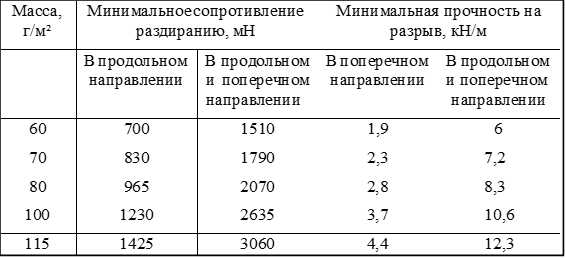 В субпозиции 4805 11 термин "бумага для гофрирования из полуцеллюлозы" означает бумагу в рулонах, в которой не менее 65% от общей массы волокна составляют небеленые волокна лиственной древесины, полученные сочетанием механических и химических способов варки, сопротивление раздавливанию этой бумаги, измеренное по методу CMT 30 (Corrugated Medium Test при 30-минутной выдержке), превышает 1,8 Н·м²/г при относительной влажности 50% и температуре 23 ºС.В субпозицию 4805 12 включается бумага в рулонах, изготовленная главным образом из соломенной целлюлозы, полученной сочетанием механических и химических способов, массой 1 м² 130 г или более, сопротивление раздавливанию этой бумаги, измеренное по методу CMT 30 (Corrugated Medium Test при 30-минутной выдержке), превышает 1,4 Н·м²/г при относительной влажности 50% и температуре 23 ºС.Субпозиции 4805 24 и 4805 25 включают бумагу и картон, полученные полностью или преимущественно из массы, полученной из регенерируемых бумаги или картона (макулатуры и отходов). Тест-лайнер может также иметь поверхностный слой из окрашенной бумаги или бумаги, полученной из беленой или небеленой нерегенерированной массы. Такие изделия имеют индекс продавливания по Мюллену не менее 2 кПа·м²/г.В субпозиции 4805 30 термин "бумага оберточная сульфитная" означает лощеную машинным способом бумагу с содержанием от общей массы волокна более 40% древесных волокон, полученных химическим сульфитным способом, с содержанием золы не более 8% и индексом продавливания по Мюллену не менее 1,47 кПа·м²/г.В субпозиции 4810 22 термин "бумага мелованная легковесная" означает бумагу, мелованную с двух сторон, общая масса 1 м² которой не превышает72 г, причем масса 1 м² покровного слоя на каждой поверхности не должна превышать 15 г, и не менее 50% от общей массы волокна составляют древесные волокна, полученные механическим способом.ГРУППА 49ПЕЧАТНЫЕ КНИГИ, ГАЗЕТЫ, РЕПРОДУКЦИИИ ДРУГИЕ ИЗДЕЛИЯ ПОЛИГРАФИЧЕСКОЙ ПРОМЫШЛЕННОСТИ; РУКОПИСИ, МАШИНОПИСНЫЕ ТЕКСТЫ И ПЛАНЫПримечания:В данную группу не включаются:(а)  фотографические  негативы  или  позитивы  на  прозрачной   основе (группа 37);(б) рельефные географические карты, планы или глобусы, отпечатанные или неотпечатанные (товарная позиция 9023);(в)  игральные карты или прочие товары группы 95; или(г) подлинники гравюр, эстампов или литографий (товарная позиция 9702), марки почтовые или марки госпошлин, знаки почтовой оплаты, включая первого дня гашения, почтовые канцелярские принадлежности или аналогичные предметы товарной позиции 9704, антиквариат возрастом более 100 лет или прочие изделия группы 97.В группе 49 термин "печатный" распространяется также на материалы, воспроизведенные на множительных машинах, полученные с помощью вычислительной машины, а также путем тиснения, фотографирования, фотокопирования, термокопирования или машинописи.Газеты, журналы и другие периодические издания в переплетах, за исключением бумажных, и подшивки газет, журналов или других периодических изданий количеством более одного экземпляра под одной обложкой включаются в товарную позицию 4901 независимо от наличия в них рекламного материала.В товарную позицию 4901 также включаются:(а) сборники печатных репродукций, например, произведений искусства или рисунков с пояснительным текстом, с пронумерованными страницами в форме, удобной для брошюровки в один или несколько томов;(б) иллюстрированные приложения, сопровождающие и дополняющие переплетенные тома; и(в) печатные части книг или брошюр в виде подобранных или отдельных листов или сигнатур, составляющих все произведение или его часть и предназначенных для переплета.Однако репродукции картин или иллюстрации без пояснительного текста в форме сигнатур или отдельных листов включаются в товарную позицию 4911.При условии соблюдения положений примечания 3 к данной группе, в товарную позицию 4901 не включаются публикации, которые, по существу, посвящены рекламе (например, брошюры, проспекты, листовки, торговые каталоги, ежегодники, публикуемые торговыми ассоциациями, туристические проспекты). Подобные публикации включаются в товарную позицию 4911.В товарной позиции 4903 термин "книги-картинки детские" означает книги для детей, в которых основной интерес представляют картинки, а текст является вспомогательным.РАЗДЕЛ XIТЕКСТИЛЬНЫЕ МАТЕРИАЛЫ И ТЕКСТИЛЬНЫЕ ИЗДЕЛИЯПримечания:В данный раздел не включаются:(а) щетина или волос животных для изготовления щеток (товарная позиция 0502); конский волос или его отходы (товарная позиция 0511);(б) человеческий волос или изделия из него (товарная позиция 0501, 6703 или 6704), кроме фильтровальной ткани, обычно используемой в прессах для отжима масла или для аналогичных целей (товарная позиция 5911);(в) хлопковый линт или другие материалы растительного происхождения группы 14;(г) асбест товарной позиции 2524 или изделия из него или других материалов товарной позиции 6812 или 6813;(д) изделия товарной позиции 3005 или 3006; нити для чистки межзубных промежутков (зубной шелк) в индивидуальной упаковке для розничной продажи товарной позиции 3306;(е) сенсибилизированные текстильные материалы товарных позиций 3701 – 3704;(ж) мононити с поперечным сечением размером более 1 мм или плоские нити или аналогичные формы (например, искусственная соломка) шириной более 5 мм из пластмассы (группа 39), или плетеные изделия, или ткани, или другие корзиночные или плетеные изделия из мононитей или плоских нитей (группа 46);(з) ткани, трикотажные полотна машинного или ручного вязания, войлок или фетр или нетканые материалы, пропитанные, с покрытием или дублированные пластмассой, или изделия из них группы 39;(и) ткани, трикотажные полотна машинного или ручного вязания, войлок или фетр или нетканые материалы, пропитанные, с покрытием или дублированные резиной, или изделия из них группы 40;(к) шкуры с волосяным или шерстным покровом (группа 41 или 43) или изделия из натурального меха, искусственный мех или изделия из него, товарной позиции 4303 или 4304;(л)  изделия из текстильных материалов товарной позиции 4201 или 4202; (м) товары или изделия группы 48 (например, целлюлозная вата);(н) обувь или ее детали, гетры или гамаши или аналогичные изделия группы 64;(о)  сетки для волос или головные уборы или их части группы 65; (п)  товары группы 67;(р)  текстильные материалы с абразивным покрытием (товарная позиция 6805), а также углеродные волокна или изделия из них товарной позиции 6815;(с) стекловолокно или изделия из него, кроме вышивок стеклянной нитью с видимым фоном (группа 70);(т) изделия группы 94 (например, мебель, постельные принадлежности, лампы и осветительное оборудование);(у)  изделия группы 95 (например, игрушки, игры, спортинвентарь и сетки);(ф) изделия группы 96 (например, щетки, дорожные наборы для шитья, застежки-молнии, ленты для пишущих машинок, женские гигиенические прокладки и тампоны, детские пеленки и подгузники); или(х)  изделия группы 97.(А) Товары, включенные в группы 50 – 55 или в товарную позицию 5809 или 5902 и состоящие из смеси двух или более текстильных материалов, должны классифицироваться по тому текстильному материалу, который преобладает по массе по сравнению с любым другим текстильным материалом в данном товаре.Если ни один из текстильных материалов не преобладает по массе, то такие товары должны классифицироваться по тому текстильному материалу, который включается в товарную позицию, последнюю в порядке возрастания кодов среди рассматриваемых товарных позиций.(Б) При применении вышеприведенного правила:(а) позументная нить из конского волоса (товарная позиция 5110) и металлизированная нить (товарная позиция 5605) должны рассматриваться как единый текстильный материал, масса которого принимается как сумма масс его компонентов; при классификации тканей металлическая нить должна рассматриваться как текстильный материал;(б) при выборе подходящей товарной позиции сначала определяется группа, а затем соответствующая товарная позиция внутри этой группы, не принимая во внимание материалы, которые в данную группу не включаются;(в) в тех случаях, когда обе группы, 54 и 55, связаны с любой другой группой, они должны рассматриваться как единая группа;(г) когда в группу или товарную позицию входят товары из различных текстильных материалов, такие материалы должны рассматриваться как единый текстильный материал.(В) Положения, содержащиеся выше в примечаниях 2 (А) и 2 (Б), применяются также  при  классификации  пряжи,  упоминаемой  ниже  в  примечании 3 (А, Б), 4 (А, Б), 5 или 6.(А) В пределах этого раздела при условии соблюдения исключений, оговоренных ниже в примечании 3 (Б), пряжу (однониточную, многокруточную (крученую) или однокруточную), описанную далее, следует рассматривать как "бечевки, веревки, канаты и тросы":(а) из шелковых нитей или шелковых отходов, линейной плотности более 20 000 дтекс;(б) из химических нитей (включая нити из двух  или более мононитей группы 54) линейной плотности более 10 000 дтекс;(в)  из пеньковых или льняных волокон:лощеные линейной плотности 1429 дтекс или более; илинелощеные линейной плотности более 20 000 дтекс; (г)  из волокон ореха кокосового в три или более сложения;(д)  из   других   растительных   волокон    линейной    плотности    более 20 000 дтекс; или(е)  армированные металлической нитью. (Б) Исключения:(а) пряжа из шерсти или другого волоса животных и бумажная пряжа, кроме пряжи, армированной металлической нитью;(б)  жгут химических нитей группы 55 и комплексная нить без крутки или с круткой менее 5 кр/м группы 54;(в) волокно из шелкоотделительных желез шелкопряда товарной позиции 5006 и мононити группы 54;(г) металлизированные нити товарной позиции 5605; пряжа, армированная металлической  нитью,  включается  в  соответствии  с  примечанием 3 (А) (е), приведенным выше; и(д) пряжа синель, позументная нить и фасонная петлистая пряжа товарной позиции 5606.(А) В группах 50, 51, 52, 54 и 55 при условии соблюдения исключений, оговоренных ниже в примечании 4 (Б), термин "расфасованная для розничной продажи" означает пряжу (однониточную, многокруточную (крученую) или однокруточную):(а) на картонных пластинах, катушках, патронах или на аналогичных носителях, массой не более (включая массу носителя):85 г – для шелковых нитей, шелковых отходов или химических нитей; или125 г – для прочей пряжи;(б)  в клубках, пасмах или мотках массой не более:(i)	85 г – для	химических	нитей	линейной	плотности	менее 3000 дтекс, шелковых нитей или шелковых отходов;(в) в пасмах или мотках, включающих несколько меньших пасм или мотков, разделенных нитями, которые делают их независимыми друг от друга, причем каждая из этих меньших пасм или мотков массой неболее:85 г – для шелковых нитей, шелковых отходов или химических нитей; или125 г – для прочей пряжи. (Б) Исключения:(а)  однониточная пряжа из любого текстильного материала, кроме:однониточной неотбеленной пряжи из шерсти или тонкого волоса животных; иоднониточной пряжи из шерсти или тонкого волоса животных, отбеленной, окрашенной или напечатанной, линейной плотности более 5000 дтекс;(б) многокруточная (крученая) или однокруточная пряжа, неотбеленная:из шелковых нитей или шелковых отходов, расфасованная; илииз другого текстильного материала, кроме пряжи из шерсти или тонкого волоса животных, в пасмах или мотках;(в) многокруточная (крученая) или однокруточная пряжа из шелковых нитей или шелковых отходов, отбеленная, окрашенная или напечатанная, линейной плотности 133 дтекс или менее; и(г) однониточная, многокруточная (крученая) или однокруточная пряжа из любого текстильного материала:в пасмах или мотках крестовой намотки; илинамотанная на носителях или другим способом, указывающим на ее использование в текстильной промышленности (например, в початках, на крутильных патронах и шпулях, в конических бобинах или на веретенах или в форме коконов для вышивальных машин).В товарных позициях 5204, 5401 и 5508 термин "нитки швейные" означает многокруточную (крученую) или однокруточную пряжу:(а)  расфасованную на носители (например, шпули, патроны) массой (включая массу носителя) не более 1000 г;(б)  аппретированную для использования в качестве швейных ниток; и (в)  с конечной правой круткой.В данном разделе термин "пряжа высокой прочности" означает пряжу с относительной разрывной нагрузкой, измеряемой в сН/текс (сантиньютонах на текс), превышающей:однониточная пряжа из нейлона или других полиамидовили полиэфиров ....................................................................................... 60 сН/текс;многокруточная (крученая) или однокруточная нить из нейлонаили других полиамидов или полиэфиров ............................................. 53 сН/текс;однониточная, многокруточная (крученая) или однокруточнаяпряжа из вискозного волокна ................................................................. 27 сН/текс.В данном разделе термин "готовые" означает:(а)  разрезанные, но не в форме квадратов или прямоугольников;(б) представленные в завершенном виде, пригодные для использования (или требующие только разделения путем разрезания разделяющих нитей) и не требующие сшивания или другой обработки (например, салфетки, полотенца, скатерти, шарфы, одеяла);(в) разрезанные по размеру и имеющие, по крайней мере, один термически запаянный край с видимой подогнутой или припрессованной кромкой и другие края, обработанные как описано в любом другом подпункте данного примечания, но исключая материалы, у которых резаные края предохранены от осыпания термическим разрезанием или другим простым способом;(г) подрубленные или с подогнутыми кромками или с узелковой бахромой по любому из краев, но исключая материалы, у которых резаные края предохранены от осыпания обметкой или другим простым способом;(д) разрезанные по заданному размеру и подвергнутые обработке края путем выдергивания нитей;(е) сшитые, склеенные или соединенные другим способом (кроме штучных изделий, состоящих из двух или более полотнищ идентичного материала, сшитых край в край, и штучных изделий, состоящих из двух или более текстильных материалов, соединенных слоями, с мягким слоем или без него);(ж) вязанные машинным или ручным способом по форме, представленные в виде отдельных изделий или в виде нескольких соединенных изделий.В группы 50 – 60:(а) в группы 50 – 55 и 60 и, если в контексте не оговорено иное, в группы 56 – 59 не включаются товары, являющиеся готовыми согласно вышеприведенному примечанию 7; и(б)  в группы 50 – 55 и 60 не включаются товары групп 56 – 59.Ткани групп 50 – 55 включают ткани, состоящие из слоев параллельных текстильных нитей, расположенных один над другим под острыми или прямыми углами. Эти слои скреплены в местах пересечения нитей клеящим веществом или термосоединением.Эластичные изделия, состоящие из текстильных материалов в сочетании с резиновыми нитями, включаются в данный раздел.В этом разделе термин "пропитанный" означает также обработку методом погружения.В данном разделе термин "полиамиды" распространяется и на "арамиды".В данном разделе и, где применимо, во всей Номенклатуре термин "эластомерная нить" означает комплексную нить, включая мононить, из синтетического текстильного материала, иную, чем текстурированная нить, которая  не  разрывается  при  растяжении  в  три  раза  по  сравнению  с  еепервоначальной длиной и которая при растяжении в два раза по сравнению с первоначальной длиной за период в пять минут возвращается до длины, не более чем в полтора раза превышающей ее первоначальную длину.Если в контексте не оговорено иное, предметы одежды из текстильных материалов, относящиеся к различным товарным позициям, должны включаться в соответствующие товарные позиции, даже если они представлены в наборах для розничной продажи. В настоящем примечании термин "предметы одежды из текстильных материалов" означает предметы одежды, поименованные в товарных позициях 6101 – 6114 и 6201 – 6211.Примечания к субпозициям:В данном разделе и, где применимо, во всей Номенклатуре нижеприведенные термины означают:(а)  неотбеленная пряжа:имеющая натуральный цвет образующих ее волокон и не подвергнутая отбеливанию, крашению (в массе или не в массе) или печатанию; илиимеющая неопределенный цвет ("суровая пряжа"), изготовленная из расщипанного сырья.Такая пряжа может быть обработана бесцветным аппретом или нестойким красителем (исчезающим после простой промывки с мылом), а в случае химических волокон – обработана в массе матирующим средством (например, диоксидом титана).(б)  отбеленная пряжа:прошедшая процесс отбеливания, изготовленная из отбеленных волокон или, если в контексте не оговорено иное, окрашенная в белый цвет (в массе или не в массе) или обработанная белым аппретом;состоящая из смеси неотбеленных и отбеленных волокон; илимногокруточная (крученая) или однокруточная пряжа, состоящая из неотбеленных и отбеленных нитей.(в)  цветная (окрашенная или напечатанная) пряжа:окрашенная (в массе или не в массе) в цвет, кроме белого или нестойкого цвета, или напечатанная, или изготовленная из окрашенных или напечатанных волокон;состоящая из смеси окрашенных волокон различных цветов или из смеси неотбеленных или отбеленных волокон с окрашенными волокнами (пряжа из двухцветной ровницы или меланжевая пряжа) или напечатанная пряжа в один или несколько цветов через промежутки для создания впечатления точек;полученная из напечатанных ленты или ровницы; илимногокруточная (крученая) или однокруточная пряжа, состоящая из неотбеленной или отбеленной пряжи и окрашенной пряжи.Вышеуказанные определения применимы также при внесении соответствующих изменений к мононитям и плоским или аналогичным нитям группы 54.(г)  ткани неотбеленные:изготовленные из неотбеленной пряжи и не подвергнутые отбеливанию, крашению или печатанию. Такие ткани могут быть подвергнуты бесцветному аппретированию или крашению нестойкими красителями.(д)  ткани отбеленные:отбеленные или, если в контексте не оговорено иное, окрашенные в белый цвет или обработанные белым аппретом, в куске;изготовленные из отбеленной пряжи; илиизготовленные из неотбеленной и отбеленной пряжи. (е)  ткани окрашенные:ткани гладкокрашеные, кроме окрашенных в белый цвет (если в контексте не оговорено иное), или подвергнутые цветному аппретированию, кроме белого цвета (если в контексте не оговорено иное), в куске; илиизготовленные из однотонной окрашенной пряжи.(ж) ткани из пряжи различных цветов (кроме напечатанных тканей):изготовленные из пряжи различных цветов или пряжи различных оттенков одного цвета (кроме натурального цвета составляющих ее волокон);изготовленные из неотбеленной или отбеленной пряжи и окрашенной пряжи; илиизготовленные из двухцветной или меланжевой пряжи.(Во всех случаях нити, образующие кромку или конец полотна, не принимаются во внимание.)(з)  ткани напечатанные:ткани, напечатанные в куске, независимо от того, изготовлены они из пряжи различных цветов или нет.(К напечатанным тканям относятся также ткани с рисунком, нанесенным, например, кистью или пульверизатором, с помощью трафарета, методом флокирования или методом батик.)Мерсеризация не влияет на классификацию пряжи или тканей в соответствии с вышеуказанными определениями.Определения, изложенные выше в примечаниях к субпозициям 1 (г) – 1 (з), при внесении соответствующих изменений применимы по отношению к трикотажным полотнам машинного или ручного вязания.(и) ткани полотняного переплетения:ткани, в структуре которых каждая уточная нить проходит поочередно над и под последовательными нитями основы и каждая нить основы проходит поочередно над и под последовательными уточными нитями.(А) Изделия групп 56 – 63, содержащие два или более текстильных материала, рассматриваются как изделия, состоящие целиком из того текстильного материала, который согласно примечанию 2 к настоящему разделу должен быть выбран для отнесения изделия, состоящего из тех же текстильных материалов, к группам 50 – 55 или товарной позиции 5809.(Б) При использовании вышеприведенного правила:(а) где применимо, принимается в расчет лишь часть, определяющая классификацию в соответствии с Основным  правилом интерпретации 3;(б) во внимание не принимается фоновая ткань, если текстильное изделие состоит из фоновой ткани и имеет ворсовую или петельную поверхность;(в) в случае вышивок товарной позиции 5810 и изделий из них во внимание принимается только фоновая ткань. Однако вышивка без видимого фона и изделия из нее должны классифицироваться только по вышивальным нитям.ГРУППА 50 ШЕЛКГРУППА 51ШЕРСТЬ, ТОНКИЙ ИЛИ ГРУБЫЙ ВОЛОС ЖИВОТНЫХ; ПРЯЖА И ТКАНЬ, ИЗ КОНСКОГО ВОЛОСАПримечание:1.	Во всей Номенклатуре:(а)  термин "шерсть" означает шерсть овец или ягнят;(б) термин "тонкий волос животных" означает волос альпаки, ламы, викуньи, верблюда (включая дромадера), яка, ангорских, тибетских, кашмирских или аналогичных коз (за исключением обычных коз), кролика (включая ангорского), зайца, бобра, нутрии или ондатры;(в) термин "грубый волос животных" означает волос животных, не упомянутых выше, за исключением волоса и щетины, используемых для производства щеток (товарная позиция 0502), и конского волоса (товарная позиция 0511).ГРУППА 52 ХЛОПОКПримечание к субпозициям:1. В субпозициях 5209 42 и 5211 42 термин "деним, или джинсовая ткань" означает ткани из пряжи различных цветов с трех- или четырехниточным саржевым переплетением, включая ломаную саржу, с основными нитями одного цвета, образующими лицевую поверхность, и с уточными нитями, неотбеленными, отбеленными, окрашенными в серый цвет или в более светлые тона по сравнению с основными нитями.ГРУППА 53ПРОЧИЕ РАСТИТЕЛЬНЫЕ ТЕКСТИЛЬНЫЕ ВОЛОКНА; БУМАЖНАЯ ПРЯЖА И ТКАНИ ИЗ БУМАЖНОЙ ПРЯЖИДополнительное примечание:(А) С учетом исключений, указанных ниже в примечании 1 (Б), в подсубпозициях 5306 10 900 0, 5306 20 900 0 и 5308 20 900 0 термин "расфасованная для розничной продажи" по отношению к пряже (однониточной, многокруточной (крученой) или однокруточной) означает пряжу, расфасованную:(а) в клубках или на картонных пластинах, катушках, патронах или аналогичных носителях массой (включая массу носителя)  не  более 200 г;(б)  в пасмах или мотках массой не более 125 г;(в) в пасмах или мотках, включающих несколько меньших пасм или мотков, разделенных нитями, которые делают их независимыми друг от друга, причем каждая из этих меньших пасм или мотков массой не более 125 г.(Б) Исключения:(а) многокруточная (крученая) или однокруточная пряжа, неотбеленная, в пасмах или мотках;(б) многокруточная (крученая) или однокруточная пряжа, расфасованная:в пасмах или мотках крестовой намотки; илинамотанная на носителях или другим способом, указывающим на ее использование в текстильной промышленности (например, в початках, на крутильных патронах и шпулях, в конических бобинах или на веретенах или в форме коконов для вышивальных машин).ГРУППА 54ХИМИЧЕСКИЕ НИТИ; ПЛОСКИЕ И АНАЛОГИЧНЫЕ НИТИ ИЗ ХИМИЧЕСКИХ ТЕКСТИЛЬНЫХ МАТЕРИАЛОВПримечания:Во всей Номенклатуре термин "химические волокна" означает волокна и нити из органических полимеров, полученные одним из двух промышленных способов:(а) полимеризацией органических мономеров для производства полимеров, таких как полиамиды, полиэфиры, полиолефины или полиуретаны, или химической модификацией полимеров, произведенных посредством этого процесса (например, поливиниловый спирт, полученный гидролизом поливинилацетата); или(б) растворением или химической обработкой природных органических полимеров (например, целлюлозы) для получения полимеров, таких как медно-аммиачное или вискозное волокно, или химической модификацией природных органических полимеров (например, целлюлозы, казеина и других протеинов или альгиновой кислоты) для получения полимеров, таких как ацетат целлюлозы или альгинаты.Термины "синтетические" и "искусственные", применяемые по отношению к волокнам, означают: синтетические – волокна, указанные в пункте (a); искусственные – волокна, указанные в пункте (б). Плоские и аналогичные нити товарной позиции 5404 или 5405 не считаются химическими волокнами.Термины "химические", "синтетические" и "искусственные" имеют те же значения применительно к "текстильным материалам".В товарные позиции 5402 и 5403 не включается жгут синтетических или искусственных нитей группы 55.ГРУППА 55 ХИМИЧЕСКИЕ ВОЛОКНАПримечание:1. В товарные позиции 5501 и 5502 включается только жгут химических нитей, состоящий из параллельных нитей одинаковой длины, равной длине жгута, имеющего следующие характеристики:(а)  длина жгута – более 2 м; (б)  крутка – менее 5 кр/м;(в)  линейная плотность элементарной нити – менее 67 дтекс;(г)  только для жгута синтетических нитей: жгут должен быть вытянут, после чего его способность к растяжению не превышает 100% его длины;(д)  общая линейная плотность жгута – более 20 000 дтекс.Жгут длиной не более 2 м должен включаться в товарную позицию 5503 или 5504.ГРУППА 56ВАТА, ВОЙЛОК ИЛИ ФЕТР И НЕТКАНЫЕ МАТЕРИАЛЫ; СПЕЦИАЛЬНАЯ ПРЯЖА; БЕЧЕВКИ, ВЕРЕВКИ,КАНАТЫ И ТРОСЫ И ИЗДЕЛИЯ ИЗ НИХПримечания:В данную группу не включаются:(а) вата, войлок или фетр или нетканые материалы, пропитанные или с покрытием веществами или препаратами (например, парфюмерными или косметическими средствами группы 33, мылом или моющими средствами товарной позиции 3401, полирующими средствами, кремами или аналогичными средствами товарной позиции 3405, мягчителями тканей товарной позиции 3809), где текстильный материал является просто основой;(б) текстильные изделия товарной позиции 5811;(в) природный или искусственный абразивный порошок или зерно на основе из войлока или фетра или нетканых материалов (товарная позиция 6805);(г) агломерированная или регенерированная слюда на основе из войлока или фетра или нетканых материалов (товарная позиция 6814);(д) металлическая фольга на основе из войлока или фетра или нетканых материалов (как правило, раздел XIV или XV); или(е) женские гигиенические прокладки и тампоны, детские пеленки и подгузники и аналогичные изделия товарной позиции 9619.Термин "войлок или фетр" включает иглопробивной войлок или фетр и материалы, состоящие из холста текстильных волокон, сцепление между которыми усиливается пробивкой иглами с использованием волокон холста.В товарные позиции 5602 и 5603 включаются, соответственно, войлок или фетр и нетканые материалы, пропитанные, с покрытием  или дублированные пластмассой или резиной, независимо от структуры последних (плотной или пористой).В  товарную  позицию  5603  также  входят  нетканые  материалы,  в  которых пластмасса или резина образуют связующее вещество.В товарные позиции 5602 и 5603, однако, не включаются:(а) войлок или фетр, пропитанные, с покрытием или дублированные пластмассой или резиной, содержащие не более 50 мас.% текстильного материала, или войлок или фетр, полностью заделанные внутрь пластмассы или резины (группа 39 или 40);(б) нетканые материалы, полностью заделанные внутрь пластмассы или резины или полностью покрытые такими материалами с двух сторон, при условии, что такое покрытие или оболочка могут быть различимы невооруженным глазом, не принимая во внимание какое-либо связанное с этим изменение цвета (группа 39 или 40); или(в) плиты, листы или полосы или ленты из пористой пластмассы или пористой резины, соединенные с войлоком или фетром или неткаными материалами, где текстильный материал добавлен для армирования (группа 39 или 40).В товарную позицию 5604 не включаются текстильная пряжа или плоские или аналогичные нити товарной позиции 5404 или 5405, в которых пропитка или покрытие не могут быть видны невооруженным глазом (обычно группы 50 – 55); при этом не принимается во внимание какое-либо связанное с этим изменение цвета.ГРУППА 57КОВРЫ И ПРОЧИЕ ТЕКСТИЛЬНЫЕ НАПОЛЬНЫЕ ПОКРЫТИЯПримечания:В данной группе термин "ковры и прочие текстильные напольные покрытия" означает напольные покрытия, в которых текстильные материалы служат лицевой поверхностью изделия в процессе его эксплуатации, и включает изделия, имеющие характеристики текстильных напольных покрытий, но предназначенные для использования в других целях.В данную группу не включаются каркасные подложки напольных покрытий.ГРУППА 58СПЕЦИАЛЬНЫЕ ТКАНИ; ТАФТИНГОВЫЕ ТЕКСТИЛЬНЫЕ МАТЕРИАЛЫ; КРУЖЕВА; ГОБЕЛЕНЫ; ОТДЕЛОЧНЫЕ МАТЕРИАЛЫ; ВЫШИВКИПримечания:В данную группу не включаются текстильные материалы, указанные в примечании 1 к группе 59, пропитанные, с покрытием или дублированные, или другие изделия группы 59.В товарную позицию 5801 включаются также ткани с уточным ворсом, у которых ворсообразующие нити еще не обрезаны и на этой стадии у них нет еще стоячего ворса.Для изделий товарной позиции 5803 термин "ткань перевивочного переплетения" означает ткань с основой, полностью или частично состоящей из стоячих или фоновых нитей и из пересекающих или перевивочных нитей, которые пересекают стоячие или фоновые нити, делая пол-оборота, полный оборот или более для образования петель, через которые проходят уточные нити.Товарная позиция 5804 не включает сетчатые полотна, плетеные из бечевок, веревок или канатов товарной позиции 5608.В товарной позиции 5806 под термином "узкие ткани" понимаются:(а) ткани шириной не более 30 см, сотканные или отрезанные от более широких полотен, с кромками (ткаными, приклеенными или полученными другими способами) на обоих краях;(б)  ткани трубчатые с шириной плоскости не более 30 см; и(в) косые бейки с подвернутыми краями шириной в развернутом виде не более 30 см.Узкие ткани с тканой бахромой включаются в товарную позицию 5808.В товарной позиции 5810 под термином "вышивка" понимаются, inter alia, вышивки металлической или стеклянной нитью на видимой текстильной основе и вышитые аппликации из блесток, бисера или декоративные украшения из текстильных или других материалов. В данную товарную позицию не включаются вышитые иглой гобелены (товарная позиция 5805).В дополнение к изделиям товарной позиции 5809 в данную группу включаются также изделия, изготовленные из металлических нитей и используемые для украшения одежды, в качестве мебельных тканей или для аналогичных целей.ГРУППА 59ТЕКСТИЛЬНЫЕ МАТЕРИАЛЫ, ПРОПИТАННЫЕ, С ПОКРЫТИЕМ ИЛИ ДУБЛИРОВАННЫЕ; ТЕКСТИЛЬНЫЕ ИЗДЕЛИЯ ТЕХНИЧЕСКОГО НАЗНАЧЕНИЯПримечания:Если в контексте не оговорено иное, то в данной группе термин "текстильные материалы" относится только к тканям групп 50 – 55 и товарных позиций 5803 и 5806, плетеной тесьме и отделочным материалам в куске товарной позиции 5808 и полотну трикотажному машинного или ручного вязания товарных позиций 6002 – 6006.В товарную позицию 5903 включаются:(а) текстильные материалы, пропитанные, с покрытием или дублированные пластмассами, любой поверхностной плотности и любой природы пластмасс (плотной или пористой), кроме:материалов, у которых пропитка или покрытие не видны невооруженным глазом (обычно группы 50 – 55, 58 или 60); при этом не принимается во внимание какое-либо последующее изменение цвета;изделий, которые нельзя без излома согнуть вручную вокруг цилиндра диаметром 7 мм при температуре 15 – 30 ºС (обычно группа 39);изделий, в которых текстильный материал полностью заделан внутрь пластмассы или полностью покрыт пластмассой с двух сторон, при условии, что такое покрытие видно невооруженным глазом; при этом не принимается во внимание какое-либо последующее изменение цвета (группа 39);материалов, частично покрытых пластмассами, и имеющих рисунки, полученные в результате такой обработки (обычно группы 50 – 55, 58 или 60);плит, листов или полос или лент из пористой пластмассы в сочетании с текстильным материалом, причем текстильный материал служит только для армирования (группа 39); илитекстильных изделий товарной позиции 5811;(б) материалы, изготовленные из нитей, плоских или аналогичных нитей, пропитанных, с покрытием или с оболочкой из пластмасс товарной позиции 5604.В товарной позиции 5905 под термином "настенные покрытия из текстильных материалов" понимаются изделия в рулонах шириной не менее 45 см, предназначенные для отделки стен или потолка и состоящие из текстильного материала, закрепленного на подложке или обработанного с изнаночной стороны (пропитанного или с нанесенным слоем для приклеивания).В данную товарную позицию, однако, не включаются настенные покрытия, состоящие из текстильного пуха или пыли, закрепленных непосредственно набумажной (товарная позиция 4814) или текстильной (обычно товарная позиция 5907) основе.В товарной позиции 5906 термин "текстильные материалы прорезиненные" означает:(а) текстильные материалы, пропитанные, с покрытием или дублированные резиной:с поверхностной плотностью не более 1500 г/м²; илис  поверхностной  плотностью  более  1500 г/м²  и  содержащие  более 50 мас.% текстильного материала;(б) материалы из нитей, плоских или аналогичных нитей, пропитанных, с покрытием или с оболочкой из резины, товарной позиции 5604; и(в) материалы из параллельных текстильных нитей, агломерированных резиной, независимо от их поверхностной плотности.Данная товарная позиция, однако, не включает плиты, листы или полосы или ленты пористой резины в сочетании с текстильными материалами, в которых текстильный материал служит только для армирования (группа 40), или текстильные изделия товарной позиции 5811.В товарную позицию 5907 не включаются:(а) материалы, в которых пропитка или покрытие не видны невооруженным глазом (обычно группы 50 – 55, 58 или 60); при этом не принимается во внимание какое-либо последующее изменение цвета;(б) разрисованные материалы с узорами (кроме расписанных холстов, являющихся театральными декорациями, задниками для художественных студий или аналогичных);(в) материалы, частично покрытые пухом, пылью, порошкообразной пробкой или аналогичные, и имеющие рисунки, полученные при такой обработке; однако материалы с имитацией ворса включаются в данную товарную позицию;(г) материалы, обработанные составами на основе крахмала или аналогичных веществ;(д) фанерованная древесина на подложке из текстильных материалов (товарная позиция 4408);(е) природный или искусственный абразивный порошок или зерно на подложке из текстильных материалов (товарная позиция 6805);(ж) агломерированная или регенерированная слюда на подложке из текстильных материалов (товарная позиция 6814); или(з) металлическая фольга на подложке из текстильных материалов (как правило, раздел XIV или XV).В товарную позицию 5910 не включаются:(а) приводной и конвейерный бельтинг из текстильного материала толщиной менее 3 мм; или(б) ленты конвейерные или ремни приводные, или бельтинг из текстильного материала, пропитанного, с покрытием или дублированного резиной, либо из текстильных пряжи или корда, пропитанных, с покрытием или с оболочкой из резины (товарная позиция 4010).В  товарную  позицию  5911  включаются  следующие  товары,  которые  не включаются ни в какие другие товарные позиции раздела XI:(а) текстильные изделия в куске, разрезанные до нужной длины или просто нарезанные в виде прямоугольников, включая квадраты, кроме изделий товарных позиций 5908 – 5910, а именно:текстильные материалы, войлок или фетр и ткани с войлочной подкладкой, с покрытием или  дублированные резиной,  кожей или другим материалом, обычно  применяемые для  игольчатых лент, и аналогичные материалы, используемые для прочих технических целей, включая узкие вельветовые ткани, пропитанные резиной, для покрытия ткацких навоев;ситоткань;ткани фильтровальные, используемые в прессах для отжима масла или для аналогичных целей, из текстильного материала или человеческого волоса;плоские ткани с многочисленными основными или уточными нитями, валяные или неваляные, пропитанные или непропитанные, или с покрытием или без покрытия, используемые в машиностроении или для других технических целей;текстильные материалы, армированные металлом, используемые для технических целей;шнуры, тесьма плетеная и аналогичные изделия с покрытием или без покрытия, пропитанные или непропитанные или армированные или не армированные металлом, используемые в промышленности как уплотнительные или прокладочные материалы;(б) текстильные изделия (кроме изделий товарных позиций 5908 – 5910), используемые для технических целей (например, текстильные материалы и войлок или фетр, бесконечные или с соединительными приспособлениями, применяемые в бумагоделательных или аналогичных машинах (например, для целлюлозы или асбестоцемента), прокладки, уплотнения, полировальные диски и другие части машин).ГРУППА 60ТРИКОТАЖНЫЕ ПОЛОТНА МАШИННОГО ИЛИ РУЧНОГО ВЯЗАНИЯПримечания:В данную группу не включаются:(а)  кружева ручного вязания товарной позиции 5804;(б) ярлыки, эмблемы и аналогичные изделия, трикотажные машинного или ручного вязания товарной позиции 5807; или(в) трикотажные полотна машинного или ручного вязания, пропитанные, с покрытием или дублированные группы 59. Однако трикотажные ворсовые полотна машинного или ручного вязания, пропитанные, с покрытием или дублированные, включаются в товарную позицию 6001.В данную группу включаются также полотна, изготовленные из металлической нити и используемые в одежде, как мебельные ткани или для аналогичных целей.Во всей Номенклатуре любая ссылка на "трикотажные" изделия включает ссылку на вязально-прошивные изделия, в которых цепные стежки образованы текстильной нитью.Примечание к субпозициям:1. В субпозицию 6005 35 включаются полотна из полиэтиленовых мононитей или из полиэфирных комплексных  нитей,  поверхностной  плотностью  не  менее 30 г/м2  и не более 55 г/м2, имеющие не менее 20 отверстий/см2 и не более 100 отверстий/см2 и пропитанные или покрытые альфа-циперметрином (ISO), хлорфенапиром (ISO), дельтаметрином (INN, ISO), лямбда-цигалотрином (ISO), перметрином (ISO) или пиримифос-метилом (ISO).ГРУППА 61ПРЕДМЕТЫ ОДЕЖДЫ И ПРИНАДЛЕЖНОСТИ К ОДЕЖДЕ, ТРИКОТАЖНЫЕ МАШИННОГО ИЛИ РУЧНОГО ВЯЗАНИЯПримечания:В	данную	группу	включаются	только	готовые	трикотажные	изделия машинного или ручного вязания.В эту группу не включаются:(а)  изделия товарной позиции 6212;(б) одежда, бывшая в употреблении, или прочие изделия, бывшие в употреблении, товарной позиции 6309; или(в) ортопедические приспособления, хирургические ремни, бандажи или аналогичные изделия (товарная позиция 9021).В товарных позициях 6103 и 6104:(а) термин "костюм" означает набор одежды, составленный из двух или трех предметов, изготовленных с лицевой стороны из идентичного полотна, и включающий:один пиджак или жакет, лицевая сторона которых, за исключением рукавов, состоит из четырех или более деталей, предназначенные для верхней части тела, возможно, со строгим жилетом в качестве дополнения, полочки которого выполнены из того же материала, что и лицевая сторона других компонентов набора, а спинка выполнена из того же материала, что и подкладка пиджака или жакета; иодин предмет одежды, предназначенный для нижней части тела и представляющий собой брюки, бриджи или шорты (кроме купальных), юбку или юбку-брюки без лямок или нагрудников.Все компоненты "костюма" должны быть выполнены из полотна одинаковых переплетения, цвета и состава; они также должны быть единого фасона и соответствующего или совместимого размера. Однако эти компоненты могут иметь кант (полоску материала, втачанную в шов) из другого материала.Если несколько отдельных предметов одежды, предназначенных для нижней части тела (например, две пары брюк или брюки и шорты, или юбка или юбка-брюки и брюки), представлены вместе, то компонентом костюма, предназначенным для нижней части тела, должна быть одна пара брюк или, в случае костюмов женских или для девочек, – юбка или юбка- брюки, прочие предметы одежды классифицируются отдельно.Термин "костюм мужской" означает следующие наборы предметов одежды независимо от того, удовлетворяют они или нет всем вышеуказанным условиям:утренний костюм, состоящий из однотонного пиджака (визитки) с закругленными внизу полами и полосатых брюк;вечерний костюм  (фрак)  обычно из черного  материала, у которого пиджак, относительно короткий спереди, не застегивается и имеет узкие полы, укороченные спереди до бедер и свисающие сзади фалдами;костюм, в котором смокинг – пиджак того же фасона, что и обычные пиджаки (при этом сорочка, возможно, остается более открытой спереди), но имеющий лацканы из блестящего натурального или искусственного шелка.(б) термин "комплект" означает набор одежды (кроме костюмов и изделий товарной позиции 6107, 6108 или 6109), состоящий из нескольких предметов, изготовленных из идентичного полотна, предназначенный для розничной продажи и включающий:один предмет одежды, предназначенный для верхней части тела, за исключением пуловеров, которые могут быть вторым предметом одежды для верхней части тела в случае комплектов-двоек, и жилетов, которые также могут быть вторым предметом одежды для верхней части тела; иодин или два различных предмета одежды, предназначенных для нижней части тела и представляющих собой брюки, комбинезоны с нагрудниками и лямками, бриджи, шорты (кроме купальных), юбку или юбку-брюки.Все компоненты комплекта должны быть из полотна одинаковых переплетения, вида, цвета и состава; они также должны быть соответствующего или совместимого размера. Термин "комплект" не относится к спортивным или лыжным костюмам товарной позиции 6112.В товарные позиции 6105 и 6106 не включается одежда с карманами ниже талии, с эластичным поясом или другими средствами затягивания на нижней части одежды или одежда, имеющая плотность вязки в среднем менее  10 петель на 1 линейный сантиметр  в каждом направлении,  рассчитанную на площади размером не менее 10 см х 10 см. В товарную позицию 6105 не включается одежда без рукавов.Товарная позиция 6109 не включает одежду с продернутым шнуром, эластичным поясом или с другими средствами затягивания на нижней части одежды.В товарной позиции 6111:(а) термин "детская одежда и принадлежности к детской одежде" означает изделия для детей ростом не более 86 см;(б) изделия, которые, на первый взгляд, могут быть включены как в товарную позицию 6111, так и в другие товарные позиции данной группы, должны включаться в товарную позицию 6111.В товарной позиции 6112 термин "лыжные костюмы" означает одежду или наборы предметов одежды, которые по внешнему виду и фактуре материала можно идентифицировать как предназначенные главным образом для катания на лыжах (беговых или горных). Они состоят из:(а) "лыжного комбинезона", то есть из одного предмета одежды, предназначенного для верхней и нижней частей тела; в дополнение к рукавам и воротнику лыжный комбинезон может иметь карманы или штрипки; или(б) "лыжного комплекта", то есть набора одежды, составленного из двух или трех предметов одежды, предназначенного для розничной продажи и включающего:один предмет одежды, такой как куртка с капюшоном, ветровка, штормовка или аналогичное изделие с застежкой-молнией, возможно с дополнительной безрукавкой, иодну пару брюк, которые могут быть выше или не выше талии, одну пару бриджей или один комбинезон с нагрудником и лямками."Лыжный комплект" может также состоять из комбинезона, аналогичного тому, который упомянут выше в пункте (а), и стеганой безрукавки, надеваемой на комбинезон.Все компоненты "лыжного комплекта" должны быть выполнены из полотна одинаковых переплетения, вида и состава, одного или разных цветов; они также должны быть соответствующего или совместимого размера.Предметы одежды, которые, на первый взгляд, могут быть включены как в товарную позицию 6113, так и в другие товарные позиции этой группы, за исключением товарной позиции 6111, включаются в товарную позицию 6113.Предметы одежды этой группы, предназначенные для застегивания спереди слева направо, должны рассматриваться как одежда мужская или для мальчиков, а предметы одежды, предназначенные для застегивания спереди справа налево, – как одежда женская или для девочек. Эти правила не применяются, если покрой одежды однозначно указывает, что она предназначена для одного или другого пола.Предметы одежды, которые не могут быть однозначно отнесены к одежде мужской или для мальчиков или к одежде женской или для девочек, должны относиться к товарным позициям, включающим одежду женскую или для девочек.Изделия данной группы могут быть изготовлены из металлической нити.Дополнительные примечания:Для использования примечания 3 (б) к этой группе компоненты комплекта должны быть изготовлены полностью из одного материала при условии соответствия другим требованиям, приведенным в указанном примечании.Для этой цели:используемое полотно может быть неотбеленным, отбеленным, окрашенным, из пряжи различных цветов или напечатанным;пуловер или жакет с резинкой при условии, что резинка не нашита, а получена    непосредственно    в    процессе    вязания,    следует    считатькомпонентом комплекта, даже если на предмете одежды, предназначенном для нижней части тела, резинки нет.Наборы предметов одежды не должны рассматриваться как комплекты, если их компоненты изготовлены из различных материалов, даже если различия заключаются только в их цвете.Все компоненты комплекта должны быть представлены вместе для розничной продажи как единое изделие. Индивидуальная упаковка или раздельная этикетировка каждого компонента такого единого изделия не влияет на его рассмотрение как комплекта.В товарной позиции 6109 термины "майка" и "прочие нательные фуфайки" распространяются на нательное белье даже фасонного покроя, без воротника, с рукавами или без рукавов, включая изделия с лямками.Предметы одежды, которые предназначены для верхней части тела, часто похожи на фуфайки с рукавами или на более традиционные виды маек  и прочие нательные фуфайки товарной позиции 6109.В товарную позицию 6111 и субпозиции 6116 10 200 0 и 6116 10 800 0 включаются перчатки, рукавицы и митенки, пропитанные или покрытые пластмассой или резиной, даже если они:изготовлены из трикотажного полотна машинного или ручного вязания, пропитанного или покрытого пластмассой или резиной, товарной позиции 5903 или 5906; илиизготовлены из непропитанного или непокрытого трикотажного полотна машинного или ручного вязания и впоследствии пропитаны или покрыты пластмассой или резиной.В случае, когда трикотажное полотно машинного или ручного вязания служит только для армирования, перчатки, рукавицы или митенки, пропитанные или покрытые пористой пластмассой или пористой резиной, относятся к группе 39 или 40, даже если они изготовлены из непропитанного или непокрытого трикотажного полотна машинного или ручного вязания и впоследствии пропитаны или покрыты пористой пластмассой или пористой резиной (примечание 2 (а) (5) и примечание 4, последний абзац, к группе 59).ГРУППА 62ПРЕДМЕТЫ ОДЕЖДЫ И ПРИНАДЛЕЖНОСТИ К ОДЕЖДЕ, КРОМЕ ТРИКОТАЖНЫХ МАШИННОГО ИЛИ РУЧНОГО ВЯЗАНИЯПримечания:В данную группу включаются только готовые изделия из любого текстильного материала, кроме ваты, исключая изделия трикотажные машинного или ручного вязания (кроме относящихся к товарной позиции 6212).В данную группу не включаются:(а) одежда, бывшая в употреблении, или прочие изделия, бывшие в употреблении, товарной позиции 6309; или(б) ортопедические приспособления, хирургические ремни, бандажи или аналогичные изделия (товарная позиция 9021).В товарных позициях 6203 и 6204:(а) термин "костюм" означает набор одежды, составленный из двух или трех предметов, изготовленных с лицевой стороны из идентичного материала и включающий:один пиджак или жакет, лицевая сторона которых, за исключением рукавов, состоит из четырех или более деталей, предназначенные для верхней части тела, возможно, со строгим жилетом в качестве дополнения, полочки которого выполнены из того же материала, что и лицевая сторона других компонентов набора, а спинка выполнена из того же материала, что и подкладка пиджака или жакета; иодин предмет одежды, предназначенный для нижней части тела и представляющий собой брюки, бриджи или шорты (кроме купальных), юбку или юбку-брюки без лямок или нагрудников.Все компоненты "костюма" должны быть выполнены из материала одинаковых переплетения, цвета и состава; они также должны быть единого фасона и соответствующего или совместимого размера. Однако эти компоненты могут иметь кант (полоску материала, втачанную в шов) из другого материала.Если несколько отдельных предметов одежды, предназначенных для нижней части тела (например, две пары брюк или брюки и шорты, или юбка или юбка-брюки и брюки), представлены вместе, то компонентом костюма, предназначенным для нижней части тела, должна быть одна пара брюк или, в случае костюмов женских или для девочек, – юбка или юбка- брюки, прочие предметы одежды классифицируются отдельно.Термин "костюм мужской" означает следующие наборы предметов одежды независимо от того, удовлетворяют они или нет всем вышеуказанным условиям:утренний костюм, состоящий из однотонного пиджака (визитки) с закругленными внизу полами и полосатых брюк;вечерний костюм  (фрак)  обычно из черного  материала, у которого пиджак, относительно короткий спереди, не застегивается и имеет узкие полы, укороченные спереди до бедер и свисающие сзади фалдами;костюм, в котором смокинг – пиджак того же фасона, что и обычные пиджаки (при этом сорочка, возможно, остается более открытой спереди), но имеющий лацканы из блестящего натурального или искусственного шелка.(б) термин "комплект" означает набор одежды (кроме костюмов и изделий товарной позиции 6207 или 6208), состоящий из нескольких предметов, изготовленных из идентичного материала, предназначенный для розничной продажи и включающий:один предмет одежды, предназначенный для верхней части тела, за исключением жилетов, которые также могут быть вторым предметом одежды для верхней части тела; иодин или два различных предмета одежды, предназначенных для нижней части тела и представляющих собой брюки, комбинезоны с нагрудниками и лямками, бриджи, шорты (кроме купальных), юбку или юбку-брюки.Все компоненты комплекта должны быть из материала одинаковых переплетения, вида, цвета и состава; они также должны быть соответствующего или совместимого размера. Термин "комплект" не относится к спортивным или лыжным костюмам товарной позиции 6211.В товарной позиции 6209:(а) термин "детская одежда и принадлежности к детской одежде" означает изделия для детей ростом не более 86 см;(б) изделия, которые, на первый взгляд, могут быть включены как в товарную позицию 6209, так и в другие товарные позиции данной группы, должны включаться в товарную позицию 6209.Предметы одежды, которые, на первый взгляд, могут быть включены как в товарную позицию 6210, так и в другие товарные позиции данной группы, кроме товарной позиции 6209, должны включаться в товарную позицию 6210.В товарной позиции 6211 термин "лыжные костюмы" означает одежду или наборы предметов одежды, которые по внешнему виду и фактуре материала можно идентифицировать как предназначенные главным образом для катания на лыжах (беговых или горных). Они состоят из:(а) "лыжного комбинезона", то есть из одного предмета одежды, предназначенного для верхней и нижней частей тела; в дополнение к рукавам и воротнику лыжный комбинезон может иметь карманы или штрипки; или(б) "лыжного комплекта", то есть набора одежды, составленного из двух или трех предметов, предназначенного для розничной продажи и включающего:один предмет одежды, такой как куртка с капюшоном, ветровка, штормовка или аналогичное изделие с застежкой-молнией, возможно, с дополнительной безрукавкой, иодну пару брюк, которые могут быть выше или не выше талии, одну пару бриджей или один комбинезон с нагрудником и лямками."Лыжный комплект" может также состоять из комбинезона, аналогичного тому, который упомянут выше в пункте (а), и стеганой безрукавки, надеваемой на комбинезон.Все компоненты "лыжного комплекта" должны быть выполнены из материала одинаковых переплетения, вида и состава, одного или разных цветов; они также должны быть соответствующего или совместимого размера.Шарфы и изделия, аналогичные шарфам, квадратные или приблизительно квадратные, у которых ни одна из сторон не имеет длину более 60 см, должны быть классифицированы как платки (товарная позиция 6213). Платки, у которых длина любой из сторон более 60 см, должны включаться в товарную позицию 6214.Предметы одежды данной группы, предназначенные для застегивания спереди слева направо, должны рассматриваться как одежда мужская или для мальчиков, а предметы одежды, предназначенные для застегивания спереди справа налево, – как одежда женская или для девочек. Эти правила не применяются, если покрой одежды однозначно указывает, что она предназначена для одного или другого пола.Предметы одежды, которые не могут быть однозначно отнесены к одежде мужской или для мальчиков или к одежде женской или для девочек, должны относиться к товарным позициям, включающим одежду женскую или для девочек.Изделия данной группы могут быть изготовлены из металлической нити.Дополнительные примечания:Для использования примечания 3 (б) к этой группе компоненты комплекта должны быть изготовлены полностью из одного и того же материала при условии соответствия другим требованиям, приведенным в указанном примечании.Для этих целей используемый материал может быть неотбеленным, беленым, окрашенным, из пряжи различных цветов или напечатанным.Наборы предметов одежды не должны рассматриваться как комплекты, если их компоненты изготовлены из различных материалов, даже если различия заключаются только в их цвете.Все компоненты комплекта должны быть представлены вместе для розничной торговли как единое изделие. Индивидуальная упаковка или раздельная этикетировка каждого компонента такого единого изделия не влияет на его рассмотрение как комплекта.В товарные позиции 6209 и 6216 включаются перчатки, рукавицы и митенки, пропитанные или покрытые пластмассой или резиной, даже если они:изготовлены из текстильных материалов (отличных от трикотажного полотна машинного или ручного вязания), пропитанных или покрытых пластмассой или резиной, товарной позиции 5903 или 5906; илиизготовлены из непропитанных или непокрытых текстильных материалов (отличных от трикотажного полотна машинного или ручного вязания) и впоследствии пропитаны или покрыты пластмассой или резиной.В случае, когда текстильные материалы (отличные от трикотажного полотна машинного или ручного вязания) служат только для армирования, перчатки, рукавицы или митенки, пропитанные или покрытые пористой пластмассой или пористой резиной, относятся к группе 39 или 40, даже если они изготовлены из непропитанных или непокрытых текстильных материалов (отличных от трикотажного полотна машинного или ручного вязания) и впоследствии пропитаны или покрыты пористой пластмассой или пористой резиной (примечание 2 (а) (5) и примечание 4, последний абзац, к группе 59).ГРУППА 63ПРОЧИЕ ГОТОВЫЕ ТЕКСТИЛЬНЫЕ ИЗДЕЛИЯ; НАБОРЫ; ОДЕЖДА И ТЕКСТИЛЬНЫЕ ИЗДЕЛИЯ, БЫВШИЕ В УПОТРЕБЛЕНИИ; ТРЯПЬЕПримечания:В подгруппу I включаются только готовые изделия из любого текстильного материала.В подгруппу I не включаются: (а)  товары групп 56 – 62; или(б)  одежда,	бывшая	в	употреблении,	или	прочие	изделия,	бывшие	в употреблении, товарной позиции 6309.В товарную позицию 6309 включаются только следующие товары: (а)  изделия из текстильных материалов:одежда и принадлежности к одежде и их части;одеяла и пледы дорожные;белье постельное, столовое, туалетное и кухонное;декоративные  изделия,  исключая  ковры  товарных  позиций  5701 – 5705 и тканые вручную гобелены товарной позиции 5805;(б)  обувь и головные уборы из любого материала, кроме асбеста.Для  включения  в  данную  товарную  позицию  изделия,  упомянутые  выше, должны отвечать двум следующим требованиям:должны иметь признаки значительного износа, идолжны	поставляться	навалом	или	в	тюках,	в	мешках	или аналогичной упаковке.Примечание к субпозиции:В субпозицию 6304 20 включаются изделия из полотен основовязаных с пропиткой или покрытием альфа-циперметрином (ISO), хлорфенапиром (ISO), дельтаметрином (INN, ISO), лямбда-цигалотрином (ISO), перметрином (ISO) или пиримифос-метилом (ISO).РАЗДЕЛ XIIОБУВЬ, ГОЛОВНЫЕ УБОРЫ, ЗОНТЫ, СОЛНЦЕЗАЩИТНЫЕ ЗОНТЫ, ТРОСТИ, ТРОСТИ-СИДЕНЬЯ, ХЛЫСТЫ, КНУТЫ И ИХ ЧАСТИ;ОБРАБОТАННЫЕ ПЕРЬЯ И ИЗДЕЛИЯ ИЗ НИХ; ИСКУССТВЕННЫЕ ЦВЕТЫ; ИЗДЕЛИЯ ИЗ ЧЕЛОВЕЧЕСКОГО ВОЛОСАГРУППА 64ОБУВЬ, ГЕТРЫ И АНАЛОГИЧНЫЕ ИЗДЕЛИЯ; ИХ ДЕТАЛИПримечания:В данную группу не включаются:(а) одноразовые чехлы для ступней ног или обуви из  недолговечного материала (например, бумаги, пленки из пластмасс) без прикрепляемых подошв. Эти товары классифицируются в соответствии с составляющим их материалом;(б) обувь из текстильного материала, без подошвы, приклеенной, пришитой или прикрепленной к верху обуви другим способом (раздел XI);(в)  обувь, бывшая в употреблении, товарной позиции 6309; (г)  изделия из асбеста (товарная позиция 6812);(д) ортопедическая обувь или другие ортопедические приспособления, или их детали или части (товарная позиция 9021); или(е) игрушечная обувь или ботинки с прикрепленными к ним ледовыми или роликовыми коньками; защитные щитки для голени или аналогичные спортивные защитные принадлежности (группа 95).В товарной позиции 6406 термин "детали" не распространяется на нагели, протекторы, петли, крючки, пряжки, украшения, тесьму, шнурки, помпоны или прочие отделочные элементы (которые входят в соответствующие товарные позиции), или пуговицы, или другие товары товарной позиции 9606.В данной группе:(а) термины "резина" и "пластмасса" означают также ткани или другие текстильные материалы с наружным слоем резины или пластмассы, видимым невооруженным глазом; при этом не принимается во внимание какое-либо последующее изменение в цвете; и(б)  термин "кожа" относится к изделиям товарных позиций 4107 и 4112 – 4114.При условии соблюдения положений примечания 3 к данной группе:(а) материалом для верха обуви считается материал, имеющий наибольшую площадь наружной поверхности, без учета аксессуаров или усилительных деталей, таких как штаферки, окантовка, декоративные детали, пряжки, петли, блочки или аналогичные приспособления;(б) основным материалом, из которого изготовлена подошва обуви, считается материал, имеющий наибольшую площадь поверхности, контактирующей с грунтом, без учета аксессуаров или усилительных деталей, таких как шипы, обводки, гвозди, протекторы или аналогичные элементы.Примечание к субпозициям:1. В субпозициях 6402 12, 6402 19, 6403 12, 6403 19 и 6404 11 термин "спортивная обувь" означает только:(а) обувь, предназначенную для занятия спортом и имеющую шипы, штифты, стопоры, зажимы, обводки и аналогичные приспособления или имеющую приспособления для крепления шипов, штифтов, стопоров, зажимов, обводок или аналогичных приспособлений;(б) ботинки для коньков, лыжные ботинки и беговую лыжную обувь, ботинки для сноуборда, обувь для спортивной борьбы, бокса и велоспорта.Дополнительные примечания:В примечании 4 (а)  термин "усилительные детали" означает все  куски материала (например, пластмассы или кожи), прикрепленные к внешней поверхности верха для придания прочности, присоединенные или не присоединенные к подошве. После удаления усилительных деталей видимый материал должен обладать характеристиками верха, а не подкладки.Должен	быть	произведен	подсчет	секций,	покрытых	аксессуарами	или усилительными деталями, когда принимается решение о конструкции верха.При применении примечания 4 (б) в целях классификации не принимается во внимание один или более слоев текстильного материала, которые не обладают свойствами, обычно требуемыми для использования в качестве подошв (например, прочностью, долговечностью и т.д.).ГРУППА 65 ГОЛОВНЫЕ УБОРЫ И ИХ ЧАСТИПримечания:В данную группу не включаются:(а)  головные уборы, бывшие в употреблении, товарной позиции 6309; (б)  головные уборы из асбеста (товарная позиция 6812); или(в)  шляпы для кукол, другие игрушечные головные уборы или карнавальные изделия группы 95.В товарную позицию 6502 не включаются шитые шляпные полуфабрикаты, кроме шляпных полуфабрикатов, выполненных стачиванием полос по спирали.ГРУППА 66ЗОНТЫ, СОЛНЦЕЗАЩИТНЫЕ ЗОНТЫ, ТРОСТИ, ТРОСТИ-СИДЕНЬЯ, ХЛЫСТЫ, КНУТЫ ДЛЯ ВЕРХОВОЙ ЕЗДЫ И ИХ ЧАСТИПримечания:В данную группу не включаются:(а)  мерные трости или аналогичные изделия (товарная позиция 9017);(б)  трости с огнестрельным оружием, с вкладной шпагой, залитые свинцом или аналогичные изделия (группа 93); или(в)  товары	группы	95	(например,	игрушечные	зонтики,	игрушечные солнцезащитные зонтики).В товарную позицию 6603 не включаются части, отделочные детали или принадлежности из текстильного материала, а также чехлы, кисточки, ремни, футляры для зонтов или аналогичные изделия из любого материала. Такие товары, представленные вместе с изделиями товарной позиции 6601 или 6602, но не прикрепленные к ним, классифицируются отдельно и не рассматриваются как составные части этих изделий.ГРУППА 67ОБРАБОТАННЫЕ ПЕРЬЯ И ПУХ И ИЗДЕЛИЯ ИЗ ПЕРЬЕВ ИЛИ ПУХА; ИСКУССТВЕННЫЕ ЦВЕТЫ; ИЗДЕЛИЯ ИЗ ЧЕЛОВЕЧЕСКОГО ВОЛОСАПримечания:В данную группу не включаются:(а)  фильтровальные ткани из человеческого волоса (товарная позиция 5911);(б) кружева, вышивки или другие текстильные материалы с растительным орнаментом (раздел XI);(в)  обувь (группа 64);(г)  головные уборы или сетки для волос (группа 65);(д) игрушки, спортивный инвентарь или карнавальные изделия (группа 95); или(е)  метелки из перьев, пуховки для пудры или сита волосяные (группа 96).В товарную позицию 6701 не включаются:(а) изделия, в которых перья или пух используются только как наполнители или набивочные материалы (например, постельные принадлежности товарной позиции 9404);(б) предметы одежды или принадлежности к одежде, в которых перья или пух используются только для отделки или набивки; или(в) цветы или листья искусственные или их части или готовые изделия товарной позиции 6702.В товарную позицию 6702 не включаются: (а)  изделия из стекла (группа 70); или(б) цветы, листья или плоды искусственные из керамики, камня, металла, дерева или других материалов в виде цельного изделия, полученного путем отливки, ковки, резьбы, штамповки или другим способом, или состоящие из частей, скрепленных любым способом, кроме переплетения, склеивания, сборки или аналогичных способов.РАЗДЕЛ XIIIИЗДЕЛИЯ ИЗ КАМНЯ, ГИПСА, ЦЕМЕНТА, АСБЕСТА, СЛЮДЫ ИЛИ АНАЛОГИЧНЫХ МАТЕРИАЛОВ; КЕРАМИЧЕСКИЕ ИЗДЕЛИЯ; СТЕКЛО И ИЗДЕЛИЯ ИЗ НЕГОГРУППА 68ИЗДЕЛИЯ ИЗ КАМНЯ, ГИПСА, ЦЕМЕНТА, АСБЕСТА, СЛЮДЫ ИЛИ АНАЛОГИЧНЫХ МАТЕРИАЛОВПримечания:В данную группу не включаются: (а)  товары группы 25;(б) бумага и картон с пропиткой или с покрытием товарной позиции 4810 или 4811 (например, бумага и картон, покрытые порошком слюды или графита, битумизированные или асфальтированные);(в) текстильные ткани с пропиткой или с покрытием группы 56 или 59 (например, ткань, покрытая порошком слюды, битумизированная или асфальтированная);(г)  изделия группы 71;(д)  инструменты или их части группы 82;(е)  камни литографские товарной позиции 8442;(ж) изоляторы электрические (товарная  позиция 8546) или  арматура из изоляционных материалов товарной позиции 8547;(з)  боры зубные (товарная позиция 9018);(и) изделия группы 91 (например, часы, не предназначенные для ношения на себе или с собой, и корпуса для них);(к) изделия группы 94 (например, мебель, лампы и осветительное оборудование, сборные строительные конструкции);(л)  изделия группы 95 (например, игрушки, игры и спортивный инвентарь);(м) изделия товарной позиции 9602, изготовленные из материалов, указанных в примечании 2 (б) к группе 96, или товарной позиции 9606 (например, пуговицы), 9609 (например, грифели карандашей), 9610 (например, грифельные доски) или 9620 (например, моноопоры, двуноги, треноги и аналогичные изделия); или(н) изделия группы 97 (например, произведения искусства).В товарной позиции 6802 термин "камень, обработанный для памятников или строительства" означает не только камень различных видов товарной позиции 2515 или 2516, но и все другие виды природного камня (например, кварцит, кремень, доломит и стеатит), обработанные аналогичным образом, за исключением сланца.Дополнительное примечание Евразийского экономического союза:1. В позиции 6815 99 000 1 термин "химическая связка" означает неорганический компонент огнеупорного материала (раствор фосфатов, хлоридов, сульфатов, щелочных силикатов или других солей), в результате взаимодействия с которым других компонентов огнеупорного материала при температуре ниже 800 °С, изделию в процессе изготовления придается прочность.ГРУППА 69 КЕРАМИЧЕСКИЕ ИЗДЕЛИЯПримечания:В данную группу включаются только керамические изделия, подвергнутые обжигу после формовки. В товарные позиции 6904 – 6914 включаются только те изделия, которые не включаются в товарные позиции 6901 – 6903.В данную группу не включаются:(а)  товары товарной позиции 2844;(б)  изделия товарной позиции 6804;(в)  изделия группы 71 (например, бижутерия); (г)  металлокерамика товарной позиции 8113;(д)  изделия группы 82;(е)  изоляторы	электрические	(товарная	позиция	8546)	или	арматура	из изоляционных материалов товарной позиции 8547;(ж) зубы искусственные (товарная позиция 9021);(з)  изделия группы 91 (например, часы, не предназначенные для ношения на себе или с собой, и корпуса для них);(и)  изделия	группы	94	(например,	мебель,	лампы	и	осветительное оборудование, сборные строительные конструкции);(к)  изделия группы 95 (например, игрушки, игры и спортивный инвентарь);(л)  изделия товарных позиций 9606 (например, пуговицы) или 9614 (например, курительные трубки); или(м) изделия группы 97 (например, произведения искусства).ГРУППА 70СТЕКЛО И ИЗДЕЛИЯ ИЗ НЕГОПримечания:В данную группу не включаются:(а) товары товарной позиции 3207 (например, стекловидные эмали и глазури, стекловидная фритта, прочее стекло в порошке, гранулах или хлопьях);(б)  изделия группы 71 (например, бижутерия);(в) кабели волоконно-оптические товарной позиции 8544, изоляторы электрические (товарная позиция 8546) или  арматура из изоляционных материалов товарной позиции 8547;(г) волокна оптические, оптически обработанные оптические элементы, шприцы для подкожных инъекций, искусственные глаза, термометры, барометры, гидрометры или другие изделия группы 90;(д) лампы или осветительное оборудование, световые вывески, световые таблички с именем или названием, или адресом или аналогичные изделия, имеющие встроенный источник света, или их части товарной позиции 9405;(е) игрушки, игры, спортивный инвентарь, новогодние елочные украшения или другие товары группы 95 (за исключением стеклянных глаз без механизмов для кукол или прочих изделий группы 95); или(ж) пуговицы, вакуумные сосуды в собранном виде, распылители или аналогичные пульверизаторы или другие изделия группы 96.В товарных позициях 7003, 7004 и 7005:(а) стекло не считается "обработанным", каким бы процессам оно ни подвергалось до отжига;(б) обрезка стекла по форме не меняет его классификации как листового стекла;(в) термин "поглощающий, отражающий или неотражающий слой" означает микроскопически тонкое покрытие металлом или химическим соединением (например, оксидом металла), которое поглощает, например, инфракрасное излучение или улучшает способность стекла к отражению, при этом сохраняя степень его прозрачности или пропускания; или которое препятствует отражению света от поверхности стекла.Изделия, включаемые в товарную позицию 7006, включаются в нее и тогда, когда они имеют характер готовых изделий.В товарной позиции 7019 термин "стекловата" означает:(а) вату  минеральную  с  содержанием  оксида  кремния  (SiO2)  не  менее 60 мас.%;(б) вату минеральную с содержанием оксида кремния (SiO2) менее 60 мас.%, оксида щелочного металла (K2O или Na2O) более 5 мас.% или оксида бора (В2О3) более 2 мас.%.Другие виды минеральной ваты включаются в товарную позицию 6806.Во всей Номенклатуре термин "стекло" означает плавленый кварц и другие плавленые кремнеземы.Примечание к субпозициям:1. В субпозициях 7013 22, 7013 33, 7013 41 и 7013 91 термин "свинцовый хрусталь" означает только стекло с содержанием монооксида свинца (PbO) не менее 24 мас.%.РАЗДЕЛ XIVЖЕМЧУГ ПРИРОДНЫЙ ИЛИ КУЛЬТИВИРОВАННЫЙ, ДРАГОЦЕННЫЕ ИЛИ ПОЛУДРАГОЦЕННЫЕ КАМНИ, ДРАГОЦЕННЫЕ МЕТАЛЛЫ, МЕТАЛЛЫ, ПЛАКИРОВАННЫЕ ДРАГОЦЕННЫМИ МЕТАЛЛАМИ, И ИЗДЕЛИЯ ИЗ НИХ; БИЖУТЕРИЯ; МОНЕТЫГРУППА 71ЖЕМЧУГ ПРИРОДНЫЙ ИЛИ КУЛЬТИВИРОВАННЫЙ, ДРАГОЦЕННЫЕ ИЛИ ПОЛУДРАГОЦЕННЫЕ КАМНИ, ДРАГОЦЕННЫЕ МЕТАЛЛЫ, МЕТАЛЛЫ, ПЛАКИРОВАННЫЕ ДРАГОЦЕННЫМИ МЕТАЛЛАМИ, И ИЗДЕЛИЯ ИЗ НИХ; БИЖУТЕРИЯ; МОНЕТЫПримечания:При условии соблюдения положений примечания 1 (А) к разделу VI и указанных ниже исключений в данную группу включаются все изделия, состоящие полностью или частично:(а) из природного или культивированного жемчуга или из драгоценных или полудрагоценных камней (природных, искусственных или реконструированных); или(б) из драгоценных металлов или металлов, плакированных драгоценными металлами.(А) В товарные позиции 7113, 7114 и 7115 не включаются изделия, в которых драгоценный металл или металл, плакированный драгоценным металлом, присутствует только в качестве второстепенных составляющих, таких как мелкая фурнитура или второстепенная отделка (например, монограммы, ободки и окантовки), и положения пункта (б) примечания 1 не распространяются на эти изделия.(Б) В товарную позицию 7116 не включаются изделия, содержащие драгоценные металлы или металлы, плакированные драгоценными металлами (кроме мелких составных частей).В данную группу не включаются:(а) амальгамы драгоценных металлов или драгоценные металлы в коллоидном состоянии (товарная позиция 2843);(б) стерильные материалы для наложения хирургических швов, материалы для пломбирования зубов или другие товары группы 30;(в)  товары группы 32 (например, глянцы);(г)  катализаторы на носителях (товарная позиция 3815);(д) изделия товарной позиции 4202 или 4203 (см. примечание 3 (Б) к группе 42);(е)  изделия товарной позиции 4303 или 4304;(ж) товары раздела XI (текстильные материалы и текстильные изделия);(з)  обувь, головные уборы или прочие изделия группы 64 или 65; (и) зонты, трости или прочие изделия группы 66;(к) абразивные материалы товарной позиции 6804 или 6805 или группы 82, содержащие крошку или порошок драгоценных или полудрагоценных камней (природных или искусственных); изделия, включаемые в группу 82, с рабочей частью из драгоценных или полудрагоценных камней (природных, искусственных или реконструированных); машины, оборудование, механизмы, электротовары, или их части, раздела XVI. Однако изделия и их части, состоящие полностью из драгоценных или полудрагоценных камней (природных, искусственных или реконструированных), включаются в данную группу, за исключением незакрепленных обработанных сапфиров и алмазов для игл звукоснимателей (товарная позиция 8522);(л) изделия группы 90, 91 или 92 (научные приборы, часы всех видов, музыкальные инструменты);(м) оружие или его части (группа 93);(н) изделия, указанные в примечании 2 к группе 95;(о)  изделия группы 96, в соответствии с примечанием 4 к группе 96; или(п) подлинники скульптур или статуэток (товарная позиция 9703), предметы коллекционирования (товарная позиция 9705) или антиквариат возрастом более ста лет (товарная позиция 9706), кроме природного или культивированного жемчуга или драгоценных или полудрагоценных камней.(А) Термин "драгоценный металл" означает серебро, золото и платину.(Б) Термин "платина" означает платину, иридий, осмий, палладий, родий и рутений.(В) Термин "драгоценные или полудрагоценные камни" не распространяется на материалы, указанные в примечании 2 (б) к группе 96.В данной группе любой сплав (включая агломерированную смесь и интерметаллическое соединение), содержащий драгоценный металл, следует считать сплавом драгоценного металла, если его доля в сплаве составляет не менее 2 мас.%. Сплавы драгоценных металлов следует классифицировать согласно следующим правилам:(а)  сплав, содержащий 2 мас.% или более платины, – как сплав платины;(б) сплав, содержащий 2 мас.% или более золота, но без платины, или содержащий ее менее 2 мас.%, – как сплав золота;(в) прочие сплавы, содержащие 2 мас.% или более серебра, – как сплавы серебра.Если в контексте не оговорено иное, всякая ссылка в Номенклатуре на драгоценные металлы или на любой конкретный драгоценный металл включает в себя ссылку на сплавы драгоценных металлов или конкретного металла в соответствии с правилами, указанными выше в примечании 5. Однако это неотносится к металлам, плакированным драгоценными металлами, недрагоценным металлам или неметаллам, покрытым драгоценными металлами гальваническим способом.Во всей Номенклатуре термин "металл, плакированный драгоценным металлом" означает материал, изготовленный на основе металла, на одну или более поверхностей которого путем напайки, сварки, горячей прокатки или аналогичным механическим способом нанесено покрытие из драгоценного металла. Если в контексте не оговорено иное, этот термин означает также недрагоценный металл, инкрустированный драгоценным металлом.При условии соблюдения положений примечания 1 (А) к разделу VI товары, соответствующие описанию товарной позиции 7112, должны включаться в эту товарную позицию и ни в какую другую товарную позицию Номенклатуры.В товарной позиции 7113 термин "ювелирные изделия" означает:(а) любые мелкие предметы личного украшения (например, кольца, браслеты, ожерелья, брошки, серьги, цепочки для часов, брелоки, кулоны, булавки для галстука, запонки, религиозные или другие медали и знаки); и(б) изделия для личного пользования, обычно носимые в карманах, сумке дамской или мужской или на теле (например, портсигары, табакерки, коробочки для таблеток, пудреницы, кошельки с цепочкой или четки).Эти изделия могут быть объединены с или украшены, например, природным или культивированным жемчугом, драгоценными или полудрагоценными камнями, искусственными или реконструированными драгоценными или полудрагоценными камнями, изделиями из панциря черепахи, перламутром, слоновой костью, натуральным или реконструированным янтарем, гагатом или кораллом.В товарной позиции 7114 термин "изделия золотых или серебряных дел мастеров" означает украшения, посуду, туалетные приборы, курительные принадлежности и другие изделия для домашнего обихода, учреждений или предметы религиозного назначения.В товарной позиции 7117 термин "бижутерия" означает ювелирные изделия, определение которых дано выше, в примечании 9 (а) к данной группе (кроме пуговиц или других изделий товарной позиции 9606 или гребней, заколок и шпилек для волос товарной позиции 9615), без природного или культивированного жемчуга, драгоценных или полудрагоценных камней (природных, искусственных или реконструированных), без драгоценных металлов или металлов, плакированных драгоценными металлами (не считая гальванических покрытий или второстепенных деталей из драгоценных металлов или из металлов, плакированных драгоценными металлами).Примечания к субпозициям:1.	В субпозициях 7106 10, 7108 11, 7110 11, 7110 21, 7110 31 и 7110 41 термин"порошок" и выражение "в виде порошка" означают продукты, 90 мас.% которых или более просеивается через сито с размером ячейки 0,5 мм.Несмотря на положения примечания 4 (Б) к данной  группе  в  субпозициях 7110 11 и 7110 19 термин "платина" не означает иридий, осмий, палладий, родий или рутений.В товарной позиции 7110 каждый сплав классифицируется по тому металлу, который преобладает по массе, будь то платина, палладий, родий, иридий, осмий или рутений.Дополнительное примечание Евразийского экономического союза:1.	В подсубпозициях 7106 91 000 1, 7108 12 000 1, 7108 20 000 1, 7110 11 000 1,7110 21 000 1 термин "слиток" означает металлическое изделие, отлитое в форме усеченной пирамиды, усеченного конуса, призмы (квадратного, прямоугольного или многоугольного поперечного сечения) или цилиндра, не подвергнутое иной обработке.РАЗДЕЛ XVНЕДРАГОЦЕННЫЕ МЕТАЛЛЫ И ИЗДЕЛИЯ ИЗ НИХПримечания:В данный раздел не включаются:(а) готовые краски, чернила или другие изделия на основе металлических чешуек или порошка (товарные позиции 3207 – 3210, 3212, 3213 или 3215);(б) ферроцерий или пирофорные сплавы прочие (товарная позиция 3606); (в)  головные уборы или их части товарной позиции 6506 или 6507;(г)  каркасы зонтов или другие изделия товарной позиции 6603;(д) товары группы 71  (например,  сплавы драгоценных металлов, недрагоценные металлы, плакированные драгоценными металлами, бижутерия);(е) изделия раздела XVI (машины, оборудование, механизмы и электротовары);(ж) собранные звенья железнодорожных или трамвайных путей (товарная позиция 8608) или другие изделия раздела XVII (транспортные средства, суда и лодки, летательные аппараты);(з) инструменты или аппаратура раздела XVIII, в том числе пружины для всех видов часов;(и) свинцовая дробь для боеприпасов (товарная позиция 9306) или другие изделия раздела XIX (оружие и боеприпасы);(к) изделия группы 94 (например, мебель, основы матрацные, лампы и осветительное оборудование, световые вывески, сборные строительные конструкции);(л)  изделия группы 95 (например, игрушки, игры, спортивный инвентарь);(м) ручные сита, пуговицы, ручки для письма, держатели для карандашей, перья для авторучек, моноопоры, двуноги, треноги и аналогичные изделия или прочие изделия группы 96 (разные готовые изделия); или(н) изделия группы 97 (например, произведения искусства).Во всей Номенклатуре термин "части общего назначения" означает:(а) изделия товарной позиции 7307, 7312, 7315, 7317 или 7318 и аналогичные изделия из прочих недрагоценных металлов;(б) пружины, рессоры и листы для них из недрагоценных металлов, кроме пружин для часов всех видов (товарная позиция 9114); и(в) изделия товарных позиций 8301, 8302, 8308, 8310, а также рамы и зеркала из недрагоценных металлов товарной позиции 8306.В группах 73 – 76 и 78 – 82 (за исключением товарной позиции 7315) ссылки на части товаров не включают в себя ссылки на части общего назначения, определенные выше.При условии соблюдения положений предыдущего абзаца и примечания 1 к группе 83 изделия, включаемые в группу 82 или 83,  исключаются  из групп 72 – 76 и 78 – 81.Во всей Номенклатуре термин "недрагоценные металлы" означает: черные металлы (железо, чугун и сталь), медь, никель, алюминий, свинец, цинк, олово, вольфрам, молибден, тантал, магний, кобальт, висмут, кадмий, титан, цирконий, сурьма, марганец, бериллий, хром, германий, ванадий, галлий, гафний, индий, ниобий (колумбий), рений и таллий.Во всей Номенклатуре термин "металлокерамика" означает материалы, состоящие из гетерогенной смеси микроскопических металлических и керамических компонентов. Этот термин также относится к спеченным карбидам металлов (карбиды металлов, спеченные с металлом).Классификация сплавов (кроме ферросплавов и лигатур,  указанных  в группах 72 и 74):(а) сплав недрагоценных металлов классифицируется как сплав того металла, содержание которого по массе превосходит содержание любого другого металла;(б) сплав недрагоценных металлов, включаемых в данный раздел, и элементов, не входящих в данный раздел, классифицируется как сплав недрагоценных металлов данного раздела, если масса соответствующих металлов равняется или превосходит общую массу других элементов в этом сплаве;(в) в данном разделе термин "сплавы" относится к спеченным смесям металлических порошков, гетерогенным однородным смесям, полученным сплавлением (кроме металлокерамики), и интерметаллическим соединениям.Если в контексте не оговорено иное, любая ссылка в Номенклатуре на тот или иной недрагоценный металл включает ссылку на сплавы, которые в соответствии с вышеуказанным примечанием 5 должны классифицироваться как сплавы этого металла.Классификация композиционных изделий:изделия из недрагоценного металла (в том числе из смешанных материалов, рассматриваемых, согласно Основным правилам интерпретации Номенклатуры, как изделия из недрагоценного металла), содержащие два или более недрагоценных металла, классифицируются как изделия из того недрагоценного металла, который преобладает по массе, за исключением тех случаев, когда есть специальная оговорка.Для целей данного примечания:(а) черные металлы разных видов следует рассматривать как один и тот же металл;(б) согласно примечанию 5 к данному разделу, сплав классифицируется по одному металлу;(в) металлокерамика, включаемая в товарную позицию  8113, классифицируется как единый недрагоценный металл.В данном разделе следующие термины означают:(а) "отходы и лом" – металлические отходы и лом, полученные в процессе производства или механической обработки металлов, а также металлические изделия, окончательно не пригодные для использования в том качестве, для которого они предназначены, вследствие поломки, разрезов, износа или других причин;(б)  "порошки" – изделия, 90 мас.% которых или более просеивается через сито с размером ячейки 1 мм.ГРУППА 72 ЧЕРНЫЕ МЕТАЛЛЫПримечания:В  данной  группе,  а  в  случае  примечаний  1 (г),  1 (д)  и  1 (е)  –  во  всей Номенклатуре нижеприведенные термины означают:(а) "передельный чугун" – сплав железа с углеродом, непригодный для ковки, содержащий более 2 мас.% углерода и который может содержать один или более других элементов в следующих пределах:хрома не более 10 мас.%,марганца не более 6 мас.%,фосфора не более 3 мас.%,кремния не более 8 мас.%,других элементов в целом не более 10 мас.%;(б) "зеркальный чугун (шпигель)" – сплав железа с углеродом, содержащий более 6 мас.%, но не более 30 мас.% марганца, а по другим компонентам – соответствующий условиям, указанным выше, в пункте (а) данного примечания;(в) "ферросплавы" – сплавы в виде чушек, болванок, кусков или других первичных форм, полученных в результате непрерывного литья, а также в форме гранул или порошков, агломерированных или неагломерированных, обычно применяемые как добавки при производстве других сплавов или в качестве раскислителей, десульфураторов или для других аналогичных целей в черной металлургии и обычно непригодные для ковки, содержащие 4 мас.% или более железа и один или более из приведенных ниже элементов в следующих соотношениях:хрома более 10 мас.%,марганца более 30 мас.%,фосфора более 3 мас.%,кремния более 8 мас.%,других  элементов  в  сумме  более  10 мас.%,  исключая  углерод,  при условии содержания меди не более 10 мас.%;(г) "сталь" – сплавы на основе железа, кроме упомянутых в товарной позиции 7203, которые (за исключением определенных видов, изготовляемых в форме отливок) обладают ковкостью и содержат 2 мас.% или менее углерода. Хромистые стали, однако, могут содержать более высокий процент углерода;(д) "коррозионностойкая сталь" – легированная сталь, содержащая 1,2 мас.% или менее углерода и 10,5 мас.% или более хрома при наличии других элементов или без них;(е) "другие виды легированных сталей" – стали, не подпадающие под определение коррозионностойкой стали и содержащие один или более из приведенных ниже элементов в следующих соотношениях:алюминия 0,3 мас.% или более,бора 0,0008 мас.% или более,хрома 0,3 мас.% или более,кобальта 0,3 мас.% или более,меди 0,4 мас.% или более,свинца 0,4 мас.% или более,марганца 1,65 мас.% или более,молибдена 0,08 мас.% или более,никеля 0,3 мас.% или более,ниобия 0,06 мас.% или более,кремния 0,6 мас.% или более,титана 0,05 мас.% или более,вольфрама 0,3 мас.% или более,ванадия 0,1 мас.% или более,циркония 0,05 мас.% или более,других элементов (кроме серы, фосфора,  углерода и азота), взятых отдельно, 0,1 мас.% или более;(ж) "слитки черных металлов для переплавки (шихтовые слитки)" – изделия, грубо отлитые в форме слитков без литейной прибыли или литников или в форме чушек, имеющие явные поверхностные дефекты и отличающиеся по химическому составу от передельного чугуна, зеркального чугуна или ферросплавов;(з) "гранулы" – изделия, менее 90 мас.% которых просеивается через сито с размером ячейки 1 мм и 90 мас.% которых или более просеивается через сито с размером ячейки 5 мм;(и) "полуфабрикаты" – изделия сплошного сечения, полученные в результате непрерывной разливки, не подвергнутые или подвергнутые первичной горячей прокатке; и прочие изделия сплошного сечения, которые не подвергались  иной  обработке,  кроме  первичной  горячей  прокатки  илигрубой формовки путем ковки, включая заготовки для уголков, фасонных или специальных профилей.Эти изделия в рулонах не поставляются;(к) "плоский прокат" – катаные изделия сплошного прямоугольного (кроме квадратного) сечения, которые не подпадают под определение вышеуказанного пункта (и) и выпускаются в следующем виде:рулоны с последовательно намотанными слоями, илилисты, которые при толщине менее 4,75 мм имеют ширину, по крайней мере, в 10 раз превышающую толщину, а при толщине 4,75 мм или более имеют ширину, которая превышает 150 мм и составляет, по крайней мере, две толщины.В плоский прокат включаются изделия  с рельефной поверхностью, полученной в результате прокатки (например, имеющие борозды, выступы, клетки, ромбы),  или  изделия перфорированные, гофрированные  или полированные, при условии, что при этом они не приобрели свойств изделий, включаемых в другие товарные позиции.Плоский прокат, имеющий форму, отличную от прямоугольной или квадратной, любого размера, классифицируется как изделие с шириной 600 мм или более при условии, что при этом оно не имеет свойств изделий других товарных позиций;(л) "прутки горячекатаные в бухтах свободной мотки" – горячекатаные изделия в свободно смотанных бухтах, имеющие сплошное поперечное сечение в форме кругов, круговых сегментов, овалов, прямоугольников (включая квадраты), треугольников или других выпуклых многоугольников (включая "сплющенные круги" и "видоизмененные прямоугольники", у которых две противоположные стороны представляют собой выпуклые дуги, а две другие стороны – прямолинейные, равные по длине и параллельные). Эти изделия могут иметь выемки, выступы, борозды или  другие деформации,  полученные в процессе прокатки (арматурные стержни);(м) "прочие прутки" – изделия, которые не подпадают ни под одно из вышеприведенных определений в пунктах (и), (к) или (л) или под определение проволоки, имеющие одинаковое сплошное поперечное сечение по всей длине в форме кругов, круговых сегментов, овалов, прямоугольников (включая квадраты), треугольников или других выпуклых многоугольников (включая "сплющенные круги" и "видоизмененные прямоугольники", у которых две противоположные стороны представляют собой выпуклые дуги, а две другие стороны – прямолинейные, равные по длине и параллельные).Эти изделия могут:иметь выемки, выступы, борозды или другие деформации, полученные в процессе прокатки (арматурные стержни);быть скрученными после прокатки;(н) "уголки, фасонные и специальные профили" – изделия, имеющие одинаковое сплошное поперечное сечение по всей длине, которые не подпадают ни под одно из определений в пунктах (и), (к), (л) или (м) или под определение проволоки.В данную группу не включаются изделия товарной позиции 7301 или 7302;(о) "проволока" – холоднодеформированные изделия в бухтах, имеющие любое одинаковое по всей длине сплошное поперечное сечение, которые не подпадают под определение плоского проката;(п) "прутки пустотелые для буровых работ" – пустотелые прутки любого поперечного сечения,  пригодные  для буровых  работ, максимальный внешний размер поперечного сечения которых более 15 мм, но не более 52 мм, а максимальный внутренний размер не превышает 1/2 максимального внешнего размера. Полые прутки из черных металлов, не соответствующие этому определению, включаются в товарную позицию 7304.Черные металлы, плакированные другим черным металлом, классифицируются как изделия из того черного металла, масса которого преобладает.Изделия из черных металлов, полученные методом электролитического осаждения, литья под давлением или спеканием, классифицируются по их форме, составу и внешнему виду в товарных позициях данной группы, предусмотренных для аналогичных горячекатаных изделий.Примечания к субпозициям:В данной группе нижеприведенные термины означают:(а) "легированный передельный чугун" – чугун, содержащий один или более из приведенных ниже элементов в следующих соотношениях:хрома более 0,2 мас.%,меди более 0,3 мас.%,никеля более 0,3 мас.%,любого	из	следующих	элементов	более	0,1 мас.%:	алюминия, молибдена, титана, вольфрама, ванадия;(б) "нелегированная автоматная сталь" – нелегированная сталь, содержащая один или более из приведенных ниже элементов в следующих соотношениях:серы 0,08 мас.% или более,свинца 0,1 мас.% или более,селена более 0,05 мас.%,теллура более 0,01 мас.%,висмута более 0,05 мас.%;(в) "кремнистая электротехническая сталь" – легированные стали, содержащие не менее 0,6 мас.%, но не более 6 мас.% кремния и не более 0,08 мас.% углерода. Они могут также содержать не более 1 мас.% алюминия, но недолжны содержать какой-либо другой элемент в соотношениях, которые могли бы придать данной стали свойства другого вида легированной стали;(г) "быстрорежущая сталь" – легированные стали, содержащие, по крайней мере, два из трех следующих элементов – молибден, вольфрам и ванадий – с их общим содержанием  7 мас.%  или  более,  с  содержанием  углерода 0,6 мас.% или более и хрома – от 3 до 6 мас.%, содержащие или не содержащие другие элементы;(д) "кремнемарганцовистая сталь" – легированные стали, содержащие:не более 0,7 мас.% углерода,0,5 мас.% или более, но не более 1,9 мас.% марганца, и0,6 мас.% или более, но не более 2,3 мас.% кремния, но не содержащие других элементов в соотношениях, которые могли бы придать стали свойства другого вида легированной стали.При включении ферросплавов в субпозиции товарной позиции 7202 следует соблюдать следующее правило:ферросплав рассматривается как двойной сплав и включается в соответствующую субпозицию (если такая имеется), если только один из легирующих элементов сплава превышает минимальное процентное содержание, установленное в примечании 1 (в) к данной группе; аналогичным образом, он считается тройным или четвертным, если, соответственно, два или три легирующих элемента сплава превышают установленное для них минимальное процентное содержание.В случае применения этого правила по отношению к неперечисленным "другим элементам", упомянутым в примечании 1 (в) к данной группе, содержание каждого элемента должно превышать 10 мас.%.Дополнительное примечание:Нижеприведенные термины означают:"электротехническая сталь" (подсубпозиции 7209 16 100 0, 7209 17 100 0,7209 18 100 0, 7209 26 100 0, 7209 27 100 0, 7209 28 100 0 и 7211 23 200 0) –прокат плоский, который при переменном токе с частотой 50 Гц и магнитном потоке 1 Т имеет потерю мощности на килограмм массы, подсчитанную по методу Эпштейна:2,1 Вт или менее в случае, если его толщина менее 0,20 мм,3,6 Вт или менее в случае, если его толщина составляет не менее 0,20, но менее 0,60 мм,6 Вт или менее в случае, если его толщина составляет не менее 0,60, но не более 1,50 мм;–    "белая жесть" (подсубпозиции 7210 12 200 0, 7210 70 100 0, 7212 10 100 0 и7212 40 200 0) – прокат плоский (толщиной менее 0,5 мм), покрытый слоем металла с содержанием олова 97 мас.% или более;"инструментальная  сталь"  (подсубпозиции  7224 10 100 0,  7224 90 020 0,7225 30 100 0,	7225 40 120,	7226 91 200 0,	7228 30 200 0,	7228 40 100 0,7228 50 200 0 и 7228 60 200 0) – легированные стали, отличные от коррозионностойкой или быстрорежущей стали, содержащие одну из следующих композиций с другими элементами или без них:менее 0,6 мас.% углерода и 0,7 мас.% или более кремния и 0,05 мас.% или более ванадия или 4 мас.% или более вольфрама,0,8 мас.% или более углерода и 0,05 мас.% или более ванадия,более 1,2 мас.% углерода и не менее 11 мас.%, но не более 15 мас.% хрома,0,16 мас.% или более, но не более 0,5 мас.% углерода и 3,8 мас.% или более, но не более 4,3 мас.% никеля и 1,1 мас.% или более, но не более 1,5 мас.% хрома и 0,15 мас.% или более, но не более 0,5 мас.% молибдена,0,3 мас.% или более, но не более 0,5 мас.% углерода и 1,4 мас.% или более, но не более 2,1 мас.% хрома и 0,15 мас.% или более, но не более 0,5 мас.% молибдена и менее 1,2 мас.% никеля,0,3 мас.% или более углерода и менее 5,2 мас.% хрома и 0,65 мас.% или более молибдена или 0,4 мас.% или более вольфрама,0,5 мас.% или более, но не более 0,6 мас.% углерода и 1,25 мас.% или более, но не более 1,8 мас.% никеля и 0,5 мас.% или более, но не более 1,2 мас.% хрома и 0,15 мас.% или более, но не более 0,5 мас.% молибдена.ГРУППА 73ИЗДЕЛИЯ ИЗ ЧЕРНЫХ МЕТАЛЛОВПримечания:В данной группе термин "чугунное литье" означает изделия, полученные путем литья, в которых железо преобладает по массе над каждым из других элементов в сплаве, и которые по химическому составу не соответствуют определению стали, данному в примечании 1 (г) к группе 72.В данной группе термин "проволока" означает горяче- или холоднодеформированные изделия любой формы поперечного сечения, размер которого не превышает 16 мм.Дополнительное примечание:1. Бурильные трубы применяются для спуска в буровую скважину и подъема породоразрушающего инструмента, передачи вращения, создания  осевой нагрузки на инструмент, подвода промывочной жидкости или сжатого воздуха к забою. Различают обычные, утяжеленные и ведущие бурильные трубы.Обычные бурильные трубы (товарная позиция 7304) – обычно цельнотянутые круглого поперечного сечения, соединяются между собой с помощью бурильных замков или полузамков со специальной крупной конической резьбой.Утяжеленные бурильные трубы (товарная позиция 8431) – обычно круглого или квадратного поперечного сечения с увеличенной толщиной стенки; они также соединяются с помощью резьбы и служат для увеличения жесткости нижней части колонны и создания нагрузки на породоразрушающий инструмент.Ведущие бурильные трубы (товарная позиция 8431) – многогранного поперечного сечения, размещаются вверху колонны бурильных труб и передают ей вращение от вращателя буровой установки.ГРУППА 74МЕДЬ И ИЗДЕЛИЯ ИЗ НЕЕПримечание:Употребляемые в данной группе термины означают:(а) медь рафинированная – металл, содержащий не менее 99,85 мас.% меди, или металл, содержащий не менее 97,5 мас.% меди, при условии, что содержание по массе каждого другого элемента не превышает пределов, указанных в следующей таблице:Другие элементы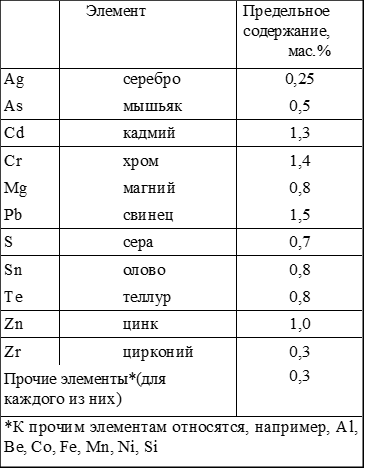  (б) медные сплавы – металлические сплавы, кроме нерафинированной меди, в которых медь превосходит по массе каждый другой элемент при условии, что:содержание по массе, по крайней мере, одного из других элементов превосходит предел, указанный в вышеприведенной таблице; илиобщее содержание других элементов превышает 2,5 мас.%.(в) лигатуры – сплавы, содержащие среди других элементов более 10 мас.% меди, не пригодные  для деформирования в холодном состоянии и используемые в основном в качестве добавок при производстве других сплавов или в качестве раскислителей, десульфураторов или для другиханалогичных целей в металлургии цветных металлов. Однако фосфид меди (фосфористая медь), содержащий более 15 мас.% фосфора, включается в товарную позицию 2853.(г) прутки – катаные, прессованные, тянутые или кованые изделия, не свернутые в бухты и имеющие постоянное по всей длине сплошное поперечное сечение в форме кругов, овалов, прямоугольников (включая квадраты), равносторонних треугольников или правильных выпуклых многоугольников (включая "сплющенные круги" и "видоизмененные прямоугольники", две противоположные стороны которых представляют собой выпуклые дуги, а две другие стороны – прямолинейные, равные по длине и параллельные). Изделия с прямоугольным (включая квадратное), треугольным или многоугольным поперечным сечением могут иметь углы, скругленные по всей длине изделия. Толщина таких изделий, имеющих прямоугольное (включая "видоизмененное прямоугольное") поперечное сечение, превышает 0,1 их ширины.Данный термин также относится к литым или спеченным изделиям тех же форм и размеров, подвергнутым обработке после изготовления (кроме просто обрезки кромок или удаления окалины), при условии, что они при этом не приобрели отличительных признаков, характерных для изделий других товарных позиций.Заготовки для производства проволоки и прокатки, концы которых сведены на конус или обработаны каким-либо иным способом для облегчения их ввода в агрегат для дальнейшей обработки, например, для волочения проволоки (заготовка для проволоки) или для производства труб, относятся, однако, к необработанной меди, включаемой в товарную позицию 7403.(д) профили – катаные, прессованные, тянутые, кованые или формованные изделия, свернутые или не свернутые в бухты и имеющие постоянное по всей длине поперечное сечение и не соответствующие определениям прутков, проволоки, плит, листов, полос или лент, фольги, труб или трубок. Данный термин также относится к литым или спеченным изделиям тех же форм, подвергнутым обработке после изготовления (кроме просто обрезки кромок или удаления окалины), при условии, что они при этом не приобрели отличительных признаков, характерных для изделий других товарных позиций.(е) проволока – катаные, прессованные или тянутые изделия в бухтах и имеющие постоянное по всей длине сплошное поперечное сечение в форме кругов, овалов, прямоугольников (включая квадраты), равносторонних треугольников или правильных выпуклых многоугольников (включая "сплющенные круги" и "видоизмененные прямоугольники", две противоположные стороны которых представляют собой выпуклые дуги, а две другие стороны – прямолинейные, равные по длине и параллельные). Изделия с прямоугольным (включая квадратное), треугольным или многоугольным поперечным сечением могут иметь углы, скругленные по всей  длине  изделия.  Толщина  таких  изделий,  имеющих  прямоугольное(включая "видоизмененное прямоугольное") поперечное сечение, превышает 0,1 их ширины.(ж) плиты, листы, полосы или ленты и фольга – плоские изделия (кроме необработанных изделий, включаемых в товарную позицию 7403), свернутые или не свернутые в рулоны и имеющие сплошное прямоугольное (кроме квадратного) поперечное сечение, со скругленными или нескругленными углами (включая "видоизмененные прямоугольники", две противоположные стороны которых представляют собой выпуклые дуги, а две другие стороны – прямолинейные, равные по длине и параллельные), с постоянной толщиной, имеющие:прямоугольную (включая квадратную) форму с толщиной, не превышающей 0,1 ширины;форму, отличную от прямоугольной или квадратной, любого размера при условии, что они при этом не приобрели отличительных признаков, характерных для изделий, включаемых в другие товарные позиции.В товарные позиции 7409 и 7410 включаются, inter alia, плиты, листы, полосы или ленты и фольга, имеющие рельефную поверхность (например, борозды, выступы, клетки, ромбы), а также изделия перфорированные, гофрированные, полированные или имеющие покрытие, при условии, что при этом они не приобрели отличительных признаков, характерных для изделий других товарных позиций.(з) трубы и трубки – полые изделия, свернутые или не свернутые в бухты и имеющие постоянное поперечное сечение только с одной замкнутой полостью по всей длине изделия в форме кругов, овалов, прямоугольников (включая квадраты), равносторонних треугольников или правильных выпуклых многоугольников и имеющие постоянную толщину стенки. Изделия с поперечным сечением в форме прямоугольника (включая квадрат), равностороннего треугольника или правильного выпуклого многоугольника со скругленными углами по всей их длине также должны относиться к трубам и трубкам при условии, что их внутреннее и наружное поперечные сечения концентричны и имеют одну и ту же форму и ориентацию. Трубы и трубки, имеющие вышеуказанные поперечные сечения, могут быть полированы, иметь покрытие, изогнуты, снабжены резьбой, просверлены, сужены, расширены, сведены на конус или иметь на концах фланцы, манжеты или кольца.Примечание к субпозициям:Употребляемые в данной группе термины имеют следующие значения:сплавы на основе меди и цинка (латуни) – сплавы меди и цинка, содержащие или не содержащие другие элементы. Если другие элементы присутствуют, то:цинк по массе должен превышать каждый из этих других элементов;при наличии никеля его содержание не должно превышать 5 мас.% (см. медно-никелево-цинковые сплавы (нейзильберы)); и–	при наличии олова его содержание не должно превышать 3 мас.% (см. медно-оловянные сплавы (бронзы)).(б) сплавы на основе меди и олова (бронзы) – сплавы меди и олова, содержащие или не содержащие другие элементы. При наличии других элементов содержание по массе олова превосходит содержание по массе каждого из этих элементов, за исключением того случая, когда при содержании олова 3 мас.% или более содержание по массе цинка может превосходить содержание по массе олова, но оно должно составлять менее 10 мас.%.(в) сплавы на основе меди, никеля и цинка (нейзильберы) – сплавы меди, никеля и цинка, содержащие или не содержащие другие элементы. Содержание никеля при этом составляет 5 мас.% или более (см. медно- цинковые сплавы (латуни)).(г) сплавы на основе меди и никеля – сплавы меди и никеля, содержащие или не содержащие другие элементы, но в любом случае с содержанием не более 1 мас.% цинка. При наличии других элементов содержание по массе никеля превосходит содержание по массе каждого из этих элементов.ГРУППА 75НИКЕЛЬ И ИЗДЕЛИЯ ИЗ НЕГОПримечание:1.	Употребляемые в данной группе термины означают:(а) прутки – катаные, прессованные, тянутые или кованые изделия, не свернутые в бухты и имеющие постоянное по всей длине сплошное поперечное сечение в форме кругов, овалов, прямоугольников (включая квадраты), равносторонних треугольников или правильных выпуклых многоугольников (включая "сплющенные круги" и "видоизмененные прямоугольники", две противоположные стороны которых представляют собой выпуклые дуги, а две другие стороны – прямолинейные, равные по длине и параллельные). Изделия с прямоугольным (включая квадратное), треугольным или многоугольным поперечным сечением могут иметь углы, скругленные по всей длине изделия. Толщина таких изделий, имеющих прямоугольное (включая "видоизмененное прямоугольное") поперечное сечение, превышает 0,1 их ширины. Данный термин также относится к литым или спеченным изделиям тех же форм и размеров, подвергнутым обработке после изготовления (кроме просто обрезки кромок или удаления окалины), при условии, что они при этом не приобрели отличительных признаков, характерных для изделий других товарных позиций.(б) профили – катаные, прессованные, тянутые, кованые или формованные изделия, свернутые или не свернутые в бухты и имеющие постоянное по всей длине поперечное сечение и не соответствующие определениям прутков, проволоки, плит, листов, полос или лент, фольги, труб или трубок. Данный термин также относится к литым или спеченным изделиям тех же форм, подвергнутым обработке после изготовления (кроме просто обрезки кромок или удаления окалины), при условии, что они при этом не приобрели отличительных признаков, характерных для изделий других товарных позиций.(в) проволока – катаные, прессованные или тянутые изделия в бухтах и имеющие постоянное по всей длине сплошное поперечное сечение в форме кругов, овалов, прямоугольников (включая квадраты), равносторонних треугольников или правильных выпуклых многоугольников (включая "сплющенные круги" и "видоизмененные прямоугольники", две противоположные стороны которых представляют собой выпуклые дуги, а две другие стороны – прямолинейные, равные по длине и параллельные). Изделия с прямоугольным (включая квадратное), треугольным или многоугольным поперечным сечением могут иметь углы, скругленные по всей длине изделия. Толщина таких изделий, имеющих прямоугольное (включая "видоизмененное прямоугольное") поперечное сечение, превышает 0,1 их ширины.(г) плиты, листы, полосы или ленты и фольга – плоские изделия (кроме необработанных изделий товарной позиции 7502), свернутые или не свернутые в рулоны и имеющие сплошное прямоугольное (кроме квадратного) поперечное сечение, со скругленными или нескругленнымиуглами (включая "видоизмененные прямоугольники", две противоположные стороны которых представляют собой выпуклые дуги, а две другие стороны – прямолинейные, равные по длине и параллельные), с постоянной толщиной, имеющие:прямоугольную (включая квадратную) форму с толщиной, не превышающей 0,1 ширины;форму, отличную от прямоугольной или квадратной, любого размера при условии, что они при этом не приобрели отличительных признаков, характерных для изделий других товарных позиций.В товарную позицию 7506 включаются, inter alia, плиты, листы, полосы или ленты и фольга, имеющие рельефную поверхность (например, борозды, выступы, клетки, ромбы), а также изделия перфорированные, гофрированные, полированные или имеющие покрытие, при условии, что они при этом не приобрели отличительных признаков, характерных для изделий других товарных позиций.(д) трубы и трубки – полые изделия, свернутые или не свернутые в бухты и имеющие постоянное поперечное сечение только с одной замкнутой полостью по всей длине изделия в форме кругов, овалов, прямоугольников (включая квадраты), равносторонних треугольников или правильных выпуклых многоугольников и имеющие постоянную толщину стенки. Изделия с поперечным сечением в форме прямоугольника (включая квадрат), равностороннего треугольника или правильного выпуклого многоугольника, со скругленными углами по всей их длине также должны быть отнесены к трубам и трубкам при условии, что их внутреннее и наружное поперечные сечения концентричны и имеют одну и ту же форму и ориентацию. Трубы и трубки, имеющие вышеуказанные поперечные сечения, могут быть полированы, иметь покрытие, изогнуты, снабжены резьбой, просверлены, сужены, расширены, сведены на конус или иметь на концах фланцы, манжеты или кольца.Примечания к субпозициям:Употребляемые в данной группе термины означают:(а)  никель  нелегированный  –   металл,   содержащий   суммарно   не   менее 99 мас.% никеля с кобальтом, при условии, что:содержание кобальта не более 1,5 мас.%; исодержание каждого из других элементов не превышает пределов, указанных в следующей таблице:Другие элементы(б) никелевые сплавы – металлические сплавы, в которых содержание  по массе никеля превышает содержание по массе каждого из других элементов, при условии, что:содержание кобальта составляет более 1,5 мас.%;содержание по массе, по крайней мере, одного из других элементов должно быть больше, чем предельное значение, указанное в таблице; илиобщее содержание элементов, кроме никеля и кобальта, составляет более 1 мас.%.Несмотря на положения примечания 1 (в) к данной группе, в рамках субпозиции 7508 10 термин "проволока" означает только изделия, свернутые или не свернутые в бухты, и с любой формой поперечного сечения, размер которого не превышает 6 мм.ГРУППА 76 АЛЮМИНИЙ И ИЗДЕЛИЯ ИЗ НЕГОПримечание:1.	Употребляемые в данной группе термины означают:(а) прутки – катаные, прессованные, тянутые или кованые изделия, не свернутые в бухты и имеющие постоянное по всей длине сплошное поперечное сечение в форме кругов, овалов, прямоугольников (включая квадраты), равносторонних треугольников или правильных выпуклых многоугольников (включая "сплющенные круги" и "видоизмененные прямоугольники", две противоположные стороны которых представляют собой выпуклые дуги, а две другие стороны – прямолинейные, равные по длине и параллельные). Изделия с прямоугольным (включая квадратное), треугольным или многоугольным поперечным сечением могут иметь углы, скругленные по всей длине изделия. Толщина таких изделий, имеющих прямоугольное (включая "видоизмененное прямоугольное") поперечное сечение, превышает 0,1 их ширины. Данный термин также относится к литым или спеченным изделиям тех же форм и размеров, подвергнутым обработке после изготовления (кроме просто обрезки кромок или удаления окалины), при условии, что они при этом не приобрели отличительных признаков, характерных для изделий других товарных позиций.(б) профили – катаные, прессованные, тянутые, кованые или формованные изделия, свернутые или не свернутые в бухты и имеющие постоянное по всей длине поперечное сечение и не соответствующие определениям прутков, проволоки, плит, листов, полос или лент, фольги, труб или трубок. Данный термин также относится к литым или спеченным изделиям тех же форм, подвергнутым обработке после изготовления (кроме просто обрезки кромок или удаления окалины), при условии, что при этом они не приобрели отличительных признаков, характерных для изделий других товарных позиций.(в) проволока – катаные, прессованные или тянутые изделия в бухтах и имеющие постоянное по всей длине сплошное поперечное сечение в форме кругов, овалов, прямоугольников (включая квадраты), равносторонних треугольников или правильных выпуклых многоугольников (включая "сплющенные круги" и "видоизмененные прямоугольники", две противоположные стороны которых представляют собой выпуклые дуги, а две другие стороны – прямолинейные, равные по длине и параллельные). Изделия с прямоугольным (включая квадратное), треугольным или многоугольным поперечным сечением могут иметь углы, скругленные по всей длине изделия. Толщина таких изделий, имеющих прямоугольное (включая "видоизмененное прямоугольное") поперечное сечение, превышает 0,1 их ширины.(г) плиты, листы, полосы или ленты и фольга – плоские изделия (кроме необработанных изделий товарной позиции 7601), свернутые или не свернутые в рулоны и имеющие сплошное прямоугольное (кроме квадратного) поперечное сечение, со скругленными или нескругленнымиуглами (включая "видоизмененные прямоугольники", две противоположные стороны которых представляют собой выпуклые дуги, а две другие стороны – прямолинейные, равные по длине и параллельные), с постоянной толщиной, имеющие:прямоугольную (включая квадратную) форму с толщиной, не превышающей 0,1 ширины;форму, отличную от прямоугольной или квадратной, любого размера, при условии, что они при этом не приобрели отличительных признаков, характерных для изделий других товарных позиций.В товарные позиции 7606 и 7607 включаются, inter alia, плиты, листы, полосы или ленты и фольга, имеющие рельефную поверхность (например, борозды, выступы, клетки, ромбы), а также изделия перфорированные, гофрированные, полированные или имеющие покрытие, при условии, что они при этом не приобрели отличительных признаков, характерных для изделий других товарных позиций.(д) трубы и трубки – полые изделия, свернутые или не свернутые в бухты и имеющие постоянное поперечное сечение только с одной замкнутой полостью по всей длине изделия в форме кругов, овалов, прямоугольников (включая квадраты), равносторонних треугольников или правильных выпуклых многоугольников и имеющие постоянную толщину стенки. Изделия с поперечным сечением в форме прямоугольника (включая квадрат), равностороннего треугольника или правильного выпуклого многоугольника, со скругленными углами по всей их длине также должны быть отнесены к трубам и трубкам при условии, что их внутреннее и наружное поперечные сечения концентричны и имеют ту же форму и ориентацию. Трубы и трубки, имеющие вышеуказанные поперечные сечения, могут быть полированы, иметь покрытие, изогнуты, снабжены резьбой, просверлены, сужены, расширены, сведены на конус или иметь на концах фланцы, манжеты или кольца.Примечания к субпозициям:Употребляемые в данной группе термины означают:(а) алюминий нелегированный – металл, содержащий не менее 99 мас.% алюминия, при условии, что содержание по массе каждого из других элементов не превышает пределов, указанных в следующей таблице:Другие элементы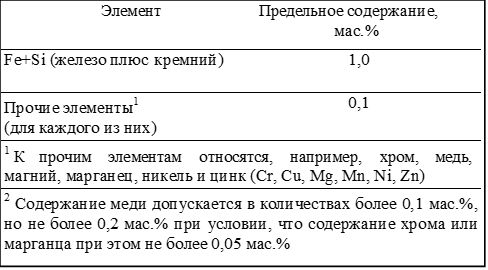  (б) алюминиевые сплавы – металлические сплавы, в которых содержание по массе алюминия превышает содержание по массе каждого из других элементов, содержащихся в сплаве, при условии, что:содержание по массе, по крайней мере, одного из других элементов или железа с кремнием, взятых вместе, будет превышать предельное содержание по массе, указанное в таблице; илиобщее содержание других элементов составляет более 1 мас.%.Несмотря на положения примечания 1 (в) к данной группе, в рамках субпозиции 7616 91 термин "проволока" означает только изделия, свернутые или не свернутые в бухты, и с любой формой поперечного сечения, размер которого не превышает 6 мм.Дополнительное примечание:В подсубпозиции 7601 20 200, следующие термины означают:"слябы" – необработанные изделия, имеющие постоянное по всей длине сплошное поперечное сечение в форме прямоугольников или других многоугольников, шириной более 800 мм, толщиной более 280 мм и длиной всегда превосходящей ширину и толщину. Эти продукты предназначены для прокатки;"биллеты" – необработанные изделия, имеющие постоянное по всей длине сплошное поперечное сечение в форме кругов (включая "сплющенные круги"), диаметром более 125 мм. Эти продукты предназначены для экструдирования.Дополнительное примечание Евразийского экономического союза:В подсубпозиции 7606 12 200 2 термин "многослойные панели" означает плоский многослойный материал, состоящий из двух внешних алюминиевых листов с нанесенным на них покрытием и одного или нескольких слоев наполнителя, образующего внутренний слой или сердцевину.ГРУППА 78СВИНЕЦ И ИЗДЕЛИЯ ИЗ НЕГОПримечание:1.	Употребляемые в данной группе термины означают:(а) прутки – катаные, прессованные, тянутые или кованые изделия, не свернутые в бухты и имеющие постоянное по всей длине сплошное поперечное сечение в форме кругов, овалов, прямоугольников (включая квадраты), равносторонних треугольников или правильных выпуклых многоугольников (включая "сплющенные круги" и "видоизмененные прямоугольники", две противоположные стороны которых представляют собой выпуклые дуги, а две другие стороны – прямолинейные, равные по длине и параллельные). Изделия с прямоугольным (включая квадратное), треугольным или многоугольным поперечным сечением могут иметь углы, скругленные по всей длине изделия. Толщина таких изделий, имеющих прямоугольное (включая "видоизмененное прямоугольное") поперечное сечение, превышает 0,1 их ширины. Данный термин также относится к литым или спеченным изделиям тех же форм и размеров, подвергнутым обработке после изготовления (кроме просто обрезки кромок или удаления окалины), при условии, что они при этом не приобрели отличительных признаков, характерных для изделий других товарных позиций.(б) профили – катаные, прессованные, тянутые, кованые или формованные изделия, свернутые или не свернутые в бухты и имеющие постоянное по всей длине поперечное сечение и не соответствующие определениям прутков, проволоки, плит, листов, полос или лент, фольги и труб или трубок. Данный термин также относится к литым или спеченным изделиям тех же форм, подвергнутым обработке после изготовления (кроме просто обрезки кромок или удаления окалины), при условии, что они при этом не приобрели отличительных признаков, характерных для изделий других товарных позиций.(в) проволока – катаные, прессованные или тянутые изделия в бухтах и имеющие постоянное по всей длине сплошное поперечное сечение в форме кругов, овалов, прямоугольников (включая квадраты), равносторонних треугольников или правильных выпуклых многоугольников (включая "сплющенные круги" и "видоизмененные прямоугольники", две противоположные стороны которых представляют собой выпуклые дуги, а две другие стороны – прямолинейные, равные по длине и параллельные). Изделия с прямоугольным (включая квадратное), треугольным или многоугольным поперечным сечением могут иметь углы, скругленные по всей длине изделия. Толщина таких изделий, имеющих прямоугольное (включая "видоизмененное прямоугольное") поперечное сечение, превышает 0,1 их ширины.(г) плиты, листы, полосы или ленты и фольга – плоские изделия (кроме необработанных изделий товарной позиции 7801), свернутые или не свернутые в рулоны и имеющие сплошное прямоугольное (кроме квадратного) поперечное сечение, со скругленными или нескругленнымиуглами (включая "видоизмененные прямоугольники", две противоположные стороны которых представляют собой выпуклые дуги, а две другие стороны – прямолинейные, равные по длине и параллельные), с постоянной толщиной, имеющие:прямоугольную (включая квадратную) форму с толщиной, не превышающей 0,1 ширины;форму, отличную от прямоугольной или квадратной, любого размера при условии, что они при этом не приобрели отличительных признаков, характерных для изделий других товарных позиций.В товарную позицию 7804 включаются, inter alia, плиты, листы, полосы или ленты и фольга, имеющие рельефную поверхность (например, борозды, выступы, клетки, ромбы), а также изделия перфорированные, гофрированные, полированные или имеющие покрытие, при условии, что они при этом не приобрели отличительных признаков, характерных для изделий других товарных позиций.(д) трубы и трубки – полые изделия, свернутые или не свернутые в бухты и имеющие постоянное поперечное сечение только с одной замкнутой полостью по всей длине изделия в форме кругов, овалов, прямоугольников (включая квадраты), равносторонних треугольников или правильных выпуклых многоугольников и имеющие постоянную толщину стенки. Изделия с поперечным сечением в форме прямоугольника (включая квадрат), равностороннего треугольника или правильного выпуклого многоугольника, которые могут иметь углы, скругленные по всей длине изделия, также должны быть отнесены к трубам и трубкам, если их внутреннее и наружное поперечные сечения концентричны и имеют одну и ту же форму и ориентацию. Трубы и трубки, имеющие вышеуказанные поперечные сечения, могут быть полированы, иметь покрытие, изогнуты, снабжены резьбой, просверлены, сужены, расширены, сведены на конус или иметь на концах фланцы, манжеты или кольца.Примечание к субпозициям:В данной группе термин "рафинированный свинец" означает металл, содержащий не менее 99,9 мас.% свинца, при этом содержание по массе каждого другого элемента не превышает пределов, указанных в следующей таблице:Другие элементы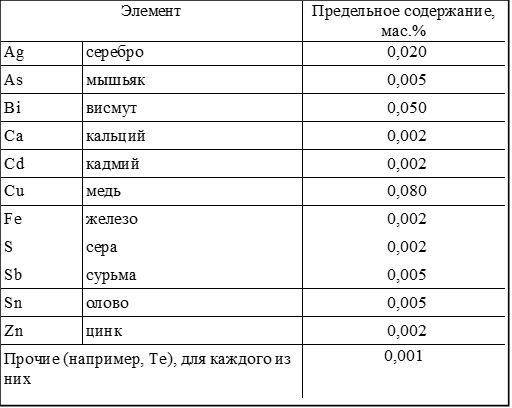 ГРУППА 79ЦИНК И ИЗДЕЛИЯ ИЗ НЕГОПримечание:1.	Употребляемые в данной группе термины означают:(а) прутки – катаные, прессованные, тянутые или кованые изделия, не свернутые в бухты и имеющие постоянное по всей длине сплошное поперечное сечение в форме кругов, овалов, прямоугольников (включая квадраты), равносторонних треугольников или правильных выпуклых многоугольников (включая "сплющенные круги" и "видоизмененные прямоугольники", две противоположные стороны которых представляют собой выпуклые дуги, а две другие стороны – прямолинейные, равные по длине и параллельные). Изделия с прямоугольным (включая квадратное), треугольным или многоугольным поперечным сечением могут иметь углы, скругленные по всей длине изделия. Толщина таких изделий, имеющих прямоугольное (включая "видоизмененное прямоугольное") поперечное сечение, превышает 0,1 их ширины. Данный термин также относится к литым или спеченным изделиям тех же форм и размеров, подвергнутым обработке после изготовления (кроме просто обрезки кромок или удаления окалины), при условии, что они при этом не приобрели отличительных признаков, характерных для изделий других товарных позиций.(б) профили – катаные, прессованные, тянутые, кованые или формованные изделия, свернутые или не свернутые в бухты и имеющие постоянное по всей длине поперечное сечение и не соответствующие определениям прутков, проволоки, плит, листов, полос или лент, фольги, труб или трубок. Данный термин также относится к литым или спеченным изделиям тех же форм, подвергнутым обработке после изготовления (кроме просто обрезки кромок или удаления окалины), при условии, что они при этом не приобрели отличительных признаков, характерных для изделий других товарных позиций.(в) проволока – катаные, прессованные или тянутые изделия в бухтах и имеющие постоянное по всей длине сплошное поперечное сечение в форме кругов, овалов, прямоугольников (включая квадраты), равносторонних треугольников или правильных выпуклых многоугольников (включая "сплющенные круги" и "видоизмененные прямоугольники", две противоположные стороны которых представляют собой выпуклые дуги, а две другие стороны – прямолинейные, равные по длине и параллельные). Изделия с прямоугольным (включая квадратное), треугольным или многоугольным поперечным сечением могут иметь углы, скругленные по всей длине изделия. Толщина таких изделий, имеющих прямоугольное (включая "видоизмененное прямоугольное") поперечное сечение, превышает 0,1 их ширины.(г) плиты, листы, полосы или ленты и фольга – плоские изделия (кроме необработанных изделий товарной позиции 7901), свернутые или не свернутые в рулоны и имеющие сплошное прямоугольное (кроме квадратного) поперечное сечение со скругленными или нескругленнымиуглами (включая "видоизмененные прямоугольники", две противоположные стороны которых представляют собой выпуклые дуги, а две другие стороны – прямолинейные, равные по длине и параллельные), с постоянной толщиной, имеющие:прямоугольную (включая квадратную) форму с толщиной, не превышающей 0,1 ширины;форму, отличную от прямоугольной или квадратной, любого размера при условии, что они при этом не приобрели отличительных признаков, характерных для изделий других товарных позиций.В товарную позицию 7905 включаются, inter alia, плиты, листы, полосы или ленты и фольга, имеющие рельефную поверхность (например, борозды, выступы, клетки, ромбы), а также изделия перфорированные, гофрированные, полированные или имеющие покрытие, при условии, что они при этом не приобрели отличительных признаков, характерных для изделий других товарных позиций.(д) трубы и трубки – полые изделия, свернутые или не свернутые в бухты и имеющие постоянное поперечное сечение только с одной замкнутой полостью по всей длине изделия в форме кругов, овалов, прямоугольников (включая квадраты), равносторонних треугольников или правильных выпуклых многоугольников и имеющие постоянную толщину стенки. Изделия с поперечным сечением в форме прямоугольника (включая квадрат), равностороннего треугольника или правильного выпуклого многоугольника, которые могут иметь углы, скругленные по всей длине изделия, также должны быть отнесены к трубам и трубкам, если их внутреннее и наружное поперечные сечения концентричны и имеют одну и ту же форму и ориентацию. Трубы и трубки, имеющие вышеуказанные поперечные сечения, могут быть полированы, иметь покрытие, изогнуты, снабжены резьбой, просверлены, сужены, расширены, сведены на конус или иметь на концах фланцы, манжеты или кольца.Примечание к субпозициям:1.	Употребляемые в данной группе термины означают:(а)  цинк нелегированный – металл, содержащий не менее 97,5 мас.% цинка.(б) цинковые сплавы – металлические сплавы, в которых содержание по массе цинка превышает содержание по массе каждого другого элемента, содержащегося в сплаве, но при этом общее содержание всех других элементов составляет более 2,5 мас.%.(в) цинковая пыль – пыль, получаемая конденсацией паров цинка и состоящая из сферических частиц меньшего размера, чем частицы цинковых порошков. Не менее 80 мас.% частиц цинковой пыли проходят через сито с ячейками 63 мкм (микрона). Цинковая пыль должна содержать не менее 85 мас.% металлического цинка.ГРУППА 80ОЛОВО И ИЗДЕЛИЯ ИЗ НЕГОПримечание:1.	Употребляемые в данной группе термины означают:(а) прутки – катаные, прессованные, тянутые или кованые изделия, не свернутые в бухты и имеющие постоянное по всей длине сплошное поперечное сечение в форме кругов, овалов, прямоугольников (включая квадраты), равносторонних треугольников или правильных выпуклых многоугольников (включая "сплющенные круги" и "видоизмененные прямоугольники", две противоположные стороны которых представляют собой выпуклые дуги, а две другие стороны – прямолинейные, равные по длине и параллельные). Изделия с прямоугольным (включая квадратное), треугольным или многоугольным поперечным сечением могут иметь углы, скругленные по всей длине изделия. Толщина таких изделий, имеющих прямоугольное (включая "видоизмененное прямоугольное") поперечное сечение, превышает 0,1 их ширины. Данный термин также относится к литым или спеченным изделиям тех же форм и размеров, подвергнутым обработке после изготовления (кроме просто обрезки кромок или удаления окалины), при условии, что они при этом не приобрели отличительных признаков, характерных для изделий других товарных позиций.(б) профили – катаные, прессованные, тянутые, кованые или формованные изделия, свернутые или не свернутые в бухты и имеющие постоянное по всей длине поперечное сечение и не соответствующие определениям прутков, проволоки, плит, листов, полос или лент, фольги, труб или трубок. Данный термин также относится к литым или спеченным изделиям тех же форм, подвергнутым обработке после изготовления (кроме просто обрезки кромок или удаления окалины), при условии, что они при этом не приобрели отличительных признаков, характерных для изделий других товарных позиций.(в) проволока – катаные, прессованные или тянутые изделия в бухтах и имеющие постоянное по всей длине сплошное поперечное сечение в форме кругов, овалов, прямоугольников (включая квадраты), равносторонних треугольников или правильных выпуклых многоугольников (включая "сплющенные круги" и "видоизмененные прямоугольники", две противоположные стороны которых представляют собой выпуклые дуги, а две другие стороны – прямолинейные, равные по длине и параллельные). Изделия с прямоугольным (включая квадратное), треугольным или многоугольным поперечным сечением могут иметь углы, скругленные по всей длине изделия. Толщина таких изделий, имеющих прямоугольное (включая "видоизмененное прямоугольное") поперечное сечение, превышает 0,1 их ширины.(г) плиты, листы, полосы или ленты и фольга – плоские изделия (кроме необработанных изделий товарной позиции 8001), свернутые или не свернутые в рулоны и имеющие сплошное прямоугольное (кроме квадратного) поперечное сечение, со скругленными или нескругленнымиуглами (включая "видоизмененные прямоугольники", две противоположные стороны которых представляют собой выпуклые дуги, а две другие стороны – прямолинейные, равные по длине и параллельные), с постоянной толщиной, имеющие:прямоугольную (включая квадратную) форму с толщиной, не превышающей 0,1 ширины;форму, отличную от прямоугольной или квадратной, любого размера, но при условии, что они при этом не приобрели отличительных признаков, характерных для изделий других товарных позиций.(д) трубы и трубки – полые изделия, свернутые или не свернутые в бухты и имеющие постоянное поперечное сечение только с одной замкнутой полостью по всей длине изделия в форме кругов, овалов, прямоугольников (включая квадраты), равносторонних треугольников или правильных выпуклых многоугольников и имеющие постоянную толщину стенки. Изделия с поперечным сечением в форме прямоугольника (включая квадраты), равностороннего треугольника или правильного выпуклого многоугольника, со скругленными углами по всей длине также должны быть отнесены к трубам и трубкам при условии, что их внутренние и внешние поперечные сечения концентричны и имеют ту же форму и ориентацию. Трубы и трубки, имеющие вышеуказанные поперечные сечения, могут быть полированы, иметь покрытие, изогнуты, снабжены резьбой, просверлены, сужены, расширены, сведены на конус или иметь на концах фланцы, манжеты или кольца.Примечание к субпозициям:Употребляемые в данной группе термины означают:(а) олово нелегированное – металл, содержащий не менее 99 мас.% олова, при условии, что содержание по массе висмута или меди не превышает пределов, указанных в следующей таблице:Другие элементы(б) оловянные сплавы – металлические сплавы, в которых содержание  по массе олова превышает содержание по массе каждого другого элемента, при условии, что:общее содержание других элементов составляет более 1 мас.%; илисодержание  по  массе  висмута  или  меди  равно  или  превышает предельное содержание по массе, указанное в таблице.ГРУППА 81ПРОЧИЕ НЕДРАГОЦЕННЫЕ МЕТАЛЛЫ; МЕТАЛЛОКЕРАМИКА; ИЗДЕЛИЯ ИЗ НИХПримечание к субпозициям:1. Примечание 1 к группе 74, в котором определяются термины: "прутки", "профили", "проволока", а также "плиты, листы, полосы или ленты и фольга", при внесении соответствующих изменений относится и к данной группе.ГРУППА 82ИНСТРУМЕНТЫ, ПРИСПОСОБЛЕНИЯ, НОЖЕВЫЕ ИЗДЕЛИЯ, ЛОЖКИ И ВИЛКИ ИЗ НЕДРАГОЦЕННЫХ МЕТАЛЛОВ;ИХ ЧАСТИ ИЗ НЕДРАГОЦЕННЫХ МЕТАЛЛОВПримечания:Помимо паяльных ламп, переносных горнов, шлифовальных кругов с опорными конструкциями, маникюрных и педикюрных наборов и изделий, включаемых в товарную позицию 8209, в данную группу включаются только изделия с лезвием, режущей кромкой, с рабочей поверхностью или другой рабочей частью из:(а)  недрагоценных металлов;(б) карбидов металлов или металлокерамики;(в) драгоценных или полудрагоценных камней (природных,  искусственных или реконструированных),  на подложке из недрагоценного металла, карбида металла или металлокерамики; или(г) абразивных материалов на подложке из недрагоценного металла при условии, что изделия имеют режущие зубья, канавки, борозды и аналогичные рабочие части из недрагоценного  металла, которые сохраняют свои свойства и функции после нанесения абразивного материала.Изготовленные из недрагоценных металлов части изделий данной группы включаются вместе с изделиями, к которым они относятся, за исключением особо поименованных частей, а также приспособлений для крепления рабочих инструментов для ручных инструментов (товарная позиция 8466). Однако части общего назначения, как указано в примечании 2 к разделу XV, в данную группу не включаются.Головки, лезвия и режущие пластины электробритв и электрических машинок для стрижки волос включаются в товарную позицию 8510.Наборы, состоящие из одного или более ножей, включаемых в товарную позицию 8211, и, по крайней мере, равного числа других изделий товарной позиции 8215, включаются в товарную позицию 8215.ГРУППА 83ПРОЧИЕ ИЗДЕЛИЯ ИЗ НЕДРАГОЦЕННЫХ МЕТАЛЛОВПримечания:В данной группе части изделий, изготовленные из недрагоценных металлов, должны включаться в те же товарные позиции, что и изделия, в состав которых они входят. Однако изделия из черных металлов товарной позиции 7312, 7315, 7317, 7318 или 7320 или аналогичные изделия из других недрагоценных металлов (группы 74 – 76 и 78 – 81) не должны рассматриваться в качестве частей изделий, включаемых в эту группу.В товарной позиции 8302 термин "мебельные колеса" означает мебельные колеса или ролики диаметром (включая, в соответствующих случаях, шину) не более 75 мм или те же колеса или ролики диаметром (включая, в соответствующих случаях, шину) более 75 мм при условии, что ширина колеса или шины, насаженной на него, составляет менее 30 мм.РАЗДЕЛ XVIМАШИНЫ, ОБОРУДОВАНИЕ И МЕХАНИЗМЫ; ЭЛЕКТРОТЕХНИЧЕСКОЕ ОБОРУДОВАНИЕ; ИХ ЧАСТИ; ЗВУКОЗАПИСЫВАЮЩАЯ И ЗВУКОВОСПРОИЗВОДЯЩАЯ АППАРАТУРА, АППАРАТУРА ДЛЯ ЗАПИСИ И ВОСПРОИЗВЕДЕНИЯ ТЕЛЕВИЗИОННОГО ИЗОБРАЖЕНИЯ И ЗВУКА, ИХ ЧАСТИ И ПРИНАДЛЕЖНОСТИПримечания:В данный раздел не включаются:(а) конвейерные ленты или приводные ремни, или бельтинг, из пластмасс группы 39 или из вулканизованной резины (товарная позиция 4010), устройства или другие изделия, используемые в машинах или механических или электрических устройствах или для других технических целей, изготовленные из вулканизованной резины, кроме твердой резины (товарная позиция 4016);(б) изделия из натуральной кожи или  композиционной кожи  (товарная позиция 4205) или из натурального меха (товарная позиция 4303), используемые в машинах или механических устройствах или для других технических целей;(в) бобины, катушки, шпули, конусы, сердечники, гильзы или аналогичные носители из любых материалов (например, группа 39, 40, 44 или 48 или раздел XV);(г) перфокарты для жаккардовых или аналогичных машин (например, группа 39 или 48 или раздел XV);(д) конвейерные ленты или приводные ремни, или бельтинг, из текстильных материалов (товарная позиция 5910) или другие изделия из текстильных материалов для технических целей (товарная позиция 5911);(е) драгоценные или полудрагоценные камни (природные, искусственные или реконструированные) товарных позиций 7102 – 7104 или изделия, полностью выполненные из вышеупомянутых камней товарной позиции 7116, кроме незакрепленных обработанных сапфиров и алмазов для игл звукоснимателей (товарная позиция 8522);(ж) части общего назначения, описанные в примечании 2 к разделу XV, из недрагоценного металла (раздел XV) или аналогичные товары из пластмасс (группа 39);(з)  трубы бурильные обычные (товарная позиция 7304);(и) бесконечные ленты из металлической проволоки или полосы (раздел XV); (к)  изделия группы 82 или 83;(л)  изделия раздела XVII; (м) изделия группы 90;(н) часы всех видов или другие изделия группы 91;(о) сменные рабочие инструменты товарной позиции 8207 или щетки, являющиеся частями машин (товарная позиция 9603); аналогичные сменные инструменты, классифицируемые в соответствии с материалом, из которого изготовлена их рабочая часть (например, в группе 40, 42, 43, 45или 59 или в товарной позиции 6804 или 6909); (п)  изделия группы 95; или(р) ленты для пишущих машинок или аналогичные ленты в катушках или в кассетах или без них (классифицируются в соответствии с материалом, из которого они изготовлены, или в товарной позиции 9612, если они пропитаны чернилами или обработаны иным способом для получения отпечатков), или моноопоры, двуноги, треноги и аналогичные изделия товарной позиции 9620.При условии соблюдения положений примечания 1 к данному разделу, примечания 1 к группе 84 и примечания 1 к группе 85, части машин (кроме частей изделий товарной позиции 8484, 8544, 8545, 8546 или 8547) должны классифицироваться согласно следующим правилам:(а) части, которые являются товарами, включенными в какую-либо из товарных позиций группы 84 или 85 (кроме товарных позиций 8409, 8431,8448, 8466, 8473, 8487, 8503, 8522, 8529, 8538 и 8548), во всех случаяхдолжны классифицироваться в предусмотренных для них товарных позициях.(б) другие части, предназначенные для использования исключительно или главным образом с одним типом машин или с рядом машин той же товарной позиции (включая машины товарной позиции 8479 или 8543), должны классифицироваться вместе с этими машинами или в товарной позиции  8409,  8431,  8448,  8466,  8473,  8503,  8522,  8529   или  8538соответственно. Однако части, которые равно пригодны для использования главным образом с товарами товарных позиций 8517 и 8525 – 8528, классифицируются в товарной позиции 8517.(в) все прочие части классифицируются в товарной позиции 8409, 8431, 8448, 8466, 8473, 8503, 8522, 8529 или 8538 соответственно или, помимо этого, втоварной позиции 8487 или 8548.Комбинированные машины, состоящие из двух или более машин, соединенных вместе для образования единого целого, и другие машины, предназначенные для выполнения двух или более взаимодополняющих или не связанных между собой функций, должны классифицироваться как состоящие только из того компонента или являющиеся той машиной, которая выполняет основную функцию, если в контексте не оговорено иное.Если машина (включая комбинацию машин) состоит из отдельных компонентов (независимо от того, расположены они отдельно или соединены трубопроводами, трансмиссионными устройствами, электрическими кабелями или другими устройствами), предназначенных для совместного выполнения четко определенной функции, охваченной одной из товарных позиций группы 84 или 85, то она классифицируется в товарной позиции, соответствующей этой определенной функции.В данных примечаниях термин "машина" означает любую машину, оборудование, механизм, агрегат, установку, аппарат или устройство, входящее в товарные позиции группы 84 или 85.Дополнительные примечания:Инструменты, необходимые для сборки или обслуживания машин, должны классифицироваться вместе с этими машинами, если импортируются вместе с ними. Сменные инструменты, импортируемые с машинами, также должны классифицироваться вместе с ними, если инструменты составляют часть обычного оборудования машин и обычно продаются вместе с ними.По требованию таможенных органов декларант должен представить для подтверждения сведений, заявленных в декларации, иллюстрированный документ (например, инструкции, проспекты, лист из каталога, фотографию), содержащий описание машины, ее назначение и основные характеристики, а в случае несобранной или разобранной машины – схему сборки и перечень содержимого различных грузовых мест.По заявлению декларанта и при соблюдении условий, установленных компетентными органами, положения Основного правила интерпретации 2а Номенклатуры также применимы к машинам, перемещаемым через таможенную границу отдельными партиями.ГРУППА 84РЕАКТОРЫ ЯДЕРНЫЕ, КОТЛЫ, ОБОРУДОВАНИЕ И МЕХАНИЧЕСКИЕ УСТРОЙСТВА; ИХ ЧАСТИПримечания:В данную группу не включаются:(а)  жернова, точильные камни или другие изделия группы 68;(б) оборудование или устройства (например, насосы) из керамических материалов и керамические части машин или устройств из любого материала (группа 69);(в) лабораторная стеклянная посуда (товарная позиция 7017); оборудование, устройства или другие изделия для технических целей или их части из стекла (товарная позиция 7019 или 7020);(г) изделия, включаемые в товарную позицию 7321 или 7322, или аналогичные изделия из других недрагоценных металлов (группы 74 – 76 или 78 – 81);(д)  пылесосы товарной позиции 8508;(е) электромеханические бытовые машины товарной позиции 8509; цифровые камеры товарной позиции 8525;(ж) радиаторы для изделий раздела XVII; или(з) щетки ручные механические для уборки полов, без двигателя (товарная позиция 9603).При условии соблюдения положений примечания 3 к разделу XVI и примечания 9 к данной группе машина или устройство, которое отвечает описанию в одной или более товарных позициях 8401 – 8424 или товарной позиции 8486 и в то же самое время описанию в одной или более товарных позициях 8425 – 8480, включается в соответствующую товарную позицию первого упомянутого ряда товарных позиций или в товарную позицию 8486 в зависимости от конкретного случая, а не второго упомянутого ряда.Однако в товарную позицию 8419 не включаются:(а) оборудование для проращивания семян, инкубаторы или брудеры (товарная позиция 8436);(б)  машины для увлажнения зерна (товарная позиция 8437);(в) диффузионные аппараты для извлечения сахаросодержащего  сока (товарная позиция 8438);(г) оборудование для термообработки текстильной пряжи, тканей или готовых текстильных изделий (товарная позиция 8451); или(д) оборудование, агрегаты или лабораторное оборудование для механической обработки, при которой изменение температуры, даже если оно необходимо, является вспомогательным процессом.В товарную позицию 8422 не включаются:(а) швейные машины для зашивания мешков или аналогичной тары (товарная позиция 8452); или(б) конторское оборудование товарной позиции 8472. В товарную позицию 8424 не включаются:(а)  краскоструйные печатные машины (товарная позиция 8443); или (б) водоструйные резательные машины (товарная позиция 8456).Станок для обработки любого материала, который отвечает описанию товарной позиции 8456 и одновременно описанию товарной позиции 8457 – 8461, 8464 или 8465, включается в товарную позицию 8456.В товарную позицию 8457 включаются только металлообрабатывающие станки, иные, чем токарные (включая станки токарные многоцелевые), которые могут выполнять различные типы операций обработки путем или:(а) автоматической замены инструмента из инструментального магазина или подобного устройства в соответствии с программой обработки (обрабатывающие центры);(б) автоматического применения одновременно или последовательно различных обрабатывающих головок, работающих при неподвижной заготовке (станки агрегатные однопозиционные); или(в) автоматического перемещения заготовки к различным обрабатывающим головкам (станки агрегатные многопозиционные).(A) В  товарной  позиции  8471  термин  "вычислительные  машины"  означает машины, способные:хранить программу или программы обработки и по меньшей мере информацию, необходимую в данный момент для выполнения программы;являться свободно перепрограммируемыми в соответствии с требованиями пользователя;выполнять арифметические вычисления, определяемые пользователем; ивыполнять без вмешательства человека программу обработки, требующую от вычислительной машины изменения действий путем принятия логических решений в процессе обработки.(Б) Вычислительные машины могут быть выполнены в виде систем, состоящих из различного числа отдельных блоков.(В) При условии соблюдения положений примечаний (Г) и (Д), изложенных ниже, блок должен рассматриваться как часть вычислительной системы, если он удовлетворяет всем следующим условиям:исключительно или главным образом используется в вычислительной системе;обладает возможностью подключения к центральному блоку обработки данных или непосредственно, или через один или несколько других блоков; испособен принимать или представлять информацию в такой форме (коды или сигналы), которая может быть использована системой.Отдельно представленные блоки вычислительной машины включаются в товарную позицию 8471.Однако клавиатура, X–Y-координатные устройства ввода и блоки хранения данных на дисках, которые удовлетворяют условиям, изложенным выше в примечаниях (В) (ii) и (В) (iii), во всех случаях должны рассматриваться как блоки товарной позиции 8471.(Г) В товарную позицию 8471 не включаются следующие устройства, представленные отдельно, даже если они соответствуют всем условиям примечания 5 (В), изложенным выше:принтеры, копировальные аппараты, факсимильные аппараты, объединенные или нет;аппаратура для приема или передачи голоса, изображений или других данных, включая аппаратуру для обеспечения коммуникаций в сети проводной или беспроводной связи (например, в локальной или глобальной сети);громкоговорители и микрофоны;телевизионные камеры, цифровые камеры и записывающие видеокамеры;мониторы и проекторы, не совмещенные с телевизионной приемной аппаратурой.(Д) Машины, содержащие в своем составе или работающие совместно с вычислительной машиной и выполняющие специфические функции, отличные от обработки информации, включаются в товарные позиции в соответствии с их специфическими функциями или при невозможности этого – в остаточные товарные позиции.В товарную позицию 8482, inter alia, включаются полированные стальные шарики, максимальный и минимальный диаметр которых не отличается от номинального диаметра более чем на 1% или более чем на 0,05 мм, в зависимости от того, что является меньшим. Другие стальные шарики включаются в товарную позицию 7326.Машина, которая используется более чем для одной цели, при классификации должна рассматриваться так, как если бы ее основное назначение являлось единственным.При условии соблюдения положений примечания 2 к данной группе и примечания 3 к разделу XVI машина, основное назначение которой не описано ни в одной товарной позиции, или машина, в которой ни одно из ее назначений не является основным, классифицируется в товарной позиции 8479, если в контексте не оговорено иное. В товарную позицию 8479 включают также машины для изготовления веревок или тросов (например, машины для свивания) из металлической проволоки, текстильной пряжи или из других материалов или из комбинации таких материалов.В товарной позиции 8470 термин "карманные" применяется лишь к устройствам, размеры которых не превышают 170 х 100 х 45 мм.(A) Примечания 9 (а) и 9 (б) к группе 85 также применимы к терминам "полупроводниковые приборы" и "электронные интегральные схемы", соответственно, как используемым в данном примечании и в товарной позиции 8486. Однако в данном примечании и в товарной позиции 8486 термин "полупроводниковые приборы" также распространяется на фоточувствительные полупроводниковые приборы и светоизлучающие диоды (LED).(Б) В данном примечании и в товарной позиции 8486 термин "производство плоских дисплейных панелей" распространяется на изготовление плоской панели из подложек. Он не распространяется на производство стекла или на монтаж печатных плат или других электронных компонентов на плоских панелях. Термин "плоская дисплейная панель" не распространяется на технологию электронно-лучевых трубок.(В) В товарную позицию 8486 также включаются машины и аппаратура, исключительно или в основном используемые для:производства или устранения дефектов в масках и шаблонах;сборки полупроводниковых приборов или электронных интегральных схем;поднятия, манипулирования, загрузки или выгрузки булей, пластин, полупроводниковых приборов, электронных интегральных схем и плоских дисплейных панелей.(Г) При условии соблюдения положений примечания 1 к разделу XVI и примечания 1 к группе 84 машины и аппаратура, отвечающие описанию в товарной позиции 8486, включаются в данную товарную позицию и ни в какую другую товарную позицию Номенклатуры.Примечания к субпозициям:В субпозиции 8465 20 термин "обрабатывающие центры" применяется только к станкам для обработки дерева, пробки, кости, твердой резины, твердой пластмассы или аналогичных твердых материалов, которые способны выполнять различные типы операций обработки путем автоматической замены инструмента из инструментального магазина или аналогичного устройства в соответствии с программой обработки.В субпозиции 8471 49 термин "системы" означает вычислительные машины, чьи блоки удовлетворяют требованиям, изложенным в примечании 5 (В) к группе 84, и которые включают в себя, по меньшей мере, центральный блок обработки данных, один блок ввода (например, клавиатура или сканер) и один блок вывода (например, дисплей или принтер).В субпозиции 8481 20 выражение "клапаны для маслогидравлических или пневматических трансмиссий" означает клапаны, которые непосредственно применяются при переносе "энергии текучей среды" в гидравлической или пневматической системе, где источником энергии является текучая среда (жидкость или газ) под давлением. Эти клапаны могут быть любого типа (например, редукционные, обратные). Субпозиция 8481 20 имеет первостепенное значение в товарной позиции 8481.В субпозицию 8482 40 включаются только подшипники с цилиндрическими роликами, диаметр которых не превышает 5 мм, а их длина составляет, по меньшей мере, три диаметра. Концы роликов могут быть скруглены.Дополнительные примечания:В субпозициях 8407 10 и 8409 10 термин "авиационные двигатели" должен применяться только к двигателям, предназначенным для сборки с воздушным или несущим винтом.В подсубпозицию 8471 70 300 0 также включаются устройства считывания компакт-дисков, являющиеся запоминающими устройствами вычислительных машин, которые предназначены для считывания сигналов с CD-ROM, аудиокомпакт-дисков и фотокомпакт-дисков и снабжены разъемом для наушников, регулятором громкости или кнопкой пуск/стоп.Дополнительные примечания Евразийского экономического союза:В подсубпозиции 8482 10 900 1 термин "брутто-масса" означает общую массу товара со всеми видами упаковочных материалов и тары, обеспечивающих его сохранность в процессе хранения и транспортировки. В общую массу товара не включается масса упаковочных материалов или тары, со всей очевидностью пригодных для повторного использования.В подсубпозиции 8415 81 001 0 термин "специальные производственные помещения" означает помещения, в которых поддержание точных значений температуры  и  влажности  обусловлено  эксплуатационными  требованиямиустановленного в нем оборудования, такого как станки, вычислительные машины, коммутационное оборудование, оборудование для проведения хирургических операций и т.п., или выполняемыми им операциями.В подсубпозициях 8427 20 190 1, 8427 90 000 1 и 8436 80 100 1 дата изготовления определяется на основании технической документации изготовителя техники (технический паспорт, инструкция по эксплуатации) и таблички изготовителя, которая закрепляется на заметном, легкодоступном месте техники и не подлежит замене в процессе эксплуатации. Если в технической документации изготовителя и табличке изготовителя содержится противоречивая информация о дате изготовления либо отсутствует информация изготовителя техники о дате изготовления, то считать эту технику техникой, с момента выпуска которой прошло более 3 лет.Если в информации изготовителя указан только год изготовления, то датой изготовления техники считать 1 июля года изготовления; если указан месяц и год изготовления, датой изготовления считать 15 число месяца, указанного в информации изготовителя.В целях классификации товаров в подсубпозиции 8482 10 900 1 в государствах, территории которых составляют таможенную территорию Евразийского экономического союза, при применении термина "франко-граница страны ввоза" под страной ввоза понимается таможенная территория Евразийского экономического союза.В подсубпозиции 8407 10 000 3 термин "взлетная мощность" ("take-off power") означает максимальную мощность, развиваемую авиационным поршневым двигателем."Взлетная мощность" ("take-off power") указывается в технической документации и (или) сопроводительных документах, измеряется в киловаттах или лошадиных силах (1 кВт соответствует 1,35962 л.с.).ГРУППА 85ЭЛЕКТРИЧЕСКИЕ МАШИНЫ И ОБОРУДОВАНИЕ,ИХ ЧАСТИ; ЗВУКОЗАПИСЫВАЮЩАЯ И ЗВУКОВОСПРОИЗВОДЯЩАЯ АППАРАТУРА, АППАРАТУРА ДЛЯ ЗАПИСИ И ВОСПРОИЗВЕДЕНИЯ ТЕЛЕВИЗИОННОГО ИЗОБРАЖЕНИЯ И ЗВУКА,ИХ ЧАСТИ И ПРИНАДЛЕЖНОСТИПримечания:В данную группу не включаются:(а) одеяла, матрацы, подушки, грелки для ног, с электроподогревом или аналогичные изделия; одежда, обувь или наушники или другие предметы с электроподогревом, используемые человеком;(б) стеклянные изделия товарной позиции 7011;(в)  машины и аппаратура товарной позиции 8486;(г) вакуумные аппараты, используемые в медицинских, хирургических, стоматологических или ветеринарных областях науки (товарная позиция 9018); или(д)  мебель с электроподогревом группы 94.В товарные  позиции 8501 – 8504  не включаются товары товарной позиции 8511, 8512, 8540, 8541 или 8542.Однако	ртутно-дуговые	выпрямители	с	металлическими	резервуарами включаются в товарную позицию 8504.В товарной позиции 8507 термин "электрические аккумуляторы" распространяется на электрические аккумуляторы, представленные с дополнительными компонентами, которые способствуют выполнению функции аккумулятора по хранению и снабжению энергией или защищают его от повреждения, такие как электрические разъемы, терморегуляторы (например, терморезисторы) и устройства защиты. Они могут также включать часть защитного кожуха товаров, в которых они будут использоваться.В товарную позицию 8509 включаются только следующие виды электромеханических машин, обычно используемых в домашнем обиходе:(а) полотеры, измельчители пищевых продуктов, миксеры и соковыжималки для фруктов или овощей, имеющие любую массу;(б)  другие машины массой не более 20 кг.Однако данная товарная позиция не включает вентиляторы или вентиляционные или рециркуляционные вытяжные колпаки или шкафы с вентилятором, с фильтрами или без фильтров (товарная позиция 8414), центробежные сушилки для белья (товарная позиция 8421), посудомоечные машины (товарная позиция 8422), бытовые стиральные машины (товарная позиция 8450), валковые или другие гладильные машины (товарная позиция 8420 или 8451), швейные машины (товарная позиция 8452), электрические ножницы (товарная позиция 8467) или электронагревательные приборы (товарная позиция 8516).В товарной позиции 8523:"твердотельные энергонезависимые устройства хранения данных" (например, "карты флэш-памяти" или "карты электронной флэш-памяти") означают устройства хранения данных с соединительным разъемом, содержащие в одном корпусе одно или несколько устройств флэш-памяти (например, "флэш-ЭС ППЗУ") в виде интегральных схем, установленных на печатной плате. Они могут включать в свой состав контроллер в виде интегральной схемы и дискретные пассивные компоненты, такие как конденсаторы и резисторы;(б) термин "интеллектуальные карточки" означает карточки, которые имеют одну или несколько электронных интегральных схем (микропроцессор, запоминающее устройство с произвольной выборкой (ЗУПВ) или постоянное запоминающее устройство (ПЗУ)) в виде кристаллов. Данные карточки могут иметь контакты, магнитную полоску или встроенную антенну, но они не содержат никаких других активных или пассивных элементов.В товарной позиции 8534 термин "схемы печатные" означает схемы, выполненные путем формирования на изолирующей подложке с помощью любого процесса печати (например, гальванизацией, травлением) или с помощью "пленочной" технологии проводников, контактов или других печатных элементов (например, индуктивностей, резисторов, емкостей), отдельных или соединенных в определенном  порядке, за исключением элементов, которые способны создавать, выпрямлять, модулировать или усиливать электрический сигнал (например, полупроводниковых элементов).Термин "схемы печатные" не включает в себя схемы, объединенные с элементами, отличными от тех, которые получены в процессе печатания, а также отдельные дискретные резисторы, конденсаторы или индуктивности. Однако печатные схемы могут быть оборудованы соединительными элементами, изготовленными по иной, чем печатная, технологии.Тонко- или толстопленочные схемы, в которых использованы пассивные и активные элементы, полученные в ходе того же технологического процесса, включаются в товарную позицию 8542.В товарной позиции 8536 термин "соединители для волокон оптических, волоконно-оптических жгутов или кабелей" означает соединители, которые просто механически соединяют концы оптических волокон в системе цифровой линии связи. Они не выполняют никаких других функций, таких как усиление, восстановление или изменение сигнала.В товарную позицию 8537 не включаются беспроводные инфракрасные устройства для дистанционного управления телевизионными приемниками или другим электрооборудованием (товарная позиция 8543).В товарных позициях 8541 и 8542:"диоды, транзисторы и аналогичные полупроводниковые приборы" означают полупроводниковые приборы, работа которых основана на изменении их сопротивления под действием электрического поля;(б) "схемы электронные интегральные":монолитные интегральные схемы, в которых элементы схемы (диоды, транзисторы, резисторы, конденсаторы, индуктивности и т.д.) выполняются в массе (главным образом) и на поверхности полупроводника или сложного полупроводникового материала (например, легированного кремния, арсенида галлия, силикогермания, фосфида индия) и неотделимо связаны;гибридные интегральные схемы, в которых пассивные элементы (резисторы, конденсаторы, индуктивности и т.д.), выполненные с помощью процессов тонко- или толстопленочной технологии, и активные элементы (диоды, транзисторы, монолитные интегральные схемы и т.д.), полученные с помощью процессов полупроводниковой технологии, соединяются в единое неразделимое целое посредством межэлементных соединений или соединительных кабелей на одной изолирующей подложке (стекло, керамика и т.д.). Такие схемы могут также содержать дискретные компоненты;многокристальные интегральные схемы, состоящие из двух или более соединенных между собой монолитных интегральных схем, неразделимо объединенных в единое целое, расположенных или не расположенных на одной или нескольких изолирующих подложках, имеющие или  не имеющие  рамки с выводами, но  не содержащие никаких других активных или пассивных элементов;многокомпонентные интегральные схемы, состоящие из одной или более монолитных, гибридных или многокристальных интегральных схем, объединенных, по крайней мере, с одним из следующих компонентов: датчиками на основе  кремния, приводами на  основе кремния, генераторами на основе кремния, резонаторами на основе кремния или их комбинациями, или компонентами, выполняющими функции изделий, классифицируемых в товарных позициях 8532, 8533, 8541, или индукторами, классифицируемыми в товарной позиции 8504, неразделимо объединенные в единое целое как интегральная схема, представляющая собой компонент, устанавливаемый на печатной плате или другом носителе, путем подключения к контактам, проводникам, шариковым выводам, заземлениям, выводам или контактным площадкам.В данном определении:"компоненты" могут быть дискретными, произведенными независимо, затем установленными на остальную часть многокомпонентной интегральной схемы или интегрированными в другие компоненты."на основе кремния" означает, что созданы на кремниевой подложке, или произведены из кремния, или изготовлены на кристалле интегральной схемы.(a)  "датчики на основе кремния" состоят из микроэлектронных или механических структур, которые создаются в массе  илина поверхности полупроводника и предназначены для определения величин физического или химического воздействия и их преобразования в электрические сигналы, вызванные изменением электрических свойств или смещением механической структуры. "Физическое или химическое воздействие" относятся к реальным явлениям, таким как давление, акустические волны, ускорение, вибрация, движение, ориентация, напряжение, напряженность магнитного поля, напряженность электрического поля, свет, радиоактивность, влажность, расход, концентрация химических веществ и т.д.(б) "приводы на основе кремния" состоят из микроэлектронных и механических структур, которые создаются в массе или на поверхности полупроводника, и, которые имеют функцию преобразования электрических сигналов в физическое движение.(в) "резонаторы на основе кремния"  представляют собой компоненты, которые состоят из микроэлектронных или механических структур, которые создаются в массе или на поверхности полупроводника, и, которые имеют функцию генерирования механических  или электрических колебаний заданной частоты, зависящей от физической геометрии этих структур, реагирующих на внешний входной сигнал.(г) "генераторы на основе кремния" являются активными компонентами, которые состоят из микроэлектронных или механических структур, которые создаются в массе или на поверхности полупроводника, и, которые имеют функцию генерирования механических  или электрических колебаний заданной частоты, зависящей от физической геометрии этих структур.При классификации изделий, указанных в данном примечании, товарные позиции 8541 и 8542 имеют преимущество перед любой другой товарной позицией Номенклатуры, которая может включать эти изделия в соответствии, в частности, с их функцией, за исключением товарной позиции 8523.В товарной позиции 8548 "отработавшие первичные элементы, отработавшие первичные батареи и отработавшие электрические аккумуляторы" включают устройства как непригодные к своему назначению вследствие повреждений, изношенности или по другим причинам, так и те, которые невозможно перезарядить.Примечание к субпозиции:Субпозиция 8527 12 включает только кассетные плееры со встроенным усилителем, без встроенного громкоговорителя, способные работать без внешнего  источника  электропитания,  с  размерами,   не   превышающими 170 x 100 x 45 мм.Дополнительные примечания:1. Подсубпозиции 8519 20 100 0, 8519 30 000 0 и 8519 89 110 0 не включают звуковоспроизводящую аппаратуру с лазерной считывающей системой.Примечание к субпозиции 1 применимо при внесении соответствующих изменений к подсубпозициям 8519 81 150 0 и 8519 81 650.Только в подсубпозициях 8528 71 150 0 и 8528 71 910 0 термин "модем" означает устройства или оборудование, которые модулируют исходящие и демодулируют входящие сигналы, такие как модемы V.90 или кабельные модемы и другие устройства, в которых используются аналогичные технологии для получения доступа в Интернет посредством WLAN, ISDN и Ethernet. Степень доступа к сети Интернет может быть ограничена поставщиком услуг.Аппараты данных подсубпозиций должны обеспечивать двунаправленный коммуникационный процесс или двунаправленный поток информации в целях обеспечения интерактивного обмена информацией.Дополнительные примечания Евразийского экономического союза:В подсубпозиции 8529 90 920 1 термин "плазменные модули (экраны)" означает бескорпусные устройства, включающие в свой состав плазменный матричный модуль для воспроизведения изображений, снабженный или не снабженный электрическими соединителями, оснащенный или не оснащенный электронными модулями управления газовыми разрядами, формирующими изображение, и не составляющие изделия, поименованные или включенные в другие позиции Номенклатуры.В подсубпозиции 8529 90 920 2 термин "жидкокристаллические модули (экраны)" означает бескорпусные устройства, включающие в свой состав жидкокристаллическую матрицу цветного изображения с фиксирующей рамкой (шасси), снабженную или не снабженную электрическими соединителями, оснащенную или не оснащенную модулем подсветки и модулем управления (контроллером) для формирования изображения, и не составляющие изделия, поименованные или включенные в другие позиции Номенклатуры.В подсубпозиции 8542 31 100 1 термин "технологический процесс не более 32 нанометров" означает процесс производства электронных интегральных схем, в соответствии с технологическими нормами которого размеры затворов логических транзисторов микропроцессора не превышают 32 нанометра. Логические транзисторы являются основными вычислительными элементами микропроцессора, которые реализуют все арифметические и логические операции. Затвор является управляющим элементом транзистора. Данные о технологическом процессе изготовления микропроцессоров приводятся в технической документации производителя, которая может представляться его уполномоченным представителем в государствах – членах Евразийского экономического союза.В подсубпозиции 8535 90 000 1 термин "проходные изоляторы" означает устройства, прикрепляемые к фланцам отсеков модулей, входящих в состав комплектного    распределительного    устройства    элегазового    (КРУЭ),    ипредназначенные для разделения газовых объемов между данными отсеками или объединения различных модулей КРУЭ в один газовый объем, а также соединения через встроенные в проходные изоляторы электроды проводников модулей КРУЭ между собой при сборке КРУЭ. Проходные изоляторы бывают газоплотными и негазоплотными. С помощью газоплотных изоляторов происходит разделение газовых объемов КРУЭ. С помощью негазоплотных изоляторов происходит объединение различных модулей КРУЭ в один газовый объем. Проходные изоляторы состоят из фланцевого кольца, литого изолятора и электродов, залитых в изолятор.РАЗДЕЛ XVIIСРЕДСТВА НАЗЕМНОГО ТРАНСПОРТА, ЛЕТАТЕЛЬНЫЕ АППАРАТЫ, ПЛАВУЧИЕ СРЕДСТВАИ ОТНОСЯЩИЕСЯ К ТРАНСПОРТУ УСТРОЙСТВА И ОБОРУДОВАНИЕПримечания:В данный раздел не включаются изделия товарной позиции 9503 или 9508, а также сани-бобслей, тобогганы или аналогичные изделия товарной позиции 9506.Термины "части" и "части и принадлежности" не применяются в отношении следующих изделий независимо от того, могут ли они быть идентифицированы как предназначенные для товаров данного раздела:(а) соединений, шайб, прокладок и аналогичных изделий из любого материала (классифицируемых в соответствии с материалом, из которого они изготовлены, или в товарной позиции 8484) или других изделий из вулканизованной резины, кроме твердой резины (товарная позиция 4016);(б) частей общего назначения из недрагоценных металлов (раздел XV) в соответствии с примечанием 2 к разделу XV или аналогичных товаров из пластмасс (группа 39);(в)  изделий группы 82 (инструменты); (г)  изделий товарной позиции 8306;(д) машин и оборудования товарных позиций 8401 – 8479 или их частей, кроме радиаторов для изделий данного раздела; изделий товарной позиции 8481 или 8482 или, если они являются составными частями двигателей или силовых установок, изделий товарной позиции 8483;(е)  электрических машин или оборудования (группа 85); (ж) изделий группы 90;(з)  изделий группы 91; (и) оружия (группа 93);(к)  ламп или осветительного оборудования товарной позиции 9405; или(л) щеток, используемых как части в транспортных средствах (товарная позиция 9603).В группах 86 – 88 термины "части" или "принадлежности" не применяются к частям или принадлежностям, которые не используются исключительно или в основном с изделиями этих групп. Части или принадлежности, которые можно отнести к двум или нескольким товарным позициям этих групп, должны включаться в ту товарную позицию, которая соответствует основному использованию этих частей или принадлежностей.В данном разделе:(а) транспортные средства, специально сконструированные для передвижения как по дорогам, так и по рельсам, включаются в соответствующую товарную позицию группы 87;(б) автомобили-амфибии включаются в соответствующую товарную позицию группы 87;(в) летательные аппараты, специально сконструированные таким образом, что они могут применяться в качестве дорожных транспортных средств, включаются в соответствующую товарную позицию группы 88.Транспортные средства на воздушной подушке должны включаться в данном разделе в те группы, транспортным средствам которых они больше соответствуют, а именно:(а) в группу 86, если они предназначены для движения по направляющему пути (поезда на воздушной подушке);(б) в группу 87, если они предназначены для движения только по суше или по суше и воде;(в) в группу 89, если они предназначены для движения по воде, независимо от того, могут ли они приземляться на берегу или приставать к причалу, а также передвигаться по льду.Части и принадлежности к транспортным средствам на воздушной подушке должны классифицироваться таким же образом, как и части и принадлежности транспортных средств товарной позиции, в которую включаются данные транспортные средства на воздушной подушке в соответствии с вышеизложенными примечаниями.Путевое оборудование и его устройства для поездов на воздушной подушке должны классифицироваться как оборудование и устройства железнодорожной сети, а сигнальное оборудование, устройства для обеспечения безопасности и управления движением на таких системах – как сигнальное оборудование, устройства для обеспечения безопасности или управления движением на железных дорогах.Дополнительные примечания:При условии соблюдения положений дополнительного примечания 3 к группе89 инструменты и изделия, необходимые для обслуживания или ремонта средств наземного транспорта, летательных аппаратов или плавучих средств, должны классифицироваться с этими средствами наземного транспорта, летательными аппаратами или плавучими средствами в случае, если они представляются вместе с ними. Другие принадлежности, представляемые вместе со средствами наземного транспорта, летательными аппаратами или плавучими средствами, также должны классифицироваться вместе с ними, если являются частью их обычной комплектации и обычно продаются вместе с ними.По заявлению декларанта и при соблюдении условий, установленных компетентными органами, положения Основного правила интерпретации 2 (а) Номенклатуры также применимы к изделиям товарных позиций 8608, 8805, 8905 и 8907, ввозимым отдельными партиями.ГРУППА 86ЖЕЛЕЗНОДОРОЖНЫЕ    ЛОКОМОТИВЫИЛИ МОТОРНЫЕ ВАГОНЫ ТРАМВАЯ, ПОДВИЖНОЙ СОСТАВ И ИХ ЧАСТИ; ПУТЕВОЕ ОБОРУДОВАНИЕ И УСТРОЙСТВА ДЛЯ ЖЕЛЕЗНЫХ ДОРОГ ИЛИ ТРАМВАЙНЫХ ПУТЕЙ И ИХ ЧАСТИ;МЕХАНИЧЕСКОЕ (ВКЛЮЧАЯ ЭЛЕКТРОМЕХАНИЧЕСКОЕ) СИГНАЛЬНОЕ ОБОРУДОВАНИЕ ВСЕХ ВИДОВПримечания:В данную группу не включаются:(а) железнодорожные или трамвайные шпалы из дерева или бетона или бетонные секции направляющего пути для поездов на воздушной подушке (товарная позиция 4406 или 6810);(б) изделия из черных металлов, используемые для железнодорожных или трамвайных путей товарной позиции 7302; или(в) электрические устройства сигнализации, устройства обеспечения безопасности или управления движением товарной позиции 8530.В товарную позицию 8607, inter alia, включаются:(а) оси, колеса, колесные пары (ходовая часть), металлические колесные бандажи, ободья, ступицы и другие детали колес;(б)  рамы, подрамники, тележки;(в)  осевые буксы; тормозные механизмы;(г) буфера для подвижного состава; крюки и другие сцепные устройства, а также межвагонные соединения;(д)  кузова.При условии соблюдения положений примечания 1 в товарную позицию 8608,inter alia, включаются:(а) собранное путевое полотно, поворотные круги, тупиковые упоры, габаритные ворота;(б) семафоры, механические сигнальные диски, механические устройства управления движением на переездах, механизмы для управления сигналами и стрелками и прочее механическое (включая электромеханическое) сигнальное оборудование, устройства обеспечения безопасности или управления движением независимо от того, оснащены они электрическим освещением или нет, для железных дорог, трамвайных путей, автомобильных дорог, внутренних водных путей, парковочных сооружений, портов или аэродромов.ГРУППА 87СРЕДСТВА НАЗЕМНОГО ТРАНСПОРТА, КРОМЕ ЖЕЛЕЗНОДОРОЖНОГО ИЛИ ТРАМВАЙНОГОПОДВИЖНОГО СОСТАВА, И ИХ ЧАСТИ И ПРИНАДЛЕЖНОСТИПримечания:В данную группу не включается железнодорожный или трамвайный подвижной состав, предназначенный для передвижения только по рельсам.В данной группе термин "тракторы" означает транспортные средства, предназначенные в основном для буксировки или толкания других транспортных средств, устройств или грузов, независимо от того, имеют они или нет дополнительные приспособления, в сочетании с  основным назначением трактора, для перевозки инструментов, семян, удобрений или других грузов.Механизмы и рабочие инструменты, сконструированные для установки на тракторах товарной позиции 8701 в качестве сменного оборудования, относятся к соответствующим товарным позициям, даже если они представляются вместе с тракторами, независимо от того, установлены они на тракторах или нет.Автомобильные   шасси   с   кабиной   включаются   в   товарные    позиции 8702 – 8704, а не в товарную позицию 8706.В товарную позицию 8712 включаются все двухколесные детские велосипеды. Прочие детские велосипеды включаются в товарную позицию 9503.Дополнительные примечания Евразийского экономического союза:В товарных позициях 8701, 8702, 8703, 8704, 8705 и 8716 термин "бывшие в эксплуатации" применяется к транспортным средствам, с момента выпуска которых прошло 3 года или более, независимо от величины пробега автотранспортного средства.При отсутствии документального подтверждения момента выпуска, то есть даты изготовления транспортного средства, год выпуска определяется по коду изготовления, указанному в идентификационном номере транспортного средства, при этом полный год выпуска исчисляется с 1 июля года изготовления.В товарных позициях 8702 и 8703 термин "автомобили, специально предназначенные для медицинских целей" означает автомобили, имеющие специальные опознавательные знаки, оборудование звуковой и световой сигнализации, оснащенные носилками для транспортировки больного, приспособлениями для фиксации носилок в процессе перевозки и обеспечивающие транспортировку больного на установленных в них носилках.В дополнительном примечании Евразийского экономического союза 6 к данной группе и товарной позиции 8704 термин "полная масса транспортного средства" означает дорожную массу, указанную производителем как максимальная   проектная   масса   транспортного   средства,   равную   суммесобственной массы транспортного средства, максимальной массы груза, массы водителя и массы полного топливного бака.4.	В подсубпозициях 8716 39 300 1, 8716 39 500 2, 8716 39 800 3 и 8716 39 800 6термин "полная масса" означает дорожную массу, указанную производителем как максимальная проектная масса полуприцепа или прицепа, равную сумме собственной массы полуприцепа или прицепа и максимальной массы груза.В данной группе термин "экологический класс" означает классификационный код, характеризующий моторные транспортные средства в зависимости от уровня выбросов вредных (загрязняющих) веществ, которыми являются отработанные газы двигателей внутреннего сгорания и испарения топлива автомобильной техники, содержащие вредные (загрязняющие) вещества (оксид углерода, углеводороды, оксиды азота и дисперсные частицы).В товарной позиции 8703 термин "автомобили повышенной проходимости" означает моторные транспортные средства, удовлетворяющие всем следующим условиям:(а)  полная масса транспортного средства составляет менее 5 000 кг;(б) единое замкнутое внутреннее пространство состоит из зоны для водителя и одного или двух пассажиров, расположенных в одном ряду с водителем (зона 1), и зоны, которая может использоваться для транспортировки как людей, так и грузов (зона 2);(в) обе зоны оборудованы постоянными местами для крепления и приспособлениями для установки сидений и устройств безопасности для каждого человека, сиденья могут быть фиксированными, складывающимися или съемными;(г) количество сидений, которые могут быть установлены в двух зонах, должно обеспечивать возможность перевозки не более 9 человек, включая водителя;(д)  боковые стенки зоны 2 оснащены окнами;(е) зона 2 имеет, по крайней мере, одну дверь, оснащенную окном, в боковой стенке или сзади;(ж) дорожный просвет (в том числе регулируемый), предусмотренный производителем транспортного средства, составляет не менее 210 мм;(з) имеется привод на все колеса, переключаемый на 2 колеса или непереключаемый.7.	В подсубпозициях 8703 21 109 1, 8703 40 109 1, 8703 60 109 1:(а) термин "моторные транспортные средства повышенной проходимости" применяется к моторным транспортным средствам, не предназначенным для движения по дорогам общего пользования;(б) термин "шины для бездорожья" означает шины с номинальным давлением при движении вне дорог не более 100 кПа, имеющие рисунок протектора, состоящий из грунтозацепов  одинаковой или  различной конфигурации, разделенных выемками.В данной группе любая ссылка на "электрический двигатель" распространяется также на несколько электрических двигателей.В данной группе термин "максимальная 30-минутная мощность электрического двигателя" означает максимальную  мощность при нагрузке, которую электрический двигатель может непрерывно обеспечивать в течение 30-минутного периода времени, указанную в одобрении типа транспортного средства. При наличии в моторном транспортном средстве нескольких электрических двигателей, приводящих его в движение, их максимальные 30-минутные мощности суммируются.В позиции 8703 80 000 2 термин "легковые автомобили категории М1 или М1G" означает моторные транспортные средства, используемые для перевозки пассажиров и имеющие, помимо места водителя, не более 8 мест для сидения. Категория моторного транспортного средства указывается в одобрении типа транспортного средства.ГРУППА 88ЛЕТАТЕЛЬНЫЕ АППАРАТЫ, КОСМИЧЕСКИЕ АППАРАТЫ, И ИХ ЧАСТИПримечание к субпозициям:1. В субпозициях 8802 11 – 8802 40 термин "масса пустого снаряженного аппарата" означает массу аппарата в состоянии готовности к вылету за вычетом массы экипажа, топлива и оборудования, за исключением постоянно установленного оборудования.Дополнительные примечания Евразийского экономического союза:В подсубпозиции 8802 40 00 термин "максимальная взлетная масса" означает соответствующую массу, указанную производителем в руководстве по летной эксплуатации самолета.В позициях 8802 30 000 3, 8802 40 00 термин "грузовая рампа" означает являющееся частью конструкции самолета устройство, соединяющее внутреннее пространство самолета и поверхность земли с доступным для передвижения уклоном для транспортировки (въезда/выезда) грузов во внутреннее пространство самолета и из него.В товарной позиции 8802:(а) термин "самолеты широкофюзеляжные" означает самолеты, имеющие максимальную внешнюю ширину фюзеляжа (без учета выступающих частей, например, для размещения шасси) не менее 5 м;(б) термин "самолеты дальнемагистральные" означает самолеты, способные без дополнительных топливных баков, с максимальной предусмотренной нагрузкой и без дозаправки, совершать беспосадочные полеты на расстояние не менее 8000 км для пассажирских самолетов и на расстояние не менее 6000 км для грузовых самолетов;(в) термин "два прохода между рядами кресел" означает, что салон, в котором размещается наибольшее количество пассажирских мест, имеет два сквозных прохода от начала до конца салона.ГРУППА 89СУДА, ЛОДКИ И ПЛАВУЧИЕ КОНСТРУКЦИИПримечание:Корпуса плавучих средств, плавучие средства недостроенные или неукомлектованные, собранные, несобранные или разобранные, а также плавучие средства укомплектованные, но несобранные или разобранные включаются в товарную позицию 8906, если они не имеют основных характеристик плавучих средств конкретного типа.Дополнительные примечания:1.	В  подсубпозиции  8901 10 100,  8901 20 100 0,  8901 30 100 0,  8901 90 100 0,8902 00 100 0,	8903 91 100 0,	8903 92 100 0,	8904 00 910 0	и	8906 90 100 0должны включаться только плавучие средства, предназначенные для морской эксплуатации и имеющие наибольшую длину корпуса (исключая выступающие части) не менее 12 м. Однако рыболовные и спасательные суда, предназначенные для морской эксплуатации, следует рассматривать как таковые независимо от их длины.В подсубпозиции 8905 10 100 0 и 8905 90 100 должны включаться только плавучие средства и плавучие доки, предназначенные для морской эксплуатации.В товарной позиции 8908 выражение "суда и прочие плавучие конструкции, предназначенные на слом" включает в себя следующие изделия при условии, что они являлись частями их обычного оборудования:запасные части (например, винты гребные), бывшие в употреблении или новые;съемные  изделия  (мебель,  камбузное  оборудование,  посуда  и  т.д.)  с явными следами их использования ранее.РАЗДЕЛ XVIIIИНСТРУМЕНТЫ И АППАРАТЫ ОПТИЧЕСКИЕ, ФОТОГРАФИЧЕСКИЕ,     КИНЕМАТОГРАФИЧЕСКИЕ, ИЗМЕРИТЕЛЬНЫЕ, КОНТРОЛЬНЫЕ, ПРЕЦИЗИОННЫЕ, МЕДИЦИНСКИЕ ИЛИ ХИРУРГИЧЕСКИЕ; ЧАСЫ ВСЕХ ВИДОВ;МУЗЫКАЛЬНЫЕ ИНСТРУМЕНТЫ; ИХ ЧАСТИ И ПРИНАДЛЕЖНОСТИ ГРУППА 90ИНСТРУМЕНТЫ И АППАРАТЫ ОПТИЧЕСКИЕ, ФОТОГРАФИЧЕСКИЕ,     КИНЕМАТОГРАФИЧЕСКИЕ, ИЗМЕРИТЕЛЬНЫЕ, КОНТРОЛЬНЫЕ, ПРЕЦИЗИОННЫЕ, МЕДИЦИНСКИЕ ИЛИ ХИРУРГИЧЕСКИЕ;ИХ ЧАСТИ И ПРИНАДЛЕЖНОСТИПримечания:В данную группу не включаются:(а) изделия, используемые в машинах, приспособлениях или для других технических целей, изготовленные из вулканизованной резины, кроме твердой резины (товарная позиция 4016), натуральной или композиционной кожи (товарная позиция 4205) или текстильного материала (товарная позиция 5911);(б) поддерживающие ремни или иные поддерживающие изделия из текстильных материалов, целенаправленное воздействие которых на поддерживаемый или фиксируемый орган осуществляется только за счет их эластичности (например, бандажи для беременных женщин, грудные бандажи, бандажи для живота, фиксаторы  суставов  или  мускулов) (раздел XI);(в) огнеупорные изделия товарной позиции 6903; изделия керамические для лабораторных, химических или других технических целей товарной позиции 6909;(г) оптически необработанные стеклянные зеркала товарной позиции 7009 или зеркала из недрагоценных или драгоценных металлов, не являющиеся оптическими элементами (товарная позиция 8306 или группа 71);(д)  товары товарной позиции 7007, 7008, 7011, 7014, 7015 или 7017;(е) части общего назначения, указанные в примечании 2 к разделу XV, из недрагоценных металлов (раздел XV) или аналогичные товары из пластмасс (группа 39);(ж) насосы с измерительными приборами товарной позиции 8413; счетное или контрольное оборудование, приводимое в действие силой тяжести взвешиваемого груза, или поставляемые отдельно разновесы для весов (товарная позиция 8423); подъемное  или погрузочно-разгрузочное оборудование (товарные позиции 8425 – 8428); машины всех видов для резки бумаги или картона (товарная позиция 8441); приспособления для регулирования положения обрабатываемых деталей или инструмента на станках или водоструйных резательных машинах товарной позиции 8466,включая приспособления с оптическими элементами для считывания показаний приборов (например, "оптические" делительные головки), но за исключением тех устройств, которые сами по себе являются исключительно оптическими приборами (например, юстировочные телескопы); счетные машины (товарная позиция 8470); клапаны и другая арматура товарной позиции 8481; машины и аппаратура (включая аппаратуру для проецирования или нанесения рисунка маски на сенсибилизированные полупроводниковые материалы) товарной позиции 8486;(з) прожекторы или фары, используемые на велосипедах или моторных транспортных средствах (товарная позиция 8512); портативные электрические фонари товарной позиции 8513; кинематографические аппараты для записи, воспроизведения или повторной записи звука (товарная позиция 8519); звуковые головки (товарная позиция 8522); телевизионные камеры, цифровые камеры и записывающие видеокамеры (товарная позиция 8525); радиолокационная аппаратура, радионавигационная аппаратура или радиоаппаратура дистанционного управления (товарная позиция 8526); соединители для волокон оптических, волоконно-оптических жгутов или кабелей (товарная позиция 8536); цифровые аппараты управления товарной позиции 8537; лампы герметичные направленного света товарной позиции 8539; волоконно- оптические кабели товарной позиции 8544;(и) прожекторы или фары товарной позиции 9405; (к)  изделия группы 95;(л) моноопоры, двуноги, треноги и аналогичные изделия товарной позиции 9620;(м) емкости для измерения объема, классифицируемые по материалу, из которого они изготовлены; или(н) катушки, бобины или аналогичные носители (которые должны классифицироваться по материалу, из которого они изготовлены, например, в товарной позиции 3923 или в разделе XV).При условии соблюдения положений примечания 1 части и принадлежности к машинам, аппаратам, инструментам или изделиям, включаемым в данную группу, должны классифицироваться согласно следующим правилам:(а) части и принадлежности, являющиеся товарами, включаемыми в одну из товарных позиций данной группы или группы 84, 85 или 91 (кроме товарной позиции 8487, 8548 или 9033), во всех случаях включаются в соответствующие товарные позиции;(б) прочие части и принадлежности, предназначенные для использования исключительно или в основном в определенном виде машин, инструментов или аппаратов или в нескольких машинах, инструментах или аппаратах, включаемых в одну товарную позицию (в том числе машины, инструменты или аппараты товарной позиции 9010, 9013 или 9031), включаются вместе с этими машинами, инструментами или аппаратами;(в) все прочие части и принадлежности включаются в  товарную  позицию 9033.Положения примечаний 3 и 4 к разделу XVI применимы также к данной группе.В товарную позицию 9005 не включаются телескопические прицелы для установки на оружии, телескопические перископы для подводных лодок или танков или зрительные трубы, устанавливаемые на машинах, устройствах, приборах или аппаратах, включаемых в данную группу или раздел XVI; такие телескопические прицелы и зрительные трубы включаются в товарную позицию 9013.Измерительные или контрольные оптические приборы, устройства или машины, которые, если бы не данное примечание, можно было бы включать как в товарную позицию 9013, так и в товарную позицию 9031, включаются в товарную позицию 9031.В товарной позиции 9021 термин "приспособления ортопедические" означает приспособления для:предотвращения или коррекции телесных деформаций; илиподдержки или фиксации частей тела после болезни, операции или повреждения.К ортопедическим приспособлениям относятся обувь и специальные стельки, изготовленные для коррекции ортопедических состояний, при условии, что они или (1) изготовлены по меркам на заказ, или (2) массового производства, представленные одним предметом, а не парами и разработаны так, чтобы одинаково подходить для любой ноги.В товарную позицию 9032 включаются только:(а) приборы и устройства для автоматического  регулирования  расхода, уровня, давления или других переменных параметров жидкостей или газов или для автоматического регулирования температуры, независимо от того, основано или нет их действие на электрическом явлении, изменяющемся в соответствии с параметром, подлежащим регулированию, которые сконструированы для того, чтобы приводить этот параметр к требуемой величине и удерживать его, стабилизируя от возмущений, постоянно или периодически измеряя действительную величину; и(б) автоматические регуляторы электрических величин и приборы или устройства для автоматического регулирования неэлектрических величин, действие которых основано на электрическом явлении, изменяющемся в зависимости от параметра, подлежащего регулированию, которые сконструированы для того, чтобы приводить этот параметр к требуемой величине и удерживать его, стабилизируя от возмущений, постоянно или периодически измеряя действительную величину.Дополнительное примечание:9030 33 100 0,   9030 89 300 0,   9031 80 320 0,   9031 80 340 0,   9031 80 380 0   и9032 10 200 0 означает приборы и аппараты, которые включают в себя одно или несколько изделий товарной позиции 8540, 8541 или 8542. Однако это не должно относиться к изделиям товарной позиции 8540, 8541 или 8542, функцией которых является исключительно выпрямление тока или которые входят в состав блока питания приборов или аппаратов.ГРУППА 91ЧАСЫ ВСЕХ ВИДОВ И ИХ ЧАСТИПримечания:В данную группу не включаются:(а) стекла для часов всех видов или гири (классифицируемые по материалу, из которого они изготовлены);(б) цепочки для часов (товарная позиция 7113 или 7117 в зависимости от конкретного случая);(в) части общего назначения, указанные в примечании 2 к разделу XV, из недрагоценных металлов (раздел XV) или аналогичные изделия из пластмасс (группа 39) или драгоценных металлов или других металлов, плакированных драгоценными металлами (как правило, товарная позиция 7115); однако пружины для часов классифицируются как части часов всех видов (товарная позиция 9114);(г) шарики для шарикоподшипников (товарная позиция 7326 или 8482 в зависимости от конкретного случая);(д) изделия товарной позиции 8412, сконструированные для работы без анкерного механизма;(е)  подшипники шариковые (товарная позиция 8482); или(ж) изделия группы 85, еще не собранные вместе или с другими компонентами в часовые механизмы или в изделия, предназначенные для использования исключительно или главным образом как части таких механизмов (группа 85).В товарную позицию 9101 включаются только часы для ношения на себе или с собой с корпусом, изготовленным полностью из драгоценного металла или металла, плакированного драгоценным металлом, или из тех же материалов в сочетании с природным или культивированным жемчугом, драгоценными или полудрагоценными камнями (природными, искусственными или реконструированными), товарных позиций 7101 – 7104. Часы, предназначенные для ношения на себе или с собой, с корпусами из недрагоценных металлов,  инкрустированных  драгоценными металлами, включаются в товарную позицию 9102.В данной группе термин "часовые механизмы для часов, предназначенных для ношения на себе или с собой" означает устройства, работа которых регулируется системой баланс-спираль, кварцевым осциллятором или любой другой системой,  определяющей  интервалы  времени,  с индикатором или  с системой, в которую может  быть установлен механический индикатор. Толщина таких часовых механизмов должна быть не более 12 мм, а их ширина, длина или диаметр не более 50 мм.Часовые механизмы и другие части, предназначенные для использования в часах всех видов и прочих изделиях (например, прецизионных инструментах), включаются в данную группу, кроме случаев, указанных в примечании 1.ГРУППА 92ИНСТРУМЕНТЫ МУЗЫКАЛЬНЫЕ; ИХ ЧАСТИ И ПРИНАДЛЕЖНОСТИПримечания:В данную группу не включаются:(а) части общего назначения из недрагоценных металлов (раздел XV), указанные в примечании 2 к разделу XV, или аналогичные товары из пластмасс (группа 39);(б) микрофоны, усилители, громкоговорители, головные телефоны, переключатели, стробоскопы и прочие вспомогательные устройства, аппаратура или оборудование  группы 85 или 90,  предназначенные для использования совместно с инструментами, включаемыми в данную группу, но не объединенные с ними или не установленные в одном корпусе с этими инструментами;(в)  игрушечные инструменты и устройства (товарная позиция 9503);(г) щетки для чистки музыкальных инструментов (товарная позиция 9603) или моноопоры, двуноги, треноги и аналогичные изделия (товарная позиция 9620); или(д) предметы коллекционирования или антиквариат (товарная позиция 9705 или 9706).Смычки и палочки и аналогичные приспособления, используемые для игры на музыкальных инструментах товарной позиции 9202 или 9206, представленные с такими инструментами в необходимом количестве и, очевидно, предназначенные для использования с ними, включаются в те же товарные позиции, что и соответствующие инструменты.Карты, диски и валики товарной позиции 9209, представленные вместе с музыкальными инструментами, считаются самостоятельными изделиями, не являющимися составными частями указанных инструментов.РАЗДЕЛ XIXОРУЖИЕ И БОЕПРИПАСЫ;ИХ ЧАСТИ И ПРИНАДЛЕЖНОСТИ ГРУППА 93ОРУЖИЕ И БОЕПРИПАСЫ;ИХ ЧАСТИ И ПРИНАДЛЕЖНОСТИПримечания:В данную группу не включаются:(а) товары группы 36 (например, ударные капсюли, детонаторы, сигнальные ракеты);(б) части общего назначения из недрагоценных металлов, указанные в примечании 2 к разделу XV, или аналогичные части из пластмасс (группа 39);(в) боевые самоходные бронированные транспортные средства (товарная позиция 8710);(г) телескопические прицелы или прочие оптические устройства, пригодные для использования с оружием, если они не установлены на огнестрельном оружии или не представлены с огнестрельным оружием, на котором они должны быть установлены (группа 90);(д) луки, стрелы, фехтовальные рапиры или игрушечное оружие (группа 95); или(е) предметы коллекционирования или антиквариат (товарная позиция 9705 или 9706).В товарной позиции 9306 ссылка на "части" не распространяется на радио- или радиолокационную аппаратуру товарной позиции 8526.Дополнительное примечание Евразийского экономического союза:1. В подсубпозиции 9305 20 000 1 при определении количества стволов в дополнительных единицах измерения необходимо руководствоваться следующим:(а)  ствол, имеющий один канал для метания, считается как один ствол;(б) неразъемные стволы, например, спаянные или цельнолитые, имеющие несколько каналов для метания, считаются как один ствол.РАЗДЕЛ XXРАЗНЫЕ ПРОМЫШЛЕННЫЕ ТОВАРЫ ГРУППА 94МЕБЕЛЬ; ПОСТЕЛЬНЫЕ ПРИНАДЛЕЖНОСТИ, МАТРАЦЫ, ОСНОВЫ МАТРАЦНЫЕ, ДИВАННЫЕ ПОДУШКИИ АНАЛОГИЧНЫЕ НАБИВНЫЕ ПРИНАДЛЕЖНОСТИ МЕБЕЛИ; ЛАМПЫ И ОСВЕТИТЕЛЬНОЕ ОБОРУДОВАНИЕ, В ДРУГОМ МЕСТЕ НЕ ПОИМЕНОВАННЫЕ ИЛИ НЕ ВКЛЮЧЕННЫЕ; СВЕТОВЫЕ ВЫВЕСКИ, СВЕТОВЫЕ ТАБЛИЧКИ С ИМЕНЕМ ИЛИ НАЗВАНИЕМ, ИЛИ АДРЕСОМ И АНАЛОГИЧНЫЕ ИЗДЕЛИЯ; СБОРНЫЕ СТРОИТЕЛЬНЫЕ КОНСТРУКЦИИПримечания:В данную группу не включаются:(а) надувные или водяные матрацы, подушки или диванные подушки группы 39, 40 или 63;(б) зеркала, предназначенные для установки на пол  или землю (например, зеркала на подвижной раме (псише – вращающиеся зеркала)) товарной позиции 7009;(в)  изделия группы 71;(г) части общего назначения, указанные в примечании 2 к разделу XV, из недрагоценных металлов (раздел XV) или аналогичные изделия из пластмасс (группа 39), или сейфы товарной позиции 8303;(д) мебель, специально сконструированная как части холодильного  или морозильного оборудования товарной позиции 8418; мебель, специально сконструированная для швейных машин (товарная позиция 8452);(е)  лампы или осветительное оборудование группы 85;(ж) мебель, специально сконструированная как части аппаратуры товарной позиции 8518 (товарная позиция 8518), товарной позиции 8519 или 8521 (товарная позиция 8522) или товарных позиций 8525 – 8528 (товарная позиция 8529);(з)  изделия товарной позиции 8714;(и) стоматологические кресла со встроенным стоматологическим оборудованием товарной позиции 9018 или стоматологическими плевательницами (товарная позиция 9018);(к)  изделия группы 91 (например, часы и корпуса часов);(л) игрушечная мебель или игрушечные лампы или игрушечное осветительное оборудование (товарная позиция 9503), бильярдные столы или другая мебель, специально предназначенная для игр (товарная позиция 9504), изделия для фокусов или украшений (кроме электрических гирлянд), таких как китайские фонарики (товарная позиция 9505); или(м) моноопоры,     двуноги,     треноги     и     аналогичные     изделия (товарная позиция 9620).Изделия (кроме их частей) товарных позиций 9401 – 9403 включаются в данные товарные позиции только в том случае, если они предназначены для установки на пол или на землю.Однако нижеперечисленные изделия включаются в указанные выше товарные позиции даже в тех случаях, если они предназначены для подвешивания, закрепления на стене или установки одно на другое:(а) шкафы посудные и книжные, другая мебель с полками (включая отдельные полки, представленные с крепежом для фиксации их на стене) и секционная мебель;(б)  мебель для сидения и кровати.(А) В товарных позициях 9401 – 9403 ссылки на части товаров не включают в себя ссылки на листы или пластины (вырезанные или не вырезанные по форме, но не соединенные с другими частями) из стекла (включая зеркала), мрамора или других камней или из прочих материалов, указанных в группе 68 или 69.(Б) Изделия  товарной позиции  9404, представленные отдельно, не  должны включаться в товарную позицию 9401, 9402 или 9403 как части товаров.В товарной позиции 9406 термин "сборные строительные конструкции" означает строения, полностью изготовленные на предприятии или поставляемые как совокупность представленных вместе  элементов, собираемых на месте, например: жилые или производственные помещения, конторы, школы, магазины, навесы, гаражи или аналогичные строения.Дополнительные примечания Евразийского экономического союза:1. В подсубпозициях 9403 50 000 1, 9403 60 100 1, 9403 60 900 1 термин "брутто- масса" означает общую массу товара со всеми видами упаковочных материалов и тары, обеспечивающих его сохранность в процессе хранения и транспортировки. В общую массу товара не включается масса упаковочных материалов или тары, со всей очевидностью пригодных для повторного использования.2. В целях классификации товаров в подсубпозициях 9403 50 000 1, 9403 60 100 1, 9403 60 900 1 в государствах, территории которых составляют таможенную территорию Евразийского экономического союза, при применении термина "франко-граница страны ввоза" под страной ввоза понимается таможенная территория Евразийского экономического союза.ГРУППА 95ИГРУШКИ, ИГРЫ И СПОРТИВНЫЙ ИНВЕНТАРЬ; ИХ ЧАСТИ И ПРИНАДЛЕЖНОСТИПримечания:В данную группу не включаются:(а)  свечи (товарная позиция 3406);(б) фейерверки или прочие пиротехнические изделия товарной позиции 3604;(в) пряжа, мононити, шнуры или струны или аналогичные изделия для рыбной ловли, имеющие заданную длину, но не изготовленные в виде лески для рыбной ловли, входящие в группу 39, товарную позицию 4206 или раздел XI;(г) спортивные сумки или другие изделия товарной позиции 4202, 4303 или 4304;(д) маскарадная одежда из текстильных материалов (группа 61 или 62), спортивная одежда и специальные предметы одежды из текстильных материалов (группа 61 или 62), имеющие или не имеющие, в частности, защитные компоненты, такие как накладки или нашивки с мягким слоем в области локтей, колен или паха (например, одежда для фехтования, или свитера футбольных вратарей);(е) текстильные флаги или флагдуки, или паруса для лодок, досок для виндсерфинга или для сухопутных транспортных средств, группы 63;(ж) спортивная обувь (кроме конькобежных ботинок с прикрепленными ледовыми или роликовыми коньками) группы 64 или спортивные головные уборы группы 65;(з) трости, хлысты, кнуты для верховой езды или аналогичные изделия (товарная позиция 6602) или их части (товарная позиция 6603);(и) неустановленные глаза стеклянные для кукол или прочих  игрушек товарной позиции 7018;(к) части общего назначения, указанные в примечании 2 к разделу XV, из недрагоценных металлов (раздел XV) или аналогичные изделия из пластмассы (группа 39);(л)  колокола, гонги или аналогичные изделия товарной позиции 8306;(м) насосы жидкостные (товарная позиция 8413), оборудование и устройства для фильтрования или очистки жидкостей или газов (товарная позиция 8421), электрические двигатели (товарная позиция 8501), электрические трансформаторы (товарная позиция 8504), диски, ленты, твердотельные энергонезависимые устройства хранения данных, "интеллектуальные карточки" и другие носители для записи звука или других явлений, записанные или незаписанные (товарная позиция 8523), радиоаппаратура дистанционного управления (товарная позиция 8526) или беспроводные инфракрасные устройства для дистанционного управления (товарная позиция 8543);(н) спортивные транспортные средства (кроме саней для бобслея, тобогганов и аналогичных изделий) раздела XVII;(о) детские двухколесные велосипеды (товарная позиция 8712);(п) спортивные суда, такие как каноэ и скифы (группа 89) или средства для приведения их в движение (изготовленные из древесины относятся к группе 44);(р) очки, защитные очки или аналогичные  изделия для спорта  или игр на открытом воздухе (товарная позиция 9004);(с)  манки или свистки (товарная позиция 9208); (т)  оружие или прочие изделия группы 93;(у)  электрогирлянды всех типов (товарная позиция 9405);(ф) моноопоры, двуноги, треноги и аналогичные изделия (товарная позиция 9620);(х) струны для ракеток, палатки или другое снаряжение для кемпинга, или перчатки, рукавицы и митенки (классифицируемые по материалу, из которого они изготовлены); или(ц) посуда столовая и кухонная, приборы столовые и кухонные принадлежности, туалетные принадлежности, ковры и прочие текстильные напольные покрытия, одежда, белье постельное, столовое, туалетное, кухонное и аналогичные изделия, предназначенные для практического использования (классифицируются в соответствии с материалом, из которого они изготовлены).В данную группу включаются изделия, в которых природный или культивированный жемчуг, драгоценные или полудрагоценные камни (природные, искусственные или реконструированные), драгоценные металлы или недрагоценные металлы, плакированные драгоценными металлами, являются лишь незначительной составляющей.При условии соблюдения положений примечания 1 к данной группе части и принадлежности, предназначенные исключительно или в основном для использования вместе с товарами данной группы, должны классифицироваться с этими товарами.При условии соблюдения положений примечания 1 выше в товарную позицию 9503 включаются, inter alia, изделия данной товарной позиции в сочетании с одним или несколькими предметами, которые не могут рассматриваться как наборы согласно положениям Основного правила интерпретации 3 (б) и которые, будучи представленными отдельно, могли бы классифицироваться в других товарных позициях при условии, что изделия расфасованы вместе для розничной продажи, и их сочетание обладает основным свойством игрушек.В товарную позицию 9503 не включаются товары, которые в соответствии с их назначением, формой или материалом, из которого они изготовлены, возможно идентифицировать как предназначенные исключительно для животных, например, "игрушки для домашних животных" (классифицируются в их собственных соответствующих позициях).Примечание к субпозициям:1.	В субпозицию 9504 50 включаются:(а) консоли, в которых изображение воспроизводится с помощью телевизионного приемника, монитора или другого внешнего экрана или поверхности; или(б) оборудование для видеоигр со встроенным экраном, портативное или непортативное.В данную субпозицию не включаются консоли и оборудование для видеоигр, приводимые в действие монетами, банкнотами, банковскими карточками, жетонами или любыми другими средствами оплаты (субпозиция 9504 30).ГРУППА 96РАЗНЫЕ ГОТОВЫЕ ИЗДЕЛИЯПримечания:В данную группу не включаются:(а)  карандаши для косметических или гигиенических целей (группа 33); (б)  изделия группы 66 (например, части зонтов или тростей);(в)  бижутерия (товарная позиция 7117);(г) части общего назначения, указанные в примечании 2 к разделу XV, из недрагоценных металлов (раздел XV) или аналогичные изделия из пластмасс (группа 39);(д) ножевые или прочие изделия группы 82 с рукоятками или другими частями из резных или литых материалов; однако рукоятки или другие части этих изделий, представленные отдельно, включаются в товарную позицию 9601 или 9602;(е) изделия группы 90 (например, оправы для очков (товарная позиция 9003), рейсфедеры (товарная позиция 9017), щетки, предназначенные для использования в стоматологии или для терапевтических, хирургических или ветеринарных целей (товарная позиция 9018));(ж) изделия группы 91 (например, корпуса для часов всех видов);(з)  музыкальные инструменты или их части или принадлежности (группа 92); (и) изделия группы 93 (оружие и его части);(к) изделия группы 94 (например, мебель, лампы и осветительное оборудование);(л)  изделия группы 95 (игрушки, игры, спортивный инвентарь); или(м) произведения искусства, предметы коллекционирования или антиквариат (группа 97).В товарной позиции 9602 термин "материалы растительного или минерального происхождения, пригодные для резьбы" означает:(а) твердые семена, зерна, орехи, скорлупу орехов и аналогичные материалы растительного происхождения, используемые для резьбы (например, корозо и дум);(б) янтарь и сепиолит, природные и агломерированные, гагат и минеральные вещества, аналогичные гагату.В товарной позиции 9603 термин "узлы и пучки, подготовленные для изготовления метел или щеточных изделий" означает неоправленные узлы и пучки из шерсти животных, растительных волокон или прочих материалов, готовые без переувязки к изготовлению метел или щеток или же требующие незначительной доработки, такой как подравнивание и подрезание по определенной форме сверху для подготовки их к сборке.В данную группу включаются изделия (кроме указанных в товарных позициях 9601 – 9606 или 9615) независимо от того, состоят ли они полностью или частично из драгоценных металлов или металлов, плакированных драгоценными металлами, из природного или культивированного жемчуга, драгоценных или полудрагоценных камней (природных, искусственных или реконструированных). Однако товарные позиции 9601 – 9606 и 9615 включают изделия, в которых природный или культивированный жемчуг, драгоценные или полудрагоценные камни (природные, искусственные или реконструированные), драгоценные металлы или металлы, плакированные драгоценными металлами, являются только незначительной составляющей.Дополнительное примечание:1. В подсубпозиции 9619 00 710 – 9619 00 890 включаются товары из бумажной массы, бумаги, целлюлозной ваты или полотна из волокон целлюлозы.Эти подсубпозиции также включают многокомпонентные изделия, состоящие из:(а) внутреннего слоя (например, из нетканых материалов), предназначенного для впитывания влаги с кожи и предотвращения таким образом раздражения;(б) абсорбирующей основы для сбора и удержания влаги вплоть до удаления изделия; и(в) внешнего слоя (например, из пластмасс), препятствующего вытеканию жидкости из абсорбирующей основы.Дополнительное примечание Евразийского экономического союза:1.	В подсубпозиции 9602 00 000 1 приведенные ниже термины означают:(а) "обработанные янтарь, гагат (черный янтарь)" – янтарь, гагат (черный янтарь) в виде кусков, листов, пластинок, цилиндров или аналогичных форм, обработанные одной или несколькими из следующих операций: полированием всей поверхности,  шлифованием всей  поверхности, точением всей поверхности или сверлением в совокупности с одной или несколькими выше перечисленными операциями;(б) "обработанный янтарь агломерированный" – янтарь агломерированный в виде пластинок, цилиндров или аналогичных форм, обработанный после отливки одной или несколькими из следующих операций: полированием всей поверхности, шлифованием всей поверхности, точением всей поверхности или сверлением в совокупности с одной или несколькими выше перечисленными операциями.В данную подсубпозицию не включаются янтарь, агломерированный янтарь, гагат (черный янтарь), идентифицируемые как части изделий других товарных позиций.РАЗДЕЛ XXIПРОИЗВЕДЕНИЯ ИСКУССТВА,ПРЕДМЕТЫ КОЛЛЕКЦИОНИРОВАНИЯ И АНТИКВАРИАТ ГРУППА 97ПРОИЗВЕДЕНИЯ ИСКУССТВА,ПРЕДМЕТЫ КОЛЛЕКЦИОНИРОВАНИЯ И АНТИКВАРИАТПримечания:В данную группу не включаются:(а) марки почтовые или марки госпошлин негашеные, почтовые канцелярские принадлежности (гербовая бумага) или аналогичные изделия товарной позиции 4907;(б) театральные декорации, задники для художественных студий или аналогичные предметы из расписанного холста (товарная позиция 5907), за исключением тех, которые могут быть включены в  товарную позицию 9706; или(в) жемчуг, природный или культивированный, или драгоценные или полудрагоценные камни (товарные позиции 7101 – 7103).В товарной позиции 9702 термин "подлинники гравюр, эстампов и литографий" означает оттиски черно-белые или цветные, выполненные автором с одной или нескольких досок вручную, независимо от используемой автором техники или материала, за исключением механического или фотомеханического способа.В товарную позицию 9703 не включаются репродукции крупносерийного производства или изделия ремесленного производства коммерческого характера, даже если эти товары нарисованы или созданы художниками.(А) При условии соблюдения положений  вышеуказанных примечаний  1 – 3 изделия данной группы включаются именно в данную группу, а не в какую-либо иную группу Номенклатуры.(Б) К товарной позиции 9706 не относятся товары, включаемые в предыдущие товарные позиции данной группы.Рамы для картин, рисунков, пастелей, коллажей или других декоративных изображений, гравюр, эстампов или литографий должны быть отнесены к тем же позициям, что и сами произведения искусства в том случае, если характер и стоимость рам соответствуют этим произведениям. Рамы, характер и стоимость которых не соответствуют произведениям искусства, перечисленным в данном примечании, должны классифицироваться отдельно.Примечания к единой Товарной номенклатуре внешнеэкономической деятельности Евразийского экономического союза:1) Технические параметры, назначение для работы при установленных температурахи/или в среде, содержащей сероводород (H2S), должны быть подтверждены соответствующей записью в сертификате заводских испытаний.2) Технические параметры, назначение для работы при установленных температурах и/или в среде, содержащей сероводород (H2S), должны быть подтверждены соответствующей записью в паспорте на машины и оборудование.3) При подтверждении уполномоченным в области транспорта органом исполнительной власти  государства – члена  Евразийского экономического  союза целевого назначения ввозимого товара.4) При подтверждении уполномоченным органом исполнительной власти, осуществляющим функции по выработке государственной политики и нормативно-правовому регулированию в сфере здравоохранения, государства – члена Евразийского экономического союза целевого назначения ввозимого товара.5) При    подтверждении    уполномоченным    органом    исполнительной    власти,осуществляющим функции по выработке государственной политики и нормативно- правовому регулированию в сфере промышленности, государства – члена Евразийского экономического союза целевого назначения ввозимого товара в порядке, установленном законодательством государства – члена Евразийского экономического союза.6) При    подтверждении    уполномоченным    органом    исполнительной    власти,осуществляющим функции по контролю и надзору в сфере ветеринарии, карантина и защиты растений, государства – члена Евразийского экономического союза целевого назначения ввозимого товара.7) Экологический  класс  должен  быть  подтвержден  соответствующей  записью  водобрении типа транспортного средства или в сертификате соответствия, выдаваемых в порядке, установленном законодательством государства – члена Евразийского экономического союза.8) При    подтверждении    уполномоченным    органом    исполнительной    власти,осуществляющим функции по выработке и реализации государственной политики и нормативно-правовому регулированию в сфере топливно-энергетического комплекса, совместно с уполномоченным органом исполнительной власти, осуществляющим функции по оказанию государственных услуг и управлению государственным имуществом в сфере недропользования, факта добычи обладающей указанными физико-химическими характеристиками нефти сырой на следующих месторождениях:Российская Федерация: Юрубчено-Тохомское нефтегазоконденсатное месторождение, Талаканское нефтегазоконденсатное месторождение (Восточный блок), Алинское газонефтяное месторождение, Среднеботуобинское нефтегазоконденсатное месторождение, Дулисьминское нефтегазоконденсатное месторождение, Куюмбинское нефтегазоконденсатное месторождение, Северо- Талаканское нефтяное месторождение, Восточно-Алинское нефтяное месторождение, Верхнепеледуйское газоконденсатное месторождение, Пилюдинское нефтяное месторождение, Станахское нефтегазовое месторождение, Даниловское газонефтяное месторождение, Марковское нефтегазоконденсатное месторождение, Западно-Аянское нефтегазоконденсатное месторождение, Тагульское нефтегазоконденсатное месторождение,    Сузунское    газонефтяное    месторождение,    Южно-Талаканскоенефтегазоконденсатное месторождение, Чаяндинское нефтегазоконденсатное месторождение,	Вакунайское	нефтегазоконденсатное	месторождение, нефтегазоконденсатное месторождение им. Ю. Корчагина, нефтегазоконденсатное месторождение им. В. Филановского, Приразломное месторождение, Западно- Хоседаюское нефтяное месторождение им. Д. Садецкого, Новопортовское нефтегазоконденсатное месторождение, Колвинское нефтяное месторождение, Ичёдинское нефтяное месторождение, Красноленинское нефтегазоконденсатное месторождение, нефтяное месторождение им. А. Титова, Восточно-Мессояхское нефтегазоконденсатное месторождение, Южно-Ляминское нефтяное месторождение;Республика Беларусь: Речицкое нефтяное месторождение,  Осташковичское нефтяное месторождение, Давыдовское нефтяное месторождение,  Вишанское нефтяное месторождение, Мармовичское нефтяное месторождение, Надвинское нефтяное месторождение, Золотухинское нефтяное месторождение, Восточно- Первомайское нефтяное месторождение, Барсуковское нефтяное месторождение, Южно-Осташковичское нефтяное месторождение, Тишковское нефтяное месторождение, Сосновское нефтяное месторождение, Озерщинское нефтяное месторождение, Березинское нефтяное месторождение, Оземлинское нефтяное месторождение, Западно-Тишковское нефтяное месторождение, Полесское нефтяное месторождение, Первомайское нефтяное месторождение, Малодушинское нефтяное месторождение, Днепровское нефтяное месторождение, Александровское нефтяное месторождение, Южно-Сосновское нефтяное месторождение, Судовицкое нефтяное месторождение, Борщевское нефтяное месторождение, Ветхинское нефтяное месторождение, Дубровское нефтяное месторождение, Хуторское нефтяное месторождение, Южно-Оземлинское нефтяное месторождение, Южно- Александровское нефтяное месторождение, Борисовское нефтяное месторождение, Комаровичское нефтяное месторождение, Славаньское нефтяное месторождение, Восточно-Дроздовское нефтяное месторождение, Летешинское нефтяное месторождение, Казанское нефтяное месторождение, Западно-Сосновское нефтяное месторождение, Октябрьское нефтяное месторождение, Северо-Домановичское нефтяное месторождение, Южно-Тишковское нефтяное месторождение, Северо- Притокское нефтяное месторождение, Северо-Надвинское нефтяное месторождение, Кербецкое нефтяное месторождение, Дунайское нефтяное месторождение, Пожихарское нефтяное месторождение, Чкаловское нефтяное месторождение, Левашовское нефтяное месторождение, Западно-Малодушинское нефтяное месторождение, Северо-Новинское нефтяное месторождение, Южно-Вишанское нефтяное месторождение, Северо-Малодушинское нефтяное месторождение, Отрубовское нефтяное месторождение, Ведричское нефтяное месторождение, Ново- Сосновское нефтяное месторождение, Восточно-Березинское нефтяное месторождение, Ново-Давыдовское нефтяное месторождение, Северо-Чистолужское нефтяное месторождение, Западно-Славаньское нефтяное месторождение, Ново- Дроздовское нефтяное месторождение, Некрасовское нефтяное месторождение, Северо-Березинское нефтяное месторождение, Прохоровское нефтяное месторождение, Савичское нефтяное месторождение, Москвичевское нефтяное месторождение, Чистолужское нефтяное месторождение, Западно-Бобровичское нефтяное месторождение, Денисовичское нефтяное месторождение, Ново-Кореневское нефтяное месторождение, Котельниковское нефтяное месторождение, Западно- Давыдовское    нефтяное    месторождение,    Зуевское    нефтяное    месторождение,Геологическое нефтяное месторождение, Калининское нефтяное месторождение, Красносельское нефтегазоконденсатное месторождение, Западно-Александровское нефтегазоконденсатное месторождение, Шатилковское нефтяное месторождение, Шумятичское нефтяное месторождение, Ново-Березинское нефтяное месторождение, Ново-Полесское нефтяное месторождение, Карташовское нефтяное месторождение, Пьеховское нефтяное месторождение, Ново-Казанское нефтяное месторождение, Морозовское нефтяное месторождение, Угольское нефтяное месторождение;Республика  Казахстан:  Карачаганакское  нефтегазоконденсатное  месторождение, Кашаганское нефтяное месторождение, нефтегазовое месторождение Дунга.9) При	подтверждении	уполномоченным	органом	исполнительной	власти,осуществляющим функции по выработке и реализации государственной политики и нормативно-правовому регулированию в сфере топливно-энергетического комплекса государства – члена Евразийского экономического союза, совместно с уполномоченным органом исполнительной власти, осуществляющим функции по оказанию государственных услуг и управлению государственным имуществом в сфере недропользования государства – члена Евразийского экономического союза, факта выработки стабильного газового конденсата, обладающего указанными физико- химическими характеристиками и полученного в результате переработки нестабильного газового конденсата, добытого на Южно-Тамбейском месторождении, Салмановском (Утреннем) нефтегазоконденсатном месторождении, Геофизическом нефтегазоконденсатном   месторождении.10) При	подтверждении	уполномоченным	органом	исполнительной	власти,осуществляющим функции по выработке и реализации государственной политики и нормативно-правовому регулированию в сфере топливно-энергетического комплекса, совместно с уполномоченным органом исполнительной власти, осуществляющим функции по оказанию государственных услуг и управлению государственным имуществом в сфере недропользования, факта добычи обладающей указанными физико-химическими характеристиками нефти сырой, а также при наличии выписки из государственного баланса запасов полезных ископаемых на первое января года, предшествующего году периода добычи и экспорта нефти, содержащей сведения о вязкости нефти не менее 10000 мПа*с (в пластовых условиях) на месторождениях Российской Федерации.11) Технические параметры должны быть подтверждены соответствующей записью вакте заводских испытаний.12) При	подтверждении	органом	исполнительной	власти,	уполномоченным правительством государства – члена Евразийского экономического союза, того, чтоввозимый товар относится к высококачественной говядине. Порядок отнесения утверждается решением Евразийской экономической комиссии.13) При	подтверждении	уполномоченным	органом	исполнительной	власти,осуществляющим функции по обеспечению реализации государственной политики и нормативно-правовому регулированию в сфере космической деятельности, государства – члена Евразийского экономического союза целевого назначения ввозимого товара.14) При	подтверждении	уполномоченным	органом	исполнительной	власти,осуществляющим функции по выработке и реализации государственной политики и нормативно-правовому регулированию в сфере обороны государства – члена Евразийского экономического союза, целевого назначения ввозимого товара.Уполномоченный в области транспорта орган исполнительной власти государства – члена Евразийского экономического союзаУполномоченный орган исполнительной власти, осуществляющий функции по выработке государственной политики и нормативно-правовому регулированию в сфере здравоохранения, государства – члена Евразийского экономического союзаУполномоченный орган исполнительной власти, осуществляющий функции по выработке государственной политики и нормативно-правовому регулированию в сфере промышленности, государства – члена Евразийского экономического союзаУполномоченный орган исполнительной власти, осуществляющий функции по контролю и надзору в сфере ветеринарии, карантина и защиты растений, государства – члена Евразийского экономического союзаУполномоченный орган исполнительной власти, осуществляющий функции по выработке и реализации государственной политики и нормативно-правовому регулированию в сфере топливно-энергетического комплекса, государства – члена Евразийского экономического союзаУполномоченный орган исполнительной власти, осуществляющий функции по оказанию государственных услуг и управлению государственным имуществом в сфере недропользования, государства – члена Евразийского экономического союзаУполномоченный орган исполнительной власти, осуществляющий функции по выработке и реализации государственной политики и нормативно-правовому регулированию в сфере обороны, государства – члена Евразийского экономического союзаУполномоченный орган исполнительной власти, осуществляющий функции по обеспечению реализации государственной политики и нормативно-правовому регулированию в сфере космической деятельности, государства – члена Евразийского экономического союзаКоды товарной номенклатуры внешнеэкономической деятельности, отмеченные в Примечаниях к единой Товарной номенклатуре внешнеэкономической деятельности Евразийского экономического союза, временно не применяются, до разработки соответствующего решения Совета.УТВЕРЖДЕНРешением Единого экономического совета
от «30» сентября 2021 года № 3
(в ред. Решения Единого экономического совета ДНР от 13.10.2021 № 6, от 08.11.2021 № 16)ОБЩИЙ ТАМОЖЕННЫЙ ТАРИФСОДЕРЖАНИЕУТВЕРЖДЕНРешением Единого экономического совета
от «30» сентября 2021 года № 3
(в ред. Решения Единого экономического совета ДНР от 13.10.2021 № 6, от 08.11.2021 № 16)ОБЩИЙ ТАМОЖЕННЫЙ ТАРИФСОДЕРЖАНИЕУТВЕРЖДЕНРешением Единого экономического совета
от «30» сентября 2021 года № 3
(в ред. Решения Единого экономического совета ДНР от 13.10.2021 № 6, от 08.11.2021 № 16)ОБЩИЙ ТАМОЖЕННЫЙ ТАРИФСОДЕРЖАНИЕОСНОВНЫЕ ПРАВИЛА ИНТЕРПРЕТАЦИИ ТН ВЭД ......................................ОСНОВНЫЕ ПРАВИЛА ИНТЕРПРЕТАЦИИ ТН ВЭД ......................................88СОКРАЩЕНИЯ И СИМВОЛЫ...............................................................................СОКРАЩЕНИЯ И СИМВОЛЫ...............................................................................		10		10ЕДИНИЦЫ ИЗМЕРЕНИЯ, ПРИМЕНЯЕМЫЕ В ТН ВЭД ..................................ЕДИНИЦЫ ИЗМЕРЕНИЯ, ПРИМЕНЯЕМЫЕ В ТН ВЭД ..................................1111РАЗДЕЛ IЖивые животные; продукты животного происхождения .................................................................1212Группа 01Живые животные..............................................................1212Группа 02Мясо и пищевые мясные субпродукты...........................1818Группа 03Рыба и ракообразные, моллюски и прочие водные беспозвоночные................................................................6767Группа 04Молочная продукция; яйца птиц; мед натуральный; пищевые продукты животного происхождения, в другом месте не поименованные или не включенные………………………………………............. 115115Группа 05Продукты животного происхождения, в другом месте не поименованные или не включенные...........................132132РАЗДЕЛ IIПродукты растительного происхождения.......................136136Группа 06Живые деревья и другие растения; луковицы, корни и прочие аналогичные части растений; срезанные цветы и декоративная зелень........................................................136136Группа 07Овощи и некоторые съедобные корнеплоды и клубнеплоды......................................................................140140Группа 08Съедобные фрукты и орехи; кожура цитрусовых плодов или корки дынь....…..............................................149149Группа 09Кофе, чай, мате, или парагвайский чай, и пряности.......159159Группа 10Злаки....................................................................................164164Группа 11Продукция мукомольно-крупяной промышленности; солод; крахмалы; инулин; пшеничная клейковина.........170170Группа 12Масличные семена и плоды; прочие семена, плоды и зерно; лекарственные растения и растения для технических целей; солома и фураж................................177177Группа 13Шеллак природный неочищенный; камеди, смолы и прочие растительные соки и экстракты...........................184184Группа 14Растительные материалы для изготовления плетеных изделий; прочие продукты растительного происхождения, в другом месте не поименованные или не включенные............................................................186186РАЗДЕЛ IIIЖиры и масла животного или растительного происхождения и продукты их расщепления; готовые пищевые жиры; воски животного или растительного происхождения..................................................................188188Группа 15Жиры и масла животного или растительного происхождения и продукты их расщепления; готовые пищевые жиры; воски животного или растительного происхождения..................................................................188188РАЗДЕЛ IVГотовые пищевые продукты; алкогольные и безалкогольные напитки и уксус; табак и его заменители..........................................................................210210Группа 16Готовые продукты из мяса, рыбы или ракообразных, моллюсков или прочих водных беспозвоночных...........210210Группа 17Сахар и кондитерские изделия из сахара........................219219Группа 18Какао и продукты из него.................................................235235Группа 19Готовые продукты из зерна злаков, муки, крахмала или молока; мучные кондитерские изделия....................238238Группа 20Продукты переработки овощей, фруктов, орехов или прочих частей растений.....................................................245245Группа 21Разные пищевые продукты................................................284284Группа 22Алкогольные и безалкогольные напитки и уксус...........292292Группа 23Остатки и отходы пищевой промышленности; готовые корма для животных..........................................................316316Группа 24Табак и промышленные заменители табака....................326326РАЗДЕЛ VМинеральные продукты.....................................................328328Группа 25Соль; сера; земли и камень; штукатурные материалы, известь и цемент.................................................................328328Группа 26Руды, шлак и зола...............................................................338338Группа 27Топливо минеральное, нефть и продукты их перегонки; битуминозные вещества; воски минеральные……………………………………………...343343РАЗДЕЛ VIПродукция химической и связанных с ней отраслей промышленности................................................................361361Группа 28Продукты неорганической химии; соединения неорганические или органические драгоценных металлов, редкоземельных металлов, радиоактивных элементов или изотопов....................................................361361Группа 29Органические химические соединения............................383383Группа 30Фармацевтическая продукция...........................................429429Группа 31Удобрения...........................................................................442442Группа 32Экстракты дубильные или красильные; таннины и их производные; красители, пигменты и прочие красящие вещества; краски и лаки; шпатлевки и прочие мастики; полиграфическая краска, чернила, тушь.........................447447Группа 33Эфирные масла и резиноиды; парфюмерные, косметические или туалетные средства..........................456456Группа 34Мыло, поверхностно-активные органические вещества, моющие средства, смазочные материалы, искусственные и готовые воски, составы для чистки или полировки, свечи и аналогичные изделия, пасты для лепки, пластилин, "зубоврачебный воск" и зубоврачебные составы на основе гипса.........................462 462 Группа 35Белковые вещества; модифицированные крахмалы; клеи; ферменты...................................................................468468Группа 36Взрывчатые вещества; пиротехнические изделия; спички; пирофорные сплавы; некоторые горючие вещества..............................................................................473473Группа 37Фото- и кинотовары...........................................................475475Группа 38Прочие химические продукты..........................................480480РАЗДЕЛ VII Пластмассы и изделия из них; каучук, резина и изделия из них...................................................................503503Группа 39Пластмассы и изделия из них............................................503503Группа 40Каучук, резина и изделия из них......................................533533РАЗДЕЛ VIIIHеобработанные шкуры, выделанная кожа, натуральный мех и изделия из них; шорно-седельные изделия и упряжь; дорожные принадлежности, сумки и аналогичные им товары; изделия из внутренних органов животных (кроме шелкоотделительных желёз шелкопряда)...................……………………………….....546546Группа 41Hеобработанные шкуры (кроме натурального меха) и выделанная кожа................................................................546546Группа 42Изделия из кожи; шорно-седельные изделия и упряжь; дорожные принадлежности, сумки и аналогичные им товары;  изделия из внутренних органов животных (кроме шелкоотделительных желёз шелкопряда )..........556556Группа 43Натуральный и искусственный мех; изделия из него.....562562РАЗДЕЛ IXДревесина и изделия из нее; древесный уголь; пробка и изделия из нее; изделия из соломы, альфы или из прочих материалов для плетения; корзиночные и другие плетеные изделия...................................................569569Группа 44Древесина и изделия из нее; древесный уголь................569569Группа 45Пробка и изделия из нее....................................................607607Группа 46Изделия из соломы, альфы или прочих материалов для плетения; корзиночные изделия и плетеные изделия.....609609РАЗДЕЛ XМасса из древесины или из других волокнистых целлюлозных материалов; регенерируемые бумага или картон (макулатура и отходы); бумага, картон и изделия из них............................................................……613613Группа 47Масса из древесины или из других волокнистых целлюлозных материалов; регенерируемые бумага или картон (макулатура и отходы)....................................613613Группа 48Бумага и картон; изделия из бумажной массы, бумаги или картона.........................................................................616616Группа 49Печатные книги, газеты, репродукции и другие изделия полиграфической промышленности; рукописи, машинописные тексты и планы......................640640РАЗДЕЛ XIТекстильные материалы и текстильные изделия............644644Группа 50Шелк....................................................................................651651Группа 51Шерсть, тонкий или грубый волос животных; пряжа и ткань, из конского волоса..................................................654654Группа 52Хлопок.................................................................................660660Группа 53Прочие растительные текстильные волокна; бумажная пряжа и ткани из бумажной пряжи...................................676676Группа 54Химические нити; плоские и аналогичные нити из химических текстильных материалов.............................680680Группа 55Химические волокна..........................................................687687Группа 56Вата, войлок или фетр и нетканые материалы; специальная пряжа; бечевки, веревки, канаты и тросы и изделия из них................................................................698698Группа 57Ковры и прочие текстильные напольные покрытия.......705705Группа 58Специальные ткани; тафтинговые текстильные материалы; кружева; гобелены; отделочные материалы; вышивки.........................................................709709Группа 59Текстильные материалы, пропитанные, с покрытием или дублированные; текстильные изделия технического назначения..................................................714714Группа 60Трикотажные полотна машинного или ручного вязания..............................................................................722722Группа 61Предметы одежды и принадлежности к одежде, трикотажные машинного или ручного вязания..............727727Группа 62Предметы одежды и принадлежности к одежде, кроме трикотажных машинного или ручного вязания..............743743Группа 63Прочие готовые текстильные изделия; наборы; одежда и текстильные изделия, бывшие в употреблении; тряпье.................................................................................760760РАЗДЕЛ ХIIОбувь, головные уборы, зонты, солнцезащитные зонты, трости, трости-сиденья, хлысты, кнуты и их части; обработанные перья и изделия из них; искусственные цветы; изделия из человеческого волоса....................……………………………………......767767Группа 64Обувь, гетры и аналогичные изделия; их детали............767767Группа 65Головные уборы и их части...............................................775775Группа 66Зонты, солнцезащитные зонты, трости, трости-сиденья, хлысты, кнуты для верховой езды и их части………….778778Группа 67Обработанные перья и пух и изделия из перьев или пуха; искусственные цветы; изделия из человеческого волоса..................................................................................780780РАЗДЕЛ XIIIИзделия из камня, гипса, цемента, асбеста, слюды или аналогичных материалов; керамические изделия; стекло и изделия из него....................................................782782Группа 68Изделия из камня, гипса, цемента, асбеста, слюды или аналогичных материалов...................................................782782Группа 69Керамические изделия.......................................................792792Группа 70Стекло и изделия из него...................................................800800РАЗДЕЛ ХIVЖемчуг природный или культивированный, драгоценные или полудрагоценные камни, драгоценные металлы, металлы, плакированные драгоценными металлами, и изделия из них; бижутерия; монеты..................…………………………..816816Группа 71Жемчуг природный или культивированный, драгоценные или полудрагоценные камни, драгоценные металлы, металлы, плакированные драгоценными металлами, и изделия из них; бижутерия; монеты....................…………………………816816РАЗДЕЛ XVНедрагоценные металлы и изделия из них......................827827Группа 72Черные металлы.................................................................829829Группа 73Изделия из черных металлов.............................................865865Группа 74Медь и изделия из нее........................................................900900Группа 75Никель и изделия из него..................................................908908Группа 76Алюминий и изделия из него............................................913913Группа 78Свинец и изделия из него..................................................924924Группа 79Цинк и изделия из него......................................................928928Группа 80Олово и изделия из него....................................................931931Группа 81Прочие недрагоценные металлы; металлокерамика; изделия из них....................................................................934934Группа 82Инструменты, приспособления, ножевые изделия, ложки и вилки из недрагоценных металлов; их части из недрагоценных металлов..............................................940940Группа 83Прочие изделия из недрагоценных металлов..................950950РАЗДЕЛ XVIМашины, оборудование и механизмы; электротехническое оборудование; их части; звукозаписывающая и звуковоспроизводящая аппаратура, аппаратура для записи и воспроизведения телевизионного изображения и звука, их части и принадлежности.............................……………………....957957Группа 84Реакторы ядерные, котлы, оборудование и механические устройства; их части.................................959959Группа 85Электрические машины и оборудование, их части; звукозаписывающая и звуковоспроизводящая аппаратура, аппаратура для записи и воспроизведения телевизионного изображения и звука, их части и  принадлежности.................................................................10821082РАЗДЕЛ XVIIСредства наземного транспорта, летательные аппараты, плавучие средства и относящиеся к транспорту устройства и оборудование..........................11541154Группа 86Железнодорожные локомотивы или моторные вагоны трамвая, подвижной состав и их части; путевое оборудование и устройства для железных дорог или трамвайных путей и их части; механическое (включая электромеханическое) сигнальное оборудование всех видов................................................................................11561156Группа 87Средства наземного транспорта, кроме железнодорожного или трамвайного подвижного состава, и их части и принадлежности............................11631163Группа 88Летательные аппараты, космические аппараты, и их части....................................................................................12621262Группа 89Суда, лодки и плавучие конструкции..............................12691269РАЗДЕЛ XVIIIИнструменты и аппараты оптические, фотографические, кинематографические, измерительные, контрольные, прецизионные, медицинские или хирургические; часы всех видов; музыкальные инструменты; их части и принадлежности............................................…………….12741274Группа 90Инструменты и аппараты оптические, фотографические, кинематографические, измерительные, контрольные, прецизионные, медицинские или хирургические; их части и принадлежности............................……………………….12741274Группа 91Часы всех видов и их части...............................................13011301Группа 92Инструменты музыкальные; их части и принадлежности…………………….................................13071307РАЗДЕЛ XIXОружие и боеприпасы; их части и принадлежности......13111311Группа 93Оружие и боеприпасы; их части и принадлежности......13111311РАЗДЕЛ XXРазные промышленные товары.........................................13151315Группа 94Мебель; постельные принадлежности, матрацы, основы матрацные, диванные подушки и аналогичные набивные принадлежности мебели; лампы и осветительное оборудование, в другом месте не поименованные или не включенные; световые вывески, световые таблички с именем или названием, или адресом и аналогичные изделия; сборные строительные конструкции.........................…………....13151315Группа 95Игрушки, игры и спортивный инвентарь; их части и принадлежности.................................................................13301330Группа 96Разные готовые изделия....................................................13381338РАЗДЕЛ XXIПроизведения искусства, предметы коллекционирования и антиквариат...............................13491349Группа 97Произведения искусства, предметы коллекционирования и антиквариат...............................13491349ПРИМЕЧАНИЯ К ЕДИНОЙ ТОВАРНОЙ НОМЕНКЛАТУРЕ ВНЕШНЕЭКОНОМИЧЕСКОЙ ДЕЯТЕЛЬНОСТИ ЕВРАЗИЙСКОГО ЭКОНОМИЧЕСКОГО СОЮЗА	ПРИМЕЧАНИЯ К ЕДИНОЙ ТОВАРНОЙ НОМЕНКЛАТУРЕ ВНЕШНЕЭКОНОМИЧЕСКОЙ ДЕЯТЕЛЬНОСТИ ЕВРАЗИЙСКОГО ЭКОНОМИЧЕСКОГО СОЮЗА	13511351БкбеккерельВвольтВтваттГцгерцГГцгигагерцдтексдецитексКкельвинкВАкиловольт-амперкВткиловатткГцкилогерцкгскилограмм-силакмкилометркНкилоньютонкПакилопаскальккалкилокалориял.с.лошадиная силамас.%процент содержания по массеМбит1 048 576 битм-мета-мгмиллиграмммммиллиметрмкКимикрокюримНмиллиньютонМНмеганьютонм3/чметр кубический в часмэквмиллиэквивалентНньютоннмнанометроб.%процент содержания по объемуо-орто-п-пара-ссекундасмсантиметрсм2квадратный сантиметрсм3кубический сантиметрсНсантиньютонсм/ссантиметр(ы) в секундуттоннаСградус ЦельсияASTMАмериканское Общество испытания материаловINNInternational	Nonproprietary	Name,	Международное несобственное названиеINNMInternational  Nonproprietary  Name  Modified,  Международное модифицированное несобственное названиеISOInternational  Organization  for  Standardization,  Международная организация по стандартизации+указанный	цифровой	код	использовался	в	предыдущей редакции ТН ВЭД, но имел другой охват товаровНаименование единицы измеренияУсловное обозначениеКоды единиц измеренияОСНОВНАЯ ЕДИНИЦАОСНОВНАЯ ЕДИНИЦАОСНОВНАЯ ЕДИНИЦАКилограммкг166ДОПОЛНИТЕЛЬНЫЕ ЕДИНИЦЫ ИЗМЕРЕНИЯДОПОЛНИТЕЛЬНЫЕ ЕДИНИЦЫ ИЗМЕРЕНИЯДОПОЛНИТЕЛЬНЫЕ ЕДИНИЦЫ ИЗМЕРЕНИЯГраммг163Грамм делящихся изотоповг Д/И306Грузоподъемность в тоннахт грп185Квадратный метрм2055Килограмм азотакг N861Килограмм гидроксида калиякг KOH859Килограмм гидроксида натриякг NaOH863Килограмм оксида калиякг K2O852Килограмм пероксида водородакг H2O2841Килограмм пятиокиси фосфоракг P2O5865Килограмм сухого на 90% веществакг 90% с/в845Килограмм уранакг U867Кубический метрм3113КюриКИ305Литрл112Литр чистого (100%) спиртал 100% спирта831Метрм006Метрический карат (1 карат = 2·10-4 кг)кар162Парапар715Сто штук100 шт797Тысяча штук1000 шт798Штукашт7961000 киловатт-час1000 кВт·ч2461000 кубических метров1000 м31141000 литров1000 л130Код ТН ВЭДНаименование позицииДоп. ед. изм.Ставка ввозной таможенной пошлины (в процентах от таможенной стоимости либо в евро, либо в долларах США)0101Лошади, ослы, мулы и лошаки живые:– лошади:0101 21 000 0– – чистопородные племенные животныешт00101 29– – прочие:0101 29 100 0– – – убойныешт20101 29 900 0– – – прочиешт20101 30 000 0– ослышт20101 90 000 0– прочиешт20102Крупный рогатый скот живой:– домашний крупный рогатый скот:0102 21– – чистопородные племенные животные:0102 21 100 0– – – нетели (самки крупного рогатого скота до первого отела)шт00102 21 300 0– – – коровышт00102 21 900 0– – – прочиешт00102 29– – прочие:0102 29 050 0– – – подрода Bibos или подрода
Poephagusшт2– – – прочие:0102 29 100 0– – – – массой не более 80 кгшт2– – – – массой более 80 кг, но не более 160 кг:0102 29 210 0– – – – – убойныешт20102 29 290 0– – – – – прочиешт2– – – – массой более 160 кг, но не более 300 кг:0102 29 410 0– – – – – убойныешт20102 29 490 0– – – – – прочиешт2– – – – массой более 300 кг:– – – – – нетели (самки крупного рогатого скота до первого отела):0102 29 510 0– – – – – – убойныешт20102 29 590 0– – – – – – прочиешт2– – – – – коровы:0102 29 610 0– – – – – – убойныешт20102 29 690 0– – – – – – прочиешт2– – – – – прочие:0102 29 910 0– – – – – – убойныешт20102 29 990 0– – – – – – прочиешт2– буйволы:0102 31 000 0– – чистопородные племенные животныешт00102 39– – прочие:0102 39 100 0– – – домашние видышт20102 39 900 0– – – прочиешт20102 90– прочие:0102 90 200 0– – чистопородные племенные животныешт0– – прочие:0102 90 910 0– – – домашние видышт20102 90 990 0– – – прочиешт20103Свиньи живые:0103 10 000 0– чистопородные племенные животныешт0– прочие:0103 91– – массой менее 50 кг:0103 91 100 0– – – домашние видышт20103 91 900 0– – – прочиешт20103 92– – массой 50 кг или более:– – – домашние виды:0103 92 110 0– – – – свиноматки массой не менее 160 кг, имевшие по крайней мере один опоросшт20103 92 190 0– – – – прочиешт20103 92 900 0– – – прочиешт20104Овцы и козы живые:0104 10– овцы:0104 10 100 0– – чистопородные племенные животныешт0– – прочие:0104 10 300 0– – – ягнята (до одного года)шт20104 10 800 0– – – прочиешт20104 20– козы:0104 20 100 0– – чистопородные племенные животныешт00104 20 900 0– – прочиешт20105Домашняя птица живая, то есть куры домашние (Gallus domesticus), утки, гуси, индейки и цесарки:– массой не более 185 г:0105 11– – куры домашние (Gallus domesticus):– – – цыплята прародительских и материнских линий племенного разведения:0105 11 110 0– – – – линии несушекшт00105 11 190 0– – – – прочиешт0– – – прочие:0105 11 910 0– – – – линии несушекшт00105 11 990 0– – – – прочиешт00105 12 000 0– – индейкишт00105 13 000 0– – уткишт00105 14 000 0– – гусишт00105 15 000 0– – цесаркишт0– прочие:0105 94 000 0– – куры домашние (Gallus domesticus)шт20105 99– – прочие:0105 99 100 0– – – уткишт20105 99 200 0– – – гусишт20105 99 300 0– – – индейкишт20105 99 500 0– – – цесаркишт20106Живые животные прочие:– млекопитающие:0106 11 00– – приматы:0106 11 001 0– – – для научно-исследовательских целейшт00106 11 009 0– – – прочиешт20106 12 00– – киты, дельфины и морские свиньи (млекопитающие отряда Cetacea); ламантины и дюгони (млекопитающие отряда Sirenia); тюлени, морские львы и моржи (млекопитающие подотряда Pinnipedia):0106 12 001 0– – – для научно-исследовательских целейшт00106 12 009 0– – – прочиешт20106 13 00– – верблюды и прочие животные семейства верблюдовых (Camelidae):0106 13 001 0– – – для научно-исследовательских целейшт00106 13 009 0– – – прочиешт20106 14– – кролики и зайцы:0106 14 10– – – кролики домашние:0106 14 101 0– – – – для научно-
исследовательских целейшт20106 14 109 0– – – – прочиешт20106 14 90– – – прочие:0106 14 901 0– – – – для научно-
исследовательских целейшт00106 14 909 0– – – – прочиешт20106 19 00– – прочие:0106 19 001 0– – – для научно-исследовательских целейшт00106 19 009– – – прочие:0106 19 009 1– – – – лисицышт20106 19 009 2– – – – песцышт20106 19 009 3– – – – соболишт20106 19 009 4– – – – норкишт20106 19 009 9– – – – прочиешт20106 20 00– рептилии (включая змей и черепах):0106 20 001 0– – для научно-исследовательских целейшт00106 20 009 0– – прочиешт2– птицы:0106 31 00– – хищные птицы:0106 31 001 0– – – для научно-исследовательских целейшт00106 31 009 0– – – прочиешт20106 32 00– – попугаеобразные (включая попугаев, длиннохвостых попугаев, ара и какаду):0106 32 001 0– – – для научно-исследовательских целейшт00106 32 009 0– – – прочиешт20106 33 00– – страусы; эму (Dromaius novaehollandiae):0106 33 001 0– – – для научно-исследовательских целейшт00106 33 009 0– – – прочиешт20106 39– – прочие:0106 39 100 0– – – голубишт20106 39 80– – – прочие:0106 39 801 0– – – – для научно-
исследовательских целейшт00106 39 809 0– – – – прочиешт2– насекомые:0106 41 000– – пчелы:– – – медоносные:0106 41 000 1– – – – матки пчелиныешт00106 41 000 2– – – – пчелопакетышт00106 41 000 3– – – – прочиешт0– – – прочие:0106 41 000 8– – – – для научно-
исследовательских целейшт00106 41 000 9– – – – прочиешт00106 49 000– – прочие:0106 49 000 1– – – для научно-исследовательских целейшт00106 49 000 9– – – прочиешт20106 90 00– прочие:0106 90 001 0– – животные для научно- исследовательских целейшт00106 90 009 0– – прочиешт20203 12 900 1,0203 19 110 1,0203 19 130 1,0203 19 150 1,0203 19 550 1,0203 19 590 1,0203 19 900 1,0203 21 100 1,0203 21 900 1,0203 22 110 1,0203 22 190 1,0203 22 900 1,0203 29 110 1,0203 29 130 1,0203 29 150 1,0207 12 900 1,0207 13 100 1,0207 13 200 1,0207 13 300 1,0207 13 400 1,0207 13 500 1,0207 13 600 1,0207 13 700 1,0207 13 910 1,0207 13 990 1,0207 14 100 1,0207 14 200 1,0207 14 300 1,0207 14 400 1,0207 14 500 1,0207 14 600 1,0207 14 700 1,0207 14 910 1,0207 14 990 1,0207 24 100 1,0207 24 900 1,0207 25 100 1,0207 25 900 1,0207 26 100 1,0207 26 200 1,0207 26 300 1,0207 26 400 1,0207 26 500 1,0207 26 600 1,0207 26 700 1,0207 26 800 1,0207 26 910 1,0207 26 990 1,0207 27 100 1,0207 27 200 1,0207 27 300 1,0207 27 400 1,0207 27 500 1,0207 27 600 1,0207 27 700 1,0207 27 800 1,0207 27 910 1,0207 27 990 1,0207 41 200 1,0207 41 300 1,0207 41 800 1,0207 42 300 1,0207 42 800 1,0207 43 000 1,0207 44 100 1,0207 44 210 1,0207 44 310 1,0207 44 410 1,0207 44 510 1,0207 44 610 1,0207 44 710 1,0207 44 810 1,0207 44 910 1,0207 44 990 1,0207 45 100 1,0207 45 210 1,0207 45 310 1,0207 45 410 1,0207 45 510 1,0207 45 610 1,0207 45 710 1,0207 45 810 1,0207 45 930 1,0207 45 950 1,0207 45 990 1,0207 51 100 1,0207 51 900 1,0207 52 100 1,0207 52 900 1,0207 53 000 1,0207 54 100 1,0207 54 210 1,0207 54 310 1,0207 54 410 1,0207 54 510 1,0207 54 610 1,0207 54 710 1,0207 54 810 1,0207 54 910 1,0207 54 990 1,0207 55 100 1,0207 55 210 1,0207 55 310 1,0207 55 410 1,0207 55 510 1,0207 55 610 1,0207 55 710 1,0207 55 810 1,0207 55 930 1,0207 55 950 1,0207 55 990 1,0207 60 050 1,0207 60 100 1,0207 60 210 1,0207 60 310 1,Код ТН ВЭДНаименование позицииДоп. ед. изм.Ставка ввозной таможенной пошлины (в процентах от таможенной стоимости либо в евро, либо в долларах США)0201Мясо крупного рогатого скота, свежее или охлажденное:0201 10 000– туши и полутуши:0201 10 000 1– – в порядке, указанном в дополнительном примечании Евразийского экономического союза 3 к группе 02, кроме включенных в подсубпозицию 0201 10 000 2 или 0201 10 000 3–10201 10 000 2– – говядина стоимостью на условиях франко-границы страны ввоза не менее 8000 евро за 1000 кг нетто-массы–1– – прочие:0201 10 000 3– – – высококачественная говядина12)–10201 10 000 8– – – прочие–10201 20– прочие отруба, необваленные:0201 20 200– – "компенсированные" четвертины:0201 20 200 1– – – в порядке, указанном в дополнительном примечании Евразийского экономического союза 3 к группе 02, кроме включенных в подсубпозицию 0201 20 200 2 или 0201 20 200 3–10201 20 200 2– – – говядина стоимостью на условиях франко-границы страны ввоза не менее
8000 евро за 1000 кг нетто- массы–1– – – прочие:0201 20 200 3– – – – высококачественная говядина12)–10201 20 200 8– – – – прочие–10201 20 300– – неразделенные или разделенные передние четвертины:0201 20 300 1– – – в порядке, указанном в дополнительном примечании Евразийского экономического союза 3 к группе 02, кроме включенных в подсубпозицию 0201 20 300 2 или 0201 20 300 3–10201 20 300 2– – – говядина стоимостью на условиях франко-границы страны ввоза не менее
8000 евро за 1000 кг нетто- массы–1– – – прочие:0201 20 300 3– – – – высококачественная говядина12)–10201 20 300 8– – – – прочие–10201 20 500– – неразделенные или разделенные задние четвертины:0201 20 500 1– – – в порядке, указанном в дополнительном примечании Евразийского экономического союза 3 к группе 02, кроме включенных в подсубпозицию 0201 20 500 2 или 0201 20 500 3–10201 20 500 2– – – говядина стоимостью на условиях франко-границы страны ввоза не менее
8000 евро за 1000 кг нетто- массы–1– – – прочие:0201 20 500 3– – – – высококачественная говядина12)–10201 20 500 8– – – – прочие–20201 20 900– – прочие:0201 20 900 1– – – в порядке, указанном в дополнительном примечании Евразийского экономического союза 3 к группе 02, кроме включенных в подсубпозицию 0201 20 900 2 или 0201 20 900 3–10201 20 900 2– – – говядина стоимостью на условиях франко-границы страны ввоза не менее
8000 евро за 1000 кг нетто- массы–1– – – прочие:0201 20 900 3– – – – высококачественная говядина12)–10201 20 900 8– – – – прочие–10201 30 000– мясо обваленное:0201 30 000 4– – в порядке, указанном в дополнительном примечании Евразийского экономического союза 3 к группе 02, кроме включенных в подсубпозицию 0201 30 000 5 или 0201 30 000 6–10201 30 000 5– – говядина стоимостью на условиях франко-границы страны ввоза не менее 8000 евро за 1000 кг нетто-массы–1– – прочее:0201 30 000 6– – – высококачественная говядина12)–10201 30 000 8– – – прочее–10202Мясо крупного рогатого скота, замороженное:0202 10 000– туши и полутуши:0202 10 000 1– – в порядке, указанном в дополнительном примечании Евразийского экономического союза 1 к группе 02, кроме включенных в подсубпозицию 0202 10 000 2 или 0202 10 000 3–10202 10 000 2– – говядина стоимостью на условиях франко-границы страны ввоза не менее 8000 евро за 1000 кг нетто-массы–1– – прочие:0202 10 000 3– – – высококачественная говядина12)–10202 10 000 8– – – прочие–10202 20– прочие отруба, необваленные:0202 20 100– – "компенсированные" четвертины:0202 20 100 1– – – в порядке, указанном в дополнительном примечании Евразийского экономического союза 1 к группе 02, кроме включенных в подсубпозицию 0202 20 100 2 или 0202 20 100 3–10202 20 100 2– – – говядина стоимостью на условиях франко-границы страны ввоза не менее
8000 евро за 1000 кг нетто- массы–1– – – прочие:0202 20 100 3– – – – высококачественная говядина12)–10202 20 100 8– – – – прочие–10202 20 300– – неразделенные или разделенные передние четвертины:0202 20 300 1– – – в порядке, указанном в дополнительном примечании Евразийского экономического союза 1 к группе 02, кроме включенных в подсубпозицию 0202 20 300 2 или 0202 20 300 3–10202 20 300 2– – – говядина стоимостью на условиях франко-границы страны ввоза не менее
8000 евро за 1000 кг нетто- массы–1– – – прочие:0202 20 300 3– – – – высококачественная говядина12)–10202 20 300 8– – – – прочие–10202 20 500– – неразделенные или разделенные задние четвертины:0202 20 500 1– – – в порядке, указанном в дополнительном примечании Евразийского экономического союза 1 к группе 02, кроме включенных в подсубпозицию 0202 20 500 2 или 0202 20 500 3–10202 20 500 2– – – говядина стоимостью на условиях франко-границы страны ввоза не менее
8000 евро за 1000 кг нетто- массы–1– – – прочие:0202 20 500 3– – – – высококачественная говядина12)–10202 20 500 8– – – – прочие–10202 20 900– – прочее:0202 20 900 1– – – в порядке, указанном в дополнительном примечании Евразийского экономического союза 1 к группе 02, кроме включенных в подсубпозицию 0202 20 900 2 или 0202 20 900 3–10202 20 900 2– – – говядина стоимостью на условиях франко-границы страны ввоза не менее
8000 евро за 1000 кг нетто- массы–1– – – прочее:0202 20 900 3– – – – высококачественная говядина12)–10202 20 900 8– – – – прочее–10202 30– мясо обваленное:0202 30 100– – передние четвертины, целые или разрубленные максимально на пять кусков, причем каждая четвертина представлена одним блоком; "компенсированные" четвертины представлены двумя блоками, один из которых содержит переднюю четвертину, целую или разрубленную максимально на пять кусков, а другой – заднюю четвертину, за исключением вырезки, одним куском:0202 30 100 4– – – в порядке, указанном в дополнительном примечании Евразийского экономического союза 1 к группе 02, кроме включенных в подсубпозицию 0202 30 100 5 или 0202 30 100 6–10202 30 100 5– – – говядина стоимостью на условиях франко-границы страны ввоза не менее
8000 евро за 1000 кг нетто- массы–1– – – прочее:0202 30 100 6– – – – высококачественная говядина12)–10202 30 100 8– – – – прочее–30202 30 500– – лопатка, шейно-лопаточная часть и грудинка:0202 30 500 4– – – в порядке, указанном в дополнительном примечании Евразийского экономического союза 1 к группе 02, кроме включенных в подсубпозицию 0202 30 500 5 или 0202 30 500 6–10202 30 500 5– – – говядина стоимостью на условиях франко-границы страны ввоза не менее
8000 евро за 1000 кг нетто- массы–1– – – прочие:0202 30 500 6– – – – высококачественная говядина12)–10202 30 500 8– – – – прочие–10202 30 900– – прочие:0202 30 900 4– – – в порядке, указанном в дополнительном примечании Евразийского экономического союза 1 к группе 02, кроме включенных в подсубпозицию 0202 30 900 5 или 0202 30 900 6–10202 30 900 5– – – говядина стоимостью на условиях франко-границы страны ввоза не менее
8000 евро за 1000 кг нетто- массы–1– – – прочие:0202 30 900 6– – – – высококачественная говядина12)–10202 30 900 8– – – – прочие–30203Свинина свежая, охлажденная или замороженная:– свежая или охлажденная:0203 11– – туши и полутуши:0203 11 100– – – домашних свиней:0203 11 100 1– – – – в порядке, указанном в дополнительном примечании Евразийского экономического союза 2 к группе 02–10203 11 100 9– – – – прочие–30203 11 900– – – прочие:0203 11 900 1– – – – в порядке, указанном в дополнительном примечании Евразийского экономического союза 2 к группе 02–10203 11 900 9– – – – прочие–30203 12– – окорока, лопатки и отруба из них, необваленные:– – – домашних свиней:0203 12 110– – – – окорока и отруба из них:0203 12 110 1– – – – – в порядке, указанном в дополнительном примечании Евразийского экономического союза 2 к группе 02–10203 12 110 9– – – – – прочие–10203 12 190– – – – лопатки и отруба из них:0203 12 190 1– – – – – в порядке, указанном в дополнительном примечании Евразийского экономического союза 2 к группе 02–10203 12 190 9– – – – – прочие–10203 12 900– – – прочие:0203 12 900 1– – – – в порядке, указанном в дополнительном примечании Евразийского экономического союза 2 к группе 02–10203 12 900 9– – – – прочие–10203 19– – прочая:– – – домашних свиней:0203 19 110– – – – передние края и отруба из них:0203 19 110 1– – – – – в порядке, указанном в дополнительном примечании Евразийского экономического союза 2 к группе 02–10203 19 110 9– – – – – прочие–10203 19 130– – – – корейки и отруба из них, необваленные:0203 19 130 1– – – – – в порядке, указанном в дополнительном примечании Евразийского экономического союза 2 к группе 02–10203 19 130 9– – – – – прочие–10203 19 150– – – – грудинки (стрики) и отруба из них:0203 19 150 1– – – – – в порядке, указанном в дополнительном примечании Евразийского экономического союза 2 к группе 02–10203 19 150 9– – – – – прочие–1– – – – прочая:0203 19 550– – – – – мясо обваленное:0203 19 550 1– – – – – – в порядке, указанном в
дополнительном примечании Евразийского экономического союза 2 к группе 02–10203 19 550 9– – – – – – прочее–10203 19 590– – – – – прочая:0203 19 590 1– – – – – – в порядке, указанном в
дополнительном примечании Евразийского экономического союза 2 к группе 02–10203 19 590 9– – – – – – прочая–10203 19 900– – – прочая:0203 19 900 1– – – – в порядке, указанном в дополнительном примечании Евразийского экономического союза 2 к группе 02–10203 19 900 9– – – – прочая–1– замороженная:0203 21– – туши и полутуши:0203 21 100– – – домашних свиней:0203 21 100 1– – – – в порядке, указанном в дополнительном примечании Евразийского экономического союза 2 к группе 02–10203 21 100 9– – – – прочие–10203 21 900– – – прочие:0203 21 900 1– – – – в порядке, указанном в дополнительном примечании Евразийского экономического союза 2 к группе 02–10203 21 900 9– – – – прочие–10203 22– – окорока, лопатки и отруба из них, необваленные:– – – домашних свиней:0203 22 110– – – – окорока и отруба из них:0203 22 110 1– – – – – в порядке, указанном в дополнительном примечании Евразийского экономического союза 2 к группе 02–10203 22 110 9– – – – – прочие–30203 22 190– – – – лопатки и отруба из них:0203 22 190 1– – – – – в порядке, указанном в дополнительном примечании Евразийского экономического союза 2 к группе 02–10203 22 190 9– – – – – прочие–10203 22 900– – – прочие:0203 22 900 1– – – – в порядке, указанном в дополнительном примечании Евразийского экономического союза 2 к группе 02–10203 22 900 9– – – – прочие–10203 29– – прочая:– – – домашних свиней:0203 29 110– – – – передние края и отруба из них:0203 29 110 1– – – – – в порядке, указанном в дополнительном примечании Евразийского экономического союза 2 к группе 02–10203 29 110 9– – – – – прочие–10203 29 130– – – – корейки и отруба из них, необваленные:0203 29 130 1– – – – – в порядке, указанном в дополнительном примечании Евразийского экономического союза 2 к группе 02–10203 29 130 9– – – – – прочие–10203 29 150– – – – грудинки (стрики) и отруба из них:0203 29 150 1– – – – – в порядке, указанном в дополнительном примечании Евразийского экономического союза 2 к группе 02–10203 29 150 9– – – – – прочие–1– – – – прочая:0203 29 550– – – – – мясо обваленное:0203 29 550 1– – – – – – в порядке, указанном в
дополнительном примечании Евразийского экономического союза 2 к группе 02–10203 29 550 2– – – – – – тримминг в порядке,
указанном в дополнительном примечании Евразийского экономического союза 2 к группе 02–1– – – – – – прочее:0203 29 550 3– – – – – – – тримминг–10203 29 550 9– – – – – – – прочее–30203 29 590– – – – – прочая:0203 29 590 1– – – – – – в порядке, указанном в
дополнительном примечании Евразийского экономического союза 2 к группе 02–10203 29 590 9– – – – – – прочая–30203 29 900– – – прочая:0203 29 900 1– – – – в порядке, указанном в дополнительном примечании Евразийского экономического союза 2 к группе 02–10203 29 900 2– – – – тримминг в порядке, указанном в дополнительном примечании Евразийского экономического союза 2 к группе 02–1– – – – прочая:0203 29 900 3– – – – – тримминг–10203 29 900 9– – – – – прочая–10204Баранина или козлятина свежая, охлажденная или замороженная:0204 10 000 0– туши и полутуши ягнят, свежие или охлажденные–1– прочая баранина, свежая или охлажденная:0204 21 000 0– – туши и полутуши–10204 22– – прочие отруба, необваленные:0204 22 100 0– – – передние четвертины короткого разруба–10204 22 300 0– – – хребтовые края спинной части и/или почечные части–10204 22 500 0– – – тазобедренные части с голяшкой–10204 22 900 0– – – прочие–10204 23 000 0– – мясо обваленное–10204 30 000 0– туши и полутуши ягнят, замороженные–1– прочая баранина, замороженная:0204 41 000 0– – туши и полутуши–10204 42– – прочие отруба, необваленные:0204 42 100 0– – – передние четвертины короткого разруба–10204 42 300 0– – – хребтовые края спинной части и/или почечные части–10204 42 500 0– – – тазобедренные части с голяшкой–10204 42 900 0– – – прочие–10204 43– – мясо обваленное:0204 43 100 0– – – ягнят–10204 43 900 0– – – прочее–10204 50– козлятина:– – свежая или охлажденная:0204 50 110 0– – – туши и полутуши–10204 50 130 0– – – передние четвертины короткого разруба–10204 50 150 0– – – хребтовые края спинной части и/или почечные части–10204 50 190 0– – – тазобедренные части с голяшкой–1– – – прочая:0204 50 310 0– – – – отруба необваленные–10204 50 390 0– – – – мясо обваленное–1– – замороженная:0204 50 510 0– – – туши и полутуши–10204 50 530 0– – – передние четвертины короткого разруба–10204 50 550 0– – – хребтовые края спинной части и/или почечные части–10204 50 590 0– – – тазобедренные части с голяшкой–1– – – прочая:0204 50 710 0– – – – отруба необваленные–10204 50 790 0– – – – мясо обваленное–10205 00Мясо лошадей, ослов, мулов или лошаков, свежее, охлажденное или замороженное:0205 00 200 0– свежее или охлажденное–10205 00 800 0– замороженное–10206Пищевые субпродукты крупного рогатого скота, свиней, овец, коз, лошадей, ослов, мулов или лошаков, свежие, охлажденные или замороженные:0206 10– крупного рогатого скота, свежие или охлажденные:0206 10 100 0– – для производства фармацевтической продукции–1– – прочие:0206 10 950 0– – – толстая диафрагма и тонкая диафрагма–10206 10 980 0– – – прочие–1– крупного рогатого скота, замороженные:0206 21 000 0– – языки–10206 22 000– – печень:0206 22 000 1– – – для производства фармацевтической продукции–10206 22 000 9– – – прочая–30206 29– – прочие:0206 29 100 0– – – для производства фармацевтической продукции–1– – – прочие:0206 29 910 0– – – – толстая диафрагма и тонкая диафрагма–10206 29 990 0– – – – прочие–10206 30 000– свиней, свежие или охлажденные:– – печень:0206 30 000 1– – – для производства фармацевтической продукции–10206 30 000 2– – – прочая–1– – прочие:0206 30 000 3– – – для производства фармацевтической продукции–10206 30 000 4– – – прочие–1– свиней, замороженные:0206 41 000– – печень:0206 41 000 1– – – для производства фармацевтической продукции–10206 41 000 9– – – прочая–30206 49 000– – прочие:0206 49 000 1– – – для производства фармацевтической продукции–1– – – прочие:0206 49 000 2– – – – домашних свиней–30206 49 000 8– – – – прочие–30206 80– свежие или охлажденные прочие:0206 80 100 0– – для производства фармацевтической продукции–1– – прочие:0206 80 910 0– – – лошадей, ослов, мулов и лошаков–10206 80 990 0– – – овец и коз–10206 90– замороженные прочие:0206 90 100 0– – для производства фармацевтической продукции–1– – прочие:0206 90 910 0– – – лошадей, ослов, мулов и лошаков–10206 90 990 0– – – овец и коз–10207Мясо и пищевые субпродукты домашней птицы, указанной в товарной позиции 0105, свежие, охлажденные или замороженные:– кур домашних (Gallus domesticus):0207 11– – не разделенные на части, свежие или охлажденные:0207 11 100– – – ощипанные и без кишок, с головой и плюснами ног, представленные как "83%-ные цыплята":0207 11 100 1– – – – в порядке, указанном в дополнительном примечании Евразийского экономического союза 4 к группе 02–200207 11 100 9– – – – прочие–200207 11 300– – – ощипанные и потрошеные, без головы и плюсен ног, но с шейкой, сердцем, печенью и мускульным желудком, представленные как "70%-ные цыплята":0207 11 300 1– – – – в порядке, указанном в дополнительном примечании Евразийского экономического союза 4 к группе 02–200207 11 300 9– – – – прочие–200207 11 900– – – ощипанные и потрошеные, без головы и плюсен ног и без шейки, сердца, печени и мускульного желудка, представленные как "65%-ные цыплята", или представленные в какой-либо другой разделке:0207 11 900 1– – – – в порядке, указанном в дополнительном примечании Евразийского экономического союза 4 к группе 02–200207 11 900 9– – – – прочие–200207 12– – не разделенные на части, замороженные:0207 12 100– – – ощипанные и потрошеные, без головы и плюсен ног, но с шейкой, сердцем, печенью и мускульным желудком, представленные как "70%-ные цыплята":0207 12 100 1– – – – в порядке, указанном в дополнительном примечании Евразийского экономического союза 4 к группе 02–200207 12 100 9– – – – прочие–200207 12 900– – – ощипанные и потрошеные, без головы и плюсен ног и без шейки, сердца, печени и мускульного желудка, представленные как "65%-ные цыплята", или представленные в какой-либо другой разделке:0207 12 900 1– – – – в порядке, указанном в дополнительном примечании Евразийского экономического союза 4 к группе 02–200207 12 900 9– – – – прочие–200207 13– – части тушек и субпродукты, свежие или охлажденные:– – – части тушек:0207 13 100– – – – мясо обваленное:0207 13 100 1– – – – – в порядке, указанном в дополнительном примечании Евразийского экономического союза 4 к группе 02–200207 13 100 9– – – – – прочее–20– – – – необваленные:0207 13 200– – – – – половины или четвертины:0207 13 200 1– – – – – – в порядке, указанном в дополнительном примечании Евразийского экономического союза 4 к группе 02–200207 13 200 9– – – – – – прочие–200207 13 300– – – – – крылья целые, с тонким концом или без него:0207 13 300 1– – – – – – в порядке, указанном в
дополнительном примечании Евразийского экономического союза 4 к группе 02–200207 13 300 9– – – – – – прочие–200207 13 400– – – – – спинки, шейки, спинки вместе с шейкой, гузки и тонкие концы крыльев:0207 13 400 1– – – – – – в порядке, указанном в
дополнительном примечании Евразийского экономического союза 4 к группе 02–200207 13 400 9– – – – – – прочие–200207 13 500– – – – – грудки и куски из них:0207 13 500 1– – – – – – в порядке, указанном в
дополнительном примечании Евразийского экономического союза 4 к группе 02–200207 13 500 9– – – – – – прочие–200207 13 600– – – – – ножки и куски из них:0207 13 600 1– – – – – – в порядке, указанном в
дополнительном примечании Евразийского экономического союза 4 к группе 02–200207 13 600 9– – – – – – прочие–200207 13 700– – – – – прочие:0207 13 700 1– – – – – – в порядке, указанном в
дополнительном примечании Евразийского экономического союза 4 к группе 02–200207 13 700 9– – – – – – прочие–20– – – субпродукты:0207 13 910– – – – печень:0207 13 910 1– – – – – в порядке, указанном в дополнительном примечании Евразийского экономического союза 4 к группе 02–200207 13 910 9– – – – – прочая–200207 13 990– – – – прочие:0207 13 990 1– – – – – в порядке, указанном в дополнительном примечании Евразийского экономического союза 4 к группе 02–200207 13 990 9– – – – – прочие–200207 14– – части тушек и субпродукты, замороженные:– – – части тушек:0207 14 100– – – – мясо обваленное:0207 14 100 1– – – – – в порядке, указанном в дополнительном примечании Евразийского экономического союза 4 к группе 02–200207 14 100 9– – – – – прочее–20– – – – необваленные:0207 14 200– – – – – половины или четвертины:0207 14 200 1– – – – – – в порядке, указанном в
дополнительном примечании Евразийского экономического союза 4 к группе 02–200207 14 200 9– – – – – – прочие–200207 14 300– – – – – крылья целые, с тонким концом или без него:0207 14 300 1– – – – – – в порядке, указанном в
дополнительном примечании Евразийского экономического союза 4 к группе 02–200207 14 300 9– – – – – – прочие–200207 14 400– – – – – спинки, шейки, спинки вместе с шейкой, гузки и тонкие концы крыльев:0207 14 400 1– – – – – – в порядке, указанном в
дополнительном примечании Евразийского экономического союза 4 к группе 02–200207 14 400 9– – – – – – прочие–200207 14 500– – – – – грудки и куски из них:0207 14 500 1– – – – – – в порядке, указанном в
дополнительном примечании Евразийского экономического союза 4 к группе 02–200207 14 500 9– – – – – – прочие–200207 14 600– – – – – ножки и куски из них:0207 14 600 1– – – – – – в порядке, указанном в
дополнительном примечании Евразийского экономического союза 4 к группе 02–200207 14 600 9– – – – – – прочие–200207 14 700– – – – – прочие:0207 14 700 1– – – – – – в порядке, указанном в
дополнительном примечании Евразийского экономического союза 4 к группе 02–200207 14 700 9– – – – – – прочие–20– – – субпродукты:0207 14 910– – – – печень:0207 14 910 1– – – – – в порядке, указанном в дополнительном примечании Евразийского экономического союза 4 к группе 02–200207 14 910 9– – – – – прочая–200207 14 990– – – – прочие:0207 14 990 1– – – – – в порядке, указанном в дополнительном примечании Евразийского экономического союза 4 к группе 02–200207 14 990 9– – – – – прочие–20– индеек:0207 24– – не разделенные на части, свежие или охлажденные:0207 24 100– – – ощипанные и потрошеные, без головы и плюсен ног, но с шейкой, сердцем, печенью и мускульным желудком, представленные как "80%-ные индейки":0207 24 100 1– – – – в порядке, указанном в дополнительном примечании Евразийского экономического союза 4 к группе 02–10207 24 100 9– – – – прочие–10207 24 900– – – ощипанные и потрошеные, без головы и плюсен ног, без шейки, сердца, печени и мускульного желудка, представленные как "73%-ные индейки", или представленные в какой-либо другой разделке:0207 24 900 1– – – – в порядке, указанном в дополнительном примечании Евразийского экономического союза 4 к группе 02–10207 24 900 9– – – – прочие–10207 25– – не разделенные на части, замороженные:0207 25 100– – – ощипанные и потрошеные, без головы и плюсен ног, но с шейкой, сердцем, печенью и мускульным желудком, представленные как "80%-ные индейки":0207 25 100 1– – – – в порядке, указанном в дополнительном примечании Евразийского экономического союза 4 к группе 02–10207 25 100 9– – – – прочие–10207 25 900– – – ощипанные и потрошеные, без головы и плюсен ног, без шейки, сердца, печени и мускульного желудка, представленные как "73%-ные индейки", или представленные в какой-либо другой разделке:0207 25 900 1– – – – в порядке, указанном в дополнительном примечании Евразийского экономического союза 4 к группе 02–10207 25 900 9– – – – прочие–10207 26– – части тушек и субпродукты, свежие или охлажденные:– – – части тушек:0207 26 100– – – – мясо обваленное:0207 26 100 1– – – – – в порядке, указанном в дополнительном примечании Евразийского экономического союза 4 к группе 02–10207 26 100 9– – – – – прочее–1– – – – необваленные:0207 26 200– – – – – половины или четвертины:0207 26 200 1– – – – – – в порядке, указанном в
дополнительном примечании Евразийского экономического союза 4 к группе 02–10207 26 200 9– – – – – – прочие–10207 26 300– – – – – крылья целые, с тонким концом или без него:0207 26 300 1– – – – – – в порядке, указанном в
дополнительном примечании Евразийского экономического союза 4 к группе 02–10207 26 300 9– – – – – – прочие–10207 26 400– – – – – спинки, шейки, спинки вместе с шейкой, гузки и тонкие концы крыльев:0207 26 400 1– – – – – – в порядке, указанном в
дополнительном примечании Евразийского экономического союза 4 к группе 02–10207 26 400 9– – – – – – прочие–10207 26 500– – – – – грудки и куски из них:0207 26 500 1– – – – – – в порядке, указанном в
дополнительном примечании Евразийского экономического союза 4 к группе 02–10207 26 500 9– – – – – – прочие–1– – – – – ножки и куски из них:0207 26 600– – – – – – голени и куски из них:0207 26 600 1– – – – – – – в порядке, указанном в
дополнительном примечании Евразийского экономического союза 4 к группе 02–10207 26 600 9– – – – – – – прочие–10207 26 700– – – – – – прочие:0207 26 700 1– – – – – – – в порядке, указанном в
дополнительном примечании Евразийского экономического союза 4 к группе 02–10207 26 700 9– – – – – – – прочие–10207 26 800– – – – – прочие:0207 26 800 1– – – – – – в порядке, указанном в
дополнительном примечании Евразийского экономического союза 4 к группе 02–10207 26 800 9– – – – – – прочие–1– – – субпродукты:0207 26 910– – – – печень:0207 26 910 1– – – – – в порядке, указанном в дополнительном примечании Евразийского экономического союза 4 к группе 02–10207 26 910 9– – – – – прочая–10207 26 990– – – – прочие:0207 26 990 1– – – – – в порядке, указанном в дополнительном примечании Евразийского экономического союза 4 к группе 02–10207 26 990 9– – – – – прочие–10207 27– – части тушек и субпродукты, замороженные:– – – части тушек:0207 27 100– – – – мясо обваленное:0207 27 100 1– – – – – в порядке, указанном в дополнительном примечании Евразийского экономического союза 4 к группе 02–10207 27 100 9– – – – – прочее–1– – – – необваленные:0207 27 200– – – – – половины или четвертины:0207 27 200 1– – – – – – в порядке, указанном в
дополнительном примечании Евразийского экономического союза 4 к группе 02–10207 27 200 9– – – – – – прочие–10207 27 300– – – – – крылья целые, с тонким концом или без него:0207 27 300 1– – – – – – в порядке, указанном в
дополнительном примечании Евразийского экономического союза 4 к группе 02–10207 27 300 9– – – – – – прочие–30207 27 400– – – – – спинки, шейки, спинки вместе с шейкой, гузки и тонкие концы крыльев:0207 27 400 1– – – – – – в порядке, указанном в
дополнительном примечании Евразийского экономического союза 4 к группе 02–10207 27 400 9– – – – – – прочие–30207 27 500– – – – – грудки и куски из них:0207 27 500 1– – – – – – в порядке, указанном в
дополнительном примечании Евразийского экономического союза 4 к группе 02–10207 27 500 9– – – – – – прочие–1– – – – – ножки и куски из них:0207 27 600– – – – – – голени и куски из них:0207 27 600 1– – – – – – – в порядке, указанном в
дополнительном примечании Евразийского экономического союза 4 к группе 02–10207 27 600 9– – – – – – – прочие–10207 27 700– – – – – – прочие:0207 27 700 1– – – – – – – в порядке, указанном в
дополнительном примечании Евразийского экономического союза 4 к группе 02–10207 27 700 9– – – – – – – прочие–10207 27 800– – – – – прочие:0207 27 800 1– – – – – – в порядке, указанном в
дополнительном примечании Евразийского экономического союза 4 к группе 02–10207 27 800 9– – – – – – прочие–1– – – субпродукты:0207 27 910– – – – печень:0207 27 910 1– – – – – в порядке, указанном в дополнительном примечании Евразийского экономического союза 4 к группе 02–10207 27 910 9– – – – – прочая–10207 27 990– – – – прочие:0207 27 990 1– – – – – в порядке, указанном в дополнительном примечании Евразийского экономического союза 4 к группе 02–10207 27 990 9– – – – – прочие–1– уток:0207 41– – не разделенные на части, свежие или охлажденные:0207 41 200– – – ощипанные, обескровленные, без кишок, но не потрошеные, с головой и плюснами ног, представленные как "85%-ные утки":0207 41 200 1– – – – в порядке, указанном в дополнительном примечании Евразийского экономического союза 4 к группе 02–10207 41 200 9– – – – прочие–10207 41 300– – – ощипанные и потрошеные, без головы и плюсен ног, но с шейкой, сердцем, печенью и мускульным желудком, представленные как "70%-ные утки":0207 41 300 1– – – – в порядке, указанном в дополнительном примечании Евразийского экономического союза 4 к группе 02–10207 41 300 9– – – – прочие–10207 41 800– – – ощипанные и потрошеные, без головы и плюсен ног, без шейки, сердца, печени и мускульного желудка, представленные как "63%-ные утки", или представленные в какой-либо другой разделке:0207 41 800 1– – – – в порядке, указанном в дополнительном примечании Евразийского экономического союза 4 к группе 02–10207 41 800 9– – – – прочие–10207 42– – не разделенные на части, замороженные:0207 42 300– – – ощипанные и потрошеные, без головы и плюсен ног, но с шейкой, сердцем, печенью и мускульным желудком, представленные как "70%-ные утки":0207 42 300 1– – – – в порядке, указанном в дополнительном примечании Евразийского экономического союза 4 к группе 02–10207 42 300 9– – – – прочие–10207 42 800– – – ощипанные и потрошеные, без головы и плюсен ног, без шейки, сердца, печени и мускульного желудка, представленные как "63%-ные утки", или представленные в какой-либо другой разделке:0207 42 800 1– – – – в порядке, указанном в дополнительном примечании Евразийского экономического союза 4 к группе 02–10207 42 800 9– – – – прочие–10207 43 000– – жирная печень, свежая или охлажденная:0207 43 000 1– – – в порядке, указанном в дополнительном примечании Евразийского экономического союза 4 к группе 02–10207 43 000 9– – – прочая–10207 44– – прочие, свежие или охлажденные:– – – части тушек:0207 44 100– – – – мясо обваленное:0207 44 100 1– – – – – в порядке, указанном в дополнительном примечании Евразийского экономического союза 4 к группе 02–10207 44 100 9– – – – – прочее–1– – – – необваленные:0207 44 210– – – – – половины или четвертины:0207 44 210 1– – – – – – в порядке, указанном в
дополнительном примечании Евразийского экономического союза 4 к группе 02–10207 44 210 9– – – – – – прочие–10207 44 310– – – – – крылья целые, с тонким концом или без него:0207 44 310 1– – – – – – в порядке, указанном в
дополнительном примечании Евразийского экономического союза 4 к группе 02–10207 44 310 9– – – – – – прочие–10207 44 410– – – – – спинки, шейки, спинки вместе с шейкой, гузки и тонкие концы крыльев:0207 44 410 1– – – – – – в порядке, указанном в
дополнительном примечании Евразийского экономического союза 4 к группе 02–10207 44 410 9– – – – – – прочие–10207 44 510– – – – – грудки и куски из них:0207 44 510 1– – – – – – в порядке, указанном в
дополнительном примечании Евразийского экономического союза 4 к группе 02–10207 44 510 9– – – – – – прочие–10207 44 610– – – – – ножки и куски из них:0207 44 610 1– – – – – – в порядке, указанном в
дополнительном примечании Евразийского экономического союза 4 к группе 02–10207 44 610 9– – – – – – прочие–10207 44 710– – – – – палетоты:0207 44 710 1– – – – – – в порядке, указанном в
дополнительном примечании Евразийского экономического союза 4 к группе 02–10207 44 710 9– – – – – – прочие–10207 44 810– – – – – прочие:0207 44 810 1– – – – – – в порядке, указанном в
дополнительном примечании Евразийского экономического союза 4 к группе 02–10207 44 810 9– – – – – – прочие–1– – – субпродукты:0207 44 910– – – – печень, кроме жирной:0207 44 910 1– – – – – в порядке, указанном в дополнительном примечании Евразийского экономического союза 4 к группе 02–10207 44 910 9– – – – – прочая–10207 44 990– – – – прочие:0207 44 990 1– – – – – в порядке, указанном в дополнительном примечании Евразийского экономического союза 4 к группе 02–10207 44 990 9– – – – – прочие–10207 45– – прочие, замороженные:– – – части тушек:0207 45 100– – – – мясо обваленное:0207 45 100 1– – – – – в порядке, указанном в дополнительном примечании Евразийского экономического союза 4 к группе 02–10207 45 100 9– – – – – прочее–1– – – – необваленные:0207 45 210– – – – – половины или четвертины:0207 45 210 1– – – – – – в порядке, указанном в
дополнительном примечании Евразийского экономического союза 4 к группе 02–10207 45 210 9– – – – – – прочие–10207 45 310– – – – – крылья целые, с тонким концом или без него:0207 45 310 1– – – – – – в порядке, указанном в
дополнительном примечании Евразийского экономического союза 4 к группе 02–10207 45 310 9– – – – – – прочие–10207 45 410– – – – – спинки, шейки, спинки вместе с шейкой, гузки и тонкие концы крыльев:0207 45 410 1– – – – – – в порядке, указанном в
дополнительном примечании Евразийского экономического союза 4 к группе 02–10207 45 410 9– – – – – – прочие–10207 45 510– – – – – грудки и куски из них:0207 45 510 1– – – – – – в порядке, указанном в
дополнительном примечании Евразийского экономического союза 4 к группе 02–10207 45 510 9– – – – – – прочие–10207 45 610– – – – – ножки и куски из них:0207 45 610 1– – – – – – в порядке, указанном в
дополнительном примечании Евразийского экономического союза 4 к группе 02–10207 45 610 9– – – – – – прочие–10207 45 710– – – – – палетоты:0207 45 710 1– – – – – – в порядке, указанном в
дополнительном примечании Евразийского экономического союза 4 к группе 02–10207 45 710 9– – – – – – прочие–10207 45 810– – – – – прочие:0207 45 810 1– – – – – – в порядке, указанном в
дополнительном примечании Евразийского экономического союза 4 к группе 02–10207 45 810 9– – – – – – прочие–1– – – субпродукты:– – – – печень:0207 45 930– – – – – жирная печень:0207 45 930 1– – – – – – в порядке, указанном в
дополнительном примечании Евразийского экономического союза 4 к группе 02–10207 45 930 9– – – – – – прочая–10207 45 950– – – – – прочая:0207 45 950 1– – – – – – в порядке, указанном в
дополнительном примечании Евразийского экономического союза 4 к группе 02–10207 45 950 9– – – – – – прочая–10207 45 990– – – – прочие:0207 45 990 1– – – – – в порядке, указанном в дополнительном примечании Евразийского экономического союза 4 к группе 02–10207 45 990 9– – – – – прочие–1– гусей:0207 51– – не разделенные на части, свежие или охлажденные:0207 51 100– – – ощипанные, обескровленные, непотрошеные, с головой и плюснами ног, представленные как "82%-ные гуси":0207 51 100 1– – – – в порядке, указанном в дополнительном примечании Евразийского экономического союза 4 к группе 02–10207 51 100 9– – – – прочие–10207 51 900– – – ощипанные и потрошеные, без головы и плюсен ног, с сердцем и мускульным желудком или без них, представленные как "75%-ные гуси", или представленные в какой-либо другой разделке:0207 51 900 1– – – – в порядке, указанном в дополнительном примечании Евразийского экономического союза 4 к группе 02–10207 51 900 9– – – – прочие–10207 52– – не разделенные на части, замороженные:0207 52 100– – – ощипанные, обескровленные, непотрошеные, с головой и плюснами ног, представленные как "82%-ные гуси":0207 52 100 1– – – – в порядке, указанном в дополнительном примечании Евразийского экономического союза 4 к группе 02–10207 52 100 9– – – – прочие–10207 52 900– – – ощипанные и потрошеные, без головы и плюсен ног, c сердцем и мускульным желудком или без них, представленные как "75%-ные гуси", или представленные в какой-либо другой разделке:0207 52 900 1– – – – в порядке, указанном в дополнительном примечании Евразийского экономического союза 4 к группе 02–10207 52 900 9– – – – прочие–10207 53 000– – жирная печень, свежая или охлажденная:0207 53 000 1– – – в порядке, указанном в дополнительном примечании Евразийского экономического союза 4 к группе 02–10207 53 000 9– – – прочая–10207 54– – прочие, свежие или охлажденные:– – – части тушек:0207 54 100– – – – мясо обваленное:0207 54 100 1– – – – – в порядке, указанном в дополнительном примечании Евразийского экономического союза 4 к группе 02–10207 54 100 9– – – – – прочее–1– – – – необваленные:0207 54 210– – – – – половины или четвертины:0207 54 210 1– – – – – – в порядке, указанном в
дополнительном примечании Евразийского экономического союза 4 к группе 02–10207 54 210 9– – – – – – прочие–10207 54 310– – – – – крылья целые, с тонким концом или без него:0207 54 310 1– – – – – – в порядке, указанном в
дополнительном примечании Евразийского экономического союза 4 к группе 02–10207 54 310 9– – – – – – прочие–10207 54 410– – – – – спинки, шейки, спинки вместе с шейкой, гузки и тонкие концы крыльев:0207 54 410 1– – – – – – в порядке, указанном в
дополнительном примечании Евразийского экономического союза 4 к группе 02–10207 54 410 9– – – – – – прочие–10207 54 510– – – – – грудки и куски из них:0207 54 510 1– – – – – – в порядке, указанном в
дополнительном примечании Евразийского экономического союза 4 к группе 02–10207 54 510 9– – – – – – прочие–10207 54 610– – – – – ножки и куски из них:0207 54 610 1– – – – – – в порядке, указанном в
дополнительном примечании Евразийского экономического союза 4 к группе 02–10207 54 610 9– – – – – – прочие–10207 54 710– – – – – палетоты:0207 54 710 1– – – – – – в порядке, указанном в
дополнительном примечании Евразийского экономического союза 4 к группе 02–10207 54 710 9– – – – – – прочие–10207 54 810– – – – – прочие:0207 54 810 1– – – – – – в порядке, указанном в
дополнительном примечании Евразийского экономического союза 4 к группе 02–10207 54 810 9– – – – – – прочие–1– – – субпродукты:0207 54 910– – – – печень, кроме жирной:0207 54 910 1– – – – – в порядке, указанном в дополнительном примечании Евразийского экономического союза 4 к группе 02–10207 54 910 9– – – – – прочая–10207 54 990– – – – прочие:0207 54 990 1– – – – – в порядке, указанном в дополнительном примечании Евразийского экономического союза 4 к группе 02–10207 54 990 9– – – – – прочие–10207 55– – прочие, замороженные:– – – части тушек:0207 55 100– – – – мясо обваленное:0207 55 100 1– – – – – в порядке, указанном в дополнительном примечании Евразийского экономического союза 4 к группе 02–10207 55 100 9– – – – – прочее–1– – – – необваленные:0207 55 210– – – – – половины или четвертины:0207 55 210 1– – – – – – в порядке, указанном в
дополнительном примечании Евразийского экономического союза 4 к группе 02–10207 55 210 9– – – – – – прочие–10207 55 310– – – – – крылья целые, с тонким концом или без него:0207 55 310 1– – – – – – в порядке, указанном в
дополнительном примечании Евразийского экономического союза 4 к группе 02–10207 55 310 9– – – – – – прочие–10207 55 410– – – – – спинки, шейки, спинки вместе с шейкой, гузки и тонкие концы крыльев:0207 55 410 1– – – – – – в порядке, указанном в
дополнительном примечании Евразийского экономического союза 4 к группе 02–10207 55 410 9– – – – – – прочие–10207 55 510– – – – – грудки и куски из них:0207 55 510 1– – – – – – в порядке, указанном в
дополнительном примечании Евразийского экономического союза 4 к группе 02–10207 55 510 9– – – – – – прочие–10207 55 610– – – – – ножки и куски из них:0207 55 610 1– – – – – – в порядке, указанном в
дополнительном примечании Евразийского экономического союза 4 к группе 02–10207 55 610 9– – – – – – прочие–10207 55 710– – – – – палетоты:0207 55 710 1– – – – – – в порядке, указанном в
дополнительном примечании Евразийского экономического союза 4 к группе 02–10207 55 710 9– – – – – – прочие–10207 55 810– – – – – прочие:0207 55 810 1– – – – – – в порядке, указанном в
дополнительном примечании Евразийского экономического союза 4 к группе 02–10207 55 810 9– – – – – – прочие–1– – – субпродукты:– – – – печень:0207 55 930– – – – – жирная печень:0207 55 930 1– – – – – – в порядке, указанном в
дополнительном примечании Евразийского экономического союза 4 к группе 02–10207 55 930 9– – – – – – прочая–10207 55 950– – – – – прочая:0207 55 950 1– – – – – – в порядке, указанном в
дополнительном примечании Евразийского экономического союза 4 к группе 02–10207 55 950 9– – – – – – прочая–10207 55 990– – – – прочие:0207 55 990 1– – – – – в порядке, указанном в дополнительном примечании Евразийского экономического союза 4 к группе 02–10207 55 990 9– – – – – прочие–10207 60– цесарок:0207 60 050– – не разделенные на части, свежие, охлажденные или замороженные:0207 60 050 1– – – в порядке, указанном в дополнительном примечании Евразийского экономического союза 4 к группе 02–10207 60 050 9– – – прочие–1– – прочие:– – – части тушек:0207 60 100– – – – мясо обваленное:0207 60 100 1– – – – – в порядке, указанном в дополнительном примечании Евразийского экономического союза 4 к группе 02–10207 60 100 9– – – – – прочее–1– – – – необваленные:0207 60 210– – – – – половины или четвертины:0207 60 210 1– – – – – – в порядке, указанном в
дополнительном примечании Евразийского экономического союза 4 к группе 02–10207 60 210 9– – – – – – прочие–10207 60 310– – – – – крылья целые, с тонким концом или без него:0207 60 310 1– – – – – – в порядке, указанном в
дополнительном примечании Евразийского экономического союза 4 к группе 02–10207 60 310 9– – – – – – прочие–10207 60 410– – – – – спинки, шейки, спинки вместе с шейкой, гузки и тонкие концы крыльев:0207 60 410 1– – – – – – в порядке, указанном в
дополнительном примечании Евразийского экономического союза 4 к группе 02–10207 60 410 9– – – – – – прочие–10207 60 510– – – – – грудки и куски из них:0207 60 510 1– – – – – – в порядке, указанном в
дополнительном примечании Евразийского экономического союза 4 к группе 02–10207 60 510 9– – – – – – прочие–10207 60 610– – – – – ножки и куски из них:0207 60 610 1– – – – – – в порядке, указанном в
дополнительном примечании Евразийского экономического союза 4 к группе 02–10207 60 610 9– – – – – – прочие–10207 60 810– – – – – прочие:0207 60 810 1– – – – – – в порядке, указанном в
дополнительном примечании Евразийского экономического союза 4 к группе 02–10207 60 810 9– – – – – – прочие–1– – – субпродукты:0207 60 910– – – – печень:0207 60 910 1– – – – – в порядке, указанном в дополнительном примечании Евразийского экономического союза 4 к группе 02–10207 60 910 9– – – – – прочая–10207 60 990– – – – прочие:0207 60 990 1– – – – – в порядке, указанном в дополнительном примечании Евразийского экономического союза 4 к группе 02–10207 60 990 9– – – – – прочие–10208Прочие мясо и пищевые мясные субпродукты, свежие, охлажденные или замороженные:0208 10– кроликов или зайцев:0208 10 100 0– – домашних кроликов–10208 10 900 0– – прочие–10208 30 000 0– приматов–10208 40– китов, дельфинов и морских свиней (млекопитающих отряда Cetacea); ламантинов и дюгоней (млекопитающих отряда Sirenia); тюленей, морских львов и моржей (млекопитающих подотряда Pinnipedia):0208 40 100 0– – мясо китов–20208 40 200 0– – мясо тюленей–20208 40 800 0– – прочие–20208 50 000 0– рептилий (включая змей и черепах)–20208 60 000 0– верблюдов и прочих животных семейства верблюдовых (Camelidae)–20208 90– прочие:0208 90 100 0– – домашних голубей–20208 90 300 0– – дичи, кроме кроликов или зайцев–20208 90 600 0– – северных оленей–20208 90 700 0– – лягушачьи лапки–20208 90 980 0– – прочие–20209Свиной жир, отделенный от тощего мяса, и жир домашней птицы, не вытопленные или не извлеченные другим способом, свежие, охлажденные, замороженные, соленые, в рассоле, сушеные или копченые:0209 10– свиной:– – подкожный свиной жир:0209 10 110 0– – – свежий, охлажденный, замороженный, соленый или в рассоле–30209 10 190 0– – – сушеный или копченый–10209 10 900 0– – свиной жир, кроме указанного в подсубпозиции 0209 10 110 0 или
0209 10 190 0–10209 90 000 0– прочий–10210Мясо и пищевые мясные субпродукты, соленые, в рассоле, сушеные или копченые; пищевая мука тонкого и грубого помола из мяса или мясных субпродуктов:– свинина:0210 11– – окорока, лопатки и отруба из них, необваленные:– – – домашних свиней:– – – – соленые или в рассоле:0210 11 110 0– – – – – окорока и отруба из них–10210 11 190 0– – – – – лопатки и отруба из них–1– – – – сушеные или копченые:0210 11 310 0– – – – – окорока и отруба из них–10210 11 390 0– – – – – лопатки и отруба из них–10210 11 900 0– – – прочие–10210 12– – грудинки (стрики) и отруба из них:– – – домашних свиней:0210 12 110 0– – – – соленые или в рассоле–10210 12 190 0– – – – сушеные или копченые–10210 12 900 0– – – прочие–10210 19– – прочие:– – – домашних свиней:– – – – соленые или в рассоле:0210 19 100 0– – – – – беконные половинки или спенсеры–10210 19 200 0– – – – – 3/4 свиного бока или
свиные серединки–10210 19 300 0– – – – – передние края и отруба из них–10210 19 400 0– – – – – корейки и отруба из них–10210 19 500 0– – – – – прочие–1– – – – сушеные или копченые:0210 19 600 0– – – – – передние края и отруба из них–10210 19 700 0– – – – – корейки и отруба из них–1– – – – – прочие:0210 19 810 0– – – – – – мясо обваленное–10210 19 890 0– – – – – – прочие–10210 19 900 0– – – прочие–10210 20– мясо крупного рогатого скота:0210 20 100 0– – необваленное–10210 20 900 0– – мясо обваленное–1– прочие, включая пищевую муку тонкого и грубого помола из мяса или мясных субпродуктов:0210 91 000 0– – приматов–10210 92– – китов, дельфинов и морских свиней (млекопитающих отряда Cetacea); ламантинов и дюгоней (млекопитающих отряда Sirenia); тюленей, морских львов и моржей (млекопитающих подотряда Pinnipedia):0210 92 100 0– – – китов, дельфинов и морских свиней (млекопитающих отряда Cetacea); ламантинов и дюгоней (млекопитающих отряда Sirenia)–1– – – прочие:0210 92 910 0– – – – мясо–10210 92 920 0– – – – субпродукты–10210 92 990 0– – – – пищевая мука тонкого и грубого помола из мяса или мясных субпродуктов–10210 93 000 0– – рептилий (включая змей и черепах)–10210 99– – прочие:– – – мясо:0210 99 100 0– – – – лошадей соленое, в рассоле или сушеное–1– – – – баранина и козлятина:0210 99 210 0– – – – – необваленная–10210 99 290 0– – – – – мясо обваленное–10210 99 310 0– – – – северных оленей–10210 99 390 0– – – – прочих–1– – – субпродукты:– – – – домашних свиней:0210 99 410 0– – – – – печень–10210 99 490 0– – – – – прочие–1– – – – крупного рогатого скота:0210 99 510 0– – – – – толстая диафрагма и тонкая диафрагма–10210 99 590 0– – – – – прочие–1– – – – прочие:– – – – – печень домашней птицы:0210 99 710 0– – – – – – жирная печень гусей или
уток, соленая или в рассоле–10210 99 790 0– – – – – – прочая–10210 99 850 0– – – – – прочие–10210 99 900 0– – – пищевая мука тонкого и грубого помола из мяса или мясных субпродуктов–1Код ТН ВЭДНаименование позицииДоп. ед. изм.Ставка ввозной таможенной пошлины (в процентах от таможенной стоимости либо в евро, либо в долларах США)0301Живая рыба:– декоративная рыба:0301 11 000 0– – пресноводная–10301 19 000 0– – прочая–1– живая рыба прочая:0301 91– – форель (Salmo trutta, Oncorhynchus mykiss, Oncorhynchus clarki, Oncorhynchus aguabonita, Oncorhynchus gilae, Oncorhynchus apache и Oncorhynchus chrysogaster):0301 91 100 0– – – вида Oncorhynchus apache или
Oncorhynchus chrysogaster–10301 91 900 0– – – прочая–10301 92– – угорь (Anguilla spp.):0301 92 100 0– – – длиной менее 12 см–10301 92 300 0– – – длиной 12 см или более, но менее 20 см–10301 92 900 0– – – длиной 20 см или более–10301 93 000 0– – карп (Cyprinus spp., Carassius spp., Ctenopharyngodon idellus, Hypophthalmichthys spp., Cirrhinus spp., Mylopharyngodon piceus, Catla catla, Labeo spp., Osteochilus hasselti, Leptobarbus hoeveni, Megalobrama spp.)–10301 94– – тунец синий, или обыкновенный, и тунец тихоокеанский голубой (Thunnus thynnus, Thunnus orientalis):0301 94 100 0– – – тунец синий, или обыкновенный (Thunnus thynnus)–10301 94 900 0– – – тунец тихоокеанский голубой (Thunnus orientalis)–10301 95 000 0– – тунец южный синий (Thunnus maccoyii)–10301 99– – прочая:– – – пресноводная рыба:0301 99 110 0– – – – лосось тихоокеанский (Oncorhynchus nerka, Oncorhynchus gorbuscha, Oncorhynchus keta, Oncorhynchus tschawytscha, Oncorhynchus kisutch, Oncorhynchus masou и Oncorhynchus rhodurus), лосось атлантический (Salmo salar) и лосось дунайский (Hucho hucho)–10301 99 18– – – – прочая:– – – – – осетровые:0301 99 181 0– – – – – – мальки–10301 99 182 0– – – – – – прочие–10301 99 186 0– – – – – прочая–10301 99 850 0– – – прочая–10302Рыба свежая или охлажденная, за исключением рыбного филе и прочего мяса рыбы товарной позиции 0304:– лососевые, за исключением пищевых рыбных субпродуктов субпозиций 0302 91 – 0302 99:0302 11– – форель (Salmo trutta, Oncorhynchus mykiss, Oncorhynchus clarki, Oncorhynchus aguabonita, Oncorhynchus gilae, Oncorhynchus apache и Oncorhynchus chrysogaster):0302 11 100 0– – – вида Oncorhynchus apache или
Oncorhynchus chrysogaster–10302 11 200 0– – – вида Oncorhynchus mykiss, с головой и жабрами, без внутренностей, массой более 1,2 кг каждая, или без головы, жабр и внутренностей, массой более 1 кг каждая–10302 11 800 0– – – прочая–10302 13 000 0– – лосось тихоокеанский (Oncorhynchus nerka, Oncorhynchus gorbuscha, Oncorhynchus keta, Oncorhynchus tschawytscha, Oncorhynchus kisutch, Oncorhynchus masou и Oncorhynchus rhodurus)–10302 14 000 0– – лосось атлантический (Salmo salar) и лосось дунайский (Hucho hucho)–10302 19 000 0– – прочие–1– камбалообразные (Pleuronectidae, Bothidae, Cynoglossidae, Soleidae, Scophthalmidae и Citharidae), за исключением пищевых рыбных субпродуктов субпозиций
0302 91 – 0302 99:0302 21– – палтус (Reinhardtius hippoglossoides, Hippoglossus hippoglossus, Hippoglossus stenolepis):0302 21 100 0– – – палтус черный, или палтус синекорый (Reinhardtius hippoglossoides)–10302 21 300 0– – – палтус белокорый, или обыкновенный (Hippoglossus hippoglossus)–10302 21 900 0– – – палтус тихоокеанский (Hippoglossus stenolepis)–10302 22 000 0– – камбала морская (Pleuronectes platessa)–10302 23 000 0– – морской язык (Solea spp.)–10302 24 000 0– – тюрбо (Psetta maxima)–10302 29– – прочие:0302 29 100 0– – – мегрим (Lepidorhombus spp.)–10302 29 800 0– – – прочие–1– тунец (рода Thunnus), скипджек, или тунец полосатый (Euthynnus (Katsuwonus) pelamis), за исключением пищевых рыбных субпродуктов субпозиций 0302 91 – 0302 99:0302 31– – тунец длинноперый, или альбакор (Thunnus alalunga):0302 31 100 0– – – для промышленного производства продуктов товарной позиции 1604–10302 31 900 0– – – прочий–10302 32– – тунец желтоперый (Thunnus albacares):0302 32 100 0– – – для промышленного производства продуктов товарной позиции 1604–10302 32 900 0– – – прочий–10302 33– – скипджек, или тунец полосатый:0302 33 100 0– – – для промышленного производства продуктов товарной позиции 1604–10302 33 900 0– – – прочий–10302 34– – тунец большеглазый (Thunnus obesus):0302 34 100 0– – – для промышленного производства продуктов товарной позиции 1604–10302 34 900 0– – – прочий–10302 35– – тунец синий, или обыкновенный, и тунец тихоокеанский голубой (Thunnus thynnus, Thunnus orientalis):– – – тунец синий, или обыкновенный (Thunnus thynnus):0302 35 110 0– – – – для промышленного производства продуктов товарной позиции 1604–10302 35 190 0– – – – прочий–1– – – тунец тихоокеанский голубой (Thunnus orientalis):0302 35 910 0– – – – для промышленного производства продуктов товарной позиции 1604–10302 35 990 0– – – – прочий–10302 36– – тунец южный синий (Thunnus maccoyii):0302 36 100 0– – – для промышленного производства продуктов товарной позиции 1604–10302 36 900 0– – – прочий–10302 39– – прочие:0302 39 200 0– – – для промышленного производства продуктов товарной позиции 1604–10302 39 800 0– – – прочие–1– сельдь (Clupea harengus, Clupea pallasii), анчоусы (Engraulis spp.), сардины (Sardina pilchardus, Sardinops spp.), сардинелла (Sardinella spp.), кильки или шпроты (Sprattus sprattus), скумбрия (Scomber scombrus, Scomber australasicus, Scomber japonicus), скумбрии тропические (Rastrelliger spp.), макрели (Scomberomorus spp.), ставрида (Trachurus spp.), каранкс (Caranx spp.), кобия (Rachycentron canadum), рыба-зеркало (Pampus spp.), сайра тихоокеанская (Cololabis saira), десятиперая ставрида (Decapterus spp.), мойва (Mallotus villosus), меч-рыба (Xiphias gladius), тунец малый пятнистый (Euthynnus affinis), пеламида (Sarda spp.), рыбы семейства Istiophoridae (марлины, парусники, копьеносцы), за исключением пищевых рыбных субпродуктов субпозиций
0302 91 – 0302 99:0302 41 000 0– – сельдь (Clupea harengus, Clupea pallasii)–10302 42 000 0– – анчоусы (Engraulis spp.)–10302 43– – сардины (Sardina pilchardus, Sardinops spp.), сардинелла (Sardinella spp.), кильки или шпроты (Sprattus sprattus):0302 43 100 0– – – сардины вида Sardina pilchardus–10302 43 300 0– – – сардины рода Sardinops; сардинелла (Sardinella spp.)–10302 43 900 0– – – кильки или шпроты (Sprattus sprattus)–10302 44 000 0– – скумбрия (Scomber scombrus, Scomber australasicus, Scomber japonicus)–10302 45– – ставрида (Trachurus spp.):0302 45 100 0– – – ставрида обыкновенная (Trachurus trachurus)–10302 45 300 0– – – ставрида перуанская (Trachurus murphyi)–10302 45 900 0– – – прочая–10302 46 000 0– – кобия (Rachycentron canadum)–10302 47 000 0– – меч-рыба (Xiphias gladius)–10302 49– – прочая:– – – тунец малый пятнистый (Euthynnus affinis):0302 49 110 0– – – – для промышленного производства продуктов товарной позиции 1604–10302 49 190 0– – – – прочий–10302 49 900– – – прочая:0302 49 900 1– – – – мойва (Mallotus villosus)–10302 49 900 9– – – – прочая–1– рыба семейств Bregmacerotidae, Euclichthyidae, Gadidae, Macrouridae, Melanonidae, Merlucciidae, Moridae и Muraenolepididae, за исключением пищевых рыбных субпродуктов субпозиций 0302 91 – 0302 99:0302 51– – треска (Gadus morhua, Gadus ogac, Gadus macrocephalus):0302 51 100 0– – – вида Gadus morhua–10302 51 900 0– – – прочая–10302 52 000 0– – пикша (Melanogrammus aeglefinus)–10302 53 000 0– – сайда (Pollachius virens)–10302 54– – мерлуза (Merluccius spp.) и американский нитеперый налим (Urophycis spp.):– – – мерлуза рода Merluccius:0302 54 110 0– – – – мерлуза капская
(мелководная) (Merluccius capensis) и мерлуза намибийская (глубоководная) (Merluccius paradoxus)–10302 54 150 0– – – – мерлуза новозеландская (Merluccius australis)–10302 54 190 0– – – – прочая–10302 54 900 0– – – американский нитеперый налим рода Urophycis–10302 55 000 0– – минтай (Theragra chalcogramma)–10302 56 000 0– – путассу (Micromesistius poutassou, Micromesistius australis)–10302 59– – прочая:0302 59 100 0– – – рыба вида Boreogadus saida–10302 59 200 0– – – мерланг (Merlangius merlangus)–10302 59 300 0– – – сайда серебристая (Pollachius pollachius)–10302 59 400 0– – – мольва (Molva spp.)–10302 59 900 0– – – прочая–1– тилапия (Oreochromis spp.), сом (Pangasius spp., Silurus spp., Clarias spp., Ictalurus spp.), карп (Cyprinus spp., Carassius spp., Ctenopharyngodon idellus, Hypophthalmichthys spp., Cirrhinus spp., Mylopharyngodon piceus, Catla catla, Labeo spp., Osteochilus hasselti, Leptobarbus hoeveni, Megalobrama spp.), угорь (Anguilla spp.), латес нильский (Lates niloticus) и змееголов (Channa spp.), за исключением пищевых рыбных субпродуктов субпозиций 0302 91 – 0302 99:0302 71 000 0– – тилапия (Oreochromis spp.)–10302 72 000 0– – сом (Pangasius spp., Silurus spp., Clarias spp., Ictalurus spp.)–10302 73 000 0– – карп (Cyprinus spp., Carassius spp., Ctenopharyngodon idellus, Hypophthalmichthys spp., Cirrhinus spp., Mylopharyngodon piceus, Catla catla, Labeo spp., Osteochilus hasselti, Leptobarbus hoeveni, Megalobrama spp.)–20302 74 000 0– – угорь (Anguilla spp.)–10302 79 000 0– – прочая–1– рыба прочая, за исключением пищевых рыбных субпродуктов субпозиций 0302 91 – 0302 99:0302 81– – акулы:0302 81 100 0– – – акула вида Squalus acanthias–50302 81 200 0– – – акула видов Scyliorhinus spp.–50302 81 300 0– – – акула сельдевая (Lamna nasus)–10302 81 900 0– – – прочие–10302 82 000 0– – скаты и ромбовые скаты (Rajidae)–10302 83 000 0– – клыкач (Dissostichus spp.)–10302 84– – лаврак (Dicentrarchus spp.):0302 84 100 0– – – морской волк (Dicentrarchus labrax)–10302 84 900 0– – – прочий–10302 85– – спаровые, или морские караси (Sparidae):0302 85 100 0– – – видов Dentex dentex и Pagellus spp.–10302 85 300 0– – – аурата (Sparus aurata)–10302 85 900 0– – – прочие–10302 89– – прочая:0302 89 10– – – пресноводная рыба:– – – – осетровые:– – – – – для промышленного
производства продуктов товарной позиции 1604:0302 89 101 0– – – – – – неразделанные–50302 89 102 0– – – – – – без жабр и внутренностей–50302 89 103 0– – – – – – прочей разделки–50302 89 106 0– – – – – прочие–50302 89 107 0– – – – прочая–5– – – прочая:– – – – рыба рода Euthynnus, кроме скипджека, или тунца полосатого (Euthynnus (Katsuwonus) pelamis), субпозиции 0302 33 и тунца малого пятнистого (Euthynnus affinis) подсубпозиций
0302 49 110 0, 0302 49 190 0:0302 89 210 0– – – – – для промышленного
производства продуктов товарной позиции 1604–10302 89 290 0– – – – – прочая–1– – – – окунь морской (Sebastes spp.):0302 89 310 0– – – – – вида Sebastes marinus–10302 89 390 0– – – – – прочий–10302 89 400 0– – – – лещ морской обыкновенный (Brama spp.)–10302 89 500 0– – – – удильщик (Lophius spp.)–10302 89 600 0– – – – конгрио черный (Genypterus blacodes)–10302 89 900 0– – – – прочая–1– печень, икра, молоки, плавники, головы, хвосты, плавательные пузыри и прочие пищевые рыбные субпродукты:0302 91 000 0– – печень, икра и молоки–10302 92 000 0– – плавники акульи–10302 99 000– – прочие:0302 99 000 1– – – форели (Salmo trutta, Oncorhynchus mykiss, Oncorhynchus clarki, Oncorhynchus aguabonita, Oncorhynchus gilae, Oncorhynchus apache и Oncorhynchus chrysogaster), лосося тихоокеанского (Oncorhynchus nerka, Oncorhynchus gorbuscha, Oncorhynchus keta, Oncorhynchus tschawytscha, Oncorhynchus kisutch, Oncorhynchus masou и Oncorhynchus rhodurus), лосося атлантического (Salmo salar) и лосося дунайского (Hucho hucho)–10302 99 000 2– – – акульи–10302 99 000 3– – – камбалообразных семейств Pleuronectidae, Bothidae, Cynoglossidae, Soleidae, Scophthalmidae и Citharidae, тунца вида Euthynnus (Katsuwonus) pelamis, сардины вида Sardina pilchardus, сардины рода Sardinops, сардинеллы видов Sardinella spp., кильки или шпрот вида Sprattus sprattus, угря видов Anguilla spp.–10302 99 000 4– – – тунца видов Thunnus alalunga, Thunnus albacares, сельди видов Clupea harengus, Clupea pallasii, скумбрии видов Scomber scombrus, Scomber australasicus, Scomber japonicus–10302 99 000 5– – – сайды (Pollachius virens), мойвы (Mallotus villosus)–10302 99 000 6– – – трески (Gadus morhua, Gadus ogac, Gadus macrocephalus), пикши (Melanogrammus aeglefinus), окуня морского (Sebastes spp.)–10302 99 000 9– – – прочие–10303Рыба мороженая, за исключением рыбного филе и прочего мяса рыбы товарной позиции 0304:– лососевые, за исключением пищевых рыбных субпродуктов субпозиций 0303 91 – 0303 99:0303 11 000 0– – красная, или нерка (Oncorhynchus nerka)–50303 12 000 0– – лосось тихоокеанский прочий (Oncorhynchus gorbuscha, Oncorhynchus keta, Oncorhynchus tschawytscha, Oncorhynchus kisutch, Oncorhynchus masou и Oncorhynchus rhodurus)–50303 13 000 0– – лосось атлантический (Salmo salar) и лосось дунайский (Hucho hucho)–50303 14– – форель (Salmo trutta, Oncorhynchus mykiss, Oncorhynchus clarki, Oncorhynchus aguabonita, Oncorhynchus gilae, Oncorhynchus apache и Oncorhynchus chrysogaster):0303 14 100 0– – – вида Oncorhynchus apache или
Oncorhynchus chrysogaster–50303 14 200 0– – – вида Oncorhynchus mykiss, с головой и жабрами, без внутренностей, массой более 1,2 кг каждая или без головы, жабр и внутренностей, массой более 1 кг каждая–50303 14 900 0– – – прочая–50303 19 000 0– – прочие–5– тилапия (Oreochromis spp.), сом (Pangasius spp., Silurus spp., Clarias spp., Ictalurus spp.), карп (Cyprinus spp., Carassius spp., Ctenopharyngodon idellus, Hypophthalmichthys spp., Cirrhinus spp., Mylopharyngodon piceus, Catla catla, Labeo spp., Osteochilus hasselti, Leptobarbus hoeveni, Megalobrama spp.), угорь (Anguilla spp.), латес нильский (Lates niloticus) и змееголов (Channa spp.), за исключением пищевых рыбных субпродуктов субпозиций 0303 91 – 0303 99:0303 23 000 0– – тилапия (Oreochromis spp.)–10303 24 000 0– – сом (Pangasius spp., Silurus spp., Clarias spp., Ictalurus spp.)–20303 25 000 0– – карп (Cyprinus spp., Carassius spp., Ctenopharyngodon idellus, Hypophthalmichthys spp., Cirrhinus spp., Mylopharyngodon piceus, Catla catla, Labeo spp., Osteochilus hasselti, Leptobarbus hoeveni, Megalobrama spp.)–10303 26 000 0– – угорь (Anguilla spp.)–10303 29 000 0– – прочая–1– камбалообразные (Pleuronectidae, Bothidae, Cynoglossidae, Soleidae, Scophthalmidae и Citharidae), кроме пищевых рыбных субпродуктов субпозиций 0303 91 – 0303 99:0303 31– – палтус (Reinhardtius hippoglossoides, Hippoglossus hippoglossus, Hippoglossus stenolepis):0303 31 100 0– – – палтус черный, или палтус синекорый (Reinhardtius hippoglossoides)–10303 31 300 0– – – палтус белокорый, или обыкновенный (Hippoglossus hippoglossus)–10303 31 900 0– – – палтус тихоокеанский (Hippoglossus stenolepis)–10303 32 000 0– – камбала морская (Pleuronectes platessa)–10303 33 000 0– – морской язык (Solea spp.)–10303 34 000 0– – тюрбо (Psetta maxima)–10303 39– – прочие:0303 39 100 0– – – камбала речная (Platichthys flesus)–10303 39 300 0– – – рыба рода Rhombosolea–10303 39 500 0– – – рыба вида Pelotreis flavilatus или Peltorhamphus novaezealandiae–10303 39 850 0– – – прочие–1– тунец (рода Thunnus), скипджек, или тунец полосатый (Euthynnus (Katsuwonus) pelamis), за исключением пищевых рыбных субпродуктов субпозиций
0303 91 – 0303 99:0303 41– – тунец длинноперый, или альбакор (Thunnus alalunga):0303 41 100 0– – – для промышленного производства продуктов товарной позиции 1604–10303 41 900 0– – – прочий–10303 42– – тунец желтоперый (Thunnus albacares):– – – для промышленного производства продуктов товарной позиции 1604:– – – – неразделанный:0303 42 120 0– – – – – массой более 10 кг каждый–10303 42 180 0– – – – – прочий–1– – – – прочий:0303 42 420 0– – – – – массой более 10 кг каждый–10303 42 480 0– – – – – прочий–10303 42 900 0– – – прочий–10303 43– – скипджек, или тунец полосатый:0303 43 100 0– – – для промышленного производства продуктов товарной позиции 1604–10303 43 900 0– – – прочий–10303 44– – тунец большеглазый (Thunnus obesus):0303 44 100 0– – – для промышленного производства продуктов товарной позиции 1604–10303 44 900 0– – – прочий–10303 45– – тунец синий, или обыкновенный, и тунец тихоокеанский голубой (Thunnus thynnus, Thunnus orientalis):– – – тунец синий, или обыкновенный (Thunnus thynnus):0303 45 120 0– – – – для промышленного производства продуктов товарной позиции 1604–10303 45 180 0– – – – прочий–1– – – тунец тихоокеанский голубой (Thunnus orientalis):0303 45 910 0– – – – для промышленного производства продуктов товарной позиции 1604–10303 45 990 0– – – – прочий–10303 46– – тунец южный синий (Thunnus maccoyii):0303 46 100 0– – – для промышленного производства продуктов товарной позиции 1604–10303 46 900 0– – – прочий–10303 49– – прочий:0303 49 200 0– – – для промышленного производства продуктов товарной позиции 1604–10303 49 850 0– – – прочий–1– сельдь (Clupea harengus, Clupea pallasii), анчоусы (Engraulis spp.), сардины (Sardina pilchardus, Sardinops spp.), сардинелла (Sardinella spp.), кильки или шпроты (Sprattus sprattus), скумбрия (Scomber scombrus, Scomber australasicus, Scomber japonicus), скумбрии тропические (Rastrelliger spp.), макрели (Scomberomorus spp.), ставрида (Trachurus spp.), каранкс (Caranx spp.), кобия (Rachycentron canadum), рыба-зеркало (Pampus spp.), сайра тихоокеанская (Cololabis saira), десятиперая ставрида (Decapterus spp.), мойва (Mallotus villosus), меч-рыба (Xiphias gladius), тунец малый пятнистый (Euthynnus affinis), пеламида (Sarda spp.), рыбы семейства Istiophoridae (марлины, парусники, копьеносцы), за исключением пищевых рыбных субпродуктов субпозиций
0303 91 – 0303 99:0303 51 000 0– – сельдь (Clupea harengus, Clupea pallasii)–20303 53– – сардины (Sardina pilchardus, Sardinops spp.), сардинелла (Sardinella spp.), кильки или шпроты (Sprattus sprattus):0303 53 100 0– – – сардины вида Sardina pilchardus–10303 53 300 0– – – сардины рода Sardinops; сардинелла (Sardinella spp.)–20303 53 900 0– – – кильки или шпроты (Sprattus sprattus)–20303 54– – скумбрия (Scomber scombrus, Scomber australasicus, Scomber japonicus):0303 54 100 0– – – вида Scomber scombrus или
Scomber japonicus–20303 54 900 0– – – вида Scomber australasicus–10303 55– – ставрида (Trachurus spp.):0303 55 100 0– – – ставрида обыкновенная (Trachurus trachurus)–10303 55 300 0– – – ставрида перуанская (Trachurus murphyi)–10303 55 900– – – прочая:0303 55 900 2– – – – ставрида вида Caranx trachurus–10303 55 900 8– – – – прочая–10303 56 000 0– – кобия (Rachycentron canadum)–10303 57 000 0– – меч-рыба (Xiphias gladius)–10303 59– – прочие:0303 59 100 0– – – анчоусы (Engraulis spp.)–2– – – тунец малый пятнистый (Euthynnus affinis):0303 59 210– – – – для промышленного производства продуктов товарной позиции 1604:0303 59 210 1– – – – – неразделанный–10303 59 210 2– – – – – без жабр и внутренностей–10303 59 210 9– – – – – прочей разделки (например, "обезглавленный")–10303 59 290 0– – – – прочий–10303 59 900– – – прочие:0303 59 900 1– – – – мойва (Mallotus villosus)–20303 59 900 9– – – – прочие–2– рыба семейств Bregmacerotidae, Euclichthyidae, Gadidae, Macrouridae, Melanonidae, Merlucciidae, Moridae и Muraenolepididae, за исключением пищевых рыбных субпродуктов субпозиций 0303 91 – 0303 99:0303 63– – треска (Gadus morhua, Gadus ogac, Gadus macrocephalus):0303 63 100 0– – – вида Gadus morhua–10303 63 300 0– – – вида Gadus ogac–10303 63 900 0– – – вида Gadus macrocephalus–10303 64 000 0– – пикша (Melanogrammus aeglefinus)–10303 65 000 0– – сайда (Pollachius virens)–10303 66– – мерлуза (Merluccius spp.) и американский нитеперый налим (Urophycis spp.):– – – мерлуза рода Merluccius:0303 66 110 0– – – – мерлуза капская
(мелководная) (Merluccius capensis) и мерлуза намибийская (глубоководная) (Merluccius paradoxus)–10303 66 120 0– – – – мерлуза аргентинская (Merluccius hubbsi)–20303 66 130 0– – – – мерлуза новозеландская (Merluccius australis)–10303 66 190 0– – – – прочая–10303 66 900 0– – – американский нитеперый налим рода Urophycis–10303 67 000 0– – минтай (Theragra chalcogramma)–20303 68– – путассу (Micromesistius poutassou, Micromesistius australis):0303 68 100 0– – – путассу северная (Micromesistius poutassou)–20303 68 900 0– – – путассу южная (Micromesistius australis)–10303 69– – прочая:0303 69 100 0– – – рыба вида Boreogadus saida–10303 69 300 0– – – мерланг (Merlangius merlangus)–10303 69 500 0– – – сайда серебристая (Pollachius pollachius)–10303 69 700 0– – – макруронус новозеландский (Macruronus novaezealandiae)–10303 69 800 0– – – мольва (Molva spp.)–10303 69 900 0– – – прочая–2– рыба прочая, за исключением пищевых рыбных субпродуктов субпозиций 0303 91 – 0303 99:0303 81– – акулы:0303 81 100 0– – – акула вида Squalus acanthias–50303 81 200 0– – – акула видов Scyliorhinus spp.–50303 81 300 0– – – акула сельдевая (Lamna nasus)–50303 81 900 0– – – прочие–50303 82 000 0– – скаты и ромбовые скаты (Rajidae)–50303 83 000 0– – клыкач (Dissostichus spp.)–10303 84– – лаврак (Dicentrarchus spp.):0303 84 100 0– – – морской волк (Dicentrarchus labrax)–10303 84 900 0– – – прочий–10303 89– – прочая:0303 89 10– – – пресноводная рыба:– – – – осетровые:– – – – – для промышленного
производства продуктов товарной позиции 1604:0303 89 101 0– – – – – – неразделанные–50303 89 102 0– – – – – – без жабр и внутренностей–50303 89 103 0– – – – – – прочей разделки–50303 89 106 0– – – – – прочие–50303 89 107 0– – – – прочая–5– – – прочая:– – – – рыба рода Euthynnus, кроме скипджека, или тунца полосатого (Euthynnus (Katsuwonus) pelamis), субпозиции 0303 43 и тунца малого пятнистого (Euthynnus affinis) подсубпозиций
0303 59 210, 0303 59 290 0:0303 89 210– – – – – для промышленного
производства продуктов товарной позиции 1604:0303 89 210 3– – – – – – неразделанная–10303 89 210 4– – – – – – без жабр и внутренностей–10303 89 210 8– – – – – – прочей разделки
(например, "обезглавленная")–10303 89 290 0– – – – – прочая–1– – – – окунь морской (Sebastes spp.):0303 89 310 0– – – – – вида Sebastes marinus–10303 89 390 0– – – – – прочий–10303 89 400 0– – – – рыба вида Orcynopsis unicolor–10303 89 500 0– – – – карась морской (Dentex dentex
и Pagellus spp.)–10303 89 550 0– – – – аурата (Sparus aurata)–10303 89 600 0– – – – лещ морской обыкновенный (Brama spp.)–10303 89 650 0– – – – удильщик (Lophius spp.)–10303 89 700 0– – – – конгрио черный (Genypterus blacodes)–10303 89 900– – – – прочая:0303 89 900 3– – – – – рыба вида Kathetostoma giganteum–10303 89 900 7– – – – – прочая–1– печень, икра, молоки, плавники, головы, хвосты, плавательные пузыри и прочие пищевые рыбные субпродукты:0303 91– – печень, икра и молоки:0303 91 100 0– – – икра и молоки для производства дезоксирибонуклеиновой кислоты или сульфата протамина–10303 91 900 0– – – прочие–10303 92 000 0– – плавники акульи–10303 99 000– – прочие:0303 99 000 1– – – лососевых вида Oncorhynchus nerka, Oncorhynchus gorbuscha, Oncorhynchus keta, Oncorhynchus tschawytscha, Oncorhynchus kisutch, Oncorhynchus masou или Oncorhynchus rhodurus; рыбы вида Pelotreis flavilatus или Peltorhamphus novaezealandiae; мерлузы рода Merluccius; американского нитеперого налима рода Urophycis; мерланга вида Merlangius merlangus; рыбы вида Kathetostoma giganteum–10303 99 000 2– – – лососевых других видов–10303 99 000 3– – – скумбрии вида Scomber australasicus, Scomber scombrus или Scomber japonicus; сельди (Clupea harengus, Clupea pallasii); путассу северной (Micromesistius poutassou)–10303 99 000 4– – – ставриды обыкновенной (Trachurus trachurus, Caranx trachurus); рыбы рода Euthynnus, кроме скипджека, или тунца полосатого (Euthynnus (Katsuwonus) pelamis)–10303 99 000 5– – – окуня морского (Sebastes spp.)–10303 99 000 6– – – палтуса тихоокеанского (Hippoglossus stenolepis); меч- рыбы (Xiphias gladius); трески (Gadus morhua, Gadus ogac, Gadus macrocephalus); пикши (Melanogrammus aeglefinus); сайды (Pollachius virens); лаврака (Dicentrarchus spp.)–10303 99 000 7– – – угря (Anguilla spp.); камбалообразных (Pleuronectidae, Bothidae, Cynoglossidae, Soleidae, Scophthalmidae и Citharidae, кроме видов Reinhardtius hippoglossoides, Hippoglossus hippoglossus, Hippoglossus stenolepis, Solea spp., Pelotreis flavilatus, Peltorhamphus novaezealandiae); скипджека, или тунца полосатого (Euthynnus (Katsuwonus) pelamis); тунцов (рода Thunnus, кроме видов Thunnus alalunga, Thunnus albacares); минтая (Theragra chalcogramma); путассу южной (Micromesistius australis); рыбы вида Boreogadus saida; сайды серебристой (Pollachius pollachius); макруронуса новозеландского (Macruronus novaezealandiae); мольвы (Molva spp.); рыбы вида Orcynopsis unicolor; анчоусов (Engraulis spp.); карася морского (Dentex dentex и Pagellus spp.); леща морского обыкновенного (Brama spp.); удильщика (Lophius spp.); конгрио черного (Genypterus blacodes)–10303 99 000 8– – – палтуса черного, или палтуса синекорого (Reinhardtius hippoglossoides)–10303 99 000 9– – – прочие–10304Филе рыбное и прочее мясо рыбы (включая фарш), свежие, охлажденные или мороженые:– филе свежее или охлажденное тилапии (Oreochromis spp.), сома (Pangasius spp., Silurus spp., Clarias spp., Ictalurus spp.), карпа (Cyprinus spp., Carassius spp., Ctenopharyngodon idellus, Hypophthalmichthys spp., Cirrhinus spp., Mylopharyngodon piceus, Catla catla, Labeo spp., Osteochilus hasselti, Leptobarbus hoeveni, Megalobrama spp.), угря (Anguilla spp.), латеса нильского (Lates niloticus) и змееголова (Channa spp.):0304 31 000 0– – тилапии (Oreochromis spp.)–10304 32 000 0– – сома (Pangasius spp., Silurus spp., Clarias spp., Ictalurus spp.)–20304 33 000 0– – латеса нильского (Lates niloticus)–10304 39 000 0– – прочее–1– филе прочей рыбы, свежее или охлажденное:0304 41 000 0– – лосося тихоокеанского (Oncorhynchus nerka, Oncorhynchus gorbuscha, Oncorhynchus keta, Oncorhynchus tschawytscha, Oncorhynchus kisutch, Oncorhynchus masou и Oncorhynchus rhodurus), лосося атлантического (Salmo salar) и лосося дунайского (Hucho hucho)–50304 42– – форели (Salmo trutta, Oncorhynchus mykiss, Oncorhynchus clarki, Oncorhynchus aguabonita, Oncorhynchus gilae, Oncorhynchus apache и Oncorhynchus chrysogaster):0304 42 100 0– – – вида Oncorhynchus mykiss, массой более 400 г каждое–50304 42 500 0– – – видов Oncorhynchus apache и
Oncorhynchus chrysogaster–50304 42 900 0– – – прочее–50304 43 000 0– – камбалообразных (Pleuronectidae, Bothidae, Cynoglossidae, Soleidae, Scophthalmidae и Citharidae)–10304 44– – рыбы семейств Bregmacerotidae, Euclichthyidae, Gadidae, Macrouridae, Melanonidae, Merlucciidae, Moridae и Muraenolepididae:0304 44 100 0– – – трески (Gadus morhua, Gadus ogac, Gadus macrocephalus) и рыбы вида Boreogadus saida–10304 44 300 0– – – сайды (Pollachius virens)–10304 44 900 0– – – прочее–10304 45 000 0– – меч-рыбы (Xiphias gladius)–10304 46 000 0– – клыкача (Dissostichus spp.)–10304 47 000 0– – акул–10304 48 000 0– – скатов и ромбовых скатов (Rajidae)–10304 49– – прочее:0304 49 10– – – пресноводной рыбы:0304 49 101 0– – – – осетровых–50304 49 108 0– – – – прочее–1– – – прочее:0304 49 500 0– – – – окуня морского (Sebastes spp.)–10304 49 800 0– – – – прочее–1– прочее, свежее или охлажденное:0304 51 000 0– – тилапии (Oreochromis spp.), сома (Pangasius spp., Silurus spp., Clarias spp., Ictalurus spp.), карпа (Cyprinus spp., Carassius spp., Ctenopharyngodon idellus, Hypophthalmichthys spp., Cirrhinus spp., Mylopharyngodon piceus, Catla catla, Labeo spp., Osteochilus hasselti, Leptobarbus hoeveni, Megalobrama spp.), угря (Anguilla spp.), латеса нильского (Lates niloticus) и змееголова (Channa spp.)–10304 52 000 0– – лососевых–50304 53 000 0– – рыбы семейств Bregmacerotidae, Euclichthyidae, Gadidae, Macrouridae, Melanonidae, Merlucciidae, Moridae и Muraenolepididae–10304 54 000 0– – меч-рыбы (Xiphias gladius)–10304 55 000 0– – клыкача (Dissostichus spp.)–10304 56 000 0– – акул–10304 57 000 0– – скатов и ромбовых скатов (Rajidae)–10304 59– – прочее:0304 59 200 0– – – пресноводной рыбы–1– – – прочее:0304 59 500 0– – – – кусочки сельди–10304 59 800 0– – – – прочее–1– филе мороженое тилапии (Oreochromis spp.), сома (Pangasius spp., Silurus spp., Clarias spp., Ictalurus spp.), карпа (Cyprinus spp., Carassius spp., Ctenopharyngodon idellus, Hypophthalmichthys spp., Cirrhinus spp., Mylopharyngodon piceus, Catla catla, Labeo spp., Osteochilus hasselti, Leptobarbus hoeveni, Megalobrama spp.), угря (Anguilla spp.), латеса нильского (Lates niloticus) и змееголова (Channa spp.):0304 61 000 0– – тилапии (Oreochromis spp.)–10304 62 000 0– – сома (Pangasius spp., Silurus spp., Clarias spp., Ictalurus spp.)–10304 63 000 0– – латеса нильского (Lates niloticus)–10304 69 000 0– – прочее–1– филе мороженое рыбы семейств Bregmacerotidae, Euclichthyidae, Gadidae, Macrouridae, Melanonidae, Merlucciidae, Moridae и Muraenolepididae:0304 71– – трески (Gadus morhua, Gadus ogac, Gadus macrocephalus):0304 71 100 0– – – трески вида Gadus macrocephalus–10304 71 900 0– – – прочее–10304 72 000 0– – пикши (Melanogrammus aeglefinus)–10304 73 000 0– – сайды (Pollachius virens)–10304 74– – мерлузы (Merluccius spp.) и американского нитеперого налима (Urophycis spp.):– – – мерлузы рода Merluccius:0304 74 110 0– – – – мерлузы капской (мелководной) (Merluccius capensis) и мерлузы намибийской (глубоководной) (Merluccius paradoxus)–10304 74 150 0– – – – мерлузы аргентинской (Merluccius hubbsi)–10304 74 190 0– – – – прочее–10304 74 900 0– – – американского нитеперого налима рода Urophycis–10304 75 000 0– – минтая (Theragra chalcogramma)–10304 79– – прочее:0304 79 100 0– – – рыбы вида Boreogadus saida–10304 79 300 0– – – мерланга (Merlangius merlangus)–10304 79 500 0– – – макруронуса новозеландского (Macruronus novaezealandiae)–10304 79 800 0– – – мольвы (Molva spp.)–10304 79 900 0– – – прочее–1– филе прочей рыбы, мороженое:0304 81 000 0– – лосося тихоокеанского (Oncorhynchus nerka, Oncorhynchus gorbuscha, Oncorhynchus keta, Oncorhynchus tschawytscha, Oncorhynchus kisutch, Oncorhynchus masou и Oncorhynchus rhodurus), лосося атлантического (Salmo salar) и лосося дунайского (Hucho hucho)–50304 82– – форели (Salmo trutta, Oncorhynchus mykiss, Oncorhynchus clarki, Oncorhynchus aguabonita, Oncorhynchus gilae, Oncorhynchus apache и Oncorhynchus chrysogaster):0304 82 100 0– – – вида Oncorhynchus mykiss, массой более 400 г каждое–50304 82 500 0– – – видов Oncorhynchus apache и
Oncorhynchus chrysogaster–50304 82 900 0– – – прочее–50304 83– – камбалообразных (Pleuronectidae, Bothidae, Cynoglossidae, Soleidae, Scophthalmidae и Citharidae):0304 83 100 0– – – камбалы морской (Pleuronectes platessa)–10304 83 300 0– – – камбалы речной (Platichthys flesus)–10304 83 500 0– – – мегрима (Lepidorhombus spp.)–10304 83 900 0– – – прочее–10304 84 000 0– – меч-рыбы (Xiphias gladius)–10304 85 000 0– – клыкача (Dissostichus spp.)–10304 86 000 0– – сельди (Clupea harengus, Clupea pallasii)–10304 87 000 0– – тунца (рода Thunnus), скипджека, или тунца полосатого (Euthynnus (Katsuwonus) pelamis)–10304 88– – акул, скатов и ромбовых скатов (Rajidae):– – – акул:0304 88 100 0– – – – акулы колючей (Squalus acanthias spp.) и акулы кошачьей (Scyliorhinus spp.)–10304 88 200 0– – – – акулы сельдевой (Lamna nasus)–10304 88 500 0– – – – акул прочих–10304 88 900 0– – – скатов и ромбовых скатов (Rajidae)–10304 89– – прочее:0304 89 10– – – пресноводной рыбы:0304 89 101 0– – – – осетровых–50304 89 108 0– – – – прочее–5– – – прочее:– – – – окуня морского (Sebastes spp.):0304 89 210 0– – – – – вида Sebastes marinus–10304 89 290 0– – – – – прочее–10304 89 300 0– – – – рыбы рода Euthynnus, кроме скипджека, или тунца полосатого (Euthynnus (Katsuwonus) pelamis) субпозиции 0304 87–1– – – – скумбрии (Scomber scombrus, Scomber australasicus, Scomber japonicus) и рыбы вида Orcynopsis unicolor:0304 89 410 0– – – – – скумбрии вида Scomber australasicus–10304 89 490 0– – – – – прочее–10304 89 600 0– – – – удильщика (Lophius spp.)–10304 89 800 0– – – – прочее–1– прочее, мороженое:0304 91 000 0– – меч-рыбы (Xiphias gladius)–10304 92 000 0– – клыкача (Dissostichus spp.)–10304 93– – тилапии (Oreochromis spp.), сома (Pangasius spp., Silurus spp., Clarias spp., Ictalurus spp.), карпа (Cyprinus spp., Carassius spp., Ctenopharyngodon idellus, Hypophthalmichthys spp., Cirrhinus spp., Mylopharyngodon piceus, Catla catla, Labeo spp., Osteochilus hasselti, Leptobarbus hoeveni, Megalobrama spp.), угря (Anguilla spp.), латеса нильского (Lates niloticus) и змееголова (Channa spp.):0304 93 200 0– – – сурими–10304 93 800 0– – – прочее–10304 94– – минтая (Theragra chalcogramma):0304 94 100 0– – – сурими–10304 94 900 0– – – прочее–10304 95– – рыбы семейств Bregmacerotidae, Euclichthyidae, Gadidae, Macrouridae, Melanonidae, Merlucciidae, Moridae и Muraenolepididae, кроме минтая (Theragra chalcogramma):0304 95 100 0– – – сурими–1– – – прочее:– – – – трески (Gadus morhua, Gadus ogac, Gadus macrocephalus) и рыбы вида Boreogadus saida:0304 95 210 0– – – – – трески вида Gadus
macrocephalus–10304 95 250 0– – – – – трески вида Gadus morhua–10304 95 290 0– – – – – прочее–10304 95 300 0– – – – пикши (Melanogrammus aeglefinus)–10304 95 400 0– – – – сайды (Pollachius virens)–10304 95 500 0– – – – мерлузы рода Merluccius–10304 95 600 0– – – – путассу (Micromesistius poutassou, Gadus poutassou)–10304 95 900 0– – – – прочее–10304 96– – акул:0304 96 100 0– – – сурими–10304 96 900 0– – – прочее–10304 97– – скатов и ромбовых скатов (Rajidae):0304 97 100 0– – – сурими–10304 97 900 0– – – прочее–10304 99– – прочее:0304 99 110 0– – – сурими–1– – – прочее:0304 99 220 0– – – – пресноводной рыбы–1– – – – прочее:0304 99 230 0– – – – – сельди (Clupea harengus, Clupea pallasii)–10304 99 290 0– – – – – окуня морского (Sebastes spp.)–10304 99 550 0– – – – – мегрима (Lepidorhombus spp.)–10304 99 610 0– – – – – леща морского
обыкновенного (Brama spp.)–10304 99 650 0– – – – – удильщика (Lophius spp.)–10304 99 980 0– – – – – прочее–10305Рыба сушеная, соленая или в рассоле; рыба копченая, не подвергнутая или подвергнутая тепловой обработке до или в процессе копчения; рыбная мука тонкого и грубого помола и гранулы из рыбы, пригодные для употребления в пищу:0305 10 000 0– рыбная мука тонкого и грубого помола и гранулы из рыбы, пригодные для употребления в пищу–20305 20 000 0– печень, икра и молоки рыбы, сушеные, копченые, соленые или в рассоле–3– филе рыбы, сушеное, соленое или в рассоле, но не копченое:0305 31 000 0– – тилапии (Oreochromis spp.), сома (Pangasius spp., Silurus spp., Clarias spp., Ictalurus spp.), карпа (Cyprinus spp., Carassius spp., Ctenopharyngodon idellus, Hypophthalmichthys spp., Cirrhinus spp., Mylopharyngodon piceus, Catla catla, Labeo spp., Osteochilus hasselti, Leptobarbus hoeveni, Megalobrama spp.), угря (Anguilla spp.), латеса нильского (Lates niloticus) и змееголова (Channa spp.)–10305 32– – рыбы семейств Bregmacerotidae, Euclichthyidae, Gadidae, Macrouridae, Melanonidae, Merlucciidae, Moridae и Muraenolepididae:– – – трески (Gadus morhua, Gadus ogac, Gadus macrocephalus) и рыбы вида Boreogadus saida:0305 32 110 0– – – – трески вида Gadus macrocephalus–10305 32 190 0– – – – прочее–10305 32 900 0– – – прочее–10305 39– – прочее:0305 39 100 0– – – лосося тихоокеанского (Oncorhynchus nerka, Oncorhynchus gorbuscha, Oncorhynchus keta, Oncorhynchus tschawytscha, Oncorhynchus kisutch, Oncorhynchus masou и Oncorhynchus rhodurus), лосося атлантического (Salmo salar) и лосося дунайского (Hucho hucho), соленое или в рассоле–10305 39 500 0– – – палтуса черного, или палтуса синекорого (Reinhardtius hippoglossoides), соленое или в рассоле–10305 39 90– – – прочее:0305 39 901 0– – – – осетровых–50305 39 908 0– – – – прочее–1– рыба копченая, включая филе, кроме пищевых рыбных субпродуктов:0305 41 000 0– – лосось тихоокеанский (Oncorhynchus nerka, Oncorhynchus gorbuscha, Oncorhynchus keta, Oncorhynchus tschawytscha, Oncorhynchus kisutch, Oncorhynchus masou и Oncorhynchus rhodurus), лосось атлантический (Salmo salar) и лосось дунайский (Hucho hucho)–50305 42 000 0– – сельдь (Clupea harengus, Clupea pallasii)–10305 43 000 0– – форель (Salmo trutta, Oncorhynchus mykiss, Oncorhynchus clarki, Oncorhynchus aguabonita, Oncorhynchus gilae, Oncorhynchus apache и Oncorhynchus chrysogaster)–50305 44– – тилапия (Oreochromis spp.), сом (Pangasius spp., Silurus spp., Clarias spp., Ictalurus spp.), карп (Cyprinus spp., Carassius spp., Ctenopharyngodon idellus, Hypophthalmichthys spp., Cirrhinus spp., Mylopharyngodon piceus, Catla catla, Labeo spp., Osteochilus hasselti, Leptobarbus hoeveni, Megalobrama spp.), угорь (Anguilla spp.), латес нильский (Lates niloticus) и змееголов (Channa spp.):0305 44 100 0– – – угорь (Anguilla spp.)–10305 44 800 0– – – прочая–10305 49– – прочая:0305 49 100 0– – – палтус черный, или палтус синекорый (Reinhardtius hippoglossoides)–10305 49 200 0– – – палтус белокорый, или обыкновенный (Hippoglossus hippoglossus)–10305 49 300 0– – – скумбрия (Scomber scombrus, Scomber australasicus, Scomber japonicus)–10305 49 80– – – прочая:0305 49 801 0– – – – осетровые–50305 49 808 0– – – – прочая–1– рыба сушеная, кроме пищевых рыбных субпродуктов, соленая или несоленая, но не копченая:0305 51– – треска (Gadus morhua, Gadus ogac, Gadus macrocephalus):0305 51 100 0– – – сушеная, несоленая–10305 51 900 0– – – сушеная, соленая–10305 52 000 0– – тилапия (Oreochromis spp.), сом (Pangasius spp., Silurus spp., Clarias spp., Ictalurus spp.), карп (Cyprinus spp., Carassius spp., Ctenopharyngodon idellus, Hypophthalmichthys spp., Cirrhinus spp., Mylopharyngodon piceus, Catla catla, Labeo spp., Osteochilus hasselti, Leptobarbus hoeveni, Megalobrama spp.), угорь (Anguilla spp.), латес нильский (Lates niloticus) и змееголов (Channa spp.)–10305 53– – рыба семейств Bregmacerotidae, Euclichthyidae, Gadidae, Macrouridae, Melanonidae, Merlucciidae, Moridae и Muraenolepididae, кроме трески (Gadus morhua, Gadus ogac, Gadus macrocephalus):0305 53 100 0– – – рыба вида Boreogadus saida–10305 53 900 0– – – прочая–10305 54– – сельдь (Clupea harengus, Clupea pallasii), анчоусы (Engraulis spp.), сардины (Sardina pilchardus, Sardinops spp.), сардинелла (Sardinella spp.), кильки или шпроты (Sprattus sprattus), скумбрия (Scomber scombrus, Scomber australasicus, Scomber japonicus), скумбрии тропические (Rastrelliger spp.), макрели (Scomberomorus spp.), ставрида (Trachurus spp.), каранкс (Caranx spp.), кобия (Rachycentron canadum), рыба- зеркало (Pampus spp.), сайра тихоокеанская (Cololabis saira), десятиперая ставрида
(Decapterus spp.), мойва (Mallotus villosus), меч-рыба (Xiphias gladius), тунец малый пятнистый (Euthynnus affinis), пеламида (Sarda spp.), рыбы семейства Istiophoridae (марлины, парусники, копьеносцы):0305 54 100 0– – – сельдь (Clupea harengus, Clupea pallasii)–10305 54 200 0– – – анчоусы (Engraulis spp.)–10305 54 900 0– – – прочая–10305 59– – прочая:0305 59 700 0– – – палтус белокорый, или обыкновенный (Hippoglossus hippoglossus)–10305 59 900 0– – – прочая–2– рыба соленая, но не сушеная или не копченая, и рыба в рассоле, кроме пищевых рыбных субпродуктов:0305 61 000 0– – сельдь (Clupea harengus, Clupea pallasii)–10305 62 000 0– – треска (Gadus morhua, Gadus ogac, Gadus macrocephalus)–10305 63 000 0– – анчоусы (Engraulis spp.)–20305 64 000 0– – тилапия (Oreochromis spp.), сом (Pangasius spp., Silurus spp., Clarias spp., Ictalurus spp.), карп (Cyprinus spp., Carassius spp., Ctenopharyngodon idellus, Hypophthalmichthys spp., Cirrhinus spp., Mylopharyngodon piceus, Catla catla, Labeo spp., Osteochilus hasselti, Leptobarbus hoeveni, Megalobrama spp.), угорь (Anguilla spp.), латес нильский (Lates niloticus) и змееголов (Channa spp.)–10305 69– – прочая:0305 69 100 0– – – рыба вида Boreogadus saida–10305 69 300 0– – – палтус белокорый, или обыкновенный (Hippoglossus hippoglossus)–10305 69 500 0– – – лосось тихоокеанский (Oncorhynchus nerka, Oncorhynchus gorbuscha, Oncorhynchus keta, Oncorhynchus tschawytscha, Oncorhynchus kisutch, Oncorhynchus masou и Oncorhynchus rhodurus), лосось атлантический (Salmo salar) и лосось дунайский (Hucho hucho)–50305 69 700 0– – – прочая–2– плавники, головы, хвосты, плавательные пузыри и прочие пищевые рыбные субпродукты:0305 71– – плавники акульи:0305 71 100 0– – – копченые–50305 71 900 0– – – прочие–50305 72 000– – головы, хвосты, плавательные пузыри рыб:0305 72 000 1– – – лосося тихоокеанского (Oncorhynchus nerka, Oncorhynchus gorbuscha, Oncorhynchus keta, Oncorhynchus tschawytscha, Oncorhynchus kisutch, Oncorhynchus masou и Oncorhynchus rhodurus), лосося атлантического (Salmo salar) и лосося дунайского (Hucho hucho)–20305 72 000 9– – – прочие–20305 79 000– – прочие:0305 79 000 1– – – лосося тихоокеанского (Oncorhynchus nerka, Oncorhynchus gorbuscha, Oncorhynchus keta, Oncorhynchus tschawytscha, Oncorhynchus kisutch, Oncorhynchus masou и Oncorhynchus rhodurus), лосося атлантического (Salmo salar) и лосося дунайского (Hucho hucho)–20305 79 000 9– – – прочие–20306Ракообразные, в панцире или без панциря, живые, свежие, охлажденные, мороженые, сушеные, соленые или в рассоле; ракообразные копченые, в панцире или без панциря, не подвергнутые или подвергнутые тепловой обработке до или в процессе копчения; ракообразные в панцире, сваренные на пару или в кипящей
воде, охлажденные или неохлажденные, мороженые, сушеные, соленые или в рассоле; мука тонкого и грубого помола и гранулы из ракообразных, пригодные для употребления в пищу:– мороженые:0306 11– – лангуст европейский и прочие лангусты (Palinurus spp., Panulirus spp., Jasus spp.):0306 11 050 0– – – копченые, в панцире или без панциря, не подвергнутые или подвергнутые тепловой обработке до или в процессе копчения–5– – – прочие:0306 11 100 0– – – – хвосты лангустов–50306 11 900 0– – – – прочие–50306 12– – омары (Homarus spp.):0306 12 050– – – копченые, в панцире или без панциря, не подвергнутые или подвергнутые тепловой обработке до или в процессе копчения:0306 12 050 1– – – – в панцире–50306 12 050 9– – – – прочие–5– – – прочие:0306 12 100 0– – – – неразделанные–50306 12 900 0– – – – прочие–50306 14– – крабы:0306 14 050 0– – – копченые, в панцире или без панциря, не подвергнутые или подвергнутые тепловой обработке до или в процессе копчения–5– – – прочие:0306 14 100 0– – – – крабы видов Paralithodes camchaticus, Chionoecetes spp. и Callinectes sapidus–50306 14 300 0– – – – крабы вида Cancer pagurus–50306 14 900 0– – – – прочие–50306 15– – омар норвежский (Nephrops norvegicus):0306 15 100 0– – – копченый, в панцире или без панциря, не подвергнутый или подвергнутый тепловой обработке до или в процессе копчения–50306 15 900 0– – – прочий–50306 16– – креветки холодноводные (Pandalus spp., Crangon crangon):0306 16 100 0– – – копченые, в панцире или без панциря, не подвергнутые или подвергнутые тепловой обработке до или в процессе копчения–1– – – прочие:0306 16 910 0– – – – креветки вида Crangon crangon–10306 16 990 0– – – – прочие–10306 17– – креветки прочие:0306 17 100 0– – – копченые, в панцире или без панциря, не подвергнутые или подвергнутые тепловой обработке до или в процессе копчения–1– – – прочие:0306 17 910 0– – – – глубоководные розовые креветки (Parapenaeus longirostris)–10306 17 920 0– – – – креветки рода Penaeus–10306 17 930 0– – – – креветки семейства Pandalidae, кроме рода Pandalus spp.–10306 17 940 0– – – – креветки рода Crangon, кроме вида Crangon crangon–10306 17 990 0– – – – прочие–10306 19– – прочие, включая муку тонкого и грубого помола и гранулы из ракообразных, пригодные для употребления в пищу:0306 19 050 0– – – копченые, в панцире или без панциря, не подвергнутые или подвергнутые тепловой обработке до или в процессе копчения–5– – – прочие:0306 19 100 0– – – – пресноводные раки–50306 19 900– – – – прочие:0306 19 900 1– – – – – криль антарктический (Euphausia superba)–50306 19 900 9– – – – – прочие–5– живые, свежие или охлажденные:0306 31 000 0– – лангуст европейский и прочие лангусты (Palinurus spp., Panulirus spp., Jasus spp.)–50306 32– – омары (Homarus spp.):0306 32 100 0– – – живые–5– – – прочие:0306 32 910 0– – – – неразделанные–50306 32 990 0– – – – прочие–50306 33– – крабы:0306 33 100 0– – – крабы вида Cancer pagurus–50306 33 900 0– – – прочие–50306 34 000 0– – омар норвежский (Nephrops norvegicus)–50306 35– – креветки холодноводные (Pandalus spp., Crangon crangon):0306 35 100 0– – – креветки вида Crangon crangon–50306 35 900 0– – – креветки видов Pandalus spp.–50306 36– – креветки прочие:0306 36 100 0– – – креветки семейства Pandalidae, за исключением креветок рода Pandalus–50306 36 200 0– – – креветки рода Crangon, за исключением креветок вида Crangon crangon–50306 36 900 0– – – прочие–50306 39– – прочие, включая муку тонкого и грубого помола и гранулы из ракообразных, пригодные для употребления в пищу:0306 39 100 0– – – пресноводные раки–30306 39 900 0– – – прочие–5– прочие:0306 91– – лангуст европейский и прочие лангусты (Palinurus spp., Panulirus spp., Jasus spp.):0306 91 100 0– – – копченые, в панцире или без панциря, не подвергнутые или подвергнутые тепловой обработке до или в процессе копчения–50306 91 900 0– – – прочие–50306 92– – омары (Homarus spp.):0306 92 100 0– – – копченые, в панцире или без панциря, не подвергнутые или подвергнутые тепловой обработке до или в процессе копчения–5– – – прочие:0306 92 910 0– – – – неразделанные–50306 92 990 0– – – – прочие–50306 93– – крабы:0306 93 100 0– – – копченые, в панцире или без панциря, не подвергнутые или подвергнутые тепловой обработке до или в процессе копчения–5– – – прочие:0306 93 910 0– – – – крабы вида Cancer pagurus–50306 93 990 0– – – – прочие–50306 94– – омар норвежский (Nephrops norvegicus):0306 94 100 0– – – копченый, в панцире или без панциря, не подвергнутый или подвергнутый тепловой обработке до или в процессе копчения–50306 94 900 0– – – прочий–50306 95– – креветки:0306 95 100 0– – – копченые, в панцире или без панциря, не подвергнутые или подвергнутые тепловой обработке до или в процессе копчения–5– – – прочие:0306 95 910 0– – – – креветки рода Crangon–50306 95 990 0– – – – прочие–50306 99– – прочие, включая муку тонкого и грубого помола и гранулы из ракообразных, пригодные для употребления в пищу:0306 99 100 0– – – копченые, в панцире или без панциря, не подвергнутые или подвергнутые тепловой обработке до или в процессе копчения–5– – – прочие:0306 99 910 0– – – – пресноводные раки–50306 99 990 0– – – – прочие–50307Моллюски, в раковине или без раковины, живые, свежие, охлажденные, мороженые, сушеные, соленые или в рассоле; моллюски копченые, в раковине или без раковины, не подвергнутые или подвергнутые тепловой обработке
до или в процессе копчения; мука тонкого и грубого помола и гранулы из моллюсков, пригодные для употребления в пищу:– устрицы:0307 11– – живые, свежие или охлажденные:0307 11 100 0– – – устрицы плоские (рода Ostrea), живые и массой (включая раковину) не более 40 г каждая–50307 11 900 0– – – прочие–50307 12– – мороженые:0307 12 100 0– – – копченые, в раковине или без раковины, не подвергнутые или подвергнутые тепловой обработке до или в процессе копчения–50307 12 900 0– – – прочие–50307 19– – прочие:0307 19 910 0– – – копченые, в раковине или без раковины, не подвергнутые или подвергнутые тепловой обработке до или в процессе копчения–50307 19 990 0– – – прочие–5– гребешки, включая королевские гребешки, родов Pecten, Chlamys или Placopecten:0307 21 000 0– – живые, свежие или охлажденные–30307 22– – мороженые:0307 22 100 0– – – копченые, в раковине или без раковины, не подвергнутые или подвергнутые тепловой обработке до или в процессе копчения–3– – – прочие:0307 22 910 0– – – – гребешки Святого Якова (Pecten maximus)–30307 22 990 0– – – – прочие–30307 29– – прочие:0307 29 200 0– – – копченые, в раковине или без раковины, не подвергнутые или подвергнутые тепловой обработке до или в процессе копчения–30307 29 800 0– – – прочие–3– мидии (Mytilus spp., Perna spp.):0307 31– – живые, свежие или охлажденные:0307 31 100 0– – – Mytilus spp.–30307 31 900 0– – – Perna spp.–30307 32– – мороженые:0307 32 100 0– – – копченые, в раковине или без раковины, не подвергнутые или подвергнутые тепловой обработке до или в процессе копчения–3– – – прочие:0307 32 910 0– – – – Mytilus spp.–30307 32 990 0– – – – Perna spp.–30307 39– – прочие:0307 39 200 0– – – копченые, в раковине или без раковины, не подвергнутые или подвергнутые тепловой обработке до или в процессе копчения–3– – – прочие:0307 39 910 0– – – – Mytilus spp.–30307 39 990 0– – – – Perna spp.–3– каракатицы и кальмары:0307 42– – живые, свежие или охлажденные:– – – каракатицы:0307 42 110 0– – – – видов Sepia officinalis, Rossia macrosoma, Sepiola spp.–50307 42 190 0– – – – прочие–5– – – кальмары:0307 42 910 0– – – – видов Loligo spp.–30307 42 920 0– – – – вида Todarodes sagittatus–30307 42 930 0– – – – видов Ommastrephes spp., Nototodarus spp., Sepioteuthis spp.–30307 42 990 0– – – – прочие–30307 43– – мороженые:0307 43 100 0– – – копченые, не подвергнутые или подвергнутые тепловой обработке до или в процессе копчения–3– – – прочие:– – – – каракатицы:– – – – – рода Sepiola:0307 43 110 0– – – – – – вида Sepiola rondeleti–50307 43 130 0– – – – – – прочие–50307 43 150 0– – – – – видов Sepia officinalis, Rossia macrosoma–50307 43 190 0– – – – – прочие–5– – – – кальмары:– – – – – рода Loligo:0307 43 310 0– – – – – – вида Loligo vulgaris–30307 43 330 0– – – – – – вида Loligo pealei–30307 43 350 0– – – – – – вида Loligo patagonica–30307 43 380 0– – – – – – прочие–30307 43 500 0– – – – – вида Todarodes sagittatus–30307 43 600 0– – – – – видов Ommastrephes spp., Nototodarus spp., Sepioteuthis spp.–30307 43 700 0– – – – – видов Illex spp.–30307 43 900 0– – – – – прочие–30307 49– – прочие:0307 49 050 0– – – копченые, не подвергнутые или подвергнутые тепловой обработке до или в процессе копчения–3– – – прочие:– – – – каракатицы:0307 49 710 0– – – – – видов Sepia officinalis, Rossia macrosoma, Sepiola spp.–50307 49 800 0– – – – – прочие–5– – – – кальмары:0307 49 910 0– – – – – видов Loligo spp.–30307 49 920 0– – – – – вида Todarodes sagittatus–30307 49 930 0– – – – – видов Ommastrephes spp., Nototodarus spp., Sepioteuthis spp.–30307 49 980 0– – – – – прочие–3– осьминоги (Octopus spp.):0307 51 000 0– – живые, свежие или охлажденные–50307 52– – мороженые:0307 52 100 0– – – копченые, не подвергнутые или подвергнутые тепловой обработке до или в процессе копчения–50307 52 900 0– – – прочие–50307 59– – прочие:0307 59 200 0– – – копченые, не подвергнутые или подвергнутые тепловой обработке до или в процессе копчения–50307 59 800 0– – – прочие–50307 60– улитки, кроме морских:0307 60 100 0– – копченые, в раковине или без раковины, не подвергнутые или подвергнутые тепловой обработке до или в процессе копчения–50307 60 900 0– – прочие–5– клемы, сердцевидки и арки (семейств Arcidae, Arcticidae, Cardiidae, Donacidae, Hiatellidae, Mactridae, Mesodesmatidae, Myidae, Semelidae, Solecurtidae, Solenidae, Tridacnidae и Veneridae):0307 71 000 0– – живые, свежие или охлажденные–50307 72– – мороженые:0307 72 100 0– – – копченые, в раковине или без раковины, не подвергнутые или подвергнутые тепловой обработке до или в процессе копчения–5– – – прочие:0307 72 910 0– – – – полосатый венус и другие виды семейства Veneridae–50307 72 990 0– – – – прочие–50307 79– – прочие:0307 79 110 0– – – копченые, в раковине или без раковины, не подвергнутые или подвергнутые тепловой обработке до или в процессе копчения–50307 79 800 0– – – прочие–5– морские ушки (Haliotis spp.) и стромбусы (Strombus spp.):0307 81 000 0– – морские ушки (Haliotis spp.) живые, свежие или охлажденные–30307 82 000 0– – стромбусы (Strombus spp.) живые, свежие или охлажденные–30307 83– – морские ушки (Haliotis spp.) мороженые:0307 83 100 0– – – копченые, в раковине или без раковины, не подвергнутые или подвергнутые тепловой обработке до или в процессе копчения–30307 83 900 0– – – прочие–30307 84– – стромбусы (Strombus spp.) мороженые:0307 84 100 0– – – копченые, в раковине или без раковины, не подвергнутые или подвергнутые тепловой обработке до или в процессе копчения–30307 84 900 0– – – прочие–30307 87– – морские ушки (Haliotis spp.) прочие:0307 87 100 0– – – копченые, в раковине или без раковины, не подвергнутые или подвергнутые тепловой обработке до или в процессе копчения–30307 87 900 0– – – прочие–30307 88– – стромбусы (Strombus spp.) прочие:0307 88 100 0– – – копченые, в раковине или без раковины, не подвергнутые или подвергнутые тепловой обработке до или в процессе копчения–30307 88 900 0– – – прочие–3– прочие, включая муку тонкого и грубого помола и гранулы, пригодные для употребления в пищу:0307 91 000 0– – живые, свежие или охлажденные–30307 92– – мороженые:0307 92 100 0– – – копченые, в раковине или без раковины, не подвергнутые или подвергнутые тепловой обработке до или в процессе копчения–30307 92 900 0– – – прочие–30307 99– – прочие:0307 99 100 0– – – копченые, в раковине или без раковины, не подвергнутые или подвергнутые тепловой обработке до или в процессе копчения–30307 99 700 0– – – прочие–30308Водные беспозвоночные, кроме ракообразных и моллюсков, живые, свежие, охлажденные, мороженые, сушеные, соленые или в рассоле; водные беспозвоночные, кроме ракообразных и моллюсков, копченые, не подвергнутые или подвергнутые тепловой обработке до или в процессе копчения; мука тонкого и грубого помола и гранулы из водных беспозвоночных, кроме ракообразных и моллюсков, пригодные для употребления в пищу:– голотурии (Stichopus japonicus, Holothuroidea):0308 11 000 0– – живые, свежие или охлажденные–50308 12– – мороженые:0308 12 100 0– – – копченые, не подвергнутые или подвергнутые тепловой обработке до или в процессе копчения–50308 12 900 0– – – прочие–50308 19– – прочие:0308 19 200 0– – – копченые, не подвергнутые или подвергнутые тепловой обработке до или в процессе копчения–50308 19 900 0– – – прочие–5– морские ежи (Strongylocentrotus spp., Paracentrotus lividus, Loxechinus albus, Echinus esculentus):0308 21 000 0– – живые, свежие или охлажденные–50308 22– – мороженые:0308 22 100 0– – – копченые, не подвергнутые или подвергнутые тепловой обработке до или в процессе копчения–50308 22 900 0– – – прочие–50308 29– – прочие:0308 29 200 0– – – копченые, не подвергнутые или подвергнутые тепловой обработке до или в процессе копчения–50308 29 900 0– – – прочие–50308 30– медузы (Rhopilema spp.):0308 30 100 0– – живые, свежие или охлажденные–50308 30 300 0– – копченые, не подвергнутые или подвергнутые тепловой обработке до или в процессе копчения–50308 30 500 0– – мороженые–50308 30 900 0– – прочие–50308 90– прочие:0308 90 100 0– – живые, свежие или охлажденные–50308 90 300 0– – водные беспозвоночные, кроме ракообразных и моллюсков, копченые, не подвергнутые или подвергнутые тепловой обработке до или в процессе копчения–50308 90 500 0– – мороженые–50308 90 900 0– – прочие–5Код ТН ВЭДНаименование позицииДоп. ед. изм.Ставка ввозной таможенной пошлины (в процентах от таможенной стоимости либо в евро, либо в долларах США)0401Молоко и сливки, несгущенные и без добавления сахара или других подслащивающих веществ:0401 10– с содержанием жира не более 1 мас.%:0401 10 100 0– – в первичных упаковках нетто- объемом не более 2 л–10401 10 900 0– – прочие–10401 20– с содержанием жира более
1 мас.%, но не более 6 мас.%:– – не более 3%:0401 20 110– – – в первичных упаковках нетто- объемом не более 2 л:0401 20 110 1– – – – молоко в первичных упаковках нетто-объемом не более 0,35 л, для детского питания–10401 20 110 9– – – – прочие–20401 20 190 0– – – прочие–1– – более 3%:0401 20 910– – – в первичных упаковках нетто- объемом не более 2 л:0401 20 910 1– – – – молоко в первичных упаковках нетто-объемом не более 0,35 л, для детского питания–10401 20 910 9– – – – прочие–10401 20 990 0– – – прочие–10401 40– с содержанием жира более
6 мас.%, но не более 10 мас.%:0401 40 100 0– – в первичных упаковках нетто- объемом не более 2 л–10401 40 900 0– – прочие–10401 50– с содержанием жира более 10 мас.%:– – не более 21%:0401 50 110 0– – – в первичных упаковках нетто- объемом не более 2 л–10401 50 190 0– – – прочие–1– – более 21%, но не более 45%:0401 50 310 0– – – в первичных упаковках нетто- объемом не более 2 л–10401 50 390 0– – – прочие–1– – более 45%:0401 50 910 0– – – в первичных упаковках нетто- объемом не более 2 л–10401 50 990 0– – – прочие–10402Молоко и сливки, сгущенные или с добавлением сахара или других подслащивающих веществ:0402 10– в порошке, гранулах или в других твердых видах, с содержанием жира не более 1,5 мас.%:– – без добавления сахара или других подслащивающих веществ:0402 10 110 0– – – в первичных упаковках нетто- массой не более 2,5 кг–10402 10 190 0– – – прочие–2– – прочие:0402 10 910 0– – – в первичных упаковках нетто- массой не более 2,5 кг–10402 10 990 0– – – прочие–1– в порошке, гранулах или в других твердых видах, с содержанием жира более 1,5 мас.%:0402 21– – без добавления сахара или других подслащивающих веществ:– – – с содержанием жира не более 27 мас.%:0402 21 110 0– – – – в первичных упаковках нетто-массой не более 2,5 кг–10402 21 180 0– – – – прочие–2– – – с содержанием жира более 27 мас.%:0402 21 910 0– – – – в первичных упаковках нетто-массой не более 2,5 кг–10402 21 990 0– – – – прочие–10402 29– – прочие:– – – с содержанием жира не более 27 мас.%:0402 29 110 0– – – – молоко специального назначения, для грудных детей, в герметичной упаковке нетто-массой не
более 500 г, с содержанием жира более 10 мас.%–1– – – – прочие:0402 29 150 0– – – – – в первичных упаковках нетто-массой не более 2,5 кг–10402 29 190 0– – – – – прочие–1– – – с содержанием жира более 27 мас.%:0402 29 910 0– – – – в первичных упаковках нетто-массой не более 2,5 кг–10402 29 990 0– – – – прочие–1– прочие:0402 91– – без добавления сахара или других подслащивающих веществ:0402 91 100 0– – – с содержанием жира не более 8 мас.%–10402 91 300 0– – – с содержанием жира более
8 мас.%, но не более 10 мас.%–1– – – с содержанием жира более 10 мас.%, но не более
45 мас.%:0402 91 510 0– – – – в первичных упаковках нетто-массой не более 2,5 кг–10402 91 590 0– – – – прочие–1– – – с содержанием жира более 45 мас.%:0402 91 910 0– – – – в первичных упаковках нетто-массой не более 2,5 кг–10402 91 990 0– – – – прочие–10402 99– – прочие:0402 99 100 0– – – с содержанием жира не более 9,5 мас.%–1– – – с содержанием жира более 9,5 мас.%, но не более
45 мас.%:0402 99 310 0– – – – в первичных упаковках нетто-массой не более 2,5 кг–10402 99 390 0– – – – прочие–1– – – с содержанием жира более 45 мас.%:0402 99 910 0– – – – в первичных упаковках нетто-массой не более 2,5 кг–20402 99 990 0– – – – прочие–10403Пахта, свернувшиеся молоко и сливки, йогурт, кефир и прочие ферментированные или сквашенные молоко и сливки, сгущенные или несгущенные, с добавлением или без добавления сахара или других подслащивающих веществ, со вкусо- ароматическими добавками или без них, с добавлением или без
добавления фруктов, орехов или какао:0403 10– йогурт:– – без вкусо-ароматических добавок и без добавления фруктов,
орехов или какао:– – – без добавления сахара или других подслащивающих веществ, с содержанием жира:0403 10 110 0– – – – не более 3 мас.%–10403 10 130 0– – – – более 3 мас.%, но не более 6 мас.%–10403 10 190 0– – – – более 6 мас.%–1– – – прочий, с содержанием жира:0403 10 310 0– – – – не более 3 мас.%–10403 10 330 0– – – – более 3 мас.%, но не более 6 мас.%–10403 10 390 0– – – – более 6 мас.%–1– – со вкусо-ароматическими добавками или с добавлением фруктов, орехов или какао:– – – в порошке, гранулах или в других твердых видах, с содержанием молочного жира:0403 10 510 0– – – – не более 1,5 мас.%–10403 10 530 0– – – – более 1,5 мас.%, но не более 27 мас.%–10403 10 590 0– – – – более 27 мас.%–1– – – прочий, с содержанием молочного жира:0403 10 910 0– – – – не более 3 мас.%–20403 10 930 0– – – – более 3 мас.%, но не более 6 мас.%–10403 10 990 0– – – – более 6 мас.%–10403 90– прочие:– – без вкусо-ароматических добавок и без добавления фруктов,
орехов или какао:– – – в порошке, гранулах или в других твердых видах:– – – – без добавления сахара или других подслащивающих веществ, с содержанием жира:0403 90 110 0– – – – – не более 1,5 мас.%–10403 90 130 0– – – – – более 1,5 мас.%, но не более 27 мас.%–10403 90 190 0– – – – – более 27 мас.%–1– – – – прочие, с содержанием жира:0403 90 310 0– – – – – не более 1,5 мас.%–10403 90 330 0– – – – – более 1,5 мас.%, но не более 27 мас.%–10403 90 390 0– – – – – более 27 мас.%–1– – – прочие:– – – – без добавления сахара или других подслащивающих веществ, с содержанием жира:0403 90 510– – – – – не более 3 мас.%:– – – – – – кефир:0403 90 510 1– – – – – – – в первичных упаковках
нетто-объемом не более 0,35 л, для детского питания–10403 90 510 2– – – – – – – прочий–20403 90 510 9– – – – – – прочие–20403 90 530– – – – – более 3 мас.%, но не более 6 мас.%:– – – – – – кефир:0403 90 530 1– – – – – – – в первичных упаковках
нетто-объемом не более 0,35 л, для детского питания–10403 90 530 2– – – – – – – прочий–10403 90 530 9– – – – – – прочие–10403 90 590 0– – – – – более 6 мас.%–2– – – – прочие, с содержанием жира:0403 90 610 0– – – – – не более 3 мас.%–10403 90 630 0– – – – – более 3 мас.%, но не более 6 мас.%–10403 90 690 0– – – – – более 6 мас.%–1– – со вкусо-ароматическими добавками или с добавлением фруктов, орехов или какао:– – – в порошке, гранулах или в других твердых видах, с содержанием молочного жира:0403 90 710 0– – – – не более 1,5 мас.%–10403 90 730 0– – – – более 1,5 мас.%, но не более 27 мас.%–10403 90 790 0– – – – более 27 мас.%–1– – – прочие, с содержанием молочного жира:0403 90 910 0– – – – не более 3 мас.%–20403 90 930 0– – – – более 3 мас.%, но не более 6 мас.%–10403 90 990 0– – – – более 6 мас.%–10404Молочная сыворотка, сгущенная или несгущенная, с добавлением или без
добавления сахара или других подслащивающих веществ; продукты из натуральных компонентов молока, с добавлением или без добавления сахара или других подслащивающих веществ, в другом месте не поименованные или не включенные:0404 10– молочная сыворотка и видоизмененная молочная сыворотка, сгущенная или несгущенная, с добавлением или без добавления сахара или других подслащивающих веществ:– – в порошке, гранулах или в других твердых видах:– – – без добавления сахара или других подслащивающих веществ, с содержанием белка (содержание азота х 6,38):– – – – не более 15 мас.% и с содержанием жира:0404 10 020 0– – – – – не более 1,5 мас.%–20404 10 040 0– – – – – более 1,5 мас.%, но не более 27 мас.%–10404 10 060 0– – – – – более 27 мас.%–1– – – – более 15 мас.% и с содержанием жира:0404 10 120– – – – – не более 1,5 мас.%:0404 10 120 1– – – – – – с содержанием белка
(содержание азота х 6,38) более 79 мас.% в порядке, указанном в дополнительном
примечании Евразийского экономического союза 1 к группе 04–10404 10 120 9– – – – – – прочие–10404 10 140 0– – – – – более 1,5 мас.%, но не более 27 мас.%–10404 10 160– – – – – более 27 мас.%:0404 10 160 1– – – – – – с содержанием белка
(содержание азота х 6,38) более 79 мас.% в порядке, указанном в дополнительном
примечании Евразийского экономического союза 1 к группе 04–10404 10 160 9– – – – – – прочие–1– – – прочие, с содержанием белка (содержание азота х 6,38):– – – – не более 15 мас.% и с содержанием жира:0404 10 260 0– – – – – не более 1,5 мас.%–10404 10 280 0– – – – – более 1,5 мас.%, но не более 27 мас.%–10404 10 320 0– – – – – более 27 мас.%–1– – – – более 15 мас.% и с содержанием жира:0404 10 340 0– – – – – не более 1,5 мас.%–10404 10 360 0– – – – – более 1,5 мас.%, но не более 27 мас.%–10404 10 380 0– – – – – более 27 мас.%–1– – прочие:– – – без добавления сахара или других подслащивающих веществ и с содержанием белка (содержание азота х 6,38):– – – – не более 15 мас.% и с содержанием жира:0404 10 480 0– – – – – не более 1,5 мас.%–10404 10 520 0– – – – – более 1,5 мас.%, но не более 27 мас.%–10404 10 540 0– – – – – более 27 мас.%–1– – – – более 15 мас.% и с содержанием жира:0404 10 560 0– – – – – не более 1,5 мас.%–10404 10 580 0– – – – – более 1,5 мас.%, но не более 27 мас.%–10404 10 620 0– – – – – более 27 мас.%–1– – – прочие, с содержанием белка (содержание азота х 6,38):– – – – не более 15 мас.% и с содержанием жира:0404 10 720 0– – – – – не более 1,5 мас.%–10404 10 740 0– – – – – более 1,5 мас.%, но не более 27 мас.%–10404 10 760 0– – – – – более 27 мас.%–1– – – – более 15 мас.% и с содержанием жира:0404 10 780 0– – – – – не более 1,5 мас.%–10404 10 820 0– – – – – более 1,5 мас.%, но не более 27 мас.%–10404 10 840 0– – – – – более 27 мас.%–10404 90– прочие:– – без добавления сахара или других подслащивающих веществ, с содержанием жира:0404 90 210 0– – – не более 1,5 мас.%–10404 90 230 0– – – более 1,5 мас.%, но не более 27 мас.%–10404 90 290 0– – – более 27 мас.%–1– – прочие, с содержанием жира:0404 90 810 0– – – не более 1,5 мас.%–10404 90 830 0– – – более 1,5 мас.%, но не более 27 мас.%–10404 90 890 0– – – более 27 мас.%–10405Сливочное масло и прочие жиры и масла, изготовленные из молока; молочные пасты:0405 10– сливочное масло:– – с содержанием жира не более 85 мас.%:– – – натуральное сливочное масло:0405 10 110 0– – – – в первичных упаковках нетто-массой не более 1 кг–20405 10 190 0– – – – прочее–20405 10 300 0– – – рекомбинированное масло–10405 10 500 0– – – сывороточное масло–10405 10 900 0– – прочее–10405 20– молочные пасты:0405 20 100 0– – с содержанием жира 39 мас.% или более, но менее 60 мас.%–10405 20 300 0– – с содержанием жира 60 мас.% или более, но не более 75 мас.%–20405 20 900 0– – с содержанием жира более 75 мас.%, но менее 80 мас.%–10405 90– прочие:0405 90 100 0– – с содержанием жира 99,3 мас.% или более и с содержанием воды не более 0,5 мас.%–10405 90 900 0– – прочие–10406Сыры и творог:0406 10– молодые сыры (недозрелые или невыдержанные), включая сывороточно-альбуминовые сыры, и творог:– – с содержанием жира не более 40 мас.%:0406 10 300 0– – – моцарелла в жидкости или нет–20406 10 500– – – прочие:– – – – творог:0406 10 500 1– – – – – в первичных упаковках нетто-массой не более
200 г, для детского питания–10406 10 500 2– – – – – прочий–20406 10 500 9– – – – прочие–20406 10 800 0– – прочие–20406 20 000 0– тертые сыры или сыры в порошке, всех видов–10406 30– плавленые сыры, нетертые или непорошкообразные:0406 30 100 0– – при производстве которых использовались лишь сыры Эмменталер, Грюйер и Аппенцеллер и которые могут включать в качестве дополнительного ингредиента Гларский сыр (называемый
также "Шабцигер"); упакованные для розничной продажи, с содержанием жира в сухом веществе не более 56 мас.%–1– – прочие:– – – с содержанием жира не более 36 мас.% при содержании его в сухом веществе:0406 30 310 0– – – – не более 48 мас.%–20406 30 390 0– – – – более 48 мас.%–20406 30 900 0– – – с содержанием жира более 36 мас.%–20406 40– голубые и прочие сыры, содержащие прожилки, полученные использованием Penicillium roqueforti:0406 40 100 0– – Рокфор–10406 40 500 0– – Горгонзола–10406 40 900 0– – прочие–10406 90– сыры прочие:0406 90 010 0– – для производства плавленых сыров–1– – прочие:0406 90 130 0– – – Эмменталер–10406 90 150 0– – – Грюйер, Сбринц–10406 90 170 0– – – Бергказе, Аппенцеллер–10406 90 180 0– – – сыр фрибуржский, Вашрен Мон д’О и Тет де Муан–10406 90 210 0– – – Чеддер–10406 90 230 0– – – Эдам–10406 90 250 0– – – Тильзит–10406 90 290 0– – – Качокавалло–10406 90 320– – – Фета:0406 90 320 1– – – – из овечьего молока или молока буйволиц в контейнерах, содержащих рассол, или в бурдюках из овечьей или козьей шкуры–10406 90 320 9– – – – прочие–10406 90 350 0– – – Кефалотири–10406 90 370 0– – – Финляндия–10406 90 390 0– – – Яарлсберг–1– – – прочие:0406 90 500 0– – – – сыры из овечьего молока или молока буйволиц в контейнерах, содержащих рассол, или в бурдюках из овечьей или козьей шкуры–1– – – – прочие:– – – – – с содержанием жира не более 40 мас.% и содержанием влаги в
обезжиренном веществе:– – – – – – не более 47 мас.%:0406 90 610 0– – – – – – – Грана Падано,
Пармиджано Реджано–10406 90 630 0– – – – – – – Фиоре Сардо, Пекорино–10406 90 690 0– – – – – – – прочие–1– – – – – – более 47 мас.%, но не
более 72 мас.%:0406 90 730 0– – – – – – – Проволоне–10406 90 740 0– – – – – – – Маасдам–10406 90 750 0– – – – – – – Асиаго, Качокавалло,
Монтасио, Рагузано–10406 90 760 0– – – – – – – Данбо, Фонталь,
Фонтина, Финбо, Аварти, Марибо, Самсо–10406 90 780 0– – – – – – – Гауда–10406 90 790 0– – – – – – – Эсром, Италико,
Кернгем, Сен-Нектер, Сен-Полен, Таледжо–10406 90 810 0– – – – – – – Канталь, Чешир,
Уэнслидайль, Ланкашир, Дабл Глостер, Бларней, Колби, Монтерей–10406 90 820 0– – – – – – – Камамбер–10406 90 840 0– – – – – – – Бри–10406 90 850 0– – – – – – – Кефалогравиера, Кассери–1– – – – – – – прочие сыры с содержанием влаги в обезжиренном веществе:0406 90 860 0– – – – – – – – более 47 мас.%, но не
более 52 мас.%–10406 90 890 0– – – – – – – – более 52 мас.%, но не
более 62 мас.%–10406 90 920 0– – – – – – – – более 62 мас.%, но не
более 72 мас.%–10406 90 930 0– – – – – – более 72 мас.%–10406 90 990– – – – – прочие:0406 90 990 1– – – – – – Белый сыр из коровьего
молока, в рассоле–10406 90 990 9– – – – – – прочие–20407Яйца птиц, в скорлупе, свежие, консервированные или вареные:– оплодотворенные яйца для инкубации:0407 11 000 0– – кур домашних (Gallus domesticus)6)шт10407 19– – прочие:– – – прочей домашней птицы, указанной в товарной позиции 0105:0407 19 110 0– – – – индюшачьи или гусиные6)шт10407 19 190 0– – – – прочие6)шт10407 19 900 0– – – прочиешт1– яйца свежие прочие:0407 21 000 0– – кур домашних (Gallus domesticus)1000
шт150407 29– – прочие:0407 29 100 0– – – прочей домашней птицы, указанной в товарной позиции 01051000
шт10407 29 900 0– – – прочие1000
шт10407 90– прочие:0407 90 100 0– – прочей домашней птицы, указанной в товарной позиции 01051000
шт10407 90 900 0– – прочие1000
шт10408Яйца птиц без скорлупы и яичные желтки, свежие, сушеные, сваренные на пару или в кипящей
воде, формованные, замороженные или консервированные другим способом, с добавлением или без
добавления сахара или других подслащивающих веществ:– яичные желтки:0408 11– – сушеные:0408 11 200 0– – – непригодные для употребления в пищу–20408 11 800 0– – – прочие–20408 19– – прочие:0408 19 200 0– – – непригодные для употребления в пищу–2– – – прочие:0408 19 810 0– – – – жидкие–20408 19 890 0– – – – прочие, включая
замороженные–2– прочие:0408 91– – сушеные:0408 91 200 0– – – непригодные для употребления в пищу–20408 91 800 0– – – прочие–20408 99– – прочие:0408 99 200 0– – – непригодные для употребления в пищу–20408 99 800 0– – – прочие–20409 00 000 0Мед натуральный–30410 00 000 0Пищевые продукты животного происхождения, в другом месте не поименованные или не включенные–3Код ТН ВЭДНаименование позицииДоп. ед. изм.Ставка ввозной таможенной пошлины (в процентах от таможенной стоимости либо в евро, либо в долларах США)0501 00 000 0Человеческий волос, необработанный, мытый или немытый, очищенный или неочищенный; отходы человеческого волоса–50502Щетина свиная или кабанья; барсучий или прочий волос, используемый для производства щеточных изделий; их отходы:0502 10 000 0– щетина свиная или кабанья и ее отходы–50502 90 000 0– прочие–5[0503]0504 00 000 0Кишки, пузыри и желудки
животных (кроме рыбьих), целые и в кусках, свежие, охлажденные, замороженные, соленые, в рассоле, сушеные или копченые–100505Шкурки и прочие части птиц с перьями или пухом, перья и части перьев (с подрезанными или неподрезанными краями) и пух, очищенные, дезинфицированные или обработанные для хранения, но не подвергнутые дальнейшей
обработке; порошок и отходы перьев или их частей:0505 10– перья птиц, используемые для набивки; пух:0505 10 100 0– – необработанные–50505 10 900 0– – прочие–50505 90 000 0– прочие–50506Кости и роговой стержень, необработанные, обезжиренные, подвергнутые первичной обработке (без придания формы), обработанные кислотой или дежелатинизированные; порошок и отходы этих продуктов:0506 10 000 0– оссеин и кости, обработанные кислотой–50506 90 000 0– прочие–50507Слоновая кость, панцири черепах, ус китовый и щетина из китового уса, рога, оленьи рога, копыта, ногти, когти и клювы, необработанные или подвергнутые первичной обработке,
но без придания формы; порошок и отходы этих продуктов:0507 10 000 0– слоновая кость; порошок и отходы–50507 90 000 0– прочие–50508 00 000 0Кораллы и аналогичные материалы, необработанные или подвергнутые первичной обработке; раковины и панцири моллюсков, ракообразных или иглокожих и скелетные пластины каракатиц, необработанные или подвергнутые первичной обработке, без придания формы, порошок и отходы этих продуктов–5[0509]0510 00 000 0Амбра серая, струя бобровая, циветта и мускус; шпанки; желчь, в том числе сухая; железы и прочие продукты животного происхождения, используемые в производстве фармацевтических продуктов, свежие, охлажденные, мороженые или обработанные иным способом для кратковременного хранения–50511Продукты животного происхождения, в другом месте не поименованные или не включенные; павшие животные группы 01 или 03, непригодные для употребления в пищу:0511 10 000 0– сперма бычья–5– прочие:0511 91– – продукты из рыбы, ракообразных, моллюсков или прочих водных беспозвоночных; павшие животные группы 03:0511 91 100 0– – – отходы рыбные–50511 91 90– – – прочие:0511 91 901– – – – оплодотворенная икра рыб:0511 91 901 1– – – – – осетровых–50511 91 901 9– – – – – прочая–50511 91 902 0– – – – криоконсервированная сперма рыб–50511 91 909 0– – – – прочие–50511 99– – прочие:0511 99 100 0– – – жилы и сухожилия; обрезки и аналогичные отходы необработанных шкур–5– – – губки натуральные животного происхождения:0511 99 310 0– – – – необработанные–50511 99 390 0– – – – прочие–50511 99 85– – – прочие:0511 99 851 0– – – – грена тутового шелкопряда–50511 99 852– – – – эмбрионы:0511 99 852 1– – – – – лошадей–50511 99 852 2– – – – – овец или коз–50511 99 852 3– – – – – крупного рогатого скота–50511 99 852 9– – – – – прочие–50511 99 853– – – – сперма:0511 99 853 1– – – – – жеребцов–50511 99 853 2– – – – – баранов или козлов–50511 99 853 9– – – – – прочая–50511 99 859– – – – прочие:0511 99 859 1– – – – – личинки осетровых рыб–50511 99 859 2– – – – – конский волос и его
отходы, в том числе в виде полотна на подложке или без нее–50511 99 859 9– – – – – прочие–5Код ТН ВЭДНаименование позицииДоп. ед. изм.Ставка ввозной таможенной пошлины (в процентах от таможенной стоимости либо в евро, либо в долларах США)0601Луковицы, клубни, клубневидные корни, клубнелуковицы, корневища, включая разветвленные, находящиеся в состоянии вегетативного покоя, вегетации или цветения; растения и корни цикория, кроме корней товарной позиции 1212:0601 10– луковицы, клубни, клубневидные корни, клубнелуковицы, корневища, включая разветвленные, находящиеся в состоянии вегетативного покоя:0601 10 100 0– – гиацинтышт50601 10 200 0– – нарциссышт50601 10 300 0– – тюльпанышт50601 10 400 0– – гладиолусышт50601 10 900 0– – прочиешт50601 20– луковицы, клубни, клубневидные корни, клубнелуковицы, корневища, включая разветвленные, находящиеся в состоянии вегетации или цветения; растения и корни цикория:0601 20 100 0– – растения и корни цикорияшт50601 20 300 0– – орхидеи, гиацинты, нарциссы и тюльпанышт50601 20 900 0– – прочиешт50602Прочие живые растения (включая их корни), черенки и отводки; мицелий гриба:0602 10– неукорененные черенки и отводки:0602 10 100 0– – виноградашт50602 10 900 0– – прочиешт50602 20– деревья, кустарники и кустарнички, привитые или непривитые, приносящие съедобные плоды или орехи:0602 20 100 0– – черенки винограда, привитые или укорененныешт5– – прочие:0602 20 200 0– – – с открытой корневой системойшт5– – – прочие:0602 20 300 0– – – – цитрусовыешт50602 20 800 0– – – – прочиешт50602 30 000 0– рододендроны и азалии, привитые или непривитыешт50602 40 000 0– розы, привитые или непривитыешт50602 90– прочие:0602 90 100 0– – мицелий гриба–50602 90 200 0– – растения ананасашт50602 90 300 0– – растения овощных культур, земляники (клубники)шт5– – прочие:– – – растения для открытого грунта:– – – – деревья, кустарники и кустарнички:0602 90 410 0– – – – – лесные деревьяшт5– – – – – прочие:0602 90 450 0– – – – – – черенки укорененные и
молодые растенияшт5– – – – – – прочие:0602 90 460 0– – – – – – – с открытой корневой системойшт5– – – – – – – прочие:0602 90 470 0– – – – – – – – хвойные и
вечнозеленыешт50602 90 480 0– – – – – – – – прочиешт50602 90 500 0– – – – растения для открытого грунта прочиешт5– – – растения для защищенного грунта:0602 90 700 0– – – – черенки укорененные и молодые растения, за исключением кактусовшт5– – – – прочие:0602 90 910 0– – – – – цветущие растения с
бутонами или цветками, за исключением кактусовшт50602 90 990 0– – – – – прочиешт50603Срезанные цветы и бутоны, пригодные для составления букетов или для декоративных целей, свежие, засушенные, окрашенные, отбеленные, пропитанные или подготовленные другими способами:– свежие:0603 11 000 0– – розышт100603 12 000 0– – гвоздикишт100603 13 000 0– – орхидеишт100603 14 000 0– – хризантемышт100603 15 000 0– – лилии (Lilium spp.)шт100603 19– – прочие:0603 19 100 0– – – гладиолусышт100603 19 200 0– – – ранункулышт100603 19 700 0– – – прочие–100603 90 000 0– прочие–100604Листья, ветки и другие части растений без цветков или бутонов, травы, мхи и лишайники, пригодные для составления букетов или для декоративных целей, свежие, засушенные, окрашенные, отбеленные, пропитанные или подготовленные другими
способами:0604 20– свежие:– – мхи и лишайники:0604 20 110 0– – – ягель–50604 20 190 0– – – прочие–50604 20 200 0– – рождественские деревьяшт50604 20 400 0– – ветки хвойных деревьев–50604 20 900 0– – прочие–50604 90– прочие:– – мхи и лишайники:0604 90 110 0– – – ягель–50604 90 190 0– – – прочие–5– – прочие:0604 90 910 0– – – засушенные, без дальнейшей обработки–50604 90 990 0– – – прочие–5Код ТН ВЭДНаименование позицииДоп. ед. изм.Ставка ввозной таможенной пошлины (в процентах от таможенной стоимости либо в евро, либо в долларах США)0701Картофель свежий или охлажденный:0701 10 000 0– семенной–10701 90– прочий:0701 90 100 0– – для производства крахмала–1– – прочий:0701 90 500 0– – – молодой, с 1 января по 30 июня–10701 90 900 0– – – прочий–50702 00 000Томаты свежие или охлажденные:0702 00 000 1– с 1 января по 31 марта–30702 00 000 2– с 1 апреля по 30 апреля–30702 00 000 3– с 1 мая по 14 мая–30702 00 000 4– с 15 мая по 31 мая–30702 00 000 5– с 1 июня по 30 сентября–30702 00 000 6– с 1 октября по 31 октября–30702 00 000 7– с 1 ноября по 20 декабря–30702 00 000 9– с 21 декабря по 31 декабря–30703Лук репчатый, лук шалот, чеснок, лук-порей и прочие луковичные овощи, свежие или охлажденные:0703 10– лук репчатый и лук шалот:– – лук репчатый:0703 10 110 0– – – лук-севок–10703 10 190 0– – – прочий–50703 10 900 0– – лук шалот–10703 20 000 0– чеснок–50703 90 000 0– лук-порей и прочие луковичные овощи–10704Капуста кочанная, капуста цветная, кольраби, капуста листовая и аналогичные съедобные овощи из рода Brassica, свежие или охлажденные:0704 10 000 0– капуста цветная и брокколи–10704 20 000 0– капуста брюссельская–10704 90– прочие:0704 90 100– – белокочанная и краснокочанная капуста:0704 90 100 1– – – белокочанная–50704 90 100 9– – – прочая–10704 90 900 0– – прочие–50705Салат-латук (Lactuca sativa) и цикорий (Cichorium spp.), свежие или охлажденные:– салат-латук:0705 11 000 0– – салат-латук кочанный (салат кочанный)–30705 19 000 0– – прочий–3– цикорий:0705 21 000 0– – цикорий обыкновенный (Cichorium intybus var. foliosum)–20705 29 000 0– – прочий–20706Морковь, репа, свекла столовая, козлобородник, сельдерей корневой, редис и прочие аналогичные съедобные корнеплоды, свежие или охлажденные:0706 10 000– морковь и репа:0706 10 000 1– – морковь–50706 10 000 9– – репа–10706 90– прочие:0706 90 100 0– – сельдерей корневой–10706 90 300 0– – хрен обыкновенный (Cochlearia armoracia)–10706 90 900– – прочие:0706 90 900 1– – – свекла столовая–50706 90 900 9– – – прочие–10707 00Огурцы и корнишоны, свежие или охлажденные:0707 00 050– огурцы:0707 00 050 1– – с 1 января по конец февраля–30707 00 050 2– – с 1 марта по 30 апреля–30707 00 050 3– – с 1 мая по 15 мая–30707 00 050 4– – с 16 мая по 30 сентября–30707 00 050 5– – с 1 октября по 31 октября–30707 00 050 6– – с 1 ноября по 10 ноября–30707 00 050 9– – с 11 ноября по 31 декабря–30707 00 900 0– корнишоны–10708Бобовые овощи, лущеные или нелущеные, свежие или охлажденные:0708 10 000 0– горох (Pisum sativum)–30708 20 000 0– фасоль (Vigna spp., Phaseolus spp.)–30708 90 000 0– бобовые овощи прочие–30709Овощи прочие, свежие или охлажденные:0709 20 000 0– спаржа–10709 30 000 0– баклажаны (бадриджаны)–10709 40 000 0– сельдерей прочий, кроме сельдерея корневого–1– грибы и трюфели:0709 51 000 0– – грибы рода Agaricus–10709 59– – прочие:0709 59 100 0– – – лисички–10709 59 300 0– – – моховики–10709 59 500 0– – – трюфели–10709 59 900 0– – – прочие–10709 60– плоды рода Capsicum или рода
Pimenta:0709 60 100– – перец стручковый сладкий:0709 60 100 1– – – с 1 апреля по 30 сентября–30709 60 100 2– – – с 1 октября по 31 марта–3– – прочие:0709 60 910 0– – – рода Capsicum, для производства капсицина или перцовых живичных красителей–10709 60 950 0– – – для промышленного производства эфирных масел или резиноидов–10709 60 990 0– – – прочие–10709 70 000 0– шпинат, шпинат новозеландский и шпинат гигантский (шпинат садовый)–1– прочие:0709 91 000 0– – артишоки–10709 92– – маслины, или оливки:0709 92 100 0– – – для использования, кроме переработки на масло–10709 92 900 0– – – прочие–10709 93– – тыквы, кабачки и прочие овощи рода тыква (Cucurbita spp.):0709 93 100 0– – – кабачки–10709 93 900 0– – – прочие–10709 99– – прочие:0709 99 100 0– – – салатные овощи, кроме салата- латука (Lactuca sativa) и цикория (Cichorium spp.)–10709 99 200 0– – – свекла листовая и кардон–10709 99 400 0– – – каперсы–10709 99 500 0– – – фенхель–10709 99 600 0– – – сахарная кукуруза–10709 99 900 0– – – прочие–30710Овощи (сырые или сваренные в воде или на пару) замороженные:0710 10 000 0– картофель–5– бобовые овощи, лущеные или нелущеные:0710 21 000 0– – горох (Pisum sativum)–50710 22 000 0– – фасоль (Vigna spp., Phaseolus spp.)–50710 29 000 0– – прочие–50710 30 000 0– шпинат, шпинат новозеландский и шпинат гигантский (шпинат садовый)–50710 40 000 0– сахарная кукуруза–50710 80– прочие овощи:0710 80 100 0– – маслины, или оливки–5– – плоды рода Capsicum или рода
Pimenta:0710 80 510 0– – – перец стручковый сладкий–50710 80 590 0– – – прочий–5– – грибы:0710 80 610 0– – – рода Agaricus–50710 80 690 0– – – прочие–50710 80 700 0– – томаты–50710 80 800 0– – артишоки–50710 80 850 0– – спаржа–50710 80 950 0– – прочие–50710 90 000 0– овощные смеси–50711Овощи консервированные для кратковременного хранения (например, диоксидом серы, в рассоле, сернистой воде или в другом временно консервирующем растворе), но в таком виде непригодные для непосредственного употребления в пищу:0711 20– маслины, или оливки:0711 20 100 0– – для использования, кроме переработки на масло–50711 20 900 0– – прочие–50711 40 000 0– огурцы и корнишоны–5– грибы и трюфели:0711 51 000 0– – грибы рода Agaricus–50711 59 000 0– – прочие–50711 90– овощи прочие; овощные смеси:– – овощи:0711 90 100 0– – – плоды рода Capsicum или рода Pimenta, кроме перца стручкового сладкого–50711 90 300 0– – – кукуруза сахарная–50711 90 500 0– – – лук репчатый–50711 90 700 0– – – каперсы–50711 90 800 0– – – прочие–50711 90 900 0– – овощные смеси–50712Овощи сушеные, целые, нарезанные кусками, ломтиками, измельченные или в виде порошка, но не подвергнутые дальнейшей обработке:0712 20 000 0– лук репчатый–5– грибы, древесные уши, или аурикулярии (Auricularia spp.), дрожалковые грибы (Tremella spp.) и трюфели:0712 31 000 0– – грибы рода Agaricus–50712 32 000 0– – древесные уши, или аурикулярии (Auricularia spp.)–50712 33 000 0– – дрожалковые грибы (Tremella spp.)–50712 39 000 0– – прочие–50712 90– овощи прочие; овощные смеси:0712 90 050 0– – картофель, целый или нарезанный ломтиками, но не подвергнутый дальнейшей обработке–5– – кукуруза сахарная (Zea mays var. saccharata):0712 90 110 0– – – гибридная для посева–50712 90 190 0– – – прочая–50712 90 300 0– – томаты–50712 90 500 0– – морковь–50712 90 900 0– – прочие–50713Овощи бобовые сушеные, лущеные, очищенные от семенной кожуры или неочищенные, колотые или неколотые:0713 10– горох (Pisum sativum):0713 10 100 0– – для посева–10713 10 900– – прочий:0713 10 900 1– – – для кормления животных–10713 10 900 9– – – прочий–50713 20 000 0– нут–1– фасоль (Vigna spp., Phaseolus spp.):0713 31 000 0– – фасоль видов Vigna mungo (L.) Hepper или Vigna radiata (L.) Wilczek–10713 32 000 0– – фасоль мелкая красная (адзуки) (Phaseolus или Vigna angularis)–10713 33– – фасоль обыкновенная, включая белую мелкосеменную фасоль (Phaseolus vulgaris):0713 33 100 0– – – для посева–10713 33 900 0– – – прочая–50713 34 000– – земляной орех бамбарский (Vigna subterranea или Voandzeia subterranea):0713 34 000 1– – – для посева–10713 34 000 9– – – прочий–10713 35 000– – коровий горох (Vigna unguiculata):0713 35 000 1– – – для посева–10713 35 000 9– – – прочий–10713 39 000– – прочая:0713 39 000 1– – – для посева–10713 39 000 9– – – прочая–10713 40 000 0– чечевица–10713 50 000 0– бобы кормовые, или конские, крупносеменные (Vicia faba var. major) и бобы кормовые, или конские, мелкосеменные (Vicia faba var. equina, Vicia faba var. minor)–10713 60 000– голубиный горох (Cajanus cajan):0713 60 000 1– – для посева–10713 60 000 9– – прочий–10713 90 000– прочие:0713 90 000 1– – для посева–10713 90 000 9– – прочие–10714Маниок, маранта, салеп, земляная груша, или топинамбур, сладкий картофель, или батат, и аналогичные корнеплоды и клубнеплоды с высоким содержанием крахмала или инулина, свежие, охлажденные, замороженные или сушеные, целые или нарезанные ломтиками или в виде гранул; сердцевина саговой пальмы:0714 10 000– маниок (кассава):0714 10 000 1– – предназначенный для употребления в пищу, в первичных упаковках нетто- массой не более 28 кг, либо свежий и целый, либо без кожуры и замороженный, нарезанный ломтиками или ненарезанный–5– – прочий:0714 10 000 2– – – гранулы из муки грубого и тонкого помола–50714 10 000 9– – – прочий–50714 20– сладкий картофель, или батат:0714 20 100 0– – свежий, целый, предназначенный для употребления в пищу–50714 20 900 0– – прочий–50714 30 000 0– ямс (Dioscorea spp.)–50714 40 000 0– таро (Colocasia spp.)–50714 50 000 0– карибская капуста (Xanthosoma spp.)–50714 90– прочие:0714 90 200 0– – маранта, салеп и аналогичные корнеплоды и клубнеплоды с высоким содержанием крахмала–50714 90 900 0– – прочие–5Код ТН ВЭДНаименование позицииДоп. ед. изм.Ставка ввозной таможенной пошлины (в процентах от таможенной стоимости либо в евро, либо в долларах США)0801Орехи кокосовые, орехи бразильские и орехи кешью, свежие или сушеные, очищенные от скорлупы или не очищенные, с кожурой или без кожуры:– орехи кокосовые:0801 11 000 0– – высушенные–50801 12 000 0– – с внутренней оболочкой (эндокарп)–50801 19 000 0– – прочие–5– орехи бразильские:0801 21 000 0– – в скорлупе–50801 22 000 0– – очищенные от скорлупы–5– орехи кешью:0801 31 000 0– – в скорлупе–30801 32 000 0– – очищенные от скорлупы–30802Прочие орехи, свежие или сушеные, очищенные от скорлупы или неочищенные, с кожурой или без кожуры:– миндаль:0802 11– – в скорлупе:0802 11 100 0– – – горький–10802 11 900 0– – – прочий–10802 12– – очищенный от скорлупы:0802 12 100 0– – – горький–10802 12 900 0– – – прочий–1– орех лесной, или лещина (Corylus spp.):0802 21 000 0– – в скорлупе–30802 22 000 0– – очищенный от скорлупы–1– орехи грецкие:0802 31 000 0– – в скорлупе–30802 32 000 0– – очищенные от скорлупы–3– каштаны (Castanea spp.):0802 41 000 0– – в кожуре–30802 42 000 0– – очищенные от кожуры–3– фисташки:0802 51 000 0– – в скорлупе–30802 52 000 0– – очищенные от скорлупы–3– орехи макадамии:0802 61 000 0– – в скорлупе–30802 62 000 0– – очищенные от скорлупы–30802 70 000 0– орехи колы (Cola spp.)–30802 80 000 0– орехи ареки, или бетеля–30802 90– прочие:0802 90 100 0– – пекан–30802 90 500– – кедровые орехи (Pinus spp.):– – – в шишке:0802 90 500 1– – – – сосны сибирской (Pinus sibirica Du Tour)–30802 90 500 2– – – – сосны корейской (Pinus koraiensis Sieb. Et Zucc.)–30802 90 500 3– – – – прочие–30802 90 500 8– – – в скорлупе–30802 90 500 9– – – очищенные от скорлупы–30802 90 850 0– – прочие–30803Бананы, включая плантайны, свежие или сушеные:0803 10– плантайны:0803 10 100 0– – свежие–30803 10 900 0– – сушеные–30803 90– прочие:0803 90 100 0– – свежие–30803 90 900 0– – сушеные–30804Финики, инжир, ананасы, авокадо, гуайява, манго и мангостан, или гарциния, свежие или сушеные:0804 10 000 0– финики–30804 20– инжир:0804 20 100 0– – свежий–30804 20 900 0– – сушеный–30804 30 000– ананасы:0804 30 000 1– – свежие–30804 30 000 9– – сушеные–30804 40 000 0– авокадо–30804 50 000– гуайява, манго и мангостан, или гарциния:0804 50 000 1– – свежие–30804 50 000 9– – сушеные–30805Цитрусовые плоды, свежие или сушеные:0805 10– апельсины:0805 10 200 0– – апельсины сладкие, свежие–30805 10 800 0– – прочие–3– мандарины (включая танжерины и сатсума); клементины, вилкинги и аналогичные гибриды цитрусовых:0805 21 000 0– – мандарины (включая танжерины и сатсума)–30805 22 000 0– – клементины–30805 29 000 0– – прочие–30805 40 000 0– грейпфруты, включая помелло–30805 50– лимоны (Citrus limon, Citrus limonum) и лаймы (Citrus aurantifolia, Citrus latifolia):0805 50 100 0– – лимоны (Citrus limon, Citrus limonum)–30805 50 900 0– – лаймы (Citrus aurantifolia, Citrus latifolia)–30805 90 000 0– прочие–30806Виноград, свежий или сушеный:0806 10– свежий:0806 10 100 0– – столовых сортов–30806 10 900 0– – прочий–30806 20– сушеный:0806 20 100 0– – коринка–30806 20 300 0– – султана–30806 20 900 0– – прочий–30807Дыни (включая арбузы) и папайя, свежие:– дыни (включая арбузы):0807 11 000 0– – арбузы–30807 19 000 0– – прочие–30807 20 000 0– папайя–30808Яблоки, груши и айва, свежие:0808 10– яблоки:0808 10 100 0– – для производства сидра, навалом, с 16 сентября по 15 декабря–30808 10 800– – прочие:0808 10 800 1– – – с 1 января по 31 марта–30808 10 800 2– – – с 1 апреля по 30 июня–30808 10 800 3– – – с 1 июля по 31 июля–3– – – с 1 августа по 30 ноября:0808 10 800 5– – – – сорта Голден Делишес или Гренни Смит–30808 10 800 6– – – – прочие–3– – – с 1 декабря по 31 декабря:0808 10 800 7– – – – сорта Голден Делишес или Гренни Смит–30808 10 800 8– – – – прочие–30808 30– груши:0808 30 100 0– – для производства грушевого сидра, навалом, с 1 августа по 31 декабря–30808 30 900 0– – прочие–30808 40 000 0– айва–30809Абрикосы, вишня и черешня, персики (включая нектарины), сливы и терн, свежие:0809 10 000 0– абрикосы–2– вишня и черешня:0809 21 000 0– – вишня кислая, или вишня обыкновенная (Prunus cerasus)–20809 29 000 0– – прочие–30809 30– персики, включая нектарины:0809 30 100 0– – нектарины–20809 30 900 0– – прочие–20809 40– сливы и терн:0809 40 050 0– – сливы–30809 40 900 0– – терн–30810Прочие фрукты, свежие:0810 10 000 0– земляника (клубника)–30810 20– малина, ежевика, тутовая ягода, или шелковица, и логанова ягода:0810 20 100 0– – малина–30810 20 900 0– – прочие–30810 30– смородина черная, белая или красная и крыжовник:0810 30 100 0– – смородина черная–30810 30 300 0– – смородина красная–30810 30 900 0– – прочие–30810 40– клюква, черника и прочие ягоды рода Vaccinium:0810 40 100 0– – брусника (плоды растений вида
Vaccinium vitis-idaea)–30810 40 300 0– – плоды растений вида Vaccinium myrtillus–30810 40 500 0– – плоды растений видов Vaccinium macrocarpon и Vaccinium corymbosum–30810 40 900 0– – прочие–30810 50 000 0– киви–30810 60 000 0– дуриан–30810 70 000 0– хурма–20810 90– прочие:0810 90 200 0– – тамаринд, анакардия, или акажу, личи, джекфрут, саподилла, пассифлора, или страстоцвет, карамбола и питайя–10810 90 750 0– – прочие–30811Фрукты и орехи, подвергнутые или не подвергнутые тепловой обработке в кипящей воде или на пару, замороженные, с добавлением или без добавления сахара или других подслащивающих веществ:0811 10– земляника (клубника):– – с добавлением сахара или других подслащивающих веществ:0811 10 110 0– – – с содержанием сахара более 13 мас.%–30811 10 190 0– – – прочие–30811 10 900 0– – прочие–30811 20– малина, ежевика, тутовая ягода, или шелковица, логанова ягода, смородина черная, белая или красная и крыжовник:– – с добавлением сахара или других подслащивающих веществ:0811 20 110 0– – – с содержанием сахара более 13 мас.%–30811 20 190 0– – – прочие–3– – прочие:0811 20 310 0– – – малина–30811 20 390 0– – – смородина черная–30811 20 510 0– – – смородина красная–30811 20 590 0– – – ежевика и тутовая ягода, или шелковица–30811 20 900 0– – – прочие–30811 90– прочие:– – с добавлением сахара или других подслащивающих веществ:– – – с содержанием сахара более 13 мас.%:0811 90 110– – – – тропические фрукты и тропические орехи:0811 90 110 1– – – – – орехи кокосовые–30811 90 110 9– – – – – прочие–30811 90 190 0– – – – прочие–3– – – прочие:0811 90 310– – – – тропические фрукты и тропические орехи:0811 90 310 1– – – – – орехи кокосовые–30811 90 310 9– – – – – прочие–30811 90 390 0– – – – прочие–3– – прочие:0811 90 500 0– – – плоды растений вида Vaccinium myrtillus–30811 90 700 0– – – плоды растений видов Vaccinium myrtilloides и Vaccinium angustifolium–3– – – вишня и черешня:0811 90 750 0– – – – вишня кислая, или вишня обыкновенная (Prunus cerasus)–30811 90 800 0– – – – прочие–30811 90 850– – – тропические фрукты и тропические орехи:0811 90 850 1– – – – орехи кокосовые–30811 90 850 9– – – – прочие–30811 90 950 0– – – прочие–30812Фрукты и орехи, консервированные для кратковременного хранения (например, диоксидом серы, в рассоле, сернистой воде или в другом временно консервирующем растворе), но в таком виде непригодные для непосредственного употребления в пищу:0812 10 000 0– вишня и черешня–30812 90– прочие:0812 90 250 0– – абрикосы; апельсины–30812 90 300 0– – папайя–30812 90 400 0– – плоды растений вида Vaccinium myrtillus–30812 90 700 0– – гуайява, манго, мангостан, или гарциния, тамаринд, анакардия, или акажу, личи, джекфрут, саподилла, пассифлора, или страстоцвет, карамбола, питайя и тропические орехи–30812 90 980 0– – прочие–30813Фрукты сушеные, кроме плодов товарных позиций 0801 – 0806; смеси орехов или сушеных плодов данной группы:0813 10 000 0– абрикосы–30813 20 000 0– чернослив–30813 30 000 0– яблоки–30813 40– прочие фрукты:0813 40 100 0– – персики, включая нектарины–30813 40 300 0– – груши–30813 40 500 0– – папайя–30813 40 650 0– – тамаринд, анакардия, или акажу, личи, джекфрут, саподилла, пассифлора, или страстоцвет, карамбола и питайя–30813 40 950 0– – прочие–30813 50– смеси орехов или сушеных плодов данной группы:– – смеси из сушеных фруктов, кроме плодов товарных позиций 0801 – 0806:– – – без чернослива:0813 50 120 0– – – – из папайи, тамаринда, анакардии, или акажу, личи, джекфрута, саподиллы, пассифлоры, или страстоцвета, карамболы и питайи–30813 50 150 0– – – – прочие–30813 50 190 0– – – с черносливом–3– – смеси, состоящие исключительно из сушеных орехов товарных позиций 0801 и 0802:0813 50 310 0– – – из тропических орехов–30813 50 390 0– – – прочие–3– – смеси прочие:0813 50 910 0– – – не содержащие чернослива или инжира–30813 50 990 0– – – прочие–30814 00 000 0Кожура цитрусовых плодов или корки дынь (включая корки арбуза), свежие, замороженные, сушеные или консервированные для кратковременного хранения в рассоле, сернистой воде или в другом временно консервирующем растворе–3Код ТН ВЭДНаименование позицииДоп. ед. изм.Ставка ввозной таможенной пошлины (в процентах от таможенной стоимости либо в евро, либо в долларах США)0901Кофе, жареный или нежареный, с кофеином или без кофеина; кофейная шелуха и оболочки зерен кофе; заменители кофе, содержащие кофе в любой пропорции:– кофе нежареный:0901 11 000– – с кофеином:0901 11 000 1– – – арабика (Coffea arabica)–30901 11 000 2– – – робуста (Coffea canephora)–30901 11 000 9– – – прочий–30901 12 000– – без кофеина:0901 12 000 1– – – арабика (Coffea arabica)–30901 12 000 2– – – робуста (Coffea canephora)–30901 12 000 9– – – прочий–3– кофе жареный:0901 21 000– – с кофеином:– – – в зернах:0901 21 000 1– – – – арабика (Coffea arabica)–30901 21 000 2– – – – робуста (Coffea canephora)–30901 21 000 8– – – – прочий–30901 21 000 9– – – прочий–30901 22 000– – без кофеина:– – – в зернах:0901 22 000 1– – – – арабика (Coffea arabica)–30901 22 000 2– – – – робуста (Coffea canephora)–30901 22 000 8– – – – прочий–30901 22 000 9– – – прочий–30901 90– прочие:0901 90 100 0– – кофейная шелуха и оболочки зерен кофе–30901 90 900 0– – заменители кофе, содержащие кофе–30902Чай со вкусо-ароматическими добавками или без них:0902 10 000– чай зеленый (неферментированный), в первичных упаковках нетто- массой не более 3 кг:0902 10 000 1– – в одноразовой упаковке–20902 10 000 9– – прочий–20902 20 000 0– прочий чай зеленый (неферментированный)–20902 30 000– чай черный (ферментированный) и частично ферментированный, в первичных упаковках нетто- массой не более 3 кг:0902 30 000 1– – в одноразовой упаковке–20902 30 000 9– – прочий–20902 40 000 0– прочий чай черный (ферментированный) и частично ферментированный–20903 00 000 0Мате, или парагвайский чай–20904Перец рода Piper; плоды рода Capsicum или рода Pimenta, сушеные или дробленые, или молотые:– перец рода Piper:0904 11 000 0– – недробленый и немолотый–30904 12 000 0– – дробленый или молотый–3– плоды рода Capsicum или рода
Pimenta:0904 21– – сушеные, недробленые и немолотые:0904 21 100 0– – – перец стручковый сладкий–30904 21 900 0– – – прочие–30904 22 000 0– – дробленые или молотые–30905Ваниль:0905 10 000 0– недробленая и немолотая–30905 20 000 0– дробленая или молотая–30906Корица и цветки коричного дерева:– недробленые и немолотые:0906 11 000 0– – корица (Cinnamomum zeylanicum Blume)–30906 19 000 0– – прочие–30906 20 000 0– дробленые или молотые–30907Гвоздика (целые плоды, цветы и цветоножки):0907 10 000 0– недробленая и немолотая–30907 20 000 0– дробленая или молотая–30908Мускатный орех, мацис и кардамон:– мускатный орех:0908 11 000 0– – недробленый и немолотый–30908 12 000 0– – дробленый или молотый–3– мацис:0908 21 000 0– – недробленый и немолотый–30908 22 000 0– – дробленый или молотый–3– кардамон:0908 31 000 0– – недробленый и немолотый–30908 32 000 0– – дробленый или молотый–30909Семена аниса, бадьяна, фенхеля, кориандра, тмина римского, или тмина волошского, или тмина; ягоды можжевельника:– семена кориандра:0909 21 000 0– – недробленые и немолотые–30909 22 000 0– – дробленые или молотые–3– семена тмина римского, или тмина волошского:0909 31 000 0– – недробленые и немолотые–30909 32 000 0– – дробленые или молотые–3– семена аниса, бадьяна, тмина или фенхеля; ягоды можжевельника:0909 61 000– – недробленые и немолотые:0909 61 000 1– – – семена аниса или бадьяна–30909 61 000 2– – – семена тмина или фенхеля; ягоды можжевельника–30909 62 000– – дробленые или молотые:0909 62 000 1– – – семена аниса или бадьяна–30909 62 000 2– – – семена тмина или фенхеля; ягоды можжевельника–30910Имбирь, шафран, турмерик (куркума), тимьян, или чабрец, лавровый лист, карри и прочие пряности:– имбирь:0910 11 000 0– – недробленый и немолотый–50910 12 000 0– – дробленый или молотый–50910 20– шафран:0910 20 100 0– – недробленый и немолотый–50910 20 900 0– – дробленый или молотый–50910 30 000 0– турмерик (куркума)–5– прочие пряности:0910 91– – смеси, упомянутые в примечании 1 (б) к данной группе:0910 91 050 0– – – карри–5– – – прочие:0910 91 100 0– – – – недробленые и немолотые–50910 91 900 0– – – – дробленые или молотые–30910 99– – прочие:0910 99 100 0– – – семена пажитника сенного–5– – – тимьян, или чабрец:– – – – недробленый и немолотый:0910 99 310 0– – – – – тимьян ползучий (Thymus serpyllum)–50910 99 330 0– – – – – прочий–50910 99 390 0– – – – дробленый или молотый–50910 99 500 0– – – лавровый лист–5– – – прочие:0910 99 910 0– – – – недробленые и немолотые–50910 99 990 0– – – – дробленые или молотые–5Код ТН ВЭДНаименование позицииДоп. ед. изм.Ставка ввозной таможенной пошлины (в процентах от таможенной стоимости либо в евро, либо в долларах США)1001Пшеница и меслин:– пшеница твердая:1001 11 000 0– – семенная–11001 19 000 0– – прочая–1– прочие:1001 91– – семенные:1001 91 100 0– – – спельта–11001 91 200 0– – – пшеница мягкая и меслин–11001 91 900 0– – – прочие–11001 99 000 0– – прочие–11002Рожь:1002 10 000 0– семенная–11002 90 000 0– прочая–51003Ячмень:1003 10 000 0– семенной–11003 90 000 0– прочий–11004Овес:1004 10 000 0– семенной–11004 90 000 0– прочий–51005Кукуруза:1005 10– семенная:– – гибридная:1005 10 130 0– – – тройные гибриды–11005 10 150 0– – – простые гибриды–11005 10 180– – – прочие:1005 10 180 1– – – – двойные гибриды и топкроссные гибриды–11005 10 180 9– – – – прочие–11005 10 900 0– – прочая–11005 90 000 0– прочая–11006Рис:1006 10– нешелушеный рис (рис-сырец):1006 10 100 0– – для посева–1– – прочий:– – – пропаренный:1006 10 210 0– – – – короткозерный–11006 10 230 0– – – – среднезерный–1– – – – длиннозерный:1006 10 250 0– – – – – с отношением длины к ширине более 2, но менее 3–11006 10 270 0– – – – – с отношением длины к ширине, равным 3 или
более–1– – – прочий:1006 10 920 0– – – – короткозерный–11006 10 940 0– – – – среднезерный–1– – – – длиннозерный:1006 10 960 0– – – – – с отношением длины к ширине более 2, но менее 3–11006 10 980 0– – – – – с отношением длины к ширине, равным 3 или
более–11006 20– шелушеный рис (неполированный):– – пропаренный:1006 20 110 0– – – короткозерный–11006 20 130 0– – – среднезерный–1– – – длиннозерный:1006 20 150 0– – – – с отношением длины к ширине более 2, но менее 3–11006 20 170 0– – – – с отношением длины к ширине, равным 3 или более–1– – прочий:1006 20 920 0– – – короткозерный–11006 20 940 0– – – среднезерный–1– – – длиннозерный:1006 20 960 0– – – – с отношением длины к ширине более 2, но менее 3–11006 20 980 0– – – – с отношением длины к ширине, равным 3 или более–11006 30– полуобрушенный или полностью обрушенный рис, полированный или неполированный, глазированный или неглазированный:– – полуобрушенный рис:– – – пропаренный:1006 30 210 0– – – – короткозерный–11006 30 230 0– – – – среднезерный–1– – – – длиннозерный:1006 30 250 0– – – – – с отношением длины к ширине более 2, но менее 3–11006 30 270 0– – – – – с отношением длины к ширине, равным 3 или
более–1– – – прочий:1006 30 420 0– – – – короткозерный–11006 30 440 0– – – – среднезерный–1– – – – длиннозерный:1006 30 460 0– – – – – с отношением длины к ширине более 2, но менее 3–11006 30 480 0– – – – – с отношением длины к ширине, равным 3 или
более–1– – полностью обрушенный рис:– – – пропаренный:1006 30 610 0– – – – короткозерный–11006 30 630 0– – – – среднезерный–1– – – – длиннозерный:1006 30 650 0– – – – – с отношением длины к ширине более 2, но менее 3–11006 30 670– – – – – с отношением длины к ширине, равным 3 или
более:1006 30 670 1– – – – – – в порядке, указанном в
дополнительном примечании Евразийского экономического союза 1 к данной группе–31006 30 670 9– – – – – – прочий–3– – – прочий:1006 30 920 0– – – – короткозерный–31006 30 940 0– – – – среднезерный–1– – – – длиннозерный:1006 30 960 0– – – – – с отношением длины к ширине более 2, но менее 3–11006 30 980– – – – – с отношением длины к ширине, равным 3 или
более:1006 30 980 1– – – – – – в порядке, указанном в дополнительном примечании Евразийского экономического союза 1 к данной группе–31006 30 980 9– – – – – – прочий–31006 40 000 0– дробленый рис–11007Сорго зерновое:1007 10– семенное:1007 10 100 0– – гибриды–51007 10 900 0– – прочее–51007 90 000 0– прочее–51008Гречиха, просо и семена канареечника; прочие злаки:1008 10 000– гречиха:1008 10 000 1– – семенная–11008 10 000 9– – прочая–1– просо:1008 21 000 0– – семенное–11008 29 000 0– – прочее–11008 30 000 0– семена канареечника–11008 40 000 0– росичка (Digitaria spp.)–11008 50 000 0– киноа, или рисовая лебеда (Chenopodium quinoa)–11008 60 000 0– тритикале–11008 90 000 0– прочие злаки–1ЗлакСодержание крахмалаболее, мас.%Зольность не более, мас.%Степень прохождения продукта через сито с ячейками не менее, мас.%Степень прохождения продукта через сито с ячейками не менее, мас.%315 мкм500 мкм12345Пшеница	и рожь452,580-Ячмень45380-Овес45580-Кукуруза	и сорго зерновое452-90Рис451,680-Гречиха45480-Прочие злаки45250-Код ТН ВЭДНаименование позицииДоп. ед. изм.Ставка ввозной таможенной пошлины (в процентах от таможенной стоимости либо в евро, либо в долларах США)1101 00Мука пшеничная или пшенично- ржаная:– мука пшеничная:1101 00 110 0– – из пшеницы твердой–11101 00 150 0– – из пшеницы мягкой и спельты–11101 00 900 0– мука пшенично-ржаная–11102Мука из зерна прочих злаков, кроме пшеничной или пшенично-ржаной:1102 20– мука кукурузная:1102 20 100 0– – с содержанием жира не более 1,5 мас.%–51102 20 900 0– – прочая–51102 90– прочая:1102 90 100 0– – мука ячменная–51102 90 300 0– – мука овсяная–51102 90 500 0– – мука рисовая–51102 90 700 0– – мука ржаная–11102 90 900– – прочая:1102 90 900 1– – – мука сорговая–51102 90 900 9– – – прочая–51103Крупа, мука грубого помола и гранулы из зерна злаков:– крупа и мука грубого помола:1103 11– – из пшеницы:1103 11 100 0– – – из пшеницы твердой–31103 11 900 0– – – из пшеницы мягкой и спельты–31103 13– – из кукурузы:1103 13 100 0– – – с содержанием жира не более 1,5 мас.%–31103 13 900 0– – – прочая–31103 19– – из зерна прочих злаков:1103 19 200 0– – – из ржи или ячменя–31103 19 400 0– – – из овса–31103 19 500 0– – – из риса–31103 19 900– – – прочая:1103 19 900 1– – – – из сорго–31103 19 900 9– – – – прочая–31103 20– гранулы:1103 20 250 0– – из ржи или ячменя–31103 20 300 0– – из овса–31103 20 400 0– – из кукурузы–31103 20 500 0– – из риса–31103 20 600 0– – из пшеницы–31103 20 900 0– – прочие–31104Зерно злаков, обработанное другими способами (например, шелушеное, плющеное, переработанное в
хлопья, обрушенное, в виде сечки или дробленое), кроме риса товарной позиции 1006; зародыши зерна злаков, целые, плющеные, в виде хлопьев или молотые:– зерно плющеное или переработанное в хлопья:1104 12– – овса:1104 12 100 0– – – плющеное–11104 12 900 0– – – переработанное в хлопья–31104 19– – прочих злаков:1104 19 100 0– – – пшеницы–11104 19 300 0– – – ржи–11104 19 500 0– – – кукурузы–1– – – ячменя:1104 19 610 0– – – – плющеное–11104 19 690 0– – – – переработанное в хлопья–1– – – прочее:1104 19 910 0– – – – рисовые хлопья–11104 19 990 0– – – – прочее–1– прочее обработанное зерно (например, шелушеное, обрушенное, в виде сечки или дробленое):1104 22– – овса:1104 22 400 0– – – шелушеное, переработанное в сечку или непереработанное, дробленое или недробленое–11104 22 500 0– – – обрушенное–11104 22 950 0– – – прочее–11104 23– – кукурузы:1104 23 400 0– – – шелушеное, переработанное в сечку или непереработанное, дробленое или недробленое; обрушенное–11104 23 980 0– – – прочее–11104 29– – прочих злаков:– – – ячменя:1104 29 040 0– – – – шелушеное, переработанное в сечку или непереработанное, дробленое или недробленое–11104 29 050 0– – – – обрушенное–11104 29 080 0– – – – прочее–1– – – прочее:1104 29 170 0– – – – шелушеное, переработанное в сечку или непереработанное, дробленое или недробленое–31104 29 300 0– – – – обрушенное–3– – – – дробленое без какой-либо иной обработки:1104 29 510 0– – – – – пшеницы–11104 29 550 0– – – – – ржи–11104 29 590 0– – – – – прочее–1– – – – прочее:1104 29 810 0– – – – – пшеницы–11104 29 850 0– – – – – ржи–11104 29 890 0– – – – – прочее–11104 30– зародыши зерна злаков, целые, плющеные, в виде хлопьев или молотые:1104 30 100 0– – пшеницы–11104 30 900 0– – других злаков–11105Мука тонкого и грубого помола, порошок, хлопья, гранулы картофельные:1105 10 000 0– мука тонкого и грубого помола и порошок–51105 20 000 0– хлопья и гранулы–51106Мука тонкого и грубого помола и порошок из сушеных бобовых овощей товарной позиции 0713, из сердцевины саговой пальмы, из корнеплодов или клубнеплодов товарной позиции 0714 или продуктов группы 08:1106 10 000 0– из сушеных бобовых овощей товарной позиции 0713–51106 20– из сердцевины саговой пальмы, из корнеплодов или клубнеплодов товарной позиции 0714:1106 20 100 0– – денатурированные–51106 20 900 0– – прочие–51106 30– из продуктов группы 08:1106 30 100 0– – из бананов–51106 30 900 0– – прочие–51107Солод, поджаренный или неподжаренный:1107 10– неподжаренный:– – из пшеницы:1107 10 110 0– – – в виде муки–51107 10 190 0– – – прочий–5– – прочий:1107 10 910 0– – – в виде муки–51107 10 990 0– – – прочий–51107 20 000 0– поджаренный–51108Крахмал; инулин:– крахмал:1108 11 000 0– – пшеничный–11108 12 000 0– – кукурузный–11108 13 000 0– – картофельный–11108 14 000 0– – маниоковый–11108 19– – прочий:1108 19 100 0– – – рисовый–11108 19 900 0– – – прочий–11108 20 000 0– инулин–11109 00 000 0Клейковина пшеничная, сухая или сырая–5Код ТН ВЭДНаименование позицииДоп. ед. изм.Ставка ввозной таможенной пошлины (в процентах от таможенной стоимости либо в евро, либо в долларах США)1201Соевые бобы, дробленые или недробленые:1201 10 000 0– семенные–11201 90 000 0– прочие–11202Арахис, нежареный или не приготовленный каким-либо другим способом, лущеный или нелущеный, дробленый или недробленый:1202 30 000 0– семенной–1– прочий:1202 41 000 0– – нелущеный–11202 42 000 0– – лущеный, дробленый или недробленый–11203 00 000 0Копра–31204 00Семена льна, дробленые или недробленые:1204 00 100– для посева:1204 00 100 1– – льна-долгунца–11204 00 100 9– – льна-кудряша–11204 00 900 0– прочие–11205Семена рапса, или кользы, дробленые или недробленые:1205 10– семена рапса, или кользы, с низким содержанием эруковой кислоты:1205 10 100 0– – для посева–51205 10 900 0– – прочие–51205 90 000– прочие:1205 90 000 1– – для посева–51205 90 000 9– – прочие–51206 00Семена подсолнечника, дробленые или недробленые:1206 00 100 0– для посева–1– прочие:1206 00 910 0– – лущеные; в лузге серого цвета и с белыми полосками–51206 00 990 0– – прочие–51207Семена и плоды прочих масличных культур, дробленые или недробленые:1207 10 000 0– пальмовые орехи и ядра–3– семена хлопчатника:1207 21 000 0– – семенные–51207 29 000 0– – прочие–51207 30 000 0– семена клещевины–51207 40– семена кунжута:1207 40 100 0– – семенные–31207 40 900 0– – прочие–31207 50– семена горчицы:1207 50 100 0– – семенные–31207 50 900 0– – прочие–31207 60 000 0– семена сафлора (Carthamus tinctorius)–51207 70 000 0– семена дыни–3– прочие:1207 91– – семена мака:1207 91 100 0– – – семенные–31207 91 900 0– – – прочие–51207 99– – прочие:1207 99 200 0– – – семенные–3– – – прочие:1207 99 910 0– – – – семена конопли–51207 99 960 0– – – – прочие–51208Мука тонкого и грубого помола из семян или плодов масличных культур, кроме семян горчицы:1208 10 000 0– из соевых бобов–51208 90 000 0– прочая–51209Семена, плоды и споры для посева:1209 10 000 0– семена сахарной свеклы–5– семена кормовых растений:1209 21 000 0– – семена люцерны–51209 22– – семена клевера (Trifolium spp.):1209 22 100 0– – – клевера лугового (Trifolium pratense L.)–51209 22 800 0– – – прочие–51209 23– – семена овсяницы:1209 23 110 0– – – овсяницы луговой (Festuca pratensis Huds.)–51209 23 150 0– – – овсяницы красной (Festuca rubra L.)–51209 23 800 0– – – прочие–51209 24 000 0– – семена мятлика лугового (Poa pratensis L.)–51209 25– – семена райграса (Lolium multiflorum Lam., Lolium perenne L.):1209 25 100 0– – – райграса итальянского (включая семена райграса вестервольдского) (Lolium multiflorum Lam.)–51209 25 900 0– – – райграса пастбищного (Lolium perenne L.)–51209 29– – прочих:1209 29 450 0– – – семена тимофеевки луговой; семена вики; семена растений рода Poa (Poa palustris L., Poa trivialis L.); ежи сборной (Dactylis glomerata L.); полевицы (Agrostis)–51209 29 500 0– – – семена люпина–51209 29 600 0– – – семена свеклы кормовой (Beta vulgaris var. alba)–51209 29 800 0– – – прочие–51209 30 000 0– семена травянистых растений, выращиваемых главным образом для получения цветов–5– прочие:1209 91– – семена овощных культур:1209 91 300 0– – – семена свеклы салатной или свеклы листовой (Beta vulgaris var. conditiva)–51209 91 800 0– – – прочие–51209 99– – прочие:1209 99 10– – – семена лесных деревьев:1209 99 101 0– – – – пихты кавказской (Abies nordmanniana (Stev.) Spach)–51209 99 109 0– – – – прочие–5– – – прочие:1209 99 910 0– – – – семена растений, выращиваемых главным образом для получения цветов, кроме поименованных в подсубпозиции 1209 30 000 0–51209 99 990 0– – – – прочие–51210Шишки хмеля, свежие или сушеные, дробленые или недробленые, в порошкообразном виде или в виде гранул; лупулин:1210 10 000 0– шишки хмеля недробленые, не в порошкообразном виде и не в виде гранул–51210 20– шишки хмеля дробленые, в порошкообразном виде или в виде гранул; лупулин:1210 20 100 0– – шишки хмеля дробленые, в порошкообразном виде или в виде гранул, с высоким содержанием лупулина; лупулин–51210 20 900 0– – прочие–51211Растения и их части (включая семена и плоды), используемые главным образом в парфюмерии, фармации или инсектицидных, фунгицидных или аналогичных целях, свежие, охлажденные, мороженные или сушеные, целые или измельченные, дробленые или молотые:1211 20 000 0– корни женьшеня–11211 30 000 0– листья коки–11211 40 000 0– маковая соломка–11211 50 000 0– эфедра, или хвойник–11211 90– прочие:1211 90 400 0– – бобы тонка, или английского боба–11211 90 860– – прочие:1211 90 860 1– – – корни солодки–11211 90 860 9– – – прочие–11212Плоды рожкового дерева, морские и прочие водоросли, свекла сахарная и сахарный тростник, свежие, охлажденные, мороженые или сушеные, дробленые или недробленые; косточки плодов и их ядра, прочие продукты растительного происхождения (включая необжаренные корни цикория разновидности Cichorium intybus sativum), используемые главным образом для пищевых целей, в другом месте не поименованные или не включенные:– морские и прочие водоросли:1212 21 000 0– – пригодные для употребления в пищу–51212 29 000 0– – прочие–5– прочие:1212 91– – свекла сахарная:1212 91 200 0– – – сушеная, измельченная или неизмельченная–51212 91 800 0– – – прочая–51212 92 000 0– – плоды рожкового дерева (цератония)–51212 93 000 0– – сахарный тростник–51212 94 000 0– – корни цикория–51212 99– – прочие:– – – семена рожкового дерева:1212 99 410 0– – – – неочищенные, недробленые или немолотые–51212 99 490 0– – – – прочие–51212 99 950 0– – – прочие–51213 00 000 0Солома и мякина зерновых, необработанная, измельченная или неизмельченная, размолотая или неразмолотая, прессованная или в виде гранул–51214Брюква, свекла листовая (мангольд), корнеплоды кормовые, сено, люцерна, клевер, эспарцет, капуста кормовая, люпин, вика и аналогичные кормовые продукты, гранулированные или негранулированные:1214 10 000 0– мука грубого помола и гранулы из люцерны–51214 90– прочие:1214 90 100 0– – свекла листовая (мангольд), брюква и прочие корнеплоды кормовые–51214 90 900 0– – прочие–5Код ТН ВЭДНаименование позицииДоп. ед. изм.Ставка ввозной таможенной пошлины (в процентах от таможенной стоимости либо в евро, либо в долларах США)1301Шеллак природный неочищенный; природные камеди, смолы, гуммисмолы и живица (например, бальзамы):1301 20 000 0– гуммиарабик–51301 90 000 0– прочие–51302Соки и экстракты растительные; пектиновые вещества, пектинаты и пектаты; агар-агар и другие клеи и загустители растительного происхождения, видоизмененные или невидоизмененные:– растительные соки и экстракты:1302 11 000 0– – опиум–51302 12 000 0– – из солодки–51302 13 000 0– – из хмеля–51302 14 000 0– – из эфедры, или хвойника–51302 19– – прочие:1302 19 050 0– – – живица ванильная–51302 19 900 0– – – прочие–51302 20– пектиновые вещества, пектинаты и пектаты:1302 20 100 0– – сухие–21302 20 900 0– – прочие–2– клеи и загустители растительного происхождения, видоизмененные или невидоизмененные:1302 31 000 0– – агар-агар–51302 32– – клеи и загустители из плодов и семян рожкового дерева или из семян циамопсиса, или гуара, видоизмененные или невидоизмененные:1302 32 100 0– – – из плодов или семян рожкового дерева–51302 32 900 0– – – из семян циамопсиса, или гуара–51302 39 000 0– – прочие–5Код ТН ВЭДНаименование позицииДоп. ед. изм.Ставка ввозной таможенной пошлины (в процентах от таможенной стоимости либо в евро, либо в долларах США)1401Материалы растительного происхождения, используемые главным образом для плетения (например, бамбук, ротанг, тростник, ситник, ива, рафия, очищенная, отбеленная или окрашенная солома зерновых и липовая кора):1401 10 000 0– бамбук–101401 20 000 0– ротанг–101401 90 000 0– прочие–10[1402][1403]1404Материалы растительного происхождения, в другом месте не поименованные или не включенные:1404 20 000 0– хлопковый линт–51404 90 000– прочие:1404 90 000 1– – материалы растительного происхождения, используемые главным образом для набивки или мягкой прокладки (например, капок, растительные волокна и взморник морской), в том числе в виде пластов, на подложке или без нее, или используемые главным образом в метлах или щетках (например, сорго веничное, пиассава, пырей ползучий и истль)–51404 90 000 8– – прочие–5Жирная кислотаПроцентное содержаниеМиристиновая кислота≤ 0,05Пальмитиновая кислота7,5 – 20,0Пальмитолеиновая кислота0,3 – 3,5Маргариновая кислота≤ 0,3Гептадеценовая кислота≤ 0,3Стеариновая кислота0,5 – 5,0Олеиновая кислота55,0 – 83,0Линолевая кислота3,5 – 21,0Линоленовая кислота≤ 1,0Арахиновая кислота≤ 0,6Эйкосеновая кислота≤ 0,4Бегеновая кислота (1)≤ 0,3Лигноцериновая кислота≤ 0,2(1) ≤ 0,2% для масел товарной позиции 1509.СтеринПроцентное содержаниеХолестерин≤ 0,5Брассикастерин (1)≤ 0,1Кампестерин≤ 4,0Стигмастерин (2)< кампестеринаβ-ситостерин (3)≥ 93,0δ-7-стигмастерин≤ 0,5(1) ≤ 0,2% для масел товарной позиции 1510.(2) Требование недействительно для очищенного масла первого (холодного) прессования (подсубпозиция 1509 10 100 0) или для масла сырого из остатков маслин (подсубпозиция 1510 00 100 0).(1) ≤ 0,2% для масел товарной позиции 1510.(2) Требование недействительно для очищенного масла первого (холодного) прессования (подсубпозиция 1509 10 100 0) или для масла сырого из остатков маслин (подсубпозиция 1510 00 100 0).(3)         δ-5,23-стигмастадиенол+холестерин+β-ситостерин+ситостанол+δ-5- авенастерин+δ-5,24-стигмастадиенол.(3)         δ-5,23-стигмастадиенол+холестерин+β-ситостерин+ситостанол+δ-5- авенастерин+δ-5,24-стигмастадиенол.Код ТН ВЭДНаименование позицииДоп. ед. изм.Ставка ввозной таможенной пошлины (в процентах от таможенной стоимости либо в евро, либо в долларах США)1501Жир свиной (включая лярд) и жир домашней птицы, кроме жира товарной позиции 0209 или 1503:1501 10– лярд:1501 10 100 0– – для промышленного применения, кроме производства продуктов, используемых для употребления в пищу–11501 10 900 0– – прочий–11501 20– жир свиной прочий:1501 20 100 0– – для промышленного применения, кроме производства продуктов, используемых для употребления в пищу–11501 20 900 0– – прочий–11501 90 000 0– прочий–11502Жир крупного рогатого скота, овец или коз, кроме жира товарной позиции 1503:1502 10– жир топленый:1502 10 100 0– – для промышленного применения, кроме производства продуктов, используемых для употребления в пищу–11502 10 900 0– – прочий–11502 90– прочий:1502 90 100 0– – для промышленного применения, кроме производства продуктов, используемых для употребления в пищу–11502 90 900 0– – прочий–11503 00Лярд-стеарин, лярд-ойль, олеостеарин, олео-ойль и животное масло, неэмульгированные или несмешанные, или не приготовленные каким-либо иным способом:– лярд-стеарин и олеостеарин:1503 00 110 0– – для промышленного применения–31503 00 190 0– – прочие–31503 00 300 0– животное масло для промышленного применения, кроме производства продуктов, используемых для употребления в пищу–31503 00 900 0– прочие–31504Жиры, масла и их фракции, из рыбы или морских млекопитающих, нерафинированные или рафинированные, но без изменения химического состава:1504 10– жиры из печени рыбы и их фракции:1504 10 100 0– – с содержанием витамина А не более 2500 МЕ/г–2– – прочие:1504 10 910 0– – – из палтуса–21504 10 990 0– – – прочие–21504 20– жиры и масла из рыбы и их фракции, кроме жира из печени:1504 20 100 0– – твердые фракции–11504 20 900 0– – прочие–11504 30– жиры и масла морских млекопитающих и их фракции:1504 30 100 0– – твердые фракции–21504 30 900 0– – прочие–21505 00Жиропот и жировые вещества, получаемые из него (включая ланолин):1505 00 100 0– жиропот сырой–21505 00 900 0– прочие–21506 00 000 0Прочие животные жиры, масла и их фракции, нерафинированные или рафинированные, но без изменения химического состава–11507Масло соевое и его фракции, нерафинированные или рафинированные, но без изменения химического состава:1507 10– масло сырое, нерафинированное или рафинированное гидратацией:1507 10 100 0– – для технического или промышленного применения, кроме производства продуктов, используемых для употребления в пищу–31507 10 900– – прочее:1507 10 900 1– – – в первичных упаковках нетто- объемом 10 л или менее–31507 10 900 9– – – прочее–31507 90– прочие:1507 90 100 0– – для технического или промышленного применения, кроме производства продуктов, используемых для употребления в пищу–31507 90 900– – прочие:1507 90 900 1– – – в первичных упаковках нетто- объемом 10 л или менее–31507 90 900 9– – – прочие–31508Масло арахисовое и его фракции, нерафинированные или рафинированные, но без изменения химического состава:1508 10– масло сырое:1508 10 100 0– – для технического или промышленного применения, кроме производства продуктов, используемых для употребления в пищу–31508 10 900 0– – прочее–31508 90– прочие:1508 90 100 0– – для технического или промышленного применения, кроме производства продуктов, используемых для употребления в пищу–31508 90 900 0– – прочие–31509Масло оливковое и его фракции, нерафинированные или рафинированные, но без изменения химического состава:1509 10– масло оливковое первого (холодного) прессования:1509 10 100 0– – очищенное оливковое масло первого (холодного) прессования–31509 10 900 0– – прочее–31509 90 000 0– прочие–31510 00Прочие масла и их фракции, получаемые только из маслин, или оливок, нерафинированные или рафинированные, но без изменения химического состава, включая смеси этих масел или фракций с маслами или фракциями товарной позиции 1509:1510 00 100 0– масла сырые–31510 00 900 0– прочие–31511Масло пальмовое и его фракции, нерафинированные или рафинированные, но без изменения химического состава:1511 10– масло сырое:1511 10 100 0– – для технического или промышленного применения, кроме производства продуктов, используемых для употребления в пищу–31511 10 900– – прочее:1511 10 900 2– – – в таре нетто-массой 20 000 кг или менее–31511 10 900 8– – – прочее–31511 90– прочие:– – твердые фракции:1511 90 110 0– – – в первичных упаковках нетто- массой не более 1 кг–31511 90 190– – – прочие:1511 90 190 2– – – – в таре нетто-массой 20 000 кг или менее–31511 90 190 8– – – – прочие–3– – прочие:1511 90 910 0– – – для технического или промышленного применения, кроме производства продуктов, используемых для употребления в пищу–31511 90 990– – – прочие:1511 90 990 2– – – – в таре нетто-массой 20 000 кг или менее–31511 90 990 8– – – – прочие–31512Масло подсолнечное, сафлоровое или хлопковое и их фракции, нерафинированные или рафинированные, но без изменения химического состава:– масло подсолнечное или
сафлоровое и их фракции:1512 11– – масло сырое:1512 11 100 0– – – для технического или промышленного применения, кроме производства продуктов, используемых для употребления в пищу–1– – – прочее:1512 11 910– – – – масло подсолнечное:1512 11 910 1– – – – – в первичных упаковках нетто-объемом 10 л или менее–11512 11 910 9– – – – – прочее–11512 11 990– – – – масло сафлоровое:1512 11 990 1– – – – – в первичных упаковках нетто-объемом 10 л или менее–11512 11 990 9– – – – – прочее–11512 19– – прочие:1512 19 100 0– – – для технического или промышленного применения, кроме производства продуктов, используемых для употребления в пищу–11512 19 900– – – прочие:1512 19 900 2– – – – подсолнечное масло или его фракции в первичных упаковках нетто-объемом
10 л или менее–51512 19 900 3– – – – сафлоровое масло или его фракции в первичных упаковках нетто-объемом 10 л или менее–11512 19 900 9– – – – прочие–1– масло хлопковое и его фракции:1512 21– – масло сырое, очищенное от госсипола или не очищенное:1512 21 100 0– – – для технического или промышленного применения, кроме производства продуктов, используемых для употребления в пищу–11512 21 900 0– – – прочее–11512 29– – прочие:1512 29 100 0– – – для технического или промышленного применения, кроме производства продуктов, используемых для употребления в пищу–11512 29 900 0– – – прочие–11513Масло кокосовое (копровое), пальмоядровое или масло бабассу и их фракции, нерафинированные или рафинированные, но без изменения химического состава:– масло кокосовое (копровое) и его фракции:1513 11– – масло сырое:1513 11 100 0– – – для технического или промышленного применения, кроме производства продуктов, используемых для употребления в пищу–3– – – прочее:1513 11 910 0– – – – в первичных упаковках нетто-массой не более 1 кг–31513 11 990– – – – прочее:1513 11 990 2– – – – – в таре нетто-массой
19 000 кг или менее–31513 11 990 8– – – – – прочее–31513 19– – прочие:– – – твердые фракции:1513 19 110 0– – – – в первичных упаковках нетто-массой не более 1 кг–31513 19 190– – – – прочие:1513 19 190 2– – – – – в таре нетто-массой
19 000 кг или менее–31513 19 190 8– – – – – прочие–3– – – прочие:1513 19 300 0– – – – для технического или промышленного применения, кроме производства продуктов, используемых для употребления в пищу–3– – – – прочие:1513 19 910 0– – – – – в первичных упаковках нетто-массой не более 1 кг–31513 19 990– – – – – прочие:1513 19 990 2– – – – – – в таре нетто-массой
19 000 кг или менее–31513 19 990 8– – – – – – прочие–3– масло пальмоядровое или масло бабассу и их фракции:1513 21– – масло сырое:1513 21 100 0– – – для технического или промышленного применения, кроме производства продуктов, используемых для употребления в пищу–3– – – прочее:1513 21 300 0– – – – в первичных упаковках нетто-массой не более 1 кг–31513 21 900– – – – прочее:1513 21 900 2– – – – – в таре нетто-массой
19 000 кг или менее–31513 21 900 8– – – – – прочее–31513 29– – прочие:– – – твердые фракции:1513 29 110 0– – – – в первичных упаковках нетто-массой не более 1 кг–31513 29 190– – – – прочие:1513 29 190 2– – – – – в таре нетто-массой
19 000 кг или менее–31513 29 190 8– – – – – прочие–3– – – прочие:1513 29 300 0– – – – для технического или промышленного применения, кроме производства продуктов, используемых для употребления в пищу–3– – – – прочие:1513 29 500 0– – – – – в первичных упаковках нетто-массой 1 кг или менее–31513 29 900– – – – – прочие:1513 29 900 2– – – – – – в таре нетто-массой
19 000 кг или менее–31513 29 900 8– – – – – – прочие–31514Масло рапсовое (из рапса, или кользы) или горчичное и их фракции, нерафинированные или рафинированные, но без изменения химического состава:– масло рапсовое (из рапса, или кользы) с низким содержанием эруковой кислоты и его фракции:1514 11– – масло сырое:1514 11 100 0– – – для технического или промышленного применения, кроме производства продуктов, используемых для употребления в пищу–31514 11 900– – – прочее:1514 11 900 1– – – – в первичных упаковках нетто-объемом 10 л или менее–31514 11 900 9– – – – прочее–31514 19– – прочие:1514 19 100 0– – – для технического или промышленного применения, кроме производства продуктов, используемых для употребления в пищу–31514 19 900– – – прочие:1514 19 900 1– – – – в первичных упаковках нетто-объемом 10 л или менее–31514 19 900 9– – – – прочие–3– прочие:1514 91– – масло сырое:1514 91 100 0– – – для технического или промышленного применения, кроме производства продуктов, используемых для употребления в пищу–31514 91 900– – – прочее:1514 91 900 1– – – – в первичных упаковках нетто-объемом 10 л или менее–31514 91 900 9– – – – прочее–31514 99– – прочие:1514 99 100 0– – – для технического или промышленного применения, кроме производства продуктов, используемых для употребления в пищу–31514 99 900– – – прочие:1514 99 900 1– – – – в первичных упаковках нетто-объемом 10 л или менее–31514 99 900 9– – – – прочие–31515Прочие нелетучие растительные жиры, масла (включая масло жожоба) и их фракции, нерафинированные или рафинированные, но без изменения химического состава:– масло льняное и его фракции:1515 11 000 0– – масло сырое–31515 19– – прочие:1515 19 100 0– – – для технического или промышленного применения, кроме производства продуктов, используемых для употребления в пищу–31515 19 900 0– – – прочие–3– масло кукурузное и его фракции:1515 21– – масло сырое:1515 21 100 0– – – для технического или промышленного применения, кроме производства продуктов, используемых для употребления в пищу–31515 21 900 0– – – прочее–31515 29– – прочие:1515 29 100 0– – – для технического или промышленного применения, кроме производства продуктов, используемых для употребления в пищу–31515 29 900 0– – – прочие–31515 30– масло касторовое и его фракции:1515 30 100 0– – для производства аминоундекановой кислоты для использования в производстве синтетического волокна или искусственных полимерных материалов–31515 30 900 0– – прочие–31515 50– масло кунжутное и его фракции:– – масло сырое:1515 50 110 0– – – для технического или промышленного применения, кроме производства продуктов, используемых для употребления в пищу–31515 50 190 0– – – прочее–3– – прочие:1515 50 910 0– – – для технического или промышленного применения, кроме производства продуктов, используемых для употребления в пищу–31515 50 990 0– – – прочие–31515 90– прочие:1515 90 110 0– – тунговое масло; масла жожоба и ойтиковое; воск из мирта и японский воск; их фракции–3– – масло табачное и его фракции:– – – масло сырое:1515 90 210 0– – – – для технического или промышленного применения, кроме производства продуктов, используемых для употребления в пищу–31515 90 290 0– – – – прочее–3– – – прочие:1515 90 310 0– – – – для технического или промышленного применения, кроме производства продуктов, используемых для употребления в пищу–31515 90 390 0– – – – прочие–3– – прочие масла и их фракции:– – – масла сырые:1515 90 400 0– – – – для технического или промышленного применения, кроме производства продуктов, используемых для употребления в пищу–3– – – – прочие:1515 90 510 0– – – – – в твердом виде, в
первичных упаковках нетто-массой не более 1 кг–31515 90 590 0– – – – – в твердом виде, прочие; в жидком виде–3– – – прочие:1515 90 600 0– – – – для технического или промышленного применения, кроме производства продуктов, используемых для употребления в пищу–3– – – – прочие:1515 90 910 0– – – – – в твердом виде, в
первичных упаковках нетто-массой не более 1 кг–31515 90 990 0– – – – – в твердом виде, прочие; в жидком виде–31516Жиры и масла животные или растительные и их фракции, полностью или частично гидрогенизированные, переэтерифицированные, реэтерифицированные или элаидинизированные, нерафинированные или рафинированные, но не подвергнутые дальнейшей обработке:1516 10– жиры и масла животные и их фракции:1516 10 100 0– – в первичных упаковках нетто- массой не более 1 кг–31516 10 900 0– – прочие–31516 20– жиры и масла растительные и их фракции:1516 20 100 0– – масло гидрогенизированное касторовое, так называемый "опаловый воск"–3– – прочие:1516 20 910 0– – – в первичных упаковках нетто- массой не более 1 кг–3– – – прочие:1516 20 950 0– – – – масла льняное, рапсовое (из рапса, или кользы), подсолнечное, брассии, карите, макоре, тулукуна или бабассу для технического или промышленного применения, кроме производства продуктов, используемых для употребления в пищу–3– – – – прочие:1516 20 960– – – – – масла арахисовое,
хлопковое, соевое или подсолнечное; масла прочие, содержащие менее 50 мас.% свободных жирных кислот, за исключением масел пальмоядрового, брассии, кокосового, рапсового (из рапса, или кользы) или копайба:1516 20 960 1– – – – – – масло хлопковое
гидрогенизированное–31516 20 960 2– – – – – – масло из виноградных
косточек–31516 20 960 9– – – – – – прочие–31516 20 980– – – – – прочие:1516 20 980 1– – – – – – заменители какао-масла–31516 20 980 2– – – – – – эквиваленты какао-масла–31516 20 980 9– – – – – – прочие–31517Маргарин; пригодные для употребления в пищу смеси или готовые продукты из животных или растительных жиров или масел или фракций различных жиров или масел данной группы, кроме пищевых жиров или масел или их фракций товарной позиции 1516:1517 10– маргарин, за исключением жидкого маргарина:1517 10 100 0– – содержащий более 10 мас.%, но не более 15 мас.% молочных жиров–11517 10 900 0– – прочий–11517 90– прочие:1517 90 100 0– – содержащие более 10 мас.%, но не более 15 мас.% молочных жиров–2– – прочие:1517 90 910 0– – – нелетучие растительные масла жидкие, смешанные–11517 90 930 0– – – пригодные для употребления в пищу смеси или готовые продукты, используемые в качестве смазки для форм–11517 90 990 0– – – прочие–11518 00Животные или растительные жиры и масла и их фракции, вареные, окисленные, дегидратированные, сульфурированные, окисленные воздушной продувкой, полимеризованные путем
нагревания в вакууме или в инертном газе или химически модифицированные другим способом, кроме продуктов товарной позиции 1516; непригодные для употребления в пищу смеси или готовые продукты из животных или растительных жиров или масел или фракций различных жиров или масел данной группы, в другом месте не поименованные или не включенные:1518 00 100 0– линоксин–3– нелетучие растительные масла жидкие, смешанные, для технического или промышленного применения, кроме производства продуктов, используемых для употребления в пищу:1518 00 310 0– – сырые–31518 00 390 0– – прочие–3– прочие:1518 00 910 0– – животные или растительные жиры и масла и их фракции, вареные, окисленные, дегидратированные, сульфурированные, окисленные воздушной продувкой, полимеризованные путем нагревания в вакууме или в инертном газе или химически модифицированные другим способом, кроме продуктов товарной позиции 1516–3– – прочие:1518 00 950 0– – – непригодные для употребления в пищу смеси или готовые продукты из животных или животных и растительных жиров и масел и их фракций–31518 00 990 0– – – прочие–3[1519]1520 00 000 0Глицерин сырой; глицериновая вода и глицериновый щелок–31521Воски растительные (кроме триглицеридов), воск пчелиный, воски других насекомых и спермацет, окрашенные или неокрашенные, рафинированные или нерафинированные:1521 10 000 0– воски растительные–31521 90– прочие:1521 90 100 0– – спермацет, рафинированный или нерафинированный, окрашенный или неокрашенный–3– – воск пчелиный и воски других насекомых, рафинированные или нерафинированные, окрашенные или неокрашенные:1521 90 910 0– – – сырые–31521 90 990 0– – – прочие–31522 00Дегра; остатки после обработки жировых веществ или восков растительного или животного происхождения:1522 00 100 0– дегра–3– остатки после обработки жировых веществ или восков растительного или животного происхождения:– – содержащие масло со свойствами оливкового масла:1522 00 310 0– – – соапстоки–31522 00 390 0– – – прочие–3– – прочие:1522 00 910 0– – – масличный фуз и жировые остатки; соапстоки–31522 00 990 0– – – прочие–3Код ТН ВЭДНаименование позицииДоп. ед. изм.Ставка ввозной таможенной пошлины (в процентах от таможенной стоимости либо в евро, либо в долларах США)1601 00Колбасы и аналогичные продукты из мяса, мясных субпродуктов или крови; готовые пищевые продукты, изготовленные на их основе:1601 00 100 0– из печени–5– прочие:1601 00 910 0– – колбасы, сухие или пастообразные, сырые–51601 00 990 0– – прочие–51602Готовые или консервированные продукты из мяса, мясных субпродуктов или крови прочие:1602 10 00– гомогенизированные готовые продукты:1602 10 001 0– – для детей раннего возраста–21602 10 009 0– – прочие–21602 20– из печени любых животных:1602 20 100 0– – гусиной и утиной печени–21602 20 900 0– – прочие–2– из домашней птицы товарной позиции 0105:1602 31– – из индейки:– – – содержащие 57 мас.% или более мяса домашней птицы или субпродуктов:1602 31 110 0– – – – содержащие исключительно сырое мясо индейки–21602 31 190 0– – – – прочие–21602 31 800 0– – – прочие–21602 32– – из кур домашних (Gallus domesticus):– – – содержащие 57 мас.% или более мяса домашней птицы или субпродуктов:1602 32 110 0– – – – сырого–21602 32 190 0– – – – прочего–21602 32 300 0– – – содержащие 25 мас.% или
более, но менее 57 мас.% мяса домашней птицы или субпродуктов–31602 32 900 0– – – прочие–21602 39– – прочие:– – – содержащие 57 мас.% или более мяса домашней птицы или субпродуктов:1602 39 210 0– – – – сырого–21602 39 290 0– – – – прочего–21602 39 850 0– – – прочие–2– из свинины:1602 41– – окорока и их отруба:1602 41 100 0– – – домашней свиньи–21602 41 900 0– – – прочие–21602 42– – лопаточная часть и ее отруба:1602 42 100 0– – – домашней свиньи–21602 42 900 0– – – прочие–21602 49– – прочие, включая смеси:– – – из домашней свиньи:– – – – содержащие 80 мас.% или более мяса или мясных субпродуктов любого вида, включая жиры любого вида или происхождения:1602 49 110 0– – – – – филейные части (исключая шейные части) и их отруба, включая смеси филейных частей или окороков–21602 49 130 0– – – – – шейные части и их отруба, включая смеси шейных и лопаточных частей–21602 49 150 0– – – – – прочие смеси, содержащие окорока, лопаточные части, филейные части или шейные части и их отруба–21602 49 190 0– – – – – прочие–31602 49 300 0– – – – содержащие 40 мас.% или более, но менее 80 мас.% мяса или мясных
субпродуктов любого вида, включая жиры любого вида или происхождения–31602 49 500 0– – – – содержащие менее 40 мас.% мяса или мясных субпродуктов любого вида, включая жиры любого вида или происхождения–21602 49 900 0– – – прочие–21602 50– из мяса крупного рогатого скота:1602 50 100 0– – сырые; смеси отварного мяса или субпродуктов и сырого мяса или субпродуктов–3– – прочие:1602 50 310– – – солонина:1602 50 310 1– – – – в герметичных контейнерах–21602 50 310 9– – – – прочая–21602 50 950– – – прочие:1602 50 950 1– – – – в герметичных контейнерах–31602 50 950 9– – – – прочие–31602 90– прочие, включая готовые продукты из крови любых животных:1602 90 100 0– – продукты из крови любых животных–2– – прочие:1602 90 310 0– – – из дичи или кролика–2– – – прочие:1602 90 510 0– – – – содержащие мясо или мясные субпродукты из домашней свиньи–2– – – – прочие:– – – – – содержащие мясо крупного рогатого скота или субпродукты:1602 90 610 0– – – – – – сырые; смеси отварного
мяса или субпродуктов и сырого мяса или субпродуктов–21602 90 690 0– – – – – – прочие–2– – – – – прочие:1602 90 910 0– – – – – – из баранины–21602 90 950 0– – – – – – из козлятины–21602 90 990 0– – – – – – прочие–31603 00Экстракты и соки из мяса, рыбы или ракообразных, моллюсков или прочих водных беспозвоночных:1603 00 100 0– в первичных упаковках нетто- массой 1 кг или менее–51603 00 800 0– прочие–51604Готовая или консервированная рыба; икра осетровых и ее заменители, изготовленные из икринок рыбы:– рыба целиком или в кусках, но нефаршированная:1604 11 000 0– – лосось–11604 12– – сельдь:1604 12 100 0– – – филе, сырое, в тесте или панировке, не обжаренное или предварительно обжаренное в масле, замороженное–1– – – прочая:1604 12 910 0– – – – в герметичных упаковках–11604 12 990 0– – – – прочая–11604 13– – сардины, сардинелла, килька или шпроты:– – – сардины:1604 13 110 0– – – – в оливковом масле–11604 13 190 0– – – – прочие–31604 13 900 0– – – прочие–31604 14– – тунец, скипджек, или тунец полосатый, и пеламида (Sarda spp.):– – – тунец и скипджек, или тунец полосатый:– – – – скипджек, или тунец полосатый:1604 14 210 0– – – – – в растительном масле–1– – – – – прочий:1604 14 260 0– – – – – – филе, известное как
"корды, или балык"–11604 14 280 0– – – – – – прочий–1– – – – желтоперый тунец (Thunnus albacares):1604 14 310 0– – – – – в растительном масле–1– – – – – прочий:1604 14 360 0– – – – – – филе, известное как
"корды, или балык"–11604 14 380 0– – – – – – прочий–1– – – – прочий:1604 14 410 0– – – – – в растительном масле–1– – – – – прочий:1604 14 460 0– – – – – – филе, известное как
"корды, или балык"–11604 14 480 0– – – – – – прочий–11604 14 900 0– – – пеламида (Sarda spp.)–11604 15– – скумбрия:– – – видов Scomber scombrus и
Scomber japonicus:1604 15 110 0– – – – филе–11604 15 190 0– – – – прочая–31604 15 900 0– – – вида Scomber australasicus–11604 16 000 0– – анчоусы–11604 17 000 0– – угорь–11604 18 000 0– – плавники акульи–51604 19– – прочая:1604 19 100 0– – – лососевые, кроме лосося–1– – – рыба рода Euthynnus, кроме скипджека, или тунца полосатого (Euthynnus (Katsuwonus) pelamis):1604 19 310 0– – – – филе, известное как "корды, или балык"–11604 19 390 0– – – – прочая–11604 19 500 0– – – рыба вида Orcynopsis unicolor–1– – – прочая:1604 19 910 0– – – – филе, сырое, в тесте или панировке, не обжаренное или предварительно обжаренное в масле, замороженное–1– – – – прочая:1604 19 920 0– – – – – треска (Gadus morhua, Gadus ogac, Gadus macrocephalus)–11604 19 930 0– – – – – сайда (Pollachius virens)–11604 19 940 0– – – – – мерлуза (Merluccius spp.) и американский нитеперый налим (Urophycis spp.)–11604 19 950 0– – – – – минтай (Theragra
chalcogramma) и серебристая сайда (Pollachius pollachius)–11604 19 97– – – – – прочая:1604 19 971 0– – – – – – осетровые–11604 19 978 0– – – – – – прочая–31604 20– готовая или консервированная рыба прочая:1604 20 050 0– – готовые продукты из сурими–3– – прочая:1604 20 100 0– – – из лосося–11604 20 300 0– – – из лососевых, кроме лосося–11604 20 400 0– – – из анчоусов–11604 20 500 0– – – из сардин, пеламиды, скумбрий видов Scomber scombrus и Scomber japonicus, рыбы вида Orcynopsis unicolor–31604 20 700 0– – – из тунца, скипджека, или тунца полосатого, или другой рыбы рода Euthynnus–11604 20 90– – – из прочей рыбы:1604 20 901 0– – – – из осетровых–11604 20 909 0– – – – из прочей рыбы–3– икра осетровых и заменители икры осетровых:1604 31 000 0– – икра осетровых–11604 32 00– – заменители икры осетровых:1604 32 001 0– – – икра лососевых (красная икра)–51604 32 009 0– – – прочие–51605Готовые или консервированные ракообразные, моллюски и прочие водные беспозвоночные:1605 10 000 0– крабы–5– креветки:1605 21– – в негерметичной упаковке:1605 21 100 0– – – в первичных упаковках нетто-массой не более 2 кг–51605 21 900 0– – – прочие–51605 29 000 0– – прочие–51605 30– омары:1605 30 100 0– – мясо омаров, подвергнутое тепловой обработке, для производства омарного масла или омарных паштетов, паст, супов или соусов–51605 30 900 0– – прочие–51605 40 000– прочие ракообразные:1605 40 000 1– – мясо криля, подвергнутое тепловой обработке,
в первичных упаковках нетто-массой более 2 кг–51605 40 000 9– – прочие–5– моллюски:1605 51 000 0– – устрицы–51605 52 000 0– – гребешки, включая королевские гребешки–51605 53– – мидии:1605 53 100 0– – – в герметичных упаковках–51605 53 900 0– – – прочие–51605 54 000 0– – каракатицы и кальмары–51605 55 000 0– – осьминоги–51605 56 000 0– – клемы, сердцевидки и арки–51605 57 000 0– – морские ушки–51605 58 000 0– – улитки, кроме морских–51605 59 000 0– – прочие–5– прочие водные беспозвоночные:1605 61 000 0– – голотурии–51605 62 000 0– – морские ежи–51605 63 000 0– – медузы–51605 69 000 0– – прочие–5Код ТН ВЭДНаименование позицииДоп. ед. изм.Ставка ввозной таможенной пошлины (в процентах от таможенной стоимости либо в евро, либо в долларах США)1701Сахар тростниковый или свекловичный и химически чистая сахароза, в твердом состоянии:– сахар-сырец без вкусо- ароматических или красящих добавок:1701 12– – свекловичный сахар:1701 12 100– – – для рафинирования:1701 12 100 1– – – – с 1 января по 30 июня–11701 12 100 9– – – – с 1 июля по 31 декабря–11701 12 900– – – прочий:1701 12 900 1– – – – с 1 января по 30 июня–11701 12 900 9– – – – с 1 июля по 31 декабря–11701 13– – тростниковый сахар, указанный в примечании к субпозициям 2 к данной группе:1701 13 10– – – для рафинирования:1701 13 101– – – – с 1 января по 30 апреля:1701 13 101 1– – – – – при среднемесячной цене не более 286,60 доллара США за 1 т на Нью- Йоркской товарно- сырьевой бирже–11701 13 101 2– – – – – при среднемесячной цене не менее 286,61 доллара США за 1 т, но не более 324,08 доллара США за 1 т на Нью-Йоркской товарно- сырьевой бирже–11701 13 101 3– – – – – при среднемесячной цене не менее 324,09 доллара США за 1 т, но не более 361,56 доллара США за 1 т на Нью-Йоркской товарно- сырьевой бирже–11701 13 101 4– – – – – при среднемесячной цене не менее 361,57 доллара США за 1 т, но не более 396,83 доллара США за 1 т на Нью-Йоркской товарно- сырьевой бирже–11701 13 101 5– – – – – при среднемесячной цене не менее 396,84 доллара США за 1 т на Нью- Йоркской товарно- сырьевой бирже–11701 13 102– – – – с 1 мая по 31 июля:1701 13 102 1– – – – – при среднемесячной цене не более 286,60 доллара США за 1 т на Нью- Йоркской товарно- сырьевой бирже–11701 13 102 2– – – – – при среднемесячной цене не менее 286,61 доллара США за 1 т, но не более 326,28 доллара США за 1 т на Нью-Йоркской товарно- сырьевой бирже–11701 13 102 3– – – – – при среднемесячной цене не менее 326,29 доллара США за 1 т, но не более 365,97 доллара США за 1 т на Нью-Йоркской товарно- сырьевой бирже–11701 13 102 4– – – – – при среднемесячной цене не менее 365,98 доллара США за 1 т, но не более 405,65 доллара США за 1 т на Нью-Йоркской товарно- сырьевой бирже–11701 13 102 5– – – – – при среднемесячной цене не менее 405,66 доллара США за 1 т, но не более 445,33 доллара США за 1 т на Нью-Йоркской товарно- сырьевой бирже–11701 13 102 6– – – – – при среднемесячной цене не менее 445,34 доллара США за 1 т, но не более 485,02 доллара США за 1 т на Нью-Йоркской товарно- сырьевой бирже–11701 13 102 7– – – – – при среднемесячной цене не менее 485,03 доллара США за 1 т на Нью- Йоркской товарно- сырьевой бирже–11701 13 103– – – – с 1 августа по 31 декабря:1701 13 103 1– – – – – при среднемесячной цене не более 286,60 доллара США за 1 т на Нью- Йоркской товарно- сырьевой бирже–11701 13 103 2– – – – – при среднемесячной цене не менее 286,61 доллара США за 1 т, но не более 324,08 доллара США за 1 т на Нью-Йоркской товарно- сырьевой бирже–11701 13 103 3– – – – – при среднемесячной цене не менее 324,09 доллара США за 1 т, но не более 361,56 доллара США за 1 т на Нью-Йоркской товарно- сырьевой бирже–11701 13 103 4– – – – – при среднемесячной цене не менее 361,57 доллара США за 1 т, но не более 396,83 доллара США за 1 т на Нью-Йоркской товарно- сырьевой бирже–11701 13 103 5– – – – – при среднемесячной цене не менее 396,84 доллара США за 1 т на Нью- Йоркской товарно- сырьевой бирже–11701 13 90– – – прочий:1701 13 901– – – – с 1 января по 30 апреля:1701 13 901 1– – – – – при среднемесячной цене не более 286,60 доллара США за 1 т на Нью- Йоркской товарно- сырьевой бирже–11701 13 901 2– – – – – при среднемесячной цене не менее 286,61 доллара США за 1 т, но не более 324,08 доллара США за 1 т на Нью-Йоркской товарно- сырьевой бирже–11701 13 901 3– – – – – при среднемесячной цене не менее 324,09 доллара США за 1 т, но не более 361,56 доллара США за 1 т на Нью-Йоркской товарно- сырьевой бирже–11701 13 901 4– – – – – при среднемесячной цене не менее 361,57 доллара США за 1 т, но не более 396,83 доллара США за 1 т на Нью-Йоркской товарно- сырьевой бирже–11701 13 901 5– – – – – при среднемесячной цене не менее 396,84 доллара США за 1 т на Нью- Йоркской товарно- сырьевой бирже–11701 13 902– – – – с 1 мая по 31 июля:1701 13 902 1– – – – – при среднемесячной цене не более 286,60 доллара США за 1 т на Нью- Йоркской товарно- сырьевой бирже–11701 13 902 2– – – – – при среднемесячной цене не менее 286,61 доллара США за 1 т, но не более 326,28 доллара США за 1 т на Нью-Йоркской товарно- сырьевой бирже–11701 13 902 3– – – – – при среднемесячной цене не менее 326,29 доллара США за 1 т, но не более 365,97 доллара США за 1 т на Нью-Йоркской товарно- сырьевой бирже–11701 13 902 4– – – – – при среднемесячной цене не менее 365,98 доллара США за 1 т, но не более 405,65 доллара США за 1 т на Нью-Йоркской товарно- сырьевой бирже–11701 13 902 5– – – – – при среднемесячной цене не менее 405,66 доллара США за 1 т, но не более 445,33 доллара США за 1 т на Нью-Йоркской товарно- сырьевой бирже–11701 13 902 6– – – – – при среднемесячной цене не менее 445,34 доллара США за 1 т, но не более 485,02 доллара США за 1 т на Нью-Йоркской товарно- сырьевой бирже–11701 13 902 7– – – – – при среднемесячной цене не менее 485,03 доллара США за 1 т на Нью- Йоркской товарно- сырьевой бирже–11701 13 903– – – – с 1 августа по 31 декабря:1701 13 903 1– – – – – при среднемесячной цене не более 286,60 доллара США за 1 т на Нью- Йоркской товарно- сырьевой бирже–11701 13 903 2– – – – – при среднемесячной цене не менее 286,61 доллара США за 1 т, но не более 324,08 доллара США за 1 т на Нью-Йоркской товарно- сырьевой бирже–11701 13 903 3– – – – – при среднемесячной цене не менее 324,09 доллара США за 1 т, но не более 361,56 доллара США за 1 т на Нью-Йоркской товарно- сырьевой бирже–11701 13 903 4– – – – – при среднемесячной цене не менее 361,57 доллара США за 1 т, но не более 396,83 доллара США за 1 т на Нью-Йоркской товарно- сырьевой бирже–11701 13 903 5– – – – – при среднемесячной цене не менее 396,84 доллара США за 1 т на Нью- Йоркской товарно- сырьевой бирже–11701 14– – тростниковый сахар прочий:1701 14 10– – – для рафинирования:1701 14 101– – – – с 1 января по 30 апреля:1701 14 101 1– – – – – при среднемесячной цене не более 286,60 доллара США за 1 т на Нью- Йоркской товарно- сырьевой бирже–11701 14 101 2– – – – – при среднемесячной цене не менее 286,61 доллара США за 1 т, но не более 324,08 доллара США за 1 т на Нью-Йоркской товарно- сырьевой бирже–11701 14 101 3– – – – – при среднемесячной цене не менее 324,09 доллара США за 1 т, но не более 361,56 доллара США за 1 т на Нью-Йоркской товарно- сырьевой бирже–11701 14 101 4– – – – – при среднемесячной цене не менее 361,57 доллара США за 1 т, но не более 396,83 доллара США за 1 т на Нью-Йоркской товарно- сырьевой бирже–11701 14 101 5– – – – – при среднемесячной цене не менее 396,84 доллара США за 1 т на Нью- Йоркской товарно- сырьевой бирже–11701 14 102– – – – с 1 мая по 31 июля:1701 14 102 1– – – – – при среднемесячной цене не более 286,60 доллара США за 1 т на Нью- Йоркской товарно- сырьевой бирже–11701 14 102 2– – – – – при среднемесячной цене не менее 286,61 доллара США за 1 т, но не более 326,28 доллара США за 1 т на Нью-Йоркской товарно- сырьевой бирже–11701 14 102 3– – – – – при среднемесячной цене не менее 326,29 доллара США за 1 т, но не более 365,97 доллара США за 1 т на Нью-Йоркской товарно- сырьевой бирже–11701 14 102 4– – – – – при среднемесячной цене не менее 365,98 доллара США за 1 т, но не более 405,65 доллара США за 1 т на Нью-Йоркской товарно- сырьевой бирже–11701 14 102 5– – – – – при среднемесячной цене не менее 405,66 доллара США за 1 т, но не более 445,33 доллара США за 1 т на Нью-Йоркской товарно- сырьевой бирже–11701 14 102 6– – – – – при среднемесячной цене не менее 445,34 доллара США за 1 т, но не более 485,02 доллара США за 1 т на Нью-Йоркской товарно- сырьевой бирже–11701 14 102 7– – – – – при среднемесячной цене не менее 485,03 доллара США за 1 т на Нью- Йоркской товарно- сырьевой бирже–11701 14 103– – – – с 1 августа по 31 декабря:1701 14 103 1– – – – – при среднемесячной цене не более 286,60 доллара США за 1 т на Нью- Йоркской товарно- сырьевой бирже–11701 14 103 2– – – – – при среднемесячной цене не менее 286,61 доллара США за 1 т, но не более 324,08 доллара США за 1 т на Нью-Йоркской товарно- сырьевой бирже–11701 14 103 3– – – – – при среднемесячной цене не менее 324,09 доллара США за 1 т, но не более 361,56 доллара США за 1 т на Нью-Йоркской товарно- сырьевой бирже–11701 14 103 4– – – – – при среднемесячной цене не менее 361,57 доллара США за 1 т, но не более 396,83 доллара США за 1 т на Нью-Йоркской товарно- сырьевой бирже–11701 14 103 5– – – – – при среднемесячной цене не менее 396,84 доллара США за 1 т на Нью- Йоркской товарно- сырьевой бирже–11701 14 90– – – прочий:1701 14 901– – – – с 1 января по 30 апреля:1701 14 901 1– – – – – при среднемесячной цене не более 286,60 доллара США за 1 т на Нью- Йоркской товарно- сырьевой бирже–11701 14 901 2– – – – – при среднемесячной цене не менее 286,61 доллара США за 1 т, но не более 324,08 доллара США за 1 т на Нью-Йоркской товарно- сырьевой бирже–11701 14 901 3– – – – – при среднемесячной цене не менее 324,09 доллара США за 1 т, но не более 361,56 доллара США за 1 т на Нью-Йоркской товарно- сырьевой бирже–11701 14 901 4– – – – – при среднемесячной цене не менее 361,57 доллара США за 1 т, но не более 396,83 доллара США за 1 т на Нью-Йоркской товарно- сырьевой бирже–11701 14 901 5– – – – – при среднемесячной цене не менее 396,84 доллара США за 1 т на Нью- Йоркской товарно- сырьевой бирже–11701 14 902– – – – с 1 мая по 31 июля:1701 14 902 1– – – – – при среднемесячной цене не более 286,60 доллара США за 1 т на Нью- Йоркской товарно- сырьевой бирже–11701 14 902 2– – – – – при среднемесячной цене не менее 286,61 доллара США за 1 т, но не более 326,28 доллара США за 1 т на Нью-Йоркской товарно- сырьевой бирже–11701 14 902 3– – – – – при среднемесячной цене не менее 326,29 доллара США за 1 т, но не более 365,97 доллара США за 1 т на Нью-Йоркской товарно- сырьевой бирже–11701 14 902 4– – – – – при среднемесячной цене не менее 365,98 доллара США за 1 т, но не более 405,65 доллара США за 1 т на Нью-Йоркской товарно- сырьевой бирже–11701 14 902 5– – – – – при среднемесячной цене не менее 405,66 доллара США за 1 т, но не более 445,33 доллара США за 1 т на Нью-Йоркской товарно- сырьевой бирже–11701 14 902 6– – – – – при среднемесячной цене не менее 445,34 доллара США за 1 т, но не более 485,02 доллара США за 1 т на Нью-Йоркской товарно- сырьевой бирже–11701 14 902 7– – – – – при среднемесячной цене не менее 485,03 доллара США за 1 т на Нью- Йоркской товарно- сырьевой бирже–11701 14 903– – – – с 1 августа по 31 декабря:1701 14 903 1– – – – – при среднемесячной цене не более 286,60 доллара США за 1 т на Нью- Йоркской товарно- сырьевой бирже–11701 14 903 2– – – – – при среднемесячной цене не менее 286,61 доллара США за 1 т, но не более 324,08 доллара США за 1 т на Нью-Йоркской товарно- сырьевой бирже–11701 14 903 3– – – – – при среднемесячной цене не менее 324,09 доллара США за 1 т, но не более 361,56 доллара США за 1 т на Нью-Йоркской товарно- сырьевой бирже–11701 14 903 4– – – – – при среднемесячной цене не менее 361,57 доллара США за 1 т, но не более 396,83 доллара США за 1 т на Нью-Йоркской товарно- сырьевой бирже–11701 14 903 5– – – – – при среднемесячной цене не менее 396,84 доллара США за 1 т на Нью- Йоркской товарно- сырьевой бирже–1– прочий:1701 91 00– – со вкусо-ароматическими или красящими добавками:1701 91 001– – – с 1 января по 30 апреля:1701 91 001 1– – – – при среднемесячной цене не
более 286,60 доллара США за 1 т на Нью-Йоркской
товарно-сырьевой бирже–11701 91 001 2– – – – при среднемесячной цене не менее 286,61 доллара США за 1 т, но не более
324,08 доллара США за 1 т на Нью-Йоркской товарно- сырьевой бирже–11701 91 001 3– – – – при среднемесячной цене не менее 324,09 доллара США за 1 т, но не более
361,56 доллара США за 1 т на Нью-Йоркской товарно- сырьевой бирже–11701 91 001 4– – – – при среднемесячной цене не менее 361,57 доллара США за 1 т, но не более
396,83 доллара США за 1 т на Нью-Йоркской товарно- сырьевой бирже–11701 91 001 5– – – – при среднемесячной цене не менее 396,84 доллара США за 1 т на Нью-Йоркской товарно-сырьевой бирже–11701 91 002– – – с 1 мая по 31 июля:1701 91 002 1– – – – при среднемесячной цене не
более 286,60 доллара США за 1 т на Нью-Йоркской
товарно-сырьевой бирже–11701 91 002 2– – – – при среднемесячной цене не менее 286,61 доллара США за 1 т, но не более
326,28 доллара США за 1 т на Нью-Йоркской товарно- сырьевой бирже–11701 91 002 3– – – – при среднемесячной цене не менее 326,29 доллара США за 1 т, но не более
365,97 доллара США за 1 т на Нью-Йоркской товарно- сырьевой бирже–11701 91 002 4– – – – при среднемесячной цене не менее 365,98 доллара США за 1 т, но не более
405,65 доллара США за 1 т на Нью-Йоркской товарно- сырьевой бирже–11701 91 002 5– – – – при среднемесячной цене не менее 405,66 доллара США за 1 т, но не более
445,33 доллара США за 1 т на Нью-Йоркской товарно- сырьевой бирже–11701 91 002 6– – – – при среднемесячной цене не менее 445,34 доллара США за 1 т, но не более
485,02 доллара США за 1 т на Нью-Йоркской товарно- сырьевой бирже–11701 91 002 7– – – – при среднемесячной цене не менее 485,03 доллара США за 1 т на Нью-Йоркской товарно-сырьевой бирже–11701 91 003– – – с 1 августа по 31 декабря:1701 91 003 1– – – – при среднемесячной цене не
более 286,60 доллара США за 1 т на Нью-Йоркской
товарно-сырьевой бирже–11701 91 003 2– – – – при среднемесячной цене не менее 286,61 доллара США за 1 т, но не более
324,08 доллара США за 1 т на Нью-Йоркской товарно- сырьевой бирже–11701 91 003 3– – – – при среднемесячной цене не менее 324,09 доллара США за 1 т, но не более
361,56 доллара США за 1 т на Нью-Йоркской товарно- сырьевой бирже–11701 91 003 4– – – – при среднемесячной цене не менее 361,57 доллара США за 1 т, но не более
396,83 доллара США за 1 т на Нью-Йоркской товарно- сырьевой бирже–11701 91 003 5– – – – при среднемесячной цене не менее 396,84 доллара США за 1 т на Нью-Йоркской товарно-сырьевой бирже–11701 99– – прочий:1701 99 100– – – сахар белый:1701 99 100 1– – – – с 1 января по 30 июня–11701 99 100 9– – – – с 1 июля по 31 декабря–11701 99 900– – – прочий:1701 99 900 1– – – – с 1 января по 30 июня–11701 99 900 9– – – – с 1 июля по 31 декабря–11702Прочие сахара, включая химически чистые лактозу, мальтозу, глюкозу и фруктозу, в твердом состоянии; сиропы сахарные без добавления вкусо-ароматических или красящих веществ; искусственный мед, смешанный или не смешанный с натуральным медом; карамельный кулер:– лактоза и сироп лактозы:1702 11 000 0– – содержащие 99 мас.% или более лактозы, выраженной как безводная лактоза, в пересчете на сухое вещество–31702 19 000 0– – прочие–31702 20– сахар и сироп кленовые:1702 20 100 0– – сахар кленовый в твердом состоянии, содержащий добавки вкусо-ароматических или красящих веществ–31702 20 900 0– – прочие–31702 30– глюкоза и сироп глюкозы, не содержащие фруктозу или содержащие менее 20 мас.% фруктозы в сухом состоянии:1702 30 100 0– – изоглюкоза–3– – прочие:1702 30 500 0– – – в виде белого кристаллического порошка, агломерированного или неагломерированного–31702 30 900– – – прочие:1702 30 900 1– – – – патока крахмальная–31702 30 900 9– – – – прочие–31702 40– глюкоза и сироп глюкозы, содержащие в сухом состоянии не менее 20 мас.%, но менее 50 мас.% фруктозы, не включая инвертный
сахар:1702 40 100 0– – изоглюкоза–31702 40 900 0– – прочие–31702 50 000 0– фруктоза химически чистая–31702 60– фруктоза прочая и сироп фруктозы, содержащие в сухом состоянии более 50 мас.% фруктозы, не включая инвертный сахар:1702 60 100 0– – изоглюкоза–31702 60 800 0– – сироп инулина–31702 60 950 0– – прочие–31702 90– прочие, включая инвертный сахар и прочие сахара и сахарные сиропы, содержащие в сухом состоянии 50 мас.% фруктозы:1702 90 100 0– – мальтоза химически чистая–31702 90 300 0– – изоглюкоза–31702 90 500 0– – мальтодекстрин и сироп мальтодекстрина–3– – карамельный кулер:1702 90 710 0– – – содержащий 50 мас.% или более сахарозы в сухом состоянии–3– – – прочие:1702 90 750 0– – – – в виде порошка,
агломерированного или неагломерированного–31702 90 790 0– – – – прочие–31702 90 800 0– – сироп инулина–31702 90 950 0– – прочие–31703Меласса, полученная в результате извлечения или рафинирования
сахара:1703 10 000 0– меласса тростниковая–31703 90 000 0– прочая–31704Кондитерские изделия из сахара (включая белый шоколад), не содержащие какао:1704 10– жевательная резинка, покрытая или не покрытая сахаром:1704 10 100 0– – содержащая менее 60 мас.% сахарозы (включая инвертный
сахар, выраженный как сахароза)–51704 10 900– – содержащая 60 мас.% или более сахарозы (включая инвертный
сахар, выраженный как сахароза):1704 10 900 1– – – жевательная резинка в полосках–51704 10 900 9– – – прочая–51704 90– прочие:1704 90 100 0– – экстракт солодки, содержащий
более 10 мас.% сахарозы, но не содержащий других добавок–51704 90 300 0– – шоколад белый–5– – прочие:1704 90 510 0– – – пасты и массы, включая марципан, в первичных упаковках нетто-массой 1 кг или более–51704 90 550 0– – – пастилки от боли в горле и таблетки от кашля–51704 90 610 0– – – покрытые сахаром (дражированные) товары–5– – – прочие:1704 90 650 0– – – – кондитерские изделия в виде резинки и желе, включая фруктовую пасту в виде кондитерских изделий из
сахара–201704 90 710 0– – – – леденцовая карамель, с начинкой или без начинки–51704 90 750 0– – – – тоффи, карамели прочие и аналогичные сладости–5– – – – прочие:1704 90 810 0– – – – – отпрессованные таблетки–51704 90 990 0– – – – – прочие–5Код ТН ВЭДНаименование позицииДоп. ед. изм.Ставка ввозной таможенной пошлины (в процентах от таможенной стоимости либо в евро, либо в долларах США)1801 00 000 0Какао-бобы, целые или дробленые, сырые или жареные–11802 00 000 0Шелуха, оболочки, кожица и прочие отходы какао–51803Какао-паста, обезжиренная или необезжиренная:1803 10 000 0– необезжиренная–11803 20 000 0– частично или полностью обезжиренная–11804 00 000 0Какао-масло, какао-жир–11805 00 000 0Какао-порошок без добавок сахара или других подслащивающих веществ–11806Шоколад и прочие готовые пищевые продукты, содержащие какао:1806 10– какао-порошок с добавлением сахара или других подслащивающих веществ:1806 10 150 0– – не содержащий сахарозы или содержащий менее 5 мас.% сахарозы (включая инвертный
сахар, выраженный как сахароза) или изоглюкозы, выраженной
как сахароза–11806 10 200 0– – содержащий 5 мас.% или более, но менее 65 мас.% сахарозы (включая инвертный сахар, выраженный как сахароза) или изоглюкозы, выраженной как сахароза–11806 10 300 0– – содержащий 65 мас.% или более, но менее 80 мас.% сахарозы (включая инвертный сахар, выраженный как сахароза) или изоглюкозы, выраженной как сахароза–11806 10 900 0– – содержащий 80 мас.% или более сахарозы (включая инвертный
сахар, выраженный как сахароза) или изоглюкозы, выраженной
как сахароза–11806 20– изделия готовые прочие, в брикетах, пластинках или плитках массой более 2 кг, или в жидком, пастообразном, порошкообразном, гранулированном или другом аналогичном виде в контейнерах или в первичных упаковках с содержимым более 2 кг:1806 20 100 0– – содержащие 31 мас.% или более какао-масла или содержащие в сумме 31 мас.% или более какао- масла и молочного жира–11806 20 300 0– – содержащие в сумме 25 мас.% или более, но менее 31 мас.% какао-масла и молочного жира–1– – прочие:1806 20 500 0– – – содержащие 18 мас.% или более какао-масла–11806 20 700 0– – – молочно-шоколадная крошка–11806 20 800 0– – – шоколадная глазурь–11806 20 950 0– – – прочие–20– прочие, в брикетах, пластинках или плитках:1806 31 000 0– – с начинкой–201806 32– – без начинки:1806 32 100 0– – – с добавкой зерна злаков, плодов или орехов–201806 32 900 0– – – прочие–201806 90– прочие:– – шоколад и изделия из него:– – – шоколадные конфеты, с начинкой или без начинки:1806 90 110 0– – – – содержащие алкоголь–201806 90 190 0– – – – прочие–20– – – прочие:1806 90 310 0– – – – с начинкой–51806 90 390 0– – – – без начинки–51806 90 500– – кондитерские изделия из сахара и их заменители, изготовленные из заменяющих сахар продуктов, содержащие какао:1806 90 500 1– – – леденцовая карамель, с начинкой или без начинки–11806 90 500 2– – – тоффи, карамели прочие и аналогичные сладости–201806 90 500 9– – – прочие–201806 90 600 0– – пасты, содержащие какао–51806 90 700 0– – готовые изделия, содержащие какао и предназначенные для производства или приготовления напитков–51806 90 900 0– – прочие–1Код ТН ВЭДНаименование позицииДоп. ед. изм.Ставка ввозной таможенной пошлины (в процентах от таможенной стоимости либо в евро, либо в долларах США)1901Экстракт солодовый; готовые пищевые продукты из муки тонкого или грубого помола, крупы, крахмала или солодового экстракта, не содержащие какао или содержащие менее 40 мас.% какао в пересчете на полностью обезжиренную основу, в другом месте не поименованные или не включенные; готовые пищевые продукты из сырья товарных позиций 0401 – 0404, не содержащие или содержащие менее 5 мас.%
какао в пересчете на полностью обезжиренную основу, в другом месте не поименованные или не включенные:1901 10 000 0– готовые пищевые продукты, предназначенные для детей раннего возраста, расфасованные для розничной продажи–11901 20 000 0– смеси и тесто для изготовления хлебобулочных и мучных кондитерских изделий товарной позиции 1905–11901 90– прочие:– – экстракт солодовый:1901 90 110 0– – – с содержанием сухого экстракта 90 мас.% или более–11901 90 190 0– – – прочий–1– – прочие:1901 90 910 0– – – не содержащие молочного жира, сахарозы, изоглюкозы, глюкозы или крахмала или содержащие менее 1,5 мас.% молочного жира, 5 мас.% сахарозы (включая инвертный сахар) или изоглюкозы,
5 мас.% глюкозы или крахмала, кроме пищевых продуктов в виде порошка из сырья товарных позиций 0401 – 0404–11901 90 990 0– – – прочие–11902Макаронные изделия, подвергнутые или не подвергнутые тепловой обработке, с начинкой (из мяса или прочих продуктов) или без начинки, или приготовленные другим способом или неприготовленные, такие как спагетти, макароны, лапша, лазанья, клецки, равиоли, каннеллони; кускус, приготовленный или неприготовленный:– макаронные изделия, не подвергнутые тепловой обработке, без начинки или не приготовленные каким-либо другим способом:1902 11 000 0– – содержащие яйца–11902 19– – прочие:1902 19 100 0– – – не содержащие муки грубого или тонкого помола из мягкой пшеницы–11902 19 900 0– – – прочие–31902 20– макаронные изделия с начинкой, подвергнутые или не подвергнутые тепловой обработке или приготовленные другим способом:1902 20 100 0– – содержащие более 20 мас.% рыбы, ракообразных, моллюсков или прочих водных беспозвоночных–11902 20 300 0– – содержащие более 20 мас.% колбасы и аналогичных изделий из мяса и мясных субпродуктов любого вида, включая жиры любого вида или происхождения–1– – прочие:1902 20 910 0– – – подвергнутые тепловой обработке–11902 20 990 0– – – прочие–11902 30– макаронные изделия прочие:1902 30 100 0– – сушеные–31902 30 900 0– – прочие–31902 40– кускус:1902 40 100 0– – неприготовленный–11902 40 900 0– – прочий–11903 00 000 0Тапиока и ее заменители, приготовленные из крахмала, в форме хлопьев, гранул, зернышек, крупинок или в других аналогичных формах–31904Готовые пищевые продукты, полученные путем вздувания или обжаривания зерна злаков или зерновых продуктов (например, кукурузные хлопья); злаки (кроме зерна кукурузы) в виде зерна или в виде хлопьев или зерна, обработанного иным способом (за исключением муки тонкого и грубого помола, крупы), предварительно отваренные или приготовленные иным способом, в другом месте не поименованные или не включенные:1904 10– готовые пищевые продукты, полученные путем вздувания или обжаривания зерна злаков или зерновых продуктов:1904 10 100 0– – полученные из кукурузы–51904 10 300 0– – полученные из риса–11904 10 900 0– – прочие–51904 20– готовые пищевые продукты, полученные из необжаренных зерновых хлопьев или смесей из необжаренных зерновых хлопьев с обжаренными зерновыми хлопьями или с вздутыми зернами злаков:1904 20 100 0– – продукты типа мюсли на основе необжаренных хлопьев из зерна злаков–5– – прочие:1904 20 910 0– – – полученные из кукурузы–11904 20 950 0– – – полученные из риса–11904 20 990 0– – – прочие–51904 30 000 0– пшеница Bulgur–11904 90– прочие:1904 90 100 0– – рис–11904 90 800 0– – прочие–11905Хлеб, мучные кондитерские изделия, пирожные, печенье и прочие хлебобулочные и мучные кондитерские изделия, содержащие или не содержащие какао; вафельные пластины, пустые капсулы, пригодные для использования в фармацевтических целях, вафельные облатки для запечатывания, рисовая бумага и аналогичные продукты:1905 10 000 0– хрустящие хлебцы–31905 20– имбирное печенье и аналогичные изделия:1905 20 100 0– – содержащие менее 30 мас.% сахарозы (включая инвертный
сахар, выраженный как сахароза)–81905 20 300 0– – содержащие 30 мас.% или более, но менее 50 мас.% сахарозы (включая инвертный сахар, выраженный как сахароза)–51905 20 900 0– – содержащие 50 мас.% или более сахарозы (включая инвертный
сахар, выраженный как сахароза)–3– сладкое сухое печенье; вафли и вафельные облатки:1905 31– – сладкое сухое печенье:– – – полностью или частично покрытое шоколадом или другими изделиями, содержащими какао:1905 31 110 0– – – – в первичных упаковках нетто-массой не более 85 г–201905 31 190 0– – – – прочее–20– – – прочее:1905 31 300 0– – – – содержащее 8 мас.% или более молочных жиров–1– – – – прочее:1905 31 910 0– – – – – сухое печенье в виде сандвичей–201905 31 990 0– – – – – прочее–201905 32– – вафли и вафельные облатки:1905 32 050 0– – – с содержанием влаги более 10 мас.%–1– – – прочие:– – – – полностью или частично покрытые шоколадом или другими изделиями, содержащими какао:1905 32 110 0– – – – – в первичных упаковках нетто-массой не более 85 г–201905 32 190 0– – – – – прочие–20– – – – прочие:1905 32 910 0– – – – – соленые, с начинкой или без начинки–11905 32 990 0– – – – – прочие–201905 40– сухари, гренки и аналогичные обжаренные продукты:1905 40 100 0– – сухари–51905 40 900 0– – прочие–11905 90– прочие:1905 90 100 0– – маца–11905 90 200 0– – вафельные пластины, пустые капсулы, пригодные для использования в фармацевтических целях, вафельные облатки для запечатывания, рисовая бумага и аналогичные продукты–1– – прочие:1905 90 300 0– – – хлебобулочные изделия, не содержащие добавок в виде меда, яиц, сыра или плодов и содержащие в сухом состоянии не более 5 мас.% сахара и не
более 5 мас.% жира–11905 90 450 0– – – сухое печенье–51905 90 550 0– – – экструдированные или вытянутые продукты, острые или соленые–20– – – прочие:1905 90 600 0– – – – с добавлением
подслащивающих веществ–201905 90 900 0– – – – прочие–58.В подсубпозициях 2001 90 920 0, 2006 00 350 0, 2006 00 910 0,2007 99 930 0,2008 19 120 0,	2008 19 920,	2008 97 030 0,	2008 97 050 0,2008 97 120 0,2008 97 160 0,	2008 97 320 0,	2008 97 360 0,	2008 97 510 0,2008 97 720 0,Код ТН ВЭДНаименование позицииДоп. ед. изм.Ставка ввозной таможенной пошлины (в процентах от таможенной стоимости либо в евро, либо в долларах США)2001Овощи, фрукты, орехи и другие съедобные части растений, приготовленные или консервированные с добавлением уксуса или уксусной кислоты:2001 10 000 0– огурцы и корнишоны–22001 90– прочие:2001 90 100 0– – манговое чутни–22001 90 200 0– – плоды рода Capsicum, кроме перца стручкового сладкого или перца душистого–22001 90 300 0– – сахарная кукуруза (Zea mays var. saccharata)–22001 90 400 0– – ямс, сладкий картофель, или батат, и аналогичные употребляемые в пищу части растений, содержащие 5 мас.% и более крахмала–22001 90 500 0– – грибы–22001 90 650 0– – маслины, или оливки–22001 90 700 0– – сладкий перец–22001 90 920 0– – тропические фрукты и тропические орехи; пальмовая сердцевина–22001 90 970– – прочие:2001 90 970 1– – – лук репчатый–22001 90 970 2– – – краснокочанная капуста и свекла салатная (Beta vulgaris var. conditiva)–22001 90 970 9– – – прочие–22002Томаты, приготовленные или консервированные без добавления уксуса или уксусной кислоты:2002 10– томаты целые или резаные на части:2002 10 100 0– – очищенные–22002 10 900 0– – прочие–22002 90– прочие:– – с содержанием сухого вещества менее 12 мас.%:2002 90 110 0– – – в первичных упаковках нетто- массой более 1 кг–22002 90 190 0– – – в первичных упаковках нетто- массой не более 1 кг–2– – с содержанием сухого вещества не менее 12 мас.%, но не более 30 мас.%:2002 90 310 0– – – в первичных упаковках нетто- массой более 1 кг–22002 90 390 0– – – в первичных упаковках нетто- массой не более 1 кг–2– – с содержанием сухого вещества более 30 мас.%:2002 90 910 0– – – в первичных упаковках нетто- массой более 1 кг–22002 90 990 0– – – в первичных упаковках нетто- массой не более 1 кг–22003Грибы и трюфели, приготовленные или консервированные без
добавления уксуса или уксусной кислоты:2003 10– грибы рода Agaricus:2003 10 200 0– – предварительно консервированные, полностью подвергнутые тепловой обработке–32003 10 300 0– – прочие–32003 90– прочие:2003 90 100 0– – трюфели–32003 90 900 0– – прочие–32004Овощи прочие, приготовленные или консервированные без добавления уксуса или уксусной кислоты, замороженные, кроме продуктов товарной позиции 2006:2004 10– картофель:2004 10 100 0– – подвергнутый тепловой обработке, не приготовленный каким-либо другим способом–3– – прочий:2004 10 910 0– – – в виде муки грубого и тонкого помола или хлопьев–32004 10 990 0– – – прочий–32004 90– прочие овощи и овощные смеси:2004 90 100 0– – сахарная кукуруза (Zea mays var. saccharata)–32004 90 300 0– – капуста квашеная, каперсы и маслины, или оливки–32004 90 500 0– – горох (Pisum sativum) и незрелая фасоль Phaseolus spp., в стручках–3– – прочие, включая смеси:2004 90 910 0– – – лук репчатый, подвергнутый тепловой обработке, не приготовленный каким-либо другим способом–32004 90 980 0– – – прочие–32005Овощи прочие, приготовленные или консервированные, без добавления уксуса или уксусной кислоты, незамороженные, кроме продуктов товарной позиции 2006:2005 10 00– овощи гомогенизированные:2005 10 001 0– – для детей раннего возраста–12005 10 009 0– – прочие–12005 20– картофель:2005 20 100 0– – в виде муки грубого и тонкого помола или хлопьев–1– – прочий:2005 20 200 0– – – нарезанный тонкими ломтиками, обжаренный или подсушенный, соленый или несоленый, ароматизированный или неароматизированный, в герметичных упаковках, пригодный для непосредственного употребления–52005 20 800 0– – – прочий–12005 40 000 0– горох (Pisum sativum)–1– фасоль (Vigna spp., Phaseolus spp.):2005 51 000 0– – фасоль лущеная–12005 59 000 0– – прочая–12005 60 000 0– спаржа–12005 70 000 0– маслины, или оливки–52005 80 000 0– сахарная кукуруза (Zea mays var. saccharata)–5– прочие овощи и овощные смеси:2005 91 000 0– – побеги бамбука–12005 99– – прочие:2005 99 100 0– – – плоды рода Capsicum, кроме перца стручкового сладкого и перца душистого–12005 99 200 0– – – каперсы–12005 99 300 0– – – артишоки–12005 99 500 0– – – смеси овощей–52005 99 600 0– – – капуста квашеная–12005 99 800 0– – – прочие–52006 00Овощи, фрукты, орехи, кожура плодов и другие части растений, консервированные с помощью
сахара (пропитанные сахарным сиропом, глазированные или засахаренные):2006 00 100 0– имбирь–3– прочие:– – с содержанием сахара более 13 мас.%:2006 00 310 0– – – вишня и черешня–32006 00 350 0– – – тропические фрукты и тропические орехи–32006 00 380 0– – – прочие–3– – прочие:2006 00 910 0– – – тропические фрукты и тропические орехи–32006 00 990 0– – – прочие–32007Джемы, желе фруктовое, мармелады, пюре фруктовое или ореховое, паста фруктовая или ореховая, полученные путем тепловой обработки, в том числе с добавлением сахара или других подслащивающих веществ:2007 10– гомогенизированные готовые продукты:2007 10 10– – с содержанием сахара более 13 мас.%:2007 10 101 0– – – для детей раннего возраста–12007 10 109 0– – – прочие–5– – прочие:2007 10 91– – – из тропических фруктов:2007 10 911 0– – – – для детей раннего возраста–12007 10 919 0– – – – прочие–12007 10 99– – – прочие:2007 10 991 0– – – – для детей раннего возраста–12007 10 999 0– – – – прочие–1– прочие:2007 91– – цитрусовые:2007 91 100 0– – – с содержанием сахара более 30 мас.%–12007 91 300 0– – – с содержанием сахара более
13 мас.%, но не более 30 мас.%–12007 91 900 0– – – прочие–12007 99– – прочие:– – – с содержанием сахара более 30 мас.%:2007 99 100 0– – – – пюре и паста из сливы видов рода Prunus, в первичных упаковках нетто-массой
более 100 кг, для промышленной обработки–12007 99 200 0– – – – каштановые пюре и паста–1– – – – прочие:2007 99 310 0– – – – – из вишни и черешни–12007 99 330 0– – – – – из земляники (клубники)–12007 99 350 0– – – – – из малины–12007 99 390– – – – – прочие:2007 99 390 1– – – – – – в первичных упаковках
нетто-массой 40 кг или более–12007 99 390 9– – – – – – прочие–52007 99 500– – – с содержанием сахара более 13 мас.%, но не более
30 мас.%:2007 99 500 1– – – – яблочное пюре, включая компоты–1– – – – прочие:– – – – – в первичных упаковках нетто-массой 40 кг или
более:2007 99 500 3– – – – – – абрикосовое пюре–12007 99 500 4– – – – – – грушевое пюре–12007 99 500 5– – – – – – персиковое пюре–12007 99 500 7– – – – – – прочие–12007 99 500 8– – – – – прочие–1– – – прочие:2007 99 930 0– – – – из тропических фруктов и тропических орехов–12007 99 970– – – – прочие:2007 99 970 1– – – – – яблочное пюре, включая компоты–1– – – – – прочие:2007 99 970 2– – – – – – в первичных упаковках
нетто-массой 40 кг или более–12007 99 970 8– – – – – – прочие–12008Фрукты, орехи и прочие съедобные части растений, приготовленные или консервированные иным способом, содержащие или не содержащие добавок сахара или других подслащивающих веществ или спирта, в другом месте не поименованные или не включенные:– орехи, арахис и прочие семена, смешанные или не смешанные между собой:2008 11– – арахис:2008 11 100 0– – – арахисовая паста–1– – – прочие, в первичных упаковках нетто-массой:2008 11 910 0– – – – более 1 кг–1– – – – не более 1 кг:2008 11 960 0– – – – – обжаренные–12008 11 980 0– – – – – прочие–12008 19– – прочие, включая смеси:– – – в первичных упаковках нетто- массой более 1 кг:2008 19 120 0– – – – тропические орехи; смеси, содержащие 50 мас.% или более тропических орехов–1– – – – прочие:2008 19 130 0– – – – – обжаренные миндаль и фисташки–12008 19 190 0– – – – – прочие–1– – – в первичных упаковках нетто- массой не более 1 кг:2008 19 920– – – – тропические орехи; смеси, содержащие 50 мас.% или более тропических орехов:2008 19 920 1– – – – – обжаренные тропические орехи–12008 19 920 9– – – – – прочие–1– – – – прочие:– – – – – обжаренные орехи:2008 19 930 0– – – – – – миндаль и фисташки–12008 19 950 0– – – – – – прочие–12008 19 990 0– – – – – прочие–52008 20– ананасы:– – содержащие спиртовые добавки:– – – в первичных упаковках нетто- массой более 1 кг:2008 20 110 0– – – – с содержанием сахара более 17 мас.%–12008 20 190 0– – – – прочие–1– – – в первичных упаковках нетто- массой не более 1 кг:2008 20 310 0– – – – с содержанием сахара более 19 мас.%–12008 20 390 0– – – – прочие–1– – не содержащие спиртовых добавок:– – – содержащие добавки сахара, в первичных упаковках нетто- массой более 1 кг:2008 20 510 0– – – – с содержанием сахара более 17 мас.%–12008 20 590 0– – – – прочие–1– – – содержащие добавки сахара, в первичных упаковках нетто- массой не более 1 кг:2008 20 710 0– – – – с содержанием сахара более 19 мас.%–12008 20 790 0– – – – прочие–52008 20 900 0– – – не содержащие добавок сахара–12008 30– цитрусовые:– – содержащие спиртовые добавки:– – – с содержанием сахара более 9 мас.%:2008 30 110 0– – – – с фактической концентрацией спирта не более 11,85 мас.%–12008 30 190 0– – – – прочие–1– – – прочие:2008 30 310 0– – – – с фактической концентрацией спирта не более 11,85 мас.%–12008 30 390 0– – – – прочие–1– – не содержащие спиртовых добавок:– – – содержащие добавки сахара, в первичных упаковках нетто- массой более 1 кг:2008 30 510 0– – – – дольки грейпфрута–12008 30 550 0– – – – мандарины (включая танжерины и сатсума); клементины, вилкинги и прочие аналогичные гибриды цитрусовых–12008 30 590 0– – – – прочие–1– – – содержащие добавки сахара, в первичных упаковках нетто- массой не более 1 кг:2008 30 710 0– – – – дольки грейпфрута–12008 30 750 0– – – – мандарины (включая танжерины и сатсума); клементины, вилкинги и прочие аналогичные гибриды цитрусовых–12008 30 790 0– – – – прочие–12008 30 900– – – не содержащие добавок сахара:2008 30 900 1– – – – в первичных упаковках
нетто-массой 4,5 кг или более–12008 30 900 9– – – – в первичных упаковках нетто-массой менее 4,5 кг–12008 40– груши:– – содержащие спиртовые добавки:– – – в первичных упаковках нетто- массой более 1 кг:– – – – с содержанием сахара более 13 мас.%:2008 40 110 0– – – – – с фактической
концентрацией спирта не более 11,85 мас.%–12008 40 190 0– – – – – прочие–1– – – – прочие:2008 40 210 0– – – – – с фактической
концентрацией спирта не более 11,85 мас.%–12008 40 290 0– – – – – прочие–1– – – в первичных упаковках нетто- массой не более 1 кг:2008 40 310 0– – – – с содержанием сахара более 15 мас.%–12008 40 390 0– – – – прочие–1– – не содержащие спиртовых добавок:– – – содержащие добавки сахара, в первичных упаковках нетто- массой более 1 кг:2008 40 510 0– – – – с содержанием сахара более 13 мас.%–12008 40 590 0– – – – прочие–1– – – содержащие добавки сахара, в первичных упаковках нетто- массой не более 1 кг:2008 40 710 0– – – – с содержанием сахара более 15 мас.%–12008 40 790 0– – – – прочие–12008 40 900 0– – – не содержащие добавок сахара–12008 50– абрикосы:– – содержащие спиртовые добавки:– – – в первичных упаковках нетто- массой более 1 кг:– – – – с содержанием сахара более 13 мас.%:2008 50 110 0– – – – – с фактической
концентрацией спирта не более 11,85 мас.%–12008 50 190 0– – – – – прочие–1– – – – прочие:2008 50 310 0– – – – – с фактической
концентрацией спирта не более 11,85 мас.%–12008 50 390 0– – – – – прочие–1– – – в первичных упаковках нетто- массой не более 1 кг:2008 50 510 0– – – – с содержанием сахара более 15 мас.%–12008 50 590 0– – – – прочие–1– – не содержащие спиртовых добавок:– – – содержащие добавки сахара, в первичных упаковках нетто- массой более 1 кг:2008 50 610 0– – – – с содержанием сахара более 13 мас.%–12008 50 690 0– – – – прочие–1– – – содержащие добавки сахара, в первичных упаковках нетто- массой не более 1 кг:2008 50 710 0– – – – с содержанием сахара более 15 мас.%–12008 50 790 0– – – – прочие–1– – – не содержащие добавок сахара, в первичных упаковках нетто- массой:2008 50 920 0– – – – 5 кг или более–12008 50 980 0– – – – менее 5 кг–12008 60– вишня и черешня:– – содержащие спиртовые добавки:– – – с содержанием сахара более 9 мас.%:2008 60 110 0– – – – с фактической концентрацией спирта не более 11,85 мас.%–12008 60 190 0– – – – прочие–1– – – прочие:2008 60 310 0– – – – с фактической концентрацией спирта не более 11,85 мас.%–12008 60 390 0– – – – прочие–1– – не содержащие спиртовых добавок:– – – содержащие добавки сахара, в первичных упаковках нетто- массой:2008 60 500– – – – более 1 кг:2008 60 500 1– – – – – вишня кислая, или вишня обыкновенная (Prunus cerasus)–12008 60 500 9– – – – – прочие–12008 60 600– – – – не более 1 кг:2008 60 600 1– – – – – вишня кислая, или вишня обыкновенная (Prunus cerasus)–12008 60 600 9– – – – – прочие–1– – – не содержащие добавок сахара, в первичных упаковках нетто- массой:2008 60 700 0– – – – 4,5 кг или более–12008 60 900 0– – – – менее 4,5 кг–12008 70– персики, включая нектарины:– – содержащие спиртовые добавки:– – – в первичных упаковках нетто- массой более 1 кг:– – – – с содержанием сахара более 13 мас.%:2008 70 110 0– – – – – с фактической
концентрацией спирта не более 11,85 мас.%–12008 70 190 0– – – – – прочие–1– – – – прочие:2008 70 310 0– – – – – с фактической
концентрацией спирта не более 11,85 мас.%–12008 70 390 0– – – – – прочие–1– – – в первичных упаковках нетто- массой не более 1 кг:2008 70 510 0– – – – с содержанием сахара более 15 мас.%–12008 70 590 0– – – – прочие–1– – не содержащие спиртовых добавок:– – – содержащие добавки сахара в первичных упаковках нетто- массой более 1 кг:2008 70 610 0– – – – с содержанием сахара более 13 мас.%–12008 70 690 0– – – – прочие–1– – – содержащие добавки сахара, в первичных упаковках нетто- массой не более 1 кг:2008 70 710 0– – – – с содержанием сахара более 15 мас.%–12008 70 790 0– – – – прочие–1– – – не содержащие добавок сахара, в первичных упаковках нетто- массой:2008 70 920 0– – – – 5 кг или более–12008 70 980– – – – менее 5 кг:2008 70 980 1– – – – – 4,5 кг или более–12008 70 980 9– – – – – менее 4,5 кг–12008 80– земляника (клубника):– – содержащая спиртовые добавки:– – – с содержанием сахара более 9 мас.%:2008 80 110 0– – – – с фактической концентрацией спирта не более 11,85 мас.%–12008 80 190 0– – – – прочая–1– – – прочая:2008 80 310 0– – – – с фактической концентрацией спирта не более 11,85 мас.%–12008 80 390 0– – – – прочая–1– – не содержащая спиртовых добавок:2008 80 500 0– – – содержащая добавки сахара, в первичных упаковках нетто- массой более 1 кг–12008 80 700 0– – – содержащая добавки сахара, в первичных упаковках нетто- массой не более 1 кг–12008 80 900 0– – – не содержащая добавок сахара–1– прочие, включая смеси, кроме смесей субпозиции 2008 19:2008 91 000 0– – сердцевина пальмы–12008 93– – клюква (Vaccinium macrocarpon, Vaccinium oxycoccos, Vaccinium vitis-idaea):– – – содержащая спиртовые добавки:– – – – с содержанием сахара более 9 мас.%:2008 93 110 0– – – – – с фактической
концентрацией спирта не более 11,85 мас.%–12008 93 190 0– – – – – прочая–1– – – – прочая:2008 93 210 0– – – – – с фактической
концентрацией спирта не более 11,85 мас.%–12008 93 290 0– – – – – прочая–1– – – не содержащая спиртовых добавок:2008 93 910 0– – – – содержащая добавки сахара, в первичных упаковках нетто- массой более 1 кг–12008 93 930 0– – – – содержащая добавки сахара, в первичных упаковках нетто- массой не более 1 кг–12008 93 990 0– – – – не содержащая добавок сахара–12008 97– – смеси:– – – тропические орехи и тропические фрукты, содержащие 50 мас. % или более тропических орехов:2008 97 030 0– – – – в первичных упаковках нетто-массой более 1 кг–12008 97 050 0– – – – в первичных упаковках нетто-массой не более 1 кг–1– – – прочие:– – – – содержащие спиртовые добавки:– – – – – с содержанием сахара более 9 мас.%:– – – – – – с фактической
концентрацией спирта не более 11,85 мас.%:2008 97 120 0– – – – – – – из тропических фруктов
(включая смеси, содержащие 50 мас.% или более тропических орехов и тропических фруктов)–12008 97 140 0– – – – – – – прочие–1– – – – – – прочие:2008 97 160 0– – – – – – – из тропических фруктов
(включая смеси, содержащие 50 мас.% или более тропических орехов и тропических фруктов)–12008 97 180 0– – – – – – – прочие–1– – – – – прочие:– – – – – – с фактической
концентрацией спирта не более 11,85 мас.%:2008 97 320 0– – – – – – – из тропических фруктов
(включая смеси, содержащие 50 мас.% или более тропических орехов и тропических фруктов)–12008 97 340 0– – – – – – – прочие–1– – – – – – прочие:2008 97 360 0– – – – – – – из тропических фруктов
(включая смеси, содержащие 50 мас.% или более тропических орехов и тропических фруктов)–12008 97 380 0– – – – – – – прочие–1– – – – не содержащие спиртовых добавок:– – – – – содержащие добавки сахара:– – – – – – в первичных упаковках
нетто-массой более 1 кг:2008 97 510 0– – – – – – – из тропических фруктов
(включая смеси, содержащие 50 мас.% или более тропических орехов и тропических фруктов)–12008 97 590 0– – – – – – – прочие–1– – – – – – прочие:– – – – – – – смеси плодов, в которых
доля каждого из компонентов не превышает 50 мас.% всей массы:2008 97 720 0– – – – – – – – из тропических
фруктов (включая смеси, содержащие 50 мас.% или более
тропических орехов и тропических фруктов)–12008 97 740 0– – – – – – – – прочие–1– – – – – – – прочие:2008 97 760 0– – – – – – – – из тропических
фруктов (включая смеси, содержащие 50 мас.% или более тропических орехов и тропических фруктов)–12008 97 780 0– – – – – – – – прочие–1– – – – – не содержащие добавок сахара, в первичных
упаковках нетто-массой:– – – – – – 5 кг или более:2008 97 920 0– – – – – – – из тропических фруктов
(включая смеси, содержащие 50 мас.% или более тропических орехов и тропических фруктов)–12008 97 930 0– – – – – – – прочие–1– – – – – – 4,5 кг или более, но менее 5 кг:2008 97 940 0– – – – – – – из тропических фруктов
(включая смеси, содержащие 50 мас.% или более тропических орехов и тропических фруктов)–12008 97 960 0– – – – – – – прочие–1– – – – – – менее 4,5 кг:2008 97 970 0– – – – – – – из тропических фруктов
(включая смеси, содержащие 50 мас.% или более тропических орехов и тропических фруктов)–12008 97 980 0– – – – – – – прочие–12008 99– – прочие:– – – содержащие спиртовые добавки:– – – – имбирь:2008 99 110 0– – – – – с фактической
концентрацией спирта не более 11,85 мас.%–12008 99 190 0– – – – – прочий–1– – – – виноград:2008 99 210 0– – – – – с содержанием сахара более 13 мас.%–12008 99 230 0– – – – – прочий–1– – – – прочие:– – – – – с содержанием сахара более 9 мас.%:– – – – – – с фактической
концентрацией спирта не более 11,85 мас.%:2008 99 240 0– – – – – – – тропические фрукты–12008 99 280 0– – – – – – – прочие–1– – – – – – прочие:2008 99 310 0– – – – – – – тропические фрукты–12008 99 340 0– – – – – – – прочие–1– – – – – прочие:– – – – – – с фактической
концентрацией спирта не более 11,85 мас.%:2008 99 360 0– – – – – – – тропические фрукты–12008 99 370 0– – – – – – – прочие–1– – – – – – прочие:2008 99 380 0– – – – – – – тропические фрукты–12008 99 400 0– – – – – – – прочие–1– – – не содержащие спиртовых добавок:– – – – содержащие добавки сахара, в первичных упаковках нетто-массой более 1 кг:2008 99 410 0– – – – – имбирь–12008 99 430 0– – – – – виноград–12008 99 450 0– – – – – слива и чернослив–12008 99 480 0– – – – – тропические фрукты–12008 99 490 0– – – – – прочие–1– – – – содержащие добавки сахара, в первичных упаковках нетто-массой не более 1 кг:2008 99 510 0– – – – – имбирь–12008 99 630 0– – – – – тропические фрукты–12008 99 670– – – – – прочие:2008 99 670 1– – – – – – виноград–12008 99 670 2– – – – – – слива и чернослив–12008 99 670 8– – – – – – прочие–1– – – – не содержащие добавок сахара:– – – – – слива и чернослив, в
первичных упаковках нетто-массой:2008 99 720 0– – – – – – 5 кг или более–12008 99 780 0– – – – – – менее 5 кг–12008 99 850 0– – – – – кукуруза, кроме сахарной кукурузы (Zea mays var. saccharata)–12008 99 910 0– – – – – ямс, сладкий картофель, или батат, и аналогичные употребляемые в пищу части растений, содержащие 5 мас.% или более крахмала–12008 99 980 0– – – – – прочие–12009Соки фруктовые (включая виноградное сусло) и соки овощные, несброженные и не содержащие добавок спирта, с добавлением или без добавления сахара или других подслащивающих веществ:– апельсиновый сок:2009 11– – замороженный:– – – с числом Брикса более 67:2009 11 110 0– – – – стоимостью, не
превышающей 30 евро за 100 кг нетто-массы–12009 11 190– – – – прочий:2009 11 190 2– – – – – концентрированный, в бочках, цистернах, флекси- танках вместимостью более 40 кг–12009 11 190 3– – – – – концентрированный, в бочках, цистернах, флекси- танках вместимостью не
более 40 кг–12009 11 190 8– – – – – прочий–1– – – с числом Брикса не более 67:2009 11 910 0– – – – стоимостью, не
превышающей 30 евро за 100 кг нетто-массы, и с
содержанием добавок сахара более 30 мас.%–12009 11 990– – – – прочий:2009 11 990 1– – – – – концентрированный, с числом Брикса более 20, в бочках, цистернах, флекси- танках вместимостью не менее 40 кг–12009 11 990 3– – – – – концентрированный, с числом Брикса не более 20, в бочках, цистернах, флекси-танках вместимостью не более
40 кг–12009 11 990 8– – – – – прочий–12009 12 000– – незамороженный, с числом Брикса не более 20:2009 12 000 1– – – в упаковках объемом не более 0,35 л, для детского питания–1– – – прочий:2009 12 000 2– – – – концентрированный, в бочках, цистернах, флекси- танках вместимостью не
более 40 кг–12009 12 000 8– – – – прочий–12009 19– – прочий:– – – с числом Брикса более 67:2009 19 110 0– – – – стоимостью, не
превышающей 30 евро за 100 кг нетто-массы–12009 19 190– – – – прочий:2009 19 190 2– – – – – концентрированный, в бочках, цистернах, флекси- танках вместимостью более 40 кг–12009 19 190 3– – – – – концентрированный, в бочках, цистернах, флекси- танках вместимостью не
более 40 кг–12009 19 190 8– – – – – прочий–1– – – с числом Брикса более 20, но не более 67:2009 19 910 0– – – – стоимостью, не
превышающей 30 евро за 100 кг нетто-массы, и с
содержанием добавок сахара более 30 мас.%–12009 19 980– – – – прочий:2009 19 980 1– – – – – концентрированный, в бочках, цистернах, флекси- танках вместимостью не менее 40 кг–12009 19 980 9– – – – – прочий–1– грейпфрутовый сок (включая сок помелло):2009 21 000– – с числом Брикса не более 20:2009 21 000 1– – – концентрированный, в бочках, цистернах, флекси-танках вместимостью не более 40 кг–12009 21 000 9– – – прочий–12009 29– – прочий:– – – с числом Брикса более 67:2009 29 110 0– – – – стоимостью, не
превышающей 30 евро за 100 кг нетто-массы–12009 29 190– – – – прочий:2009 29 190 2– – – – – концентрированный, в бочках, цистернах, флекси- танках вместимостью более 40 кг–12009 29 190 3– – – – – концентрированный, в бочках, цистернах, флекси- танках вместимостью не
более 40 кг–12009 29 190 8– – – – – прочий–1– – – с числом Брикса более 20, но не более 67:2009 29 910 0– – – – стоимостью, не
превышающей 30 евро за 100 кг нетто-массы, и с
содержанием добавок сахара более 30 мас.%–12009 29 990– – – – прочий:2009 29 990 1– – – – – концентрированный, в бочках, цистернах, флекси- танках вместимостью не менее 40 кг–12009 29 990 9– – – – – прочий–1– соки прочих цитрусовых:2009 31– – с числом Брикса не более 20:– – – стоимостью, превышающей
30 евро за 100 кг нетто-массы:2009 31 110 0– – – – содержащие добавки сахара–12009 31 190 0– – – – прочие–1– – – стоимостью, не превышающей 30 евро за 100 кг нетто-массы:– – – – лимонный сок:2009 31 510– – – – – содержащий добавки сахара:2009 31 510 1– – – – – – концентрированный, в
бочках, цистернах, флекси-танках вместимостью не более 40 кг–12009 31 510 9– – – – – – прочий–12009 31 590– – – – – не содержащий добавок сахара:2009 31 590 1– – – – – – концентрированный, в
бочках, цистернах, флекси-танках вместимостью не более 40 кг–12009 31 590 9– – – – – – прочий–1– – – – соки прочих цитрусовых:2009 31 910– – – – – содержащие добавки сахара:2009 31 910 1– – – – – – концентрированные, в
бочках, цистернах, флекси-танках вместимостью не более 40 кг–12009 31 910 9– – – – – – прочие–12009 31 990– – – – – не содержащие добавок сахара:2009 31 990 1– – – – – – концентрированные, в
бочках, цистернах, флекси-танках вместимостью не более 40 кг–12009 31 990 9– – – – – – прочие–12009 39– – прочие:– – – с числом Брикса более 67:2009 39 110 0– – – – стоимостью, не
превышающей 30 евро за 100 кг нетто-массы–12009 39 190– – – – прочие:2009 39 190 2– – – – – концентрированные, в бочках, цистернах, флекси- танках вместимостью более 40 кг–12009 39 190 3– – – – – концентрированные, в бочках, цистернах, флекси- танках вместимостью не
более 40 кг–12009 39 190 8– – – – – прочие–1– – – с числом Брикса более 20, но не более 67:– – – – стоимостью, превышающей 30 евро за 100 кг нетто- массы:2009 39 310– – – – – содержащие добавки сахара:2009 39 310 1– – – – – – концентрированные, в
бочках, цистернах, флекси-танках вместимостью не менее 40 кг–12009 39 310 9– – – – – – прочие–12009 39 390– – – – – не содержащие добавок сахара:2009 39 390 1– – – – – – концентрированные, в
бочках, цистернах, флекси-танках вместимостью не менее 40 кг–12009 39 390 9– – – – – – прочие–1– – – – стоимостью, не
превышающей 30 евро за 100 кг нетто-массы:– – – – – лимонный сок:2009 39 510 0– – – – – – с содержанием добавок
сахара более 30 мас.%–12009 39 550 0– – – – – – с содержанием добавок
сахара не более 30 мас.%–12009 39 590 0– – – – – – не содержащий добавок
сахара–1– – – – – соки прочих цитрусовых:2009 39 910 0– – – – – – с содержанием добавок
сахара более 30 мас.%–12009 39 950 0– – – – – – с содержанием добавок
сахара не более 30 мас.%–12009 39 990 0– – – – – – не содержащие добавок
сахара–1– ананасовый сок:2009 41– – с числом Брикса не более 20:2009 41 920– – – содержащий добавки сахара:2009 41 920 1– – – – в упаковках объемом не
более 0,35 л, для детского питания–12009 41 920 9– – – – прочий–12009 41 990 0– – – не содержащий добавок сахара–12009 49– – прочий:– – – с числом Брикса более 67:2009 49 110 0– – – – стоимостью, не
превышающей 30 евро за 100 кг нетто-массы–12009 49 190– – – – прочий:2009 49 190 2– – – – – концентрированный, в бочках, цистернах, флекси- танках вместимостью более 40 кг–12009 49 190 3– – – – – концентрированный, в бочках, цистернах, флекси- танках вместимостью не
более 40 кг–12009 49 190 8– – – – – прочий–1– – – с числом Брикса более 20, но не более 67:2009 49 300 0– – – – стоимостью, превышающей 30 евро за 100 кг нетто- массы, содержащий добавки сахара–1– – – – прочий:2009 49 910 0– – – – – с содержанием добавок сахара более 30 мас.%–12009 49 930 0– – – – – с содержанием добавок
сахара не более 30 мас.%–12009 49 990– – – – – не содержащий добавок сахара:2009 49 990 1– – – – – – концентрированный,
стоимостью, превышающей 30 евро за 100 кг нетто-массы, в бочках, цистернах, флекси-танках вместимостью не менее 40 кг–12009 49 990 9– – – – – – прочий–12009 50– томатный сок:2009 50 100– – содержащий добавки сахара:2009 50 100 1– – – в упаковках объемом не более 0,35 л, для детского питания–12009 50 100 9– – – прочий–52009 50 900– – прочий:2009 50 900 2– – – концентрированный, с числом Брикса не менее 17, но не более 67, стоимостью, превышающей
30 евро за 100 кг нетто-массы, в бочках, цистернах, флекси- танках вместимостью более
40 кг–12009 50 900 3– – – концентрированный, с числом Брикса не менее 17, но не более 67, стоимостью, превышающей
30 евро за 100 кг нетто-массы, в бочках, цистернах, флекси- танках вместимостью не более 40 кг–12009 50 900 8– – – прочий–5– виноградный сок (включая виноградное сусло):2009 61– – с числом Брикса не более 30:2009 61 100– – – стоимостью, превышающей
18 евро за 100 кг нетто-массы:2009 61 100 2– – – – в упаковках объемом не
более 0,35 л, для детского питания–1– – – – прочий:2009 61 100 3– – – – – концентрированный, с числом Брикса не менее 26, стоимостью, превышающей 30 евро за 100 кг нетто- массы, в бочках, цистернах, флекси-танках вместимостью более 40 кг–12009 61 100 4– – – – – концентрированный, с числом Брикса не более 26, стоимостью, превышающей 30 евро за 100 кг нетто- массы, в бочках, цистернах, флекси-танках вместимостью не более
40 кг–12009 61 100 7– – – – – прочий–12009 61 900 0– – – стоимостью, не превышающей 18 евро за 100 кг нетто-массы–12009 69– – прочий:– – – с числом Брикса более 67:2009 69 110 0– – – – стоимостью, не
превышающей 22 евро за 100 кг нетто-массы–12009 69 190 0– – – – прочий–1– – – с числом Брикса более 30, но не более 67:– – – – стоимостью, превышающей 18 евро за 100 кг нетто- массы:2009 69 510– – – – – концентрированный:2009 69 510 1– – – – – – стоимостью,
превышающей 30 евро за 100 кг нетто-массы, в бочках, цистернах, флекси-танках вместимостью не менее 40 кг–12009 69 510 9– – – – – – прочий–12009 69 590 0– – – – – прочий–1– – – – стоимостью, не
превышающей 18 евро за 100 кг нетто-массы:– – – – – с содержанием добавок сахара более 30 мас.%:2009 69 710 0– – – – – – концентрированный–12009 69 790 0– – – – – – прочий–12009 69 900 0– – – – – прочий–1– яблочный сок:2009 71– – с числом Брикса не более 20:2009 71 200– – – содержащий добавки сахара:2009 71 200 1– – – – стоимостью, превышающей 18 евро за 100 кг нетто- массы, в упаковках объемом не более 0,35 л, для детского питания–1– – – – прочий:2009 71 200 2– – – – – концентрированный,
стоимостью, превышающей 30 евро за 100 кг нетто- массы, в бочках, цистернах, флекси-танках вместимостью не более
40 кг–12009 71 200 8– – – – – прочий–12009 71 990– – – не содержащий добавок сахара:2009 71 990 1– – – – концентрированный, стоимостью, превышающей 30 евро за 100 кг нетто- массы, в бочках, цистернах, флекси-танках вместимостью не более 40 кг–12009 71 990 9– – – – прочий–52009 79– – прочий:– – – с числом Брикса более 67:2009 79 110 0– – – – стоимостью, не
превышающей 22 евро за 100 кг нетто-массы–12009 79 190– – – – прочий:2009 79 190 2– – – – – концентрированный,
стоимостью, превышающей 30 евро за 100 кг нетто- массы, в бочках, цистернах, флекси-танках вместимостью более 40 кг–12009 79 190 3– – – – – концентрированный,
стоимостью, превышающей 30 евро за 100 кг нетто- массы, в бочках, цистернах, флекси-танках вместимостью не более
40 кг–12009 79 190 8– – – – – прочий–1– – – с числом Брикса более 20, но не более 67:2009 79 300– – – – стоимостью, превышающей 18 евро за 100 кг нетто- массы, содержащий добавки сахара:2009 79 300 1– – – – – концентрированный,
стоимостью, превышающей 30 евро за 100 кг нетто- массы, в бочках, цистернах, флекси-танках вместимостью не менее
40 кг–12009 79 300 9– – – – – прочий–1– – – – прочий:2009 79 910 0– – – – – с содержанием добавок сахара более 30 мас.%–12009 79 980– – – – – прочий:2009 79 980 1– – – – – – с содержанием добавок
сахара не более 30 мас.%–1– – – – – – не содержащий добавок
сахара:2009 79 980 2– – – – – – – концентрированный,
стоимостью, превышающей 30 евро за 100 кг нетто-массы, в бочках, цистернах, флекси-танках вместимостью не менее 40 кг–12009 79 980 9– – – – – – – прочий–1– сок из одного вида любых других фруктов или овощей:2009 81– – клюквенный (Vaccinium macrocarpon, Vaccinium oxycoccos, Vaccinium vitis-idaea):– – – с числом Брикса более 67:2009 81 110 0– – – – стоимостью, не
превышающей 30 евро за 100 кг нетто-массы–12009 81 190– – – – прочий:2009 81 190 2– – – – – концентрированный, в бочках, цистернах, флекси- танках вместимостью более 40 кг–12009 81 190 3– – – – – концентрированный, в бочках, цистернах, флекси- танках вместимостью не
более 40 кг–12009 81 190 8– – – – – прочий–1– – – с числом Брикса не более 67:2009 81 310– – – – стоимостью, превышающей 30 евро за 100 кг нетто- массы, содержащий добавки сахара:2009 81 310 1– – – – – концентрированный, с числом Брикса более 20, в бочках, цистернах, флекси- танках вместимостью не менее 40 кг–12009 81 310 3– – – – – концентрированный, с числом Брикса не более 20, в бочках, цистернах, флекси-танках вместимостью не более
40 кг–12009 81 310 8– – – – – прочий–1– – – – прочий:2009 81 510 0– – – – – с содержанием добавок сахара более 30 мас.%–12009 81 590 0– – – – – с содержанием добавок
сахара не более 30 мас.%–1– – – – – не содержащий добавок сахара:2009 81 950 0– – – – – – сок плодов растений вида
Vaccinium macrocarpon–12009 81 990 0– – – – – – прочий–12009 89– – прочий:– – – с числом Брикса более 67:– – – – грушевый сок:2009 89 110 0– – – – – стоимостью, не
превышающей 22 евро за 100 кг нетто-массы–12009 89 190– – – – – прочий:2009 89 190 2– – – – – – концентрированный,
стоимостью, превышающей 30 евро за 100 кг нетто-массы, в бочках, цистернах, флекси-танках
вместимостью более 40 кг–12009 89 190 3– – – – – – концентрированный,
стоимостью, превышающей 30 евро за 100 кг нетто-массы, в бочках, цистернах, флекси-танках вместимостью не более 40 кг–12009 89 190 8– – – – – – прочий–1– – – – прочий:– – – – – стоимостью, не
превышающей 30 евро за 100 кг нетто-массы:2009 89 340 0– – – – – – сок из тропических фруктов–12009 89 350 0– – – – – – прочий–1– – – – – прочий:2009 89 360– – – – – – сок из тропических фруктов:2009 89 360 2– – – – – – – концентрированный, в
бочках, цистернах, флекси-танках вместимостью более 40 кг–12009 89 360 3– – – – – – – концентрированный, в
бочках, цистернах, флекси-танках вместимостью не более 40 кг–12009 89 360 8– – – – – – – прочий–12009 89 380– – – – – – прочий:2009 89 380 2– – – – – – – концентрированный, в
бочках, цистернах, флекси-танках вместимостью более 40 кг–12009 89 380 3– – – – – – – концентрированный, в
бочках, цистернах, флекси-танках вместимостью не более 40 кг–12009 89 380 8– – – – – – – прочий–1– – – с числом Брикса не более 67:– – – – грушевый сок:2009 89 500 0– – – – – стоимостью, превышающей 18 евро за 100 кг нетто- массы, содержащий добавки сахара–1– – – – – прочий:2009 89 610 0– – – – – – с содержанием добавок
сахара более 30 мас.%–12009 89 630 0– – – – – – с содержанием добавок
сахара не более 30 мас.%–12009 89 690 0– – – – – – не содержащий добавок
сахара–1– – – – прочий:– – – – – стоимостью, превышающей 30 евро за 100 кг нетто- массы, содержащий добавки сахара:2009 89 710– – – – – – сок вишневый или
черешневый:2009 89 710 1– – – – – – – концентрированный, с
числом Брикса более 20, в бочках, цистернах, флекси-танках вместимостью не менее 40 кг–12009 89 710 3– – – – – – – концентрированный, с
числом Брикса не более 20, в бочках, цистернах, флекси-танках вместимостью не более 40 кг–12009 89 710 8– – – – – – – прочий–12009 89 730– – – – – – сок из тропических фруктов:2009 89 730 1– – – – – – – концентрированный, с
числом Брикса более 20, в бочках, цистернах, флекси-танках вместимостью не менее 40 кг–12009 89 730 3– – – – – – – концентрированный, с
числом Брикса не более 20, в бочках, цистернах, флекси-танках вместимостью не более 40 кг–12009 89 730 8– – – – – – – прочий–12009 89 790– – – – – – прочий:2009 89 790 1– – – – – – – концентрированный, с
числом Брикса более 20, в бочках, цистернах, флекси-танках вместимостью не менее 40 кг–12009 89 790 3– – – – – – – концентрированный, с
числом Брикса не более 20, в бочках, цистернах, флекси-танках вместимостью не более 40 кг–12009 89 790 8– – – – – – – прочий–1– – – – – прочий:– – – – – – с содержанием добавок
сахара более 30 мас.%:2009 89 850 0– – – – – – – сок из тропических фруктов–12009 89 860 0– – – – – – – прочий–1– – – – – – с содержанием добавок
сахара не более 30 мас.%:2009 89 880 0– – – – – – – сок из тропических фруктов–12009 89 890 0– – – – – – – прочий–1– – – – – – не содержащий добавок
сахара:2009 89 960 0– – – – – – – сок вишневый или
черешневый–12009 89 970 0– – – – – – – сок из тропических фруктов–12009 89 990 0– – – – – – – прочий–52009 90– смеси соков:– – с числом Брикса более 67:– – – смеси яблочного и грушевого соков:2009 90 110 0– – – – стоимостью, не
превышающей 22 евро за 100 кг нетто-массы–12009 90 190– – – – прочие:2009 90 190 2– – – – – концентрированные,
стоимостью, превышающей 30 евро за 100 кг нетто- массы, в бочках, цистернах, флекси-танках вместимостью более 40 кг–12009 90 190 3– – – – – концентрированные,
стоимостью, превышающей 30 евро за 100 кг нетто- массы, в бочках, цистернах, флекси-танках вместимостью не более
40 кг–12009 90 190 8– – – – – прочие–1– – – прочие:2009 90 210 0– – – – стоимостью, не
превышающей 30 евро за 100 кг нетто-массы–12009 90 290– – – – прочие:2009 90 290 2– – – – – концентрированные, в бочках, цистернах, флекси- танках вместимостью более 40 кг–12009 90 290 3– – – – – концентрированные, в бочках, цистернах, флекси- танках вместимостью не
более 40 кг–12009 90 290 8– – – – – прочие–1– – с числом Брикса не более 67:– – – смеси яблочного и грушевого соков:2009 90 310 0– – – – стоимостью, не
превышающей 18 евро за 100 кг нетто-массы, и с
содержанием добавок сахара более 30 мас.%–12009 90 390– – – – прочие:2009 90 390 1– – – – – в упаковках объемом не
более 0,35 л, для детского питания–12009 90 390 9– – – – – прочие–1– – – прочие:– – – – стоимостью, превышающей 30 евро за 100 кг нетто- массы:– – – – – смеси соков цитрусовых и ананасового:2009 90 410– – – – – – содержащие добавки
сахара:2009 90 410 1– – – – – – – концентрированные, с
числом Брикса более 20, в бочках, цистернах, флекси-танках вместимостью не менее 40 кг–1– – – – – – – прочие:2009 90 410 2– – – – – – – – в упаковках объемом
не более 0,35 л, для детского питания–1– – – – – – – – прочие:2009 90 410 4– – – – – – – – – концентрированные,
с числом Брикса не более 20, в бочках, цистернах, флекси- танках вместимостью не
более 40 кг–12009 90 410 7– – – – – – – – – прочие–12009 90 490– – – – – – прочие:2009 90 490 1– – – – – – – концентрированные, с
числом Брикса более 20, в бочках, цистернах, флекси-танках вместимостью не менее 40 кг–12009 90 490 3– – – – – – – концентрированные, с
числом Брикса не более 20, в бочках, цистернах, флекси-танках вместимостью не более 40 кг–12009 90 490 8– – – – – – – прочие–1– – – – – прочие:2009 90 510– – – – – – содержащие добавки
сахара:2009 90 510 1– – – – – – – концентрированные, с
числом Брикса более 20, в бочках, цистернах, флекси-танках вместимостью не менее 40 кг–1– – – – – – – прочие:2009 90 510 2– – – – – – – – в упаковках объемом
не более 0,35 л, для детского питания–1– – – – – – – – прочие:2009 90 510 4– – – – – – – – – концентрированные,
с числом Брикса не более 20, в бочках, цистернах, флекси- танках вместимостью не
более 40 кг–12009 90 510 7– – – – – – – – – прочие–52009 90 590– – – – – – прочие:2009 90 590 1– – – – – – – концентрированные, с
числом Брикса более 20, в бочках, цистернах, флекси-танках вместимостью не менее 40 кг–12009 90 590 3– – – – – – – концентрированные, с
числом Брикса не более 20, в бочках, цистернах, флекси-танках вместимостью не более 40 кг–12009 90 590 8– – – – – – – прочие–5– – – – стоимостью, не
превышающей 30 евро за 100 кг нетто-массы:– – – – – смеси соков цитрусовых и ананасового:2009 90 710 0– – – – – – с содержанием добавок
сахара более 30 мас.%–12009 90 730 0– – – – – – с содержанием добавок
сахара не более 30 мас.%–12009 90 790 0– – – – – – не содержащие добавок
сахара–1– – – – – прочие:– – – – – – с содержанием добавок
сахара более 30 мас.%:2009 90 920 0– – – – – – – смеси соков из
тропических фруктов–12009 90 940 0– – – – – – – прочие–1– – – – – – с содержанием добавок
сахара не более 30 мас.%:2009 90 950 0– – – – – – – смеси соков из
тропических фруктов–12009 90 960 0– – – – – – – прочие–1– – – – – – не содержащие добавок
сахара:2009 90 970 0– – – – – – – смеси соков из
тропических фруктов–12009 90 980 0– – – – – – – прочие–1Код ТН ВЭДНаименование позицииДоп. ед. изм.Ставка ввозной таможенной пошлины (в процентах от таможенной стоимости либо в евро, либо в долларах США)2101Экстракты, эссенции и концентраты кофе, чая или мате, или парагвайского чая, и готовые продукты на их основе или на основе кофе, чая или мате, или парагвайского чая; обжаренный цикорий и прочие обжаренные заменители кофе и экстракты, эссенции и концентраты из них:– экстракты, эссенции и концентраты кофе и готовые продукты на основе этих экстрактов, эссенций или концентратов или на основе кофе:2101 11 00– – экстракты, эссенции и концентраты:2101 11 01– – – экстракты и концентраты кофе твердые, с содержанием сухого вещества на основе кофе
95 мас.% или более:– – – – кофе растворимый порошкообразный:2101 11 001 1– – – – – в первичных упаковках нетто-массой не более 3 кг–32101 11 001 2– – – – – прочий–3– – – – кофе растворимый гранулированный:2101 11 001 3– – – – – в первичных упаковках нетто-массой не более 3 кг–32101 11 001 4– – – – – прочий–3– – – – кофе растворимый сублимированный:2101 11 001 5– – – – – в первичных упаковках нетто-массой не более 3 кг–32101 11 001 6– – – – – прочий–3– – – – прочие:2101 11 001 7– – – – – в первичных упаковках нетто-массой не более 3 кг–32101 11 001 8– – – – – прочие–32101 11 09– – – прочие:– – – – с содержанием сухого вещества на основе кофе 95 мас.% или более:2101 11 009 2– – – – – в первичных упаковках нетто-массой не более 3 кг–32101 11 009 3– – – – – прочие–3– – – – прочие:2101 11 009 7– – – – – в первичных упаковках нетто-массой не более 3 кг–32101 11 009 8– – – – – прочие–32101 12– – готовые продукты на основе этих экстрактов, эссенций или концентратов или на основе кофе:2101 12 920– – – готовые продукты на основе этих экстрактов, эссенций или концентратов кофе:2101 12 920 1– – – – в первичных упаковках нетто-массой не более 3 кг–32101 12 920 9– – – – прочие–32101 12 980– – – прочие:2101 12 980 1– – – – в первичных упаковках нетто-массой не более 3 кг–32101 12 980 9– – – – прочие–32101 20– экстракты, эссенции и концентраты чая или мате, или парагвайского чая, и готовые продукты на их основе или на основе чая или мате, или парагвайского чая:2101 20 200 0– – экстракты, эссенции или концентраты–3– – готовые продукты:2101 20 920 0– – – на основе экстрактов, эссенций или концентратов чая или мате, или парагвайского чая–32101 20 980 0– – – прочие–32101 30– обжаренный цикорий и прочие обжаренные заменители кофе и экстракты, эссенции и концентраты из них:– – обжаренный цикорий и прочие обжаренные заменители кофе:2101 30 110 0– – – обжаренный цикорий–32101 30 190 0– – – прочие–3– – экстракты, эссенции и концентраты обжаренного цикория и прочих обжаренных заменителей кофе:2101 30 910 0– – – обжаренного цикория–32101 30 990 0– – – прочих–32102Дрожжи (активные или неактивные); прочие мертвые одноклеточные микроорганизмы (кроме вакцин товарной позиции 3002); готовые пекарные порошки:2102 10– дрожжи активные:2102 10 100 0– – дрожжи культуральные–1– – дрожжи пекарные:2102 10 310 0– – – сухие–12102 10 390 0– – – прочие–12102 10 900 0– – прочие–12102 20– дрожжи неактивные; прочие мертвые одноклеточные микроорганизмы:– – дрожжи неактивные:2102 20 110 0– – – в виде таблеток, кубиков или в аналогичной форме, или в первичных упаковках нетто- массой не более 1 кг–12102 20 190 0– – – прочие–12102 20 900 0– – прочие–12102 30 000 0– порошки пекарные готовые–12103Продукты для приготовления соусов и готовые соусы; вкусовые добавки и приправы смешанные; горчичный порошок и готовая горчица:2103 10 000 0– соус соевый–32103 20 000 0– кетчуп томатный и прочие томатные соусы–52103 30– горчичный порошок и готовая горчица:2103 30 100 0– – горчичный порошок–12103 30 900 0– – горчица готовая–32103 90– прочие:2103 90 100 0– – манговое чутни жидкое–12103 90 300 0– – ароматические горечи, содержащие 44,2 – 49,2 об.% спирта и 1,5 – 6 мас.% горечавки, специй и различных ингредиентов и содержащие 4 – 10% сахара, в емкостях 0,5 л или менеел 100%
спирта12103 90 900– – прочие:2103 90 900 1– – – соус майонез–52103 90 900 9– – – прочие–12104Супы и бульоны готовые и заготовки для их приготовления; гомогенизированные составные готовые пищевые продукты:2104 10 000 0– супы и бульоны готовые и заготовки для их приготовления–12104 20 00– гомогенизированные составные готовые пищевые продукты:2104 20 001 0– – для детей раннего возраста–12104 20 009 0– – прочие–12105 00Мороженое и прочие виды пищевого льда, не содержащие или содержащие какао:2105 00 100 0– не содержащие молочных жиров или содержащие менее 3 мас.% молочных жиров–30– содержащие молочные жиры:2105 00 910 0– – 3 мас.% или более, но менее 7 мас.%–302105 00 990 0– – 7 мас.% или более–302106Пищевые продукты, в другом месте не поименованные или не включенные:2106 10– белковые концентраты и текстурированные белковые вещества:2106 10 200 0– – не содержащие молочных жиров, сахарозы, изоглюкозы, глюкозы или крахмала или содержащие менее 1,5 мас.% молочного жира, 5 мас.% сахарозы или изоглюкозы, 5 мас.% глюкозы или крахмала–52106 10 800 0– – прочие–32106 90– прочие:2106 90 200 0– – составные спиртовые полуфабрикаты, кроме продуктов на основе душистых веществ, используемые при производстве напитковл 100%
спирта3– – сахарные сиропы со вкусо- ароматическими или красящими добавками:2106 90 300 0– – – сиропы изоглюкозы–3– – – прочие:2106 90 510 0– – – – сироп лактозы–32106 90 550 0– – – – сироп глюкозы и сироп мальтодекстрина–32106 90 590 0– – – – прочие–3– – прочие:2106 90 920 0– – – не содержащие молочных жиров, сахарозы, изоглюкозы, глюкозы или крахмала или содержащие менее 1,5 мас.% молочного жира, 5 мас.% сахарозы или изоглюкозы,
5 мас.% глюкозы или крахмала–32106 90 980– – – прочие:2106 90 980 1– – – – жевательная резинка без
сахара (сахарозы) и/или с использованием заменителя сахара–52106 90 980 2– – – – жевательная резинка без сахара (полуфабрикат)–52106 90 980 3– – – – смеси витаминов и минеральных веществ, предназначенные для сбалансированного дополнения к питанию–52106 90 980 4– – – – пригодные для употребления в пищу смеси или готовые продукты из животных или растительных жиров или масел или их фракций, содержащие более 15 мас.% молочных жиров–52106 90 980 5– – – – сырное фондю–22106 90 980 9– – – – прочие–5Код ТН ВЭДНаименование позицииДоп. ед. изм.Ставка ввозной таможенной пошлины (в процентах от таможенной стоимости либо в евро, либо в долларах США)2201Воды, включая природные или искусственные минеральные, газированные, без добавления
сахара или других подслащивающих или вкусо-ароматических веществ; лед и снег:2201 10– воды минеральные и газированные:– – природные минеральные воды:2201 10 110 0– – – негазированныел42201 10 190 0– – – прочиел42201 10 900 0– – прочиел42201 90 000 0– прочиел42202Воды, включая минеральные и газированные, содержащие добавки
сахара или других подслащивающих или вкусо-ароматических веществ, и прочие безалкогольные напитки, за исключением фруктовых или овощных соков товарной позиции 2009:2202 10 000 0– воды, включая минеральные и газированные, содержащие добавки сахара или других подслащивающих или вкусо- ароматических веществл5– прочие:2202 91 000 0– – безалкогольное пивол202202 99– – прочие:– – – не содержащие продуктов товарных позиций 0401 – 0404 или жира, полученного из продуктов товарных позиций 0401 – 0404:2202 99 110 0– – – – напитки на основе сои с содержанием белка 2,8 мас.% или болеел152202 99 150 0– – – – напитки на основе сои с содержанием белка менее
2,8 мас.%; напитки на основе орехов группы 08, злаков группы 10 или семян группы 12л152202 99 190 0– – – – прочиел15– – – прочие, содержащие жир, полученный из продуктов товарных позиций 0401 – 0404:2202 99 910 0– – – – менее 0,2 мас.%л22202 99 950 0– – – – 0,2 мас.% или более, но менее 2 мас.%л22202 99 990 0– – – – 2 мас.% или болеел22203 00Пиво солодовое:– в сосудах емкостью 10 л или менее:2203 00 010 0– – в бутылкахл202203 00 090 0– – прочеел202203 00 100 0– в сосудах емкостью более 10 лл202204Вина виноградные натуральные, включая крепленые; сусло виноградное, кроме указанного в товарной позиции 2009:2204 10– вина игристые:– – с защищенным наименованием по происхождению (Protected Designation of Origin, PDO):2204 10 110 0– – – шампанскоел202204 10 910 0– – – Асти спумантел202204 10 930– – – прочие:2204 10 930 1– – – – с фактической концентрацией спирта не менее 8,5 об.%л202204 10 930 9– – – – прочиел202204 10 940– – с защищенным географическим указанием (Protected Geographical Indication, PGI):2204 10 940 1– – – с фактической концентрацией спирта не менее 8,5 об.%л202204 10 940 9– – – прочиел202204 10 960– – прочие сортовые вина:2204 10 960 1– – – с фактической концентрацией спирта не менее 8,5 об.%л202204 10 960 9– – – прочиел202204 10 980– – прочие:2204 10 980 1– – – с фактической концентрацией спирта не менее 8,5 об.%л202204 10 980 9– – – прочиел20– вина прочие; виноградное сусло, брожение которого было предотвращено или приостановлено путем добавления спирта:2204 21– – в сосудах емкостью 2 л или менее:– – – вино, за исключением указанного в субпозиции 2204 10, в бутылках с "грибовидными" пробками,
удерживаемыми завязками или креплениями; вино в другой таре с избыточным давлением, обусловленным диоксидом углерода в напитке, не менее
1 бар, но менее 3 бар при температуре 20 °C:2204 21 060 0– – – – с защищенным
наименованием по происхождению (Protected Designation of Origin, PDO)л202204 21 070 0– – – – с защищенным
географическим указанием (Protected Geographical Indication, PGI)л202204 21 080 0– – – – прочие сортовые винал202204 21 090 0– – – – прочеел20– – – прочие:– – – – произведенные в Европейском союзе:– – – – – с фактической
концентрацией спирта не более 15 об.%:– – – – – – вина с защищенным
наименованием по происхождению (Protected Designation of Origin, PDO):– – – – – – – белые:2204 21 110 0– – – – – – – – Эльзасл202204 21 120 0– – – – – – – – Бордол202204 21 130 0– – – – – – – – Бургундиял202204 21 170 0– – – – – – – – Валь де Луар (Долина Луары)л202204 21 180 0– – – – – – – – Мозель-Саар-Руверл202204 21 190 0– – – – – – – – Пфальцл202204 21 220 0– – – – – – – – Рейнхессенл202204 21 230 0– – – – – – – – Токайл202204 21 240 0– – – – – – – – Лациол202204 21 260 0– – – – – – – – Тосканал202204 21 270 0– – – – – – – – Трентино, Альто-
Адидже и Фриулил202204 21 280 0– – – – – – – – Венетол202204 21 320 0– – – – – – – – Виньо Вердел202204 21 340 0– – – – – – – – Пенедесл202204 21 360 0– – – – – – – – Риойял202204 21 370 0– – – – – – – – Валенсиял202204 21 380 0– – – – – – – – прочиел20– – – – – – – прочие:2204 21 420 0– – – – – – – – Бордол202204 21 430 0– – – – – – – – Бургундиял202204 21 440 0– – – – – – – – Божолел202204 21 460 0– – – – – – – – Вале-дю-Ронл202204 21 470 0– – – – – – – – Лангедок-Руссильонл202204 21 480 0– – – – – – – – Валь де Луар (Долина Луары)л202204 21 620 0– – – – – – – – Пьемонтл202204 21 660 0– – – – – – – – Тосканал202204 21 670 0– – – – – – – – Трентино и Альто-
Адиджел202204 21 680 0– – – – – – – – Венетол202204 21 690 0– – – – – – – – Дао, Беррада и Дурол202204 21 710 0– – – – – – – – Наваррал202204 21 740 0– – – – – – – – Пенедесл202204 21 760 0– – – – – – – – Риойял202204 21 770 0– – – – – – – – Вальдепениасл202204 21 780 0– – – – – – – – прочиел20– – – – – – вина с защищенным
географическим указанием (Protected Geographical Indication, PGI):2204 21 790 0– – – – – – – белыел202204 21 800 0– – – – – – – прочиел20– – – – – – прочие сортовые вина:2204 21 810 0– – – – – – – белыел202204 21 820 0– – – – – – – прочиел20– – – – – – прочие:2204 21 830 0– – – – – – – белыел202204 21 840 0– – – – – – – прочиел20– – – – – с фактической
концентрацией спирта
более 15 об.%, но не более 22 об.%:– – – – – – вина с защищенным
наименованием по происхождению (Protected Designation of Origin, PDO) или с защищенным географическим указанием (Protected Geographical Indication, PGI):2204 21 850 0– – – – – – – мадера и Мускатель
сетюбал (Setubal muscatel)л202204 21 860 0– – – – – – – хересл202204 21 870 0– – – – – – – марсалал202204 21 880 0– – – – – – – Самос (Samos) и Мускат
де Лемнос (Muscat de Lemnos)л202204 21 890 0– – – – – – – портвейнл202204 21 900 0– – – – – – – прочиел202204 21 910 0– – – – – – прочиел202204 21 920 0– – – – – с фактической
концентрацией спирта более 22 об.%л20– – – – прочие:– – – – – вина с защищенным
наименованием по происхождению (Protected Designation of Origin, PDO) или с защищенным географическим указанием (Protected Geographical Indication, PGI):2204 21 930 0– – – – – – белыел202204 21 940 0– – – – – – прочиел20– – – – – прочие сортовые вина:2204 21 950 0– – – – – – белыел202204 21 960 0– – – – – – прочиел20– – – – – прочие:2204 21 970 0– – – – – – белыел202204 21 980 0– – – – – – прочиел202204 22– – в сосудах емкостью более 2 л, но не более 10 л:2204 22 100 0– – – вино, за исключением указанного в субпозиции 2204 10, в бутылках с "грибовидными" пробками,
удерживаемыми завязками или креплениями; вино в другой таре с избыточным давлением, обусловленным диоксидом углерода в напитке, не менее
1 бар, но менее 3 бар при температуре 20 °Cл20– – – прочие:– – – – произведенные в Европейском союзе:– – – – – с фактической
концентрацией спирта не более 15 об.%:– – – – – – вина с защищенным
наименованием по происхождению (Protected Designation of Origin, PDO):– – – – – – – белые:2204 22 110 0– – – – – – – – Токайл202204 22 120 0– – – – – – – – Бордол202204 22 130 0– – – – – – – – Бургундиял202204 22 170 0– – – – – – – – Валь де Луар (Долина Луары)л202204 22 180 0– – – – – – – – прочиел20– – – – – – – прочие:2204 22 420 0– – – – – – – – Бордол202204 22 430 0– – – – – – – – Бургундиял202204 22 440 0– – – – – – – – Божолел202204 22 460 0– – – – – – – – Вале-дю-Ронл202204 22 470 0– – – – – – – – Лангедок-Руссильонл202204 22 480 0– – – – – – – – Валь де Луар (Долина Луары)л202204 22 580 0– – – – – – – – прочиел20– – – – – – вина с защищенным
географическим указанием (Protected Geographical Indication, PGI):2204 22 790 0– – – – – – – белыел202204 22 800 0– – – – – – – прочиел20– – – – – – прочие сортовые вина:2204 22 810 0– – – – – – – белыел202204 22 820 0– – – – – – – прочиел20– – – – – – прочие:2204 22 830 0– – – – – – – белыел202204 22 840 0– – – – – – – прочиел20– – – – – с фактической
концентрацией спирта
более 15 об.%, но не более 22 об.%:– – – – – – вина с защищенным
наименованием по происхождению (Protected Designation of Origin, PDO) или с защищенным географическим указанием (Protected Geographical Indication, PGI):2204 22 850 0– – – – – – – мадера и Мускатель
сетюбал (Setubal muscatel)л202204 22 860 0– – – – – – – хересл202204 22 870 0– – – – – – – марсалал202204 22 880 0– – – – – – – Самос (Samos) и Мускат
де Лемнос (Muscat de Lemnos)л202204 22 890 0– – – – – – – портвейнл202204 22 900 0– – – – – – – прочиел202204 22 910 0– – – – – – прочиел202204 22 920 0– – – – – с фактической
концентрацией спирта более 22 об.%л20– – – – прочие:– – – – – вина с защищенным
наименованием по происхождению (Protected Designation of Origin, PDO) или с защищенным географическим указанием (Protected Geographical Indication, PGI):2204 22 930 0– – – – – – белыел202204 22 940 0– – – – – – прочиел20– – – – – прочие сортовые вина:2204 22 950 0– – – – – – белыел202204 22 960 0– – – – – – прочиел20– – – – – прочие:2204 22 970 0– – – – – – белыел202204 22 980 0– – – – – – прочиел202204 29– – прочие:2204 29 050 0– – – вино, за исключением указанного в субпозиции 2204 10, в бутылках с "грибовидными" пробками,
удерживаемыми завязками или креплениями; вино в другой таре с избыточным давлением, обусловленным диоксидом углерода в напитке, не менее
1 бар, но менее 3 бар при температуре 20 °Cл20– – – прочие:– – – – произведенные в Европейском союзе:– – – – – с фактической
концентрацией спирта не более 15 об.%:– – – – – – вина с защищенным
наименованием по происхождению (Protected Designation of Origin, PDO):– – – – – – – белые:2204 29 110– – – – – – – – Токай:2204 29 110 1– – – – – – – – – в таре вместимостью
227 л или болеел202204 29 110 8– – – – – – – – – прочеел202204 29 120– – – – – – – – Бордо:2204 29 120 1– – – – – – – – – в таре вместимостью
227 л или болеел202204 29 120 8– – – – – – – – – прочеел202204 29 130– – – – – – – – Бургундия:2204 29 130 1– – – – – – – – – в таре вместимостью
227 л или болеел202204 29 130 8– – – – – – – – – прочеел202204 29 170– – – – – – – – Валь де Луар (Долина Луары):2204 29 170 1– – – – – – – – – в таре вместимостью
227 л или болеел202204 29 170 8– – – – – – – – – прочеел202204 29 180– – – – – – – – прочие:2204 29 180 1– – – – – – – – – в таре вместимостью
227 л или болеел202204 29 180 8– – – – – – – – – прочиел20– – – – – – – прочие:2204 29 420– – – – – – – – Бордо:2204 29 420 1– – – – – – – – – в таре вместимостью
227 л или болеел202204 29 420 8– – – – – – – – – прочеел202204 29 430– – – – – – – – Бургундия:2204 29 430 1– – – – – – – – – в таре вместимостью
227 л или болеел202204 29 430 8– – – – – – – – – прочеел202204 29 440– – – – – – – – Божоле:2204 29 440 1– – – – – – – – – в таре вместимостью
227 л или болеел202204 29 440 8– – – – – – – – – прочеел202204 29 460– – – – – – – – Вале-дю-Рон:2204 29 460 1– – – – – – – – – в таре вместимостью
227 л или болеел202204 29 460 8– – – – – – – – – прочеел202204 29 470– – – – – – – – Лангедок-Руссильон:2204 29 470 1– – – – – – – – – в таре вместимостью
227 л или болеел202204 29 470 8– – – – – – – – – прочеел202204 29 480– – – – – – – – Валь де Луар (Долина Луары):2204 29 480 1– – – – – – – – – в таре вместимостью
227 л или болеел202204 29 480 8– – – – – – – – – прочеел202204 29 580– – – – – – – – прочие:2204 29 580 1– – – – – – – – – в таре вместимостью
227 л или болеел202204 29 580 8– – – – – – – – – прочиел20– – – – – – вина с защищенным
географическим указанием (Protected Geographical Indication, PGI):2204 29 790– – – – – – – белые:2204 29 790 1– – – – – – – – в таре вместимостью
227 л или болеел202204 29 790 8– – – – – – – – прочиел202204 29 800– – – – – – – прочие:2204 29 800 1– – – – – – – – в таре вместимостью
227 л или болеел202204 29 800 8– – – – – – – – прочиел20– – – – – – прочие сортовые вина:2204 29 810– – – – – – – белые:2204 29 810 1– – – – – – – – в таре вместимостью
227 л или болеел202204 29 810 8– – – – – – – – прочиел202204 29 820– – – – – – – прочие:2204 29 820 1– – – – – – – – в таре вместимостью
227 л или болеел202204 29 820 8– – – – – – – – прочиел20– – – – – – прочие:2204 29 830– – – – – – – белые:2204 29 830 1– – – – – – – – в таре вместимостью
227 л или болеел202204 29 830 8– – – – – – – – прочиел202204 29 840– – – – – – – прочие:2204 29 840 1– – – – – – – – в таре вместимостью
227 л или болеел202204 29 840 8– – – – – – – – прочиел20– – – – – с фактической
концентрацией спирта
более 15 об.%, но не более 22 об.%:– – – – – – вина с защищенным
наименованием по происхождению (Protected Designation of Origin, PDO) или с защищенным географическим указанием (Protected Geographical Indication, PGI):2204 29 850– – – – – – – мадера и Мускатель
сетюбал (Setubal muscatel):2204 29 850 1– – – – – – – – в таре вместимостью
227 л или болеел202204 29 850 8– – – – – – – – прочиел202204 29 860– – – – – – – херес:2204 29 860 1– – – – – – – – в таре вместимостью
227 л или болеел202204 29 860 8– – – – – – – – прочийл202204 29 870– – – – – – – марсала:2204 29 870 1– – – – – – – – в таре вместимостью
227 л или болеел202204 29 870 8– – – – – – – – прочеел202204 29 880– – – – – – – Самос (Samos) и Мускат
де Лемнос (Muscat de Lemnos):2204 29 880 1– – – – – – – – в таре вместимостью
227 л или болеел202204 29 880 8– – – – – – – – прочиел202204 29 890– – – – – – – портвейн:2204 29 890 1– – – – – – – – в таре вместимостью
227 л или болеел202204 29 890 8– – – – – – – – прочийл202204 29 900– – – – – – – прочие:2204 29 900 1– – – – – – – – в таре вместимостью
227 л или болеел202204 29 900 8– – – – – – – – прочиел202204 29 910– – – – – – прочие:2204 29 910 1– – – – – – – в таре вместимостью
227 л или болеел202204 29 910 8– – – – – – – прочиел202204 29 920– – – – – с фактической
концентрацией спирта более 22 об.%:2204 29 920 1– – – – – – в таре вместимостью
227 л или болеел202204 29 920 8– – – – – – прочиел20– – – – прочие:– – – – – вина с защищенным
наименованием по происхождению (Protected Designation of Origin, PDO) или с защищенным географическим указанием (Protected Geographical Indication, PGI):2204 29 930– – – – – – белые:2204 29 930 1– – – – – – – в таре вместимостью
227 л или болеел202204 29 930 8– – – – – – – прочиел202204 29 940– – – – – – прочие:2204 29 940 1– – – – – – – в таре вместимостью
227 л или болеел202204 29 940 8– – – – – – – прочиел20– – – – – прочие сортовые вина:2204 29 950– – – – – – белые:2204 29 950 1– – – – – – – в таре вместимостью
227 л или болеел202204 29 950 8– – – – – – – прочиел202204 29 960– – – – – – прочие:2204 29 960 1– – – – – – – в таре вместимостью
227 л или болеел202204 29 960 8– – – – – – – прочиел20– – – – – прочие:2204 29 970– – – – – – белые:2204 29 970 1– – – – – – – в таре вместимостью
227 л или болеел202204 29 970 8– – – – – – – прочиел202204 29 980– – – – – – прочие:2204 29 980 1– – – – – – – в таре вместимостью
227 л или болеел202204 29 980 8– – – – – – – прочиел202204 30– прочее сусло виноградное:2204 30 100 0– – в процессе брожения или с брожением, приостановленным способом, отличным от
добавления спиртал20– – прочее:– – – плотностью 1,33 г/см3 или менее при температуре 20 °C и с фактической концентрацией спирта не более 1 об.%:2204 30 920 0– – – – концентрированноел202204 30 940 0– – – – прочеел20– – – прочее:2204 30 960 0– – – – концентрированноел202204 30 980 0– – – – прочеел202205Вермуты и виноградные натуральные вина прочие с
добавлением растительных или ароматических веществ:2205 10– в сосудах емкостью 2 л или менее:2205 10 100 0– – с фактической концентрацией спирта 18 об.% или менеел202205 10 900 0– – с фактической концентрацией спирта более 18 об.%л202205 90– прочие:2205 90 100 0– – с фактической концентрацией спирта 18 об.% или менеел202205 90 900 0– – с фактической концентрацией спирта более 18 об.%л202206 00Напитки прочие сброженные (например, сидр, сидр грушевый, напиток медовый, сакэ); смеси из сброженных напитков и смеси сброженных напитков и безалкогольных напитков, в другом месте не поименованные или не включенные:2206 00 100 0– пикетл20– прочие:– – игристые:2206 00 310 0– – – сидр и грушевый сидрл202206 00 390– – – прочие:2206 00 390 1– – – – с фактической концентрацией спирта не более 7 об.%л202206 00 390 9– – – – прочиел20– – неигристые, в сосудах емкостью:– – – 2 л или менее:2206 00 510 0– – – – сидр и грушевый сидрл202206 00 590– – – – прочие:2206 00 590 1– – – – – с фактической
концентрацией спирта не более 7 об.%л202206 00 590 9– – – – – прочиел20– – – более 2 л:2206 00 810 0– – – – сидр и грушевый сидрл202206 00 890– – – – прочие:2206 00 890 1– – – – – с фактической
концентрацией спирта не более 7 об.%л202206 00 890 9– – – – – прочиел202207Спирт этиловый неденатурированный с концентрацией спирта 80 об.% или более; этиловый спирт и прочие спиртовые настойки, денатурированные, любой концентрации:2207 10 000 0– спирт этиловый неденатурированный с концентрацией спирта 80 об.% или болеел202207 20 000 0– спирт этиловый и прочие спиртовые настойки, денатурированные, любой концентрациил202208Спирт этиловый неденатурированный с концентрацией спирта менее 80 об.%; спиртовые настойки,
ликеры и прочие спиртные напитки:2208 20– спиртовые настойки, полученные в результате дистилляции виноградного вина или выжимок винограда:– – в сосудах емкостью 2 л или менее:2208 20 120 0– – – коньякл 100%
спирта202208 20 140 0– – – арманьякл 100%
спирта202208 20 260 0– – – граппал 100%
спирта202208 20 270 0– – – хересный бренди (Brandy de Jerez)л 100%
спирта202208 20 290 0– – – прочиел 100%
спирта20– – в сосудах емкостью более 2 л:2208 20 400 0– – – дистилляты необработанныел 100%
спирта20– – – прочие:2208 20 620 0– – – – коньякл 100%
спирта202208 20 640 0– – – – арманьякл 100%
спирта202208 20 860 0– – – – граппал 100%
спирта202208 20 870 0– – – – хересный бренди (Brandy de Jerez)л 100%
спирта202208 20 890 0– – – – прочиел 100%
спирта202208 30– виски:– – виски "Бурбон", в сосудах емкостью:2208 30 110 0– – – 2 л или менеел 100%
спирта202208 30 190 0– – – более 2 лл 100%
спирта20– – виски шотландское:2208 30 300– – – виски односолодовое:2208 30 300 1– – – – в сосудах емкостью 2 л или менеел 100%
спирта202208 30 300 9– – – – в сосудах емкостью более 2 лл 100%
спирта20– – – виски солодовое купажированное, в сосудах емкостью:2208 30 410 0– – – – 2 л или менеел 100%
спирта202208 30 490 0– – – – более 2 лл 100%
спирта20– – – виски однозерновое и купажированное зерновое, в сосудах емкостью:2208 30 610 0– – – – 2 л или менеел 100%
спирта202208 30 690 0– – – – более 2 лл 100%
спирта20– – – виски купажированное прочее, в сосудах емкостью:2208 30 710 0– – – – 2 л или менеел 100%
спирта202208 30 790 0– – – – более 2 лл 100%
спирта20– – прочее, в сосудах емкостью:2208 30 820 0– – – 2 л или менеел 100%
спирта202208 30 880 0– – – более 2 лл 100%
спирта202208 40– ром и прочие спиртовые настойки, полученные в результате дистилляции сброженных продуктов из сахарного тростника:– – в сосудах емкостью 2 л или менее:2208 40 110 0– – – ром с содержанием летучих веществ, кроме этилового и метилового спиртов, 225 г или более на 1 гектолитр чистого спирта (с допустимым отклонением 10%)л 100%
спирта20– – – прочие:2208 40 310 0– – – – стоимостью более 7,9 евро за 1 л чистого спиртал 100%
спирта202208 40 390 0– – – – прочиел 100%
спирта20– – в сосудах емкостью более 2 л:2208 40 510 0– – – ром с содержанием летучих веществ, кроме этилового и метилового спиртов, 225 г или более на 1 гектолитр чистого спирта (с допустимым отклонением 10%)л 100%
спирта20– – – прочие:2208 40 910 0– – – – стоимостью более 2 евро за 1 л чистого спиртал 100%
спирта202208 40 990 0– – – – прочиел 100%
спирта202208 50– джин и можжевеловая настойка:– – джин, в сосудах емкостью:2208 50 110 0– – – 2 л или менеел 100%
спирта202208 50 190 0– – – более 2 лл 100%
спирта20– – можжевеловая настойка, в сосудах емкостью:2208 50 910 0– – – 2 л или менеел 100%
спирта202208 50 990 0– – – более 2 лл 100%
спирта202208 60– водка:– – с концентрацией спирта
45,4 об.% или менее, в сосудах емкостью:2208 60 110 0– – – 2 л или менеел 100%
спирта202208 60 190 0– – – более 2 лл 100%
спирта20– – с концентрацией спирта более 45,4 об.%, в сосудах емкостью:2208 60 910 0– – – 2 л или менеел 100%
спирта202208 60 990 0– – – более 2 лл 100%
спирта202208 70– ликеры:2208 70 100 0– – в сосудах емкостью 2 л или менеел 100%
спирта202208 70 900 0– – в сосудах емкостью более 2 лл 100%
спирта202208 90– прочие:– – аррак, в сосудах емкостью:2208 90 110 0– – – 2 л или менеел 100%
спирта202208 90 190 0– – – более 2 лл 100%
спирта20– – сливовая, грушевая или вишневая спиртовая настойка (исключая ликеры), в сосудах емкостью:2208 90 330 0– – – 2 л или менеел 100%
спирта202208 90 380 0– – – более 2 лл 100%
спирта20– – спиртовые настойки прочие и спиртные напитки прочие, в сосудах емкостью:– – – 2 л или менее:2208 90 410 0– – – – узол 100%
спирта20– – – – прочие:– – – – – спиртовые настойки
(исключая ликеры):– – – – – – перегнанные из фруктов:2208 90 450 0– – – – – – – кальвадосл 100%
спирта202208 90 480 0– – – – – – – прочиел 100%
спирта20– – – – – – прочие:2208 90 540 0– – – – – – – текилал 100%
спирта202208 90 560– – – – – – – прочие:2208 90 560 1– – – – – – – – мескальл 100%
спирта202208 90 560 2– – – – – – – – шочул 100%
спирта202208 90 560 8– – – – – – – – прочиел 100%
спирта202208 90 690– – – – – спиртные напитки прочие:2208 90 690 1– – – – – – с фактической
концентрацией спирта не более 7 об.%л 100%
спирта202208 90 690 9– – – – – – прочиел 100%
спирта20– – – более 2 л:– – – – спиртовые настойки (исключая ликеры):2208 90 710 0– – – – – перегнанные из фруктовл 100%
спирта202208 90 750 0– – – – – текилал 100%
спирта202208 90 770– – – – – прочие:2208 90 770 1– – – – – – мескальл 100%
спирта202208 90 770 2– – – – – – шочул 100%
спирта202208 90 770 8– – – – – – прочиел 100%
спирта202208 90 780– – – – спиртные напитки прочие:2208 90 780 1– – – – – с фактической
концентрацией спирта не более 7 об.%л 100%
спирта202208 90 780 9– – – – – прочиел 100%
спирта20– – спирт этиловый неденатурированный с концентрацией спирта менее 80 об.%, в сосудах емкостью:2208 90 910 0– – – 2 л или менеел 100%
спирта202208 90 990 0– – – более 2 лл 100%
спирта202209 00Уксус и его заменители, полученные из уксусной кислоты:– уксус винный, в сосудах емкостью:2209 00 110 0– – 2 л или менеел32209 00 190 0– – более 2 лл3– прочие, в сосудах емкостью:2209 00 910 0– – 2 л или менеел32209 00 990 0– – более 2 лл3Код ТН ВЭДНаименование позицииДоп. ед. изм.Ставка ввозной таможенной пошлины (в процентах от таможенной стоимости либо в евро, либо в долларах США)2301Мука тонкого и грубого помола и гранулы из мяса или мясных субпродуктов, рыбы или ракообразных, моллюсков или прочих водных беспозвоночных, непригодные для употребления в пищу; шкварки:2301 10 000 0– мука тонкого и грубого помола и гранулы из мяса или мясных субпродуктов; шкварки–52301 20 000 0– мука тонкого и грубого помола и гранулы из рыбы или ракообразных, моллюсков или прочих водных беспозвоночных–12302Отруби, высевки, месятки и прочие остатки от просеивания, помола или других способов переработки зерна злаков или бобовых культур, негранулированные или гранулированные:2302 10– кукурузные:2302 10 100 0– – с содержанием крахмала не более 35 мас.%–52302 10 900 0– – прочие–52302 30– пшеничные:2302 30 100 0– – с содержанием крахмала не
более 28 мас.% и в которых доля, прошедшая через сито с размером ячеек 0,2 мм, не превышает 10 мас.% или в которых доля, прошедшая через это сито, имеет зольность в пересчете на сухое вещество
1,5 мас.% или более–52302 30 900 0– – прочие–52302 40– прочих злаков:– – рисовые:2302 40 020 0– – – с содержанием крахмала не более 35 мас.%–52302 40 080 0– – – прочие–5– – прочие:2302 40 100 0– – – с содержанием крахмала не
более 28 мас.% и в которых доля, прошедшая через сито с размером ячеек 0,2 мм, не превышает 10 мас.% или в которых доля, прошедшая
через это сито, имеет зольность в пересчете на сухое вещество 1,5 мас.% или более–52302 40 900 0– – – прочие–52302 50 000 0– бобовых культур–52303Остатки от производства крахмала и аналогичные остатки, свекловичный жом, багасса, или жом сахарного тростника, и прочие отходы производства сахара, барда и прочие отходы пивоварения или винокурения, негранулированные или гранулированные:2303 10– остатки от производства крахмала и аналогичные остатки:– – остатки от производства крахмала из кукурузы (за исключением
концентрированной замочной жидкости), с содержанием белка в пересчете на сухое вещество:2303 10 110 0– – – более 40 мас.%–52303 10 190 0– – – не более 40 мас.%–52303 10 900 0– – прочие–52303 20– свекловичный жом, багасса, или жом сахарного тростника, и прочие отходы производства
сахара:2303 20 100 0– – свекловичный жом–52303 20 900 0– – прочие–52303 30 000 0– барда и прочие отходы пивоварения или винокурения–52304 00 000Жмыхи и другие твердые остатки, получаемые при извлечении соевого масла, немолотые или молотые, негранулированные или гранулированные:2304 00 000 1– соевый шрот–52304 00 000 9– прочие–52305 00 000 0Жмыхи и другие твердые остатки, получаемые при извлечении арахисового масла, немолотые или молотые, негранулированные или гранулированные–52306Жмыхи и другие твердые остатки, получаемые при извлечении растительных жиров или масел, кроме указанных в товарной позиции 2304 или 2305, немолотые или молотые, негранулированные или гранулированные:2306 10 000 0– из семян хлопчатника–32306 20 000 0– из семян льна–32306 30 000 0– из семян подсолнечника–3– из семян рапса, или кользы:2306 41 000 0– – из семян рапса, или кользы, с низким содержанием эруковой кислоты–32306 49 000 0– – прочие–32306 50 000 0– из орехов кокосовых или копры–32306 60 000 0– из околоплодников или ядер орехов масличной пальмы–32306 90– прочие:2306 90 050 0– – из зародышей зерен кукурузы–3– – прочие:– – – жмыхи и другие остатки, получаемые при извлечении оливкового масла:2306 90 110 0– – – – содержащие 3 мас.% или менее оливкового масла–32306 90 190 0– – – – содержащие более 3 мас.% оливкового масла–32306 90 900 0– – – прочие–32307 00Винный отстой; винный камень:– винный отстой:2307 00 110 0– – с общей концентрацией спирта не более 7,9 мас.% и содержанием сухого вещества не менее 25 мас.%–52307 00 190 0– – прочий–52307 00 900 0– винный камень–52308 00Продукты растительного происхождения и растительные отходы, растительные остатки и побочные продукты, негранулированные или гранулированные, используемые для кормления животных, в другом месте не поименованные или не включенные:– виноградные выжимки:2308 00 110 0– – с общей концентрацией спирта не более 4,3 мас.% и содержанием сухого вещества не менее 40 мас.%–52308 00 190 0– – прочие–52308 00 400 0– желуди и конские каштаны; яблочные выжимки и выжимки других плодов, кроме виноградных–52308 00 900 0– прочие–52309Продукты, используемые для кормления животных:2309 10– корм для собак или кошек, расфасованный для розничной продажи:– – содержащий крахмал, глюкозу, сироп глюкозы, мальтодекстрин или сироп мальтодекстрина, включенные в подсубпозиции 1702 30 500 0, 1702 30 900,
1702 40 900 0, 1702 90 500 0 и
2106 90 550 0, или молочные продукты:– – – содержащий крахмал, глюкозу, сироп глюкозы, мальтодекстрин или сироп мальтодекстрина:– – – – не содержащий крахмала или содержащий 10 мас.% или менее крахмала:2309 10 110 0– – – – – не содержащий молочных продуктов или содержащий менее 10 мас.% молочных продуктов–32309 10 130 0– – – – – содержащий не менее 10 мас.%, но менее
50 мас.% молочных продуктов–32309 10 150 0– – – – – содержащий не менее 50 мас.%, но менее
75 мас.% молочных продуктов–32309 10 190 0– – – – – содержащий не менее 75 мас.% молочных продуктов–3– – – – содержащий более 10 мас.%, но не более 30 мас.% крахмала:2309 10 310 0– – – – – не содержащий молочных продуктов или содержащий менее 10 мас.% таких продуктов–32309 10 330 0– – – – – содержащий не менее 10 мас.%, но менее
50 мас.% молочных продуктов–32309 10 390 0– – – – – содержащий не менее 50 мас.% молочных продуктов–3– – – – содержащий более 30 мас.% крахмала:2309 10 510 0– – – – – не содержащий молочных продуктов или содержащий менее 10 мас.% таких продуктов–32309 10 530 0– – – – – содержащий не менее 10 мас.%, но менее
50 мас.% молочных продуктов–32309 10 590 0– – – – – содержащий не менее 50 мас.% молочных продуктов–32309 10 700 0– – – не содержащий крахмала, глюкозы, сиропа глюкозы, мальтодекстрина или сиропа мальтодекстрина, но содержащий молочные продукты–32309 10 900 0– – прочий–32309 90– прочие:2309 90 100 0– – растворимые рыбные продукты или продукты из морских млекопитающих животных–22309 90 200 0– – продукты, описанные в дополнительном примечании 5 к данной группе–2– – прочие:– – – содержащие крахмал, глюкозу, сироп глюкозы, мальтодекстрин или сироп мальтодекстрина, включенные в подсубпозиции 1702 30 500 0,
1702 30 900, 1702 40 900 0,
1702 90 500 0 и 2106 90 550 0,
или молочные продукты:– – – – содержащие крахмал, глюкозу, сироп глюкозы, мальтодекстрин или сироп мальтодекстрина:– – – – – не содержащие крахмала или содержащие 10 мас.% или менее крахмала:2309 90 310 0– – – – – – не содержащие молочных продуктов или содержащие менее
10 мас.% таких продуктов–22309 90 330 0– – – – – – содержащие не менее
10 мас.%, но менее 50 мас.% молочных продуктов–22309 90 350 0– – – – – – содержащие не менее
50 мас.%, но менее 75 мас.% молочных продуктов–22309 90 390 0– – – – – – содержащие не менее
75 мас.% молочных продуктов–2– – – – – содержащие более
10 мас.%, но не более 30 мас.% крахмала:2309 90 410 0– – – – – – не содержащие молочных продуктов или содержащие менее
10 мас.% таких продуктов–22309 90 430 0– – – – – – содержащие не менее
10 мас.%, но менее 50 мас.% молочных продуктов–22309 90 490 0– – – – – – содержащие не менее
50 мас.% молочных продуктов–2– – – – – содержащие более 30 мас.% крахмала:2309 90 510 0– – – – – – не содержащие молочных продуктов или содержащие менее
10 мас.% таких продуктов–22309 90 530 0– – – – – – содержащие не менее
10 мас.%, но менее 50 мас.% молочных продуктов–22309 90 590 0– – – – – – содержащие не менее
50 мас.% молочных продуктов–22309 90 700 0– – – – не содержащие крахмала, глюкозы, сиропа глюкозы, мальтодекстрина или сиропа мальтодекстрина, но содержащие молочные продукты–2– – – прочие:2309 90 910 0– – – – свекловичный жом с добавкой мелассы–22309 90 960– – – – прочие:2309 90 960 1– – – – – содержащие 49 мас.% или более хлорида холина, на органической или неорганической основе–22309 90 960 9– – – – – прочие–2Код ТН ВЭДНаименование позицииДоп. ед. изм.Ставка ввозной таможенной пошлины (в процентах от таможенной стоимости либо в евро, либо в долларах США)2401Табачное сырье; табачные отходы:2401 10– табак с неотделенной средней жилкой:2401 10 350 0– – светлый табак теневой сушки–52401 10 600 0– – табак типа Ориенталь солнечной сушки–52401 10 700 0– – темный табак теневой сушки–52401 10 850 0– – табак тепловой сушки–52401 10 950 0– – прочий–52401 20– табак с частично или полностью отделенной средней жилкой:2401 20 350 0– – светлый табак теневой сушки–52401 20 600 0– – табак типа Ориенталь солнечной сушки–52401 20 700 0– – темный табак теневой сушки–52401 20 850– – табак тепловой сушки:2401 20 850 1– – – типа Вирджиния–52401 20 850 9– – – прочий–52401 20 950 0– – прочий–52401 30 000 0– табачные отходы–52402Сигары, сигары с обрезанными концами, сигариллы и сигареты из табака или его заменителей:2402 10 000 0– сигары, сигары с обрезанными концами и сигариллы, содержащие табак1000
шт202402 20– сигареты, содержащие табак:2402 20 100 0– – содержащие гвоздику1000
шт202402 20 900 0– – прочие1000
шт20, но не менее 2 евро за 1000 шт.2402 90 000 0– прочие–202403Прочий промышленно изготовленный табак и промышленные заменители табака; табак "гомогенизированный" или "восстановленный"; табачные экстракты и эссенции:– курительный табак, содержащий или не содержащий заменители табака в любой пропорции:2403 11 000 0– – табак для кальяна, указанный в примечании к субпозиции 1 к данной группе–202403 19– – прочий:2403 19 100 0– – – в первичных упаковках нетто- массой не более 500 г–202403 19 900 0– – – прочий–20– прочий:2403 91 000 0– – "гомогенизированный" или "восстановленный" табак–202403 99– – прочий:2403 99 100 0– – – жевательный и нюхательный табак–202403 99 900– – – прочий:2403 99 900 1– – – – табачная "расширенная" жилка–202403 99 900 9– – – – прочий–20Код ТН ВЭДНаименование позицииДоп. ед. изм.Ставка ввозной таможенной пошлины (в процентах от таможенной стоимости либо в евро, либо в долларах США)2501 00Соль (включая соль столовую и денатурированную) и хлорид натрия чистый, растворенные или не растворенные в воде, или содержащие или не содержащие добавки агентов, препятствующих слипанию или обеспечивающих сыпучесть; вода морская:2501 00 100 0– вода морская и солевые растворы–1– поваренная соль (включая соль столовую и денатурированную) и хлорид натрия чистый, растворенные или не растворенные в воде, или содержащие или не содержащие добавки агентов, препятствующих слипанию или обеспечивающих сыпучесть:2501 00 310 0– – для химических превращений (разделение натрия и хлора) с последующим использованием для производства других продуктов–1– – прочая:2501 00 510 0– – – денатурированная или для промышленных целей (включая очистку), кроме консервирования или приготовления пищевых продуктов для людей или корма для животных–1– – – прочая:2501 00 91– – – – соль, пригодная для употребления в пищу:2501 00 911 0– – – – – йодированная–12501 00 919 0– – – – – прочая–12501 00 990 0– – – – прочая–12502 00 000 0Пирит необожженный–52503 00Сера всех видов, кроме серы сублимированной, осажденной и коллоидной:2503 00 100 0– сера сырая или нерафинированная–52503 00 900 0– прочая–52504Графит природный:2504 10 000 0– в виде порошка или чешуек–52504 90 000 0– прочий–52505Пески природные всех видов, окрашенные или неокрашенные, кроме металлоносных песков группы 26:2505 10 000 0– пески кремнистые и пески кварцевые–52505 90 000 0– прочие–52506Кварц (кроме песков природных); кварцит, грубо раздробленный или нераздробленный, распиленный или нераспиленный, или разделенный другим способом на блоки или плиты прямоугольной (включая квадратную) формы:2506 10 000 0– кварц–52506 20 000 0– кварцит–52507 00Каолин и глины каолиновые прочие, кальцинированные или некальцинированные:2507 00 200 0– каолин–22507 00 800 0– глины каолиновые прочие–52508Глины прочие (исключая вспученные глины товарной позиции 6806), андалузит, кианит и силлиманит, кальцинированные или
некальцинированные; муллит; земли шамотные или динасовые:2508 10 000 0– бентонит–22508 30 000 0– глина огнеупорная–52508 40 000 0– глины прочие–22508 50 000 0– андалузит, кианит и силлиманит–52508 60 000 0– муллит–52508 70 000 0– земли шамотные или динасовые–52509 00 000 0Мел–22510Фосфаты кальция природные, фосфаты алюминиево-кальциевые природные и мел фосфатный:2510 10 000 0– неразмолотые–52510 20 000 0– размолотые–52511Сульфат бария природный (барит); карбонат бария природный (витерит), кальцинированный или некальцинированный, кроме оксида бария товарной позиции 2816:2511 10 000 0– сульфат бария природный (барит)–52511 20 000 0– карбонат бария природный (витерит)–52512 00 000 0Земли инфузорные кремнистые (например, кизельгур, трепел и диатомит) и аналогичные кремнистые земли, кальцинированные или некальцинированные, с удельным весом 1 или менее–22513Пемза; наждак; корунд природный, гранат природный и прочие природные абразивные материалы, термически обработанные или необработанные:2513 10 000 0– пемза–52513 20 000 0– наждак, корунд природный, гранат природный и прочие природные абразивные материалы–52514 00 000 0Сланец, грубо раздробленный или нераздробленный, распиленный или нераспиленный, либо разделенный другим способом на блоки или плиты прямоугольной (включая квадратную) формы–52515Мрамор, травертин, или известковый туф, экауссин и другие известняки для памятников или строительства с удельным весом
2,5 или более, и алебастр, грубо раздробленные или нераздробленные, распиленные или нераспиленные, либо разделенные другим способом на блоки или плиты прямоугольной (включая квадратную) формы:– мрамор и травертин, или известковый туф:2515 11 000 0– – необработанные или грубо раздробленные–52515 12 000 0– – распиленные или разделенные другим способом на блоки или плиты прямоугольной (включая квадратную) формы–52515 20 000 0– экауссин и другие известняки для памятников или строительства; алебастр–52516Гранит, порфир, базальт, песчаник и камень для памятников или строительства прочий, грубо раздробленные или нераздробленные, распиленные или нераспиленные, либо разделенные другим способом на блоки или плиты прямоугольной (включая квадратную) формы:– гранит:2516 11 000 0– – необработанный или грубо раздробленный–52516 12 000 0– – распиленный или разделенный другим способом на блоки или плиты прямоугольной (включая квадратную) формы–52516 20 000 0– песчаник–52516 90 000 0– камень для памятников или строительства прочий–52517Галька, гравий, щебень или дробленый камень, обычно используемые в качестве наполнителей бетона, балласта для шоссейных дорог или железнодорожных путей или другого балласта, а также валуны и кремневый гравий, термически обработанные или необработанные; макадам из шлака, дросса или аналогичных промышленных отходов, содержащий или не содержащий материалы, указанные в первой части товарной позиции;
гудронированный макадам; гранулы, крошка и порошок из камня товарной позиции 2515 или 2516, термически обработанные или необработанные:2517 10– галька, гравий, щебень или дробленый камень, обычно используемые в качестве наполнителей бетона, балласта для шоссейных дорог или железнодорожных путей или другого балласта, а также валуны и кремневый гравий, термически обработанные или
необработанные:2517 10 100 0– – галька, гравий, щебень–52517 10 200 0– – известняк, доломит и прочие известняковые камни, разбитые или дробленые–52517 10 800 0– – прочие–52517 20 000 0– макадам из шлака, дросса или аналогичных промышленных отходов, содержащий или не содержащий материалы субпозиции 2517 10–52517 30 000 0– гудронированный макадам–5– гранулы, крошка и порошок из камня товарной позиции 2515 или 2516, термически обработанные или необработанные:2517 41 000 0– – из мрамора–52517 49 000 0– – прочие–52518Доломит, кальцинированный или некальцинированный, спекшийся или неспекшийся, включая доломит грубо раздробленный или распиленный, либо разделенный другим способом на блоки или плиты прямоугольной (включая квадратную) формы; доломитовая набивочная смесь:2518 10 000 0– доломит некальцинированный или неспекшийся–52518 20 000 0– доломит кальцинированный или спекшийся–52518 30 000 0– доломитовая набивочная смесь–52519Карбонат магния природный (магнезит); магнезия плавленая; магнезия обожженная до спекания (агломерированная), содержащая или не содержащая небольшие количества других оксидов, добавляемых перед агломерацией; прочие оксиды магния, с примесями или без примесей:2519 10 000 0– карбонат магния природный (магнезит)–52519 90– прочие:2519 90 100 0– – оксид магния, кроме кальцинированного природного карбоната магния–52519 90 300 0– – магнезия обожженная до спекания (агломерированная)–52519 90 900 0– – прочие–52520Гипс; ангидрит; гипсовые вяжущие (представляющие собой кальцинированный гипс или сульфат кальция), окрашенные или неокрашенные, содержащие или не содержащие небольшие количества ускорителей или замедлителей:2520 10 000 0– гипс; ангидрит–52520 20 000 0– гипсовые вяжущие–52521 00 000 0Флюс известняковый; известняк и прочий известняковый камень, используемый для изготовления извести или цемента–22522Известь негашеная, гашеная и гидравлическая, кроме оксида и гидроксида кальция, указанных в товарной позиции 2825:2522 10 000 0– известь негашеная–52522 20 000 0– известь гашеная–52522 30 000 0– известь гидравлическая–52523Портландцемент, цемент глиноземистый, цемент шлаковый, цемент суперсульфатный и аналогичные гидравлические цементы, неокрашенные или окрашенные, готовые или в форме клинкеров:2523 10 000 0– клинкеры цементные–5– портландцемент:2523 21 000 0– – цемент белый, искусственно окрашенный или неокрашенный–252523 29 000 0– – прочий–252523 30 000 0– цемент глиноземистый–252523 90 000 0– цементы гидравлические прочие–252524Асбест:2524 10 000 0– крокидолит–52524 90 000 0– прочий–52525Слюда, в том числе расслоенная; слюдяные отходы:2525 10 000 0– слюда необработанная и слюда, расщепленная на пластинки или чешуйки–52525 20 000 0– порошок слюды–52525 30 000 0– отходы слюдяные–52526Стеатит природный, грубо раздробленный или нераздробленный, распиленный или нераспиленный, либо разделенный другим способом на блоки или плиты прямоугольной (включая квадратную) формы; тальк:2526 10 000 0– недробленый и немолотый–52526 20 000 0– дробленый или молотый–5[2527]2528 00 000 0Бораты природные и их концентраты (кальцинированные или некальцинированные), кроме боратов, выделенных из природных
рассолов; борная кислота природная, содержащая не более 85 мас.% H3BO3 в пересчете на сухой продукт–52529Полевой шпат; лейцит; нефелин и
нефелиновый сиенит; плавиковый шпат:2529 10 000 0– полевой шпат–5– плавиковый шпат:2529 21 000– – с содержанием фторида кальция 97 мас.% или менее:2529 21 000 1– – – с содержанием фторида кальция не менее 95 мас.%, но не более 97 мас.%–02529 21 000 9– – – прочий–02529 22 000 0– – с содержанием фторида кальция более 97 мас.%–52529 30 000 0– лейцит; нефелин и нефелиновый сиенит–52530Вещества минеральные, в другом месте не поименованные или не включенные:2530 10 000 0– вермикулит, перлит и хлориты, невспененные–52530 20 000 0– кизерит, эпсомит (природные сульфаты магния)–52530 90 000– прочие:2530 90 000 1– – янтарь; янтарь агломерированный; гагат (черный янтарь)–52530 90 000 9– – прочие–5Код ТН ВЭДНаименование позицииДоп. ед. изм.Ставка ввозной таможенной пошлины (в процентах от таможенной стоимости либо в евро, либо в долларах США)2601Руды и концентраты железные, включая обожженный пирит:– руды и концентраты железные, кроме обожженного пирита:2601 11 000 0– – неагломерированные–02601 12 000 0– – агломерированные–02601 20 000 0– обожженный пирит–32602 00 000 0Руды и концентраты марганцевые, включая железистые марганцевые руды и концентраты с содержанием марганца 20 мас.% или более в пересчете на сухой продукт–32603 00 000 0Руды и концентраты медные–32604 00 000 0Руды и концентраты никелевые–32605 00 000 0Руды и концентраты кобальтовые–32606 00 000 0Руды и концентраты алюминиевые–32607 00 000Руды и концентраты свинцовые:2607 00 000 1– с содержанием свинца не менее 45 мас.%–32607 00 000 9– прочие–32608 00 000 0Руды и концентраты цинковые–32609 00 000 0Руды и концентраты оловянные–32610 00 000 0Руды и концентраты хромовые–32611 00 000 0Руды и концентраты вольфрамовые–32612Руды и концентраты урановые или ториевые:2612 10– руды и концентраты урановые:2612 10 100 0– – руды урановые и смолка урановая и их концентраты с содержанием урана более
5 мас.%–32612 10 900 0– – прочие–32612 20– руды и концентраты ториевые:2612 20 100 0– – монацит; ураноторианит и другие ториевые руды и их концентраты с содержанием тория более 20 мас.%–32612 20 900 0– – прочие–32613Руды и концентраты молибденовые:2613 10 000 0– обожженные–32613 90 000 0– прочие–32614 00 000 0Руды и концентраты титановые–32615Руды и концентраты ниобиевые, танталовые, ванадиевые или циркониевые:2615 10 000 0– руды и концентраты циркониевые–32615 90 000– прочие:2615 90 000 1– – руды и концентраты ниобиевые и танталовые–32615 90 000 9– – руды и концентраты ванадиевые–32616Руды и концентраты драгоценных металлов:2616 10 000 0– руды и концентраты серебряные–32616 90 000 0– прочие–32617Руды и концентраты прочие:2617 10 000 0– руды и концентраты сурьмянистые–32617 90 000 0– прочие–32618 00 000 0Шлак гранулированный (шлаковый песок), получаемый в процессе производства черных металлов–32619 00Шлак, дросс (кроме гранулированного шлака), окалина и прочие отходы производства черных металлов:2619 00 200 0– отходы, пригодные для извлечения из них железа или марганца–32619 00 900 0– прочие–32620Шлак, зола и остатки (кроме образующихся в производстве черных металлов), содержащие металлы, мышьяк или их соединения:– содержащие в основном цинк:2620 11 000 0– – гартцинк–32620 19 000 0– – прочие–3– содержащие в основном свинец:2620 21 000 0– – шламы этилированного бензина и шламы этилированной антидетонационной смеси–32620 29 000 0– – прочие–32620 30 000 0– содержащие в основном медь–32620 40 000 0– содержащие в основном алюминий–32620 60 000 0– содержащие мышьяк, таллий, ртуть или их смеси, используемые для извлечения мышьяка или этих металлов или для производства их химических соединений–3– прочие:2620 91 000 0– – содержащие сурьму, бериллий, кадмий, хром или их смеси–32620 99– – прочие:2620 99 100 0– – – содержащие в основном никель–32620 99 200 0– – – содержащие в основном ниобий или тантал–32620 99 400 0– – – содержащие в основном олово–32620 99 600 0– – – содержащие в основном титан–32620 99 950– – – прочие:2620 99 950 1– – – – содержащие в основном вольфрам–32620 99 950 2– – – – содержащие в основном молибден–32620 99 950 3– – – – содержащие в основном кобальт–32620 99 950 4– – – – содержащие в основном цирконий–32620 99 950 9– – – – прочие–32621Шлак и зола прочие, включая золу из морских водорослей (келп); зола и остатки от сжигания отходов городского хозяйства:2621 10 000 0– зола и остатки от сжигания отходов городского хозяйства–32621 90 000 0– прочие–3Колориме- трическая характери- стика00,511,522,533,544,555,566,577,5 иболееВязкость ВI4445,4915,125,342,471,111920033556294315802650II7777915,125,342,471,111920033556294315802650Код ТН ВЭДНаименование позицииДоп. ед. изм.Ставка ввозной таможенной пошлины (в процентах от таможенной стоимости либо в евро, либо в долларах США)2701Уголь каменный; брикеты, окатыши и аналогичные виды твердого топлива, полученные из каменного угля:– уголь каменный, пылевидный или непылевидный, но не агломерированный:2701 11– – антрацит:2701 11 100 0– – – с предельным выходом летучих веществ (в пересчете на сухую беззольную основу) не более
10 мас.%–52701 11 900 0– – – прочий–52701 12– – уголь битуминозный:2701 12 100 0– – – уголь коксующийся–02701 12 900 0– – – прочий–52701 19 000 0– – уголь прочий–52701 20 000 0– брикеты, окатыши и аналогичные виды твердого топлива, полученные из каменного угля–52702Лигнит, или бурый уголь, агломерированный или неагломерированный, кроме гагата:2702 10 000 0– лигнит, или бурый уголь, пылевидный или непылевидный, но не агломерированный–52702 20 000 0– лигнит, или бурый уголь, агломерированный–52703 00 000 0Торф (включая торфяную крошку), агломерированный или неагломерированный–52704 00Кокс и полукокс из каменного угля, лигнита или торфа, агломерированные или неагломерированные; уголь ретортный:– кокс и полукокс из каменного угля:2704 00 110 0– – для производства электродов–52704 00 190 0– – прочие–52704 00 300 0– кокс и полукокс из лигнита–52704 00 900 0– прочие–52705 00 000 0Газ каменноугольный, водяной, генераторный и аналогичные газы, кроме нефтяных газов и других газообразных углеводородов1000
м352706 00 000 0Смолы каменноугольные, буроугольные, торфяные и прочие минеральные смолы, обезвоженные или необезвоженные, частично ректифицированные или неректифицированные, включая "восстановленные" смолы–52707Масла и другие продукты высокотемпературной перегонки каменноугольной смолы; аналогичные продукты, в которых масса ароматических составных частей превышает массу неароматических:2707 10– бензол:2707 10 100 0– – для использования в качестве топлива–52707 10 900 0– – для прочих целей–52707 20– толуол:2707 20 100 0– – для использования в качестве топлива–52707 20 900 0– – для прочих целей–52707 30– ксилол:2707 30 100 0– – для использования в качестве топлива–52707 30 900 0– – для прочих целей–52707 40 000 0– нафталин–52707 50– смеси ароматических углеводородов прочие, 65 об.% которых или более (включая потери) перегоняется при температуре 250 °С по методу
ISO 3405 (эквивалентному методу ASTM D 86):2707 50 100 0– – для использования в качестве топлива–52707 50 900 0– – для прочих целей–5– прочие:2707 91 000 0– – масла креозотовые–52707 99– – прочие:– – – неочищенные масла:2707 99 110 0– – – – неочищенные легкие масла, 90 об.% которых или более перегоняется при температуре до 200 °С–52707 99 190 0– – – – прочие–52707 99 300 0– – – осерненные легкие масла–52707 99 500 0– – – основные продукты–52707 99 700 0– – – антрацен–52707 99 800 0– – – фенолы–5– – – прочие:2707 99 910 0– – – – для получения продуктов товарной позиции 2803–52707 99 990 0– – – – прочие–52708Пек и кокс пековый, полученные из каменноугольной смолы или прочих минеральных смол:2708 10 000 0– пек–52708 20 000– кокс пековый:2708 20 000 1– – игольчатый–52708 20 000 9– – прочий–52709 00Нефть сырая и нефтепродукты сырые, полученные из битуминозных пород:2709 00 100– газовый конденсат природный:2709 00 100 1– – газовый конденсат стабильный плотностью при 20 °С не менее 650 кг/м3, но не более 850 кг/м3 и с содержанием серы не более 1,0 мас.%9)–52709 00 100 9– – прочий–52709 00 900– прочие:2709 00 900 1– – нефть сырая плотностью при 20 °С более 887,6 кг/м3, но не более 994 кг/м3 и с содержанием серы не менее 0,015 мас.%, но не более 3,47 мас.%8)–52709 00 900 2– – нефть сырая плотностью при 20 °С не менее 694,7 кг/м3, но не более 980 кг/м3 и с содержанием серы не менее 0,04 мас.%, но не более 5 мас.%10)–52709 00 900 3– – нефть сырая плотностью при 20 °С не менее 694,7 кг/м3, но не более 887,6 кг/м3 и с содержанием серы не менее
0,04 мас.%, но не более 1,5 мас.%8)–5– – прочие:2709 00 900 4– – – нефть сырая плотностью при 20 °С не менее 750 кг/м3, но не более 900 кг/м3 и с содержанием парафина не менее 4 мас.%8)–52709 00 900 9– – – прочие–52710Нефть и нефтепродукты, полученные из битуминозных пород, кроме сырых; продукты, в
другом месте не поименованные или не включенные, содержащие
70 мас.% или более нефти или нефтепродуктов, полученных из битуминозных пород, причем эти нефтепродукты являются основными составляющими продуктов; отработанные нефтепродукты:– нефть и нефтепродукты (кроме сырых), полученные из битуминозных пород, и продукты, в другом месте не поименованные или не включенные, содержащие 70 мас.% или более нефти или нефтепродуктов, полученных из битуминозных пород, причем эти нефтепродукты являются основными составляющими продуктов, за исключением содержащих биодизель и отработанных нефтепродуктов:2710 12– – легкие дистилляты и продукты:2710 12 110– – – для специфических процессов переработки:2710 12 110 1– – – – пентан-гексановая фракция с содержанием пентана (С5) не менее 35 мас.% и гексана (С6) не менее 55 мас.%–02710 12 110 9– – – – прочие–02710 12 150– – – для химических превращений в процессах, кроме указанных в подсубпозиции 2710 12 110:2710 12 150 1– – – – пентан-гексановая фракция с содержанием пентана (С5) не менее 35 мас.% и гексана (С6) не менее 55 мас.%–02710 12 150 9– – – – прочие–0– – – для прочих целей:– – – – специальные бензины:2710 12 210 0– – – – – уайт-спирит–02710 12 250– – – – – прочие:2710 12 250 1– – – – – – с содержанием н-гексана
не менее 55 мас.%, но не более 80 мас.%, температурой начала
кипения не менее 64 °С и температурой окончания кипения не более 70 °С–02710 12 250 9– – – – – – прочие–0– – – – прочие:– – – – – бензины моторные:2710 12 310 0– – – – – – бензины авиационные–0– – – – – – прочие, с содержанием
свинца:– – – – – – – не более 0,013 г/л:2710 12 41– – – – – – – – с октановым числом
менее 95 (по исследовательскому методу):– – – – – – – – – бензин
автомобильный:2710 12 411 0– – – – – – – – – – с октановым
числом менее 80 (по
исследовательском у методу)1000 л02710 12 412 0– – – – – – – – – – с октановым
числом 80 или
более, но менее 92 (по
исследовательском у методу)1000 л02710 12 413 0– – – – – – – – – – с октановым
числом 92 или более (по
исследовательском у методу)1000 л02710 12 419 0– – – – – – – – – прочие1000 л02710 12 450 0– – – – – – – – с октановым числом
95 или более, но менее 98 (по исследовательс кому методу)1000 л02710 12 490 0– – – – – – – – с октановым числом
98 или более (по исследовательскому методу)1000 л0– – – – – – – более 0,013 г/л:2710 12 510 0– – – – – – – – с октановым числом
менее 98 (по исследовательскому методу)1000 л02710 12 590 0– – – – – – – – с октановым числом
98 или более (по исследовательскому методу)1000 л02710 12 700 0– – – – – топливо бензиновое для реактивных двигателей–02710 12 900– – – – – легкие дистилляты прочие:2710 12 900 1– – – – – – тримеры и тетрамеры пропилена–0– – – – – – прочие:2710 12 900 2– – – – – – – пентан-гексановая
фракция с содержанием пентана (С5) не менее 35 мас.% и гексана (С6) не менее 55 мас.%–02710 12 900 8– – – – – – – прочие–02710 19– – прочие:– – – средние дистилляты:2710 19 110 0– – – – для специфических процессов переработки–02710 19 150 0– – – – для химических превращений в процессах, кроме
указанных в подсубпозиции 2710 19 110 0–0– – – – для прочих целей:– – – – – керосин:2710 19 210 0– – – – – – топливо для реактивных
двигателей–02710 19 250 0– – – – – – прочий–02710 19 290 0– – – – – прочие–0– – – тяжелые дистилляты:– – – – газойли:2710 19 310 0– – – – – для специфических
процессов переработки–02710 19 350 0– – – – – для химических
превращений в процессах, кроме указанных в подсубпозиции
2710 19 310 0–0– – – – – для прочих целей:2710 19 42– – – – – – с содержанием серы не
более 0,05 мас.%:– – – – – – – дизельное топливо:2710 19 421 0– – – – – – – – летнее–02710 19 422 0– – – – – – – – зимнее–02710 19 423 0– – – – – – – – арктическое–02710 19 424 0– – – – – – – – межсезонное–02710 19 425 0– – – – – – – – прочее–02710 19 426 0– – – – – – – судовое топливо с
температурой вспышки в закрытом тигле не ниже 61 °С–02710 19 429 0– – – – – – – прочие–02710 19 460 0– – – – – – с содержанием серы более 0,05 мас.%, но не более 0,2 мас.%–02710 19 480 0– – – – – – с содержанием серы более 0,2 мас.%–0– – – – топлива жидкие:2710 19 510– – – – – для специфических
процессов переработки:2710 19 510 1– – – – – – мазуты–02710 19 510 9– – – – – – прочие–02710 19 550– – – – – для химических
превращений в процессах, кроме указанных в подсубпозиции 2710 19 510:2710 19 550 1– – – – – – мазуты–02710 19 550 9– – – – – – прочие–0– – – – – для прочих целей:2710 19 620– – – – – – с содержанием серы не
более 1 мас.%:2710 19 620 1– – – – – – – мазуты–02710 19 620 9– – – – – – – прочие–02710 19 640– – – – – – с содержанием серы более 1 мас.%, но не более
2 мас.%:2710 19 640 1– – – – – – – мазуты–02710 19 640 9– – – – – – – прочие–02710 19 660– – – – – – с содержанием серы более 2 мас.%, но не более
2,8 мас.%:2710 19 660 1– – – – – – – мазуты–02710 19 660 9– – – – – – – прочие–02710 19 680– – – – – – с содержанием серы более 2,8 мас.%:2710 19 680 1– – – – – – – мазуты–02710 19 680 9– – – – – – – прочие–0– – – – масла смазочные; масла прочие:2710 19 710 0– – – – – для специфических
процессов переработки–02710 19 750 0– – – – – для химических
превращений в процессах, кроме указанных в подсубпозиции
2710 19 710 0–0– – – – – для прочих целей:2710 19 820 0– – – – – – моторные масла,
компрессорное смазочное масло, турбинное смазочное масло–02710 19 840 0– – – – – – жидкости для
гидравлических целей–02710 19 860 0– – – – – – светлые масла,
вазелиновое масло–02710 19 880 0– – – – – – масло для шестерен и
масло для редукторов–02710 19 920 0– – – – – – составы для обработки
металлов, масла для смазывания форм, антикоррозионные масла–02710 19 940 0– – – – – – электрические
изоляционные масла–02710 19 980 0– – – – – – прочие смазочные масла и прочие масла–02710 20– нефть и нефтепродукты (кроме сырых), полученные из битуминозных пород, и продукты, в другом месте не поименованные или не включенные, содержащие 70 мас.% или более нефти или нефтепродуктов, полученных из битуминозных пород, причем эти нефтепродукты являются основными составляющими продуктов, содержащие биодизель, за исключением отработанных нефтепродуктов:– – газойли:2710 20 110 0– – – с содержанием серы не более 0,05 мас.%–02710 20 150 0– – – с содержанием серы более 0,05 мас.%, но не более
0,2 мас.%–02710 20 190 0– – – с содержанием серы более 0,2 мас.%–0– – топлива жидкие:2710 20 310– – – с содержанием серы не более 1 мас.%:2710 20 310 1– – – – мазуты–02710 20 310 9– – – – прочие–02710 20 350– – – с содержанием серы более
1 мас.%, но не более 2 мас.%:2710 20 350 1– – – – мазуты–02710 20 350 9– – – – прочие–02710 20 370– – – с содержанием серы более
2 мас.%, но не более 2,8 мас.%:2710 20 370 1– – – – мазуты–02710 20 370 9– – – – прочие–02710 20 390– – – с содержанием серы более 2,8 мас.%:2710 20 390 1– – – – мазуты–02710 20 390 9– – – – прочие–02710 20 900 0– – прочие нефтепродукты–0– отработанные нефтепродукты:2710 91 000 0– – содержащие полихлорбифенилы, полихлортерфенилы или полибромбифенилы–02710 99 000 0– – прочие–02711Газы нефтяные и углеводороды газообразные прочие:– сжиженные:2711 11 000 0– – газ природныйм³42711 12– – пропан:– – – пропан чистотой не менее 99%:2711 12 110 0– – – – для использования в качестве топлива–42711 12 190 0– – – – для прочих целей–4– – – прочие:2711 12 910 0– – – – для специфических процессов переработки–42711 12 930 0– – – – для химических превращений в процессах, кроме
указанных в подсубпозиции 2711 12 910 0–4– – – – для прочих целей:2711 12 940 0– – – – – чистотой более 90%, но менее 99%–42711 12 970 0– – – – – прочие–42711 13– – бутаны:2711 13 100 0– – – для специфических процессов переработки–42711 13 300 0– – – для химических превращений в процессах, кроме указанных в подсубпозиции 2711 13 100 0–4– – – для прочих целей:2711 13 910 0– – – – чистотой более 90%, но менее 95%–42711 13 970 0– – – – прочие–42711 14 000– – этилен, пропилен, бутилен и бутадиен:2711 14 000 1– – – смесь, содержащая углеводороды С4 не менее 98 мас.%, бутадиен-1,3 не менее 40 мас.%, но менее 90 мас.%–42711 14 000 9– – – прочие–42711 19 000 0– – прочие–4– в газообразном состоянии:2711 21 000 0– – газ природныйм³02711 29 000 0– – прочие–02712Вазелин нефтяной; парафин, воск нефтяной микрокристаллический, гач парафиновый, озокерит, воск буроугольный, воск торфяной, прочие минеральные воски и аналогичные продукты, полученные в результате синтеза или других процессов, окрашенные или неокрашенные:2712 10– вазелин нефтяной:2712 10 100 0– – сырой–52712 10 900 0– – прочий–52712 20– парафин с содержанием масел менее 0,75 мас.%:2712 20 100 0– – парафин синтетический с молекулярной массой 460 и более, но не более 1560–52712 20 900 0– – прочий–52712 90– прочие:– – озокерит, воск буроугольный или воск торфяной (природные продукты):2712 90 110 0– – – сырые–52712 90 190 0– – – прочие–5– – прочие:– – – сырые:2712 90 310 0– – – – для специфических процессов переработки–52712 90 330 0– – – – для химических превращений в процессах, кроме
указанных в подсубпозиции 2712 90 310 0–52712 90 390 0– – – – для прочих целей–5– – – прочие:2712 90 910 0– – – – смесь 1-алкенов, содержащая 80 мас.% или более 1-алкенов с длиной углеродной цепи в 24 атома углерода и более, но не более 28 атомов углерода–52712 90 990 0– – – – прочие–52713Кокс нефтяной, битум нефтяной и прочие остатки от переработки нефти или нефтепродуктов, полученных из битуминозных пород:– кокс нефтяной:2713 11 000 0– – некальцинированный–52713 12 000– – кальцинированный:2713 12 000 1– – – игольчатый–52713 12 000 9– – – прочий–52713 20 000 0– битум нефтяной–52713 90– прочие остатки от переработки нефти или нефтепродуктов, полученных из битуминозных пород:2713 90 100 0– – для получения продуктов товарной позиции 2803–52713 90 900 0– – прочие–52714Битум и асфальт, природные; сланцы битуминозные или нефтеносные и песчаники битуминозные; асфальтиты и асфальтовые породы:2714 10 000 0– сланцы битуминозные или нефтеносные и песчаники битуминозные–52714 90 000 0– прочие–52715 00 000 0Смеси битумные на основе природного асфальта, природного битума, нефтяного битума, минеральных смол или пека минеральных смол (например, битумные мастики, асфальтовые смеси для дорожных покрытий)–52716 00 000 0Электроэнергия1000
кВт·ч0Код ТН ВЭДНаименование позицииДоп. ед. изм.Ставка ввозной таможенной пошлины (в процентах от таможенной стоимости либо в евро, либо в долларах США)I. ХИМИЧЕСКИЕ ЭЛЕМЕНТЫ2801Фтор, хлор, бром и йод:2801 10 000 0– хлор–52801 20 000 0– йод–52801 30– фтор; бром:2801 30 100 0– – фтор–52801 30 900 0– – бром–52802 00 000 0Сера сублимированная или осажденная; сера коллоидная–52803 00 000 0Углерод (сажи и прочие формы углерода, в другом месте не поименованные или не включенные)–22804Водород, газы инертные и прочие неметаллы:2804 10 000 0– водородм³5– газы инертные:2804 21 000 0– – аргонм³52804 29– – прочие:2804 29 100 0– – – гелийм³52804 29 900 0– – – прочием³52804 30 000 0– азотм³52804 40 000 0– кислородм³52804 50– бор; теллур:2804 50 100 0– – бор–52804 50 900 0– – теллур–5– кремний:2804 61 000 0– – содержащий не менее 99,99 мас.% кремния–52804 69 000 0– – прочий–52804 70 00– фосфор:2804 70 001 0– – фосфор желтый ("белый")–52804 70 002 0– – фосфор красный–52804 80 000 0– мышьяк–52804 90 000 0– селен–52805Металлы щелочные или щелочно- земельные; металлы редкоземельные, скандий и иттрий в чистом виде, в смесях или сплавах; ртуть:– металлы щелочные или щелочно- земельные:2805 11 000 0– – натрий–52805 12 000 0– – кальций–52805 19– – прочие:2805 19 100 0– – – стронций и барий–52805 19 900 0– – – прочие–52805 30– металлы редкоземельные, скандий и иттрий в чистом виде, в смесях или сплавах:2805 30 100 0– – смеси или сплавы–5– – прочие:– – – чистотой 95 мас.% или более:2805 30 200 0– – – – церий, лантан, празеодим, неодим и самарий–52805 30 300 0– – – – европий, гадолиний, тербий, диспрозий, гольмий, эрбий, тулий, иттербий, лютеций и иттрий–52805 30 400 0– – – – скандий–52805 30 800 0– – – прочие–52805 40– ртуть:2805 40 100 0– – во флягах нетто-массой 34,5 кг (стандартная масса), ценой на условиях FOB за каждую флягу не более 224 евро–52805 40 900 0– – прочая–5II. КИСЛОТЫ НЕОРГАНИЧЕСКИЕ И СОЕДИНЕНИЯ НЕМЕТАЛЛОВ С КИСЛОРОДОМ НЕОРГАНИЧЕСКИЕ2806Хлорид водорода (кислота соляная); кислота хлорсульфоновая:2806 10 000 0– хлорид водорода (кислота соляная)–52806 20 000 0– хлорсульфоновая кислота–52807 00 000Серная кислота; олеум:2807 00 000 1– серная кислота–52807 00 000 9– олеум–52808 00 000 0Азотная кислота; сульфоазотные кислоты–52809Пентаоксид дифосфора; фосфорная кислота; полифосфорные кислоты определенного или неопределенного химического состава:2809 10 000 0– пентаоксид дифосфоракг P2O552809 20 000 0– фосфорная кислота и полифосфорные кислотыкг P2O522810 00Оксиды бора; кислоты борные:2810 00 100 0– триоксид дибора–52810 00 900 0– прочие–52811Кислоты неорганические прочие и соединения неметаллов с кислородом неорганические прочие:– кислоты неорганические прочие:2811 11 000 0– – фторид водорода (кислота плавиковая)–52811 12 000 0– – цианид водорода (цианистоводородная кислота)–52811 19– – прочие:2811 19 100 0– – – бромид водорода
(бромистоводородная кислота)–52811 19 800 0– – – прочие–5– соединения неметаллов с кислородом неорганические прочие:2811 21 000 0– – диоксид углерода–52811 22 000 0– – диоксид кремния–52811 29– – прочие:2811 29 050 0– – – диоксид серы–52811 29 100 0– – – триоксид серы (серный ангидрид); триоксид димышьяка–52811 29 300 0– – – оксиды азота–52811 29 900 0– – – прочие–5III. СОЕДИНЕНИЯ НЕМЕТАЛЛОВ С ГАЛОГЕНАМИ ИЛИ СЕРОЙ2812Галогениды и галогенид оксиды неметаллов:– хлориды и оксид хлориды:2812 11 000 0– – дихлорид карбонила (фосген)–52812 12 000 0– – оксихлорид фосфора–52812 13 000 0– – трихлорид фосфора–52812 14 000 0– – пентахлорид фосфора–52812 15 000 0– – монохлорид серы–52812 16 000 0– – дихлорид серы–52812 17 000 0– – хлорид тионила–52812 19 000 0– – прочие–52812 90 000 0– прочие–52813Сульфиды неметаллов; трисульфид фосфора технический:2813 10 000 0– дисульфид углерода–52813 90– прочие:2813 90 100 0– – сульфиды фосфора, трисульфид фосфора технический–52813 90 900 0– – прочие–5IV. НЕОРГАНИЧЕСКИЕ ОСНОВАНИЯ, ОКСИДЫ, ГИДРОКСИДЫ И ПЕРОКСИДЫ МЕТАЛЛОВ2814Аммиак, безводный или в водном растворе:2814 10 000 0– аммиак безводный–52814 20 000 0– аммиак в водном растворе–52815Гидроксид натрия (сода каустическая); гидроксид калия (едкое кали); пероксиды натрия или калия:– гидроксид натрия (сода каустическая):2815 11 000 0– – в твердом виде–22815 12 000 0– – в водном растворе (щелок натровый или сода жидкая)кг NaOH52815 20 000 0– гидроксид калия (едкое кали)кг KOH22815 30 000 0– пероксиды натрия или калия–22816Гидроксид и пероксид магния; оксиды, гидроксиды и пероксиды стронция или бария:2816 10 000 0– гидроксид и пероксид магния–52816 40 000 0– оксиды, гидроксиды и пероксиды стронция или бария–52817 00 000 0Оксид цинка; пероксид цинка–52818Искусственный корунд определенного или неопределенного химического состава; оксид алюминия; гидроксид алюминия:2818 10– искусственный корунд определенного или неопределенного химического состава:– – с содержанием оксида алюминия 98,5 мас.% или более:2818 10 110 0– – – с наличием менее 50% от общей массы частиц размером более 10 мм–52818 10 190 0– – – с наличием 50% или более от общей массы частиц размером более 10 мм–5– – с содержанием оксида алюминия менее 98,5 мас.%:2818 10 910 0– – – с наличием менее 50% от общей массы частиц размером более 10 мм–52818 10 990 0– – – с наличием 50% или более от общей массы частиц размером более 10 мм–52818 20 000 0– оксид алюминия, отличный от искусственного корунда–52818 30 000 0– гидроксид алюминия–52819Оксиды и гидроксиды хрома:2819 10 000 0– триоксид хрома–52819 90– прочие:2819 90 100 0– – диоксид хрома–52819 90 900 0– – прочие–52820Оксиды марганца:2820 10 000 0– диоксид марганца–52820 90– прочие:2820 90 100 0– – оксид марганца, содержащий 77 мас.% или более марганца–52820 90 900 0– – прочие–52821Оксиды и гидроксиды железа; красители минеральные, содержащие 70 мас.% или более химически связанного железа в пересчете на Fе2O3:2821 10 000 0– оксиды и гидроксиды железа–22821 20 000 0– красители минеральные–52822 00 000 0Оксиды и гидроксиды кобальта; оксиды кобальта технические–52823 00 000 0Оксиды титана–52824Оксиды свинца; сурик свинцовый (красный и оранжевый):2824 10 000 0– монооксид свинца (глет свинцовый, массикот)–52824 90 000– прочие:2824 90 000 1– – сурик свинцовый (красный и оранжевый)–52824 90 000 9– – прочие–52825Гидразин и гидроксиламин и их неорганические соли; неорганические основания прочие; оксиды, гидроксиды и пероксиды металлов прочие:2825 10 000 0– гидразин и гидроксиламин и их неорганические соли–52825 20 000 0– оксид и гидроксид лития–52825 30 000 0– оксиды и гидроксиды ванадия–52825 40 000 0– оксиды и гидроксиды никеля–52825 50 000 0– оксиды и гидроксиды меди–52825 60 000 0– оксиды германия и диоксид циркония–52825 70 000 0– оксиды и гидроксиды молибдена–52825 80 000 0– оксиды сурьмы–52825 90– прочие:– – оксид, гидроксид и пероксид кальция:2825 90 110 0– – – гидроксид кальция чистотой 98% или более в пересчете на сухое вещество, в форме частиц, из которых: не более 1 мас.% имеют размер более 75 мкм и не более 4 мас.% имеют размер менее 1,3 мкм–52825 90 190 0– – – прочий–52825 90 200 0– – оксид и гидроксид бериллия–52825 90 400 0– – оксиды и гидроксиды вольфрама–52825 90 600 0– – оксид кадмия–52825 90 850 0– – прочие–5V. СОЛИ И ПЕРОКСОСОЛИ НЕОРГАНИЧЕСКИХ КИСЛОТ И МЕТАЛЛОВ2826Фториды; фторосиликаты, фтороалюминаты и прочие комплексные соли фтора:– фториды:2826 12 000 0– – алюминия–52826 19– – прочие:2826 19 100 0– – – аммония или натрия–52826 19 900 0– – – прочие–52826 30 000 0– гексафтороалюминат натрия (синтетический криолит)–52826 90– прочие:2826 90 100 0– – гексафтороцирконат дикалия–52826 90 800 0– – прочие–52827Хлориды, хлорид оксиды и хлорид гидроксиды; бромиды и бромид оксиды; йодиды и йодид оксиды:2827 10 000 0– хлорид аммония–52827 20 000 0– хлорид кальция–5– хлориды прочие:2827 31 000 0– – магния–52827 32 000– – алюминия:2827 32 000 1– – – безводный, с содержанием основного вещества не менее 98 мас.%–52827 32 000 9– – – прочие–52827 35 000 0– – никеля–52827 39– – прочие:2827 39 100 0– – – олова–52827 39 200 0– – – железа–52827 39 300 0– – – кобальта–52827 39 850 0– – – прочие–5– хлорид оксиды и хлорид гидроксиды:2827 41 000 0– – меди–52827 49– – прочие:2827 49 100 0– – – свинца–52827 49 900 0– – – прочие–5– бромиды и бромид оксиды:2827 51 000 0– – бромиды натрия или калия–52827 59 000 0– – прочие–52827 60 000 0– йодиды и йодид оксиды–52828Гипохлориты; гипохлорит кальция технический; хлориты; гипобромиты:2828 10 000 0– гипохлорит кальция технический и гипохлориты кальция прочие–52828 90 000 0– прочие–52829Хлораты и перхлораты; броматы и перброматы; йодаты и перйодаты:– хлораты:2829 11 000 0– – натрия–52829 19 000 0– – прочие–52829 90– прочие:2829 90 100 0– – перхлораты–52829 90 400 0– – броматы калия или натрия–52829 90 800 0– – прочие–52830Сульфиды; полисульфиды определенного или неопределенного химического состава:2830 10 000 0– сульфиды натрия–52830 90– прочие:2830 90 110 0– – сульфиды кальция, сурьмы или железа–52830 90 850 0– – прочие–52831Дитиониты и сульфоксилаты:2831 10 000 0– натрия–52831 90 000 0– прочие–52832Сульфиты; тиосульфаты:2832 10 000 0– сульфиты натрия–52832 20 000 0– прочие сульфиты–52832 30 000 0– тиосульфаты–52833Сульфаты; квасцы; пероксосульфаты (персульфаты):– сульфаты натрия:2833 11 000 0– – сульфат динатрия–52833 19 000 0– – прочие–5– сульфаты прочие:2833 21 000 0– – магния–52833 22 000 0– – алюминия–52833 24 000 0– – никеля–52833 25 000 0– – меди–52833 27 000 0– – бария–52833 29– – прочие:2833 29 200 0– – – кадмия; хрома; цинка–52833 29 300 0– – – кобальта; титана–52833 29 600 0– – – свинца–52833 29 800 0– – – прочие–52833 30 000 0– квасцы–52833 40 000 0– пероксосульфаты (персульфаты)–52834Нитриты; нитраты:2834 10 000 0– нитриты–5– нитраты:2834 21 000 0– – калия–52834 29– – прочие:2834 29 200 0– – – бария; бериллия; кадмия; кобальта; никеля; свинца–52834 29 400 0– – – меди–52834 29 800 0– – – прочие–52835Фосфинаты (гипофосфиты), фосфонаты (фосфиты) и фосфаты; полифосфаты определенного или неопределенного химического состава:2835 10 000 0– фосфинаты (гипофосфиты) и фосфонаты (фосфиты)–5– фосфаты:2835 22 000 0– – моно- или динатрия–52835 24 000 0– – калия–52835 25 000 0– – водородфосфат кальция (фосфат дикальция)–52835 26 000 0– – фосфаты кальция прочие–52835 29– – прочие:2835 29 100 0– – – триаммония–52835 29 300 0– – – тринатрия–52835 29 900 0– – – прочие–5– полифосфаты:2835 31 000 0– – трифосфат натрия (триполифосфат натрия)–52835 39 000 0– – прочие–52836Карбонаты; пероксокарбонаты (перкарбонаты); карбонат аммония технический, содержащий карбамат аммония:2836 20 000 0– карбонат динатрия–52836 30 000 0– водородкарбонат натрия (бикарбонат натрия)–52836 40 000 0– карбонаты калия–52836 50 000 0– карбонат кальция–52836 60 000 0– карбонат бария–5– прочие:2836 91 000 0– – карбонаты лития–52836 92 000 0– – карбонат стронция–52836 99– – прочие:– – – карбонаты:2836 99 110 0– – – – магния; меди–52836 99 170 0– – – – прочие–52836 99 900 0– – – пероксокарбонаты (перкарбонаты)–52837Цианиды, цианид оксиды, цианиды комплексные:– цианиды и цианид оксиды:2837 11 000 0– – натрия–52837 19 000 0– – прочие–52837 20 000 0– цианиды комплексные–5[2838]2839Силикаты; силикаты щелочных металлов технические:– натрия:2839 11 000 0– – метасиликаты натрия–52839 19 000 0– – прочие–52839 90 000 0– прочие–52840Бораты; пероксобораты (пербораты):– тетраборат динатрия (бура очищенная):2840 11 000 0– – безводный–52840 19– – прочий:2840 19 100 0– – – пентагидрат тетрабората динатрия–52840 19 900 0– – – прочий–52840 20– бораты прочие:2840 20 100 0– – бораты натрия безводные–52840 20 900 0– – прочие–52840 30 000 0– пероксобораты (пербораты)–52841Соли оксометаллических или пероксометаллических кислот:2841 30 000 0– дихромат натрия–52841 50 000 0– хроматы и дихроматы прочие; пероксохроматы–5– манганиты, манганаты и перманганаты:2841 61 000 0– – перманганат калия–52841 69 000 0– – прочие–52841 70 000 0– молибдаты–52841 80 000 0– вольфраматы–52841 90– прочие:2841 90 300 0– – цинкаты и ванадаты–52841 90 850 0– – прочие–52842Соли неорганических кислот или пероксокислот (включая алюмосиликаты определенного или неопределенного химического состава), кроме азидов, прочие:2842 10 000– силикаты двойные или комплексные, включая алюмосиликаты определенного или неопределенного химического состава:2842 10 000 2– – для производства авиационных двигателей5)–52842 10 000 8– – прочие–52842 90– прочие:2842 90 100 0– – соли, двойные соли или комплексные соли селеновой или теллуровой кислот–52842 90 800 0– – прочие–5VI. РАЗНЫЕ НЕОРГАНИЧЕСКИЕ ПРОДУКТЫ2843Металлы драгоценные в коллоидном состоянии; соединения неорганические или органические драгоценных металлов, определенного или неопределенного химического состава; амальгамы драгоценных металлов:2843 10– металлы драгоценные в коллоидном состоянии:2843 10 100 0– – серебро–52843 10 900 0– – прочие–5– соединения серебра:2843 21 000 0– – нитрат серебра–52843 29 000 0– – прочие–52843 30 000 0– соединения золотаг52843 90– соединения прочие; амальгамы:2843 90 100 0– – амальгамы–52843 90 900 0– – прочиег52844Элементы химические радиоактивные и изотопы радиоактивные (включая делящиеся или воспроизводящиеся химические элементы и изотопы) и их соединения; смеси и остатки, содержащие эти продукты:2844 10– уран природный и его соединения; сплавы, дисперсии (включая металлокерамику), продукты и смеси керамические, содержащие природный уран или соединения природного урана:– – уран природный:2844 10 100 0– – – необработанный; отходы и ломкг U22844 10 300 0– – – обработанныйкг U22844 10 500 0– – ферро-уранкг U22844 10 900 0– – прочиекг U22844 20– уран, обогащенный ураном-235, и его соединения; плутоний и его соединения; сплавы, дисперсии (включая металлокерамику), продукты и смеси керамические, содержащие уран, обогащенный ураном-235, плутоний или соединения этих продуктов:– – уран, обогащенный ураном-235, и его соединения; сплавы, дисперсии (включая металлокерамику), продукты и смеси керамические, содержащие уран, обогащенный
ураном-235, или соединения этих продуктов:2844 20 250 0– – – ферро-уранг Д/И52844 20 350 0– – – прочиег Д/И5– – плутоний и его соединения; сплавы, дисперсии (включая металлокерамику), продукты и смеси керамические, содержащие плутоний или соединения этих продуктов:– – – смеси урана и плутония:2844 20 510 0– – – – ферро-уранг Д/И52844 20 590 0– – – – прочиег Д/И52844 20 990 0– – – прочиег Д/И52844 30– уран, обедненный ураном-235, и его соединения; торий и его соединения; сплавы, дисперсии (включая металлокерамику), продукты и смеси керамические, содержащие уран, обедненный ураном-235, торий или соединения этих продуктов:– – уран, обедненный ураном-235; сплавы, дисперсии (включая металлокерамику), продукты и смеси керамические, содержащие уран, обедненный ураном-235, или соединения этого продукта:2844 30 110 0– – – металлокерамикакг U52844 30 190 0– – – прочиекг U2– – торий; сплавы, дисперсии (включая металлокерамику), продукты и смеси керамические, содержащие торий, или соединения этого продукта:2844 30 510 0– – – металлокерамика–5– – – прочий:2844 30 550 0– – – – необработанный, отходы и лом–5– – – – обработанный:2844 30 610 0– – – – – бруски, прутки, уголки, формы и профили, листы, полосы или ленты–52844 30 690 0– – – – – прочие–5– – соединения урана, обедненного ураном-235, или тория, смешанные или не смешанные вместе:2844 30 91– – – тория или урана, обедненного ураном-235, смешанные или не смешанные вместе, кроме солей тория:2844 30 911 0– – – – урана, обедненного ураном-235кг U22844 30 919 0– – – – прочие–22844 30 990 0– – – прочие–52844 40– элементы радиоактивные, изотопы и соединения, кроме указанных в субпозиции 2844 10, 2844 20 или
2844 30; сплавы, дисперсии (включая металлокерамику), продукты и смеси керамические, содержащие эти элементы, изотопы или соединения; остатки радиоактивные:2844 40 100 0– – уран, полученный из урана-233 и его соединений; сплавы, дисперсии (включая металлокерамику), продукты и смеси керамические и соединения, полученные из урана-233, или соединения этого продуктаКИ5– – прочие:2844 40 200 0– – – искусственные радиоактивные изотопыКИ52844 40 300 0– – – соединения искусственных радиоактивных изотоповКИ52844 40 800 0– – – прочиеКИ52844 50 000 0– отработанные (облученные) тепловыделяющие элементы (твэлы) ядерных реакторовг Д/И52845Изотопы, кроме изотопов товарной позиции 2844; соединения неорганические или органические этих изотопов, определенного или неопределенного химического состава:2845 10 000 0– тяжелая вода (оксид дейтерия)–52845 90– прочие:2845 90 100 0– – дейтерий и его соединения; водород и его соединения,
обогащенные дейтерием; смеси и растворы, содержащие эти продукты–52845 90 900 0– – прочие–52846Соединения, неорганические или органические, редкоземельных металлов, иттрия или скандия или смесей этих металлов:2846 10 000 0– соединения церия–52846 90– прочие:2846 90 100 0– – соединения лантана, празеодима, неодима или самария–52846 90 200 0– – соединения европия, гадолиния, тербия, диспрозия, гольмия, эрбия, тулия, иттербия, лютеция или иттрия–52846 90 300 0– – соединения скандия–52846 90 900 0– – соединения смесей металлов–52847 00 000 0Пероксид водорода, отвержденный или не отвержденный мочевинойкг H2O25[2848]2849Карбиды, определенного или неопределенного химического состава:2849 10 000 0– кальция–52849 20 000 0– кремния–52849 90– прочие:2849 90 100 0– – бора–52849 90 300 0– – вольфрама–52849 90 500 0– – алюминия; хрома; молибдена; ванадия; тантала; титана–52849 90 900 0– – прочие–52850 00Гидриды, нитриды, азиды, силициды и бориды, определенного или неопределенного химического состава, кроме соединений, являющихся карбидами товарной позиции 2849:2850 00 200 0– гидриды; нитриды–52850 00 600 0– азиды; силициды–52850 00 900 0– бориды–5[2851]2852Соединения ртути, неорганические или органические, определенного или неопределенного химического состава, кроме амальгам:2852 10 000– определенного химического состава:2852 10 000 1– – соли и сложные эфиры щавелевой кислоты–52852 10 000 2– – карбонилы, алкилы, фуллерены, нуклеиды ртути, ртутные соли кислот, поименованных или включенных в товарную позицию 2931 или 2934–52852 10 000 8– – прочие–52852 90 000– прочие:2852 90 000 1– – силикаты ртути двойные или комплексные, включая алюмосиликаты, и продукты и препараты химические, химической или смежных отраслей промышленности (включая препараты, состоящие из смеси природных продуктов), в другом месте не поименованные или не включенные, для производства
авиационных двигателей5)–5– – прочие:2852 90 000 2– – – пептонаты, нуклеопротеиды, протеинаты ртути–52852 90 000 3– – – фотохимикаты (кроме лаков, клеев, адгезивов и аналогичных средств)–52852 90 000 4– – – ртутные соли нуклеиновых кислот–52852 90 000 7– – – прочие–52853Фосфиды, определенного или неопределенного химического состава, за исключением
феррофосфора; соединения неорганические прочие (включая дистиллированную или кондуктометрическую воду и воду аналогичной чистоты); воздух жидкий (с удалением или без удаления инертных газов); воздух сжатый; амальгамы, кроме амальгам драгоценных металлов:2853 10 000 0– хлористый циан (хлорциан)–52853 90– прочие:2853 90 100 0– – дистиллированная и кондуктометрическая вода и вода аналогичной чистоты–52853 90 300 0– – жидкий воздух (с удалением или без удаления инертных газов); сжатый воздух–52853 90 900 0– – прочие–55.(А) Сложные	эфиры	органических	соединенийс	кислотнымифункциональными	группами	подгрупп	I – VIIсорганическимиКод ТН ВЭДНаименование позицииДоп. ед. изм.Ставка ввозной таможенной пошлины (в процентах от таможенной стоимости либо в евро, либо в долларах США)I. УГЛЕВОДОРОДЫ И ИХ ГАЛОГЕНИРОВАННЫЕ, СУЛЬФИРОВАННЫЕ, НИТРОВАННЫЕ ИЛИ НИТРОЗИРОВАННЫЕ ПРОИЗВОДНЫЕ2901Углеводороды ациклические:2901 10 000– насыщенные:2901 10 000 1– – этан; бутан; изобутан–52901 10 000 2– – пентан; изопентан–52901 10 000 9– – прочие–5– ненасыщенные:2901 21 000 0– – этилен–52901 22 000 0– – пропен (пропилен)–52901 23 000 0– – бутен (бутилен) и его изомеры–52901 24 000– – бута-1,3-диен и изопрен:2901 24 000 1– – – бута-1,3-диен–52901 24 000 2– – – изопрен–52901 29 000 0– – прочие–52902Углеводороды циклические:– циклоалканы, циклоалкены и циклотерпены:2902 11 000 0– – циклогексан–52902 19 000 0– – прочие–52902 20 000 0– бензол–52902 30 000 0– толуол–5– ксилолы:2902 41 000 0– – о-ксилол–52902 42 000 0– – м-ксилол–52902 43 000 0– – п-ксилол–52902 44 000 0– – смеси изомеров ксилола–52902 50 000 0– стирол–52902 60 000 0– этилбензол–52902 70 000 0– кумол–52902 90 000 0– прочие–52903Галогенированные производные углеводородов:– насыщенные хлорированные производные ациклических углеводородов:2903 11 000 0– – хлорметан (метилхлорид) и хлорэтан (этилхлорид)–52903 12 000 0– – дихлорметан (метиленхлорид)–52903 13 000 0– – хлороформ (трихлорметан)–52903 14 000 0– – четыреххлористый углерод–52903 15 000 0– – этилендихлорид (ISO) (1,2- дихлорэтан)–52903 19 000 0– – прочие–5– ненасыщенные хлорированные производные ациклических углеводородов:2903 21 000 0– – винилхлорид (хлорэтилен)–52903 22 000 0– – трихлорэтилен–52903 23 000 0– – тетрахлорэтилен (перхлорэтилен)–52903 29 000 0– – прочие–5– фторированные, бромированные или йодированные производные ациклических углеводородов:2903 31 000 0– – этилендибромид (ISO) (1,2- дибромэтан)–52903 39– – прочие:– – – бромиды:2903 39 110 0– – – – бромметан (метилбромид)–52903 39 150 0– – – – дибромметан–52903 39 190 0– – – – прочие–5– – – насыщенные фториды:2903 39 210 0– – – – дифторметан–52903 39 230 0– – – – трифторметан–52903 39 240 0– – – – пентафторэтан и 1,1,1- трифторэтан–52903 39 250 0– – – – 1,1-дифторэтан–52903 39 260 0– – – – 1,1,1,2-тетрафторэтан–52903 39 270 0– – – – пентафторпропаны, гексафторпропаны и гептафторпропаны–52903 39 280 0– – – – перфторированные насыщенные фториды–52903 39 290 0– – – – насыщенные фториды прочие–5– – – ненасыщенные фториды:2903 39 310 0– – – – 2,3,3,3-тетрафторпропен–52903 39 350 0– – – – 1,3,3,3-тетрафторпропен–52903 39 390 0– – – – ненасыщенные фториды прочие–52903 39 800 0– – – йодиды–5– галогенированные производные ациклических углеводородов, содержащие два или более различных галогена:2903 71 000 0– – хлордифторметан–52903 72 000 0– – дихлортрифторэтаны–52903 73 000 0– – дихлорфторэтаны–52903 74 000 0– – хлордифторэтаны–52903 75 000 0– – дихлорпентафторпропаны–52903 76– – бромхлордифторметан, бромтрифторметан и дибромтетрафторэтаны:2903 76 100 0– – – бромхлордифторметан–52903 76 200 0– – – бромтрифторметан–52903 76 900 0– – – дибромтетрафторэтаны–52903 77– – прочие, пергалогенированные только фтором и хлором:2903 77 600 0– – – трихлорфторметан, дихлордифторметан, трихлортрифторэтаны, дихлортетрафторэтаны и хлорпентафторэтан–52903 77 900 0– – – прочие–52903 78 000 0– – пергалогенированные производные прочие–52903 79– – прочие:2903 79 300 0– – – галогенированные, содержащие только бром и хлор или содержащие только фтор и хлор, или содержащие только фтор и бром–52903 79 800 0– – – прочие–5– галогенированные производные циклановых, цикленовых или циклотерпеновых углеводородов:2903 81 000 0– – 1,2,3,4,5,6-гексахлорциклогексан (ГХГ (ISO)), включая линдан (ISO, INN)–52903 82 000 0– – альдрин (ISO), хлордан (ISO) и гептахлор (ISO)–52903 83 000 0– – мирекс (ISO)–52903 89– – прочие:2903 89 100 0– – – 1,2-дибром-4-(1,2-
дибромэтил)циклогексан; тетрабромциклооктаны–52903 89 800 0– – – прочие–5– галогенированные производные ароматических углеводородов:2903 91 000 0– – хлорбензол, о-дихлорбензол и
п-дихлорбензол–52903 92 000 0– – гексахлорбензол (ISO) и ДДТ (ISO) (клофенотан (INN), 1,1,1-трихлор-2,2-бис
(п-хлорфенил)этан)–52903 93 000 0– – пентахлорбензол (ISO)–52903 94 000 0– – гексабромбифенилы–52903 99– – прочие:2903 99 100 0– – – 2,3,4,5,6-пентабромэтилбензол–52903 99 800 0– – – прочие–52904Сульфированные, нитрованные или нитрозированные производные углеводородов, галогенированные или негалогенированные:2904 10 000 0– производные, содержащие только сульфогруппы, их соли и сложные этиловые эфиры–52904 20 000 0– производные, содержащие только нитро- или только нитрозогруппы–5– перфтороктансульфоновая кислота, ее соли и перфтороктансульфонилфторид:2904 31 000 0– – перфтороктансульфоновая кислота–52904 32 000 0– – перфтороктансульфонат аммония–52904 33 000 0– – перфтороктансульфонат лития–52904 34 000 0– – перфтороктансульфонат калия–52904 35 000 0– – прочие соли перфтороктансульфоновой кислоты–52904 36 000 0– – перфтороктансульфонилфторид–5– прочие:2904 91 000 0– – трихлорнитрометан (хлорпикрин)–52904 99 000 0– – прочие–5II. СПИРТЫ И ИХ ГАЛОГЕНИРОВАННЫЕ, СУЛЬФИРОВАННЫЕ, НИТРОВАННЫЕ ИЛИ НИТРОЗИРОВАННЫЕ ПРОИЗВОДНЫЕ2905Спирты ациклические и их галогенированные, сульфированные, нитрованные или нитрозированные производные:– моноспирты насыщенные:2905 11 000 0– – метанол (спирт метиловый)–52905 12 000 0– – пропан-1-ол (спирт пропиловый) и пропан-2-ол (спирт изопропиловый)–52905 13 000 0– – бутан-1-ол (спирт н-бутиловый)–52905 14– – бутанолы прочие:2905 14 100 0– – – 2-метилпропан-2-ол (трет- бутиловый спирт)–52905 14 900 0– – – прочие–52905 16– – октанол (спирт октиловый) и его изомеры:2905 16 200 0– – – октан-2-ол–52905 16 850 0– – – прочие–52905 17 000 0– – додекан-1-ол (спирт лауриловый), гексадекан-1-ол (спирт цетиловый) и октадекан- 1-ол (спирт стеариловый)–52905 19 000 0– – прочие–5– моноспирты ненасыщенные:2905 22 000 0– – спирты ациклические терпеновые–52905 29– – прочие:2905 29 100 0– – – аллиловый спирт–52905 29 900 0– – – прочие–5– диолы:2905 31 000 0– – этиленгликоль (этандиол)–52905 32 000 0– – пропиленгликоль (пропан-1,2- диол)–52905 39– – прочие:2905 39 200 0– – – бутан-1,3-диол–52905 39 250 0– – – бутан-1,4-диол–52905 39 300 0– – – 2,4,7,9-тетраметилдек-5-ин-4,7- диол–52905 39 950 0– – – прочие–5– полиспирты прочие:2905 41 000 0– – 2-этил-2-(гидроксиметил)пропан- 1,3-диол (триметилолпропан)–52905 42 000 0– – пентаэритрит–52905 43 000 0– – маннит–52905 44– – D-глюцит (сорбит):– – – в водном растворе:2905 44 110 0– – – – содержащий 2 мас.% или менее D-маннита в пересчете на содержание D-глюцита–52905 44 190 0– – – – прочие–5– – – прочие:2905 44 910 0– – – – содержащий 2 мас.% или менее D-маннита в пересчете на содержание D-глюцита–52905 44 990 0– – – – прочие–52905 45 000– – глицерин:2905 45 000 1– – – синтетический из пропилена–52905 45 000 9– – – прочий–52905 49 000 0– – прочие–5– галогенированные, сульфированные, нитрованные или нитрозированные производные ациклических спиртов:2905 51 000 0– – этхлорвинол (INN)–52905 59– – прочие:2905 59 910 0– – – 2,2-бис(бромметил)пропандиол–52905 59 980 0– – – прочие–52906Спирты циклические и их галогенированные, сульфированные, нитрованные или нитрозированные производные:– циклоалкановые, циклоалкеновые или циклотерпеновые:2906 11 000 0– – ментол–52906 12 000 0– – циклогексанол, метилциклогексанолы и диметилциклогексанолы–52906 13– – стерины и инозиты:2906 13 100 0– – – стерины–52906 13 900 0– – – инозиты–52906 19 000 0– – прочие–5– ароматические:2906 21 000 0– – спирт бензиловый–52906 29 000 0– – прочие–5III. ФЕНОЛЫ, ФЕНОЛОСПИРТЫ И ИХ ГАЛОГЕНИРОВАННЫЕ, СУЛЬФИРОВАННЫЕ, НИТРОВАННЫЕ ИЛИ НИТРОЗИРОВАННЫЕ ПРОИЗВОДНЫЕ2907Фенолы; фенолоспирты:– монофенолы:2907 11 000 0– – фенол (гидроксибензол) и его соли–52907 12 000 0– – крезолы и их соли–52907 13 000 0– – октилфенол, нонилфенол и их изомеры; соли этих соединений–52907 15– – нафтолы и их соли:2907 15 100 0– – – 1-нафтол–52907 15 900 0– – – прочие–52907 19– – прочие:2907 19 100 0– – – ксиленолы и их соли–52907 19 900 0– – – прочие–5– полифенолы; фенолоспирты:2907 21 000 0– – резорцин и его соли–52907 22 000 0– – гидрохинон (хинол) и его соли–52907 23 000 0– – 4,4′-изопропилидендифенол (бисфенол А, дифенилолпропан) и его соли–52907 29 000 0– – прочие–52908Галогенированные, сульфированные, нитрованные или нитрозированные производные фенолов или фенолоспиртов:– производные, содержащие только галогеногруппы, и их соли:2908 11 000 0– – пентахлорфенол (ISO)–52908 19 000 0– – прочие–5– прочие:2908 91 000 0– – диносеб (ISO) и его соли–52908 92 000 0– – 4,6-динитро-о-крезол (ДНОК (ISO)) и его соли–52908 99 000 0– – прочие–5IV. ПРОСТЫЕ ЭФИРЫ, ПЕРОКСИДЫ СПИРТОВ, ПРОСТЫХ ЭФИРОВ, КЕТОНОВ, ЭПОКСИДЫ С ТРЕХЧЛЕННЫМ КОЛЬЦОМ, АЦЕТАЛИ И ПОЛУАЦЕТАЛИ И ИХ ГАЛОГЕНИРОВАННЫЕ, СУЛЬФИРОВАННЫЕ, НИТРОВАННЫЕ ИЛИ НИТРОЗИРОВАННЫЕ ПРОИЗВОДНЫЕ2909Эфиры простые, эфироспирты, эфирофенолы, эфироспиртофенолы, пероксиды спиртов, простых эфиров и кетонов (определенного или неопределенного химического состава) и их галогенированные, сульфированные, нитрованные или нитрозированные производные:– эфиры простые ациклические и их галогенированные, сульфированные, нитрованные или нитрозированные производные:2909 11 000 0– – эфир диэтиловый простой–52909 19– – прочие:2909 19 100 0– – – эфир простой трет- бутилэтиловый (этил-трет- бутиловый эфир, ETBE)–52909 19 900 0– – – прочие–52909 20 000 0– эфиры простые циклоалкановые, циклоалкеновые или циклотерпеновые и их галогенированные, сульфированные, нитрованные или нитрозированные производные–52909 30– эфиры простые ароматические и их галогенированные,
сульфированные, нитрованные или нитрозированные производные:2909 30 100 0– – эфир дифениловый простой–5– – бромированные производные:2909 30 310 0– – – эфир пентабромдифениловый простой; 1,2,4,5-тетрабром-3,6- бис(пентабромфенокси)бензол–52909 30 350 0– – – 1,2-бис(2,4,6-
трибромфенокси)этан, для производства акрилонитрилбутадиенстирола (ABS)–52909 30 380 0– – – прочие–52909 30 900– – прочие:2909 30 900 1– – – оксифлуорфен для производства химических средств защиты растений5)–52909 30 900 9– – – прочие–5– эфироспирты и их галогенированные, сульфированные, нитрованные или нитрозированные производные:2909 41 000 0– – 2,2′-оксидиэтанол (диэтиленгликоль, дигликоль)–52909 43 000– – эфиры этиленгликоля или диэтиленгликоля простые монобутиловые:2909 43 000 1– – – монобутиловый эфир этиленгликоля, или бутилцеллозольв для производства химических средств защиты растений5)–52909 43 000 9– – – прочие–52909 44 000 0– – эфиры этиленгликоля или диэтиленгликоля простые моноалкиловые прочие–52909 49– – прочие:2909 49 110 0– – – 2-(2-хлорэтокси)этанол–52909 49 800– – – прочие:2909 49 800 1– – – – для кожевенно-обувной промышленности5)–52909 49 800 9– – – – прочие–52909 50 000 0– эфирофенолы, эфироспиртофенолы и их галогенированные,
сульфированные, нитрованные или нитрозированные производные–52909 60 000 0– пероксиды спиртов, простых эфиров и кетонов и их галогенированные, сульфированные, нитрованные или нитрозированные производные–52910Эпоксиды, эпоксиспирты, эпоксифенолы и эпоксиэфиры, содержащие в структуре трехчленное кольцо, и их галогенированные, сульфированные, нитрованные или нитрозированные производные:2910 10 000 0– оксиран (этиленоксид)–52910 20 000 0– метилоксиран (пропиленоксид)–52910 30 000 0– 1-хлор-2,3-эпоксипропан (эпихлоргидрин)–52910 40 000 0– диэлдрин (ISO, INN)–52910 50 000 0– эндрин (ISO)–52910 90 000 0– прочие–52911 00 000 0Ацетали и полуацетали, содержащие или не содержащие другую кислородсодержащую функциональную группу, и их галогенированные, сульфированные, нитрованные или нитрозированные производные–5V. СОЕДИНЕНИЯ С АЛЬДЕГИДНОЙ ФУНКЦИОНАЛЬНОЙ ГРУППОЙ2912Альдегиды, содержащие или не содержащие другую кислородсодержащую функциональную группу; полимеры альдегидов циклические; параформальдегид:– альдегиды ациклические, не содержащие другую кислородсодержащую функциональную группу:2912 11 000 0– – метаналь (формальдегид)–52912 12 000 0– – этаналь (ацетальдегид)–52912 19 000 0– – прочие–5– альдегиды циклические, не содержащие другую кислородсодержащую функциональную группу:2912 21 000 0– – бензальдегид–52912 29 000 0– – прочие–5– альдегидоспирты, альдегиды простых эфиров, альдегидофенолы и альдегиды, содержащие другую кислородсодержащую функциональную группу:2912 41 000 0– – ванилин (4-гидрокси-3- метоксибензальдегид)–52912 42 000 0– – этилванилин (3-этокси-4- гидроксибензальдегид)–52912 49 000 0– – прочие–52912 50 000– полимеры альдегидов циклические:2912 50 000 1– – метальдегид для производства химических средств защиты растений5)–52912 50 000 9– – прочие–52912 60 000 0– параформальдегид–52913 00 000 0Производные соединений товарной позиции 2912, галогенированные, сульфированные, нитрованные или нитрозированные–5VI. СОЕДИНЕНИЯ С КЕТОННОЙ И СОЕДИНЕНИЯ С ХИНОННОЙ ФУНКЦИОНАЛЬНОЙ ГРУППОЙ2914Кетоны и хиноны, содержащие или не содержащие другую кислородсодержащую функциональную группу, и их галогенированные, сульфированные, нитрованные или нитрозированные производные:– кетоны ациклические, не содержащие другую кислородсодержащую функциональную группу:2914 11 000 0– – ацетон–52914 12 000 0– – бутанон (метилэтилкетон)–52914 13 000 0– – 4-метилпентан-2-он (метилизобутилкетон)–52914 19– – прочие:2914 19 100 0– – – 5-метилгексан-2-он–52914 19 900 0– – – прочие–5– кетоны циклоалкановые, циклоалкеновые или циклотерпеновые, не содержащие другую кислородсодержащую функциональную группу:2914 22 000 0– – циклогексанон и метилциклогексаноны–52914 23 000 0– – иононы и метилиононы–52914 29 000 0– – прочие–5– кетоны ароматические, не содержащие другую кислородсодержащую функциональную группу:2914 31 000 0– – фенилацетон (фенилпропан-2-он)–52914 39 000 0– – прочие–52914 40– кетоноспирты и кетоноальдегиды:2914 40 100 0– – 4-гидрокси-4-метилпентан-2-он (спирт диацетоновый)–52914 40 900 0– – прочие–52914 50 000 0– кетонофенолы и кетоны, содержащие другую кислородсодержащую функциональную группу–5– хиноны:2914 61 000 0– – антрахинон–52914 62 000 0– – коэнзим Q10 (убидекаренон (INN))–52914 69– – прочие:2914 69 100 0– – – 1,4-нафтохинон–52914 69 800 0– – – прочие–5– галогенированные, сульфированные, нитрованные или нитрозированные производные:2914 71 000 0– – хлордекон (ISO)–52914 79 000 0– – прочие–5VII. КИСЛОТЫ КАРБОНОВЫЕ И ИХ АНГИДРИДЫ, ГАЛОГЕНАНГИДРИДЫ, ПЕРОКСИДЫ, ПЕРОКСИКИСЛОТЫ И ИХ ГАЛОГЕНИРОВАННЫЕ, СУЛЬФИРОВАННЫЕ, НИТРОВАННЫЕ ИЛИ НИТРОЗИРОВАННЫЕ ПРОИЗВОДНЫЕ2915Кислоты ациклические монокарбоновые насыщенные и их ангидриды, галогенангидриды, пероксиды и пероксикислоты; их галогенированные, сульфированные, нитрованные или нитрозированные производные:– муравьиная кислота, ее соли и сложные эфиры:2915 11 000 0– – муравьиная кислота–52915 12 000 0– – соли муравьиной кислоты–52915 13 000 0– – эфиры муравьиной кислоты сложные–5– уксусная кислота и ее соли; уксусный ангидрид:2915 21 000 0– – уксусная кислота–52915 24 000 0– – уксусный ангидрид–52915 29 000 0– – прочие–5– эфиры уксусной кислоты сложные:2915 31 000 0– – этилацетат–52915 32 000 0– – винилацетат–52915 33 000 0– – н-бутилацетат–52915 36 000 0– – диносеба (ISO) ацетат–52915 39 000 0– – прочие–52915 40 000 0– кислоты моно-, ди- или трихлоруксусные, их соли и сложные эфиры–52915 50 000 0– пропионовая кислота, ее соли и сложные эфиры–52915 60– масляные кислоты, валериановые кислоты, их соли и сложные эфиры:– – масляные кислоты, их соли и сложные эфиры:2915 60 110 0– – – 1-изопропил-2,2- диметилтриметилендиизобутират–52915 60 190 0– – – прочие–52915 60 900 0– – валериановые кислоты, их соли и сложные эфиры–52915 70– пальмитиновая кислота, стеариновая кислота, их соли и сложные эфиры:2915 70 400 0– – пальмитиновая кислота, ее соли и сложные эфиры–52915 70 500 0– – стеариновая кислота, ее соли и сложные эфиры–52915 90– прочие:2915 90 300 0– – лауриновая кислота, ее соли и сложные эфиры–52915 90 700 0– – прочие–52916Кислоты ациклические монокарбоновые ненасыщенные, кислоты циклические монокарбоновые, их ангидриды, галогенангидриды, пероксиды и пероксикислоты; их галогенированные, сульфированные, нитрованные или нитрозированные производные:– кислоты ациклические монокарбоновые ненасыщенные, их ангидриды, галогенангидриды, пероксиды, пероксикислоты и производные этих соединений:2916 11 000 0– – акриловая кислота и ее соли–52916 12 000 0– – эфиры акриловой кислоты сложные–52916 13 000 0– – метакриловая кислота и ее соли–52916 14 000 0– – эфиры метакриловой кислоты сложные–52916 15 000 0– – олеиновая, линолевая или линоленовая кислоты, их соли и сложные эфиры–52916 16 000 0– – бинапакрил (ISO)–52916 19– – прочие:2916 19 100 0– – – ундециловые кислоты, их соли и сложные эфиры–52916 19 400 0– – – кротоновая кислота–52916 19 950 0– – – прочие–52916 20 000 0– кислоты циклоалкановые, циклоалкеновые или циклотерпеновые монокарбоновые, их ангидриды, галогенангидриды, пероксиды, пероксикислоты и их производные–5– кислоты ароматические монокарбоновые, их ангидриды, галогенангидриды, пероксиды, пероксикислоты и их производные:2916 31 000 0– – бензойная кислота, ее соли и сложные эфиры–52916 32 000– – пероксид бензоила и бензоилхлорид:2916 32 000 1– – – пероксид бензоила–52916 32 000 9– – – бензоилхлорид–52916 34 000 0– – фенилуксусная кислота и ее соли–52916 39– – прочие:2916 39 100 0– – – эфиры фенилуксусной кислоты сложные–52916 39 900 0– – – прочие–52917Кислоты поликарбоновые, их ангидриды, галогенангидриды, пероксиды и пероксикислоты; их галогенированные, сульфированные, нитрованные или нитрозированные производные:– кислоты ациклические поликарбоновые, их ангидриды, галогенангидриды, пероксиды, пероксикислоты и их производные:2917 11 000 0– – щавелевая кислота, ее соли и сложные эфиры–52917 12 000 0– – адипиновая кислота, ее соли и сложные эфиры–52917 13– – азелаиновая кислота и себациновая кислота, их соли и сложные эфиры:2917 13 100 0– – – себациновая кислота–52917 13 900 0– – – прочие–52917 14 000 0– – малеиновый ангидрид–52917 19– – прочие:2917 19 100 0– – – малоновая кислота, ее соли и сложные эфиры–52917 19 900 0– – – прочие–52917 20 000 0– кислоты циклоалкановые, циклоалкеновые или циклотерпеновые поликарбоновые, их ангидриды, галогенангидриды, пероксиды,
пероксикислоты и их производные–5– кислоты ароматические поликарбоновые, их ангидриды, галогенангидриды, пероксиды, пероксикислоты и их производные:2917 32 000 0– – диоктилортофталаты–52917 33 000 0– – динонил- или дидецилортофталаты–52917 34 000 0– – эфиры ортофталевой кислоты сложные прочие–52917 35 000 0– – фталевый ангидрид–52917 36 000 0– – терефталевая кислота и ее соли–52917 37 000 0– – диметилтерефталат–52917 39– – прочие:2917 39 200 0– – – сложный эфир или ангидрид тетрабромфталевой кислоты; бензол-1,2,4-трикарбоновая кислота; изофталоилдихлорид, содержащий 0,8 мас.% или менее терефталоилдихлорида; нафталин-1,4,5,8- тетракарбоновая кислота; тетрахлорфталевый ангидрид; 3,5-бис(метоксикарбонил) бензолсульфонат натрия–52917 39 950 0– – – прочие–52918Кислоты карбоновые, содержащие дополнительную кислородсодержащую функциональную группу, и их ангидриды, галогенангидриды, пероксиды и пероксикислоты; их галогенированные, сульфированные, нитрованные или нитрозированные производные:– кислоты карбоновые, содержащие спиртовую группу, но не содержащие другую кислородсодержащую функциональную группу, их ангидриды, галогенангидриды, пероксиды, пероксикислоты и их производные:2918 11 000 0– – молочная кислота, ее соли и сложные эфиры–52918 12 000 0– – винная кислота–52918 13 000 0– – соли и сложные эфиры винной кислоты–52918 14 000 0– – лимонная кислота–52918 15 000 0– – соли и сложные эфиры лимонной кислоты–52918 16 000 0– – глюконовая кислота, ее соли и сложные эфиры–52918 17 000 0– – 2,2-дифенил-2-гидроксиуксусная кислота (бензиловая кислота)–52918 18 000 0– – хлорбензилат (ISO)–52918 19– – прочие:2918 19 300 0– – – холевая кислота, 3-α,12-α- дигидрокси-5-β-холан-24-овая кислота (дезоксихолевая кислота), их соли и сложные эфиры–52918 19 400 0– – – 2,2-бис(гидроксиметил) пропионовая кислота–52918 19 980 0– – – прочие–5– кислоты карбоновые, содержащие фенольную группу, но не содержащие другую кислородсодержащую функциональную группу, их ангидриды, галогенангидриды, пероксиды, пероксикислоты и их производные:2918 21 000 0– – салициловая кислота и ее соли–52918 22 000 0– – o-ацетилсалициловая кислота, ее соли и сложные эфиры–52918 23 000 0– – сложные эфиры салициловой кислоты прочие и их соли–52918 29 000 0– – прочие–52918 30 000 0– кислоты карбоновые, содержащие альдегидную или кетонную группу, но не содержащие другую кислородсодержащую функциональную группу, их ангидриды, галогенангидриды, пероксиды, пероксикислоты и их производные–5– прочие:2918 91 000 0– – 2,4,5-Т (ISO) (2,4,5-
трихлорфеноксиуксусная кислота), ее соли и сложные эфиры–52918 99– – прочие:2918 99 400 0– – – 2,6-диметоксибензойная кислота; дикамба (ISO); феноксиацетат натрия–52918 99 900 0– – – прочие–5VIII. СЛОЖНЫЕ ЭФИРЫ НЕОРГАНИЧЕСКИХ КИСЛОТ НЕМЕТАЛЛОВ, ИХ СОЛИ И ИХ ГАЛОГЕНИРОВАННЫЕ, СУЛЬФИРОВАННЫЕ, НИТРОВАННЫЕ ИЛИ НИТРОЗИРОВАННЫЕ ПРОИЗВОДНЫЕ2919Эфиры фосфорной кислоты сложные и их соли, включая лактофосфаты; их
галогенированные, сульфированные, нитрованные или нитрозированные производные:2919 10 000 0– трис(2,3-дибромпропил)фосфат–52919 90 000 0– прочие–52920Сложные эфиры прочих неорганических кислот неметаллов (кроме сложных эфиров галогенводородов) и их соли; их галогенированные, сульфированные, нитрованные или нитрозированные производные:– эфиры тиофосфорные сложные (фосфоротиоаты) и их соли; их галогенированные,
сульфированные, нитрованные или нитрозированные производные:2920 11 000 0– – паратион (ISO) и паратионметил (ISO) (метилпаратион)–52920 19 000 0– – прочие–5– эфиры фосфита сложные и их соли; их галогенированные,
сульфированные, нитрованные или нитрозированные производные:2920 21 000 0– – диметилфосфит–52920 22 000 0– – диэтилфосфит–52920 23 000 0– – триметилфосфит–52920 24 000 0– – триэтилфосфит–52920 29 000 0– – прочие–52920 30 000 0– эндосульфан (ISO)–52920 90– прочие:2920 90 100 0– – эфиры серной и угольной кислот сложные и их соли, и их галогенированные, сульфированные, нитрованные или нитрозированные производные–52920 90 700 0– – соединения прочие–5IX. СОЕДИНЕНИЯ С АЗОТСОДЕРЖАЩЕЙ ФУНКЦИОНАЛЬНОЙ ГРУППОЙ2921Соединения, содержащие аминную функциональную группу:– моноамины ациклические и их производные; соли этих соединений:2921 11 000 0– – метиламин, ди- или триметиламин и их соли–52921 12 000 0– – 2-(N,N-диметиламин)этилхлорид гидрохлорид–52921 13 000 0– – 2-(N,N-диэтиламин)этилхлорид гидрохлорид–52921 14 000 0– – 2-(N,N-диизопропиламин) этилхлорид гидрохлорид–52921 19– – прочие:2921 19 400 0– – – 1,1,3,3-тетраметилбутиламин–52921 19 500 0– – – диэтиламин и его соли–52921 19 990 0– – – прочие–5– полиамины ациклические и их производные; соли этих соединений:2921 21 000 0– – этилендиамин и его соли–52921 22 000 0– – гексаметилендиамин и его соли–52921 29 000 0– – прочие–52921 30– моно- или полиамины циклоалкановые, циклоалкеновые или циклотерпеновые и их производные; соли этих соединений:2921 30 100 0– – циклогексиламин и циклогексилдиметиламин и их соли–52921 30 910 0– – циклогекс-1,3-илендиамин (1,3- диаминоциклогексан)–52921 30 990 0– – прочие–5– моноамины ароматические и их производные; соли этих соединений:2921 41 000 0– – анилин и его соли–52921 42 000– – производные анилина и их соли:2921 42 000 1– – – N-метиланилин–52921 42 000 9– – – прочие–52921 43 000 0– – толуидины и их производные; соли этих соединений–52921 44 000 0– – дифениламин и его производные; соли этих соединений–52921 45 000 0– – 1-нафтиламин (α-нафтиламин),
2-нафтиламин (β-нафтиламин) и их производные; соли этих соединений–52921 46 000 0– – амфетамин (INN), бензфетамин (INN), дексамфетамин (INN), этиламфетамин (INN),
фенкамфамин (INN), лефетамин (INN), левамфетамин (INN), мефенорекс (INN) и фентермин
(INN); соли этих соединений–52921 49 000– – прочие:2921 49 000 1– – – пендиметалин для производства химических средств защиты растений5)–52921 49 000 9– – – прочие–5– полиамины ароматические и их производные; соли этих соединений:2921 51– – о-, м-, п-фенилендиамин, диаминотолуолы и их производные; соли этих соединений:– – – о-, м-, п-фенилендиамин, диаминотолуолы и их галогенированные, сульфированные, нитрованные и нитрозированные производные; соли этих соединений:2921 51 110 0– – – – м-фенилендиамин чистотой 99 мас.% или более и содержащий:
- 1 мас.% или менее воды,
- 200 мг/кг или менее
о-фенилендиамина, и
- 450 мг/кг или менее
п-фенилендиамина–52921 51 190 0– – – – прочие–52921 51 900– – – прочие:2921 51 900 1– – – – N-фенил-п-фенилендиамин–52921 51 900 9– – – – прочие–52921 59– – прочие:2921 59 500 0– – – м-фениленбис(метиламин); 2,2′-дихлор-4,4′- метилендианилин;
4,4′-би-о-толуидин; 1,8-нафталиндиамин–52921 59 900 0– – – прочие–52922Аминосоединения, включающие кислородсодержащую функциональную группу:– аминоспирты, кроме соединений, содержащих более одного типа кислородсодержащих функциональных групп, и их простые и сложные эфиры; соли этих соединений:2922 11 000 0– – моноэтаноламин и его соли–52922 12 000 0– – диэтаноламин и его соли–52922 14 000 0– – декстропропоксифен (INN) и его соли–52922 15 000 0– – триэтаноламин–52922 16 000 0– – диэтаноламмония перфтороктансульфонат–52922 17 000 0– – метилдиэтаноламин и этилдиэтаноламин–52922 18 000 0– – 2-(N,N-диизопропиламин)этанол–52922 19– – прочие:2922 19 400 0– – – соли триэтаноламина–52922 19 700 0– – – прочие–5– аминонафтолы и прочие аминофенолы, кроме соединений, содержащих более одного типа кислородсодержащих функциональных групп, и их простые и сложные эфиры; соли этих соединений:2922 21 000 0– – аминогидроксинафталин- сульфокислоты и их соли–52922 29 000 0– – прочие–5– аминоальдегиды, аминокетоны и аминохиноны, кроме соединений, содержащих более одного типа кислородсодержащих функциональных групп; соли этих соединений:2922 31 000 0– – амфепрамон (INN), метадон (INN) и норметадон (INN); соли этих соединений–52922 39 000 0– – прочие–5– аминокислоты, кроме соединений, содержащих более одного типа кислородсодержащих функциональных групп, и их сложные эфиры; соли этих соединений:2922 41 000 0– – лизин и его сложные эфиры; соли этих соединений–52922 42 000 0– – глутаминовая кислота и ее соли–52922 43 000 0– – антраниловая кислота и ее соли–52922 44 000 0– – тилидин (INN) и его соли–52922 49– – прочие:2922 49 200 0– – – β-аланин–52922 49 850 0– – – прочие–52922 50 000 0– аминоспиртофенолы, аминокислотофенолы и аминосоединения прочие с кислородсодержащими функциональными группами–52923Соли и гидроксиды четвертичного аммониевого основания; лецитины и фосфоаминолипиды прочие, определенного или неопределенного химического состава:2923 10 000 0– холин и его соли–52923 20 000 0– лецитины и фосфоаминолипиды прочие–52923 30 000 0– тетраэтиламмония перфтороктансульфонат–52923 40 000 0– дидецилдиметиламмония перфтороктансульфонат–52923 90 000– прочие:2923 90 000 1– – хлормекватхлорид для производства химических средств защиты растений5)–52923 90 000 9– – прочие–52924Соединения, содержащие карбоксамидную функциональную группу; соединения угольной кислоты, содержащие амидную функциональную группу:– амиды ациклические (включая карбаматы ациклические) и их производные; соли этих соединений:2924 11 000 0– – мепробамат (INN)–52924 12 000 0– – фторацетамид (ISO), монокротофос (ISO) и фосфамидон (ISO)–52924 19 000– – прочие:2924 19 000 1– – – диметилдеканамид, диметилформамид для производства химических средств защиты растений5)–52924 19 000 9– – – прочие–5– амиды циклические (включая карбаматы циклические) и их производные; соли этих соединений:2924 21 000 0– – уреины и их производные; соли этих соединений–52924 23 000 0– – 2-ацетамидобензойная кислота (N-ацетилантраниловая кислота) и ее соли–52924 24 000 0– – этинамат (INN)–52924 25 000 0– – алахлор (ISO)–52924 29– – прочие:2924 29 100 0– – – лидокаин (INN)–52924 29 990– – – прочие:2924 29 990 1– – – – металаксил для производства химических средств защиты растений5)–52924 29 990 9– – – – прочие–52925Соединения, содержащие карбоксимидную функциональную группу (включая сахарин и его соли), и соединения, содержащие иминную функциональную группу:– имиды и их производные; соли этих соединений:2925 11 000 0– – сахарин и его соли–52925 12 000 0– – глутетимид (INN)–52925 19– – прочие:2925 19 200 0– – – 3,3′,4,4′,5,5′,6,6′-октабром-N,N′- этилендифталимид; N,N′- этиленбис(4,5- дибромгексагидро-3,6- метанфталимид)–52925 19 950 0– – – прочие–5– имины и их производные; соли этих соединений:2925 21 000 0– – хлордимеформ (ISO)–52925 29 000 0– – прочие–52926Соединения, содержащие нитрильную функциональную группу:2926 10 000 0– акрилонитрил–52926 20 000 0– 1-цианогуанидин (дициандиамид)–52926 30 000 0– фенпропорекс (INN) и его соли; метадон (INN) - промежуточный продукт (4-циано-2- диметиламино-4,4-дифенилбутан)–52926 40 000 0– альфа-фенилацетоацетонитрил–52926 90– прочие:2926 90 200 0– – изофталонитрил–52926 90 980 0– – прочие–52927 00 000 0Диазо-, азо- или азоксисоединения–52928 00Производные гидразина или гидроксиламина органические:2928 00 100 0– N,N-бис(2-
метоксиэтил)гидроксиламин–52928 00 900– прочие:2928 00 900 1– – цимоксанил для производства химических средств защиты растений5)–52928 00 900 9– – прочие–52929Соединения, содержащие другие азотсодержащие функциональные группы:2929 10 000– изоцианаты:2929 10 000 1– – метилфенилендиизоцианаты (толуолдиизоционаты)–52929 10 000 9– – прочие–52929 90 000 0– прочие–5X. ОРГАНО-НЕОРГАНИЧЕСКИЕ СОЕДИНЕНИЯ, ГЕТЕРОЦИКЛИЧЕСКИЕ СОЕДИНЕНИЯ, НУКЛЕИНОВЫЕ КИСЛОТЫ И ИХ СОЛИ, СУЛЬФОНАМИДЫ2930Соединения сероорганические:2930 20 000 0– тиокарбаматы и дитиокарбаматы–52930 30 000 0– тиурам моно-, ди- или тетрасульфиды–52930 40– метионин:2930 40 100 0– – метионин (INN)–52930 40 900 0– – прочие–52930 60 000 0– 2-(N,N-диэтиламино)этантиол–52930 70 000 0– бис(2-гидроксиэтил)сульфид (тиодигликоль (INN))–52930 80 000 0– алдикарб (ISO), каптафол (ISO) и метамидофос (ISO)–52930 90– прочие:2930 90 130 0– – цистеин и цистин–52930 90 160 0– – производные цистеина или цистина–52930 90 300 0– – DL-2-гидрокси-4- (метилтио)масляная кислота–52930 90 400 0– – 2,2′-тиодиэтилбис[3-(3,5-ди-трет- бутил-4- гидроксифенил)пропионат]–52930 90 500 0– – смесь изомеров, состоящая из 4- метил-2,6-бис(метилтио)-м- фенилендиамина и 2-метил-4,6- бис(метилтио)-м- фенилендиамина–52930 90 950– – прочие:2930 90 950 1– – – О,О-диметил-S-(N- метилкарбамоилметил) дитиофосфат, мезотрион, клетодим и малатион для производства химических средств защиты растений5)–52930 90 950 9– – – прочие–52931Соединения органо-неорганические прочие:2931 10 000 0– тетраметилсвинец и тетраэтилсвинец–52931 20 000 0– трибутилолова соединения–5– фосфорорганические производные прочие:2931 31 000 0– – диметилметилфосфонат–52931 32 000 0– – диметилпропилфосфонат–52931 33 000 0– – диэтилэтилфосфонат–52931 34 000 0– – 3-(тригидроксисилил) пропилметилфосфонат натрия–52931 35 000 0– – 2,4,6-трипропил-1,3,5,2,4,6- триоксатрифосфинан 2,4,6- триоксид–52931 36 000 0– – (5-этил-2-метил-2-оксид-1,3,2- диоксафосфинан-5-ил)метил метил метилфосфонат–52931 37 000 0– – бис[(5-этил-2-метил-2-оксид- 1,3,2-диоксафосфинан-5- ил)метил] метилфосфонат–52931 38 000 0– – соль метилфосфоновой кислоты и (аминоиминометил)мочевины (1 : 1)–52931 39– – прочие:2931 39 200 0– – – метилфосфоноилдифторид (дифторангидрид метилфосфоновой кислоты)–52931 39 300 0– – – метилфосфоноилдихлорид (дихлорангидрид метилфосфоновой кислоты)–52931 39 500 0– – – этидроновая кислота (INN) (1- гидроксиэтан-1,1- дифосфоновая кислота) и ее
соли–52931 39 600 0– – – (нитрилотриметандиил)трис (фосфоновая кислота),
{этан-1,2-диилбис [нитрилобис(метилен)]} тетракис(фосфоновая кислота), [(бис{2-[бис(фосфонометил) амино]этил}амино)метил] фосфоновая кислота,
{гексан-1,6-диилбис [нитрилобис(метилен)]} тетракис(фосфоновая кислота),
{[(2-гидроксиэтил)имино] бис(метилен)} бис(фосфоновая кислота) и [(бис{6-[бис (фосфонометил)амино]гексил} амино)метил] фосфоновая кислота; их соли–52931 39 900– – – прочие:2931 39 900 1– – – – 2-хлорэтилфосфоновая кислота–52931 39 900 2– – – – N-фосфонометилглицин, его калиевая и изопропиламинная соли–52931 39 900 9– – – – прочие–52931 90 000– прочие:2931 90 000 1– – кремнийорганические соединения–52931 90 000 9– – прочие–52932Соединения гетероциклические, содержащие лишь гетероатом(ы) кислорода:– соединения, содержащие в структуре неконденсированное фурановое кольцо (гидрированное или негидрированное):2932 11 000 0– – тетрагидрофуран–52932 12 000 0– – 2-фуральдегид (фурфурол)–52932 13 000 0– – спирты фурфуриловый и тетрагидрофурфуриловый–52932 14 000 0– – сукралоза–52932 19 000 0– – прочие–52932 20– лактоны:2932 20 100 0– – фенолфталеин; 1-гидрокси-4-[1- (4-гидрокси-3-метоксикарбонил- 1-нафтил)-3-оксо-1Н,3Н- бензо[де]изохромен-1-ил]-6- октадецилокси-2-нафтойная кислота; 3′-хлор-6′- циклогексиламиноспиро[изобенз офуран-1(3Н),9′-ксантен]-3-он;
6′-(N-этил-п-толуидино)-2′- метилспиро[изобензофуран- 1(3Н),9′-ксантен]-3-он; метил-6- докосилокси-1-гидрокси-4-[1-(4- гидрокси-3-метил-1-фенантрил)- 3-оксо-1Н,3Н-нафто[1,8- cd]пиран-1-ил]нафталин-2- карбоксилат–52932 20 200 0– – гамма-бутиролактон–52932 20 900 0– – прочие–5– прочие:2932 91 000 0– – изосафрол–52932 92 000 0– – 1-(1,3-бензодиоксол-5- ил)пропан-2-он–52932 93 000 0– – пиперональ–52932 94 000 0– – сафрол–52932 95 000 0– – тетрагидроканнабинолы (все изомеры)–52932 99 000 0– – прочие–52933Соединения гетероциклические, содержащие лишь гетероатом(ы) азота:– соединения, содержащие в структуре неконденсированное пиразольное кольцо (гидрированное или негидрированное):2933 11– – феназон (антипирин) и его производные:2933 11 100 0– – – пропифеназон (INN)–52933 11 900 0– – – прочие–52933 19– – прочие:2933 19 100 0– – – фенилбутазон (INN)–52933 19 900 0– – – прочие–5– соединения, содержащие в структуре неконденсированное имидазольное кольцо (гидрированное или негидрированное):2933 21 000 0– – гидантоин и его производные–52933 29– – прочие:2933 29 100 0– – – нафазолина гидрохлорид
(INNM) и нафазолина нитрат (INNM); фентоламин (INN); толазолина гидрохлорид (INNM)–52933 29 900 0– – – прочие–5– соединения, содержащие в структуре неконденсированное пиридиновое кольцо (гидрированное или негидрированное):2933 31 000 0– – пиридин и его соли–52933 32 000 0– – пиперидин и его соли–52933 33 000 0– – алфентанил (INN), анилеридин (INN), безитрамид (INN),
бромазепам (INN), дифеноксин (INN), дифеноксилат (INN), дипипанон (INN), фентанил (INN), кетобемидон (INN),
метилфенидат (INN), пентазоцин (INN), петидин (INN), петидин (INN) - промежуточный продукт А, фенциклидин (INN) (PCP), феноперидин (INN), пипрадрол
(INN), пиритрамид (INN), пропирам (INN) и тримеперидин (INN); соли этих соединений–52933 39– – прочие:2933 39 100 0– – – ипрониазид (INN); кетобемидона гидрохлорид (INNM); пиридостигмина бромид (INN)–52933 39 200 0– – – 2,3,5,6-тетрахлорпиридин–52933 39 250 0– – – 3,6-дихлорпиридин-2- карбоновая кислота–52933 39 350 0– – – 2-гидроксиэтиламмоний-3,6- дихлорпиридин-2-карбоксилат–52933 39 400 0– – – 2-бутоксиэтил(3,5,6-трихлор-2- пиридилокси)ацетат–52933 39 450 0– – – 3,5-дихлор-2,4,6- трифторпиридин–52933 39 500 0– – – фторксипир (ISO), сложный метиловый эфир–52933 39 550 0– – – 4-метилпиридин–52933 39 990 0– – – прочие–5– соединения, содержащие в структуре хинолиновую или изохинолиновую кольцевую систему (гидрированную или негидрированную), без дальнейшей конденсации:2933 41 000 0– – леворфанол (INN) и его соли–52933 49– – прочие:2933 49 100 0– – – галогенированные производные хинолина; производные хинолинкарбоновой кислоты–52933 49 300 0– – – декстрометорфан (INN) и его соли–52933 49 900 0– – – прочие–5– соединения, содержащие в структуре пиримидиновое кольцо (гидрированное или негидрированное) или пиперазиновое кольцо:2933 52 000 0– – малонилмочевина (барбитуровая кислота) и ее соли–52933 53– – аллобарбитал (INN), амобарбитал (INN), барбитал (INN), буталбитал (INN),
бутобарбитал, циклобарбитал (INN), метилфенобарбитал
(INN), пентобарбитал (INN), фенобарбитал (INN), секбутабарбитал (INN), секобарбитал (INN) и винилбитал (INN); соли этих соединений:2933 53 100 0– – – фенобарбитал (INN), барбитал (INN) и их соли–52933 53 900 0– – – прочие–52933 54 000 0– – прочие производные малонилмочевины (барбитуровой кислоты); соли этих соединений–52933 55 000 0– – лопразолам (INN), меклоквалон (INN), метаквалон (INN) и зипепрол (INN); соли этих соединений–52933 59– – прочие:2933 59 100 0– – – диазинон (ISO)–52933 59 200 0– – – 1,4-диазобицикло[2,2,2]октан (триэтилендиамин)–52933 59 950 0– – – прочие–5– соединения, содержащие в структуре неконденсированное триазиновое кольцо (гидрированное или негидрированное):2933 61 000 0– – меламин–52933 69– – прочие:2933 69 100 0– – – атразин (ISO); пропазин (ISO); симазин (ISO); гексагидро- 1,3,5-тринитро-1,3,5-триазин (гексоген, триметилентринитрамин)–52933 69 400 0– – – метенамин (INN) (гексаметилентетрамин); 2,6- ди-трет-бутил-4-[4,6-
бис(октилтио)-1,3,5-триазин-2- ил-амино]фенол–52933 69 800 0– – – прочие–5– лактамы:2933 71 000 0– – 6-гексанлактам (ε-капролактам)–52933 72 000 0– – клобазам (INN) и метиприлон (INN)–52933 79 000 0– – лактамы прочие–5– прочие:2933 91– – алпразолам (INN), камазепам
(INN), хлордиазепоксид (INN), клоназепам (INN), клоразепат
(INN), делоразепам (INN), диазепам (INN), эстазолам (INN), этиллофлазепат (INN), флудиазепам (INN), флунитразепам (INN), флуразепам (INN), галазепам
(INN), лоразепам (INN), лорметазепам (INN), мазиндол (INN), медазепам (INN),
мидазолам (INN), ниметазепам (INN), нитразепам (INN), нордазепам (INN), оксазепам
(INN), пиназепам (INN), празепам (INN), пировалерон (INN), темазепам (INN),
тетразепам (INN) и триазолам (INN); соли этих соединений:2933 91 100 0– – – хлордиазепоксид (INN)–52933 91 900 0– – – прочие–52933 92 000 0– – азинфосметил (ISO)–52933 99– – прочие:2933 99 200 0– – – индол, 3-метилиндол (скатол), 6-аллил-6,7-дигидро-5Н- дибенз[с,е]азепин (азапетин), фениндамин (INN) и их соли; имипрамин гидрохлорид (INNM)–52933 99 500 0– – – 2,4-ди-трет-бутил-6-(5- хлоробензотриазол-2-ил)фенол–52933 99 800– – – прочие:2933 99 800 1– – – – бензимидазол-2-тиол (меркаптобензимидазол); моноазепины; диазепины–52933 99 800 8– – – – прочие–52934Нуклеиновые кислоты и их соли, определенного или неопределенного химического состава; гетероциклические соединения прочие:2934 10 000 0– соединения, содержащие в структуре неконденсированное тиазольное кольцо (гидрированное или негидрированное)–52934 20– соединения, содержащие в структуре бензотиазольную кольцевую систему (гидрированную или негидрированную), без дальнейшей конденсации:2934 20 200 0– – ди(бензотиазол-2-ил)дисульфид; бензотиазол-2-тиол (меркаптобензотиазол) и его
соли–52934 20 800 0– – прочие–52934 30– соединения, содержащие в структуре фенотиазиновую кольцевую систему (гидрированную или негидрированную), без дальнейшей конденсации:2934 30 100 0– – тиэтилперазин (INN); тиоридазин (INN) и его соли–52934 30 900 0– – прочие–5– прочие:2934 91 000 0– – аминорекс (INN), бротизолам (INN), клотиазепам (INN), клоксазолам (INN), декстроморамид (INN), галоксазолам (INN), кетазолам (INN), мезокарб (INN),
оксазолам (INN), пемолин (INN), фендиметразин (INN), фенметразин (INN) и суфентанил (INN); соли этих соединений–52934 99– – прочие:2934 99 600– – – хлорпротиксен (INN); теналидин (INN) и его тартраты и малеаты; фуразолидон (INN); 7- аминоцефалоспорановая кислота; соли и сложные эфиры (6R,7R)-3-
ацетоксиметил-7-[(R)-2- формилокси-2- фенилацетамидо]-8-оксо-5-тиа- 1-азабицикло[4,2,0]окт-2-ен-2- карбоновой кислоты; 1-[2-(1,3- диоксан-2-ил)этил]-2- метилпиридин бромид:2934 99 600 1– – – – хлорпротиксен (INN); теналидин (INN) и его тартраты и малеаты; фуразолидон (INN)–52934 99 600 9– – – – прочие–52934 99 900 0– – – прочие–52935Сульфонамиды:2935 10 000 0– N-метилперфтороктансульфонамид–52935 20 000 0– N-этилперфтороктансульфонамид–52935 30 000 0– N-этил-N-(2-гидроксиэтил) перфтороктансульфонамид–52935 40 000 0– N-(2-гидроксиэтил)-N- метилперфтороктансульфонамид–52935 50 000 0– прочие перфтороктансульфонамиды–52935 90– прочие:2935 90 300 0– – 3-(1-[7-
(гексадецилсульфониламино)- 1Н-индол-3-ил]-3-оксо-1Н,3Н-
нафто[1,8-cd]-пиран-1-ил)-N,N- диметил-1Н-индол-7- сульфонамид; метосулам (ISO)–52935 90 900– – прочие:2935 90 900 1– – – метсульфурон-метил, трибенурон-метил, римсульфурон и флорасулам для производства химических средств защиты растений5)–52935 90 900 9– – – прочие–5XI. ПРОВИТАМИНЫ, ВИТАМИНЫ И ГОРМОНЫ2936Провитамины и витамины, природные или синтезированные (включая природные концентраты), их производные, используемые в основном в качестве витаминов, и смеси этих соединений, в том числе в любом растворителе:– витамины и их производные в чистом виде:2936 21 000 0– – витамины A и их производные–02936 22 000– – витамин B1 и его производные:2936 22 000 1– – – кокарбоксилаза–02936 22 000 9– – – прочие–02936 23 000 0– – витамин B2 и его производные–02936 24 000 0– – кислота D- или DL-пантотеновая (витамин B3 или витамин B5), ее производные–02936 25 000 0– – витамин B6 и его производные–02936 26 000 0– – витамин B12 и его производные–02936 27 000 0– – витамин C и его производные–02936 28 000 0– – витамин E и его производные–02936 29 000– – витамины прочие и их производные:2936 29 000 1– – – витамин B9 и его производные; витамин H и его производные–02936 29 000 9– – – прочие–02936 90 000– прочие, включая природные концентраты:2936 90 000 1– – природные концентраты витаминов–0– – прочие:2936 90 000 2– – – смеси витаминов, в том числе в любом растворителе–02936 90 000 9– – – прочие–02937Гормоны, простагландины, тромбоксаны и лейкотриены, природные или синтезированные; их производные и структурные
аналоги, включающие цепочечные модифицированные полипептиды, используемые в основном в качестве гормонов:– полипептидные гормоны, белковые гормоны и гликопротеиновые гормоны, их производные и структурные аналоги:2937 11 000 0– – соматотропин, его производные и структурные аналогиг02937 12 000 0– – инсулин и его солиг02937 19 000 0– – прочиег0– стероидные гормоны, их производные и структурные аналоги:2937 21 000 0– – кортизон, гидрокортизон, преднизон (дегидрокортизон) и преднизолон (дегидрогидрокортизон)г02937 22 000 0– – галогенированные производные кортикостероидных гормоновг02937 23 000 0– – эстрогены и прогестиныг02937 29 000 0– – прочиег02937 50 000 0– простагландины, тромбоксаны и лейкотриены, их производные и структурные аналогиг02937 90 000 0– прочиег0XII. ГЛИКОЗИДЫ И АЛКАЛОИДЫ, ПРИРОДНЫЕ ИЛИ СИНТЕЗИРОВАННЫЕ, ИХ СОЛИ, ПРОСТЫЕ И СЛОЖНЫЕ ЭФИРЫ И ПРОЧИЕ ПРОИЗВОДНЫЕ2938Гликозиды, природные или синтезированные, их соли, простые и сложные эфиры и прочие производные:2938 10 000 0– рутозид (рутин) и его производные–52938 90– прочие:2938 90 100 0– – гликозиды наперстянки–52938 90 300 0– – глицирризиновая кислота и глицирризинаты–52938 90 900 0– – прочие–52939Алкалоиды, природные или синтезированные, их соли, простые и сложные эфиры и прочие производные:– алкалоиды опия и их производные; соли этих соединений:2939 11 000 0– – концентраты из маковой соломки; бупренорфин (INN), кодеин, дигидрокодеин (INN), этилморфин, эторфин (INN), героин, гидрокодон (INN), гидроморфон (INN), морфин, никоморфин (INN), оксикодон (INN), оксиморфон (INN),
фолкодин (INN), тебакон (INN) и тебаин; соли этих соединений–52939 19 000 0– – прочие–52939 20 000 0– алкалоиды, выделенные из коры хинного дерева, и их производные; соли этих соединений–52939 30 000 0– кофеин и его соли–5– эфедрины и их соли:2939 41 000 0– – эфедрин и его соли–52939 42 000 0– – псевдоэфедрин (INN) и его соли–52939 43 000 0– – катин (INN) и его соли–52939 44 000 0– – норэфедрин и его соли–52939 49 000 0– – прочие–5– теофиллин и аминофиллин (теофиллинэтилендиамин) и их производные; соли этих соединений:2939 51 000 0– – фенетиллин (INN) и его соли–52939 59 000 0– – прочие–5– алкалоиды спорыньи ржи и их производные; соли этих соединений:2939 61 000 0– – эргометрин (INN) и его соли–52939 62 000 0– – эрготамин (INN) и его соли–52939 63 000 0– – лизергиновая кислота и ее соли–52939 69 000 0– – прочие–5– прочие, растительного происхождения:2939 71 000 0– – кокаин, экгонин, левометамфетамин, метамфетамин (INN), рацемат метамфетамина; соли, сложные эфиры и их прочие производные–52939 79 000 0– – прочие–52939 80 000 0– прочие–5XIII. ОРГАНИЧЕСКИЕ СОЕДИНЕНИЯ ПРОЧИЕ2940 00 000 0Сахара химически чистые, кроме сахарозы, лактозы, мальтозы, глюкозы и фруктозы; простые эфиры сахаров, ацетали сахаров и сложные эфиры сахаров, их соли, кроме продуктов товарной позиции 2937, 2938 или 2939–52941Антибиотики:2941 10 000 0– пенициллины и их производные, имеющие структуру пенициллановой кислоты; соли этих соединений–02941 20– стрептомицины и их производные; соли этих соединений:2941 20 300 0– – дигидрострептомицин, его соли, сложные эфиры и гидраты–02941 20 800– – прочие:2941 20 800 1– – – стрептомицин–02941 20 800 9– – – прочие–02941 30 000– тетрациклины и их производные; соли этих соединений:2941 30 000 1– – окситетрациклин–02941 30 000 2– – тетрациклина гидрохлорид–02941 30 000 9– – прочие–02941 40 000– хлорамфеникол и его производные; соли этих соединений:2941 40 000 1– – левомицетин–02941 40 000 9– – прочие–02941 50 000– эритромицин и его производные; соли этих соединений:2941 50 000 1– – эритромицин–02941 50 000 9– – прочие–02941 90 000– прочие:2941 90 000 1– – канамицина сульфат–02941 90 000 2– – линкомицин–02941 90 000 9– – прочие–02942 00 000 0Соединения органические прочие–5Код ТН ВЭДНаименование позицииДоп. ед. изм.Ставка ввозной таможенной пошлины (в процентах от таможенной стоимости либо в евро, либо в долларах США)3001Железы и прочие органы, предназначенные для органотерапии, высушенные, не измельченные или измельченные, в том числе в порошок; экстракты желез или прочих органов или их секретов, предназначенные для органотерапии; гепарин и его соли; прочие вещества человеческого или животного происхождения, подготовленные для использования в терапевтических или профилактических целях, в другом месте не поименованные или не включенные:3001 20– экстракты желез или прочих органов или их секретов:3001 20 100 0– – человеческого происхождения–03001 20 900 0– – прочие–03001 90– прочие:3001 90 200 0– – человеческого происхождения–0– – прочие:3001 90 910 0– – – гепарин и его соли–03001 90 980 0– – – прочие–03002Кровь человеческая; кровь животных, приготовленная для использования в терапевтических, профилактических или диагностических целях; сыворотки иммунные, фракции крови прочие и иммунологические продукты, модифицированные или немодифицированные, в том числе полученные методами биотехнологии; вакцины, токсины, культуры микроорганизмов (кроме дрожжей) и аналогичные продукты:– сыворотки иммунные, фракции крови прочие и иммунологические продукты, модифицированные или немодифицированные, в том числе полученные методами биотехнологии:3002 11 000 0– – наборы для диагностики малярии–03002 12 000– – сыворотки иммунные и фракции крови прочие:– – – сыворотки иммунные:3002 12 000 1– – – – против яда змей–03002 12 000 2– – – – прочие–0– – – прочие:3002 12 000 3– – – – гемоглобин, глобулины крови и сывороточные глобулины–0– – – – прочие:– – – – – человеческого
происхождения:3002 12 000 4– – – – – – факторы свертываемости крови–03002 12 000 5– – – – – – прочие–03002 12 000 9– – – – – прочие–03002 13 000 0– – иммунологические продукты, несмешанные, не расфасованные в виде дозированных лекарственных форм или в формы или упаковки для розничной продажи–03002 14 000 0– – иммунологические продукты, смешанные, не расфасованные в виде дозированных лекарственных форм или в формы или упаковки для розничной продажи–03002 15 000 0– – иммунологические продукты, расфасованные в виде дозированных лекарственных форм или в формы или упаковки для розничной продажи–03002 19 000 0– – прочие–03002 20 000– вакцины для людей:3002 20 000 1– – против краснухи–03002 20 000 2– – против гепатита В–03002 20 000 9– – прочие–03002 30 000 0– вакцины ветеринарные–03002 90– прочие:3002 90 100 0– – кровь человеческая–03002 90 300 0– – кровь животных, приготовленная для использования в терапевтических, профилактических или диагностических целях–03002 90 500 0– – культуры микроорганизмов–03002 90 900 0– – прочие–03003Лекарственные средства (кроме товаров товарной позиции 3002, 3005 или 3006), состоящие из смеси двух или более компонентов, для использования в терапевтических или профилактических целях, но не
расфасованные в виде дозированных лекарственных форм или в формы или упаковки для розничной продажи:3003 10 000 0– содержащие пенициллины или их производные, имеющие структуру пенициллановой кислоты, или содержащие стрептомицины или их производные–03003 20 000 0– прочие, содержащие антибиотики–0– прочие, содержащие гормоны или другие соединения товарной позиции 2937:3003 31 000 0– – содержащие инсулин–03003 39 000 0– – прочие–0– прочие, содержащие алкалоиды или их производные:3003 41 000 0– – содержащие эфедрин или его соли–03003 42 000 0– – содержащие псевдоэфедрин (INN) или его соли–03003 43 000 0– – содержащие норэфедрин или его соли–03003 49 000 0– – прочие–03003 60 000 0– прочие, содержащие противомалярийные активные (действующие) вещества, указанные в примечании к субпозициям 2 к данной группе–03003 90 000 0– прочие–03004Лекарственные средства (кроме товаров товарной позиции 3002, 3005 или 3006), состоящие из смешанных или несмешанных продуктов, для использования в терапевтических или профилактических целях,
расфасованные в виде дозированных лекарственных форм (включая
лекарственные средства в форме трансдермальных систем) или в формы или упаковки для розничной продажи:3004 10 000– содержащие пенициллины или их производные, имеющие структуру пенициллановой кислоты, или содержащие стрептомицины или их производные:– – содержащие в качестве основного действующего вещества только: пенициллины или их производные, имеющие структуру пенициллановой кислоты:3004 10 000 1– – – содержащие в качестве основного действующего вещества только: ампициллина тригидрат или ампициллина натриевую соль, или бензилпенициллина соли и соединения, или карбенициллин, или оксациллин, или сулациллин (сультамициллин), или феноксиметилпенициллин–0– – – прочие:3004 10 000 4– – – – расфасованные или представленные в виде дозированных лекарственных форм, но не упакованные для розничной продажи–03004 10 000 5– – – – прочие–0– – прочие:– – – расфасованные или представленные в виде дозированных лекарственных форм, но не упакованные для розничной продажи:3004 10 000 6– – – – содержащие в качестве основного действующего вещества только стрептомицина сульфат–03004 10 000 7– – – – прочие–03004 10 000 8– – – прочие–03004 20 000– прочие, содержащие антибиотики:– – расфасованные в формы или упаковки для розничной продажи:3004 20 000 1– – – содержащие в качестве основного действующего вещества только: амикацин или гентамицин, или гризеофульвин, или доксициклин, или доксорубицин, или канамицин, или кислоту фузидиевую и ее натриевую соль, или левомицетин (хлорамфеникол) и его соли, или линкомицин, или метациклин, или нистатин, или рифампицин, или цефазолин, или цефалексин, или цефалотин, или эритромицина основание–03004 20 000 2– – – прочие–0– – прочие:3004 20 000 3– – – содержащие в качестве основного действующего вещества только эритромицина основание или канамицина сульфат–03004 20 000 9– – – прочие–0– прочие, содержащие гормоны или другие соединения товарной позиции 2937:3004 31 000 0– – содержащие инсулин–03004 32 000– – содержащие кортикостероидные гормоны, их производные или структурные аналоги:3004 32 000 1– – – расфасованные в формы или упаковки для розничной продажи и содержащие в качестве основного действующего вещества только флуоцинолон–03004 32 000 9– – – прочие–03004 39 000– – прочие:3004 39 000 1– – – расфасованные в формы или упаковки для розничной продажи–03004 39 000 9– – – прочие–0– прочие, содержащие алкалоиды или их производные:3004 41 000 0– – содержащие эфедрин или его соли–03004 42 000 0– – содержащие псевдоэфедрин (INN) или его соли–03004 43 000 0– – содержащие норэфедрин или его соли–03004 49 000– – прочие:3004 49 000 1– – – расфасованные в формы или упаковки для розничной продажи и содержащие в качестве основного действующего вещества только: кофеин-бензоат натрия или ксантинола никотинат, или папаверин, или пилокарпин, или теобромин, или теофиллин–03004 49 000 9– – – прочие–03004 50 000– прочие, содержащие витамины или другие соединения товарной позиции 2936:– – расфасованные в формы или упаковки для розничной продажи:3004 50 000 1– – – содержащие в качестве основного действующего вещества только: кислоту аскорбиновую (витамин С) или кислоту никотиновую, или кокарбоксилазу, или никотинамид, или пиридоксин, или тиамин и его соли (витамин В1), или цианокобаламин (витамин В12)–03004 50 000 2– – – прочие–0– – прочие:3004 50 000 5– – – содержащие в качестве основного действующего вещества только альфа- токоферола ацетат (витамин Е)–03004 50 000 6– – – содержащие в качестве основного действующего вещества только: кокарбоксилазу или кислоту аскорбиновую (витамин С), или цианокобаламин (витамин В12)–03004 50 000 8– – – прочие–03004 60 000 0– прочие, содержащие противомалярийные активные (действующие) вещества, указанные в примечании к субпозициям 2 к данной группе–03004 90 000– прочие:– – расфасованные в формы или упаковки для розничной продажи:3004 90 000 1– – – содержащие йод или соединения йода–03004 90 000 2– – – прочие–0– – прочие:3004 90 000 5– – – содержащие йод или соединения йода–0– – – прочие:3004 90 000 6– – – – содержащие в качестве основного действующего вещества только: кислоту ацетилсалициловую или парацетамол, или рибоксин (инозин), или поливинилпирролидон–03004 90 000 9– – – – прочие–03005Вата, марля, бинты и аналогичные изделия (например, перевязочный материал, лейкопластыри, припарки), пропитанные или покрытые фармацевтическими веществами или расфасованные в формы или упаковки для розничной продажи, предназначенные для использования в медицине, хирургии, стоматологии или ветеринарии:3005 10 000 0– материал перевязочный адгезивный и прочие изделия, имеющие липкий слой–03005 90– прочие:3005 90 100 0– – вата и изделия из ваты–0– – прочие:– – – из текстильных материалов:3005 90 310 0– – – – марля и изделия из марли–03005 90 500 0– – – – прочие–03005 90 990 0– – – прочие–03006Фармацевтическая продукция, упомянутая в примечании 4 к данной группе:3006 10– кетгут хирургический стерильный, аналогичные стерильные материалы для наложения швов (включая стерильные рассасывающиеся хирургические или стоматологические нити) и стерильные адгезивные ткани для хирургического закрытия ран; ламинария стерильная и тампоны из ламинарии стерильные; стерильные рассасывающиеся хирургические или стоматологические кровоостанавливающие средства (гемостатики); стерильные хирургические или стоматологические адгезионные
барьеры, рассасывающиеся или нерассасывающиеся:3006 10 100 0– – кетгут хирургический стерильный–03006 10 300– – стерильные хирургические или стоматологические адгезионные барьеры, рассасывающиеся или нерассасывающиеся:3006 10 300 1– – – из трикотажного полотна машинного или ручного вязания, кроме ворсового полотна–03006 10 300 9– – – прочие–03006 10 900 0– – прочие–03006 20 000 0– реагенты для определения группы крови–03006 30 000 0– препараты контрастные для рентгенографических обследований; реагенты диагностические, предназначенные для введения больным–03006 40 000 0– цементы зубные и материалы для пломбирования зубов прочие; цементы, реконструирующие кость–03006 50 000 0– сумки санитарные и наборы для оказания первой помощи–03006 60 000– средства химические контрацептивные на основе гормонов, прочих соединений товарной позиции 2937 или спермицидов:– – на основе гормонов или прочих соединений товарной позиции 2937:3006 60 000 1– – – расфасованные в формы или упаковки для розничной продажи–03006 60 000 2– – – прочие–03006 60 000 9– – на основе спермицидов–03006 70 000 0– препараты в виде геля, предназначенные для использования в медицине или ветеринарии в качестве смазки для частей тела при хирургических операциях или физических исследованиях или в качестве связующего агента между телом и медицинскими инструментами–0– прочие:3006 91 000 0– – приспособления, идентифицируемые как приспособления для стомического использования–03006 92 000 0– – непригодные фармацевтические средства–3Код ТН ВЭДНаименование позицииДоп. ед. изм.Ставка ввозной таможенной пошлины (в процентах от таможенной стоимости либо в евро, либо в долларах США)3101 00 000 0Удобрения животного или растительного происхождения, смешанные или несмешанные, химически обработанные или необработанные; удобрения, полученные смешиванием или химической обработкой продуктов растительного или животного происхождения–23102Удобрения минеральные или химические, азотные:3102 10– мочевина, в том числе в водном растворе:3102 10 100 0– – мочевина, содержащая более 45 мас.% азота в пересчете на сухой безводный продукткг N23102 10 900 0– – прочаякг N2– сульфат аммония; двойные соли и смеси сульфата аммония и нитрата аммония:3102 21 000 0– – сульфат аммониякг N23102 29 000 0– – прочиекг N23102 30– нитрат аммония, в том числе в водном растворе:3102 30 100 0– – в водном растворекг N23102 30 900 0– – прочийкг N23102 40– смеси нитрата аммония с карбонатом кальция или прочими неорганическими веществами, не являющимися удобрениями:3102 40 100 0– – с содержанием азота не более 28 мас.%кг N23102 40 900 0– – с содержанием азота более 28 мас.%кг N23102 50 000 0– нитрат натриякг N23102 60 000 0– двойные соли и смеси нитрата кальция и нитрата аммониякг N23102 80 000 0– смеси мочевины и нитрата аммония в водном или аммиачном растворекг N23102 90 000 0– прочие, включая смеси, не поименованные в предыдущих субпозицияхкг N23103Удобрения минеральные или химические, фосфорные:– суперфосфаты:3103 11 000 0– – содержащие 35 мас.% или более пентаоксида дифосфора (P2O5)кг P2O523103 19 000 0– – прочиекг P2O523103 90 000 0– прочиекг P2O523104Удобрения минеральные или химические, калийные:3104 20– хлорид калия:3104 20 100 0– – с содержанием калия в пересчете на K2О не более 40 мас.% в пересчете на сухой безводный продукткг K2О23104 20 500 0– – с содержанием калия в пересчете на К2О более 40 мас.%, но не
более 62 мас.% в пересчете на
сухой безводный продукткг K2О23104 20 900 0– – с содержанием калия в пересчете на К2О более 62 мас.% в пересчете на сухой безводный продукткг K2О23104 30 000 0– сульфат калиякг K2О23104 90 000– прочие:3104 90 000 1– – карналлиткг K2О23104 90 000 9– – прочиекг K2О23105Удобрения минеральные или химические, содержащие два или три питательных элемента: азот,
фосфор и калий; удобрения прочие; товары данной группы в таблетках или аналогичных формах или в упаковках, брутто-масса которых не превышает 10 кг:3105 10 000 0– товары данной группы в таблетках или аналогичных формах или в упаковках, брутто-масса которых не превышает 10 кг–23105 20– удобрения минеральные или химические, содержащие три питательных элемента: азот,
фосфор и калий:3105 20 100 0– – с содержанием азота более
10 мас.% азота в пересчете на сухой безводный продукт–23105 20 900 0– – прочие–23105 30 000 0– водородфосфат диаммония (фосфат диаммония)–23105 40 000 0– диводородфосфат аммония (фосфат моноаммония) и его смеси с водородфосфатом диаммония (фосфатом диаммония)–2– удобрения минеральные или химические прочие, содержащие два питательных элемента: азот и фосфор:3105 51 000 0– – содержащие нитраты и фосфаты–23105 59 000 0– – прочие–23105 60 000 0– удобрения минеральные или химические, содержащие два питательных элемента: фосфор и калий–23105 90– прочие:3105 90 200 0– – с содержанием азота более
10 мас.% азота в пересчете на сухой безводный продукт–23105 90 800 0– – прочие–2Код ТН ВЭДНаименование позицииДоп. ед. изм.Ставка ввозной таможенной пошлины (в процентах от таможенной стоимости либо в евро, либо в долларах США)3201Экстракты дубильные растительного происхождения; таннины и их соли, эфиры простые и сложные и прочие производные:3201 10 000 0– экстракт квебрахо–23201 20 000 0– экстракт акации–23201 90– прочие:3201 90 200 0– – экстракт сумаха, экстракт валонеи, экстракт дуба или экстракт каштана–23201 90 900 0– – прочие–53202Органические дубильные вещества синтетические; неорганические дубильные вещества; препараты для дубления, содержащие или не содержащие природные дубильные вещества; ферментные препараты для предварительного дубления:3202 10 000 0– органические дубильные вещества синтетические–53202 90 000 0– прочие–53203 00Красящие вещества растительного или животного происхождения (включая красящие экстракты, кроме животного угля),
определенного или неопределенного химического состава; препараты, изготовленные на основе красящих веществ растительного или животного происхождения, указанные в примечании 3 к данной группе:3203 00 100– красящие вещества растительного происхождения и препараты на их основе:3203 00 100 1– – черный катеху (Acacia catechu)–53203 00 100 9– – прочие–53203 00 900 0– красящие вещества животного происхождения и препараты на их основе–53204Органические красящие вещества синтетические, определенного или неопределенного химического состава; препараты, изготовленные на основе синтетических органических красящих веществ, указанные в примечании 3 к данной группе; синтетические органические продукты, используемые в качестве оптических отбеливателей или люминофоров, определенного или неопределенного химического состава:– органические красящие вещества синтетические и препараты, изготовленные на их основе, указанные в примечании 3 к данной группе:3204 11 000 0– – красители дисперсные и препараты, изготовленные на их основе–23204 12 000 0– – красители кислотные, предварительно металлизированные или неметаллизированные, и препараты, изготовленные на их основе; красители протравные и препараты, изготовленные на их основе–23204 13 000 0– – красители основные и препараты, изготовленные на их основе–53204 14 000 0– – красители прямые и препараты, изготовленные на их основе–53204 15 000 0– – красители кубовые (включая используемые в качестве пигментов) и препараты, изготовленные на их основе–53204 16 000 0– – красители химически активные и препараты, изготовленные на их основе–23204 17 000 0– – пигменты и препараты, изготовленные на их основе–23204 19 000 0– – прочие, включая смеси двух или более красящих веществ субпозиций 3204 11 – 3204 19–23204 20 000 0– органические продукты синтетические, используемые в качестве оптических отбеливателей–23204 90 000 0– прочие–23205 00 000 0Цветные лаки; препараты на основе цветных лаков, указанные в примечании 3 к данной группе–53206Красящие вещества прочие; препараты, указанные в примечании 3 к данной группе, отличные от препаратов товарной позиции 3203, 3204 или 3205; неорганические продукты, используемые в качестве люминофоров, определенного или неопределенного химического состава:– пигменты и препараты, изготовленные на основе диоксида титана:3206 11 000 0– – содержащие 80 мас.% или более диоксида титана в пересчете на сухое вещество–53206 19 000 0– – прочие–53206 20 000 0– пигменты и препараты, изготовленные на основе соединений хрома–5– прочие красящие вещества и препараты:3206 41 000 0– – ультрамарин и препараты, изготовленные на его основе–53206 42 000 0– – литопон и прочие пигменты и препараты, изготовленные на основе сульфида цинка–53206 49– – прочие:3206 49 100 0– – – магнетит–53206 49 700 0– – – прочие–53206 50 000 0– неорганические продукты, используемые в качестве люминофоров–53207Готовые пигменты, готовые глушители стекла и готовые краски, эмали и глазури стекловидные, ангобы (шликеры), глянцы жидкие и аналогичные препараты, используемые при производстве керамики, эмали или стекла; фритта стекловидная и стекло прочее в порошке, гранулах или хлопьях:3207 10 000 0– готовые пигменты, готовые глушители стекла, готовые краски и аналогичные препараты–53207 20– эмали и глазури стекловидные, ангобы (шликеры) и аналогичные препараты:3207 20 100 0– – ангобы (шликеры)–53207 20 900 0– – прочие–53207 30 000 0– глянцы жидкие и аналогичные препараты–53207 40– фритта стекловидная и прочее стекло в порошке, гранулах или хлопьях:3207 40 400 0– – стекло в хлопьях длиной 0,1 мм или более, но не более 3,5 мм и толщиной 2 мкм или более, но не более 5 мкм; стекло в порошке или гранулах, содержащее
99 мас.% или более диоксида кремния–53207 40 850– – прочие:3207 40 850 1– – – фритта стекловидная в хлопьях–53207 40 850 9– – – прочие–53208Краски и лаки (включая эмали и политуры) на основе синтетических полимеров или химически модифицированных природных полимеров, диспергированные или растворенные в неводной среде; растворы, указанные в примечании 4 к данной группе:3208 10– на основе сложных полиэфиров:3208 10 100 0– – растворы, указанные в примечании 4 к данной группе–53208 10 900 0– – прочие–53208 20– на основе акриловых или виниловых полимеров:3208 20 100 0– – растворы, указанные в примечании 4 к данной группе–53208 20 900– – прочие:3208 20 900 1– – – для промышленной сборки моторных транспортных средств товарных позиций 8701 – 8705, их узлов и агрегатов5)–53208 20 900 9– – – прочие–53208 90– прочие:– – растворы, указанные в примечании 4 к данной группе:3208 90 110 0– – – полиуретан 2,2'-(трет- бутилимино)диэтанола и 4,4'- метилендициклогексилдиизоцианата в виде раствора в N,N- диметилацетамиде с содержанием полимера
48 мас.% или более–53208 90 130 0– – – сополимер n-крезола и дивинилбензола в виде раствора в N,N- диметилацетамиде с содержанием полимера 48 мас.% или более–53208 90 190– – – прочие:3208 90 190 1– – – – для промышленной сборки моторных транспортных средств товарных позиций 8701 – 8705, их узлов и агрегатов5)–53208 90 190 9– – – – прочие–5– – прочие:3208 90 910– – – на основе синтетических полимеров:3208 90 910 1– – – – для промышленной сборки моторных транспортных средств товарных позиций 8701 – 8705, их узлов и агрегатов5)–53208 90 910 9– – – – прочие–53208 90 990 0– – – на основе химически модифицированных природных полимеров–53209Краски и лаки (включая эмали и политуры) на основе синтетических полимеров или химически модифицированных природных полимеров, диспергированные или растворенные в водной среде:3209 10 000– на основе акриловых или виниловых полимеров:3209 10 000 1– – для промышленной сборки моторных транспортных средств товарных позиций 8701 – 8705, их узлов и агрегатов5)–53209 10 000 9– – прочие–53209 90 000 0– прочие–53210 00Краски и лаки прочие (включая эмали, политуры и клеевые краски); готовые водные пигменты, используемые для отделки кож:3210 00 100 0– масляные краски и лаки (включая эмали и политуры)–53210 00 900– прочие:3210 00 900 1– – для кожевенно-обувной промышленности5)–53210 00 900 9– – прочие–53211 00 000 0Готовые сиккативы–53212Пигменты (включая металлические порошки и хлопья), диспергированные в неводных
средах, жидкие или пастообразные, используемые при производстве красок (включая эмали); фольга для тиснения; красители и прочие красящие вещества, расфасованные в формы или упаковки для розничной продажи:3212 10 000 0– фольга для тиснения–53212 90 000 0– прочие–53213Краски художественные, используемые художниками, студентами или для оформления вывесок, лессировочные краски, краски для досуга и аналогичные продукты в таблетках, тюбиках, банках, флаконах, лотках или в аналогичных формах или упаковках:3213 10 000 0– краски в наборах–53213 90 000 0– прочие–53214Замазки стекольная и садовая, цементы смоляные, составы для уплотнения и прочие мастики; шпатлевки для малярных работ; неогнеупорные составы для подготовки поверхностей фасадов, внутренних стен зданий, полов, потолков или аналогичные:3214 10– замазки стекольная и садовая, цементы смоляные, составы для уплотнения и прочие мастики; шпатлевки для малярных работ:3214 10 100– – замазки стекольная и садовая, цементы смоляные, составы для уплотнения и прочие мастики:3214 10 100 1– – – пена монтажная полиуретановая в аэрозольных баллонах–53214 10 100 9– – – прочие–23214 10 900 0– – шпатлевки для малярных работ–53214 90 000– прочие:3214 90 000 1– – для производства авиационных двигателей5)–03214 90 000 9– – прочие–23215Краска полиграфическая, чернила или тушь для письма или рисования и прочие чернила, концентрированные или неконцентрированные, твердые или нетвердые:– краска полиграфическая:3215 11 000 0– – черная–23215 19 000 0– – прочая–23215 90 000 0– прочие–5Код ТН ВЭДНаименование позицииДоп. ед. изм.Ставка ввозной таможенной пошлины (в процентах от таможенной стоимости либо в евро, либо в долларах США)3301Масла эфирные (содержащие или не содержащие терпены), включая конкреты и абсолюты; резиноиды; экстрагированные эфирные масла; концентраты эфирных масел в жирах, нелетучих маслах, восках или аналогичных продуктах,
получаемые методом анфлеража или мацерацией; терпеновые побочные продукты детерпенизации эфирных масел; водные дистилляты и водные растворы эфирных масел:– эфирные масла цитрусовых плодов:3301 12– – апельсиновое:3301 12 100 0– – – содержащее терпены–53301 12 900 0– – – не содержащее терпены–53301 13– – лимонное:3301 13 100 0– – – содержащее терпены–53301 13 900 0– – – не содержащее терпены–53301 19– – прочие:3301 19 200 0– – – содержащие терпены–53301 19 800 0– – – не содержащие терпены–5– эфирные масла, кроме эфирных масел цитрусовых плодов:3301 24– – мяты перечной (Mentha piperita):3301 24 100 0– – – содержащее терпены–53301 24 900 0– – – не содержащее терпены–53301 25– – прочих видов мяты:3301 25 100 0– – – содержащее терпены–53301 25 900 0– – – не содержащее терпены–53301 29– – прочие:– – – гвоздичное; чайного дерева; иланг-иланговое:3301 29 110 0– – – – содержащее терпены–53301 29 310 0– – – – не содержащее терпены–5– – – прочие:3301 29 410 0– – – – содержащие терпены–5– – – – не содержащие терпены:3301 29 710 0– – – – – гераниевое; жасминовое; ветиверии–53301 29 790 0– – – – – лавандовое или
лавандиновое–53301 29 910 0– – – – – прочие–53301 30 000 0– резиноиды–53301 90– прочие:3301 90 100 0– – терпеновые побочные продукты детерпенизации эфирных масел–5– – экстрагированные эфирные масла:3301 90 210 0– – – из солодки; из хмеля–53301 90 300 0– – – прочие–53301 90 900 0– – прочие–53302Смеси душистых веществ и смеси (включая спиртовые растворы) на основе одного или более таких веществ, используемые в качестве промышленного сырья; прочие препараты на основе душистых веществ, используемые для изготовления напитков:3302 10– используемые для промышленного производства пищевых продуктов или напитков:– – используемые для промышленного производства напитков:– – – препараты, содержащие все компоненты, придающие вкус и запах, характеризующие напиток:3302 10 100 0– – – – содержащие более 0,5 об.% спирта–5– – – – прочие:3302 10 210 0– – – – – не содержащие молочных жиров, сахарозы, изоглюкозы, глюкозы или крахмала или содержащие менее 1,5 мас.% молочного жира, 5 мас.% сахарозы или изоглюкозы, 5 мас.% глюкозы или крахмала–53302 10 290 0– – – – – прочие–53302 10 400 0– – – прочие–53302 10 900 0– – используемые для промышленного производства пищевых продуктов–53302 90– прочие:3302 90 100 0– – спиртовые растворы–53302 90 900 0– – прочие–53303 00Духи и туалетная вода:3303 00 100 0– духи–103303 00 900 0– туалетная вода–103304Косметические средства или средства для макияжа и средства для ухода за кожей (кроме лекарственных), включая средства против загара или для загара; средства для маникюра или педикюра:3304 10 000 0– средства для макияжа губ–73304 20 000 0– средства для макияжа глаз–73304 30 000 0– средства для маникюра или педикюра–7– прочие:3304 91 000 0– – пудра, включая компактную–73304 99 000 0– – прочие–73305Средства для волос:3305 10 000 0– шампуни–73305 20 000 0– средства для перманентной завивки или распрямления волос–73305 30 000 0– лаки для волос–73305 90 000– прочие:3305 90 000 1– – лосьоны для волос–73305 90 000 9– – прочие–73306Средства для гигиены полости рта или зубов, включая фиксирующие порошки и пасты для зубных протезов; нитки, используемые для очистки межзубных промежутков (зубной шелк), в индивидуальной упаковке для розничной продажи:3306 10 000 0– средства для чистки зубов–53306 20 000 0– нитки, используемые для очистки межзубных промежутков (зубной шелк)–53306 90 000 0– прочие–53307Средства, используемые до, во время или после бритья, дезодоранты индивидуального назначения, составы для принятия ванн, средства для удаления волос и прочие парфюмерные, косметические или туалетные средства, в другом месте не
поименованные или не включенные; дезодоранты для помещений, ароматизированные или неароматизированные, обладающие или не обладающие дезинфицирующими свойствами:3307 10 000 0– средства, используемые до, во время или после бритья–73307 20 000 0– дезодоранты и антиперспиранты индивидуального назначения–73307 30 000 0– ароматизированные соли и прочие составы для принятия ванн–5– средства для ароматизации или дезодорирования воздуха помещений, включая благовония для религиозных обрядов:3307 41 000 0– – "агарбатти" и прочие благовония, распространяющие запах при горении–73307 49 000 0– – прочие–73307 90 000– прочие:3307 90 000 1– – растворы для хранения контактных линз или глазных протезов–53307 90 000 2– – капли для контактных линз–53307 90 000 8– – прочие–7Код ТН ВЭДНаименование позицииДоп. ед. изм.Ставка ввозной таможенной пошлины (в процентах от таможенной стоимости либо в евро, либо в долларах США)3401Мыло; поверхностно-активные органические вещества и средства, применяемые в качестве мыла, в форме брусков, кусков или в виде формованных изделий, содержащие или не содержащие мыло; поверхностно-активные органические вещества и средства для мытья кожи в виде жидкости или крема и расфасованные для розничной продажи, содержащие или не содержащие мыло; бумага, вата, войлок или фетр и нетканые материалы, пропитанные или покрытые мылом или моющим средством:– мыло и поверхностно-активные органические вещества и средства в форме брусков, кусков или в виде формованных изделий и бумага, вата, войлок или фетр и
нетканые материалы, пропитанные или покрытые мылом или моющим средством:3401 11 000– – туалетные (включая содержащие лекарственные средства):3401 11 000 1– – – мыло туалетное (включая мыло, содержащее лекарственные средства)–53401 11 000 9– – – прочие–53401 19 000 0– – прочие–53401 20– мыло в прочих формах:3401 20 100 0– – хлопья, вафли, гранулы или порошки–53401 20 900 0– – прочее–53401 30 000 0– поверхностно-активные органические вещества и средства для мытья кожи в виде жидкости или крема, расфасованные для розничной продажи, содержащие или не содержащие мыло–53402Вещества поверхностно-активные органические (кроме мыла); поверхностно-активные средства, моющие средства (включая вспомогательные моющие средства) и средства чистящие, содержащие или не содержащие мыло (кроме средств товарной позиции 3401):– вещества поверхностно-активные органические, расфасованные или не расфасованные для розничной продажи:3402 11– – анионные:3402 11 100 0– – – водный раствор с содержанием алкил[оксиди(бензолсульфоната)] динатрия 30 мас.% или более, но не более 50 мас.%–23402 11 900 0– – – прочие–23402 12 000 0– – катионные–23402 13 000 0– – неионогенные–23402 19 000 0– – прочие–23402 20– средства, расфасованные для розничной продажи:3402 20 200 0– – поверхностно-активные средства–23402 20 900 0– – моющие средства и чистящие средства–23402 90– прочие:3402 90 100– – поверхностно-активные средства:3402 90 100 1– – – водный раствор с содержанием алкилэтоксисульфатов
30 мас.% или более, но не более 60 мас.% и
алкиламиноксидов 5 мас.% или более, но не более 15 мас.%–2– – – прочие:3402 90 100 2– – – – для кожевенно-обувной промышленности5)–23402 90 100 8– – – – прочие–23402 90 900 0– – моющие средства и чистящие средства–23403Материалы смазочные (включая смазочно-охлаждающие эмульсии для режущих инструментов, средства для облегчения вывинчивания болтов или гаек, средства для удаления ржавчины или антикоррозионные средства и препараты для облегчения выемки изделий из форм, изготовленные на основе смазок) и средства, используемые для масляной или жировой обработки текстильных материалов, кожи, меха или прочих материалов, кроме средств, содержащих в качестве основных компонентов 70 мас.% или более нефти или нефтепродуктов, полученных из битуминозных пород:– содержащие нефть или нефтепродукты, полученные из битуминозных пород:3403 11 000 0– – средства для обработки текстильных материалов, кожи, меха или прочих материалов–23403 19– – прочие:3403 19 100 0– – – содержащие не в качестве основного компонента
70 мас.% или более нефти или нефтепродуктов, полученных из битуминозных пород–03403 19 900 0– – – прочие–0– прочие:3403 91 000 0– – средства для обработки текстильных материалов, кожи, меха или прочих материалов–23403 99 000 0– – прочие–03404Воски искусственные и готовые воски:3404 20 000 0– из полиоксиэтилена (полиэтиленгликоля)–53404 90 000– прочие:3404 90 000 1– – воски готовые, включая сургучи–5– – прочие:3404 90 000 2– – – для производства авиационных двигателей5)–53404 90 000 9– – – прочие–53405Ваксы и кремы для обуви, полироли и мастики для мебели, полов, кузовов транспортных средств, стекла или металла, чистящие пасты и порошки и аналогичные средства (в том числе бумага, вата, войлок или фетр, нетканые материалы, пористые пластмассы или пористая резина, пропитанные или покрытые такими средствами), кроме восков товарной позиции 3404:3405 10 000 0– ваксы, кремы и аналогичные средства для обуви или кожи–53405 20 000 0– полироли, мастики и аналогичные средства для ухода за деревянной мебелью, полами или прочими изделиями из дерева–53405 30 000 0– полироли и аналогичные средства для кузовов транспортных средств, кроме полирующих средств для металлов–53405 40 000 0– чистящие пасты и порошки и прочие чистящие средства–53405 90– прочие:3405 90 10– – полироли для металлических поверхностей:3405 90 101 0– – – паста алмазная–53405 90 109 0– – – прочие–53405 90 900 0– – прочие–53406 00 000 0Свечи, тонкие восковые свечки и аналогичные изделия–53407 00 000 0Пасты для лепки, включая пластилин для детской лепки; "зубоврачебный воск" или составы для получения слепков зубов,
расфасованные в наборы, в упаковки для розничной продажи или в виде плиток, в форме подков, в брусках или аналогичных формах; составы для зубоврачебных целей прочие на основе гипса (кальцинированного гипса или сульфата кальция)–2Код ТН ВЭДНаименование позицииДоп. ед. изм.Ставка ввозной таможенной пошлины (в процентах от таможенной стоимости либо в евро, либо в долларах США)3501Казеин, казеинаты и прочие производные казеина; клеи казеиновые:3501 10– казеин:3501 10 100 0– – для производства регенерированных текстильных волокон–53501 10 500 0– – для промышленных целей, кроме производства продуктов питания или корма для животных–53501 10 900 0– – прочий–53501 90– прочие:3501 90 100 0– – клеи казеиновые–53501 90 900 0– – прочие–53502Альбумины (включая концентраты двух или более сывороточных белков, содержащих более 80 мас.% сывороточных белков в пересчете на сухое вещество), альбуминаты и прочие производные альбумина:– альбумин яичный:3502 11– – высушенный:3502 11 100 0– – – непригодный для употребления в пищу или предназначенный для переработки в непищевых целях–53502 11 900 0– – – прочий–53502 19– – прочий:3502 19 100 0– – – непригодный для употребления в пищу или предназначенный для переработки в непищевых целях–53502 19 900 0– – – прочий–53502 20– альбумин молочный, включая концентраты двух или более сывороточных белков:3502 20 100 0– – непригодный для употребления в пищу или предназначенный для переработки в непищевых целях–5– – прочий:3502 20 910 0– – – высушенный (например, в пластинах, чешуйках, хлопьях, порошке)–53502 20 990 0– – – прочий–53502 90– прочие:– – альбумины, кроме альбумина яичного и альбумина молочного (лактальбумина):3502 90 200 0– – – непригодные для употребления в пищу или предназначенные для переработки в непищевых целях–53502 90 700 0– – – прочие–53502 90 900 0– – альбуминаты и прочие производные альбумина–53503 00Желатин (в том числе в прямоугольных (включая квадратные) листах, с поверхностной обработкой или без обработки, окрашенный или неокрашенный) и производные желатина; клей рыбий; клеи прочие животного происхождения, кроме казеиновых товарной позиции 3501:3503 00 100– желатин и его производные:3503 00 100 1– – желатин–53503 00 100 9– – прочие–53503 00 800– прочие:3503 00 800 1– – клей рыбий сухой–53503 00 800 2– – клей рыбий жидкий–53503 00 800 9– – прочие–53504 00Пептоны и их производные; белковые вещества прочие и их производные, в другом месте не поименованные или не включенные; порошок из кожи, или голья, хромированный или нехромированный:3504 00 100 0– белки молочные концентрированные, указанные в дополнительном примечании 1 к данной группе–53504 00 900 0– прочие–53505Декстрины и прочие модифицированные крахмалы (например, крахмалы, предварительно желатинизированные или превращенные в сложный эфир); клеи на основе крахмалов или декстринов, или прочих модифицированных крахмалов:3505 10– декстрины и прочие модифицированные крахмалы:3505 10 100 0– – декстрины–5– – прочие модифицированные крахмалы:3505 10 500 0– – – крахмалы, превращенные в сложный или простой эфир–53505 10 900 0– – – прочие–53505 20– клеи:3505 20 100 0– – содержащие менее 25 мас.% крахмалов или декстринов, или прочих модифицированных крахмалов–53505 20 300 0– – содержащие 25 мас.% или более, но менее 55 мас.% крахмалов или декстринов, или прочих модифицированных крахмалов–53505 20 500 0– – содержащие 55 мас.% или более, но менее 80 мас.% крахмалов или декстринов, или прочих модифицированных крахмалов–53505 20 900 0– – содержащие 80 мас.% или более крахмалов или декстринов, или прочих модифицированных крахмалов–53506Готовые клеи и прочие готовые адгезивы, в другом месте не поименованные или не включенные; продукты, пригодные для использования в качестве клеев или адгезивов, расфасованные для розничной продажи в качестве клеев или адгезивов, нетто-массой не
более 1 кг:3506 10 000 0– продукты, пригодные для использования в качестве клеев или адгезивов, расфасованные для розничной продажи в качестве клеев или адгезивов, нетто-массой не более 1 кг–2– прочие:3506 91 000 0– – адгезивы на основе полимеров товарных позиций 3901 – 3913 или каучука–23506 99 000 0– – прочие–23507Ферменты; ферментные препараты, в другом месте не поименованные или не включенные:3507 10 000 0– реннин и его концентраты–53507 90– прочие:3507 90 300 0– – липопротеинлипаза; щелочная протеаза Aspergillus–53507 90 900 0– – прочие–5Код ТН ВЭДНаименование позицииДоп. ед. изм.Ставка ввозной таможенной пошлины (в процентах от таможенной стоимости либо в евро, либо в долларах США)3601 00 000 0Порох–23602 00 000 0Вещества взрывчатые готовые, кроме пороха–23603 00Шнуры огнепроводные; шнуры детонирующие; капсюли ударные или детонирующие; запалы; электродетонаторы:3603 00 100– шнуры огнепроводные; шнуры детонирующие:3603 00 100 2– – шнуры огнепроводныем2– – шнуры детонирующие:3603 00 100 3– – – трубки пластмассовые (волноводы), внутренняя поверхность которых покрыта взрывчатым веществомм23603 00 100 8– – – прочием23603 00 900– прочие:3603 00 900 2– – капсюли ударныешт2– – капсюли детонирующие:3603 00 900 3– – – неэлектрическиешт23603 00 900 4– – – прочиешт23603 00 900 5– – запалышт23603 00 900 6– – электродетонаторышт23604Фейерверки, ракеты сигнальные, дождевые ракеты, сигналы противотуманные и изделия пиротехнические прочие:3604 10 000 0– фейерверкишт103604 90 000 0– прочиешт53605 00 000 0Спички, кроме пиротехнических изделий товарной позиции 3604–23606Ферроцерий и сплавы пирофорные прочие в любых формах; изделия из горючих материалов, указанные в примечании 2 к данной группе:3606 10 000 0– топливо жидкое или сжиженное газообразное в контейнерах емкостью не более 300 см³, используемое для заполнения и повторной заправки сигаретных или аналогичных зажигалок–53606 90– прочие:3606 90 100 0– – ферроцерий и сплавы пирофорные прочие в любых формах–53606 90 900 0– – прочие–5Код ТН ВЭДНаименование позицииДоп. ед. изм.Ставка ввозной таможенной пошлины (в процентах от таможенной стоимости либо в евро, либо в долларах США)3701Фотопластинки и фотопленки плоские, сенсибилизированные, неэкспонированные, из любых материалов, кроме бумаги, картона или текстильных; пленки плоские для моментальной фотографии, сенсибилизированные, неэкспонированные, в упаковке или без упаковки:3701 10 000 0– рентгеновскием²53701 20 000 0– для моментальной фотографиишт53701 30 000 0– пластинки и пленки прочие, длина любой из сторон которых более 255 ммм²5– прочие:3701 91 000 0– – для цветной фотографии (полихромные)–53701 99 000 0– – прочием²53702Фотопленка в рулонах, сенсибилизированная, неэкспонированная, из любых материалов, кроме бумаги, картона или текстильных; пленка для моментальной фотографии в рулонах, сенсибилизированная, неэкспонированная:3702 10 000 0– рентгеновскаям²5– пленка прочая, неперфорированная, шириной не более 105 мм:3702 31– – для цветной фотографии (полихромная):3702 31 910 0– – – пленка цветная негативная: шириной 75 мм или более, но не более 105 мм, и длиной 100 м или более для производства кассет для мгновенной фотографиишт, м53702 31 970 0– – – прочаяшт, м53702 32– – прочая, с эмульсией из галогенида серебра:– – – шириной не более 35 мм:3702 32 100 0– – – – микропленка; пленка для художественной фотографиим²53702 32 200 0– – – – прочаям²53702 32 850 0– – – шириной более 35 ммм²53702 39 000 0– – прочаям²5– пленка прочая, неперфорированная, шириной более 105 мм:3702 41 000 0– – шириной более 610 мм и длиной более 200 м для цветной фотографии (полихромная)м²53702 42 000 0– – шириной более 610 мм и длиной более 200 м, кроме пленок для цветной фотографиим²53702 43 000 0– – шириной более 610 мм и длиной не более 200 мм²53702 44 000 0– – шириной более 105 мм, но не более 610 ммм²5– пленка для цветной фотографии (полихромная) прочая:3702 52 000 0– – шириной не более 16 ммшт, м53702 53 000 0– – шириной более 16 мм, но не
более 35 мм и длиной не более 30 м, предназначенная для диапозитивовшт, м53702 54 000 0– – шириной более 16 мм, но не
более 35 мм и длиной не более 30 м, кроме пленок для диапозитивовшт, м53702 55 000 0– – шириной более 16 мм, но не
более 35 мм и длиной более 30 мм53702 56 000 0– – шириной более 35 ммшт, м5– прочая:3702 96– – шириной не более 35 мм и длиной не более 30 м:3702 96 100 0– – – микропленка; пленка для художественной фотографиим53702 96 900 0– – – прочаяшт, м53702 97– – шириной не более 35 мм и длиной более 30 м:3702 97 100 0– – – микропленка; пленка для художественной фотографиим53702 97 900 0– – – прочаяшт, м53702 98 000 0– – шириной более 35 ммм53703Фотографические бумага, картон и текстильные материалы, сенсибилизированные, неэкспонированные:3703 10 000– в рулонах шириной более 610 мм:3703 10 000 1– – фотобумага в рулонах шириной более 1000 мм–53703 10 000 9– – прочие–53703 20 000 0– прочие, для цветной фотографии (полихромные)–53703 90 000 0– прочие–53704 00Фотографические пластинки, пленка, бумага, картон и текстильные материалы, экспонированные, но не проявленные:3704 00 100 0– пластинки и пленка–53704 00 900 0– прочие–53705 00Фотопластинки и фотопленка, экспонированные и проявленные, кроме кинопленки:3705 00 100 0– для офсетного воспроизведения–5– прочие:3705 00 200 0– – микропленки–53705 00 900 0– – прочие–53706Кинопленка, экспонированная и проявленная, со звуковой дорожкой или без звуковой дорожки, или содержащая только звуковую дорожку:3706 10– шириной 35 мм или более:3706 10 200 0– – содержащая только звуковую дорожку; негативная; промежуточная позитивнаям53706 10 990 0– – позитивная прочаям53706 90– прочая:3706 90 520 0– – содержащая только звуковую дорожку; негативная; промежуточная позитивная; хроникальные фильмым5– – прочая, шириной:3706 90 910 0– – – менее 10 ммм53706 90 990 0– – – 10 мм или болеем53707Фотохимикаты (кроме лаков, клеев, адгезивов и аналогичных препаратов); продукты несмешанные, используемые для фотографических целей, представленные в отмеренных дозах или упакованные для розничной продажи в готовом к использованию виде:3707 10 000 0– эмульсии сенсибилизированные–53707 90– прочие:3707 90 200 0– – проявители и закрепители–53707 90 900 0– – прочие–5Код ТН ВЭДНаименование позицииДоп. ед. изм.Ставка ввозной таможенной пошлины (в процентах от таможенной стоимости либо в евро, либо в долларах США)3801Графит искусственный; графит коллоидный или полуколлоидный; продукты, полученные на основе графита или прочего углерода, в виде паст, блоков, пластин или прочих полуфабрикатов:3801 10 000 0– графит искусственный–53801 20– графит коллоидный или полуколлоидный:3801 20 100 0– – графит коллоидный в виде суспензии в масле; графит полуколлоидный–53801 20 900 0– – прочий–53801 30 000 0– пасты углеродистые для электродов и аналогичные пасты для футеровки печей–53801 90 000– прочие:3801 90 000 1– – масса подовая для футеровки алюминиевых электролизеров в виде рассыпчатого маслянистого материала с массовой долей веществ, не растворимых в хинолине, не менее 76 %–53801 90 000 9– – прочие–53802Уголь активированный; продукты минеральные природные активированные; уголь животный, включая использованный животный уголь:3802 10 000 0– уголь активированный–53802 90 000 0– прочие–53803 00Масло талловое, рафинированное или нерафинированное:3803 00 100 0– неочищенное–53803 00 900 0– прочее–53804 00 000 0Щелок, остающийся при изготовлении древесной массы, концентрированный или неконцентрированный, обессахаренный или необессахаренный, химически обработанный или необработанный, включая сульфонаты лигнина, кроме таллового масла товарной позиции 3803–23805Скипидар живичный, древесный или сульфатный и масла терпеновые прочие, получаемые путем перегонки или другой обработки древесины хвойных пород; дипентен неочищенный; скипидар
сульфитный и пара-цимол неочищенный прочий; масло сосновое, содержащее альфа- терпинеол в качестве главного компонента:3805 10– скипидар живичный, древесный или сульфатный:3805 10 100 0– – скипидар живичный–53805 10 300 0– – скипидар древесный–53805 10 900 0– – скипидар сульфатный–53805 90– прочие:3805 90 100 0– – масло сосновое–53805 90 900 0– – прочие–53806Канифоль и смоляные кислоты, и их производные; спирт канифольный и масла канифольные; переплавленные смолы:3806 10 000 0– канифоль и смоляные кислоты–53806 20 000 0– соли канифоли, смоляных кислот или производных канифоли или смоляных кислот, кроме солей аддуктов канифоли–53806 30 000 0– смолы сложноэфирные–53806 90 000 0– прочие–53807 00Деготь древесный; масла, полученные из древесного дегтя; креозот древесный; нафта древесная; пек растительный; пек
пивоваренный и аналогичные продукты на основе канифоли, смоляных кислот или растительного пека:3807 00 100 0– деготь древесный–53807 00 900 0– прочие–53808Инсектициды, родентициды, фунгициды, гербициды, противовсходовые средства и регуляторы роста растений, средства дезинфицирующие и аналогичные им, расфасованные в формы или упаковки для розничной продажи или представленные в виде готовых препаратов или изделий (например, ленты, обработанные серой, фитили и свечи, и бумага липкая от мух):– товары, упомянутые в примечании к субпозициям 1 к данной группе:3808 52 000 0– – ДДТ (ISO) (клофенотан (INN)), в упаковках нетто-массой не более 300 г–53808 59 000– – прочие:3808 59 000 1– – – содержащие 4,6-динитро-о- крезол (ДНОК (ISO)) или его соли, или трибутилолова соединения, или смеси указанных веществ–5– – – прочие:3808 59 000 2– – – – инсектициды, содержащие алдикарб (ISO) или простые эфиры пента- и октабромдифенила, или перфтороктансульфоновую кислотуи ее соли, или перфтороктансульфонамиды, или перфтороктансульфонилфторид–53808 59 000 3– – – – инсектициды, содержащие
алахлор (ISO) или азинофос метил (ISO), или эндосульфан (ISO)–53808 59 000 4– – – – фунгициды, содержащие алахлор (ISO) или алдикарб (ISO), или азинфос метил (ISO), или эндосульфан (ISO), или простые эфиры пента- и октабромдифенила, или пентафтороктансульфоновую кислоту и ее соли, или перфтороктансульфонамиды, или перфтороктансульфонилфторид–53808 59 000 5– – – – гербициды, содержащие алахлор (ISO) или алдикарб (ISO), или азинфос метил (ISO), или эндосульфан (ISO), или простые эфиры пента- и октабромдифенила, или пентафтороктансульфоновую кислоту и ее соли, или перфтороктансульфонамиды, или перфтороктансульфонилфторид–53808 59 000 6– – – – средства дезинфицирующие, содержащие алдикарб (ISO) или азинфос метил (ISO)–53808 59 000 7– – – – средства дезинфицирующие, содержащие алахлор (ISO) или эндосульфан (ISO), или простые эфиры пента- и октабромдифенила, или пентафтороктансульфоновую кислоту и ее соли, или перфтороктансульфонамиды, или перфтороктансульфонилфторид–53808 59 000 8– – – – родентициды, содержащие алахлор (ISO) или алдикарб (ISO), или азинфос метил (ISO), или эндосульфан (ISO), или простые эфиры пента- и октабромдифенила, или пентафтороктансульфоновую кислоту и ее соли, или
перфтороктансульфонамиды, или перфтороктансульфонилфторид–53808 59 000 9– – – – прочие–5– товары, упомянутые в примечании к субпозициям 2 к данной группе:3808 61 000– – в упаковках нетто-массой не более 300 г:3808 61 000 1– – – содержащие альфа- циперметрин (ISO), бифентрин (ISO), цифлутрин (ISO), дельтаметрин (INN, ISO), этофенпрокс (INN) или лямбда- цигалотрин (ISO)–53808 61 000 2– – – содержащие хлорфенапир (ISO)–53808 61 000 3– – – содержащие бендиокарб (ISO), фенитротион (ISO), малатион (ISO), пиримифос-метил (ISO) или пропоксур (ISO)–53808 62 000– – в упаковках нетто-массой более 300 г, но не более 7,5 кг:3808 62 000 1– – – содержащие альфа- циперметрин (ISO), бифентрин (ISO), цифлутрин (ISO), дельтаметрин (INN, ISO), этофенпрокс (INN) или лямбда- цигалотрин (ISO)–53808 62 000 2– – – содержащие хлорфенапир (ISO)–53808 62 000 3– – – содержащие бендиокарб (ISO), фенитротион (ISO), малатион (ISO), пиримифос-метил (ISO) или пропоксур (ISO)–53808 69 000– – прочие:3808 69 000 1– – – содержащие альфа- циперметрин (ISO), бифентрин (ISO), цифлутрин (ISO), дельтаметрин (INN, ISO), этофенпрокс (INN) или лямбда- цигалотрин (ISO)–53808 69 000 2– – – содержащие хлорфенапир (ISO)–53808 69 000 3– – – содержащие бендиокарб (ISO), фенитротион (ISO), малатион (ISO), пиримифос-метил (ISO) или пропоксур (ISO)–5– прочие:3808 91– – инсектициды:3808 91 100 0– – – на основе пиретроидов–53808 91 200 0– – – на основе хлорированных углеводородов–53808 91 300 0– – – на основе карбаматов–53808 91 400 0– – – на основе фосфорорганических соединений–53808 91 900 0– – – прочие–53808 92– – фунгициды:– – – неорганические:3808 92 100 0– – – – препараты на основе соединений меди–53808 92 200 0– – – – прочие–5– – – прочие:3808 92 300 0– – – – на основе дитиокарбаматов–53808 92 400 0– – – – на основе бензимидазолов–53808 92 500 0– – – – на основе диазолов или триазолов–53808 92 600 0– – – – на основе диазинов или морфолинов–53808 92 900 0– – – – прочие–53808 93– – гербициды, противовсходовые средства и регуляторы роста растений:– – – гербициды:3808 93 110 0– – – – на основе
феноксифитогормонов–53808 93 130 0– – – – на основе триазинов–53808 93 150 0– – – – на основе амидов–53808 93 170 0– – – – на основе карбаматов–53808 93 210 0– – – – на основе производных динитроанилина–53808 93 230 0– – – – на основе производных карбамида, урацила или сульфонилкарбамида–53808 93 270 0– – – – прочие–53808 93 300 0– – – противовсходовые средства–53808 93 900 0– – – регуляторы роста растений–53808 94– – средства дезинфицирующие:3808 94 100 0– – – на основе четвертичных аммониевых солей–53808 94 200 0– – – на основе галогенированных соединений–53808 94 900 0– – – прочие–53808 99– – прочие:3808 99 100 0– – – родентициды–53808 99 900 0– – – прочие–53809Средства отделочные, средства для ускорения крашения или фиксации красителей и продукты прочие и готовые препараты (например, вещества для обработки и протравы), применяемые в
текстильной, бумажной, кожевенной промышленности или аналогичных отраслях, в другом месте не поименованные или не включенные:3809 10– на основе крахмалистых веществ:3809 10 100 0– – с содержанием таких веществ менее 55 мас.%–53809 10 300 0– – с содержанием таких веществ 55 мас.% или более, но менее 70 мас.%–53809 10 500 0– – с содержанием таких веществ 70 мас.% или более, но менее 83 мас.%–53809 10 900 0– – с содержанием таких веществ 83 мас.% или более–5– прочие:3809 91 000 0– – применяемые в текстильной промышленности или аналогичных отраслях–53809 92 000 0– – применяемые в бумажной промышленности или аналогичных отраслях–53809 93 000 0– – применяемые в кожевенной промышленности или аналогичных отраслях–53810Препараты для травления металлических поверхностей; флюсы и препараты вспомогательные прочие для низкотемпературной пайки,
высокотемпературной пайки или для сварки; порошки и пасты для низкотемпературной пайки, высокотемпературной пайки или для сварки, состоящие из металла и прочих материалов; материалы, используемые в качестве сердечников или покрытий для сварочных электродов или прутков:3810 10 000 0– препараты для травления металлических поверхностей; порошки и пасты для низкотемпературной пайки, высокотемпературной пайки или для сварки, состоящие из металла и прочих материалов–53810 90– прочие:3810 90 100 0– – материалы, используемые в качестве сердечников или покрытий для сварочных электродов и прутков–53810 90 900 0– – прочие–53811Антидетонаторы, антиоксиданты, ингибиторы смолообразования, загустители, антикоррозионные вещества и присадки готовые прочие к нефтепродуктам (включая бензин) или другим жидкостям, используемым в тех же целях, что и нефтепродукты:– антидетонаторы:3811 11– – на основе соединений свинца:3811 11 100 0– – – на основе тетраэтилсвинца–53811 11 900 0– – – прочие–53811 19 000 0– – прочие–5– присадки к смазочным маслам:3811 21 000 0– – содержащие нефть или нефтепродукты, полученные из битуминозных пород–53811 29 000 0– – прочие–53811 90 000 0– прочие–53812Ускорители вулканизации каучука готовые; составные пластификаторы для каучука или пластмасс, в другом месте не поименованные или не включенные; антиоксиданты и стабилизаторы составные прочие
для каучука или пластмасс:3812 10 000 0– ускорители вулканизации каучука готовые–53812 20– пластификаторы составные для каучука или пластмасс:3812 20 100 0– – реакционная смесь, содержащая бензил-3-изобутирилокси-1- изопропил-2,2- диметилпропилфталат и бензил- 3-изобутирилокси-2,2,4- триметилпентилфталат–53812 20 900 0– – прочие–5– антиоксиданты и стабилизаторы составные прочие для каучука или пластмасс:3812 31 000 0– – смеси олигомеров 2,2,4- триметил-1,2-дигидрохинолина (ТМХ)–53812 39 000 0– – прочие–53813 00 000 0Составы и заряды для огнетушителей; гранаты для тушения пожаров, заряженные–53814 00Растворители и разбавители сложные органические, в другом месте не поименованные или не включенные; готовые составы для удаления красок или лаков:3814 00 100 0– на основе бутилацетата–53814 00 900 0– прочие–53815Инициаторы реакций, ускорители реакций и катализаторы, в другом месте не поименованные или не включенные:– катализаторы на носителях:3815 11 000 0– – содержащие в качестве активного компонента никель или его соединения–53815 12 000 0– – содержащие в качестве активного компонента драгоценные металлы или их соединения–53815 19– – прочие:3815 19 100 0– – – катализатор в виде зерен,
90 мас.% или более которых имеют размер не более 10 мкм, состоящий из смеси оксидов на носителе из силиката магния, содержащий:
- 20 мас.% или более, но не более 35 мас.% меди и
- 2 мас.% или более, но не более 3 мас.% висмута, и
кажущимся удельным весом 0,2 или более, но не более 1,0–53815 19 900 0– – – прочие–53815 90– прочие:3815 90 100 0– – катализатор, состоящий из этилтрифенилфосфонийацетата, в виде раствора в метаноле–53815 90 900 0– – прочие–53816 00 000 0Цементы огнеупорные, растворы строительные, бетоны и
аналогичные составы, кроме товаров товарной позиции 3801–23817 00Алкилбензолы смешанные и алкилнафталины смешанные, кроме продуктов товарной позиции
2707 или 2902:3817 00 500 0– алкилбензолы линейные–53817 00 800 0– прочие–53818 00Элементы химические легированные, предназначенные для использования в электронике, в форме дисков, пластин или в аналогичных формах; соединения химические легированные, предназначенные для использования в электронике:3818 00 100 0– кремний легированный–53818 00 900 0– прочие–53819 00 000 0Жидкости тормозные гидравлические и жидкости готовые прочие для гидравлических передач, не содержащие или содержащие менее 70 мас.% нефти или нефтепродуктов, полученных из битуминозных пород–53820 00 000 0Антифризы и жидкости антиобледенительные готовые–53821 00 000 0Среды культуральные готовые для выращивания или поддержания жизнедеятельности микроорганизмов (включая вирусы и подобные) или клеток растений, человека или животных–53822 00 000 0Реагенты диагностические или лабораторные на подложке, готовые диагностические или лабораторные реагенты на подложке или без нее, кроме товаров товарной позиции 3002 или 3006; сертифицированные эталонные материалы–53823Промышленные монокарбоновые жирные кислоты; кислотные масла после рафинирования; промышленные жирные спирты:– промышленные монокарбоновые жирные кислоты; кислотные масла после рафинирования:3823 11 000 0– – стеариновая кислота–13823 12 000 0– – олеиновая кислота–13823 13 000 0– – жирные кислоты таллового масла–53823 19– – прочие:3823 19 100 0– – – дистиллированные жирные кислоты–53823 19 300 0– – – жирнокислотный дистиллят–53823 19 900 0– – – прочие–53823 70 000 0– промышленные жирные спирты–13824Готовые связующие вещества для производства литейных форм или литейных стержней; продукты и препараты химические, химической или смежных отраслей промышленности (включая препараты, состоящие из смесей природных продуктов), в другом месте не поименованные или не включенные:3824 10 000 0– готовые связующие вещества для производства литейных форм или литейных стержней–53824 30 000 0– карбиды металлов неагломерированные, смешанные между собой или с другими металлическими связующими веществами–53824 40 000 0– добавки готовые для цементов, строительных растворов или бетонов–53824 50– неогнеупорные строительные растворы и бетоны:3824 50 100 0– – бетон, готовый для заливки–53824 50 900 0– – прочие–53824 60– сорбит, кроме сорбита субпозиции 2905 44:– – в водном растворе:3824 60 110 0– – – содержащем 2 мас.% или менее D-маннита в пересчете на содержание D-глюцита–53824 60 190 0– – – прочий–5– – прочий:3824 60 910 0– – – содержащий 2 мас.% или менее D-маннита в пересчете на содержание D-глюцита–53824 60 990 0– – – прочий–5– смеси, содержащие галогенированные производные метана, этана или пропана:3824 71 000 0– – содержащие хлорфторуглеводороды (ХФУ), содержащие или не содержащие гидрохлорфторуглеводороды (ГХФУ), перфторуглеводороды (ПФУ) или гидрофторуглеводороды (ГФУ)–53824 72 000 0– – содержащие бромхлордифторметан, бромтрифторметан или дибромтетрафторэтаны–53824 73 000 0– – содержащие гидробромфторуглеводороды (ГБФУ)–53824 74 000 0– – содержащие гидрохлорфторуглеводороды (ГХФУ), содержащие или не содержащие перфторуглеводороды (ПФУ) или гидрофторуглеводороды (ГФУ), но не содержащие хлорфторуглеводороды (ХФУ)–53824 75 000 0– – содержащие тетрахлорид углерода–53824 76 000 0– – содержащие 1,1,1- трихлорэтан (метилхлороформ)–53824 77 000 0– – содержащие бромметан (метилбромид) или бромхлорметан–53824 78– – содержащие перфторуглеводороды (ПФУ) или гидрофторуглеводороды (ГФУ), но не содержащие хлорфторуглеводороды (ХФУ)
или гидрохлорфторуглеводороды (ГХФУ):3824 78 100 0– – – содержащие только 1,1,1- трифторэтан и пентафторэтан–53824 78 200 0– – – содержащие только 1,1,1- трифторэтан, пентафторэтан и 1,1,1,2-тетрафторэтан–53824 78 300 0– – – содержащие только дифторметан и пентафторэтан–53824 78 400 0– – – содержащие только дифторметан, пентафторэтан и 1,1,1,2-тетрафторэтан–53824 78 800 0– – – содержащие ненасыщенные гидрофторуглеводороды–53824 78 900 0– – – прочие–53824 79 000 0– – прочие–5– товары, упомянутые в примечании к субпозициям 3 к данной группе:3824 81 000 0– – содержащие оксиран (этиленоксид)–53824 82 000 0– – содержащие полихлорбифенилы (ПХБ), полихлортерфенилы (ПХТ) или полибромбифенилы
(ПББ)–53824 83 000 0– – содержащие трис(2,3- дибромпропил)фосфат–53824 84 000 0– – содержащие альдрин (ISO), камфехлор (ISO) (токсафен), хлордан (ISO), хлордекон (ISO), ДДТ (ISO) (клофенотан (INN), 1,1,1-трихлор-2,2-бис(п-
хлорфенил)этан), диэлдрин (ISO, INN), эндосульфан (ISO), эндрин (ISO), гептахлор (ISO) или мирекс (ISO)–53824 85 000 0– – содержащие 1,2,3,4,5,6- гексахлорциклогексан (ГХГ (ISO)), включая линдан (ISO, INN)–53824 86 000 0– – содержащие пентахлорбензол (ISO) или гексахлорбензол (ISO)–53824 87 000 0– – содержащие перфтороктансульфоновую кислоту, ее соли, перфтороктансульфонамиды или перфтороктансульфонилфторид–53824 88 000 0– – содержащие тетра-, пента-, гекса-, гепта- или октабромдифениловые простые эфиры–5– прочие:3824 91 000 0– – смеси и препараты, состоящие главным образом из (5-этил-2- метил-2-окси-1,3,2- диоксафосфинан-5-ил)метил метил метилфосфоната и бис[(5- этил-2-метил-2-окси-1,3,2- диоксафосфинан-5-ил)метил] метилфосфоната–53824 99– – прочие:3824 99 100 0– – – сульфонаты нефтяные, за исключением сульфонатов щелочных металлов, аммония или этаноламинов; тиофенированные сульфокислоты масел, полученных из битуминозных пород, и их соли–53824 99 150 0– – – иониты–53824 99 200 0– – – газопоглотители для вакуумных приборов–53824 99 250 0– – – пиролигниты (например, кальция); тартрат кальция неочищенный; цитрат кальция неочищенный–53824 99 300 0– – – кислоты нафтеновые, их соли, не растворимые в воде, и их сложные эфиры–5– – – прочие:3824 99 450 0– – – – составы, препятствующие образованию накипи, и аналогичные продукты–53824 99 500 0– – – – составы для гальванизации–53824 99 550 0– – – – смеси сложных моно-, ди- и три-эфиров жирных кислот и глицерина (эмульгаторы для жиров)–53824 99 580 0– – – – пластыри никотиновые (трансдермальные системы), предназначенные для того, чтобы помочь курильщикам бросить курить–5– – – – продукты и составы, применяющиеся в фармакологии или хирургии:3824 99 610 0– – – – – промежуточные продукты процесса производства антибиотиков, получаемые из Streptomyces tenebrarius при ферментации, высушенные или невысушенные, для использования в производстве лекарственных средств товарной позиции 3004–53824 99 620 0– – – – – промежуточные продукты производства солей монензина–53824 99 640 0– – – – – прочие–53824 99 650 0– – – – вспомогательные продукты для литейных производств (кроме продуктов позиции 3824 10 000 0)–23824 99 700 0– – – – составы огнезащитные, водозащитные и аналогичные защитные составы, применяемые в строительстве–5– – – – прочие:3824 99 750 0– – – – – пластинка ниобата лития, нелегированная–53824 99 800 0– – – – – смесь аминов, полученная из димерных жирных кислот, с средней молекулярной массой
520 или более, но не более 550–53824 99 850 0– – – – – 3-(1-этил-1-метилпропил) изоксазол-5-иламин, в виде раствора в толуоле–53824 99 870 0– – – – – смеси, состоящие главным образом из диметилметилфосфоната, оксирана и пентаоксида дифосфора–5– – – – – химические продукты или препараты, состоящие преимущественно из органических соединений, в другом месте не поименованные или не включенные:3824 99 920– – – – – – жидкие при температуре
20 °C:3824 99 920 1– – – – – – – составы
антикоррозионные, содержащие амины в качестве активных составляющих–5– – – – – – – прочие:3824 99 920 2– – – – – – – – для производства
авиационных двигателей5)–53824 99 920 3– – – – – – – – пропитывающая
жидкость для производства силовых конденсаторов5)–53824 99 920 9– – – – – – – – прочие–53824 99 930– – – – – – прочие:3824 99 930 1– – – – – – – для производства
авиационных двигателей5)–5– – – – – – – прочие:3824 99 930 2– – – – – – – – манкоцеб для
производства химических средств защиты растений5)–53824 99 930 8– – – – – – – – прочие–53824 99 960– – – – – прочие:3824 99 960 1– – – – – – составы
антикоррозионные, содержащие амины в качестве активных составляющих–53824 99 960 2– – – – – – растворители и
разбавители сложные неорганические для лаков и аналогичных продуктов–5– – – – – – прочие:3824 99 960 3– – – – – – – для производства авиационных двигателей5)–43824 99 960 4 – – – – – – – мишень установки - магнетронного распыления из оксида индия и оксида олова с внутренней трубкой из титана, используемая для производства солнечных батарей5)–43824 99 960 5водный раствор смеси - олигосахаридов, гидроксида калия и полиэтиленполипропиленгликоля, используемый для производства солнечных батарей5)–43824 99 960 9– – – – – – – прочие–43825Остаточные продукты химической или смежных отраслей промышленности, в другом месте не поименованные или не включенные; отходы городского хозяйства; шлам сточных вод; отходы прочие, указанные в примечании 6 к данной группе:3825 10 000 0– отходы городского хозяйства–53825 20 000 0– шлам сточных вод–53825 30 000 0– клинические отходы–5– отработанные органические растворители:3825 41 000 0– – галогенированные–53825 49 000 0– – прочие–53825 50 000 0– отработанные растворы для травления металлов, гидравлические жидкости, тормозные жидкости и антифризы–5– прочие отходы химической или смежных отраслей промышленности:3825 61 000 0– – содержащие преимущественно органические составляющие–53825 69 000 0– – прочие–53825 90– прочие:3825 90 100 0– – оксид железа щелочной для очистки газа–53825 90 900 0– – прочие–53826 00Биодизель и его смеси, не содержащие или содержащие менее 70 мас.% нефти или нефтепродуктов, полученных из битуминозных пород:3826 00 100 0– моноалкиловые сложные эфиры жирных кислот, с содержанием сложных эфиров 96,5 об.% или
более (FAMAE)–53826 00 900 0– прочие–5Код ТН ВЭДНаименование позицииДоп. ед. изм.Ставка ввозной таможенной пошлины (в процентах от таможенной стоимости либо в евро, либо в долларах США)I. ПЕРВИЧНЫЕ ФОРМЫ3901Полимеры этилена в первичных формах:3901 10– полиэтилен с удельным весом менее 0,94:3901 10 100 0– – полиэтилен линейный–33901 10 900 0– – прочий–33901 20– полиэтилен с удельным весом 0,94 или более:3901 20 100 0– – полиэтилен в одной из форм, упомянутых в примечании 6 (б) к данной группе, с удельным
весом 0,958 или более при температуре 23 ºС, содержащий:
- 50 мг/кг или менее алюминия,
- 2 мг/кг или менее кальция,
- 2 мг/кг или менее хрома,
- 2 мг/кг или менее железа,
- 2 мг/кг или менее никеля,
- 2 мг/кг или менее титана, и
- 8 мг/кг или менее ванадия, для производства сульфохлорированного полиэтилена–33901 20 900– – прочий:3901 20 900 1– – – полиэтилен для нанесения заводского трехслойного антикоррозионного покрытия на трубы большого диаметра5)–33901 20 900 9– – – прочий–33901 30 000 0– сополимеры этилена с винилацетатом–53901 40 000– сополимеры этилен-альфа- олефиновые с удельным весом менее 0,94:3901 40 000 1– – сополимеры, указанные в дополнительном примечании Евразийского экономического союза 1 к данной группе–33901 40 000 9– – прочие–33901 90– прочие:3901 90 300 0– – иономерный полимер, состоящий из соли тройного сополимера этилена с изобутилакрилатом и метакриловой кислотой; А-В-А
блок-сополимер полистирола, этиленбутиленового сополимера и полистирола, содержащий
35 мас.% или менее стирола, в одной из форм, упомянутых в примечании 6 (б) к данной группе–53901 90 800 0– – прочие–33902Полимеры пропилена или прочих олефинов в первичных формах:3902 10 000 0– полипропилен–33902 20 000 0– полиизобутилен–53902 30 000 0– сополимеры пропилена–33902 90– прочие:3902 90 100 0– – А-В-А блок-сополимер полистирола, этиленбутиленового сополимера и полистирола, содержащий
35 мас.% или менее стирола, в одной из форм, упомянутых в примечании 6 (б) к данной группе–53902 90 200 0– – полибут-1-ен, сополимер бут-1- ена и этилена, содержащий
10 мас.% или менее этилена, или смесь полибут-1-ена с полиэтиленом и/или полипропиленом, содержащая
10 мас.% или менее полиэтилена и/или 25 мас.% или менее
полипропилена, в одной из форм, упомянутых в примечании 6 (б) к данной группе–53902 90 900 0– – прочие–53903Полимеры стирола в первичных формах:– полистирол:3903 11 000 0– – вспенивающийся–33903 19 000– – прочий:3903 19 000 1– – – фреоностойкий–33903 19 000 9– – – прочий–33903 20 000 0– сополимеры стиролакрилонитрильные (SAN)–33903 30 000 0– сополимеры акрилонитрилбутадиенстирольные (ABS)–33903 90– прочие:3903 90 100 0– – сополимер только стирола и аллилового спирта, с ацетильным числом 175 или более–53903 90 200 0– – полистирол бромированный, содержащий 58 мас.% или более, но не более 71 мас.% брома, в одной из форм, упомянутых в примечании 6 (б) к данной группе–53903 90 900 0– – прочие–33904Полимеры винилхлорида или
прочих галогенированных олефинов, в первичных формах:3904 10 000– поливинилхлорид, не смешанный с другими компонентами:3904 10 000 1– – пастообразующие поливинилхлоридные эмульсионные, микросуспензионные и поливинилхлоридэкстендер смолы с массой сульфатной золы не более 0,25%–33904 10 000 9– – прочий–3– поливинилхлорид прочий:3904 21 000 0– – непластифицированный–33904 22 000– – пластифицированный:3904 22 000 1– – – для производства обоев5)–33904 22 000 9– – – прочий–33904 30 000 0– сополимеры винилхлорида и винилацетата–33904 40 000 0– сополимеры винилхлорида прочие–53904 50– полимеры винилиденхлорида:3904 50 100 0– – сополимер винилиденхлорида и акрилонитрила, в виде вспенивающихся гранул диаметром 4 мкм или более, но не более 20 мкм–53904 50 900 0– – прочие–5– фторполимеры:3904 61 000 0– – политетрафторэтилен–53904 69– – прочие:3904 69 100 0– – – поливинилфторид в одной из форм, упомянутых в примечании 6 (б) к данной группе–53904 69 200 0– – – фторэластомер FKM–53904 69 800 0– – – прочие–53904 90 000 0– прочие–53905Полимеры винилацетата или прочих сложных виниловых эфиров, в первичных формах; прочие винильные полимеры в первичных формах:– поливинилацетат:3905 12 000 0– – в виде водных дисперсий–53905 19 000 0– – прочий–5– сополимеры винилацетата:3905 21 000 0– – в виде водных дисперсий–33905 29 000 0– – прочие–53905 30 000 0– спирт поливиниловый, содержащий или не содержащий негидролизованные ацетатные группы–3– прочие:3905 91 000 0– – сополимеры–53905 99– – прочие:3905 99 100 0– – – поливинилформаль в одной из форм, упомянутых в примечании 6 (б) к данной группе, с молекулярной массой 10 000 или более, но не более 40 000 и содержащий:
9,5 мас.% или более, но не
более 13 мас.% ацетильных групп, в пересчете на винилацетат, и 5 мас.% или
более, но не более 6,5 мас.% гидроксильных групп, в пересчете на виниловый спирт–53905 99 90– – – прочие:3905 99 901 0– – – – поливинилпирролидон–33905 99 909 0– – – – прочие–53906Акриловые полимеры в первичных формах:3906 10 000 0– полиметилметакрилат–53906 90– прочие:3906 90 100 0– – поли[N-(3-гидроксиимино-1,1- диметилбутил)акриламид]–33906 90 200 0– – сополимер 2- диизопропиламиноэтилметакрилата и децилметакрилата, в виде раствора в
N,N-диметилацетамиде, содержащего 55 мас.% или более сополимера–33906 90 300 0– – сополимер акриловой кислоты и 2-этилгексилакрилата, содержащий 10 мас.% или более, но не более 11 мас.% 2- этилгексилакрилата–33906 90 400 0– – сополимер акрилонитрила и метилакрилата, модифицированный полибутадиенакрилонитрилом (NBR)–33906 90 500 0– – продукт полимеризации акриловой кислоты с алкилметакрилатом и небольшими количествами прочих мономеров, для использования в качестве загустителя в производстве пастообразных печатных красок для текстиля–33906 90 600 0– – тройной сополимер метилакрилата, этилена и мономера, содержащего неконцевую карбоксильную группу как группу-заместитель, содержащий 50 мас.% или более метилакрилата, смешанный или не смешанный с кремнеземом–33906 90 900– – прочие:3906 90 900 1– – – в органическом растворителе–3– – – прочие:3906 90 900 2– – – – для производства оптического волокна5)–33906 90 900 3– – – – суперабсорбенты для
производства подгузников5)–33906 90 900 4– – – – для производства обоев5)–33906 90 900 7– – – – прочие–33907Полиацетали, полиэфиры простые прочие и смолы эпоксидные в первичных формах; поликарбонаты, смолы алкидные, сложные полиаллильные эфиры и прочие сложные полиэфиры в первичных формах:3907 10 000 0– полиацетали–53907 20– полиэфиры простые прочие:– – простые полиэфиры спиртов:3907 20 110 0– – – полиэтиленгликоли–33907 20 200– – – прочие:3907 20 200 1– – – – с гидроксильным числом не более 100–33907 20 200 9– – – – прочие–3– – прочие:3907 20 910 0– – – сополимер 1-хлор-2,3- эпоксипропана и оксида этилена–53907 20 990 0– – – прочие–53907 30 000– смолы эпоксидные:3907 30 000 1– – для производства волокон оптических5)–33907 30 000 9– – прочие–33907 40 000– поликарбонаты:3907 40 000 1– – с показателем текучести расплава не менее 9,0 г/10 мин, но не более 15 г/10 мин при температуре 250 °C и нагрузке 1,2 кг или не менее 55 г/10 мин, но не более 70 г/10 мин при температуре 300 °C и нагрузке 1,2 кг–53907 40 000 9– – прочие–53907 50 000 0– смолы алкидные–5– полиэтилентерефталат:3907 61 000 0– – с числом вязкости 78 мл/г или выше–53907 69 000 0– – прочий–53907 70 000 0– полилактид–5– полиэфиры сложные прочие:3907 91– – ненасыщенные:3907 91 100 0– – – жидкие–53907 91 900 0– – – прочие–53907 99– – прочие:3907 99 100 0– – – полиэтиленнафталин-2,6- дикарбоксилат–33907 99 900 0– – – прочие–33908Полиамиды в первичных формах:3908 10 000 0– полиамид-6, -11, -12, -6,6, -6,9,
-6,10 или -6,12–33908 90 000 0– прочие–53909Амино-альдегидные смолы, феноло- альдегидные смолы и полиуретаны в первичных формах:3909 10 000 0– смолы карбамидные и тиокарбамидные–33909 20 000 0– смолы меламиновые–5– амино-альдегидные смолы прочие:3909 31 000 0– – полиметиленфенилизоцианат (сырой МДИ, полимерный МДИ)–53909 39 000 0– – прочие–33909 40 000 0– феноло-альдегидные смолы–33909 50– полиуретаны:3909 50 100 0– – полиуретан, сополимер
2,2′-(трет-бутилимино)диэтанола и 4,4′- метилендициклогексилдиизоцианата, в виде раствора в
N,N-диметилацетамиде с содержанием полимера 50 мас.% или более–53909 50 900– – прочие:3909 50 900 1– – – для производства волокон оптических5)–33909 50 900 2– – – для кожевенно-обувной промышленности5)–33909 50 900 8– – – прочие–33910 00 000Силиконы в первичных формах:3910 00 000 1– для промышленной сборки моторных транспортных средств товарных позиций 8701 – 8705, их узлов и агрегатов5)–3– прочие:3910 00 000 2– – силиконовые смолы–33910 00 000 8– – прочие–33911Смолы нефтяные, смолы кумароно- инденовые, политерпены, полисульфиды, полисульфоны и продукты прочие, указанные в примечании 3 к данной группе, в первичных формах, в другом месте не поименованные или не включенные:3911 10 000 0– смолы нефтяные, кумароновые, инденовые или кумароно- инденовые и политерпены–33911 90– прочие:– – продукты конденсации или продукты полимеризации с перегруппировкой, химически модифицированные или немодифицированные:3911 90 110 0– – – полиокси-1,4- фениленсульфонил-1,4- фениленокси-1,4- фениленизопропилидин-1,4- фенилен в одной из форм, упомянутых в примечании 6 (б) к данной группе–53911 90 130 0– – – политио-1,4-фенилен–53911 90 190 0– – – прочие–3– – прочие:3911 90 920 0– – – сополимер п-крезола и дивинилбензола, в виде раствора в N,N- диметилацетамиде с содержанием полимера 50 мас.% или более;
гидрированные сополимеры винилтолуола и α- метилстерина–53911 90 990 0– – – прочие–33912Целлюлоза и ее химические производные, в первичных формах, в другом месте не поименованные или не включенные:– ацетаты целлюлозы:3912 11 000– – непластифицированные:3912 11 000 1– – – для производства сигаретных фильтров–53912 11 000 9– – – прочие–53912 12 000 0– – пластифицированные–53912 20– нитраты целлюлозы (включая коллодии):– – непластифицированные:3912 20 110 0– – – коллодии и целлоидин–53912 20 190 0– – – прочие–53912 20 900 0– – пластифицированные–5– эфиры целлюлозы простые:3912 31 000 0– – карбоксиметилцеллюлоза и ее соли–33912 39– – прочие:3912 39 200 0– – – гидроксипропилцеллюлоза–53912 39 850 0– – – прочие–33912 90– прочие:3912 90 100 0– – эфиры целлюлозы сложные–53912 90 900 0– – прочие–53913Полимеры природные (например, альгиновая кислота) и полимеры природные модифицированные (например, отвержденные протеины, химические производные натурального каучука), в первичных формах, в другом месте не поименованные или не включенные:3913 10 000 0– кислота альгиновая, ее соли и сложные эфиры–33913 90 000 0– прочие–53914 00 000 0Смолы ионообменные, полученные на основе полимеров товарных позиций 3901 – 3913, в первичных формах–5II. ОТХОДЫ, ОБРЕЗКИ И СКРАП; ПОЛУФАБРИКАТЫ; ИЗДЕЛИЯ3915Отходы, обрезки и скрап, из пластмасс:3915 10 000 0– полимеров этилена–53915 20 000 0– полимеров стирола–53915 30 000 0– полимеров винилхлорида–33915 90– прочих пластмасс:3915 90 110 0– – полимеров пропилена–53915 90 800 0– – прочие–33916Мононить с размером поперечного сечения более 1 мм, прутки, стержни и профили фасонные, с обработанной или необработанной поверхностью, но не подвергшиеся иной обработке, из пластмасс:3916 10 000 0– из полимеров этилена–53916 20 000 0– из полимеров винилхлорида–53916 90– из прочих пластмасс:3916 90 100 0– – из продуктов конденсации или продуктов полимеризации с перегруппировкой, химически модифицированных или немодифицированных–53916 90 500 0– – из продуктов полиприсоединения–53916 90 900 0– – прочие–53917Трубы, трубки, шланги и их фитинги (например, соединения, колена, фланцы), из пластмасс:3917 10– оболочки искусственные (для колбасных изделий) из отвержденных протеинов или целлюлозных материалов:3917 10 100 0– – из отвержденных протеинов–53917 10 900 0– – из целлюлозных материалов–5– трубы, трубки и шланги, жесткие:3917 21– – из полимеров этилена:3917 21 100 0– – – бесшовные и нарезанные на отрезки, длина которых превышает максимальный размер поперечного сечения, с обработанной или необработанной поверхностью, но не подвергшиеся какой-либо иной обработке–53917 21 900– – – прочие:3917 21 900 1– – – – с установленными фитингами, предназначенные для гражданских воздушных судов5)–53917 21 900 9– – – – прочие–53917 22– – из полимеров пропилена:3917 22 100 0– – – бесшовные и нарезанные на отрезки, длина которых превышает максимальный размер поперечного сечения, с обработанной или необработанной поверхностью, но не подвергшиеся какой-либо иной обработке–53917 22 900– – – прочие:3917 22 900 1– – – – с установленными фитингами, предназначенные для гражданских воздушных судов5)–53917 22 900 9– – – – прочие–53917 23– – из полимеров винилхлорида:3917 23 100– – – бесшовные и нарезанные на отрезки, длина которых превышает максимальный размер поперечного сечения, с обработанной или необработанной поверхностью, но не подвергшиеся какой-либо иной обработке:3917 23 100 1– – – – для промышленной сборки моторных транспортных средств товарных позиций 8701 – 8705, их узлов и агрегатов5)–53917 23 100 9– – – – прочие–53917 23 900– – – прочие:3917 23 900 1– – – – с установленными фитингами, предназначенные для гражданских воздушных судов5)–53917 23 900 9– – – – прочие–53917 29 000– – из прочих пластмасс:3917 29 000 1– – – для гражданских воздушных судов5)–53917 29 000 9– – – прочие–5– трубы, трубки и шланги, прочие:3917 31 000– – трубы, трубки и шланги, гибкие, выдерживающие давление не менее 27,6 МПа:3917 31 000 1– – – для промышленной сборки моторных транспортных средств товарных позиций 8701 – 8705, их узлов и агрегатов5)–53917 31 000 2– – – с установленными фитингами, предназначенные для гражданских воздушных судов5)–53917 31 000 8– – – прочие–53917 32 000– – прочие, не армированные или не комбинированные с другими материалами, без фитингов:3917 32 000 1– – – бесшовные и нарезанные на отрезки, длина которых превышает максимальный размер поперечного сечения, с обработанной или необработанной поверхностью, но не подвергшиеся какой-либо иной обработке–5– – – прочие:3917 32 000 2– – – – для промышленной сборки моторных транспортных средств товарных позиций 8701 – 8705, их узлов и агрегатов5)–103917 32 000 9– – – – прочие–103917 33 000– – прочие, не армированные или не комбинированные с другими материалами, с фитингами:3917 33 000 1– – – с установленными фитингами, предназначенные для гражданских воздушных судов5)–53917 33 000 9– – – прочие–53917 39 000– – прочие:3917 39 000 1– – – бесшовные и нарезанные на отрезки, длина которых превышает максимальный размер поперечного сечения, с обработанной или необработанной поверхностью, но не подвергшиеся какой-либо обработке–5– – – прочие:3917 39 000 2– – – – для производства авиационных двигателей5)–5– – – – прочие:3917 39 000 3– – – – – с установленными
фитингами, предназначенные для гражданских воздушных судов5)–53917 39 000 8– – – – – прочие–53917 40 000– фитинги:3917 40 000 1– – для гражданских воздушных судов5)–53917 40 000 9– – прочие–53918Покрытия для пола из пластмасс, самоклеящиеся или несамоклеящиеся, в рулонах или пластинах; покрытия для стен или потолков из пластмасс, указанные в примечании 9 к данной группе:3918 10– из полимеров винилхлорида:3918 10 100 0– – состоящие из основы, пропитанной или покрытой поливинилхлоридомм²53918 10 900 0– – прочием²53918 90 000 0– из прочих пластмассм²63919Плиты, листы, пленка, лента, полоса и прочие плоские формы, из пластмасс, самоклеящиеся, в рулонах или не в рулонах:3919 10– в рулонах шириной не более 20 см:– – полосы или ленты с покрытием из невулканизованного натурального или синтетического каучука:3919 10 120 0– – – из поливинилхлорида или полиэтилена–53919 10 150 0– – – из полипропилена–53919 10 190 0– – – прочие–53919 10 800 0– – прочие–53919 90 000 0– прочие–53920Плиты, листы, пленка и полосы или ленты, прочие, из пластмасс, непористые и неармированные, неслоистые, без подложки и не соединенные аналогичным способом с другими материалами:3920 10– из полимеров этилена:– – толщиной не более 0,125 мм:– – – из полиэтилена с удельным весом:– – – – менее 0,94:3920 10 230 0– – – – – пленка полиэтиленовая толщиной 20 мкм или
более, но не более 40 мкм, для получения пленки фоторезиста, используемой в производстве полупроводниковых или печатных схем–53920 10 240 0– – – – – растягивающаяся пленка–53920 10 250 0– – – – – прочие–53920 10 280 0– – – – 0,94 или более–53920 10 400 0– – – прочие–5– – толщиной более 0,125 мм:3920 10 810 0– – – синтетическая бумажная масса в виде влажных листов, полученная из несвязанных тонко разветвленных фибрилл полиэтилена, смешанная или несмешанная с волокнами целлюлозы в количестве не более 15%, содержащая растворенный в воде поливиниловый спирт в качестве увлажняющего агента–53920 10 890– – – прочие:3920 10 890 1– – – – пленка изоляционная, состоящая - из слоя полиэтилентерефталата толщиной 50 мкм с двухсторонним покрытием из полимеров этилена толщиной 100 мкм каждый, в рулонах шириной не менее 100 мм, но не более 1150 мм, используемая для производства солнечных батарей5)–53920 10 890 2– – – – пленка из полимеров этилена - толщиной 450 мкм в рулонах шириной не менее 650 мм, но не более 1100 мм, используемая для производства солнечных батарей5)–53920 10 890 9– – – – прочие–53920 20– из полимеров пропилена:– – толщиной не более 0,10 мм:3920 20 210– – – биаксиально ориентированные:3920 20 210 1– – – – пленка для производства конденсаторов электрических5)–53920 20 210 9– – – – прочие–53920 20 290 0– – – прочие–53920 20 800 0– – толщиной более 0,10 мм–53920 30 000– из полимеров стирола:3920 30 000 1– – листы для декоративной облицовки поверхностей методом прессования при производстве мебели5)–53920 30 000 9– – прочие–5– из полимеров винилхлорида:3920 43– – содержащие не менее 6 мас.% пластификаторов:3920 43 100– – – толщиной не более 1 мм:3920 43 100 1– – – – пленка в рулонах для декоративной облицовки поверхностей методом прессования при производстве мебели5)–53920 43 100 9– – – – прочие–53920 43 900 0– – – толщиной более 1 мм–53920 49– – прочие:3920 49 100– – – толщиной не более 1 мм:3920 49 100 1– – – – жесткие
непластифицированные–53920 49 100 9– – – – гибкие–53920 49 900 0– – – толщиной более 1 мм–5– из акриловых полимеров:3920 51 000 0– – из полиметилметакрилата–53920 59– – прочие:3920 59 100 0– – – пленка толщиной не более 150 мкм из сополимера сложных эфиров акриловой и метакриловой кислот–53920 59 900 0– – – прочие–5– из поликарбонатов, алкидных смол, полиаллильных сложных эфиров или полиэфиров сложных прочих:3920 61 000 0– – из поликарбонатов–53920 62– – из полиэтилентерефталата:– – – толщиной не более 0,35 мм:3920 62 120 0– – – – пленка из
полиэтилентерефталата толщиной 72 мкм или более, но не более 79 мкм, для производства гибких магнитных дисков; пленка из полиэтилентерефталата толщиной 100 мкм или более, но не более 150 мкм, для производства фотополимерных печатных пластин–53920 62 190– – – – прочие:– – – – – пленка:3920 62 190 2– – – – – – в рулонах для декоративной облицовки поверхностей методом прессования при производстве мебели5)–53920 62 190 3– – – – – – прочая–53920 62 190 9– – – – – прочие–53920 62 900– – – толщиной более 0,35 мм:3920 62 900 1– – – – пленка в рулонах для декоративной облицовки поверхностей методом прессования при производстве мебели5)–53920 62 900 9– – – – прочие–53920 63 000 0– – из ненасыщенных полиэфиров сложных–53920 69 000 0– – из полиэфиров сложных прочих–5– из целлюлозы или ее химических производных:3920 71 000 0– – из регенерированной целлюлозы–53920 73– – из ацетата целлюлозы:3920 73 100 0– – – пленка в рулонах или в виде полос или лент для кинематографии или фотосъемки–53920 73 800 0– – – прочие–53920 79– – из прочих производных целлюлозы:3920 79 100 0– – – из вулканизованного волокна–53920 79 900 0– – – прочие–5– из прочих пластмасс:3920 91 000 0– – из поливинилбутираля–53920 92 000 0– – из полиамидов–53920 93 000 0– – из амино-альдегидных смол–53920 94 000 0– – из феноло-альдегидных смол–53920 99– – из прочих пластмасс:– – – из продуктов конденсации или продуктов полимеризации с перегруппировкой, химически модифицированных или немодифицированных:3920 99 210 0– – – – полиимидный лист и полоса или лента, непокрытые или покрытые только пластмассой–53920 99 280 0– – – – прочие–5– – – из продуктов полиприсоединения:3920 99 520 0– – – – лист из поливинилфторида; пленка из поливинилового спирта биаксиально ориентированная, содержащая 97 мас.% или более поливинилового спирта, без покрытия, толщиной не более 1 мм–53920 99 530 0– – – – мембраны ионообменные из фторированных пластмасс, для использования в хлорщелочных электролизерах–53920 99 590 0– – – – прочие–53920 99 900 0– – – прочие–53921Плиты, листы, пленка и полосы или ленты из пластмасс, прочие:– пористые:3921 11 000 0– – из полимеров стирола–53921 12 000 0– – из полимеров винилхлорида–53921 13– – из полиуретанов:3921 13 100 0– – – гибкие–53921 13 900 0– – – прочие–53921 14 000 0– – из регенерированной целлюлозы–53921 19 000 0– – из прочих пластмасс–53921 90– прочие:– – из продуктов конденсации или полимеризации с перегруппировкой, химически модифицированных или немодифицированных:3921 90 100 0– – – из полиэфиров сложных–53921 90 300 0– – – из феноло-альдегидных смол–5– – – из амино-альдегидных смол:– – – – слоистые:3921 90 410 0– – – – – слоистые высокого
давления с декорированной поверхностью с одной или обеих сторон–53921 90 430 0– – – – – прочие–53921 90 490 0– – – – прочие–53921 90 550 0– – – прочие–53921 90 600 0– – из продуктов полиприсоединения–53921 90 900 0– – прочие–53922Ванны, души, раковины для стока воды, раковины для умывания, биде, унитазы, сиденья и крышки для них, бачки сливные и аналогичные санитарно-технические изделия, из пластмасс:3922 10 000 0– ванны, души, раковины для стока воды и раковины для умывания–53922 20 000 0– сиденья и крышки для унитазов–53922 90 000 0– прочие–53923Изделия для транспортировки или упаковки товаров, из пластмасс; пробки, крышки, колпаки и другие укупорочные средства, из пластмасс:3923 10 000 0– коробки, ящики, корзины и аналогичные изделия–6– мешки и сумки (включая конические):3923 21 000 0– – из полимеров этилена–103923 29– – из прочих пластмасс:3923 29 100 0– – – из поливинилхлорида–53923 29 900 0– – – прочие–53923 30– бутыли, бутылки, флаконы и аналогичные изделия:3923 30 10– – емкостью не более 2 л:3923 30 101 0– – – преформы для изготовления изделий емкостью не более 2 л–53923 30 109 0– – – прочие–53923 30 90– – емкостью более 2 л:3923 30 901 0– – – преформы для изготовления изделий емкостью более 2 л–53923 30 909 0– – – прочие–53923 40– катушки, шпульки, бобины и аналогичные изделия:3923 40 100– – катушки, бобины и аналогичные изделия для фото- и кинопленок или лент, пленок и аналогичных материалов товарной позиции 8523:3923 40 100 1– – – кассеты для магнитных лент подсубпозиций 8523 29 150 1,
8523 29 150 2, 8523 29 330 1,
8523 29 330 2, 8523 29 390 1,
8523 29 390 2–53923 40 100 2– – – кассеты для магнитных лент подсубпозиций 8523 29 150 5,
8523 29 150 8, 8523 29 330 5,
8523 29 330 7, 8523 29 390 5,
8523 29 390 7–53923 40 100 9– – – прочие–53923 40 900 0– – прочие–53923 50– пробки, крышки, колпаки и другие укупорочные средства:3923 50 100 0– – колпаки и навинчивающиеся пробки для бутылок–53923 50 900 0– – прочие–53923 90 000 0– прочие–53924Посуда столовая и кухонная, приборы столовые и кухонные принадлежности, прочие предметы домашнего обихода и предметы гигиены или туалета, из пластмасс:3924 10 000 0– посуда столовая и кухонная–153924 90 000– прочие:3924 90 000 1– – из целлюлозы регенерированной–53924 90 000 9– – прочие–93925Детали строительные из пластмасс, в другом месте не поименованные или не включенные:3925 10 000 0– резервуары, цистерны, баки и аналогичные емкости объемом более 300 л–53925 20 000 0– двери, окна и их рамы, пороги для дверей–53925 30 000 0– ставни, шторы (включая венецианские жалюзи) и аналогичные изделия и их части–53925 90– прочие:3925 90 100 0– – фитинги и крепежные детали, предназначенные для постоянной установки в/или на дверях, окнах, лестницах, стенах или других частях зданий–53925 90 200 0– – магистральные, канальные и кабельные желоба для электрических цепей–53925 90 800– – прочие:3925 90 800 1– – – изготовленные из полиуретана–53925 90 800 9– – – прочие–53926Изделия прочие из пластмасс и изделия из прочих материалов товарных позиций 3901 – 3914:3926 10 000 0– принадлежности канцелярские или школьные–53926 20 000 0– одежда и принадлежности к одежде (включая перчатки, рукавицы и митенки)–53926 30 000 0– крепежные изделия и фурнитура для мебели, транспортных средств или аналогичные изделия–53926 40 000 0– статуэтки и изделия декоративные прочие–103926 90– прочие:3926 90 500 0– – емкости перфорированные и аналогичные изделия, предназначенные для фильтрования воды на входах в дренажную систему–5– – прочие:3926 90 920 0– – – изготовленные из листового материала–53926 90 970– – – прочие:3926 90 970 1– – – – фильтрэлементы (включая мембраны для гемодиализа) для медицинской промышленности–53926 90 970 2– – – – цилиндры высотой не менее 5 мм, но не более 8 мм, диаметром не менее 12 мм, но не более 15 мм, без оптической обработки, со
сферической лункой на одном торце, для производства контактных линз субпозиции
9001 30 000 0–53926 90 970 3– – – – фильтрэлементы для промышленной сборки моторных транспортных средств товарных позиций 8701 – 8705, их узлов и агрегатов5)–53926 90 970 4– – – – емкости для природного газа, рассчитанные на рабочее давление 20 МПа или более, предназначенные для установки на транспортные средства, использующие природный газ в качестве моторного топлива5)–5– – – – для технических целей, предназначенные для гражданских воздушных судов:3926 90 970 5– – – – – для производства авиационных двигателей и/или гражданских воздушных судов5)–53926 90 970 6– – – – – прочие–53926 90 970 7– – – – цилиндры высотой не менее 5 мм, но не более 30 мм, диаметром не менее 30 мм, но не более 150 мм, без оптической обработки, с
выпуклыми и/или вогнутыми и/или плоскими торцевыми поверхностями, для производства линз для очков субпозиции 9001 50–53926 90 970 9– – – – прочие–5Код ТН ВЭДНаименование позицииДоп. ед. изм.Ставка ввозной таможенной пошлины (в процентах от таможенной стоимости либо в евро, либо в долларах США)4001Каучук натуральный, балата, гуттаперча, гваюла, чикл и аналогичные природные смолы, в первичных формах или в виде пластин, листов или полос, или лент:4001 10 000 0– латекс каучуковый натуральный, подвулканизованный или неподвулканизованный–2– каучук натуральный в других формах:4001 21 000 0– – смокед-шитс (марка натурального каучука)–24001 22 000 0– – каучук натуральный, технически специфицированный (TSNR)–24001 29 000 0– – прочий–24001 30 000 0– балата, гуттаперча, гваюла, чикл и аналогичные природные смолы–54002Каучук синтетический и фактис, полученный из масел, в первичных формах или в виде пластин, листов или полос, или лент; смеси любого продукта товарной позиции 4001 с любым продуктом данной товарной позиции, в первичных формах или в виде пластин, листов или полос, или лент:– каучук бутадиенстирольный (SBR); карбоксилированный бутадиенстирольный каучук (XSBR):4002 11 000– – латекс:4002 11 000 1– – – для производства ковров5)–44002 11 000 9– – – прочий–44002 19– – прочий:4002 19 100 0– – – каучук бутадиенстирольный, получаемый путем эмульсионной полимеризации (Е-SBR), в кипах–44002 19 200 0– – – блок-сополимер бутадиена и стирола, получаемый путем полимеризации в растворе (SBS, термоэластопласт), в гранулах, крошке или в порошке–44002 19 300 0– – – каучук бутадиенстирольный, получаемый путем полимеризации в растворе
(S-SBR), в кипах–44002 19 900 0– – – прочий–44002 20 000 0– каучук бутадиеновый (BR)–4– каучук изобутиленизопреновый (бутилкаучук) (IIR); каучук галогенированный изобутиленизопреновый (CIIR или BIIR):4002 31 000 0– – каучук изобутиленизопреновый (бутилкаучук) (IIR)–44002 39 000 0– – прочий–4– каучук хлоропреновый (хлорбутадиеновый) (CR):4002 41 000 0– – латекс–44002 49 000 0– – прочий–4– каучук бутадиеннитрильный (NBR):4002 51 000 0– – латекс–44002 59 000 0– – прочий–44002 60 000 0– каучук изопреновый (IR)–44002 70 000 0– каучук этиленпропилендиеновый несопряженный (EPDM)–44002 80 000 0– смеси любого продукта товарной позиции 4001 с любым продуктом данной товарной позиции–4– прочий:4002 91 000 0– – латекс–44002 99– – прочие:4002 99 100 0– – – продукты, модифицированные посредством включения пластмасс–44002 99 900 0– – – прочие–44003 00 000 0Каучук регенерированный в первичных формах или в виде пластин, листов или полос, или лент–44004 00 000 0Отходы, обрезки и скрап резины (кроме твердой резины), порошки и гранулы, полученные из них–44005Невулканизованная резиновая смесь, в первичных формах или в виде пластин, листов или полос, или лент:4005 10 000 0– резиновая смесь, наполненная техническим углеродом или диоксидом кремния–44005 20 000 0– растворы; дисперсии прочие, кроме указанных в субпозиции 4005 10–4– прочие:4005 91 000 0– – пластины, листы и полосы или ленты–54005 99 000 0– – прочие–44006Прочие формы (например, прутки, трубы и профили фасонные) и изделия (например, диски и кольца) из невулканизованной резины:4006 10 000 0– протекторные заготовки для восстановления шин–54006 90 000 0– прочие–54007 00 000 0Вулканизованные резиновые нити и корд–54008Пластины, листы, полосы или ленты, прутки и профили фасонные из вулканизованной резины, кроме твердой резины:– из пористой резины:4008 11 000 0– – пластины, листы и полосы или ленты–54008 19 000 0– – прочие–5– из непористой резины:4008 21– – пластины, листы и полосы или ленты:4008 21 100 0– – – покрытия для полов и матым²54008 21 900 0– – – прочие–54008 29 000 0– – прочие–54009Трубы, трубки и шланги из вулканизованной резины, кроме твердой резины, без фитингов или с фитингами (например, соединениями, патрубками, фланцами):– не армированные или не комбинированные иным способом с прочими материалами:4009 11 000 0– – без фитингов–54009 12 000– – с фитингами:4009 12 000 1– – – для промышленной сборки моторных транспортных средств товарных позиций 8701 – 8705, их узлов и агрегатов5)–54009 12 000 9– – – прочие–5– армированные или комбинированные иным способом только с металлом:4009 21 000 0– – без фитингов–54009 22 000– – с фитингами:4009 22 000 1– – – для промышленной сборки моторных транспортных средств товарных позиций 8701 – 8705, их узлов и агрегатов5)–54009 22 000 9– – – прочие–5– армированные или комбинированные иным способом только с текстильными материалами:4009 31 000 0– – без фитингов–54009 32 000 0– – с фитингами–5– армированные или комбинированные иным способом с прочими материалами:4009 41 000 0– – без фитингов–54009 42 000 0– – с фитингами–54010Ленты конвейерные или ремни приводные, или бельтинг, из вулканизованной резины:– ленты или бельтинг, конвейерные:4010 11 000 0– – армированные только металлом–54010 12 000 0– – армированные только текстильными материалами–54010 19 000 0– – прочие–5– ремни или бельтинг, приводные:4010 31 000 0– – бесконечные приводные ремни трапецеидального поперечного сечения (клиновые ремни), ребристые, с длиной наружной окружности более 60 см, но не
более 180 см–54010 32 000 0– – бесконечные приводные ремни трапецеидального поперечного сечения (клиновые ремни), кроме ребристых, с длиной наружной окружности более 60 см, но не
более 180 см–54010 33 000 0– – бесконечные приводные ремни трапецеидального поперечного сечения (клиновые ремни), ребристые, с длиной наружной окружности более 180 см, но не более 240 см–54010 34 000 0– – бесконечные приводные ремни трапецеидального поперечного сечения (клиновые ремни), кроме ребристых, с длиной наружной окружности более 180 см, но не
более 240 см–54010 35 000 0– – бесконечные зубчатые приводные ремни, с длиной наружной окружности более 60 см, но не более 150 см–54010 36 000 0– – бесконечные зубчатые приводные ремни, с длиной наружной окружности более 150 см, но не более 198 см–54010 39 000 0– – прочие–54011Шины и покрышки пневматические резиновые новые:4011 10 000– для легковых автомобилей (включая грузопассажирские автомобили-фургоны и спортивные автомобили):4011 10 000 3– – с посадочным диаметром не более 16 дюймовшт54011 10 000 9– – прочиешт54011 20– для автобусов или моторных транспортных средств для перевозки грузов:4011 20 100 0– – с индексом нагрузки не более 121шт54011 20 900 0– – с индексом нагрузки более 121шт54011 30 000 0– для использования на воздушных судахшт54011 40 000 0– для мотоцикловшт54011 50 000– для велосипедов:4011 50 000 1– – для производства велосипедов5)шт54011 50 000 9– – прочиешт54011 70 000 0– для сельскохозяйственных или лесохозяйственных транспортных средств и машиншт54011 80 000 0– для транспортных средств и машин, используемых в строительстве, горном деле или промышленностишт54011 90 000 0– прочиешт54012Шины и покрышки пневматические резиновые, восстановленные или бывшие в употреблении; шины и покрышки массивные или полупневматические, шинные протекторы и ободные ленты, резиновые:– шины и покрышки восстановленные:4012 11 000 0– – для легковых автомобилей (включая грузопассажирские автомобили-фургоны и спортивные автомобили)шт54012 12 000 0– – для автобусов или моторных транспортных средств для перевозки грузовшт54012 13 000– – для использования на воздушных судах:4012 13 000 1– – – для гражданских воздушных судов5)шт54012 13 000 9– – – прочиешт54012 19 000 0– – прочиешт54012 20 000– шины и покрышки пневматические, бывшие в употреблении:4012 20 000 1– – для гражданских воздушных судов5)шт54012 20 000 9– – прочиешт54012 90– прочие:4012 90 200 0– – шины и покрышки массивные или полупневматическиешт54012 90 300 0– – шинные протекторышт54012 90 900 0– – ленты ободныешт54013Камеры резиновые:4013 10 000– для легковых автомобилей (включая грузопассажирские автомобили-фургоны и спортивные автомобили), автобусов или моторных транспортных средств для перевозки грузов:4013 10 000 1– – для легковых автомобилей (включая грузопассажирские автомобили-фургоны и спортивные автомобили)шт54013 10 000 9– – для автобусов или моторных транспортных средств для перевозки грузовшт54013 20 000– для велосипедов:4013 20 000 1– – для производства велосипедов5)шт54013 20 000 9– – прочиешт54013 90 000 0– прочиешт54014Изделия гигиенические или фармацевтические (включая соски) из вулканизованной резины, кроме твердой резины, с фитингами из твердой резины или без них:4014 10 000 0– контрацептивы–24014 90 000 0– прочие–24015Одежда и принадлежности к одежде (включая перчатки, рукавицы и митенки) из вулканизованной резины, кроме твердой резины, для различных целей:– перчатки, рукавицы и митенки:4015 11 000 0– – хирургическиепар24015 19 000 0– – прочиепар24015 90 000 0– прочие–24016Изделия из вулканизованной резины, кроме твердой резины, прочие:4016 10 000– из пористой резины:4016 10 000 1– – для технических целей, предназначенные для гражданских воздушных судов5)–54016 10 000 9– – прочие–5– прочие:4016 91 000 0– – покрытия напольные и коврики–54016 92 000 0– – резинки канцелярские–54016 93 000– – прокладки, шайбы и прочие уплотнители:4016 93 000 1– – – для промышленной сборки моторных транспортных средств товарных позиций 8701 – 8705, их узлов и агрегатов5)–54016 93 000 4– – – для производства авиационных двигателей и/или гражданских воздушных судов5)–54016 93 000 5– – – прочие–54016 94 000 0– – лодочные или причальные амортизаторы, надувные или ненадувные–54016 95 000 0– – изделия надувные прочие–54016 99– – прочие:– – – для моторных транспортных средств товарных позиций 8701 – 8705:4016 99 520– – – – части из
металлонаполненных резин:4016 99 520 1– – – – – для промышленной сборки моторных транспортных средств товарных позиций 8701 – 8705, их узлов и агрегатов5)–54016 99 520 9– – – – – прочие–54016 99 570– – – – прочие:4016 99 570 1– – – – – для промышленной сборки моторных транспортных средств товарных позиций 8701 – 8705, их узлов и агрегатов5)–54016 99 570 9– – – – – прочие–8– – – прочие:4016 99 910– – – – части из
металлонаполненных резин:4016 99 910 1– – – – – для технических целей, предназначенные для гражданских воздушных судов5)–54016 99 910 9– – – – – прочие–54016 99 970– – – – прочие:4016 99 970 1– – – – – пробки резиновые
инсулиновые–54016 99 970 2– – – – – эспандеры ручные–54016 99 970 3– – – – – для технических целей, предназначенные для гражданских воздушных судов5)–54016 99 970 8– – – – – прочие–54017 00 000Резина твердая (например, эбонит) во всех формах, включая отходы и скрап; изделия из твердой резины:4017 00 000 1– трубопроводы с установленными фитингами, пригодные для транспортировки газов или жидкостей, предназначенные для гражданских воздушных судов5)–54017 00 000 9– прочие–5Код ТН ВЭДНаименование позицииДоп. ед. изм.Ставка ввозной таможенной пошлины (в процентах от таможенной стоимости либо в евро, либо в долларах США)4101Необработанные шкуры крупного рогатого скота (включая буйволов) или животных семейства лошадиных (парные или соленые, сушеные, золеные, пикелеванные или консервированные другим способом, но не дубленые, не выделанные под пергамент или не подвергнутые дальнейшей обработке), с волосяным покровом или без волосяного покрова, двоеные или недвоеные:4101 20– целые шкуры, недвоеные, каждая массой не более 8 кг в сухом состоянии, 10 кг в сухосоленом или 16 кг в парном, мокросоленом или ином консервированном виде:4101 20 100 0– – парныешт24101 20 300 0– – мокросоленыешт24101 20 500 0– – сушеные или сухосоленыешт24101 20 800 0– – прочиешт24101 50– целые шкуры массой более 16 кг:4101 50 100 0– – парныешт24101 50 300 0– – мокросоленыешт24101 50 500 0– – сушеные или сухосоленыешт24101 50 900 0– – прочиешт24101 90 000 0– прочие, включая чепраки, получепраки и полы–24102Необработанные шкуры овец или шкурки ягнят (парные или соленые, сушеные, золеные, пикелеванные или консервированные другим способом, но не дубленые, не выделанные под пергамент или не подвергнутые дальнейшей обработке), с шерстным покровом или без шерстного покрова, двоеные или недвоеные, кроме исключенных примечанием 1 (в) к данной группе:4102 10– с шерстным покровом:4102 10 100 0– – ягнятшт24102 10 900 0– – прочиешт2– без шерстного покрова:4102 21 000 0– – пикелеванныешт24102 29 000 0– – прочиешт24103Прочие необработанные шкуры (парные или соленые, сушеные, золеные, пикелеванные или консервированные другим способом, но не дубленые, не выделанные под пергамент или не подвергнутые дальнейшей обработке), с волосяным покровом или без волосяного покрова, двоеные или недвоеные, кроме
исключенных примечанием 1 (б) или 1 (в) к данной группе:4103 20 000 0– рептилий–24103 30 000 0– свинейшт24103 90 000 0– прочие–24104Дубленая кожа или кожевенный краст из шкур крупного рогатого скота (включая буйволов) или животных семейства лошадиных, без волосяного покрова, двоеные или недвоеные, но без дальнейшей обработки:– во влажном состоянии (включая хромированный полуфабрикат):4104 11– – нешлифованные лицевые недвоеные; лицевые двоеные:4104 11 100 0– – – из целых шкур крупного рогатого скота (включая буйволов), площадь поверхности которой не превышает 2,6 м²
(28 квадратных футов)шт5– – – прочие:– – – – крупного рогатого скота (включая буйволов):4104 11 510 0– – – – – из целых шкур, площадь поверхности которой превышает 2,6 м²
(28 квадратных футов)шт54104 11 590 0– – – – – прочиешт54104 11 900 0– – – – прочиешт54104 19– – прочие:4104 19 100 0– – – из целых шкур крупного рогатого скота (включая буйволов), площадь поверхности которой не превышает 2,6 м²
(28 квадратных футов)шт5– – – прочие:– – – – крупного рогатого скота (включая буйволов):4104 19 510 0– – – – – из целых шкур, площадь поверхности которой превышает 2,6 м²
(28 квадратных футов)шт54104 19 590 0– – – – – прочиешт54104 19 900 0– – – – прочиешт5– в сухом состоянии (краст):4104 41– – нешлифованные лицевые недвоеные; лицевые двоеные:– – – из целых шкур крупного рогатого скота (включая буйволов), площадь поверхности которой не превышает 2,6 м²
(28 квадратных футов):4104 41 110 0– – – – из целых шкур телят индийского зебу, без головы и ног, или с головой и ногами, каждая нетто-массой не более 4,5 кг, растительного дубления, без дальнейшей обработки или подвергнутая определенной обработке, но явно непригодная к непосредственному использованию для производства кожевенных изделийшт54104 41 190 0– – – – прочиешт5– – – прочие:– – – – крупного рогатого скота (включая буйволов):4104 41 510 0– – – – – из целых шкур, площадь поверхности которой превышает 2,6 м²
(28 квадратных футов)шт54104 41 590 0– – – – – прочиешт54104 41 900 0– – – – прочиешт54104 49– – прочие:– – – из целых шкур крупного рогатого скота (включая буйволов), площадь поверхности которой не превышает 2,6 м²
(28 квадратных футов):4104 49 110 0– – – – из целых шкур телят индийского зебу, без головы и ног, или с головой и ногами, каждая нетто-массой не более 4,5 кг, растительного дубления, без дальнейшей обработки или подвергнутая определенной обработке, но явно непригодная к непосредственному использованию для производства кожевенных изделийшт54104 49 190 0– – – – прочиешт5– – – прочие:– – – – крупного рогатого скота (включая буйволов):4104 49 510 0– – – – – из целых шкур, площадь поверхности которой превышает 2,6 м²
(28 квадратных футов)шт54104 49 590 0– – – – – прочиешт54104 49 900 0– – – – прочиешт54105Дубленая кожа или кожевенный краст из шкур овец или шкурок ягнят, без шерстного покрова, двоеные или недвоеные, но без дальнейшей обработки:4105 10 000 0– во влажном состоянии (включая хромированный полуфабрикат)–54105 30– в сухом состоянии (краст):4105 30 100 0– – из шкур индийской грубошерстной овцы, растительного дубления, подвергшихся или неподвергшихся определенной обработке, но явно непригодных к непосредственному использованию для производства кожевенных изделийшт54105 30 900 0– – прочиешт54106Дубленая кожа или кожевенный краст из шкур прочих животных, без шерстного или волосяного покрова, двоеные или недвоеные, но без дальнейшей обработки:– коз или козлят:4106 21 000 0– – во влажном состоянии (включая хромированный полуфабрикат)–54106 22– – в сухом состоянии (краст):4106 22 100 0– – – из шкур индийской козы или козленка, растительного дубления, подвергшихся или неподвергшихся определенной обработке, но явно непригодных к непосредственному использованию для производства кожевенных изделийшт54106 22 900 0– – – прочиешт5– свиней:4106 31 000 0– – во влажном состоянии (включая хромированный полуфабрикат)–54106 32 000 0– – в сухом состоянии (краст)шт54106 40– рептилий:4106 40 100 0– – предварительного растительного дубленияшт54106 40 900 0– – прочиешт5– прочие:4106 91 000 0– – во влажном состоянии (включая хромированный полуфабрикат)–54106 92 000 0– – в сухом состоянии (краст)шт54107Кожа, дополнительно обработанная после дубления или в виде кожевенного краста, включая выделанную под пергамент, из шкур крупного рогатого скота (включая буйволов) или животных семейства лошадиных, без волосяного покрова, двоеная или недвоеная, кроме кожи товарной позиции 4114:– целые шкуры:4107 11– – нешлифованные лицевые недвоеные:– – – кожа из шкур крупного рогатого скота (включая буйволов), площадь поверхности которой не превышает 2,6 м²
(28 квадратных футов):4107 11 110 0– – – – опоек боксм²54107 11 190 0– – – – прочаям²54107 11 900 0– – – прочием²54107 12– – лицевые двоеные:– – – кожа из шкур крупного рогатого скота (включая буйволов), площадь поверхности которой не превышает 2,6 м²
(28 квадратных футов):4107 12 110 0– – – – опоек боксм²54107 12 190 0– – – – прочаям²5– – – прочие:4107 12 910 0– – – – кожа из шкур крупного рогатого скота (включая буйволов)м²54107 12 990 0– – – – кожа из шкур животных семейства лошадиныхм²54107 19– – прочие:4107 19 100 0– – – кожа из шкур крупного рогатого скота (включая буйволов), площадь поверхности которой не превышает 2,6 м²
(28 квадратных футов)м²54107 19 900 0– – – прочием²5– прочая, включая полукожу:4107 91– – нешлифованная лицевая недвоеная:4107 91 100 0– – – подошвенная–54107 91 900 0– – – прочаям²54107 92– – лицевая двоеная:4107 92 100 0– – – кожа из шкур крупного рогатого скота (включая буйволов)м²54107 92 900 0– – – кожа из шкур животных семейства лошадиныхм²54107 99– – прочая:4107 99 100 0– – – кожа из шкур крупного рогатого скота (включая буйволов)м²54107 99 900 0– – – кожа из шкур животных семейства лошадиныхм²5[4108][4109][4110][4111]4112 00 000 0Кожа, дополнительно обработанная после дубления или в виде кожевенного краста, включая выделанную под пергамент, из шкур овец или шкурок ягнят, без шерстного покрова, двоеная или недвоеная, кроме кожи товарной позиции 4114–54113Кожа, дополнительно обработанная после дубления или в виде кожевенного краста, включая выделанную под пергамент, из шкур прочих животных, без шерстного или волосяного покрова, двоеная
или недвоеная, кроме кожи товарной позиции 4114:4113 10 000 0– коз или козлятм²54113 20 000 0– свинейм²54113 30 000 0– рептилийм²54113 90 000 0– прочаям²54114Замша (включая комбинированную замшу); кожа лаковая и кожа лаковая ламинированная; кожа металлизированная:4114 10– замша (включая комбинированную замшу):4114 10 100 0– – из шкур овец или шкурок ягнятшт54114 10 900 0– – из шкур прочих животныхшт54114 20 000 0– кожа лаковая и кожа лаковая ламинированная; кожа металлизированнаям²54115Кожа композиционная на основе натуральной кожи или кожевенных волокон в пластинах, листах или полосах, или лентах, в рулонах или не в рулонах; обрезь и прочие отходы натуральной или композиционной кожи, непригодные для производства изделий из кожи; кожевенные пыль, порошок и мука:4115 10 000 0– кожа композиционная на основе натуральной кожи или кожевенных волокон в пластинах, листах или полосах, или лентах, в рулонах или не в рулонах–54115 20 000 0– обрезь и прочие отходы натуральной или композиционной кожи, непригодные для производства изделий из кожи; кожевенные пыль, порошок и мука–5Код ТН ВЭДНаименование позицииДоп. ед. изм.Ставка ввозной таможенной пошлины (в процентах от таможенной стоимости либо в евро, либо в долларах США)4201 00 000 0Изделия шорно-седельные и упряжь для любых животных (включая постромки, поводья, наколенники, намордники, попоны, переметные сумы, собачьи попоны и аналогичные изделия), изготовленные из любого материала–54202Сундуки дорожные, чемоданы, чемоданчики для косметических средств или наборов для личной гигиены, кейсы для деловых бумаг, портфели, школьные сумки и ранцы, футляры для очков, биноклей, фотоаппаратов, музыкальных инструментов, ружей, кобура и аналогичные изделия; сумки дорожные, сумки-термосы для пищевых продуктов или напитков, сумочки для косметических средств или наборов для личной гигиены, рюкзаки, сумки дамские и мужские, сумки хозяйственные, портмоне, кошельки, футляры для географических карт, портсигары, кисеты, сумки для рабочего инструмента, сумки спортивные, футляры для бутылок, шкатулки для ювелирных изделий, пудреницы, футляры для режущих предметов и аналогичные изделия, из натуральной или композиционной кожи, из листов пластмассы, текстильных материалов, вулканизованных волокон или картона или полностью или преимущественно покрытые такими материалами или бумагой:– сундуки дорожные, чемоданы, чемоданчики для косметических средств или наборов для личной гигиены, кейсы для деловых бумаг, портфели, школьные сумки и ранцы, а также аналогичные изделия:4202 11– – с лицевой поверхностью из натуральной кожи или из композиционной кожи:4202 11 100 0– – – кейсы для деловых бумаг, портфели, школьные сумки и ранцы и аналогичные изделияшт74202 11 900 0– – – прочиешт104202 12– – с лицевой поверхностью из пластмассы или текстильных материалов:– – – из листов пластмассы:4202 12 110 0– – – – кейсы для деловых бумаг, портфели, школьные сумки и ранцы и аналогичные изделияшт74202 12 190 0– – – – прочиешт104202 12 500– – – из формованных пластмасс:4202 12 500 1– – – – чемоданы, кейсы, портфели, оснащенные устройством по приведению содержимого в непригодное состояние путем окрашиванияшт74202 12 500 9– – – – прочиешт7– – – из прочих материалов, включая вулканизованное волокно:4202 12 910 0– – – – кейсы для деловых бумаг, портфели, школьные сумки и ранцы и аналогичные изделияшт74202 12 990 0– – – – прочиешт104202 19– – прочие:4202 19 100 0– – – из алюминияшт74202 19 900 0– – – из прочих материаловшт7– сумки дамские и мужские с плечевым ремнем или без плечевого ремня, включая сумки без ручек:4202 21 000 0– – с лицевой поверхностью из натуральной кожи или из композиционной кожишт74202 22– – с лицевой поверхностью из листов пластмассы или текстильных материалов:4202 22 100 0– – – из листов пластмассышт74202 22 900 0– – – из текстильных материаловшт74202 29 000 0– – прочиешт7– изделия, обычно носимые в кармане или в сумке дамской или мужской:4202 31 000 0– – с лицевой поверхностью из натуральной кожи или из композиционной кожи–74202 32– – с лицевой поверхностью из листов пластмассы или текстильных материалов:4202 32 100 0– – – из листов пластмассы–74202 32 900 0– – – из текстильных материалов–74202 39 000 0– – прочие–7– прочие:4202 91– – с лицевой поверхностью из натуральной кожи или из композиционной кожи:4202 91 100 0– – – сумки дорожные, сумочки для косметических средств или наборов для личной гигиены, рюкзаки и сумки спортивныешт74202 91 800 0– – – прочиешт74202 92– – с лицевой поверхностью из листов пластмассы или текстильных материалов:– – – из листов пластмассы:4202 92 110 0– – – – сумки дорожные, сумочки для косметических средств или наборов для личной гигиены, рюкзаки и сумки спортивныешт74202 92 150 0– – – – футляры для музыкальных инструментовшт74202 92 190 0– – – – прочиешт7– – – из текстильных материалов:4202 92 910 0– – – – сумки дорожные, сумочки для косметических средств или наборов для личной гигиены, рюкзаки и сумки спортивныешт74202 92 980 0– – – – прочиешт74202 99 000 0– – прочиешт74203Предметы одежды и принадлежности к одежде, из натуральной кожи или композиционной кожи:4203 10 000– предметы одежды:4203 10 000 1– – из натуральной кожишт54203 10 000 9– – прочиешт5– перчатки, рукавицы и митенки:4203 21 000 0– – специально предназначенные для спортивных целейпар54203 29– – прочие:4203 29 100 0– – – защитные для всех профессийпар54203 29 900 0– – – прочиепар54203 30 000 0– пояса, ремни, портупеи и патронташи–54203 40 000 0– прочие принадлежности к одежде–5[4204]4205 00Прочие изделия из натуральной кожи или композиционной кожи:– используемые в машинах или механических устройствах или для прочих технических целей:4205 00 110 0– – ленты конвейерные или ремни приводные, или бельтинг–54205 00 190 0– – прочие–54205 00 900 0– прочие–54206 00 000 0Изделия из внутренних органов (кроме шелкоотделительных желез шелкопряда), синюги, пузырей или сухожилий–5Код ТН ВЭДНаименование позицииДоп. ед. изм.Ставка ввозной таможенной пошлины (в процентах от таможенной стоимости либо в евро, либо в долларах США)4301Сырье пушно-меховое (включая головы, хвосты, лапы и прочие части или обрезки, пригодные для изготовления меховых изделий), кроме необработанных шкур товарной позиции 4101, 4102 или
4103:4301 10 00– норки, целые, не имеющие или имеющие голову, хвост или лапы:4301 10 001 0– – коричневойшт54301 10 009 0– – прочиешт54301 30 000 0– ягнят следующих пород: астраханской, курдючной, каракульской, персидской и аналогичных пород, а также ягнят индийской, китайской, монгольской или тибетской пород, целые, не имеющие или имеющие голову, хвост или лапышт54301 60 00– лисицы, целые, не имеющие или имеющие голову, хвост или лапы:4301 60 001 0– – лисицы серебристо-чернойшт54301 60 002 0– – лисицы краснойшт54301 60 006 0– – песца голубогошт54301 60 007 0– – песца белогошт54301 60 009 0– – прочиешт54301 80– шкурки прочие, целые, не имеющие или имеющие голову, хвост или лапы:4301 80 300 0– – сурковшт54301 80 50– – диких животных семейства кошачьих:4301 80 501 0– – – рысишт54301 80 509 0– – – прочиешт54301 80 70– – прочие:– – – животных семейства куньих:4301 80 701 0– – – – горностаяшт54301 80 702 0– – – – соболяшт54301 80 703 0– – – – куницышт54301 80 704 0– – – – выдрышт54301 80 705 0– – – – колонкашт54301 80 706 0– – – – хоряшт54301 80 707– – – – прочие:4301 80 707 1– – – – – калановшт54301 80 707 9– – – – – прочие–54301 80 708 0– – – белкишт54301 80 709– – – прочие:4301 80 709 1– – – – кролика или зайцашт54301 80 709 2– – – – бобрашт54301 80 709 3– – – – ондатрышт54301 80 709 4– – – – нутриишт5– – – – тюленя:4301 80 709 5– – – – – шкурки бельков
гренландского тюленя или детенышей хохлачашт5– – – – – прочие:4301 80 709 6– – – – – – бельков и других
детенышей тюленей (кроме гренландского тюленя и хохлача)шт54301 80 709 7– – – – – – прочиешт54301 80 709 9– – – – прочие–54301 90 00– головы, хвосты, лапы и прочие части или обрезки шкурок, пригодные для изготовления меховых изделий:– – хвосты лисицы:4301 90 001 0– – – песцашт54301 90 002 0– – – прочиешт54301 90 003 0– – хвосты норки–54301 90 009 0– – прочие–54302Дубленые или выделанные меховые шкурки (включая головы, хвосты, лапы и прочие части или лоскут), несобранные или собранные (без
добавления других материалов), кроме указанных в товарной позиции 4303:– шкурки целые, не имеющие или имеющие голову, хвост или лапы, несобранные:4302 11 00– – норки:4302 11 001 0– – – коричневойшт54302 11 009 0– – – прочиешт54302 19– – прочие:4302 19 100 0– – – бобрашт54302 19 200 0– – – ондатрышт54302 19 30– – – лисицы:4302 19 301 0– – – – лисицы серебристо-чернойшт54302 19 302 0– – – – лисицы краснойшт54302 19 306 0– – – – песца голубогошт54302 19 307 0– – – – песца белогошт54302 19 309 0– – – – прочиешт54302 19 350 0– – – кролика или зайцашт5– – – тюленя:4302 19 410 0– – – – бельков гренландского тюленя или детенышей хохлачашт54302 19 49– – – – прочие:4302 19 491 0– – – – – бельков и других
детенышей тюленей (кроме гренландского тюленя и хохлача)шт54302 19 499 0– – – – – прочиешт54302 19 50– – – каланов или нутрии (коипу):4302 19 501 0– – – – калановшт54302 19 502 0– – – – нутриишт54302 19 600 0– – – сурковшт54302 19 70– – – диких животных семейства кошачьих:4302 19 701 0– – – – рысишт54302 19 709 0– – – – прочиешт5– – – овец или ягнят:4302 19 750 0– – – – ягнят следующих пород: астраханской, курдючной, каракульской, персидской и аналогичных пород, а также ягнят индийской, китайской, монгольской или тибетской породшт54302 19 80– – – – прочие:4302 19 801 0– – – – – овчина меховаяшт54302 19 802 0– – – – – велюр меховойшт54302 19 803 0– – – – – овчина шубнаяшт54302 19 804 0– – – – – овчина меховая и шубная с пленочным покрытиемшт54302 19 809 0– – – – – прочиешт54302 19 95– – – прочие:4302 19 951 0– – – – горностаяшт54302 19 952 0– – – – соболяшт54302 19 953 0– – – – куницышт54302 19 954 0– – – – выдрышт54302 19 955 0– – – – колонкашт54302 19 956 0– – – – хоряшт54302 19 957 0– – – – еноташт54302 19 958 0– – – – белкишт54302 19 959 0– – – – прочие–54302 20 00– головы, хвосты, лапы и прочие части или лоскут, несобранные:– – хвосты лисицы:4302 20 001 0– – – серебристо-черной и краснойшт54302 20 002 0– – – песцашт54302 20 003 0– – – прочие–54302 20 004 0– – хвосты норки–54302 20 009 0– – прочие–54302 30– шкурки целые и их части или лоскут, собранные:4302 30 100 0– – пластины–5– – прочие:4302 30 21– – – норки:4302 30 211 0– – – – коричневойшт54302 30 219 0– – – – прочиешт54302 30 250 0– – – кролика или зайцашт54302 30 310 0– – – ягнят следующих пород: астраханской, курдючной, каракульской, персидской и аналогичных пород, а также ягнят индийской, китайской, монгольской или тибетской породшт54302 30 410 0– – – ондатрышт54302 30 45– – – лисицы:4302 30 451 0– – – – лисицы серебристо-чернойшт54302 30 452 0– – – – лисицы краснойшт54302 30 456 0– – – – песца голубогошт54302 30 457 0– – – – песца белогошт54302 30 459 0– – – – прочиешт5– – – тюленя:4302 30 510 0– – – – бельков гренландского тюленя или детенышей хохлачашт54302 30 55– – – – прочие:4302 30 551 0– – – – – бельков и других
детенышей тюленей (кроме гренландского тюленя и хохлача)шт54302 30 559 0– – – – – прочиешт54302 30 61– – – каланов или нутрии (коипу):4302 30 611 0– – – – калановшт54302 30 612 0– – – – нутриишт54302 30 71– – – диких животных семейства кошачьих:4302 30 711 0– – – – рысишт54302 30 719 0– – – – прочиешт54302 30 95– – – прочие:4302 30 951 0– – – – соболяшт54302 30 952 0– – – – куницышт54302 30 953 0– – – – горностаяшт54302 30 954 0– – – – колонкашт54302 30 955 0– – – – хоряшт54302 30 956 0– – – – еноташт54302 30 957 0– – – – белкишт54302 30 959 0– – – – прочие–54303Предметы одежды, принадлежности к одежде и прочие изделия, из натурального меха:4303 10– предметы одежды и принадлежности к одежде:4303 10 10– – из шкурок бельков гренландского тюленя или детенышей хохлача:4303 10 101 0– – – предметы одеждышт54303 10 109 0– – – принадлежности к одежде–54303 10 90– – прочие:4303 10 901 0– – – предметы одежды из норкишт54303 10 902 0– – – предметы одежды из нутриишт54303 10 903 0– – – предметы одежды из песца или лисицышт54303 10 904 0– – – предметы одежды из кролика или зайцашт54303 10 905 0– – – предметы одежды из еноташт54303 10 906 0– – – предметы одежды из овчинышт54303 10 907 0– – – предметы одежды из овчины, из кролика или зайца, детские:
рост до 164 см, обхват груди до 84 смшт54303 10 908 0– – – предметы одежды прочиешт54303 10 909 0– – – принадлежности к одежде–54303 90 000 0– прочие–54304 00 000 0Мех искусственный и изделия из него–54407 29 950 1,4408 39 550 1,4408 39 550 5,4408 39 550 8,4408 39 700 1,4408 39 850 1,4408 39 850 5,4408 39 850 8,4408 39 950 1,4408 39 950 5,4408 39 950 8,4412 10 000 1,4412 10 000 4,4412 31 900 1,4412 94 100 1,Код ТН ВЭДНаименование позицииДоп. ед. изм.Ставка ввозной таможенной пошлины (в процентах от таможенной стоимости либо в евро, либо в долларах США)4401Древесина топливная в виде бревен, поленьев, ветвей, вязанок хвороста или в аналогичных видах; древесина в виде щепок или стружки; опилки и древесные отходы и скрап, неагломерированные или агломерированные в виде бревен, брикетов, гранул или в аналогичных видах:– древесина топливная в виде бревен, поленьев, ветвей, вязанок
хвороста или в аналогичных видах:4401 11 000– – хвойных пород:4401 11 000 1– – – древесина топливная в виде бревен длиной менее 1 м или расколотых бревен и поленьев–34401 11 000 9– – – прочая–34401 12 000– – лиственных пород:4401 12 000 1– – – древесина топливная в виде бревен длиной менее 1 м или расколотых бревен и поленьев–34401 12 000 9– – – прочая–3– древесина в виде щепок или стружки:4401 21 000 0– – хвойных пород–34401 22 000 0– – лиственных пород–3– опилки, древесные отходы и скрап, агломерированные в виде бревен, брикетов, гранул или в аналогичных видах:4401 31 000 0– – гранулы древесные–34401 39 000 0– – прочие–34401 40– опилки, древесные отходы и скрап, неагломерированные:4401 40 100 0– – опилки–34401 40 900 0– – прочие–34402Уголь древесный (включая уголь, полученный из скорлупы или орехов), агломерированный или неагломерированный:4402 10 000 0– из бамбука–54402 90 000 0– прочий–54403Лесоматериалы необработанные, с удаленной или неудаленной корой или заболонью или грубо окантованные или неокантованные:– обработанные краской, травителями, креозотом или другими консервантами:4403 11 000– – хвойных пород:4403 11 000 1– – – бревна из древесины хвойных пород, любой степени пропитки, не менее 6 м, но не
более 18 м в длину и с окружностью комеля более 45 см, но не более 90 смм³54403 11 000 9– – – прочием³54403 12 000– – лиственных пород:4403 12 000 1– – – из дубам³54403 12 000 2– – – из букам³54403 12 000 3– – – из ясеням³54403 12 000 9– – – прочием³5– хвойных пород, прочие:4403 21– – из сосны (Pinus spp.), с размером наибольшего поперечного сечения 15 см или более:– – – сосна обыкновенная вида "Pinus sylvestris L.":4403 21 110 0– – – – бревнам³54403 21 190 0– – – – прочием³5– – – сосна прочая:4403 21 910 0– – – – бревнам³54403 21 990 0– – – – прочием³54403 22– – из сосны (Pinus spp.), прочие:4403 22 100 0– – – сосна обыкновенная вида "Pinus sylvestris L."м³54403 22 900 0– – – сосна прочаям³54403 23– – из пихты (Abies spp.) и ели (Picea spp.), с размером наибольшего поперечного сечения 15 см или
более:– – – ель обыкновенная вида "Picea abies Karst." или пихта белая европейская вида "Abies alba Mill.":4403 23 110 0– – – – бревнам³54403 23 190 0– – – – прочием³5– – – ель прочая или пихта прочая:4403 23 910 0– – – – бревнам³54403 23 990 0– – – – прочием³54403 24– – из пихты (Abies spp.) и ели (Picea spp.), прочие:4403 24 100 0– – – ель обыкновенная вида "Picea abies Karst." или пихта белая европейская вида "Abies alba Mill."м³54403 24 900 0– – – ель прочая или пихта прочаям³54403 25– – прочие, с размером наибольшего поперечного сечения 15 см или
более:4403 25 910 0– – – бревнам³54403 25 990 0– – – прочием³54403 26 000 0– – прочием³5– прочие из древесины тропических пород:4403 41 000 0– – шорея с темно-красной древесиной, шорея с бледно- красной древесиной и шорея бакаум³54403 49– – прочие:4403 49 100 0– – – энтандрофрагма
цилиндрическая, кайя иворензис и хлорофора высокая, или африканское тиковое деревом³54403 49 350 0– – – аукумея Клайна и энтандрофрагма полезнаям³54403 49 950– – – прочие:4403 49 950 1– – – – из древесины тропических пород, указанных в дополнительном примечании Евразийского экономического союза 1 к данной группе, кроме указанных в субпозиции
4403 41 000 0,
подсубпозициях
4403 49 100 0, 4403 49 350 0м³54403 49 950 9– – – – прочием³5– прочие:4403 91– – из дуба (Quercus spp.):4403 91 100 0– – – бревнам³54403 91 900 0– – – прочием³54403 93– – из бука (Fagus spp.), с размером наибольшего поперечного сечения 15 см или более:4403 93 100 0– – – бревнам³54403 93 900 0– – – прочием³54403 94 000 0– – из бука (Fagus spp.), прочием³54403 95 000– – из березы (Betula spp.), с размером наибольшего поперечного сечения 15 см или более:4403 95 000 1– – – бревна диаметром наименьшего поперечного
сечения не менее 15 см, длиной не менее 1 мм³5– – – прочие:4403 95 000 2– – – – лесоматериалы
необработанные, с удаленной или неудаленной корой или заболонью, неокантованные, диаметром наименьшего поперечного сечения менее 15 смм³54403 95 000 9– – – – прочием³54403 96 000– – из березы (Betula spp.), прочие:4403 96 000 1– – – лесоматериалы необработанные, с удаленной или неудаленной корой или заболонью, неокантованные, диаметром наименьшего поперечного сечения менее 15 смм³54403 96 000 9– – – прочием³54403 97 000– – из тополя и осины (Populus spp.):4403 97 000 1– – – из тополям³54403 97 000 2– – – из осины (Populus adenopoda, Populus davidiana, Populus grandidentata, Populus sieboldii, Populus tremula, Populus tremuloides)м³54403 98 000 0– – из эвкалипта (Eucalyptus spp.)м³54403 99 000– – прочие:4403 99 000 1– – – из ясеням³54403 99 000 9– – – прочием³54404Древесина бондарная; бревна расколотые; сваи, колья и столбы из дерева, заостренные, но не распиленные вдоль; лесоматериалы, грубо обтесанные, но не обточенные, не изогнутые или не обработанные другим способом, используемые для производства тростей, зонтов, ручек для инструментов или аналогичных изделий; щепа и аналогичная древесина:4404 10 000– хвойных пород:– – сваи, колья и столбы из дерева, заостренные, но не распиленные вдоль:4404 10 000 1– – – с удаленной корой–54404 10 000 2– – – прочие–54404 10 000 9– – прочие–54404 20 000 0– лиственных пород–54405 00 000 0Шерсть древесная; мука древесная–54406Шпалы деревянные для железнодорожных или трамвайных путей:– непропитанные:4406 11 000 0– – хвойных породм³54406 12 000 0– – лиственных породм³5– прочие:4406 91 000 0– – хвойных породм³54406 92 000 0– – лиственных породм³54407Лесоматериалы, полученные распиловкой или расщеплением вдоль, строганием или лущением,
не обработанные или обработанные строганием, шлифованием,
имеющие или не имеющие торцевые соединения, толщиной более 6 мм:– хвойные:4407 11– – из сосны (Pinus spp.):4407 11 150 0– – – обработанные шлифованием; имеющие торцевые соединения, не обработанные или обработанные строганием или шлифованиемм³5– – – прочие:– – – – обработанные строганием:4407 11 330 0– – – – – сосна обыкновенная вида "Pinus sylvestris L."м³54407 11 380 0– – – – – прочием³5– – – – прочие:4407 11 930 0– – – – – сосна обыкновенная вида "Pinus sylvestris L."м³54407 11 980 0– – – – – прочием³54407 12– – из пихты (Abies spp.) и ели (Picea spp.):4407 12 150 0– – – обработанные шлифованием; имеющие торцевые соединения, не обработанные или обработанные строганием или шлифованиемм³5– – – прочие:– – – – обработанные строганием:4407 12 310 0– – – – – ель обыкновенная вида "Picea abies Karst." или пихта белая европейская (Abies alba Mill.)м³54407 12 380 0– – – – – прочием³5– – – – прочие:4407 12 910 0– – – – – ель обыкновенная вида "Picea abies Karst." или пихта белая европейская (Abies alba Mill.)м³54407 12 980 0– – – – – прочием³54407 19– – прочие:4407 19 150 0– – – обработанные шлифованием; имеющие торцевые соединения, не обработанные или обработанные строганием или шлифованиемм³5– – – прочие:4407 19 910 0– – – – обработанные строганиемм³54407 19 980 0– – – – прочием³5– из древесины тропических пород:4407 21– – махогониевое дерево (Swietenia spp.):4407 21 100 0– – – обработанные шлифованием; имеющие торцевые соединения, не обработанные или обработанные строганием или шлифованиемм³5– – – прочие:4407 21 910 0– – – – обработанные строганиемм³54407 21 990 0– – – – прочием³54407 22– – вирола суринамская, феба пористая и бальза:4407 22 100 0– – – обработанные шлифованием; имеющие торцевые соединения, не обработанные или обработанные строганием или шлифованиемм³5– – – прочие:4407 22 910 0– – – – обработанные строганиемм³54407 22 990 0– – – – прочием³54407 25– – шорея с темно-красной древесиной, шорея с бледно- красной древесиной и шорея бакау:4407 25 100 0– – – имеющие торцевые соединения, не обработанные или обработанные строганием или шлифованиемм³5– – – прочие:4407 25 300 0– – – – обработанные строганиемм³54407 25 500 0– – – – обработанные шлифованиемм³54407 25 900 0– – – – прочием³54407 26– – древесина различных видов шореи, парашореи, пентакме, заболонная древесина шореи всех видов, парашорея, шорея фагуцина и другие виды шореи и фрагрэа душистая:4407 26 100 0– – – имеющие торцевые соединения, не обработанные или обработанные строганием или шлифованиемм³5– – – прочие:4407 26 300 0– – – – обработанные строганиемм³54407 26 500 0– – – – обработанные шлифованиемм³54407 26 900 0– – – – прочием³54407 27– – энтандрофрагма цилиндрическая:4407 27 100 0– – – обработанные шлифованием; имеющие торцевые соединения, не обработанные или обработанные строганием или шлифованиемм³5– – – прочие:4407 27 910 0– – – – обработанные строганиемм³54407 27 990 0– – – – прочием³54407 28– – хлорофора высокая, или африканское тиковое дерево:4407 28 100 0– – – обработанные шлифованием; имеющие торцевые соединения, не обработанные или обработанные строганием или шлифованиемм³5– – – прочие:4407 28 910 0– – – – обработанные строганиемм³54407 28 990 0– – – – прочием³54407 29– – прочие:4407 29 150– – – имеющие торцевые соединения, не обработанные или обработанные строганием или шлифованием:4407 29 150 1– – – – из древесины тропических пород, указанных в дополнительном примечании Евразийского экономического союза 1 к данной группе, кроме указанных в субпозициях 4407 21, 4407 22, 4407 25,
4407 26, 4407 27, 4407 28м³54407 29 150 9– – – – прочием³5– – – прочие:– – – – двукрылоплодник, гонистилюс Варбурга, дриабаланопс ароматный, или камфорное дерево, тик, или джатовое дерево, jongkong, интсия Бейкера, диера тонкоребристая, коомпассия, аукумея Клайна, триплохитон твердосмольный, энтандрофрагма полезная, кайя иворензис, мимузопс Геккеля, энтандрофрагма ангольская, мансония высокая, лофира крылатая, иломба, или пикнантус анголезский, ловоа (виды), терминалия пышная, палисандр Рио, палисандр Пара и бразильское розовое
дерево:– – – – – обработанные строганием:4407 29 200 0– – – – – – палисандр Рио, палисандр Пара и бразильское розовое деревом³54407 29 250 0– – – – – – прочием³54407 29 450 0– – – – – обработанные
шлифованиемм³54407 29 600 0– – – – – прочием³5– – – – прочие:4407 29 830– – – – – обработанные строганием:4407 29 830 1– – – – – – из древесины тропических пород, указанных в дополнительном примечании Евразийского экономического союза 1 к данной группе, кроме указанных в субпозициях 4407 21, 4407 22, 4407 25,
4407 26, 4407 27, 4407 28,
четырехдефисной подсубпозиции после подсубпозиции
4407 29 150 9м³54407 29 830 9– – – – – – прочием³54407 29 850– – – – – обработанные
шлифованием:4407 29 850 1– – – – – – из древесины тропических пород, указанных в дополнительном примечании Евразийского экономического союза 1 к данной группе, кроме указанных в субпозициях 4407 21, 4407 22, 4407 25,
4407 26, 4407 27, 4407 28,
четырехдефисной подсубпозиции после подсубпозиции
4407 29 150 9м³54407 29 850 9– – – – – – прочием³54407 29 950– – – – – прочие:4407 29 950 1– – – – – – из древесины тропических пород, указанных в дополнительном примечании Евразийского экономического союза 1 к данной группе, кроме указанных в субпозициях 4407 21, 4407 22, 4407 25,
4407 26, 4407 27, 4407 28,
четырехдефисной подсубпозиции после подсубпозиции
4407 29 150 9м³54407 29 950 9– – – – – – прочием³5– прочие:4407 91– – из дуба (Quercus spp.):4407 91 150 0– – – обработанные шлифованием; имеющие торцевые соединения, не обработанные или обработанные строганием или шлифованиемм³5– – – прочие:– – – – обработанные строганием:4407 91 310 0– – – – – бруски, планки и фриз для паркета или деревянного покрытия полов, несобранныем²54407 91 390 0– – – – – прочием³54407 91 900 0– – – – прочием³54407 92 000 0– – из бука (Fagus spp.)м³54407 93– – из клена (Acer spp.):4407 93 100 0– – – обработанные строганием; имеющие торцевые соединения, не обработанные или обработанные строганием или шлифованиемм³5– – – прочие:4407 93 910 0– – – – обработанные шлифованиемм³54407 93 990 0– – – – прочием³54407 94– – из вишни (Prunus spp.):4407 94 100 0– – – обработанные строганием; имеющие торцевые соединения, не обработанные или обработанные строганием или шлифованиемм³5– – – прочие:4407 94 910 0– – – – обработанные шлифованиемм³54407 94 990 0– – – – прочием³54407 95– – из ясеня (Fraxinus spp.):4407 95 100 0– – – обработанные строганием; имеющие торцевые соединения, не обработанные или обработанные строганием или шлифованиемм³5– – – прочие:4407 95 910 0– – – – обработанные шлифованиемм³54407 95 990 0– – – – прочием³54407 96– – из березы (Betula spp.):4407 96 100 0– – – обработанные строганием; имеющие торцевые соединения, не обработанные или обработанные строганием или шлифованиемм³5– – – прочие:4407 96 400 0– – – – обработанные шлифованиемм³54407 96 900– – – – прочие:4407 96 900 1– – – – – лесоматериалы,
распиленные вдольм³54407 96 900 9– – – – – прочием³54407 97– – из тополя и осины (Populus spp.):4407 97 100 0– – – обработанные строганием; имеющие торцевые соединения, не обработанные или обработанные строганием или шлифованиемм³5– – – прочие:4407 97 400 0– – – – обработанные шлифованиемм³54407 97 900– – – – прочие:– – – – – из осины (Populus
adenopoda, Populus davidiana, Populus grandidentata, Populus sieboldii, Populus tremula, Populus tremuloides):4407 97 900 1– – – – – – лесоматериалы,
распиленные вдольм³54407 97 900 2– – – – – – прочием³54407 97 900 9– – – – – прочием³54407 99– – прочие:4407 99 100 0– – – обработанные строганием; имеющие торцевые соединения, не обработанные или обработанные строганием или шлифованиемм³5– – – прочие:4407 99 400 0– – – – обработанные шлифованиемм³54407 99 900– – – – прочие:4407 99 900 1– – – – – из орехам³54407 99 900 9– – – – – прочием³54408Листы для облицовки (включая полученные разделением слоистой древесины), для клееной фанеры или для аналогичной слоистой
древесины и прочие лесоматериалы, полученные распиловкой или расщеплением вдоль, строганием или лущением, не обработанные или обработанные строганием, шлифованием, сращенные или не сращенные, имеющие или не имеющие торцевые соединения, толщиной не более 6 мм:4408 10– хвойных пород:4408 10 150– – обработанные строганием; обработанные шлифованием; имеющие торцевые соединения, не обработанные или обработанные строганием или шлифованием:– – – листы для облицовки, полученные разделением слоистой древесины:– – – – клееная фанера (отличная от товаров товарной позиции 4412):4408 10 150 1– – – – – имеющая, по крайней мере, один наружный слой из древесины лиственных породм³54408 10 150 2– – – – – прочаям³5– – – – прочие:4408 10 150 3– – – – – имеющие, по крайней мере, один наружный слой из древесины лиственных породм³54408 10 150 4– – – – – прочием³54408 10 150 9– – – прочием³5– – прочие:4408 10 910 0– – – дощечки для изготовления карандашейм³54408 10 980– – – прочие:– – – – листы для облицовки, полученные разделением слоистой древесины:4408 10 980 1– – – – – клееная фанера (отличная от товаров товарной позиции 4412), имеющая, по крайней мере, один наружный слой из древесины лиственных породм³5– – – – – прочие:4408 10 980 2– – – – – – имеющие, по крайней
мере, один наружный слой из древесины лиственных породм³54408 10 980 3– – – – – – прочием³54408 10 980 9– – – – прочием³5– из древесины тропических пород:4408 31– – шорея с темно-красной древесиной, шорея с бледно- красной древесиной и шорея бакау:4408 31 110– – – имеющие торцевые соединения, не обработанные или обработанные строганием или шлифованием:– – – – листы для облицовки, полученные разделением слоистой древесины:4408 31 110 1– – – – – клееная фанера (отличная от товаров товарной позиции 4412), имеющая, по крайней мере, один наружный слой из древесины лиственных породм³54408 31 110 2– – – – – прочием³54408 31 110 9– – – – прочием³5– – – прочие:4408 31 210– – – – обработанные строганием:– – – – – листы для облицовки, полученные разделением слоистой древесины:4408 31 210 1– – – – – – клееная фанера (отличная от товаров товарной позиции 4412), имеющая, по крайней мере, один наружный слой из древесины, указанной в субпозиции 4408 31м³54408 31 210 2– – – – – – прочием³54408 31 210 9– – – – – прочием³54408 31 250– – – – обработанные шлифованием:– – – – – листы для облицовки, полученные разделением слоистой древесины:4408 31 250 1– – – – – – клееная фанера (отличная от товаров товарной позиции 4412), имеющая, по крайней мере, один наружный слой из древесины, указанной в субпозиции 4408 31м³54408 31 250 2– – – – – – прочием³54408 31 250 9– – – – – прочием³54408 31 300– – – – прочие:– – – – – листы для облицовки, полученные разделением слоистой древесины:4408 31 300 1– – – – – – клееная фанера (отличная от товаров товарной позиции 4412), имеющая, по крайней мере, один наружный слой из древесины, указанной в субпозиции 4408 31м³54408 31 300 2– – – – – – прочием³54408 31 300 9– – – – – прочием³54408 39– – прочие:– – – древесина различных видов шореи, парашореи, пентакме, энтандрофрагмы полезной, терминалии пышной, аукумеи Клайна, триплохитона твердосмольного, кайи иворензис, энтандрофрагмы цилиндрической, виролы суринамской, махогониевого
дерева (Swietenia spp.), палисандра Рио, палисандра Пара и бразильского розового дерева:4408 39 150– – – – обработанные шлифованием; имеющие торцевые соединения, не обработанные или обработанные строганием или шлифованием:– – – – – листы для облицовки, полученные разделением слоистой древесины:4408 39 150 1– – – – – – клееная фанера (отличная от товаров товарной позиции 4412), имеющая, по крайней мере, один наружный слой из древесины, указанной в трехдефисной подсубпозиции после субпозиции 4408 39м³54408 39 150 2– – – – – – прочием³54408 39 150 9– – – – – прочием³5– – – – прочие:4408 39 210– – – – – обработанные строганием:– – – – – – листы для облицовки,
полученные разделением слоистой древесины:4408 39 210 1– – – – – – – клееная фанера
(отличная от товаров товарной позиции 4412), имеющая, по крайней мере, один наружный слой из древесины, указанной в трехдефисной подсубпозиции после субпозиции 4408 39м³54408 39 210 2– – – – – – – прочием³54408 39 210 9– – – – – – прочием³54408 39 300– – – – – прочие:– – – – – – толщиной не более 1 мм:– – – – – – – листы для облицовки,
полученные разделением слоистой древесины:4408 39 300 1– – – – – – – – клееная фанера
(отличная от товаров товарной позиции 4412), имеющая, по крайней мере, один наружный слой из древесины, указанной в трехдефисной подсубпозиции после субпозиции 4408 39м³54408 39 300 2– – – – – – – – прочием³54408 39 300 3– – – – – – – прочием³5– – – – – – толщиной более 1 мм:– – – – – – – листы для облицовки,
полученные разделением слоистой древесины:4408 39 300 4– – – – – – – – клееная фанера
(отличная от товаров товарной позиции 4412), имеющая, по крайней мере, один наружный слой из древесины, указанной в трехдефисной подсубпозиции после субпозиции 4408 39м³54408 39 300 5– – – – – – – – прочием³54408 39 300 9– – – – – – – прочием³5– – – прочие:4408 39 550– – – – обработанные строганием; обработанные шлифованием; имеющие торцевые соединения, не обработанные или обработанные строганием или шлифованием:– – – – – листы для облицовки, полученные разделением слоистой древесины:– – – – – – клееная фанера (отличная от товаров товарной позиции 4412):4408 39 550 1– – – – – – – имеющая, по крайней
мере, один наружный слой из древесины тропических пород, указанных в дополнительном примечании
Евразийского экономического союза 1 к данной группе, кроме пород, указанных в субпозиции 4408 31 и в трехдефисной подсубпозиции после субпозиции 4408 39м³54408 39 550 3– – – – – – – имеющая, по крайней
мере, один наружный слой из древесины других тропических породм³54408 39 550 4– – – – – – – прочаям³5– – – – – – прочие:4408 39 550 5– – – – – – – имеющие, по крайней
мере, один наружный слой из древесины тропических пород, указанных в дополнительном примечании Евразийского экономического союза 1 к данной группе, кроме пород, указанных в субпозиции 4408 31 и в трехдефисной подсубпозиции после субпозиции 4408 39м³54408 39 550 6– – – – – – – имеющие, по крайней
мере, один наружный слой из древесины других тропических породм³54408 39 550 7– – – – – – – прочием³5– – – – – прочие:4408 39 550 8– – – – – – из древесины тропических пород, указанных в дополнительном примечании Евразийского экономического союза 1 к данной группе, кроме пород, указанных в субпозиции 4408 31 и в трехдефисной подсубпозиции после субпозиции 4408 39м³54408 39 550 9– – – – – – из древесины других
тропических породм³5– – – – прочие:4408 39 700– – – – – дощечки для изготовления карандашей:4408 39 700 1– – – – – – из древесины тропических пород, указанных в дополнительном примечании Евразийского экономического союза 1 к данной группе, кроме пород, указанных в субпозиции 4408 31 и в трехдефисной подсубпозиции после субпозиции 4408 39м³54408 39 700 9– – – – – – из древесины других
тропических породм³5– – – – – прочие:4408 39 850– – – – – – толщиной не более 1 мм:– – – – – – – листы для облицовки,
полученные разделением слоистой древесины:– – – – – – – – клееная фанера
(отличная от товаров товарной позиции 4412):4408 39 850 1– – – – – – – – – имеющая, по
крайней мере, один наружный слой из древесины тропических пород, указанных в дополнительном примечании
Евразийского экономического союза 1 к данной группе, кроме пород, указанных в субпозиции 4408 31 и в трехдефисной подсубпозиции
после субпозиции 4408 39м³54408 39 850 3– – – – – – – – – имеющая, по
крайней мере, один наружный слой из древесины других тропических породм³54408 39 850 4– – – – – – – – – прочаям³5– – – – – – – – прочие:4408 39 850 5– – – – – – – – – имеющие, по
крайней мере, один наружный слой из древесины тропических пород, указанных в дополнительном примечании Евразийского экономического союза 1 к данной группе, кроме пород, указанных в субпозиции 4408 31 и в трехдефисной подсубпозиции
после субпозиции 4408 39м³54408 39 850 6– – – – – – – – – имеющие, по
крайней мере, один наружный слой из древесины других тропических породм³54408 39 850 7– – – – – – – – – прочием³5– – – – – – – прочие:4408 39 850 8– – – – – – – – из древесины
тропических пород, указанных в дополнительном примечании Евразийского экономического союза 1 к данной группе, кроме пород, указанных в субпозиции 4408 31 и в трехдефисной подсубпозиции после субпозиции 4408 39м³54408 39 850 9– – – – – – – – из древесины других
тропических породм³54408 39 950– – – – – – толщиной более 1 мм:– – – – – – – листы для облицовки,
полученные разделением слоистой древесины:– – – – – – – – клееная фанера
(отличная от товаров товарной позиции 4412):4408 39 950 1– – – – – – – – – имеющая, по
крайней мере, один наружный слой из древесины тропических пород, указанных в дополнительном примечании Евразийского экономического союза 1 к данной группе, кроме пород, указанных в субпозиции 4408 31 и в трехдефисной подсубпозиции
после субпозиции 4408 39м³54408 39 950 3– – – – – – – – – имеющая, по
крайней мере, один наружный слой из древесины других тропических породм³54408 39 950 4– – – – – – – – – прочаям³5– – – – – – – – прочие:4408 39 950 5– – – – – – – – – имеющие, по
крайней мере, один наружный слой из древесины тропических пород, указанных в дополнительном примечании Евразийского экономического союза 1 к данной группе, кроме пород, указанных в субпозиции 4408 31 и в трехдефисной подсубпозиции
после субпозиции 4408 39м³54408 39 950 6– – – – – – – – – имеющие, по
крайней мере, один наружный слой из древесины других тропических породм³54408 39 950 7– – – – – – – – – прочием³5– – – – – – – прочие:4408 39 950 8– – – – – – – – из древесины
тропических пород, указанных в дополнительном примечании Евразийского экономического союза 1 к данной группе, кроме пород, указанных в субпозиции 4408 31 и в трехдефисной подсубпозиции после субпозиции 4408 39м³54408 39 950 9– – – – – – – – из древесины других
тропических породм³54408 90– прочие:4408 90 150– – обработанные строганием; обработанные шлифованием; имеющие торцевые соединения, не обработанные или обработанные строганием или шлифованием:– – – листы для облицовки, полученные разделением слоистой древесины:– – – – клееная фанера (отличная от товаров товарной позиции 4412):– – – – – имеющая, по крайней мере, один наружный слой из древесины лиственных пород:4408 90 150 1– – – – – – имеющая, по крайней
мере, один слой из древесины дуба, бука или ясеням³54408 90 150 2– – – – – – прочаям³5– – – – – прочая:4408 90 150 3– – – – – – имеющая, по крайней
мере, один слой из древесины дуба, бука или ясеням³54408 90 150 4– – – – – – прочаям³5– – – – прочие:– – – – – имеющие, по крайней мере, один наружный слой из
древесины лиственных пород:4408 90 150 5– – – – – – имеющие, по крайней
мере, один слой из древесины дуба, бука или ясеням³54408 90 150 6– – – – – – прочием³5– – – – – прочие:4408 90 150 7– – – – – – имеющие, по крайней
мере, один слой из древесины дуба, бука или ясеням³54408 90 150 8– – – – – – прочием³54408 90 150 9– – – прочием³5– – прочие:4408 90 350– – – дощечки для изготовления карандашей:4408 90 350 1– – – – из дуба, бука или ясеням³54408 90 350 8– – – – прочием³5– – – прочие:4408 90 850– – – – толщиной не более 1 мм:– – – – – листы для облицовки, полученные разделением слоистой древесины:– – – – – – клееная фанера (отличная от товаров товарной позиции 4412):– – – – – – – имеющая, по крайней
мере, один наружный слой из древесины лиственных пород:4408 90 850 1– – – – – – – – имеющая, по крайней
мере, один слой из древесины дуба, бука или ясеням³54408 90 850 2– – – – – – – – прочаям³5– – – – – – – прочая:4408 90 850 3– – – – – – – – имеющая, по крайней
мере, один слой из древесины дуба, бука или ясеням³54408 90 850 4– – – – – – – – прочаям³5– – – – – – прочие:– – – – – – – имеющие, по крайней
мере, один наружный слой из древесины лиственных пород:4408 90 850 5– – – – – – – – имеющие, по крайней
мере, один слой из древесины дуба, бука или ясеням³54408 90 850 6– – – – – – – – прочием³5– – – – – – – прочие:4408 90 850 7– – – – – – – – имеющие, по крайней
мере, один слой из древесины дуба, бука или ясеням³54408 90 850 8– – – – – – – – прочием³54408 90 850 9– – – – – прочием³54408 90 950– – – – толщиной более 1 мм:– – – – – листы для облицовки, полученные разделением слоистой древесины:– – – – – – клееная фанера (отличная от товаров товарной позиции 4412):– – – – – – – имеющая, по крайней
мере, один наружный слой из древесины лиственных пород:4408 90 950 1– – – – – – – – имеющая, по крайней
мере, один слой из древесины дуба, бука или ясеням³54408 90 950 2– – – – – – – – прочаям³5– – – – – – – прочая:4408 90 950 3– – – – – – – – имеющая, по крайней
мере, один слой из древесины дуба, бука или ясеням³54408 90 950 4– – – – – – – – прочаям³5– – – – – – прочие:– – – – – – – имеющие, по крайней
мере, один наружный слой из древесины лиственных пород:4408 90 950 5– – – – – – – – имеющие, по крайней
мере, один слой из древесины дуба, бука или ясеням³54408 90 950 6– – – – – – – – прочием³5– – – – – – – прочие:4408 90 950 7– – – – – – – – имеющие, по крайней
мере, один слой из древесины дуба, бука или ясеням³54408 90 950 8– – – – – – – – прочием³54408 90 950 9– – – – – прочием³54409Пиломатериалы (включая планки и фриз для паркетного покрытия пола, несобранные) в виде профилированного погонажа (с гребнями, пазами, шпунтованные, со стесанными краями, с соединением в виде полукруглой калевки, фасонные, закругленные или аналогичные) по любой из кромок, торцов или плоскостей, не обработанные или обработанные строганием, шлифованием,
имеющие или не имеющие торцевые соединения:4409 10– хвойные:4409 10 110 0– – багет для изготовления рам для картин, фотографий, зеркал или аналогичных предметовм54409 10 180 0– – прочие–5– лиственные:4409 21 000 0– – из бамбука–54409 22 000 0– – из древесины тропических пород–54409 29– – прочие:4409 29 150 0– – – багет для изготовления рам для картин, фотографий, зеркал
или аналогичных предметовм5– – – прочие:4409 29 920 0– – – – бруски, планки и фриз для паркетного или деревянного покрытия пола, несобранныем²54409 29 980 0– – – – прочие–54410Плиты древесно-стружечные, плиты с ориентированной стружкой (OSB) и аналогичные плиты (например, вафельные плиты) из древесины или других одревесневших материалов, не пропитанные или пропитанные смолами или другими органическими связующими веществами:– из древесины:4410 11– – плиты древесно-стружечные:4410 11 100 0– – – необработанные или без дальнейшей обработки, кроме шлифованиям³54410 11 300 0– – – с поверхностью, покрытой бумагой, пропитанной меламиновой смолойм³54410 11 500 0– – – с поверхностью, покрытой декоративными слоистыми пластмассамим³54410 11 900 0– – – прочием³54410 12– – плиты с ориентированной стружкой (OSB):4410 12 100 0– – – необработанные или без дальнейшей обработки, кроме шлифованиям³54410 12 900 0– – – прочием³54410 19 000– – прочие:4410 19 000 1– – – вафельные плитым³5– – – прочие:4410 19 000 2– – – – необработанные или без дальнейшей обработки, кроме шлифованиям³54410 19 000 3– – – – покрытые под высоким давлением декоративным ламинатом или бумагой, пропитанной меламиновой смолойм³54410 19 000 8– – – – прочием³54410 90 000 0– прочием³54411Плиты древесно-волокнистые из древесины или других одревесневших материалов с
добавлением или без добавления смол или других органических веществ:– плиты древесно-волокнистые средней плотности (MDF):4411 12– – толщиной не более 5 мм:4411 12 100 0– – – без механической обработки или покрытия поверхностим²54411 12 900 0– – – прочием²54411 13– – толщиной более 5 мм, но не более 9 мм:4411 13 100 0– – – без механической обработки или покрытия поверхностим²54411 13 900 0– – – прочием²54411 14– – толщиной более 9 мм:4411 14 100 0– – – без механической обработки или покрытия поверхностим²54411 14 900 0– – – прочием²5– прочие:4411 92– – плотностью более 0,8 г/см³:4411 92 100 0– – – без механической обработки или покрытия поверхностим²54411 92 900 0– – – прочием²54411 93– – плотностью более 0,5 г/см³, но не более 0,8 г/см³:4411 93 100 0– – – без механической обработки или покрытия поверхностим²54411 93 900 0– – – прочием²54411 94– – плотностью не более 0,5 г/см³:4411 94 100 0– – – без механической обработки или покрытия поверхностим²54411 94 900 0– – – прочием²54412Фанера клееная, панели фанерованные и аналогичная слоистая древесина:4412 10 000– из бамбука:– – фанера клееная, состоящая из листов, толщина каждого из которых не более 6 мм:4412 10 000 1– – – имеющая, по крайней мере, один наружный слой из древесины тропических пород, указанных в дополнительном примечании Евразийского экономического союза 1 к данной группем³5– – – прочая:4412 10 000 2– – – – имеющая, по крайней мере, один наружный слой из древесины лиственных породм³54412 10 000 3– – – – прочаям³54412 10 000 4– – прочие, имеющие, по крайней мере, один наружный слой из древесины тропических пород, указанных в дополнительном примечании Евразийского экономического союза 1 к данной группем³5– – прочие:4412 10 000 5– – – имеющие, по крайней мере, один наружный слой из древесины лиственных породм³5– – – прочие:4412 10 000 6– – – – имеющие, по крайней мере, один слой из древесно- стружечной плитым³54412 10 000 9– – – – прочием³5– фанера клееная прочая, состоящая исключительно из листов древесины (кроме бамбука), толщина каждого из которых не
более 6 мм:4412 31– – имеющая, по крайней мере, один наружный слой из древесины тропических пород:4412 31 100 0– – – из кайи иворензис, шореи с темно-красной древесиной, шореи с бледно-красной древесиной, терминалии пышной, махогониевого дерева (Swietenia spp.), триплохитона твердосмольного, аукумеи Клайна, палисандра Рио, палисандра Пара, бразильского розового дерева, энтандрофрагмы цилиндрической, энтандрофрагмы полезной, виролы суринамской или шореи белойм³54412 31 900– – – прочая:4412 31 900 1– – – – из древесины тропических пород, указанных в дополнительном примечании Евразийского экономического союза 1 к данной группе, кроме пород, указанных в подсубпозиции 4412 31 100 0м³54412 31 900 9– – – – прочаям³54412 33 000 0– – прочая, имеющая, по крайней мере, один наружный слой из древесины лиственных пород видов ольха (Alnus spp.), ясень (Fraxinus spp.), бук (Fagus spp.), береза (Betula spp.), вишня (Prunus spp.), каштан (Castanea spp.), вяз (Ulmus spp.), эвкалипт (Eucalyptus spp.), гикори (Carya spp.), конский каштан (Aesculus spp.), липа (Tilia spp.), клен (Acer spp.), дуб (Quercus spp.), платан (Platanus spp.), тополь и осина (Populus spp.), робиния (Robinia spp.), лириодендрон (Liriodendron spp.) или орех (Juglans spp.)м³54412 34 000 0– – прочая, имеющая, по крайней мере, один наружный слой из древесины лиственных пород, не указанных в субпозиции 4412 33м³54412 39 000 0– – прочая, имеющая оба наружных слоя из древесины хвойных породм³5– прочие:4412 94– – брусковые, многослойные и реечные столярные плиты:4412 94 100– – – имеющие, по крайней мере, один наружный слой из древесины лиственных пород:4412 94 100 1– – – – имеющие, по крайней мере, один наружный слой из древесины тропических пород, указанных в дополнительном примечании Евразийского экономического союза 1 к данной группем³54412 94 100 9– – – – прочием³54412 94 900 0– – – прочием³54412 99– – прочие:4412 99 300– – – содержащие, по крайней мере, один слой из древесно- стружечной плиты:4412 99 300 1– – – – имеющие, по крайней мере, один наружный слой из древесины тропических пород, указанных в дополнительном примечании Евразийского экономического союза 1 к данной группем³5– – – – прочие:4412 99 300 2– – – – – имеющие, по крайней мере, один наружный слой из древесины лиственных породм³54412 99 300 9– – – – – прочием³5– – – прочие:– – – – имеющие, по крайней мере, один наружный слой из древесины лиственных пород:4412 99 400 0– – – – – из ольхи, ясеня, бука, березы, вишни, каштана, вяза, гикори, граба, конского каштана, липы, клена, дуба, платана, тополя, робинии, ореха или тюльпанного деревам³54412 99 500– – – – – прочие:4412 99 500 1– – – – – – имеющие, по крайней
мере, один наружный слой из древесины лиственных пород, кроме тропических пород, указанных в дополнительном
примечании Евразийского экономического союза 1 к данной группем³54412 99 500 9– – – – – – прочием³54412 99 850 0– – – – прочием³54413 00 000 0Древесина прессованная в виде блоков, плит, брусьев или профилированных формм³54414 00Рамы деревянные для картин, фотографий, зеркал или аналогичных предметов:4414 00 100 0– из древесины тропических пород, указанных в дополнительном примечании 2 к данной группе–54414 00 900 0– из древесины прочих пород–54415Ящики, коробки, упаковочные клети, барабаны и аналогичная тара, из древесины; кабельные барабаны деревянные; поддоны, поддоны ящичные и прочие погрузочные щиты, деревянные; обечайки деревянные:4415 10– ящики, коробки, упаковочные клети, барабаны и аналогичная тара; кабельные барабаны:4415 10 100 0– – ящики, коробки, упаковочные клети или корзины, барабаны и аналогичная тара–54415 10 900 0– – кабельные барабаны–54415 20– поддоны, поддоны ящичные и прочие погрузочные щиты; обечайки:4415 20 200 0– – паллеты или поддоны плоские; обечайки–54415 20 900 0– – прочие–54416 00 000 0Бочки, бочонки, чаны, кадки и прочие бондарные изделия и их части, из древесины, включая клепку–54417 00 000 0Инструменты, корпуса и ручки для инструментов, части и ручки метел или щеток, из древесины; деревянные сапожные колодки и растяжки для обуви–54418Изделия столярные и плотницкие, деревянные, строительные, включая ячеистые деревянные панели,
панели напольные собранные, гонт и дранку кровельные:4418 10– окна, балконные двери и их рамы:4418 10 100 0– – из древесины тропических пород, указанных в дополнительном примечании 2 к данной группе–54418 10 500 0– – из древесины хвойных пород–54418 10 900 0– – прочие–54418 20– двери и их рамы и пороги:4418 20 100 0– – из древесины тропических пород, указанных в дополнительном примечании 2 к данной группе–54418 20 500 0– – из древесины хвойных пород–54418 20 800 0– – из древесины прочих пород–54418 40 000 0– опалубка для бетонирования–54418 50 000 0– гонт и дранка кровельные–54418 60 000 0– стойки и балки–5– панели напольные собранные:4418 73 000– – из бамбука или имеющие, по крайней мере, лицевой слой (слой износа) из бамбука:4418 73 000 1– – – для мозаичных половм²54418 73 000 2– – – прочие, многослойныем²54418 73 000 9– – – прочием²54418 74 000 0– – прочие, для мозаичных половм²54418 75 000 0– – прочие, многослойныем²54418 79 000 0– – прочием²5– прочие:4418 91– – из бамбука:4418 91 100 0– – – слоисто-клееный лесоматериал–54418 91 800 0– – – прочие–54418 99– – прочие:4418 99 100 0– – – слоисто-клееный лесоматериал–54418 99 800 0– – – прочие–54419Принадлежности столовые и кухонные, деревянные:– из бамбука:4419 11 000 0– – доски для нарезания хлеба, разделочные доски и аналогичные доски–54419 12 000 0– – палочки для еды–54419 19 000 0– – прочие–54419 90– прочие:4419 90 100 0– – из древесины тропических пород, указанных в дополнительном примечании 2 к данной группе–54419 90 900 0– – из древесины прочих пород–54420Изделия деревянные мозаичные и инкрустированные; шкатулки и коробки для ювелирных или ножевых и аналогичных изделий, деревянные; статуэтки и прочие декоративные изделия, деревянные; деревянные предметы мебели, не указанные в группе 94:4420 10– статуэтки и прочие декоративные изделия, деревянные:4420 10 110 0– – из древесины тропических пород, указанных в дополнительном примечании 2 к данной группе–54420 10 190 0– – из древесины прочих пород–54420 90– прочие:4420 90 100 0– – изделия деревянные мозаичные и изделия деревянные инкрустированныем³5– – прочие:4420 90 910 0– – – из древесины тропических пород, указанных в дополнительном примечании 2 к данной группе–54420 90 990 0– – – прочие–54421Изделия деревянные прочие:4421 10 000 0– вешалки для одеждышт5– прочие:4421 91 000 0– – из бамбука–54421 99– – прочие:4421 99 100 0– – – из волокнистых плит–5– – – прочие:4421 99 950 0– – – – гробышт54421 99 990 0– – – – прочие–5Код ТН ВЭДНаименование позицииДоп. ед. изм.Ставка ввозной таможенной пошлины (в процентах от таможенной стоимости либо в евро, либо в долларах США)4501Пробка натуральная, необработанная или прошедшая первичную обработку; отходы пробки; измельченная, гранулированная или молотая пробка:4501 10 000 0– пробка натуральная, необработанная или прошедшая первичную обработку–54501 90 000 0– прочая–54502 00 000 0Пробка натуральная, с удаленным наружным слоем или начерно обрезанная, или в виде прямоугольных (включая квадратные) блоков, плит, листов или полос (включая заготовки для изготовления пробок или заглушек, имеющие острые кромки)–54503Изделия из натуральной пробки:4503 10– пробки и заглушки:4503 10 100 0– – цилиндрические–54503 10 900 0– – прочие–54503 90 000 0– прочие–54504Пробка агломерированная (со связующим веществом или без него) и изделия из нее:4504 10– блоки, плиты, листы и полосы; плитки любой формы; цельные цилиндры, включая диски:– – пробки и заглушки:4504 10 110 0– – – для игристых вин, включая пробки с шайбами из натуральной пробки–54504 10 190 0– – – прочие–5– – прочие:4504 10 910 0– – – со связующим веществом–54504 10 990 0– – – прочие–54504 90– прочие:4504 90 200 0– – пробки и заглушки–54504 90 800 0– – прочие–5Код ТН ВЭДНаименование позицииДоп. ед. изм.Ставка ввозной таможенной пошлины (в процентах от таможенной стоимости либо в евро, либо в долларах США)4601Плетеные и аналогичные изделия из материалов для плетения, не соединенные или соединенные в полосы или ленты; материалы для плетения, плетеные и аналогичные изделия из материалов для плетения, связанные в параллельные пряди
или сотканные, в виде листов,
законченные или незаконченные (например, коврики, циновки, ширмы):– коврики, циновки и ширмы из растительных материалов:4601 21– – из бамбука:4601 21 100 0– – – из плетеных или аналогичных изделий из материалов для плетения–54601 21 900 0– – – прочие–54601 22– – из ротанга:4601 22 100 0– – – из плетеных или аналогичных изделий из материалов для плетения–54601 22 900 0– – – прочие–54601 29– – прочие:4601 29 100 0– – – из плетеных или аналогичных изделий из материалов для плетения–54601 29 900 0– – – прочие–5– прочие:4601 92– – из бамбука:4601 92 050 0– – – плетеные и аналогичные изделия из материалов для плетения, не соединенные или соединенные в полосы или ленты–5– – – прочие:4601 92 100 0– – – – из плетеных или аналогичных изделий из материалов для плетения–54601 92 900 0– – – – прочие–54601 93– – из ротанга:4601 93 050 0– – – плетеные и аналогичные изделия из материалов для плетения, не соединенные или соединенные в полосы или ленты–5– – – прочие:4601 93 100 0– – – – из плетеных или аналогичных изделий из материалов для плетения–54601 93 900 0– – – – прочие–54601 94– – из прочих растительных материалов:4601 94 050 0– – – плетеные и аналогичные изделия из материалов для плетения, не соединенные или соединенные в полосы или ленты–5– – – прочие:4601 94 100 0– – – – из плетеных или аналогичных изделий из материалов для плетения–54601 94 900 0– – – – прочие–54601 99– – прочие:4601 99 050 0– – – плетеные и аналогичные изделия из материалов для плетения, не соединенные или соединенные в полосы или ленты–5– – – прочие:4601 99 100 0– – – – из плетеных или аналогичных изделий из материалов для плетения–54601 99 900 0– – – – прочие–54602Корзиночные, плетеные и другие изделия, изготовленные непосредственно по форме из материалов для плетения или из товаров товарной позиции 4601; изделия из люфы:– из растительных материалов:4602 11 000 0– – из бамбука–54602 12 000 0– – из ротанга–54602 19– – прочие:4602 19 100 0– – – соломенные оплетки для бутылок–54602 19 900 0– – – прочие–54602 90 000 0– прочие–5Код ТН ВЭДНаименование позицииДоп. ед. изм.Ставка ввозной таможенной пошлины (в процентах от таможенной стоимости либо в евро, либо в долларах США)4701 00Древесная масса:4701 00 100 0– масса древесная термомеханическаякг 90%
с/в54701 00 900 0– прочаякг 90%
с/в54702 00 000 0Целлюлоза древесная, растворимые сортакг 90%
с/в54703Целлюлоза древесная, натронная или сульфатная, кроме растворимых сортов:– небеленая:4703 11 000 0– – из хвойных породкг 90%
с/в54703 19 000 0– – из лиственных породкг 90%
с/в5– полубеленая или беленая:4703 21 000– – из хвойных пород:4703 21 000 1– – – для производства фильтровальной бумаги5)кг 90%
с/в54703 21 000 9– – – прочаякг 90%
с/в54703 29 000– – из лиственных пород:4703 29 000 1– – – в которой целлюлозные волокна древесины эвкалипта составляют 100% от общей массы волокна, используемая для изготовления бумаги- основы облицовочных материалов5)кг 90%
с/в54703 29 000 9– – – прочаякг 90%
с/в54704Целлюлоза древесная, сульфитная, кроме растворимых сортов:– небеленая:4704 11 000 0– – из хвойных породкг 90%
с/в54704 19 000 0– – из лиственных породкг 90%
с/в5– полубеленая или беленая:4704 21 000 0– – из хвойных породкг 90%
с/в54704 29 000 0– – из лиственных породкг 90%
с/в54705 00 000 0Древесная масса, полученная сочетанием механических и химических процессовкг 90%
с/в54706Масса волокнистая, полученная из регенерируемых бумаги или картона (макулатуры и отходов) или из других волокнистых целлюлозных материалов:4706 10 000 0– масса из хлопкового линта–54706 20 000 0– масса волокнистая, полученная из регенерируемых бумаги или картона (макулатуры и отходов)кг 90%
с/в54706 30 000 0– прочая из бамбукакг 90%
с/в5– прочая:4706 91 000 0– – древеснаякг 90%
с/в54706 92 000 0– – целлюлознаякг 90%
с/в54706 93 000 0– – полученная сочетанием механических и химических процессовкг 90%
с/в54707Регенерируемые бумага или картон (макулатура и отходы):4707 10 000 0– небеленые крафт-бумага или крафт-картон или гофрированные бумага или картон–54707 20 000 0– бумага или картон прочие, полученные в основном из беленой целлюлозы, не окрашенные в массе–54707 30– бумага или картон, полученные в основном из древесной массы (например, газеты, журналы и аналогичная печатная продукция):4707 30 100 0– – старые и непроданные газеты и журналы, телефонные справочники, брошюры и печатная рекламная продукция–54707 30 900 0– – прочие–54707 90– прочие, включая неотсортированные макулатуру и отходы:4707 90 100 0– – неотсортированные–54707 90 900 0– – отсортированные–5Масса, г/м²Минимальное сопротивление продавливанию по Мюллену, кПа115393125417200637300824400961Код ТН ВЭДНаименование позицииДоп. ед. изм.Ставка ввозной таможенной пошлины (в процентах от таможенной стоимости либо в евро, либо в долларах США)4801 00 000 0Бумага газетная в рулонах или листах–34802Бумага и картон немелованные, используемые для письма, печати или других графических целей, и неперфорированные карты и неперфорированные бумажные ленты, в рулонах или прямоугольных (включая квадратные) листах любого размера, кроме бумаги товарной позиции 4801 или 4803; бумага и картон ручного отлива:4802 10 000 0– бумага и картон ручного отлива–34802 20 000 0– бумага и картон, используемые как основа для фото-, тепло- или электрочувствительной бумаги
или картона–34802 40– бумага - основа для обоев:4802 40 100 0– – не содержащая волокон, полученных механическим способом, или с содержанием таких волокон не более 10% от общей массы волокна–34802 40 900 0– – прочая–3– бумага и картон прочие, не содержащие волокон, полученных механическим или химико- механическим способом, или с содержанием таких волокон не
более 10% от общей массы волокна:4802 54 000– – массой 1 м² менее 40 г:4802 54 000 1– – – бумага массой 1 м² не более 15 г, применяемая для изготовления трафаретов–34802 54 000 8– – – прочие–34802 55– – массой 1 м² 40 г или более, но не более 150 г в рулонах:4802 55 150 0– – – массой 1 м² 40 г или более, но менее 60 г–34802 55 250 0– – – массой 1 м² 60 г или более, но менее 75 г–34802 55 300 0– – – массой 1 м² 75 г или более, но менее 80 г–34802 55 900 0– – – массой 1 м² 80 г или более–34802 56– – массой 1 м² 40 г или более, но не более 150 г в листах с размером одной стороны не более 435 мм, а другой – не более 297 мм в развернутом виде:4802 56 200 0– – – с размером одной стороны 297 мм и размером другой стороны 210 мм (формат А4)–34802 56 800 0– – – прочие–34802 57 000 0– – прочие массой 1 м² 40 г или более, но не более 150 г–34802 58– – массой 1 м² более 150 г:4802 58 100 0– – – в рулонах–34802 58 900 0– – – в листах–3– бумага и картон прочие, с содержанием волокон, полученных механическим или химико- механическим способом, более 10% от общей массы волокна:4802 61– – в рулонах:4802 61 150 0– – – массой 1 м² менее 72 г и в которых более 50% от общей массы волокна составляют волокна, полученные механическим способом–34802 61 800 0– – – прочие–34802 62 000 0– – в листах с размером одной стороны не более 435 мм, а другой – не более 297 мм в развернутом виде–34802 69 000 0– – прочие–34803 00Бумажные туалетные салфетки или салфетки для лица, полотенца и другие виды бумаги хозяйственно- бытового или санитарно- гигиенического назначения, целлюлозная вата и полотно из целлюлозных волокон, крепированные или некрепированные, гофрированные или негофрированные, тисненые или нетисненые, перфорированные или неперфорированные, с окрашенной или неокрашенной поверхностью, напечатанные или ненапечатанные,
в рулонах или листах:4803 00 100 0– целлюлозная вата–2– крепированные бумага и полотно из целлюлозных волокон массой 1 м² каждого слоя:4803 00 310– – не более 25 г:4803 00 310 1– – – полотно из целлюлозных волокон исключительно акации (не менее 58 мас.%, но не более 62 мас.%) и эвкалипта (не менее 38 мас.%, но не более 42 мас.%), негофрированное, нетисненое, неперфорированное, с неокрашенной поверхностью, ненапечатанное, в рулонах диаметром не менее 100 см, но не более 150 см, шириной
более 36 см, но не более 150 см, массой не менее 45 кг, но не более 400 кг11)–24803 00 310 9– – – прочие–24803 00 390 0– – более 25 г–24803 00 900 0– прочие–24804Крафт-бумага и крафт-картон немелованные, в рулонах или листах, кроме указанных в товарной позиции 4802 или 4803:– крафт-лайнер:4804 11– – небеленый:– – – в котором не менее 80% от общей массы волокна составляют волокна древесины хвойных пород, полученные химическим сульфатным или натронным способом:4804 11 110 0– – – – массой 1 м² менее 150 г–34804 11 150 0– – – – массой 1 м² 150 г или более, но менее 175 г–34804 11 190 0– – – – массой 1 м² 175 г или более–34804 11 900 0– – – прочий–34804 19– – прочий:– – – в котором не менее 80% от общей массы волокна составляют волокна древесины хвойных пород, полученные химическим сульфатным или натронным способом:– – – – состоящий из одного или нескольких слоев небеленых и одного наружного слоя беленого, полубеленого или окрашенного, массой 1 м²:4804 19 120 0– – – – – менее 175 г–34804 19 190 0– – – – – 175 г или более–34804 19 300 0– – – – прочий–34804 19 900 0– – – прочий–3– крафт-бумага мешочная:4804 21– – небеленая:4804 21 100 0– – – в которой не менее 80% от общей массы волокна составляют волокна древесины хвойных пород, полученные химическим сульфатным или натронным способом–34804 21 900 0– – – прочая–34804 29– – прочая:4804 29 100 0– – – в которой не менее 80% от общей массы волокна составляют волокна древесины хвойных пород, полученные химическим сульфатным или натронным способом–34804 29 900 0– – – прочая–3– крафт-бумага и крафт-картон прочие, массой 1 м² 150 г или менее:4804 31– – небеленые:– – – в которых не менее 80% от общей массы волокна составляют волокна древесины хвойных пород, полученные химическим сульфатным или натронным способом:4804 31 510 0– – – – крафт-бумага
электротехническая изоляционная–34804 31 580 0– – – – прочие–34804 31 800 0– – – прочие–34804 39– – прочие:– – – в которых не менее 80% от общей массы волокна составляют волокна древесины хвойных пород, полученные химическим сульфатным или натронным способом:4804 39 510 0– – – – беленые равномерно в массе–34804 39 580 0– – – – прочие–34804 39 800 0– – – прочие–3– крафт-бумага и крафт-картон прочие, массой 1 м² более 150 г, но менее 225 г:4804 41– – небеленые:4804 41 910 0– – – крафт для пропитки–34804 41 980 0– – – прочие–34804 42 000 0– – беленые равномерно в массе и в которых более 95% от общей массы волокна составляют древесные волокна, полученные химическим способом–34804 49 000– – прочие:4804 49 000 1– – – в которых не менее 80% от общей массы волокна составляют волокна древесины хвойных пород, полученные химическим сульфатным или натронным способом–34804 49 000 9– – – прочие–3– крафт-бумага и крафт-картон прочие, массой 1 м² 225 г или более:4804 51 000 0– – небеленые–34804 52 000 0– – беленые равномерно в массе и в которых более 95% от общей массы волокна составляют древесные волокна, полученные химическим способом–34804 59– – прочие:4804 59 100 0– – – в которых не менее 80% от общей массы волокна составляют волокна древесины хвойных пород, полученные химическим сульфатным или натронным способом–34804 59 900 0– – – прочие–34805Бумага и картон немелованные прочие, в рулонах или листах, без дальнейшей обработки или обработанные, как это указано в примечании 3 к данной группе:– бумага для гофрирования:4805 11 000 0– – бумага для гофрирования из полуцеллюлозы–34805 12 000 0– – бумага для гофрирования из соломенной массы–34805 19– – прочая:4805 19 100 0– – – бумага "Wellenstoff"–34805 19 900 0– – – прочая–3– тест-лайнер (регенерированный картон для плоских слоев гофрированного картона):4805 24 000 0– – массой 1 м² 150 г или менее–34805 25 000 0– – массой 1 м² более 150 г–34805 30 000 0– бумага оберточная сульфитная–34805 40 000 0– бумага и картон фильтровальные–34805 50 000 0– бумага и картон кровельные–3– прочие:4805 91 000 0– – массой 1 м² 150 г или менее–34805 92 000 0– – массой 1 м² более 150 г, но менее 225 г–34805 93– – массой 1 м² 225 г или более:4805 93 200 0– – – изготовленные из макулатуры–34805 93 800 0– – – прочие–34806Пергамент растительный, бумага жиронепроницаемая, калька и пергамин и прочая лощеная прозрачная или полупрозрачная бумага, в рулонах или листах:4806 10 000 0– пергамент растительный–34806 20 000 0– бумага жиронепроницаемая–34806 30 000 0– калька–34806 40– пергамин и прочая лощеная прозрачная или полупрозрачная бумага:4806 40 100 0– – пергамин–34806 40 900 0– – прочая–34807 00Бумага и картон многослойные (изготовленные путем склеивания с помощью адгезива плоских слоев бумаги или картона) без поверхностного покрытия или пропитки, армированные или неармированные, в рулонах или листах:4807 00 300 0– изготовленные из макулатуры, покрытые или не покрытые бумагой–34807 00 800 0– прочие–34808Бумага и картон гофрированные (оклеенные или не оклеенные гладкими наружными листами), крепированные, тисненые или перфорированные, в рулонах или листах, кроме указанных в товарной позиции 4803:4808 10 000 0– бумага и картон гофрированные, перфорированные или неперфорированные–34808 40 000– крафт-бумага, крепированная или гофрированная, тисненая или нетисненая, перфорированная или неперфорированная:4808 40 000 1– – мешочная–34808 40 000 9– – прочая–34808 90 000 0– прочие–34809Бумага копировальная, самокопировальная и прочая копировальная или переводная бумага (включая покрытую или пропитанную бумагу для трафаретов копировальных аппаратов или офсетных пластин), напечатанная или ненапечатанная, в рулонах или листах:4809 20 000 0– бумага самокопировальная–34809 90 000 0– прочая–34810Бумага и картон, покрытые с одной или с обеих сторон каолином (китайской глиной) или другими неорганическими веществами, с использованием связующего вещества или без него, и без какого- либо другого покрытия, с окрашенной или неокрашенной, декорированной или недекорированной поверхностью, напечатанные или ненапечатанные, в рулонах или прямоугольных (включая квадратные) листах любого размера:– бумага и картон, используемые для письма, печати или других графических целей, не
содержащие волокон, полученных механическим или химико- механическим способом, или с содержанием таких волокон не
более 10% от общей массы волокна:4810 13 000– – в рулонах:– – – бумага и картон массой 1 м² не более 150 г, используемые как основа для фото-, тепло- и
электрочувствительной бумаги или картона:4810 13 000 1– – – – бумага и картон
баритованные, используемые как основа для фоточувствительной бумаги или картона–34810 13 000 4– – – – прочие–3– – – прочие:4810 13 000 5– – – – бумага и картон
баритованные, используемые как основа для фоточувствительной бумаги или картона–34810 13 000 9– – – – прочие–34810 14 000 0– – в листах с размером одной стороны не более 435 мм, а другой – не более 297 мм в развернутом виде–34810 19 000– – прочие:4810 19 000 1– – – бумага и картон массой 1 м² не более 150 г, используемые как основа для фото-, тепло- и
электрочувствительной бумаги или картона–34810 19 000 9– – – прочие–3– бумага и картон, используемые для письма, печати или других графических целей, с содержанием волокон, полученных механическим или химико- механическим способом, более 10% от общей массы волокна:4810 22 000– – бумага мелованная легковесная:4810 22 000 1– – – в рулонах шириной более 15 см или в листах с размером одной стороны более 36 см и размером другой стороны
более 15 см в развернутом виде–34810 22 000 9– – – прочая–34810 29– – прочие:4810 29 300 0– – – в рулонах–34810 29 800 0– – – прочие–3– крафт-бумага и крафт-картон, кроме используемых для письма, печати или других графических целей:4810 31 000 0– – беленые равномерно в массе и в которых более 95% от общей массы волокна составляют древесные волокна, полученные химическим способом, массой
1 м² 150 г или менее–34810 32– – беленые равномерно в массе и в которых более 95% от общей массы волокна составляют древесные волокна, полученные химическим способом, массой
1 м² более 150 г:4810 32 100 0– – – покрытые каолином–34810 32 900 0– – – прочие–34810 39 000 0– – прочие–3– бумага и картон прочие:4810 92– – многослойные:4810 92 100 0– – – со всеми белеными слоями–34810 92 300 0– – – только с одним беленым наружным слоем–34810 92 900– – – прочие:4810 92 900 1– – – – картон мелованный, в рулонах шириной более
29 см, массой 1 м² не менее 180 г, но не более 250 г и толщиной не менее 200 мкм (микрон), но не более
350 мкм (микрон)–34810 92 900 9– – – – прочие–34810 99– – прочие:4810 99 100 0– – – бумага и картон беленые, покрытые каолином–34810 99 800 0– – – прочие–34811Бумага, картон, целлюлозная вата и полотно из целлюлозных волокон, с покрытием, пропитанные, ламинированные, с окрашенной или декорированной поверхностью или напечатанные, в рулонах или прямоугольных (включая квадратные) листах любого размера, кроме товаров товарной позиции 4803, 4809 или 4810:4811 10 000 0– бумага и картон гудронированные, битуминизированные или асфальтированные–3– бумага и картон гуммированные или клейкие:4811 41– – самоклеящиеся:4811 41 200 0– – – с шириной не более 10 см, покрытые невулканизованным натуральным или синтетическим каучуком–34811 41 900 0– – – прочие–34811 49 000 0– – прочие–3– бумага и картон с покрытием, пропиткой или ламинированные пластмассой (за исключением клеев):4811 51 000– – беленые, массой 1 м² более 150 г:4811 51 000 1– – – покрытия для пола на основе из бумаги или картона,
не нарезанные или нарезанные по размеру–34811 51 000 9– – – прочие–34811 59 000– – прочие:4811 59 000 1– – – покрытия для пола на основе из бумаги или картона,
не нарезанные или нарезанные по размеру–34811 59 000 9– – – прочие–34811 60 000 0– бумага и картон с покрытием или пропиткой из воска, парафина, стеарина, масла или глицерина–34811 90 000 0– бумага, картон, целлюлозная вата и полотно из целлюлозных волокон, прочие–34812 00 000 0Блоки, плиты и пластины фильтровальные, из бумажной массы–34813Бумага папиросная, нарезанная или не нарезанная по размеру или в форме книжечек или трубок:4813 10 000 0– в форме книжечек или трубок–34813 20 000 0– в рулонах шириной не более 5 см–34813 90– прочая:4813 90 100 0– – в рулонах шириной более 5 см, но не более 15 см–34813 90 900 0– – прочая–34814Обои и аналогичные настенные покрытия; бумага прозрачная для окон:4814 20 000 0– обои и аналогичные настенные покрытия, состоящие из бумаги, покрытой с лицевой стороны зернистым, тисненым, окрашенным, с отпечатанным рисунком или иным способом декорированным слоем пластмассы–44814 90– прочие:4814 90 100 0– – обои и аналогичные настенные покрытия, состоящие из зернистой, тисненой, окрашенной, с отпечатанным рисунком или иным способом декорированной бумаги, покрытой прозрачным защитным слоем пластмассы–44814 90 700– – прочие:4814 90 700 1– – – обои и аналогичные настенные покрытия, состоящие из бумаги, покрытой с лицевой стороны материалом для плетения, не соединенным или соединенным в параллельные пряди или тканым или нетканым–44814 90 700 9– – – прочие–4[4815]4816Бумага копировальная, самокопировальная и прочая копировальная или переводная бумага (кроме бумаги товарной позиции 4809), трафареты для копировальных аппаратов и офсетные пластины из бумаги, упакованные или не упакованные в коробки:4816 20 000 0– бумага самокопировальная–34816 90 000 0– прочие–34817Конверты, карточки для писем, почтовые открытки без рисунков и карточки для переписки, из бумаги или картона; коробки, сумки, футляры и компендиумы, из бумаги или картона, содержащие наборы бумажных канцелярских принадлежностей:4817 10 000 0– конверты–34817 20 000 0– карточки для писем, почтовые открытки без рисунков и карточки для переписки–34817 30 000 0– коробки, сумки, футляры и компендиумы, из бумаги или картона, содержащие наборы бумажных канцелярских принадлежностей–34818Бумага туалетная и аналогичная бумага, целлюлозная вата или полотно из целлюлозных волокон хозяйственно-бытового или санитарно-гигиенического назначения, в рулонах шириной не более 36 см или разрезанные по
размеру или форме; носовые платки, косметические салфетки, полотенца, скатерти, салфетки, простыни и аналогичные изделия хозяйственно- бытового, санитарно-гигиенического или медицинского назначения, предметы одежды и
принадлежности к одежде, из бумажной массы, бумаги, целлюлозной ваты или полотна из целлюлозных волокон:4818 10– бумага туалетная:4818 10 100 0– – массой 1 м² каждого слоя 25 г или менее–44818 10 900 0– – массой 1 м² каждого слоя более 25 г–44818 20– платки носовые, косметические салфетки или салфетки для лица и полотенца:4818 20 100 0– – платки носовые и косметические салфетки или салфетки для лица–4– – полотенца для рук:4818 20 910 0– – – в рулонах–44818 20 990 0– – – прочие–44818 30 000 0– скатерти и салфетки–84818 50 000 0– предметы одежды и принадлежности к одежде–44818 90– прочие:4818 90 100 0– – изделия, применяемые в хирургических, медицинских или гигиенических целях, не расфасованные для розничной продажи–44818 90 900– – прочие:4818 90 900 1– – – крепированное полотно массой 1 м² каждого слоя не более 25 г из целлюлозных волокон исключительно акации (не менее 58 мас.%, но не более 62 мас.%) и эвкалипта (не менее 38 мас.%, но не более 42 мас.%), негофрированное, нетисненое, неперфорированное, с неокрашенной поверхностью, ненапечатанное, в рулонах
диаметром не менее 100 см, но не более 150 см, шириной не менее 20 см, но не более 25 см, массой не менее 45 кг, но не более 100 кг11)–44818 90 900 9– – – прочие–44819Картонки, ящики, коробки, мешки, пакеты и другая упаковочная тара, из бумаги, картона, целлюлозной ваты или полотна из целлюлозных волокон; коробки для картотек, лотки для писем и аналогичные изделия, из бумаги или картона, используемые в учреждениях, магазинах или в аналогичных целях:4819 10 000 0– картонки, ящики и коробки, из гофрированной бумаги или гофрированного картона–34819 20 000 0– картонки, ящики и коробки, складывающиеся, из негофрированной бумаги или негофрированного картона–34819 30 000– мешки и пакеты с шириной у основания 40 см или более:4819 30 000 1– – мешки–34819 30 000 2– – пакеты–34819 40 000 0– мешки и пакеты прочие, включая кули–34819 50 000 0– прочие упаковки, включая конверты для грампластинок–34819 60 000 0– коробки для картотек, лотки для писем, ящики для хранения документов и аналогичные изделия, используемые в учреждениях, магазинах или в аналогичных целях–34820Журналы регистрационные, бухгалтерские книги, записные книжки, книги заказов, квитанционные книжки, блокноты для писем, памятных записок, дневники и аналогичные изделия, тетради, блокноты с промокательной бумагой, съемные переплеты (для сменных листов или другие), папки, скоросшиватели,
самокопировальные деловые бланки, полистно проложенные копировальные наборы и прочие канцелярские товары, из бумаги или картона; альбомы для образцов или для коллекций и обложки для книг, из бумаги или картона:4820 10– журналы регистрационные, бухгалтерские книги, записные книжки, книги заказов, квитанционные книжки, блокноты для писем, памятных записок, дневники и аналогичные изделия:4820 10 100 0– – журналы регистрационные, бухгалтерские книги, книги заказов и квитанционные книжки–34820 10 300 0– – записные книжки, блокноты для писем и памятных записок–34820 10 500 0– – дневники–34820 10 900 0– – прочие–34820 20 000 0– тетради–34820 30 000 0– переплеты съемные (кроме обложек для книг), папки и скоросшиватели–34820 40 000 0– самокопировальные деловые бланки и полистно проложенные копировальные наборы–34820 50 000 0– альбомы для образцов или коллекций–34820 90 000 0– прочие–34821Ярлыки и этикетки всех видов, из бумаги или картона, напечатанные или ненапечатанные:4821 10– напечатанные:4821 10 100 0– – самоклеящиеся–34821 10 900 0– – прочие–34821 90– прочие:4821 90 100 0– – самоклеящиеся–34821 90 900 0– – прочие–34822Бобины, катушки, шпули и аналогичные держатели, из бумажной массы, бумаги или картона (перфорированные или неперфорированные, армированные или неармированные):4822 10 000 0– используемые для намотки текстильных нитей–34822 90 000 0– прочие–34823Бумага, картон, целлюлозная вата и полотно из целлюлозных волокон, прочие, нарезанные по размеру или форме; изделия из бумажной массы, бумаги, картона, целлюлозной ваты или полотна из целлюлозных волокон, прочие:4823 20 000– бумага и картон фильтровальные:4823 20 000 1– – в полосах или рулонах шириной более 15 см, но не более 36 см–34823 20 000 9– – прочие–34823 40 000 0– бумага разграфленная для регистрирующих приборов, в рулонах, листах и дисках–3– подносы, блюда, тарелки, чашки и аналогичные изделия, из бумаги или картона:4823 61 000 0– – из бамбука–44823 69– – прочие:4823 69 100 0– – – подносы, блюда и тарелки–44823 69 900 0– – – прочие–84823 70– изделия из бумажной массы, литые или прессованные:4823 70 100 0– – подносы и коробки для упаковки яиц, литые–44823 70 900 0– – прочие–44823 90– прочие:4823 90 400 0– – бумага и картон для письма, печати или других графических целей–34823 90 85– – прочие:4823 90 851 0– – – бумага конденсаторная–34823 90 852 0– – – бумага, картон, полотно из целлюлозных волокон, прочие–34823 90 859– – – прочие:4823 90 859 1– – – – карты неперфорированные для перфораторов в виде полос или лент или иной форме–34823 90 859 2– – – – перфорированные бумага и картон для жаккардовых и аналогичных машин–34823 90 859 3– – – – для промышленной сборки моторных транспортных средств товарных позиций 8701 – 8705, их узлов и агрегатов5)–3– – – – прочие:4823 90 859 4– – – – – прокладки, шайбы и другие уплотнительные детали для гражданских воздушных судов5)–34823 90 859 5– – – – – напольные покрытия на основе бумаги или картона, нарезанные по размеру или нет, не включенные в товарную позицию 4811–34823 90 859 6– – – – – с клеем или самоклеящаяся бумага или картон, не включенные в товарную позицию 4811–34823 90 859 7– – – – – прочие–3Код ТН ВЭДНаименование позицииДоп. ед. изм.Ставка ввозной таможенной пошлины (в процентах от таможенной стоимости либо в евро, либо в долларах США)4901Печатные книги, брошюры, листовки и аналогичные печатные материалы, сброшюрованные или в виде отдельных листов:4901 10 000 0– в виде отдельных листов, сфальцованные или несфальцованные–2– прочие:4901 91 000 0– – словари, энциклопедии и их серийные выпуски–24901 99 000 0– – прочие–24902Газеты, журналы и прочие периодические издания, иллюстрированные или неиллюстрированные, содержащие или не содержащие рекламный материал:4902 10 000 0– издаваемые не менее четырех раз в неделю–24902 90 000 0– прочие–24903 00 000 0Книги-картинки, книги для рисования или для раскрашивания, детские–24904 00 000 0Ноты, печатные или рукописные, в переплете или непереплетенные, иллюстрированные или неиллюстрированные–24905Карты географические и гидрографические или аналогичные карты всех видов, включая атласы, настенные карты, топографические планы и глобусы, отпечатанные:4905 10 000 0– глобусы–2– прочие:4905 91 000 0– – в виде книг–24905 99 000 0– – прочие–24906 00 000 0Планы и чертежи для архитектурных, инженерных, промышленных, коммерческих, топографических или аналогичных целей, представляющие собой оригиналы, выполненные от руки; тексты рукописные; фоторепродукции на сенсибилизированной бумаге и подкопирочные экземпляры вышепоименованных товаров–24907 00Почтовые марки, марки госпошлин или аналогичные марки, негашеные, текущего или нового выпуска в стране, в которой они имеют или будут иметь признанную номинальную стоимость; гербовая бумага; банкноты; чековые книжки; акции, облигации или боны и аналогичные виды ценных бумаг:4907 00 10– почтовые марки, марки госпошлин и аналогичные марки:4907 00 101 0– – акцизные марки подакцизных товаров–24907 00 109 0– – прочие–24907 00 300 0– банкноты–24907 00 900 0– прочие–24908Картинки переводные (декалькомания):4908 10 000 0– картинки переводные (декалькомания), способные стекловаться–54908 90 000 0– прочие–54909 00 000 0Открытки почтовые печатные или иллюстрированные; карточки с напечатанными поздравлениями, посланиями или сообщениями, иллюстрированные или неиллюстрированные, с конвертами или без конвертов, с украшениями или без украшений–54910 00 000 0Печатные календари всех видов, включая отрывные–54911Прочая печатная продукция, включая печатные репродукции и фотографии:4911 10– материалы рекламные торговые, товарные каталоги и аналогичная продукция:4911 10 100– – товарные каталоги:4911 10 100 1– – – часов–54911 10 100 9– – – прочие–54911 10 900 0– – прочие–5– прочая:4911 91 000 0– – репродукции, чертежи и фотографии–54911 99 000 0– – прочие–5(ii)125 г – для	прочей	пряжи	линейной	плотностименее(iii)2000 дтекс; или500 г – для прочей пряжи;Код ТН ВЭДНаименование позицииДоп. ед. изм.Ставка ввозной таможенной пошлины (в процентах от таможенной стоимости либо в евро, либо в долларах США)5001 00 000 0Коконы шелкопряда, пригодные для разматывания–55002 00 000 0Шелк-сырец (некрученый)–55003 00 000 0Отходы шелковые (включая коконы, непригодные для разматывания, отходы коконной нити и расщипанное сырье)–55004 00Нить шелковая (кроме пряжи из шелковых отходов), не расфасованная для розничной продажи:5004 00 100 0– неотбеленная, промытая или отбеленная–55004 00 900 0– прочая–55005 00Пряжа из шелковых отходов, не расфасованная для розничной продажи:5005 00 100 0– неотбеленная, промытая или отбеленная–55005 00 900 0– прочая–55006 00Нить шелковая и пряжа из шелковых отходов, расфасованные для розничной продажи; волокно из шелкоотделительных желез шелкопряда:5006 00 100 0– нить шелковая–55006 00 900 0– пряжа из шелкового гребенного очеса или прочих шелковых отходов; волокно из шелкоотделительных желез шелкопряда–55007Ткани из шелковых нитей или из шелковых отходов:5007 10 000 0– ткани из шелкового гребенного очесам²55007 20– ткани прочие, содержащие
85 мас.% или более шелковых нитей или шелковых отходов, кроме шелкового гребенного очеса:– – креповые ткани:5007 20 110 0– – – неотбеленные, промытые или отбеленныем²55007 20 190 0– – – прочием²5– – эпонж, хабутай, хонан, чесуча, кора и аналогичные дальневосточные ткани, выработанные полностью из шелковых нитей (не смешанных с шелковым гребенным очесом или другими шелковыми отходами, или с другими текстильными материалами):5007 20 210 0– – – полотняного переплетения, неотбеленные или не подвергнутые дальнейшей обработке, кроме промываниям²5– – – прочие:5007 20 310 0– – – – полотняного переплетениям²55007 20 390 0– – – – прочием²5– – прочие:5007 20 410 0– – – просвечивающие ткани (ажурного переплетения)м²5– – – прочие:5007 20 510 0– – – – неотбеленные, промытые или отбеленныем²55007 20 590 0– – – – окрашенныем²5– – – – из пряжи различных цветов:5007 20 610 0– – – – – шириной более 57 см, но не более 75 смм²55007 20 690 0– – – – – прочием²55007 20 710 0– – – – напечатанныем²55007 90– ткани прочие:5007 90 100 0– – неотбеленные, промытые или отбеленныем²55007 90 300 0– – окрашенныем²55007 90 500 0– – из пряжи различных цветовм²55007 90 900 0– – напечатанныем²5Код ТН ВЭДНаименование позицииДоп. ед. изм.Ставка ввозной таможенной пошлины (в процентах от таможенной стоимости либо в евро, либо в долларах США)5101Шерсть, не подвергнутая кардо- или гребнечесанию:– немытая, включая шерсть, мытую в руне:5101 11 000 0– – шерсть стриженая–35101 19 000 0– – прочая–3– мытая, некарбонизованная:5101 21 000 0– – шерсть стриженая–35101 29 000 0– – прочая–35101 30 000 0– карбонизованная–35102Волос животных, тонкий или грубый, не подвергнутый кардо- или гребнечесанию:– тонкий волос животных:5102 11 000 0– – кашмирских коз–35102 19– – прочий:5102 19 100 0– – – ангорского кролика–35102 19 300 0– – – альпаки, ламы или викуньи–35102 19 400 0– – – верблюда или яка, или коз ангорской, тибетской или подобных пород–35102 19 900 0– – – кролика (кроме ангорского кролика), зайца, бобра, нутрии или ондатры–35102 20 000 0– грубый волос животных–35103Отходы шерсти или тонкого или грубого волоса животных, включая прядильные отходы, но исключая расщипанное сырье:5103 10– гребенные очесы шерсти или тонкого волоса животных:5103 10 100 0– – некарбонизованные–35103 10 900 0– – карбонизованные–35103 20 000 0– отходы шерсти или тонкого волоса животных прочие–35103 30 000 0– отходы грубого волоса животных–35104 00 000 0Расщипанное сырье из шерсти или тонкого или грубого волоса животных–35105Шерсть и тонкий или грубый волос животных, подвергнутые кардо- или гребнечесанию (включая шерсть, подвергнутую гребнечесанию, в отрезках):5105 10 000 0– шерсть, подвергнутая кардочесанию–3– гребенная лента шерстяная и прочая шерсть, подвергнутая гребнечесанию:5105 21 000 0– – шерсть, подвергнутая гребнечесанию, в отрезках–35105 29 000 0– – прочая–3– тонкий волос животных, подвергнутый кардо- или гребнечесанию:5105 31 000 0– – кашмирских коз–35105 39 000 0– – прочий–35105 40 000 0– грубый волос животных, подвергнутый кардо- или гребнечесанию–35106Пряжа шерстяная аппаратного прядения, не расфасованная для розничной продажи:5106 10– с содержанием шерсти 85 мас.% или более:5106 10 100 0– – неотбеленная–35106 10 900 0– – прочая–35106 20– с содержанием шерсти менее 85 мас.%:5106 20 100 0– – с содержанием шерсти и тонкого волоса животных 85 мас.% или
более–3– – прочая:5106 20 910 0– – – неотбеленная–35106 20 990 0– – – прочая–35107Пряжа шерстяная гребенного прядения, не расфасованная для розничной продажи:5107 10– с содержанием шерсти 85 мас.% или более:5107 10 100 0– – неотбеленная–35107 10 900 0– – прочая–35107 20– с содержанием шерсти менее 85 мас.%:– – с содержанием шерсти и тонкого волоса животных 85 мас.% или
более:5107 20 100 0– – – неотбеленная–35107 20 300 0– – – прочая–3– – прочая:– – – смешанная в основном или исключительно с синтетическими волокнами:5107 20 510 0– – – – неотбеленная–35107 20 590 0– – – – прочая–3– – – смешанная прочая:5107 20 910 0– – – – неотбеленная–35107 20 990 0– – – – прочая–55108Пряжа из тонкого волоса животных (аппаратного или гребенного прядения), не расфасованная для розничной продажи:5108 10– аппаратного прядения:5108 10 100 0– – неотбеленная–35108 10 900 0– – прочая–35108 20– гребенного прядения:5108 20 100 0– – неотбеленная–35108 20 900 0– – прочая–35109Пряжа из шерсти или тонкого волоса животных, расфасованная для розничной продажи:5109 10– с содержанием шерсти или тонкого волоса животных 85 мас.% или более:5109 10 100 0– – в клубках, мотках или пасмах массой более 125 г, но не более 500 г–35109 10 900 0– – прочая–35109 90 000 0– прочая–35110 00 000 0Пряжа из грубого волоса животных или конского волоса (включая позументную нить из конского волоса), расфасованная или не расфасованная для розничной продажи–35111Ткани из шерстяной пряжи аппаратного прядения или пряжи аппаратного прядения из тонкого волоса животных:– с содержанием шерсти или тонкого волоса животных 85 мас.% или более:5111 11 000 0– – с поверхностной плотностью не более 300 г/м²м²35111 19 000 0– – прочием²35111 20 000 0– прочие, смешанные в основном или исключительно с химическими нитямим²35111 30– прочие, смешанные в основном или исключительно с химическими волокнами:5111 30 100 0– – с поверхностной плотностью не более 300 г/м²м²35111 30 800– – с поверхностной плотностью более 300 г/м²:5111 30 800 1– – – с поверхностной плотностью более 300 г/м², но не более 450 г/м²м²35111 30 800 9– – – с поверхностной плотностью более 450 г/м²м²35111 90– прочие:5111 90 100 0– – с общим содержанием текстильных материалов группы 50 более 10 мас.%м²3– – прочие:5111 90 910 0– – – с поверхностной плотностью не более 300 г/м²м²35111 90 980 0– – – с поверхностной плотностью более 300 г/м²м²35112Ткани из шерстяной пряжи гребенного прядения или пряжи гребенного прядения из тонкого волоса животных:– с содержанием шерсти или тонкого волоса животных 85 мас.% или более:5112 11 000 0– – с поверхностной плотностью не более 200 г/м²м²35112 19 000 0– – прочием²35112 20 000– прочие, смешанные в основном или исключительно с химическими нитями:5112 20 000 1– – с поверхностной плотностью не более 200 г/м²м²35112 20 000 9– – прочием²35112 30– прочие, смешанные в основном или исключительно с химическими волокнами:5112 30 100 0– – с поверхностной плотностью не более 200 г/м²м²35112 30 800– – с поверхностной плотностью более 200 г/м²:5112 30 800 1– – – с поверхностной плотностью более 200 г/м², но не более 375 г/м²м²35112 30 800 9– – – с поверхностной плотностью более 375 г/м²м²35112 90– прочие:5112 90 100 0– – с общим содержанием текстильных материалов группы 50 более 10 мас.%м²3– – прочие:5112 90 910 0– – – с поверхностной плотностью не более 200 г/м²м²35112 90 980 0– – – с поверхностной плотностью более 200 г/м²м²35113 00 000 0Ткани из грубого волоса животных или конского волосам²3Код ТН ВЭДНаименование позицииДоп. ед. изм.Ставка ввозной таможенной пошлины (в процентах от таможенной стоимости либо в евро, либо в долларах США)5201 00Волокно хлопковое, не подвергнутое кардо- или гребнечесанию:5201 00 100 0– гигроскопическое или отбеленное–25201 00 900 0– прочее–25202Отходы хлопкового волокна (включая прядильные отходы и расщипанное сырье):5202 10 000 0– отходы прядильные (включая путанку)–2– прочие:5202 91 000 0– – сырье расщипанное–25202 99 000 0– – прочие–25203 00 000 0Волокно хлопковое, подвергнутое кардо- или гребнечесанию–25204Нитки хлопчатобумажные швейные, расфасованные или не расфасованные для розничной продажи:– не расфасованные для розничной продажи:5204 11 000 0– – содержащие 85 мас.% или более хлопковых волокон–45204 19 000 0– – прочие–45204 20 000 0– расфасованные для розничной продажи–45205Пряжа хлопчатобумажная (кроме швейных ниток), содержащая
85 мас.% или более хлопковых волокон, не расфасованная для розничной продажи:– пряжа однониточная из волокон, не подвергнутых гребнечесанию:5205 11 000 0– – линейной плотности 714,29 дтекс или более (не выше
14 метрического номера)–45205 12 000 0– – линейной плотности менее 714,29 дтекс, но не менее 232,56 дтекс (выше
14 метрического номера, но не выше 43 метрического номера)–45205 13 000 0– – линейной плотности менее 232,56 дтекс, но не менее 192,31 дтекс (выше
43 метрического номера, но не выше 52 метрического номера)–45205 14 000 0– – линейной плотности менее 192,31 дтекс, но не менее
125 дтекс (выше 52 метрического номера, но не выше
80 метрического номера)–45205 15– – линейной плотности менее
125 дтекс (выше 80 метрического номера):5205 15 100 0– – – линейной плотности менее 125 дтекс, но не менее 83,33 дтекс (выше
80 метрического номера, но не выше 120 метрического номера)–45205 15 900 0– – – линейной плотности менее 83,33 дтекс (выше
120 метрического номера)–4– пряжа однониточная из волокон, подвергнутых гребнечесанию:5205 21 000 0– – линейной плотности 714,29 дтекс или более (не выше
14 метрического номера)–45205 22 000 0– – линейной плотности менее 714,29 дтекс, но не менее 232,56 дтекс (выше
14 метрического номера, но не выше 43 метрического номера)–45205 23 000 0– – линейной плотности менее 232,56 дтекс, но не менее 192,31 дтекс (выше
43 метрического номера, но не выше 52 метрического номера)–45205 24 000 0– – линейной плотности менее 192,31 дтекс, но не менее
125 дтекс (выше 52 метрического номера, но не выше
80 метрического номера)–45205 26 000 0– – линейной плотности менее 125 дтекс, но не менее 106,38 дтекс (выше
80 метрического номера, но не выше 94 метрического номера)–45205 27 000 0– – линейной плотности менее 106,38 дтекс, но не менее 83,33 дтекс (выше
94 метрического номера, но не выше 120 метрического номера)–45205 28 000 0– – линейной плотности менее 83,33 дтекс (выше
120 метрического номера)–4– многокруточная (крученая) или однокруточная пряжа из волокон, не подвергнутых гребнечесанию:5205 31 000 0– – линейной плотности для однониточной пряжи
714,29 дтекс или более (не выше 14 метрического номера для однониточной пряжи)–45205 32 000 0– – линейной плотности для однониточной пряжи менее 714,29 дтекс, но не менее 232,56 дтекс (выше
14 метрического номера, но не выше 43 метрического номера для однониточной пряжи)–45205 33 000 0– – линейной плотности для однониточной пряжи менее 232,56 дтекс, но не менее 192,31 дтекс (выше
43 метрического номера, но не выше 52 метрического номера для однониточной пряжи)–45205 34 000 0– – линейной плотности для однониточной пряжи менее 192,31 дтекс, но не менее
125 дтекс (выше 52 метрического номера, но не выше
80 метрического номера для однониточной пряжи)–45205 35 000 0– – линейной плотности для однониточной пряжи менее
125 дтекс (выше 80 метрического номера для однониточной
пряжи)–4– многокруточная (крученая) или однокруточная пряжа из волокон, подвергнутых гребнечесанию:5205 41 000 0– – линейной плотности для однониточной пряжи
714,29 дтекс или более (не выше 14 метрического номера для однониточной пряжи)–45205 42 000 0– – линейной плотности для однониточной пряжи менее 714,29 дтекс, но не менее 232,56 дтекс (выше
14 метрического номера, но не выше 43 метрического номера для однониточной пряжи)–45205 43 000 0– – линейной плотности для однониточной пряжи менее 232,56 дтекс, но не менее 192,31 дтекс (выше
43 метрического номера, но не выше 52 метрического номера для однониточной пряжи)–45205 44 000 0– – линейной плотности для однониточной пряжи менее 192,31 дтекс, но не менее
125 дтекс (выше 52 метрического номера, но не выше
80 метрического номера для однониточной пряжи)–45205 46 000 0– – линейной плотности для однониточной пряжи менее 125 дтекс, но не менее 106,38 дтекс (выше
80 метрического номера, но не выше 94 метрического номера для однониточной пряжи)–45205 47 000 0– – линейной плотности для однониточной пряжи менее 106,38 дтекс, но не менее 83,33 дтекс (выше
94 метрического номера, но не выше 120 метрического номера для однониточной пряжи)–45205 48 000 0– – линейной плотности для однониточной пряжи менее 83,33 дтекс (выше
120 метрического номера для однониточной пряжи)–45206Пряжа хлопчатобумажная (кроме швейных ниток), содержащая менее 85 мас.% хлопковых волокон, не расфасованная для розничной продажи:– пряжа однониточная из волокон, не подвергнутых гребнечесанию:5206 11 000 0– – линейной плотности 714,29 дтекс или более (не выше
14 метрического номера)–45206 12 000 0– – линейной плотности менее 714,29 дтекс, но не менее 232,56 дтекс (выше
14 метрического номера, но не выше 43 метрического номера)–45206 13 000 0– – линейной плотности менее 232,56 дтекс, но не менее 192,31 дтекс (выше
43 метрического номера, но не выше 52 метрического номера)–45206 14 000 0– – линейной плотности менее 192,31 дтекс, но не менее
125 дтекс (выше 52 метрического номера, но не выше
80 метрического номера)–45206 15 000 0– – линейной плотности менее
125 дтекс (выше 80 метрического номера)–4– пряжа однониточная из волокон, подвергнутых гребнечесанию:5206 21 000 0– – линейной плотности 714,29 дтекс или более (не выше
14 метрического номера)–45206 22 000 0– – линейной плотности менее 714,29 дтекс, но не менее 232,56 дтекс (выше
14 метрического номера, но не выше 43 метрического номера)–45206 23 000 0– – линейной плотности менее 232,56 дтекс, но не менее 192,31 дтекс (выше
43 метрического номера, но не выше 52 метрического номера)–45206 24 000 0– – линейной плотности менее 192,31 дтекс, но не менее
125 дтекс (выше 52 метрического номера, но не выше
80 метрического номера)–45206 25 000 0– – линейной плотности менее
125 дтекс (выше 80 метрического номера)–4– многокруточная (крученая) или однокруточная пряжа из волокон, не подвергнутых гребнечесанию:5206 31 000 0– – линейной плотности для однониточной пряжи
714,29 дтекс или более (не выше 14 метрического номера для однониточной пряжи)–45206 32 000 0– – линейной плотности для однониточной пряжи менее 714,29 дтекс, но не менее 232,56 дтекс (выше
14 метрического номера, но не выше 43 метрического номера для однониточной пряжи)–45206 33 000 0– – линейной плотности для однониточной пряжи менее 232,56 дтекс, но не менее 192,31 дтекс (выше
43 метрического номера, но не выше 52 метрического номера для однониточной пряжи)–45206 34 000 0– – линейной плотности для однониточной пряжи менее 192,31 дтекс, но не менее
125 дтекс (выше 52 метрического номера, но не выше
80 метрического номера для однониточной пряжи)–45206 35 000 0– – линейной плотности для однониточной пряжи менее
125 дтекс (выше 80 метрического номера для однониточной
пряжи)–4– многокруточная (крученая) или однокруточная пряжа из волокон, подвергнутых гребнечесанию:5206 41 000 0– – линейной плотности для однониточной пряжи
714,29 дтекс или более (не выше 14 метрического номера для однониточной пряжи)–45206 42 000 0– – линейной плотности для однониточной пряжи менее 714,29 дтекс, но не менее 232,56 дтекс (выше
14 метрического номера, но не выше 43 метрического номера для однониточной пряжи)–45206 43 000 0– – линейной плотности для однониточной пряжи менее 232,56 дтекс, но не менее 192,31 дтекс (выше
43 метрического номера, но не выше 52 метрического номера для однониточной пряжи)–45206 44 000 0– – линейной плотности для однониточной пряжи менее 192,31 дтекс, но не менее
125 дтекс (выше 52 метрического номера, но не выше
80 метрического номера для однониточной пряжи)–45206 45 000 0– – линейной плотности для однониточной пряжи менее
125 дтекс (выше 80 метрического номера для однониточной
пряжи)–45207Пряжа хлопчатобумажная (кроме швейных ниток), расфасованная для розничной продажи:5207 10 000 0– содержащая 85 мас.% или более хлопковых волокон–45207 90 000 0– прочая–45208Ткани хлопчатобумажные, содержащие 85 мас.% или более хлопковых волокон, с поверхностной плотностью не более 200 г/м²:– неотбеленные:5208 11– – полотняного переплетения, с поверхностной плотностью не более 100 г/м²:5208 11 100 0– – – ткани для изготовления бинтов, перевязочных материалов и медицинской марлим²25208 11 900 0– – – прочием²25208 12– – полотняного переплетения, с поверхностной плотностью
более 100 г/м²:– – – полотняного переплетения, с поверхностной плотностью
более 100 г/м², но не более 130 г/м² и шириной:5208 12 160 0– – – – не более 165 смм²25208 12 190 0– – – – более 165 смм²2– – – полотняного переплетения, с поверхностной плотностью
более 130 г/м² и шириной:5208 12 960 0– – – – не более 165 смм²25208 12 990 0– – – – более 165 смм²25208 13 000 0– – 3- или 4-ниточного саржевого переплетения, включая обратную саржум²25208 19 000 0– – ткани прочием²2– отбеленные:5208 21– – полотняного переплетения, с поверхностной плотностью не более 100 г/м²:5208 21 100 0– – – ткани для изготовления бинтов, перевязочных материалов и медицинской марлим²25208 21 900 0– – – прочием²25208 22– – полотняного переплетения, с поверхностной плотностью
более 100 г/м²:– – – полотняного переплетения, с поверхностной плотностью
более 100 г/м², но не более 130 г/м² и шириной:5208 22 160 0– – – – не более 165 смм²25208 22 190 0– – – – более 165 смм²2– – – полотняного переплетения, с поверхностной плотностью
более 130 г/м² и шириной:5208 22 960 0– – – – не более 165 смм²25208 22 990 0– – – – более 165 смм²25208 23 000 0– – 3- или 4-ниточного саржевого переплетения, включая обратную саржум²25208 29 000 0– – ткани прочием²2– окрашенные:5208 31 000 0– – полотняного переплетения, с поверхностной плотностью не более 100 г/м²м²25208 32– – полотняного переплетения, с поверхностной плотностью
более 100 г/м²:– – – полотняного переплетения, с поверхностной плотностью
более 100 г/м², но не более 130 г/м² и шириной:5208 32 160 0– – – – не более 165 смм²25208 32 190 0– – – – более 165 смм²2– – – полотняного переплетения, с поверхностной плотностью
более 130 г/м² и шириной:5208 32 960 0– – – – не более 165 смм²25208 32 990 0– – – – более 165 смм²25208 33 000 0– – 3- или 4-ниточного саржевого переплетения, включая обратную саржум²25208 39 000 0– – ткани прочием²2– из пряжи различных цветов:5208 41 000 0– – полотняного переплетения, с поверхностной плотностью не более 100 г/м²м²25208 42 000 0– – полотняного переплетения, с поверхностной плотностью
более 100 г/м²м²25208 43 000 0– – 3- или 4-ниточного саржевого переплетения, включая обратную саржум²25208 49 000 0– – ткани прочием²2– напечатанные:5208 51 000 0– – полотняного переплетения, с поверхностной плотностью не более 100 г/м²м²25208 52 000 0– – полотняного переплетения, с поверхностной плотностью
более 100 г/м²м²25208 59– – ткани прочие:5208 59 100 0– – – 3- или 4-ниточного саржевого переплетения, включая обратную саржум²25208 59 900 0– – – прочием²25209Ткани хлопчатобумажные, содержащие 85 мас.% или более хлопковых волокон, с поверхностной плотностью более 200 г/м²:– неотбеленные:5209 11 000 0– – полотняного переплетениям²25209 12 000 0– – 3- или 4-ниточного саржевого переплетения, включая обратную саржум²25209 19 000 0– – ткани прочием²2– отбеленные:5209 21 000 0– – полотняного переплетениям²25209 22 000 0– – 3- или 4-ниточного саржевого переплетения, включая обратную саржум²25209 29 000 0– – ткани прочием²2– окрашенные:5209 31 000 0– – полотняного переплетениям²25209 32 000 0– – 3- или 4-ниточного саржевого переплетения, включая обратную саржум²25209 39 000 0– – ткани прочием²2– из пряжи различных цветов:5209 41 000 0– – полотняного переплетениям²25209 42 000 0– – деним, или джинсовая тканьм²25209 43 000 0– – ткани прочие 3- или 4-ниточного саржевого переплетения, включая обратную саржум²25209 49 000 0– – ткани прочием²2– напечатанные:5209 51 000 0– – полотняного переплетениям²25209 52 000 0– – 3- или 4-ниточного саржевого переплетения, включая обратную саржум²25209 59 000 0– – ткани прочием²25210Ткани хлопчатобумажные, содержащие менее 85 мас.% хлопковых волокон, смешанные в основном или исключительно с химическими волокнами, с поверхностной плотностью не более 200 г/м²:– неотбеленные:5210 11 000 0– – полотняного переплетениям²25210 19 000 0– – ткани прочием²2– отбеленные:5210 21 000 0– – полотняного переплетениям²25210 29 000 0– – ткани прочием²2– окрашенные:5210 31 000 0– – полотняного переплетениям²25210 32 000 0– – 3- или 4-ниточного саржевого переплетения, включая обратную саржум²25210 39 000 0– – ткани прочием²2– из пряжи различных цветов:5210 41 000 0– – полотняного переплетениям²25210 49 000 0– – ткани прочием²2– напечатанные:5210 51 000 0– – полотняного переплетениям²25210 59 000 0– – ткани прочием²25211Ткани хлопчатобумажные, содержащие менее 85 мас.% хлопковых волокон, смешанные в основном или исключительно с химическими волокнами, с поверхностной плотностью более 200 г/м²:– неотбеленные:5211 11 000 0– – полотняного переплетениям²25211 12 000 0– – 3- или 4-ниточного саржевого переплетения, включая обратную саржум²25211 19 000 0– – ткани прочием²25211 20 000 0– отбеленныем²2– окрашенные:5211 31 000 0– – полотняного переплетениям²25211 32 000 0– – 3- или 4-ниточного саржевого переплетения, включая обратную саржум²25211 39 000 0– – ткани прочием²2– из пряжи различных цветов:5211 41 000 0– – полотняного переплетениям²25211 42 000 0– – деним, или джинсовая тканьм²25211 43 000 0– – ткани прочие 3- или 4-ниточного саржевого переплетения, включая обратную саржум²25211 49– – ткани прочие:5211 49 100 0– – – жаккардовые тканим²25211 49 900 0– – – прочием²2– напечатанные:5211 51 000 0– – полотняного переплетениям²25211 52 000 0– – 3- или 4-ниточного саржевого переплетения, включая обратную саржум²25211 59 000 0– – ткани прочием²25212Ткани хлопчатобумажные прочие:– с поверхностной плотностью не более 200 г/м²:5212 11– – неотбеленные:5212 11 100 0– – – смешанные в основном или исключительно с льняными волокнамим²25212 11 900 0– – – смешанные прочием²25212 12– – отбеленные:5212 12 100 0– – – смешанные в основном или исключительно с льняными волокнамим²25212 12 900 0– – – смешанные прочием²25212 13– – окрашенные:5212 13 100 0– – – смешанные в основном или исключительно с льняными волокнамим²25212 13 900 0– – – смешанные прочием²25212 14– – из пряжи различных цветов:5212 14 100 0– – – смешанные в основном или исключительно с льняными волокнамим²25212 14 900 0– – – смешанные прочием²25212 15– – напечатанные:5212 15 100 0– – – смешанные в основном или исключительно с льняными волокнамим²25212 15 900 0– – – смешанные прочием²2– с поверхностной плотностью более 200 г/м²:5212 21– – неотбеленные:5212 21 100 0– – – смешанные в основном или исключительно с льняными волокнамим²25212 21 900 0– – – смешанные прочием²25212 22– – отбеленные:5212 22 100 0– – – смешанные в основном или исключительно с льняными волокнамим²25212 22 900 0– – – смешанные прочием²25212 23– – окрашенные:5212 23 100 0– – – смешанные в основном или исключительно с льняными волокнамим²25212 23 900 0– – – смешанные прочием²25212 24– – из пряжи различных цветов:5212 24 100 0– – – смешанные в основном или исключительно с льняными волокнамим²25212 24 900 0– – – смешанные прочием²25212 25– – напечатанные:5212 25 100 0– – – смешанные в основном или исключительно с льняными волокнамим²25212 25 900 0– – – смешанные прочием²2Код ТН ВЭДНаименование позицииДоп. ед. изм.Ставка ввозной таможенной пошлины (в процентах от таможенной стоимости либо в евро, либо в долларах США)5301Лен-сырец или лен обработанный, но не подвергнутый прядению; очесы и отходы льна (включая прядильные отходы и расщипанное сырье):5301 10 000 0– лен-сырец или лен-моченец–5– лен мятый, трепаный, чесаный или обработанный каким-либо другим способом, но не подвергнутый прядению:5301 21 000 0– – мятый или трепаный–55301 29 000 0– – прочий–55301 30 000 0– очесы и отходы льна–55302Пенька (Cannabis sativa L.), сырец или обработанная, но не подвергнутая прядению; очесы и отходы пеньки (включая прядильные отходы и расщипанное сырье):5302 10 000 0– пенька-сырец или пенька моченая–55302 90 000 0– прочие–55303Джутовое волокно и другие текстильные лубяные волокна (кроме льна, пеньки и рами), в виде сырца или обработанные, но не подвергнутые прядению; очесы и отходы этих волокон (включая прядильные отходы и расщипанное сырье):5303 10 000 0– джутовое волокно и другие текстильные лубяные волокна, в виде сырца или после мочки–55303 90 000 0– прочие–5[5304]5305 00 000 0Волокно ореха кокосового, абаки (манильской пеньки, или Musa textilis Nee), рами и другие растительные текстильные волокна, в другом месте не поименованные или не включенные, в виде сырца или обработанные, но не подвергнутые прядению; очесы и отходы этих волокон (включая прядильные отходы и расщипанное сырье)–55306Пряжа льняная:5306 10– однониточная:– – не расфасованная для розничной продажи:5306 10 100 0– – – линейной плотности
833,3 дтекс или более (но не выше 12 метрического номера)–55306 10 300 0– – – линейной плотности менее 833,3 дтекс, но не менее 277,8 дтекс (выше
12 метрического номера, но не выше 36 метрического номера)–55306 10 500 0– – – линейной плотности менее 277,8 дтекс (выше
36 метрического номера)–55306 10 900 0– – расфасованная для розничной продажи–55306 20– многокруточная (крученая) или однокруточная:5306 20 100 0– – не расфасованная для розничной продажи–55306 20 900 0– – расфасованная для розничной продажи–55307Пряжа из джутовых волокон или других текстильных лубяных волокон товарной позиции 5303:5307 10 000 0– однониточная–55307 20 000 0– многокруточная (крученая) или однокруточная–55308Пряжа из других растительных текстильных волокон; пряжа бумажная:5308 10 000 0– пряжа из волокон ореха кокосового–55308 20– пряжа пеньковая:5308 20 100 0– – не расфасованная для розничной продажи–55308 20 900 0– – расфасованная для розничной продажи–55308 90– прочая:– – пряжа из волокон рами:5308 90 120 0– – – линейной плотности
277,8 дтекс или более (не выше 36 метрического номера)–55308 90 190 0– – – линейной плотности менее 277,8 дтекс (выше
36 метрического номера)–55308 90 500 0– – пряжа бумажная–55308 90 900 0– – прочая–55309Ткани льняные:– содержащие 85 мас.% или более льняных волокон:5309 11– – неотбеленные или отбеленные:5309 11 100 0– – – неотбеленныем²55309 11 900 0– – – отбеленныем²55309 19 000 0– – прочием²5– содержащие менее 85 мас.% льняных волокон:5309 21 000 0– – неотбеленные или отбеленныем²55309 29 000 0– – прочием²55310Ткани из джутовых волокон или других текстильных лубяных волокон товарной позиции 5303:5310 10– неотбеленные:5310 10 100 0– – шириной не более 150 смм²55310 10 900 0– – шириной более 150 смм²55310 90 000 0– прочием²55311 00Ткани из прочих растительных текстильных волокон; ткани из бумажной пряжи:5311 00 100 0– из волокон рамим²55311 00 900 0– прочием²5Код ТН ВЭДНаименование позицииДоп. ед. изм.Ставка ввозной таможенной пошлины (в процентах от таможенной стоимости либо в евро, либо в долларах США)5401Нитки швейные из химических нитей, расфасованные или не расфасованные для розничной продажи:5401 10– из синтетических нитей:– – не расфасованные для розничной продажи:– – – нити с сердечником:5401 10 120 0– – – – нити полиэфирные, обвитые хлопковыми волокнами–45401 10 140 0– – – – прочие–4– – – прочие:5401 10 160 0– – – – текстурированные нити–45401 10 180 0– – – – прочие–45401 10 900 0– – расфасованные для розничной продажи–45401 20– из искусственных нитей:5401 20 100 0– – не расфасованные для розничной продажи–45401 20 900 0– – расфасованные для розничной продажи–45402Нити комплексные синтетические (кроме швейных ниток), не расфасованные для розничной продажи, включая синтетические мононити линейной плотности менее 67 дтекс:– нити высокой прочности нейлоновые или из других полиамидов, текстурированные или нетекстурированные:5402 11 000 0– – из арамидов–45402 19 000– – прочие:5402 19 000 1– – – из анидов, линейной плотности не менее 900 дтекс–45402 19 000 9– – – прочие–45402 20 000– нити высокой прочности полиэфирные, текстурированные или нетекстурированные:5402 20 000 1– – окрашенные в массе–45402 20 000 9– – прочие–4– текстурированные нити:5402 31 000 0– – нейлоновые или из других полиамидов, линейной плотности одиночной нити не более 50 текс–45402 32 000 0– – нейлоновые или из других полиамидов, линейной
плотности одиночной нити более 50 текс–45402 33 000 0– – полиэфирные–45402 34 000 0– – полипропиленовые–45402 39 000 0– – прочие–4– нити прочие одиночные, некрученые или с круткой не более 50 кр/м:5402 44 000 0– – эластомерные–45402 45 000 0– – прочие, нейлоновые или из других полиамидов–45402 46 000 0– – прочие, полиэфирные, частично ориентированные–45402 47 000 0– – прочие полиэфирные–45402 48 000 0– – прочие полипропиленовые–45402 49 000 0– – прочие–4– нити прочие одиночные, с круткой более 50 кр/м:5402 51 000 0– – нейлоновые или из других полиамидов–45402 52 000 0– – полиэфирные–45402 53 000 0– – полипропиленовые–45402 59 000 0– – прочие–4– нити прочие многокруточные (крученые) или однокруточные:5402 61 000 0– – нейлоновые или из других полиамидов–45402 62 000 0– – полиэфирные–45402 63 000– – полипропиленовые:5402 63 000 1– – – для производства ковров5)–45402 63 000 9– – – прочие–45402 69 000 0– – прочие–45403Нити комплексные искусственные (кроме швейных ниток), не расфасованные для розничной продажи, включая искусственные мононити линейной плотности менее 67 дтекс:5403 10 000 0– нити высокой прочности вискозные–4– нити одиночные прочие:5403 31 000 0– – вискозные некрученые или с круткой не более 120 кр/м–45403 32 000 0– – вискозные с круткой более 120 кр/м–45403 33 000 0– – из ацетилцеллюлозы–45403 39 000 0– – прочие–4– нити многокруточные (крученые) или однокруточные, прочие:5403 41 000 0– – вискозные–45403 42 000 0– – из ацетилцеллюлозы–45403 49 000 0– – прочие–45404Мононити синтетические линейной плотности 67 дтекс или более и с размером поперечного сечения не
более 1 мм; плоские и аналогичные нити (например, искусственная соломка) из синтетических текстильных материалов с шириной не более 5 мм:– мононити:5404 11 000 0– – эластомерные–45404 12 000 0– – прочие полипропиленовые–45404 19 000 0– – прочие–45404 90– прочие:5404 90 100 0– – полипропиленовые–45404 90 900 0– – прочие–45405 00 000 0Мононити искусственные линейной плотности 67 дтекс или более и с размером поперечного сечения не
более 1 мм; плоские и аналогичные нити (например, искусственная соломка) из искусственных текстильных материалов с шириной не более 5 мм–45406 00 000 0Нити комплексные химические (кроме швейных ниток), расфасованные для розничной продажи–45407Ткани из синтетических комплексных нитей, включая ткани, изготавливаемые из материалов товарной позиции 5404:5407 10 00– ткани, изготавливаемые из нитей высокой прочности из нейлона или других полиамидов или полиэфиров:5407 10 001 0– – ткани из арамидовм²45407 10 009 0– – прочием²45407 20– ткани, изготавливаемые из плоских или аналогичных нитей:– – из полиэтилена или полипропилена шириной:5407 20 110 0– – – менее 3 мм²45407 20 190 0– – – 3 м или болеем²45407 20 900 0– – прочием²45407 30 000 0– ткани, упомянутые в примечании 9 к разделу XIм²4– ткани прочие, содержащие 85 мас.% или более нитей из
нейлона или других полиамидов:5407 41 000 0– – неотбеленные или отбеленныем²45407 42 000 0– – окрашенныем²45407 43 000 0– – из нитей различных цветовм²45407 44 000 0– – напечатанныем²4– ткани прочие, содержащие 85 мас.% или более
текстурированных полиэфирных нитей:5407 51 000 0– – неотбеленные или отбеленныем²45407 52 000 0– – окрашенныем²45407 53 000 0– – из нитей различных цветовм²45407 54 000 0– – напечатанныем²4– ткани прочие, содержащие
85 мас.% или более полиэфирных нитей:5407 61– – содержащие 85 мас.% или более нетекстурированных полиэфирных нитей:5407 61 100 0– – – неотбеленные или отбеленныем²45407 61 300 0– – – окрашенныем²45407 61 500 0– – – из нитей различных цветовм²45407 61 900 0– – – напечатанныем²45407 69– – прочие:5407 69 100 0– – – неотбеленные или отбеленныем²45407 69 900 0– – – прочием²4– ткани прочие, содержащие
85 мас.% или более синтетических нитей:5407 71 000 0– – неотбеленные или отбеленныем²45407 72 000 0– – окрашенныем²45407 73 000 0– – из нитей различных цветовм²45407 74 000 0– – напечатанныем²4– ткани прочие, содержащие менее 85 мас.% синтетических нитей, смешанные в основном или исключительно с хлопковыми волокнами:5407 81 000 0– – неотбеленные или отбеленныем²45407 82 000 0– – окрашенныем²45407 83 000 0– – из нитей различных цветовм²45407 84 000 0– – напечатанныем²4– ткани прочие:5407 91 000 0– – неотбеленные или отбеленныем²45407 92 000 0– – окрашенныем²45407 93 000 0– – из нитей различных цветовм²45407 94 000 0– – напечатанныем²45408Ткани из искусственных комплексных нитей, включая ткани, изготавливаемые из материалов товарной позиции 5405:5408 10 000 0– ткани из вискозных нитей высокой прочностим²4– ткани прочие, содержащие
85 мас.% или более искусственных нитей или плоских или аналогичных нитей:5408 21 000 0– – неотбеленные или отбеленныем²45408 22– – окрашенные:5408 22 100 0– – – шириной более 135 см, но не более 155 см, полотняного переплетения, саржевого переплетения, включая
обратную саржу, или атласного переплетениям²45408 22 900 0– – – прочием²45408 23 000 0– – из нитей различных цветовм²45408 24 000 0– – напечатанныем²4– ткани прочие:5408 31 000 0– – неотбеленные или отбеленныем²45408 32 000 0– – окрашенныем²45408 33 000 0– – из нитей различных цветовм²45408 34 000 0– – напечатанныем²4Код ТН ВЭДНаименование позицииДоп. ед. изм.Ставка ввозной таможенной пошлины (в процентах от таможенной стоимости либо в евро, либо в долларах США)5501Жгут синтетических нитей:5501 10 000– нейлоновый или из прочих полиамидов:5501 10 000 1– – из арамидов–45501 10 000 9– – прочий–45501 20 000 0– полиэфирный–45501 30 000 0– акриловый или модакриловый–45501 40 000 0– полипропиленовый–45501 90 000 0– прочий–45502Жгут искусственных нитей:5502 10 000 0– ацетата целлюлозы–45502 90– прочий:5502 90 100 0– – вискозный–45502 90 900 0– – прочий–45503Волокна синтетические, не подвергнутые кардо-, гребнечесанию или другой подготовке для прядения:– нейлоновые или из прочих полиамидов:5503 11 000 0– – из арамидов–45503 19 000 0– – прочие–45503 20 000 0– полиэфирные–45503 30 000 0– акриловые или модакриловые–45503 40 000 0– полипропиленовые–45503 90 000 0– прочие–45504Волокна искусственные, не подвергнутые кардо-, гребнечесанию или другой подготовке для прядения:5504 10 000 0– вискозные–45504 90 000 0– прочие–45505Отходы химических волокон (включая гребенные очесы, прядильные отходы и расщипанное сырье):5505 10– синтетических волокон:5505 10 100 0– – нейлоновых или из прочих полиамидов–45505 10 300 0– – полиэфирных–45505 10 500 0– – акриловых или модакриловых–45505 10 700 0– – полипропиленовых–45505 10 900 0– – прочих–45505 20 000 0– искусственных волокон–45506Волокна синтетические, подвергнутые кардо-, гребнечесанию или другой подготовке для прядения:5506 10 000 0– нейлоновые или из прочих полиамидов–45506 20 000 0– полиэфирные–45506 30 000 0– акриловые или модакриловые–45506 40 000 0– полипропиленовые–45506 90 000 0– прочие–45507 00 000 0Волокна искусственные, подвергнутые кардо-, гребнечесанию или другой подготовке для прядения–45508Нитки швейные из химических волокон, расфасованные или не расфасованные для розничной продажи:5508 10– из синтетических волокон:5508 10 100 0– – не расфасованные для розничной продажи–45508 10 900 0– – расфасованные для розничной продажи–45508 20– из искусственных волокон:5508 20 100 0– – не расфасованные для розничной продажи–45508 20 900 0– – расфасованные для розничной продажи–45509Пряжа из синтетических волокон (кроме швейных ниток), не расфасованная для розничной продажи:– содержащая 85 мас.% или более волокон из нейлона или прочих полиамидов:5509 11 000 0– – однониточная пряжа–45509 12 000 0– – многокруточная (крученая) или однокруточная пряжа–4– содержащая 85 мас.% или более полиэфирных волокон:5509 21 000 0– – однониточная пряжа–45509 22 000 0– – многокруточная (крученая) или однокруточная пряжа–4– содержащая 85 мас.% или более акриловых или модакриловых волокон:5509 31 000 0– – однониточная пряжа–45509 32 000 0– – многокруточная (крученая) или однокруточная пряжа–4– пряжа прочая, содержащая
85 мас.% или более синтетических волокон:5509 41 000 0– – однониточная пряжа–45509 42 000 0– – многокруточная (крученая) или однокруточная пряжа–4– пряжа прочая из полиэфирных волокон:5509 51 000 0– – смешанная в основном или исключительно с искусственными волокнами–45509 52 000 0– – смешанная в основном или исключительно с шерстью или тонким волосом животных–45509 53 000 0– – смешанная в основном или исключительно с хлопковыми волокнами–45509 59 000 0– – прочая–4– пряжа прочая из акриловых или модакриловых волокон:5509 61 000 0– – смешанная в основном или исключительно с шерстью или тонким волосом животных–45509 62 000 0– – смешанная в основном или исключительно с хлопковыми волокнами–45509 69 000 0– – прочая–4– пряжа прочая:5509 91 000 0– – смешанная в основном или исключительно с шерстью или тонким волосом животных–45509 92 000 0– – смешанная в основном или исключительно с хлопковыми волокнами–45509 99 000 0– – прочая–45510Пряжа из искусственных волокон (кроме швейных ниток), не расфасованная для розничной продажи:– содержащая 85 мас.% или более искусственных волокон:5510 11 000 0– – однониточная пряжа–45510 12 000 0– – многокруточная (крученая) или однокруточная пряжа–45510 20 000 0– пряжа прочая, смешанная в основном или исключительно с шерстью или тонким волосом животных–45510 30 000 0– пряжа прочая, смешанная в основном или исключительно с хлопковыми волокнами–45510 90 000 0– пряжа прочая–45511Пряжа из химических волокон (кроме швейных ниток), расфасованная для розничной продажи:5511 10 000 0– из синтетических волокон, содержащая 85 мас.% или более этих волокон–45511 20 000 0– из синтетических волокон, содержащая менее 85 мас.% этих волокон–45511 30 000 0– из искусственных волокон–45512Ткани из синтетических волокон, содержащие 85 мас.% или более этих волокон:– содержащие 85 мас.% или более полиэфирных волокон:5512 11 000 0– – неотбеленные или отбеленныем²45512 19– – прочие:5512 19 100 0– – – напечатанныем²45512 19 900 0– – – прочием²4– содержащие 85 мас.% или более акриловых или модакриловых волокон:5512 21 000 0– – неотбеленные или отбеленныем²45512 29– – прочие:5512 29 100 0– – – напечатанныем²45512 29 900 0– – – прочием²4– прочие:5512 91 000 0– – неотбеленные или отбеленныем²45512 99– – прочие:5512 99 100 0– – – напечатанныем²45512 99 900 0– – – прочием²45513Ткани из синтетических волокон, содержащие менее 85 мас.% этих волокон, смешанные в основном или исключительно с хлопковыми волокнами, имеющие поверхностную плотность не более 170 г/м²:– неотбеленные или отбеленные:5513 11– – из полиэфирных волокон, полотняного переплетения:5513 11 200 0– – – шириной 165 см или менеем²45513 11 900 0– – – шириной более 165 смм²45513 12 000 0– – из полиэфирных волокон, 3- или 4-ниточного саржевого переплетения, включая обратную саржум²45513 13 000 0– – ткани из полиэфирных волокон прочием²45513 19 000 0– – ткани прочием²4– окрашенные:5513 21 000 0– – из полиэфирных волокон, полотняного переплетениям²45513 23– – ткани из полиэфирных волокон прочие:5513 23 100 0– – – 3- или 4-ниточного саржевого переплетения, включая обратную саржум²45513 23 900 0– – – прочием²45513 29 000 0– – ткани прочием²4– из пряжи различных цветов:5513 31 000 0– – из полиэфирных волокон, полотняного переплетениям²45513 39 000 0– – ткани прочием²4– напечатанные:5513 41 000 0– – из полиэфирных волокон, полотняного переплетениям²45513 49 000 0– – ткани прочием²45514Ткани из синтетических волокон, содержащие менее 85 мас.% этих волокон, смешанные в основном или исключительно с хлопковыми волокнами, имеющие поверхностную плотность более
170 г/м²:– неотбеленные или отбеленные:5514 11 000 0– – из полиэфирных волокон, полотняного переплетениям²45514 12 000 0– – из полиэфирных волокон, 3- или 4-ниточного саржевого переплетения, включая обратную саржум²45514 19– – ткани прочие:5514 19 100 0– – – из полиэфирных волоконм²45514 19 900 0– – – прочием²4– окрашенные:5514 21 000 0– – из полиэфирных волокон, полотняного переплетениям²45514 22 000 0– – из полиэфирных волокон, 3- или 4-ниточного саржевого переплетения, включая обратную саржум²45514 23 000 0– – ткани из полиэфирных волокон прочием²45514 29 000 0– – ткани прочием²45514 30– из пряжи различных цветов:5514 30 100 0– – из полиэфирных волокон, полотняного переплетениям²45514 30 300 0– – из полиэфирных волокон, 3- или 4-ниточного саржевого переплетения, включая обратную саржум²45514 30 500 0– – ткани из полиэфирных волокон прочием²45514 30 900 0– – ткани прочием²4– напечатанные:5514 41 000 0– – из полиэфирных волокон, полотняного переплетениям²45514 42 000 0– – из полиэфирных волокон, 3- или 4-ниточного саржевого переплетения, включая обратную саржум²45514 43 000 0– – ткани из полиэфирных волокон прочием²45514 49 000 0– – ткани прочием²45515Ткани из синтетических волокон прочие:– из полиэфирных волокон:5515 11– – смешанные в основном или исключительно с вискозными волокнами:5515 11 100 0– – – неотбеленные или отбеленныем²45515 11 300 0– – – напечатанныем²45515 11 900– – – прочие:5515 11 900 1– – – – с поверхностной плотностью не более 130 г/м²м²45515 11 900 9– – – – прочием²45515 12– – смешанные в основном или исключительно с химическими нитями:5515 12 100 0– – – неотбеленные или отбеленныем²45515 12 300 0– – – напечатанныем²45515 12 900 0– – – прочием²45515 13– – смешанные в основном или исключительно с шерстью или тонким волосом животных:– – – смешанные в основном или исключительно с подвергнутыми кардочесанию шерстью или тонким волосом животных (аппаратное прядение):5515 13 110 0– – – – неотбеленные или отбеленныем²45515 13 190 0– – – – прочием²4– – – смешанные в основном или исключительно с подвергнутыми гребнечесанию шерстью или тонким волосом животных (гребенное прядение):5515 13 910 0– – – – неотбеленные или отбеленныем²45515 13 990 0– – – – прочием²45515 19– – прочие:5515 19 100 0– – – неотбеленные или отбеленныем²45515 19 300 0– – – напечатанныем²45515 19 900 0– – – прочием²4– из акриловых или модакриловых волокон:5515 21– – смешанные в основном или исключительно с химическими нитями:5515 21 100 0– – – неотбеленные или отбеленныем²45515 21 300 0– – – напечатанныем²45515 21 900 0– – – прочием²45515 22– – смешанные в основном или исключительно с шерстью или тонким волосом животных:– – – смешанные в основном или исключительно с подвергнутыми кардочесанию шерстью или тонким волосом животных (аппаратное прядение):5515 22 110 0– – – – неотбеленные или отбеленныем²45515 22 190 0– – – – прочием²4– – – смешанные в основном или исключительно с подвергнутыми гребнечесанию шерстью или тонким волосом животных (гребенное прядение):5515 22 910 0– – – – неотбеленные или отбеленныем²45515 22 990 0– – – – прочием²45515 29 000 0– – прочием²4– ткани прочие:5515 91– – смешанные в основном или исключительно с химическими нитями:5515 91 100 0– – – неотбеленные или отбеленныем²45515 91 300 0– – – напечатанныем²45515 91 900 0– – – прочием²45515 99– – прочие:5515 99 200 0– – – неотбеленные или отбеленныем²45515 99 400 0– – – напечатанныем²45515 99 800 0– – – прочием²45516Ткани из искусственных волокон:– содержащие 85 мас.% или более искусственных волокон:5516 11 000 0– – неотбеленные или отбеленныем²45516 12 000 0– – окрашенныем²45516 13 000 0– – из пряжи различных цветовм²45516 14 000 0– – напечатанныем²4– содержащие менее 85 мас.% искусственных волокон, смешанные в основном или исключительно с химическими нитями:5516 21 000 0– – неотбеленные или отбеленныем²45516 22 000 0– – окрашенныем²45516 23– – из пряжи различных цветов:5516 23 100 0– – – жаккардовые ткани шириной 140 см или более (тик для матрацев)м²45516 23 900 0– – – прочием²45516 24 000 0– – напечатанныем²4– содержащие менее 85 мас.% искусственных волокон, смешанные в основном или исключительно с шерстью или тонким волосом животных:5516 31 000 0– – неотбеленные или отбеленныем²45516 32 000 0– – окрашенныем²45516 33 000 0– – из пряжи различных цветовм²45516 34 000 0– – напечатанныем²4– содержащие менее 85 мас.% искусственных волокон, смешанные в основном или исключительно с хлопковыми волокнами:5516 41 000 0– – неотбеленные или отбеленныем²45516 42 000 0– – окрашенныем²45516 43 000 0– – из пряжи различных цветовм²45516 44 000 0– – напечатанныем²4– прочие:5516 91 000 0– – неотбеленные или отбеленныем²45516 92 000 0– – окрашенныем²45516 93 000 0– – из пряжи различных цветовм²45516 94 000 0– – напечатанныем²4Код ТН ВЭДНаименование позицииДоп. ед. изм.Ставка ввозной таможенной пошлины (в процентах от таможенной стоимости либо в евро, либо в долларах США)5601Вата из текстильных материалов и изделия из нее; текстильные волокна, не превышающие по длине 5 мм (пух), текстильная пыль и узелки:– вата из текстильных материалов и изделия из нее:5601 21– – из хлопковых волокон:5601 21 100 0– – – гигроскопические–45601 21 900 0– – – прочие–45601 22– – из химических волокон:5601 22 100 0– – – в рулонах диаметром не более 8 мм–45601 22 900 0– – – прочие–45601 29 000 0– – прочие–45601 30 000 0– пух и пыль текстильные и узелки–45602Войлок или фетр, пропитанные или непропитанные, с покрытием или без покрытия, дублированные или недублированные:5602 10– войлок или фетр иглопробивные и волокнистые вязально-прошивные полотна:– – непропитанные, без покрытия или недублированные:– – – войлок или фетр иглопробивные:5602 10 110 0– – – – из джутовых или других текстильных лубяных волокон товарной позиции 5303–45602 10 190 0– – – – из прочих текстильных материалов–4– – – волокнистые вязально- прошивные полотна:5602 10 310 0– – – – из шерсти или тонкого волоса животных–45602 10 380 0– – – – из прочих текстильных материалов–45602 10 900 0– – пропитанные, с покрытием или дублированные–4– войлок или фетр прочие, непропитанные, без покрытия или недублированные:5602 21 000 0– – из шерсти или тонкого волоса животных–45602 29 000 0– – из прочих текстильных материалов–45602 90 000 0– прочие–45603Нетканые материалы, пропитанные или непропитанные, с покрытием или без покрытия, дублированные или недублированные:– из химических нитей:5603 11– – с поверхностной плотностью не более 25 г/м²:5603 11 100 0– – – с покрытием–35603 11 900 0– – – прочие–35603 12– – с поверхностной плотностью
более 25 г/м², но не более 70 г/м²:5603 12 100 0– – – с покрытием–35603 12 900 0– – – прочие–35603 13– – с поверхностной плотностью более 70 г/м², но не более
150 г/м²:5603 13 100 0– – – с покрытием–35603 13 900 0– – – прочие–35603 14– – с поверхностной плотностью более 150 г/м²:5603 14 100– – – с покрытием:5603 14 100 1– – – – клеенка столовая с поливинилхлоридным покрытием на основе из нетканых материалов–35603 14 100 9– – – – прочие–35603 14 900 0– – – прочие–3– прочие:5603 91– – с поверхностной плотностью не более 25 г/м²:5603 91 100 0– – – с покрытием–35603 91 900 0– – – прочие–35603 92– – с поверхностной плотностью
более 25 г/м², но не более 70 г/м²:5603 92 100 0– – – с покрытием–35603 92 900 0– – – прочие–35603 93– – с поверхностной плотностью более 70 г/м², но не более
150 г/м²:5603 93 100 0– – – с покрытием–35603 93 900 0– – – прочие–35603 94– – с поверхностной плотностью более 150 г/м²:5603 94 100– – – с покрытием:5603 94 100 1– – – – клеенка столовая с поливинилхлоридным покрытием на основе из нетканых материалов–35603 94 100 9– – – – прочие–35603 94 900 0– – – прочие–35604Резиновые нить и шнур, с текстильным покрытием; текстильные нити, плоские и аналогичные нити товарной позиции 5404 или 5405, пропитанные, с покрытием или имеющие оболочку из резины или пластмассы:5604 10 000 0– резиновые нить и шнур, с текстильным покрытием–25604 90– прочие:5604 90 100 0– – нить высокопрочная из полиэфиров, из нейлона или прочих полиамидов, или из вискозного волокна, пропитанная или с покрытием–45604 90 900 0– – прочие–45605 00 000 0Нить металлизированная, позументная или непозументная, являющаяся текстильной нитью или плоской или аналогичной нитью товарной позиции 5404 или 5405, комбинированной с металлом в виде нити, полосы или ленты или порошка, или покрытая металлом–45606 00Нить позументная и плоская и аналогичная нить товарной позиции 5404 или 5405, позументная (кроме входящей в товарную позицию
5605 и позументной нити из конского волоса); пряжа синель (включая флокированную синель); фасонная петлистая пряжа:5606 00 100 0– фасонная петлистая пряжа–4– прочие:5606 00 910 0– – позументная нить–45606 00 990 0– – прочие–45607Бечевки, веревки, канаты и тросы, плетеные или неплетеные, или в оплетке или без оплетки, и пропитанные или непропитанные, с покрытием или без покрытия, в оболочке или без оболочки из резины или пластмассы:– из сизаля или прочих текстильных волокон растений рода Agave:5607 21 000 0– – упаковочная бечевка или шпагат–45607 29 000 0– – прочие–4– из полиэтилена или полипропилена:5607 41 000 0– – упаковочная бечевка или шпагат–45607 49– – прочие:– – – линейной плотности более 50 000 дтекс (5 г/м):5607 49 110 0– – – – плетеные или в оплетке–45607 49 190 0– – – – прочие–45607 49 900 0– – – линейной плотности
50 000 дтекс (5 г/м) или менее–45607 50– из прочих синтетических волокон:– – из нейлона или прочих полиамидов или полиэфиров:– – – линейной плотности более 50 000 дтекс (5 г/м):5607 50 110 0– – – – плетеные или в оплетке–45607 50 190 0– – – – прочие–45607 50 300 0– – – линейной плотности
50 000 дтекс (5 г/м) или менее–45607 50 900 0– – из прочих синтетических волокон–45607 90– прочие:5607 90 200 0– – из абаки (манильской пеньки или Musa textilis Nee) или других жестких (листовых) волокон; из джутовых волокон или из прочих текстильных лубяных волокон товарной позиции 5303–45607 90 900 0– – прочие–45608Сетки и сети, плетеные из бечевок, веревок или канатов; готовые рыболовные сети и другие готовые сети, из текстильных материалов:– из химических текстильных материалов:5608 11– – готовые сети рыболовные:5608 11 200 0– – – из бечевок, веревок или канатов–45608 11 800 0– – – прочие–45608 19– – прочие:– – – готовые сети:– – – – из нейлона или прочих полиамидов:5608 19 110 0– – – – – из бечевок, веревок или канатов–45608 19 190 0– – – – – прочие–45608 19 300 0– – – – прочие–45608 19 900 0– – – прочие–45608 90 000 0– прочие–45609 00 000 0Изделия из нитей или пряжи, плоских или аналогичных нитей товарной позиции 5404 или 5405, бечевок, веревок, канатов или тросов, в другом месте не поименованные или не включенные–4Код ТН ВЭДНаименование позицииДоп. ед. изм.Ставка ввозной таможенной пошлины (в процентах от таможенной стоимости либо в евро, либо в долларах США)5701Узелковые ковры и прочие текстильные напольные покрытия, готовые или неготовые:5701 10– из шерсти или тонкого волоса животных:5701 10 100 0– – содержащие более 10 мас.% шелковых нитей или пряжи из шелковых отходов, исключая гребенные очесым²55701 10 900 0– – прочием²55701 90– из прочих текстильных материалов:5701 90 100 0– – из шелковых нитей, пряжи из шелковых отходов, кроме гребенных очесов, из синтетических нитей, из пряжи товарной позиции 5605 или из текстильных материалов, содержащих металлические нитим²55701 90 900 0– – из прочих текстильных материаловм²55702Тканые ковры и прочие текстильные напольные покрытия,
нетафтинговые или нефлокированные, готовые или неготовые, включая "килим", "сумах", "кермани" и аналогичные ковры ручной работы:5702 10 000 0– ковры "килим", "сумах", "кермани" и аналогичные ковры ручной работым²55702 20 000 0– напольные покрытия из волокон ореха кокосовогом²5– прочие ворсовые, неготовые:5702 31– – из шерсти или тонкого волоса животных:5702 31 100 0– – – аксминстерские коврым²55702 31 800 0– – – прочием²55702 32– – из химических текстильных материалов:5702 32 100 0– – – аксминстерские коврым²55702 32 900 0– – – прочием²55702 39 000 0– – из прочих текстильных материаловм²5– прочие ворсовые, готовые:5702 41– – из шерсти или тонкого волоса животных:5702 41 100 0– – – аксминстерские коврым²55702 41 900 0– – – прочием²55702 42– – из химических текстильных материалов:5702 42 100 0– – – аксминстерские коврым²55702 42 900 0– – – прочием²55702 49 000 0– – из прочих текстильных материаловм²55702 50– прочие безворсовые, неготовые:5702 50 100 0– – из шерсти или тонкого волоса животныхм²5– – из химических текстильных материалов:5702 50 310 0– – – из полипропиленам²55702 50 390 0– – – прочием²55702 50 900 0– – из прочих текстильных материаловм²5– прочие безворсовые, готовые:5702 91 000 0– – из шерсти или тонкого волоса животныхм²55702 92– – из химических текстильных материалов:5702 92 100 0– – – из полипропиленам²55702 92 900 0– – – прочием²55702 99 000 0– – из прочих текстильных материаловм²55703Ковры и прочие текстильные напольные покрытия тафтинговые, готовые или неготовые:5703 10 000 0– из шерсти или тонкого волоса животныхм²55703 20– из нейлона или прочих полиамидов:– – напечатанные:5703 20 120– – – в виде пластин максимальной площадью 1 м2:5703 20 120 1– – – – максимальной площадью 0,3 м2м²55703 20 120 9– – – – прочием²55703 20 180 0– – – прочием²5– – прочие:5703 20 920– – – в виде пластин максимальной площадью 1 м2:5703 20 920 1– – – – максимальной площадью 0,3 м2м²55703 20 920 9– – – – прочием²55703 20 980 0– – – прочием²55703 30– из прочих химических текстильных материалов:– – из полипропилена:5703 30 120 0– – – в виде пластин максимальной площадью 1 м²м²55703 30 180 0– – – прочием²5– – прочие:5703 30 820– – – в виде пластин максимальной площадью 1 м2:5703 30 820 1– – – – максимальной площадью 0,3 м2м²5– – – – прочие:5703 30 820 2– – – – – напечатанныем²55703 30 820 9– – – – – прочием²55703 30 880– – – прочие:5703 30 880 1– – – – напечатанныем²55703 30 880 9– – – – прочием²55703 90– из прочих текстильных материалов:5703 90 200– – в виде пластин максимальной площадью 1 м²:5703 90 200 1– – – в виде пластин максимальной площадью 0,3 м2м²55703 90 200 9– – – прочием²55703 90 800 0– – прочием²55704Ковры и прочие текстильные напольные покрытия из войлока или фетра, нетафтинговые или нефлокированные, готовые или неготовые:5704 10 000 0– в виде пластин максимальной площадью 0,3 м²м²55704 20 000 0– в виде пластин максимальной площадью более 0,3 м², но не
более 1 м²м²55704 90 000 0– прочием²55705 00Ковры и текстильные напольные покрытия прочие, готовые или неготовые:5705 00 300 0– из химических текстильных материаловм²55705 00 800 0– из прочих текстильных материаловм²5Код ТН ВЭДНаименование позицииДоп. ед. изм.Ставка ввозной таможенной пошлины (в процентах от таможенной стоимости либо в евро, либо в долларах США)5801Ткани ворсовые и ткани из синели, кроме тканей товарной позиции 5802 или 5806:5801 10 000 0– из шерсти или тонкого волоса животныхм²5– из хлопчатобумажной пряжи:5801 21 000 0– – ткани с неразрезным уточным ворсомм²55801 22 000 0– – вельвет-корд с разрезным ворсомм²55801 23 000 0– – ткани с уточным ворсом прочием²55801 26 000 0– – ткани из синелим²55801 27 000 0– – ткани с основным ворсомм²5– из химических нитей:5801 31 000 0– – ткани с неразрезным уточным ворсомм²55801 32 000 0– – вельвет-корд с разрезным ворсомм²55801 33 000 0– – ткани с уточным ворсом прочием²55801 36 000 0– – ткани из синелим²55801 37 000 0– – ткани с основным ворсомм²55801 90– из прочих текстильных материалов:5801 90 100 0– – из льнам²55801 90 900 0– – прочием²55802Ткани махровые полотенечные и аналогичные махровые ткани, кроме узких тканей товарной позиции 5806; тафтинговые текстильные материалы, кроме изделий товарной позиции 5703:– ткани махровые полотенечные и аналогичные махровые ткани из хлопчатобумажной пряжи:5802 11 000 0– – неотбеленныем²55802 19 000 0– – прочием²55802 20 000 0– ткани махровые полотенечные и аналогичные махровые ткани из прочих текстильных материаловм²55802 30 000 0– тафтинговые текстильные материалым²55803 00Ткани перевивочного переплетения, кроме узких тканей товарной позиции 5806:5803 00 100 0– из хлопчатобумажной пряжим²55803 00 300 0– из шелковых нитей или пряжи из шелковых отходовм²55803 00 900 0– прочием²55804Тюль и прочие сетчатые полотна, за исключением тканых полотен, трикотажных полотен машинного или ручного вязания; кружева в куске, в лентах или в виде отдельных орнаментов, кроме полотен товарных позиций 6002 – 6006:5804 10– тюль и прочие сетчатые полотна:5804 10 100 0– – одноцветные, без узора–55804 10 900 0– – прочие–5– кружева машинного вязания:5804 21– – из химических нитей:5804 21 100 0– – – изготовленные на тамбурных машинах–55804 21 900 0– – – прочие–55804 29– – из прочих текстильных материалов:5804 29 100 0– – – изготовленные на тамбурных машинах–55804 29 900 0– – – прочие–55804 30 000 0– кружева ручного вязания–55805 00 000 0Тканые вручную гобелены типа гобеленов бельгийских, обьюссонских, бовэ и аналогичных гобеленов и гобелены, вышитые иглой (например, гладью, крестом), готовые или неготовые–55806Узкие ткани, кроме изделий товарной позиции 5807; узкие ткани безуточные, скрепленные склеиванием (болдюк):5806 10 000 0– ворсовые ткани (включая махровые полотенечные и аналогичные махровые ткани) и ткани из синели–55806 20 000 0– ткани прочие, содержащие 5 мас.% или более эластомерных или резиновых нитей–5– ткани прочие:5806 31 000 0– – из хлопчатобумажной пряжи–55806 32– – из химических нитей:5806 32 100 0– – – с тканой кромкой–55806 32 900 0– – – прочие–55806 39 000 0– – из прочих текстильных материалов–55806 40 000 0– ткани безуточные, скрепленные склеиванием (болдюк)–55807Ярлыки, эмблемы и аналогичные изделия из текстильных материалов, в кусках, в лентах или выкроенные по форме или размеру, но не вышитые:5807 10– тканые:5807 10 100 0– – с ткаными надписями–55807 10 900 0– – прочие–55807 90– прочие:5807 90 100 0– – из войлока или фетра или нетканых материалов–55807 90 900 0– – прочие–55808Тесьма плетеная в куске; отделочные материалы без вышивки в куске, кроме трикотажных машинного или ручного вязания; кисточки, помпоны и аналогичные изделия:5808 10 000 0– тесьма плетеная в куске–55808 90 000 0– прочие–55809 00 000 0Ткани из металлических нитей и ткани из металлизированной нити товарной позиции 5605, используемые в одежде, в качестве мебельной ткани или для аналогичных целей, в другом месте не поименованные или не включенные–55810Вышивки в куске, в лентах или в виде отдельных орнаментов:5810 10– вышивки без видимой основы:5810 10 100 0– – ценой более 35 евро/кг (нетто- масса)–55810 10 900 0– – прочие–5– вышивки прочие:5810 91– – из хлопчатобумажной пряжи:5810 91 100 0– – – ценой более 17,50 евро/кг (нетто-масса)–55810 91 900 0– – – прочие–55810 92– – из химических нитей:5810 92 100 0– – – ценой более 17,50 евро/кг (нетто-масса)–55810 92 900 0– – – прочие–55810 99– – из прочих текстильных материалов:5810 99 100 0– – – ценой более 17,50 евро/кг (нетто-масса)–55810 99 900 0– – – прочие–55811 00 000 0Стеганые текстильные материалы в куске, состоящие из одного или нескольких слоев текстильных материалов, соединенных с мягким слоем прошиванием или другим способом, кроме вышивок товарной позиции 5810м²5Код ТН ВЭДНаименование позицииДоп. ед. изм.Ставка ввозной таможенной пошлины (в процентах от таможенной стоимости либо в евро, либо в долларах США)5901Текстильные материалы, просмоленные или накрахмаленные, используемые для изготовления книжных переплетов или аналогичных целей; калька; загрунтованный холст для живописи; бортовка и аналогичные жесткие текстильные материалы для каркасов шляп:5901 10 000 0– текстильные материалы, просмоленные или накрахмаленные, используемые для изготовления книжных переплетов или аналогичных целейм²55901 90 000 0– прочием²55902Материалы кордные для шин из нейлоновых или прочих полиамидных, полиэфирных или вискозных нитей высокой прочности:5902 10– из нейлоновых или прочих полиамидных нитей:5902 10 100 0– – пропитанные резинойм²55902 10 900 0– – прочием²55902 20– из полиэфирных нитей:5902 20 100 0– – пропитанные резинойм²55902 20 900 0– – прочием²55902 90– прочие:5902 90 100 0– – пропитанные резинойм²55902 90 900 0– – прочием²55903Текстильные материалы, пропитанные, с покрытием или дублированные пластмассами, кроме материалов товарной позиции 5902:5903 10– поливинилхлоридом:5903 10 100 0– – пропитанныем²55903 10 900– – с покрытием или дублированные:5903 10 900 1– – – клеенка столовая на тканевой основем²55903 10 900 9– – – прочием²55903 20– полиуретаном:5903 20 100 0– – пропитанныем²55903 20 900 0– – с покрытием или дублированныем²55903 90– прочие:5903 90 100 0– – пропитанныем²5– – с покрытием или дублированные:5903 90 910 0– – – производными целлюлозы или другими пластмассами,
с текстильным материалом, образующим лицевую сторонум²55903 90 990 0– – – прочием²55904Линолеум, не выкроенный или выкроенный по форме; напольные покрытия на текстильной основе, не выкроенные или выкроенные по форме:5904 10 000 0– линолеумм²45904 90 000– прочие:5904 90 000 1– – с основой из войлока, полученного иглопробивным способомм²45904 90 000 9– – прочием²45905 00Настенные покрытия из текстильных материалов:5905 00 100 0– состоящие из параллельных нитей, закрепленных на подложке из любого материалам²4– прочие:5905 00 300 0– – из льнам²45905 00 500 0– – из джутового волокнам²45905 00 700 0– – из химических нитейм²45905 00 900 0– – прочием²45906Текстильные материалы прорезиненные, кроме материалов товарной позиции 5902:5906 10 000 0– клейкие ленты шириной не более 20 см–5– прочие:5906 91 000 0– – трикотажные машинного или ручного вязания–55906 99– – прочие:5906 99 100 0– – – материалы, упомянутые в примечании 4 (в) к данной группе–55906 99 900 0– – – прочие–55907 00 000 0Текстильные материалы, иным способом пропитанные или покрытые; расписанные холсты, являющиеся театральными декорациями, задниками для художественных студий, или аналогичныем²55908 00 000 0Текстильные фитили, тканые, плетеные или трикотажные для ламп, керосинок, зажигалок, свечей или аналогичных изделий; калильные сетки для газовых фонарей и трубчатое трикотажное полотно для калильных сеток газовых фонарей, пропитанное или непропитанное–55909 00Текстильные шланги и аналогичные текстильные трубки с подкладкой, обшивкой или с принадлежностями из других материалов или без них:5909 00 100 0– из синтетических нитей–55909 00 900 0– из прочих текстильных материалов–55910 00 000 0Ленты конвейерные или ремни приводные, или бельтинг, из текстильных материалов, пропитанных или непропитанных, с покрытием или без покрытия, дублированных или недублированных пластмассами или армированных металлом или прочим материалом–55911Текстильные материалы и изделия для технических целей, упомянутые в примечании 7 к данной группе:5911 10 000 0– текстильные материалы, войлок или фетр и ткани с войлочной подкладкой, с покрытием или дублированные резиной, кожей или другим материалом, применяемые для игольчатой ленты, и аналогичные материалы, используемые для прочих технических целей, включая узкие ткани, изготовленные из вельвета, пропитанного резиной, для покрытия ткацких навоев–55911 20 000 0– ситоткань в готовом или неготовом виде–5– текстильные материалы и войлок или фетр, бесконечные или с соединительными приспособлениями, применяемые в бумагоделательных или аналогичных машинах (например, для целлюлозы или асбестоцемента):5911 31– – с поверхностной плотностью менее 650 г/м²:– – – из шелковых или химических волокон:5911 31 110 0– – – – тканые материалы, типа материалов, используемых в бумагоделательных машинах (например, формовочные ткани)м²55911 31 190 0– – – – прочие–55911 31 900 0– – – из прочих текстильных материалов–55911 32– – с поверхностной плотностью 650 г/м² или более:– – – из шелковых или химических волокон:5911 32 110 0– – – – тканые материалы, имеющие поверхностный иглопробивной слой, типа материалов, используемых в бумагоделательных машинах (например, прессовые сукна)м²55911 32 190 0– – – – прочием²55911 32 900 0– – – из прочих текстильных материалов–55911 40 000 0– ткани фильтровальные, используемые в прессах для отжима масла или для аналогичных целей, включая ткани, изготовленные из человеческого волоса–55911 90– прочие:5911 90 100 0– – из войлока или фетра–55911 90 900 0– – прочие–5Код ТН ВЭДНаименование позицииДоп. ед. изм.Ставка ввозной таможенной пошлины (в процентах от таможенной стоимости либо в евро, либо в долларах США)6001Ворсовые полотна, трикотажные машинного или ручного вязания, включая длинноворсовые полотна и махровые полотна:6001 10 000 0– длинноворсовые полотна–5– полотна с петельным ворсом:6001 21 000 0– – из хлопчатобумажной пряжи–56001 22 000 0– – из химических нитей–56001 29 000 0– – из прочих текстильных материалов–5– прочие:6001 91 000 0– – из хлопчатобумажной пряжи–56001 92 000 0– – из химических нитей–56001 99 000 0– – из прочих текстильных материалов–56002Трикотажные полотна машинного или ручного вязания шириной не
более 30 см, содержащие 5 мас.% или более эластомерных или резиновых нитей, кроме полотен товарной позиции 6001:6002 40 000 0– содержащие 5 мас.% или более эластомерных нитей, но не содержащие резиновых нитей–56002 90 000 0– прочие–56003Трикотажные полотна машинного или ручного вязания шириной не
более 30 см, кроме трикотажных полотен товарной позиции 6001 или 6002:6003 10 000 0– из шерстяной пряжи или пряжи из тонкого волоса животных–56003 20 000 0– из хлопчатобумажной пряжи–56003 30– из синтетических нитей:6003 30 100 0– – кружево основовязаное–56003 30 900 0– – прочие–56003 40 000 0– из искусственных нитей–56003 90 000 0– прочие–56004Трикотажные полотна машинного или ручного вязания шириной более 30 см, содержащие 5 мас.% или более эластомерных или резиновых нитей, кроме полотен товарной позиции 6001:6004 10 000 0– содержащие 5 мас.% или более эластомерных нитей, но не содержащие резиновых нитей–26004 90 000 0– прочие–26005Полотна основовязаные (включая вязаные на трикотажных машинах для изготовления галунов), кроме трикотажных полотен товарных позиций 6001 – 6004:– из хлопчатобумажной пряжи:6005 21 000 0– – неотбеленные или отбеленные–56005 22 000 0– – окрашенные–56005 23 000 0– – из пряжи различных цветов–56005 24 000 0– – напечатанные–5– из синтетических нитей:6005 35 000 0– – полотна, указанные в примечании к субпозициям 1 к данной группе–56005 36– – прочие, неотбеленные или отбеленные:6005 36 100 0– – – для гардин, включая полотно для тюлевых занавесей–56005 36 500 0– – – кружево основовязаное, кроме полотна для гардин или полотна для тюлевых занавесей–56005 36 900 0– – – прочие–56005 37– – прочие, окрашенные:6005 37 100 0– – – для гардин, включая полотно для тюлевых занавесей–56005 37 500 0– – – кружево основовязаное, кроме полотна для гардин или полотна для тюлевых занавесей–56005 37 900 0– – – прочие–56005 38– – прочие, из пряжи различных цветов:6005 38 100 0– – – для гардин, включая полотно для тюлевых занавесей–56005 38 500 0– – – кружево основовязаное, кроме полотна для гардин или полотна для тюлевых занавесей–56005 38 900 0– – – прочие–56005 39– – прочие, напечатанные:6005 39 100 0– – – для гардин, включая полотно для тюлевых занавесей–56005 39 500 0– – – кружево основовязаное, кроме полотна для гардин или полотна для тюлевых занавесей–56005 39 900 0– – – прочие–5– из искусственных нитей:6005 41 000 0– – неотбеленные или отбеленные–56005 42 000 0– – окрашенные–56005 43 000 0– – из пряжи различных цветов–56005 44 000 0– – напечатанные–56005 90– прочие:6005 90 100 0– – из шерстяной пряжи или пряжи из тонкого волоса животных–56005 90 900 0– – прочие–56006Трикотажные полотна машинного или ручного вязания прочие:6006 10 000 0– из шерстяной пряжи или пряжи из тонкого волоса животных–5– из хлопчатобумажной пряжи:6006 21 000 0– – неотбеленные или отбеленные–56006 22 000 0– – окрашенные–56006 23 000 0– – из пряжи различных цветов–56006 24 000 0– – напечатанные–5– из синтетических нитей:6006 31– – неотбеленные или отбеленные:6006 31 100 0– – – для гардин, включая полотно для тюлевых занавесей–56006 31 900 0– – – прочие–56006 32– – окрашенные:6006 32 100 0– – – для гардин, включая полотно для тюлевых занавесей–56006 32 900 0– – – прочие–56006 33– – из пряжи различных цветов:6006 33 100 0– – – для гардин, включая полотно для тюлевых занавесей–56006 33 900 0– – – прочие–56006 34– – напечатанные:6006 34 100 0– – – для гардин, включая полотно для тюлевых занавесей–56006 34 900 0– – – прочие–5– из искусственных нитей:6006 41 000 0– – неотбеленные или отбеленные–56006 42 000 0– – окрашенные–56006 43 000 0– – из пряжи различных цветов–56006 44 000 0– – напечатанные–56006 90 000 0– прочие–5Код ТН ВЭДНаименование позицииДоп. ед. изм.Ставка ввозной таможенной пошлины (в процентах от таможенной стоимости либо в евро, либо в долларах США)6101Пальто, полупальто, накидки, плащи, куртки (включая лыжные), ветровки, штормовки и аналогичные изделия трикотажные машинного или ручного вязания, мужские или для мальчиков, кроме изделий товарной позиции 6103:6101 20– из хлопчатобумажной пряжи:6101 20 100 0– – пальто, полупальто, накидки, плащи и аналогичные изделияшт56101 20 900 0– – куртки (включая лыжные), ветровки, штормовки и аналогичные изделияшт56101 30– из химических нитей:6101 30 100 0– – пальто, полупальто, накидки, плащи и аналогичные изделияшт56101 30 900 0– – куртки (включая лыжные), ветровки, штормовки и аналогичные изделияшт56101 90– из прочих текстильных материалов:6101 90 200 0– – пальто, полупальто, накидки, плащи и аналогичные изделияшт56101 90 800 0– – куртки (включая лыжные), ветровки, штормовки и аналогичные изделияшт56102Пальто, полупальто, накидки, плащи, куртки (включая лыжные), ветровки, штормовки и аналогичные изделия трикотажные машинного или ручного вязания, женские или для девочек, кроме изделий товарной позиции 6104:6102 10– из шерстяной пряжи или пряжи из тонкого волоса животных:6102 10 100 0– – пальто, полупальто, накидки, плащи и аналогичные изделияшт56102 10 900 0– – куртки (включая лыжные), ветровки, штормовки и аналогичные изделияшт56102 20– из хлопчатобумажной пряжи:6102 20 100 0– – пальто, полупальто, накидки, плащи и аналогичные изделияшт56102 20 900 0– – куртки (включая лыжные), ветровки, штормовки и аналогичные изделияшт56102 30– из химических нитей:6102 30 100 0– – пальто, полупальто, накидки, плащи и аналогичные изделияшт56102 30 900 0– – куртки (включая лыжные), ветровки, штормовки и аналогичные изделияшт56102 90– из прочих текстильных материалов:6102 90 100 0– – пальто, полупальто, накидки, плащи и аналогичные изделияшт56102 90 900 0– – куртки (включая лыжные), ветровки, штормовки и аналогичные изделияшт56103Костюмы, комплекты, пиджаки, блайзеры, брюки, комбинезоны с нагрудниками и лямками, бриджи и шорты (кроме купальных) трикотажные машинного или ручного вязания, мужские или для мальчиков:6103 10– костюмы:6103 10 100 0– – из шерстяной пряжи или пряжи из тонкого волоса животныхшт56103 10 900 0– – из прочих текстильных материаловшт5– комплекты:6103 22 000 0– – из хлопчатобумажной пряжишт56103 23 000 0– – из синтетических нитейшт56103 29 000– – из прочих текстильных материалов:6103 29 000 1– – – из шерстяной пряжи или пряжи из тонкого волоса животныхшт56103 29 000 9– – – прочиешт5– пиджаки и блайзеры:6103 31 000 0– – из шерстяной пряжи или пряжи из тонкого волоса животныхшт56103 32 000 0– – из хлопчатобумажной пряжишт56103 33 000 0– – из синтетических нитейшт56103 39 000 0– – из прочих текстильных материаловшт5– брюки, комбинезоны с нагрудниками и лямками, бриджи и шорты:6103 41 000 0– – из шерстяной пряжи или пряжи из тонкого волоса животныхшт56103 42 000– – из хлопчатобумажной пряжи:6103 42 000 1– – – брюки и бриджишт56103 42 000 9– – – прочиешт56103 43 000– – из синтетических нитей:6103 43 000 1– – – брюки и бриджишт56103 43 000 9– – – прочиешт56103 49 000– – из прочих текстильных материалов:6103 49 000 1– – – брюки и бриджишт5– – – прочие:6103 49 000 2– – – – из искусственных нитейшт56103 49 000 9– – – – прочиешт56104Костюмы, комплекты, жакеты, блайзеры, платья, юбки, юбки- брюки, брюки, комбинезоны с нагрудниками и лямками, бриджи и шорты (кроме купальных) трикотажные машинного или ручного вязания, женские или для девочек:– костюмы:6104 13 000 0– – из синтетических нитейшт56104 19– – из прочих текстильных материалов:6104 19 200 0– – – из хлопчатобумажной пряжишт56104 19 900– – – из прочих текстильных материалов:6104 19 900 1– – – – из шерстяной пряжи или пряжи из тонкого волоса животныхшт56104 19 900 9– – – – прочиешт5– комплекты:6104 22 000 0– – из хлопчатобумажной пряжишт56104 23 000 0– – из синтетических нитейшт56104 29– – из прочих текстильных материалов:6104 29 100 0– – – из шерстяной пряжи или пряжи из тонкого волоса животныхшт56104 29 900 0– – – из прочих текстильных материаловшт5– жакеты и блайзеры:6104 31 000 0– – из шерстяной пряжи или пряжи из тонкого волоса животныхшт56104 32 000 0– – из хлопчатобумажной пряжишт56104 33 000 0– – из синтетических нитейшт56104 39 000 0– – из прочих текстильных материаловшт5– платья:6104 41 000 0– – из шерстяной пряжи или пряжи из тонкого волоса животныхшт56104 42 000 0– – из хлопчатобумажной пряжишт56104 43 000 0– – из синтетических нитейшт56104 44 000 0– – из искусственных нитейшт56104 49 000 0– – из прочих текстильных материаловшт5– юбки и юбки-брюки:6104 51 000 0– – из шерстяной пряжи или пряжи из тонкого волоса животныхшт56104 52 000 0– – из хлопчатобумажной пряжишт56104 53 000 0– – из синтетических нитейшт56104 59 000 0– – из прочих текстильных материаловшт5– брюки, комбинезоны с нагрудниками и лямками, бриджи и шорты:6104 61 000– – из шерстяной пряжи или пряжи из тонкого волоса животных:6104 61 000 1– – – брюки и бриджишт56104 61 000 9– – – прочиешт56104 62 000 0– – из хлопчатобумажной пряжишт56104 63 000 0– – из синтетических нитейшт56104 69 000– – из прочих текстильных материалов:6104 69 000 1– – – брюки и бриджишт5– – – прочие:6104 69 000 2– – – – из искусственных нитейшт56104 69 000 9– – – – прочиешт56105Рубашки трикотажные машинного или ручного вязания, мужские или для мальчиков:6105 10 000 0– из хлопчатобумажной пряжишт56105 20– из химических нитей:6105 20 100 0– – из синтетических нитейшт56105 20 900 0– – из искусственных нитейшт56105 90– из прочих текстильных материалов:6105 90 100 0– – из шерстяной пряжи или пряжи из тонкого волоса животныхшт56105 90 900 0– – из прочих текстильных материаловшт56106Блузки, блузы и блузоны трикотажные машинного или ручного вязания, женские или для девочек:6106 10 000 0– из хлопчатобумажной пряжишт56106 20 000 0– из химических нитейшт56106 90– из прочих текстильных материалов:6106 90 100 0– – из шерстяной пряжи или пряжи из тонкого волоса животныхшт56106 90 300 0– – из шелковых нитей или из пряжи из шелковых отходовшт56106 90 500 0– – из льняных волокон или волокна рамишт56106 90 900 0– – из прочих текстильных материаловшт56107Кальсоны, трусы, ночные сорочки, пижамы, купальные халаты, домашние халаты и аналогичные изделия трикотажные машинного или ручного вязания, мужские или для мальчиков:– кальсоны и трусы:6107 11 000 0– – из хлопчатобумажной пряжишт56107 12 000 0– – из химических нитейшт56107 19 000 0– – из прочих текстильных материаловшт5– ночные сорочки и пижамы:6107 21 000 0– – из хлопчатобумажной пряжишт56107 22 000 0– – из химических нитейшт56107 29 000 0– – из прочих текстильных материаловшт5– прочие:6107 91 000 0– – из хлопчатобумажной пряжишт56107 99 000 0– – из прочих текстильных материаловшт56108Комбинации, нижние юбки, трусы, панталоны, ночные сорочки, пижамы, пеньюары, купальные халаты, домашние халаты и аналогичные изделия трикотажные машинного или ручного вязания, женские или для девочек:– комбинации и нижние юбки:6108 11 000 0– – из химических нитейшт56108 19 000 0– – из прочих текстильных материаловшт5– трусы и панталоны:6108 21 000 0– – из хлопчатобумажной пряжишт56108 22 000 0– – из химических нитейшт56108 29 000 0– – из прочих текстильных материаловшт5– ночные сорочки и пижамы:6108 31 000 0– – из хлопчатобумажной пряжишт56108 32 000 0– – из химических нитейшт56108 39 000 0– – из прочих текстильных материаловшт5– прочие:6108 91 000 0– – из хлопчатобумажной пряжишт56108 92 000 0– – из химических нитейшт56108 99 000 0– – из прочих текстильных материаловшт56109Майки, фуфайки с рукавами и прочие нательные фуфайки трикотажные машинного или ручного вязания:6109 10 000 0– из хлопчатобумажной пряжишт56109 90– из прочих текстильных материалов:6109 90 200 0– – из шерстяной пряжи или пряжи из тонкого волоса животных или из химических нитейшт56109 90 900 0– – прочиешт56110Свитеры, пуловеры, кардиганы, жилеты и аналогичные изделия трикотажные машинного или ручного вязания:– из шерстяной пряжи или пряжи из тонкого волоса животных:6110 11– – из шерстяной пряжи:6110 11 100 0– – – свитеры и пуловеры, содержащие не менее 50 мас.% шерсти, и массой 600 г или более на одно изделиешт5– – – прочие:6110 11 300 0– – – – для мужчин или мальчиковшт56110 11 900 0– – – – для женщин или девочекшт56110 12– – из пряжи из тонкого волоса кашмирской козы:6110 12 100– – – для мужчин или мальчиков:6110 12 100 1– – – – свитеры и пуловеры, содержащие не менее
50 мас.% шерсти, и массой 600 г или более на одно изделиешт56110 12 100 9– – – – прочиешт56110 12 900– – – для женщин или девочек:6110 12 900 1– – – – свитеры и пуловеры, содержащие не менее
50 мас.% шерсти, и массой 600 г или более на одно изделиешт56110 12 900 9– – – – прочиешт56110 19– – прочие:6110 19 100– – – для мужчин или мальчиков:6110 19 100 1– – – – свитеры и пуловеры, содержащие не менее
50 мас.% шерсти, и массой 600 г или более на одно изделиешт56110 19 100 9– – – – прочиешт56110 19 900– – – для женщин или девочек:6110 19 900 1– – – – свитеры и пуловеры, содержащие не менее
50 мас.% шерсти, и массой 600 г или более на одно изделиешт56110 19 900 9– – – – прочиешт56110 20– из хлопчатобумажной пряжи:6110 20 100 0– – легкие тонкие джемперы и пуловеры трикотажной вязки с воротом "поло" или высоким одинарным или двойным воротомшт5– – прочие:6110 20 910 0– – – для мужчин или мальчиковшт56110 20 990 0– – – для женщин или девочекшт56110 30– из химических нитей:6110 30 100 0– – легкие тонкие джемперы и пуловеры трикотажной вязки с воротом "поло" или высоким одинарным или двойным воротомшт5– – прочие:6110 30 910 0– – – для мужчин или мальчиковшт56110 30 990 0– – – для женщин или девочекшт56110 90– из прочих текстильных материалов:6110 90 100 0– – из льняных волокон или волокна рамишт56110 90 900 0– – прочиешт56111Детская одежда и принадлежности к детской одежде трикотажные машинного или ручного вязания:6111 20– из хлопчатобумажной пряжи:6111 20 100 0– – перчатки, варежки и митенкипар56111 20 900 0– – прочие–56111 30– из синтетических нитей:6111 30 100 0– – перчатки, варежки и митенкипар56111 30 900 0– – прочие–56111 90– из прочих текстильных материалов:– – из шерстяной пряжи или пряжи из тонкого волоса животных:6111 90 110 0– – – перчатки, варежки и митенкипар56111 90 190 0– – – прочие–56111 90 900 0– – прочие–56112Костюмы спортивные, лыжные и купальные трикотажные машинного или ручного вязания:– костюмы спортивные:6112 11 000 0– – из хлопчатобумажной пряжишт56112 12 000 0– – из синтетических нитейшт56112 19 000 0– – из прочих текстильных материаловшт56112 20 000 0– лыжные костюмышт5– купальные костюмы мужские или для мальчиков:6112 31– – из синтетических нитей:6112 31 100 0– – – содержащие 5 мас.% или более резиновой нитишт56112 31 900 0– – – прочиешт56112 39– – из прочих текстильных материалов:6112 39 100 0– – – содержащие 5 мас.% или более резиновой нитишт56112 39 900 0– – – прочиешт5– купальные костюмы женские или для девочек:6112 41– – из синтетических нитей:6112 41 100 0– – – содержащие 5 мас.% или более резиновой нитишт56112 41 900 0– – – прочиешт56112 49– – из прочих текстильных материалов:6112 49 100 0– – – содержащие 5 мас.% или более резиновой нитишт56112 49 900 0– – – прочиешт56113 00Предметы одежды из трикотажного полотна машинного или ручного вязания товарной позиции 5903, 5906 или 5907:6113 00 100 0– из трикотажного полотна машинного или ручного вязания товарной позиции 5906–56113 00 900 0– прочие–56114Предметы одежды прочие трикотажные машинного или ручного вязания:6114 20 000 0– из хлопчатобумажной пряжи–56114 30 000 0– из химических нитей–56114 90 000 0– из прочих текстильных материалов–56115Колготы, чулки, гольфы, носки и подследники и прочие чулочно- носочные изделия, включая компрессионные чулочно-носочные изделия с распределенным давлением (например, чулки для страдающих варикозным расширением вен) и обувь без подошв, трикотажные машинного или ручного вязания:6115 10– компрессионные чулочно- носочные изделия с распределенным давлением (например, чулки для страдающих варикозным расширением вен):6115 10 100– – из синтетических нитей:6115 10 100 1– – – колготы для страдающих варикозным расширением вен из синтетических нитей линейной плотности одиночной нити 67 дтекс или
болеешт56115 10 100 2– – – гольфы для страдающих варикозным расширением вен из синтетических нитей линейной плотности одиночной нити 67 дтекс или
болеепар56115 10 100 9– – – прочиепар56115 10 900 0– – прочиепар5– колготы прочие:6115 21 000 0– – из синтетических нитей линейной плотности одиночной нити менее 67 дтексшт56115 22 000 0– – из синтетических нитей линейной плотности одиночной нити 67 дтекс или болеешт56115 29 000 0– – из прочих текстильных материаловшт56115 30– чулки или гольфы женские из нитей линейной плотности одиночной нити менее 67 дтекс, прочие:– – из синтетических нитей:6115 30 110 0– – – гольфыпар56115 30 190 0– – – прочиепар56115 30 900 0– – из прочих текстильных материаловпар5– прочие:6115 94 000 0– – из шерстяной пряжи или пряжи из тонкого волоса животныхпар56115 95 000 0– – из хлопчатобумажной пряжипар56115 96– – из синтетических нитей:6115 96 100 0– – – гольфыпар5– – – прочие:6115 96 910 0– – – – женские чулкипар56115 96 990 0– – – – прочиепар56115 99 000 0– – из прочих текстильных материаловпар56116Перчатки, рукавицы и митенки трикотажные машинного или ручного вязания:6116 10– пропитанные или покрытые пластмассой или резиной:6116 10 200 0– – перчатки, пропитанные или с покрытием резинойпар56116 10 800 0– – прочиепар5– прочие:6116 91 000 0– – из шерстяной пряжи или пряжи из тонкого волоса животныхпар56116 92 000 0– – из хлопчатобумажной пряжипар56116 93 000 0– – из синтетических нитейпар56116 99 000 0– – из прочих текстильных материаловпар56117Принадлежности к одежде трикотажные машинного или ручного вязания готовые прочие; части одежды или принадлежностей к одежде трикотажные машинного или ручного вязания:6117 10 000 0– шали, шарфы, кашне, мантильи, вуали и аналогичные изделияшт56117 80– принадлежности прочие:6117 80 100– – трикотажные машинного или ручного вязания, эластичные или прорезиненные:6117 80 100 1– – – рукава для больных с лимфовенозной недостаточностью верхних конечностейшт56117 80 100 9– – – прочие–56117 80 800– – прочие:6117 80 800 1– – – галстуки, галстуки-бабочки и шейные платки–56117 80 800 9– – – прочие–56117 90 000 0– части–5Код ТН ВЭДНаименование позицииДоп. ед. изм.Ставка ввозной таможенной пошлины (в процентах от таможенной стоимости либо в евро, либо в долларах США)6201Пальто, полупальто, накидки, плащи, куртки (включая лыжные), ветровки, штормовки и аналогичные изделия мужские или для
мальчиков, кроме изделий товарной позиции 6203:– пальто, полупальто, накидки, плащи и аналогичные изделия:6201 11 000 0– – из шерстяной пряжи или пряжи из тонкого волоса животныхшт46201 12– – из хлопчатобумажной пряжи:6201 12 100 0– – – с массой одного изделия не более 1 кгшт46201 12 900 0– – – с массой одного изделия более 1 кгшт46201 13– – из химических нитей:6201 13 100 0– – – с массой одного изделия не более 1 кгшт46201 13 900 0– – – с массой одного изделия более 1 кгшт46201 19 000 0– – из прочих текстильных материаловшт4– прочие:6201 91 000 0– – из шерстяной пряжи или пряжи из тонкого волоса животныхшт46201 92 000 0– – из хлопчатобумажной пряжишт46201 93 000 0– – из химических нитейшт46201 99 000 0– – из прочих текстильных материаловшт46202Пальто, полупальто, накидки, плащи, куртки (включая лыжные), ветровки, штормовки и аналогичные изделия женские или для девочек, кроме изделий товарной позиции 6204:– пальто, полупальто, накидки, плащи и аналогичные изделия:6202 11 000 0– – из шерстяной пряжи или пряжи из тонкого волоса животныхшт46202 12– – из хлопчатобумажной пряжи:6202 12 100 0– – – с массой одного изделия не более 1 кгшт46202 12 900 0– – – с массой одного изделия более 1 кгшт46202 13– – из химических нитей:6202 13 100 0– – – с массой одного изделия не более 1 кгшт46202 13 900 0– – – с массой одного изделия более 1 кгшт46202 19 000 0– – из прочих текстильных материаловшт4– прочие:6202 91 000 0– – из шерстяной пряжи или пряжи из тонкого волоса животныхшт46202 92 000 0– – из хлопчатобумажной пряжишт46202 93 000 0– – из химических нитейшт46202 99 000 0– – из прочих текстильных материаловшт46203Костюмы, комплекты, пиджаки, блайзеры, брюки, комбинезоны с нагрудниками и лямками, бриджи и шорты (кроме купальных) мужские или для мальчиков:– костюмы:6203 11 000 0– – из шерстяной пряжи или пряжи из тонкого волоса животныхшт46203 12 000 0– – из синтетических нитейшт46203 19– – из прочих текстильных материалов:6203 19 100 0– – – из хлопчатобумажной пряжишт46203 19 300 0– – – из искусственных нитейшт46203 19 900 0– – – из прочих текстильных материаловшт4– комплекты:6203 22– – из хлопчатобумажной пряжи:6203 22 100 0– – – производственные и профессиональныешт46203 22 800 0– – – прочиешт46203 23– – из синтетических нитей:6203 23 100 0– – – производственные и профессиональныешт46203 23 800 0– – – прочиешт46203 29– – из прочих текстильных материалов:– – – из искусственных нитей:6203 29 110 0– – – – производственные и профессиональныешт46203 29 180 0– – – – прочиешт46203 29 300 0– – – из шерстяной пряжи или пряжи из тонкого волоса животныхшт46203 29 900 0– – – из прочих текстильных материаловшт4– пиджаки и блайзеры:6203 31 000 0– – из шерстяной пряжи или пряжи из тонкого волоса животныхшт46203 32– – из хлопчатобумажной пряжи:6203 32 100 0– – – производственные и профессиональныешт46203 32 900 0– – – прочиешт46203 33– – из синтетических нитей:6203 33 100 0– – – производственные и профессиональныешт46203 33 900 0– – – прочиешт46203 39– – из прочих текстильных материалов:– – – из искусственных нитей:6203 39 110 0– – – – производственные и профессиональныешт46203 39 190 0– – – – прочиешт46203 39 900 0– – – из прочих текстильных материаловшт4– брюки, комбинезоны с нагрудниками и лямками, бриджи и шорты:6203 41– – из шерстяной пряжи или пряжи из тонкого волоса животных:6203 41 100 0– – – брюки и бриджишт46203 41 300 0– – – комбинезоны с нагрудниками и лямкамишт46203 41 900 0– – – прочиешт46203 42– – из хлопчатобумажной пряжи:– – – брюки и бриджи:6203 42 110 0– – – – производственные и профессиональныешт4– – – – прочие:6203 42 310 0– – – – – из денима, или джинсовой тканишт46203 42 330 0– – – – – из вельвет-корда с
разрезным ворсомшт46203 42 350 0– – – – – прочиешт4– – – комбинезоны с нагрудниками и лямками:6203 42 510 0– – – – производственные и профессиональныешт46203 42 590 0– – – – прочиешт46203 42 900 0– – – прочиешт46203 43– – из синтетических нитей:– – – брюки и бриджи:6203 43 110 0– – – – производственные и профессиональныешт46203 43 190 0– – – – прочиешт4– – – комбинезоны с нагрудниками и лямками:6203 43 310 0– – – – производственные и профессиональныешт46203 43 390 0– – – – прочиешт46203 43 900 0– – – прочиешт46203 49– – из прочих текстильных материалов:– – – из искусственных нитей:– – – – брюки и бриджи:6203 49 110 0– – – – – производственные и
профессиональныешт46203 49 190 0– – – – – прочиешт4– – – – комбинезоны с нагрудниками и лямками:6203 49 310 0– – – – – производственные и
профессиональныешт46203 49 390 0– – – – – прочиешт46203 49 500 0– – – – прочиешт46203 49 900 0– – – из прочих текстильных материаловшт46204Костюмы, комплекты, жакеты, блайзеры, платья, юбки, юбки- брюки, брюки, комбинезоны с нагрудниками и лямками, бриджи и шорты (кроме купальных) женские или для девочек:– костюмы:6204 11 000 0– – из шерстяной пряжи или пряжи из тонкого волоса животныхшт46204 12 000 0– – из хлопчатобумажной пряжишт46204 13 000 0– – из синтетических нитейшт46204 19– – из прочих текстильных материалов:6204 19 100 0– – – из искусственных нитейшт46204 19 900 0– – – из прочих текстильных материаловшт4– комплекты:6204 21 000 0– – из шерстяной пряжи или пряжи из тонкого волоса животныхшт46204 22– – из хлопчатобумажной пряжи:6204 22 100 0– – – производственные и профессиональныешт46204 22 800 0– – – прочиешт46204 23– – из синтетических нитей:6204 23 100 0– – – производственные и профессиональныешт46204 23 800 0– – – прочиешт46204 29– – из прочих текстильных материалов:– – – из искусственных нитей:6204 29 110 0– – – – производственные и профессиональныешт46204 29 180 0– – – – прочиешт46204 29 900 0– – – из прочих текстильных материаловшт4– жакеты и блайзеры:6204 31 000 0– – из шерстяной пряжи или пряжи из тонкого волоса животныхшт46204 32– – из хлопчатобумажной пряжи:6204 32 100 0– – – производственные и профессиональныешт46204 32 900 0– – – прочиешт46204 33– – из синтетических нитей:6204 33 100 0– – – производственные и профессиональныешт46204 33 900 0– – – прочиешт46204 39– – из прочих текстильных материалов:– – – из искусственных нитей:6204 39 110 0– – – – производственные и профессиональныешт46204 39 190 0– – – – прочиешт46204 39 900 0– – – прочиешт4– платья:6204 41 000 0– – из шерстяной пряжи или пряжи из тонкого волоса животныхшт46204 42 000 0– – из хлопчатобумажной пряжишт46204 43 000 0– – из синтетических нитейшт46204 44 000 0– – из искусственных нитейшт46204 49– – из прочих текстильных материалов:6204 49 100 0– – – из шелковых нитей или пряжи из шелковых отходовшт46204 49 900 0– – – из прочих текстильных материаловшт4– юбки и юбки-брюки:6204 51 000 0– – из шерстяной пряжи или пряжи из тонкого волоса животныхшт46204 52 000 0– – из хлопчатобумажной пряжишт46204 53 000 0– – из синтетических нитейшт46204 59– – из прочих текстильных материалов:6204 59 100 0– – – из искусственных нитейшт46204 59 900 0– – – из прочих текстильных материаловшт4– брюки, комбинезоны с нагрудниками и лямками, бриджи и шорты:6204 61– – из шерстяной пряжи или пряжи из тонкого волоса животных:6204 61 100 0– – – брюки и бриджишт46204 61 850 0– – – прочиешт46204 62– – из хлопчатобумажной пряжи:– – – брюки и бриджи:6204 62 110 0– – – – производственные и профессиональныешт4– – – – прочие:6204 62 310 0– – – – – из денима, или джинсовой тканишт46204 62 330 0– – – – – из вельвет-корда с
разрезным ворсомшт46204 62 390 0– – – – – прочиешт4– – – комбинезоны с нагрудниками и лямками:6204 62 510 0– – – – производственные и профессиональныешт46204 62 590 0– – – – прочиешт46204 62 900 0– – – прочиешт46204 63– – из синтетических нитей:– – – брюки и бриджи:6204 63 110 0– – – – производственные и профессиональныешт46204 63 180 0– – – – прочиешт4– – – комбинезоны с нагрудниками и лямками:6204 63 310 0– – – – производственные и профессиональныешт46204 63 390 0– – – – прочиешт46204 63 900 0– – – прочиешт46204 69– – из прочих текстильных материалов:– – – из искусственных нитей:– – – – брюки и бриджи:6204 69 110 0– – – – – производственные и
профессиональныешт46204 69 180 0– – – – – прочиешт4– – – – комбинезоны с нагрудниками и лямками:6204 69 310 0– – – – – производственные и
профессиональныешт46204 69 390 0– – – – – прочиешт46204 69 500 0– – – – прочиешт46204 69 900 0– – – из прочих текстильных материаловшт46205Рубашки мужские или для мальчиков:6205 20 000 0– из хлопчатобумажной пряжишт46205 30 000 0– из химических нитейшт46205 90– из прочих текстильных материалов:6205 90 100 0– – из льняных волокон или волокна рамишт46205 90 800– – из прочих текстильных материалов:6205 90 800 1– – – из шерстяной пряжи или пряжи из тонкого волоса животныхшт46205 90 800 9– – – прочиешт46206Блузки, блузы и блузоны женские или для девочек:6206 10 000 0– из шелковых нитей или пряжи из шелковых отходовшт46206 20 000 0– из шерстяной пряжи или пряжи из тонкого волоса животныхшт46206 30 000 0– из хлопчатобумажной пряжишт46206 40 000 0– из химических нитейшт46206 90– из прочих текстильных материалов:6206 90 100 0– – из льняных волокон или волокна рамишт46206 90 900 0– – из прочих текстильных материаловшт46207Майки и нательные фуфайки прочие, кальсоны, трусы, ночные сорочки, пижамы, купальные халаты, домашние халаты и аналогичные изделия мужские или для мальчиков:– кальсоны и трусы:6207 11 000 0– – из хлопчатобумажной пряжишт46207 19 000 0– – из прочих текстильных материаловшт4– ночные сорочки и пижамы:6207 21 000 0– – из хлопчатобумажной пряжишт46207 22 000 0– – из химических нитейшт46207 29 000 0– – из прочих текстильных материаловшт4– прочие:6207 91 000 0– – из хлопчатобумажной пряжишт46207 99– – из прочих текстильных материалов:6207 99 100 0– – – из химических нитей–46207 99 900 0– – – из прочих текстильных материалов–46208Майки и нательные фуфайки прочие, комбинации, нижние юбки, трусы, панталоны, ночные сорочки, пижамы, пеньюары, купальные халаты, домашние халаты и аналогичные изделия женские или для девочек:– комбинации и нижние юбки:6208 11 000 0– – из химических нитейшт46208 19 000– – из прочих текстильных материалов:6208 19 000 1– – – из хлопчатобумажной пряжишт46208 19 000 9– – – прочиешт4– ночные сорочки и пижамы:6208 21 000 0– – из хлопчатобумажной пряжишт46208 22 000 0– – из химических нитейшт46208 29 000 0– – из прочих текстильных материаловшт4– прочие:6208 91 000 0– – из хлопчатобумажной пряжишт46208 92 000 0– – из химических нитей–46208 99 000 0– – из прочих текстильных материалов–46209Детская одежда и принадлежности к детской одежде:6209 20 000 0– из хлопчатобумажной пряжи–46209 30 000 0– из синтетических нитей–46209 90– из прочих текстильных материалов:6209 90 100 0– – из шерстяной пряжи или пряжи из тонкого волоса животных–46209 90 900 0– – из прочих текстильных материалов–46210Предметы одежды, изготовленные из материалов товарной позиции 5602, 5603, 5903, 5906 или 5907:6210 10– из материалов товарной позиции 5602 или 5603:6210 10 100 0– – из материалов товарной позиции 5602–4– – из материалов товарной позиции 5603:6210 10 920 0– – – одноразовые халаты, используемые пациентами и медицинским персоналом при проведении хирургических операций–46210 10 980 0– – – прочие–46210 20 000 0– предметы одежды прочие, типа указанных в субпозициях
6201 11 – 6201 19шт46210 30 000 0– предметы одежды прочие, типа указанных в субпозициях
6202 11 – 6202 19шт46210 40 000 0– предметы одежды прочие мужские или для мальчиков–46210 50 000 0– предметы одежды прочие женские или для девочек–46211Костюмы спортивные, лыжные и купальные; предметы одежды прочие:– купальные костюмы:6211 11 000 0– – мужские или для мальчиковшт46211 12 000 0– – женские или для девочекшт46211 20 000 0– лыжные костюмышт4– предметы одежды прочие мужские или для мальчиков:6211 32– – из хлопчатобумажной пряжи:6211 32 100 0– – – производственная и профессиональная одежда–4– – – спортивные костюмы с подкладкой:6211 32 310 0– – – – с лицевой стороной из одного и того же материалашт4– – – – прочие:6211 32 410 0– – – – – верхние частишт46211 32 420 0– – – – – нижние частишт46211 32 900 0– – – прочие–46211 33– – из химических нитей:6211 33 100 0– – – производственная и профессиональная одежда–4– – – спортивные костюмы с подкладкой:6211 33 310 0– – – – с лицевой стороной из одного и того же материалашт4– – – – прочие:6211 33 410 0– – – – – верхние частишт46211 33 420 0– – – – – нижние частишт46211 33 900 0– – – прочие–46211 39 000 0– – из прочих текстильных материалов–4– предметы одежды прочие женские или для девочек:6211 42– – из хлопчатобумажной пряжи:6211 42 100 0– – – фартуки, комбинезоны, спецодежда и другая производственная и профессиональная одежда (пригодная или не пригодная для домашнего применения)–4– – – спортивные костюмы с подкладкой:6211 42 310 0– – – – с лицевой стороной из одного и того же материалашт4– – – – прочие:6211 42 410 0– – – – – верхние частишт46211 42 420 0– – – – – нижние частишт46211 42 900 0– – – прочие–46211 43– – из химических нитей:6211 43 100 0– – – фартуки, комбинезоны, спецодежда и другая производственная и профессиональная одежда (пригодная или не пригодная для домашнего применения)–4– – – спортивные костюмы с подкладкой:6211 43 310 0– – – – с лицевой стороной из одного и того же материалашт4– – – – прочие:6211 43 410 0– – – – – верхние частишт46211 43 420 0– – – – – нижние частишт46211 43 900 0– – – прочие–46211 49 000– – из прочих текстильных материалов:6211 49 000 1– – – из шерстяной пряжи или пряжи из тонкого волоса животных–46211 49 000 9– – – прочие–46212Бюстгальтеры, пояса, корсеты, подтяжки, подвязки и аналогичные изделия и их части трикотажные машинного или ручного вязания или нетрикотажные:6212 10– бюстгальтеры:6212 10 100 0– – в наборе, состоящем из бюстгальтера и трусов, предназначенном для розничной продажишт46212 10 900 0– – прочиешт46212 20 000 0– пояса и пояса-трусышт46212 30 000 0– грациишт46212 90 000 0– прочие–46213Платки:6213 20 000 0– из хлопчатобумажной пряжишт46213 90 000 0– из прочих текстильных материаловшт46214Шали, шарфы, кашне, мантильи, вуали и аналогичные изделия:6214 10 000 0– из шелковых нитей или пряжи из шелковых отходовшт46214 20 000 0– из шерстяной пряжи или пряжи из тонкого волоса животныхшт46214 30 000 0– из синтетических нитейшт46214 40 000 0– из искусственных нитейшт46214 90 000 0– из прочих текстильных материаловшт46215Галстуки, галстуки-бабочки и шейные платки:6215 10 000 0– из шелковых нитей или пряжи из шелковых отходовшт46215 20 000 0– из химических нитейшт46215 90 000 0– из прочих текстильных материаловшт46216 00 000 0Перчатки, рукавицы и митенки–46217Принадлежности к одежде готовые прочие; части одежды или принадлежностей к одежде, кроме включенных в товарную позицию 6212:6217 10 000 0– принадлежности–46217 90 000 0– части–4Код ТН ВЭДНаименование позицииДоп. ед. изм.Ставка ввозной таможенной пошлины (в процентах от таможенной стоимости либо в евро, либо в долларах США)I. ГОТОВЫЕ ТЕКСТИЛЬНЫЕ ИЗДЕЛИЯ ПРОЧИЕ6301Одеяла и пледы дорожные:6301 10 000 0– одеяла электрическиешт46301 20– одеяла (кроме электрических) и пледы дорожные из шерстяной пряжи или пряжи из тонкого волоса животных:6301 20 100 0– – трикотажные машинного или ручного вязанияшт46301 20 900– – прочие:6301 20 900 1– – – целиком из шерсти или тонкого волоса животныхшт46301 20 900 9– – – прочиешт46301 30– одеяла (кроме электрических) и пледы дорожные из хлопчатобумажной пряжи:6301 30 100 0– – трикотажные машинного или ручного вязанияшт46301 30 900 0– – прочиешт46301 40– одеяла (кроме электрических) и пледы дорожные из синтетических нитей:6301 40 100 0– – трикотажные машинного или ручного вязанияшт46301 40 900 0– – прочиешт46301 90– одеяла и пледы дорожные прочие:6301 90 100 0– – трикотажные машинного или ручного вязанияшт46301 90 900 0– – прочиешт46302Белье постельное, столовое, туалетное и кухонное:6302 10 000– белье постельное трикотажное машинного или ручного вязания:6302 10 000 1– – из хлопчатобумажной пряжи–46302 10 000 9– – из прочих текстильных материалов–4– белье постельное напечатанное прочее:6302 21 000 0– – из хлопчатобумажной пряжи–46302 22– – из химических нитей:6302 22 100 0– – – из нетканых материалов–46302 22 900 0– – – прочее–46302 29– – из прочих текстильных материалов:6302 29 100 0– – – из льняной пряжи или из волокна рами–46302 29 900 0– – – из прочих текстильных материалов–4– белье постельное прочее:6302 31 000– – из хлопчатобумажной пряжи:6302 31 000 1– – – в смеси со льном–46302 31 000 9– – – прочее–46302 32– – из химических нитей:6302 32 100 0– – – из нетканых материалов–46302 32 900 0– – – прочее–46302 39– – из прочих текстильных материалов:6302 39 200– – – из льняной пряжи или из волокна рами:6302 39 200 1– – – – из льняной пряжи–46302 39 200 9– – – – из волокна рами–46302 39 900 0– – – из прочих текстильных материалов–46302 40 000 0– белье столовое трикотажное машинного или ручного вязания–4– белье столовое прочее:6302 51 000– – из хлопчатобумажной пряжи:6302 51 000 1– – – в смеси со льном–46302 51 000 9– – – прочее–46302 53– – из химических нитей:6302 53 100 0– – – из нетканых материалов–46302 53 900 0– – – прочее–46302 59– – из прочих текстильных материалов:6302 59 100 0– – – из льняной пряжи–46302 59 900 0– – – прочее–46302 60 000 0– белье туалетное и кухонное из махровых полотенечных тканей или аналогичных тканых махровых материалов, из хлопчатобумажной пряжи–4– прочее:6302 91 000 0– – из хлопчатобумажной пряжи–46302 93– – из химических нитей:6302 93 100 0– – – из нетканых материалов–46302 93 900 0– – – прочее–46302 99– – из прочих текстильных материалов:6302 99 100 0– – – из льняной пряжи–46302 99 900 0– – – прочее–46303Занавеси (включая портьеры) и внутренние шторы; ламбрекены или подзоры для кроватей:– трикотажные машинного или ручного вязания:6303 12 000 0– – из синтетических нитейм²46303 19 000 0– – из прочих текстильных материаловм²4– прочие:6303 91 000 0– – из хлопчатобумажной пряжим²46303 92– – из синтетических нитей:6303 92 100 0– – – из нетканых материаловм²46303 92 900 0– – – прочием²46303 99– – из прочих текстильных материалов:6303 99 100 0– – – из нетканых материаловм²46303 99 900 0– – – прочием²46304Изделия декоративные прочие, кроме изделий товарной позиции 9404:– покрывала постельные:6304 11 000 0– – трикотажные машинного или ручного вязанияшт46304 19– – прочие:6304 19 100 0– – – из хлопчатобумажной пряжишт46304 19 300 0– – – из льняной пряжи или из волокна рамишт46304 19 900 0– – – из прочих текстильных материаловшт46304 20 000 0– надкроватные противомоскитные сетки, указанные в примечании к субпозициям 1 к данной группешт4– прочие:6304 91 000 0– – трикотажные машинного или ручного вязания–46304 92 000 0– – нетрикотажные из хлопчатобумажной пряжи–46304 93 000 0– – нетрикотажные из синтетических нитей–46304 99 000 0– – нетрикотажные из прочих текстильных материалов–46305Мешки и пакеты упаковочные:6305 10– из пряжи из джутовых или прочих текстильных лубяных волокон товарной позиции 5303:6305 10 100 0– – бывшие в употреблении–46305 10 900 0– – прочие–46305 20 000 0– из хлопчатобумажной пряжи–4– из химических текстильных материалов:6305 32– – гибкие промежуточные контейнеры большой емкости:– – – из полос или лент или аналогичных форм из полиэтилена или полипропилена:6305 32 110 0– – – – трикотажные машинного или ручного вязания–46305 32 190 0– – – – прочие–46305 32 900 0– – – прочие–46305 33– – из полос или лент или аналогичных форм из полиэтилена или полипропилена прочие:6305 33 100– – – трикотажные машинного или ручного вязания:6305 33 100 1– – – – полипропиленовые мешки–46305 33 100 9– – – – прочие–46305 33 900 0– – – прочие–46305 39 000 0– – прочие–46305 90 000 0– из прочих текстильных материалов–46306Брезенты, навесы, тенты; палатки; паруса для лодок, досок для виндсерфинга или сухопутных транспортных средств; снаряжение для кемпинга:– брезенты, навесы и тенты:6306 12 000 0– – из синтетических нитей–46306 19 000 0– – из прочих текстильных материалов–4– палатки:6306 22 000 0– – из синтетических нитей–46306 29 000– – из прочих текстильных материалов:6306 29 000 1– – – из хлопчатобумажной пряжи–46306 29 000 9– – – прочие–46306 30 000 0– паруса–46306 40 000 0– матрацы надувныешт46306 90 000 0– прочие–46307Готовые изделия прочие, включая выкройки одежды:6307 10– тряпки для мытья полов, посуды, удаления пыли и аналогичные протирочные материалы:6307 10 100 0– – трикотажные машинного или ручного вязания–46307 10 300 0– – нетканые–46307 10 900 0– – прочие–46307 20 000 0– жилеты и пояса спасательные–26307 90– прочие:6307 90 100 0– – трикотажные машинного или ручного вязания–4– – прочие:6307 90 910 0– – – из войлока или фетра–4– – – прочие:6307 90 920 0– – – – одноразовые простыни или салфетки, изготовленные из материалов товарной позиции 5603, используемые при проведении хирургических операций–46307 90 980 0– – – – прочие–4II. НАБОРЫ6308 00 000 0Наборы, состоящие из тканей и пряжи или нитей с принадлежностями или без них, для изготовления ковров, гобеленов, вышитых скатертей или салфеток или аналогичных текстильных изделий, упакованные для розничной продажи–4III. ОДЕЖДА И ТЕКСТИЛЬНЫЕ ИЗДЕЛИЯ, БЫВШИЕ В УПОТРЕБЛЕНИИ; ТРЯПЬЕ6309 00 000 0Одежда и прочие изделия, бывшие в употреблении–46310Тряпье, использованное или новое, куски бечевок, веревок, канатов и тросов и изделия из бечевок, веревок, канатов или тросов, из текстильных материалов, бывшие в употреблении:6310 10 000– сортированные:6310 10 000 1– – из шерстяной пряжи или пряжи из тонкого или грубого волоса животных–26310 10 000 2– – из льняной или хлопчатобумажной пряжи–26310 10 000 9– – из прочих текстильных материалов–26310 90 000 0– прочие–2Код ТН ВЭДНаименование позицииДоп. ед. изм.Ставка ввозной таможенной пошлины (в процентах от таможенной стоимости либо в евро, либо в долларах США)6401Водонепроницаемая обувь с подошвой и с верхом из резины или пластмассы, верх которой не крепится к подошве и не соединяется с ней ни ниточным, ни шпилечным, ни гвоздевым, ни винтовым, ни заклепочным, ни каким-либо другим аналогичным способом:6401 10 000 0– обувь с защитным металлическим подноскомпар4– прочая обувь:6401 92– – закрывающая лодыжку, но не закрывающая колено:6401 92 100 0– – – с верхом из резиныпар46401 92 900 0– – – с верхом из пластмассыпар46401 99 000 0– – прочаяпар46402Прочая обувь с подошвой и с верхом из резины или пластмассы:– спортивная обувь:6402 12– – лыжные ботинки, беговая лыжная обувь и ботинки для сноуборда:6402 12 100 0– – – лыжные ботинки и беговая лыжная обувьпар46402 12 900 0– – – ботинки для сноубордапар46402 19 000 0– – прочаяпар46402 20 000 0– обувь с верхом из ремешков или полосок, прикрепленных к подошве заклепкамипар4– обувь прочая:6402 91– – закрывающая лодыжку:6402 91 100 0– – – с защитным металлическим подноскомпар46402 91 900 0– – – прочаяпар46402 99– – прочая:6402 99 050 0– – – с защитным металлическим подноскомпар4– – – прочая:6402 99 100 0– – – – с верхом из резиныпар4– – – – с верхом из пластмассы:– – – – – обувь с союзкой из
ремешков или имеющая одну или несколько перфораций:6402 99 310 0– – – – – – с подошвой и каблуком
высотой более 3 смпар46402 99 390 0– – – – – – прочаяпар46402 99 500 0– – – – – комнатные туфли и прочая домашняя обувьпар4– – – – – прочая, с длиной стельки:6402 99 910 0– – – – – – менее 24 смпар4– – – – – – 24 см или более:6402 99 930 0– – – – – – – обувь, которая не может
быть идентифицирована как мужская или женская обувьпар4– – – – – – – прочая:6402 99 960 0– – – – – – – – мужскаяпар46402 99 980 0– – – – – – – – женскаяпар46403Обувь с подошвой из резины, пластмассы, натуральной или композиционной кожи и с верхом из натуральной кожи:– спортивная обувь:6403 12 000 0– – лыжные ботинки, беговая лыжная обувь и ботинки для сноубордапар46403 19 000 0– – прочаяпар46403 20 000 0– обувь с подошвой из натуральной кожи и верхом из ремешков из натуральной кожи, проходящих через подъем и охватывающих большой палец стопыпар46403 40 000 0– обувь с защитным металлическим подноском прочаяпар4– обувь с подошвой из натуральной кожи прочая:6403 51– – закрывающая лодыжку:6403 51 050 0– – – с основанием или платформой из дерева, без внутренней стелькипар4– – – прочая:– – – – закрывающая лодыжку, но не часть икры, с длиной
стельки:6403 51 110 0– – – – – менее 24 смпар4– – – – – 24 см или более:6403 51 150 0– – – – – – мужскаяпар46403 51 190 0– – – – – – женскаяпар4– – – – прочая, с длиной стельки:6403 51 910 0– – – – – менее 24 смпар4– – – – – 24 см или более:6403 51 950 0– – – – – – мужскаяпар46403 51 990 0– – – – – – женскаяпар46403 59– – прочая:6403 59 050 0– – – с основанием или платформой из дерева, без внутренней стелькипар4– – – прочая:– – – – обувь с союзкой из ремешков или имеющая одну или более перфораций:6403 59 110 0– – – – – с подошвой и каблуком высотой более 3 смпар4– – – – – прочая, с длиной стельки:6403 59 310 0– – – – – – менее 24 смпар4– – – – – – 24 см или более:6403 59 350 0– – – – – – – мужскаяпар46403 59 390 0– – – – – – – женскаяпар46403 59 500 0– – – – комнатные туфли и прочая домашняя обувьпар4– – – – прочая, с длиной стельки:6403 59 910 0– – – – – менее 24 смпар4– – – – – 24 см или более:6403 59 950 0– – – – – – мужскаяпар46403 59 990 0– – – – – – женскаяпар4– прочая обувь:6403 91– – закрывающая лодыжку:6403 91 050 0– – – с основанием или платформой из дерева, без внутренней стелькипар4– – – прочая:– – – – закрывающая лодыжку, но не часть икры, с длиной
стельки:6403 91 110 0– – – – – менее 24 смпар4– – – – – 24 см или более:6403 91 130 0– – – – – – обувь, которая не может
быть идентифицирована как мужская или женская обувьпар4– – – – – – прочая:6403 91 160 0– – – – – – – мужскаяпар46403 91 180 0– – – – – – – женскаяпар4– – – – прочая, с длиной стельки:6403 91 910 0– – – – – менее 24 смпар4– – – – – 24 см или более:6403 91 930 0– – – – – – обувь, которая не может
быть идентифицирована как мужская или женская обувьпар4– – – – – – прочая:6403 91 960 0– – – – – – – мужскаяпар46403 91 980 0– – – – – – – женскаяпар46403 99– – прочая:6403 99 050 0– – – с основанием или платформой из дерева, без внутренней стелькипар4– – – прочая:– – – – обувь с союзкой из ремешков или имеющая одну или более перфораций:6403 99 110 0– – – – – с подошвой и каблуком высотой более 3 смпар4– – – – – прочая, с длиной стельки:6403 99 310 0– – – – – – менее 24 смпар4– – – – – – 24 см или более:6403 99 330 0– – – – – – – обувь, которая не может
быть идентифицирована как мужская или женская обувьпар4– – – – – – – прочая:6403 99 360 0– – – – – – – – мужскаяпар46403 99 380 0– – – – – – – – женскаяпар46403 99 500 0– – – – комнатные туфли и прочая домашняя обувьпар4– – – – прочая, с длиной стельки:6403 99 910 0– – – – – менее 24 смпар4– – – – – 24 см или более:6403 99 930 0– – – – – – обувь, которая не может
быть идентифицирована как мужская или женская обувьпар4– – – – – – прочая:6403 99 960 0– – – – – – – мужскаяпар46403 99 980 0– – – – – – – женскаяпар46404Обувь с подошвой из резины, пластмассы, натуральной или композиционной кожи и с верхом из текстильных материалов:– обувь с подошвой из резины или пластмассы:6404 11 000 0– – спортивная обувь; обувь для тенниса, баскетбола, гимнастики, тренировочная и аналогичная обувьпар46404 19– – прочая:6404 19 100 0– – – комнатные туфли и прочая домашняя обувьпар46404 19 900 0– – – прочаяпар46404 20– обувь с подошвой из натуральной или композиционной кожи:6404 20 100 0– – комнатные туфли и прочая домашняя обувьпар46404 20 900 0– – прочаяпар46405Обувь прочая:6405 10 000– с верхом из натуральной или композиционной кожи:6405 10 000 1– – с подошвой из дерева или пробкипар46405 10 000 9– – с подошвой из других материаловпар46405 20– с верхом из текстильных материалов:6405 20 100 0– – с подошвой из дерева или пробкипар4– – с подошвой из других материалов:6405 20 910 0– – – комнатные туфли и прочая домашняя обувьпар46405 20 990 0– – – прочаяпар46405 90– прочая:6405 90 100 0– – с подошвой из резины, пластмассы, натуральной или композиционной кожипар46405 90 900 0– – с подошвой из прочих материаловпар46406Детали обуви (включая заготовки
верха обуви с прикрепленной или неприкрепленной основной стелькой); вкладные стельки, подпяточники и аналогичные изделия; гетры, гамаши и аналогичные изделия, и их детали:6406 10– заготовки верха обуви и их детали, за исключением задников и жестких внутренних и промежуточных деталей:6406 10 100 0– – из кожи–46406 10 900 0– – из прочих материалов–46406 20– подошвы и каблуки из резины или пластмассы:6406 20 100 0– – из резины–46406 20 900 0– – из пластмассы–46406 90– прочие:6406 90 300 0– – заготовки верха обуви, закрепленные на основной стельке, но без подошвыпар46406 90 500 0– – вкладные стельки и другие сменные детали–46406 90 600 0– – подошвы из кожи или композиционной кожи–46406 90 900 0– – прочие–4Код ТН ВЭДНаименование позицииДоп. ед. изм.Ставка ввозной таможенной пошлины (в процентах от таможенной стоимости либо в евро, либо в долларах США)6501 00 000 0Шляпные формы, шляпные заготовки и колпаки из войлока или фетра, неформованные, без полей; плоские и цилиндрические заготовки (включая с продольным разрезом) из войлока или фетрашт46502 00 000 0Шляпные полуфабрикаты, плетеные или изготовленные путем соединения полос из любого материала, неформованные, без полей, без подкладки и без отделкишт4[6503]6504 00 000 0Шляпы и прочие головные уборы, плетеные или изготовленные путем соединения полос из любого материала, с подкладкой или без подкладки, с отделкой или без отделкишт46505 00Шляпы и прочие головные уборы трикотажные машинного или ручного вязания, или изготовленные из цельного куска (но не из полос) кружева, войлока или фетра или прочего текстильного материала, с подкладкой или без подкладки или с отделкой или без отделки; сетки для волос из любого материала, с подкладкой или без подкладки или с отделкой или без отделки:6505 00 100 0– из фетра мехового или фетра из шерсти и меха, изготовленные из шляпных заготовок, колпаков или плоских заготовок товарной позиции 6501шт4– прочие:6505 00 300 0– – фуражки, кепки с козырькамишт46505 00 900 0– – прочие–46506Головные уборы прочие, с подкладкой или без подкладки или с отделкой или без отделки:6506 10– защитные головные уборы:6506 10 100 0– – из пластмассышт46506 10 800 0– – из прочих материаловшт4– прочие:6506 91 000 0– – из резины или пластмассышт46506 99– – из прочих материалов:6506 99 100 0– – – из фетра мехового или фетра из шерсти и меха, изготовленные из шляпных заготовок, колпаков или плоских заготовок товарной позиции 6501шт46506 99 90– – – прочие:– – – – из натурального меха:6506 99 901 0– – – – – норкишт46506 99 902 0– – – – – соболяшт46506 99 903 0– – – – – лисицы или песцашт46506 99 904 0– – – – – еноташт46506 99 905 0– – – – – из шкурок ягнят
следующих пород: астраханской, курдючной, каракульской, персидской и аналогичных пород, а также шкурок ягнят индийской, китайской, монгольской
или тибетской породшт46506 99 906 0– – – – – из хоряшт46506 99 907 0– – – – – из овчинышт46506 99 908 0– – – – – прочиешт46506 99 909 0– – – – прочие–46507 00 000 0Ленты, подкладки, чехлы, основы, каркасы, козырьки и завязки для головных уборов–4Код ТН ВЭДНаименование позицииДоп. ед. изм.Ставка ввозной таможенной пошлины (в процентах от таможенной стоимости либо в евро, либо в долларах США)6601Зонты и солнцезащитные зонты (включая зонты-трости, садовые зонты и аналогичные зонты):6601 10 000 0– садовые зонты или аналогичные зонтышт4– прочие:6601 91 000 0– – имеющие раздвижной стерженьшт46601 99– – прочие:6601 99 200 0– – – с покрытием из тканых текстильных материаловшт46601 99 900 0– – – прочиешт46602 00 000 0Трости, трости-сиденья, хлысты, кнуты для верховой езды и аналогичные изделияшт46603Части, отделочные детали и принадлежности для изделий товарной позиции 6601 или 6602:6603 20 000 0– каркасы зонтов, включая каркасы, установленные на стержнях (палках)–46603 90– прочие:6603 90 100 0– – ручки и набалдашники–46603 90 900 0– – прочие–4Код ТН ВЭДНаименование позицииДоп. ед. изм.Ставка ввозной таможенной пошлины (в процентах от таможенной стоимости либо в евро, либо в долларах США)6701 00 000 0Шкурки и прочие части птиц с перьями или пухом, перья, части перьев, пух и изделия из этих материалов (кроме изделий товарной позиции 0505 и обработанных стволов и стержней перьев)–46702Цветы, листья и плоды искусственные и их части; изделия из искусственных цветов, листьев или плодов:6702 10 000 0– из пластмассы–46702 90 000 0– из прочих материалов–46703 00 000 0Человеческие волосы, расчесанные, прореженные, обесцвеченные или обработанные иным способом; шерсть или прочий волос животных или прочие текстильные материалы, подготовленные для производства париков или аналогичных изделий–46704Парики, бороды накладные, брови и ресницы, накладки и аналогичные изделия из человеческого волоса или волоса животных или из текстильных материалов; изделия из человеческого волоса, в другом месте не поименованные или не включенные:– из синтетических текстильных материалов:6704 11 000 0– – парики завершенные–46704 19 000 0– – прочие–46704 20 000 0– из человеческого волоса–46704 90 000 0– из прочих материалов–4Код ТН ВЭДНаименование позицииДоп. ед. изм.Ставка ввозной таможенной пошлины (в процентах от таможенной стоимости либо в евро, либо в долларах США)6801 00 000 0Брусчатка, бордюрные камни и плиты для мощения из природного камня (кроме сланца)–56802Камень, обработанный (кроме сланца) для памятников или строительства, и изделия из него, кроме товаров товарной позиции 6801; кубики для мозаики и аналогичные изделия из природного камня (включая сланец) на основе или без основы; гранулы, крошка и порошок из природного камня (включая сланец), искусственно окрашенные:6802 10 000 0– плитки, кубики и аналогичные изделия, прямоугольной (включая квадратную) или непрямоугольной формы, наибольшая грань которых может быть вписана в квадрат со стороной размером менее 7 см; гранулы, крошка и порошок, искусственно окрашенные–5– камни прочие для памятников или строительства и изделия из них, тесаные или пиленые, с плоской или ровной поверхностью:6802 21 000 0– – мрамор, травертин и алебастр–56802 23 000 0– – гранит–56802 29 000– – камни прочие:6802 29 000 1– – – известняки прочие–56802 29 000 9– – – прочие–5– прочие:6802 91 000 0– – мрамор, травертин и алебастр–56802 92 000 0– – известняки прочие–56802 93– – гранит:6802 93 100 0– – – полированный, декорированный или прошедший прочую обработку, кроме резного, нетто-массой
10 кг или более–56802 93 900 0– – – прочий–56802 99– – камни прочие:6802 99 100 0– – – полированные, декорированные или прошедшие прочую обработку, кроме резных, нетто-массой
10 кг или более–56802 99 900 0– – – прочие–56803 00Сланец обработанный и изделия из сланца или из агломерированного сланца:6803 00 100 0– материалы для кровли и стен–56803 00 900 0– прочие–56804Жернова, камни точильные, круги шлифовальные и аналогичные изделия без опорных конструкций, предназначенные для шлифовки, заточки, полировки, подгонки или резания, камни для ручной заточки или полировки и их части из природного камня, из агломерированных природных или искусственных абразивов или из керамики, в сборе с деталями из других материалов или без этих деталей:6804 10 000 0– жернова и камни точильные для шлифовки, заточки или измельчения–5– прочие жернова, камни точильные, круги шлифовальные и аналогичные изделия:6804 21 000 0– – из агломерированных искусственных или природных алмазов–56804 22– – из прочих агломерированных абразивов или из керамики:– – – из искусственных абразивов со связующим веществом:– – – – из синтетической или искусственной смолы:6804 22 120 0– – – – – неармированные–56804 22 180 0– – – – – армированные–56804 22 300 0– – – – из керамических или силикатных материалов–56804 22 500 0– – – – из прочих материалов–56804 22 900 0– – – прочие–56804 23 000 0– – из природного камня–56804 30 000 0– камни для ручной заточки или полировки–56805Природный или искусственный абразивный порошок или зерно на тканой, бумажной, картонной или иной основе, разрезанной или сшитой, или обработанной другим способом для получения определенной формы, или необработанной:6805 10 000 0– только на тканой текстильной основе–56805 20 000 0– только на бумажной или картонной основе–56805 30 000– на основе из других материалов:6805 30 000 1– – на тканой текстильной основе в сочетании с бумагой или картоном–56805 30 000 2– – на основе вулканизованного волокна–56805 30 000 9– – прочие–56806Шлаковата, минеральная силикатная вата и аналогичные минеральные ваты; вермикулит расслоенный, глины вспученные, шлак вспененный и аналогичные вспученные минеральные продукты; смеси и изделия из теплоизоляционных, звукоизоляционных или звукопоглощающих минеральных материалов, кроме изделий товарной позиции 6811 или 6812 или группы
69:6806 10 000– шлаковата, минеральная силикатная вата и аналогичные минеральные ваты (включая их смеси), навалом, в листах или рулонах:6806 10 000 1– – минеральная вата (субстрат для выращивания овощей)–56806 10 000 2– – для производства авиационных двигателей5)–56806 10 000 8– – прочие–56806 20– вермикулит расслоенный, глины вспученные, шлак вспененный и прочие вспученные минеральные продукты (включая их смеси):6806 20 100 0– – глины вспученные–56806 20 900 0– – прочие–56806 90 000 0– прочие–56807Изделия из асфальта или аналогичных материалов (например, из нефтяного битума или каменноугольного пека):6807 10 000– в рулонах:6807 10 000 1– – материалы кровельные или облицовочныем²56807 10 000 9– – прочием²56807 90 000 0– прочие–56808 00 000 0Панели, плиты, плитки, блоки и аналогичные изделия из растительных волокон, соломы или стружки, щепок, частиц, опилок или других древесных отходов, агломерированных с цементом, гипсом или прочими минеральными связующими веществами–56809Изделия из гипса или смесей на его основе:– плиты, листы, панели, плитки и аналогичные изделия, без орнамента:6809 11 000 0– – покрытые или армированные только бумагой или картономм²56809 19 000 0– – прочием²56809 90 000 0– изделия прочие–56810Изделия из цемента, бетона или искусственного камня, неармированные или армированные:– черепица, плиты, кирпичи и аналогичные изделия:6810 11– – строительные блоки и кирпичи:6810 11 100 0– – – из облегченного бетона (с основой из битой пемзы, гранулированного шлака и т.д.)–56810 11 900 0– – – прочие–56810 19 000– – прочие:6810 19 000 1– – – черепица; плитка, в том числе тротуарная, прочая–56810 19 000 9– – – прочие–5– прочие изделия:6810 91 000 0– – сборные строительные блоки для строительства, включая жилищное–106810 99 000 0– – прочие–106811Изделия из асбоцемента, из цемента с волокнами целлюлозы или из аналогичных материалов:6811 40 000– содержащие асбест:6811 40 000 1– – гофрированные листы; трубы, трубки и фитинги к ним–56811 40 000 2– – прочие листы, панели, плитки и аналогичные изделия–206811 40 000 9– – прочие–5– не содержащие асбест:6811 81 000 0– – гофрированные листы–56811 82 000 0– – прочие листы, панели, плитки и аналогичные изделия–56811 89 000– – прочие изделия:6811 89 000 1– – – трубы, трубки и фитинги к ним–56811 89 000 9– – – прочие–56812Волокно асбестовое обработанное; смеси на основе асбеста или асбеста и карбоната магния; изделия из этих смесей или из асбеста (например, нити, ткани, одежда, головные уборы, обувь, прокладки), армированные или неармированные, кроме товаров товарной позиции 6811 или 6813:6812 80– из крокидолита:6812 80 100 0– – волокно обработанное; смеси на основе крокидолита или крокидолита и карбоната магния–56812 80 900– – прочие:6812 80 900 1– – – пряжа и нити; веревки и шнуры, плетеные или неплетеные; ткани и трикотажные материалы; одежда, принадлежности одежды, обувь и головные уборы; бумага, толстый картон и войлок или фетр; уплотнительный материал из прессованного крокидолитового волокна в листах или рулонах–5– – – прочие:6812 80 900 2– – – – для гражданских воздушных судов5)–56812 80 900 9– – – – прочие–5– прочие:6812 91 000 0– – одежда, принадлежности одежды, обувь и головные уборы–56812 92 000 0– – бумага, толстый картон и войлок или фетр–56812 93 000 0– – уплотнительный материал из прессованного асбестового волокна в листах или рулонах–56812 99– – прочие:6812 99 100 0– – – волокно асбестовое обработанное; смеси на основе асбеста или асбеста и карбоната магния–56812 99 900– – – прочие:6812 99 900 1– – – – пряжа и нити; веревки и шнуры, плетеные или неплетеные; ткани и трикотажные материалы–5– – – – прочие:6812 99 900 2– – – – – для гражданских
воздушных судов5)–56812 99 900 9– – – – – прочие–56813Фрикционные материалы и изделия из них (например, листы, рулоны, ленты, сегменты, диски, шайбы, прокладки) несмонтированные, используемые для тормозов, сцеплений или аналогичных устройств, на основе асбеста, других минеральных веществ или целлюлозы, совместно с текстилем или другими материалами либо без них:6813 20 000– содержащие асбест:6813 20 000 1– – для гражданских воздушных судов5)–56813 20 000 9– – прочие–5– не содержащие асбест:6813 81 000– – накладки тормозных колодок:6813 81 000 1– – – для гражданских воздушных судов5)–56813 81 000 9– – – прочие–56813 89 000– – прочие:6813 89 000 1– – – для гражданских воздушных судов5)–56813 89 000 9– – – прочие–56814Слюда обработанная и изделия из нее, включая агломерированную или регенерированную слюду, на бумажной, картонной или другой основе или без нее:6814 10 000 0– пластины, листы и ленты из агломерированной или регенерированной слюды, на основе или без нее–56814 90 000 0– прочие–56815Изделия из камня или других минеральных веществ (включая углеродные волокна, изделия из углеродных волокон и изделия из торфа), в другом месте не поименованные или не включенные:6815 10– изделия из графита или прочих углеродистых материалов, не используемые в электротехнике:6815 10 100 0– – углеродные волокна и изделия из них–56815 10 900– – прочие:6815 10 900 1– – – блоки углеродные для футеровки доменных печей–56815 10 900 8– – – прочие–56815 20 000 0– изделия из торфа–5– прочие изделия:6815 91 000 0– – содержащие магнезит, доломит или хромит–56815 99 000– – прочие:6815 99 000 1– – – из огнеупорных материалов с химической связкой–56815 99 000 9– – – прочие–5Код ТН ВЭДНаименование позицииДоп. ед. изм.Ставка ввозной таможенной пошлины (в процентах от таможенной стоимости либо в евро, либо в долларах США)I. ИЗДЕЛИЯ ИЗ КРЕМНЕЗЕМИСТОЙ КАМЕННОЙ МУКИ ИЛИ ИЗ АНАЛОГИЧНЫХ КРЕМНЕЗЕМИСТЫХ ПОРОД И ОГНЕУПОРНЫЕ ИЗДЕЛИЯ6901 00 000 0Кирпичи, блоки, плитки и другие керамические изделия из кремнеземистой каменной муки (например, из кизельгура, триполита или диатомита) или из аналогичных кремнеземистых пород–46902Кирпичи огнеупорные, блоки, плитки и аналогичные огнеупорные керамические строительные материалы, кроме изделий из кремнеземистой каменной муки или аналогичных кремнеземистых пород:6902 10 000 0– содержащие более 50 мас.% элементов Mg, Ca или Cr, взятых отдельно или вместе, в пересчете на MgO, СаО или Сr2О3–26902 20– содержащие более 50 мас.% глинозема (Al2O3), кремнезема (SiO2) или смеси или соединения этих продуктов:6902 20 100 0– – содержащие 93 мас.% или более кремнезема (SiO2)–4– – прочие:6902 20 910 0– – – содержащие более 7 мас.%, но менее 45 мас.% глинозема (Al2O3)–46902 20 990 0– – – прочие–46902 90 000 0– прочие–46903Прочие огнеупорные керамические изделия (например, реторты, тигли, муфели, насадки, заглушки, подпорки, пробирные чашки, трубы, трубки, кожухи, прутки, стержни), кроме изделий из кремнеземистой каменной муки или аналогичных кремнеземистых пород:6903 10 000 0– содержащие более 50 мас.% графита или других форм углерода, или смеси этих продуктов–26903 20– содержащие более 50 мас.% глинозема (Al2O3) или смеси или соединения глинозема с кремнеземом (SiO2):6903 20 100 0– – содержащие менее 45 мас.%
глинозема (Al2O3)–46903 20 900 0– – содержащие 45 мас.% или более
глинозема (Al2O3)–46903 90– прочие:6903 90 100 0– – содержащие более 25 мас.%, но не более 50 мас.% графита или других форм углерода, или их смеси–46903 90 900 0– – прочие–4II. ПРОЧИЕ КЕРАМИЧЕСКИЕ ИЗДЕЛИЯ6904Кирпичи строительные, блоки для полов, камни керамические несущие или для заполнения балочных конструкций и аналогичные изделия из керамики:6904 10 000 0– кирпичи строительные1000
шт46904 90 000 0– прочие–46905Черепица, дефлекторы, зонты над дымовыми трубами, части дымоходов, архитектурные украшения и прочие строительные детали из керамики:6905 10 000 0– черепицашт46905 90 000 0– прочие–46906 00 000 0Трубы керамические, трубопроводы изоляционные, водоотводы и фитинги труб–46907Плиты для мощения, плитки облицовочные для полов, печей, каминов или стен керамические; кубики керамические для мозаичных работ и аналогичные изделия, на основе или без нее; керамические изделия отделочные:– плиты для мощения, плитки облицовочные для полов, печей, каминов или стен, кроме включенных в субпозиции
6907 30 и 6907 40:6907 21– – с коэффициентом поглощения воды не более 0,5 мас.%:6907 21 100 0– – – неглазурованныем²46907 21 900– – – прочие:6907 21 900 1– – – – плитки и аналогичные изделия прямоугольной или другой формы, наибольшая грань которых может быть вписана в квадрат со стороной менее 7 смм²4– – – – прочие:6907 21 900 2– – – – – плитка двойная типа
"шпальтплаттен"м²4– – – – – прочие:6907 21 900 3– – – – – – с лицевой стороной не более 90 см²м²46907 21 900 9– – – – – – прочием²46907 22– – с коэффициентом поглощения воды более 0,5 мас.% но не более 10 мас.%:6907 22 100 0– – – неглазурованныем²46907 22 900– – – прочие:6907 22 900 1– – – – плитки и аналогичные изделия прямоугольной или другой формы, наибольшая грань которых может быть вписана в квадрат со стороной менее 7 смм²4– – – – прочие:– – – – – из грубой керамики:6907 22 900 2– – – – – – плитка двойная типа
"шпальтплаттен"м²46907 22 900 3– – – – – – прочием²4– – – – – прочие:6907 22 900 4– – – – – – плитка двойная типа
"шпальтплаттен"м²4– – – – – – прочие:6907 22 900 5– – – – – – – с лицевой стороной не
более 90 см²м²46907 22 900 9– – – – – – – прочием²46907 23– – с коэффициентом поглощения воды более 10 мас.%:6907 23 100 0– – – неглазурованныем²46907 23 900– – – прочие:6907 23 900 1– – – – плитки и аналогичные изделия прямоугольной или другой формы, наибольшая грань которых может быть вписана в квадрат со стороной менее 7 смм²4– – – – прочие:– – – – – из грубой керамики:6907 23 900 2– – – – – – плитка двойная типа
"шпальтплаттен"м²46907 23 900 3– – – – – – прочием²4– – – – – прочие:6907 23 900 4– – – – – – плитка двойная типа
"шпальтплаттен"м²4– – – – – – прочие:6907 23 900 5– – – – – – – с лицевой стороной не
более 90 см²м²46907 23 900 9– – – – – – – прочием²46907 30– кубики керамические для мозаичных работ и аналогичные изделия, кроме включенных в субпозицию 6907 40:6907 30 100 0– – неглазурованныем²46907 30 900– – прочие:6907 30 900 1– – – наибольшая грань которых может быть вписана в квадрат со стороной менее 7 смм²46907 30 900 9– – – прочием²46907 40– керамические изделия отделочные:6907 40 100 0– – неглазурованныем²46907 40 900– – прочие:6907 40 900 1– – – плитки и аналогичные изделия прямоугольной или другой формы, наибольшая грань которых может быть вписана в квадрат со стороной менее 7 смм²4– – – прочие:– – – – из грубой керамики:6907 40 900 2– – – – – плитка двойная типа
"шпальтплаттен"м²46907 40 900 3– – – – – прочием²4– – – – прочие:6907 40 900 4– – – – – плитка двойная типа
"шпальтплаттен"м²4– – – – – прочие:6907 40 900 5– – – – – – с лицевой стороной не более 90 см²м²46907 40 900 9– – – – – – прочием²4[6908]6909Изделия керамические для лабораторных, химических или других технических целей; керамические желоба, чаны и аналогичные резервуары, используемые в сельском хозяйстве; керамические горшки, сосуды и аналогичные изделия, используемые для транспортировки или упаковки товаров:– изделия керамические для лабораторных, химических или других технических целей:6909 11 000 0– – из фарфора–46909 12 000 0– – изделия, имеющие эквивалент твердости 9 или более по шкале Мооса–46909 19 000– – прочие:6909 19 000 1– – – носители для изготовления катализаторов, применяемых в транспортных средствах для нейтрализации вредных отработавших веществ выхлопных газов–46909 19 000 9– – – прочие–46909 90 000 0– прочие–46910Раковины, умывальники, консоли раковин, ванны, биде, унитазы, сливные бачки, писсуары и аналогичные санитарно-технические изделия из керамики:6910 10 000 0– из фарфорашт46910 90 000 0– прочиешт46911Посуда столовая, кухонная и прочие хозяйственные и туалетные изделия из фарфора:6911 10 000 0– посуда столовая и кухонная–46911 90 000 0– прочая–46912 00Посуда столовая, кухонная и прочие хозяйственные и туалетные изделия из керамики, кроме фарфора:– посуда столовая и кухонная:6912 00 210 0– – из грубой керамики–46912 00 230 0– – каменная керамика–46912 00 250 0– – фаянс или тонкая керамика–46912 00 290 0– – прочая–4– прочие:6912 00 810 0– – из грубой керамики–46912 00 830 0– – каменная керамика–46912 00 850 0– – фаянс или тонкая керамика–46912 00 890 0– – прочие–46913Статуэтки и прочие декоративные изделия из керамики:6913 10 000 0– из фарфора–46913 90– прочие:6913 90 100 0– – из грубой керамики–4– – прочие:6913 90 930 0– – – фаянс или тонкая керамика–46913 90 980 0– – – прочие–46914Прочие керамические изделия:6914 10 000 0– из фарфора–46914 90 000 0– прочие–4Код ТН ВЭДНаименование позицииДоп. ед. изм.Ставка ввозной таможенной пошлины (в процентах от таможенной стоимости либо в евро, либо в долларах США)7001 00Бой стеклянный, скрап и прочие отходы стекла; стекло в блоках:7001 00 100 0– бой стеклянный, скрап и прочие отходы стекла–5– стекло в блоках:7001 00 910 0– – оптическое стекло–57001 00 990 0– – прочее–57002Стекло в форме шаров (кроме микросфер товарной позиции 7018), прутков или трубок, необработанное:7002 10 000 0– шары–57002 20– прутки:7002 20 100 0– – из оптического стекла–57002 20 900 0– – прочие–5– трубки:7002 31 000 0– – из плавленого кварца или других плавленых кремнеземов–57002 32 000 0– – из прочего стекла с коэффициентом линейного расширения не более 5 х 10-6 на
K в интервале температур от 0 ºС до 300 ºС–57002 39 000 0– – прочие–57003Стекло литое и прокатное, листовое или профилированное, имеющее или не имеющее поглощающий, отражающий или неотражающий слой, но не обработанное каким- либо иным способом:– листы неармированные:7003 12– – окрашенные в массе (тонированные в объеме), глушеные, накладные или имеющие поглощающий, отражающий или неотражающий слой:7003 12 100 0– – – из оптического стеклам²2– – – прочие:7003 12 910 0– – – – имеющие неотражающий слойм²27003 12 990 0– – – – прочием²27003 19– – прочие:7003 19 100 0– – – из оптического стеклам²27003 19 900 0– – – прочием²27003 20 000 0– листы армированныем²27003 30 000 0– профилим²27004Стекло тянутое и выдувное, в листах, имеющее или не имеющее поглощающий, отражающий или неотражающий слой, но не обработанное каким-либо иным способом:7004 20– стекло, окрашенное в массе (тонированное в объеме), глушеное, накладное или имеющее поглощающий, отражающий или неотражающий слой:7004 20 100 0– – оптическое стеклом²2– – прочее:7004 20 910 0– – – имеющее неотражающий слойм²27004 20 990 0– – – прочеем²27004 90– прочее стекло:7004 90 100 0– – оптическое стеклом²27004 90 800 0– – прочеем²27005Стекло термически полированное и стекло со шлифованной или полированной поверхностью, в листах, имеющее или не имеющее поглощающий, отражающий или неотражающий слой, но не обработанное иным способом:7005 10– стекло неармированное, имеющее поглощающий, отражающий или неотражающий слой:7005 10 050 0– – имеющее неотражающий слойм²2– – прочее, толщиной:7005 10 250 0– – – не более 3,5 ммм²27005 10 300 0– – – более 3,5 мм, но не более 4,5 ммм²27005 10 800 0– – – более 4,5 ммм²2– неармированное стекло прочее:7005 21– – окрашенное в массе (тонированное в объеме), глушеное, накладное или только шлифованное:7005 21 250 0– – – толщиной не более 3,5 ммм²27005 21 300 0– – – толщиной более 3,5 мм, но не более 4,5 ммм²27005 21 800 0– – – толщиной более 4,5 ммм²27005 29– – прочее:7005 29 250 0– – – толщиной не более 3,5 ммм²27005 29 350 0– – – толщиной более 3,5 мм, но не более 4,5 ммм²27005 29 800 0– – – толщиной более 4,5 ммм²27005 30 000 0– стекло армированноем²27006 00Стекло товарной позиции 7003, 7004 или 7005, гнутое, граненое, гравированное, сверленое, эмалированное или обработанное
иным способом, но не вставленное в раму или не комбинированное с другими материалами:7006 00 100 0– оптическое стекло–57006 00 900 0– прочее–57007Стекло безопасное, включая стекло упрочненное (закаленное) или многослойное:– стекло упрочненное (закаленное) безопасное:7007 11– – размером и форматом, позволяющими использовать его на средствах наземного, воздушного и водного транспорта или для ракетно- космических систем:7007 11 100– – – размером и форматом, позволяющими использовать его на средствах наземного транспорта:7007 11 100 1– – – – для промышленной сборки моторных транспортных средств товарных позиций 8701 – 8705, их узлов и агрегатов5)–57007 11 100 9– – – – прочее–57007 11 900 0– – – прочее–57007 19– – прочее:7007 19 100 0– – – эмалированноем²57007 19 200 0– – – окрашенное в массе (тонированное в объеме), глушеное, накладное или имеющее поглощающий или отражающий слойм²57007 19 800– – – прочее:– – – –  в форме прямоугольника со сторонами размером не менее 650 мм, но не более 2200 мм, толщиной не менее 3,2 мм, но не более 10 мм, с содержанием оксидов железа не более 0,02%, с рифленой или волнообразной, или пирамидальной поверхностью:7007 19 800 2– – – – – с двумя противоположными м2 сторонами размером не менее 1599 мм, но не более 2200 мм и с двумя противоположными сторонами размером не менее 899 мм, но не более 1201 мм, толщиной не менее 3,2 мм, но не более 3,4 мм, с содержанием оксидов железа не более 0,015%, используемое для производства солнечных батарей5)м²57007 19 800 3– – – – – прочеем²5– – – – прочее:7007 19 800 4– – – – – в форме прямоугольника с двумя м2 противоположными сторонами размером не менее 1599 мм, но не более 2201 мм и с двумя противоположными сторонами размером не менее 899 мм, но не более 1201 мм, толщиной не менее 1,8 мм, но не более 2,7 мм, с содержанием оксидов железа не более 0,015%, с рифленой или волнообразной, или пирамидальной поверхностью, используемое для производства солнечных батарей5)м²57007 19 800 8– – – – – прочеем²5– стекло многослойное безопасное:7007 21– – размером и форматом, позволяющими использовать его на средствах наземного, воздушного и водного транспорта или для ракетно- космических систем:7007 21 200– – – размером и форматом, позволяющими использовать его на средствах наземного транспорта:7007 21 200 1– – – – для промышленной сборки моторных транспортных средств товарных позиций 8701 – 8705, их узлов и агрегатов5)–57007 21 200 9– – – – прочее–57007 21 800– – – прочее:7007 21 800 1– – – – для гражданских воздушных судов5)–57007 21 800 9– – – – прочее–57007 29 000 0– – прочеем²57008 00Многослойные изолирующие изделия из стекла:7008 00 200 0– окрашенные в массе (тонированные в объеме), глушеные, накладные или имеющие поглощающий или отражающий слойм²5– прочие:7008 00 810 0– – состоящие из двух листов стекла, герметично соединенных по периметру и разделенных слоем воздуха, других газов или вакуумированным промежуткомм²57008 00 890 0– – прочием²57009Зеркала стеклянные, в рамах или без рам, включая зеркала заднего обзора:7009 10 000– зеркала заднего обзора для транспортных средств:7009 10 000 1– – для промышленной сборки моторных транспортных средств товарных позиций 8701 – 8705, их узлов и агрегатов5)шт57009 10 000 9– – прочиешт5– прочие:7009 91 000 0– – без рам–57009 92 000 0– – в рамах–57010Бутыли, бутылки, флаконы, кувшины, горшки, банки, ампулы и прочие стеклянные емкости для хранения, транспортировки или упаковки товаров; банки для консервирования стеклянные; предохранительные пробки из стекла, пробки, крышки и прочие аналогичные стеклянные изделия:7010 10 000 0– ампулышт57010 20 000 0– пробки, крышки и прочие аналогичные изделияшт57010 90– прочие:7010 90 100– – банки для консервирования (банки для стерилизации):7010 90 100 1– – – номинальной вместимостью не более 0,15 лшт57010 90 100 9– – – прочиешт5– – прочие:7010 90 210 0– – – изготовленные из стеклянных трубокшт5– – – прочие, номинальной вместимостью:7010 90 310 0– – – – 2,5 л и болеешт5– – – – менее 2,5 л:– – – – – для напитков и пищевых продуктов:– – – – – – бутылки:– – – – – – – из бесцветного стекла,
номинальной вместимостью:7010 90 410 0– – – – – – – – 1 л или болеешт57010 90 430 0– – – – – – – – более 0,33 л, но менее
1 лшт57010 90 450 0– – – – – – – – 0,15 л или более, но не
более 0,33 лшт57010 90 470 0– – – – – – – – менее 0,15 лшт5– – – – – – – из цветного стекла,
номинальной вместимостью:7010 90 510 0– – – – – – – – 1 л или болеешт57010 90 530 0– – – – – – – – более 0,33 л, но менее
1 лшт57010 90 550 0– – – – – – – – 0,15 л или более, но не
более 0,33 лшт57010 90 570 0– – – – – – – – менее 0,15 лшт5– – – – – – прочие, номинальной
вместимостью:7010 90 610– – – – – – – 0,25 л или более:7010 90 610 1– – – – – – – – 0,25 л или более, но не
более 0,33 лшт57010 90 610 9– – – – – – – – прочиешт57010 90 670 0– – – – – – – менее 0,25 лшт5– – – – – для фармацевтической продукции, номинальной вместимостью:7010 90 710 0– – – – – – более 0,055 лшт57010 90 790 0– – – – – – не более 0,055 лшт5– – – – – для прочих продуктов:7010 90 910– – – – – – из бесцветного стекла:7010 90 910 1– – – – – – – номинальной
вместимостью более 0,33 лшт57010 90 910 2– – – – – – – номинальной
вместимостью более 0,15 л, но не более 0,33 лшт57010 90 910 9– – – – – – – прочиешт57010 90 990– – – – – – из цветного стекла:7010 90 990 1– – – – – – – номинальной
вместимостью более 0,33 лшт57010 90 990 2– – – – – – – номинальной
вместимостью более 0,15 л, но не более 0,33 лшт57010 90 990 9– – – – – – – прочиешт57011Баллоны стеклянные (включая колбы и трубки), открытые, их стеклянные части, без фитингов, для электрических ламп, электронно- лучевых трубок или аналогичных изделий:7011 10 000 0– для электрического осветительного оборудования–57011 20 000 0– для электронно-лучевых трубок–57011 90 000 0– прочие–5[7012]7013Посуда столовая и кухонная, принадлежности туалетные и канцелярские, изделия для домашнего убранства или аналогичных целей, стеклянные (кроме изделий товарной позиции 7010 или 7018):7013 10 000 0– из стеклокерамикишт5– сосуды на ножке для питья, кроме изготовленных из стеклокерамики:7013 22– – из свинцового хрусталя:7013 22 100 0– – – ручного наборашт57013 22 900 0– – – механического наборашт57013 28– – прочие:7013 28 100 0– – – ручного наборашт57013 28 900 0– – – механического наборашт5– сосуды для питья, кроме изготовленных из стеклокерамики, прочие:7013 33– – из свинцового хрусталя:– – – ручного набора:7013 33 110 0– – – – резные или декорированные иначешт57013 33 190 0– – – – прочиешт5– – – механического набора:7013 33 910 0– – – – резные или декорированные иначешт57013 33 990 0– – – – прочиешт57013 37– – прочие:7013 37 100 0– – – из упрочненного стеклашт5– – – прочие:– – – – ручного набора:7013 37 510 0– – – – – резные или декорированные иначешт57013 37 590 0– – – – – прочиешт5– – – – механического набора:7013 37 910 0– – – – – резные или декорированные иначешт57013 37 990 0– – – – – прочиешт5– посуда столовая (кроме сосудов для питья) или кухонная, кроме изготовленной из стеклокерамики:7013 41– – из свинцового хрусталя:7013 41 100 0– – – ручного наборашт57013 41 900 0– – – механического наборашт57013 42 000 0– – из стекла, имеющего коэффициент линейного расширения не более 5 х 10-6 на
K в интервале температур от 0 ºС до 300 ºСшт57013 49– – прочая:7013 49 100 0– – – из упрочненного стеклашт5– – – прочая:7013 49 910 0– – – – ручного наборашт57013 49 990 0– – – – механического наборашт5– изделия из стекла прочие:7013 91– – из свинцового хрусталя:7013 91 100 0– – – ручного наборашт57013 91 900 0– – – механического наборашт57013 99 000 0– – прочиешт57014 00 000 0Стеклянные изделия для сигнальных устройств и оптические элементы из стекла (кроме включенных в товарную позицию 7015) без оптической обработки–57015Стекла для часов и аналогичные стекла, стекла для корректирующих или не корректирующих зрение очков, изогнутые, вогнутые с углублением или подобные стекла, оптически не обработанные; полые стеклянные сферы и их сегменты для изготовления указанных стекол:7015 10 000 0– стекла для корректирующих зрение очков–57015 90 000 0– прочие–57016Блоки для мощения, плиты, кирпичи, плитки и прочие изделия из прессованного или литого стекла, армированные или неармированные, используемые в строительстве; кубики стеклянные и прочие небольшие стеклянные формы, на основе или без основы, для мозаичных или аналогичных декоративных работ; витражи и аналогичные изделия; ячеистое или пеностекло в форме блоков,
панелей, плит, в виде оболочек или других форм:7016 10 000 0– кубики стеклянные и прочие небольшие стеклянные формы, на основе или без основы, для мозаичных или аналогичных декоративных работ–57016 90– прочие:7016 90 100 0– – витражи и аналогичные изделиям²57016 90 400– – блоки и кирпичи, используемые в строительстве:7016 90 400 1– – – из ячеистого стекла или пеностекла–57016 90 400 9– – – прочие–57016 90 700– – прочие:7016 90 700 1– – – ячеистое стекло или пеностекло–57016 90 700 9– – – прочие–57017Посуда стеклянная для лабораторных, гигиенических или фармацевтических целей, градуированная или неградуированная, калиброванная или некалиброванная:7017 10 000 0– из плавленого кварца или других плавленых кремнеземов–57017 20 000 0– из прочего стекла, имеющего коэффициент линейного расширения не более 5 х 10–6 на K в интервале температур от 0 ºС до 300 ºС–57017 90 000 0– прочая–57018Бусины стеклянные, изделия, имитирующие жемчуг, драгоценные или полудрагоценные камни и аналогичные небольшие формы из стекла, изделия из них, кроме бижутерии; стеклянные глаза, кроме протезов; статуэтки и прочие декоративные изделия из стекла, обработанные паяльной лампой, кроме бижутерии; микросферы стеклянные диаметром не более
1 мм:7018 10– бусины стеклянные, изделия, имитирующие жемчуг, драгоценные или полудрагоценные камни и аналогичные небольшие формы из стекла:– – бусины стеклянные:7018 10 110 0– – – резаные и полированные механически–57018 10 190 0– – – прочие–57018 10 300 0– – изделия, имитирующие жемчуг–5– – изделия, имитирующие драгоценные или полудрагоценные камни:7018 10 510 0– – – резаные и полированные механически–57018 10 590 0– – – прочие–57018 10 900 0– – прочие–57018 20 000 0– микросферы стеклянные диаметром не более 1 мм–57018 90– прочие:7018 90 100 0– – глаза стеклянные; изделия в виде небольших форм из стекла–57018 90 900 0– – прочие–57019Стекловолокно (включая стекловату) и изделия из него (например, пряжа, ткани):– ленты, ровница, пряжа и штапелированное волокно:7019 11 000 0– – штапелированное волокно длиной не более 50 мм–57019 12 000 0– – ровница–57019 19– – прочие:7019 19 100– – – из нитей:7019 19 100 1– – – – ленты–57019 19 100 9– – – – прочие–57019 19 900– – – из волокон:7019 19 900 1– – – – ленты–57019 19 900 9– – – – прочие–5– тонкие ткани (вуали), холсты, маты, матрацы, плиты и прочие нетканые материалы:7019 31 000 0– – маты–57019 32 000– – тонкие ткани (вуали):7019 32 000 1– – – шириной более 300 см–57019 32 000 9– – – прочие–57019 39 000– – прочие:7019 39 000 1– – – стеклохолст, шириной более 300 см–5– – – прочие:7019 39 000 2– – – – для производства гражданских воздушных судов5)–57019 39 000 8– – – – прочие–57019 40 000 0– ткани из ровницы–5– ткани прочие:7019 51 000 0– – шириной не более 30 см–57019 52 000 0– – шириной более 30 см, полотняного переплетения, с поверхностной плотностью менее 250 г/м², из нитей линейной плотности не более 136 текс на одиночную нить–57019 59 000 0– – прочие–57019 90 000– прочие:7019 90 000 1– – нетекстильные волокна навалом или в пучках–57019 90 000 2– – прокладки и обмотки для изоляции труб–5– – прочие:7019 90 000 3– – – из текстильных волокон–57019 90 000 9– – – прочие–57020 00Изделия из стекла прочие:7020 00 050 0– кварцевые реакторные трубки и держатели, предназначенные для установки в диффузионных и окислительных печах для производства полупроводниковых материалов–5– стеклянные колбы для термосов или для других вакуумных сосудов:7020 00 070 0– – не завершенные в производстве–57020 00 080 0– – завершенные в производстве–5– прочие:7020 00 100 0– – из плавленого кварца или других плавленых кремнеземов–57020 00 300 0– – из стекла, имеющего коэффициент линейного расширения не более 5 х 10-6 на
К в интервале температур от 0 ºС до 300 ºС–57020 00 800 0– – прочие–5Код ТН ВЭДНаименование позицииДоп. ед. изм.Ставка ввозной таможенной пошлины (в процентах от таможенной стоимости либо в евро, либо в долларах США)I. ЖЕМЧУГ ПРИРОДНЫЙ ИЛИ КУЛЬТИВИРОВАННЫЙ И ДРАГОЦЕННЫЕ ИЛИ ПОЛУДРАГОЦЕННЫЕ КАМНИ7101Жемчуг природный или культивированный, обработанный или необработанный, сортированный или
несортированный, но ненанизанный, неоправленный или
незакрепленный; природный или культивированный жемчуг, временно нанизанный для удобства транспортировки:7101 10 000 0– жемчуг природныйг10– жемчуг культивированный:7101 21 000 0– – необработанныйг107101 22 000 0– – обработанныйг107102Алмазы обработанные или необработанные, но неоправленные или незакрепленные:7102 10 000 0– несортированныекар10– промышленные:7102 21 000 0– – необработанные или просто распиленные, расколотые или подвергнутые черновой обработкекар107102 29 000 0– – прочиекар10– непромышленные:7102 31 000 0– – необработанные или просто распиленные, расколотые или подвергнутые черновой обработкекар107102 39 000 0– – прочиекар107103Драгоценные (кроме алмазов) и полудрагоценные камни, обработанные или необработанные, сортированные или несортированные, но ненанизанные, неоправленные или незакрепленные; несортированные драгоценные камни (кроме алмазов) и полудрагоценные камни, временно нанизанные для удобства транспортировки:7103 10 000– необработанные или просто распиленные или подвергнутые черновой обработке:7103 10 000 1– – нефрит–107103 10 000 2– – рубиныг107103 10 000 3– – сапфирыг107103 10 000 4– – изумрудыг107103 10 000 5– – александритыг107103 10 000 8– – прочие–10– обработанные другими способами:7103 91 000– – рубины, сапфиры и изумруды:7103 91 000 1– – – рубиныкар107103 91 000 2– – – сапфирыкар107103 91 000 3– – – изумрудыкар107103 99 000– – прочие:7103 99 000 1– – – нефриткар107103 99 000 2– – – александритыкар107103 99 000 8– – – прочиекар107104Драгоценные или полудрагоценные камни, искусственные или реконструированные, обработанные или необработанные, сортированные или несортированные, но ненанизанные, неоправленные или незакрепленные; несортированные искусственные или реконструированные драгоценные или полудрагоценные камни, временно нанизанные для удобства транспортировки:7104 10 000 0– кварц пьезоэлектрическийг107104 20 000– прочие, необработанные или просто распиленные или подвергнутые черновой обработке:7104 20 000 1– – нефритг107104 20 000 2– – алмазыг107104 20 000 3– – рубиныг107104 20 000 4– – сапфирыг107104 20 000 5– – изумрудыг107104 20 000 6– – александритыг107104 20 000 8– – прочиег107104 90 000– прочие:7104 90 000 1– – нефритг107104 90 000 2– – алмазыг107104 90 000 3– – рубиныг107104 90 000 4– – сапфирыг107104 90 000 5– – изумрудыг107104 90 000 6– – александритыг107104 90 000 8– – прочиег107105Крошка и порошок из природных или искусственных драгоценных или полудрагоценных камней:7105 10 000 0– из алмазовкар107105 90 000 0– прочиег10II. ДРАГОЦЕННЫЕ МЕТАЛЛЫ; МЕТАЛЛЫ, ПЛАКИРОВАННЫЕ ДРАГОЦЕННЫМИ МЕТАЛЛАМИ7106Серебро (включая серебро с гальваническим покрытием из золота или платины), необработанное или полуобработанное, или в виде порошка:7106 10 000 0– порошокг7– прочее:7106 91 000– – в необработанном виде:7106 91 000 1– – – в слитках с содержанием не менее 999 частей серебра на 1000 частей сплаваг77106 91 000 9– – – прочеег77106 92 000 0– – в полуобработанном видег77107 00 000 0Металлы недрагоценные, плакированные серебром, полуобработанные, без дальнейшей обработки–77108Золото (включая золото с гальваническим покрытием из платины) необработанное или полуобработанное, или в виде порошка:– немонетарное:7108 11 000 0– – порошокг107108 12 000– – в прочих необработанных формах:7108 12 000 1– – – в слитках с содержанием не менее 995 частей золота на 1000 частей сплаваг107108 12 000 9– – – прочеег107108 13– – в прочих полуобработанных формах:7108 13 100 0– – – прутки, проволока и профили; пластины; листы и полосы или ленты толщиной более 0,15 мм, не считая любой основыг107108 13 800 0– – – прочеег107108 20 000– монетарное:7108 20 000 1– – в слитках с содержанием не менее 995 частей золота на 1000 частей сплаваг77108 20 000 9– – прочеег107109 00 000 0Металлы недрагоценные или
серебро, плакированные золотом, необработанные или полуобработанныег57110Платина необработанная или полуобработанная, или в виде порошка:– платина:7110 11 000– – необработанная или в виде порошка:7110 11 000 1– – – в слитках с содержанием не менее 999,5 частей платины на 1000 частей сплаваг57110 11 000 9– – – прочаяг107110 19– – прочая:7110 19 100 0– – – прутки, проволока и профили; пластины; листы и полосы или ленты толщиной более 0,15 мм, не считая любой основыг57110 19 800– – – прочая:7110 19 800 1– – – – трубы, трубки и пустотелые болванки; тонкие листы и полосы (фольга) толщиной не более 0,15 мм, не считая любой основыг107110 19 800 9– – – – прочаяг10– палладий:7110 21 000– – необработанный или в виде порошка:7110 21 000 1– – – в слитках с содержанием не менее 999,5 частей палладия на 1000 частей сплаваг57110 21 000 9– – – прочийг57110 29 000 0– – прочийг5– родий:7110 31 000 0– – необработанный или в виде порошкаг57110 39 000 0– – прочийг5– иридий, осмий и рутений:7110 41 000 0– – необработанные или в виде порошкаг57110 49 000 0– – прочиег57111 00 000 0Металлы недрагоценные, серебро или золото, плакированные платиной, необработанные или полуобработанные–57112Отходы и лом драгоценных металлов или металлов, плакированных драгоценными металлами; прочие отходы и лом, содержащие драгоценный металл или соединения драгоценных металлов, используемые главным образом для извлечения драгоценных металлов:7112 30 000 0– зола, содержащая драгоценный металл или соединения драгоценного металла–5– прочие:7112 91 000 0– – золота, включая металл, плакированный золотом, но исключая отходы, содержащие другие драгоценные металлы–57112 92 000 0– – платины, включая металл, плакированный платиной, но исключая отходы, содержащие другие драгоценные металлы–57112 99 000 0– – прочие–5III. ЮВЕЛИРНЫЕ ИЗДЕЛИЯ, ИЗДЕЛИЯ ЗОЛОТЫХ И СЕРЕБРЯНЫХ ДЕЛ МАСТЕРОВ И ДРУГИЕ ИЗДЕЛИЯ7113Ювелирные изделия и их части из драгоценных металлов или металлов, плакированных драгоценными металлами:– из драгоценных металлов, имеющих или не имеющих гальванического покрытия, плакированных или не плакированных драгоценными металлами:7113 11 000 0– – из серебра, имеющего или не имеющего гальванического покрытия, плакированного или не плакированного другими драгоценными металлами–57113 19 000 0– – из прочих драгоценных металлов, имеющих или не имеющих гальванического
покрытия, плакированных или не плакированных драгоценными металлами–107113 20 000 0– из недрагоценных металлов, плакированных драгоценными металлами–57114Изделия золотых или серебряных дел мастеров и их части из драгоценных металлов или металлов, плакированных драгоценными металлами:– из драгоценных металлов, имеющих или не имеющих гальванического покрытия, плакированных или не плакированных драгоценными металлами:7114 11 000 0– – из серебра, имеющего или не имеющего гальванического покрытия, плакированного или не плакированного другими драгоценными металлами–57114 19 000 0– – из прочих драгоценных металлов, имеющих или не имеющих гальванического
покрытия, плакированных или не плакированных драгоценными металлами–107114 20 000 0– из недрагоценных металлов, плакированных драгоценными металлами–57115Прочие изделия из драгоценных металлов или металлов, плакированных драгоценными металлами:7115 10 000 0– катализаторы в форме проволочной сетки или решетки из платины–57115 90 000 0– прочие–57116Изделия из природного или культивированного жемчуга, драгоценных или полудрагоценных камней (природных, искусственных или реконструированных):7116 10 000 0– из природного или культивированного жемчугаг57116 20– из драгоценных или полудрагоценных камней (природных, искусственных или реконструированных):7116 20 110 0– – ожерелья, браслеты и прочие изделия, изготовленные полностью из природных драгоценных или полудрагоценных камней, просто нанизанных без застежек или прочих принадлежностейг107116 20 800 0– – прочиег107117Бижутерия:– из недрагоценных металлов, имеющих или не имеющих гальванического покрытия из драгоценных металлов:7117 11 000 0– – запонки и заколки–57117 19 000 0– – прочие–57117 90 000 0– прочие–57118Монеты:7118 10 000 0– монеты (кроме золотых), не являющиеся законным платежным средствомг107118 90 000 0– прочиег5Код ТН ВЭДНаименование позицииДоп. ед. изм.Ставка ввозной таможенной пошлины (в процентах от таможенной стоимости либо в евро, либо в долларах США)I. ПЕРВИЧНЫЕ ПРОДУКТЫ; ПРОДУКТЫ В ФОРМЕ ГРАНУЛ ИЛИ ПОРОШКА7201Передельный и зеркальный чугун в чушках, болванках или других первичных формах:7201 10– нелегированный передельный чугун, содержащий 0,5 мас.% или менее фосфора:– – содержащий не менее 0,4 мас.% марганца:7201 10 110 0– – – содержащий 1 мас.% или менее кремния–27201 10 190 0– – – содержащий более 1 мас.% кремния–27201 10 300 0– – содержащий не менее 0,1 мас.%, но менее 0,4 мас.% марганца–27201 10 900 0– – содержащий менее 0,1 мас.% марганца–27201 20 000 0– нелегированный передельный чугун, содержащий более
0,5 мас.% фосфора–27201 50– легированный передельный чугун; зеркальный чугун:7201 50 100 0– – легированный передельный чугун, содержащий не менее 0,3 мас.%, но не более 1 мас.% титана и не менее 0,5 мас.%, но не более 1 мас.% ванадия–27201 50 900 0– – прочий–27202Ферросплавы:– ферромарганец:7202 11– – содержащий более 2 мас.% углерода:7202 11 200 0– – – в гранулах размером не более
5 мм и с содержанием марганца более 65 мас.%–27202 11 800 0– – – прочий–27202 19 000 0– – прочий–2– ферросилиций:7202 21 000 0– – содержащий более 55 мас.% кремния–27202 29– – прочий:7202 29 100 0– – – содержащий 4 мас.% или
более, но не более 10 мас.% магния–27202 29 900 0– – – прочий–27202 30 000 0– ферросиликомарганец–2– феррохром:7202 41– – содержащий более 4 мас.% углерода:7202 41 100 0– – – содержащий более 4 мас.%, но не более 6 мас.% углерода–27202 41 900 0– – – содержащий более 6 мас.% углерода–27202 49– – прочий:7202 49 100 0– – – содержащий не более 0,05 мас.% углерода–27202 49 500 0– – – содержащий более 0,05 мас.%, но не более 0,5 мас.% углерода–27202 49 900 0– – – содержащий более 0,5 мас.%, но не более 4 мас.% углерода–27202 50 000 0– ферросиликохром–27202 60 000 0– ферроникель–27202 70 000 0– ферромолибден–27202 80 000 0– ферровольфрам и ферросиликовольфрам–2– прочие:7202 91 000 0– – ферротитан и ферросиликотитан–27202 92 000 0– – феррованадий–27202 93 000 0– – феррониобий–27202 99– – прочие:7202 99 100 0– – – феррофосфор–27202 99 300 0– – – ферросиликомагний–27202 99 800 0– – – прочие–27203Продукты прямого восстановления железной руды и прочее губчатое железо в кусках, окатышах или аналогичных формах; железо с минимальным содержанием основного элемента 99,94 мас.% в кусках, окатышах или аналогичных формах:7203 10 000 0– продукты прямого восстановления железной руды–27203 90 000 0– прочие–27204Отходы и лом черных металлов; слитки черных металлов для переплавки (шихтовые слитки):7204 10 000 0– отходы и лом литейного чугуна–2– отходы и лом легированной стали:7204 21– – коррозионностойкой стали:7204 21 100 0– – – содержащей 8 мас.% или более никеля–27204 21 900 0– – – прочей–27204 29 000 0– – прочей–27204 30 000 0– отходы и лом черных металлов, покрытых слоем олова–2– отходы и лом прочие:7204 41– – токарная стружка, обрезки, обломки, отходы фрезерного производства, опилки, отходы обрезки и штамповки, пакетированные или непакетированные:7204 41 100 0– – – токарная стружка, обрезки, обломки, отходы фрезерного производства, опилки–2– – – отходы обрезки и штамповки:7204 41 910 0– – – – пакетированные–27204 41 990 0– – – – прочие–27204 49– – прочие:7204 49 100 0– – – дробленые (резаные)–2– – – прочие:7204 49 300 0– – – – пакетированные–27204 49 900 0– – – – прочие–27204 50 000 0– слитки для переплавки (шихтовые слитки)–27205Гранулы и порошки из передельного и зеркального чугуна, черных металлов:7205 10 000 0– гранулы–2– порошки:7205 21 000 0– – из легированной стали–57205 29 000 0– – прочие–2II. ЖЕЛЕЗО И НЕЛЕГИРОВАННАЯ СТАЛЬ7206Железо и нелегированная сталь в слитках или других первичных формах (кроме железа товарной позиции 7203):7206 10 000 0– слитки–27206 90 000 0– прочие–27207Полуфабрикаты из железа или нелегированной стали:– содержащие менее 0,25 мас.% углерода:7207 11– – прямоугольного (включая квадратное) поперечного сечения шириной менее двойной толщины:– – – катаные или полученные непрерывным литьем:7207 11 110 0– – – – из автоматной стали–2– – – – прочие:7207 11 140 0– – – – – толщиной не более 130 мм–27207 11 160 0– – – – – толщиной более 130 мм–27207 11 900 0– – – кованые–27207 12– – прочие, прямоугольного (кроме квадратного) поперечного сечения:7207 12 100 0– – – катаные или полученные непрерывным литьем–27207 12 900 0– – – кованые–27207 19– – прочие:– – – круглого или многоугольного поперечного сечения:7207 19 120 0– – – – катаные или полученные непрерывным литьем–27207 19 190 0– – – – кованые–27207 19 800 0– – – прочие–27207 20– содержащие 0,25 мас.% или более углерода:– – прямоугольного (включая квадратное) поперечного сечения шириной менее двойной толщины:– – – катаные или полученные непрерывным литьем:7207 20 110 0– – – – из автоматной стали–2– – – – прочие, содержащие:7207 20 150 0– – – – – 0,25 мас.% или более, но менее 0,6 мас.% углерода–27207 20 170 0– – – – – 0,6 мас.% или более
углерода–27207 20 190 0– – – кованые–2– – прочие, прямоугольного (кроме квадратного) поперечного сечения:7207 20 320 0– – – катаные или полученные непрерывным литьем–27207 20 390 0– – – кованые–2– – круглого или многоугольного поперечного сечения:7207 20 520 0– – – катаные или полученные непрерывным литьем–27207 20 590 0– – – кованые–27207 20 800 0– – прочие–27208Прокат плоский из железа или нелегированной стали шириной 600 мм или более, горячекатаный, неплакированный, без гальванического или другого покрытия:7208 10 000 0– в рулонах, без дальнейшей обработки, кроме горячей прокатки, с рельефным рисунком–2– в рулонах, без дальнейшей обработки, кроме горячей прокатки, протравленный, прочий:7208 25 000 0– – толщиной 4,75 мм или более–27208 26 000 0– – толщиной 3 мм или более, но менее 4,75 мм–27208 27 000 0– – толщиной менее 3 мм–2– в рулонах, без дальнейшей обработки, кроме горячей прокатки, прочий:7208 36 000 0– – толщиной более 10 мм–27208 37 000 0– – толщиной 4,75 мм или более, но не более 10 мм–27208 38 000 0– – толщиной 3 мм или более, но менее 4,75 мм–27208 39 000 0– – толщиной менее 3 мм–27208 40 000 0– не в рулонах, без дальнейшей обработки, кроме горячей прокатки, с рельефным рисунком–2– не в рулонах, без дальнейшей обработки, кроме горячей прокатки, прочий:7208 51– – толщиной более 10 мм:7208 51 200– – – толщиной более 15 мм:7208 51 200 1– – – – прокатанный по четырем граням или в прямоугольном закрытом калибре, шириной не более 1250 мм–27208 51 200 9– – – – прочий–2– – – толщиной более 10 мм, но не более 15 мм, шириной:7208 51 910 0– – – – 2050 мм или более–27208 51 980 0– – – – менее 2050 мм–27208 52– – толщиной 4,75 мм или более, но не более 10 мм:7208 52 100 0– – – прокатанный по четырем граням или в прямоугольном закрытом калибре, шириной не более 1250 мм–2– – – прочий, шириной:7208 52 910 0– – – – 2050 мм или более–27208 52 990 0– – – – менее 2050 мм–27208 53– – толщиной 3 мм или более, но менее 4,75 мм:7208 53 100 0– – – прокатанный по четырем граням или в прямоугольном закрытом калибре, шириной не более 1250 мм и толщиной
4 мм или более–27208 53 900 0– – – прочий–27208 54 000 0– – толщиной менее 3 мм–27208 90– прочий:7208 90 200 0– – перфорированный–27208 90 800 0– – прочий–27209Прокат плоский из железа или нелегированной стали шириной 600 мм или более, холоднокатаный (обжатый в холодном состоянии), неплакированный, без гальванического или другого покрытия:– в рулонах, без дальнейшей обработки, кроме холодной прокатки (обжатия в холодном состоянии):7209 15 000 0– – толщиной 3 мм или более–27209 16– – толщиной более 1 мм, но менее 3 мм:7209 16 100 0– – – из электротехнической стали–27209 16 900 0– – – прочий–27209 17– – толщиной 0,5 мм или более, но не более 1 мм:7209 17 100 0– – – из электротехнической стали–27209 17 900– – – прочий:7209 17 900 1– – – – для промышленной сборки моторных транспортных средств товарных позиций 8701 – 8705, их узлов и агрегатов5)–27209 17 900 9– – – – прочий–27209 18– – толщиной менее 0,5 мм:7209 18 100 0– – – из электротехнической стали–2– – – прочий:7209 18 910 0– – – – толщиной 0,35 мм или более, но менее 0,5 мм–27209 18 990 0– – – – толщиной менее 0,35 мм–2– не в рулонах, без дальнейшей обработки, кроме холодной прокатки (обжатия в холодном состоянии):7209 25 000 0– – толщиной 3 мм или более–27209 26– – толщиной более 1 мм, но менее 3 мм:7209 26 100 0– – – из электротехнической стали–27209 26 900 0– – – прочий–27209 27– – толщиной 0,5 мм или более, но не более 1 мм:7209 27 100 0– – – из электротехнической стали–27209 27 900– – – прочий:7209 27 900 1– – – – для промышленной сборки моторных транспортных средств товарных позиций 8701 – 8705, их узлов и агрегатов5)–27209 27 900 9– – – – прочий–27209 28– – толщиной менее 0,5 мм:7209 28 100 0– – – из электротехнической стали–27209 28 900 0– – – прочий–27209 90– прочий:7209 90 200 0– – перфорированный–27209 90 800 0– – прочий–27210Прокат плоский из железа или нелегированной стали шириной
600 мм или более, плакированный, с гальваническим или другим покрытием:– с гальваническим или другим покрытием оловом:7210 11 000 0– – толщиной 0,5 мм или более–27210 12– – толщиной менее 0,5 мм:7210 12 200 0– – – белая жесть–27210 12 800 0– – – прочий–27210 20 000 0– с гальваническим или другим покрытием свинцом, включая свинцово-оловянный сплав–27210 30 000 0– электролитически оцинкованный–2– оцинкованный иным способом:7210 41 000 0– – гофрированный–27210 49 000– – прочий:7210 49 000 1– – – шириной 1500 мм или более, для промышленной сборки моторных транспортных средств товарных позиций 8701 – 8705, их узлов и агрегатов5)–27210 49 000 9– – – прочий–27210 50 000 0– с гальваническим или другим покрытием оксидами хрома или хромом и оксидами хрома–2– с гальваническим или другим покрытием алюминием:7210 61 000 0– – с гальваническим или другим покрытием алюминиево- цинковыми сплавами–27210 69 000 0– – прочий–27210 70– окрашенный, лакированный или покрытый пластмассой:7210 70 100 0– – белая жесть и изделия с гальваническим или другим покрытием оксидами хрома или хромом и оксидами хрома, лакированные–27210 70 800 0– – прочий–27210 90– прочий:7210 90 300 0– – плакированный–27210 90 400 0– – луженый и с нанесенной печатью–27210 90 800 0– – прочий–27211Прокат плоский из железа или нелегированной стали шириной менее 600 мм, неплакированный, без гальванического или другого покрытия:– без дальнейшей обработки, кроме горячей прокатки:7211 13 000 0– – прокатанный по четырем граням или в прямоугольном закрытом калибре, шириной более 150 мм и толщиной не менее 4 мм, не в рулонах и без рельефного рисунка–27211 14 000 0– – толщиной 4,75 мм или более, прочий–27211 19 000 0– – прочий–2– без дальнейшей обработки, кроме холодной прокатки (обжатия в холодном состоянии):7211 23– – содержащий менее 0,25 мас.% углерода:7211 23 200 0– – – из электротехнической стали–2– – – прочий:7211 23 300 0– – – – толщиной 0,35 мм или более–27211 23 800 0– – – – толщиной менее 0,35 мм–27211 29 000 0– – прочий–27211 90– прочий:7211 90 200 0– – перфорированный–27211 90 800 0– – прочий–27212Прокат плоский из железа или нелегированной стали шириной менее 600 мм, плакированный, с гальваническим или другим покрытием:7212 10– с гальваническим или другим покрытием оловом:7212 10 100 0– – белая жесть, без дальнейшей обработки, кроме обработки поверхности–27212 10 900 0– – прочий–27212 20 000 0– электролитически оцинкованный–27212 30 000 0– оцинкованный иным способом–27212 40– окрашенный, лакированный или покрытый пластмассой:7212 40 200 0– – белая жесть, без дальнейшей обработки, кроме покрытия лаком; с гальваническим или другим покрытием оксидами хрома или хромом и оксидами хрома, лакированный–27212 40 800 0– – прочий–27212 50– покрытый иным способом:7212 50 200 0– – с гальваническим или другим покрытием оксидами хрома или хромом и оксидами хрома–27212 50 300 0– – с гальваническим или другим покрытием хромом или никелем–27212 50 400 0– – с гальваническим или другим покрытием медью–2– – с гальваническим или другим покрытием алюминием:7212 50 610 0– – – с гальваническим или другим покрытием алюминиево- цинковыми сплавами–27212 50 690 0– – – прочий–27212 50 900 0– – прочий–27212 60 000 0– плакированный–27213Прутки горячекатаные в свободно смотанных бухтах из железа или нелегированной стали:7213 10 000 0– имеющие выемки, выступы, борозды или другие деформации, полученные в процессе прокатки–27213 20 000 0– из автоматной стали прочие–2– прочие:7213 91– – круглого сечения диаметром менее 14 мм:7213 91 100 0– – – используемые для армирования бетона–27213 91 200 0– – – используемые для шинного корда–2– – – прочие:7213 91 410 0– – – – содержащие 0,06 мас.% или менее углерода–27213 91 490 0– – – – содержащие более 0,06 мас.%, но менее 0,25 мас.% углерода–27213 91 700 0– – – – содержащие 0,25 мас.% или
более, но не более 0,75 мас.% углерода–27213 91 900 0– – – – содержащие более 0,75 мас.% углерода–27213 99– – прочие:7213 99 100 0– – – содержащие менее 0,25 мас.% углерода–27213 99 900 0– – – содержащие 0,25 мас.% или более углерода–27214Прутки из железа или нелегированной стали, без дальнейшей обработки, кроме ковки, горячей прокатки, горячего волочения или горячего экструдирования, включая прутки, скрученные после прокатки, прочие:7214 10 000 0– кованые–27214 20 000 0– имеющие выемки, выступы, борозды или другие деформации, полученные в процессе прокатки или скрученные после прокатки–27214 30 000 0– из автоматной стали прочие–2– прочие:7214 91– – прямоугольного (кроме квадратного) поперечного сечения:7214 91 100 0– – – содержащие менее 0,25 мас.% углерода–27214 91 900 0– – – содержащие 0,25 мас.% или более углерода–27214 99– – прочие:– – – содержащие менее 0,25 мас.% углерода:7214 99 100 0– – – – используемые для армирования бетона–2– – – – круглого сечения прочие, диаметром:7214 99 310 0– – – – – 80 мм или более–27214 99 390 0– – – – – менее 80 мм–27214 99 500 0– – – – прочие–2– – – содержащие 0,25 мас.% или более углерода:– – – – круглого сечения, диаметром:7214 99 710 0– – – – – 80 мм или более–27214 99 790 0– – – – – менее 80 мм–27214 99 950 0– – – – прочие–27215Прутки прочие из железа или нелегированной стали:7215 10 000 0– из автоматной стали, без дальнейшей обработки, кроме холодной деформации или отделки в холодном состоянии–27215 50– без дальнейшей обработки, кроме холодной деформации или отделки в холодном состоянии, прочие:– – содержащие менее 0,25 мас.% углерода:7215 50 110 0– – – прямоугольного (кроме квадратного) поперечного сечения–27215 50 190 0– – – прочие–27215 50 800 0– – содержащие 0,25 мас.% или более углерода–27215 90 000 0– прочие–27216Уголки, фасонные и специальные профили из железа или нелегированной стали:7216 10 000 0– швеллеры, двутавры или широкополочные двутавры, без дальнейшей обработки, кроме горячей прокатки, горячего волочения или экструдирования, высотой менее 80 мм–2– угловые профили или тавровые профили, без дальнейшей обработки, кроме горячей прокатки, горячего волочения или экструдирования, высотой менее 80 мм:7216 21 000 0– – угловые профили–27216 22 000 0– – тавровые профили–2– швеллеры, двутавры или широкополочные двутавры, без дальнейшей обработки, кроме горячей прокатки, горячего волочения или экструдирования, высотой 80 мм или более:7216 31– – швеллеры:7216 31 100 0– – – высотой 80 мм или более, но не более 220 мм–27216 31 900 0– – – высотой более 220 мм–27216 32– – двутавры:– – – высотой 80 мм или более, но не более 220 мм:7216 32 110 0– – – – с параллельными полками–27216 32 190 0– – – – прочие–2– – – высотой более 220 мм:7216 32 910 0– – – – с параллельными полками–27216 32 990 0– – – – прочие–27216 33– – широкополочные двутавры:7216 33 100 0– – – высотой 80 мм или более, но не более 180 мм–27216 33 900 0– – – высотой более 180 мм–27216 40– угловые профили или тавровые профили, без дальнейшей обработки, кроме горячей прокатки, горячего волочения или экструдирования, высотой 80 мм или более:7216 40 100 0– – угловые профили–27216 40 900 0– – тавровые профили–27216 50– уголки, фасонные и специальные профили, без дальнейшей обработки, кроме горячей прокатки, горячего волочения или экструдирования, прочие:7216 50 100 0– – с поперечным сечением, которое можно вписать в квадрат со стороной 80 мм–2– – прочие:7216 50 910 0– – – прокат бульбообразного профиля–27216 50 990 0– – – прочие–2– уголки, фасонные и специальные профили, без дальнейшей обработки, кроме холодной деформации или отделки в холодном состоянии:7216 61– – полученные из плоского проката:7216 61 100 0– – – угловые профили, швеллеры, С-, Z-, омега-образные или незамкнутые профили–27216 61 900 0– – – прочие–27216 69 000 0– – прочие–2– прочие:7216 91– – холоднодеформированные или отделанные в холодном состоянии, полученные из плоского проката:7216 91 100 0– – – профилированные (ребристые) листы–27216 91 800 0– – – прочие–27216 99 000 0– – прочие–27217Проволока из железа или нелегированной стали:7217 10– без гальванического или другого покрытия, полированная или неполированная:– – содержащая менее 0,25 мас.% углерода:7217 10 100 0– – – с максимальным поперечным размером менее 0,8 мм–2– – – с максимальным поперечным размером 0,8 мм или более:7217 10 310 0– – – – имеющая выемки, выступы, борозды или другие деформации, полученные в процессе прокатки–27217 10 390 0– – – – прочая–27217 10 500 0– – содержащая 0,25 мас.% или более, но менее 0,6 мас.% углерода–27217 10 900 0– – содержащая 0,6 мас.% или более углерода–27217 20– оцинкованная:– – содержащая менее 0,25 мас.% углерода:7217 20 100 0– – – с максимальным поперечным размером менее 0,8 мм–27217 20 300 0– – – с максимальным поперечным размером 0,8 мм или более–27217 20 500 0– – содержащая 0,25 мас.% или более, но менее 0,6 мас.% углерода–27217 20 900 0– – содержащая 0,6 мас.% или более углерода–27217 30– с гальваническим или другим покрытием прочими недрагоценными металлами:– – содержащая менее 0,25 мас.% углерода:7217 30 410 0– – – покрытая медью–27217 30 490 0– – – прочая–27217 30 500 0– – содержащая 0,25 мас.% или более, но менее 0,6 мас.% углерода–27217 30 900 0– – содержащая 0,6 мас.% или более углерода–27217 90– прочая:7217 90 200 0– – содержащая менее 0,25 мас.% углерода–27217 90 500 0– – содержащая 0,25 мас.% или более, но менее 0,6 мас.% углерода–27217 90 900 0– – содержащая 0,6 мас.% или более углерода–2III. КОРРОЗИОННОСТОЙКАЯ СТАЛЬ7218Коррозионностойкая сталь в слитках или других первичных формах; полуфабрикаты из коррозионностойкой стали:7218 10 000– слитки и другие первичные формы:7218 10 000 1– – для производства авиационных двигателей5)–27218 10 000 9– – прочие–2– прочее:7218 91– – прямоугольного (кроме квадратного) поперечного сечения:7218 91 100 0– – – содержащая 2,5 мас.% или более никеля–27218 91 800 0– – – содержащая менее 2,5 мас.% никеля–27218 99– – прочее:– – – квадратного поперечного сечения:7218 99 110 0– – – – катаная или полученная непрерывным литьем–27218 99 190 0– – – – кованая–2– – – прочая:7218 99 200 0– – – – катаная или полученная непрерывным литьем–27218 99 800 0– – – – кованая–27219Прокат плоский из коррозионностойкой стали, шириной 600 мм или более:– без дальнейшей обработки, кроме горячей прокатки, в рулонах:7219 11 000 0– – толщиной более 10 мм–27219 12– – толщиной 4,75 мм или более, но не более 10 мм:7219 12 100 0– – – содержащий 2,5 мас.% или более никеля–27219 12 900 0– – – содержащий менее 2,5 мас.% никеля–27219 13– – толщиной 3 мм или более, но менее 4,75 мм:7219 13 100 0– – – содержащий 2,5 мас.% или более никеля–27219 13 900 0– – – содержащий менее 2,5 мас.% никеля–27219 14– – толщиной менее 3 мм:7219 14 100 0– – – содержащий 2,5 мас.% или более никеля–27219 14 900 0– – – содержащий менее 2,5 мас.% никеля–2– без дальнейшей обработки, кроме горячей прокатки, не в рулонах:7219 21– – толщиной более 10 мм:7219 21 100– – – содержащий 2,5 мас.% или более никеля:7219 21 100 1– – – – для производства авиационных двигателей5)–27219 21 100 9– – – – прочий–27219 21 900 0– – – содержащий менее 2,5 мас.% никеля–27219 22– – толщиной 4,75 мм или более, но не более 10 мм:7219 22 100– – – содержащий 2,5 мас.% или более никеля:7219 22 100 1– – – – для производства авиационных двигателей5)–27219 22 100 9– – – – прочий–27219 22 900 0– – – содержащий менее 2,5 мас.% никеля–27219 23 000– – толщиной 3 мм или более, но менее 4,75 мм:7219 23 000 1– – – для производства авиационных двигателей5)–27219 23 000 9– – – прочий–27219 24 000– – толщиной менее 3 мм:7219 24 000 1– – – для производства авиационных двигателей5)–27219 24 000 9– – – прочий–2– без дальнейшей обработки, кроме холодной прокатки (обжатия в холодном состоянии):7219 31 000 0– – толщиной 4,75 мм или более–27219 32– – толщиной 3 мм или более, но менее 4,75 мм:7219 32 100– – – содержащий 2,5 мас.% или более никеля:7219 32 100 1– – – – для производства авиационных двигателей5)–27219 32 100 9– – – – прочий–27219 32 900 0– – – содержащий менее 2,5 мас.% никеля–27219 33– – толщиной более 1 мм, но менее 3 мм:7219 33 100– – – содержащий 2,5 мас.% или более никеля:7219 33 100 1– – – – для производства авиационных двигателей5)–27219 33 100 9– – – – прочий–27219 33 900 0– – – содержащий менее 2,5 мас.% никеля–27219 34– – толщиной 0,5 мм или более, но не более 1 мм:7219 34 100– – – содержащий 2,5 мас.% или более никеля:7219 34 100 1– – – – для производства авиационных двигателей5)–27219 34 100 9– – – – прочий–27219 34 900– – – содержащий менее 2,5 мас.% никеля:7219 34 900 1– – – – для промышленной сборки моторных транспортных средств товарных позиций 8701 – 8705, их узлов и агрегатов5)–27219 34 900 9– – – – прочий–27219 35– – толщиной менее 0,5 мм:7219 35 100 0– – – содержащий 2,5 мас.% или более никеля–27219 35 900 0– – – содержащий менее 2,5 мас.% никеля–27219 90– прочий:7219 90 200 0– – перфорированный–27219 90 800– – прочий:7219 90 800 1– – – для производства авиационных двигателей5)–27219 90 800 9– – – прочий–27220Прокат плоский из коррозионностойкой стали, шириной менее 600 мм:– без дальнейшей обработки, кроме горячей прокатки:7220 11 000– – толщиной 4,75 мм или более:7220 11 000 1– – – для производства авиационных двигателей5)–27220 11 000 9– – – прочий–27220 12 000 0– – толщиной менее 4,75 мм–27220 20– без дальнейшей обработки, кроме холодной прокатки (обжатия в холодном состоянии):– – толщиной 3 мм или более, содержащий:7220 20 210 0– – – 2,5 мас.% или более никеля–27220 20 290 0– – – менее 2,5 мас.% никеля–2– – толщиной более 0,35 мм, но менее 3 мм, содержащий:7220 20 410 0– – – 2,5 мас.% или более никеля–27220 20 490– – – менее 2,5 мас.% никеля:7220 20 490 1– – – – для промышленной сборки моторных транспортных средств товарных позиций 8701 – 8705, их узлов и агрегатов5)–27220 20 490 9– – – – прочий–2– – толщиной не более 0,35 мм, содержащий:7220 20 810– – – 2,5 мас.% или более никеля:7220 20 810 1– – – – шириной не менее 215 мм, но не более 590 мм, толщиной не менее 0,18 мм, но не более 0,27 мм, содержащий не менее 3,5%, но не более 9,5% никеля–27220 20 810 9– – – – прочий–27220 20 890 0– – – менее 2,5 мас.% никеля–27220 90– прочий:7220 90 200 0– – перфорированный–27220 90 800– – прочий:7220 90 800 1– – – шириной не менее 215 мм, но не более 590 мм, толщиной не менее 0,18 мм, но не более 0,27 мм, содержащий не менее 3,5%, но не более 9,5% никеля–27220 90 800 9– – – прочий–27221 00Прутки горячекатаные, в свободно смотанных бухтах, из коррозионностойкой стали:7221 00 100 0– содержащие 2,5 мас.% или более никеля–27221 00 900 0– содержащие менее 2,5 мас.% никеля–27222Прутки из коррозионностойкой стали прочие; уголки, фасонные и специальные профили из коррозионностойкой стали:– прутки без дальнейшей обработки, кроме горячей прокатки, горячего волочения или экструдирования:7222 11– – круглого сечения:– – – диаметром 80 мм или более, содержащие:7222 11 110– – – – 2,5 мас.% или более никеля:7222 11 110 1– – – – – для производства авиационных двигателей5)–27222 11 110 9– – – – – прочие–27222 11 190 0– – – – менее 2,5 мас.% никеля–2– – – диаметром менее 80 мм, содержащие:7222 11 810– – – – 2,5 мас.% или более никеля:7222 11 810 1– – – – – для производства
авиационных двигателей5)–27222 11 810 9– – – – – прочие–27222 11 890– – – – менее 2,5 мас.% никеля:7222 11 890 1– – – – – для производства авиационных двигателей5)–27222 11 890 9– – – – – прочие–27222 19– – прочие:7222 19 100 0– – – содержащие 2,5 мас.% или более никеля–27222 19 900 0– – – содержащие менее 2,5 мас.% никеля–27222 20– прутки, без дальнейшей обработки, кроме холодной деформации или отделки в холодном состоянии:– – круглого сечения:– – – диаметром 80 мм или более, содержащие:7222 20 110– – – – 2,5 мас.% или более никеля:7222 20 110 1– – – – – для производства авиационных двигателей5)–27222 20 110 9– – – – – прочие–27222 20 190 0– – – – менее 2,5 мас.% никеля–2– – – диаметром 25 мм или более, но менее 80 мм, содержащие:7222 20 210 0– – – – 2,5 мас.% или более никеля–27222 20 290 0– – – – менее 2,5 мас.% никеля–2– – – диаметром менее 25 мм, содержащие:7222 20 310 0– – – – 2,5 мас.% или более никеля–27222 20 390 0– – – – менее 2,5 мас.% никеля–2– – прочие, содержащие:7222 20 810 0– – – 2,5 мас.% или более никеля–27222 20 890 0– – – менее 2,5 мас.% никеля–27222 30– прутки прочие:– – кованые, содержащие:7222 30 510– – – 2,5 мас.% или более никеля:7222 30 510 1– – – – для производства авиационных двигателей5)–27222 30 510 9– – – – прочие–27222 30 910 0– – – менее 2,5 мас.% никеля–27222 30 970– – прочие:7222 30 970 1– – – для производства авиационных двигателей5)–27222 30 970 9– – – прочие–27222 40– уголки, фасонные и специальные профили:7222 40 100 0– – без дальнейшей обработки, кроме горячей прокатки, горячего волочения или экструдирования–27222 40 500 0– – без дальнейшей обработки,
кроме холодной деформации или отделки в холодном состоянии–27222 40 900 0– – прочие–27223 00Проволока из коррозионностойкой стали:– содержащая 2,5 мас.% или более никеля:7223 00 110 0– – содержащая 28 мас.% или более, но не более 31 мас.% никеля и 20 мас.% или более, но не более 22 мас.% хрома–27223 00 190– – прочая:7223 00 190 1– – – для производства авиационных двигателей5)–27223 00 190 9– – – прочая–2– содержащая менее 2,5 мас.% никеля:7223 00 910 0– – содержащая 13 мас.% или более, но не более 25 мас.% хрома и
3,5 мас.% или более, но не более 6 мас.% алюминия–27223 00 990 0– – прочая–2IV. ДРУГИЕ ВИДЫ ЛЕГИРОВАННЫХ СТАЛЕЙ; ПРУТКИ ПУСТОТЕЛЫЕ ДЛЯ БУРОВЫХ РАБОТ ИЗ ЛЕГИРОВАННОЙ ИЛИ НЕЛЕГИРОВАННОЙ СТАЛИ7224Другие виды легированных сталей в слитках или других первичных формах; полуфабрикаты из других видов легированных сталей:7224 10– слитки и другие первичные формы:7224 10 100 0– – из инструментальной стали–27224 10 900 0– – прочие–27224 90– прочее:7224 90 020 0– – из инструментальной стали–2– – прочая:– – – прямоугольного (включая квадратное) поперечного сечения:– – – – горячекатаная или полученная непрерывной разливкой:– – – – – шириной менее двойной толщины:7224 90 030 0– – – – – – из быстрорежущей стали–27224 90 050 0– – – – – – содержащая не более
0,7 мас.% углерода,
0,5 мас.% или более, но не более 1,2 мас.% марганца и 0,6 мас.% или более, но не более 2,3 мас.% кремния; содержащая 0,0008 мас.% или более
бора с содержанием любого другого элемента менее минимального количества, упомянутого в примечании 1(е)
к данной группе–27224 90 070 0– – – – – – прочая–27224 90 140 0– – – – – прочая–27224 90 180 0– – – – кованая–2– – – прочая:– – – – горячекатаная или полученная непрерывной разливкой:7224 90 310 0– – – – – содержащая не менее 0,9 мас.%, но не более 1,15 мас.% углерода, не менее 0,5 мас.%, но не
более 2 мас.% хрома и, если содержится, не более
0,5 мас.% молибдена–27224 90 380 0– – – – – прочая–27224 90 900 0– – – – кованая–27225Прокат плоский из других видов легированных сталей, шириной 600 мм или более:– из кремнистой электротехнической стали:7225 11 000 0– – текстурированной с ориентированным зерном–27225 19– – прочей:7225 19 100 0– – – горячекатаный–27225 19 900 0– – – холоднокатаный–27225 30– без дальнейшей обработки, кроме горячей прокатки, в рулонах, прочий:7225 30 100 0– – из инструментальной стали–27225 30 300 0– – из быстрорежущей стали–27225 30 900 0– – прочий–27225 40– без дальнейшей обработки, кроме горячей прокатки, не в рулонах, прочий:7225 40 120– – из инструментальной стали:7225 40 120 1– – – толщиной более 15 мм–27225 40 120 9– – – прочий–27225 40 150– – из быстрорежущей стали:7225 40 150 1– – – толщиной более 10 мм–27225 40 150 9– – – прочий–2– – прочий:7225 40 400 0– – – толщиной более 10 мм–27225 40 600 0– – – толщиной 4,75 мм или более, но не более 10 мм–27225 40 900 0– – – толщиной менее 4,75 мм–27225 50– без дальнейшей обработки, кроме холодной прокатки (обжатия в холодном состоянии), прочий:7225 50 200 0– – из быстрорежущей стали–27225 50 800 0– – прочий–2– прочий:7225 91 000 0– – электролитически оцинкованный–27225 92 000 0– – оцинкованный иным способом–27225 99 000 0– – прочий–27226Прокат плоский из других видов легированных сталей, шириной менее 600 мм:– из кремнистой электротехнической стали:7226 11 000 0– – текстурированной с ориентированным зерном–27226 19– – прочей:7226 19 100 0– – – без дальнейшей обработки, кроме горячей прокатки–27226 19 800 0– – – прочий–27226 20 000 0– из быстрорежущей стали–2– прочий:7226 91– – без дальнейшей обработки, кроме горячей прокатки:7226 91 200 0– – – из инструментальной стали–2– – – прочий:7226 91 910 0– – – – толщиной 4,75 мм или более–27226 91 990 0– – – – толщиной менее 4,75 мм–27226 92 000 0– – без дальнейшей обработки, кроме холодной прокатки (обжатия в холодном состоянии)–27226 99– – прочий:7226 99 100 0– – – электролитически оцинкованный–27226 99 300 0– – – оцинкованный иным способом–27226 99 700 0– – – прочий–27227Прутки горячекатаные, в свободно смотанных бухтах, из других видов легированных сталей:7227 10 000 0– из быстрорежущей стали–27227 20 000 0– из кремнемарганцовистой стали–27227 90– прочие:7227 90 100 0– – содержащие 0,0008 мас.% или более бора с содержанием
любого другого элемента менее минимального количества, упомянутого в примечании 1е к данной группе–27227 90 500 0– – содержащие 0,9 мас.% или более, но не более 1,15 мас.% углерода, 0,5 мас.% или более, но не более 2 мас.% хрома и, если присутствует, не более 0,5 мас.% молибдена–27227 90 950 0– – прочие–27228Прутки из других видов легированных сталей прочие; уголки, фасонные и специальные профили, из других видов легированных сталей; прутки пустотелые для буровых работ из легированной или нелегированной стали:7228 10– прутки из быстрорежущей стали:7228 10 200 0– – без дальнейшей обработки, кроме горячей прокатки, горячего волочения или
экструдирования; горячекатаные, горячетянутые или экструдированные, без дальнейшей обработки, кроме плакирования–27228 10 500 0– – кованые–27228 10 900 0– – прочие–27228 20– прутки из кремнемарганцовистой стали:7228 20 100 0– – прямоугольного (кроме квадратного) поперечного сечения, горячекатаные по четырем граням–2– – прочие:7228 20 910 0– – – без дальнейшей обработки, кроме горячей прокатки, горячего волочения или экструдирования; горячекатаные, горячетянутые или экструдированные, без дальнейшей обработки, кроме плакирования–27228 20 990 0– – – прочие–27228 30– прутки прочие, без дальнейшей обработки, кроме горячей прокатки, горячего волочения или экструдирования:7228 30 200 0– – из инструментальной стали–2– – содержащие 0,9 мас.% или более, но не более 1,15 мас.% углерода, 0,5 мас.% или более, но не более 2 мас.% хрома и, если присутствует, не более 0,5 мас.% молибдена:7228 30 410 0– – – круглого сечения, диаметром 80 мм или более–27228 30 490 0– – – прочие–2– – прочие:– – – круглого сечения, диаметром:7228 30 610 0– – – – 80 мм или более–27228 30 690 0– – – – менее 80 мм–27228 30 700 0– – – прямоугольного (кроме квадратного) поперечного сечения, прокатанные по четырем граням–27228 30 890 0– – – прочие–27228 40– прутки, без дальнейшей обработки, кроме ковки, прочие:7228 40 100 0– – из инструментальной стали–27228 40 900 0– – прочие–27228 50– прутки, без дальнейшей обработки, кроме холодной деформации или отделки в холодном состоянии, прочие:7228 50 200 0– – из инструментальной стали–27228 50 400 0– – содержащие 0,9 мас.% или более, но не более 1,15 мас.% углерода, 0,5 мас.% или более, но не более 2 мас.% хрома и, если присутствует, не более 0,5 мас.% молибдена–2– – прочие:– – – круглого сечения, диаметром:7228 50 610 0– – – – 80 мм или более–27228 50 690 0– – – – менее 80 мм–27228 50 800 0– – – прочие–27228 60– прутки прочие:7228 60 200 0– – из инструментальной стали–27228 60 800 0– – прочие–27228 70– уголки, фасонные и специальные профили:7228 70 100 0– – без дальнейшей обработки, кроме горячей прокатки, горячего волочения или экструдирования–27228 70 900 0– – прочие–27228 80 000 0– прутки пустотелые для буровых работ–27229Проволока из других видов легированных сталей:7229 20 000 0– из кремнемарганцовистой стали–27229 90– прочая:7229 90 200 0– – из быстрорежущей стали–27229 90 500 0– – содержащая 0,9 мас.% или более, но не более 1,15 мас.% углерода, 0,5 мас.% или более, но не более 2 мас.% хрома и, если присутствует, не более 0,5 мас.% молибдена–27229 90 900 0– – прочая–2Код ТН ВЭДНаименование позицииДоп. ед. изм.Ставка ввозной таможенной пошлины (в процентах от таможенной стоимости либо в евро, либо в долларах США)7301Конструкции шпунтовые из черных металлов, сверленые или несверленые, перфорированные или неперфорированные, монолитные или изготовленные из сборных элементов; уголки, фасонные и специальные профили сварные, из черных металлов:7301 10 000 0– конструкции шпунтовые–57301 20 000 0– уголки, фасонные и специальные профили–57302Изделия из черных металлов, используемые для железнодорожных или трамвайных путей: рельсы, контррельсы и зубчатые рельсы, переводные рельсы, крестовины глухого пересечения, переводные штанги и прочие поперечные соединения, шпалы, стыковые накладки и подкладки, клинья, опорные плиты, крюковые рельсовые болты, подушки и растяжки, станины, поперечины и прочие детали, предназначенные для соединения или крепления рельсов:7302 10– рельсы:7302 10 100 0– – токоведущие с деталями из цветного металла–5– – прочие:– – – новые:– – – – рельсы широкоподошвенные:7302 10 220 0– – – – – массой погонного метра 36 кг или более–57302 10 280 0– – – – – массой погонного метра менее 36 кг–57302 10 400 0– – – – рельсы с желобом–57302 10 500 0– – – – прочие–57302 10 900 0– – – использованные–57302 30 000 0– рельсы переводные, крестовины глухого пересечения, переводные штанги и прочие поперечные соединения–57302 40 000 0– накладки стыковые и подкладки опорные–57302 90 000 0– прочие–57303 00Трубы, трубки и профили полые, из чугунного литья:7303 00 100 0– трубы и трубки, используемые в системах, работающих под давлением–57303 00 900 0– прочие–57304Трубы, трубки и профили полые, бесшовные, из черных металлов (кроме чугунного литья):– трубы для нефте- или газопроводов:7304 11 000– – из коррозионностойкой стали:7304 11 000 1– – – предназначенные для работы в среде, содержащей сероводород (H2S)1)–57304 11 000 2– – – из стали с ударной вязкостью 2,5 кгс·м/см² и более при температуре испытания –40 °С и ниже, для изготовления
соединительных деталей газопpоводов1)–5– – – прочие:7304 11 000 5– – – – наружным диаметром не более 406,4 мм–57304 11 000 8– – – – наружным диаметром более 406,4 мм–57304 19– – прочие:7304 19 100– – – наружным диаметром не более 168,3 мм:7304 19 100 1– – – – предназначенные для работы в среде, содержащей
сероводород (H2S)1)–57304 19 100 2– – – – из стали с ударной вязкостью 2,5 кгс·м/см² и более при температуре испытания –40 °С и ниже, для изготовления соединительных деталей газопpоводов1)–57304 19 100 9– – – – прочие–57304 19 300– – – наружным диаметром более 168,3 мм, но не более 406,4 мм:7304 19 300 1– – – – предназначенные для работы в среде, содержащей сероводород (H2S)1)–57304 19 300 2– – – – из стали с ударной вязкостью 2,5 кгс·м/см² и более при температуре испытания –40 °С и ниже, для изготовления соединительных деталей газопpоводов1)–57304 19 300 9– – – – прочие–57304 19 900– – – наружным диаметром более 406,4 мм:7304 19 900 1– – – – предназначенные для работы в среде, содержащей сероводород (H2S)1)–57304 19 900 2– – – – из стали с ударной вязкостью 2,5 кгс·м/см² и более при температуре испытания –40 °С и ниже, для изготовления соединительных деталей газопpоводов1)–57304 19 900 9– – – – прочие–5– трубы обсадные, насосно- компрессорные и бурильные обычные, используемые при бурении нефтяных или газовых скважин:7304 22 000– – трубы бурильные обычные из коррозионностойкой стали:7304 22 000 1– – – из стали с минимальным пределом текучести 724 МПа и более1)–57304 22 000 2– – – предназначенные для работы в среде, содержащей сероводород (H2S), из стали с минимальным пределом текучести 655 МПа и более, с резьбовыми замковыми соединениями1)–57304 22 000 9– – – прочие–57304 23 000– – трубы бурильные обычные прочие:7304 23 000 1– – – из стали с минимальным пределом текучести 724 МПа и более1)–57304 23 000 2– – – предназначенные для работы в среде, содержащей сероводород (H2S), из стали с минимальным пределом текучести 655 МПа и более, с резьбовыми замковыми соединениями1)–57304 23 000 9– – – прочие–57304 24 000– – прочие, из коррозионностойкой стали:– – – наружным диаметром не более 406,4 мм:7304 24 000 1– – – – трубы обсадные и насосно- компрессорные из стали с минимальным пределом текучести 758 МПа и более1)–57304 24 000 2– – – – трубы обсадные и насосно- компрессорные, предназначенные для работы в среде, содержащей
сероводород (H2S), из стали с минимальным пределом текучести 517 МПа и более, с высокогерметичными резьбовыми соединениями1)–57304 24 000 3– – – – трубы обсадные с безмуфтовыми соединениями–57304 24 000 4– – – – трубы обсадные наружным диаметром 339,7 мм–57304 24 000 5– – – – прочие–5– – – наружным диаметром более 406,4 мм:7304 24 000 6– – – – трубы обсадные наружным диаметром 508 мм и более–57304 24 000 9– – – – прочие–57304 29– – прочие:7304 29 100– – – наружным диаметром не более 168,3 мм:7304 29 100 1– – – – трубы обсадные и насосно- компрессорные из стали с минимальным пределом текучести 758 МПа и более1)–57304 29 100 2– – – – трубы обсадные и насосно- компрессорные, предназначенные для работы в среде, содержащей
сероводород (H2S), из стали с минимальным пределом текучести 517 МПа и более, с высокогерметичными резьбовыми соединениями1)–57304 29 100 3– – – – трубы обсадные с безмуфтовыми соединениями–57304 29 100 9– – – – прочие–57304 29 300– – – наружным диаметром более 168,3 мм, но не более 406,4 мм:7304 29 300 1– – – – трубы обсадные и насосно- компрессорные из стали с минимальным пределом текучести 758 МПа и более1)–57304 29 300 2– – – – трубы обсадные и насосно- компрессорные, предназначенные для работы в среде, содержащей
сероводород (H2S), из стали с минимальным пределом текучести 517 МПа и более, с высокогерметичными резьбовыми соединениями1)–57304 29 300 3– – – – трубы обсадные с безмуфтовыми соединениями–57304 29 300 4– – – – трубы обсадные наружным диаметром 339,7 мм–57304 29 300 9– – – – прочие–57304 29 900– – – наружным диаметром более 406,4 мм:7304 29 900 1– – – – трубы обсадные наружным диаметром 508 мм и более–57304 29 900 9– – – – прочие–5– прочие, круглого поперечного сечения из железа или нелегированной стали:7304 31– – холоднотянутые или холоднокатаные (обжатые в холодном состоянии):7304 31 200– – – прецизионные трубы:7304 31 200 1– – – – для промышленной сборки моторных транспортных средств товарных позиций 8701 – 8705, их узлов и агрегатов5)–5– – – – прочие:7304 31 200 2– – – – – с присоединенными фитингами, пригодные для подачи газов или жидкостей, предназначенные для гражданских воздушных судов5)–57304 31 200 8– – – – – прочие–57304 31 800– – – прочие:7304 31 800 1– – – – с присоединенными фитингами, пригодные для подачи газов или жидкостей, предназначенные для гражданских воздушных судов5)–57304 31 800 9– – – – прочие–57304 39– – прочие:7304 39 100 0– – – необработанные, прямые, с равномерной толщиной стенки для использования исключительно в производстве труб другого сечения и с другой толщиной стенки–5– – – прочие:– – – – трубы с нарезанной резьбой или на которые может быть нарезана резьба (газовые трубы):7304 39 520– – – – – оцинкованные:7304 39 520 1– – – – – – с присоединенными фитингами, пригодные для подачи газов или жидкостей, предназначенные для гражданских воздушных судов5)–57304 39 520 9– – – – – – прочие–57304 39 580– – – – – прочие:7304 39 580 1– – – – – – с присоединенными фитингами, пригодные для подачи газов или жидкостей, предназначенные для гражданских воздушных судов5)–57304 39 580 9– – – – – – прочие–5– – – – прочие, наружным диаметром:7304 39 920– – – – – не более 168,3 мм:7304 39 920 1– – – – – – с присоединенными фитингами, пригодные для подачи газов или жидкостей, предназначенные для гражданских воздушных судов5)–57304 39 920 9– – – – – – прочие–57304 39 930 0– – – – – более 168,3 мм, но не более 406,4 мм–57304 39 980– – – – – более 406,4 мм:7304 39 980 1– – – – – – наружным диаметром
более 421 мм и толщиной стенки более 10,5 мм–57304 39 980 9– – – – – – прочие–5– прочие, круглого поперечного сечения из коррозионностойкой стали:7304 41 000– – холоднотянутые или холоднокатаные (обжатые в холодном состоянии):7304 41 000 1– – – для производства авиационных двигателей5)–5– – – прочие:7304 41 000 5– – – – с присоединенными фитингами, пригодные для подачи газов или жидкостей, предназначенные для гражданских воздушных судов5)–57304 41 000 8– – – – прочие–57304 49– – прочие:7304 49 100 0– – – необработанные, прямые, с равномерной толщиной стенки для использования исключительно в производстве труб другого сечения и с другой толщиной стенки–5– – – прочие:7304 49 930– – – – наружным диаметром не более 168,3 мм:7304 49 930 1– – – – – для гражданских воздушных судов5)–57304 49 930 9– – – – – прочие–57304 49 950– – – – наружным диаметром более 168,3 мм, но не более
406,4 мм:7304 49 950 1– – – – – для гражданских воздушных судов5)–57304 49 950 9– – – – – прочие–57304 49 990 0– – – – наружным диаметром более 406,4 мм–5– прочие, круглого поперечного сечения из других видов легированных сталей:7304 51– – холоднотянутые или холоднокатаные (обжатые в холодном состоянии):– – – прямые и с равномерной толщиной стенки из легированной стали, содержащей не менее
0,9 мас.%, но не более
1,15 мас.% углерода, не менее 0,5 мас.%, но не более 2 мас.% хрома и, если присутствует, не более 0,5 мас.% молибдена, длиной:7304 51 120 0– – – – не более 0,5 м–57304 51 180 0– – – – более 0,5 м–5– – – прочие:7304 51 810– – – – прецизионные трубы:7304 51 810 1– – – – – с присоединенными фитингами, пригодные для подачи газов или жидкостей, предназначенные для гражданских воздушных судов5)–57304 51 810 9– – – – – прочие–57304 51 890– – – – прочие:7304 51 890 1– – – – – с присоединенными фитингами, пригодные для подачи газов или жидкостей, предназначенные для
гражданских воздушных судов5)–57304 51 890 9– – – – – прочие–57304 59– – прочие:7304 59 100 0– – – необработанные, прямые, с равномерной толщиной стенки для использования исключительно в производстве труб другого сечения и с другой толщиной стенки–5– – – прочие, прямые, с равномерной толщиной стенки из легированной стали, содержащей не менее
0,9 мас.%, но не более
1,15 мас.% углерода, не менее 0,5 мас.%, но не более 2 мас.% хрома и, если присутствует, не более 0,5 мас.% молибдена, длиной:7304 59 320 0– – – – не более 0,5 м–57304 59 380 0– – – – более 0,5 м–5– – – прочие:7304 59 920– – – – наружным диаметром не более 168,3 мм:7304 59 920 1– – – – – с присоединенными фитингами, пригодные для подачи газов или жидкостей, предназначенные для гражданских воздушных судов5)–57304 59 920 9– – – – – прочие–57304 59 930 0– – – – наружным диаметром более 168,3 мм, но не более
406,4 мм–57304 59 990 0– – – – наружным диаметром более 406,4 мм–57304 90 000– прочие:7304 90 000 1– – с присоединенными фитингами, пригодные для подачи газов или жидкостей, предназначенные для гражданских воздушных судов5)–57304 90 000 9– – прочие–57305Трубы и трубки прочие (например, сварные, клепаные или соединенные аналогичным способом), с круглым сечением, наружный диаметр которых более 406,4 мм, из черных металлов:– трубы для нефте- или газопроводов:7305 11 000– – прямошовные, изготовленные методом дуговой сварки под флюсом:7305 11 000 1– – – наружным диаметром 530 мм и более, из стали с временным сопротивлением разрыву
(пределом прочности) 565 МПа (что соответствует 57,6 кгс/мм2) и более1)–57305 11 000 2– – – наружным диаметром 530 мм и более, из стали с временным сопротивлением разрыву (пределом прочности) 530 МПа (что соответствует 54 кгс/мм2) и более и ударной вязкостью металла 2,5 кгс·м/см² и более при температуре испытания –34 °С и ниже1)–57305 11 000 3– – – наружным диаметром 530 мм и более, из стали с пределом текучести 290 МПа (что соответствует 29,6 кгс/мм2) и выше, предназначенные для работы в среде, содержащей сероводород (H2S)1)–57305 11 000 4– – – с утяжеляющей бетонной
оболочкой–57305 11 000 8– – – прочие–57305 12 000 0– – прочие сварные прямошовные–57305 19 000 0– – прочие–57305 20 000 0– трубы обсадные, используемые при бурении нефтяных или газовых скважин–5– прочие сварные:7305 31 000 0– – сварные прямошовные–57305 39 000 0– – прочие–57305 90 000 0– прочие–57306Трубы, трубки и профили полые прочие (например, с открытым швом или сварные, клепаные или соединенные аналогичным способом), из черных металлов:– трубы для нефте- или газопроводов:7306 11– – сварные, из коррозионностойкой стали:7306 11 100 0– – – сварные прямошовные–57306 11 900 0– – – сварные спиральношовные–57306 19– – прочие:7306 19 100 0– – – сварные прямошовные–57306 19 900 0– – – сварные спиральношовные–5– трубы обсадные и насосно- компрессорные, используемые при бурении нефтяных или газовых скважин:7306 21 000 0– – сварные, из коррозионностойкой стали–57306 29 000 0– – прочие–57306 30– прочие сварные, круглого поперечного сечения, из железа или нелегированной стали:– – прецизионные трубы с толщиной стенки:7306 30 110 0– – – не более 2 мм–57306 30 190– – – более 2 мм:7306 30 190 1– – – – с присоединенными фитингами, пригодные для подачи газов или жидкостей, предназначенные для гражданских воздушных судов5)–57306 30 190 9– – – – прочие–5– – прочие:– – – трубы с нарезанной резьбой или на которые может быть нарезана резьба (газовые трубы):7306 30 410– – – – оцинкованные:7306 30 410 1– – – – – с присоединенными фитингами, пригодные для подачи газов или жидкостей, предназначенные для гражданских воздушных судов5)–57306 30 410 9– – – – – прочие–57306 30 490– – – – прочие:7306 30 490 1– – – – – с присоединенными фитингами, пригодные для подачи газов или жидкостей, предназначенные для
гражданских воздушных судов5)–57306 30 490 9– – – – – прочие–5– – – прочие, наружным диаметром:– – – – не более 168,3 мм:7306 30 720– – – – – оцинкованные:7306 30 720 1– – – – – – с присоединенными фитингами, пригодные для подачи газов или жидкостей, предназначенные для гражданских воздушных судов5)–57306 30 720 9– – – – – – прочие–57306 30 770– – – – – прочие:7306 30 770 1– – – – – – для промышленной сборки моторных транспортных средств товарных позиций
8701 – 8705, их узлов и агрегатов5)–5– – – – – – прочие:7306 30 770 2– – – – – – – с присоединенными фитингами, пригодные для подачи газов или жидкостей, предназначенные для гражданских воздушных судов5)–57306 30 770 8– – – – – – – прочие–57306 30 800 0– – – – более 168,3 мм, но не более 406,4 мм–57306 40– прочие сварные, круглого поперечного сечения, из коррозионностойкой стали:7306 40 200– – холоднотянутые или холоднокатаные (обжатые в холодном состоянии):7306 40 200 1– – – с присоединенными фитингами, пригодные для подачи газов или жидкостей, для гражданских воздушных судов5)–57306 40 200 9– – – прочие–57306 40 800– – прочие:7306 40 800 1– – – для промышленной сборки моторных транспортных средств товарных позиций 8701 – 8705, их узлов и агрегатов5)–5– – – прочие:7306 40 800 2– – – – с присоединенными фитингами, пригодные для подачи газов или жидкостей, предназначенные для гражданских воздушных судов5)–57306 40 800 8– – – – прочие–57306 50– прочие сварные, круглого поперечного сечения, из других видов легированных сталей:7306 50 200– – прецизионные трубы:7306 50 200 1– – – с присоединенными фитингами, пригодные для подачи газов или жидкостей, предназначенные для гражданских воздушных судов5)–57306 50 200 9– – – прочие–57306 50 800– – прочие:7306 50 800 1– – – с присоединенными фитингами, пригодные для подачи газов или жидкостей, предназначенные для гражданских воздушных судов5)–57306 50 800 9– – – прочие–5– прочие сварные, некруглого поперечного сечения:7306 61– – квадратного или прямоугольного поперечного сечения:7306 61 100– – – из коррозионностойкой стали:7306 61 100 1– – – – с присоединенными фитингами, пригодные для подачи газов или жидкостей, предназначенные для
гражданских воздушных судов5)–57306 61 100 9– – – – прочие–5– – – прочие:7306 61 920– – – – с толщиной стенки не более 2 мм:7306 61 920 1– – – – – с присоединенными фитингами, пригодные для подачи газов или жидкостей, предназначенные для гражданских воздушных судов5)–57306 61 920 9– – – – – прочие–57306 61 990– – – – с толщиной стенки более 2 мм:7306 61 990 1– – – – – с присоединенными фитингами, пригодные для подачи газов или жидкостей, предназначенные для гражданских воздушных судов5)–57306 61 990 9– – – – – прочие–57306 69– – прочего некруглого поперечного сечения:7306 69 100– – – из коррозионностойкой стали:7306 69 100 1– – – – с присоединенными фитингами, пригодные для подачи газов или жидкостей, предназначенные для гражданских воздушных судов5)–57306 69 100 9– – – – прочие–57306 69 900– – – прочие:7306 69 900 1– – – – с присоединенными фитингами, пригодные для подачи газов или жидкостей, предназначенные для гражданских воздушных судов5)–57306 69 900 9– – – – прочие–57306 90 000– прочие:7306 90 000 1– – для промышленной сборки моторных транспортных средств товарных позиций 8701 – 8705, их узлов и агрегатов5)–57306 90 000 9– – прочие–57307Фитинги для труб или трубок (например, соединения, колена, сгоны), из черных металлов:– фитинги литые:7307 11– – из нековкого чугуна:7307 11 100 0– – – используемые в системах, работающих под давлением–57307 11 900 0– – – прочие–57307 19– – прочие:7307 19 100 0– – – из ковкого чугуна–57307 19 900 0– – – прочие–5– прочие, из коррозионностойкой стали:7307 21 000– – фланцы:7307 21 000 1– – – для производства авиационных двигателей5)–57307 21 000 9– – – прочие–57307 22– – колена, отводы и сгоны, снабженные резьбой:7307 22 100 0– – – сгоны–57307 22 900 0– – – колена и отводы–57307 23– – фитинги для сварки встык:7307 23 100 0– – – колена и отводы–57307 23 900 0– – – прочие–57307 29– – прочие:7307 29 100– – – снабженные резьбой:7307 29 100 2– – – – для производства авиационных двигателей и/или гражданских воздушных судов5)–57307 29 100 8– – – – прочие–57307 29 800– – – прочие:7307 29 800 1– – – – для гражданских воздушных судов5)–57307 29 800 9– – – – прочие–5– прочие:7307 91 000 0– – фланцы–57307 92– – колена, отводы и сгоны, снабженные резьбой:7307 92 100 0– – – сгоны–57307 92 900 0– – – колена и отводы–57307 93– – фитинги для сварки встык:– – – с максимальным наружным диаметром не более 609,6 мм:7307 93 110 0– – – – колена и отводы–57307 93 190 0– – – – прочие–5– – – с максимальным наружным диаметром более 609,6 мм:7307 93 910 0– – – – колена и отводы–57307 93 990 0– – – – прочие–57307 99– – прочие:7307 99 100 0– – – снабженные резьбой–57307 99 800– – – прочие:7307 99 800 1– – – – для промышленной сборки моторных транспортных средств товарных позиций 8701 – 8705, их узлов и агрегатов5)–57307 99 800 9– – – – прочие–57308Металлоконструкции из черных металлов (кроме сборных строительных конструкций товарной позиции 9406) и их части (например, мосты и их секции, ворота шлюзов, башни, решетчатые мачты, перекрытия для крыш, строительные фермы, двери и окна и их рамы, пороги для дверей, жалюзи, балюстрады, опоры и колонны); листы, прутки, уголки, фасонные профили, трубы и аналогичные изделия, из черных металлов, предназначенные для использования в металлоконструкциях:7308 10 000 0– мосты и секции мостов–57308 20 000 0– башни и решетчатые мачты–57308 30 000 0– двери, окна и их рамы и пороги для дверей–57308 40 000– оборудование для металлических строительных лесов, опалубок, подпорных стенок или шахтной крепи:7308 40 000 1– – шахтная крепь–57308 40 000 9– – прочие–57308 90– прочие:– – исключительно или в основном изготовленные из листового материала:7308 90 510 0– – – панели, состоящие из двух стенок, изготовленных из гофрированного (ребристого) листа с изоляционным наполнителем–57308 90 590 0– – – прочие–57308 90 980– – прочие:7308 90 980 1– – – водосливы, шлюзы, шлюзовые ворота, дебаркадеры, стационарные доки и другие конструкции для морских и судоходных сооружений–57308 90 980 9– – – прочие–57309 00Резервуары, цистерны, баки и аналогичные емкости, из черных металлов, для любых веществ (кроме сжатого или сжиженного газа) вместимостью более 300 л, с
облицовкой или теплоизоляцией или без них, но без механического или теплотехнического оборудования:7309 00 100 0– для газов (кроме сжатого или сжиженного газа)–5– для жидкостей:7309 00 300 0– – с облицовкой или теплоизоляцией–5– – прочие, вместимостью:7309 00 510 0– – – более 100 000 л–107309 00 590 0– – – не более 100 000 л–57309 00 900 0– для твердых веществ–57310Цистерны, бочки, барабаны, канистры, ящики и аналогичные емкости, из черных металлов, для любых веществ (кроме сжатого или сжиженного газа) вместимостью не
более 300 л, с облицовкой или теплоизоляцией или без них, но без механического или теплотехнического оборудования:7310 10 000 0– вместимостью 50 л или более–5– вместимостью менее 50 л:7310 21– – банки консервные, закрываемые пайкой или отбортовкой:7310 21 110– – – банки, используемые для консервирования пищевых продуктов:7310 21 110 1– – – – вместимостью не более 1 л1000
шт57310 21 110 9– – – – прочие–57310 21 190– – – банки, используемые для консервирования напитков:7310 21 190 1– – – – вместимостью не более 1 л1000
шт57310 21 190 9– – – – прочие–5– – – прочие, с толщиной стенки:7310 21 910 0– – – – менее 0,5 мм–57310 21 990 0– – – – 0,5 мм или более–57310 29– – прочие:7310 29 100 0– – – с толщиной стенки менее 0,5 мм–57310 29 900 0– – – с толщиной стенки 0,5 мм или более–57311 00Емкости для сжатого или сжиженного газа, из черных металлов:– бесшовные:– – рассчитанные на давление 165 бар или более, вместимостью:7311 00 110 0– – – менее 20 лшт57311 00 130 0– – – 20 л или более, но не более 50 лшт57311 00 190 0– – – более 50 лшт57311 00 300 0– – прочиешт5– прочие, вместимостью:7311 00 910 0– – менее 1000 л–57311 00 990 0– – 1000 л или более–157312Скрученная проволока, тросы, канаты, плетеные шнуры, стропы и аналогичные изделия, из черных металлов, без электрической изоляции:7312 10– скрученная проволока, тросы и канаты:7312 10 200– – из коррозионностойкой стали:7312 10 200 1– – – с присоединенными фитингами или собранные в изделия, предназначенные для гражданских воздушных судов5)–57312 10 200 9– – – прочие–5– – прочие, с максимальным размером поперечного сечения:– – – не более 3 мм:7312 10 410– – – – с гальваническим покрытием или другим покрытием медно-цинковыми сплавами (латунь):7312 10 410 1– – – – – с присоединенными фитингами или собранные в изделия, предназначенные для гражданских
воздушных судов5)–57312 10 410 9– – – – – прочие–57312 10 490– – – – прочие:7312 10 490 1– – – – – с присоединенными
фитингами или собранные в изделия, предназначенные для гражданских
воздушных судов5)–207312 10 490 9– – – – – прочие–20– – – более 3 мм:– – – – скрученная проволока:7312 10 610– – – – – без покрытия:7312 10 610 1– – – – – – с присоединенными фитингами или собранная в изделия, предназначенная для гражданских воздушных судов5)–57312 10 610 9– – – – – – прочая–5– – – – – с покрытием:7312 10 650 0– – – – – – оцинкованная–57312 10 690– – – – – – прочая:7312 10 690 1– – – – – – – с присоединенными фитингами или собранная в изделия, предназначенная для гражданских воздушных судов5)–57312 10 690 9– – – – – – – прочая–5– – – – канаты и тросы (включая канаты закрытой конструкции):– – – – – без покрытия или только оцинкованные, с максимальным размером поперечного сечения:7312 10 810– – – – – – более 3 мм, но не более
12 мм:7312 10 810 1– – – – – – – без покрытия–5– – – – – – – прочие:7312 10 810 4– – – – – – – – с присоединенными фитингами или собранные в изделия, предназначенные для гражданских воздушных судов5)–57312 10 810 8– – – – – – – – прочие–207312 10 830– – – – – – более 12 мм, но не более
24 мм:7312 10 830 1– – – – – – – без покрытия–5– – – – – – – прочие:7312 10 830 4– – – – – – – – с присоединенными фитингами или собранные в изделия, предназначенные для гражданских воздушных судов5)–57312 10 830 8– – – – – – – – прочие–207312 10 850– – – – – – более 24 мм, но не более
48 мм:7312 10 850 1– – – – – – – без покрытия–5– – – – – – – прочие:7312 10 850 4– – – – – – – – с присоединенными фитингами или собранные в изделия, предназначенные для гражданских воздушных судов5)–57312 10 850 8– – – – – – – – прочие–207312 10 890– – – – – – более 48 мм:7312 10 890 1– – – – – – – без покрытия–5– – – – – – – прочие:7312 10 890 4– – – – – – – – с присоединенными фитингами или собранные в изделия, предназначенные для гражданских воздушных судов5)–57312 10 890 8– – – – – – – – прочие–207312 10 980– – – – – прочие:7312 10 980 1– – – – – – с присоединенными 
фитингами или собранные в изделия, предназначенные для гражданских воздушных судов5)–57312 10 980 9– – – – – – прочие–57312 90 000– прочие:7312 90 000 1– – с присоединенными фитингами или собранные в изделия, предназначенные для гражданских воздушных судов5)–57312 90 000 9– – прочие–57313 00 000 0Проволока колючая из черных металлов; скрученная обручная сталь или одинарная плоская проволока, колючая или неколючая, свободно скрученная двойная проволока для ограждений, из черных металлов–57314Металлическая ткань (включая бесконечные ленты), решетки, сетки и ограждения из проволоки, из черных металлов; просечно- вытяжной лист из черных металлов:– плетеная ткань:7314 12 000 0– – бесконечные ленты из коррозионностойкой стали для машин–57314 14 000 0– – плетеная ткань из коррозионностойкой стали прочая–57314 19 000 0– – прочая–57314 20– решетки, сетки и ограждения, сваренные в местах пересечения, из проволоки с максимальным размером поперечного сечения
3 мм или более, с ячейками размером 100 см² или более:7314 20 100 0– – из ребристой проволоки–57314 20 900 0– – прочие–5– решетки, сетки и ограждения, сваренные в местах пересечения, прочие:7314 31 000 0– – оцинкованные–57314 39 000 0– – прочие–5– ткани, решетки, сетки и ограждения, прочие:7314 41 000 0– – оцинкованные–57314 42 000 0– – покрытые пластмассой–57314 49 000 0– – прочие–57314 50 000 0– просечно-вытяжной лист–57315Цепи и их части, из черных металлов:– цепи шарнирные и их части:7315 11– – цепи роликовые:7315 11 100– – – используемые для велосипедов и мотоциклов:7315 11 100 1– – – – для производства велосипедов5)–57315 11 100 9– – – – прочие–57315 11 900 0– – – прочие–57315 12 000 0– – цепи прочие–57315 19 000 0– – части–57315 20 000 0– цепи противоскольжения–5– цепи прочие:7315 81 000 0– – цепи плоскозвенные с распоркой–57315 82 000 0– – прочие, со сварными звеньями–57315 89 000 0– – прочие–57315 90 000 0– части прочие–57316 00 000 0Якоря, кошки и их части, из черных металлов–57317 00Гвозди, кнопки, чертежные кнопки, рифленые гвозди, скобы (кроме включенных в товарную позицию 8305) и аналогичные изделия, из черных металлов, с головками или без головок из других материалов, кроме изделий с медными головками:– холодноштампованные из проволоки:7317 00 200 0– – гвозди в полосках или рулонах–57317 00 600 0– – прочие–57317 00 800– прочие:7317 00 800 1– – кнопки чертежные–57317 00 800 9– – прочие–57318Винты, болты, гайки, глухари, ввертные крюки, заклепки, шпонки, шплинты, шайбы (включая пружинные) и аналогичные изделия, из черных металлов:– изделия, снабженные резьбой:7318 11 000 0– – глухари–57318 12– – шурупы для дерева прочие:7318 12 100 0– – – из коррозионностойкой стали–57318 12 900 0– – – прочие–57318 13 000 0– – крюки и кольца ввертные–57318 14– – винты самонарезающие:7318 14 100 0– – – из коррозионностойкой стали–5– – – прочие:7318 14 910 0– – – – винты с разреженными витками резьбы–57318 14 990 0– – – – прочие–57318 15– – винты и болты прочие, в комплекте с гайками или шайбами или без них:7318 15 100 0– – – выточенные из прутков, профилей или проволоки сплошного поперечного сечения, с толщиной стержня не более 6 мм–5– – – прочие:7318 15 200 0– – – – для крепления
конструкционных элементов железнодорожного пути–5– – – – прочие:– – – – – без головок:7318 15 300– – – – – – из коррозионностойкой
стали:7318 15 300 1– – – – – – – для производства авиационных двигателей5)–57318 15 300 9– – – – – – – прочие–5– – – – – – прочие, с пределом
прочности на растяжение:7318 15 410 0– – – – – – – менее 800 МПа–57318 15 490 0– – – – – – – 800 МПа или более–5– – – – – с головками:– – – – – – с крестообразным шлицем:7318 15 510 0– – – – – – – из коррозионностойкой
стали–57318 15 590 0– – – – – – – прочие–5– – – – – – с шестигранным шлицем:7318 15 610 0– – – – – – – из коррозионностойкой
стали–57318 15 690 0– – – – – – – прочие–5– – – – – – с шестигранной головкой:7318 15 700– – – – – – – из коррозионностойкой
стали:7318 15 700 1– – – – – – – – для производства авиационных двигателей5)–57318 15 700 9– – – – – – – – прочие–5– – – – – – – прочие, с пределом
прочности на растяжение:7318 15 810 0– – – – – – – – менее 800 МПа–57318 15 890 0– – – – – – – – 800 МПа или более–57318 15 900– – – – – – прочие:7318 15 900 1– – – – – – – для производства авиационных двигателей5)–57318 15 900 9– – – – – – – прочие–57318 16– – гайки:7318 16 100 0– – – выточенные из прутков, профилей или проволоки сплошного поперечного сечения, с диаметром отверстия не более 6 мм–5– – – прочие:7318 16 300– – – – из коррозионностойкой стали:7318 16 300 1– – – – – для производства авиационных двигателей5)–57318 16 300 9– – – – – прочие–5– – – – прочие:7318 16 500 0– – – – – самостопорящиеся гайки–5– – – – – прочие, с внутренним диаметром:7318 16 910– – – – – – не более 12 мм:7318 16 910 1– – – – – – – для производства авиационных двигателей5)–57318 16 910 9– – – – – – – прочие–57318 16 990 0– – – – – – более 12 мм–57318 19 000– – прочие:7318 19 000 1– – – для производства авиационных двигателей5)–57318 19 000 9– – – прочие–5– изделия без резьбы:7318 21 000– – шайбы пружинные и шайбы стопорные прочие:7318 21 000 1– – – для промышленной сборки моторных транспортных средств товарных позиций 8701 – 8705, их узлов и агрегатов5)–57318 21 000 9– – – прочие–57318 22 000– – шайбы прочие:7318 22 000 1– – – для промышленной сборки моторных транспортных средств товарных позиций 8701 – 8705, их узлов и агрегатов5)–57318 22 000 2– – – для производства авиационных двигателей5)–57318 22 000 9– – – прочие–57318 23 000– – заклепки:7318 23 000 1– – – для производства авиационных двигателей5)–57318 23 000 9– – – прочие–57318 24 000– – шпонки и шплинты:7318 24 000 1– – – для производства авиационных двигателей5)–57318 24 000 9– – – прочие–57318 29 000– – прочие:7318 29 000 1– – – для промышленной сборки моторных транспортных средств товарных позиций 8701 – 8705, их узлов и агрегатов5)–57318 29 000 2– – – для производства авиационных двигателей5)–57318 29 000 9– – – прочие–57319Иглы швейные, спицы вязальные, шила, крючки вязальные, иглы деккерные и аналогичные изделия, для ручной работы, из черных металлов; английские и прочие булавки, из черных металлов, в других товарных позициях не поименованные или не включенные:7319 40 000 0– булавки английские и прочие булавки–57319 90– прочие:7319 90 100 0– – иглы швейные, штопальные или вышивальные–57319 90 900 0– – прочие–57320Пружины, рессоры и листы для них, из черных металлов:7320 10– рессоры листовые и листы для них:– – обработанные горячим способом:7320 10 110 0– – – пластинчатые рессоры и листы для них–57320 10 190 0– – – прочие–57320 10 900 0– – прочие–57320 20– пружины винтовые:7320 20 200– – обработанные горячим способом:7320 20 200 1– – – для промышленной сборки моторных транспортных средств товарных позиций 8701 – 8705, их узлов и агрегатов5)–57320 20 200 9– – – прочие–5– – прочие:7320 20 810– – – винтовые пружины, работающие на сжатие:7320 20 810 1– – – – для промышленной сборки моторных транспортных средств товарных позиций 8701 – 8705, их узлов и агрегатов5)–57320 20 810 2– – – – для гражданских воздушных судов5)–57320 20 810 8– – – – прочие–57320 20 850– – – винтовые пружины, работающие на растяжение:7320 20 850 1– – – – для промышленной сборки моторных транспортных средств товарных позиций 8701 – 8705, их узлов и агрегатов5)–57320 20 850 2– – – – для гражданских воздушных судов5)–57320 20 850 8– – – – прочие–57320 20 890– – – прочие:7320 20 890 1– – – – для промышленной сборки моторных транспортных средств товарных позиций 8701 – 8705, их узлов и агрегатов5)–57320 20 890 2– – – – для гражданских воздушных судов5)–57320 20 890 8– – – – прочие–57320 90– прочие:7320 90 100 0– – плоские спиральные пружины–57320 90 300 0– – дисковые пружины–57320 90 900– – прочие:7320 90 900 1– – – для промышленной сборки моторных транспортных средств товарных позиций 8701 – 8705, их узлов и агрегатов5)–57320 90 900 2– – – для гражданских воздушных судов5)–57320 90 900 8– – – прочие–57321Печи отопительные, печи отопительно-варочные и печи для приготовления пищи (включая печи со вспомогательными котлами центрального отопления), фритюрницы, жаровни, горелки для плит, подогреватели для разогрева пищи и аналогичные бытовые устройства неэлектрические, и их части, из черных металлов:– устройства для приготовления и подогрева пищи:7321 11– – только на газовом или на газовом и других видах топлива:7321 11 100 0– – – с духовкой, включая раздельные духовкишт57321 11 900 0– – – прочиешт57321 12 000 0– – на жидком топливешт57321 19 000 0– – прочие, включая устройства на твердом топливешт5– прочие устройства:7321 81 000 0– – только на газовом или на газовом и других видах топливашт57321 82 000 0– – на жидком топливешт57321 89 000 0– – прочие, включая устройства на твердом топливешт57321 90 000 0– части–57322Радиаторы для центрального отопления с неэлектрическим нагревом и их части, из черных металлов; воздухонагреватели и распределительные устройства для подачи горячего воздуха (включая устройства для подачи также свежего или кондиционированного воздуха) с неэлектрическим нагревом, оборудованные встроенным вентилятором или воздуходувкой с приводом от двигателя и их части, из черных металлов:– радиаторы и их части:7322 11 000 0– – из чугунного литья–57322 19 000 0– – прочие–57322 90 000– прочие:7322 90 000 1– – воздухонагреватели и распределители горячего воздуха (исключая их части), предназначенные для гражданских воздушных судов5)–57322 90 000 9– – прочие–57323Изделия столовые, кухонные или прочие изделия для бытовых нужд и их части, из черных металлов; "шерсть" из черных металлов; мочалки для чистки кухонной посуды, подушечки для чистки или полировки, перчатки и аналогичные изделия, из черных металлов:7323 10 000 0– "шерсть" из черных металлов; мочалки для чистки кухонной посуды, подушечки для чистки или полировки, перчатки и аналогичные изделия–5– прочие:7323 91 000 0– – из чугунного литья, неэмалированные–57323 92 000 0– – из чугунного литья, эмалированные–57323 93 000 0– – из коррозионностойкой стали–57323 94 000 0– – из черных металлов (кроме чугунного литья), эмалированные–57323 99 000 0– – прочие–57324Оборудование санитарно- техническое и его части, из черных металлов:7324 10 000– раковины и умывальники из коррозионностойкой стали:7324 10 000 1– – для гражданских воздушных судов5)–57324 10 000 9– – прочие–5– ванны:7324 21 000 0– – из чугунного литья, неэмалированные или эмалированныешт57324 29 000 0– – прочиешт57324 90 000– прочее, включая части:7324 90 000 1– – оборудование санитарно- техническое (исключая его части), предназначенное для гражданских воздушных судов5)–57324 90 000 9– – прочие–57325Изделия литые прочие из черных металлов:7325 10 000 0– из нековкого чугуна–5– прочие:7325 91 000 0– – шары перемалывающие и аналогичные изделия для мельниц–57325 99– – прочие:7325 99 100 0– – – из ковкого чугуна–57325 99 900– – – прочие:7325 99 900 1– – – – для производства авиационных двигателей5)–57325 99 900 9– – – – прочие–57326Изделия прочие из черных металлов:– кованые или штампованные, но без дальнейшей обработки:7326 11 000 0– – шары перемалывающие и аналогичные изделия для мельниц–57326 19– – прочие:7326 19 100 0– – – кованые–57326 19 900– – – прочие:7326 19 900 1– – – – для производства авиационных двигателей5)–57326 19 900 9– – – – прочие–107326 20 000– изделия из проволоки, изготовленной из черных металлов:7326 20 000 1– – небольшие клетки и вольеры–57326 20 000 2– – корзины проволочные–5– – прочие:7326 20 000 3– – – для гражданских воздушных судов5)–57326 20 000 9– – – прочие–57326 90– прочие:7326 90 300 0– – лестницы и стремянки–57326 90 400 0– – поддоны и аналогичные платформы для перемещения товаров–57326 90 500 0– – барабаны для канатов, трубок и аналогичных изделий–57326 90 600 0– – немеханические вентиляторы, желоба, крюки и аналогичные изделия, используемые в строительной индустрии–5– – изделия прочие из черных металлов:7326 90 920– – – кованые:7326 90 920 1– – – – для гражданских воздушных судов5)–5– – – – прочие:7326 90 920 2– – – – – табакерки, портсигары, пудреницы, коробочки для косметики и аналогичные карманные изделия–57326 90 920 3– – – – – перфорированные заслонки и аналогичные изделия из листа, используемые для фильтрации воды на входе в дренажные системы–57326 90 920 9– – – – – прочие–57326 90 940– – – штампованные:7326 90 940 1– – – – для гражданских воздушных судов5)–57326 90 940 9– – – – прочие–57326 90 960 0– – – спеченные–57326 90 980– – – прочие:7326 90 980 1– – – – для промышленной сборки моторных транспортных средств товарных позиций 8701 – 8705, их узлов и агрегатов5)–57326 90 980 3– – – – для производства авиационных двигателей и/или гражданских воздушных судов5)–5– – – – прочие:7326 90 980 4– – – – – табакерки, портсигары, пудреницы, коробочки для косметики и аналогичные карманные изделия–57326 90 980 5– – – – – перфорированные заслонки и аналогичные изделия из листа, используемые для фильтрации воды на входе в дренажные системы–57326 90 980 7– – – – – прочие–5Код ТН ВЭДНаименование позицииДоп. ед. изм.Ставка ввозной таможенной пошлины (в процентах от таможенной стоимости либо в евро, либо в долларах США)7401 00 000 0Штейн медный; медь цементационная (медь осажденная)–27402 00 000 0Медь нерафинированная; медные аноды для электролитического рафинирования–27403Медь рафинированная и сплавы медные необработанные:– медь рафинированная:7403 11 000 0– – катоды и секции катодов–27403 12 000 0– – заготовки для изготовления проволоки–27403 13 000 0– – заготовки для прокатки–27403 19 000 0– – прочая–2– сплавы медные:7403 21 000 0– – сплавы на основе меди и цинка (латуни)–27403 22 000 0– – сплавы на основе меди и олова (бронзы)–27403 29 000 0– – прочие медные сплавы (кроме лигатур товарной позиции 7405)–27404 00Отходы и лом медные:7404 00 100 0– рафинированной меди–2– сплавов медных:7404 00 910 0– – сплавов на основе меди и цинка (латуни)–27404 00 990 0– – прочих–27405 00 000 0Лигатуры на основе меди–27406Порошки и чешуйки медные:7406 10 000 0– порошки неслоистой структуры–27406 20 000 0– порошки слоистой структуры; чешуйки–27407Прутки и профили медные:7407 10 000 0– из рафинированной меди–2– из медных сплавов:7407 21– – из сплавов на основе меди и цинка (латуни):7407 21 100 0– – – прутки–27407 21 900 0– – – профили–27407 29 000 0– – прочие–27408Проволока медная:– из рафинированной меди:7408 11 000 0– – с максимальным размером поперечного сечения более 6 мм–27408 19– – прочая:7408 19 100 0– – – с максимальным размером поперечного сечения более 0,5 мм–27408 19 900 0– – – с максимальным размером поперечного сечения не более 0,5 мм–2– из медных сплавов:7408 21 000 0– – из сплавов на основе меди и цинка (латуни)–27408 22 000 0– – из сплавов на основе меди и никеля (купроникеля) или сплавов на основе меди, никеля и цинка (нейзильбера)–27408 29 000 0– – прочая–27409Плиты, листы и полосы или ленты медные, толщиной более 0,15 мм:– из рафинированной меди:7409 11 000 0– – в рулонах–27409 19 000 0– – прочие–2– из сплавов на основе меди и цинка (латуни):7409 21 000 0– – в рулонах–27409 29 000 0– – прочие–2– из сплавов на основе меди и олова (бронзы):7409 31 000 0– – в рулонах–27409 39 000 0– – прочие–27409 40 000 0– из сплавов на основе меди и никеля (купроникеля) или сплавов на основе меди, никеля и цинка (нейзильбера)–27409 90 000 0– из прочих медных сплавов–27410Фольга медная (без основы или на основе из бумаги, картона, пластмасс или аналогичных материалов), толщиной (не считая основы) не более 0,15 мм:– без основы:7410 11 000 0– – из рафинированной меди–57410 12 000 0– – из медных сплавов–5– с основой:7410 21 000 0– – из рафинированной меди–57410 22 000 0– – из медных сплавов–57411Трубы и трубки медные:7411 10– из рафинированной меди:7411 10 100 0– – прямые–57411 10 900 0– – прочие–5– из медных сплавов:7411 21– – из сплавов на основе меди и цинка (латуни):7411 21 100 0– – – прямые–57411 21 900 0– – – прочие–57411 22 000 0– – из сплавов на основе меди и никеля (купроникеля) или сплавов на основе меди, никеля и цинка (нейзильбера)–57411 29 000 0– – прочие–57412Фитинги медные для труб или трубок (например, муфты, колена, фланцы):7412 10 000 0– из рафинированной меди–57412 20 000 0– из медных сплавов–57413 00 000Скрученная проволока, тросы, плетеные шнуры и аналогичные изделия из меди без электрической изоляции:7413 00 000 1– из рафинированной меди–5– из медных сплавов:7413 00 000 2– – для производства гражданских воздушных судов5)–57413 00 000 8– – прочие–5[7414]7415Гвозди, кнопки, кнопки чертежные, скобы (кроме относящихся к товарной позиции 8305) и аналогичные изделия из меди или из черных металлов с медными головками; винты, болты, гайки, глухари, ввертные крюки, заклепки, шпонки, шплинты, шайбы (включая пружинные) и аналогичные изделия из меди:7415 10 000 0– гвозди и кнопки, кнопки чертежные, скобы и аналогичные изделия–5– изделия без резьбы прочие:7415 21 000 0– – шайбы (включая пружинные шайбы)–57415 29 000 0– – прочие–5– изделия с резьбой прочие:7415 33 000 0– – винты; болты и гайки–57415 39 000 0– – прочие–5[7416][7417]7418Изделия столовые, кухонные или прочие изделия для бытовых нужд и их части, из меди; мочалки для чистки кухонной посуды, подушечки для чистки или полировки, перчатки и аналогичные изделия из меди; оборудование санитарно-техническое и его части, из меди:7418 10– изделия столовые, кухонные или прочие изделия для бытовых нужд и их части; мочалки для чистки кухонной посуды, подушечки для чистки или полировки, перчатки и аналогичные изделия:7418 10 100 0– – приборы бытовые для приготовления или подогрева пищи, неэлектрические; их части–57418 10 900 0– – прочие–57418 20 000 0– оборудование санитарно- техническое и его части–57419Изделия из меди прочие:7419 10 000 0– цепи и их части–5– прочие:7419 91 000 0– – литые, фасонные, штампованные или кованые, но не подвергнутые дальнейшей обработке–57419 99– – прочие:7419 99 100 0– – – ткань (включая бесконечную ленту), решетки и сетки из медной проволоки с размером поперечного сечения, не превышающим 6 мм; просечно- вытяжной лист медный–57419 99 300 0– – – пружины медные–57419 99 900 0– – – прочие–10ЭлементПредельное содержание, мас.%Fe	железоO	кислородПрочие элементы (для каждого из них)0,50,40,3Код ТН ВЭДНаименование позицииДоп. ед. изм.Ставка ввозной таможенной пошлины (в процентах от таможенной стоимости либо в евро, либо в долларах США)7501Штейн никелевый, агломераты оксидов никеля и другие промежуточные продукты металлургии никеля:7501 10 000 0– штейн никелевый–27501 20 000 0– агломераты оксидов никеля и другие промежуточные продукты металлургии никеля–27502Никель необработанный:7502 10 000 0– никель нелегированный–37502 20 000– сплавы никелевые:7502 20 000 1– – для производства авиационных двигателей5)–37502 20 000 9– – прочие–37503 00Отходы и лом никелевые:7503 00 100 0– из никеля нелегированного–37503 00 900 0– из никелевых сплавов–37504 00 000Порошки и чешуйки никелевые:7504 00 000 1– для производства авиационных двигателей5)–57504 00 000 9– прочие–57505Прутки, профили и проволока никелевые:– прутки и профили:7505 11 000 0– – из никеля нелегированного–27505 12 000– – из никелевых сплавов:7505 12 000 1– – – для производства авиационных двигателей5)–27505 12 000 9– – – прочие–2– проволока:7505 21 000 0– – из никеля нелегированного–27505 22 000 0– – из никелевых сплавов–27506Плиты, листы, полосы или ленты и фольга никелевые:7506 10 000 0– из никеля нелегированного–27506 20 000– из никелевых сплавов:7506 20 000 1– – для производства авиационных двигателей5)–27506 20 000 9– – прочие–27507Трубы, трубки и фитинги для них (например, муфты, колена, фланцы) никелевые:– трубы и трубки:7507 11 000 0– – из никеля нелегированного–57507 12 000 0– – из никелевых сплавов–57507 20 000– фитинги для труб или трубок:7507 20 000 1– – для производства авиационных двигателей5)–57507 20 000 9– – прочие–57508Изделия из никеля прочие:7508 10 000 0– ткань, решетки и сетки из никелевой проволоки–57508 90 000– прочие:7508 90 000 1– – для производства авиационных двигателей5)–57508 90 000 9– – прочие–5Код ТН ВЭДНаименование позицииДоп. ед. изм.Ставка ввозной таможенной пошлины (в процентах от таможенной стоимости либо в евро, либо в долларах США)7601Алюминий необработанный:7601 10 000 0– алюминий нелегированный–37601 20– сплавы алюминиевые:7601 20 200– – слябы и биллеты:7601 20 200 1– – – из первичных алюминиевых сплавов для производства авиационных двигателей5)–37601 20 200 9– – – прочие–37601 20 800– – прочие:7601 20 800 1– – – из первичных алюминиевых сплавов для производства авиационных двигателей5)–37601 20 800 2– – – из вторичных алюминиевых сплавов, в слитках или в жидком состоянии–37601 20 800 9– – – прочие–37602 00Отходы и лом алюминиевые:– отходы:7602 00 110 0– – токарная стружка, обрезки, обломки, отходы фрезерного производства, опилки и отходы от обрезки; отходы окрашенных, с различными покрытиями или скрепленных листов и фольги, толщиной (не считая основы) не
более 0,2 мм–27602 00 190 0– – прочие (включая отбракованные изделия)–27602 00 900 0– лом–27603Порошки и чешуйки алюминиевые:7603 10 000 0– порошки неслоистой структуры–37603 20 000 0– порошки слоистой структуры; чешуйки–37604Прутки и профили алюминиевые:7604 10– из алюминия нелегированного:7604 10 100– – прутки:7604 10 100 1– – – для производства авиационных двигателей5)–37604 10 100 9– – – прочие–37604 10 900 0– – профили–3– из алюминиевых сплавов:7604 21 000 0– – профили полые–127604 29– – прочие:7604 29 100– – – прутки:7604 29 100 1– – – – для производства авиационных двигателей5)–37604 29 100 9– – – – прочие–37604 29 900 0– – – профили–57605Проволока алюминиевая:– из алюминия нелегированного:7605 11 000 0– – с максимальным размером поперечного сечения более 7 мм–37605 19 000 0– – прочая–3– из алюминиевых сплавов:7605 21 000 0– – с максимальным размером поперечного сечения более 7 мм–37605 29 000– – прочая:7605 29 000 1– – – для производства авиационных двигателей5)–37605 29 000 9– – – прочая–37606Плиты, листы, полосы или ленты алюминиевые толщиной более 0,2 мм:– прямоугольные (включая квадратные):7606 11– – из алюминия нелегированного:7606 11 100 0– – – окрашенные, лакированные или покрытые пластмассой–3– – – прочие, толщиной:7606 11 910 0– – – – менее 3 мм–37606 11 930 0– – – – не менее 3 мм, но менее 6 мм–37606 11 990 0– – – – не менее 6 мм–37606 12– – из алюминиевых сплавов:7606 12 200– – – окрашенные, лакированные или покрытые пластмассой:7606 12 200 1– – – – полосы для жалюзи–3– – – – прочие:7606 12 200 2– – – – – многослойные панели–37606 12 200 3– – – – –  толщиной не более 0,35 мм, с пределом прочности на растяжение не менее 345 МПа, в рулонах шириной не менее 30 мм, но не более 2000 мм–37606 12 200 8– – – – – прочие–3– – – прочие, толщиной:7606 12 920– – – – менее 3 мм:7606 12 920 1– – – – – полосы для жалюзи–3– – – – – прочие:7606 12 920 2– – – – – – для производства авиационных двигателей5)–37606 12 920 9– – – – – – прочие–37606 12 930– – – – не менее 3 мм, но менее 6 мм:7606 12 930 1– – – – – для производства авиационных двигателей5)–37606 12 930 9– – – – – прочие–37606 12 990 0– – – – не менее 6 мм–3– прочие:7606 91 000 0– – из алюминия нелегированного–37606 92 000 0– – из алюминиевых сплавов–37607Фольга алюминиевая (без основы или на основе из бумаги, картона, пластмассы или аналогичных материалов) толщиной (не считая основы) не более 0,2 мм:– без основы:7607 11– – катаная, но без дальнейшей обработки:– – – толщиной менее 0,021 мм:7607 11 110– – – – в рулонах массой не более 10 кг:7607 11 110 1– – – – – толщиной менее 0,0046 мм–57607 11 110 9– – – – – толщиной не менее
0,0046 мм, но менее 0,021 мм–57607 11 190– – – – прочая:7607 11 190 1– – – – – толщиной менее 0,0046 мм–57607 11 190 9– – – – – толщиной не менее
0,0046 мм, но менее 0,021 мм–57607 11 900 0– – – толщиной не менее 0,021 мм, но не более 0,2 мм–57607 19– – прочая:7607 19 100 0– – – толщиной менее 0,021 мм–57607 19 900– – – толщиной не менее 0,021 мм, но не более 0,2 мм:7607 19 900 1– – – – самоклеящаяся–57607 19 900 9– – – – прочая–57607 20– с основой:7607 20 100 0– – толщиной (не считая основы) менее 0,021 мм–57607 20 900 0– – толщиной (не считая основы) не менее 0,021 мм, но не более
0,2 мм–57608Трубы и трубки алюминиевые:7608 10 000– из алюминия нелегированного:7608 10 000 1– – с присоединенными фитингами, пригодные для подачи газов или жидкостей, предназначенные для гражданских воздушных судов5)–57608 10 000 9– – прочие–57608 20– из алюминиевых сплавов:7608 20 200– – сварные:7608 20 200 1– – – с присоединенными фитингами, пригодные для подачи газов или жидкостей, предназначенные для гражданских воздушных судов5)–57608 20 200 9– – – прочие–5– – прочие:7608 20 810– – – без дальнейшей обработки после экструдирования:7608 20 810 1– – – – для производства авиационных двигателей5)–5– – – – прочие:7608 20 810 4– – – – – с присоединенными фитингами, пригодные для подачи газов или жидкостей, предназначенные для гражданских воздушных судов5)–57608 20 810 8– – – – – прочие–57608 20 890– – – прочие:7608 20 890 2– – – – для производства авиационных двигателей и/или гражданских воздушных судов5)–5– – – – прочие:7608 20 890 3– – – – – с присоединенными фитингами, пригодные для подачи газов или жидкостей, предназначенные для гражданских воздушных судов5)–57608 20 890 7– – – – – прочие–87609 00 000 0Фитинги для труб или трубок алюминиевые (например, муфты, колена, фланцы)–57610Металлоконструкции алюминиевые (кроме сборных строительных металлоконструкций товарной позиции 9406) и их части (например, мосты и их секции, башни, решетчатые мачты, перекрытия для крыш, строительные фермы, двери, окна и их рамы, пороги для дверей, балюстрады, опоры и колонны); листы, прутки, профили, трубы и аналогичные изделия алюминиевые, предназначенные для использования в металлоконструкциях:7610 10 000 0– двери, окна и их рамы, пороги для дверей–57610 90– прочие:7610 90 100 0– – мосты и их секции, башни и решетчатые мачты–57610 90 900 0– – прочие–107611 00 000 0Резервуары, цистерны, баки и аналогичные алюминиевые емкости для любых веществ (кроме сжатого или сжиженного газа) вместимостью более 300 л, с облицовкой или с термоизоляцией или без них, но без механического или теплотехнического оборудования–57612Бочки, барабаны, банки, ящики и аналогичные емкости (включая жесткие или деформируемые трубчатые емкости) алюминиевые для любых веществ (кроме сжатого или сжиженного газа) вместимостью не более 300 л, с облицовкой или с термоизоляцией или без них, но без механического или теплотехнического оборудования:7612 10 000 0– емкости деформируемые трубчатые–57612 90– прочие:7612 90 200 0– – емкости, используемые для аэрозолейшт57612 90 300 0– – изготовленные из фольги толщиной не более 0,2 мм–57612 90 800– – прочие:7612 90 800 1– – – емкости жесткие цилиндрические вместимостью не более 1 л1000
шт5– – – прочие:7612 90 800 2– – – – вместимостью 50 л или более–57612 90 800 8– – – – прочие–57613 00 000 0Емкости для сжатого или сжиженного газа алюминиевые–57614Скрученная проволока, тросы, плетеные шнуры и аналогичные изделия из алюминия без электрической изоляции:7614 10 000 0– со стальным сердечником–57614 90 000 0– прочие–57615Изделия столовые, кухонные или прочие изделия для бытовых нужд и их части из алюминия; мочалки для чистки кухонной посуды, подушечки для чистки или полировки, перчатки и аналогичные изделия из алюминия; оборудование санитарно-техническое и его части из алюминия:7615 10– изделия столовые, кухонные или прочие изделия для бытовых нужд и их части; мочалки для чистки кухонной посуды, подушечки для чистки или полировки, перчатки и аналогичные изделия:7615 10 100 0– – литые–57615 10 300 0– – изготовленные из фольги толщиной не более 0,2 мм–57615 10 800– – прочие:7615 10 800 1– – – мочалки для чистки кухонной посуды, подушечки для чистки или полировки, перчатки и аналогичные изделия–57615 10 800 9– – – прочие–57615 20 000 0– оборудование санитарно- техническое и его части–57616Прочие изделия из алюминия:7616 10 000 0– гвозди, кнопки, скобы (кроме указанных в товарной позиции 8305), винты, болты, гайки, ввертные крюки, заклепки, шпонки, шплинты, шайбы и аналогичные изделия–5– прочие:7616 91 000 0– – ткань, решетки, сетки и ограждения из алюминиевой проволоки–57616 99– – прочие:7616 99 100– – – литые:7616 99 100 1– – – – для промышленной сборки моторных транспортных средств товарных позиций 8701 – 8705, их узлов и агрегатов5)–5– – – – радиаторы для центрального отопления с неэлектрическим нагревом и их части:7616 99 100 2– – – – – радиаторы
биметаллические–57616 99 100 3– – – – – радиаторы прочие–57616 99 100 4– – – – – части–57616 99 100 8– – – – прочие–57616 99 900– – – прочие:7616 99 900 2– – – – для производства авиационных двигателей и/или гражданских воздушных судов5)–57616 99 900 8– – – – прочие–9Код ТН ВЭДНаименование позицииДоп. ед. изм.Ставка ввозной таможенной пошлины (в процентах от таможенной стоимости либо в евро, либо в долларах США)7801Свинец необработанный:7801 10 000 0– свинец рафинированный–3– прочий:7801 91 000 0– – содержащий сурьму в качестве элемента, преобладающего по массе среди других элементов–37801 99– – прочий:7801 99 100 0– – – для рафинирования, содержащий 0,02 мас.% или более серебра (черновой свинец, или веркблей)–37801 99 900 0– – – прочий–37802 00 000 0Отходы и лом свинцовые–3[7803]7804Плиты, листы, полосы или ленты и фольга свинцовые; порошки и чешуйки свинцовые:– плиты, листы, полосы или ленты и фольга:7804 11 000 0– – листы, полосы или ленты и фольга толщиной (не считая основы) не более 0,2 мм–37804 19 000 0– – прочие–37804 20 000 0– порошки и чешуйки–3[7805]7806 00Прочие изделия из свинца:7806 00 100 0– контейнеры с антирадиационным свинцовым покрытием для транспортировки или хранения радиоактивных материалов–37806 00 800– прочие:7806 00 800 1– – прутки, профили и проволока; трубы, трубки и фитинги для труб или трубок (например, муфты, колена, фланцы)–37806 00 800 9– – прочие–3Код ТН ВЭДНаименование позицииДоп. ед. изм.Ставка ввозной таможенной пошлины (в процентах от таможенной стоимости либо в евро, либо в долларах США)7901Цинк необработанный:– цинк нелегированный:7901 11 000 0– – содержащий 99,99 мас.% или более цинка–37901 12– – содержащий менее 99,99 мас.% цинка:7901 12 100 0– – – содержащий 99,95 мас.% или более, но менее чем
99,99 мас.% цинка–37901 12 300 0– – – содержащий 98,5 мас.% или более, но менее чем
99,95 мас.% цинка–37901 12 900 0– – – содержащий 97,5 мас.% или
более, но менее чем 98,5 мас.% цинка–37901 20 000 0– сплавы цинковые–37902 00 000 0Отходы и лом цинковые–37903Пыль, порошки и чешуйки цинковые:7903 10 000 0– пыль цинковая–57903 90 000 0– прочие–57904 00 000 0Прутки, профили и проволока цинковые–37905 00 000 0Плиты, листы, полосы или ленты и фольга цинковые–3[7906]7907 00 000Прочие изделия из цинка:7907 00 000 1– трубы, трубки и фитинги для труб или трубок (например, муфты, колена, фланцы)–37907 00 000 9– прочие–3ЭлементПредельное содержание, мас.%Biвисмут0,1Cuмедь0,4Код ТН ВЭДНаименование позицииДоп. ед. изм.Ставка ввозной таможенной пошлины (в процентах от таможенной стоимости либо в евро, либо в долларах США)8001Олово необработанное:8001 10 000 0– олово нелегированное–38001 20 000 0– сплавы оловянные–38002 00 000 0Отходы и лом оловянные–38003 00 000 0Прутки, профили и проволока оловянные–3[8004][8005][8006]8007 00Изделия из олова прочие:8007 00 100 0– пластины, листы и полосы, толщиной более 0,2 мм–38007 00 800 0– прочие–5Код ТН ВЭДНаименование позицииДоп. ед. изм.Ставка ввозной таможенной пошлины (в процентах от таможенной стоимости либо в евро, либо в долларах США)8101Вольфрам и изделия из него, включая отходы и лом:8101 10 000 0– порошки–3– прочие:8101 94 000 0– – вольфрам необработанный, включая прутки, изготовленные простым спеканием–38101 96 000 0– – проволока–38101 97 000 0– – отходы и лом–38101 99– – прочие:8101 99 100 0– – – прутки, кроме изготовленных простым спеканием, профили, плиты, листы, полосы или ленты и фольга–38101 99 900 0– – – прочие–38102Молибден и изделия из него, включая отходы и лом:8102 10 000 0– порошки–3– прочие:8102 94 000 0– – молибден необработанный, включая прутки, изготовленные простым спеканием–38102 95 000 0– – прутки, кроме изготовленных простым спеканием, профили, плиты, листы, полосы или ленты и фольга–38102 96 000 0– – проволока–38102 97 000 0– – отходы и лом–38102 99 000 0– – прочие–38103Тантал и изделия из него, включая отходы и лом:8103 20 000 0– тантал необработанный, включая прутки, изготовленные простым спеканием; порошки–38103 30 000 0– отходы и лом–38103 90– прочие:8103 90 100 0– – прутки, кроме изготовленных простым спеканием, профили, проволока, плиты, листы, полосы или ленты и фольга–38103 90 900 0– – прочие–38104Магний и изделия из него, включая отходы и лом:– магний необработанный:8104 11 000 0– – содержащий не менее 99,8 мас.% магния–38104 19 000 0– – прочий–38104 20 000 0– отходы и лом–38104 30 000 0– опилки, стружка и гранулы, отсортированные по размеру; порошки–38104 90 000 0– прочие–38105Штейн кобальтовый и прочие промежуточные продукты металлургии кобальта; кобальт и изделия из него, включая отходы и лом:8105 20 000– штейн кобальтовый и прочие промежуточные продукты металлургии кобальта; кобальт необработанный; порошки:8105 20 000 1– – порошки–38105 20 000 9– – прочие–38105 30 000 0– отходы и лом–38105 90 000– прочие:8105 90 000 1– – для производства авиационных двигателей5)–38105 90 000 9– – прочие–38106 00Висмут и изделия из него, включая отходы и лом:8106 00 100 0– висмут необработанный; отходы и лом; порошки–38106 00 900 0– прочие–38107Кадмий и изделия из него, включая отходы и лом:8107 20 000 0– кадмий необработанный; порошки–38107 30 000 0– отходы и лом–38107 90 000 0– прочие–38108Титан и изделия из него, включая отходы и лом:8108 20 000– титан необработанный; порошки:– – титан губчатый:8108 20 000 1– – – с содержанием титана не менее 99,56 мас.%, в кусках, рассеянных на фракции
от 12 + 2 мм до 70 + 12 мм–38108 20 000 3– – – прочий–38108 20 000 5– – порошки–38108 20 000 6– – слитки–38108 20 000 7– – слябы–38108 20 000 9– – прочие–38108 30 000 0– отходы и лом–38108 90– прочие:8108 90 300– – прутки, профили и проволока:8108 90 300 1– – – для производства авиационных двигателей5)–38108 90 300 9– – – прочие–38108 90 500– – плиты, листы, полосы или ленты и фольга:8108 90 500 1– – – для производства авиационных двигателей5)–38108 90 500 9– – – прочие–38108 90 600– – трубы и трубки:8108 90 600 1– – – для производства авиационных двигателей5)–3– – – прочие:8108 90 600 2– – – – для гражданских воздушных судов5)–38108 90 600 8– – – – прочие–38108 90 900– – прочие:8108 90 900 1– – – для производства авиационных двигателей5)–38108 90 900 9– – – прочие–38109Цирконий и изделия из него, включая отходы и лом:8109 20 000 0– цирконий необработанный; порошки–38109 30 000 0– отходы и лом–38109 90 000 0– прочие–38110Сурьма и изделия из нее, включая отходы и лом:8110 10 000 0– сурьма необработанная; порошки–38110 20 000 0– отходы и лом–38110 90 000 0– прочие–38111 00Марганец и изделия из него, включая отходы и лом:– марганец необработанный; отходы и лом; порошки:8111 00 110 0– – марганец необработанный; порошки–38111 00 190 0– – отходы и лом–38111 00 900 0– прочие–38112Бериллий, хром, германий, ванадий, галлий, гафний, индий, ниобий (колумбий), рений, таллий и изделия из них, включая отходы и лом:– бериллий:8112 12 000 0– – необработанный; порошки–38112 13 000 0– – отходы и лом–38112 19 000 0– – прочий–3– хром:8112 21– – необработанный; порошки:8112 21 100 0– – – сплавы, содержащие более 10 мас.% никеля–38112 21 900 0– – – прочие–38112 22 000 0– – отходы и лом–38112 29 000 0– – прочий–3– таллий:8112 51 000 0– – необработанный; порошки–38112 52 000 0– – отходы и лом–38112 59 000 0– – прочий–3– прочие:8112 92– – необработанные; отходы и лом; порошки:8112 92 100 0– – – гафний (цельтий)–3– – – ниобий (колумбий); рений; галлий; индий; ванадий; германий:8112 92 210– – – – отходы и лом:8112 92 210 1– – – – – германий–38112 92 210 9– – – – – прочие–3– – – – прочие:8112 92 310 0– – – – – ниобий (колумбий); рений–38112 92 810 0– – – – – индий–38112 92 890 0– – – – – галлий–38112 92 910– – – – – ванадий:8112 92 910 1– – – – – – ванадий-алюминиевая лигатура для производства титановых слитков, сплавов и слябов5)–38112 92 910 9– – – – – – прочий–38112 92 950 0– – – – – германий–38112 99– – прочие:8112 99 200– – – гафний (цельтий); германий:8112 99 200 1– – – – гафний (цельтий)–38112 99 200 2– – – – германий–38112 99 300 0– – – ниобий (колумбий); рений–38112 99 700– – – галлий; индий; ванадий:8112 99 700 1– – – – галлий; индий–38112 99 700 9– – – – ванадий–38113 00Металлокерамика и изделия из нее, включая отходы и лом:8113 00 200 0– необработанная–38113 00 400 0– отходы и лом–38113 00 900 0– прочая–3Код ТН ВЭДНаименование позицииДоп. ед. изм.Ставка ввозной таможенной пошлины (в процентах от таможенной стоимости либо в евро, либо в долларах США)8201Инструменты ручные: лопаты штыковые и совковые, мотыги, кирки, тяпки, вилы и грабли; топоры, секачи и аналогичные рубящие инструменты; секаторы всех видов; косы, серпы, ножи для измельчения сена, ножницы садовые, клинья для раскалывания древесины и прочие инструменты, используемые в сельском хозяйстве, садоводстве или лесном хозяйстве:8201 10 000 0– лопаты штыковые и совковые–58201 30 000 0– мотыги, кирки, тяпки и грабли–58201 40 000 0– топоры, секачи и аналогичные рубящие инструменты–58201 50 000 0– секаторы и аналогичные ножницы для работы одной рукой (включая ножницы для разделки птицы)–58201 60 000 0– ножницы для подрезки живой изгороди, секаторы и аналогичные ножницы для работы двумя руками–58201 90 000– инструменты ручные прочие, используемые в сельском хозяйстве, садоводстве или лесном хозяйстве:8201 90 000 1– – вилы–58201 90 000 9– – прочие–58202Пилы ручные; полотна для пил всех типов (включая полотна пил для продольной резки, для прорезывания пазов или беззубые):8202 10 000 0– пилы ручные–58202 20 000 0– полотна для ленточных пил–5– полотна для циркулярных пил (включая полотна для пил продольной резки или для прорезывания пазов):8202 31 000 0– – с рабочей частью из стали–58202 39 000 0– – прочие, включая части–58202 40 000 0– полотна для цепных пил–5– полотна для пил прочие:8202 91 000 0– – прямолинейные полотна для пил по металлу–58202 99– – прочие:8202 99 200 0– – – для обработки металла–58202 99 800 0– – – для обработки прочих материалов–58203Напильники, надфили, рашпили, клещи (включая кусачки), плоскогубцы, пассатижи, пинцеты, щипчики, ножницы для резки металла, устройства трубоотрезные, ножницы болторезные, пробойники
и аналогичные ручные инструменты:8203 10 000 0– напильники, надфили, рашпили и аналогичные инструменты–58203 20 000– клещи (включая кусачки), плоскогубцы, пассатижи, пинцеты, щипчики и аналогичные инструменты:8203 20 000 1– – пинцеты–58203 20 000 9– – прочие–58203 30 000 0– ножницы для резки металла и аналогичные инструменты–58203 40 000 0– устройства трубоотрезные, ножницы болторезные, пробойники и аналогичные инструменты–58204Ключи гаечные ручные (включая гаечные ключи с торсиометрами, но исключая воротки); сменные головки для гаечных ключей, с ручками или без них:– ключи гаечные ручные:8204 11 000 0– – неразводные–58204 12 000 0– – разводные–58204 20 000 0– головки для гаечных ключей сменные, с ручками или без них–58205Инструменты ручные (включая алмазные стеклорезы), в другом месте не поименованные или не включенные; лампы паяльные; тиски, зажимы и аналогичные изделия, кроме принадлежностей и частей станков или водоструйных резательных машин; наковальни; горны переносные; шлифовальные круги с опорными конструкциями, с ручным или ножным приводом:8205 10 000 0– инструменты для сверления, нарезания наружной или внутренней резьбы–58205 20 000 0– молотки и кувалды–58205 30 000 0– рубанки, долота, стамески и аналогичные режущие инструменты для обработки древесины–58205 40 000 0– отвертки–5– инструменты ручные прочие (включая алмазные стеклорезы):8205 51 00– – инструменты бытовые:8205 51 001 0– – – стеклорезы алмазные–58205 51 009 0– – – прочие–58205 59– – прочие:8205 59 100 0– – – инструменты для каменщиков, формовщиков, бетонщиков, штукатуров и маляров–58205 59 80– – – прочие:8205 59 801 0– – – – алмазные–58205 59 809– – – – прочие:8205 59 809 1– – – – – для производства авиационных двигателей5)–58205 59 809 9– – – – – прочие–58205 60 000 0– лампы паяльные–58205 70 000 0– тиски, зажимы и аналогичные изделия–58205 90– прочие, включая наборы изделий из двух или более субпозиций данной товарной позиции:8205 90 100 0– – наковальни; горны переносные; круги шлифовальные с опорными конструкциями, с ручным или ножным приводом–58205 90 900 0– – прочие–58206 00 000 0Инструменты из двух или более товарных позиций 8202 – 8205, в наборах, предназначенных для розничной продажи–58207Сменные рабочие инструменты для ручных инструментов, с механическим приводом или без него или для станков (например, для прессования, штамповки, вырубки, нарезания резьбы, сверления, растачивания, протягивания, фрезерования, токарной обработки или завинчивания), включая фильеры для волочения или экструдирования металла, инструменты для бурения скальных пород или грунтов:– инструменты для бурения скальных пород или грунтов:8207 13 000 0– – с рабочей частью из металлокерамики–58207 19– – прочие, включая части:8207 19 100 0– – – с рабочей частью из алмаза или агломерированного алмаза–58207 19 900– – – прочие:8207 19 900 1– – – – буровые долота–58207 19 900 9– – – – прочие–58207 20– фильеры для волочения или экструдирования металла:8207 20 100 0– – с рабочей частью из алмаза или агломерированного алмаза–58207 20 900 0– – с рабочей частью из других материалов–58207 30– инструменты для прессования, штамповки или вырубки:8207 30 100 0– – для обработки металла–58207 30 900 0– – прочие–58207 40– инструменты для нарезания внутренней или наружной резьбы:– – для обработки металла:8207 40 100 0– – – инструменты для нарезания внутренней резьбы–58207 40 300 0– – – инструменты для нарезания наружной резьбы–58207 40 900 0– – прочие–58207 50– инструменты для сверления, кроме инструментов для бурения скальных пород:8207 50 100 0– – с рабочей частью из алмаза или агломерированного алмаза–5– – с рабочей частью из других материалов:8207 50 300 0– – – сверла, используемые для сверления каменной кладки–5– – – прочие:– – – – для обработки металла, с рабочей частью:8207 50 500 0– – – – – из металлокерамики–58207 50 600 0– – – – – из быстрорежущей стали–58207 50 700 0– – – – – из других материалов–58207 50 900 0– – – – прочие–58207 60– инструменты для растачивания или протягивания:8207 60 100 0– – с рабочей частью из алмаза или агломерированного алмаза–5– – с рабочей частью из других материалов:– – – инструменты для растачивания:8207 60 300 0– – – – для обработки металла–58207 60 500 0– – – – прочие–5– – – инструменты для протягивания:8207 60 700 0– – – – для обработки металла–58207 60 900 0– – – – прочие–58207 70– инструменты для фрезерования:– – для обработки металла, с рабочей частью:8207 70 100 0– – – из металлокерамики–5– – – из прочих материалов:8207 70 310 0– – – – с хвостовиками–58207 70 370 0– – – – прочие–58207 70 900 0– – прочие–58207 80– инструменты для токарной обработки:– – для обработки металла, с рабочей частью:8207 80 110 0– – – из металлокерамики–58207 80 190 0– – – из других материалов–58207 80 900 0– – прочие–58207 90– инструменты сменные прочие:8207 90 100 0– – с рабочей частью из алмаза или агломерированного алмаза–5– – с рабочей частью из других материалов:8207 90 300 0– – – сменные насадки для отверток–58207 90 500 0– – – инструменты для зубонарезания–5– – – прочие, с рабочей частью:– – – – из металлокерамики:8207 90 710 0– – – – – для обработки металла–58207 90 780 0– – – – – прочие–5– – – – из прочих материалов:8207 90 910 0– – – – – для обработки металла–58207 90 990 0– – – – – прочие–58208Ножи и режущие лезвия для машин или механических приспособлений:8208 10 000 0– для обработки металла–58208 20 000 0– для обработки древесины–58208 30 000 0– для кухонных приборов или для машин, используемых в пищевой промышленности–58208 40 000 0– для машин, применяемых в сельском хозяйстве, садоводстве или лесном хозяйстве–58208 90 000 0– прочие–58209 00Пластины, бруски, наконечники и аналогичные изделия для инструментов, не установленные на них, из металлокерамики:8209 00 200 0– поворачиваемые вставки–58209 00 800 0– прочие–58210 00 000 0Устройства ручные механические массой 10 кг или менее для приготовления, обработки или подачи пищи или напитков–58211Ножи с режущими лезвиями, пилообразными или нет (включая ножи для обрезки деревьев), кроме ножей товарной позиции 8208, и лезвия для них:8211 10 000 0– наборы различных изделийшт5– прочие:8211 91 000– – столовые ножи с фиксированными лезвиями:8211 91 000 1– – – столовые ножи с ручкой и лезвием из коррозионностойкой сталишт58211 91 000 9– – – прочиешт58211 92 000 0– – прочие ножи с фиксированными лезвиямишт58211 93 000 0– – ножи с нефиксированными лезвиямишт58211 94 000 0– – лезвия–58211 95 000 0– – рукоятки из недрагоценных металловшт58212Бритвы и лезвия для них (включая полосовые заготовки для лезвий):8212 10– бритвы:8212 10 100 0– – безопасные бритвы с несменяемыми лезвиямишт58212 10 900 0– – прочиешт58212 20 000 0– лезвия для безопасных бритв, включая полосовые заготовки для лезвий1000
шт58212 90 000 0– прочие части–58213 00 000 0Ножницы, портновские ножницы и аналогичные ножницы, и лезвия для них–58214Изделия режущие прочие (например, машинки для стрижки волос, специальные ножи для мясников или специальные кухонные ножи и сечки, ножи для бумаги); маникюрные или педикюрные наборы и инструменты (включая пилки для ногтей):8214 10 000 0– ножи для бумаги, вскрытия конвертов и подчистки текстов, точилки для карандашей и лезвия для них–58214 20 000 0– наборы и инструменты маникюрные или педикюрные (включая пилки для ногтей)–58214 90 000 0– прочие–58215Ложки, вилки, половники, шумовки, лопаточки для тортов, ножи для рыбы, масла, щипцы для сахара и аналогичные кухонные или столовые приборы:8215 10– наборы кухонных или столовых приборов, содержащие, по крайней мере, одно изделие, покрытое драгоценным металлом гальваническим способом:8215 10 200 0– – содержащие только изделия, покрытые драгоценным металлом гальваническим способом–5– – прочие:8215 10 300 0– – – из коррозионностойкой стали–58215 10 800 0– – – прочие–58215 20– наборы кухонных или столовых приборов прочие:8215 20 100 0– – из коррозионностойкой стали–58215 20 900 0– – прочие–5– прочие:8215 91 000 0– – покрытые драгоценным металлом гальваническим способом–58215 99– – прочие:8215 99 100 0– – – из коррозионностойкой стали–58215 99 900 0– – – прочие–5Код ТН ВЭДНаименование позицииДоп. ед. изм.Ставка ввозной таможенной пошлины (в процентах от таможенной стоимости либо в евро, либо в долларах США)8301Замки висячие и врезные (действующие с помощью ключа, кодовой комбинации или электрические), из недрагоценных металлов; задвижки и рамки с задвижками, объединенные с замками, из недрагоценных металлов; ключи для любых вышеуказанных изделий, из недрагоценных металлов:8301 10 000 0– замки висячие–58301 20 000– замки, предназначенные для установки в моторных транспортных средствах:8301 20 000 1– – для промышленной сборки моторных транспортных средств товарных позиций 8701 – 8705, их узлов и агрегатов5)–58301 20 000 9– – прочие–58301 30 000 0– замки, предназначенные для установки в мебели–58301 40– замки прочие:– – замки, предназначенные для установки в дверях зданий:8301 40 110 0– – – цилиндровые–58301 40 190 0– – – прочие–58301 40 900 0– – замки прочие–58301 50 000 0– задвижки и рамки с задвижками, объединенные с замками–58301 60 000– части:8301 60 000 1– – замков, предназначенных для промышленной сборки моторных транспортных средств товарных позиций 8701 – 8705, их узлов и агрегатов5)–58301 60 000 9– – прочие–58301 70 000 0– ключи, поставляемые отдельно–58302Крепежная арматура, фурнитура и аналогичные изделия из недрагоценных металлов, используемые для мебели, дверей, лестниц, окон, штор, в салонах транспортных средств, шорных изделий, чемоданов, ящиков, шкатулок или аналогичных изделий; вешалки для шляп, крючки для шляп, кронштейны и аналогичные изделия из недрагоценных металлов; мебельные колеса с крепежными приспособлениями из недрагоценных металлов; автоматические устройства из недрагоценных металлов для закрывания дверей:8302 10 000 0– шарниры–58302 20 000 0– мебельные колеса–58302 30 000– крепежная арматура, фурнитура и аналогичные детали для моторных транспортных средств, прочие:8302 30 000 1– – для промышленной сборки моторных транспортных средств товарных позиций 8701 – 8705, их узлов и агрегатов5)–58302 30 000 9– – прочие–5– крепежная арматура, фурнитура и аналогичные детали прочие:8302 41– – применяемые для зданий:8302 41 100 0– – – для дверей–58302 41 500 0– – – для окон–58302 41 900 0– – – прочие–58302 42 000 0– – прочие, применяемые для мебели–58302 49 000– – прочие:8302 49 000 1– – – для производства авиационных двигателей5)–58302 49 000 9– – – прочие–58302 50 000 0– вешалки для шляп, крючки для шляп, кронштейны и аналогичные изделия–58302 60 000– автоматические устройства для закрывания дверей:8302 60 000 1– – для промышленной сборки моторных транспортных средств товарных позиций 8701 – 8705, их узлов и агрегатов5)–58302 60 000 9– – прочие–58303 00Несгораемые шкафы, сейфы и двери и запирающиеся ящики для безопасного хранения ценностей в банковских хранилищах, ящики, специально предназначенные для хранения денег и документов, и аналогичные изделия, бронированные или усиленные, из недрагоценных металлов:8303 00 400 0– несгораемые шкафы, сейфы и двери и запирающиеся ящики для безопасного хранения ценностей в банковских хранилищах, бронированные или усиленные–58303 00 900 0– ящики, специально предназначенные для хранения денег и документов, и аналогичные изделия–58304 00 000 0Шкафы для досье, шкафы для картотек, лотки для бумаг, подставки для бумаг, лотки для ручек, подставки для печатей и аналогичное конторское или канцелярское оборудование, из недрагоценных металлов, кроме конторской мебели товарной позиции 9403–58305Фурнитура для скоросшивателей или папок, канцелярские зажимы и скрепки, индексные карточные указатели и аналогичные канцелярские изделия, из недрагоценных металлов; проволочные скобы в блоках (например, для канцелярских целей, обивки мебели, упаковки), из недрагоценных металлов:8305 10 000 0– фурнитура для скоросшивателей или папок–58305 20 000 0– проволочные скобы в блоках–58305 90 000 0– прочие, включая части–58306Колокола, гонги и аналогичные изделия неэлектрические, из недрагоценных металлов; статуэтки и другие украшения из недрагоценных металлов; рамы для фотографий, картин или аналогичные рамы, из недрагоценных металлов; зеркала из недрагоценных металлов:8306 10 000 0– колокола, гонги и аналогичные изделия–5– статуэтки и другие украшения:8306 21 000 0– – покрытые драгоценным металлом гальваническим способом–58306 29 000– – прочие:8306 29 000 1– – – из меди–58306 29 000 9– – – прочие–58306 30 000 0– рамы для фотографий, картин или аналогичные рамы; зеркала–58307Трубы гибкие из недрагоценных металлов, с фитингами или без них:8307 10 000– из черных металлов:8307 10 000 1– – для гражданских воздушных судов5)–58307 10 000 9– – прочие–58307 90 000– из прочих недрагоценных металлов:8307 90 000 1– – с присоединенными фитингами, предназначенные для гражданских воздушных судов5)–58307 90 000 9– – прочие–58308Застежки, рамы с застежками, пряжки, пряжки-застежки, крючки, колечки, блочки и аналогичные изделия, из недрагоценных металлов, используемые для одежды или принадлежностей одежды, обуви, ювелирных изделий, наручных часов, книг, тентов, изделий из кожи, дорожных принадлежностей или шорно- седельных изделий или других готовых изделий; заклепки трубчатые или раздвоенные, из недрагоценных металлов; бусины и блестки, из недрагоценных металлов:8308 10 000 0– крючки, колечки и блочки–58308 20 000 0– заклепки трубчатые или раздвоенные–58308 90 000 0– прочие, включая части–58309Пробки, колпачки и крышки (включая крончатые колпачки, завинчивающиеся колпачки и
пробки с устройством для разливки), закупорочные крышки для бутылок, пробки нарезные, оболочки пробок, герметизирующие и прочие упаковочные принадлежности, из недрагоценных металлов:8309 10 000 0– крончатые колпачки–58309 90– прочие:8309 90 100 0– – закупорочные крышки из свинца; закупорочные крышки из алюминия диаметром более
21 мм–58309 90 900 0– – прочие–88310 00 000 0Таблички с указателями, наименованиями, адресами и аналогичные таблички, номера, буквы и прочие символы из недрагоценных металлов, кроме изделий товарной позиции 9405–58311Проволока, прутки, трубы, пластины, электроды и аналогичные изделия, из недрагоценных металлов или из карбидов металлов, с покрытием или с сердечником из флюсовых материалов, используемые для низкотемпературной пайки, высокотемпературной пайки, сварки или осаждения металлов или карбидов металлов; проволока и прутки из спеченного порошка недрагоценных металлов, используемые для металлизации распылением:8311 10 000– электроды из недрагоценных металлов с покрытием, используемые для дуговой электросварки:8311 10 000 1– – с сердечником из черных металлов и покрытием из тугоплавкого материала–128311 10 000 9– – прочие–168311 20 000 0– проволока из недрагоценных металлов с сердечником, используемая для дуговой электросварки–58311 30 000 0– прутки с покрытием и проволока с сердечником, используемые для низкотемпературной пайки, высокотемпературной пайки или
для газовой сварки, из недрагоценных металлов–58311 90 000 0– прочие–5Код ТН ВЭДНаименование позицииДоп. ед. изм.Ставка ввозной таможенной пошлины (в процентах от таможенной стоимости либо в евро, либо в долларах США)8401Реакторы ядерные; тепловыделяющие элементы (твэлы), необлученные, для ядерных реакторов; оборудование и
устройства для разделения изотопов:8401 10 000 0– реакторы ядерные–38401 20 000 0– оборудование и устройства для разделения изотопов, их части–38401 30 000 0– тепловыделяющие элементы (твэлы), необлученныешт38401 40 000 0– части ядерных реакторов–38402Котлы паровые или другие паропроизводящие котлы (кроме водяных котлов центрального отопления, способных также производить пар низкого давления); котлы перегретой воды:– котлы паровые или другие паропроизводящие котлы:8402 11 000– – котлы водотрубные производительностью более 45 т пара в час:8402 11 000 1– – – котлы паровые для судового оборудования3)–38402 11 000 9– – – прочие–48402 12 000– – котлы водотрубные производительностью не более 45 т пара в час:8402 12 000 1– – – котлы паровые для судового оборудования3)–38402 12 000 9– – – прочие–38402 19– – паропроизводящие котлы прочие, включая комбинированные:8402 19 100– – – котлы дымогарные:8402 19 100 1– – – – котлы паровые для судового оборудования3)–38402 19 100 9– – – – прочие–38402 19 900– – – прочие:8402 19 900 1– – – – котлы паровые для судового оборудования3)–38402 19 900 9– – – – прочие–38402 20 000– котлы перегретой воды:8402 20 000 1– – для судового оборудования3)–38402 20 000 9– – прочие–38402 90 000– части:8402 90 000 1– – котлов паровых и котлов перегретой воды для судового оборудования3)–38402 90 000 9– – прочие–38403Котлы центрального отопления, кроме котлов товарной позиции 8402:8403 10– котлы:8403 10 100 0– – из чугунного литьяшт38403 10 900 0– – прочиешт38403 90– части:8403 90 100 0– – из чугунного литья–38403 90 900 0– – прочие–48404Вспомогательное оборудование для использования с котлами товарной позиции 8402 или 8403 (например, экономайзеры, пароперегреватели, сажеудалители, газовые рекуператоры); конденсаторы для пароводяных или других паровых силовых установок:8404 10 000 0– вспомогательное оборудование для использования с котлами товарной позиции 8402 или 8403–28404 20 000 0– конденсаторы для пароводяных или других паровых силовых установок–28404 90 000 0– части–28405Газогенераторы или генераторы водяного газа с очистительными установками или без них; газогенераторы ацетиленовые и аналогичные газогенераторы с очистительными установками или без них:8405 10 000– газогенераторы или генераторы водяного газа с очистительными установками или без них; газогенераторы ацетиленовые и аналогичные газогенераторы с очистительными установками или без них:8405 10 000 1– – для гражданских воздушных судов5)–38405 10 000 9– – прочие–38405 90 000 0– части–38406Турбины на водяном пару и турбины паровые прочие:8406 10 000 0– турбины для силовых судовых установокшт3– турбины прочие:8406 81 000 0– – номинальной выходной мощностью более 40 МВтшт38406 82 000 0– – номинальной выходной мощностью не более 40 МВтшт38406 90– части:8406 90 100 0– – лопатки статора, роторы и их лопаткишт38406 90 900 0– – прочие–38407Двигатели внутреннего сгорания с искровым зажиганием, с вращающимся или возвратно- поступательным движением поршня:8407 10 000– двигатели авиационные:8407 10 000 1– – для гражданских воздушных судов5)шт38407 10 000 2– – для установки на разведывательно-ударные беспилотные летательные аппараты14)шт3– – прочие:8407 10 000 3– – – со взлетной мощностью не более 200 кВтшт38407 10 000 7– – – прочиешт3– двигатели, приводящие в движение плавучие средства:8407 21– – подвесные:8407 21 100 0– – – с рабочим объемом цилиндров двигателя не более 325 см³шт3– – – с рабочим объемом цилиндров двигателя более 325 см³:8407 21 910 0– – – – мощностью не более 30 кВтшт38407 21 990 0– – – – мощностью более 30 кВтшт38407 29 000 0– – прочиешт3– двигатели с возвратно- поступательным движением поршня, используемые для приведения в движение транспортных средств группы 87:8407 31 000 0– – с рабочим объемом цилиндров двигателя не более 50 см³шт38407 32– – с рабочим объемом цилиндров двигателя более 50 см³, но не
более 250 см³:8407 32 100 0– – – с рабочим объемом цилиндров двигателя более 50 см³, но не
более 125 см³шт38407 32 900 0– – – с рабочим объемом цилиндров двигателя более 125 см³, но не
более 250 см³шт38407 33– – с рабочим объемом цилиндров двигателя более 250 см³, но не
более 1000 см³:8407 33 200 0– – – с рабочим объемом цилиндров двигателя более 250 см³, но не
более 500 см³шт38407 33 800 0– – – с рабочим объемом цилиндров двигателя более 500 см³, но не
более 1000 см³шт38407 34– – с рабочим объемом цилиндров двигателя более 1000 см³:8407 34 100 0– – – для промышленной сборки: тракторов, управляемых рядом идущим водителем, субпозиции 8701 10; моторных транспортных средств товарной позиции 8703; моторных транспортных средств товарной позиции 8704, с рабочим объемом цилиндров двигателя менее 2800 см³; моторных транспортных средств товарной позиции 87055)шт3– – – прочие:8407 34 300– – – – бывшие в употреблении:8407 34 300 1– – – – – для автобусов,
предназначенных для перевозки не менее 20 человек, включая водителяшт38407 34 300 9– – – – – прочиешт3– – – – новые, с рабочим объемом цилиндров двигателя:8407 34 910– – – – – не более 1500 см³:8407 34 910 1– – – – – – для автобусов,
предназначенных для перевозки не менее 20 человек, включая водителяшт38407 34 910 9– – – – – – прочиешт38407 34 990– – – – – более 1500 см³:8407 34 990 2– – – – – – для промышленной
сборки моторных транспортных средств товарных позиций 8701 – 8705, с рабочим объемом цилиндров двигателя не менее 2800 см³, кроме моторных транспортных средств, упомянутых в подсубпозиции
8407 34 100 05)шт3– – – – – – прочие:8407 34 990 3– – – – – – – для автобусов,
предназначенных для перевозки не менее 20 человек, включая водителяшт38407 34 990 8– – – – – – – прочиешт38407 90– двигатели прочие:8407 90 100 0– – с рабочим объемом цилиндров двигателя не более 250 см³шт3– – с рабочим объемом цилиндров двигателя более 250 см³:8407 90 500 0– – – для промышленной сборки: тракторов, управляемых рядом идущим водителем, субпозиции 8701 10; моторных транспортных средств товарной позиции 8703; моторных транспортных средств товарной позиции 8704, с рабочим объемом цилиндров двигателя менее 2800 см³; моторных транспортных средств
товарной позиции 87055)шт3– – – прочие:8407 90 800 0– – – – мощностью не более 10 кВтшт38407 90 900– – – – мощностью более 10 кВт:8407 90 900 1– – – – – для промышленной сборки моторных транспортных средств товарных позиций 8701 – 8705, с рабочим объемом цилиндров двигателя не менее
2800 см³, кроме моторных транспортных средств, упомянутых в подсубпозиции
8407 90 500 05)шт38407 90 900 9– – – – – прочиешт38408Двигатели внутреннего сгорания поршневые с воспламенением от сжатия (дизели или полудизели):8408 10– двигатели, приводящие в движение плавучие средства:– – бывшие в употреблении:8408 10 110 0– – – для морских судов товарных позиций 8901 –8906, буксиров
подсубпозиции 8904 00 100 0 и военных кораблей субпозиции 8906 10 000шт38408 10 190 0– – – прочиешт3– – новые, мощностью:– – – не более 50 кВт:8408 10 230 0– – – – для морских судов товарных позиций 8901 – 8906, буксиров подсубпозиции 8904 00 100 0 и военных кораблей субпозиции
8906 10 000шт38408 10 270 0– – – – прочиешт3– – – более 50 кВт, но не более 100 кВт:8408 10 310 0– – – – для морских судов товарных позиций 8901 – 8906, буксиров подсубпозиции 8904 00 100 0 и военных кораблей субпозиции
8906 10 000шт38408 10 390 0– – – – прочиешт3– – – более 100 кВт, но не более 200 кВт:8408 10 410 0– – – – для морских судов товарных позиций 8901 – 8906, буксиров подсубпозиции 8904 00 100 0 и военных кораблей субпозиции
8906 10 000шт38408 10 490 0– – – – прочиешт3– – – более 200 кВт, но не более 300 кВт:8408 10 510 0– – – – для морских судов товарных позиций 8901 – 8906, буксиров подсубпозиции 8904 00 100 0 и военных кораблей субпозиции
8906 10 000шт38408 10 590 0– – – – прочиешт3– – – более 300 кВт, но не более 500 кВт:8408 10 610 0– – – – для морских судов товарных позиций 8901 – 8906, буксиров подсубпозиции 8904 00 100 0 и военных кораблей субпозиции
8906 10 000шт38408 10 690 0– – – – прочиешт3– – – более 500 кВт, но не более 1000 кВт:8408 10 710 0– – – – для морских судов товарных позиций 8901 – 8906, буксиров подсубпозиции 8904 00 100 0 и военных кораблей субпозиции
8906 10 000шт38408 10 790 0– – – – прочиешт3– – – более 1000 кВт, но не более 5000 кВт:8408 10 810 0– – – – для морских судов товарных позиций 8901 – 8906, буксиров подсубпозиции 8904 00 100 0 и военных кораблей субпозиции
8906 10 000шт38408 10 890 0– – – – прочиешт3– – – более 5000 кВт:8408 10 910 0– – – – для морских судов товарных позиций 8901 – 8906, буксиров подсубпозиции 8904 00 100 0 и военных кораблей субпозиции
8906 10 000шт38408 10 990 0– – – – прочиешт38408 20– двигатели, используемые для приведения в движение транспортных средств группы 87:8408 20 100 0– – для промышленной сборки: тракторов, управляемых рядом идущим водителем, субпозиции 8701 10; моторных транспортных средств товарной позиции 8703; моторных транспортных средств товарной позиции 8704, с рабочим объемом цилиндров двигателя менее 2500 см³; моторных транспортных средств
товарной позиции 87055)шт3– – прочие:– – – для колесных сельскохозяйственных или лесохозяйственных тракторов, мощностью:8408 20 310– – – – не более 50 кВт:8408 20 310 1– – – – – для промышленной сборки тракторов, с рабочим объемом цилиндров двигателя не менее
2500 см³, но не более 3000 см³, кроме тракторов, упомянутых в подсубпозиции 8408 20 100 05)шт38408 20 310 9– – – – – прочиешт38408 20 350– – – – более 50 кВт, но не более 100 кВт:8408 20 350 1– – – – – для промышленной сборки тракторов, с рабочим объемом цилиндров двигателя не менее
2500 см³, но не более 3000 см³, кроме тракторов, упомянутых в подсубпозиции 8408 20 100 05)шт38408 20 350 9– – – – – прочиешт38408 20 370– – – – более 100 кВт:8408 20 370 1– – – – – для промышленной сборки тракторов, с рабочим объемом цилиндров двигателя не менее
2500 см³, но не более 3000 см³, кроме тракторов, упомянутых в подсубпозиции 8408 20 100 05)шт38408 20 370 9– – – – – прочиешт3– – – для прочих транспортных средств группы 87, мощностью:8408 20 510– – – – не более 50 кВт:8408 20 510 2– – – – – для промышленной сборки моторных транспортных средств товарных позиций 8701 – 8705, с рабочим объемом цилиндров двигателя не менее 2500 см³, но не более 3000 см³, кроме моторных транспортных средств, упомянутых в подсубпозиции 8408 20 100 0, колесных сельскохозяйственных или лесохозяйственных тракторов5)шт3– – – – – прочие:8408 20 510 3– – – – – – для автобусов,
предназначенных для перевозки не менее 20 человек, включая водителяшт38408 20 510 8– – – – – – прочиешт38408 20 550– – – – более 50 кВт, но не более 100 кВт:8408 20 550 2– – – – – для промышленной сборки моторных транспортных средств товарных позиций 8701 – 8705, с рабочим объемом цилиндров двигателя не менее 2500 см³, но не более 3000 см³, кроме моторных транспортных средств, упомянутых в подсубпозиции 8408 20 100 0, колесных сельскохозяйственных или лесохозяйственных тракторов5)шт3– – – – – прочие:8408 20 550 3– – – – – – для автобусов,
предназначенных для перевозки не менее 20 человек, включая водителяшт38408 20 550 8– – – – – – прочиешт38408 20 57– – – – более 100 кВт, но не более 200 кВт:8408 20 571– – – – – для автобусов,
предназначенных для перевозки не менее 20 человек, включая водителя:8408 20 571 1– – – – – – для промышленной сборки, с рабочим объемом цилиндров двигателя не менее 2500 см³, но не более 3000 см³ 5)шт38408 20 571 9– – – – – – прочиешт38408 20 579– – – – – прочие:8408 20 579 1– – – – – – для промышленной сборки моторных транспортных средств товарных позиций 8701 – 8705, с рабочим объемом цилиндров двигателя не менее 2500 см³, но не более 3000 см³, кроме моторных транспортных средств, упомянутых в подсубпозиции 8408 20 100 0, колесных сельскохозяйственных или лесохозяйственных тракторов5)шт38408 20 579 9– – – – – – прочиешт38408 20 990– – – – более 200 кВт:8408 20 990 2– – – – – для промышленной сборки моторных транспортных средств товарных позиций 8701 – 8705, с рабочим объемом цилиндров двигателя не менее 2500 см³, но не более 3000 см³, кроме моторных транспортных средств, упомянутых в подсубпозиции 8408 20 100 0, колесных сельскохозяйственных или лесохозяйственных тракторов5)шт3– – – – – прочие:8408 20 990 3– – – – – – для автобусов,
предназначенных для перевозки не менее 20 человек, включая водителяшт3– – – – – – прочие:8408 20 990 4– – – – – – – для сборки моторных транспортных средств товарной позиции 8704, с рабочим объемом цилиндров двигателя не менее 18 500 см3, мощностью не менее 500 кВт5)шт38408 20 990 7– – – – – – – прочиешт38408 90– двигатели прочие:8408 90 210 0– – для рельсового транспорташт3– – прочие:8408 90 270– – – бывшие в употреблении:8408 90 270 1– – – – для гражданских воздушных судов5)шт38408 90 270 9– – – – прочиешт4– – – новые, мощностью:8408 90 410– – – – не более 15 кВт:8408 90 410 1– – – – – для гражданских воздушных судов5)шт38408 90 410 9– – – – – прочиешт38408 90 430– – – – более 15 кВт, но не более 30 кВт:8408 90 430 1– – – – – для гражданских воздушных судов5)шт38408 90 430 9– – – – – прочиешт38408 90 450– – – – более 30 кВт, но не более 50 кВт:8408 90 450 1– – – – – для гражданских воздушных судов5)шт38408 90 450 9– – – – – прочиешт38408 90 470– – – – более 50 кВт, но не более 100 кВт:8408 90 470 1– – – – – для гражданских воздушных судов5)шт38408 90 470 9– – – – – прочиешт38408 90 610– – – – более 100 кВт, но не более 200 кВт:8408 90 610 1– – – – – для гражданских воздушных судов5)шт38408 90 610 9– – – – – прочиешт38408 90 650 0– – – – более 200 кВт, но не более 300 кВтшт38408 90 670 0– – – – более 300 кВт, но не более 500 кВтшт38408 90 810– – – – более 500 кВт, но не более 1000 кВт:8408 90 810 1– – – – – для гражданских
воздушных судов5)шт38408 90 810 9– – – – – прочиешт38408 90 850 0– – – – более 1000 кВт, но не более 5000 кВтшт38408 90 890 0– – – – более 5000 кВтшт38409Части, предназначенные исключительно или главным образом для двигателей товарной позиции 8407 или 8408:8409 10 000 0– для авиационных двигателей–3– прочие:8409 91 000– – предназначенные исключительно или главным образом для поршневых двигателей внутреннего сгорания с искровым зажиганием:8409 91 000 1– – – для двигателей, предназначенных для промышленной сборки моторных транспортных средств товарных позиций 8701 – 8705, их узлов и агрегатов5)–3– – – прочие:8409 91 000 2– – – – газовые форсунки для подачи топлива в цилиндры двигателей, предназначенные для установки на транспортные средства, использующие природный газ в качестве моторного топлива5)–38409 91 000 8– – – – прочие–38409 99 000– – прочие:8409 99 000 1– – – для двигателей, предназначенных для промышленной сборки моторных транспортных средств товарных позиций 8701 – 8705, их узлов и агрегатов5)–38409 99 000 9– – – прочие–38410Турбины гидравлические, колеса водяные и регуляторы к ним:– турбины гидравлические и водяные колеса:8410 11 000 0– – мощностью не более 1000 кВтшт38410 12 000 0– – мощностью более 1000 кВт, но не более 10 000 кВтшт58410 13 000 0– – мощностью более 10 000 кВтшт38410 90 000– части, включая регуляторы:8410 90 000 1– – чугунные литые или стальные литые для турбин гидравлических мощностью
более 25 000 кВт–38410 90 000 9– – прочие–38411Двигатели турбореактивные и турбовинтовые, газовые турбины прочие:– двигатели турбореактивные:8411 11 000– – тягой не более 25 кН:8411 11 000 1– – – для гражданских воздушных судов5)шт38411 11 000 9– – – прочиешт38411 12– – тягой более 25 кН:8411 12 100– – – тягой более 25 кН, но не более 44 кН:8411 12 100 1– – – – для гражданских воздушных судов5)шт38411 12 100 9– – – – прочиешт48411 12 300– – – тягой более 44 кН, но не более 132 кН:– – – – тягой более 44 кН, но не более 60 кН:8411 12 300 3– – – – – для гражданских воздушных судов5)шт38411 12 300 4– – – – – прочиешт3– – – – тягой более 60 кН, но не более 80 кН:8411 12 300 5– – – – – для гражданских воздушных судов5)шт38411 12 300 6– – – – – прочиешт3– – – – прочие:– – – – – для гражданских
воздушных судов:8411 12 300 7– – – – – – тягой более 110 кН, но не более 132 кН для производства гражданских воздушных судов5)шт38411 12 300 8– – – – – – прочие5)шт38411 12 300 9– – – – – прочиешт58411 12 800– – – тягой более 132 кН:– – – – для гражданских воздушных судов:8411 12 800 1– – – – – тягой более 132 кН, но не более 145 кН для производства гражданских воздушных судов5)шт38411 12 800 2– – – – – прочие5)шт38411 12 800 9– – – – прочиешт3– двигатели турбовинтовые:8411 21 000– – мощностью не более 1100 кВт:8411 21 000 1– – – для гражданских воздушных судов5)шт38411 21 000 9– – – прочиешт38411 22– – мощностью более 1100 кВт:8411 22 200– – – мощностью более 1100 кВт, но не более 3730 кВт:– – – – мощностью более 1100 кВт, но не более 1200 кВт:8411 22 200 2– – – – – для гражданских воздушных судов5)шт38411 22 200 3– – – – – прочиешт3– – – – мощностью более 1200 кВт, но не более 3730 кВт:8411 22 200 4– – – – – для гражданских воздушных судов5)шт38411 22 200 8– – – – – прочиешт38411 22 800– – – мощностью более 3730 кВт:8411 22 800 1– – – – для гражданских воздушных судов5)шт3– – – – прочие:8411 22 800 2– – – – – мощностью более 8000 кВт, но не более 8800 кВт, для производства вертолетов5)шт58411 22 800 8– – – – – прочиешт5– турбины газовые прочие:8411 81 000– – мощностью не более 5000 кВт:8411 81 000 1– – – для гражданских воздушных судов5)шт3– – – прочие:8411 81 000 2– – – – мощностью более 3 кВт, но не более 20 кВт, для производства вертолетов5)шт38411 81 000 3– – – – мощностью более 400 кВт, но не более 1300 кВт, для производства вертолетов5)шт38411 81 000 8– – – – прочиешт38411 82– – мощностью более 5000 кВт:8411 82 200– – – мощностью более 5000 кВт, но не более 20 000 кВт:8411 82 200 1– – – – для использования в составе комплектных газоперекачивающих агрегатовшт38411 82 200 8– – – – прочиешт38411 82 600– – – мощностью более 20 000 кВт, но не более 50 000 кВт:8411 82 600 1– – – – для использования в составе комплектных газоперекачивающих агрегатовшт38411 82 600 8– – – – прочиешт38411 82 800– – – мощностью более 50 000 кВт:8411 82 800 1– – – – для гражданских воздушных судов5)шт38411 82 800 9– – – – прочиешт3– части:8411 91 000– – турбореактивных или турбовинтовых двигателей:8411 91 000 1– – – для производства авиационных двигателей5)–3– – – прочие:8411 91 000 2– – – – для гражданских воздушных судов5)–38411 91 000 8– – – – прочие–38411 99 00– – прочие:8411 99 001– – – оборудования подсубпозиций 8411 82 200 и 8411 82 600:8411 99 001 1– – – – для гражданских воздушных судов5)–38411 99 001 9– – – – прочиешт38411 99 009– – – прочие:8411 99 009 1– – – – для гражданских воздушных судов5)шт3– – – – прочие:8411 99 009 2– – – – – для изготовления газовых турбин мощностью более 50 000 кВт5)шт58411 99 009 8– – – – – прочиешт58412Двигатели и силовые установки прочие:8412 10 000– двигатели реактивные, кроме турбореактивных:8412 10 000 1– – для гражданских воздушных судов5)шт38412 10 000 9– – прочиешт3– силовые установки и двигатели гидравлические:8412 21– – линейного действия (цилиндры):8412 21 200– – – гидравлические системы:8412 21 200 1– – – – гидроцилиндры
телескопические для сборки автомобилей-самосвалов грузоподъемностью 18 – 20 тшт38412 21 200 2– – – – для гражданских воздушных судов5)шт38412 21 200 9– – – – прочиешт38412 21 800– – – прочие:8412 21 800 1– – – – для гражданских воздушных судов5)шт3– – – – прочие:8412 21 800 6– – – – – для промышленной сборки моторных транспортных средств товарных позиций 8701 – 8705, их узлов и агрегатов5)шт38412 21 800 8– – – – – прочиешт38412 29– – прочие:8412 29 200– – – гидравлические системы:8412 29 200 1– – – – для гражданских воздушных судов5)шт38412 29 200 9– – – – прочиешт5– – – прочие:8412 29 810– – – – двигатели гидравлические силовые:8412 29 810 1– – – – – для гражданских воздушных судов5)шт38412 29 810 9– – – – – прочиешт38412 29 890– – – – прочие:8412 29 890 1– – – – – для гражданских воздушных судов5)шт38412 29 890 9– – – – – прочиешт3– силовые установки и двигатели пневматические:8412 31 000– – линейного действия (цилиндры):8412 31 000 1– – – для гражданских воздушных судов5)шт38412 31 000 9– – – прочиешт38412 39 000– – прочие:8412 39 000 1– – – для гражданских воздушных судов5)шт38412 39 000 9– – – прочиешт58412 80– прочие:8412 80 100 0– – двигатели силовые, на водяном пару или паровые прочиешт38412 80 800– – прочие:8412 80 800 1– – – для гражданских воздушных судов5)шт38412 80 800 9– – – прочиешт38412 90– части:8412 90 200– – реактивных двигателей, кроме турбореактивных:8412 90 200 1– – – для гражданских воздушных судов5)–38412 90 200 9– – – прочие–38412 90 400– – гидравлических силовых установок и двигателей:8412 90 400 1– – – части гидроцилиндров телескопических, предназначенных для сборки автомобилей-самосвалов грузоподъемностью 18 – 20 т–38412 90 400 2– – – для гражданских воздушных судов5)–38412 90 400 3– – – для промышленной сборки моторных транспортных средств товарных позиций 8701 – 8705, их узлов и агрегатов5)–38412 90 400 8– – – прочие–38412 90 800– – прочие:8412 90 800 1– – – для гражданских воздушных судов5)–38412 90 800 9– – – прочие–38413Насосы жидкостные с расходомерами или без них; подъемники жидкостей:– насосы, имеющие расходомеры или предусматривающие их установку:8413 11 000 0– – насосы для горюче-смазочных материалов, используемые на заправочных станциях или в гаражахшт28413 19 000 0– – прочиешт28413 20 000 0– насосы ручные, кроме насосов субпозиции 8413 11 или 8413 19шт28413 30– насосы топливные, масляные или для охлаждающей жидкости для двигателей внутреннего сгорания:8413 30 200– – насосы топливные:8413 30 200 1– – – для промышленной сборки моторных транспортных средств товарных позиций 8701 – 8705, их узлов и агрегатов5)шт28413 30 200 8– – – прочие–28413 30 800– – прочие:8413 30 800 1– – – для промышленной сборки моторных транспортных средств товарных позиций 8701 – 8705, их узлов и агрегатов5)шт28413 30 800 8– – – прочиешт28413 40 000 0– бетононасосышт28413 50– насосы объемные возвратно- поступательные прочие:8413 50 200 0– – гидравлические агрегатышт28413 50 400 0– – насосы дозировочныешт2– – прочие:– – – насосы поршневые:8413 50 610 0– – – – гидравлические силовыешт28413 50 690 0– – – – прочиешт28413 50 800 0– – – прочиешт28413 60– насосы объемные роторные прочие:8413 60 200 0– – гидравлические агрегатышт2– – прочие:– – – насосы шестеренные:8413 60 310 0– – – – гидравлические силовыешт28413 60 390 0– – – – прочиешт2– – – насосы пластинчатые:8413 60 610 0– – – – гидравлические силовыешт28413 60 690 0– – – – прочиешт28413 60 700 0– – – насосы винтовыешт28413 60 800 0– – – прочиешт28413 70– насосы центробежные прочие:– – насосы погружные:8413 70 210 0– – – одноступенчатыешт28413 70 290 0– – – многоступенчатыешт28413 70 300 0– – насосы герметичные центробежные для нагревательных систем и горячего водоснабженияшт2– – прочие, с диаметром выпускного патрубка:8413 70 350 0– – – не более 15 ммшт2– – – более 15 мм:8413 70 450 0– – – – насосы канально- центробежные и насосы вихревые (с боковыми каналами)шт2– – – – насосы с радиальным потоком:– – – – – одноступенчатые:– – – – – – с единственным входным рабочим колесом:8413 70 510 0– – – – – – – моноблочныешт28413 70 590 0– – – – – – – прочиешт28413 70 650 0– – – – – – с количеством входных
рабочих колес более одногошт28413 70 750 0– – – – – многоступенчатыешт2– – – – насосы центробежные прочие:8413 70 810 0– – – – – одноступенчатыешт28413 70 890 0– – – – – многоступенчатыешт2– насосы прочие; подъемники жидкостей:8413 81 000 0– – насосышт28413 82 00– – подъемники жидкостей:8413 82 001– – – для использования в нефтяной промышленности:8413 82 001 1– – – – станки-качалкишт28413 82 001 9– – – – прочиешт28413 82 009– – – прочие:8413 82 009 1– – – – станки-качалкишт28413 82 009 9– – – – прочиешт2– части:8413 91 000– – насосов:8413 91 000 1– – – для промышленной сборки моторных транспортных средств товарных позиций 8701 – 8705, их узлов и агрегатов5)–28413 91 000 8– – – прочие–28413 92 000 0– – подъемников жидкостей–28414Насосы воздушные или вакуумные, воздушные или газовые компрессоры и вентиляторы; вентиляционные или рециркуляционные вытяжные колпаки или шкафы с вентилятором, с фильтрами или без фильтров:8414 10– насосы вакуумные:8414 10 200 0– – используемые в производстве полупроводниковшт3– – прочие:8414 10 250 0– – – насосы роторные поршневые, насосы роторные со скользящими лопастями, насосы молекулярные (вакуумные) и насосы типа Рутсшт3– – – прочие:8414 10 810 0– – – – насосы диффузионные, криогенные и адсорбционныешт38414 10 890 0– – – – прочиешт38414 20– насосы ручные или ножные пневматические:8414 20 200 0– – насосы ручные для велосипедовшт38414 20 800 0– – прочиешт38414 30– компрессоры, используемые в холодильном оборудовании:8414 30 200– – мощностью не более 0,4 кВт:8414 30 200 1– – – для гражданских воздушных судов5)шт3– – – прочие:– – – – мощностью не более 0,2 кВт:8414 30 200 3– – – – – линейные (с линейным электрическим двигателем)шт3– – – – – прочие:8414 30 200 4– – – – – – номинальной мощностью охлаждения (холодопроизводительностью) не более 0,16 кВт, определенной по методу ASHRAEшт38414 30 200 5– – – – – – прочиешт38414 30 200 9– – – – прочиешт3– – мощностью более 0,4 кВт:8414 30 810– – – герметичные или полугерметичные:8414 30 810 1– – – – для гражданских воздушных судов5)шт38414 30 810 5– – – – для промышленной сборки моторных транспортных средств товарных позиций 8701 – 8705, их узлов и агрегатов5)шт3– – – – прочие:8414 30 810 6– – – – – мощностью более 0,4 кВт, но не более 1,3 кВтшт38414 30 810 7– – – – – мощностью более 1,3 кВт, но не более 10 кВтшт38414 30 810 9– – – – – прочиешт38414 30 890– – – прочие:8414 30 890 1– – – – для гражданских воздушных судов5)шт3– – – – прочие:8414 30 890 2– – – – – мощностью 0,4 кВт и более, но не более 1,3 кВтшт38414 30 890 9– – – – – прочиешт38414 40– компрессоры воздушные на колесных шасси, буксируемые:8414 40 100 0– – производительностью не более 2 м³/миншт38414 40 900 0– – производительностью более 2 м³/миншт3– вентиляторы:8414 51 000 0– – настольные, настенные, напольные, потолочные, для крыш или для окон со встроенным электрическим двигателем номинальной выходной мощностью не более 125 Втшт38414 59– – прочие:8414 59 200 0– – – вентиляторы осевыешт38414 59 400 0– – – вентиляторы центробежныешт38414 59 800 0– – – прочиешт38414 60 000– колпаки или шкафы вытяжные, наибольший горизонтальный размер которых не более 120 см:8414 60 000 1– – наименьшим горизонтальным размером не более 100 см, вертикальным размером не более 130 см, номинальным напряжением не более 250 В, производительностью не более 1500 м3/ч, с жироулавливающим элементом или местом для его установки, с посадочным местом
для подсоединения воздуховодашт38414 60 000 9– – прочиешт38414 80– прочие:– – турбокомпрессоры:8414 80 110 0– – – одноступенчатыешт38414 80 190 0– – – многоступенчатыешт3– – компрессоры объемные возвратно-поступательные с избыточным рабочим давлением:– – – не более 15 бар, производительностью:8414 80 220 0– – – – не более 60 м³/чшт38414 80 280 0– – – – более 60 м³/чшт3– – – более 15 бар, производительностью:8414 80 510 0– – – – не более 120 м³/чшт38414 80 590 0– – – – более 120 м³/чшт3– – компрессоры объемные роторные:8414 80 730 0– – – одновальныешт3– – – многовальные:8414 80 750 0– – – – компрессоры винтовыешт38414 80 780 0– – – – прочиешт38414 80 800 0– – прочиешт38414 90 000 0– части–38415Установки для кондиционирования воздуха, оборудованные вентилятором с двигателем и приборами для изменения температуры и влажности воздуха, включая кондиционеры, в которых влажность не может регулироваться отдельно:8415 10– оконного, настенного, потолочного или напольного типа, в едином корпусе или "сплит- системы":8415 10 100 0– – в едином корпусешт78415 10 900 0– – "сплит-системы"шт78415 20 000– используемые для людей в моторных транспортных средствах:8415 20 000 1– – для промышленной сборки моторных транспортных средств товарных позиций 8701 – 8705, их узлов и агрегатов5)шт58415 20 000 9– – прочиешт7– прочие:8415 81 00– – со встроенной холодильной установкой и клапаном для переключения цикла охлаждение/нагрев (реверсивные тепловые насосы):8415 81 001 0– – – промышленные кондиционеры с автоматической регулировкой температуры и влажности для поддержания микроклимата в специальных
производственных помещенияхшт58415 81 009 0– – – прочиешт78415 82 000 0– – прочие со встроенной холодильной установкойшт78415 83 000 0– – без встроенной холодильной установкишт58415 90 000– части:8415 90 000 1– – установок кондиционирования воздуха, предназначенных для промышленной сборки моторных транспортных средств товарных позиций 8701 – 8705, их узлов и агрегатов5)–58415 90 000 2– – установок кондиционирования воздуха субпозиции 8415 81, 8415 82 или 8415 83, для гражданских воздушных судов5)–58415 90 000 9– – прочие–58416Горелки топочные для жидкого топлива, распыленного твердого топлива или для газа; топки механические, включая их механические колосниковые решетки, механические золоудалители и аналогичные устройства:8416 10– горелки топочные для жидкого топлива:8416 10 100 0– – имеющие в своем составе устройство автоматического управленияшт28416 10 900 0– – прочиешт28416 20– горелки топочные прочие, включая комбинированные:8416 20 100 0– – только для газа, моноблочные, имеющие в своем составе вентилятор и устройство управленияшт2– – прочие:8416 20 200 0– – – горелки комбинированныешт28416 20 800 0– – – прочие–28416 30 000 0– топки механические, включая их механические колосниковые решетки, механические золоудалители и аналогичные устройства–28416 90 000 0– части–28417Горны и печи промышленные или лабораторные, включая мусоросжигательные печи, неэлектрические:8417 10 000 0– горны и печи для обжига, плавки или иной термообработки руд, пиритных руд или металловшт28417 20– печи хлебопекарные, включая печи кондитерские:8417 20 100 0– – туннельные печишт28417 20 900 0– – прочиешт28417 80– прочие:8417 80 300 0– – горны и печи для обжига керамических изделийшт28417 80 500 0– – горны и печи для обжига цемента, стекла или химических продуктовшт28417 80 700 0– – прочиешт28417 90 000 0– частишт28418Холодильники, морозильники и прочее холодильное или морозильное оборудование электрическое или других типов; тепловые насосы, кроме установок для кондиционирования воздуха товарной позиции 8415:8418 10– комбинированные холодильники- морозильники с раздельными наружными дверьми:8418 10 200– – емкостью более 340 л:8418 10 200 1– – – холодильники-морозильники бытовыешт5– – – прочие:8418 10 200 2– – – – для гражданских воздушных судов5)шт58418 10 200 8– – – – прочиешт58418 10 800– – прочие:8418 10 800 1– – – холодильники-морозильники бытовыешт5– – – прочие:8418 10 800 2– – – – для гражданских воздушных судов5)шт58418 10 800 8– – – – прочиешт5– холодильники бытовые:8418 21– – компрессионные:8418 21 100 0– – – емкостью более 340 лшт5– – – прочие:8418 21 510 0– – – – в виде столашт58418 21 590 0– – – – встраиваемого типашт5– – – – прочие, емкостью:8418 21 910 0– – – – – не более 250 лшт58418 21 990 0– – – – – более 250 л, но не более 340 лшт58418 29 000 0– – прочиешт58418 30– морозильники типа "ларь", емкостью не более 800 л:8418 30 200– – емкостью не более 400 л:8418 30 200 1– – – морозильники бытовыешт5– – – прочие:8418 30 200 2– – – – для гражданских воздушных судов5)шт58418 30 200 8– – – – прочиешт58418 30 800– – емкостью более 400 л, но не более 800 л:8418 30 800 1– – – морозильники бытовыешт5– – – прочие:8418 30 800 2– – – – для гражданских воздушных судов5)шт58418 30 800 8– – – – прочиешт58418 40– морозильные шкафы вертикального типа, емкостью не более 900 л:8418 40 200– – емкостью не более 250 л:8418 40 200 1– – – морозильники бытовыешт5– – – прочие:8418 40 200 2– – – – для гражданских воздушных судов5)шт58418 40 200 8– – – – прочиешт58418 40 800– – емкостью более 250 л, но не более 900 л:8418 40 800 1– – – морозильники бытовыешт5– – – прочие:8418 40 800 2– – – – для гражданских воздушных судов5)шт58418 40 800 8– – – – прочиешт58418 50– мебель (камеры, шкафы, витрины, прилавки и аналогичная мебель) для хранения и демонстрации, со встроенным холодильным или морозильным оборудованием, прочая:– – холодильные витрины и прилавки (с холодильным агрегатом или испарителем):8418 50 110 0– – – для хранения замороженных пищевых продуктовшт78418 50 190 0– – – прочиешт78418 50 900– – мебель со встроенным холодильным или морозильным оборудованием прочая:8418 50 900 1– – – для глубокого замораживания, кроме изделий субпозиций 8418 30 и 8418 40шт78418 50 900 9– – – прочаяшт7– оборудование холодильное или морозильное прочее; тепловые насосы:8418 61 00– – тепловые насосы, кроме установок для кондиционирования воздуха товарной позиции 8415:8418 61 001– – – производительностью 3 кВт и более:8418 61 001 1– – – – абсорбционные тепловые насосышт58418 61 001 9– – – – прочиешт58418 61 009– – – прочие:8418 61 009 1– – – – для гражданских воздушных судов5)шт58418 61 009 9– – – – прочиешт58418 69 000– – прочее:8418 69 000 1– – – для пивоваренной промышленности–58418 69 000 2– – – для гражданских воздушных судов5)–58418 69 000 8– – – прочее–5– части:8418 91 000 0– – мебель для встраивания холодильного или морозильного оборудования–58418 99– – прочие:8418 99 100– – – испарители и конденсаторы, кроме используемых в бытовых холодильниках:8418 99 100 1– – – – конденсаторы ребристо- трубного типа, с количеством охлаждающих контуров не
более двух, с длиной конденсатора (без учета соединительных трубчатых элементов) не менее 1300 мм, но не более 1360 мм и шириной (без учета крепежных деталей) не более 650 мм, с расположением
изогнутых (полукруглых) участков теплообменной трубки и проволочных элементов вдоль наибольшей стороны конденсатора–58418 99 100 9– – – – прочие–58418 99 900 0– – – прочие–58419Машины, оборудование промышленное или лабораторное с электрическим или неэлектрическим нагревом (исключая печи, камеры и другое оборудование товарной позиции 8514) для обработки материалов в процессе с изменением температуры, таком как нагрев, варка, жаренье, дистилляция, ректификация, стерилизация, пастеризация, пропаривание, сушка, выпаривание, конденсирование или охлаждение, за исключением машин и оборудования, используемых в бытовых целях; водонагреватели проточные или накопительные (емкостные), неэлектрические:– водонагреватели проточные или накопительные (емкостные), неэлектрические:8419 11 000 0– – проточные газовые водонагревателишт28419 19 000 0– – прочиешт28419 20 000 0– стерилизаторы медицинские, хирургические или лабораторныешт2– сушилки:8419 31 000 0– – для сельскохозяйственной продукциишт28419 32 000 0– – для древесины, целлюлозы, бумаги или картонашт28419 39 000– – прочие:8419 39 000 1– – – для медицинской промышленностишт28419 39 000 2– – – для промышленной сборки моторных транспортных средств товарных позиций 8701 – 8705, их узлов и агрегатов5)шт28419 39 000 9– – – прочиешт28419 40 000– аппараты для дистилляции или ректификации:8419 40 000 1– – для медицинской промышленностишт28419 40 000 9– – прочиешт28419 50 000 0– теплообменникишт28419 60 000 0– машины для сжижения воздуха или газовшт2– машины, агрегаты и оборудование прочие:8419 81– – для приготовления горячих напитков или приготовления или подогрева пищи:8419 81 200 0– – – кофеварки и другие приспособления для приготовления кофе и других горячих напитковшт28419 81 800 0– – – прочиешт28419 89– – прочие:8419 89 100 0– – – градирни и аналогичные установки для прямого охлаждения (без разделительной стенки) с помощью циркулирующей водышт28419 89 300 0– – – установки для вакуумного осаждения металла из паровой фазышт28419 89 98– – – прочие:8419 89 981 0– – – – оборудование для медицинской промышленностишт28419 89 989 0– – – – прочиешт28419 90– части:8419 90 150 0– – стерилизаторов подсубпозиции 8419 20 000 0–28419 90 850– – прочие:8419 90 850 1– – – оборудования для медицинской промышленности–28419 90 850 9– – – прочие–28420Каландры или другие валковые машины, кроме машин для обработки металла или стекла, и валки для них:8420 10– каландры или другие валковые машины:8420 10 100 0– – используемые в текстильной промышленностишт38420 10 300 0– – используемые в бумажной промышленностишт38420 10 800 0– – прочиешт3– части:8420 91– – валки:8420 91 100 0– – – из чугунного литья–38420 91 800 0– – – прочие–38420 99 000 0– – прочие–38421Центрифуги, включая центробежные сушилки; оборудование и
устройства для фильтрования или очистки жидкостей или газов:– центрифуги, включая центробежные сушилки:8421 11 000 0– – сепараторы молочныешт38421 12 000 0– – сушилки для бельяшт58421 19– – прочие:8421 19 200– – – центрифуги, используемые в лабораториях:8421 19 200 1– – – – для медицинской промышленностишт38421 19 200 9– – – – прочиешт38421 19 700– – – прочие:8421 19 700 1– – – – центрифуги, центробежные сепараторы и экстракторы для медицинской промышленностишт38421 19 700 9– – – – прочиешт3– оборудование и устройства для фильтрования или очистки жидкостей:8421 21 000– – для фильтрования или очистки воды:8421 21 000 1– – – для медицинской промышленностишт38421 21 000 9– – – прочеешт38421 22 000 0– – для фильтрования или очистки напитков, кроме водышт38421 23 000 0– – для фильтрования масла или топлива в двигателях внутреннего сгоранияшт38421 29 000– – прочее:8421 29 000 1– – – для медицинской промышленностишт3– – – прочее:8421 29 000 3– – – – сепараторы для очистки нефтишт38421 29 000 9– – – – прочеешт3– оборудование и устройства для фильтрования или очистки газов:8421 31 000 0– – воздушные фильтры для двигателей внутреннего сгоранияшт38421 39– – прочее:8421 39 200– – – оборудование и устройства для фильтрования или очистки воздуха:8421 39 200 1– – – – со сбором отходов прядильного производствашт38421 39 200 9– – – – прочеешт3– – – оборудование и устройства для фильтрования или очистки прочих газов:8421 39 600 0– – – – посредством каталитического процессашт38421 39 800– – – – прочее:8421 39 800 2– – – – – сепараторы для очистки нефтяных газов,
сепараторы для очистки как нефтяных газов, так и
нефтишт38421 39 800 7– – – – – прочеешт3– части:8421 91 000– – центрифуг, включая центробежные сушилки:8421 91 000 1– – – устройств, указанных в подсубпозициях 8421 12 000 0,
8421 19 200 9, кроме предназначенных для медицинской промышленности–38421 91 000 2– – – предназначенных для медицинской промышленности–38421 91 000 9– – – прочие–38421 99 000– – прочие:8421 99 000 1– – – оборудования и устройств для фильтрования или очистки жидкостей или газов, предназначенных для медицинской промышленности–38421 99 000 2– – – оборудования и устройств для фильтрования или очистки жидкостей или газов, предназначенных для промышленной сборки моторных транспортных средств товарных позиций 8701 – 8705, их узлов и
агрегатов5)–38421 99 000 8– – – прочие–38422Машины посудомоечные; оборудование для мойки или сушки бутылок или других емкостей; оборудование для заполнения, закупорки бутылок, банок, закрывания ящиков, мешков или других емкостей, для опечатывания их или этикетирования; оборудование для герметичной укупорки колпаками или крышками бутылок, банок, туб и аналогичных емкостей; оборудование для упаковки или обертки (включая оборудование, обертывающее товар с термоусадкой упаковочного материала) прочее; оборудование для газирования напитков:– посудомоечные машины:8422 11 000 0– – бытовыешт78422 19 000 0– – прочиешт38422 20 000– оборудование для мойки или сушки бутылок или других емкостей:8422 20 000 1– – для медицинской промышленности5)шт38422 20 000 9– – прочеешт38422 30 000– оборудование для заполнения, закупорки бутылок, банок, закрывания ящиков, мешков или других емкостей, для опечатывания их или этикетирования; оборудование для герметичной укупорки колпаками
или крышками бутылок, банок, туб и аналогичных емкостей; оборудование для газирования напитков:8422 30 000 1– – для медицинской промышленности5)шт3– – прочее:8422 30 000 3– – – оборудование для фасования напитков в бутылки, банки при избыточном давлении, закупорки, этикетирования бутылок, банок производительностью не менее 30 000 бутылок или банок в часшт38422 30 000 8– – – прочеешт38422 40 000– оборудование для упаковки или обертки (включая оборудование, обертывающее товар с термоусадкой упаковочного материала) прочее:8422 40 000 1– – для медицинской промышленности5)шт3– – прочее:8422 40 000 3– – – оборудование для обертки товара на поддонах полимерной пленкой производительностью не менее 70 поддонов в часшт38422 40 000 4– – – оборудование групповой упаковки, обертывающее товар с термоусадкой упаковочного материала, производительностью не менее 30 упаковочных единиц в минутушт38422 40 000 5– – – оборудование для упаковки рулонов, имеющих диаметр не менее 600 мм, но не более 1500 мм и ширину не менее 300 мм, но не более 3200 ммшт38422 40 000 6– – – оборудование для упаковки пустых бумажных мешков на поддонах пластмассовой лентой шириной не более
16 мм, количеством не более 3500 шт на одном поддонешт38422 40 000 8– – – прочеешт38422 90– части:8422 90 100 0– – посудомоечных машин–38422 90 900 0– – прочие–38423Оборудование для взвешивания (кроме весов чувствительностью 0,05 г или выше), включая счетные или контрольные машины, приводимые в действие силой тяжести взвешиваемого груза; разновесы для весов всех типов:8423 10– весы для взвешивания людей, включая грудных детей; весы бытовые:8423 10 100 0– – весы бытовыешт58423 10 900 0– – прочиешт58423 20 000 0– весы для непрерывного взвешивания изделий на конвейерахшт38423 30 000 0– весы, отрегулированные на постоянную массу, и весы, загружающие груз определенной массы в емкость или контейнер, включая весы бункерныешт3– оборудование для взвешивания прочее:8423 81– – с максимальной массой взвешивания не более 30 кг:8423 81 100 0– – – устройства контроля массы и устройства контрольные автоматические, срабатывающие при достижении предварительно заданной массышт38423 81 300 0– – – оборудование для взвешивания и маркировки предварительно упакованных товаровшт38423 81 500 0– – – весы магазинныешт58423 81 900 0– – – прочеешт38423 82– – с максимальной массой взвешивания более 30 кг, но не более 5000 кг:8423 82 100 0– – – устройства контроля массы и устройства контрольные автоматические, срабатывающие при достижении предварительно заданной массышт38423 82 900 0– – – прочеешт38423 89 000 0– – прочеешт38423 90 000– разновесы для весов всех типов; части оборудования для взвешивания:8423 90 000 1– – части оборудования для взвешивания (кроме частей оборудования, указанного в позициях 8423 10, 8423 81 500 0, и частей мостовых весов подсубпозиции 8423 89 000 0)–38423 90 000 9– – прочее–58424Механические устройства (с ручным управлением или без него) для метания, разбрызгивания или распыления жидкостей или порошков; огнетушители заряженные или незаряженные; пульверизаторы и аналогичные устройства; пароструйные или пескоструйные и аналогичные метательные устройства:8424 10 000 0– огнетушители заряженные или незаряженныешт58424 20 000 0– пульверизаторы и аналогичные устройствашт38424 30– машины пароструйные или пескоструйные и аналогичные метательные устройства:– – устройства для мойки водой со встроенным двигателем:8424 30 010 0– – – с нагревательным устройствомшт38424 30 080 0– – – прочиешт3– – машины прочие:8424 30 100 0– – – работающие от сжатого воздухашт38424 30 900 0– – – прочиешт3– распылители для сельского хозяйства или садоводства:8424 41– – распылители переносные:8424 41 100 0– – – для поливашт38424 41 900 0– – – прочиешт38424 49– – прочие:8424 49 100 0– – – для поливашт3– – – прочие:8424 49 910 0– – – – предназначенные для установки на тракторах или для буксирования тракторамишт38424 49 990 0– – – – прочиешт3– устройства прочие:8424 82– – для сельского хозяйства или садоводства:8424 82 100 0– – – для поливашт3– – – прочие:8424 82 300 0– – – – переносные приспособленияшт3– – – – прочие:8424 82 910 0– – – – – распределители порошков, предназначенные для установки на тракторах или для буксирования тракторамишт38424 82 990 0– – – – – прочиешт38424 89 000– – прочие:8424 89 000 1– – – механические устройства для мойки автомобилейшт58424 89 000 9– – – прочиешт38424 90 000 0– частишт38425Тали подъемные и подъемники, кроме скиповых подъемников; лебедки и кабестаны; домкраты:– тали подъемные и подъемники (кроме скиповых подъемников или подъемников, используемых для подъема транспортных средств):8425 11 000 0– – с приводом от электрического двигателяшт38425 19 000– – прочие:8425 19 000 1– – – для снятия и установки на самолет авиационных двигателей подсубпозиций 8411 12 300 5 и 8411 12 300 6шт38425 19 000 9– – – прочиешт5– лебедки; кабестаны:8425 31 000 0– – с приводом от электрического двигателяшт38425 39 000– – прочие:– – – с приводом от поршневых двигателей внутреннего сгорания:8425 39 000 2– – – – лебедки шахтных подъемных установок надшахтного размещения; лебедки, специально предназначенные для подземных работшт38425 39 000 4– – – – прочиешт3– – – прочие:8425 39 000 5– – – – лебедки шахтных подъемных установок надшахтного размещения; лебедки, специально предназначенные для подземных работшт58425 39 000 6– – – – прочиешт3– домкраты; подъемники, используемые для поднятия транспортных средств:8425 41 000 0– – стационарные гаражные подъемникишт58425 42 000 0– – прочие домкраты и подъемники, гидравлическиешт38425 49 000 0– – прочиешт58426Судовые деррик-краны; краны подъемные, включая кабель-краны; фермы подъемные подвижные, погрузчики портальные и тележки, оснащенные подъемным краном:– краны мостовые, козловые, мостовые перегружатели, фермы подъемные подвижные и погрузчики портальные:8426 11 000 0– – краны мостовые на неподвижных опорахшт38426 12 000– – фермы подъемные подвижные на колесном ходу и погрузчики портальные:8426 12 000 1– – – погрузчики портальные на колесном ходу грузоподъемностью не более 60 тшт38426 12 000 9– – – прочиешт58426 19 000 0– – прочиешт58426 20 000 0– краны башенныешт58426 30 000– краны портальные или стреловые на опоре:8426 30 000 1– – краны портальные (контейнерные перегружатели) на рельсовом ходу
грузоподъемностью не более 80 тшт38426 30 000 9– – прочиешт5– механизмы самоходные прочие:8426 41 000– – на колесном ходу:8426 41 000 1– – – грузоподъемностью 75 т и болеешт38426 41 000 2– – – грузоподъемностью менее 75 т, предназначенные для работы при температуре окружающего воздуха –50°С и ниже2)шт3– – – прочие:8426 41 000 3– – – – с телескопической стрелой и приспособлением захвата контейнеров сверху грузоподъемностью не более 45 тшт38426 41 000 7– – – – прочиешт58426 49 00– – прочие:8426 49 001 0– – – трубоукладчики грузоподъемностью 90 т и выше, предназначенные для работы при температуре окружающего воздуха –50 ºС и ниже2)шт38426 49 009– – – прочие:8426 49 009 1– – – – трубоукладчики прочиешт58426 49 009 9– – – – прочиешт5– механизмы прочие:8426 91– – предназначенные для монтажа на дорожных автотранспортных средствах:8426 91 100– – – краны гидравлические, предназначенные для загрузки и разгрузки транспортных средств:8426 91 100 1– – – – машины и механизмы подъемные, предназначенные для установки на
4-гусеничных машинах с двумя ведущими тележками для работы в заболоченных или снежных районахшт38426 91 100 9– – – – прочиешт58426 91 900– – – прочие:8426 91 900 1– – – – машины и механизмы подъемные, предназначенные для установки на
4-гусеничных машинах с двумя ведущими тележками для работы в заболоченных или снежных районахшт38426 91 900 9– – – – прочиешт58426 99 000 0– – прочиешт58427Автопогрузчики с вилочным захватом; прочие тележки, оснащенные подъемным или погрузочно-разгрузочным оборудованием:8427 10– погрузчики и тележки, оснащенные подъемным или погрузочно-разгрузочным оборудованием, самоходные
с приводом от электрического двигателя:8427 10 100 0– – с высотой подъема 1 м или болеешт58427 10 900 0– – прочиешт58427 20– погрузчики и тележки, оснащенные подъемным или погрузочно-разгрузочным оборудованием, самоходные прочие:– – с высотой подъема 1 м или более:8427 20 110 0– – – автопогрузчики с вилочным захватом, штабелирующие автопогрузчики и прочие тележки, оснащенные подъемным или погрузочно- разгрузочным оборудованием, для неровной местностишт58427 20 190– – – прочие:– – – – погрузчики лесоматериалов фронтальные (челюстные, грейферные) и манипуляторного типа:8427 20 190 1– – – – – с момента выпуска которых прошло более 3 летшт58427 20 190 2– – – – – прочиешт58427 20 190 9– – – – прочиешт58427 20 900 0– – прочиешт58427 90 000– погрузчики и тележки, оснащенные подъемным или погрузочно-разгрузочным оборудованием, прочие:– – погрузчики лесоматериалов манипуляторного типа:8427 90 000 1– – – с момента выпуска которых прошло более 3 летшт58427 90 000 2– – – прочиешт58427 90 000 9– – прочиешт58428Машины и устройства для подъема, перемещения, погрузки или разгрузки (например, лифты, эскалаторы, конвейеры, канатные дороги) прочие:8428 10– лифты и подъемники скиповые:8428 10 200– – с электрическим управлением:– – – лифты (включая подъемники мачтовые):8428 10 200 1– – – – лифты, обеспечивающие скорость движения кабины более 2 м/сшт58428 10 200 2– – – – прочиешт58428 10 200 9– – – подъемники скиповыешт58428 10 800 0– – прочиешт58428 20– пневматические подъемники и конвейеры:8428 20 200 0– – для сыпучих материаловшт58428 20 800– – прочие:8428 20 800 1– – – для транспортировки текстильных волоконшт58428 20 800 9– – – прочиешт5– элеваторы и конвейеры непрерывного действия для товаров или материалов прочие:8428 31 000 0– – специально предназначенные для подземных работшт58428 32 000 0– – ковшовые прочиешт58428 33 000 0– – ленточные прочиешт58428 39– – прочие:8428 39 200 0– – – конвейеры роликовыешт58428 39 900– – – прочие:8428 39 900 1– – – – для использования в производстве моторных транспортных средств товарных позиций 8701 – 87055)шт58428 39 900 9– – – – прочиешт58428 40 000 0– эскалаторы и движущиеся пешеходные дорожкишт58428 60 000 0– канатные пассажирские и грузовые дороги, лыжные подъемники; тяговые механизмы для фуникулеровшт58428 90– оборудование прочее:– – загрузочные устройства, специально разработанные для использования в сельском хозяйстве:8428 90 710 0– – – разработанные для навески на сельскохозяйственные тракторышт58428 90 790 0– – – прочиешт58428 90 900 0– – прочеешт58429Бульдозеры с неповоротным или поворотным отвалом, грейдеры, планировщики, скреперы, механические лопаты, экскаваторы, одноковшовые погрузчики, трамбовочные машины и дорожные катки, самоходные:– бульдозеры с неповоротным или поворотным отвалом:8429 11 00– – гусеничные:8429 11 001 0– – – мощностью более 250 л.с.шт58429 11 002 0– – – мощностью 400 л.с. и более, предназначенные для работы при температуре окружающего воздуха –50 ºС и ниже2)шт58429 11 009 0– – – прочиешт58429 19 000– – прочие:8429 19 000 1– – – бульдозеры колесные мощностью 400 л.с. и болеешт58429 19 000 9– – – прочиешт58429 20 00– грейдеры и планировщики:8429 20 001 0– – грейдеры мощностью 350 л.с. и болеешт58429 20 009– – прочие:8429 20 009 1– – – специально разработанные для подземных работшт58429 20 009 9– – – прочиешт58429 30 000 0– скреперышт58429 40– машины трамбовочные и катки дорожные:– – катки дорожные:8429 40 100 0– – – вибрационныешт58429 40 300 0– – – прочиешт58429 40 900 0– – машины трамбовочныешт5– лопаты механические, экскаваторы и одноковшовые погрузчики:8429 51– – погрузчики одноковшовые фронтальные:8429 51 100 0– – – погрузчики, специально разработанные для подземных работшт5– – – прочие:8429 51 910 0– – – – одноковшовые погрузчики на гусеничном ходушт58429 51 990 0– – – – прочиешт58429 52– – машины полноповоротные:8429 52 100– – – гусеничные экскаваторы:8429 52 100 1– – – – гидравлические, с момента выпуска которых прошел один год или болеешт58429 52 100 9– – – – прочиешт58429 52 900 0– – – прочиешт58429 59 000 0– – прочиешт58430Машины и механизмы прочие для перемещения, планировки, профилирования, разработки, трамбования, уплотнения, выемки или бурения грунта, полезных ископаемых или руд; оборудование для забивки и извлечения свай; снегоочистители плужные и роторные:8430 10 000 0– оборудование для забивки и извлечения свайшт58430 20 000 0– снегоочистители плужные и роторныешт5– врубовые машины для добычи угля или горных пород и машины туннелепроходческие:8430 31 000 0– – самоходныешт58430 39 000 0– – прочиешт5– бурильные или проходческие машины прочие:8430 41 000– – самоходные:8430 41 000 1– – – бурильные с глубиной бурения не менее 200 мшт5– – – прочие:8430 41 000 2– – – – машины проходческие для добычи угля на гусеничном шасси, оснащенные рабочим органом, состоящим из стрелы и вращающейся коронки, снабженной режущими зубьями (резцами), и погрузочным оборудованиемшт58430 41 000 8– – – – прочиешт58430 49 000– – прочие:8430 49 000 1– – – бурильные с глубиной бурения не менее 200 мшт58430 49 000 9– – – прочиешт58430 50 000– машины и механизмы самоходные прочие:– – специально разработанные для подземных работ:8430 50 000 2– – – машины очистные узкозахватныешт58430 50 000 3– – – прочиешт58430 50 000 9– – прочиешт5– машины и механизмы несамоходные прочие:8430 61 000 0– – машины и механизмы для трамбования или уплотненияшт58430 69 000– – прочие:8430 69 000 1– – – машины и механизмы для разработки грунта, предназначенные для установки на 4-гусеничных машинах с двумя ведущими тележками для работы в заболоченных или снежных районахшт58430 69 000 2– – – скреперышт58430 69 000 3– – – полноповоротные платформы гидравлических экскаваторов, с момента выпуска которых прошел один год или более, предназначенные для
установки на подвижные шассишт58430 69 000 8– – – прочиешт58431Части, предназначенные исключительно или в основном для оборудования товарных позиций 8425 – 8430:8431 10 000 0– машин или механизмов товарной позиции 8425–38431 20 000 0– машин или механизмов товарной позиции 8427–3– машин или механизмов товарной позиции 8428:8431 31 000 0– – лифтов, скиповых подъемников или эскалаторов–38431 39 000 0– – прочие–3– машин или механизмов товарной позиции 8426, 8429 или 8430:8431 41 000 0– – ковши, грейферы, захваты и черпаки–38431 42 000 0– – отвалы бульдозеров неповоротные или поворотные–38431 43 000 0– – части бурильных или проходческих машин субпозиции 8430 41 или 8430 49–38431 49– – прочие:8431 49 200 0– – – чугунные литые или стальные литые–38431 49 800– – – прочие:8431 49 800 1– – – – гусеничные шасси полноповоротных гидравлических машин, с момента выпуска которых прошел один год или болеешт38431 49 800 9– – – – прочие–38432Машины сельскохозяйственные, садовые или лесохозяйственные для подготовки и обработки почвы; катки для газонов или спортплощадок:8432 10 000 0– плугишт2– бороны, рыхлители, культиваторы, полольники и мотыги:8432 21 000 0– – бороны дисковыешт58432 29– – прочие:8432 29 100 0– – – рыхлители и культиваторышт28432 29 300 0– – – боронышт28432 29 500 0– – – почвофрезышт28432 29 900 0– – – прочиешт2– сеялки, сажалки и машины рассадопосадочные:8432 31– – сеялки, сажалки и машины рассадопосадочные, применяемые при беспахатной (почвосберегающей) системе земледелия:– – – сеялки:8432 31 110 0– – – – сеялки точного высева с центральным приводомшт28432 31 190 0– – – – прочиешт28432 31 900 0– – – сажалки и машины рассадопосадочныешт28432 39– – прочие:– – – сеялки:8432 39 110 0– – – – сеялки точного высева с центральным приводомшт28432 39 190 0– – – – прочиешт28432 39 900 0– – – сажалки и машины рассадопосадочныешт2– разбрасыватели и распределители органических и неорганических удобрений:8432 41 000 0– – органических удобренийшт28432 42 000 0– – неорганических удобренийшт28432 80 000 0– машины прочиешт28432 90 000 0– части–28433Машины или механизмы для уборки или обмолота сельскохозяйственных культур, включая пресс-подборщики, прессы для упаковки в кипы соломы или сена; сенокосилки или газонокосилки; машины для
очистки, сортировки или калибровки яиц, плодов или других сельскохозяйственных продуктов, кроме машин товарной позиции 8437:– косилки для газонов, парков или спортплощадок:8433 11– – моторные с режущей частью, вращающейся в горизонтальной плоскости:8433 11 100 0– – – электрическиешт2– – – прочие:– – – – самоходные:8433 11 510 0– – – – – с сиденьемшт28433 11 590 0– – – – – прочиешт28433 11 900 0– – – – прочиешт28433 19– – прочие:– – – с двигателем:8433 19 100 0– – – – электрическиешт2– – – – прочие:– – – – – самоходные:8433 19 510 0– – – – – – с сиденьемшт28433 19 590 0– – – – – – прочиешт28433 19 700 0– – – – – прочиешт28433 19 900 0– – – без двигателяшт28433 20– косилки, включая монтируемые на тракторах, прочие:8433 20 100 0– – с двигателемшт2– – прочие:8433 20 500 0– – – тракторные, навесные или прицепныешт28433 20 900 0– – – прочиешт28433 30 000 0– машины для заготовки сена прочиешт28433 40 000– прессы для упаковки в кипы соломы или сена, включая пресс-подборщики:8433 40 000 1– – пресс-подборщикишт58433 40 000 9– – прочиешт2– машины для уборки урожая прочие; машины или механизмы для обмолота:8433 51 000– – комбайны зерноуборочные:8433 51 000 1– – – с момента выпуска которых прошло более 3 летшт58433 51 000 9– – – прочиешт58433 52 000 0– – машины или механизмы для обмолота прочиешт28433 53– – машины для уборки клубней или корнеплодов:8433 53 100 0– – – картофелекопатели и картофелеуборочные машинышт28433 53 300 0– – – машины свекловичные ботворезные и машины свеклоуборочныешт58433 53 900 0– – – прочиешт28433 59– – прочие:– – – комбайны силосоуборочные:8433 59 110– – – – самоходные:8433 59 110 1– – – – – с момента выпуска которых прошло более 3 летшт58433 59 110 9– – – – – прочиешт58433 59 190 0– – – – прочиешт28433 59 850– – – прочие:8433 59 850 1– – – – комбайны
виноградоуборочныешт28433 59 850 9– – – – прочиешт58433 60 000 0– машины для очистки, сортировки или калибровки яиц, плодов или других сельскохозяйственных продуктовшт28433 90 000 0– части–28434Установки и аппараты доильные, оборудование для обработки и переработки молока:8434 10 000 0– установки и аппараты доильныешт28434 20 000 0– оборудование для обработки и переработки молокашт28434 90 000 0– части–28435Прессы, дробилки и аналогичное оборудование для виноделия, производства сидра, фруктовых соков или аналогичных напитков:8435 10 000 0– оборудованиешт28435 90 000 0– части–28436Оборудование для сельского хозяйства, садоводства, лесного хозяйства, птицеводства или пчеловодства, включая оборудование для проращивания семян с механическими или нагревательными устройствами, прочее; инкубаторы для птицеводства и брудеры:8436 10 000 0– машины и механизмы для приготовления кормов для животныхшт5– оборудование для птицеводства; инкубаторы и брудеры:8436 21 000 0– – инкубаторы и брудерышт28436 29 000 0– – прочиешт28436 80– оборудование прочее:8436 80 100– – машины и оборудование для лесного хозяйства:– – – машины валочные, валочно- пакетирующие, многооперационные:8436 80 100 1– – – – с момента выпуска которых прошло более 3 летшт28436 80 100 2– – – – прочиешт28436 80 100 9– – – прочиешт28436 80 900 0– – прочее–2– части:8436 91 000 0– – оборудования для птицеводства или инкубаторов и брудеров–28436 99 000 0– – прочие–28437Машины для очистки, сортировки или калибровки семян, зерна или сухих бобовых овощей; оборудование для мукомольной промышленности или для обработки злаковых или сухих бобовых овощей, кроме оборудования, используемого на сельскохозяйственных фермах:8437 10 000 0– машины для очистки, сортировки или калибровки семян, зерна или сухих бобовых овощейшт58437 80 000 0– оборудование прочеешт38437 90 000 0– части–38438Оборудование для промышленного приготовления или производства пищевых продуктов или напитков, в другом месте данной группы не поименованное или не включенное, кроме оборудования для экстрагирования или приготовления животных или нелетучих растительных жиров или масел:8438 10– оборудование для производства хлебобулочных изделий, макарон, спагетти или аналогичной продукции:8438 10 100 0– – оборудование для производства хлебобулочных изделийшт28438 10 900 0– – оборудование для производства макарон, спагетти или аналогичной продукциишт28438 20 000 0– оборудование для кондитерской промышленности, производства какао-порошка или шоколадашт28438 30 000 0– оборудование для сахарной промышленностишт28438 40 000 0– оборудование для пивоваренной промышленностишт28438 50 000 0– оборудование для переработки мяса или птицышт28438 60 000 0– оборудование для переработки плодов, орехов или овощейшт28438 80– оборудование прочее:8438 80 100 0– – для переработки чая или кофешт2– – прочее:8438 80 910 0– – – для приготовления или производства напитковшт28438 80 990 0– – – прочеешт28438 90 000 0– части–28439Оборудование для производства массы из волокнистых целлюлозных материалов или для изготовления или отделки бумаги или картона:8439 10 000– оборудование для производства массы из волокнистых целлюлозных материалов:8439 10 000 1– – конические мельницышт28439 10 000 2– – сортировки, кроме машин товарной позиции 8421шт28439 10 000 9– – прочеешт28439 20 000– оборудование для изготовления бумаги или картона:8439 20 000 1– – оборудование для изготовления микрокрепированной бумагишт28439 20 000 9– – прочеешт28439 30 000 0– оборудование для отделки бумаги или картонашт2– части:8439 91 000 0– – оборудования для производства массы из волокнистых целлюлозных материалов–28439 99 000 0– – прочие–28440Оборудование переплетное, включая машины для сшивания книжных блоков:8440 10– оборудование:8440 10 100 0– – машины фальцевальныешт28440 10 200 0– – машины подборочныешт28440 10 300 0– – машины швейные, проволокошвейные и машины для скрепления проволочными скобамишт28440 10 400 0– – машины бесшвейного скрепленияшт28440 10 900 0– – прочеешт28440 90 000 0– части–28441Оборудование для производства изделий из бумажной массы, бумаги или картона, включая резательные машины всех типов, прочее:8441 10– машины резательные:8441 10 100– – станки комбинированные для продольной резки и перемотки рулонов:8441 10 100 1– – – с 16 парами дисковых ножей, точностью позиционирования не ниже 0,25 мм, шириной тамбурного рулона не менее 6400 мм и шириной готовых рулонов не менее 420 ммшт28441 10 100 9– – – прочиешт28441 10 200 0– – продольно-резательные и поперечно-резательные, прочиешт28441 10 300 0– – гильотинныешт28441 10 700 0– – прочиешт28441 20 000– машины для изготовления пакетов, мешков или конвертов:8441 20 000 1– – машины для изготовления мешков, имеющих длину не менее 410 мм, но не более
670 мм, ширину не менее 320 мм, но не более 500 мм и ширину дна не менее 90 мм, но не более
140 мм, производительностью не менее 300 мешков в минутушт28441 20 000 9– – прочиешт28441 30 000 0– машины для изготовления картонных коробок, коробок, ящиков, труб, барабанов или аналогичных емкостей способами, отличными от формованияшт28441 40 000 0– машины для формования изделий из бумажной массы, бумаги или картонашт28441 80 000 0– оборудование прочеешт28441 90– части:8441 90 100 0– – резательных машин–28441 90 900 0– – прочие–28442Машины, аппаратура и оснастка (кроме оборудования товарных позиций 8456 – 8465) для подготовки или изготовления пластин, цилиндров или других печатных форм; пластины, цилиндры и другие печатные формы; пластины, цилиндры и литографские камни,
подготовленные для печатных целей (например, обточенные, шлифованные или полированные):8442 30– машины, аппаратура и оснастка:8442 30 100 0– – машины фотонаборныешт2– – прочие:8442 30 910 0– – – для шрифтоотливки и набора шрифта (например, линотипы, монотипы, интертипы), с литейным устройством или без негошт28442 30 990 0– – – прочие–28442 40 000 0– части к вышеупомянутым машинам, аппаратуре или оснастке–28442 50– пластины, цилиндры и другие печатные формы; пластины, цилиндры и литографские камни, подготовленные для печатных целей (например, обточенные, шлифованные или полированные):8442 50 200 0– – с нанесенным изображением–28442 50 800 0– – прочие–28443Машины печатные, используемые для печати посредством пластин, цилиндров и других печатных форм товарной позиции 8442; прочие принтеры, копировальные аппараты и факсимильные аппараты, объединенные или необъединенные; их части и принадлежности:– машины печатные, используемые для печати посредством пластин, цилиндров и других печатных форм товарной позиции 8442:8443 11 000 0– – машины для офсетной печати рулонныешт28443 12 000 0– – машины для офсетной печати, листовые, конторские (использующие листы, у которых в развернутом виде одна сторона не более 22 см, а другая – не
более 36 см)шт28443 13– – машины для офсетной печати прочие:– – – с листовой подачей:8443 13 100 0– – – – бывшие в употреблениишт2– – – – новые, рассчитанные на листы размером:8443 13 310 0– – – – – не более 52 х 74 смшт28443 13 350 0– – – – – более 52 х 74 см, но не более 74 х 107 смшт28443 13 390 0– – – – – более 74 х 107 смшт28443 13 900 0– – – прочиешт28443 14 000 0– – машины для высокой печати, рулонные, за исключением флексографическихшт28443 15 000 0– – машины для высокой печати, кроме рулонных, за исключением флексографическихшт28443 16 000 0– – машины для флексографической печатишт28443 17 000 0– – машины для глубокой печатишт28443 19– – прочие:8443 19 200– – – для печати на текстильных материалах:8443 19 200 1– – – – цилиндрическими сетчатыми трафаретамишт28443 19 200 2– – – – плоскими сетчатыми трафаретамишт28443 19 200 3– – – – для термопечати переводным способомшт28443 19 200 9– – – – прочиешт28443 19 400 0– – – используемые в производстве полупроводниковшт28443 19 700 0– – – прочиешт2– принтеры, копировальные аппараты и факсимильные аппараты, объединенные или необъединенные, прочие:8443 31– – машины, которые выполняют две или более функции, такие как печать, копирование или факсимильная передача, имеющие возможность подключения к вычислительной машине или к сети:8443 31 200 0– – – машины, имеющие в качестве основной функции цифровое копирование, выполняемое сканированием оригинала, и печатающие копии электростатическим способомшт58443 31 800 0– – – прочиешт58443 32– – прочие, имеющие возможность подключения к вычислительной машине или к сети:8443 32 100– – – принтеры:– – – – для печати на текстильных материалах:8443 32 100 2– – – – – краскоструйные принтерышт28443 32 100 3– – – – – прочиешт28443 32 100 9– – – – прочиешт28443 32 300 0– – – факсимильные аппаратышт5– – – прочие:8443 32 910– – – – машины, выполняющие функцию копирования посредством сканирования оригинала и печати копий электростатическим способом:8443 32 910 1– – – – – работающие посредством воспроизведения исходного изображения прямо на копию (прямой процесс)шт58443 32 910 9– – – – – прочиешт58443 32 930 0– – – – прочие машины,
выполняющие функцию копирования, со встроенной оптической системойшт58443 32 990 0– – – – прочиешт28443 39– – прочие:8443 39 100– – – машины, выполняющие функцию копирования посредством сканирования оригинала и печати копий электростатическим способом:8443 39 100 1– – – – работающие посредством воспроизведения исходного изображения прямо на копию (прямой процесс)шт58443 39 100 9– – – – прочиешт5– – – прочие копировальные аппараты:8443 39 310 0– – – – со встроенной оптической системойшт58443 39 390 0– – – – прочиешт58443 39 900– – – прочие:8443 39 900 1– – – – для печати на текстильных материалахшт28443 39 900 2– – – – машинки пишущие автоматическиешт58443 39 900 9– – – – прочиешт2– части и принадлежности:8443 91– – части и принадлежности печатных машин, используемых для печати посредством пластин, цилиндров и других печатных форм товарной позиции 8442:8443 91 100 0– – – машин подсубпозиции 8443 19 400 0–2– – – прочие:8443 91 910 0– – – – чугунные литые или стальные литые–28443 91 990 0– – – – прочие–28443 99– – прочие:8443 99 100 0– – – электронные модули–28443 99 900 0– – – прочие–28444 00Машины для экструдирования, вытягивания, текстурирования или резания химических текстильных материалов:8444 00 100 0– машины для экструдированияшт28444 00 900 0– прочиешт28445Машины для подготовки текстильных волокон; прядильные, тростильные или крутильные машины и другое оборудование для изготовления текстильной пряжи; кокономотальные или мотальные (включая уточномотальные) текстильные машины и машины, подготавливающие текстильную пряжу для использования ее на машинах товарной позиции
8446 или 8447:– машины для подготовки текстильных волокон:8445 11 000 0– – чесальныешт28445 12 000 0– – гребнечесальныешт28445 13 000– – ленточные или ровничные:8445 13 000 1– – – ровничныешт28445 13 000 2– – – ленточные машины с регуляторами линейной плотности лентышт28445 13 000 9– – – прочиешт28445 19 000– – прочие:8445 19 000 1– – – очистители волокнашт28445 19 000 2– – – многокамерные смешивающие машинышт28445 19 000 3– – – холстообразующие машинышт28445 19 000 9– – – прочиешт28445 20 000– прядильные текстильные машины:8445 20 000 1– – кольцепрядильныешт28445 20 000 9– – прочиешт28445 30 000 0– тростильные или крутильные текстильные машинышт28445 40 000– мотальные текстильные машины (включая уточномотальные) или кокономотальные машины:8445 40 000 1– – мотальные машины с автоматическим контролем качества пряжи и автоматическим устранением дефектов пряжишт28445 40 000 9– – прочиешт28445 90 000– прочие:8445 90 000 1– – ленточные сновальныешт28445 90 000 9– – прочиешт28446Станки ткацкие:8446 10 000 0– для изготовления тканей шириной не более 30 смшт2– челночные для изготовления тканей шириной более 30 см:8446 21 000 0– – с приводом от двигателяшт28446 29 000 0– – прочиешт28446 30 000 0– бесчелночные для изготовления тканей шириной более 30 смшт28447Машины трикотажные, вязально- прошивные, для получения позументной нити, тюля, кружев, вышивания, плетения тесьмы или сетей и тафтинговые машины:– машины кругловязальные:8447 11 000– – с цилиндром диаметром не более 165 мм:8447 11 000 1– – – 32 или 34 класса, работающие с язычковыми игламишт28447 11 000 9– – – прочиешт28447 12 000– – с цилиндром диаметром более 165 мм:8447 12 000 1– – – однофонтурные, 18, 20, 22,
24 или 28 класса, работающие с язычковыми игламишт28447 12 000 2– – – двухфонтурные, 6, 7, 10 или 14 класса, работающие с язычковыми игламишт28447 12 000 9– – – прочиешт28447 20– машины плосковязальные; вязально-прошивные машины:8447 20 200 0– – машины основовязальные (включая рашель-машины); машины вязально-прошивныешт28447 20 800 0– – прочиешт28447 90 000– прочие:8447 90 000 1– – бытовыешт58447 90 000 9– – прочиешт28448Оборудование вспомогательное для использования с машинами товарной позиции 8444, 8445,
8446 или 8447 (например, ремизоподъемные каретки, жаккардовые машины, автоматические механизмы останова, механизмы смены челноков); части и принадлежности, предназначенные исключительно или в основном для машин данной товарной позиции или товарной
позиции 8444, 8445, 8446 или 8447 (например, веретена и рогульки, игольчатая гарнитура,
гребни, фильеры, челноки, ремизки и ремизные рамы, трикотажные иглы):– оборудование вспомогательное
для машин товарной позиции 8444, 8445, 8446 или 8447:8448 11 000 0– – ремизоподъемные каретки и жаккардовые машины; механизмы для уменьшения числа карт, копировальные, картонасекательные или картосшивательные машины для использования совместно с упомянутыми машинами–28448 19 000 0– – прочие–28448 20 000 0– части и принадлежности к машинам товарной позиции 8444 или их вспомогательным устройствам–2– части и принадлежности к машинам товарной позиции 8445 или их вспомогательным устройствам:8448 31 000 0– – гарнитура игольчатая–28448 32 000 0– – машин для подготовки текстильных волокон, кроме игольчатой гарнитуры–28448 33 000 0– – веретена, рогульки, кольца и бегунки–28448 39 000 0– – прочие–2– части и принадлежности к ткацким станкам или их вспомогательным устройствам:8448 42 000 0– – берда, ремизки и ремизные рамы для ткацких станков–28448 49 000 0– – прочие–2– части и принадлежности к машинам товарной позиции 8447 или их вспомогательным устройствам:8448 51– – платины, иглы и другие элементы, служащие для образования петель, швов, стежков, переплетений:8448 51 100 0– – – платины–28448 51 900 0– – – прочие–28448 59 000 0– – прочие–28449 00 000 0Оборудование для производства или отделки войлока или фетра или нетканых материалов в куске или в крое, включая оборудование для производства фетровых шляп; болваны для изготовления шляп–28450Машины стиральные, бытовые или для прачечных, включая машины, оснащенные отжимным устройством:– машины емкостью не более 10 кг сухого белья:8450 11– – полностью автоматические машины:– – – емкостью не более 6 кг сухого белья:8450 11 110 0– – – – машины с фронтальной загрузкойшт58450 11 190 0– – – – машины с верхней загрузкойшт58450 11 900 0– – – емкостью более 6 кг сухого белья, но не более 10 кгшт58450 12 000 0– – машины со встроенным центробежным отжимным устройством прочиешт58450 19 000 0– – прочиешт58450 20 000 0– машины емкостью более 10 кг сухого бельяшт58450 90 000 0– части–58451Оборудование (кроме машин товарной позиции 8450) для промывки, чистки, отжима, сушки, глаженья, прессования (включая прессы для термофиксации материалов), беления, крашения, аппретирования, отделки, нанесения покрытия или пропитки пряжи, тканей или готовых текстильных изделий и машины для нанесения пасты на тканую или другую основу, используемые в производстве напольных покрытий, таких как линолеум; машины для
наматывания, разматывания, складывания, резки или прокалывания текстильных тканей:8451 10 000 0– машины для сухой чисткишт2– машины сушильные:8451 21 000– – емкостью не более 10 кг сухого белья:8451 21 000 1– – – емкостью не более 6 кг сухого бельяшт58451 21 000 9– – – емкостью более 6 кг сухого белья, но не более 10 кгшт58451 29 000 0– – прочиешт28451 30 000 0– гладильные машины и прессы (включая прессы для термофиксации материалов)шт28451 40 000– машины для промывки, беления или крашения:8451 40 000 1– – для промывки шерстишт28451 40 000 2– – для крашения пряжишт28451 40 000 9– – прочиешт28451 50 000 0– машины для наматывания, разматывания, складывания, резки или прокалывания текстильных тканейшт28451 80– оборудование прочее:8451 80 100 0– – машины, используемые в производстве линолеума или других напольных покрытий для нанесения пасты на тканую или другую основушт28451 80 300– – машины для отделки:8451 80 300 1– – – стригальные машины для стрижки ворсашт28451 80 300 9– – – прочиешт28451 80 800– – прочие:8451 80 800 1– – – газоопальные машины для обработки тканей с рабочей шириной не менее 180 смшт28451 80 800 9– – – прочиешт28451 90 000 0– части–28452Машины швейные, кроме машин для сшивания книжных блоков товарной позиции 8440; мебель, основания и футляры, предназначенные специально для швейных машин; иглы для швейных машин:8452 10– швейные машины бытовые:– – швейные машины (только с закрытым стежком) с головками, масса которых не более 16 кг без двигателя или 17 кг с двигателем; головки швейных машин (только с закрытым стежком) массой не более 16 кг без двигателя или 17 кг с двигателем:8452 10 110 0– – – швейные машины стоимостью (без рам, столиков или тумбочек) более 65 еврошт58452 10 190 0– – – прочиешт58452 10 900 0– – швейные машины прочие и головки швейных машин прочиешт5– швейные машины прочие:8452 21 000 0– – автоматическиешт28452 29 000 0– – прочиешт28452 30 000 0– иглы для швейных машин1000
шт28452 90 000– мебель, основания и футляры, предназначенные специально для швейных машин, и их части; части швейных машин прочие:8452 90 000 1– – мебель, основания и футляры, предназначенные специально для швейных машин, и их части–28452 90 000 2– – части швейных машин прочие–28453Оборудование для подготовки, дубления или обработки шкур или кож или для изготовления или ремонта обуви или прочих изделий из шкур или кож, кроме швейных машин:8453 10 000 0– оборудование для подготовки, дубления или обработки шкур или кожшт28453 20 000 0– оборудование для изготовления или ремонта обувишт28453 80 000 0– оборудование прочеешт28453 90 000 0– части–28454Конвертеры, литейные ковши, изложницы и машины литейные, используемые в металлургии или литейном производстве:8454 10 000 0– конвертерышт28454 20 000 0– изложницы и ковши литейныешт58454 30– машины литейные:8454 30 100 0– – для литья под давлениемшт28454 30 900– – прочие:8454 30 900 1– – – машины непрерывного литья заготовок, кроме машин непрерывного литья слябовшт2– – – машины непрерывного литья слябов:8454 30 900 3– – – – слябов максимальной толщиной не более 110 мм; слябов максимальной толщиной не менее 390 мм и максимальной шириной не менее 2200 ммшт28454 30 900 4– – – – прочиешт28454 30 900 9– – – прочиешт28454 90 000 0– части–28455Станы металлопрокатные и валки для них:8455 10 000 0– трубопрокатные станышт2– станы прокатные прочие:8455 21 000– – горячей прокатки или комбинированные станы горячей и холодной прокатки:8455 21 000 1– – – горячей прокатки металлопродукции марки ПВ (прямое восстановление)шт28455 21 000 2– – – стан горячей прокатки "2800"шт28455 21 000 9– – – прочиешт28455 22 000– – холодной прокатки:8455 22 000 1– – – оборудование прокатного стана "2000"шт58455 22 000 2– – – станы прокатные непрерывной прокатки c 5 и более клетямишт2– – – прочие:8455 22 000 5– – – – для вальцовки заготовок столовых приборов5)шт28455 22 000 8– – – – прочиешт58455 30– валки для прокатных станов:8455 30 100 0– – из чугунного литьяшт2– – стальные кованые:8455 30 310– – – рабочие валки для горячей прокатки; опорные валки для горячей и холодной прокатки:8455 30 310 1– – – – нетто-массой более
180 000 кг или содержащие не менее 4,7 мас.% хромашт28455 30 310 9– – – – прочиешт28455 30 390– – – рабочие валки для холодной прокатки:8455 30 390 1– – – – содержащие не менее 4,7 мас.% хромашт28455 30 390 9– – – – прочиешт28455 30 900 0– – прочиешт28455 90 000 0– части прочие–28456Станки для обработки любых материалов путем удаления материала с помощью лазерного или другого светового или фотонного луча, ультразвуковых, электроразрядных, электрохимических, электронно- лучевых, ионно-лучевых или плазменно-дуговых процессов; водоструйные резательные машины:– работающие с использованием процессов лазерного или другого светового или фотонного излучения:8456 11 000 0– – работающие с использованием процессов лазерного излученияшт28456 12 000 0– – работающие с использованием процессов другого светового или фотонного излученияшт28456 20 000– работающие с использованием ультразвуковых процессов:8456 20 000 1– – для полирования поверхности деталей с мощностью двигателя главного привода не более
15 кВт, для авиационной промышленности5)шт28456 20 000 8– – прочиешт28456 30– работающие с использованием электроразрядных процессов:– – с числовым программным управлением:8456 30 110– – – с проволочным электродом:8456 30 110 1– – – – с точностью
позиционирования по любой оси не ниже 0,005 ммшт28456 30 110 9– – – – прочиешт28456 30 190 0– – – прочиешт28456 30 900 0– – прочиешт28456 40 000 0– работающие с использованием плазменно-дуговых процессовшт28456 50 000 0– водоструйные резательные машинышт28456 90 000 0– прочиешт28457Центры обрабатывающие, станки агрегатные однопозиционные и многопозиционные, для обработки металла:8457 10– центры обрабатывающие:8457 10 100– – горизонтальные:8457 10 100 1– – – станки вихрефрезерной обработки коленчатых валов дизелей мощностью свыше 300 кВтшт28457 10 100 2– – – фрезерные центры с высокоскоростным приводом (3000 об/мин и более, но не более 15000 об/мин) и числовым программным управлением, для авиационной промышленности5)шт28457 10 100 8– – – прочиешт38457 10 900– – прочие:8457 10 900 1– – – станки вихрефрезерной обработки коленчатых валов дизелей мощностью свыше 300 кВтшт28457 10 900 2– – – фрезерные центры с высокоскоростным приводом (5000 об/мин и более, но не более 15000 об/мин) и числовым программным управлением, для авиационной промышленности5)шт2– – – прочие:8457 10 900 3– – – – для ракетно-космической промышленности13)шт38457 10 900 9– – – – прочиешт38457 20 000 0– станки агрегатные однопозиционныешт38457 30– станки агрегатные многопозиционные:8457 30 100 0– – с числовым программным управлениемшт38457 30 900 0– – прочиешт38458Станки токарные (включая станки токарные многоцелевые) металлорежущие:– горизонтальные:8458 11– – с числовым программным управлением:8458 11 200– – – станки токарные многоцелевые:8458 11 200 1– – – – для ракетно-космической промышленности13)шт38458 11 200 9– – – – прочиешт3– – – токарные автоматы:8458 11 410– – – – одношпиндельные:8458 11 410 1– – – – – с высокоскоростным приводом (6000 об/мин и более, но не более 8000 об/мин), для авиационной промышленности5)шт38458 11 410 9– – – – – прочиешт38458 11 490– – – – многошпиндельные:8458 11 490 1– – – – – для ракетно-космической промышленности13)шт38458 11 490 9– – – – – прочиешт38458 11 800 0– – – прочиешт38458 19 000 0– – прочиешт3– станки токарные прочие:8458 91– – с числовым программным управлением:8458 91 200– – – станки токарные многоцелевые:8458 91 200 1– – – – высокоскоростные (со скоростью резания 100 м/мин и более) токарно- карусельные станки, для авиационной промышленности5)шт3– – – – прочие:8458 91 200 2– – – – – для ракетно-космической промышленности13)шт38458 91 200 8– – – – – прочиешт38458 91 800– – – прочие:8458 91 800 1– – – – токарно-карусельные станки (со скоростью резания 100 м/мин и более), для авиационной промышленности5)шт38458 91 800 9– – – – прочиешт38458 99 000– – прочие:8458 99 000 1– – – для обработки металлов резанием, для авиационной промышленности5)шт38458 99 000 9– – – прочиешт38459Станки металлорежущие (включая агрегатные станки линейного построения) для сверления, растачивания, фрезерования, нарезания наружной или внутренней резьбы посредством удаления металла, кроме токарных станков (включая станки токарные многоцелевые) товарной позиции 8458:8459 10 000 0– станки агрегатные линейного построенияшт3– станки сверлильные прочие:8459 21 000 0– – с числовым программным управлениемшт38459 29 000 0– – прочиешт3– станки расточно-фрезерные прочие:8459 31 000 0– – с числовым программным управлениемшт38459 39 000 0– – прочиешт3– станки расточные прочие:8459 41 000– – с числовым программным управлением:8459 41 000 1– – – для расточки внутренней поверхности "бутылочной" формы деталей типа "вал" с мощностью двигателя главного привода не более 45 кВт, для авиационной промышленности5)шт38459 41 000 9– – – прочиешт38459 49 000 0– – прочиешт3– станки консольно-фрезерные:8459 51 000 0– – с числовым программным управлениемшт38459 59 000 0– – прочиешт3– станки фрезерные прочие:8459 61– – с числовым программным управлением:8459 61 100 0– – – инструментальные фрезерныешт38459 61 900– – – прочие:8459 61 900 1– – – – с точностью
позиционирования не ниже 0,01 мм и с рабочей областью:
ось Х – 1800 мм, ось Y – 2000 мм, ось Z – 1100 ммшт3– – – – прочие:8459 61 900 2– – – – – для ракетно-космической промышленности13)шт38459 61 900 8– – – – – прочиешт38459 69– – прочие:8459 69 100 0– – – инструментальные фрезерныешт38459 69 900 0– – – прочиешт38459 70 000– станки резьбонарезные прочие:8459 70 000 1– – для нарезания резьбы на муфтах и трубах, используемых для бурения нефтяных и газовых скважиншт38459 70 000 9– – прочиешт38460Станки обдирочно-шлифовальные, заточные, шлифовальные, хонинговальные, притирочные, полировальные и для выполнения других операций чистовой обработки металлов или металлокерамики с помощью шлифовальных камней, абразивов или полирующих средств, кроме зуборезных, зубошлифовальных или зубоотделочных станков товарной позиции 8461:– станки плоскошлифовальные:8460 12– – с числовым программным управлением:8460 12 100– – – с точностью позиционирования по любой оси не ниже 0,01 мм:8460 12 100 1– – – – ленточно-шлифовальные для шлифовки и доводки прецизионных деталей сложнопрофильной формы с мощностью двигателя привода не более 20 кВт, для авиационной промышленности5)шт38460 12 100 9– – – – прочиешт38460 12 900– – – прочие:8460 12 900 1– – – – для шлифования заготовок столовых приборов5)шт38460 12 900 9– – – – прочиешт38460 19– – прочие:8460 19 100 0– – – с точностью позиционирования по любой оси не ниже 0,01 ммшт38460 19 900– – – прочие:8460 19 900 1– – – – для шлифования заготовок столовых приборов5)шт38460 19 900 9– – – – прочиешт3– станки шлифовальные прочие:8460 22– – станки бесцентрово- шлифовальные с числовым программным управлением:8460 22 100– – – с точностью позиционирования по любой оси не ниже 0,01 мм:8460 22 100 1– – – – для шлифования
цилиндрических поверхностейшт3– – – – прочие:8460 22 100 2– – – – – для ракетно-космической промышленности13)шт38460 22 100 9– – – – – прочиешт38460 22 900 0– – – прочиешт38460 23– – станки кругло-шлифовальные с числовым программным управлением, прочие:8460 23 100– – – с точностью позиционирования по любой оси не ниже 0,01 мм:– – – – для шлифования
цилиндрических поверхностей:8460 23 100 1– – – – – станки
внутришлифовальныешт38460 23 100 2– – – – – прочиешт3– – – – прочие:8460 23 100 3– – – – – для ракетно-космической промышленности13)шт38460 23 100 9– – – – – прочиешт38460 23 900 0– – – прочиешт38460 24– – с числовым программным управлением, прочие:8460 24 100– – – с точностью позиционирования по любой оси не ниже 0,01 мм:8460 24 100 1– – – – для шлифования
цилиндрических поверхностейшт3– – – – прочие:8460 24 100 2– – – – – многокоординатные для шлифования профильных поверхностей с мощностью двигателя привода 10 кВт и более, но не более 100 кВт, для авиационной промышленности5)шт3– – – – – прочие:8460 24 100 3– – – – – – для ракетно-космической промышленности13)шт38460 24 100 9– – – – – – прочиешт38460 24 900– – – прочие:8460 24 900 1– – – – для шлифования заготовок столовых приборов5)шт38460 24 900 9– – – – прочиешт38460 29– – прочие:8460 29 200– – – с точностью позиционирования по любой оси не ниже 0,01 мм:– – – – для шлифования
цилиндрических поверхностей:8460 29 200 1– – – – – станки
внутришлифовальныешт38460 29 200 4– – – – – прочиешт3– – – – прочие:8460 29 200 5– – – – – для ракетно-космической промышленности13)шт38460 29 200 9– – – – – прочиешт38460 29 800– – – прочие:8460 29 800 1– – – – для шлифования заготовок столовых приборов5)шт38460 29 800 9– – – – прочиешт3– станки заточные (для режущих инструментов):8460 31 000– – с числовым программным управлением:8460 31 000 1– – – для затачивания столовых ножейшт38460 31 000 9– – – прочиешт38460 39 000 0– – прочиешт38460 40– станки хонинговальные или доводочные:8460 40 100 0– – с числовым программным управлениемшт38460 40 900 0– – прочиешт38460 90– прочие:8460 90 100 0– – станки с микрометрическими регулирующими устройствами и точностью позиционирования по любой оси не ниже 0,01 ммшт38460 90 900– – прочие:8460 90 900 1– – – притирочные и фаскодоводочные станки с частотой вращения шпинделя 3000 об/мин и более, но не
более 50000 об/мин, для авиационной промышленности5)шт38460 90 900 9– – – прочиешт38461Станки продольно-строгальные, поперечно-строгальные, долбежные, протяжные, зуборезные, зубошлифовальные или зубоотделочные, пильные, отрезные и другие станки для обработки металлов или металлокерамики посредством удаления материала, в других местах не поименованные или не включенные:8461 20 000– станки поперечно-строгальные или долбежные:8461 20 000 1– – станки зубодолбежные 6-координатные с числовым программным управлением, для авиационной промышленности5)шт3– – прочие:8461 20 000 2– – – для ракетно-космической промышленности13)шт38461 20 000 8– – – прочиешт38461 30– станки протяжные:8461 30 100– – с числовым программным управлением:8461 30 100 1– – – с поворотным столом "глобусного" типа с мощностью двигателя главного привода не более 80 кВт, для авиационной промышленности5)шт38461 30 100 9– – – прочиешт38461 30 900 0– – прочиешт38461 40– станки зуборезные, зубошлифовальные или зубоотделочные:– – станки зуборезные (включая станки зуборезные абразивные):– – – станки зуборезные для цилиндрических зубчатых колес:8461 40 110– – – – с числовым программным управлением:8461 40 110 2– – – – – с точностью
позиционирования по любой оси не ниже 0,015 ммшт38461 40 110 3– – – – – для нарезания зубчатых колес или шлицевых соединений с диапазоном модулей зубьев более
0,3 мм, но не более 15 мм, для авиационной промышленности5)шт3– – – – – прочие:8461 40 110 4– – – – – – для ракетно-космической промышленности13)шт38461 40 110 9– – – – – – прочиешт38461 40 190 0– – – – прочиешт4– – – для нарезания прочих зубчатых колес:8461 40 310 0– – – – с числовым программным управлениемшт38461 40 390 0– – – – прочиешт4– – станки зубошлифовальные или зубоотделочные:– – – с микрометрическими регулирующими устройствами и точностью позиционирования по любой оси не ниже 0,01 мм:8461 40 710 0– – – – с числовым программным управлениемшт38461 40 790 0– – – – прочиешт48461 40 900 0– – – прочиешт38461 50– станки пильные или отрезные:– – станки пильные:8461 50 110 0– – – с дисковыми пиламишт38461 50 190– – – прочие:8461 50 190 1– – – – ленточно-пильные с мощностью главного двигателя не более 2 кВт, для авиационной промышленности5)шт38461 50 190 9– – – – прочиешт38461 50 900– – отрезные станки:8461 50 900 1– – – для резки шлифов для исследования структуры материала с мощностью главного двигателя не более
2 кВт, для авиационной промышленности5)шт38461 50 900 9– – – прочиешт38461 90 000 0– прочиешт38462Станки (включая прессы) для обработки металлов объемной штамповкой, ковкой или штамповкой; станки для обработки металлов (включая прессы) гибочные, кромкогибочные, правильные, отрезные, пробивные или вырубные; прессы для обработки металлов или карбидов металлов, не поименованные выше:8462 10– ковочные или штамповочные машины (включая прессы) и молоты:8462 10 100– – с числовым программным управлением:8462 10 100 1– – – ковочно-штамповочные гидравлические прессы с усилием прессования 200 МН, с возможностью одновременного размещения на рабочем столе трех штампов, оснащенные системой газового нагрева штамповшт38462 10 100 2– – – радиально-ковочные гидравлические машины с усилием ковки 12 МН с ковочным узлом, состоящим из размещенных по кругу в вертикальной плоскости четырех пресс-штемпелейшт3– – – прочие:8462 10 100 3– – – – для штамповки металлических листов эластичными средами с использованием одноблочной оснастки (штампа или матрицы) и эластомерной подушки, для авиационной промышленности5)шт38462 10 100 8– – – – прочиешт38462 10 900 0– – прочиешт4– машины гибочные, кромкогибочные, правильные (включая прессы):8462 21– – с числовым программным управлением:8462 21 100– – – для обработки изделий из листового материала:8462 21 100 1– – – – для прецизионной гибки кронштейнов из листового материала с усилием гибки не более 2000 кН, для
авиационной промышленности5)шт38462 21 100 2– – – – гидравлические
вертикальные с усилием гибки не менее 15 000 кН, но не более 22 000 кН, точностью позиционирования траверсы по оси Y не ниже 0,01 ммшт3– – – – прочие:8462 21 100 3– – – – – для вытягивания (растягивания) металлического листа и оборачивания (гибки) листа вокруг закрепленной формовочной оснастки, для авиационной промышленности5)шт38462 21 100 9– – – – – прочиешт38462 21 800– – – прочие:8462 21 800 1– – – – для прецизионной гибки труб по математическим моделям, с моментом изгиба не более 1300 Н·м, для авиационной промышленности5)шт3– – – – прочие:8462 21 800 2– – – – – для вытягивания (растягивания) металлического профиля или листа и оборачивания (гибки) вокруг закрепленной формовочной оснастки, для авиационной промышленности5)шт3– – – – – прочие:8462 21 800 3– – – – – – для ракетно-космической промышленности13)шт48462 21 800 7– – – – – – прочиешт48462 29– – прочие:8462 29 100 0– – – для обработки изделий из листового материалашт3– – – прочие:8462 29 910 0– – – – гидравлическиешт38462 29 980 0– – – – прочиешт3– механические ножницы (включая прессы), кроме комбинированных пробивных и высечных:8462 31 000– – с числовым программным управлением:8462 31 000 1– – – для продольного раскроя плоского проката электротехнической стали толщиной не более 0,35 ммшт38462 31 000 9– – – прочиешт48462 39– – прочие:8462 39 100 0– – – для обработки изделий из листового материалашт3– – – прочие:8462 39 910 0– – – – гидравлическиешт38462 39 990 0– – – – прочиешт3– машины пробивные или вырубные (включая прессы), в том числе комбинированные пробивные и высечные:8462 41– – с числовым программным управлением:8462 41 100– – – для обработки изделий из листового материала:8462 41 100 1– – – – для прошивки пазов в кольцах направляющих аппаратов с диапазоном наружных диаметров обрабатываемых колец 200 мм и более, но не более 1300 мм, для авиационной промышленности5)шт38462 41 100 2– – – – для изготовления пластин трансформаторных магнитопроводов из электротехнической стали толщиной не более 0,35 ммшт38462 41 100 8– – – – прочиешт38462 41 900– – – прочие:8462 41 900 1– – – – прессовое оборудование для пробивки отверстий в печатных платахшт38462 41 900 9– – – – прочиешт38462 49– – прочие:8462 49 100 0– – – для обработки изделий из листового материалашт38462 49 900 0– – – прочиешт4– прочие:8462 91– – прессы гидравлические:8462 91 200– – – с числовым программным управлением:8462 91 200 1– – – – прессы для формовки металлических порошков путем спекания или пакетировочные прессы для лома металловшт38462 91 200 9– – – – прочиешт38462 91 800– – – прочие:8462 91 800 1– – – – прессы для формовки металлических порошков путем спекания или пакетировочные прессы для лома металловшт38462 91 800 2– – – – для производства заклепок, болтов, винтовшт38462 91 800 9– – – – прочиешт38462 99– – прочие:8462 99 200– – – с числовым программным управлением:8462 99 200 1– – – – прессы для формовки металлических порошков путем спекания или пакетировочные прессы для лома металловшт38462 99 200 9– – – – прочиешт38462 99 800– – – прочие:8462 99 800 1– – – – прессы для формовки металлических порошков путем спекания или пакетировочные прессы для лома металловшт38462 99 800 2– – – – для производства заклепок, болтов, винтовшт38462 99 800 9– – – – прочиешт48463Станки для обработки металлов или металлокерамики без удаления материала прочие:8463 10– станки для волочения прутков, труб, профилей, проволоки или аналогичных изделий:8463 10 100 0– – станки для волочения проволокишт38463 10 900 0– – прочиешт38463 20 000 0– станки резьбонакатныешт38463 30 000 0– машины для изготовления изделий из проволокишт38463 90 000 0– прочиешт38464Станки для обработки камня, керамики, бетона, асбоцемента или аналогичных минеральных материалов или для холодной обработки стекла:8464 10 000 0– станки пильныешт28464 20– станки шлифовальные или полировальные:– – для обработки стекла:8464 20 110 0– – – стекла оптическогошт28464 20 190 0– – – прочиешт28464 20 800 0– – прочиешт28464 90 000 0– прочиешт28465Станки (включая машины для сборки с помощью гвоздей, скоб, клея или другими способами) для обработки дерева, пробки, кости, твердой резины, твердых пластмасс или аналогичных твердых материалов:8465 10– станки, способные выполнять различные операции по механической обработке без смены инструмента между этими операциями:8465 10 100 0– – с ручным перемещением обрабатываемого изделия между операциямишт28465 10 900 0– – с автоматическим перемещением обрабатываемого изделия между операциямишт28465 20 000 0– обрабатывающие центрышт2– прочие:8465 91– – пилы механические:8465 91 100 0– – – пилы ленточныешт28465 91 200 0– – – пилы дисковыешт28465 91 900 0– – – прочиешт28465 92 000 0– – станки строгальные, фрезерные или строгально-калевочныешт28465 93 000 0– – станки шлифовальные, пескошлифовальные или полировальныешт28465 94 000 0– – машины гибочные или сборочныешт28465 95 000 0– – станки сверлильные или долбежныешт28465 96 000 0– – станки рубильные, дробильные или лущильныешт28465 99 000 0– – прочиешт28466Части и принадлежности, предназначенные исключительно или в основном для оборудования товарных позиций 8456 – 8465, включая приспособления для крепления инструмента или деталей, самораскрывающиеся резьбонарезные головки, делительные головки и другие специальные приспособления к оборудованию; приспособления для крепления рабочих инструментов для всех типов ручных инструментов:8466 10– приспособления для крепления инструмента и самораскрывающиеся резьбонарезные головки:– – приспособления для крепления инструмента:8466 10 200 0– – – оправки, цанговые патроны, втулки–2– – – прочие:8466 10 310 0– – – – для токарных станков–28466 10 380 0– – – – прочие–28466 10 800 0– – самораскрывающиеся резьбонарезные головки–28466 20– приспособления для крепления обрабатываемых деталей:8466 20 200 0– – зажимные приспособления и арматура специального назначения; наборы стандартных зажимных приспособлений и арматуры–2– – прочие:8466 20 910 0– – – для токарных станков–28466 20 980 0– – – прочие–28466 30 000 0– делительные головки и другие специальные приспособления к оборудованию–2– прочие:8466 91– – к станкам товарной позиции 8464:8466 91 200 0– – – чугунные литые или стальные литые–28466 91 950 0– – – прочие–28466 92– – к станкам товарной позиции 8465:8466 92 200 0– – – чугунные литые или стальные литые–28466 92 800 0– – – прочие–28466 93– – к станкам товарных позиций 8456 – 8461:8466 93 300 0– – – к машинам подсубпозиции 8456 50 000 0–28466 93 700 0– – – прочие–28466 94 000 0– – к станкам товарной позиции 8462 или 8463–28467Инструменты ручные пневматические, гидравлические или со встроенным электрическим или неэлектрическим двигателем:– пневматические:8467 11– – вращательного действия (включая комбинированные вращательно-ударного действия):8467 11 100 0– – – для обработки металлашт58467 11 900 0– – – прочиешт58467 19 000 0– – прочиешт5– со встроенным электрическим двигателем:8467 21– – дрели всех типов:8467 21 100 0– – – способные работать без внешнего источника питанияшт5– – – прочие:8467 21 910 0– – – – электропневматическиешт58467 21 990 0– – – – прочиешт58467 22– – пилы:8467 22 100 0– – – пилы цепныешт58467 22 300 0– – – пилы дисковыешт58467 22 900 0– – – прочиешт58467 29– – прочие:8467 29 200 0– – – способные работать без внешнего источника питанияшт5– – – прочие:– – – – аппараты точильные и шлифовальные:8467 29 510 0– – – – – углошлифовальныешт58467 29 530 0– – – – – ленточно-шлифовальныешт58467 29 590 0– – – – – прочиешт58467 29 700 0– – – – строгальныешт58467 29 800 0– – – – машины для подрезки живой изгороди и стрижки газоновшт58467 29 850– – – – прочие:8467 29 850 1– – – – – для работы с текстильными материаламишт58467 29 850 9– – – – – прочиешт5– инструменты прочие:8467 81 000 0– – пилы цепныешт58467 89 000 0– – прочиешт5– части:8467 91 000 0– – пил цепных–58467 92 000 0– – пневматических инструментов–58467 99 000– – прочие:8467 99 000 1– – – инструментов со встроенным электрическим двигателем–58467 99 000 9– – – прочие–58468Оборудование и аппараты для низкотемпературной пайки, высокотемпературной пайки или сварки, пригодные или не пригодные для резки, кроме машин и аппаратов товарной позиции 8515; машины и аппараты для поверхностной термообработки, работающие на газе:8468 10 000 0– горелки газовые с дутьем, ручныешт58468 20 000 0– оборудование и аппараты, работающие на газе, прочиешт58468 80 000 0– оборудование и аппараты прочиешт58468 90 000 0– части–5[8469]8470Машины счетные и карманные машины для записи, воспроизведения и визуального представления данных с вычислительными функциями; бухгалтерские машины, почтовые маркировочные машины, аппараты билетные и другие аналогичные машины со счетными устройствами; аппараты кассовые:8470 10 000 0– калькуляторы электронные, способные работать без внешнего источника питания, и карманные машины для записи, воспроизведения и визуального представления данных с вычислительными функциямишт5– машины счетные электронные прочие:8470 21 000 0– – со встроенным печатающим устройствомшт58470 29 000 0– – прочиешт58470 30 000 0– машины счетные прочиешт58470 50 000– аппараты кассовые:8470 50 000 1– – терминалы для электронной оплаты кредитными или дебетовыми карточками, кроме товаров субпозиции 8472 90шт58470 50 000 9– – прочиешт58470 90 000 0– прочиешт58471Вычислительные машины и их блоки; магнитные или оптические считывающие устройства, машины для переноса данных на носители информации в кодированной форме и машины для обработки подобной информации, в другом месте не поименованные или не включенные:8471 30 000 0– машины вычислительные портативные массой не более
10 кг, состоящие, по крайней мере, из центрального блока обработки данных, клавиатуры и дисплеяшт2– машины вычислительные прочие:8471 41 000 0– – содержащие в одном корпусе, по крайней мере, центральный блок обработки данных и устройство ввода и вывода, объединенные или нетшт28471 49 000 0– – прочие, поставляемые в виде системшт28471 50 000 0– блоки обработки данных, отличные от описанных в субпозиции 8471 41 или 8471 49, содержащие или не содержащие в одном корпусе одно или два из следующих устройств: запоминающие устройства, устройства ввода, устройства выводашт28471 60– устройства ввода или вывода, содержащие или не содержащие в одном корпусе запоминающие устройства:8471 60 600 0– – клавиатурашт28471 60 700 0– – прочиешт28471 70– устройства запоминающие:8471 70 200 0– – центральные запоминающие устройствашт2– – прочие:– – – устройства запоминающие на дисках:8471 70 300 0– – – – оптические, включая магнитооптическиешт2– – – – прочие:8471 70 500 0– – – – – на жестких магнитных дискахшт28471 70 700 0– – – – – прочиешт28471 70 800 0– – – запоминающие устройства на магнитных лентахшт28471 70 980 0– – – прочиешт28471 80 000 0– устройства вычислительных машин прочиешт28471 90 000 0– прочиешт28472Оборудование конторское (например, гектографические или трафаретные множительные аппараты, машины адресовальные, автоматические устройства для выдачи банкнот, машины для сортировки, подсчета или упаковки монет, машинки для заточки карандашей, перфорационные машины или машины для скрепления скобами) прочее:8472 10 000 0– машины копировально- множительныешт28472 30 000 0– машины для сортировки или складывания, или укладки в конверты, или перевязывания почтовой корреспонденции, машины для вскрытия, закрывания или запечатывания почтовой корреспонденции и машины для наклеивания или гашения почтовых марокшт28472 90– прочие:8472 90 100 0– – машины для сортировки, подсчета или упаковки монетшт28472 90 300 0– – банкоматышт2– – прочие:8472 90 910 0– – – устройства для обработки текстовшт2– – – машинки пишущие, кроме принтеров товарной позиции 8443:8472 90 920 0– – – – электрическиешт28472 90 930 0– – – – прочиешт28472 90 990 0– – – прочиешт28473Части и принадлежности (кроме футляров, чехлов для транспортировки и аналогичных изделий), предназначенные исключительно или в основном для машин товарных позиций 8470 – 8472:– части и принадлежности машин товарной позиции 8470:8473 21– – машин счетных электронных субпозиции 8470 10, 8470 21 или
8470 29:8473 21 100 0– – – электронные модули–28473 21 900 0– – – прочие–28473 29– – прочие:8473 29 100 0– – – электронные модули–28473 29 900 0– – – прочие–28473 30– части и принадлежности машин товарной позиции 8471:8473 30 200– – электронные модули:8473 30 200 2– – – аппаратура, позволяющая вычислительным машинам и их блокам обрабатывать аудиосигналы (звуковые карты); наборы для
модернизации вычислительных машин и их блоков, предназначенные для розничной продажи, состоящие как минимум из громкоговорителей и/или микрофона и электронного модуля, позволяющего вычислительной машине и ее блокам обрабатывать аудиосигналы (звуковая карта)–28473 30 200 8– – – прочие–28473 30 800 0– – прочие–28473 40– части и принадлежности машин товарной позиции 8472:– – электронные модули:8473 40 110 0– – – машин подсубпозиции 8472 90 300 0–28473 40 120 0– – – устройств подсубпозиции 8472 90 910 0–28473 40 130 0– – – в равной степени предназначенные для машин, входящих в две или более позиции, одна из которых соответствует 8472 10 000 0,
8472 30 000 0, 8472 90 100 0,
8472 90 300 0, 8472 90 990 0, а
другая 8472 90 910 0,
8472 90 920 0, 8472 90 930 0–28473 40 170 0– – – прочие–28473 40 700 0– – прочие–28473 50– части и принадлежности, в равной степени предназначенные для машин, входящих в две или более товарные позиции 8470 – 8472:8473 50 200 0– – электронные модули–28473 50 800 0– – прочие–28474Оборудование для сортировки, грохочения, сепарации, промывки, измельчения, размалывания, смешивания или перемешивания грунта, камня, руд или других минеральных ископаемых в твердом (в том числе порошкообразном или пастообразном) состоянии; оборудование для агломерации, формовки или отливки твердого минерального топлива, керамических составов, незатвердевшего цемента, гипсовых материалов или других минеральных продуктов в порошкообразном или пастообразном состоянии; машины формовочные для изготовления литейных форм из песка:8474 10 000 – машины для сортировки, грохочения, сепарации или промывки:8474 10 000 1– – самоходные на гусеничном ходушт28474 10 000 9– – прочиешт28474 20 000– машины для измельчения или размалывания:– – конусные дробилки несамоходные:8474 20 000 1– – – с диаметром основания дробящего подвижного конуса не менее 2200 мм, но не более 3000 мм или с приемным отверстием длиной не менее 500 мм, но не более 1500 мм и шириной не менее 60 мм, но не более 300 ммшт28474 20 000 2– – – прочиешт28474 20 000 3– – щековые дробилки несамоходные с приемным отверстием длиной не менее 400 мм, но не более 2100 мм и шириной не менее 200 мм, но не более 1500 ммшт28474 20 000 5– – барабанные мельницы несамоходные с внутренним диаметром барабана не менее
2 м, но не более 3,6 м без учета футеровки и броневых листовшт2– – прочие:8474 20 000 6– – – самоходные на гусеничном ходушт28474 20 000 8– – – прочиешт2– машины для смешивания или перемешивания:8474 31 000– – бетономешалки или растворосмесители:8474 31 000 1– – – объемом по загрузке не более 200 л, оснащенные электродвигателем с напряжением питания переменного тока 220 Вшт28474 31 000 9– – – прочиешт28474 32 000 0– – машины для смешивания минеральных веществ с битумомшт28474 39 000– – прочие:8474 39 000 1– – – оборудование для медицинской промышленностишт28474 39 000 9– – – прочиешт28474 80– оборудование прочее:8474 80 10– – оборудование для агломерации, формовки или отливки керамических составов:8474 80 101 0– – – для медицинской промышленностишт28474 80 108 0– – – прочеешт28474 80 90– – прочее:8474 80 901 0– – – для медицинской промышленностишт28474 80 908 0– – – прочеешт28474 90– части:8474 90 100 0– – чугунные литые или стальные литые–28474 90 900 0– – прочие–28475Машины для сборки электрических или электронных ламп, трубок или электронно-лучевых трубок или газоразрядных ламп в стеклянных колбах; машины для изготовления или горячей обработки стекла или изделий из стекла:8475 10 000 0– машины для сборки электрических или электронных ламп, трубок или электронно-лучевых трубок или газоразрядных ламп в стеклянных колбахшт2– машины для изготовления или горячей обработки стекла или изделий из стекла:8475 21 000 0– – машины для изготовления оптического волокна и его заготовокшт28475 29 000 0– – прочиешт28475 90 000 0– части–28476Автоматы торговые (например, для продажи почтовых марок, сигарет, продовольственных товаров или напитков), включая автоматы для размена банкнот и монет:– автоматы для продажи напитков:8476 21 000 0– – со встроенными нагревающими или охлаждающими устройствамишт58476 29 000 0– – прочиешт5– машины прочие:8476 81 000 0– – со встроенными нагревающими или охлаждающими устройствамишт58476 89 000 0– – прочиешт58476 90 000 0– части–58477Оборудование для обработки резины или пластмасс или для производства продукции из этих материалов, в другом месте данной группы не поименованное или не включенное:8477 10 000– машины инжекционно-литьевые:8477 10 000 1– – с усилием смыкания не более 2 200 т (22 000 кН) и объемом
впрыска не более 28 200 см³шт28477 10 000 9– – прочиешт28477 20 000 0– экструдерышт28477 30 000 0– машины выдувного литьяшт28477 40 000 0– машины для вакуумного литья и прочие термоформовочные машинышт2– машины для литья или формования любым другим способом прочие:8477 51 000 0– – для литья или восстановления пневматических шин и покрышек или для литья или другого формования камер пневматических шиншт28477 59– – прочие:8477 59 100 0– – – прессышт28477 59 800 0– – – прочиешт28477 80– оборудование прочее:– – машины для производства изделий из пенопластов:8477 80 110 0– – – машины для обработки реакционноспособных смолшт28477 80 190 0– – – прочиешт2– – прочее:8477 80 910 0– – – оборудование для измельченияшт28477 80 930 0– – – смесители, месильные машины и мешалкишт28477 80 950 0– – – машины для резки, раскалывания или обдиркишт28477 80 990 0– – – прочеешт28477 90– части:8477 90 100 0– – чугунные литые или стальные литые–28477 90 800 0– – прочие–28478Оборудование для подготовки или приготовления табака, в другом месте данной группы не поименованное или не включенное:8478 10 000 0– оборудованиешт28478 90 000 0– части–28479Машины и механические устройства, имеющие индивидуальные функции, в другом месте данной группы не поименованные или не включенные:8479 10 000 0– оборудование для общественных работ, строительства или других аналогичных работшт28479 20 000 0– оборудование для экстрагирования или приготовления животных или нелетучих растительных жиров или маселшт28479 30– прессы для изготовления древесно- стружечных или древесно- волокнистых плит или плит из других волокнистых материалов и прочие машины для обработки древесины или пробки:8479 30 100– – прессы:8479 30 100 1– – – для изготовления древесно- волокнистых плит средней плотности (MDF), производительностью 50 м³ готовой продукции в час, непрерывного действияшт28479 30 100 9– – – прочиешт28479 30 900 0– – прочиешт28479 40 000 0– машины для изготовления веревок или тросовшт28479 50 000 0– промышленные роботы, в другом месте не поименованные или не включенныешт28479 60 000 0– воздухоохладители испарительного типашт2– трапы для посадки пассажиров:8479 71 000 0– – используемые в аэропортахшт28479 79 000 0– – прочиешт2– машины и механические приспособления прочие:8479 81 000 0– – для обработки металлов, включая машины для намотки электропровода на катушкишт28479 82 000 0– – для смешивания, перемешивания, измельчения, размалывания, грохочения, просеивания, гомогенизации, эмульгирования или размешиванияшт28479 89– – прочие:8479 89 300 0– – – передвижная шахтная крепь с гидравлическим приводомшт38479 89 600– – – центральные смазывающие системы:8479 89 600 1– – – – для оборудования товарной позиции 84395)шт28479 89 600 9– – – – прочиешт28479 89 970– – – прочие:8479 89 970 1– – – – следующие изделия для гражданских воздушных судов: гидропневматические батареи; механические приводы для механизмов реверса тяги; туалетные узлы специальной конструкции; увлажнители и осушители воздуха; сервомеханизмы неэлектрические; неэлектрические пусковые двигатели; пневматические стартеры для турбореактивных, турбовинтовых и других газотурбинных двигателей; стеклоочистители неэлектрические;
неэлектрические регуляторы шага воздушного винта5)шт28479 89 970 8– – – – прочиешт28479 90– части:8479 90 200 0– – чугунные литые или стальные литые–28479 90 800 0– – прочие–28480Опоки для металлолитейного производства; литейные поддоны; модели литейные; формы для литья металлов (кроме изложниц), карбидов металлов, стекла, минеральных материалов, резины или пластмасс:8480 10 000 0– опоки для металлолитейного производства–28480 20 000 0– литейные поддоны–28480 30– модели литейные:8480 30 100 0– – из дерева–28480 30 900 0– – прочие–2– формы для литья металлов или карбидов металлов:8480 41 000 0– – для литья выдуванием или под давлением–28480 49 000 0– – прочие–28480 50 000 0– формы для отливки стекла–28480 60 000 0– формы для литья минеральных материалов–2– формы для литья резины или пластмасс:8480 71 000 0– – для литья выдуванием или под давлением–28480 79 000 0– – прочие–28481Краны, клапаны, вентили и аналогичная арматура для трубопроводов, котлов, резервуаров, цистерн, баков или аналогичных емкостей, включая редукционные и терморегулируемые клапаны:8481 10– клапаны редукционные для регулировки давления:8481 10 050 0– – объединенные с фильтрами или смазочными устройствами–5– – прочие:8481 10 190– – – из литейного чугуна или стали:8481 10 190 2– – – – для производства авиационных двигателей и/или гражданских воздушных судов5)–58481 10 190 8– – – – прочие–58481 10 990– – – прочие:8481 10 990 1– – – – для гражданских воздушных судов5)–58481 10 990 2– – – – предназначенные для установки на транспортные средства, использующие природный газ в качестве моторного топлива5)–58481 10 990 8– – – – прочие–58481 20– клапаны для маслогидравлических или пневматических трансмиссий:8481 20 100– – клапаны регулирующие для маслогидравлических силовых трансмиссий:8481 20 100 1– – – для производства авиационных двигателей5)–58481 20 100 9– – – прочие–58481 20 900– – клапаны регулирующие для пневматических силовых трансмиссий:8481 20 900 1– – – для производства авиационных двигателей5)–58481 20 900 9– – – прочие–58481 30– клапаны обратные (невозвратные):8481 30 910– – из литейного чугуна или стали:8481 30 910 2– – – для производства авиационных двигателей и/или гражданских воздушных судов5)–58481 30 910 8– – – прочие–58481 30 990– – прочие:8481 30 990 1– – – для гражданских воздушных судов5)–58481 30 990 2– – – предназначенные для установки на транспортные средства, использующие природный газ в качестве моторного топлива5)–58481 30 990 8– – – прочие–78481 40– клапаны предохранительные или разгрузочные:8481 40 100 0– – из литейного чугуна или стали–58481 40 900– – прочие:8481 40 900 1– – – для производства гражданских воздушных судов5)–58481 40 900 9– – – прочие–58481 80– арматура прочая:– – краны, клапаны и арматура для раковин, умывальников, биде, резервуаров для воды, ванн и аналогичного оборудования:8481 80 110 0– – – арматура смесительная–58481 80 190 0– – – прочие–5– – арматура для радиаторов центрального отопления:8481 80 310 0– – – арматура термостатическая–58481 80 390 0– – – прочая–58481 80 400 0– – арматура для пневматических шин и камер–5– – прочая:– – – арматура регулирующая:8481 80 510 0– – – – регуляторы температуры–58481 80 59– – – – прочая:8481 80 591 0– – – – – регуляторы давления–58481 80 599 0– – – – – прочая–5– – – прочая:– – – – задвижки:8481 80 610 0– – – – – из литейного чугуна–58481 80 63– – – – – из стали:8481 80 631 0– – – – – – предназначенные для работы при температуре окружающего воздуха ˗40 °С и ниже, давлении 16 Па и выше, в среде, содержащей сероводород (H2S)2)–58481 80 632 0– – – – – – предназначенные для работы при температуре окружающего воздуха ˗55 °С и ниже, давлении 80 Па и выше2)–58481 80 639 0– – – – – – прочие–58481 80 690 0– – – – – прочие–5– – – – клапаны запорные:8481 80 710 0– – – – – из литейного чугуна–58481 80 73– – – – – из стали:8481 80 731 0– – – – – – предназначенные для работы при температуре окружающего воздуха ˗40 °С и ниже, давлении 16 Па и выше, в среде, содержащей сероводород (H2S)2)–58481 80 732 0– – – – – – предназначенные для работы при температуре окружающего воздуха ˗55 °С и ниже, давлении 80 Па и выше2)–58481 80 739– – – – – – прочие:8481 80 739 1– – – – – – – для промышленной сборки моторных транспортных средств товарных позиций 8701 – 8705, их узлов и агрегатов5)–58481 80 739 9– – – – – – – прочие–58481 80 790 0– – – – – прочие–58481 80 81– – – – краны:8481 80 811 0– – – – – предназначенные для работы при температуре окружающего воздуха ˗40 °С и ниже, давлении 16 Па и выше, в среде, содержащей сероводород (H2S)2)–58481 80 812 0– – – – – предназначенные для работы при температуре окружающего воздуха
˗55 °С и ниже, давлении 80 Па и выше2)–58481 80 819– – – – – прочие:8481 80 819 1– – – – – – для производства гражданских воздушных судов5)–58481 80 819 9– – – – – – прочие–58481 80 850– – – – затворы дисковые поворотные:8481 80 850 1– – – – – предназначенные для работы при температуре окружающего воздуха ˗40 °С и ниже, давлении 16 Па и выше, в среде, содержащей сероводород (H2S)2)–58481 80 850 2– – – – – предназначенные для работы при температуре окружающего воздуха ˗55 °С и ниже, давлении 80 Па и выше2)–5– – – – – прочие:8481 80 850 7– – – – – – для гражданских воздушных судов5)–58481 80 850 8– – – – – – прочие–58481 80 870 0– – – – арматура мембранная–58481 80 990– – – – прочая:8481 80 990 2– – – – – для производства авиационных двигателей и/или гражданских воздушных судов5)–5– – – – – прочая:8481 80 990 3– – – – – – предназначенная для установки на транспортные средства, использующие природный газ в качестве моторного топлива5)–58481 80 990 7– – – – – – прочая–58481 90 000 0– части–58482Подшипники шариковые или роликовые:8482 10– подшипники шариковые:8482 10 100– – наибольший наружный диаметр которых не более 30 мм:8482 10 100 1– – – для промышленной сборки моторных транспортных средств товарных позиций 8701 – 8705, их узлов и агрегатов5)шт58482 10 100 2– – – для производства авиационных двигателей5)шт58482 10 100 9– – – прочиешт58482 10 900– – прочие:8482 10 900 1– – – стоимостью на условиях франко-границы страны ввоза, не превышающей 2,2 евро за
1 кг брутто-массышт5– – – прочие:8482 10 900 2– – – – для промышленной сборки моторных транспортных средств товарных позиций 8701 – 8705, их узлов и агрегатов5)шт58482 10 900 3– – – – для производства авиационных двигателей5)шт58482 10 900 8– – – – прочиешт58482 20 000– подшипники роликовые конические, включая внутренние конические кольца с сепаратором и роликами в сборе:8482 20 000 1– – для промышленной сборки моторных транспортных средств товарных позиций 8701 – 8705, их узлов и агрегатов5)шт58482 20 000 2– – для производства авиационных двигателей5)шт58482 20 000 9– – прочиешт58482 30 000– подшипники роликовые сферические:8482 30 000 1– – для производства авиационных двигателей5)шт58482 30 000 9– – прочиешт58482 40 000– подшипники роликовые игольчатые:8482 40 000 1– – для промышленной сборки моторных транспортных средств товарных позиций 8701 – 8705, их узлов и агрегатов5)шт58482 40 000 9– – прочиешт58482 50 000– подшипники с цилиндрическими роликами прочие:8482 50 000 1– – для промышленной сборки моторных транспортных средств товарных позиций 8701 – 8705, их узлов и агрегатов5)шт58482 50 000 2– – для производства авиационных двигателей5)шт58482 50 000 9– – прочиешт58482 80 000– подшипники, включая комбинированные шарико- роликовые, прочие:8482 80 000 1– – для промышленной сборки моторных транспортных средств товарных позиций 8701 – 8705, их узлов и агрегатов5)шт58482 80 000 2– – для производства авиационных двигателей5)шт58482 80 000 9– – прочиешт5– части:8482 91– – шарики, игольчатые ролики и ролики:8482 91 100 0– – – конические ролики–58482 91 900 0– – – прочие–58482 99 000 0– – прочие–58483Валы трансмиссионные (включая кулачковые и коленчатые) и кривошипы; корпуса подшипников и подшипники скольжения для валов; шестерни и зубчатые передачи; шариковые или роликовые винтовые передачи; коробки передач и другие вариаторы скорости, включая гидротрансформаторы; маховики и шкивы, включая блоки шкивов; муфты и устройства для соединения валов (включая универсальные шарниры):8483 10– валы трансмиссионные (включая кулачковые и коленчатые) и кривошипы:– – кривошипы и валы коленчатые:8483 10 210– – – чугунные литые или стальные литые:8483 10 210 1– – – – для промышленной сборки моторных транспортных средств товарных позиций 8701 – 8705, их узлов и агрегатов5)шт58483 10 210 2– – – – для производства авиационных двигателей5)шт58483 10 210 8– – – – прочиешт58483 10 250– – – стальные кованые:8483 10 250 1– – – – для промышленной сборки моторных транспортных средств товарных позиций 8701 – 8705, их узлов и агрегатов5)шт58483 10 250 9– – – – прочиешт58483 10 290– – – прочие:8483 10 290 1– – – – для промышленной сборки моторных транспортных средств товарных позиций 8701 – 8705, их узлов и агрегатов5)шт58483 10 290 9– – – – прочиешт58483 10 500 0– – шарнирные валышт58483 10 950 0– – прочиешт58483 20 000 0– корпуса подшипников со встроенными шариковыми или роликовыми подшипникамишт58483 30– корпуса подшипников без встроенных шариковых или роликовых подшипников; подшипники скольжения для валов:– – корпуса подшипников:8483 30 320– – – для шариковых или роликовых подшипников:8483 30 320 1– – – – для производства авиационных двигателей5)шт58483 30 320 9– – – – прочиешт58483 30 380– – – прочие:8483 30 380 1– – – – для производства авиационных двигателей5)шт58483 30 380 9– – – – прочиешт58483 30 800– – подшипники скольжения для валов:8483 30 800 1– – – для промышленной сборки моторных транспортных средств товарных позиций 8701 – 8705, их узлов и агрегатов5)шт58483 30 800 3– – – для производства авиационных двигателей и/или гражданских воздушных судов5)шт58483 30 800 7– – – прочиешт58483 40– зубчатые передачи, кроме зубчатых колес, цепных звездочек
и других отдельно представленных элементов передач; шариковые
или роликовые винтовые передачи; коробки передач и другие вариаторы скорости, включая гидротрансформаторы:– – зубчатые передачи (кроме фрикционных передач):8483 40 210 0– – – с цилиндрическими прямозубыми колесами и геликоидальными зубчатыми колесамишт58483 40 230– – – с коническими зубчатыми колесами и коническими/прямозубыми цилиндрическими зубчатыми колесами:8483 40 230 1– – – – для гражданских воздушных судов5)шт58483 40 230 2– – – – для производства ручных электроинструментов5)шт58483 40 230 8– – – – прочиешт58483 40 250 0– – – червячные передачишт58483 40 290 0– – – прочиешт58483 40 300– – шариковые или роликовые винтовые передачи:8483 40 300 1– – – для гражданских воздушных судов5)шт58483 40 300 9– – – прочиешт5– – коробки передач и другие вариаторы скорости:8483 40 510– – – коробки передач:8483 40 510 1– – – – для производства авиационных двигателей5)шт58483 40 510 9– – – – прочиешт58483 40 590 0– – – прочиешт58483 40 900 0– – прочиешт58483 50– маховики и шкивы, включая блоки шкивов:8483 50 200 0– – чугунные литые или стальные литыешт58483 50 800 0– – прочиешт108483 60– муфты и устройства для соединения валов (включая универсальные шарниры):8483 60 200 0– – чугунные литые или стальные литыешт58483 60 800 0– – прочиешт58483 90– зубчатые колеса, цепные звездочки и другие элементы передач, представленные отдельно; части:8483 90 200– – части корпусов подшипников:8483 90 200 1– – – для промышленной сборки моторных транспортных средств товарных позиций 8701 – 8705, их узлов и агрегатов5)–58483 90 200 9– – – прочие–5– – прочие:8483 90 810 0– – – чугунные литые или стальные литые–58483 90 890– – – прочие:8483 90 890 1– – – – для промышленной сборки моторных транспортных средств товарных позиций 8701 – 8705, их узлов и агрегатов5)–58483 90 890 9– – – – прочие–58484Прокладки и аналогичные соединительные элементы из листового металла в сочетании с другим материалом или состоящие из двух или более слоев металла; наборы или комплекты прокладок и аналогичных соединительных элементов, различных по составу, упакованные в пакеты, конверты или аналогичную упаковку; механические уплотнения:8484 10 000– прокладки и аналогичные соединительные элементы из листового металла в сочетании с другим материалом или состоящие из двух или более слоев металла:8484 10 000 1– – прокладки, в которых по крайней мере один слой изготовлен из плоского проката из коррозионностойкой никельсодержащей стали толщиной не менее 0,2 мм, но не
более 0,3 мм (с содержанием никеля более 1,0%), предназначенные для использования в двигателях внутреннего сгорания моторных транспортных средств–28484 10 000 9– – прочие–28484 20 000 0– механические уплотненияшт28484 90 000 0– прочие–2[8485]8486Машины и аппаратура, используемые исключительно или в основном для производства полупроводниковых булей или пластин, полупроводниковых приборов, электронных интегральных схем или плоских дисплейных панелей; машины и аппаратура, поименованные в примечании 9 (В) к данной группе; части и принадлежности:8486 10 000– машины и аппаратура для производства булей или пластин:8486 10 000 1– – работающие с использованием процессов светового или фотонного излучения, кроме лазерногошт28486 10 000 9– – прочиешт28486 20– машины и аппаратура для производства полупроводниковых приборов или электронных интегральных схем:8486 20 100 0– – станки, работающие с использованием ультразвуковых процессовшт28486 20 900– – прочие:8486 20 900 1– – – работающие с использованием процессов светового или фотонного излучения, кроме лазерного, используемые в производстве полупроводниковых приборовшт28486 20 900 2– – – для сухого травления рисунка на полупроводниковых материалахшт28486 20 900 3– – – установки для удаления фоторезиста или очистки полупроводниковых пластиншт28486 20 900 4– – – машины гибочные, кромкогибочные, правильные (включая прессы), используемые в производстве полупроводниковых приборовшт58486 20 900 5– – – аппаратура для проецирования или нанесения рисунка маски на сенсибилизированные полупроводниковые материалышт58486 20 900 9– – – прочиешт28486 30– машины и аппаратура для производства плоских дисплейных панелей:8486 30 100 0– – установки для химического осаждения из паровой фазы на подложки жидкокристаллических устройствшт28486 30 300 0– – установки для сухого травления рисунка на подложках жидкокристаллических устройствшт28486 30 500 0– – аппаратура для физического осаждения распылением на подложки жидкокристаллических устройствшт28486 30 900– – прочие:8486 30 900 1– – – аппаратура для проецирования или нанесения рисунка маски на сенсибилизированные подложки плоских дисплейных панелейшт58486 30 900 9– – – прочиешт28486 40 000– машины и аппаратура, поименованные в примечании 9 (В) к данной группе:8486 40 000 1– – фрезерные станки,
использующие сфокусированный ионный луч для изготовления
или восстановления масок и фотошаблонов рисунков на полупроводниковых устройствахшт28486 40 000 2– – фотокамеры, производящие рисунок, используемые для изготовления масок или фотошаблонов с покрытых фоторезистом подложекшт58486 40 000 3– – инструменты для разметки, производящие рисунок, используемые для изготовления масок или фотошаблонов с покрытых фоторезистом подложекшт58486 40 000 9– – прочиешт28486 90– части и принадлежности:8486 90 100 0– – приспособления для крепления инструмента и самораскрывающиеся резьбонарезные головки; приспособления для крепления обрабатываемых деталей–2– – прочие:8486 90 200 0– – – части центрифуг для нанесения фотографических эмульсий на подложки жидкокристаллических устройств–28486 90 300 0– – – части машин для очистки металлических выводов, устанавливаемых в корпус полупроводниковых приборов, перед нанесением гальванического покрытия–28486 90 400 0– – – части аппаратуры для физического осаждения распылением на подложки жидкокристаллических устройств–28486 90 500 0– – – части и принадлежности установок для сухого травления рисунка на подложках жидкокристаллических устройств–28486 90 600 0– – – части и принадлежности установок для химического осаждения из паровой фазы на подложки жидкокристаллических устройств–58486 90 700 0– – – части и принадлежности станков, работающих с использованием ультразвуковых процессов–28486 90 900– – – прочие:8486 90 900 1– – – – для аппаратуры
подсубпозиции 8486 40 000 2–58486 90 900 2– – – – для аппаратуры
подсубпозиции 8486 40 000 3–58486 90 900 3– – – – для аппаратуры
подсубпозиции 8486 20 900 5–58486 90 900 8– – – – прочие–58487Части оборудования, не имеющие электрических соединений, изоляторов, контактов, катушек или других электрических деталей, в другом месте данной группы не поименованные или не включенные:8487 10– винты для судов и их лопасти:8487 10 100 0– – из бронзышт58487 10 900 0– – прочиешт58487 90– прочие:8487 90 400 0– – из литого чугуна–2– – из черных металлов:8487 90 510 0– – – из литой стали–28487 90 570 0– – – кованые или штампованные из черных металлов–28487 90 590 0– – – прочие–28487 90 900 0– – прочие–3Код ТН ВЭДНаименование позицииДоп. ед. изм.Ставка ввозной таможенной пошлины (в процентах от таможенной стоимости либо в евро, либо в долларах США)8501Двигатели и генераторы электрические (кроме электрогенераторных установок):8501 10– двигатели номинальной выходной мощностью не более 37,5 Вт:8501 10 100– – синхронные двигатели номинальной выходной мощностью не более 18 Вт:8501 10 100 1– – – для гражданских воздушных судов5)шт38501 10 100 9– – – прочиешт3– – прочие:8501 10 910 0– – – универсальные двигатели переменного/постоянного токашт38501 10 930 0– – – двигатели переменного токашт38501 10 990 0– – – двигатели постоянного токашт38501 20 000– универсальные двигатели переменного/постоянного тока номинальной выходной мощностью более 37,5 Вт:8501 20 000 1– – номинальной выходной мощностью более 735 Вт, но не более 150 кВт, для гражданских воздушных судов5)шт28501 20 000 9– – прочиешт3– двигатели постоянного тока прочие; генераторы постоянного тока:8501 31 000 0– – номинальной выходной мощностью не более 750 Втшт28501 32 000– – номинальной выходной мощностью более 750 Вт, но не более 75 кВт:– – – двигатели постоянного тока номинальной выходной мощностью не менее 50 кВт, но не более 75 кВт:8501 32 000 1– – – – для гражданских воздушных судов5)шт28501 32 000 2– – – – прочиешт38501 32 000 9– – – прочиешт28501 33 000– – номинальной выходной мощностью более 75 кВт, но не более 375 кВт:8501 33 000 1– – – двигатели номинальной выходной мощностью не более 150 кВт и генераторы, для гражданских воздушных судов5)шт2– – – прочие:8501 33 000 2– – – – двигатели постоянного тока номинальной выходной мощностью более 75 кВт, но не более 100 кВтшт38501 33 000 9– – – – прочиешт28501 34 000 0– – номинальной выходной мощностью более 375 кВтшт28501 40– двигатели переменного тока однофазные прочие:8501 40 200– – номинальной выходной мощностью не более 750 Вт:8501 40 200 1– – – номинальной выходной мощностью более 735 Вт, но не более 750 Вт, для гражданских воздушных судов5)шт2– – – прочие:– – – – асинхронные с высотой оси вращения 250 мм:8501 40 200 3– – – – – для гражданских воздушных судов5)шт38501 40 200 4– – – – – прочиешт38501 40 200 9– – – – прочиешт28501 40 800– – номинальной выходной мощностью более 750 Вт:8501 40 800 1– – – номинальной выходной мощностью не более 150 кВт, для гражданских воздушных судов5)шт2– – – прочие:8501 40 800 2– – – – асинхронные с высотой оси вращения 250 ммшт38501 40 800 9– – – – прочиешт2– двигатели переменного тока многофазные прочие:8501 51 000– – номинальной выходной мощностью не более 750 Вт:8501 51 000 1– – – асинхронныешт38501 51 000 9– – – прочиешт28501 52– – номинальной выходной мощностью более 750 Вт, но не более 75 кВт:8501 52 200– – – номинальной выходной мощностью более 750 Вт, но не более 7,5 кВт:8501 52 200 1– – – – асинхронныешт38501 52 200 9– – – – прочиешт28501 52 300 0– – – номинальной выходной мощностью более 7,5 кВт, но не более 37 кВтшт28501 52 900– – – номинальной выходной мощностью более 37 кВт, но не более 75 кВт:8501 52 900 1– – – – для гражданских воздушных судов5)шт2– – – – прочие:8501 52 900 2– – – – – асинхронные с высотой оси вращения 250 ммшт38501 52 900 9– – – – – прочиешт28501 53– – номинальной выходной мощностью более 75 кВт:8501 53 500 0– – – тяговые двигателишт2– – – прочие, номинальной выходной мощностью:8501 53 810 0– – – – более 75 кВт, но не более 375 кВтшт28501 53 940 0– – – – более 375 кВт, но не более 750 кВтшт28501 53 990 0– – – – более 750 кВтшт2– генераторы переменного тока (синхронные генераторы):8501 61– – номинальной выходной мощностью не более 75 кВА:8501 61 200 0– – – номинальной выходной мощностью не более 7,5 кВАшт28501 61 800 0– – – номинальной выходной мощностью более 7,5 кВА, но не более 75 кВАшт28501 62 000 0– – номинальной выходной мощностью более 75 кВА, но не более 375 кВАшт28501 63 000 0– – номинальной выходной мощностью более 375 кВА, но не более 750 кВАшт28501 64 000 0– – номинальной выходной мощностью более 750 кВАшт28502Электрогенераторные установки и вращающиеся электрические преобразователи:– установки электрогенераторные с поршневым двигателем внутреннего сгорания с воспламенением от сжатия (дизелем или полудизелем):8502 11– – номинальной выходной мощностью не более 75 кВА:8502 11 200 0– – – номинальной выходной мощностью не более 7,5 кВАшт28502 11 800 0– – – номинальной выходной мощностью более 7,5 кВА, но не более 75 кВАшт28502 12 000 0– – номинальной выходной мощностью более 75 кВА, но не более 375 кВАшт28502 13– – номинальной выходной мощностью более 375 кВА:8502 13 200 0– – – номинальной выходной мощностью более 375 кВА, но не более 750 кВАшт28502 13 400 0– – – номинальной выходной мощностью более 750 кВА, но не более 2000 кВАшт28502 13 800 0– – – номинальной выходной мощностью более 2000 кВАшт28502 20– установки электрогенераторные с поршневым двигателем внутреннего сгорания с искровым зажиганием:8502 20 200 0– – номинальной выходной мощностью не более 7,5 кВАшт28502 20 400 0– – номинальной выходной мощностью более 7,5 кВА, но не более 375 кВАшт28502 20 600 0– – номинальной выходной мощностью более 375 кВА, но не более 750 кВАшт28502 20 800 0– – номинальной выходной мощностью более 750 кВАшт2– электрогенераторные установки прочие:8502 31 000 0– – ветроэнергетическиешт28502 39– – прочие:8502 39 200 0– – – турбогенераторышт28502 39 800 0– – – прочиешт28502 40 000 0– электрические вращающиеся преобразователишт28503 00Части, предназначенные исключительно или в основном для машин товарной позиции 8501 или 8502:8503 00 100 0– кольца фиксирующие немагнитные–2– прочие:8503 00 910 0– – чугунные литые или стальные литые–28503 00 990 0– – прочие–28504Трансформаторы электрические, статические электрические преобразователи (например, выпрямители), катушки индуктивности и дроссели:8504 10– балластные элементы для газоразрядных ламп или трубок:8504 10 200 0– – катушки индуктивности и
дроссели, не соединенные или соединенные с конденсаторомшт38504 10 800 0– – прочиешт3– трансформаторы с жидким диэлектриком:8504 21 000 0– – мощностью не более 650 кВАшт38504 22– – мощностью более 650 кВА, но не более 10 000 кВА:8504 22 100 0– – – мощностью более 650 кВА, но не более 1 600 кВАшт38504 22 900 0– – – мощностью более 1 600 кВА, но не более 10 000 кВАшт38504 23 000– – мощностью более 10 000 кВА:8504 23 000 1– – – мощностью 148 000 кВАшт38504 23 000 9– – – прочиешт3– трансформаторы прочие:8504 31– – мощностью не более 1 кВА:– – – трансформаторы измерительные:8504 31 210– – – – для измерения напряжения:8504 31 210 1– – – – – для гражданских воздушных судов5)шт38504 31 210 9– – – – – прочиешт38504 31 290– – – – прочие:8504 31 290 1– – – – – для гражданских воздушных судов5)шт38504 31 290 9– – – – – прочиешт38504 31 800– – – прочие:8504 31 800 1– – – – трансформаторы силовые и сплиттрансформаторы для телевизоровшт3– – – – прочие:8504 31 800 2– – – – – для гражданских воздушных судов5)шт3– – – – – прочие:8504 31 800 3– – – – – – трансформаторы для
микроволновых печей с питанием от электросети напряжением 220 – 240 В, выходным напряжением основной обмотки не менее 2,1 кВ, но не более 2,4 кВ, и выходным напряжением дополнительной обмотки не менее 3,2 В, но не
более 3,7 Вшт38504 31 800 7– – – – – – прочиешт38504 32 000– – мощностью более 1 кВА, но не более 16 кВА:8504 32 000 1– – – для гражданских воздушных судов5)шт3– – – прочие:8504 32 000 2– – – – трансформаторы
измерительныешт38504 32 000 9– – – – прочиешт38504 33 000– – мощностью более 16 кВА, но не более 500 кВА:8504 33 000 1– – – для гражданских воздушных судов5)шт38504 33 000 9– – – прочиешт38504 34 000 0– – мощностью более 500 кВАшт38504 40– преобразователи статические:8504 40 300– – используемые с телекоммуникационной аппаратурой, вычислительными машинами и их блоками:8504 40 300 1– – – для гражданских воздушных судов5)шт3– – – прочие:8504 40 300 2– – – – для промышленной сборки вычислительных машиншт38504 40 300 9– – – – прочиешт3– – прочие:8504 40 550 0– – – устройства для зарядки аккумуляторовшт3– – – прочие:8504 40 820 0– – – – выпрямителишт3– – – – инверторы:8504 40 840 0– – – – – мощностью не более
7,5 кВАшт38504 40 880 0– – – – – мощностью более 7,5 кВАшт48504 40 900 0– – – – прочиешт38504 50– катушки индуктивности и дроссели прочие:8504 50 200 0– – используемые с телекоммуникационной аппаратурой и для источников питания вычислительных машин и их блоковшт38504 50 950 0– – прочиешт38504 90– части:– – трансформаторов, катушек индуктивности и дросселей:8504 90 050 0– – – электронные модули машин подсубпозиции 8504 50 200 0–3– – – прочие:8504 90 110 0– – – – сердечники ферритовые–38504 90 180 0– – – – прочие–3– – преобразователей статических:8504 90 910 0– – – электронные модули машин подсубпозиции 8504 40 300–38504 90 990 0– – – прочие–38505Электромагниты; постоянные магниты и изделия,
предназначенные для превращения в постоянные магниты после намагничивания; электромагнитные или с постоянными магнитами зажимные патроны, захваты и аналогичные фиксирующие устройства; электромагнитные сцепления, муфты и тормоза; электромагнитные подъемные головки:– магниты постоянные и изделия, предназначенные для превращения в постоянные магниты после намагничивания:8505 11 000 0– – металлические–38505 19– – прочие:8505 19 100 0– – – постоянные магниты из агломерированного феррита–38505 19 900 0– – – прочие–38505 20 000 0– электромагнитные сцепления, муфты и тормоза–38505 90– прочие, включая части:8505 90 200– – электромагниты; электромагнитные или с постоянными магнитами зажимные патроны, захваты и аналогичные фиксирующие устройства:8505 90 200 1– – – для производства гражданских воздушных судов5)–38505 90 200 9– – – прочие–38505 90 500 0– – электромагнитные подъемные головки–38505 90 900 0– – части–38506Первичные элементы и первичные батареи:8506 10– диоксид-марганцевые:– – щелочные:8506 10 110 0– – – цилиндрические элементышт38506 10 180– – – прочие:8506 10 180 1– – – – кнопочные элементышт38506 10 180 9– – – – прочиешт3– – прочие:8506 10 910 0– – – цилиндрические элементышт38506 10 980– – – прочие:8506 10 980 1– – – – кнопочные элементышт38506 10 980 9– – – – прочиешт38506 30 000 0– оксид-ртутныешт38506 40 000 0– оксид-серебряныешт38506 50– литиевые:8506 50 100 0– – цилиндрические элементышт38506 50 300 0– – кнопочные элементышт38506 50 900 0– – прочиешт38506 60 000 0– воздушно-цинковыешт38506 80– первичные элементы и первичные батареи прочие:8506 80 050 0– – сухие угольно-цинковые батареи с напряжением 5,5 В или более, но не более 6,5 Вшт38506 80 800 0– – прочиешт38506 90 000 0– части–38507Аккумуляторы электрические, включая сепараторы для них, прямоугольной (в том числе квадратной) или иной формы:8507 10– свинцовые, используемые для запуска поршневых двигателей:8507 10 200– – работающие с жидким электролитом:8507 10 200 1– – – для гражданских воздушных судов5)шт38507 10 200 2– – – массой более 5 кг, для промышленной сборки моторных транспортных средств товарных позиций 8701 – 8705, их узлов и агрегатов5)шт3– – – прочие:8507 10 200 3– – – – массой более 5 кгшт38507 10 200 9– – – – прочиешт38507 10 800– – прочие:8507 10 800 1– – – для гражданских воздушных судов5)шт38507 10 800 9– – – прочиешт38507 20– аккумуляторы свинцовые прочие:8507 20 200 0– – работающие с жидким электролитомшт38507 20 800– – прочие:8507 20 800 1– – – силовые аккумуляторышт38507 20 800 8– – – прочиешт38507 30– никель-кадмиевые:8507 30 200– – герметичные:8507 30 200 1– – – для гражданских воздушных судов5)шт38507 30 200 9– – – прочиешт38507 30 800 0– – прочиешт38507 40 000 0– никель-железныешт38507 50 000 0– гидридно-никелевыешт38507 60 000 0– литий-ионныешт38507 80 000 0– аккумуляторы прочиешт38507 90– части:8507 90 300 0– – сепараторы–38507 90 800 0– – прочие–38508Пылесосы:– со встроенным электродвигателем:8508 11 000 0– – мощностью не более 1500 Вт, имеющие мешок для сбора пыли или другой пылесборник объемом не более 20 лшт58508 19 000– – прочие:8508 19 000 1– – – мощностью не более 2000 Вт, имеющие мешок для сбора пыли или другой пылесборник объемом не более 30 лшт58508 19 000 9– – – прочиешт58508 60 000 0– пылесосы прочиешт58508 70 000– части:8508 70 000 1– – пылесосов подсубпозиций 8508 11 000 0 и 8508 19 000 1–58508 70 000 9– – прочие–58509Машины электромеханические бытовые со встроенным электродвигателем, кроме пылесосов товарной позиции 8508:8509 40 000 0– измельчители пищевых продуктов и миксеры; соковыжималки для фруктов или овощейшт58509 80 000 0– приборы прочиешт58509 90 000 0– части–58510Электробритвы, машинки для стрижки волос и приспособления для удаления волос со встроенным электродвигателем:8510 10 000 0– электробритвышт58510 20 000 0– машинки для стрижки волосшт58510 30 000 0– приспособления для удаления волосшт58510 90 000 0– части–58511Электрооборудование для зажигания или пуска двигателей внутреннего сгорания с искровым зажиганием или с воспламенением от сжатия (например, магнето, катушки зажигания, свечи зажигания, свечи накаливания, стартеры); генераторы (например, постоянного или переменного тока) и прерыватели типа используемых вместе с такими двигателями:8511 10 000– свечи зажигания:8511 10 000 1– – для двигателей автобусов, предназначенных для перевозки не менее 20 человек, включая водителяшт38511 10 000 2– – для производства авиационных двигателей5)шт3– – прочие:8511 10 000 3– – – для гражданских воздушных судов5)шт38511 10 000 9– – – прочиешт38511 20 000– магнето разных типов; магнитные маховики:8511 20 000 1– – для двигателей автобусов, предназначенных для перевозки не менее 20 человек, включая водителяшт38511 20 000 2– – для гражданских воздушных судов5)шт38511 20 000 8– – прочиешт38511 30 000– распределители; катушки зажигания:8511 30 000 1– – для двигателей автобусов, предназначенных для перевозки не менее 20 человек, включая водителяшт3– – прочие:8511 30 000 2– – – для промышленной сборки моторных транспортных средств товарных позиций 8701 – 8705, их узлов и агрегатов5)шт38511 30 000 3– – – для производства авиационных двигателей5)шт38511 30 000 8– – – прочиешт38511 40 000– стартеры и стартер-генераторы:8511 40 000 1– – для двигателей автобусов, предназначенных для перевозки не менее 20 человек, включая водителяшт3– – прочие:8511 40 000 2– – – для промышленной сборки моторных транспортных средств товарных позиций 8701 – 8705, их узлов и агрегатов5)шт38511 40 000 3– – – для производства авиационных двигателей5)шт38511 40 000 8– – – прочиешт38511 50 000– генераторы прочие:8511 50 000 1– – для двигателей автобусов, предназначенных для перевозки не менее 20 человек, включая водителяшт3– – прочие:8511 50 000 2– – – для промышленной сборки моторных транспортных средств товарных позиций 8701 – 8705, их узлов и агрегатов5)шт38511 50 000 3– – – для гражданских воздушных судов5)шт38511 50 000 8– – – прочиешт38511 80 000– оборудование прочее:8511 80 000 1– – для двигателей автобусов, предназначенных для перевозки не менее 20 человек, включая водителяшт38511 80 000 2– – для гражданских воздушных судов5)шт38511 80 000 8– – прочеешт38511 90 000– части:8511 90 000 1– – электрооборудование двигателей автобусов, предназначенных для перевозки не менее 20 человек, включая водителя–3– – прочие:8511 90 000 2– – – для промышленной сборки моторных транспортных средств товарных позиций 8701 – 8705, их узлов и агрегатов5)–38511 90 000 7– – – для гражданских воздушных судов5)–38511 90 000 9– – – прочие–38512Оборудование электроосветительное или сигнализационное (кроме изделий товарной позиции 8539), стеклоочистители,
антиобледенители и противозапотеватели, используемые на велосипедах или моторных транспортных средствах:8512 10 000 0– приборы освещения или визуальной сигнализации, используемые на велосипедахшт38512 20 000– приборы освещения или визуальной сигнализации прочие:8512 20 000 1– – для промышленной сборки моторных транспортных средств товарных позиций 8701 – 8705, их узлов и агрегатов5)шт38512 20 000 9– – прочиешт38512 30– приборы звуковой сигнализации:8512 30 100– – устройства сигнализационные охранные, используемые в моторных транспортных средствах:8512 30 100 1– – – для промышленной сборки моторных транспортных средств товарных позиций 8701 – 8705, их узлов и агрегатов5)–38512 30 100 9– – – прочие–38512 30 900– – прочие:8512 30 900 1– – – для промышленной сборки моторных транспортных средств товарных позиций 8701 – 8705, их узлов и агрегатов5)–38512 30 900 9– – – прочие–38512 40 000– стеклоочистители, антиобледенители и противозапотеватели:8512 40 000 1– – для промышленной сборки моторных транспортных средств товарных позиций 8701 – 8705, их узлов и агрегатов5)шт38512 40 000 9– – прочиешт38512 90– части:8512 90 100 0– – устройств подсубпозиции 8512 30 100–38512 90 900– – прочие:8512 90 900 1– – – приборов освещения, визуальной или прочей звуковой сигнализации, стеклоочистителей, антиобледенителей и противозапотевателей, предназначенных для промышленной сборки моторных транспортных средств товарных позиций 8701 – 8705, их узлов и агрегатов5)–38512 90 900 9– – – прочие–38513Фонари портативные электрические, работающие от собственного источника энергии (например, батарей сухих элементов, аккумуляторов, магнето), кроме осветительного оборудования товарной позиции 8512:8513 10 000 0– фонаришт38513 90 000 0– части–38514Печи и камеры промышленные или лабораторные электрические (включая действующие на основе явления индукции или диэлектрических потерь); промышленное или лабораторное оборудование для термической обработки материалов с помощью явления индукции или диэлектрических потерь:8514 10– печи и камеры сопротивления:8514 10 100 0– – печи хлебопекарные и кондитерскиешт28514 10 800 0– – прочиешт28514 20– печи и камеры, действующие на основе явления индукции или диэлектрических потерь:8514 20 100 0– – печи и камеры, действующие на основе явления индукциишт28514 20 800 0– – печи и камеры, действующие на основе диэлектрических потерьшт28514 30 000 0– печи и камеры прочиешт28514 40 000 0– оборудование для термической обработки материалов с помощью явления индукции или диэлектрических потерь прочеешт28514 90 000 0– части–28515Машины и аппараты для электрической (в том числе с электрическим нагревом газа), лазерной или другой световой или фотонной, ультразвуковой, электронно-лучевой, магнитно- импульсной или плазменно-дуговой низкотемпературной пайки, высокотемпературной пайки или сварки независимо от того, могут ли они выполнять операции резания или нет; машины и аппараты электрические для горячего напыления металлов или металлокерамики:– машины и аппараты для высокотемпературной пайки или низкотемпературной пайки:8515 11 000 0– – паяльники и пистолеты паяльные для низкотемпературной пайкишт28515 19 000 0– – прочиешт2– машины и аппараты для сварки металлов сопротивлением:8515 21 000 0– – автоматические или полуавтоматическиешт28515 29 000– – прочие:8515 29 000 1– – – машины для сварки встыкшт28515 29 000 9– – – прочиешт2– машины и аппараты для дуговой (включая плазменно-дуговую) сварки металлов:8515 31 000 0– – автоматические или полуавтоматическиешт28515 39– – прочие:– – – для ручной сварки покрытыми электродами, укомплектованные приспособлениями для сварки или резки и поставляемые с:8515 39 130 0– – – – трансформаторамишт28515 39 180 0– – – – генераторами или вращающимися преобразователями или статическими преобразователями, выпрямителями или выпрямляющими устройствамишт28515 39 900 0– – – прочиешт28515 80– машины и аппараты прочие:8515 80 100 0– – для обработки металловшт28515 80 900 0– – прочиешт28515 90 000 0– части–28516Электрические водонагреватели проточные или накопительные (емкостные) и электронагреватели погружные; электрооборудование обогрева пространства и обогрева грунта, электротермические аппараты для ухода за волосами (например, сушилки для волос, бигуди, щипцы для горячей завивки) и сушилки для рук; электроутюги; прочие бытовые электронагревательные приборы; электрические нагревательные сопротивления, кроме указанных в товарной позиции 8545:8516 10– электрические водонагреватели проточные или накопительные (емкостные) и электронагреватели погружные:8516 10 110 0– – водонагреватели проточныешт58516 10 800 0– – прочиешт5– электрооборудование обогрева пространства и обогрева грунта:8516 21 000 0– – радиаторы теплоаккумулирующиешт58516 29– – прочие:8516 29 100 0– – – радиаторы жидконаполненныешт58516 29 500 0– – – конвекционные нагревателишт5– – – прочие:8516 29 910 0– – – – со встроенным вентиляторомшт58516 29 990 0– – – – прочиешт5– аппараты электротермические для ухода за волосами или для сушки рук:8516 31 000– – сушилки для волос:8516 31 000 1– – – сушильные колпакишт58516 31 000 9– – – прочиешт58516 32 000 0– – аппараты для ухода за волосами прочиешт58516 33 000 0– – аппараты для сушки рукшт58516 40 000 0– электроутюгишт58516 50 000 0– печи микроволновыешт58516 60– печи прочие; электроплиты, электроплитки, варочные электрокотлы; грили и ростеры:8516 60 10– – электроплиты (имеющие, по крайней мере, духовой шкаф и варочную панель):8516 60 101 0– – – электроплиты бытовые стационарныешт58516 60 109 0– – – прочиешт58516 60 500 0– – электроплитки, варочные электрокотлы и варочные панелишт58516 60 700 0– – грили и ростерышт58516 60 800 0– – печи встраиваемыешт58516 60 900 0– – прочиешт5– приборы электронагревательные прочие:8516 71 000 0– – для приготовления кофе или чаяшт58516 72 000 0– – тостерышт58516 79– – прочие:8516 79 200 0– – – фритюрницышт58516 79 700 0– – – прочиешт58516 80– электрические нагревательные сопротивления:8516 80 200– – смонтированные с изолированным каркасом:8516 80 200 1– – – собранные в блоки и состоящие только из простого изолированного каркаса и электрических соединений, применяемые в противообледенительных и размораживающих системах гражданских воздушных
судов5)шт5– – – прочие:8516 80 200 2– – – – мощностью не менее 1400 Вт, но не более 2000 Втшт58516 80 200 9– – – – прочиешт58516 80 800 0– – прочиешт58516 90 000 0– части–58517Аппараты телефонные, включая аппараты телефонные для сотовых сетей связи или других беспроводных сетей связи; прочая аппаратура для передачи или приема голоса, изображений или других данных, включая аппаратуру для коммуникации в сети проводной или беспроводной связи (например, в локальной или глобальной сети связи), кроме передающей или приемной аппаратуры товарной позиции 8443, 8525, 8527 или 8528:– телефонные аппараты, включая телефонные аппараты для сотовых сетей связи или других беспроводных сетей связи:8517 11 000 0– – телефонные аппараты для проводной связи с беспроводной трубкойшт58517 12 000 0– – телефонные аппараты для сотовых сетей связи или других беспроводных сетей связишт58517 18 000 0– – прочиешт5– аппаратура для передачи или приема голоса, изображений или других данных, включая аппаратуру для коммуникации в сети проводной или беспроводной связи (например, в локальной или глобальной сети связи), прочая:8517 61 000– – базовые станции:8517 61 000 1– – – для цифровых проводных систем связишт58517 61 000 2– – – для беспроводных сетей связи с возможностью работы в диапазоне несущих частот
2,2 – 10 ГГцшт58517 61 000 8– – – прочиешт58517 62 000– – машины для приема, преобразования и передачи или восстановления голоса, изображений или других данных, включая коммутационные устройства и маршрутизаторы:– – – устройства вычислительных машин; коммутаторы для телефонной или телеграфной проводной связи; аппаратура для систем проводной связи на несущей частоте или для цифровых проводных систем связи:8517 62 000 2– – – – аппаратура для систем волоконно-оптической связи, работающая исключительно в диапазоне длин несущей волны 1270 – 1610 нмшт58517 62 000 3– – – – прочиешт58517 62 000 9– – – прочиешт58517 69– – прочие:8517 69 100 0– – – видеофонышт58517 69 200 0– – – домофонышт5– – – приемная аппаратура для радиотелефонной или радиотелеграфной связи:8517 69 310 0– – – – приемники портативные для приема сигналов вызова или пейджингового сообщенияшт58517 69 390 0– – – – прочиешт58517 69 900 0– – – прочиешт58517 70– части:– – антенны и антенные отражатели всех типов; части, используемые вместе с этими изделиями:8517 70 110 0– – – антенны для радиотелеграфной или радиотелефонной аппаратурышт58517 70 150 0– – – антенны телескопические и штыревые для портативных аппаратов или аппаратов, устанавливаемых в моторных транспортных средствахшт58517 70 190 0– – – прочиешт58517 70 900– – прочие:8517 70 900 1– – – части устройств вычислительных машин подсубпозиций 8517 62 000 2 и
8517 62 000 3шт58517 70 900 9– – – прочиешт58518Микрофоны и подставки для них; громкоговорители, смонтированные или не смонтированные в корпусах; наушники и телефоны головные, объединенные или не объединенные с микрофоном, и комплекты, состоящие из микрофона и одного или более громкоговорителей; электрические усилители звуковой частоты; электрические звукоусилительные комплекты:8518 10– микрофоны и подставки для них:8518 10 300– – микрофоны, имеющие полосу частот от 300 Гц до 3,4 кГц, диаметром не более 10 мм и высотой не более 3 мм, используемые для телекоммуникаций:8518 10 300 1– – – для гражданских воздушных судов5)шт38518 10 300 9– – – прочиешт38518 10 950 0– – прочиешт3– громкоговорители, смонтированные или не смонтированные в корпусах:8518 21 000 0– – громкоговорители одиночные, смонтированные в корпусахшт38518 22 000– – комплекты громкоговорителей, смонтированных в одном корпусе:8518 22 000 1– – – для гражданских воздушных судов5)шт38518 22 000 9– – – прочиешт38518 29– – прочие:8518 29 300– – – громкоговорители, имеющие полосу частот от 300 Гц до 3,4 кГц, диаметром не более 50 мм, используемые для телекоммуникаций:8518 29 300 1– – – – для гражданских воздушных судов5)шт38518 29 300 9– – – – прочиешт38518 29 950 0– – – прочиешт38518 30– наушники и телефоны головные, объединенные или не объединенные с микрофоном, и комплекты, состоящие из микрофона и одного или более громкоговорителей:8518 30 200 0– – телефонные проводные трубкишт38518 30 950 0– – прочиешт38518 40– электрические усилители звуковой частоты:8518 40 300– – усилители телефонные и измерительные:8518 40 300 1– – – усилители телефонныешт38518 40 300 9– – – прочиешт38518 40 800– – прочие:8518 40 800 1– – – для гражданских воздушных судов5)шт38518 40 800 9– – – прочиешт38518 50 000 0– электрические звукоусилительные комплектышт38518 90 000– части:8518 90 000 1– – усилителей телефонных подсубпозиции 8518 40 300 1–3– – прочие:8518 90 000 2– – – наборы печатных плат, состоящие из одной или нескольких печатных плат с одним или несколькими активными элементами, собранными для приборов подсубпозиций 8518 10 300,
8518 30 200 0–38518 90 000 9– – – прочие–38519Аппаратура звукозаписывающая или звуковоспроизводящая:8519 20– аппаратура, приводимая в действие монетами, банкнотами, банковскими карточками,
жетонами или другими средствами оплаты:8519 20 100 0– – проигрыватели грампластинок, включаемые монетой или жетономшт5– – прочая:8519 20 910 0– – – с лазерной считывающей системойшт58519 20 990 0– – – прочаяшт58519 30 000 0– устройства электропроигрывающие (деки)шт58519 50 000 0– автоответчики телефонныешт5– аппаратура прочая:8519 81– – использующая магнитные, оптические или полупроводниковые носители:– – – аппаратура
звуковоспроизводящая (включая кассетные плееры), не имеющая звукозаписывающего устройства:8519 81 110 0– – – – устройства воспроизведения звука для трансляции по радиошт5– – – – аппаратура
звуковоспроизводящая прочая:8519 81 150 0– – – – – карманные кассетные плеерышт5– – – – – кассетного типа прочая:8519 81 210 0– – – – – – с аналоговой и цифровой считывающей системойшт58519 81 250 0– – – – – – прочаяшт5– – – – – прочая:– – – – – – с лазерной считывающей системой:8519 81 310 0– – – – – – – используемая в
моторных транспортных средствах, использующая диски диаметром не более
6,5 смшт58519 81 350 0– – – – – – – прочаяшт58519 81 450 0– – – – – – прочаяшт5– – – аппаратура прочая:8519 81 510 0– – – – диктофоны, не способные работать без внешнего источника энергиишт5– – – – магнитофоны прочие, включающие в свой состав устройства воспроизведения звука:– – – – – кассетного типа:– – – – – – со встроенным
усилителем и с одним или более встроенными громкоговорителями:8519 81 550– – – – – – – способные работать без
внешнего источника питания:8519 81 550 1– – – – – – – – с цифровой записью звукашт58519 81 550 9– – – – – – – – прочиешт58519 81 610– – – – – – – прочие:8519 81 610 1– – – – – – – – с цифровой записью звукашт58519 81 610 9– – – – – – – – прочиешт58519 81 650– – – – – – карманные магнитофоны:8519 81 650 1– – – – – – – с цифровой записью
звукашт58519 81 650 9– – – – – – – прочиешт58519 81 750– – – – – – прочие:8519 81 750 1– – – – – – – с цифровой записью
звукашт58519 81 750 9– – – – – – – прочиешт5– – – – – прочие:8519 81 810– – – – – – использующие магнитные ленты на катушках, позволяющие записывать или воспроизводить звук на одной скорости 19 см/с или нескольких скоростях, не превышающих 19 см/с:8519 81 810 1– – – – – – – с цифровой записью
звукашт58519 81 810 9– – – – – – – прочиешт58519 81 850– – – – – – прочие:8519 81 850 1– – – – – – – с цифровой записью
звукашт58519 81 850 9– – – – – – – прочиешт58519 81 950– – – – прочие:8519 81 950 1– – – – – для гражданских воздушных судов5)шт58519 81 950 9– – – – – прочиешт58519 89– – прочая:– – – аппаратура
звуковоспроизводящая, не имеющая звукозаписывающего устройства:8519 89 110 0– – – – проигрыватели
грампластинок, кроме относящихся к субпозиции 8519 20шт58519 89 150 0– – – – устройства воспроизведения звука для трансляции по радиошт58519 89 190 0– – – – прочаяшт58519 89 900– – – прочая:8519 89 900 1– – – – для гражданских воздушных судов5)шт58519 89 900 9– – – – прочаяшт5[8520]8521Аппаратура видеозаписывающая или видеовоспроизводящая, совмещенная или не совмещенная с видеотюнером:8521 10– на магнитной ленте:8521 10 200 0– – использующая ленту шириной не более 1,3 см и позволяющая вести запись или воспроизведение при скорости
движения ленты не более 50 мм/сшт58521 10 950– – прочая:8521 10 950 1– – – для гражданских воздушных судов5)шт58521 10 950 9– – – прочаяшт58521 90 000– прочая:8521 90 000 1– – DVD-проигрывателишт58521 90 000 9– – прочаяшт58522Части и принадлежности, пригодные к использованию исключительно
или в основном с аппаратурой товарной позиции 8519 или 8521:8522 10 000 0– звукосниматели–58522 90– прочие:8522 90 300 0– – иглы звукоснимателей; алмазы, сапфиры и другие драгоценные или полудрагоценные камни (природные, искусственные или реконструированные) для игл звукоснимателей, закрепленные или незакрепленные–5– – прочие:– – – электронные модули:8522 90 410 0– – – – аппаратуры субпозиции 8519 50 000 0–58522 90 490 0– – – – прочие–58522 90 700 0– – – отдельные кассетные деки с общей толщиной не более 53 мм, используемые для
изготовления устройств записи и воспроизведения звука–58522 90 800 0– – – прочие–58523Диски, ленты, твердотельные энергонезависимые устройства хранения данных, "интеллектуальные карточки" и другие носители для записи звука или других явлений, записанные или незаписанные, включая матрицы и мастер-диски для изготовления дисков, кроме изделий группы 37:– магнитные носители:8523 21 000 0– – карточки, содержащие магнитную полоскушт58523 29– – прочие:– – – ленты магнитные; диски магнитные:8523 29 150– – – – незаписанные:– – – – – ленты магнитные:– – – – – – шириной не более 4 мм:8523 29 150 1– – – – – – – в кассетахшт58523 29 150 2– – – – – – – в рулонахшт58523 29 150 3– – – – – – – прочиешт58523 29 150 4– – – – – – шириной более 4 мм, но
не более 6,5 ммшт5– – – – – – шириной более 6,5 мм:8523 29 150 5– – – – – – – в кассетахшт58523 29 150 6– – – – – – – шириной не более
100 мм в рулонахшт58523 29 150 7– – – – – – – шириной более 100 мм в
рулонахшт58523 29 150 8– – – – – – – прочиешт58523 29 150 9– – – – – диски магнитныешт5– – – – прочие:8523 29 310– – – – – для воспроизведения явлений, отличных от звука или изображения:8523 29 310 1– – – – – – ленты магнитныешт5– – – – – – прочие:8523 29 310 2– – – – – – – с записью данных или
команд, используемые в вычислительных машинахшт58523 29 310 9– – – – – – – прочиешт58523 29 330– – – – – для воспроизведения команд, данных, звука и изображения, записанных в доступной для машинного чтения двоичной форме, и которыми можно манипулировать или к которым обеспечивается интерактивный доступ пользователю с помощью вычислительной машины:– – – – – – ленты магнитные:– – – – – – – шириной не более 4 мм:8523 29 330 1– – – – – – – – в кассетахшт58523 29 330 2– – – – – – – – в рулонахшт58523 29 330 3– – – – – – – – прочиешт58523 29 330 4– – – – – – – шириной более 4 мм, но
не более 6,5 ммшт5– – – – – – – шириной более 6,5 мм:8523 29 330 5– – – – – – – – в кассетахшт58523 29 330 6– – – – – – – – в рулонахшт58523 29 330 7– – – – – – – – прочиешт58523 29 330 8– – – – – – диски магнитныешт58523 29 390– – – – – прочие:– – – – – – ленты магнитные:– – – – – – – шириной не более 4 мм:8523 29 390 1– – – – – – – – в кассетахшт58523 29 390 2– – – – – – – – в рулонахшт58523 29 390 3– – – – – – – – прочиешт58523 29 390 4– – – – – – – шириной более 4 мм, но
не более 6,5 ммшт5– – – – – – – шириной более 6,5 мм:8523 29 390 5– – – – – – – – в кассетахшт58523 29 390 6– – – – – – – – в рулонахшт58523 29 390 7– – – – – – – – прочиешт58523 29 390 8– – – – – – диски магнитныешт58523 29 900 0– – – прочиешт5– оптические носители:8523 41– – незаписанные:8523 41 100 0– – – диски для лазерных считывающих систем емкостью для записи не более
900 мегабайт, кроме стираемыхшт58523 41 300 0– – – диски для лазерных считывающих систем емкостью для записи более 900 мегабайт, но не более
18 гигабайт, кроме стираемыхшт58523 41 900 0– – – прочиешт58523 49– – прочие:– – – диски для лазерных считывающих систем:8523 49 250 0– – – – для воспроизведения явлений, отличных от звука или изображенияшт5– – – – только для воспроизведения звука:8523 49 310 0– – – – – диаметром не более 6,5 смшт58523 49 390 0– – – – – диаметром более 6,5 смшт5– – – – прочие:8523 49 450 0– – – – – для воспроизведения команд, данных, звука и изображения, записанных в доступной для машинного чтения двоичной форме, и которыми можно манипулировать или к которым обеспечивается интерактивный доступ пользователю с помощью вычислительной машинышт5– – – – – прочие:8523 49 510 0– – – – – – диски универсальные
цифровые (DVD)шт58523 49 590 0– – – – – – прочиешт5– – – прочие:8523 49 910– – – – для воспроизведения явлений, отличных от звука или изображения:8523 49 910 1– – – – – с записью данных или команд, используемые в вычислительных машинахшт58523 49 910 9– – – – – прочиешт58523 49 930 0– – – – для воспроизведения команд, данных, звука и изображения, записанных в доступной для машинного чтения двоичной форме, и которыми можно манипулировать или к которым обеспечивается интерактивный доступ пользователю с помощью вычислительной машинышт58523 49 990 0– – – – прочиешт5– полупроводниковые носители:8523 51– – твердотельные энергонезависимые устройства хранения данных:8523 51 100 0– – – незаписанныешт5– – – прочие:8523 51 910– – – – для воспроизведения явлений, отличных от звука или изображения:8523 51 910 1– – – – – с записью данных или команд, используемые в вычислительных машинахшт58523 51 910 9– – – – – прочиешт58523 51 930 0– – – – для воспроизведения команд, данных, звука и изображения, записанных в доступной для машинного чтения двоичной форме, и которыми можно манипулировать или к которым обеспечивается интерактивный доступ пользователю с помощью вычислительной машинышт58523 51 990 0– – – – прочиешт58523 52– – "интеллектуальные карточки":8523 52 100 0– – – с двумя или более электронными интегральными схемамишт58523 52 900– – – прочие:8523 52 900 1– – – – карточки и бирки с нанесенными специальными метками, действие которых основано на приближениишт58523 52 900 9– – – – прочиешт58523 59– – прочие:8523 59 100 0– – – незаписанныешт5– – – прочие:8523 59 910– – – – для воспроизведения явлений, отличных от звука или изображения:8523 59 910 1– – – – – с записью данных или команд, используемые в вычислительных машинахшт58523 59 910 9– – – – – прочиешт58523 59 930 0– – – – для воспроизведения команд, данных, звука и изображения, записанных в доступной для машинного чтения двоичной форме, и которыми можно манипулировать или к которым обеспечивается интерактивный доступ пользователю с помощью вычислительной машинышт58523 59 990 0– – – – прочиешт58523 80– прочие:8523 80 100 0– – незаписанныешт5– – прочие:8523 80 910– – – для воспроизведения явлений, отличных от звука или изображения:8523 80 910 1– – – – с записью данных или команд, используемые в вычислительных машинахшт58523 80 910 9– – – – прочиешт58523 80 930 0– – – для воспроизведения команд, данных, звука и изображения, записанных в доступной для машинного чтения двоичной форме, и которыми можно манипулировать или к которым обеспечивается интерактивный доступ пользователю с помощью вычислительной машинышт58523 80 990 0– – – прочиешт5[8524]8525Аппаратура передающая для радиовещания или телевидения, включающая или не включающая в свой состав приемную, звукозаписывающую или звуковоспроизводящую аппаратуру; телевизионные камеры, цифровые камеры и записывающие видеокамеры:8525 50 000 0– аппаратура передающаяшт58525 60 000– аппаратура передающая, включающая в свой состав приемную аппаратуру:8525 60 000 1– – для гражданских воздушных судов5)шт58525 60 000 9– – прочаяшт58525 80– телевизионные камеры, цифровые камеры и записывающие видеокамеры:– – телевизионные камеры:8525 80 110 0– – – с тремя или более передающими трубкамишт58525 80 190 0– – – прочиешт58525 80 300 0– – цифровые камерышт5– – записывающие видеокамеры:8525 80 910– – – способные только к записи звука и изображения, полученных с помощью телевизионной камеры:8525 80 910 1– – – – аппаратура
видеозаписывающая или видеовоспроизводящая на магнитной ленте, совмещенная или не совмещенная с видеотюнером с шириной ленты не более 1,3 см, способная осуществлять запись или воспроизведение при скорости движения ленты не более 50 мм/с, с телевизионной передающей камерой в том же корпусешт58525 80 910 9– – – – прочиешт58525 80 990– – – прочие:8525 80 990 1– – – – аппаратура
видеозаписывающая или видеовоспроизводящая на магнитной ленте, совмещенная или не совмещенная с видеотюнером с шириной ленты не более 1,3 см, способная осуществлять запись или воспроизведение при скорости движения ленты не более 50 мм/с, с телевизионной передающей камерой в том же корпусешт58525 80 990 9– – – – прочиешт58526Аппаратура радиолокационная, радионавигационная и радиоаппаратура дистанционного управления:8526 10 000– аппаратура радиолокационная:8526 10 000 1– – для гражданских воздушных судов5)шт58526 10 000 9– – прочаяшт5– прочая:8526 91– – аппаратура радионавигационная:8526 91 200 0– – – приемники
радионавигационныешт58526 91 800 0– – – прочаяшт58526 92 000– – радиоаппаратура дистанционного управления:8526 92 000 1– – – для промышленной сборки моторных транспортных средств товарных позиций 8701 – 8705, их узлов и агрегатов5)шт58526 92 000 2– – – для управления разведывательно-ударными беспилотными летательными аппаратами14)шт58526 92 000 8– – – прочаяшт58527Аппаратура приемная для радиовещания, совмещенная или не совмещенная в одном корпусе со звукозаписывающей или звуковоспроизводящей аппаратурой или часами:– широковещательные радиоприемники, способные работать без внешнего источника питания:8527 12– – карманные кассетные плееры с радиоприемником:8527 12 100 0– – – с аналоговой и цифровой считывающей системойшт58527 12 900 0– – – прочиешт58527 13– – аппаратура, совмещенная со звукозаписывающей или звуковоспроизводящей аппаратурой, прочая:8527 13 100 0– – – с лазерной считывающей системойшт5– – – прочая:8527 13 910 0– – – – кассетного типа с аналоговой и цифровой считывающей системойшт58527 13 990 0– – – – прочаяшт58527 19 000 0– – прочиешт5– широковещательные радиоприемники, не способные работать без внешнего источника питания, используемые в моторных транспортных средствах:8527 21– – совмещенные со звукозаписывающей или звуковоспроизводящей аппаратурой:– – – способные принимать и декодировать сигналы цифровой радиоинформационной системы:8527 21 200– – – – с лазерной считывающей системой:8527 21 200 1– – – – – для промышленной сборки моторных транспортных средств товарных позиций 8701 – 8705, их узлов и агрегатов5)шт58527 21 200 9– – – – – прочиешт5– – – – прочие:8527 21 520– – – – – кассетного типа с
аналоговой и цифровой считывающей системой:8527 21 520 1– – – – – – для промышленной сборки моторных транспортных средств товарных позиций 8701 – 8705, их узлов и агрегатов5)шт58527 21 520 9– – – – – – прочиешт58527 21 590– – – – – прочие:8527 21 590 1– – – – – – для промышленной сборки моторных транспортных средств товарных позиций 8701 – 8705, их узлов и агрегатов5)шт58527 21 590 9– – – – – – прочиешт5– – – прочие:8527 21 700 0– – – – с лазерной считывающей системойшт5– – – – прочие:8527 21 920 0– – – – – кассетного типа с
аналоговой и цифровой считывающей системойшт58527 21 980 0– – – – – прочиешт58527 29 000– – прочие:8527 29 000 1– – – для промышленной сборки моторных транспортных средств товарных позиций 8701 – 8705, их узлов и агрегатов5)шт58527 29 000 9– – – прочиешт5– прочая:8527 91– – совмещенная со звукозаписывающей или звуковоспроизводящей аппаратурой:– – – с одним или более громкоговорителями в том же корпусе:8527 91 110 0– – – – кассетного типа с аналоговой и цифровой считывающей системойшт58527 91 190 0– – – – прочаяшт5– – – прочая:8527 91 350 0– – – – с лазерной считывающей системойшт5– – – – прочая:8527 91 910 0– – – – – кассетного типа с
аналоговой и цифровой считывающей системойшт58527 91 990 0– – – – – прочаяшт58527 92– – не совмещенная со звукозаписывающей или звуковоспроизводящей аппаратурой, но совмещенная с часами:8527 92 100 0– – – радиоприемники-будильникишт58527 92 900 0– – – прочаяшт58527 99 000 0– – прочаяшт58528Мониторы и проекторы, не включающие в свой состав приемную телевизионную аппаратуру; аппаратура приемная для телевизионной связи, включающая или не включающая в свой состав широковещательный радиоприемник или аппаратуру, записывающую или воспроизводящую звук или изображение:– мониторы с электронно-лучевой трубкой:8528 42– – подключаемые непосредственно к и разработанные для использования с вычислительными машинами товарной позиции 8471:8528 42 100 0– – – используемые исключительно или главным образом в вычислительных системах товарной позиции 8471шт5– – – прочие:8528 42 300– – – – монохромного изображения:8528 42 300 1– – – – – для гражданских воздушных судов5)шт58528 42 300 9– – – – – прочиешт58528 42 900– – – – цветного изображения:8528 42 900 1– – – – – с соотношением ширина/высота экрана менее 1,5 для гражданских воздушных судов5)шт58528 42 900 9– – – – – прочиешт58528 49– – прочие:8528 49 100– – – монохромного изображения:8528 49 100 2– – – – для гражданских воздушных судов5)шт58528 49 100 8– – – – прочиешт58528 49 800– – – цветного изображения:8528 49 800 2– – – – с соотношением ширина/высота экрана менее 1,5 для гражданских воздушных судов5)шт58528 49 800 8– – – – прочиешт5– мониторы прочие:8528 52– – подключаемые непосредственно к и разработанные для использования с вычислительными машинами товарной позиции 8471:8528 52 100 0– – – используемые исключительно или главным образом в вычислительных системах товарной позиции 8471шт5– – – прочие:8528 52 300– – – – монохромного изображения:8528 52 300 1– – – – – для гражданских воздушных судов5)шт58528 52 300 9– – – – – прочиешт58528 52 900– – – – цветного изображения:8528 52 900 1– – – – – для гражданских воздушных судов5)шт58528 52 900 9– – – – – прочиешт58528 59– – прочие:8528 59 100– – – монохромного изображения:8528 59 100 2– – – – для гражданских воздушных судов5)шт58528 59 100 8– – – – прочиешт58528 59 900– – – цветного изображения:8528 59 900 1– – – – для гражданских воздушных судов5)шт58528 59 900 9– – – – прочиешт5– проекторы:8528 62– – подключаемые непосредственно к и разработанные для использования с вычислительными машинами товарной позиции 8471:8528 62 100 0– – – используемые исключительно или главным образом в вычислительных системах товарной позиции 8471шт5– – – прочие:8528 62 300 0– – – – работающие с помощью плоской дисплейной панели (например, устройства на жидких кристаллах), способной отображать цифровую информацию, полученную от вычислительной машинышт5– – – – прочие:8528 62 400 0– – – – – монохромного изображенияшт58528 62 900– – – – – цветного изображения:8528 62 900 1– – – – – – цифровые проекторы с
выходным разрешением 2048 х 1080 пикселей и
болеешт58528 62 900 9– – – – – – прочиешт58528 69– – прочие:8528 69 200 0– – – монохромного изображенияшт58528 69 900 0– – – цветного изображенияшт5– аппаратура приемная для телевизионной связи, включающая или не включающая в свой состав широковещательный радиоприемник или аппаратуру, записывающую или воспроизводящую звук или изображение:8528 71– – не предназначенная для включения в свой состав видеодисплея или экрана:– – – видеотюнеры:8528 71 110 0– – – – электронные модули для встраивания в вычислительные машинышт58528 71 150 0– – – – аппараты с приборами на основе микропроцессора, содержащие модем для получения доступа в Интернет и имеющие функцию интерактивного информационного обмена, способные принимать телевизионные сигналы (телевизионные приемники с коммуникационной функцией)шт58528 71 190 0– – – – прочиешт5– – – прочая:8528 71 910 0– – – – аппараты с приборами на основе микропроцессора, содержащие модем для получения доступа в Интернет и имеющие функцию интерактивного информационного обмена, способные принимать телевизионные сигналы (телевизионные приемники с коммуникационной
функцией)шт58528 71 990 0– – – – прочаяшт58528 72– – прочая, цветного изображения:8528 72 100 0– – – телевизионное проекционное оборудованиешт58528 72 200– – – аппаратура, включающая в свой состав видеозаписывающую или видеовоспроизводящую аппаратуру:8528 72 200 1– – – – с жидкокристаллическим или плазменным экраномшт58528 72 200 9– – – – прочаяшт5– – – прочая:8528 72 300– – – – со встроенной трубкой:8528 72 300 1– – – – – с размером диагонали экрана не более 42 смшт58528 72 300 2– – – – – с размером диагонали экрана более 42 см, но не более 52 смшт58528 72 300 3– – – – – с размером диагонали экрана более 52 см, но не более 72 смшт58528 72 300 9– – – – – прочаяшт58528 72 400 0– – – – с экраном, выполненным по технологии жидкокристаллических дисплеевшт58528 72 600 0– – – – с экраном, выполненным по технологии плазменных панелейшт58528 72 800 0– – – – прочаяшт58528 73 000 0– – прочая, монохромного изображенияшт58529Части, предназначенные исключительно или в основном для аппаратуры товарных позиций 8525 – 8528:8529 10– антенны и антенные отражатели всех типов; части, используемые вместе с этими изделиями:– – антенны:8529 10 110 0– – – антенны телескопические и штыревые для портативных аппаратов или аппаратов, устанавливаемых в моторных транспортных средствах–5– – – антенны наружные для вещательных радиоприемников или телеприемников:8529 10 310 0– – – – для приема через спутник–58529 10 390 0– – – – прочие–58529 10 650 0– – – антенны внутренние для вещательных радиоприемников или телеприемников, включая встроенные–58529 10 690– – – прочие:8529 10 690 1– – – – для производства гражданских воздушных судов5)–58529 10 690 9– – – – прочие–58529 10 800 0– – антенные фильтры и разделяющие устройства–58529 10 950 0– – прочие–58529 90– прочие:8529 90 200– – части аппаратуры позиций 8525 60 000 1, 8525 60 000 9,
8525 80 300 0, 8528 42 100 0,
8528 52 100 0 и 8528 62 100 0:8529 90 200 1– – – части аппаратуры позиций 8525 60 000 1, 8525 60 000 9 и
8525 80 300 0–58529 90 200 9– – – прочие–5– – прочие:– – – корпуса:8529 90 410 0– – – – из дерева–58529 90 490 0– – – – из прочих материалов–58529 90 650– – – электронные модули:8529 90 650 1– – – – для гражданских воздушных судов5)–58529 90 650 9– – – – прочие–5– – – прочие:8529 90 920– – – – для телевизионных камер подсубпозиций
8525 80 110 0 и
8525 80 190 0 и для
аппаратуры товарных позиций 8527 и 8528:8529 90 920 1– – – – – плазменные модули (экраны) для аппаратуры товарной позиции 85285)шт58529 90 920 2– – – – – жидкокристаллические модули (экраны) для аппаратуры товарной позиции 85285)шт58529 90 920 9– – – – – прочие–58529 90 970 0– – – – прочие–58530Электрические устройства сигнализации, обеспечения безопасности или управления движением для железных дорог, трамвайных путей, автомобильных дорог, внутренних водных путей, парковочных сооружений, портов или аэродромов (кроме оборудования товарной позиции 8608):8530 10 000 0– оборудование для железнодорожных или трамвайных путейшт28530 80 000 0– оборудование прочеешт28530 90 000 0– части–28531Электрооборудование звуковое или визуальное сигнализационное (например, звонки, сирены, индикаторные панели, устройства сигнализационные охранные или устройства для подачи пожарного сигнала), кроме оборудования товарной позиции 8512 или 8530:8531 10– устройства сигнализационные охранные или устройства для подачи пожарного сигнала и аналогичные устройства:8531 10 300 0– – используемые в зданияхшт38531 10 950 0– – прочиешт38531 20– панели индикаторные, включающие в себя устройства на жидких кристаллах или на светоизлучающих диодах (LED):8531 20 200 0– – со встроенными светоизлучающими диодами (LED)шт3– – со встроенными жидкокристаллическими устройствами:8531 20 400 0– – – со встроенными активными матричными жидкокристаллическими устройствамишт38531 20 950 0– – – прочиешт38531 80– устройства прочие:8531 80 200 0– – устройства с плоским дисплеемшт38531 80 950 0– – прочиешт38531 90– части:8531 90 200 0– – аппаратуры субпозиции 8531 20 и подсубпозиции
8531 80 200 0–38531 90 850 0– – прочие–38532Конденсаторы электрические постоянные, переменные или подстроечные:8532 10 000 0– конденсаторы постоянной емкости для электрических цепей с частотой 50/60 Гц и рассчитанные на реактивную мощность не менее 0,5 квар (конденсаторы силовые)–3– конденсаторы постоянной емкости прочие:8532 21 000 0– – танталовые–38532 22 000 0– – алюминиевые электролитические–38532 23 000 0– – керамические однослойные–38532 24 000 0– – керамические многослойные–38532 25 000 0– – с бумажным или пластмассовым диэлектриком–38532 29 000 0– – прочие–48532 30 000 0– конденсаторы переменной емкости или подстроечные–38532 90 000 0– части–38533Резисторы электрические (включая реостаты и потенциометры), кроме нагревательных элементов:8533 10 000 0– резисторы постоянные угольные, композитные или пленочные–3– резисторы постоянные прочие:8533 21 000 0– – мощностью не более 20 Вт–38533 29 000 0– – прочие–4– резисторы переменные проволочные, включая реостаты и потенциометры:8533 31 000 0– – мощностью не более 20 Вт–38533 39 000 0– – прочие–48533 40– резисторы переменные прочие, включая реостаты и потенциометры:8533 40 100 0– – мощностью не более 20 Вт–38533 40 900 0– – прочие–48533 90 000 0– части–38534 00Схемы печатные:– состоящие только из токопроводящих элементов и контактов:8534 00 110 0– – многослойные печатные схемы–38534 00 190 0– – прочие–48534 00 900 0– с прочими пассивными элементами–38535Аппаратура электрическая для коммутации или защиты электрических цепей или для подсоединений к электрическим цепям или в электрических цепях (например, выключатели, переключатели, прерыватели, плавкие предохранители, молниеотводы, ограничители напряжения, гасители скачков напряжения, токоприемники, токосъемники и прочие соединители, соединительные коробки) на напряжение более 1000 В:8535 10 000 0– предохранители плавкие–3– выключатели автоматические:8535 21 000 0– – на напряжение менее 72,5 кВ–38535 29 000 0– – прочие–48535 30– разъединители и прерыватели:8535 30 100 0– – на напряжение менее 72,5 кВ–38535 30 900– – прочие:8535 30 900 1– – – элегазовые выключатели на напряжение не менее 110 кВ,
но не более 550 кВ в корпусе из алюминиевого сплава, содержащем не менее двух монтажных фланцев с крепежными отверстиями, предназначенных для подсоединения внешней аппаратуры, где, по крайней мере, один из монтажных фланцев содержит крепежные отверстия, центры которых расположены на окружности диаметром не менее 330 мм, но не более 680 мм–38535 30 900 2– – – элегазовые разъединители- заземлители на напряжение не менее 110 кВ, но не более
550 кВ в корпусе из алюминиевого сплава, содержащем не менее двух монтажных фланцев с крепежными отверстиями, предназначенных для подсоединения внешней аппаратуры, где, по крайней мере, два из монтажных фланцев содержат крепежные отверстия, центры которых расположены на окружности диаметром не менее 330 мм, но не более 680 мм–38535 30 900 3– – – элегазовые заземлители на напряжение не менее 110 кВ,
но не более 550 кВ в корпусе из алюминиевого сплава, содержащем, по крайней мере, два монтажных фланца, предназначенных для подсоединения внешней аппаратуры с крепежными отверстиями, центры которых расположены на окружности диаметром не менее 330 мм, но не более 680 мм–38535 30 900 9– – – прочие–38535 40 000 0– молниеотводы, ограничители напряжения и гасители скачков напряжения–38535 90 000– прочие:8535 90 000 1– – проходные изоляторы с одним или несколькими электродами на напряжение не менее 110 кВ, но не более 550 кВ в корпусе из алюминиевого сплава, содержащем монтажное фланцевое кольцо для подсоединения внешней аппаратуры с крепежными отверстиями, центры которых расположены на окружности диаметром не менее 330 мм, но не более 680 мм–38535 90 000 9– – прочие–48536Аппаратура электрическая для коммутации или защиты электрических цепей или для подсоединений к электрическим цепям или в электрических цепях (например, выключатели, переключатели, прерыватели, реле, плавкие предохранители, гасители скачков напряжения, штепсельные вилки и розетки, патроны для электроламп и прочие соединители, соединительные коробки) на напряжение не более 1000 В; соединители для волокон оптических, волоконно-оптических жгутов или кабелей:8536 10– предохранители плавкие:8536 10 100 0– – на силу тока не более 10 А–38536 10 500 0– – на силу тока более 10 А, но не более 63 А–38536 10 900 0– – на силу тока более 63 А–38536 20– выключатели автоматические:8536 20 100– – на силу тока не более 63 А:8536 20 100 1– – – для промышленной сборки моторных транспортных средств товарных позиций 8701 – 8705, их узлов и агрегатов5)–38536 20 100 2– – – для гражданских воздушных судов5)–38536 20 100 8– – – прочие–38536 20 900– – на силу тока более 63 А:8536 20 900 1– – – для промышленной сборки моторных транспортных средств товарных позиций 8701 – 8705, их узлов и агрегатов5)–38536 20 900 2– – – для гражданских воздушных судов5)–38536 20 900 8– – – прочие–38536 30– устройства для защиты электрических цепей прочие:8536 30 100 0– – на силу тока не более 16 А–38536 30 300 0– – на силу тока более 16 А, но не более 125 А–38536 30 900 0– – на силу тока более 125 А–3– реле:8536 41– – на напряжение не более 60 В:8536 41 100 0– – – на силу тока не более 2 А–38536 41 900 0– – – на силу тока более 2 А–38536 49 000 0– – прочие–38536 50– переключатели прочие:8536 50 030 0– – электронные переключатели переменного тока, состоящие из оптически связанных входной и выходной цепей (переключатели переменного тока на изолированном тиристоре)–38536 50 050 0– – электронные переключатели, включая электронные переключатели с температурной защитой, состоящие из транзистора и логического кристалла (технология "кристалл на кристалле")–38536 50 070 0– – электромеханические комнатные выключатели на силу тока не
более 11 А–3– – прочие:– – – на напряжение не более 60 В:8536 50 110– – – – кнопочные переключатели:8536 50 110 1– – – – – для промышленной сборки моторных транспортных средств товарных позиций 8701 – 8705, их узлов и агрегатов5)–38536 50 110 9– – – – – прочие–38536 50 150– – – – поворотные переключатели:8536 50 150 1– – – – – для промышленной сборки моторных транспортных средств товарных позиций 8701 – 8705, их узлов и агрегатов5)–38536 50 150 9– – – – – прочие–38536 50 190– – – – прочие:8536 50 190 1– – – – – для промышленной сборки моторных транспортных средств товарных позиций 8701 – 8705, их узлов и агрегатов5)–38536 50 190 3– – – – – для производства авиационных двигателей и/или гражданских воздушных судов5)–38536 50 190 7– – – – – прочие–38536 50 800– – – прочие:8536 50 800 1– – – – выключатели для производства ручных электроинструментов5)–38536 50 800 9– – – – прочие–3– патроны для ламп, штепсели и розетки:8536 61– – патроны для ламп:8536 61 100 0– – – патроны для ламп накаливания–38536 61 900 0– – – прочие–38536 69– – прочие:8536 69 100 0– – – для коаксиальных кабелей–38536 69 300 0– – – для печатных схем–38536 69 900– – – прочие:8536 69 900 2– – – – для производства авиационных двигателей и/или гражданских воздушных судов5)–38536 69 900 8– – – – прочие–38536 70 000– соединители для оптических волокон, волоконно-оптических жгутов или кабелей:8536 70 000 1– – из материалов товарных позиций 3901 – 3914–38536 70 000 2– – из керамики–38536 70 000 3– – из черных металлов–48536 70 000 4– – из меди–38536 90– устройства прочие:8536 90 010 0– – предварительно собранные элементы для электрических цепей–38536 90 100 0– – соединители и контактные элементы для проводов и кабелей–38536 90 200 0– – зонды для проверки полупроводниковых пластин–38536 90 850 0– – прочие–38537Пульты, панели, консоли, столы, распределительные щиты и основания для электрической аппаратуры прочие, оборудованные двумя или более устройствами товарной позиции 8535 или 8536, для управления или распределения электрического тока, в том числе включающие в себя приборы или устройства группы 90 и цифровые аппараты управления, кроме коммутационных устройств товарной позиции 8517:8537 10– на напряжение не более 1000 В:8537 10 100 0– – цифровые панели управления со встроенной вычислительной машиной–2– – прочие:8537 10 910 0– – – программируемые контроллеры с памятью–28537 10 990 0– – – прочие–28537 20– на напряжение более 1000 В:8537 20 910 0– – на напряжение более 1000 В, но не более 72,5 кВ–28537 20 990 0– – на напряжение более 72,5 кВ–28538Части, предназначенные исключительно или в основном для аппаратуры товарной позиции 8535, 8536 или 8537:8538 10 000 0– пульты, панели, консоли, столы, распределительные щиты и основания прочие для изделий товарной позиции 8537, но не укомплектованные соответствующей аппаратурой–38538 90– прочие:– – зондов для проверки полупроводниковых пластин подсубпозиции 8536 90 200 0:8538 90 110 0– – – электронные модули–38538 90 190 0– – – прочие–4– – прочие:8538 90 910 0– – – электронные модули–38538 90 990– – – прочие:8538 90 990 1– – – – корпуса из алюминиевого сплава для изделий подсубпозиции 8535 30 900, но не укомплектованные соответствующей аппаратурой, содержащие монтажные фланцы–38538 90 990 9– – – – прочие–38539Лампы накаливания электрические или газоразрядные, включая лампы герметичные направленного света, а также ультрафиолетовые или инфракрасные лампы; дуговые лампы; лампы светоизлучающие диодные (LED):8539 10 000– лампы герметичные направленного света:8539 10 000 1– – для гражданских воздушных судов5)шт38539 10 000 9– – прочиешт3– лампы накаливания прочие, за исключением ламп ультрафиолетового или инфракрасного излучения:8539 21– – галогенные с вольфрамовой нитью:8539 21 300– – – для мотоциклов или других моторных транспортных средств:8539 21 300 1– – – – для промышленной сборки моторных транспортных средств товарных позиций 8701 – 8705, их узлов и агрегатов5)шт38539 21 300 9– – – – прочиешт3– – – прочие, на напряжение:8539 21 920 0– – – – более 100 Вшт58539 21 980 0– – – – не более 100 Вшт38539 22– – прочие, мощностью не более 200 Вт и на напряжение более 100 В:8539 22 100 0– – – лампы рефлекторныешт38539 22 900 0– – – прочиешт38539 29– – прочие:8539 29 300– – – для мотоциклов или других моторных транспортных средств:8539 29 300 1– – – – для промышленной сборки моторных транспортных средств товарных позиций 8701 – 8705, их узлов и агрегатов5)шт38539 29 300 9– – – – прочиешт3– – – прочие, на напряжение:8539 29 920 0– – – – более 100 Вшт58539 29 980 0– – – – не более 100 Вшт3– лампы газоразрядные, за исключением ламп ультрафиолетового излучения:8539 31– – люминесцентные с термокатодом:8539 31 100 0– – – двухцокольныешт38539 31 900 0– – – прочиешт38539 32– – ртутные или натриевые лампы; лампы металлогалогенные:8539 32 200– – – ртутные или натриевые лампы:8539 32 200 1– – – – ртутные лампышт38539 32 200 9– – – – натриевые лампышт38539 32 900 0– – – металлогалогенные лампышт38539 39 000 0– – прочиешт3– лампы ультрафиолетового или инфракрасного излучения; дуговые лампы:8539 41 000 0– – дуговые лампышт38539 49 000 0– – прочиешт38539 50 000– лампы светоизлучающие диодные (LED):8539 50 000 1– – со светодиодными нитями, представляющими собой не менее 24 последовательно соединенных светодиодов на подложке, с покрытием композитом, содержащим люминофоршт3– –  прочие:8539 50 000 2– – – двухцокольные, в виде прямых трубок диаметром не менее
25 ммшт38539 50 000 3– – – одноцокольные с винтовым цоколем, с рассеивателем из пластмассышт38539 50 000 8– – – прочиешт38539 90– части:8539 90 100 0– – цоколи для ламп–38539 90 900 0– – прочие–38540Лампы и трубки электронные с термокатодом, холодным катодом или фотокатодом (например, вакуумные или паро- или газонаполненные лампы и трубки, ртутные дуговые выпрямительные лампы и трубки и электронно- лучевые трубки, телевизионные трубки передающие):– трубки телевизионные электронно- лучевые, включая электронно- лучевые трубки для видеомониторов:8540 11 000– – цветного изображения:– – – с отношением ширина/высота экрана менее 1,5, с размером диагонали экрана:8540 11 000 1– – – – не более 42 смшт38540 11 000 2– – – – более 42 см, но не более 52 смшт38540 11 000 3– – – – более 52 см, но не более 72 смшт38540 11 000 4– – – – более 72 смшт4– – – прочие, с размером диагонали экрана:8540 11 000 6– – – – не более 75 смшт38540 11 000 9– – – – более 75 смшт48540 12 000 0– – монохромного изображенияшт38540 20– трубки телевизионные передающие; преобразователи электронно-оптические и усилители яркости изображения; трубки фотокатодные прочие:8540 20 100 0– – трубки телевизионные передающиешт38540 20 800 0– – прочиешт38540 40 000 0– трубки дисплеев для вывода данных/графики, монохромного изображения; трубки дисплеев для вывода данных/графики, цветного изображения, с шагом точек люминофора на экране менее
0,4 ммшт38540 60 000 0– трубки электронно-лучевые прочиешт3– трубки микроволновые (например, магнетроны, клистроны, лампы бегущей волны, лампы обратной волны), исключая лампы с управляющей сеткой:8540 71 000– – магнетроны:8540 71 000 1– – – с рабочей частотой не менее 2,44 ГГц, но не более 2,47 ГГц и выходной мощностью не
менее 600 Вт, но не более 1 кВтшт38540 71 000 9– – – прочиешт38540 79 000– – прочие:8540 79 000 1– – – клистронышт38540 79 000 9– – – прочиешт3– электронные лампы и трубки прочие:8540 81 000 0– – электронные лампы и трубки приемные или усилительныешт38540 89 000 0– – прочиешт3– части:8540 91 000 0– – трубок электронно-лучевых–38540 99 000 0– – прочие–38541Диоды, транзисторы и аналогичные полупроводниковые приборы; фоточувствительные полупроводниковые приборы, включая фотогальванические элементы, собранные или не собранные в модули, вмонтированные или не вмонтированные в панели; светоизлучающие диоды (LED); пьезоэлектрические кристаллы в
сборе:8541 10 000– диоды, кроме фотодиодов или светоизлучающих диодов (LED):8541 10 000 1– – пластины полупроводниковые, еще не разрезанные на кристаллышт38541 10 000 9– – прочиешт3– транзисторы, кроме фототранзисторов:8541 21 000 0– – мощностью рассеивания менее 1 Втшт38541 29 000 0– – прочиешт48541 30 000– тиристоры, динисторы и тринисторы, кроме фоточувствительных приборов:8541 30 000 1– – для промышленной сборки моторных транспортных средств товарных позиций 8701 – 8705, их узлов и агрегатов5)шт38541 30 000 9– – прочиешт38541 40– приборы полупроводниковые фоточувствительные, включая фотогальванические элементы, собранные или не собранные в модули, вмонтированные или не вмонтированные в панели; светоизлучающие диоды (LED):8541 40 100– – светоизлучающие диоды (LED), включая лазерные диоды:– – – светоизлучающие диоды
(LED), кроме лазерных диодов:– – – – неорганические светодиоды:8541 40 100 1– – – – – светодиодные кристаллы, не вмонтированные в корпусшт38541 40 100 2– – – – – светодиоды на жесткой печатной плате без полупроводниковых элементов, необходимых для зажигания и стабильной работы светодиодовшт38541 40 100 4– – – – – прочиешт3– – – – прочие:8541 40 100 6– – – – – инфракрасного спектра излучения (длины волн излучения более 760 нм)шт38541 40 100 7– – – – – ультрафиолетового спектра излучения (длины волн излучения не более 380 нм)шт38541 40 100 8– – – – – прочиешт38541 40 100 9– – – прочиешт38541 40 900 0– – прочиешт38541 50 000 0– приборы полупроводниковые прочиешт38541 60 000 0– кристаллы пьезоэлектрические собранныешт38541 90 000 0– части–38542Схемы электронные интегральные:– схемы электронные интегральные:8542 31– – процессоры и контроллеры, объединенные или не объединенные с запоминающими устройствами, преобразователями, логическими схемами, усилителями, синхронизаторами или другими схемами:8542 31 100– – – товары, поименованные в примечании 9 (б) (iii) к данной группе:8542 31 100 1– – – – микропроцессоры, произведенные по технологическому процессу не более 32 нанометровшт38542 31 100 9– – – – прочиешт38542 31 300 0– – – товары, поименованные в примечании 9 (б) (iv) к данной группешт38542 31 90– – – прочие:8542 31 901 0– – – – схемы интегральные монолитныешт38542 31 909 0– – – – прочиешт38542 32– – запоминающие устройства:8542 32 100 0– – – товары, поименованные в примечании 9 (б) (iii) к данной группешт38542 32 300 0– – – товары, поименованные в примечании 9 (б) (iv) к данной группешт3– – – прочие:– – – – динамические оперативные запоминающие устройства (ДОЗУ):8542 32 310 0– – – – – с объемом памяти не более 512 Мбитшт38542 32 390 0– – – – – с объемом памяти более 512 Мбитшт38542 32 450 0– – – – статические оперативные запоминающие устройства (СОЗУ), включая "кэш"- память с произвольной выборкойшт38542 32 550 0– – – – перепрограммируемые постоянные запоминающие устройства с ультрафиолетовым стиранием (ППЗУ УФС)шт3– – – – электрически стираемые перепрограммируемые постоянные запоминающие устройства (ЭС ППЗУ), включая флэш-ЭС ППЗУ:– – – – – флэш-ЭС ППЗУ:8542 32 610 0– – – – – – с объемом памяти не
более 512 Мбитшт38542 32 690 0– – – – – – с объемом памяти более
512 Мбитшт38542 32 750 0– – – – – прочиешт38542 32 900 0– – – – запоминающие устройства прочиешт38542 33– – усилители:8542 33 300 0– – – товары, поименованные в примечании 9 (б) (iv) к данной группешт38542 33 900 0– – – прочиешт38542 39– – прочие:8542 39 100 0– – – товары, поименованные в примечании 9 (б) (iii) к данной группешт38542 39 300 0– – – товары, поименованные в примечании 9 (б) (iv) к данной группешт38542 39 90– – – прочие:8542 39 901 0– – – – схемы интегральные монолитныешт38542 39 909 0– – – – прочиешт38542 90 000 0– части–38543Машины электрические и аппаратура, имеющие индивидуальные функции, в другом месте данной группы не поименованные или не включенные:8543 10 000 0– ускорители частицшт38543 20 000 0– генераторы сигналовшт38543 30 000 0– машины и аппаратура для гальванопокрытия, электролиза или электрофорезашт38543 70– машины и аппаратура прочие:8543 70 100 0– – электрические машины с функциями переводчика или словаряшт38543 70 300– – антенные усилители:8543 70 300 1– – – для промышленной сборки моторных транспортных средств товарных позиций 8701 – 8705, их узлов и агрегатов5)шт38543 70 300 9– – – прочиешт38543 70 500– – солярии и аналогичное оборудование для загара:8543 70 500 1– – – солярии для люминесцентных трубчатых ламп ультрафиолетового (А) излученияшт38543 70 500 9– – – прочиешт38543 70 600 0– – электрические охранные генераторышт38543 70 900 0– – прочиешт38543 90 000 0– части–38544Провода изолированные (включая эмалированные или анодированные), кабели (включая коаксиальные кабели) и другие изолированные электрические проводники с соединительными приспособлениями или без них; кабели волоконно-оптические, составленные из волокон с
индивидуальными оболочками, независимо от того, находятся они или нет в сборе с электропроводниками или соединительными приспособлениями:– провода обмоточные:8544 11– – медные:8544 11 100 0– – – лакированные или эмалированные–38544 11 900 0– – – прочие–38544 19 000– – прочие:8544 19 000 1– – – лакированные или эмалированные–38544 19 000 9– – – прочие–38544 20 000 0– кабели коаксиальные и другие коаксиальные электрические проводники–38544 30 000– комплекты проводов для свечей зажигания и комплекты проводов прочие, используемые в моторных транспортных средствах, самолетах или судах:8544 30 000 1– – для промышленной сборки моторных транспортных средств товарных позиций 8701 – 8705, их узлов и агрегатов5)–38544 30 000 2– – для производства авиационных двигателей5)–3– – прочие:8544 30 000 3– – – для гражданских воздушных судов5)–38544 30 000 7– – – прочие–3– проводники электрические на напряжение не более 1000 В прочие:8544 42– – оснащенные соединительными приспособлениями:8544 42 100 0– – – используемые в телекоммуникации–38544 42 900– – – прочие:– – – – на напряжение не более 80 В:8544 42 900 3– – – – – для производства авиационных двигателей и/или гражданских воздушных судов5)–38544 42 900 7– – – – – прочие–38544 42 900 9– – – – прочие–38544 49– – прочие:8544 49 200 0– – – используемые в телекоммуникации, на напряжение не более 80 В–3– – – прочие:8544 49 910– – – – провода и кабели с изолированными проводниками диаметром более 0,51 мм:8544 49 910 1– – – – – на напряжение не более 80 В–3– – – – – прочие:8544 49 910 2– – – – – – для производства гражданских воздушных судов5)–38544 49 910 8– – – – – – прочие–15– – – – прочие:8544 49 930– – – – – на напряжение не более 80 В:8544 49 930 1– – – – – – для промышленной сборки моторных транспортных средств товарных позиций 8701 – 8705, их узлов и агрегатов5)–38544 49 930 2– – – – – – для производства авиационных двигателей5)–38544 49 930 9– – – – – – прочие–38544 49 950– – – – – на напряжение более 80 В, но менее 1000 В:8544 49 950 1– – – – – – состоящие из внешней
изоляционной оболочки, внутренней трубы из изоляционного материала, между которыми размещены неизолированные медные токопроводящие жилы, один или несколько армирующих полимерных жгутов и изолированные проводники для передачи сигналов управления–38544 49 950 9– – – – – – прочие–158544 49 990 0– – – – – на напряжение 1000 В–38544 60– проводники электрические на напряжение более 1000 В прочие:8544 60 100 0– – с медными проводниками–158544 60 900– – с прочими проводниками:8544 60 900 1– – – для промышленной сборки моторных транспортных средств товарных позиций 8701 – 8705, их узлов и агрегатов5)–38544 60 900 9– – – прочие–158544 70 000 0– кабели волоконно-оптические–38545Электроды угольные, угольные щетки, угли для ламп или батареек и изделия из графита или других
видов углерода с металлом или без металла, прочие, применяемые в электротехнике:– электроды:8545 11 00– – используемые в печах:8545 11 002 0– – – графитированные круглого сечения диаметром более 520 мм, но не более 650 мм,
или иного поперечного сечения площадью более 2700 см², но
не более 3300 см²–38545 11 08– – – прочие:8545 11 008 1– – – – угольные круглого сечения диаметром не более 1000 мм или иного поперечного сечения площадью не более 8000 см²–38545 11 008 2– – – – круглого сечения диаметром более 1000 мм–38545 11 008 9– – – – прочие–38545 19 000 0– – прочие–38545 20 000– щетки:8545 20 000 1– – для производства ручных электроинструментов5)–38545 20 000 9– – прочие–38545 90– прочие:8545 90 100 0– – нагревательные сопротивления–38545 90 900 0– – прочие–38546Изоляторы электрические из любых материалов:8546 10 000 0– стеклянные–38546 20 000 0– керамические–38546 90– прочие:8546 90 100 0– – из пластмассы–38546 90 900 0– – прочие–38547Арматура изолирующая для электрических машин, устройств или оборудования, изготовленная полностью из изоляционных материалов, не считая некоторых металлических компонентов (например, резьбовых патронов), вмонтированных при формовке исключительно с целью сборки, кроме изоляторов товарной позиции 8546; трубки для электропроводки и соединительные детали для них, из недрагоценных металлов, облицованные изоляционным материалом:8547 10 000 0– арматура изолирующая из керамики–38547 20 000– арматура изолирующая из пластмасс:8547 20 000 1– – для промышленной сборки моторных транспортных средств товарных позиций 8701 – 8705, их узлов и агрегатов5)–38547 20 000 9– – прочая–38547 90 000 0– прочая–38548Отходы и лом первичных элементов, первичных батарей и электрических аккумуляторов; отработавшие первичные элементы, отработавшие первичные батареи и отработавшие электрические аккумуляторы; электрические части оборудования или аппаратуры, в другом месте данной группы не поименованные или не включенные:8548 10– отходы и лом первичных элементов, первичных батарей и электрических аккумуляторов; отработавшие первичные элементы, отработавшие первичные батареи и отработавшие электрические аккумуляторы:8548 10 100 0– – отработавшие первичные элементы, отработавшие первичные батареишт3– – отработавшие электрические аккумуляторы:8548 10 210 0– – – свинцовые аккумуляторышт38548 10 290 0– – – прочиешт3– – отходы и лом первичных элементов, первичных батарей и электрических аккумуляторов:8548 10 910 0– – – содержащие свинец–38548 10 990 0– – – прочие–38548 90– прочие:8548 90 200 0– – запоминающие устройства различных видов, такие как стековые динамические оперативные запоминающие устройства и модули–38548 90 900 0– – прочие–3Код ТН ВЭДНаименование позицииДоп. ед. изм.Ставка ввозной таможенной пошлины (в процентах от таможенной стоимости либо в евро, либо в долларах США)8601Железнодорожные локомотивы, с питанием от внешнего источника электроэнергии, или аккумуляторные:8601 10 000 0– с питанием от внешнего источника электроэнергиишт58601 20 000 0– с питанием от электрических аккумуляторовшт58602Железнодорожные локомотивы прочие; локомотивные тендеры:8602 10 000 0– локомотивы дизель-электрическиешт58602 90 000 0– прочиешт58603Моторные железнодорожные или трамвайные вагоны пассажирские, товарные или багажные, открытые платформы, кроме входящих в товарную позицию 8604:8603 10 000– с питанием от внешнего источника электроэнергии:8603 10 000 1– – предназначенные для движения в составе железнодорожных электропоездов с максимальной эксплуатационной скоростью не менее 250 км/чшт58603 10 000 2– – предназначенные для движения в составе железнодорожных электропоездов с максимальной эксплуатационной скоростью не менее 140 км/ч, но менее
250 км/чшт58603 10 000 8– – прочиешт58603 90 000 0– прочиешт58604 00 000 0Транспортные средства самоходные или несамоходные, предназначенные для ремонта или технического обслуживания железнодорожных или трамвайных путей (например, вагоны- мастерские, краны, шпалоподбивочные машины, путерихтовочные машины,
контрольно-измерительные вагоны и транспортные средства для осмотра пути)шт58605 00 000Вагоны железнодорожные или трамвайные, пассажирские несамоходные; вагоны багажные, почтовые и прочие специальные железнодорожные или трамвайные, несамоходные (кроме входящих в товарную позицию 8604):8605 00 000 1– предназначенные для движения в составе железнодорожных электропоездов с максимальной эксплуатационной скоростью не менее 250 км/чшт58605 00 000 2– предназначенные для движения в составе железнодорожных электропоездов с максимальной эксплуатационной скоростью не менее 140 км/ч, но менее 250 км/чшт5– прочие:8605 00 000 3– – вагоны железнодорожные для перевозки пассажиров, оборудованные спальными местами для пассажиров, с длиной по осям буферов
26400 мм, с наружной шириной кузова (без гофр) 2825 мм, с расстоянием между осями поворота тележек 19000 ммшт5– – прочие:8605 00 000 5– – – вагоны железнодорожные пассажирские, включая вагоны-рестораны, вагоны- буфеты, имеющие один колесный блок с двумя независимо вращающимися колесами, предназначенные для движения с максимальной эксплуатационной скоростью не менее 200 км/часшт58605 00 000 6– – – вагоны железнодорожные технического обеспечения пассажирского поезда, оборудованные помимо прочего дизель-генераторной установкой, аккумуляторными батареями, компрессорной установкой, имеющие не более двух колесных блоков с двумя независимо вращающимися колесами в каждом,
предназначенные для движения с максимальной эксплуатационной скоростью
не менее 200 км/часшт58605 00 000 8– – – прочиешт58606Вагоны железнодорожные или трамвайные, грузовые несамоходные:8606 10 000 0– вагоны-цистерны всех типовшт58606 30 000 0– вагоны саморазгружающиеся, кроме входящих в субпозицию 8606 10шт5– прочие:8606 91– – крытые и закрывающиеся:8606 91 100 0– – – специально предназначенные для перевозки высокорадиоактивных материаловшт58606 91 800 0– – – прочиешт58606 92 000 0– – открытые, с несъемными бортами высотой более 60 смшт58606 99 000 0– – прочиешт58607Части железнодорожных локомотивов или моторных вагонов трамвая или подвижного состава:– тележки, оси и колеса, и их части:8607 11 000 0– – тележки ведущие–58607 12 000 0– – тележки прочие–58607 19– – прочие, включая части:8607 19 100– – – оси в собранном или разобранном виде; колеса и их части:8607 19 100 1– – – – бывшие в употреблении–58607 19 100 9– – – – прочие–18607 19 900– – – части тележек, ходовых балансирных тележек и аналогичных тележек:8607 19 900 1– – – – гидравлический амортизатор центральный вертикальный для производства двухэтажных пассажирских вагонов локомотивной тяги5)–58607 19 900 9– – – – прочие–5– тормозные устройства и их части:8607 21– – пневматические тормоза и их части:8607 21 100– – – чугунные литые или стальные литые:8607 21 100 1– – – – части тормозных устройств для производства двухэтажных пассажирских вагонов локомотивной тяги5)–58607 21 100 9– – – – прочие–58607 21 900– – – прочие:8607 21 900 1– – – – панель управления тормозной магистралью, клещевой механизм, тормозной контроллер, контейнер тормозного оборудования, тормозная накладка, противоюзное устройство для производства двухэтажных
пассажирских вагонов локомотивной тяги5)–58607 21 900 9– – – – прочие–58607 29 000 0– – прочие–58607 30 000 0– крюки и прочие сцепные устройства, буфера, их части–5– прочие:8607 91– – локомотивов:8607 91 100 0– – – буксы и их части–58607 91 900 0– – – прочие–58607 99– – прочие:8607 99 100 0– – – осевые буксы и их части–58607 99 800 0– – – прочие–58608 00 000Путевое оборудование и устройства для железнодорожных или трамвайных путей; механическое (включая электромеханическое) сигнальное оборудование, устройства обеспечения безопасности или управления движением на железных дорогах, трамвайных путях, автомобильных дорогах, внутренних водных путях, парковочных сооружениях, портах или аэродромах; части упомянутых устройств и оборудования:8608 00 000 1– оборудование для железнодорожных или трамвайных путей–58608 00 000 9– прочее–58609 00Контейнеры (включая емкости для перевозки жидкостей или газов), специально предназначенные и оборудованные для перевозки одним или несколькими видами
транспорта:8609 00 100 0– контейнеры с противорадиационным свинцовым покрытием для транспортировки радиоактивных веществшт58609 00 900– прочие:8609 00 900 1– – контейнеры с внутренним объемом от 42 м³ до 43 м³шт58609 00 900 9– – прочиешт5Код ТН ВЭДНаименование позицииДоп. ед. изм.Ставка ввозной таможенной пошлины (в процентах от таможенной стоимости либо в евро, либо в долларах США)8701Тракторы (кроме тракторов товарной позиции 8709):8701 10 000 0– тракторы одноосныешт38701 20– тракторы колесные для полуприцепов:8701 20 10– – новые:8701 20 101– – – тягачи седельные:8701 20 101 3– – – – экологического класса 4 или выше7)шт38701 20 101 8– – – – прочиешт38701 20 109 0– – – прочиешт38701 20 90– – бывшие в эксплуатации:8701 20 901– – – тягачи седельные:8701 20 901 4– – – – с момента выпуска которых прошло более 7 летшт58701 20 901 5– – – – с момента выпуска которых прошло более 5 лет, но не
более 7 летшт58701 20 901 7– – – – прочиешт58701 20 909 0– – – прочиешт58701 30 000– тракторы гусеничные:8701 30 000 1– – для прокладывания лыжных трассшт38701 30 000 9– – прочиешт3– прочие, с мощностью двигателя:8701 91– – не более 18 кВт:– – – тракторы для сельскохозяйственных работ (за исключением одноосных тракторов) и тракторы для лесного хозяйства, колесные:8701 91 100 0– – – – новыешт38701 91 500 0– – – – бывшие в эксплуатациишт58701 91 900 0– – – прочиешт38701 92– – более 18 кВт, но не более 37 кВт:– – – тракторы для
сельскохозяйственных работ (за исключением одноосных тракторов) и тракторы для лесного хозяйства, колесные:8701 92 100 0– – – – новыешт38701 92 500 0– – – – бывшие в эксплуатациишт58701 92 900 0– – – прочиешт38701 93– – более 37 кВт, но не более 75 кВт:– – – тракторы для сельскохозяйственных работ (за исключением одноосных тракторов) и тракторы для лесного хозяйства, колесные:8701 93 100 0– – – – новыешт38701 93 500 0– – – – бывшие в эксплуатациишт58701 93 900 0– – – прочиешт38701 94– – более 75 кВт, но не более 130 кВт:– – – тракторы для сельскохозяйственных работ (за исключением одноосных тракторов) и тракторы для лесного хозяйства, колесные:8701 94 100– – – – новые:8701 94 100 1– – – – – трелевочные тракторы (скиддеры) для лесного хозяйства, колесные, новые, с мощностью двигателя
более 90 кВт, но не более 130 кВтшт38701 94 100 9– – – – – прочиешт38701 94 500 0– – – – бывшие в эксплуатациишт58701 94 900 0– – – прочиешт58701 95– – более 130 кВт:– – – тракторы для сельскохозяйственных работ (за исключением одноосных тракторов) и тракторы для лесного хозяйства, колесные:8701 95 100– – – – новые:8701 95 100 1– – – – – трелевочные тракторы (скиддеры) для лесного хозяйства, колесные, новые, с мощностью двигателя
более 130 кВтшт38701 95 100 9– – – – – прочиешт38701 95 500 0– – – – бывшие в эксплуатациишт58701 95 900 0– – – прочиешт58702Моторные транспортные средства, предназначенные для перевозки
10 человек или более, включая водителя:8702 10– только с поршневым двигателем внутреннего сгорания с воспламенением от сжатия (дизелем или полудизелем):– – с рабочим объемом цилиндров двигателя более 2500 см³:8702 10 11– – – новые:8702 10 111 0– – – – автомобили, специально предназначенные для медицинских целейшт38702 10 112 0– – – – автобусы, предназначенные для перевозки более
120 человек, включая водителяшт38702 10 119– – – – прочие:– – – – – экологического класса
4 или выше, габаритной длиной не менее 11,5 м, имеющие не менее
41 посадочного места, включая водителя, объем багажного отсека не менее 5 м³ и предназначенные для перевозки только сидящих пассажиров и их багажа:8702 10 119 2– – – – – – экологического класса 57), с мощностью двигателя более 308 кВт, габаритной длиной более 13 м, имеющие более 55 посадочных мест, включая водителя, объем багажного отсека более 12 м³шт38702 10 119 3– – – – – – прочие экологического класса 4 или выше7)шт38702 10 119 9– – – – – прочиешт38702 10 19– – – бывшие в эксплуатации:8702 10 191 0– – – – автомобили, специально предназначенные для медицинских целейшт58702 10 192– – – – автобусы, предназначенные для перевозки более
120 человек, включая водителя:8702 10 192 3– – – – – с момента выпуска которых прошло более 7 летшт58702 10 192 4– – – – – с момента выпуска которых прошло более 5 лет, но не
более 7 летшт58702 10 192 8– – – – – прочиешт58702 10 199– – – – прочие:8702 10 199 4– – – – – с момента выпуска которых прошло более 7 летшт58702 10 199 5– – – – – с момента выпуска которых прошло более 5 лет, но не
более 7 летшт5– – – – – прочие:8702 10 199 6– – – – – – экологического класса 4 или выше7), габаритной длиной не менее 11,5 м, имеющие не менее 41 посадочного места, включая водителя, объем багажного отсека не менее 5 м³ и предназначенные для перевозки только сидящих пассажиров и их багажашт58702 10 199 7– – – – – – прочиешт5– – с рабочим объемом цилиндров двигателя не более 2500 см³:8702 10 91– – – новые:8702 10 911 0– – – – автомобили, специально предназначенные для медицинских целейшт38702 10 912 0– – – – автобусы, предназначенные для перевозки более
120 человек, включая водителяшт38702 10 919– – – – прочие:8702 10 919 1– – – – – экологического класса 4 или выше7), габаритной длиной не менее 11,5 м, имеющие не менее 41 посадочного места, включая водителя, объем багажного отсека не менее 5 м³ и предназначенные для перевозки только сидящих пассажиров и их багажашт38702 10 919 9– – – – – прочиешт38702 10 99– – – бывшие в эксплуатации:8702 10 991 0– – – – автомобили, специально предназначенные для медицинских целейшт58702 10 992– – – – автобусы, предназначенные для перевозки более
120 человек, включая водителя:8702 10 992 3– – – – – с момента выпуска которых прошло более 7 летшт58702 10 992 4– – – – – с момента выпуска которых прошло более 5 лет, но не
более 7 летшт58702 10 992 8– – – – – прочиешт58702 10 999– – – – прочие:8702 10 999 3– – – – – с момента выпуска которых прошло более 7 летшт58702 10 999 4– – – – – с момента выпуска которых прошло более 5 лет, но не
более 7 летшт5– – – – – прочие:8702 10 999 7– – – – – – экологического класса 4 или выше7), габаритной длиной не менее 11,5 м, имеющие не менее 41 посадочного места, включая водителя, объем багажного отсека не менее 5 м³ и предназначенные для перевозки только сидящих пассажиров и их багажашт58702 10 999 8– – – – – – прочиешт58702 20– приводимые в движение как поршневым двигателем внутреннего сгорания с воспламенением от сжатия (дизелем или полудизелем), так и электрическим двигателем:– – с рабочим объемом цилиндров двигателя внутреннего сгорания более 2500 см³:8702 20 11– – – новые:8702 20 111 0– – – – автомобили, специально предназначенные для медицинских целейшт38702 20 112– – – – автобусы, предназначенные для перевозки более
120 человек, включая водителя:8702 20 112 1– – – – – у которых мощность
двигателя внутреннего сгорания больше максимальной 30-минутной мощности электрического двигателяшт38702 20 112 9– – – – – прочиешт38702 20 119– – – – прочие:– – – – – экологического класса
4 или выше, габаритной длиной не менее 11,5 м, имеющие не менее
41 посадочного места, включая водителя, объем багажного отсека не менее 5 м³ и предназначенные для перевозки только сидящих пассажиров и их багажа:– – – – – – экологического класса 57), с мощностью двигателя внутреннего сгорания более 308 кВт, габаритной длиной более 13 м, имеющие более 55 посадочных мест, включая водителя, объем багажного отсека более 12 м³:8702 20 119 1– – – – – – – у которых мощность
двигателя внутреннего сгорания больше максимальной 30- минутной мощности электрического двигателяшт38702 20 119 2– – – – – – – прочиешт3– – – – – – прочие экологического класса 4 или выше7):8702 20 119 3– – – – – – – у которых мощность
двигателя внутреннего сгорания больше максимальной 30- минутной мощности электрического двигателяшт38702 20 119 4– – – – – – – прочиешт3– – – – – прочие:8702 20 119 8– – – – – – у которых мощность
двигателя внутреннего сгорания больше максимальной 30- минутной мощности электрического двигателяшт38702 20 119 9– – – – – – прочиешт38702 20 19– – – бывшие в эксплуатации:8702 20 191 0– – – – автомобили, специально предназначенные для медицинских целейшт58702 20 192– – – – автобусы, предназначенные для перевозки более
120 человек, включая водителя:– – – – – с момента выпуска которых прошло более 7 лет:8702 20 192 1– – – – – – у которых мощность
двигателя внутреннего сгорания больше максимальной 30- минутной мощности электрического двигателяшт58702 20 192 2– – – – – – прочиешт5– – – – – с момента выпуска которых прошло более 5 лет, но не
более 7 лет:8702 20 192 3– – – – – – у которых мощность
двигателя внутреннего сгорания больше максимальной 30- минутной мощности электрического двигателяшт58702 20 192 4– – – – – – прочиешт58702 20 192 9– – – – – прочиешт58702 20 199– – – – прочие:– – – – – с момента выпуска которых прошло более 7 лет:8702 20 199 1– – – – – – у которых мощность
двигателя внутреннего сгорания больше максимальной 30- минутной мощности электрического двигателяшт58702 20 199 2– – – – – – прочиешт5– – – – – с момента выпуска которых прошло более 5 лет, но не
более 7 лет:8702 20 199 3– – – – – – у которых мощность
двигателя внутреннего сгорания больше максимальной 30- минутной мощности электрического двигателяшт58702 20 199 4– – – – – – прочиешт5– – – – – прочие:– – – – – – экологического класса 4 или выше7), габаритной длиной не менее 11,5 м, имеющие не менее
41 посадочного места, включая водителя, объем багажного отсека не менее 5 м³ и предназначенные для
перевозки только сидящих пассажиров и их багажа:8702 20 199 5– – – – – – – у которых мощность
двигателя внутреннего сгорания больше максимальной 30- минутной мощности электрического двигателяшт58702 20 199 6– – – – – – – прочиешт5– – – – – – прочие:8702 20 199 8– – – – – – – у которых мощность
двигателя внутреннего сгорания больше максимальной 30- минутной мощности электрического двигателяшт58702 20 199 9– – – – – – – прочиешт5– – с рабочим объемом цилиндров двигателя внутреннего сгорания не более 2500 см³:8702 20 91– – – новые:8702 20 911 0– – – – автомобили, специально предназначенные для медицинских целейшт38702 20 912 0– – – – автобусы, предназначенные для перевозки более
120 человек, включая водителяшт38702 20 919– – – – прочие:– – – – – экологического класса 4 или выше7), габаритной длиной не менее 11,5 м, имеющие не менее
41 посадочного места, включая водителя, объем багажного отсека не менее 5 м³ и предназначенные для перевозки только сидящих пассажиров и их багажа:8702 20 919 1– – – – – – у которых мощность
двигателя внутреннего сгорания больше максимальной 30- минутной мощности электрического двигателяшт38702 20 919 2– – – – – – прочиешт3– – – – – прочие:8702 20 919 8– – – – – – у которых мощность
двигателя внутреннего сгорания больше максимальной 30- минутной мощности электрического двигателяшт38702 20 919 9– – – – – – прочиешт38702 20 99– – – бывшие в эксплуатации:8702 20 991 0– – – – автомобили, специально предназначенные для медицинских целейшт58702 20 992– – – – автобусы, предназначенные для перевозки более
120 человек, включая водителя:8702 20 992 1– – – – – с момента выпуска которых прошло более 7 летшт58702 20 992 2– – – – – с момента выпуска которых прошло более 5 лет, но не
более 7 летшт58702 20 992 9– – – – – прочиешт58702 20 999– – – – прочие:– – – – – с момента выпуска которых прошло более 7 лет:8702 20 999 1– – – – – – у которых мощность
двигателя внутреннего сгорания больше максимальной 30- минутной мощности электрического двигателяшт58702 20 999 2– – – – – – прочиешт5– – – – – с момента выпуска которых прошло более 5 лет, но не более 7 лет:8702 20 999 3– – – – – – у которых мощность
двигателя внутреннего сгорания больше максимальной 30- минутной мощности электрического двигателяшт58702 20 999 4– – – – – – прочиешт5– – – – – прочие:– – – – – – экологического класса     4 или выше7), габаритной длиной не менее 11,5 м, имеющие не менее
41 посадочного места, включая водителя, объем багажного отсека не менее 5 м³ и предназначенные для перевозки только сидящих пассажиров и их багажа:8702 20 999 5– – – – – – – у которых мощность
двигателя внутреннего сгорания больше максимальной 30- минутной мощности электрического двигателяшт58702 20 999 6– – – – – – – прочиешт5– – – – – – прочие:8702 20 999 8– – – – – – – у которых мощность
двигателя внутреннего сгорания больше максимальной 30- минутной мощности электрического двигателяшт58702 20 999 9– – – – – – – прочиешт58702 30– приводимые в движение как двигателем внутреннего сгорания с искровым зажиганием с возвратно-поступательным движением поршня, так и электрическим двигателем:– – с рабочим объемом цилиндров двигателя внутреннего сгорания более 2800 см³:8702 30 11– – – новые:8702 30 111 0– – – – автомобили, специально предназначенные для медицинских целейшт38702 30 112 0– – – – автобусы, предназначенные для перевозки более
120 человек, включая водителяшт38702 30 119– – – – прочие:8702 30 119 1– – – – – у которых мощность
двигателя внутреннего сгорания больше максимальной 30-минутной мощности электрического двигателяшт38702 30 119 9– – – – – прочиешт38702 30 19– – – бывшие в эксплуатации:8702 30 191 0– – – – автомобили, специально предназначенные для медицинских целейшт58702 30 192– – – – автобусы, предназначенные для перевозки более
120 человек, включая водителя:– – – – – с момента выпуска которых прошло более 7 лет:8702 30 192 1– – – – – – у которых мощность
двигателя внутреннего сгорания больше максимальной 30- минутной мощности электрического двигателяшт58702 30 192 2– – – – – – прочиешт58702 30 192 3– – – – – с момента выпуска которых прошло более 5 лет, но не
более 7 летшт5– – – – – прочие:8702 30 192 8– – – – – – у которых мощность
двигателя внутреннего сгорания больше максимальной 30- минутной мощности электрического двигателяшт58702 30 192 9– – – – – – прочиешт58702 30 199– – – – прочие:– – – – – с момента выпуска которых прошло более 7 лет:8702 30 199 1– – – – – – у которых мощность
двигателя внутреннего сгорания больше максимальной 30- минутной мощности электрического двигателяшт58702 30 199 2– – – – – – прочиешт5– – – – – с момента выпуска которых прошло более 5 лет, но не
более 7 лет:8702 30 199 3– – – – – – у которых мощность
двигателя внутреннего сгорания больше максимальной 30- минутной мощности электрического двигателяшт58702 30 199 4– – – – – – прочиешт5– – – – – прочие:8702 30 199 8– – – – – – у которых мощность
двигателя внутреннего сгорания больше максимальной 30- минутной мощности электрического двигателяшт58702 30 199 9– – – – – – прочиешт5– – с рабочим объемом цилиндров двигателя внутреннего сгорания не более 2800 см³:8702 30 91– – – новые:8702 30 911 0– – – – автомобили, специально предназначенные для медицинских целейшт38702 30 912 0– – – – автобусы, предназначенные для перевозки более
120 человек, включая водителяшт38702 30 919– – – – прочие:8702 30 919 1– – – – – у которых мощность
двигателя внутреннего сгорания больше максимальной 30-минутной мощности электрического двигателяшт38702 30 919 9– – – – – прочиешт38702 30 99– – – бывшие в эксплуатации:8702 30 991 0– – – – автомобили, специально предназначенные для медицинских целейшт58702 30 992– – – – автобусы, предназначенные для перевозки более
120 человек, включая водителя:8702 30 992 1– – – – – с момента выпуска которых прошло более 7 летшт58702 30 992 2– – – – – с момента выпуска которых прошло более 5 лет, но не
более 7 летшт5– – – – – прочие:8702 30 992 8– – – – – – у которых мощность
двигателя внутреннего сгорания больше максимальной 30- минутной мощности электрического двигателяшт58702 30 992 9– – – – – – прочиешт58702 30 999– – – – прочие:– – – – – с момента выпуска которых прошло более 7 лет:8702 30 999 1– – – – – – у которых мощность
двигателя внутреннего сгорания больше максимальной 30- минутной мощности электрического двигателяшт58702 30 999 2– – – – – – прочиешт5– – – – – с момента выпуска которых прошло более 5 лет, но не
более 7 лет:8702 30 999 3– – – – – – у которых мощность
двигателя внутреннего сгорания больше максимальной 30- минутной мощности электрического двигателяшт58702 30 999 4– – – – – – прочиешт5– – – – – прочие:8702 30 999 8– – – – – – у которых мощность
двигателя внутреннего сгорания больше максимальной 30- минутной мощности электрического двигателяшт58702 30 999 9– – – – – – прочиешт58702 40 000– приводимые в движение только электрическим двигателем:8702 40 000 1– – автомобили, специально предназначенные для медицинских целейшт38702 40 000 2– – автобусы, предназначенные для перевозки более 120 человек, включая водителяшт38702 40 000 9– – прочиешт38702 90– прочие:– – только с поршневым двигателем внутреннего сгорания с искровым зажиганием:– – – с рабочим объемом цилиндров двигателя более 2800 см³:8702 90 11– – – – новые:8702 90 111 0– – – – – автомобили, специально предназначенные для медицинских целейшт38702 90 112 0– – – – – автобусы, предназначенные для перевозки более
120 человек, включая водителяшт38702 90 119 0– – – – – прочиешт38702 90 19– – – – бывшие в эксплуатации:8702 90 191 0– – – – – автомобили, специально предназначенные для медицинских целейшт58702 90 192– – – – – автобусы, предназначенные для перевозки более
120 человек, включая водителя:8702 90 192 3– – – – – – с момента выпуска
которых прошло более 7 летшт58702 90 192 4– – – – – – с момента выпуска
которых прошло более 5 лет, но не более 7 летшт58702 90 192 8– – – – – – прочиешт58702 90 199– – – – – прочие:8702 90 199 4– – – – – – с момента выпуска
которых прошло более 7 летшт58702 90 199 5– – – – – – с момента выпуска
которых прошло более 5 лет, но не более 7 летшт58702 90 199 8– – – – – – прочиешт5– – – с рабочим объемом цилиндров двигателя не более 2800 см³:8702 90 31– – – – новые:8702 90 311 0– – – – – автомобили, специально предназначенные для медицинских целейшт38702 90 312 0– – – – – автобусы, предназначенные для перевозки более
120 человек, включая водителяшт38702 90 319 0– – – – – прочиешт38702 90 39– – – – бывшие в эксплуатации:8702 90 391 0– – – – – автомобили, специально предназначенные для медицинских целейшт58702 90 392– – – – – автобусы, предназначенные для перевозки более
120 человек, включая водителя:8702 90 392 3– – – – – – с момента выпуска
которых прошло более 7 летшт58702 90 392 4– – – – – – с момента выпуска
которых прошло более 5 лет, но не более 7 летшт58702 90 392 8– – – – – – прочиешт58702 90 399– – – – – прочие:8702 90 399 3– – – – – – с момента выпуска
которых прошло более 7 летшт58702 90 399 4– – – – – – с момента выпуска
которых прошло более 5 лет, но не более 7 летшт58702 90 399 8– – – – – – прочиешт58702 90 80– – прочие:8702 90 801 0– – – автомобили, специально предназначенные для медицинских целейшт38702 90 802 0– – – автобусы, предназначенные для перевозки более
120 человек, включая водителяшт58702 90 809 0– – – прочиешт58703Автомобили легковые и прочие моторные транспортные средства, предназначенные главным образом для перевозки людей (кроме моторных транспортных средств товарной позиции 8702), включая грузопассажирские автомобили- фургоны и гоночные автомобили:8703 10– транспортные средства, специально предназначенные для движения по снегу; автомобили для перевозки игроков в гольф и аналогичные транспортные средства:8703 10 110 0– – транспортные средства, специально предназначенные для движения по снегу, с поршневым двигателем внутреннего
сгорания с воспламенением от сжатия (дизелем или полудизелем), или с поршневым двигателем внутреннего
сгорания с искровым зажиганиемшт58703 10 180 0– – прочиешт5– транспортные средства только с двигателем внутреннего сгорания с искровым зажиганием с возвратно-поступательным движением поршня прочие:8703 21– – с рабочим объемом цилиндров двигателя не более 1000 см³:8703 21 10– – – новые:8703 21 101 0– – – – автомобили, специально предназначенные для медицинских целейшт08703 21 109– – – – прочие:8703 21 109 1– – – – – четырехколесные моторные транспортные средства повышенной проходимости с двумя или четырьмя ведущими колесами, оборудованные сиденьем мотоциклетного (седельного) типа, рычагами ручного рулевого управления двумя передними колесами, шинами для бездорожья, с автоматическим или ручным управлением трансмиссией, обеспечивающей задний ходшт0,4 евро за 1 см³ объёма двигателя8703 21 109 9– – – – – прочиешт0,4 евро за 1 см³ объёма двигателя8703 21 90– – – бывшие в эксплуатации:8703 21 901 0– – – – автомобили, специально предназначенные для медицинских целейшт08703 21 909– – – – прочие:8703 21 909 3– – – – – автомобили, с момента выпуска которых прошло более 7 летшт0,6 евро за 1 см³ объёма двигателя8703 21 909 4– – – – – автомобили, с момента выпуска которых прошло более 5 лет, но не более
7 летшт0,4 евро за 1 см³ объёма двигателя8703 21 909 8– – – – – прочиешт0,4 евро за 1 см³ объёма двигателя8703 22– – с рабочим объемом цилиндров двигателя более 1000 см³, но не более 1500 см³:8703 22 10– – – новые:8703 22 101 0– – – – автомобили, специально предназначенные для медицинских целейшт08703 22 109– – – – прочие:8703 22 109 1– – – – – моторные транспортные средства, оборудованные для проживанияшт0,4 евро за 1 см³ объёма двигателя8703 22 109 9– – – – – прочиешт0,4 евро за 1 см³ объёма двигателя8703 22 90– – – бывшие в эксплуатации:8703 22 901 0– – – – автомобили, специально предназначенные для медицинских целейшт08703 22 909– – – – прочие:8703 22 909 3– – – – – автомобили, с момента выпуска которых прошло более 7 летшт0,6 евро за 1 см³ объёма двигателя8703 22 909 4– – – – – с момента выпуска которых прошло более 5 лет, но не
более 7 летшт0,4 евро за 1 см³ объёма двигателя8703 22 909 8– – – – – прочиешт0,4 евро за 1 см³ объёма двигателя8703 23– – с рабочим объемом цилиндров двигателя более 1500 см³, но не более 3000 см³:– – – новые:8703 23 110 0– – – – моторные транспортные средства, оборудованные для проживанияшт0,4 евро за 1 см³ объёма двигателя8703 23 19– – – – прочие:8703 23 193 0– – – – – автомобили, специально предназначенные для медицинских целейшт0– – – – – прочие:8703 23 194 0– – – – – – с рабочим объемом
цилиндров двигателя более 1500 см³, но не
более 1800 см³шт0,4 евро за 1 см³ объёма двигателя8703 23 198– – – – – – с рабочим объемом
цилиндров двигателя более 1800 см³, но не
более 3000 см³:8703 23 198 1– – – – – – – с рабочим объемом
цилиндров двигателя более 1800 см³, но не
более 2300 см³шт0,4 евро за 1 см³ объёма двигателя8703 23 198 2– – – – – – – с рабочим объемом
цилиндров двигателя более 2300 см³, но не
более 2800 см³шт0,4 евро за 1 см³ объёма двигателя– – – – – – – с рабочим объемом
цилиндров двигателя более 2800 см³, но не
более 3000 см³:8703 23 198 3– – – – – – – – автомобили
повышенной проходимости, поименованные
в дополнительном примечании Евразийского экономического союза 6 к данной группешт0,4 евро за 1 см³ объёма двигателя8703 23 198 8– – – – – – – – прочиешт0,4 евро за 1 см³ объёма двигателя8703 23 90– – – бывшие в эксплуатации:8703 23 903 0– – – – автомобили, специально предназначенные для медицинских целейшт0– – – – прочие:8703 23 904– – – – – с рабочим объемом
цилиндров двигателя более 1500 см³, но не более
1800 см³:8703 23 904 1– – – – – – автомобили, с момента
выпуска которых прошло более 7 летшт0,6 евро за 1 см³ объёма двигателя8703 23 904 2– – – – – – автомобили, с момента
выпуска которых прошло более 5 лет, но не более
7 летшт0,4 евро за 1 см³ объёма двигателя8703 23 904 9– – – – – – прочиешт0,4 евро за 1 см³ объёма двигателя8703 23 908– – – – – с рабочим объемом
цилиндров двигателя более 1800 см³, но не более
3000 см³:– – – – – – с рабочим объемом
цилиндров двигателя более 1800 см³, но не
более 2300 см³:8703 23 908 1– – – – – – – автомобили, с момента
выпуска которых прошло более 7 летшт0,6 евро за 1 см³ объёма двигателя8703 23 908 2– – – – – – – автомобили, с момента
выпуска которых прошло более 5 лет, но не более 7 летшт0,4 евро за 1 см³ объёма двигателя8703 23 908 3– – – – – – – прочиешт0,4 евро за 1 см³ объёма двигателя– – – – – – прочие:8703 23 908 7– – – – – – – автомобили, с момента
выпуска которых прошло более 7 летшт0,6 евро за 1 см³ объёма двигателя8703 23 908 8– – – – – – – автомобили, с момента
выпуска которых прошло более 5 лет, но не более 7 летшт0,4 евро за 1 см³ объёма двигателя8703 23 908 9– – – – – – – прочиешт0,4 евро за 1 см³ объёма двигателя8703 24– – с рабочим объемом цилиндров двигателя более 3000 см³:8703 24 10– – – новые:8703 24 101 0– – – – автомобили, специально предназначенные для медицинских целейшт08703 24 109– – – – прочие:8703 24 109 1– – – – – автомобили повышенной проходимости с рабочим объемом цилиндров двигателя более 4200 см³, поименованные в дополнительном примечании Евразийского экономического союза 6 к данной группешт0,6 евро за 1 см³ объёма двигателя8703 24 109 2– – – – – автомобили повышенной проходимости с рабочим объемом цилиндров двигателя более 3000 см³, но менее 3500 см³, поименованные в дополнительном примечании Евразийского экономического союза 6 к данной группешт0,6 евро за 1 см³ объёма двигателя8703 24 109 8– – – – – прочиешт0,6 евро за 1 см³ объёма двигателя8703 24 90– – – бывшие в эксплуатации:8703 24 901 0– – – – автомобили, специально предназначенные для медицинских целейшт08703 24 909– – – – прочие:8703 24 909 3– – – – – автомобили, с момента выпуска которых прошло более 7 летшт0,9 евро за 1 см³ объёма двигателя8703 24 909 4– – – – – автомобили, с момента выпуска которых прошло более 5 лет, но не более
7 летшт0,6 евро за 1 см³ объёма двигателя8703 24 909 8– – – – – прочиешт0,6 евро за 1 см³ объёма двигателя– транспортные средства только с поршневым двигателем внутреннего сгорания с воспламенением от сжатия (дизелем или полудизелем) прочие:8703 31– – с рабочим объемом цилиндров двигателя не более 1500 см³:8703 31 10– – – новые:8703 31 101 0– – – – автомобили, специально предназначенные для медицинских целейшт08703 31 109 0– – – – прочиешт0,4 евро за 1 см³ объёма двигателя8703 31 90– – – бывшие в эксплуатации:8703 31 901 0– – – – автомобили, специально предназначенные для медицинских целейшт08703 31 909– – – – прочие:8703 31 909 3– – – – – автомобили, с момента выпуска которых прошло более 7 летшт0,6 евро за 1 см³ объёма двигателя8703 31 909 4– – – – – автомобили, с момента выпуска которых прошло более 5 лет, но не более
7 летшт0,4 евро за 1 см³ объёма двигателя8703 31 909 8– – – – – прочиешт0,4 евро за 1 см³ объёма двигателя8703 32– – с рабочим объемом цилиндров двигателя более 1500 см³, но не более 2500 см³:– – – новые:8703 32 110 0– – – – моторные транспортные средства, оборудованные для проживанияшт0,4 евро за 1 см³ объёма двигателя8703 32 19– – – – прочие:8703 32 191 0– – – – – автомобили, специально предназначенные для медицинских целейшт08703 32 199 0– – – – – прочиешт0,4 евро за 1 см³ объёма двигателя8703 32 90– – – бывшие в эксплуатации:8703 32 901 0– – – – автомобили, специально предназначенные для медицинских целейшт08703 32 909– – – – прочие:8703 32 909 3– – – – – автомобили, с момента выпуска которых прошло более 7 летшт0,6 евро за 1 см³ объёма двигателя8703 32 909 4– – – – – автомобили, с момента выпуска которых прошло более 5 лет, но не более
7 летшт0,4 евро за 1 см³ объёма двигателя8703 32 909 8– – – – – прочиешт0,4 евро за 1 см³ объёма двигателя8703 33– – с рабочим объемом цилиндров двигателя более 2500 см³:– – – новые:8703 33 110 0– – – – моторные транспортные средства, оборудованные для проживанияшт0,4 евро за 1 см³ объёма двигателя8703 33 19– – – – прочие:8703 33 191 0– – – – – автомобили, специально предназначенные для медицинских целейшт08703 33 199 0– – – – – прочиешт0,4 евро за 1 см³ объёма двигателя8703 33 90– – – бывшие в эксплуатации:8703 33 901 0– – – – автомобили, специально предназначенные для медицинских целейшт08703 33 909– – – – прочие:8703 33 909 3– – – – – автомобили, с момента выпуска которых прошло более 7 летшт0,6 евро за 1 см³ объёма двигателя8703 33 909 4– – – – – автомобили, с момента выпуска которых прошло более 5 лет, но не более
7 летшт0,4 евро за 1 см³ объёма двигателя8703 33 909 8– – – – – прочиешт0,4 евро за 1 см³ объёма двигателя8703 40– транспортные средства, приводимые в движение как двигателем внутреннего сгорания с искровым зажиганием с возвратно-поступательным движением поршня, так и электрическим двигателем, кроме тех, которые могут заряжаться подключением к внешнему источнику электроэнергии, прочие:– – с рабочим объемом цилиндров двигателя внутреннего сгорания не более 1000 см³:8703 40 10– – – новые:8703 40 101 0– – – – автомобили, специально предназначенные для медицинских целейшт08703 40 109– – – – прочие:– – – – – четырехколесные моторные транспортные средства повышенной проходимости с двумя или четырьмя ведущими колесами, оборудованные сиденьем мотоциклетного (седельного) типа, рычагами ручного рулевого управления двумя передними колесами, шинами для бездорожья,
с автоматическим или ручным управлением трансмиссией, обеспечивающей задний ход:8703 40 109 1– – – – – – у которых мощность
двигателя внутреннего сгорания больше максимальной
30-минутной мощности электрического двигателяшт0,4 евро за 1 см³ объёма двигателя8703 40 109 2– – – – – – прочиешт0,4 евро за 1 см³ объёма двигателя– – – – – прочие:8703 40 109 8– – – – – – у которых мощность
двигателя внутреннего сгорания больше максимальной
30-минутной мощности электрического двигателяшт0,4 евро за 1 см³ объёма двигателя8703 40 109 9– – – – – – прочиешт0,4 евро за 1 см³ объёма двигателя8703 40 20– – – бывшие в эксплуатации:8703 40 201 0– – – – автомобили, специально предназначенные для медицинских целейшт08703 40 209– – – – прочие:– – – – – автомобили, с момента выпуска которых прошло более 7 лет:8703 40 209 1– – – – – – у которых мощность
двигателя внутреннего сгорания больше максимальной
30-минутной мощности электрического двигателяшт0,6 евро за 1 см³ объёма двигателя8703 40 209 2– – – – – – прочиешт0,6 евро за 1 см³ объёма двигателя– – – – – автомобили, с момента выпуска которых прошло более 5 лет, но не более
7 лет:8703 40 209 3– – – – – – у которых мощность
двигателя внутреннего сгорания больше максимальной
30-минутной мощности электрического двигателяшт0,4 евро за 1 см³ объёма двигателя8703 40 209 4– – – – – – прочиешт0,4 евро за 1 см³ объёма двигателя– – – – – прочие:8703 40 209 8– – – – – – у которых мощность
двигателя внутреннего сгорания больше максимальной
30-минутной мощности электрического двигателяшт0,4 евро за 1 см³ объёма двигателя8703 40 209 9– – – – – – прочиешт0,4 евро за 1 см³ объёма двигателя– – с рабочим объемом цилиндров двигателя внутреннего сгорания более 1000 см³, но не более
1500 см³:8703 40 30– – – новые:8703 40 301 0– – – – автомобили, специально предназначенные для медицинских целейшт08703 40 309– – – – прочие:– – – – – моторные транспортные средства, оборудованные для проживания:8703 40 309 1– – – – – – у которых мощность
двигателя внутреннего сгорания больше максимальной
30-минутной мощности электрического двигателяшт0,4 евро за 1 см³ объёма двигателя8703 40 309 2– – – – – – прочиешт0,4 евро за 1 см³ объёма двигателя– – – – – прочие:8703 40 309 8– – – – – – у которых мощность
двигателя внутреннего сгорания больше максимальной
30-минутной мощности электрического двигателяшт0,4 евро за 1 см³ объёма двигателя8703 40 309 9– – – – – – прочиешт0,4 евро за 1 см³ объёма двигателя8703 40 40– – – бывшие в эксплуатации:8703 40 401 0– – – – автомобили, специально предназначенные для медицинских целейшт08703 40 409– – – – прочие:– – – – – автомобили, с момента выпуска которых прошло более 7 лет:8703 40 409 1– – – – – – у которых мощность
двигателя внутреннего сгорания больше максимальной
30-минутной мощности электрического двигателяшт0,6 евро за 1 см³ объёма двигателя8703 40 409 2– – – – – – прочиешт0,6 евро за 1 см³ объёма двигателя– – – – – с момента выпуска которых прошло более 5 лет, но не
более 7 лет:8703 40 409 3– – – – – – у которых мощность
двигателя внутреннего сгорания больше максимальной
30-минутной мощности электрического двигателяшт0,4 евро за 1 см³ объёма двигателя8703 40 409 4– – – – – – прочиешт0,4 евро за 1 см³ объёма двигателя– – – – – прочие:8703 40 409 8– – – – – – у которых мощность
двигателя внутреннего сгорания больше максимальной
30-минутной мощности электрического двигателяшт0,4 евро за 1 см³ объёма двигателя8703 40 409 9– – – – – – прочиешт0,4 евро за 1 см³ объёма двигателя– – с рабочим объемом цилиндров двигателя внутреннего сгорания более 1500 см³, но не более
3000 см³:– – – новые:8703 40 510– – – – моторные транспортные средства, оборудованные для проживания:8703 40 510 1– – – – – у которых мощность
двигателя внутреннего сгорания больше максимальной 30-минутной мощности электрического двигателяшт0,4 евро за 1 см³ объёма двигателя8703 40 510 9– – – – – прочиешт0,4 евро за 1 см³ объёма двигателя8703 40 59– – – – прочие:8703 40 591 0– – – – – автомобили, специально предназначенные для медицинских целейшт0– – – – – прочие:8703 40 592– – – – – – с рабочим объемом
цилиндров двигателя внутреннего сгорания более 1500 см³, но не
более 1800 см³:8703 40 592 1– – – – – – – у которых мощность
двигателя внутреннего сгорания больше максимальной
30-минутной мощности электрического двигателяшт0,4 евро за 1 см³ объёма двигателя8703 40 592 9– – – – – – – прочиешт0,4 евро за 1 см³ объёма двигателя8703 40 599– – – – – – с рабочим объемом
цилиндров двигателя внутреннего сгорания более 1800 см³, но не
более 3000 см³:– – – – – – – с рабочим объемом
цилиндров двигателя внутреннего сгорания более 1800 см³, но не
более 2300 см³:8703 40 599 1– – – – – – – – у которых мощность
двигателя внутреннего сгорания больше максимальной
30-минутной мощности электрического двигателяшт0,4 евро за 1 см³ объёма двигателя8703 40 599 2– – – – – – – – прочиешт0,4 евро за 1 см³ объёма двигателя– – – – – – – с рабочим объемом
цилиндров двигателя внутреннего сгорания более 2300 см³, но не
более 2800 см³:8703 40 599 3– – – – – – – – у которых мощность
двигателя внутреннего сгорания больше максимальной
30-минутной мощности электрического двигателяшт0,4 евро за 1 см³ объёма двигателя8703 40 599 4– – – – – – – – прочиешт0,4 евро за 1 см³ объёма двигателя– – – – – – – с рабочим объемом
цилиндров двигателя внутреннего сгорания более 2800 см³, но не
более 3000 см³:– – – – – – – – автомобили
повышенной проходимости, поименованные
в дополнительном примечании Евразийского экономического союза 6 к данной группе:8703 40 599 5– – – – – – – – – у которых мощность
двигателя внутреннего сгорания больше максимальной
30-минутной мощности электрического двигателяшт0,4 евро за 1 см³ объёма двигателя8703 40 599 6– – – – – – – – – прочиешт0,4 евро за 1 см³ объёма двигателя– – – – – – – – прочие:8703 40 599 8– – – – – – – – – у которых мощность
двигателя внутреннего сгорания больше максимальной
30-минутной мощности электрического двигателяшт0,4 евро за 1 см³ объёма двигателя8703 40 599 9– – – – – – – – – прочиешт0,4 евро за 1 см³ объёма двигателя8703 40 60– – – бывшие в эксплуатации:8703 40 601 0– – – – автомобили, специально предназначенные для медицинских целейшт0– – – – прочие:8703 40 602– – – – – с рабочим объемом
цилиндров двигателя внутреннего сгорания более 1500 см³, но не более
1800 см³:– – – – – – автомобили, с момента
выпуска которых прошло более 7 лет:8703 40 602 1– – – – – – – у которых мощность
двигателя внутреннего сгорания больше максимальной
30-минутной мощности электрического двигателяшт0,6 евро за 1 см³ объёма двигателя8703 40 602 2– – – – – – – прочиешт0,6 евро за 1 см³ объёма двигателя– – – – – – автомобили, с момента
выпуска которых прошло более 5 лет, но не более
7 лет:8703 40 602 3– – – – – – – у которых мощность
двигателя внутреннего сгорания больше максимальной
30-минутной мощности электрического двигателяшт0,4 евро за 1 см³ объёма двигателя8703 40 602 4– – – – – – – прочиешт0,4 евро за 1 см³ объёма двигателя– – – – – – прочие:8703 40 602 8– – – – – – – у которых мощность
двигателя внутреннего сгорания больше максимальной
30-минутной мощности электрического двигателяшт0,4 евро за 1 см³ объёма двигателя8703 40 602 9– – – – – – – прочиешт0,4 евро за 1 см³ объёма двигателя– – – – – с рабочим объемом
цилиндров двигателя внутреннего сгорания более 1800 см³, но не более
3000 см³:8703 40 603– – – – – – с рабочим объемом
цилиндров двигателя внутреннего сгорания более 1800 см³, но не
более 2300 см³:– – – – – – – автомобили, с момента
выпуска которых прошло более 7 лет:8703 40 603 1– – – – – – – – у которых мощность
двигателя внутреннего сгорания больше максимальной
30-минутной мощности электрического двигателяшт0,6 евро за 1 см³ объёма двигателя8703 40 603 2– – – – – – – – прочиешт0,6 евро за 1 см³ объёма двигателя– – – – – – – автомобили, с момента
выпуска которых прошло более 5 лет, но не более 7 лет:8703 40 603 3– – – – – – – – у которых мощность
двигателя внутреннего сгорания больше максимальной
30-минутной мощности электрического двигателяшт0,4 евро за 1 см³ объёма двигателя8703 40 603 4– – – – – – – – прочиешт0,4 евро за 1 см³ объёма двигателя– – – – – – – прочие:8703 40 603 8– – – – – – – – у которых мощность
двигателя внутреннего сгорания больше максимальной
30-минутной мощности электрического двигателяшт0,4 евро за 1 см³ объёма двигателя8703 40 603 9– – – – – – – – прочиешт0,4 евро за 1 см³ объёма двигателя8703 40 609– – – – – – прочие:– – – – – – – автомобили, с момента
выпуска которых прошло более 7 лет:8703 40 609 1– – – – – – – – у которых мощность
двигателя внутреннего сгорания больше максимальной
30-минутной мощности электрического двигателяшт0,6 евро за 1 см³ объёма двигателя8703 40 609 2– – – – – – – – прочиешт0,6 евро за 1 см³ объёма двигателя– – – – – – – автомобили, с момента
выпуска которых прошло более 5 лет, но не более 7 лет:8703 40 609 3– – – – – – – – у которых мощность
двигателя внутреннего сгорания больше максимальной
30-минутной мощности электрического двигателяшт0,4 евро за 1 см³ объёма двигателя8703 40 609 4– – – – – – – – прочиешт0,4 евро за 1 см³ объёма двигателя– – – – – – – прочие:8703 40 609 8– – – – – – – – у которых мощность
двигателя внутреннего сгорания больше максимальной
30-минутной мощности электрического двигателяшт0,4 евро за 1 см³ объёма двигателя8703 40 609 9– – – – – – – – прочиешт0,4 евро за 1 см³ объёма двигателя– – с рабочим объемом цилиндров двигателя внутреннего сгорания более 3000 см³:8703 40 70– – – новые:8703 40 701 0– – – – автомобили, специально предназначенные для медицинских целейшт08703 40 709– – – – прочие:– – – – – автомобили повышенной проходимости с рабочим объемом цилиндров двигателя внутреннего сгорания более 4200 см³, поименованные в дополнительном примечании Евразийского экономического союза 6
к данной группе:8703 40 709 1– – – – – – у которых мощность
двигателя внутреннего сгорания больше максимальной
30-минутной мощности электрического двигателяшт0,6 евро за 1 см³ объёма двигателя8703 40 709 2– – – – – – прочиешт0,6 евро за 1 см³ объёма двигателя– – – – – автомобили повышенной проходимости с рабочим объемом цилиндров двигателя внутреннего сгорания не менее 3500 см³, но не более 4200 см³, поименованные
в дополнительном примечании Евразийского экономического союза 6
к данной группе:8703 40 709 3– – – – – – у которых мощность
двигателя внутреннего сгорания больше максимальной
30-минутной мощности электрического двигателяшт0,6 евро за 1 см³ объёма двигателя8703 40 709 4– – – – – – прочиешт0,6 евро за 1 см³ объёма двигателя– – – – – автомобили повышенной проходимости с рабочим объемом цилиндров двигателя внутреннего сгорания более 3000 см³,
но менее 3500 см³, поименованные
в дополнительном примечании Евразийского экономического союза 6
к данной группе:8703 40 709 5– – – – – – у которых мощность
двигателя внутреннего сгорания больше максимальной
30-минутной мощности электрического двигателяшт0,6 евро за 1 см³ объёма двигателя8703 40 709 6– – – – – – прочиешт0,6 евро за 1 см³ объёма двигателя– – – – – прочие:8703 40 709 8– – – – – – у которых мощность
двигателя внутреннего сгорания больше максимальной
30-минутной мощности электрического двигателяшт0,6 евро за 1 см³ объёма двигателя8703 40 709 9– – – – – – прочиешт0,6 евро за 1 см³ объёма двигателя8703 40 80– – – бывшие в эксплуатации:8703 40 801 0– – – – автомобили, специально предназначенные для медицинских целейшт08703 40 809– – – – прочие:– – – – – автомобили, с момента выпуска которых прошло более 7 лет:8703 40 809 1– – – – – – у которых мощность
двигателя внутреннего сгорания больше максимальной
30-минутной мощности электрического двигателяшт0,9 евро за 1 см³ объёма двигателя8703 40 809 2– – – – – – прочиешт0,9 евро за 1 см³ объёма двигателя– – – – – автомобили, с момента выпуска которых прошло более 5 лет, но не более
7 лет:8703 40 809 3– – – – – – у которых мощность
двигателя внутреннего сгорания больше максимальной
30-минутной мощности электрического двигателяшт0,6 евро за 1 см³ объёма двигателя8703 40 809 4– – – – – – прочиешт0,6 евро за 1 см³ объёма двигателя– – – – – прочие:8703 40 809 8– – – – – – у которых мощность
двигателя внутреннего сгорания больше максимальной
30-минутной мощности электрического двигателяшт0,6 евро за 1 см³ объёма двигателя8703 40 809 9– – – – – – прочиешт0,6 евро за 1 см³ объёма двигателя8703 50– транспортные средства, приводимые в движение как поршневым двигателем внутреннего сгорания с воспламенением от сжатия (дизелем или полудизелем), так и электрическим двигателем, кроме тех, которые могут заряжаться подключением к внешнему источнику электроэнергии, прочие:– – с рабочим объемом цилиндров двигателя внутреннего сгорания не более 1500 см³:8703 50 10– – – новые:8703 50 101 0– – – – автомобили, специально предназначенные для медицинских целейшт08703 50 109– – – – прочие:8703 50 109 1– – – – – у которых мощность
двигателя внутреннего сгорания больше максимальной 30-минутной мощности электрического двигателяшт0,4 евро за 1 см³ объёма двигателя8703 50 109 9– – – – – прочиешт0,4 евро за 1 см³ объёма двигателя8703 50 20– – – бывшие в эксплуатации:8703 50 201 0– – – – автомобили, специально предназначенные для медицинских целейшт08703 50 209– – – – прочие:– – – – – автомобили, с момента выпуска которых прошло более 7 лет:8703 50 209 1– – – – – – у которых мощность
двигателя внутреннего сгорания больше максимальной
30-минутной мощности электрического двигателяшт0,6 евро за 1 см³ объёма двигателя8703 50 209 2– – – – – – прочиешт0,6 евро за 1 см³ объёма двигателя– – – – – автомобили, с момента выпуска которых прошло более 5 лет, но не более
7 лет:8703 50 209 3– – – – – – у которых мощность
двигателя внутреннего сгорания больше максимальной
30-минутной мощности электрического двигателяшт0,4 евро за 1 см³ объёма двигателя8703 50 209 4– – – – – – прочиешт0,4 евро за 1 см³ объёма двигателя– – – – – прочие:8703 50 209 8– – – – – – у которых мощность
двигателя внутреннего сгорания больше максимальной
30-минутной мощности электрического двигателяшт0,4 евро за 1 см³ объёма двигателя8703 50 209 9– – – – – – прочиешт0,4 евро за 1 см³ объёма двигателя– – с рабочим объемом цилиндров двигателя внутреннего сгорания более 1500 см³, но не более
2500 см³:– – – новые:8703 50 310– – – – моторные транспортные средства, оборудованные для проживания:8703 50 310 1– – – – – у которых мощность
двигателя внутреннего сгорания больше максимальной 30-минутной мощности электрического двигателяшт0,4 евро за 1 см³ объёма двигателя8703 50 310 9– – – – – прочиешт0,4 евро за 1 см³ объёма двигателя8703 50 39– – – – прочие:8703 50 391 0– – – – – автомобили, специально предназначенные для медицинских целейшт08703 50 399– – – – – прочие:8703 50 399 1– – – – – – у которых мощность
двигателя внутреннего сгорания больше максимальной
30-минутной мощности электрического двигателяшт0,4 евро за 1 см³ объёма двигателя8703 50 399 9– – – – – – прочиешт0,4 евро за 1 см³ объёма двигателя8703 50 40– – – бывшие в эксплуатации:8703 50 401 0– – – – автомобили, специально предназначенные для медицинских целейшт08703 50 409– – – – прочие:– – – – – автомобили, с момента выпуска которых прошло более 7 лет:8703 50 409 1– – – – – – у которых мощность
двигателя внутреннего сгорания больше максимальной
30-минутной мощности электрического двигателяшт0,6 евро за 1 см³ объёма двигателя8703 50 409 2– – – – – – прочиешт0,6 евро за 1 см³ объёма двигателя– – – – – автомобили, с момента выпуска которых прошло более 5 лет, но не более
7 лет:8703 50 409 3– – – – – – у которых мощность
двигателя внутреннего сгорания больше максимальной
30-минутной мощности электрического двигателяшт0,4 евро за 1 см³ объёма двигателя8703 50 409 4– – – – – – прочиешт0,4 евро за 1 см³ объёма двигателя– – – – – прочие:8703 50 409 8– – – – – – у которых мощность
двигателя внутреннего сгорания больше максимальной
30-минутной мощности электрического двигателяшт0,4 евро за 1 см³ объёма двигателя8703 50 409 9– – – – – – прочиешт0,4 евро за 1 см³ объёма двигателя– – с рабочим объемом цилиндров двигателя внутреннего сгорания более 2500 см³:– – – новые:8703 50 510– – – – моторные транспортные средства, оборудованные для проживания:8703 50 510 1– – – – – у которых мощность
двигателя внутреннего сгорания больше максимальной 30-минутной мощности электрического двигателяшт0,4 евро за 1 см³ объёма двигателя8703 50 510 9– – – – – прочиешт0,4 евро за 1 см³ объёма двигателя8703 50 59– – – – прочие:8703 50 591 0– – – – – автомобили, специально предназначенные для медицинских целейшт08703 50 599– – – – – прочие:8703 50 599 1– – – – – – у которых мощность
двигателя внутреннего сгорания больше максимальной
30-минутной мощности электрического двигателяшт0,4 евро за 1 см³ объёма двигателя8703 50 599 9– – – – – – прочиешт0,4 евро за 1 см³ объёма двигателя8703 50 60– – – бывшие в эксплуатации:8703 50 601 0– – – – автомобили, специально предназначенные для медицинских целейшт08703 50 609– – – – прочие:– – – – – автомобили, с момента выпуска которых прошло более 7 лет:8703 50 609 1– – – – – – у которых мощность
двигателя внутреннего сгорания больше максимальной
30-минутной мощности электрического двигателяшт0,6 евро за 1 см³ объёма двигателя8703 50 609 2– – – – – – прочиешт0,6 евро за 1 см³ объёма двигателя– – – – – автомобили, с момента выпуска которых прошло более 5 лет, но не более
7 лет:8703 50 609 3– – – – – – у которых мощность
двигателя внутреннего сгорания больше максимальной
30-минутной мощности электрического двигателяшт0,4 евро за 1 см³ объёма двигателя8703 50 609 4– – – – – – прочиешт0,4 евро за 1 см³ объёма двигателя– – – – – прочие:8703 50 609 8– – – – – – у которых мощность
двигателя внутреннего сгорания больше максимальной
30-минутной мощности электрического двигателяшт0,4 евро за 1 см³ объёма двигателя8703 50 609 9– – – – – – прочиешт0,4 евро за 1 см³ объёма двигателя8703 60– транспортные средства, приводимые в движение как двигателем внутреннего сгорания с искровым зажиганием с возвратно-поступательным движением поршня, так и электрическим двигателем, которые могут заряжаться подключением к внешнему источнику электроэнергии, прочие:– – с рабочим объемом цилиндров двигателя внутреннего сгорания не более 1000 см³:8703 60 10– – – новые:8703 60 101 0– – – – автомобили, специально предназначенные для медицинских целейшт08703 60 109– – – – прочие:– – – – – четырехколесные моторные транспортные средства повышенной проходимости с двумя или четырьмя ведущими колесами, оборудованные сиденьем мотоциклетного (седельного) типа, рычагами ручного рулевого управления двумя передними колесами, шинами для бездорожья,
с автоматическим или ручным управлением трансмиссией, обеспечивающей задний ход:8703 60 109 1– – – – – – у которых мощность
двигателя внутреннего сгорания больше максимальной
30-минутной мощности электрического двигателяшт0,4 евро за 1 см³ объёма двигателя8703 60 109 2– – – – – – прочиешт0,4 евро за 1 см³ объёма двигателя– – – – – прочие:8703 60 109 8– – – – – – у которых мощность
двигателя внутреннего сгорания больше максимальной
30-минутной мощности электрического двигателяшт0,4 евро за 1 см³ объёма двигателя8703 60 109 9– – – – – – прочиешт0,4 евро за 1 см³ объёма двигателя8703 60 20– – – бывшие в эксплуатации:8703 60 201 0– – – – автомобили, специально предназначенные для медицинских целейшт08703 60 209– – – – прочие:– – – – – автомобили, с момента выпуска которых прошло более 7 лет:8703 60 209 1– – – – – – у которых мощность
двигателя внутреннего сгорания больше максимальной
30-минутной мощности электрического двигателяшт0,6 евро за 1 см³ объёма двигателя8703 60 209 2– – – – – – прочиешт0,6 евро за 1 см³ объёма двигателя– – – – – автомобили, с момента выпуска которых прошло более 5 лет, но не более
7 лет:8703 60 209 3– – – – – – у которых мощность
двигателя внутреннего сгорания больше максимальной
30-минутной мощности электрического двигателяшт0,4 евро за 1 см³ объёма двигателя8703 60 209 4– – – – – – прочиешт0,4 евро за 1 см³ объёма двигателя– – – – – прочие:8703 60 209 8– – – – – – у которых мощность
двигателя внутреннего сгорания больше максимальной
30-минутной мощности электрического двигателяшт0,4 евро за 1 см³ объёма двигателя8703 60 209 9– – – – – – прочиешт0,4 евро за 1 см³ объёма двигателя– – с рабочим объемом цилиндров двигателя внутреннего сгорания более 1000 см³, но не более
1500 см³:8703 60 30– – – новые:8703 60 301 0– – – – автомобили, специально предназначенные для медицинских целейшт08703 60 309– – – – прочие:– – – – – моторные транспортные средства, оборудованные для проживания:8703 60 309 1– – – – – – у которых мощность
двигателя внутреннего сгорания больше максимальной
30-минутной мощности электрического двигателяшт0,4 евро за 1 см³ объёма двигателя8703 60 309 2– – – – – – прочиешт0,4 евро за 1 см³ объёма двигателя– – – – – прочие:8703 60 309 8– – – – – – у которых мощность
двигателя внутреннего сгорания больше максимальной
30-минутной мощности электрического двигателяшт0,4 евро за 1 см³ объёма двигателя8703 60 309 9– – – – – – прочиешт0,4 евро за 1 см³ объёма двигателя8703 60 40– – – бывшие в эксплуатации:8703 60 401 0– – – – автомобили, специально предназначенные для медицинских целейшт08703 60 409– – – – прочие:– – – – – автомобили, с момента выпуска которых прошло более 7 лет:8703 60 409 1– – – – – – у которых мощность
двигателя внутреннего сгорания больше максимальной
30-минутной мощности электрического двигателяшт0,6 евро за 1 см³ объёма двигателя8703 60 409 2– – – – – – прочиешт0,6 евро за 1 см³ объёма двигателя– – – – – с момента выпуска которых прошло более 5 лет, но не
более 7 лет:8703 60 409 3– – – – – – у которых мощность
двигателя внутреннего сгорания больше максимальной
30-минутной мощности электрического двигателяшт0,4 евро за 1 см³ объёма двигателя8703 60 409 4– – – – – – прочиешт0,4 евро за 1 см³ объёма двигателя– – – – – прочие:8703 60 409 8– – – – – – у которых мощность
двигателя внутреннего сгорания больше максимальной
30-минутной мощности электрического двигателяшт0,4 евро за 1 см³ объёма двигателя8703 60 409 9– – – – – – прочиешт0,4 евро за 1 см³ объёма двигателя– – с рабочим объемом цилиндров двигателя внутреннего сгорания более 1500 см³, но не более
3000 см³:– – – новые:8703 60 510– – – – моторные транспортные средства, оборудованные для проживания:8703 60 510 1– – – – – у которых мощность
двигателя внутреннего сгорания больше максимальной 30-минутной мощности электрического двигателяшт0,4 евро за 1 см³ объёма двигателя8703 60 510 9– – – – – прочиешт0,4 евро за 1 см³ объёма двигателя8703 60 59– – – – прочие:8703 60 591 0– – – – – автомобили, специально предназначенные для медицинских целейшт0– – – – – прочие:8703 60 592– – – – – – с рабочим объемом
цилиндров двигателя внутреннего сгорания более 1500 см³, но не
более 1800 см³:8703 60 592 1– – – – – – – у которых мощность
двигателя внутреннего сгорания больше максимальной
30-минутной мощности электрического двигателяшт0,4 евро за 1 см³ объёма двигателя8703 60 592 9– – – – – – – прочиешт0,4 евро за 1 см³ объёма двигателя8703 60 599– – – – – – с рабочим объемом
цилиндров двигателя внутреннего сгорания более 1800 см³, но не
более 3000 см³:– – – – – – – с рабочим объемом
цилиндров двигателя внутреннего сгорания более 1800 см³, но не
более 2300 см³:8703 60 599 1– – – – – – – – у которых мощность
двигателя внутреннего сгорания больше максимальной
30-минутной мощности электрического двигателяшт0,4 евро за 1 см³ объёма двигателя8703 60 599 2– – – – – – – – прочиешт0,4 евро за 1 см³ объёма двигателя– – – – – – – с рабочим объемом
цилиндров двигателя внутреннего сгорания более 2300 см³, но не
более 2800 см³:8703 60 599 3– – – – – – – – у которых мощность
двигателя внутреннего сгорания больше максимальной
30-минутной мощности электрического двигателяшт0,4 евро за 1 см³ объёма двигателя8703 60 599 4– – – – – – – – прочиешт0,4 евро за 1 см³ объёма двигателя– – – – – – – с рабочим объемом
цилиндров двигателя внутреннего сгорания более 2800 см³, но не
более 3000 см³:– – – – – – – – автомобили
повышенной проходимости, поименованные
в дополнительном примечании Евразийского экономического союза 6 к данной группе:8703 60 599 5– – – – – – – – – у которых мощность
двигателя внутреннего сгорания больше максимальной
30-минутной мощности электрического двигателяшт0,4 евро за 1 см³ объёма двигателя8703 60 599 6– – – – – – – – – прочиешт0,4 евро за 1 см³ объёма двигателя– – – – – – – – прочие:8703 60 599 8– – – – – – – – – у которых мощность
двигателя внутреннего сгорания больше максимальной
30-минутной мощности электрического двигателяшт0,4 евро за 1 см³ объёма двигателя8703 60 599 9– – – – – – – – – прочиешт0,4 евро за 1 см³ объёма двигателя8703 60 60– – – бывшие в эксплуатации:8703 60 601 0– – – – автомобили, специально предназначенные для медицинских целейшт0– – – – прочие:8703 60 602– – – – – с рабочим объемом
цилиндров двигателя внутреннего сгорания более 1500 см³, но не более
1800 см³:– – – – – – автомобили, с момента
выпуска которых прошло более 7 лет:8703 60 602 1– – – – – – – у которых мощность
двигателя внутреннего сгорания больше максимальной
30-минутной мощности электрического двигателяшт0,6 евро за 1 см³ объёма двигателя8703 60 602 2– – – – – – – прочиешт0,6 евро за 1 см³ объёма двигателя– – – – – – автомобили, с момента
выпуска которых прошло более 5 лет, но не более
7 лет:8703 60 602 3– – – – – – – у которых мощность
двигателя внутреннего сгорания больше максимальной
30-минутной мощности электрического двигателяшт0,4 евро за 1 см³ объёма двигателя8703 60 602 4– – – – – – – прочиешт0,4 евро за 1 см³ объёма двигателя– – – – – – прочие:8703 60 602 8– – – – – – – у которых мощность
двигателя внутреннего сгорания больше максимальной
30-минутной мощности электрического двигателяшт0,4 евро за 1 см³ объёма двигателя8703 60 602 9– – – – – – – прочиешт0,4 евро за 1 см³ объёма двигателя– – – – – с рабочим объемом
цилиндров двигателя внутреннего сгорания более 1800 см³, но не более
3000 см³:8703 60 603– – – – – – с рабочим объемом
цилиндров двигателя внутреннего сгорания более 1800 см³, но не
более 2300 см³:– – – – – – – автомобили, с момента
выпуска которых прошло более 7 лет:8703 60 603 1– – – – – – – – у которых мощность
двигателя внутреннего сгорания больше максимальной
30-минутной мощности электрического двигателяшт0,6 евро за 1 см³ объёма двигателя8703 60 603 2– – – – – – – – прочиешт0,6 евро за 1 см³ объёма двигателя– – – – – – – автомобили, с момента
выпуска которых прошло более 5 лет, но не более 7 лет:8703 60 603 3– – – – – – – – у которых мощность
двигателя внутреннего сгорания больше максимальной
30-минутной мощности электрического двигателяшт0,4 евро за 1 см³ объёма двигателя8703 60 603 4– – – – – – – – прочиешт0,4 евро за 1 см³ объёма двигателя– – – – – – – прочие:8703 60 603 8– – – – – – – – у которых мощность
двигателя внутреннего сгорания больше максимальной
30-минутной мощности электрического двигателяшт0,4 евро за 1 см³ объёма двигателя8703 60 603 9– – – – – – – – прочиешт0,4 евро за 1 см³ объёма двигателя8703 60 609– – – – – – прочие:– – – – – – – автомобили, с момента
выпуска которых прошло более 7 лет:8703 60 609 1– – – – – – – – у которых мощность
двигателя внутреннего сгорания больше максимальной
30-минутной мощности электрического двигателяшт0,6 евро за 1 см³ объёма двигателя8703 60 609 2– – – – – – – – прочиешт0,6 евро за 1 см³ объёма двигателя– – – – – – – автомобили, с момента
выпуска которых прошло более 5 лет, но не более 7 лет:8703 60 609 3– – – – – – – – у которых мощность
двигателя внутреннего сгорания больше максимальной
30-минутной мощности электрического двигателяшт0,4 евро за 1 см³ объёма двигателя8703 60 609 4– – – – – – – – прочиешт0,4 евро за 1 см³ объёма двигателя– – – – – – – прочие:8703 60 609 8– – – – – – – – у которых мощность
двигателя внутреннего сгорания больше максимальной
30-минутной мощности электрического двигателяшт0,4 евро за 1 см³ объёма двигателя8703 60 609 9– – – – – – – – прочиешт0,4 евро за 1 см³ объёма двигателя– – с рабочим объемом цилиндров двигателя внутреннего сгорания более 3000 см³:8703 60 70– – – новые:8703 60 701 0– – – – автомобили, специально предназначенные для медицинских целейшт08703 60 709– – – – прочие:– – – – – автомобили повышенной проходимости с рабочим объемом цилиндров двигателя внутреннего сгорания более 4200 см³, поименованные в дополнительном примечании Евразийского экономического союза 6
к данной группе:8703 60 709 1– – – – – – у которых мощность
двигателя внутреннего сгорания больше максимальной
30-минутной мощности электрического двигателяшт0,6 евро за 1 см³ объёма двигателя8703 60 709 2– – – – – – прочиешт0,6 евро за 1 см³ объёма двигателя– – – – – автомобили повышенной проходимости с рабочим объемом цилиндров двигателя внутреннего сгорания не менее 3500 см³, но не более 4200 см³, поименованные
в дополнительном примечании Евразийского экономического союза 6
к данной группе:8703 60 709 3– – – – – – у которых мощность
двигателя внутреннего сгорания больше максимальной
30-минутной мощности электрического двигателяшт0,6 евро за 1 см³ объёма двигателя8703 60 709 4– – – – – – прочиешт0,6 евро за 1 см³ объёма двигателя– – – – – автомобили повышенной проходимости с рабочим объемом цилиндров двигателя внутреннего сгорания более 3000 см³,
но менее 3500 см³, поименованные
в дополнительном примечании Евразийского экономического союза 6
к данной группе:8703 60 709 5– – – – – – у которых мощность
двигателя внутреннего сгорания больше максимальной
30-минутной мощности электрического двигателяшт0,6 евро за 1 см³ объёма двигателя8703 60 709 6– – – – – – прочиешт0,6 евро за 1 см³ объёма двигателя– – – – – прочие:8703 60 709 8– – – – – – у которых мощность
двигателя внутреннего сгорания больше максимальной
30-минутной мощности электрического двигателяшт0,6 евро за 1 см³ объёма двигателя8703 60 709 9– – – – – – прочиешт0,6 евро за 1 см³ объёма двигателя8703 60 80– – – бывшие в эксплуатации:8703 60 801 0– – – – автомобили, специально предназначенные для медицинских целейшт08703 60 809– – – – прочие:– – – – – автомобили, с момента выпуска которых прошло более 7 лет:8703 60 809 1– – – – – – у которых мощность
двигателя внутреннего сгорания больше максимальной
30-минутной мощности электрического двигателяшт0,9 евро за 1 см³ объёма двигателя8703 60 809 2– – – – – – прочиешт0,9 евро за 1 см³ объёма двигателя– – – – – автомобили, с момента выпуска которых прошло более 5 лет, но не более
7 лет:8703 60 809 3– – – – – – у которых мощность
двигателя внутреннего сгорания больше максимальной
30-минутной мощности электрического двигателяшт0,6 евро за 1 см³ объёма двигателя8703 60 809 4– – – – – – прочиешт0,6 евро за 1 см³ объёма двигателя– – – – – прочие:8703 60 809 8– – – – – – у которых мощность
двигателя внутреннего сгорания больше максимальной
30-минутной мощности электрического двигателяшт0,6 евро за 1 см³ объёма двигателя8703 60 809 9– – – – – – прочиешт0,6 евро за 1 см³ объёма двигателя8703 70– транспортные средства, приводимые в движение как поршневым двигателем внутреннего сгорания с воспламенением от сжатия (дизелем или полудизелем), так и электрическим двигателем, которые могут заряжаться подключением к внешнему источнику электроэнергии, прочие:– – с рабочим объемом цилиндров двигателя внутреннего сгорания не более 1500 см³:8703 70 10– – – новые:8703 70 101 0– – – – автомобили, специально предназначенные для медицинских целейшт08703 70 109– – – – прочие:8703 70 109 1– – – – – у которых мощность
двигателя внутреннего сгорания больше максимальной 30-минутной мощности электрического двигателяшт0,4 евро за 1 см³ объёма двигателя8703 70 109 9– – – – – прочиешт0,4 евро за 1 см³ объёма двигателя8703 70 20– – – бывшие в эксплуатации:8703 70 201 0– – – – автомобили, специально предназначенные для медицинских целейшт08703 70 209– – – – прочие:– – – – – автомобили, с момента выпуска которых прошло более 7 лет:8703 70 209 1– – – – – – у которых мощность
двигателя внутреннего сгорания больше максимальной
30-минутной мощности электрического двигателяшт0,6 евро за 1 см³ объёма двигателя8703 70 209 2– – – – – – прочиешт0,6 евро за 1 см³ объёма двигателя– – – – – автомобили, с момента выпуска которых прошло более 5 лет, но не более
7 лет:8703 70 209 3– – – – – – у которых мощность
двигателя внутреннего сгорания больше максимальной
30-минутной мощности электрического двигателяшт0,4 евро за 1 см³ объёма двигателя8703 70 209 4– – – – – – прочиешт0,4 евро за 1 см³ объёма двигателя– – – – – прочие:8703 70 209 8– – – – – – у которых мощность
двигателя внутреннего сгорания больше максимальной
30-минутной мощности электрического двигателяшт0,4 евро за 1 см³ объёма двигателя8703 70 209 9– – – – – – прочиешт0,4 евро за 1 см³ объёма двигателя– – с рабочим объемом цилиндров двигателя внутреннего сгорания более 1500 см³, но не более
2500 см³:– – – новые:8703 70 310– – – – моторные транспортные средства, оборудованные для проживания:8703 70 310 1– – – – – у которых мощность
двигателя внутреннего сгорания больше максимальной 30-минутной мощности электрического двигателяшт0,4 евро за 1 см³ объёма двигателя8703 70 310 9– – – – – прочиешт0,4 евро за 1 см³ объёма двигателя8703 70 39– – – – прочие:8703 70 391 0– – – – – автомобили, специально предназначенные для медицинских целейшт08703 70 399– – – – – прочие:8703 70 399 1– – – – – – у которых мощность
двигателя внутреннего сгорания больше максимальной
30-минутной мощности электрического двигателяшт0,4 евро за 1 см³ объёма двигателя8703 70 399 9– – – – – – прочиешт0,4 евро за 1 см³ объёма двигателя8703 70 40– – – бывшие в эксплуатации:8703 70 401 0– – – – автомобили, специально предназначенные для медицинских целейшт08703 70 409– – – – прочие:– – – – – автомобили, с момента выпуска которых прошло более 7 лет:8703 70 409 1– – – – – – у которых мощность
двигателя внутреннего сгорания больше максимальной
30-минутной мощности электрического двигателяшт0,6 евро за 1 см³ объёма двигателя8703 70 409 2– – – – – – прочиешт0,6 евро за 1 см³ объёма двигателя– – – – – автомобили, с момента выпуска которых прошло более 5 лет, но не более
7 лет:8703 70 409 3– – – – – – у которых мощность
двигателя внутреннего сгорания больше максимальной
30-минутной мощности электрического двигателяшт0,4 евро за 1 см³ объёма двигателя8703 70 409 4– – – – – – прочиешт0,4 евро за 1 см³ объёма двигателя– – – – – прочие:8703 70 409 8– – – – – – у которых мощность
двигателя внутреннего сгорания больше максимальной
30-минутной мощности электрического двигателяшт0,4 евро за 1 см³ объёма двигателя8703 70 409 9– – – – – – прочиешт0,4 евро за 1 см³ объёма двигателя– – с рабочим объемом цилиндров двигателя внутреннего сгорания более 2500 см³:– – – новые:8703 70 510– – – – моторные транспортные средства, оборудованные для проживания:8703 70 510 1– – – – – у которых мощность
двигателя внутреннего сгорания больше максимальной 30-минутной мощности электрического двигателяшт0,4 евро за 1 см³ объёма двигателя8703 70 510 9– – – – – прочиешт0,4 евро за 1 см³ объёма двигателя8703 70 59– – – – прочие:8703 70 591 0– – – – – автомобили, специально предназначенные для медицинских целейшт08703 70 599– – – – – прочие:8703 70 599 1– – – – – – у которых мощность
двигателя внутреннего сгорания больше максимальной
30-минутной мощности электрического двигателяшт0,4 евро за 1 см³ объёма двигателя8703 70 599 9– – – – – – прочиешт0,4 евро за 1 см³ объёма двигателя8703 70 60– – – бывшие в эксплуатации:8703 70 601 0– – – – автомобили, специально предназначенные для медицинских целейшт08703 70 609– – – – прочие:– – – – – автомобили, с момента выпуска которых прошло более 7 лет:8703 70 609 1– – – – – – у которых мощность
двигателя внутреннего сгорания больше максимальной
30-минутной мощности электрического двигателяшт0,6 евро за 1 см³ объёма двигателя8703 70 609 2– – – – – – прочиешт0,6 евро за 1 см³ объёма двигателя– – – – – автомобили, с момента выпуска которых прошло более 5 лет, но не более
7 лет:8703 70 609 3– – – – – – у которых мощность
двигателя внутреннего сгорания больше максимальной
30-минутной мощности электрического двигателяшт0,4 евро за 1 см³ объёма двигателя8703 70 609 4– – – – – – прочиешт0,4 евро за 1 см³ объёма двигателя– – – – – прочие:8703 70 609 8– – – – – – у которых мощность
двигателя внутреннего сгорания больше максимальной
30-минутной мощности электрического двигателяшт0,4 евро за 1 см³ объёма двигателя8703 70 609 9– – – – – – прочиешт0,4 евро за 1 см³ объёма двигателя8703 80 000– транспортные средства, приводимые в движение только электрическим двигателем, прочие:8703 80 000 1– – автомобили, специально предназначенные для медицинских целейшт0– – прочие:8703 80 000 2– – – легковые автомобили категории M1 или M1Gшт108703 80 000 9– – – прочиешт108703 90 00– прочие:8703 90 001 0– – автомобили, специально предназначенные для медицинских целейшт08703 90 009 0– – прочиешт108704Моторные транспортные средства для перевозки грузов:8704 10– автомобили-самосвалы, предназначенные для эксплуатации в условиях бездорожья:8704 10 10– – с поршневым двигателем внутреннего сгорания с воспламенением от сжатия (дизелем или полудизелем) или с поршневым двигателем внутреннего сгорания с искровым зажиганием:8704 10 101– – – с поршневым двигателем внутреннего сгорания с воспламенением от сжатия (дизелем или полудизелем) и рабочим объемом цилиндров двигателя более 2500 см³ или с поршневым двигателем внутреннего сгорания с искровым зажиганием и рабочим объемом цилиндров двигателя более 2800 см³ и полной массой транспортного средства не более 50 т:8704 10 101 1– – – – с шарнирно-сочлененной рамой и полной массой транспортного средства
более 45 т, но не более 50 тшт38704 10 101 9– – – – прочиешт38704 10 102– – – с поршневым двигателем внутреннего сгорания с воспламенением от сжатия (дизелем или полудизелем) и рабочим объемом цилиндров двигателя более 2500 см³ или с поршневым двигателем внутреннего сгорания с искровым зажиганием и рабочим объемом цилиндров двигателя более 2800 см³, прочие:8704 10 102 1– – – – с шарнирно-сочлененной рамойшт3– – – – прочие:8704 10 102 2– – – – – с количеством осей не более двухшт38704 10 102 9– – – – – прочиешт38704 10 108 0– – – прочиешт38704 10 900 0– – прочиешт3– прочие, с поршневым двигателем внутреннего сгорания с воспламенением от сжатия (дизелем или полудизелем):8704 21– – с полной массой транспортного средства не более 5 т:8704 21 100 0– – – специально предназначенные для перевозки высокорадиоактивных материаловшт3– – – прочие:– – – – с рабочим объемом цилиндров двигателя более 2500 см³:8704 21 310 0– – – – – новыешт38704 21 390– – – – – бывшие в эксплуатации:8704 21 390 3– – – – – – с момента выпуска
которых прошло более 7 летшт58704 21 390 4– – – – – – с момента выпуска
которых прошло более 5 лет, но не более 7 летшт58704 21 390 8– – – – – – прочиешт5– – – – с рабочим объемом цилиндров двигателя не более 2500 см³:8704 21 910 0– – – – – новыешт38704 21 990– – – – – бывшие в эксплуатации:8704 21 990 3– – – – – – с момента выпуска
которых прошло более 7 летшт58704 21 990 4– – – – – – с момента выпуска
которых прошло более 5 лет, но не более 7 летшт58704 21 990 8– – – – – – прочиешт58704 22– – с полной массой транспортного средства более 5 т, но не более 20 т:8704 22 100 0– – – специально предназначенные для перевозки высокорадиоактивных материаловшт3– – – прочие:8704 22 910– – – – новые:8704 22 910 1– – – – – транспортные средства (типа "форвардер"), оборудованные погрузочно- разгрузочным устройством, предназначенные для перемещения лесоматериалов от места валки деревьев до лесопогрузочного пункта или лесовозной дорогишт38704 22 910 2– – – – – с подъемным механизмом ножничного типа, оборудованным кузовом, предназначенным для перевозки, перемещения в самолет и из него кресел- каталок и/или носилок с пассажирами, не способными передвигаться, или без них, и лиц, их сопровождающих, и оснащенным системами вентиляции, отопления и освещения, окнами, многофункциональными устройствами крепления для кресел-каталок и/или носилок, поручнями, расположенными по обеим сторонам вдоль всего кузова, с количеством установленных мест не
более двух для сидения сопровождающихшт38704 22 910 8– – – – – прочиешт38704 22 990– – – – бывшие в эксплуатации:8704 22 990 1– – – – – транспортные средства (типа "форвардер"), оборудованные погрузочно- разгрузочным устройством, предназначенные для перемещения лесоматериалов от места валки деревьев до лесопогрузочного пункта или лесовозной дорогишт5– – – – – прочие:8704 22 990 4– – – – – – с момента выпуска
которых прошло более 7 летшт58704 22 990 5– – – – – – с момента выпуска
которых прошло более 5 лет, но не более 7 летшт58704 22 990 7– – – – – – прочиешт58704 23– – с полной массой транспортного средства более 20 т:8704 23 100 0– – – специально предназначенные для перевозки высокорадиоактивных материаловшт3– – – прочие:8704 23 910– – – – новые:8704 23 910 1– – – – – 4-гусеничные машины с двумя ведущими тележками, предназначенные для перевозки
крупногабаритных грузов длиной свыше 24 м в заболоченных или снежных районахшт38704 23 910 2– – – – – 4-гусеничные машины с двумя ведущими тележками для использования с
устанавливаемыми на них подъемными машинами или машинами для разработки грунта, предназначенные для
работы в заболоченных или снежных районахшт38704 23 910 8– – – – – прочиешт58704 23 990– – – – бывшие в эксплуатации:8704 23 990 4– – – – – с момента выпуска которых прошло более 7 летшт58704 23 990 5– – – – – с момента выпуска которых прошло более 5 лет, но не
более 7 летшт58704 23 990 7– – – – – прочиешт5– прочие, с поршневым двигателем внутреннего сгорания с искровым зажиганием:8704 31– – с полной массой транспортного средства не более 5 т:8704 31 100 0– – – специально предназначенные для перевозки высокорадиоактивных материаловшт3– – – прочие:– – – – с рабочим объемом цилиндров двигателя более 2800 см³:8704 31 310 0– – – – – новыешт38704 31 390– – – – – бывшие в эксплуатации:8704 31 390 3– – – – – – с момента выпуска
которых прошло более 7 летшт58704 31 390 4– – – – – – с момента выпуска
которых прошло более 5 лет, но не более 7 летшт58704 31 390 8– – – – – – прочиешт5– – – – с рабочим объемом цилиндров двигателя не более 2800 см³:8704 31 910 0– – – – – новыешт38704 31 990– – – – – бывшие в эксплуатации:8704 31 990 3– – – – – – с момента выпуска
которых прошло более 7 летшт58704 31 990 4– – – – – – с момента выпуска
которых прошло более 5 лет, но не более 7 летшт58704 31 990 8– – – – – – прочиешт58704 32– – с полной массой транспортного средства более 5 т:8704 32 100 0– – – специально предназначенные для перевозки высокорадиоактивных материаловшт3– – – прочие:8704 32 910– – – – новые:8704 32 910 1– – – – – транспортные средства (типа "форвардер"), оборудованные погрузочно- разгрузочным устройством, предназначенные для перемещения лесоматериалов от места валки деревьев до лесопогрузочного пункта или лесовозной дорогишт38704 32 910 9– – – – – прочиешт38704 32 990– – – – бывшие в эксплуатации:8704 32 990 1– – – – – транспортные средства (типа "форвардер"), оборудованные погрузочно- разгрузочным устройством, предназначенные для перемещения лесоматериалов от места валки деревьев до лесопогрузочного пункта или лесовозной дорогишт5– – – – – прочие:8704 32 990 4– – – – – – с момента выпуска
которых прошло более 7 летшт58704 32 990 5– – – – – – с момента выпуска
которых прошло более 5 лет, но не более 7 летшт58704 32 990 7– – – – – – прочиешт58704 90 000– прочие:8704 90 000 1– – с полной массой транспортного средства не более 5 т, приводимые в движение только электрическим двигателемшт58704 90 000 9– – прочиешт58705Моторные транспортные средства специального назначения (например, автомобили грузовые аварийные, автокраны, пожарные транспортные средства, автобетономешалки, автомобили для уборки дорог, поливомоечные автомобили, автомастерские, автомобили с рентгеновскими установками),
кроме используемых для перевозки пассажиров или грузов:8705 10 00– автокраны:8705 10 001 0– – гидравлические грузоподъемностью 90 т и более с двумя и более ведущими мостами, предназначенные для работы при температуре окружающего воздуха –40 ºС и нижешт58705 10 09– – прочие:8705 10 009 1– – – новыешт58705 10 009 5– – – бывшие в эксплуатациишт58705 20 000– автобуровые:8705 20 000 1– – новыешт58705 20 000 5– – бывшие в эксплуатациишт58705 30 000– транспортные средства пожарные:8705 30 000 1– – новыешт58705 30 000 5– – бывшие в эксплуатациишт58705 40 000– автобетономешалки:8705 40 000 1– – новыешт58705 40 000 5– – бывшие в эксплуатациишт58705 90– прочие:8705 90 300– – автомобили для перекачки бетонного раствора:8705 90 300 1– – – новыешт58705 90 300 5– – – бывшие в эксплуатациишт58705 90 800– – прочие:– – – автомобили грузовые аварийные:8705 90 800 1– – – – новыешт58705 90 800 2– – – – бывшие в эксплуатациишт5– – – прочие:8705 90 800 5– – – – новыешт58705 90 800 9– – – – бывшие в эксплуатациишт58706 00Шасси с установленными двигателями для моторных транспортных средств товарных позиций 8701 – 8705:– шасси для тракторов товарной позиции 8701; шасси для моторных транспортных средств товарной позиции 8702, 8703 или 8704 с поршневым двигателем внутреннего сгорания с воспламенением от сжатия (дизелем или полудизелем) и рабочим объемом цилиндров двигателя более 2500 см³ или с поршневым двигателем внутреннего сгорания с искровым зажиганием и рабочим объемом цилиндров двигателя более
2800 см³:8706 00 11– – для транспортных средств товарной позиции 8702 или 8704:8706 00 111 0– – – шасси с двигателями для автобусов, предназначенных для перевозки не менее
20 человек, включая водителя, классифицируемых в товарной позиции 8702шт58706 00 119 0– – – прочиешт58706 00 190– – прочие:8706 00 190 1– – – шасси с двигателями для тракторов, классифицируемых в позициях 8701 30 000,
8701 91 – 8701 95шт58706 00 190 9– – – прочиешт5– прочие:8706 00 910– – для транспортных средств товарной позиции 8703:8706 00 910 1– – – для промышленной сборки5)шт58706 00 910 9– – – прочиешт58706 00 990– – прочие:8706 00 990 1– – – шасси с двигателями для тракторов, классифицируемых в позициях 8701 30 000,
8701 91 – 8701 95шт58706 00 990 9– – – прочиешт58707Кузова (включая кабины) для моторных транспортных средств товарных позиций 8701 – 8705:8707 10– для транспортных средств товарной позиции 8703:8707 10 100 0– – для промышленной сборки5)шт58707 10 900 0– – прочиешт58707 90– прочие:8707 90 100 0– – для промышленной сборки: тракторов одноосных, указанных в субпозиции 8701 10; транспортных средств товарной позиции 8704 с поршневым двигателем внутреннего
сгорания с воспламенением от сжатия (дизелем или полудизелем) и рабочим
объемом цилиндров двигателя не более 2500 см³ или с поршневым двигателем внутреннего
сгорания с искровым зажиганием и рабочим объемом цилиндров двигателя не более 2800 см³; моторных транспортных средств специального назначения товарной позиции 8705шт58707 90 900– – прочие:8707 90 900 1– – – кабины для сборки моторных транспортных средств для перевозки грузов полной массой более 20 тшт58707 90 900 9– – – прочиешт58708Части и принадлежности моторных транспортных средств товарных позиций 8701 – 8705:8708 10– бамперы и их части:8708 10 100 0– – для промышленной сборки: транспортных средств товарной позиции 8703; транспортных средств товарной позиции 8704 с поршневым двигателем внутреннего сгорания с воспламенением от сжатия (дизелем или полудизелем) и рабочим объемом цилиндров двигателя не более 2500 см³ или с поршневым двигателем внутреннего сгорания с искровым зажиганием и рабочим объемом цилиндров двигателя не более 2800 см³; транспортных средств товарной позиции 87055)шт58708 10 900– – прочие:8708 10 900 1– – – для промышленной сборки моторных транспортных средств товарных позиций 8701 – 8705, кроме моторных транспортных средств, упомянутых в подсубпозиции 8708 10 100 0; для
промышленной сборки узлов и агрегатов моторных транспортных средств товарных позиций
8701 – 87055)–58708 10 900 9– – – прочие–5– части и принадлежности кузовов (включая кабины) прочие:8708 21– – ремни безопасности:8708 21 100 0– – – для промышленной сборки: транспортных средств товарной позиции 8703; транспортных средств товарной позиции 8704 с поршневым двигателем внутреннего сгорания с воспламенением от сжатия (дизелем или полудизелем) и рабочим объемом цилиндров двигателя не более 2500 см³ или с поршневым двигателем внутреннего сгорания с искровым зажиганием и рабочим объемом цилиндров двигателя не более 2800 см³;
транспортных средств товарной позиции 87055)шт58708 21 900– – – прочие:8708 21 900 1– – – – для промышленной сборки моторных транспортных средств товарных позиций 8701 – 8705, кроме моторных транспортных средств, упомянутых в подсубпозиции 8708 21 100 0; для промышленной сборки узлов и агрегатов моторных транспортных средств товарных позиций 8701 – 87055)шт58708 21 900 9– – – – прочиешт58708 29– – прочие:8708 29 100 0– – – для промышленной сборки: тракторов одноосных, указанных в субпозиции 8701 10; транспортных средств
товарной позиции 8703; транспортных средств товарной позиции 8704 с поршневым двигателем внутреннего сгорания с воспламенением от сжатия (дизелем или полудизелем) и рабочим объемом цилиндров двигателя не более 2500 см³ или с поршневым двигателем внутреннего сгорания с искровым зажиганием и рабочим объемом цилиндров двигателя не более 2800 см³; транспортных средств товарной позиции 87055)–58708 29 900– – – прочие:8708 29 900 1– – – – для промышленной сборки моторных транспортных средств товарных позиций 8701 – 8705, кроме моторных транспортных средств, упомянутых в подсубпозиции 8708 29 100 0; для промышленной сборки узлов и агрегатов моторных транспортных средств товарных позиций 8701 – 87055)–58708 29 900 9– – – – прочие–58708 30– тормоза и тормоза с сервоусилителем; их части:8708 30 100 0– – для промышленной сборки: тракторов одноосных, указанных в субпозиции 8701 10; транспортных средств товарной позиции 8703; транспортных средств товарной позиции 8704 с поршневым двигателем внутреннего сгорания с воспламенением от сжатия (дизелем или полудизелем) и рабочим объемом цилиндров двигателя не более 2500 см³ или с поршневым двигателем внутреннего сгорания с искровым зажиганием и рабочим объемом цилиндров двигателя не более 2800 см³; транспортных средств товарной позиции 87055)–5– – прочие:8708 30 910– – – дисковые тормозные системы и их части:8708 30 910 1– – – – для промышленной сборки моторных транспортных средств товарных позиций 8701 – 8705, кроме моторных транспортных средств, упомянутых в подсубпозиции 8708 30 100 0; для промышленной сборки узлов и агрегатов моторных транспортных средств товарных позиций 8701 – 87055)–58708 30 910 9– – – – прочие–58708 30 990– – – прочие:8708 30 990 1– – – – для промышленной сборки моторных транспортных средств товарных позиций 8701 – 8705, кроме моторных транспортных средств, упомянутых в подсубпозиции 8708 30 100 0; для промышленной сборки узлов и агрегатов моторных транспортных средств товарных позиций 8701 – 87055)–58708 30 990 9– – – – прочие–58708 40– коробки передач и их части:8708 40 200– – для промышленной сборки: тракторов одноосных, указанных в субпозиции 8701 10; транспортных средств товарной позиции 8703; транспортных средств товарной позиции 8704 с поршневым двигателем внутреннего сгорания с воспламенением от сжатия (дизелем или полудизелем) и рабочим объемом цилиндров двигателя не более 2500 см³ или
с поршневым двигателем внутреннего сгорания с искровым зажиганием и рабочим объемом цилиндров двигателя не более 2800 см³; транспортных средств товарной позиции 8705:8708 40 200 1– – – коробки передач5)–58708 40 200 9– – – части5)–5– – прочие:8708 40 500– – – коробки передач:8708 40 500 1– – – – для промышленной сборки моторных транспортных средств товарных позиций 8701 – 8705, кроме моторных транспортных средств, упомянутых в подсубпозиции 8708 40 200; для промышленной сборки узлов и агрегатов моторных транспортных средств товарных позиций 8701 – 87055)–58708 40 500 9– – – – прочие–5– – – части:8708 40 910– – – – штампованные из стали:8708 40 910 1– – – – – для промышленной сборки моторных транспортных средств товарных позиций 8701 – 8705, кроме моторных транспортных средств, упомянутых в подсубпозиции 8708 40 200; для промышленной сборки узлов и агрегатов моторных транспортных средств товарных позиций 8701 – 87055)–58708 40 910 9– – – – – прочие–58708 40 990– – – – прочие:8708 40 990 1– – – – – для промышленной сборки моторных транспортных средств товарных позиций 8701 – 8705, кроме моторных транспортных средств, упомянутых в подсубпозиции 8708 40 200; для промышленной сборки узлов и агрегатов моторных транспортных средств товарных позиций 8701 – 87055)–58708 40 990 9– – – – – прочие–58708 50– мосты ведущие с дифференциалом в сборе или отдельно от других элементов трансмиссии и мосты неведущие; их части:8708 50 200– – для промышленной сборки: транспортных средств товарной позиции 8703; транспортных средств товарной позиции 8704 с поршневым двигателем внутреннего сгорания с воспламенением от сжатия (дизелем или полудизелем) и рабочим объемом цилиндров двигателя не более 2500 см³ или с поршневым двигателем внутреннего сгорания с искровым зажиганием и рабочим
объемом цилиндров двигателя не более 2800 см³; транспортных средств специального
назначения товарной позиции 8705:8708 50 200 1– – – мосты ведущие с дифференциалом в сборе или отдельно от других элементов трансмиссии и мосты
неведущие; части мостов неведущих5)–58708 50 200 9– – – прочие5)–5– – прочие:8708 50 350– – – мосты ведущие с дифференциалом в сборе или отдельно от других элементов трансмиссии и мосты неведущие:8708 50 350 1– – – – для промышленной сборки моторных транспортных средств товарных позиций 8701 – 8705, кроме моторных транспортных средств, упомянутых в подсубпозиции 8708 50 200; для промышленной сборки узлов и агрегатов моторных транспортных средств товарных позиций 8701 – 87055)шт58708 50 350 9– – – – прочиешт5– – – части:8708 50 550– – – – штампованные из стали:8708 50 550 1– – – – – для промышленной сборки моторных транспортных средств товарных позиций 8701 – 8705, кроме моторных транспортных средств, упомянутых в подсубпозиции 8708 50 200; для промышленной сборки узлов и агрегатов моторных транспортных средств товарных позиций 8701 – 87055)–58708 50 550 9– – – – – прочие–5– – – – прочие:8708 50 910– – – – – для неведущих мостов:8708 50 910 1– – – – – – для промышленной сборки моторных транспортных средств товарных позиций 8701 – 8705, кроме
моторных транспортных средств, упомянутых в подсубпозиции 8708 50 200; для промышленной сборки узлов и агрегатов моторных транспортных средств товарных позиций 8701 – 87055)–58708 50 910 9– – – – – – прочие–58708 50 990– – – – – прочие:8708 50 990 1– – – – – – для промышленной сборки моторных транспортных средств товарных позиций 8701 – 8705, кроме
моторных транспортных средств, упомянутых в подсубпозиции 8708 50 200; для промышленной сборки узлов и агрегатов моторных транспортных средств товарных позиций 8701 – 87055)–58708 50 990 9– – – – – – прочие–58708 70– колеса ходовые и их части и принадлежности:8708 70 100 0– – для промышленной сборки: тракторов одноосных, указанных в субпозиции 8701 10; транспортных средств товарной позиции 8703; транспортных средств товарной позиции 8704 с поршневым двигателем внутреннего сгорания с воспламенением от сжатия (дизелем или полудизелем) и рабочим объемом цилиндров двигателя не более 2500 см³ или с поршневым двигателем внутреннего сгорания с искровым зажиганием и рабочим объемом цилиндров двигателя не более 2800 см³; транспортных средств товарной позиции 87055)–5– – прочие:8708 70 500– – – колеса из алюминия; части и принадлежности к ним из алюминия:8708 70 500 1– – – – для промышленной сборки моторных транспортных средств товарных позиций 8701 – 8705, кроме моторных транспортных средств, упомянутых в подсубпозиции 8708 70 100 0; для
промышленной сборки узлов и агрегатов моторных транспортных средств товарных позиций
8701 – 87055)–58708 70 500 9– – – – прочие–58708 70 910– – – ступицы колес звездообразной формы, цельнолитые из черных металлов:8708 70 910 1– – – – для промышленной сборки моторных транспортных средств товарных позиций 8701 – 8705, кроме моторных транспортных средств, упомянутых в подсубпозиции 8708 70 100 0; для промышленной сборки узлов и агрегатов моторных транспортных средств товарных позиций 8701 – 87055)–58708 70 910 9– – – – прочие–58708 70 990– – – прочие:8708 70 990 1– – – – для промышленной сборки моторных транспортных средств товарных позиций 8701 – 8705, кроме моторных транспортных средств, упомянутых в подсубпозиции 8708 70 100 0; для промышленной сборки узлов и агрегатов моторных транспортных средств товарных позиций 8701 – 87055) –58708 70 990 9– – – – прочие–58708 80– системы подвески и их части (включая амортизаторы):8708 80 200– – для промышленной сборки: транспортных средств товарной позиции 8703; транспортных средств товарной позиции 8704 с поршневым двигателем внутреннего сгорания с воспламенением от сжатия (дизелем или полудизелем) и рабочим объемом цилиндров двигателя не более 2500 см³ или с поршневым двигателем внутреннего сгорания с искровым зажиганием и рабочим
объемом цилиндров двигателя не более 2800 см³; транспортных средств товарной позиции 8705:8708 80 200 1– – – амортизаторы подвески5)–58708 80 200 9– – – прочие5)–5– – прочие:8708 80 350– – – амортизаторы подвески:8708 80 350 1– – – – для промышленной сборки моторных транспортных средств товарных позиций 8701 – 8705, кроме моторных транспортных средств, упомянутых в подсубпозиции 8708 80 200; для промышленной сборки узлов и агрегатов моторных транспортных средств товарных позиций 8701 – 87055)–5– – – – прочие:8708 80 350 2– – – – – малолитражных
автомобилей, имеющие следующие характеристики:
максимальные усилия Н (кгс): ход сжатия 235 – 280, ход
отбоя 1150 – 1060–58708 80 350 9– – – – – прочие–58708 80 550– – – стабилизаторы поперечной устойчивости; торсионы прочие:8708 80 550 1– – – – для промышленной сборки моторных транспортных средств товарных позиций 8701 – 8705, кроме моторных транспортных средств, упомянутых в подсубпозиции 8708 80 200; для промышленной сборки узлов и агрегатов моторных транспортных средств товарных позиций 8701 – 87055)–58708 80 550 9– – – – прочие–5– – – прочие:8708 80 910– – – – штампованные из стали:8708 80 910 1– – – – – для промышленной сборки моторных транспортных средств товарных позиций 8701 – 8705, кроме моторных транспортных средств, упомянутых в подсубпозиции 8708 80 200; для промышленной сборки узлов и агрегатов моторных транспортных средств товарных позиций 8701 – 87055)–58708 80 910 9– – – – – прочие–58708 80 990– – – – прочие:8708 80 990 1– – – – – для промышленной сборки моторных транспортных средств товарных позиций 8701 – 8705, кроме моторных транспортных средств, упомянутых в подсубпозиции 8708 80 200; для промышленной сборки узлов и агрегатов моторных транспортных средств товарных позиций 8701 – 87055)–58708 80 990 9– – – – – прочие–5– части и принадлежности прочие:8708 91– – радиаторы и их части:8708 91 200– – – для промышленной сборки тракторов одноосных, указанных в субпозиции
8701 10; транспортных средств
товарной позиции 8703; транспортных средств товарной позиции 8704 с поршневым двигателем внутреннего сгорания с воспламенением от сжатия (дизелем или полудизелем) и рабочим объемом цилиндров двигателя не более 2500 см³ или с поршневым двигателем внутреннего сгорания с искровым зажиганием и рабочим объемом цилиндров двигателя не более 2800 см³; транспортных средств товарной позиции 8705:8708 91 200 1– – – – радиаторы5)–58708 91 200 9– – – – части5)–5– – – прочие:8708 91 350– – – – радиаторы:8708 91 350 1– – – – – для промышленной сборки моторных транспортных средств товарных позиций 8701 – 8705, кроме моторных транспортных средств, упомянутых в подсубпозиции 8708 91 200; для промышленной сборки узлов и агрегатов моторных транспортных средств товарных позиций 8701 – 87055)–58708 91 350 9– – – – – прочие–5– – – – части:8708 91 910– – – – – штампованные из стали:8708 91 910 1– – – – – – для промышленной сборки моторных транспортных средств товарных позиций 8701 – 8705, кроме
моторных транспортных средств, упомянутых в подсубпозиции 8708 91 200; для промышленной сборки узлов и агрегатов моторных транспортных средств товарных позиций 8701 – 87055)–58708 91 910 9– – – – – – прочие–58708 91 990– – – – – прочие:8708 91 990 1– – – – – – для промышленной сборки моторных транспортных средств товарных позиций 8701 – 8705, кроме
моторных транспортных средств, упомянутых в подсубпозиции 8708 91 200; для промышленной сборки узлов и агрегатов моторных транспортных средств товарных позиций 8701 – 87055)–58708 91 990 9– – – – – – прочие–58708 92– – глушители и выхлопные трубы; их части:8708 92 200– – – для промышленной сборки: тракторов одноосных, указанных в субпозиции
8701 10; транспортных средств
товарной позиции 8703; транспортных средств товарной позиции 8704 с поршневым двигателем внутреннего сгорания с воспламенением от сжатия (дизелем или полудизелем) и рабочим объемом цилиндров двигателя не более 2500 см³ или c поршневым двигателем внутреннего сгорания с искровым зажиганием и рабочим объемом цилиндров двигателя не более 2800 см³; транспортных средств товарной позиции 8705:8708 92 200 1– – – – глушители и выхлопные трубы5)–58708 92 200 9– – – – части5)–5– – – прочие:8708 92 350– – – – глушители и выхлопные трубы:8708 92 350 1– – – – – для промышленной сборки моторных транспортных средств товарных позиций 8701 – 8705, кроме моторных транспортных средств, упомянутых в подсубпозиции 8708 92 200; для промышленной сборки узлов и агрегатов моторных транспортных средств товарных позиций
8701 – 87055)–58708 92 350 9– – – – – прочие–5– – – – части:8708 92 910– – – – – штампованные из стали:8708 92 910 1– – – – – – для промышленной сборки моторных транспортных средств товарных позиций 8701 – 8705, кроме
моторных транспортных средств, упомянутых в подсубпозиции 8708 92 200; для промышленной сборки узлов и агрегатов моторных транспортных средств товарных позиций 8701 – 87055)–58708 92 910 9– – – – – – прочие–58708 92 990– – – – – прочие:8708 92 990 1– – – – – – для промышленной сборки моторных транспортных средств товарных позиций 8701 – 8705, кроме
моторных транспортных средств, упомянутых в подсубпозиции 8708 92 200; для промышленной сборки узлов и агрегатов моторных транспортных средств товарных позиций 8701 – 87055)–58708 92 990 9– – – – – – прочие–58708 93– – сцепления в сборе и их части:8708 93 100 0– – – для промышленной сборки: тракторов одноосных, указанных в субпозиции 8701 10; транспортных средств
товарной позиции 8703; транспортных средств товарной позиции 8704 с поршневым двигателем внутреннего сгорания с воспламенением от сжатия (дизелем или полудизелем) и рабочим объемом цилиндров двигателя не более 2500 см³ или с поршневым двигателем внутреннего сгорания с искровым зажиганием и рабочим объемом цилиндров двигателя не более 2800 см³; транспортных средств товарной позиции 87055)–58708 93 900– – – прочие:8708 93 900 1– – – – для промышленной сборки моторных транспортных средств товарных позиций 8701 – 8705, кроме моторных транспортных средств, упомянутых в подсубпозиции 8708 93 100 0; для промышленной сборки узлов и агрегатов моторных транспортных средств товарных позиций 8701 – 87055)–58708 93 900 9– – – – прочие–58708 94– – рулевые колеса, рулевые колонки и картеры рулевых механизмов; их части:8708 94 200– – – для промышленной сборки: транспортных средств товарной позиции 8703; транспортных средств товарной позиции 8704 с поршневым двигателем внутреннего сгорания с воспламенением от сжатия (дизелем или полудизелем) и рабочим объемом цилиндров двигателя не более 2500 см³ или с поршневым двигателем внутреннего сгорания с искровым зажиганием и рабочим объемом цилиндров двигателя не более 2800 см³; транспортных средств товарной позиции 8705:8708 94 200 1– – – – рулевые колеса, рулевые колонки и картеры рулевых механизмов5)–58708 94 200 9– – – – части5)–5– – – прочие:8708 94 350– – – – рулевые колеса, рулевые колонки и картеры рулевых механизмов:8708 94 350 1– – – – – для промышленной сборки моторных транспортных средств товарных позиций 8701 – 8705, кроме моторных транспортных средств, упомянутых в подсубпозиции 8708 94 200; для промышленной сборки узлов и агрегатов моторных транспортных средств товарных позиций 8701 – 87055)–58708 94 350 9– – – – – прочие–5– – – – части:8708 94 910– – – – – штампованные из стали:8708 94 910 1– – – – – – для промышленной сборки моторных транспортных средств товарных позиций 8701 – 8705, кроме
моторных транспортных средств, упомянутых в подсубпозиции 8708 94 200; для промышленной сборки узлов и агрегатов моторных транспортных средств товарных позиций 8701 – 87055)–58708 94 910 9– – – – – – прочие–58708 94 990– – – – – прочие:8708 94 990 1– – – – – – для промышленной сборки моторных транспортных средств товарных позиций 8701 – 8705, кроме
моторных транспортных средств, упомянутых в подсубпозиции 8708 94 200; для промышленной сборки узлов и агрегатов моторных транспортных средств товарных позиций 8701 – 87055)–58708 94 990 9– – – – – – прочие–58708 95– – пневмоподушки безопасности с системой надувания; их части:8708 95 100 0– – – для промышленной сборки: транспортных средств товарной позиции 8703; транспортных средств товарной позиции 8704 с поршневым двигателем внутреннего сгорания с воспламенением от сжатия (дизелем или полудизелем) и рабочим объемом цилиндров двигателя не более 2500 см³ или с поршневым двигателем внутреннего сгорания с искровым зажиганием и рабочим объемом цилиндров двигателя не более 2800 см³;
транспортных средств товарной позиции 87055)–5– – – прочие:8708 95 910– – – – штампованные из стали:8708 95 910 1– – – – – для промышленной сборки моторных транспортных средств товарных позиций 8701 – 8705, кроме моторных транспортных средств, упомянутых в подсубпозиции 8708 95 100 0; для промышленной сборки узлов и агрегатов моторных транспортных средств товарных позиций 8701 – 87055)–58708 95 910 9– – – – – прочие–58708 95 990– – – – прочие:8708 95 990 1– – – – – для промышленной сборки моторных транспортных средств товарных позиций 8701 – 8705, кроме моторных транспортных средств, упомянутых в подсубпозиции 8708 95 100 0; для промышленной сборки узлов и агрегатов моторных транспортных средств товарных позиций 8701 – 87055)–58708 95 990 9– – – – – прочие–58708 99– – прочие:8708 99 100 0– – – для промышленной сборки: тракторов одноосных, указанных в субпозиции 8701 10; транспортных средств
товарной позиции 8703; транспортных средств товарной позиции 8704 с поршневым двигателем внутреннего сгорания с воспламенением от сжатия (дизелем или полудизелем) и рабочим объемом цилиндров двигателя не более 2500 см³ или с поршневым двигателем внутреннего сгорания с искровым зажиганием и рабочим объемом цилиндров двигателя не более 2800 см³; транспортных средств товарной позиции 87055)–5– – – прочие:8708 99 930– – – – штампованные из стали:8708 99 930 1– – – – – для промышленной сборки моторных транспортных средств товарных позиций 8701 – 8705, кроме моторных транспортных средств, упомянутых в подсубпозиции 8708 99 100 0; для промышленной сборки узлов и агрегатов моторных транспортных средств товарных позиций 8701 – 87055)–58708 99 930 9– – – – – прочие–58708 99 970– – – – прочие:8708 99 970 1– – – – – для промышленной сборки моторных транспортных средств товарных позиций 8701 – 8705, кроме моторных транспортных средств, упомянутых в подсубпозиции 8708 99 100 0; для промышленной сборки узлов и агрегатов моторных транспортных средств товарных позиций 8701 – 87055)–58708 99 970 9– – – – – прочие–58709Транспортные средства промышленного назначения, самоходные, не оборудованные подъемными или погрузочными устройствами, используемые на заводах, складах, в портах или аэропортах для перевозки грузов на короткие расстояния; тракторы, используемые на платформах железнодорожных станций; части вышеназванных транспортных средств:– транспортные средства:8709 11– – электрические:8709 11 100 0– – – специально предназначенные для перевозки высокорадиоактивных материаловшт58709 11 900 0– – – прочиешт58709 19– – прочие:8709 19 100 0– – – специально предназначенные для перевозки высокорадиоактивных материаловшт58709 19 900 0– – – прочиешт58709 90 000 0– частишт58710 00 000 0Танки и прочие боевые самоходные бронированные транспортные средства, с вооружением или без вооружения, и их частишт58711Мотоциклы (включая мопеды) и велосипеды с установленным вспомогательным двигателем, с колясками или без них; коляски:8711 10 000 0– с двигателем внутреннего сгорания с возвратно-поступательным движением поршня рабочим объемом цилиндров двигателя не
более 50 см³шт58711 20– с двигателем внутреннего сгорания с возвратно-поступательным движением поршня рабочим объемом цилиндров двигателя
более 50 см³, но не более 250 см³:8711 20 100 0– – мотороллерышт5– – прочие, с рабочим объемом цилиндров двигателя:8711 20 920 0– – – более 50 см³, но не более 125 см³шт58711 20 980 0– – – более 125 см³, но не более 250 см³шт58711 30– с двигателем внутреннего сгорания с возвратно-поступательным движением поршня рабочим объемом цилиндров двигателя
более 250 см³, но не более 500 см³:8711 30 100 0– – с рабочим объемом цилиндров двигателя более 250 см³, но не
более 380 см³шт58711 30 900 0– – с рабочим объемом цилиндров двигателя более 380 см³, но не
более 500 см³шт58711 40 000 0– с двигателем внутреннего сгорания с возвратно-поступательным движением поршня рабочим объемом цилиндров двигателя более 500 см³, но не более 800 см³шт58711 50 000 0– с двигателем внутреннего сгорания с возвратно-поступательным движением поршня рабочим объемом цилиндров двигателя
более 800 см³шт58711 60– приводимые в движение электрическим двигателем:8711 60 100 0– – велосипеды с установленным вспомогательным электрическим двигателем с номинальной мощностью не более 250 Втшт58711 60 900 0– – прочиешт58711 90 000 0– прочиешт58712 00Велосипеды двухколесные и прочие велосипеды (включая трехколесные велосипеды для доставки грузов) без двигателя:8712 00 300 0– велосипеды двухколесные с подшипниками шариковымишт58712 00 700 0– прочиешт58713Коляски для людей, не способных передвигаться, оснащенные или не оснащенные двигателем или другими механическими устройствами для передвижения:8713 10 000 0– без механических устройств для передвиженияшт08713 90 000 0– прочиешт08714Части и принадлежности к транспортным средствам товарных позиций 8711 – 8713:8714 10– мотоциклов (включая мопеды):8714 10 100 0– – тормоза и их части–58714 10 200 0– – коробки передач и их части–58714 10 300 0– – колеса ходовые и их части и принадлежности–58714 10 400 0– – глушители и выхлопные трубы, их части–58714 10 500 0– – сцепления в сборе и их части–58714 10 900 0– – прочие–58714 20 000 0– колясок для людей, не способных передвигаться–5– прочие:8714 91– – рамы и вилки, их части:8714 91 100– – – рамы:8714 91 100 1– – – – из сталишт58714 91 100 4– – – – из алюминиевых сплавовшт5– – – – прочие:8714 91 100 7– – – – – для производства велосипедов5)шт58714 91 100 9– – – – – прочиешт58714 91 300 0– – – передние вилкишт58714 91 900 0– – – части–58714 92– – ободья и спицы:8714 92 100 0– – – ободьяшт58714 92 900 0– – – спицы–58714 93 000– – ступицы, кроме тормозных ступиц свободного хода и втулочных тормозов, цепные звездочки обгонных муфт:8714 93 000 1– – – для производства велосипедов5)–58714 93 000 9– – – прочие–58714 94– – тормоза, включая тормозные ступицы свободного хода и втулочные тормоза, их части:8714 94 200– – – тормоза:8714 94 200 1– – – – для производства велосипедов5)–58714 94 200 9– – – – прочие–58714 94 900 0– – – части–58714 95 000 0– – седлашт58714 96– – педали и кривошипный механизм, их части:8714 96 100– – – педали:8714 96 100 1– – – – для производства велосипедов5)пар58714 96 100 9– – – – прочиепар58714 96 300– – – кривошипный механизм:8714 96 300 1– – – – для производства велосипедов5)–58714 96 300 9– – – – прочие–58714 96 900 0– – – части–58714 99– – прочие:8714 99 100 0– – – рули, рукояткишт58714 99 300 0– – – багажникишт58714 99 500– – – устройства переключения передач:8714 99 500 1– – – – для производства велосипедов5)–58714 99 500 9– – – – прочие–58714 99 900– – – прочие; части:8714 99 900 1– – – – для производства велосипедов5)–58714 99 900 9– – – – прочие–58715 00Коляски детские и их части:8715 00 100 0– коляски детскиешт58715 00 900 0– части–58716Прицепы и полуприцепы; прочие несамоходные транспортные средства; их части:8716 10– прицепы и полуприцепы типа
"дом-автоприцеп", для проживания или для автотуристов:8716 10 920 0– – массой не более 1600 кгшт58716 10 980 0– – массой более 1600 кгшт58716 20 000 0– прицепы и полуприцепы самозагружающиеся или саморазгружающиеся для сельского хозяйствашт5– прицепы и полуприцепы для транспортировки грузов, прочие:8716 31 000 0– – прицепы-цистерны и полуприцепы-цистернышт58716 39– – прочие:8716 39 100 0– – – специально предназначенные для перевозки высокорадиоактивных материаловшт5– – – прочие:– – – – новые:8716 39 300– – – – – полуприцепы:8716 39 300 1– – – – – – автомобильные, с полной массой более 15 т и габаритной длиной не менее 13,6 мшт58716 39 300 2– – – – – – автомобильные
рефрижераторные, с внутренним объемом кузова не менее 76 м³шт58716 39 300 9– – – – – – прочиешт58716 39 500– – – – – прочие:8716 39 500 1– – – – – – одноосныешт5– – – – – – прочие:8716 39 500 2– – – – – – – прицепы
автомобильные, с полной массой более 15 тшт58716 39 500 9– – – – – – – прочиешт58716 39 800– – – – бывшие в эксплуатации:– – – – – с момента выпуска которых прошло более 7 лет:8716 39 800 3– – – – – – полуприцепы
автомобильные, с полной массой более 15 т и габаритной длиной не менее 13,6 мшт58716 39 800 4– – – – – – полуприцепы
автомобильные рефрижераторные с внутренним объемом кузова не менее 76 м³шт58716 39 800 5– – – – – – прочиешт5– – – – – прочие:8716 39 800 6– – – – – – полуприцепы
автомобильные, с полной массой более 15 т и габаритной длиной не менее 13,6 мшт58716 39 800 7– – – – – – полуприцепы
автомобильные рефрижераторные с внутренним объемом кузова не менее 76 м³шт58716 39 800 8– – – – – – прочиешт58716 40 000 0– прицепы и полуприцепы прочиешт58716 80 000 0– транспортные средства прочиешт58716 90– части:8716 90 100 0– – шасси–58716 90 300 0– – кузова–58716 90 500 0– – оси–58716 90 900 0– – части прочие–5Код ТН ВЭДНаименование позицииДоп. ед. изм.Ставка ввозной таможенной пошлины (в процентах от таможенной стоимости либо в евро, либо в долларах США)8801 00Аэростаты и дирижабли; планеры, дельтапланы и другие безмоторные летательные аппараты:8801 00 100– аэростаты и дирижабли; планеры и дельтапланы:8801 00 100 1– – гражданскиешт58801 00 100 9– – прочиешт58801 00 900– прочие:8801 00 900 1– – гражданскиешт58801 00 900 9– – прочиешт58802Летательные аппараты прочие (например, вертолеты, самолеты); космические аппараты (включая спутники) и суборбитальные и космические ракеты-носители:– вертолеты:8802 11 000– – с массой пустого снаряженного аппарата не более 2000 кг:– – – гражданские:8802 11 000 2– – – – с массой пустого снаряженного аппарата не более 1000 кгшт58802 11 000 3– – – – прочиешт58802 11 000 9– – – прочиешт58802 12 000– – с массой пустого снаряженного аппарата более 2000 кг:8802 12 000 1– – – гражданскиешт58802 12 000 9– – – прочиешт58802 20 000– самолеты и прочие летательные аппараты, с массой пустого снаряженного аппарата не более 2000 кг:8802 20 000 1– – гражданскиешт58802 20 000 2– – разведывательно-ударные беспилотные летательные аппараты14)шт58802 20 000 8– – прочиешт58802 30 000– самолеты и прочие летательные аппараты, с массой пустого снаряженного аппарата более 2000 кг, но не более 15 000 кг:8802 30 000 2– – самолеты гражданские пассажирские с количеством пассажирских мест не более чем на 50 человекшт58802 30 000 3– – самолеты военно-транспортные, оснащенные грузовой рампой, с массой пустого снаряженного аппарата более 12 000 кг, но не более 13 000 кг14)шт58802 30 000 7– – прочиешт58802 40 00– самолеты и прочие летательные аппараты, с массой пустого снаряженного аппарата более
15 000 кг:8802 40 001– – с массой пустого снаряженного аппарата более 15 000 кг, но не
более 20 000 кг:8802 40 001 1– – – самолеты гражданские пассажирские с количеством пассажирских мест не более чем на 50 человекшт5– – – самолеты гражданские пассажирские с количеством пассажирских
мест более чем на 50 человек:8802 40 001 5– – – – широкофюзеляжные, имеющие два прохода между рядами кресел, дальнемагистральныешт58802 40 001 6– – – – прочиешт5– – – прочие:8802 40 001 7– – – – широкофюзеляжные, дальнемагистральные гражданские грузовые самолетышт58802 40 001 8– – – – прочиешт58802 40 003– – с массой пустого снаряженного аппарата более 20 000 кг, но не
более 90 000 кг:– – – самолеты гражданские пассажирские с количеством пассажирских мест не более чем на
50 человек:8802 40 003 3– – – – широкофюзеляжные, имеющие два прохода между рядами кресел, дальнемагистральныешт58802 40 003 4– – – – прочиешт5– – – самолеты гражданские пассажирские с количеством пассажирских
мест более чем на 50 человек, но не более чем на 300 человек:8802 40 003 5– – – – широкофюзеляжные, имеющие два прохода между рядами кресел, дальнемагистральныешт58802 40 003 6– – – – прочиешт58802 40 003 7– – – самолеты гражданские пассажирские с количеством пассажирских
мест более чем на 300 человекшт5– – – прочие:8802 40 003 8– – – – широкофюзеляжные, дальнемагистральные гражданские грузовые самолетышт58802 40 003 9– – – – прочиешт58802 40 004– – с массой пустого снаряженного аппарата более 90 000 кг, но не
более 120 000 кг:– – – самолеты гражданские пассажирские с количеством пассажирских мест не более чем на 50 человек:8802 40 004 4– – – – широкофюзеляжные, имеющие два прохода между рядами кресел, дальнемагистральныешт58802 40 004 5– – – – прочиешт58802 40 004 6– – – самолеты гражданские пассажирские с количеством пассажирских
мест более чем на 50 человек, но не более чем на 300 человекшт58802 40 004 7– – – самолеты гражданские пассажирские с количеством пассажирских
мест более чем на 300 человекшт5– – – прочие:8802 40 004 8– – – – широкофюзеляжные, дальнемагистральные гражданские грузовые самолетышт58802 40 004 9– – – – прочиешт58802 40 009– – прочие:8802 40 009 1– – – самолеты гражданские пассажирские с массой пустого снаряженного аппарата более 120 000 кгшт5– – – самолеты гражданские грузовые, оснащенные грузовой рампой, с максимальной взлетной массой более 370 000 кг:8802 40 009 4– – – – широкофюзеляжные, дальнемагистральные с массой пустого снаряженного аппарата более 120 000 кгшт58802 40 009 5– – – – прочиешт58802 40 009 6– – – самолеты гражданские грузовые, не оснащенные грузовой рампой, с максимальной взлетной массой более 370 000 кгшт5– – – прочие:8802 40 009 7– – – – широкофюзеляжные, дальнемагистральные гражданские грузовые самолеты с массой пустого снаряженного аппарата более 120 000 кгшт58802 40 009 8– – – – прочиешт58802 60– космические аппараты (включая спутники) и суборбитальные и космические ракеты-носители:8802 60 100 0– – космические аппараты (включая спутники)шт58802 60 900 0– – суборбитальные и космические ракеты-носителишт58803Части летательных аппаратов товарной позиции 8801 или 8802:8803 10 000 0– воздушные винты и несущие винты и их части–58803 20 000 0– шасси и их части–58803 30 000 0– части самолетов и вертолетов прочие–58803 90– прочие:8803 90 100 0– – воздушных змеев–58803 90 200 0– – космических аппаратов (включая спутники)–58803 90 300 0– – суборбитальных и космических ракет-носителей–58803 90 900 0– – прочие–58804 00 000 0Парашюты (включая управляемые парашюты и парапланы) и ротошюты; их части и принадлежности–58805Стартовое оборудование для летательных аппаратов; палубные тормозные или аналогичные устройства; наземные тренажеры для летного состава; их части:8805 10– стартовое оборудование для летательных аппаратов и его части; палубные тормозные или аналогичные устройства и их части:8805 10 100 0– – стартовое оборудование для летательных аппаратов и его части–58805 10 900 0– – прочие–5– наземные тренажеры для летного состава и их части:8805 21 000 0– – имитаторы воздушного боя и их части–58805 29 000– – прочие:8805 29 000 2– – – тренажерные устройства имитации полета на гражданских воздушных судах и их частишт58805 29 000 8– – – прочие–5Код ТН ВЭДНаименование позицииДоп. ед. изм.Ставка ввозной таможенной пошлины (в процентах от таможенной стоимости либо в евро, либо в долларах США)8901Суда круизные, экскурсионные, паромы, грузовые суда, баржи и аналогичные плавучие средства для перевозки пассажиров или грузов:8901 10– суда круизные, экскурсионные и аналогичные плавучие средства, предназначенные в основном для перевозки пассажиров; паромы всех типов:8901 10 100– – морские:8901 10 100 1– – – паромы с силовой установкой, состоящей из двух двигателей внутреннего сгорания с воспламенением от сжатия, работающих на сжиженном природном газе или дизельном топливе, номинальной мощностью не менее 2 000 кВт, но не более 5 000 кВт каждый, для транспортировки средств автомобильного транспорта
или железнодорожных вагонов не менее 20, но не более 60, предназначенные для эксплуатации в Каспийском море3)шт58901 10 100 9– – – прочиешт58901 10 900 0– – прочиешт58901 20– танкеры:8901 20 100 0– – морскиешт58901 20 900 0– – прочиешт58901 30– суда рефрижераторные, кроме входящих в субпозицию 8901 20:8901 30 100 0– – морскиешт58901 30 900 0– – прочиешт58901 90– грузовые и грузопассажирские плавучие средства прочие:8901 90 100 0– – морскиешт58901 90 900 0– – прочиешт58902 00Суда рыболовные; плавучие базы и прочие суда для переработки и консервирования рыбных продуктов:8902 00 100 0– морскиешт58902 00 900 0– прочиешт58903Яхты и прочие плавучие средства для отдыха или спорта; гребные лодки и каноэ:8903 10– надувные:8903 10 100 0– – массой не более 100 кг каждоешт58903 10 900 0– – прочиешт5– прочие:8903 91– – суда парусные со вспомогательным двигателем или без него:8903 91 100 0– – – морскиешт58903 91 900 0– – – прочиешт58903 92– – лодки моторные и катера, кроме лодок с подвесным двигателем:8903 92 100 0– – – морскиешт5– – – прочие:8903 92 910 0– – – – длиной не более 7,5 мшт58903 92 990 0– – – – длиной более 7,5 мшт58903 99– – прочие:8903 99 100 0– – – массой не более 100 кг каждоешт5– – – прочие:8903 99 910 0– – – – длиной не более 7,5 мшт58903 99 990 0– – – – длиной более 7,5 мшт58904 00Буксиры и суда-толкачи:8904 00 100 0– буксирышт5– суда-толкачи:8904 00 910 0– – морскиешт58904 00 990 0– – прочиешт58905Плавучие маяки, пожарные суда, земснаряды, плавучие краны и прочие плавучие средства, для которых судоходные качества являются второстепенными по сравнению с их основной функцией; доки плавучие; плавучие или работающие под водой буровые или эксплуатационные платформы:8905 10– земснаряды:8905 10 100 0– – морскиешт58905 10 900 0– – прочиешт58905 20 000 0– плавучие или работающие под водой буровые или эксплуатационные платформышт58905 90– прочие:8905 90 100– – морские:8905 90 100 1– – – плавучие средства, предназначенные для кормления рыбы, оснащенные помимо прочего оборудованием для подачи корма и бункерами грузовместимостью не менее 155 м3 для хранения кормашт58905 90 100 9– – – прочиешт58905 90 900 0– – прочиешт58906Суда прочие, включая военные корабли и спасательные суда, кроме гребных лодок:8906 10 000– военные корабли:8906 10 000 1– – десантно-вертолетные корабли- докишт58906 10 000 9– – прочиешт58906 90– прочие:8906 90 100 0– – морскиешт5– – прочие:8906 90 910 0– – – массой не более 100 кг каждоешт58906 90 990 0– – – прочиешт58907Плавучие конструкции прочие (например, плоты, плавучие баки, кессоны, дебаркадеры, буи и бакены):8907 10 000 0– плоты надувныешт58907 90 000– прочие:8907 90 000 1– – садки рыбоводные круглые внутренним диаметром каркаса 20 м или более, но не более 50 мшт58907 90 000 9– – прочиешт58908 00 000 0Суда и прочие плавучие конструкции, предназначенные на сломшт51.Термин	"электронные"	вподсубпозициях9015 10 100 0,9015 20 100 0,9015 30 100 0,	9015 40 100 0,9015 80 110 0,9015 80 190 0,9024 10 110 0,9024 10 130 0,9024 10 190 0,9024 80 110 0,9024 80 190 0,9025 19 200 0,9025 80 400 0,9026 10 210 0,9026 10 290 0,9026 20 200 0,9026 80 200 0,9027 10 100 0,9027 80 110 0,9027 80 130 0,9027 80 170 0,9030 20 910 0,Код ТН ВЭДНаименование позицииДоп. ед. изм.Ставка ввозной таможенной пошлины (в процентах от таможенной стоимости либо в евро, либо в долларах США)9001Волокна оптические и жгуты волоконно-оптические; кабели волоконно-оптические, кроме указанных в товарной позиции 8544; листы и пластины из поляризационного материала; линзы (включая контактные), призмы, зеркала и прочие оптические элементы, из любого материала, неоправленные, кроме таких элементов из оптически не обработанного стекла:9001 10– волокна оптические, жгуты и кабели волоконно-оптические:9001 10 100 0– – кабели для передачи изображения–49001 10 900– – прочие:9001 10 900 1– – – волокна оптические–49001 10 900 9– – – прочие–49001 20 000 0– листы и пластины из поляризационного материала–49001 30 000 0– линзы контактныешт49001 40– линзы для очков из стекла:9001 40 200 0– – не для коррекции зренияшт4– – для коррекции зрения:– – – обработанные с обеих сторон:9001 40 410 0– – – – однофокальныешт49001 40 490 0– – – – прочиешт49001 40 800 0– – – прочиешт49001 50– линзы для очков из прочих материалов:9001 50 200 0– – не для коррекции зренияшт4– – для коррекции зрения:– – – обработанные с обеих сторон:9001 50 410 0– – – – однофокальныешт49001 50 490 0– – – – прочиешт49001 50 800 0– – – прочиешт49001 90 000– прочие:9001 90 000 1– – для гражданских воздушных судов5)–49001 90 000 9– – прочие–49002Линзы, призмы, зеркала и прочие оптические элементы, из любого материала, в сборе, являющиеся частями инструментов и приборов или приспособлениями для них, кроме таких элементов из оптически не обработанного стекла:– объективы:9002 11 000 0– – для камер, проекторов или фотоувеличителей или оборудования для проецирования с уменьшениемшт59002 19 000 0– – прочиешт59002 20 000 0– фильтрышт59002 90 000– прочие:9002 90 000 1– – для гражданских воздушных судов5)–59002 90 000 9– – прочие–59003Оправы и арматура для очков, защитных очков или аналогичных оптических приборов, и их части:– оправы и арматура:9003 11 000 0– – из пластмассшт59003 19 000– – из других материалов:9003 19 000 1– – – из драгоценного металла или катаного драгоценного металлашт59003 19 000 9– – – из других материаловшт59003 90 000– части:9003 90 000 1– – из пластмасс–59003 90 000 9– – прочие–59004Очки, защитные очки и аналогичные оптические приборы, корректирующие, защитные или прочие:9004 10– очки солнцезащитные:9004 10 100 0– – с оптически обработанными линзамишт4– – прочие:9004 10 910 0– – – с линзами из пластмассшт49004 10 990 0– – – прочиешт49004 90– прочие:9004 90 100 0– – с линзами из пластмассшт49004 90 900 0– – прочиешт49005Бинокли, монокуляры, прочие зрительные трубы и их арматура; прочие астрономические приборы и их арматура, кроме радиоастрономических приборов:9005 10 000 0– биноклишт59005 80 000 0– приборы прочиешт59005 90 000 0– части и принадлежности (включая арматуру)–59006Фотокамеры (кроме кинокамер); фотовспышки и лампы-вспышки, кроме газоразрядных ламп товарной позиции 8539:9006 30 000 0– фотокамеры, специально предназначенные для подводной съемки, аэрофотосъемки или для медицинского или хирургического обследования внутренних органов; камеры, позволяющие проводить сличение, для судебных или криминалистических целейшт59006 40 000 0– фотокамеры с моментальным получением готового снимкашт5– фотокамеры прочие:9006 51 000 0– – зеркальные, для катушечной фотопленки шириной не более 35 ммшт59006 52 000– – прочие, для катушечной фотопленки шириной менее 35 мм:9006 52 000 1– – – используемые для фиксации изображения документов на пленки для микрофильмирования, микрофиши или другие микроносителишт59006 52 000 9– – – прочиешт59006 53– – прочие, для катушечной фотопленки шириной 35 мм:9006 53 100 0– – – "одноразовые" фотокамерышт59006 53 800– – – прочие:9006 53 800 1– – – – используемые для фиксации изображения документов на пленки для микрофильмирования, микрофиши или другие микроносителишт59006 53 800 8– – – – прочиешт59006 59 000– – прочие:9006 59 000 1– – – используемые для фиксации изображения документов на пленки для микрофильмирования, микрофиши или другие микроносителишт59006 59 000 8– – – прочиешт5– фотовспышки и лампы-вспышки:9006 61 000 0– – разрядные ("электронные") фотовспышкишт59006 69 000– – прочие:9006 69 000 1– – – используемые со светодиодными источниками света на жесткой печатной платешт59006 69 000 9– – – прочиешт5– части и принадлежности:9006 91 000 0– – для фотокамер–59006 99 000 0– – прочие–59007Кинокамеры и кинопроекторы, содержащие или не содержащие звукозаписывающие или звуковоспроизводящие устройства:9007 10 000 0– кинокамерышт59007 20 000 0– кинопроекторышт5– части и принадлежности:9007 91 000 0– – для кинокамер–49007 92 000 0– – для кинопроекторов–49008Проекторы изображений, кроме кинематографических; фотоувеличители и оборудование для проецирования изображений с уменьшением (кроме кинематографического):9008 50 000 0– проекторы изображений, фотоувеличители и оборудование для проецирования изображений с уменьшениемшт59008 90 000 0– части и принадлежности–4[9009]9010Аппаратура и оборудование для фотолабораторий (включая кинолаборатории), в другом месте данной группы не поименованные или не включенные; негатоскопы; экраны проекционные:9010 10 000 0– аппаратура и оборудование для автоматического проявления фотопленки (включая кинопленку) или фотобумаги в рулонах или для автоматической печати на фотобумагу в рулонахшт49010 50 000 0– аппаратура и оборудование для фотолабораторий (включая кинолаборатории), прочие; негатоскопышт49010 60 000 0– экраны проекционныешт49010 90 000 0– части и принадлежности–49011Микроскопы оптические сложные, включая микроскопы для микрофотосъемки, микрокиносъемки или микропроецирования:9011 10– микроскопы стереоскопические:9011 10 100 0– – снабженные оборудованием, специально разработанным для манипулирования и перемещения
полупроводниковых пластин или фотошаблоновшт29011 10 900 0– – прочиешт29011 20– микроскопы для микрофотосъемки, микрокиносъемки или микропроецирования, прочие:9011 20 100 0– – микроскопы для микрофотосъемки, снабженные оборудованием, специально разработанным для манипулирования и перемещения
полупроводниковых пластин или фотошаблоновшт29011 20 900 0– – прочиешт29011 80 000 0– микроскопы прочиешт29011 90– части и принадлежности:9011 90 100 0– – аппаратуры подсубпозиции 9011 10 100 0 или 9011 20 100 0–29011 90 900 0– – прочие–29012Микроскопы, кроме оптических микроскопов; аппараты дифракционные:9012 10– микроскопы, кроме оптических микроскопов; аппараты дифракционные:9012 10 100 0– – электронные микроскопы, снабженные оборудованием, специально разработанным для манипулирования и перемещения
полупроводниковых пластин или фотошаблоновшт29012 10 900 0– – прочиешт29012 90– части и принадлежности:9012 90 100 0– – аппаратуры подсубпозиции 9012 10 100 0–29012 90 900 0– – прочие–29013Устройства на жидких кристаллах, кроме изделий, более точно описанных в других товарных позициях; лазеры, кроме лазерных диодов; приборы и инструменты оптические прочие, в другом месте данной группы не поименованные или не включенные:9013 10 000 0– прицелы телескопические для установки на оружии; перископы; трубы зрительные, изготовленные как части машин, инструментов, приборов или аппаратуры данной группы или раздела XVIшт49013 20 000 0– лазеры, кроме лазерных диодовшт29013 80– устройства, приборы и инструменты прочие:– – устройства на жидких кристаллах:9013 80 200 0– – – активные матричные устройства на жидких кристаллахшт29013 80 300 0– – – прочиешт29013 80 900 0– – прочиешт29013 90– части и принадлежности:9013 90 100 0– – для устройств на жидких кристаллах–29013 90 900 0– – прочие–29014Компасы для определения направления; навигационные приборы и инструменты прочие:9014 10 000 0– компасы для определения направленияшт49014 20– приборы и инструменты для аэронавигации или космической навигации (кроме компасов):9014 20 200– – системы навигационные инерциальные:9014 20 200 1– – – для гражданских воздушных судов5)шт49014 20 200 9– – – прочиешт49014 20 800– – прочие:9014 20 800 1– – – для гражданских воздушных судов5)шт49014 20 800 9– – – прочиешт49014 80 000 0– приборы и инструменты прочиешт49014 90 000 0– части и принадлежности–49015Приборы и инструменты геодезические или топографические (включая фотограмметрические), гидрографические, океанографические, гидрологические, метеорологические или геофизические, кроме компасов; дальномеры:9015 10– дальномеры:9015 10 100 0– – электронныешт49015 10 900 0– – прочиешт49015 20– теодолиты и тахеометры:9015 20 100 0– – электронныешт49015 20 900 0– – прочиешт49015 30– нивелиры:9015 30 100 0– – электронныешт49015 30 900 0– – прочиешт49015 40– фотограмметрические геодезические или топографические инструменты и приборы:9015 40 100 0– – электронныешт29015 40 900 0– – прочиешт29015 80– приборы и инструменты прочие:– – электронные:9015 80 110 0– – – приборы и инструменты метеорологические, гидрологические и геофизическиешт29015 80 190 0– – – прочиешт2– – прочие:9015 80 910 0– – – приборы и инструменты, используемые в геодезии, топографии, для съемки местности или нивелирования; приборы гидрографическиешт29015 80 930 0– – – приборы и инструменты метеорологические, гидрологические и геофизическиешт29015 80 990 0– – – прочиешт29015 90 000 0– части и принадлежности–29016 00Весы чувствительностью 0,05 г или выше, с разновесами или без них:9016 00 100 0– весышт49016 00 900 0– части и принадлежности–49017Инструменты для черчения, разметки или математических расчетов (например, чертежные машины, пантографы, транспортиры, чертежные наборы, логарифмические линейки, дисковые калькуляторы); инструменты ручные для измерения линейных размеров (например, измерительные стержни и рулетки, микрометры, кронциркули), в другом месте данной группы не
поименованные или не включенные:9017 10– столы и машины чертежные, автоматические или неавтоматические:9017 10 100 0– – плоттерышт49017 10 900 0– – прочиешт49017 20– инструменты для черчения, разметки или математических расчетов, прочие:9017 20 050 0– – плоттерышт49017 20 100 0– – инструменты чертежные прочиешт49017 20 390 0– – инструменты для разметкишт49017 20 900 0– – инструменты для математических расчетов (включая линейки логарифмические, дисковые калькуляторы и аналогичные)шт49017 30 000 0– микрометры, кронциркули, штангенциркули и калибрышт49017 80– инструменты прочие:9017 80 100 0– – стержни измерительные и рулетки, линейки с делениямишт49017 80 900 0– – прочиешт49017 90 000– части и принадлежности:9017 90 000 1– – плоттеров подсубпозиций 9017 10 100 0, 9017 20 050 0–49017 90 000 9– – прочие–49018Приборы и устройства, применяемые в медицине, хирургии, стоматологии или ветеринарии, включая сцинтиграфическую аппаратуру, аппаратура электромедицинская прочая и приборы для исследования зрения:– аппаратура электродиагностическая (включая аппаратуру для функциональных диагностических исследований или для контроля физиологических параметров):9018 11 000 0– – электрокардиографышт29018 12 000 0– – аппаратура ультразвукового сканированияшт29018 13 000 0– – магнитно-резонансные томографышт29018 14 000 0– – сцинтиграфическая аппаратурашт29018 19– – прочая:9018 19 100 0– – – аппаратура для одновременного контроля двух или более параметровшт29018 19 900 0– – – прочаяшт29018 20 000 0– аппаратура, основанная на использовании ультрафиолетового или инфракрасного излучения–2– шприцы, иглы, катетеры, канюли и аналогичные инструменты:9018 31– – шприцы, с иглами или без игл:9018 31 100– – – из пластмассы:9018 31 100 1– – – – для инсулина объемом не более 2 млшт29018 31 100 9– – – – прочиешт29018 31 900– – – прочие:9018 31 900 1– – – – для инсулина объемом не более 2 млшт29018 31 900 9– – – – прочиешт29018 32– – иглы трубчатые металлические и иглы для наложения швов:9018 32 100 0– – – иглы трубчатые металлические–29018 32 900 0– – – иглы для наложения швов–29018 39 000 0– – прочиешт2– приборы и устройства стоматологические, прочие:9018 41 000 0– – бормашины, совмещенные или не совмещенные на едином основании с прочим стоматологическим оборудованиемшт29018 49– – прочие:9018 49 100 0– – – боры, диски, наконечники и щетки для использования в бормашинахшт29018 49 900 0– – – прочиешт29018 50– инструменты и устройства офтальмологические, прочие:9018 50 100 0– – неоптические–29018 50 900 0– – оптические–29018 90– инструменты и оборудование, прочие:9018 90 100 0– – инструменты и оборудование для измерения кровяного давленияшт29018 90 200 0– – эндоскопышт29018 90 300 0– – оборудование гемодиализное (искусственные почки, аппараты искусственной почки и диализаторы)шт29018 90 400 0– – оборудование диатермическоешт29018 90 500– – аппаратура для переливания крови:9018 90 500 1– – – системы для взятия и переливания крови, кровезаменителей и инфузионных растворовшт29018 90 500 9– – – прочиешт29018 90 600 0– – аппаратура и устройства для анестезиишт29018 90 750 0– – аппаратура для нервной стимуляциишт29018 90 840– – прочие:9018 90 840 1– – – ультразвуковые литотриптерышт29018 90 840 9– – – прочиешт29019Устройства для механотерапии; аппараты массажные; аппаратура для психологических тестов для определения способностей; аппаратура для озоновой,
кислородной и аэрозольной терапии, искусственного дыхания или прочая терапевтическая дыхательная аппаратура:9019 10– устройства для механотерапии; аппараты массажные; аппаратура для психологических тестов для определения способностей:9019 10 100 0– – аппараты электрические вибромассажные–29019 10 900– – прочие:9019 10 900 1– – – гидромассажные ванны и душевые кабины–49019 10 900 9– – – прочие–29019 20 000 0– аппаратура для озоновой, кислородной и аэрозольной терапии, искусственного дыхания или прочая терапевтическая дыхательная аппаратура–29020 00 000 0Оборудование дыхательное прочее и газовые маски, кроме защитных масок без механических деталей и сменных фильтров–29021Приспособления ортопедические, включая костыли, хирургические ремни и бандажи; шины и прочие приспособления для лечения переломов; части тела искусственные; аппараты слуховые и прочие приспособления, которые носятся на себе, с собой или имплантируются в тело для компенсации дефекта органа или его неработоспособности:9021 10– приспособления ортопедические или для лечения переломов:9021 10 100 0– – приспособления ортопедические–29021 10 900 0– – шины и прочие приспособления для лечения переломов–2– зубы искусственные и стоматологические соединительные детали:9021 21– – зубы искусственные:9021 21 100 0– – – из пластмассы100 шт29021 21 900 0– – – из других материалов100 шт29021 29 000 0– – прочие–2– части тела искусственные прочие:9021 31 000 0– – суставы искусственные–29021 39– – прочие:9021 39 100 0– – – глазные протезы–29021 39 900 0– – – прочие–29021 40 000 0– аппараты слуховые, кроме частей и принадлежностейшт29021 50 000 0– кардиостимуляторы, кроме частей и принадлежностейшт29021 90– прочие:9021 90 100 0– – части и принадлежности к слуховым аппаратам–29021 90 900– – прочие:9021 90 900 1– – – стенты коронарныешт29021 90 900 9– – – прочие–29022Аппаратура, основанная на использовании рентгеновского, альфа-, бета- или гамма-излучения, предназначенная или не предназначенная для медицинского, хирургического, стоматологического или ветеринарного использования, включая аппаратуру рентгенографическую или радиотерапевтическую, рентгеновские трубки и прочие генераторы рентгеновского излучения, генераторы высокого напряжения, щиты и пульты управления, экраны, столы, кресла и аналогичные изделия для обследования или лечения:– аппаратура, основанная на использовании рентгеновского излучения, предназначенная или не предназначенная для медицинского, хирургического, стоматологического или ветеринарного использования, включая аппаратуру рентгенографическую или радиотерапевтическую:9022 12 000 0– – компьютерные томографышт29022 13 000 0– – для использования в стоматологии, прочаяшт29022 14 000 0– – для медицинского, хирургического или ветеринарного использования, прочаяшт29022 19 000 0– – для другого использованияшт4– аппаратура, основанная на использовании альфа-, бета- или гамма-излучения, предназначенная или не предназначенная для медицинского, хирургического, стоматологического или ветеринарного использования, включая аппаратуру рентгенографическую или радиотерапевтическую:9022 21 000 0– – аппаратура для медицинского, хирургического, стоматологического или ветеринарного использованияшт29022 29 000 0– – для другого использованияшт29022 30 000 0– трубки рентгеновскиешт29022 90 000 0– прочая, включая части и принадлежности–29023 00Приборы, аппаратура и модели, предназначенные для демонстрационных целей (например, при обучении или экспонировании), не пригодные для другого использования:9023 00 100 0– применяемые при обучении физике, химии или техническим наукам–29023 00 800 0– прочие–29024Машины и устройства для испытания на твердость, прочность, сжатие, упругость или другие механические свойства материалов (например, металлов, древесины, текстильных материалов, бумаги, пластмасс):9024 10– машины и устройства для испытания металлов:– – электронные:9024 10 110 0– – – универсальные или для испытаний на растяжениешт29024 10 130 0– – – для испытаний на твердостьшт29024 10 190 0– – – прочиешт29024 10 900 0– – прочиешт29024 80– машины и устройства прочие:– – электронные:9024 80 110 0– – – для испытания текстильных материалов, бумаги или картонашт29024 80 190 0– – – прочиешт29024 80 900 0– – прочиешт29024 90 000 0– части и принадлежности–29025Ареометры и аналогичные приборы, действующие при погружении в жидкость, термометры, пирометры, барометры, гигрометры и психрометры, с записывающим устройством или без записывающего устройства, и любые комбинации этих приборов:– термометры и пирометры, не объединенные с другими приборами:9025 11– – жидкостные, прямого считывания:9025 11 200– – – термометры медицинские или ветеринарные:9025 11 200 1– – – – медицинскиешт49025 11 200 9– – – – прочиешт49025 11 800 0– – – прочиешт49025 19– – прочие:9025 19 200 0– – – электронныешт49025 19 800– – – прочие:9025 19 800 1– – – – для промышленной сборки моторных транспортных средств товарных позиций 8701 – 8705, их узлов и агрегатов5)шт49025 19 800 9– – – – прочиешт49025 80– приборы прочие:9025 80 200 0– – барометры, не объединенные с другими приборамишт4– – прочие:9025 80 400 0– – – электронныешт49025 80 800 0– – – прочиешт59025 90 000– части и принадлежности:9025 90 000 1– – для промышленной сборки моторных транспортных средств товарных позиций 8701 – 8705, их узлов и агрегатов5)–49025 90 000 3– – для производства авиационных двигателей и/или гражданских воздушных судов5)–49025 90 000 8– – прочие–49026Приборы и аппаратура для измерения или контроля расхода, уровня, давления или других переменных характеристик жидкостей или газов (например, расходомеры, указатели уровня, манометры, тепломеры), кроме приборов и аппаратуры товарной позиции 9014, 9015, 9028 или 9032:9026 10– для измерения или контроля расхода или уровня жидкостей:– – электронные:9026 10 210 0– – – расходомерышт29026 10 290 0– – – прочиешт2– – прочие:9026 10 810 0– – – расходомерышт29026 10 890 0– – – прочиешт29026 20– для измерения или контроля давления:9026 20 200 0– – электронныешт2– – прочие:9026 20 400 0– – – манометры со спиралью или металлической диафрагмойшт59026 20 800 0– – – прочиешт59026 80– приборы или аппаратура, прочие:9026 80 200 0– – электронныешт59026 80 800 0– – прочиешт59026 90 000 0– части и принадлежности–59027Приборы и аппаратура для физического или химического анализа (например, поляриметры, рефрактометры, спектрометры, газо- или дымоанализаторы); приборы и аппаратура для измерения или контроля вязкости, пористости, расширения, поверхностного натяжения или аналогичные; приборы и аппаратура для измерения или контроля количества тепла, звука или света (включая экспонометры); микротомы:9027 10– газо- или дымоанализаторы:9027 10 100 0– – электронныешт49027 10 900 0– – прочиешт49027 20 000 0– хроматографы и приборы для электрофорезашт49027 30 000 0– спектрометры, спектрофотометры и спектрографы, основанные на действии оптического излучения (ультрафиолетового, видимой части спектра, инфракрасного)шт49027 50 000 0– приборы и аппаратура, основанные на действии оптического
излучения (ультрафиолетового, видимой части спектра, инфракрасного), прочиешт49027 80– приборы и аппаратура прочие:9027 80 050 0– – экспонометрышт5– – прочие:– – – электронные:9027 80 110 0– – – – рН-метры, rH-метры и прочая аппаратура для измерения электропроводностишт49027 80 130 0– – – – аппаратура для измерений физических свойств полупроводниковых материалов или подложек жидкокристаллических устройств, или нанесенных изолирующих и проводящих слоев в процессе изготовления
полупроводниковых пластин или жидкокристаллических устройствшт49027 80 170 0– – – – прочиешт4– – – прочие:9027 80 910 0– – – – вискозиметры, приборы для измерения пористости и расширенияшт49027 80 990 0– – – – прочиешт49027 90– микротомы; части и принадлежности:9027 90 100 0– – микротомышт5– – части и принадлежности:9027 90 500 0– – – аппаратуры субпозиций 9027 20 – 9027 80–49027 90 800 0– – – микротомов или газо- или дымоанализаторов–49028Счетчики подачи или производства газа, жидкости или электроэнергии, включая калибрующие:9028 10 000 0– счетчики газашт49028 20 000 0– счетчики жидкостишт49028 30– счетчики электроэнергии:– – для переменного тока:9028 30 110 0– – – однофазныешт49028 30 190 0– – – многофазныешт49028 30 900 0– – прочиешт49028 90– части и принадлежности:9028 90 100 0– – для счетчиков электроэнергии–49028 90 900 0– – прочие–49029Счетчики числа оборотов, счетчики количества продукции, таксометры, счетчики пройденного расстояния в милях, шагомеры и аналогичные приборы; спидометры и тахометры, кроме приборов и инструментов товарной позиции 9014 или 9015; стробоскопы:9029 10 000– счетчики числа оборотов, счетчики количества продукции,
таксометры, счетчики пройденного расстояния в милях, шагомеры и аналогичные приборы:9029 10 000 1– – для промышленной сборки моторных транспортных средств товарных позиций 8701 – 8705, их узлов и агрегатов5)–49029 10 000 9– – прочие–49029 20– спидометры и тахометры; стробоскопы:– – спидометры и тахометры:9029 20 310– – – спидометры для наземных транспортных средств:9029 20 310 1– – – – для промышленной сборки моторных транспортных средств товарных позиций 8701 – 8705, их узлов и агрегатов5)шт49029 20 310 9– – – – прочиешт49029 20 380– – – прочие:9029 20 380 1– – – – для гражданских воздушных судов5)шт49029 20 380 9– – – – прочиешт49029 20 900 0– – стробоскопышт49029 90 000– части и принадлежности:9029 90 000 1– – для промышленной сборки моторных транспортных средств товарных позиций 8701 – 8705, их узлов и агрегатов5)–49029 90 000 2– – для производства авиационных двигателей5)–49029 90 000 9– – прочие–49030Осциллоскопы, анализаторы спектра, прочие приборы и аппаратура для измерения или контроля электрических величин, кроме измерительных приборов товарной позиции 9028; приборы и аппаратура для обнаружения или измерения альфа-, бета-, гамма-, рентгеновского, космического или прочих ионизирующих излучений:9030 10 000 0– приборы и аппаратура для обнаружения или измерения ионизирующих излученийшт49030 20– осциллоскопы и осциллографы:9030 20 100 0– – электронно-лучевыешт49030 20 300– – прочие, с записывающим устройством:9030 20 300 1– – – для гражданских воздушных судов5)шт49030 20 300 9– – – прочиешт4– – прочие:9030 20 910 0– – – электронныешт49030 20 990 0– – – прочиешт5– приборы и аппаратура для измерения или контроля напряжения, силы тока, сопротивления или мощности, прочие:9030 31 000 0– – приборы измерительные универсальные без записывающего устройствашт49030 32 000– – приборы измерительные универсальные с записывающим устройством:9030 32 000 1– – – для гражданских воздушных судов5)шт49030 32 000 9– – – прочиешт49030 33– – без записывающего устройства, прочие:9030 33 100 0– – – электронныешт4– – – прочие:9030 33 910 0– – – – вольтметрышт49030 33 990 0– – – – прочиешт59030 39 000– – с записывающим устройством, прочие:9030 39 000 1– – – для гражданских воздушных судов5)шт49030 39 000 9– – – прочиешт49030 40 000 0– приборы и аппаратура, специально предназначенные для телекоммуникаций, прочие (например, измерители перекрестных помех, коэффициентов усиления, коэффициентов искажения, псофометры)шт4– приборы и аппаратура прочие:9030 82 000 0– – для измерений или проверки полупроводниковых пластин или приборовшт49030 84 000– – с записывающими устройствами, прочие:9030 84 000 1– – – для гражданских воздушных судов5)шт49030 84 000 9– – – прочиешт49030 89– – прочие:9030 89 300 0– – – электронныешт49030 89 900– – – прочие:9030 89 900 1– – – – для производства гражданских воздушных судов5)шт49030 89 900 9– – – – прочиешт49030 90– части и принадлежности:9030 90 200 0– – для аппаратуры подсубпозиции 9030 82 000 0–49030 90 850 0– – прочие–49031Измерительные или контрольные приборы, устройства и машины, в другом месте данной группы не поименованные или не включенные; проекторы профильные:9031 10 000 0– машины балансировочные для механических частейшт29031 20 000 0– стенды испытательныешт2– оптические приборы и устройства прочие:9031 41 000 0– – для проверки полупроводниковых пластин или устройств или для проверки фотомасок или фотошаблонов, используемых в производстве полупроводниковых приборовшт29031 49– – прочие:9031 49 100 0– – – проекторы профильныешт29031 49 900 0– – – прочиешт29031 80– приборы, устройства и машины прочие:– – электронные:– – – для измерения или контроля геометрических величин:9031 80 320 0– – – – для проверки
полупроводниковых пластин или устройств или для проверки фотомасок или фотошаблонов,
используемых в производстве полупроводниковых
приборовшт29031 80 340 0– – – – прочиешт29031 80 380 0– – – прочиешт2– – прочие:9031 80 910 0– – – для измерения или контроля геометрических величиншт29031 80 980 0– – – прочиешт29031 90– части и принадлежности:9031 90 200 0– – для аппаратуры подсубпозиции 9031 41 000 0 или для оптических приборов и устройств для измерения поверхностного загрязнения частицами полупроводниковых пластин подсубпозиции
9031 49 900 0–29031 90 300 0– – для аппаратуры подсубпозиции 9031 80 320 0–29031 90 850 0– – прочие–29032Приборы и устройства для автоматического регулирования или управления:9032 10– термостаты:9032 10 200 0– – электронныешт4– – прочие:9032 10 810 0– – – с электрическим пусковым устройствомшт29032 10 890 0– – – прочиешт49032 20 000 0– маностатышт4– приборы и устройства прочие:9032 81 000 0– – гидравлические или пневматическиешт29032 89 000 0– – прочиешт29032 90 000 0– части и принадлежности–29033 00 000 0Части и принадлежности (в другом месте данной группы не поименованные или не включенные) к машинам, приборам,
инструментам или аппаратуре группы 90–2Код ТН ВЭДНаименование позицииДоп. ед. изм.Ставка ввозной таможенной пошлины (в процентах от таможенной стоимости либо в евро, либо в долларах США)9101Часы наручные, карманные и прочие, предназначенные для ношения на себе или с собой, включая секундомеры, с корпусом, изготовленным из драгоценного металла или металла, плакированного драгоценным металлом:– часы наручные, приводимые в действие электричеством, имеющие или не имеющие встроенного секундомера:9101 11 000 0– – только с механической индикациейшт59101 19 000 0– – прочиешт5– часы наручные прочие, имеющие или не имеющие встроенного секундомера:9101 21 000 0– – с автоматическим подзаводомшт59101 29 000 0– – прочиешт5– прочие:9101 91 000 0– – приводимые в действие электричествомшт59101 99 000 0– – прочиешт59102Часы наручные, карманные и прочие, предназначенные для ношения на себе или с собой, включая секундомеры, кроме часов и секундомеров товарной позиции 9101:– часы наручные, приводимые в действие электричеством, имеющие или не имеющие встроенного секундомера:9102 11 000 0– – только с механической индикациейшт59102 12 000 0– – только с оптико-электронной индикациейшт59102 19 000 0– – прочиешт5– часы наручные прочие, имеющие или не имеющие встроенного секундомера:9102 21 000 0– – с автоматическим подзаводомшт59102 29 000 0– – прочиешт5– прочие:9102 91 000 0– – приводимые в действие электричествомшт59102 99 000 0– – прочиешт59103Часы, не предназначенные для ношения на себе или с собой, с часовыми механизмами для часов, предназначенных для ношения на себе или с собой, кроме часов товарной позиции 9104:9103 10 000 0– приводимые в действие электричествомшт59103 90 000 0– прочиешт59104 00 000Часы, устанавливаемые на приборных досках, и аналогичные часы для наземных транспортных средств, летательных аппаратов, космических аппаратов или судов:9104 00 000 1– для промышленной сборки моторных транспортных средств товарных позиций 8701 – 8705, их узлов и агрегатов5)шт59104 00 000 2– для гражданских воздушных судов5)шт59104 00 000 8– прочиешт59105Часы, не предназначенные для ношения на себе или с собой, прочие:– будильники:9105 11 000 0– – приводимые в действие электричествомшт59105 19 000 0– – прочиешт5– часы настенные:9105 21 000 0– – приводимые в действие электричествомшт59105 29 000 0– – прочиешт5– прочие:9105 91 000 0– – приводимые в действие электричествомшт59105 99 000 0– – прочиешт59106Аппаратура для регистрации времени суток и аппаратура для измерения, регистрации или индикации каким-либо способом интервалов времени, с любым часовым механизмом или синхронным двигателем (например, регистраторы времени, устройства записи времени):9106 10 000 0– регистраторы времени; устройства записи временишт59106 90 000 0– прочиешт59107 00 000 0Временные переключатели с часовым механизмом любого вида или с синхронным двигателемшт59108Механизмы часовые для часов, предназначенных для ношения на себе или с собой, укомплектованные и собранные:– приводимые в действие электричеством:9108 11 000 0– – только с механической индикацией или устройством, позволяющим устанавливать механический индикаторшт59108 12 000 0– – только с оптико-электронной индикациейшт59108 19 000 0– – прочиешт59108 20 000 0– с автоматическим подзаводомшт59108 90 000 0– прочиешт59109Механизмы часовые для часов, не предназначенных для ношения на себе или с собой, укомплектованные и собранные:9109 10 000 0– приводимые в действие электричествомшт59109 90 000– прочие:9109 90 000 1– – шириной или диаметром не более 50 мм, предназначенные для гражданских воздушных судов5)шт59109 90 000 9– – прочиешт59110Укомплектованные механизмы часовые, несобранные или частично собранные (комплекты часовых механизмов); механизмы часовые неукомплектованные, собранные; механизмы часовые, предварительно грубо собранные:– для часов, предназначенных для ношения на себе или с собой:9110 11– – укомплектованные механизмы часовые, несобранные или частично собранные (комплекты часовых механизмов):9110 11 100 0– – – с системой баланс-спиральшт59110 11 900 0– – – прочиешт59110 12 000 0– – механизмы часовые неукомплектованные, собранные–59110 19 000 0– – механизмы часовые, предварительно грубо собранные–59110 90 000 0– прочие–59111Корпуса для часов, предназначенных для ношения на себе или с собой, и их части:9111 10 000 0– корпуса из драгоценного металла или металла, плакированного драгоценным металломшт59111 20 000 0– корпуса из недрагоценного металла, в том числе позолоченные или посеребренные гальваническим способомшт59111 80 000 0– корпуса прочиешт59111 90 000 0– части–59112Корпуса для часов, не предназначенных для ношения на себе или с собой, и аналогичные корпуса для прочих изделий данной группы, и их части:9112 20 000 0– корпусашт59112 90 000 0– части–59113Ремешки, ленты и браслеты для часов, предназначенных для ношения на себе или с собой, и их части:9113 10– из драгоценного металла или металла, плакированного драгоценным металлом:9113 10 100 0– – из драгоценного металла–59113 10 900 0– – из металла, плакированного драгоценным металлом–59113 20 000 0– из недрагоценного металла, в том числе позолоченные или посеребренные гальваническим способом–59113 90 000– прочие:9113 90 000 1– – из натуральной или композиционной кожи–59113 90 000 9– – прочие–59114Части часов всех видов прочие:9114 10 000 0– пружины, включая волосковые–59114 30 000 0– циферблаты–59114 40 000 0– платины и мосты–59114 90 000– прочие:9114 90 000 1– – камни–59114 90 000 9– – прочие–5Код ТН ВЭДНаименование позицииДоп. ед. изм.Ставка ввозной таможенной пошлины (в процентах от таможенной стоимости либо в евро, либо в долларах США)9201Фортепиано, включая автоматические; клавесины и прочие клавишные струнные инструменты:9201 10– пианино:9201 10 100 0– – новыешт59201 10 900 0– – бывшие в употреблениишт59201 20 000 0– роялишт49201 90 000 0– прочиешт49202Инструменты музыкальные струнные прочие (например, гитары, скрипки, арфы):9202 10– смычковые:9202 10 100 0– – скрипкишт49202 10 900 0– – прочиешт49202 90– прочие:9202 90 300 0– – гитарышт49202 90 800– – прочие:9202 90 800 1– – – арфышт49202 90 800 9– – – прочиешт4[9203][9204]9205Инструменты музыкальные духовые (например, клавишные органы с трубами, аккордеоны, кларнеты, трубы, волынки), кроме ярмарочных органов и механических шарманок:9205 10 000 0– инструменты духовые "медные"шт49205 90– прочие:9205 90 100 0– – аккордеоны и аналогичные инструментышт49205 90 300 0– – гармоники губныешт49205 90 500 0– – органы клавишные с трубами; фисгармонии и аналогичные клавишные инструменты со свободными металлическими язычкамишт49205 90 900 0– – прочиешт49206 00 000 0Инструменты музыкальные ударные (например, барабаны, ксилофоны, тарелки, кастаньеты, маракасы)шт49207Музыкальные инструменты, у которых звук производится или должен быть усилен электрическим способом (например, органы, гитары, аккордеоны):9207 10– инструменты клавишные, кроме аккордеонов:9207 10 100 0– – органышт59207 10 300 0– – цифровые фортепианошт59207 10 500 0– – синтезаторышт59207 10 800 0– – прочиешт59207 90– прочие:9207 90 100 0– – гитарышт59207 90 900 0– – прочиешт59208Шкатулки музыкальные, органы ярмарочные, шарманки механические, птицы поющие механические, пилы музыкальные и инструменты музыкальные, в другом месте данной группы не поименованные или не включенные, прочие; манки всех видов; свистки, горны и духовые сигнальные инструменты прочие:9208 10 000 0– шкатулки музыкальныешт49208 90 000 0– прочиешт49209Части (например, механизмы для музыкальных шкатулок) и принадлежности музыкальных инструментов (например, карты, диски и валики для механических инструментов); метрономы, камертоны и трубы с фиксированной высотой звука всех видов:9209 30 000 0– струны музыкальных инструментов–4– прочие:9209 91 000 0– – части и принадлежности фортепиано–49209 92 000 0– – части и принадлежности музыкальных инструментов товарной позиции 9202–49209 94 000 0– – части и принадлежности музыкальных инструментов товарной позиции 9207–49209 99– – прочие:9209 99 200 0– – – части и принадлежности музыкальных инструментов товарной позиции 9205–4– – – прочие:9209 99 400 0– – – – метрономы, камертоны и трубы с фиксированной высотой звука–49209 99 500 0– – – – механизмы музыкальных шкатулок–49209 99 700 0– – – – прочие–4Код ТН ВЭДНаименование позицииДоп. ед. изм.Ставка ввозной таможенной пошлины (в процентах от таможенной стоимости либо в евро, либо в долларах США)9301Оружие военного образца, кроме револьверов, пистолетов и оружия товарной позиции 9307:9301 10 000 0– оружие артиллерийское (например, пушки, гаубицы и минометы)шт59301 20 000 0– ракетные пусковые установки; огнеметы; гранатометы; торпедные аппараты и аналогичные пусковые установкишт59301 90 000 0– прочеешт59302 00 000 0Револьверы и пистолеты, кроме входящих в товарную позицию 9303 или 9304шт59303Оружие огнестрельное прочее и аналогичные устройства, действующие посредством использования заряда взрывчатого вещества (например, спортивные ружья и винтовки, огнестрельное оружие, заряжаемое с дула, ракетницы и прочие устройства для пуска только сигнальных ракет, пистолеты и револьверы для стрельбы холостыми патронами, пистолеты с выскакивающим стержнем для "гуманного" забоя животных, линеметы):9303 10 000 0– оружие огнестрельное, заряжаемое с дулашт59303 20– ружья спортивные, охотничьи или для стрельбы по мишеням, прочие, включая комбинированные с гладкими и нарезными стволами:9303 20 100 0– – одноствольные гладкоствольныешт59303 20 950 0– – прочиешт59303 30 000 0– винтовки спортивные, охотничьи или для стрельбы по мишеням, прочиешт59303 90 000 0– прочиешт59304 00 000 0Оружие прочее (например, пружинные, пневматические или газовые ружья и пистолеты, дубинки), кроме указанного в товарной позиции 9307шт59305Части и принадлежности изделий товарных позиций 9301 – 9304:9305 10 000 0– револьверов или пистолетов–49305 20 000– ружей или винтовок товарной позиции 9303:9305 20 000 1– – стволышт49305 20 000 9– – прочие–4– прочие:9305 91 000 0– – оружия военного образца товарной позиции 9301–49305 99 000 0– – прочие–49306Бомбы, гранаты, торпеды, мины, ракеты и аналогичные средства для ведения боевых действий, их части; патроны, прочие боеприпасы, снаряды и их части, включая дробь и пыжи для патронов:– патроны для гладкоствольного оружия и их части; пульки для пневматического оружия:9306 21 000 0– – патроны1000
шт49306 29 000 0– – прочие1000
шт49306 30– патроны прочие и их части:9306 30 100 0– – к револьверам и пистолетам товарной позиции 9302, а также к автоматам (под пистолетные
патроны) товарной позиции 9301–4– – прочие:9306 30 300 0– – – для оружия военного образца–49306 30 900 0– – – прочие–49306 90– прочие:9306 90 100– – для военных целей:9306 90 100 1– – – для установки на разведывательно-ударные беспилотные летательные аппараты14)–49306 90 100 9– – – прочие–49306 90 900 0– – прочие–49307 00 000 0Мечи, сабли, шпаги, палаши, штыки, пики и аналогичное оружие, части перечисленного оружия, ножны и чехлы к нему–4Код ТН ВЭДНаименование позицииДоп. ед. изм.Ставка ввозной таможенной пошлины (в процентах от таможенной стоимости либо в евро, либо в долларах США)9401Мебель для сидения (кроме указанной в товарной позиции 9402), трансформируемая или не трансформируемая в кровати, и ее части:9401 10 000 0– сиденья типа используемых в средствах воздушного транспорташт49401 20 000– сиденья типа используемых в моторных транспортных средствах:9401 20 000 1– – для промышленной сборки моторных транспортных средств товарных позиций 8701 – 8705, их узлов и агрегатов5)шт49401 20 000 9– – прочиешт49401 30 000– мебель для сидения вращающаяся с регулирующими высоту приспособлениями:9401 30 000 1– – обитая, со спинкой, снабженная роликами или полозьямишт49401 30 000 9– – прочаяшт49401 40 000 0– мебель для сидения, кроме дачной или походной, трансформируемая в кроватишт4– мебель для сидения из тростника, ивы, бамбука или аналогичных материалов:9401 52 000 0– – из бамбукашт49401 53 000 0– – из ротангашт49401 59 000 0– – прочаяшт4– мебель для сидения с деревянным каркасом прочая:9401 61 000 0– – мебель обитаяшт49401 69 000 0– – прочаяшт4– мебель для сидения с металлическим каркасом прочая:9401 71 000– – обитая:9401 71 000 1– – – детские сиденья (кресла) безопасности, устанавливаемые или прикрепляемые к сиденьям транспортных средствшт49401 71 000 9– – – прочаяшт49401 79 000– – прочая:9401 79 000 1– – – детские сиденья (кресла) безопасности, устанавливаемые или прикрепляемые к сиденьям транспортных средствшт49401 79 000 9– – – прочаяшт49401 80 000– мебель для сидения прочая:9401 80 000 1– – детские сиденья (кресла) безопасности с пластмассовым каркасом, устанавливаемые или прикрепляемые к сиденьям транспортных средствшт49401 80 000 9– – прочаяшт49401 90– части:9401 90 100 0– – сидений типа используемых в летательных аппаратах–4– – прочие:9401 90 300 0– – – из древесины–49401 90 800– – – прочие:9401 90 800 1– – – – сидений, предназначенных для промышленной сборки моторных транспортных средств товарных позиций 8701 – 8705, их узлов и агрегатов5)–49401 90 800 9– – – – прочие–49402Мебель медицинская, хирургическая, стоматологическая или ветеринарная (например, операционные столы, столы для осмотра, больничные койки с механическими приспособлениями, стоматологические кресла); парикмахерские кресла и аналогичные кресла с приспособлениями для вращения и одновременно для наклона и подъема; части вышеупомянутых изделий:9402 10 000– стоматологические, парикмахерские или аналогичные кресла и части к ним:9402 10 000 1– – кресла стоматологические и части к ним–39402 10 000 9– – прочие–49402 90 000 0– прочая–39403Мебель прочая и ее части:9403 10– мебель металлическая типа используемой в учреждениях:– – не превышающая по высоте 80 см:9403 10 510 0– – – столы письменные–49403 10 580– – – прочая:9403 10 580 1– – – – столы чертежные (кроме указанных в товарной позиции 9017)–49403 10 580 9– – – – прочая–4– – превышающая по высоте 80 см:9403 10 910 0– – – шкафы, снабженные дверями, задвижками или откидными досками–49403 10 930 0– – – шкафы для хранения документов, картотечные и прочие шкафы–49403 10 980– – – прочая:9403 10 980 1– – – – столы чертежные (кроме указанных в товарной позиции 9017)–49403 10 980 9– – – – прочая–49403 20– мебель металлическая прочая:9403 20 200– – кровати:9403 20 200 1– – – для гражданских воздушных судов5)–49403 20 200 9– – – прочие–49403 20 800– – прочая:9403 20 800 1– – – для гражданских воздушных судов5)–49403 20 800 9– – – прочая–49403 30– мебель деревянная типа используемой в учреждениях:– – не превышающая по высоте 80 см:9403 30 110 0– – – столы письменныешт49403 30 190 0– – – прочаяшт4– – превышающая по высоте 80 см:9403 30 910 0– – – шкафы, снабженные дверями, задвижками или откидными досками; шкафы для хранения документов, картотечные и прочие шкафышт49403 30 990 0– – – прочаяшт49403 40– мебель деревянная типа кухонной:9403 40 100 0– – мебель кухонная секционнаяшт49403 40 900 0– – прочаяшт49403 50 000– мебель деревянная типа спальной:9403 50 000 1– – стоимостью на условиях франко- границы страны ввоза, не превышающей 1,8 евро за 1 кг брутто-массышт49403 50 000 9– – прочаяшт49403 60– мебель деревянная прочая:9403 60 100– – мебель деревянная для столовых и жилых комнат:9403 60 100 1– – – стоимостью на условиях франко-границы страны ввоза, не превышающей 1,8 евро за
1 кг брутто-массышт49403 60 100 9– – – прочаяшт49403 60 300 0– – мебель деревянная магазиннаяшт49403 60 900– – мебель деревянная прочая:9403 60 900 1– – – стоимостью на условиях франко-границы страны ввоза, не превышающей 1,8 евро за
1 кг брутто-массышт49403 60 900 9– – – прочаяшт49403 70 000– мебель из пластмассы:9403 70 000 1– – для гражданских воздушных судов5)–4– – прочая:– – – ходунки на мебельных колесах со складным металлическим каркасом, оборудованные удерживающим приспособлением из текстильного материала с двумя отверстиями для ног ребенка:9403 70 000 2– – – – для детей массой не более 15 кг–49403 70 000 3– – – – прочие–49403 70 000 8– – – прочая–4– мебель из прочих материалов, включая тростник, иву, бамбук или аналогичные материалы:9403 82 000 0– – из бамбука–49403 83 000 0– – из ротанга–49403 89 000 0– – прочая–49403 90– части:9403 90 100 0– – из металла–49403 90 300 0– – из древесины–49403 90 900 0– – из прочих материалов–49404Основы матрацные; принадлежности постельные и аналогичные изделия меблировки (например, матрацы, стеганые одеяла, стеганые одеяла пуховые, диванные подушки, пуфы
и подушки) с пружинами или набитые любыми материалами или состоящие из пористой резины или пластмассы, с покрытием или без покрытия:9404 10 000 0– основы матрацные–4– матрацы:9404 21– – из пористой резины или пластмассы, с покрытием или без покрытия:9404 21 100 0– – – из резинышт49404 21 900 0– – – из пластмассышт49404 29– – из прочих материалов:9404 29 100 0– – – пружинныешт49404 29 900 0– – – прочиешт49404 30 000 0– мешки спальныешт49404 90– прочие:9404 90 100 0– – пуховые или перьевые–49404 90 900 0– – прочие–49405Лампы и осветительное оборудование, включая прожекторы, лампы узконаправленного света, фары и их части, в другом месте не поименованные или не включенные; световые вывески, световые таблички с именем или названием, или адресом и аналогичные изделия, имеющие встроенный источник света, и их части, в другом месте не поименованные или не включенные:9405 10– люстры и прочее электрическое осветительное оборудование, потолочное или настенное, кроме осветительного оборудования типа используемого для освещения открытых общественных мест или транспортных магистралей:– – из пластмассы или из керамики:9405 10 210– – – из пластмассы, предназначенные для использования с лампами накаливания:9405 10 210 1– – – – для медицинских целей4)–59405 10 210 9– – – – прочие–59405 10 400– – – прочие:9405 10 400 1– – – – для медицинских целей4)–5– – – – прочие:– – – – – из пластмассы:9405 10 400 2– – – – – – для гражданских воздушных судов5)–5– – – – – – прочие:9405 10 400 4– – – – – – – предназначенные для
использования со светодиодными источниками света на жесткой печатной плате–59405 10 400 5– – – – – – – прочие–5– – – – – прочие:9405 10 400 6– – – – – – предназначенные для
использования со светодиодными источниками света на жесткой печатной плате–59405 10 400 7– – – – – – прочие–59405 10 500– – из стекла:9405 10 500 1– – – для медицинских целей4)–5– – – прочие:9405 10 500 2– – – – предназначенные для использования со светодиодными источниками света на жесткой печатной плате–59405 10 500 8– – – – прочие–5– – из прочих материалов:9405 10 910– – – предназначенные для использования с лампами накаливания:9405 10 910 1– – – – для медицинских целей4)–59405 10 910 9– – – – прочие–59405 10 980– – – прочие:9405 10 980 1– – – – для медицинских целей4)–59405 10 980 2– – – – из недрагоценных металлов, предназначенные для гражданских воздушных судов5)–5– – – – прочие:9405 10 980 3– – – – – предназначенные для использования со светодиодными источниками света на жесткой печатной плате–59405 10 980 7– – – – – прочие–59405 20– лампы электрические настольные, напольные или прикроватные:– – из пластмассы или из керамики:9405 20 110– – – из пластмассы, предназначенные для использования с лампами накаливания:9405 20 110 1– – – – для медицинских целей4)–59405 20 110 9– – – – прочие–59405 20 400– – – прочие:9405 20 400 1– – – – для медицинских целей4)–5– – – – прочие:– – – – – из пластмассы:9405 20 400 2– – – – – – предназначенные для
использования со светодиодными источниками света на жесткой печатной плате–59405 20 400 3– – – – – – прочие–5– – – – – из керамики:9405 20 400 5– – – – – – предназначенные для
использования со светодиодными источниками света на жесткой печатной плате–59405 20 400 6– – – – – – прочие–59405 20 500– – из стекла:9405 20 500 1– – – для медицинских целей4)–5– – – прочие:9405 20 500 2– – – – предназначенные для использования со светодиодными источниками света на жесткой печатной плате–59405 20 500 8– – – – прочие–5– – из прочих материалов:9405 20 910– – – предназначенные для использования с лампами накаливания:9405 20 910 1– – – – для медицинских целей4)–59405 20 910 9– – – – прочие–59405 20 990– – – прочие:9405 20 990 1– – – – для медицинских целей4)–5– – – – прочие:9405 20 990 2– – – – – предназначенные для использования со светодиодными источниками света на жесткой печатной плате–59405 20 990 8– – – – – прочие–59405 30 000– наборы осветительного оборудования типа используемого для украшения новогодних елок:9405 30 000 1– – со светодиодными источниками света–59405 30 000 9– – прочие–59405 40– лампы электрические и осветительное оборудование, прочие:9405 40 100– – прожекторы и лампы узконаправленного света:9405 40 100 1– – – лампы узконаправленного света для медицинских целей4)–5– – – прочие:9405 40 100 2– – – – предназначенные для использования со светодиодными источниками света на жесткой печатной плате–59405 40 100 8– – – – прочие–5– – прочие:– – – из пластмассы:9405 40 310– – – – предназначенные для использования с лампами накаливания:9405 40 310 1– – – – – для медицинских целей4)–59405 40 310 9– – – – – прочие–59405 40 350– – – – предназначенные для использования с люминесцентными трубчатыми лампами:9405 40 350 1– – – – – для медицинских целей4)–59405 40 350 9– – – – – прочие–59405 40 390– – – – прочие:9405 40 390 1– – – – – для медицинских целей4)–5– – – – – прочие:9405 40 390 2– – – – – – предназначенные для
использования со светодиодными источниками света на жесткой печатной плате–59405 40 390 8– – – – – – прочие–5– – – из прочих материалов:9405 40 910– – – – предназначенные для использования с лампами накаливания:9405 40 910 1– – – – – для медицинских целей4)–59405 40 910 9– – – – – прочие–59405 40 950– – – – предназначенные для использования с люминесцентными трубчатыми лампами:9405 40 950 1– – – – – для медицинских целей4)–59405 40 950 9– – – – – прочие–59405 40 990– – – – прочие:9405 40 990 1– – – – – для медицинских целей4)–5– – – – – для освещения открытых общественных мест или транспортных магистралей:9405 40 990 2– – – – – – предназначенные для
использования со светодиодными источниками света на жесткой печатной плате–59405 40 990 3– – – – – – прочие–59405 40 990 7– – – – – для производства авиационных двигателей и/или гражданских воздушных судов5)–59405 40 990 9– – – – – прочие–59405 50 000 0– неэлектрические лампы и осветительное оборудование–59405 60– световые вывески, световые таблички с именем или названием, или адресом и аналогичные изделия:9405 60 200– – из пластмассы:9405 60 200 1– – – для гражданских воздушных судов5)–5– – – прочие:9405 60 200 2– – – – предназначенные для использования со светодиодными источниками света на жесткой печатной плате–59405 60 200 8– – – – прочие–59405 60 800– – из прочих материалов:9405 60 800 1– – – из недрагоценных металлов, предназначенные для гражданских воздушных судов5)–5– – – прочие:9405 60 800 2– – – – предназначенные для использования со светодиодными источниками света на жесткой печатной плате–59405 60 800 8– – – – прочие–5– части:9405 91– – из стекла:9405 91 100 0– – – изделия для электрического осветительного оборудования (кроме прожекторов и ламп узконаправленного света)–59405 91 900– – – прочие:9405 91 900 1– – – – для медицинских целей4)–59405 91 900 9– – – – прочие–59405 92 000– – из пластмассы:9405 92 000 1– – – для медицинских целей4)–59405 92 000 2– – – части изделий субпозиций 9405 10 или 9405 60, предназначенных для гражданских воздушных судов5)–59405 92 000 8– – – прочие–59405 99 000– – прочие:9405 99 000 1– – – для медицинских целей4)–59405 99 000 2– – – части из недрагоценных металлов изделий субпозиций 9405 10 или 9405 60, предназначенных для гражданских воздушных судов5)–59405 99 000 8– – – прочие–59406Сборные строительные конструкции:9406 10– из древесины:9406 10 100 0– – мобильные дома–59406 10 900 0– – прочие–59406 90– прочие:9406 90 100 0– – мобильные дома–5– – прочие:– – – из черных металлов:9406 90 310 0– – – – теплицы–59406 90 390– – – – прочие:9406 90 390 1– – – – – для медицинских целей4)–59406 90 390 9– – – – – прочие–59406 90 900– – – из прочих материалов:9406 90 900 1– – – – для медицинских целей4)–59406 90 900 9– – – – прочие–5Код ТН ВЭДНаименование позицииДоп. ед. изм.Ставка ввозной таможенной пошлины (в процентах от таможенной стоимости либо в евро, либо в долларах США)[9501][9502]9503 00Трехколесные велосипеды, самокаты, педальные автомобили и аналогичные игрушки на колесах; коляски для кукол; куклы; прочие игрушки; модели в уменьшенном размере ("в масштабе") и аналогичные модели для развлечений, действующие или недействующие; головоломки всех видов:9503 00 100– трехколесные велосипеды, самокаты, педальные автомобили и аналогичные игрушки на колесах; коляски для кукол:9503 00 100 1– – коляски для кукол–59503 00 100 9– – прочие–5– куклы, изображающие только людей, их части и принадлежности:9503 00 210 0– – куклы–59503 00 290 0– – части и принадлежности–59503 00 300 0– поезда электрические, включая рельсы, светофоры и их прочие принадлежности; наборы элементов для сборки моделей в уменьшенном размере ("в масштабе")–5– наборы конструкторские и игрушки для конструирования прочие:9503 00 350 0– – пластмассовые–59503 00 390 0– – из прочих материалов–5– игрушки, изображающие животных или других существ, кроме людей:9503 00 410 0– – набивныешт59503 00 490 0– – прочиешт59503 00 550 0– инструменты и устройства музыкальные игрушечные–5– головоломки:9503 00 610 0– – деревянныешт59503 00 690 0– – прочиешт59503 00 700 0– игрушки в наборах или комплектах прочиешт5– игрушки и модели, имеющие встроенный двигатель, прочие:9503 00 750 0– – пластмассовыешт59503 00 790 0– – из прочих материаловшт5– прочие:9503 00 810 0– – игрушечное оружиешт59503 00 850 0– – мини-модели литые металлическиешт5– – прочие:9503 00 950 0– – – пластмассовыешт59503 00 990– – – прочие:9503 00 990 1– – – – палатки для игр,
используемые детьми в помещениях или на открытом воздухе, в виде животных, мультипликационных персонажей, транспортных средств, геометрических форм (например, пирамида, конус, куб, усеченная пирамида), состоящие из текстильного материала с пластмассовым или металлическим (трубчатым или пружинным) каркасом, высотой не более 120 см, шириной не более 185 см, длиной не более 185 смшт59503 00 990 9– – – – прочиешт59504Консоли и оборудование для видеоигр, товары для развлечений, настольные или комнатные игры, включая столы для игры в пинбол, бильярд, специальные столы для игр в казино и автоматическое оборудование для боулинга:9504 20 000– изделия и принадлежности для
всех разновидностей бильярда:9504 20 000 1– – столы для бильярда (с ножками или без них)–59504 20 000 9– – прочие–59504 30– игры прочие, приводимые в действие монетами, банкнотами, банковскими карточками, жетонами или аналогичными средствами оплаты, кроме автоматического оборудования для боулинга:9504 30 100 0– – игры с экраномшт59504 30 200– – прочие игры:9504 30 200 1– – – флипперышт59504 30 200 9– – – прочиешт59504 30 900 0– – части–59504 40 000 0– карты игральныешт (колод)59504 50 000– консоли для видеоигр и оборудование для видеоигр, кроме указанных в субпозиции 9504 30:9504 50 000 1– – видеоигры с использованием телевизионного приемникашт59504 50 000 2– – электронные игрышт59504 50 000 9– – прочиешт59504 90– прочие:9504 90 100 0– – наборы электрических гоночных автомобилей для соревновательных игршт59504 90 800– – прочие:9504 90 800 1– – – специальные столы и изделия для казиношт59504 90 800 9– – – прочиешт59505Изделия для праздников, карнавалов или прочие изделия для увеселения, включая предметы для показа фокусов и шуток:9505 10– товары для новогодних и рождественских праздников:9505 10 100 0– – стеклянные–59505 10 900 0– – из прочих материалов–59505 90 000 0– прочие–59506Инвентарь и оборудование для занятий общей физкультурой, гимнастикой, легкой атлетикой, прочими видами спорта (включая настольный теннис) или для игр на открытом воздухе, в другом месте данной группы не поименованные или не включенные; бассейны плавательные и бассейны для детей:– лыжи и прочий инвентарь для занятий лыжным спортом:9506 11– – лыжи:9506 11 100 0– – – лыжи беговыепар5– – – лыжи для скоростного спуска:9506 11 210 0– – – – монолыжи и лыжи для сноубордашт59506 11 290 0– – – – прочиепар59506 11 800 0– – – лыжи прочиепар59506 12 000 0– – крепления для лыж–59506 19 000 0– – прочие–5– лыжи водные, доски для серфинга и виндсерфинга, инвентарь для занятий водными видами спорта прочий:9506 21 000 0– – доски для виндсерфингашт59506 29 000 0– – прочиешт5– клюшки для гольфа и принадлежности для игры в гольф прочие:9506 31 000 0– – клюшки, комплектышт59506 32 000 0– – мячишт59506 39– – прочие:9506 39 100 0– – – части клюшек для гольфа–59506 39 900 0– – – прочие–59506 40 000– инвентарь и оборудование для настольного тенниса:9506 40 000 1– – ракетки, шарики и сетки–59506 40 000 9– – прочие–5– ракетки для тенниса, бадминтона или аналогичные ракетки со струнами или без струн:9506 51 000 0– – ракетки для тенниса, со струнами или без струншт59506 59 000 0– – прочиешт5– мячи, кроме мячей для гольфа и шариков для настольного тенниса:9506 61 000 0– – мячи для теннисашт59506 62 000 0– – мячи надувныешт59506 69– – прочие:9506 69 100 0– – – мячи для крикета и полошт59506 69 900 0– – – прочиешт59506 70– ледовые коньки и роликовые коньки, включая конькобежные ботинки с прикрепленными коньками:9506 70 100 0– – ледовые конькипар59506 70 300 0– – роликовые конькипар59506 70 900 0– – части и принадлежности–5– прочие:9506 91– – инвентарь и оборудование для занятий общей физкультурой, гимнастикой или атлетикой:9506 91 100 0– – – тренажеры с настраиваемыми механизмами отягощения–59506 91 900 0– – – прочие–59506 99– – прочие:9506 99 100 0– – – инвентарь для поло и крикета, кроме мячейшт59506 99 900 0– – – прочиешт59507Удочки рыболовные, крючки рыболовные и прочие снасти для рыбной ловли с использованием лесы; сачки для рыб, сачки для бабочек и аналогичные сачки; приманки в виде муляжей птиц (кроме указанных в товарной позиции 9208 или 9705) и аналогичные принадлежности для охоты или стрельбы:9507 10 000 0– удочки рыболовныешт49507 20– крючки рыболовные, с поводками или без поводков:9507 20 100 0– – крючки рыболовные без поводков–49507 20 900 0– – прочие–49507 30 000 0– катушки с леской для рыбной ловлишт49507 90 000 0– прочиешт49508Карусели, качели, тиры и прочие аттракционы; цирки передвижные и зверинцы передвижные; театры передвижные:9508 10 000 0– цирки передвижные и зверинцы передвижные–49508 90 000 0– прочие–4Код ТН ВЭДНаименование позицииДоп. ед. изм.Ставка ввозной таможенной пошлины (в процентах от таможенной стоимости либо в евро, либо в долларах США)9601Обработанные и пригодные для резьбы кость слоновая, кость, панцирь черепахи, рог, рога оленьи, кораллы, перламутр, прочие материалы животного происхождения и изделия из этих материалов (включая изделия, полученные путем формовки):9601 10 000 0– кость слоновая обработанная и изделия из нее–59601 90 000 0– прочие–59602 00 000Обработанные материалы растительного или минерального происхождения, пригодные для резьбы, и изделия из них; изделия формованные или резные из воска, стеарина, натуральных смол или натурального каучука или модельных паст, и прочие формованные или резные изделия, в другом месте не поименованные или не включенные; желатин обработанный, неотвержденный (кроме желатина товарной позиции 3503) и изделия из неотвержденного желатина:9602 00 000 1– обработанные янтарь, янтарь агломерированный, гагат (черный янтарь)–59602 00 000 9– прочие–59603Метлы, щетки (включая щетки, являющиеся частями механизмов, приборов или транспортных средств), щетки ручные механические без двигателей для уборки полов, швабры и метелки из перьев для смахивания пыли; узлы и пучки, подготовленные для изготовления метел или щеточных изделий; подушечки и валики малярные для краски; резиновые швабры (кроме резиновых валиков для удаления влаги):9603 10 000 0– метлы и щетки, состоящие из веток или других растительных материалов, связанных вместе, с рукоятками или без рукоятокшт5– щетки зубные, помазки для бритья, щетки для волос, щеточки для ногтей, щеточки для ресниц и прочие щеточки индивидуального пользования, в том числе являющиеся частями приспособлений (приборов):9603 21 000 0– – щетки зубные, включая щетки для зубных протезовшт59603 29– – прочие:9603 29 300 0– – – щетки для волосшт59603 29 800 0– – – прочиешт59603 30– кисти художественные, кисточки для письма и аналогичные кисточки для нанесения косметики:9603 30 100 0– – кисти художественные и кисточки для письмашт59603 30 900 0– – кисточки для нанесения косметикишт59603 40– кисти для нанесения красок, темперы, лаков или аналогичные кисти (кроме указанных в субпозиции 9603 30); подушечки и валики малярные для краски:9603 40 100 0– – кисти для нанесения красок, темперы, лаков или аналогичные кистишт59603 40 900 0– – подушечки и валики малярные для краскишт59603 50 000– щетки, являющиеся частями механизмов, приборов или транспортных средств, прочие:9603 50 000 1– – для промышленной сборки моторных транспортных средств товарных позиций 8701 – 8705, их узлов и агрегатов5)шт59603 50 000 9– – прочиешт59603 90– прочие:9603 90 100 0– – щетки ручные механические без двигателей для уборки половшт5– – прочие:9603 90 910 0– – – щетки для уборки дорожных покрытий; щетки и швабры для дома, включая щетки для чистки обуви и одежды; щетки
для ухода за животнымишт59603 90 990 0– – – прочиешт59604 00 000 0Сита и решета ручныешт59605 00 000 0Наборы дорожные, используемые для личной гигиены, шитья или для чистки одежды или обувишт59606Пуговицы, кнопки, застежки- защелки, формы для пуговиц и прочие части этих изделий; заготовки для пуговиц:9606 10 000 0– кнопки, застежки-защелки и их части–5– пуговицы:9606 21 000 0– – пластмассовые, без текстильного покрытия–59606 22 000 0– – из недрагоценного металла, без текстильного покрытия–59606 29 000 0– – прочие–59606 30 000 0– формы для пуговиц и прочие части пуговиц; заготовки для пуговиц–59607Застежки-молнии и их части:– застежки-молнии:9607 11 000 0– – с зубцами из недрагоценного металлам59607 19 000 0– – прочием59607 20– части:9607 20 100 0– – из недрагоценного металла, включая узкие ленты с зубцами из недрагоценного металла–59607 20 900 0– – прочие–59608Ручки шариковые; ручки и маркеры с наконечником из войлока или фетра и прочих пористых материалов; авторучки чернильные, стилографы и ручки прочие; перья копировальные; карандаши с выталкиваемым или скользящим стержнем; держатели для перьев, держатели для карандашей и аналогичные держатели; части (включая колпачки и зажимы) изделий, перечисленных выше, кроме изделий товарной позиции 9609:9608 10– ручки шариковые:9608 10 100 0– – с жидкими чернилами (шариковые)шт5– – прочие:9608 10 920 0– – – со сменными баллончикамишт59608 10 990 0– – – прочиешт59608 20 000 0– ручки и маркеры с наконечником из войлока или фетра и прочих пористых материаловшт59608 30 000 0– авторучки чернильные, стилографы и ручки прочиешт59608 40 000 0– карандаши с выталкиваемым или скользящим стержнемшт59608 50 000 0– наборы, состоящие из двух или более изделий, указанных в вышеприведенных субпозицияхшт59608 60 000 0– стержни для шариковых ручек, состоящие из шарикового наконечника и чернильного баллончикашт5– прочие:9608 91 000 0– – перья для ручек и перьевые насадкишт59608 99 000– – прочие:9608 99 000 1– – – держатели для перьев, карандашей и аналогичные держатели–59608 99 000 9– – – прочие–59609Карандаши простые (кроме указанных в товарной позиции 9608), карандаши цветные, грифели карандашей, пастели, карандаши угольные, мелки для письма или рисования и мелки для портных:9609 10– карандаши простые и цветные, с грифелями в твердой оболочке:9609 10 100 0– – с грифелями из графита–59609 10 900 0– – прочие–59609 20 000 0– грифели карандашей, черные или цветные–59609 90– прочие:9609 90 100 0– – пастели и угольные карандаши–59609 90 900 0– – прочие–59610 00 000 0Доски грифельные для письма или рисования, в рамах или без рам–59611 00 000 0Штемпели для датирования, опечатывания или нумераторы, и аналогичные приспособления (включая устройства для печатания или тиснения этикеток), предназначенные для ручной работы; компостеры ручные, верстатки ручные наборные и комплекты ручные печатные, включающие в себя такие верстатки–59612Ленты для пишущих машинок или аналогичные ленты, пропитанные чернилами или обработанные иным способом, предназначенные для получения отпечатков, в катушках, кассетах или без них; подушки штемпельные, пропитанные или не пропитанные чернилами, в коробках или без коробок:9612 10– ленты:9612 10 100 0– – из пластмассышт49612 10 200 0– – из химических волокон, шириной менее 30 мм, в виде непрерывной ленты, помещенные в пластмассовые или металлические картриджи для использования в автоматических пишущих машинках, в вычислительных и других машинахшт49612 10 800 0– – прочиешт49612 20 000 0– подушки штемпельныешт49613Зажигалки сигаретные и прочие зажигалки, включая механические или электрические, и части к ним, кроме кремней и фитилей:9613 10 000 0– зажигалки карманные газовые, не подлежащие повторной заправкешт59613 20 000 0– зажигалки карманные газовые, подлежащие повторной заправкешт59613 80 000 0– прочие зажигалкишт59613 90 000 0– части–59614 00Трубки курительные (включая чашеобразные части), мундштуки для сигар или сигарет, и их части:9614 00 100 0– грубообработанные заготовки из дерева или корневища для изготовления трубокшт59614 00 900 0– прочиешт59615Расчески, гребни для волос и аналогичные предметы; шпильки для волос, зажимы для завивки, бигуди и аналогичные предметы, кроме указанных в товарной позиции 8516, и их части:– расчески, гребни для волос и аналогичные предметы:9615 11 000 0– – из твердой резины или пластмасс–59615 19 000 0– – прочие–59615 90 000 0– прочие–59616Распылители ароматических
веществ и аналогичные распылители для гигиенических целей, их
насадки и головки; пуховки и подушечки для нанесения косметических или туалетных средств:9616 10– распылители ароматических веществ и аналогичные распылители для гигиенических целей, их насадки и головки:9616 10 100 0– – распылители для гигиенических целей–59616 10 900 0– – насадки и головки–59616 20 000 0– пуховки и подушечки для нанесения косметических или туалетных средств–59617 00 000Термосы и вакуумные сосуды прочие в собранном виде; их части, кроме стеклянных колб:9617 00 000 1– термосы и вакуумные сосуды прочие в собранном виде–59617 00 000 9– части, кроме стеклянных колб–59618 00 000 0Манекены для портных и прочие манекены; манекены-автоматы и движущиеся предметы для оформления витрин прочие–59619 00Женские гигиенические прокладки и тампоны, детские пеленки и подгузники и аналогичные изделия, из любого материала:9619 00 300 0– из ваты из текстильных материалов–2– из прочих текстильных материалов:9619 00 400 0– – гигиенические женские прокладки, тампоны и аналогичные изделия–29619 00 500– – детские пеленки и подгузники и аналогичные санитарно- гигиенические изделия:9619 00 500 1– – – трикотажные машинного или ручного вязания–29619 00 500 9– – – прочие–2– из прочих материалов:– – гигиенические женские прокладки, тампоны и аналогичные изделия:9619 00 710– – – гигиенические женские прокладки:9619 00 710 1– – – – из бумажной массы, бумаги, целлюлозной ваты или полотна из волокон целлюлозы–29619 00 710 9– – – – из прочих материалов–29619 00 750– – – тампоны:9619 00 750 1– – – – из бумажной массы, бумаги, целлюлозной ваты или полотна из волокон целлюлозы–29619 00 750 9– – – – из прочих материалов–29619 00 790– – – прочие:9619 00 790 1– – – – из бумажной массы, бумаги, целлюлозной ваты или полотна из волокон целлюлозы–29619 00 790 9– – – – из прочих материалов–2– – детские пеленки и подгузники и аналогичные санитарно- гигиенические изделия:9619 00 810– – – детские пеленки и подгузники:9619 00 810 1– – – – из бумажной массы, бумаги, целлюлозной ваты или полотна из волокон целлюлозы–29619 00 810 9– – – – из прочих материалов–29619 00 890– – – прочие (например, изделия, используемые при недержании):9619 00 890 1– – – – из бумажной массы, бумаги, целлюлозной ваты или полотна из волокон целлюлозы–29619 00 890 9– – – – из прочих материалов–29620 00 000Моноопоры, двуноги, треноги и аналогичные изделия:9620 00 000 1– для машин или механизмов товарной позиции 8428, кроме лифтов, скиповых подъемников или эскалаторов; для машин товарной позиции 8471; пригодные к использованию исключительно или в основном с аппаратурой товарной позиции 8519 или 8521; предназначенные исключительно или в основном для аппаратуры товарных позиций 8525 – 8528–39620 00 000 2– для оптических приборов товарной позиции 9005–3– прочие:9620 00 000 3– – для оборудования группы 84, изготовленные из черных металлов, кроме литой стали; для машин, приборов, инструментов или аппаратуры группы 90,
кроме фотокамер товарной позиции 9006 и кинокамер товарной позиции 9007–39620 00 000 4– – для оборудования группы 84, изготовленные из литой стали; для фотокамер товарной позиции 9006; для кинокамер товарной позиции 9007; для музыкальных инструментов и принадлежностей группы 92–3– – прочие:9620 00 000 5– – – из алюминия, кроме литых–39620 00 000 6– – – из пластмасс–39620 00 000 7– – – из дерева; из алюминия, литые–39620 00 000 8– – – из углеродных волокон или прочих углеродистых материалов–39620 00 000 9– – – прочие–3Код ТН ВЭДНаименование позицииДоп. ед. изм.Ставка ввозной таможенной пошлины (в процентах от таможенной стоимости либо в евро, либо в долларах США)9701Картины, рисунки и пастели, выполненные полностью от руки, кроме рисунков, указанных в товарной позиции 4906, и прочих готовых изделий, разрисованных или декорированных от руки; коллажи и аналогичные декоративные изображения:9701 10 000 0– картины, рисунки и пастелишт59701 90 000 0– прочие–59702 00 000 0Подлинники гравюр, эстампов и литографийшт59703 00 000 0Подлинники скульптур и статуэток из любых материаловшт59704 00 000 0Марки почтовые или марки госпошлин, знаки почтовой оплаты, в том числе первого дня гашения, почтовые канцелярские принадлежности (гербовая бумага) и аналогичные предметы, использованные или неиспользованные, за исключением товаров товарной позиции 4907–59705 00 000 0Коллекции и предметы коллекционирования по зоологии, ботанике, минералогии, анатомии, истории, археологии, палеонтологии, этнографии или нумизматике–59706 00 000 0Антиквариат возрастом более 100 лет–5Республика АрменияМинистерство транспорта и связи Республики АрменияРеспублика БеларусьМинистерство транспорта и коммуникаций Республики БеларусьРеспублика КазахстанМинистерство индустрии и инфраструктурного развития Республики КазахстанКыргызская РеспубликаМинистерство транспорта и коммуникаций Кыргызской РеспубликиРоссийская ФедерацияМинистерство транспорта Российской ФедерацииРеспублика АрменияМинистерство здравоохранения Республики АрменияРеспублика БеларусьМинистерство здравоохранения Республики БеларусьРеспублика КазахстанМинистерство здравоохранения Республики КазахстанКыргызская РеспубликаМинистерство здравоохранения Кыргызской РеспубликиРоссийская ФедерацияМинистерство здравоохранения Российской ФедерацииРеспублика АрменияМинистерство экономики Республики АрменияРеспублика БеларусьМинистерство промышленности Республики Беларусь - в сфере машиностроения и металлургии;Министерство транспорта и коммуникаций Республики Беларусь - в сфере авиационной промышленности;орган (организация), уполномоченная Советом Министров Республики Беларусь на подтверждение целевого назначения ввозимого товара, - в иных сферах промышленностиРеспублика КазахстанМинистерство индустрии и инфраструктурного развития Республики КазахстанКыргызская РеспубликаМинистерство энергетики и промышленности Кыргызской РеспубликиРоссийская ФедерацияМинистерство промышленности и торговли Российской ФедерацииРеспублика АрменияМинистерство сельского хозяйства Республики Армения,Государственная служба безопасности пищевых продуктов Министерства сельского хозяйства Республики АрменияРеспублика БеларусьМинистерство сельского хозяйства и продовольствия Республики БеларусьРеспублика КазахстанМинистерство сельского хозяйства Республики КазахстанКыргызская РеспубликаМинистерство сельского хозяйства и мелиорации Кыргызской Республики,Государственная инспекция по ветеринарной и фитосанитарной безопасности при Правительстве Кыргызской РеспубликиРоссийская ФедерацияФедеральная служба по ветеринарному и фитосанитарному надзоруРеспублика АрменияМинистерство энергетики и природных ресурсов Республики АрменияРеспублика БеларусьМинистерство экономики Республики БеларусьРеспублика КазахстанМинистерство энергетики Республики КазахстанКыргызская РеспубликаМинистерство энергетики и промышленности Кыргызской РеспубликиРоссийская ФедерацияМинистерство энергетики Российской ФедерацииРеспублика АрменияМинистерство энергетики и природных ресурсов Республики АрменияРеспублика БеларусьМинистерство экономики Республики БеларусьРеспублика КазахстанМинистерство энергетики Республики КазахстанКыргызская РеспубликаГосударственное агентство по геологии и минеральным ресурсам при Правительстве Кыргызской РеспубликиРоссийская ФедерацияФедеральное агентство по недропользованиюРеспублика АрменияМинистерство обороны Республики АрменииРеспублика БеларусьМинистерство обороны Республики БеларусьРеспублика КазахстанМинистерство обороны Республики КазахстанКыргызская РеспубликаМинистерство обороны Кыргызской РеспубликиРоссийская ФедерацияМинистерство обороны Российской ФедерацииРеспублика Армения[уполномоченный орган исполнительной власти Республики Армения]Республика БеларусьМинистерство промышленности Республики БеларусьРеспублика КазахстанМинистерство цифрового развития, оборонной и аэрокосмической промышленности Республики КазахстанРоссийская ФедерацияФедеральное космическое агентство